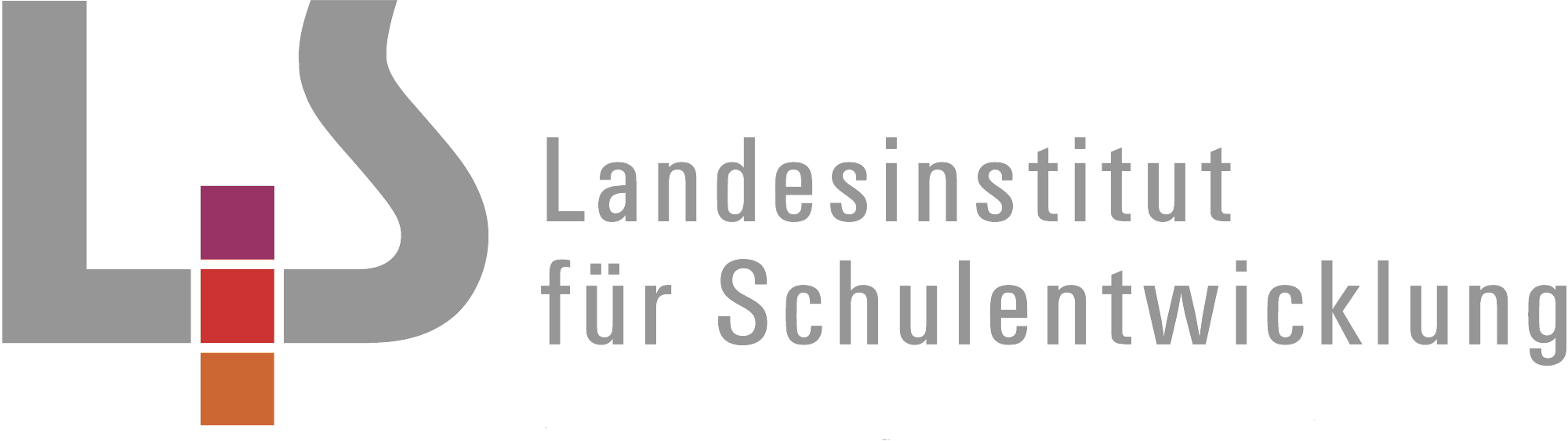 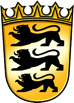 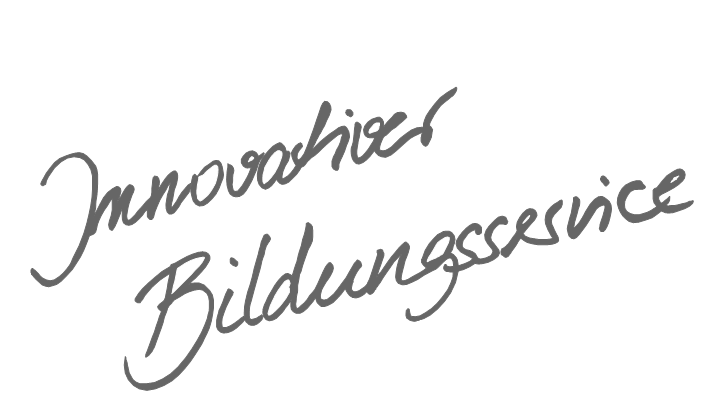 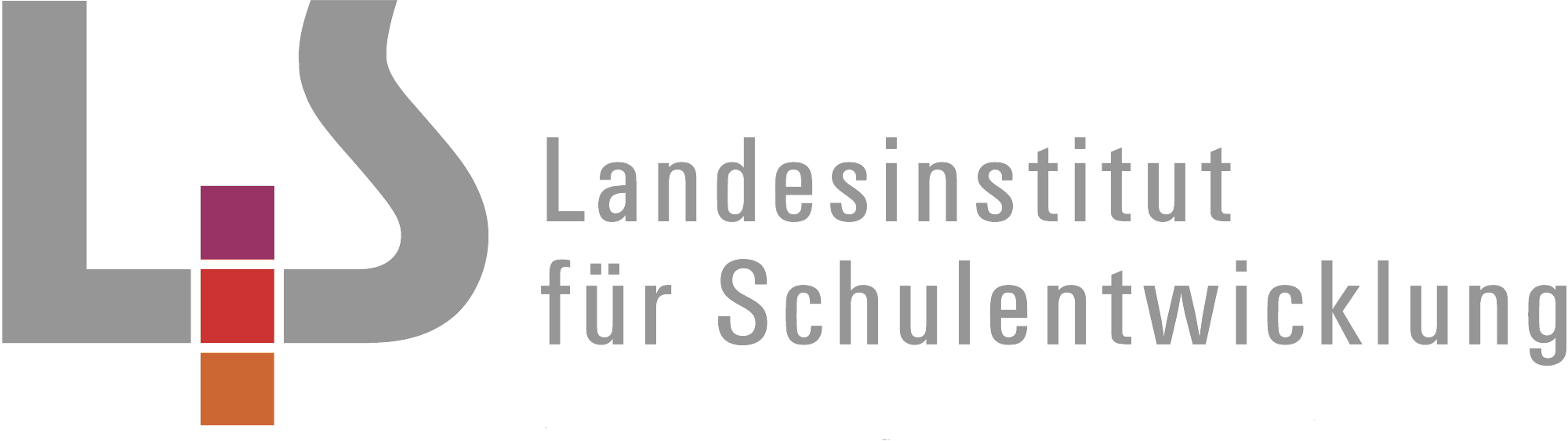 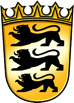 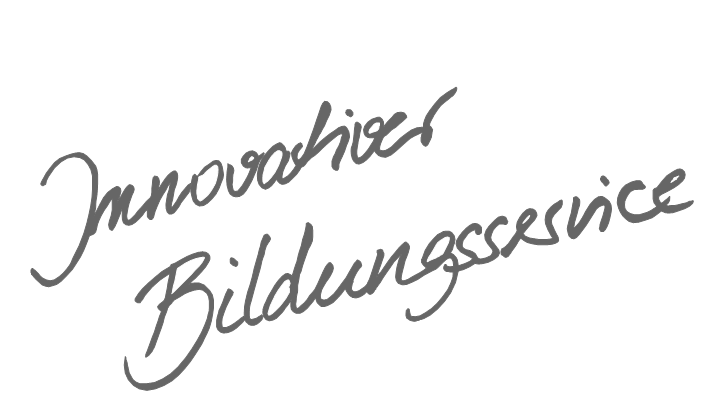 InhaltsverzeichnisAllgemeines Vorwort zu den Beispielcurricula	IFachspezifisches Vorwort	IIÜbersicht Beispielcurriculum II Klasse 7	IIIÜbersicht Beispielcurriculum II Klasse 8	IVÜbersicht Beispielcurriculum Klasse 9	VAlltagskultur, Ernährung, Soziales – Klasse 7	61. UE: „Wie schmeckt die Region?"	62. UE: „So isst die Welt"	173. UE „Chillen und mehr!“	244. UE – „Ich bin hip und du?“	30Alltagskultur, Ernährung, Soziales – Klasse 8	351. UE – „I feel good – Gesund in meiner Stadt“	352. UE: „Fit wie ein Turnschuh“	403. UE – „Gut, gesund, gerecht – wissen was man is(s)t	464. UE: „So will ich leben“	55Alltagskultur, Ernährung, Soziales – Klasse 9	601. UE „Augen auf beim Kauf!“	602. UE Ernährung/Konsum „Global denken, lokal handeln“	663. UE Körper und Schönheit – „Ich bin schön!“	784. UE Generationen verbinden: Miteinander, füreinander	82Glossar Alltagskultur, Ernährung, Soziales	87Allgemeines Vorwort zu den BeispielcurriculaBeispielcurricula zeigen eine Möglichkeit auf, wie aus dem Bildungsplan unterrichtliche Praxis werden kann. Sie erheben hierbei keinen Anspruch einer normativen Vorgabe, sondern dienen vielmehr als beispielhafte Vorlage zur Unterrichtsplanung und -gestaltung. Diese kann bei der Erstellung oder Weiterentwicklung von schul- und fachspezifischen Jahresplanungen ebenso hilfreich sein wie bei der konkreten Unterrichtsplanung der Lehrkräfte.Curricula sind keine abgeschlossenen Produkte, sondern befinden sich in einem dauerhaften Entwicklungsprozess, müssen jeweils neu an die schulische Ausgangssituation angepasst werden und sollten auch nach den Erfahrungswerten vor Ort kontinuierlich fortgeschrieben und modifiziert werden. Sie sind somit sowohl an den Bildungsplan, als auch an den Kontext der jeweiligen Schule gebunden und müssen entsprechend angepasst werden. Das gilt auch für die Zeitplanung, welche vom Gesamtkonzept und den örtlichen Gegebenheiten abhängig und daher nur als Vorschlag zu betrachten ist.Der Aufbau der Beispielcurricula ist für alle Fächer einheitlich: Ein fachspezifisches Vorwort thematisiert die Besonderheiten des jeweiligen Fachcurriculums und gibt ggf. Lektürehinweise für das Curriculum, das sich in tabellarischer Form dem Vorwort anschließt.In den ersten beiden Spalten der vorliegenden Curricula werden beispielhafte Zuordnungen zwischen den prozess- und inhaltsbezogenen Kompetenzen dargestellt. Eine Ausnahme stellen die modernen Fremdsprachen dar, die aufgrund der fachspezifischen Architektur ihrer Pläne eine andere Spaltenkategorisierung gewählt haben. In der dritten Spalte wird vorgeschlagen, wie die Themen und Inhalte im Unterricht umgesetzt und konkretisiert werden können. In der vierten Spalte wird auf Möglichkeiten zur Vertiefung und Erweiterung des Kompetenzerwerbs im Rahmen des Schulcurriculums hingewiesen und aufgezeigt, wie die Leitperspektiven in den Fachunterricht eingebunden werden können und in welcher Hinsicht eine Zusammenarbeit mit anderen Fächern sinnvoll sein kann. An dieser Stelle finden sich auch Hinweise und Verlinkungen auf konkretes Unterrichtsmaterial.Die verschiedenen Niveaustufen des Gemeinsamen Bildungsplans der Sekundarstufe I werden in den Beispielcurricula ebenfalls berücksichtigt und mit konkreten Hinweisen zum differenzierten Vorgehen im Unterricht angereichert.Fachspezifisches VorwortDas vorliegende Beispielcurriculum für das neue Fach Alltagskultur, Ernährung, Soziales konkretisiert die inhaltsbezogenen und prozessbezogenen Kompetenzen des Bildungsplans in beispielhaften Unterrichtseinheiten. Dabei wird spiralcurricular vorgegangen.Schwerpunkt dieses Curriculums sind handlungs- und projektorientierte Unterrichtsvorhaben, deren Umsetzungsmöglichkeiten an verschiedenen Stellen aufgezeigt werden. Es werden für Klasse 7 und Klasse 8 je vier Unterrichtseinheiten mit jeweils unterschiedlichem Stundenumfang ausgewiesen. Die Vernetzung der einzelnen Handlungsfelder des Faches (Lernen durch Engagement, Ernährung, Gesundheit, Konsum, Lebensgestaltung und Lebensbewältigung) waren bei der Erstellung der Unterrichtseinheiten ein zentrales Anliegen. Lebensweltorientierte Ideen von „Lernen durch Engagement“ werden exemplarisch an verschiedenen Stellen dargestellt. Beginnend mit kleineren Aktionen oder projektorientierten Unterrichtsvorhaben an der Schule, wird der Handlungsrahmen zunehmend vergrößert und es werden außerschulische Anknüpfungspunkte gefunden.Bei den Ideen zum konkreten Vorgehen im Unterricht werden an einigen Stellen (entsprechend der Vorgaben des Bildungsplans) Möglichkeiten der Differenzierung aufgezeigt. Je nach Thema kann es sich hier um inhaltliche, methodische oder soziale Formen der Differenzierung handeln.Das Beispielcurriculum verweist exemplarisch auf die, für ein Unterrichtsthema jeweils wichtigsten und treffendsten inhaltsbezogenen und prozessbezogenen Kompetenzen. Darüber hinaus wurden bei der Ausarbeitung der Themen die Leitgedanken des Faches, insbesondere der zugrundeliegende didaktische Würfel, berücksichtigt.Das vorliegende Kerncurriculum umfasst drei Viertel eines dreistündigen Unterrichts in den Klassenstufen 7 und 8. Vertiefungen oder Ergänzungen erfolgen nach dem jeweiligen Schulcurriculum. Darüber hinaus sind die Einheiten vor Ort, auf der Basis der Leitgedanken, an die schulischen und außerschulischen Gegebenheiten anzupassen.Aus inhaltlichen und sicherheitsbezogenen Gründen wurde bei der Erstellung des Beispielcurriculums von einer maximalen Gruppengröße von 16 Schülerinnen und Schülern ausgegangen. Eine adäquate Fachraumausstattung (Textilwerkstatt und Schulküche) sind Voraussetzung für die Umsetzbarkeit des Bildungsplans (vgl. hierzu die Schulbaurichtlinien des RP).Bei der unterrichtlichen Arbeit sind die aktuell gültigen Hygiene- und Sicherheitsbestimmungen zu beachten und einzuhalten (vgl. RiSU z.B. auf www.kmk.org oder www.ls-bw.de)Am Ende des Dokuments befindet sich ein Glossar zur Erläuterung fachspezifischer Begriffe.Übersicht Beispielcurriculum II Klasse 7Übersicht Beispielcurriculum II Klasse 8Übersicht Beispielcurriculum Klasse 9Alltagskultur, Ernährung, Soziales – Klasse 7Alltagskultur, Ernährung, Soziales – Klasse 8Alltagskultur, Ernährung, Soziales – Klasse 9Glossar Alltagskultur, Ernährung, Soziales1. UE / 30 Std."Wie schmeckt die Region?"2. UE / 18 Std."So isst die Welt!VerknüpfungenLernen durch EngagementErnährungKonsumLebensbewältigung und LebensgestaltungVerknüpfungenErnährungKonsumSensorikschulungNachhaltigkeitLebensmittelkennzeichnungQualitätsorientierungNahrungszubereitung und MahlzeitengestaltungHygiene und SicherheitEinkaufsstättenEssbiografieEinflussfaktoren auf ErnährungTeambildungNahrungszubereitung und Mahlzeitengestaltung3. UE / 24 Std."Chillen – und mehr?"4. UE / 18 Std."Ich bin hip und du?"VerknüpfungenLernen durch EngagementGesundheitLebensbewältigung und LebensgestaltungVerknüpfungenGesundheitKonsumLebensbewältigung und LebensgestaltungFunktion von FreizeitStressWork-Life-BalanceEinführung der NähmaschineSicherheitFunktion von BekleidungModeKonsumverhaltenProduktion von TextilienGebrauchswerterhaltung von TextilienTextile Kulturtechniken1. UE / 24 Std."I feel good – Gesund in meiner Stadt!"2. UE / 24 Std."Fit wie ein Turnschuh?"VerknüpfungenLernen durch EngagementGesundheitKonsumLebensbewältigung und LebensgestaltungVerknüpfungenLernen durch EngagementGesundheitLebensbewältigung und Lebensgestaltung GesundheitsverständnisDefinitionen von GesundheitVerschiedene GesundheitsmodelleWork-Life-BalanceFreizeitgestaltungRecherche zu gesundheitsförderlichen Angeboten vor OrtErkundung von EinrichtungenZusammenhangFitness-Ernährung-BewegungErnährungsempfehlungenSportlerernährungProduktanalyseNahrungszubereitung 3. UE / 24 Std."Gut, gesund, gerecht – Wissen, was man isst?"4. UE / 18 Std."So will ich leben!"VerknüpfungenLernen durch EngagementErnährungKonsumVerknüpfungenKonsumLebensbewältigung und LebensgestaltungErnährungslehreLebensmittelqualitätProduktanalyseNachhaltigkeitLabels (Bio, Fair Trade)SensorikNahrungszubereitungZukunftsvorstellungen/Traumberufverschiedene Lebensformen/LebensstileRollenbilderKonfliktbewältigung1. UE / 21 Std."Augen auf beim Kauf"2. UE / 24 Std."Global denken, lokal handeln"VerknüpfungenErnährungGesundheitKonsumVerknüpfungenErnährungGesundheitKonsumWerbungKaufentscheidungenEinkaufsstättenVerbraucherschutzSchülerwarentestLebensmittelver-schwendungEinkaufVorratshaltungNachhaltiger KonsumVirtuelles WasserLebensmittelproduktion3. UE / 15 (30) Std.Körper und Schönheit – "Ich bin schön!"4. UE / 15 (30) Std."Generationen verbinden: Miteinander, füreinander"VerknüpfungenGesundheitKonsumLebensgestaltungGgf. L.d.EngagementVerknüpfungenGesundheitGgf. Lernen durch EngagementLebensbewältigung und LebensgestaltungSchönheitKörperveränderungenAlt. ErnährungsformenRisikofaktorenGgf. ProjektFamilienformenVorsorgemaßnahmenBedürfnisseKonflikteBerufsbilder 1. UE: „Wie schmeckt die Region?"ca. 30 Std.1. UE: „Wie schmeckt die Region?"ca. 30 Std.1. UE: „Wie schmeckt die Region?"ca. 30 Std.1. UE: „Wie schmeckt die Region?"ca. 30 Std.In dieser Unterrichtseinheit setzen sich Schülerinnen und Schüler exemplarisch mit dem Apfel als mögliches regionales Lebensmittel auseinander. Dabei wird konventioneller mit biologischem Anbau verglichen, Produktionswege dargestellt und das Wissen und die Fertigkeiten zur Weiterverarbeitung ausgebaut. Im Sinne der Verbraucherbildung werden die dabei gewonnen Erkenntnisse als Entscheidungsgrundlage für den eigenen Konsum genutzt. Die Prozesse der Erzeugung, Verarbeitung, Verteilung und Entsorgung werden kennengelernt, verstanden und bewertet. Dabei können lokale und globale Zusammenhänge der Produktion bei eigenen Entscheidungen exemplarisch für einen verantwortungsvollen Umgang mit der Umwelt berücksichtigt werden.Die Genuss- und Geschmacksfähigkeit wird mithilfe gezielter Sinnesschulung weiterentwickelt.Grundlagen der Kultur und Technik der Nahrungszubereitung und Mahlzeitengestaltung werden unter Beachtung von Hygiene und Sicherheitsmaßnahmen gelegt. In dieser Unterrichtseinheit setzen sich Schülerinnen und Schüler exemplarisch mit dem Apfel als mögliches regionales Lebensmittel auseinander. Dabei wird konventioneller mit biologischem Anbau verglichen, Produktionswege dargestellt und das Wissen und die Fertigkeiten zur Weiterverarbeitung ausgebaut. Im Sinne der Verbraucherbildung werden die dabei gewonnen Erkenntnisse als Entscheidungsgrundlage für den eigenen Konsum genutzt. Die Prozesse der Erzeugung, Verarbeitung, Verteilung und Entsorgung werden kennengelernt, verstanden und bewertet. Dabei können lokale und globale Zusammenhänge der Produktion bei eigenen Entscheidungen exemplarisch für einen verantwortungsvollen Umgang mit der Umwelt berücksichtigt werden.Die Genuss- und Geschmacksfähigkeit wird mithilfe gezielter Sinnesschulung weiterentwickelt.Grundlagen der Kultur und Technik der Nahrungszubereitung und Mahlzeitengestaltung werden unter Beachtung von Hygiene und Sicherheitsmaßnahmen gelegt. In dieser Unterrichtseinheit setzen sich Schülerinnen und Schüler exemplarisch mit dem Apfel als mögliches regionales Lebensmittel auseinander. Dabei wird konventioneller mit biologischem Anbau verglichen, Produktionswege dargestellt und das Wissen und die Fertigkeiten zur Weiterverarbeitung ausgebaut. Im Sinne der Verbraucherbildung werden die dabei gewonnen Erkenntnisse als Entscheidungsgrundlage für den eigenen Konsum genutzt. Die Prozesse der Erzeugung, Verarbeitung, Verteilung und Entsorgung werden kennengelernt, verstanden und bewertet. Dabei können lokale und globale Zusammenhänge der Produktion bei eigenen Entscheidungen exemplarisch für einen verantwortungsvollen Umgang mit der Umwelt berücksichtigt werden.Die Genuss- und Geschmacksfähigkeit wird mithilfe gezielter Sinnesschulung weiterentwickelt.Grundlagen der Kultur und Technik der Nahrungszubereitung und Mahlzeitengestaltung werden unter Beachtung von Hygiene und Sicherheitsmaßnahmen gelegt. In dieser Unterrichtseinheit setzen sich Schülerinnen und Schüler exemplarisch mit dem Apfel als mögliches regionales Lebensmittel auseinander. Dabei wird konventioneller mit biologischem Anbau verglichen, Produktionswege dargestellt und das Wissen und die Fertigkeiten zur Weiterverarbeitung ausgebaut. Im Sinne der Verbraucherbildung werden die dabei gewonnen Erkenntnisse als Entscheidungsgrundlage für den eigenen Konsum genutzt. Die Prozesse der Erzeugung, Verarbeitung, Verteilung und Entsorgung werden kennengelernt, verstanden und bewertet. Dabei können lokale und globale Zusammenhänge der Produktion bei eigenen Entscheidungen exemplarisch für einen verantwortungsvollen Umgang mit der Umwelt berücksichtigt werden.Die Genuss- und Geschmacksfähigkeit wird mithilfe gezielter Sinnesschulung weiterentwickelt.Grundlagen der Kultur und Technik der Nahrungszubereitung und Mahlzeitengestaltung werden unter Beachtung von Hygiene und Sicherheitsmaßnahmen gelegt. Prozessbezogene KompetenzenInhaltsbezogene KompetenzenKonkretisierung,
Vorgehen im UnterrichtErgänzende Hinweise, Arbeitsmittel, Organisation, VerweiseDie Schülerinnen und Schüler könnenDie Schülerinnen und Schüler können"Was ist Alltagskultur, Ernährung, Soziales?"Bildmaterial mit beispielhaften Alltagssituationen auslegen, passende Wortkarten werden zugeordnet, Inhalte zusammengefasstVorstellung einer Übersicht zu den in Klasse 7 geplanten Unterrichtseinheiten (z.B. mit Hilfe eines Advanced organizers); ggf. Bildmaterial zuordnen lassen„So schmeckt die Region“Recherche über regionale Produkte der Landwirtschaft   Auswahl nach Interesse der SchülerInnen hier exemplarisch dargestellt am Beispiel Apfel (AO)   Alternativ: Spargel, Kartoffeln, Erdbeeren, Getreide„Welcher ist der Beste?“ (Apfel ist nicht gleich Apfel)Einstieg:Einführung: SchneidwerkzeugeBlindverkostung von marktüblichen Äpfeln Zuordnen von Sortenkarten mit Geschmacksbeschreibungen und VerwendungsempfehlungenErstellen einer persönlichen „Apfelhitparade"Einführung in die Lernküche: Hygiene und SicherheitEinführung Küchenpraxis: Waschen, Putzen und ZerkleinernVorbereitende Hausaufgabe: Herstellen eines Steckbriefs zum getesteten Lebensmittel (hier Apfelsorten)LeitperspektiveL VB L PG L BNEUnterrichtsmaterialFilm "Äpfel suchen Freunde" (etwas älter, aber gute Darstellung zu Streuobstwiesen, deren Gefährdung und Vergleich zum Tafelobstanbau)Ergänzende HinweiseFächerübergreifende Kooperation mitBiologie: Biodiversität, Lebensraum WieseDeutsch: Redensarten, Gedichte, Äpfel in Märchen und Erzählungen, Adjektive zur Sensorik, Steckbrief erstellenGeschichte: Symbolik ApfelReligion Sündenfall Kunst: Die schönen Realien (René Magritte), StilllebenTechnik: Insektenhotel2.1 Erkenntnisse gewinnen1. ein grundlegendes Verständnis für Alltagskultur und deren Dynamik entwickeln und ihre Rolle als Akteure in diesem Prozess reflektieren5. Fachbegriffe, Modelle und Symbole verstehen und zuordnen10. ihre Sinne durch die Auseinandersetzung mit Lebensmitteln und Textilien sensibilisieren2.2 Kommunikation gestalten1. Fachsprache korrekt anwenden2. Informationen, Erfahrungen und Erkenntnisse aus den alltagskulturellen Kompetenzfeldern in eigenen Worten wiedergeben2.3 Entscheidungen treffen7. ihre sensorischen Fähigkeiten erweitern und zur Beurteilung von Lebensmitteln, Speisen und Textilien einsetzen3.1.2.3 Nahrungszubereitung und Mahlzeitengestaltung"Was ist Alltagskultur, Ernährung, Soziales?"Bildmaterial mit beispielhaften Alltagssituationen auslegen, passende Wortkarten werden zugeordnet, Inhalte zusammengefasstVorstellung einer Übersicht zu den in Klasse 7 geplanten Unterrichtseinheiten (z.B. mit Hilfe eines Advanced organizers); ggf. Bildmaterial zuordnen lassen„So schmeckt die Region“Recherche über regionale Produkte der Landwirtschaft   Auswahl nach Interesse der SchülerInnen hier exemplarisch dargestellt am Beispiel Apfel (AO)   Alternativ: Spargel, Kartoffeln, Erdbeeren, Getreide„Welcher ist der Beste?“ (Apfel ist nicht gleich Apfel)Einstieg:Einführung: SchneidwerkzeugeBlindverkostung von marktüblichen Äpfeln Zuordnen von Sortenkarten mit Geschmacksbeschreibungen und VerwendungsempfehlungenErstellen einer persönlichen „Apfelhitparade"Einführung in die Lernküche: Hygiene und SicherheitEinführung Küchenpraxis: Waschen, Putzen und ZerkleinernVorbereitende Hausaufgabe: Herstellen eines Steckbriefs zum getesteten Lebensmittel (hier Apfelsorten)LeitperspektiveL VB L PG L BNEUnterrichtsmaterialFilm "Äpfel suchen Freunde" (etwas älter, aber gute Darstellung zu Streuobstwiesen, deren Gefährdung und Vergleich zum Tafelobstanbau)Ergänzende HinweiseFächerübergreifende Kooperation mitBiologie: Biodiversität, Lebensraum WieseDeutsch: Redensarten, Gedichte, Äpfel in Märchen und Erzählungen, Adjektive zur Sensorik, Steckbrief erstellenGeschichte: Symbolik ApfelReligion Sündenfall Kunst: Die schönen Realien (René Magritte), StilllebenTechnik: Insektenhotel2.1 Erkenntnisse gewinnen1. ein grundlegendes Verständnis für Alltagskultur und deren Dynamik entwickeln und ihre Rolle als Akteure in diesem Prozess reflektieren5. Fachbegriffe, Modelle und Symbole verstehen und zuordnen10. ihre Sinne durch die Auseinandersetzung mit Lebensmitteln und Textilien sensibilisieren2.2 Kommunikation gestalten1. Fachsprache korrekt anwenden2. Informationen, Erfahrungen und Erkenntnisse aus den alltagskulturellen Kompetenzfeldern in eigenen Worten wiedergeben2.3 Entscheidungen treffen7. ihre sensorischen Fähigkeiten erweitern und zur Beurteilung von Lebensmitteln, Speisen und Textilien einsetzenG M E (1) Sicherheits- und Hygienemaßnahmen in Haushalt und Lernküche erklären und umsetzen "Was ist Alltagskultur, Ernährung, Soziales?"Bildmaterial mit beispielhaften Alltagssituationen auslegen, passende Wortkarten werden zugeordnet, Inhalte zusammengefasstVorstellung einer Übersicht zu den in Klasse 7 geplanten Unterrichtseinheiten (z.B. mit Hilfe eines Advanced organizers); ggf. Bildmaterial zuordnen lassen„So schmeckt die Region“Recherche über regionale Produkte der Landwirtschaft   Auswahl nach Interesse der SchülerInnen hier exemplarisch dargestellt am Beispiel Apfel (AO)   Alternativ: Spargel, Kartoffeln, Erdbeeren, Getreide„Welcher ist der Beste?“ (Apfel ist nicht gleich Apfel)Einstieg:Einführung: SchneidwerkzeugeBlindverkostung von marktüblichen Äpfeln Zuordnen von Sortenkarten mit Geschmacksbeschreibungen und VerwendungsempfehlungenErstellen einer persönlichen „Apfelhitparade"Einführung in die Lernküche: Hygiene und SicherheitEinführung Küchenpraxis: Waschen, Putzen und ZerkleinernVorbereitende Hausaufgabe: Herstellen eines Steckbriefs zum getesteten Lebensmittel (hier Apfelsorten)LeitperspektiveL VB L PG L BNEUnterrichtsmaterialFilm "Äpfel suchen Freunde" (etwas älter, aber gute Darstellung zu Streuobstwiesen, deren Gefährdung und Vergleich zum Tafelobstanbau)Ergänzende HinweiseFächerübergreifende Kooperation mitBiologie: Biodiversität, Lebensraum WieseDeutsch: Redensarten, Gedichte, Äpfel in Märchen und Erzählungen, Adjektive zur Sensorik, Steckbrief erstellenGeschichte: Symbolik ApfelReligion Sündenfall Kunst: Die schönen Realien (René Magritte), StilllebenTechnik: Insektenhotel2.1 Erkenntnisse gewinnen1. ein grundlegendes Verständnis für Alltagskultur und deren Dynamik entwickeln und ihre Rolle als Akteure in diesem Prozess reflektieren5. Fachbegriffe, Modelle und Symbole verstehen und zuordnen10. ihre Sinne durch die Auseinandersetzung mit Lebensmitteln und Textilien sensibilisieren2.2 Kommunikation gestalten1. Fachsprache korrekt anwenden2. Informationen, Erfahrungen und Erkenntnisse aus den alltagskulturellen Kompetenzfeldern in eigenen Worten wiedergeben2.3 Entscheidungen treffen7. ihre sensorischen Fähigkeiten erweitern und zur Beurteilung von Lebensmitteln, Speisen und Textilien einsetzenG M E (3) Lebensmittel und Speisen sensorisch bewusst wahrnehmen, Sinneseindrücke beschreiben und daraus Schlussfolgerungen ableiten (Sensorik-Schulung)"Was ist Alltagskultur, Ernährung, Soziales?"Bildmaterial mit beispielhaften Alltagssituationen auslegen, passende Wortkarten werden zugeordnet, Inhalte zusammengefasstVorstellung einer Übersicht zu den in Klasse 7 geplanten Unterrichtseinheiten (z.B. mit Hilfe eines Advanced organizers); ggf. Bildmaterial zuordnen lassen„So schmeckt die Region“Recherche über regionale Produkte der Landwirtschaft   Auswahl nach Interesse der SchülerInnen hier exemplarisch dargestellt am Beispiel Apfel (AO)   Alternativ: Spargel, Kartoffeln, Erdbeeren, Getreide„Welcher ist der Beste?“ (Apfel ist nicht gleich Apfel)Einstieg:Einführung: SchneidwerkzeugeBlindverkostung von marktüblichen Äpfeln Zuordnen von Sortenkarten mit Geschmacksbeschreibungen und VerwendungsempfehlungenErstellen einer persönlichen „Apfelhitparade"Einführung in die Lernküche: Hygiene und SicherheitEinführung Küchenpraxis: Waschen, Putzen und ZerkleinernVorbereitende Hausaufgabe: Herstellen eines Steckbriefs zum getesteten Lebensmittel (hier Apfelsorten)LeitperspektiveL VB L PG L BNEUnterrichtsmaterialFilm "Äpfel suchen Freunde" (etwas älter, aber gute Darstellung zu Streuobstwiesen, deren Gefährdung und Vergleich zum Tafelobstanbau)Ergänzende HinweiseFächerübergreifende Kooperation mitBiologie: Biodiversität, Lebensraum WieseDeutsch: Redensarten, Gedichte, Äpfel in Märchen und Erzählungen, Adjektive zur Sensorik, Steckbrief erstellenGeschichte: Symbolik ApfelReligion Sündenfall Kunst: Die schönen Realien (René Magritte), StilllebenTechnik: Insektenhotel2.1 Erkenntnisse gewinnen1. ein grundlegendes Verständnis für Alltagskultur und deren Dynamik entwickeln und ihre Rolle als Akteure in diesem Prozess reflektieren5. Fachbegriffe, Modelle und Symbole verstehen und zuordnen10. ihre Sinne durch die Auseinandersetzung mit Lebensmitteln und Textilien sensibilisieren2.2 Kommunikation gestalten1. Fachsprache korrekt anwenden2. Informationen, Erfahrungen und Erkenntnisse aus den alltagskulturellen Kompetenzfeldern in eigenen Worten wiedergeben2.3 Entscheidungen treffen7. ihre sensorischen Fähigkeiten erweitern und zur Beurteilung von Lebensmitteln, Speisen und Textilien einsetzenG M E (11)Die Erkenntnisse aus den oben genannten Teilkompetenzen in handlungsorientierten Aufgabenstellungen umsetzen und die Ergebnisse bewerten"Was ist Alltagskultur, Ernährung, Soziales?"Bildmaterial mit beispielhaften Alltagssituationen auslegen, passende Wortkarten werden zugeordnet, Inhalte zusammengefasstVorstellung einer Übersicht zu den in Klasse 7 geplanten Unterrichtseinheiten (z.B. mit Hilfe eines Advanced organizers); ggf. Bildmaterial zuordnen lassen„So schmeckt die Region“Recherche über regionale Produkte der Landwirtschaft   Auswahl nach Interesse der SchülerInnen hier exemplarisch dargestellt am Beispiel Apfel (AO)   Alternativ: Spargel, Kartoffeln, Erdbeeren, Getreide„Welcher ist der Beste?“ (Apfel ist nicht gleich Apfel)Einstieg:Einführung: SchneidwerkzeugeBlindverkostung von marktüblichen Äpfeln Zuordnen von Sortenkarten mit Geschmacksbeschreibungen und VerwendungsempfehlungenErstellen einer persönlichen „Apfelhitparade"Einführung in die Lernküche: Hygiene und SicherheitEinführung Küchenpraxis: Waschen, Putzen und ZerkleinernVorbereitende Hausaufgabe: Herstellen eines Steckbriefs zum getesteten Lebensmittel (hier Apfelsorten)LeitperspektiveL VB L PG L BNEUnterrichtsmaterialFilm "Äpfel suchen Freunde" (etwas älter, aber gute Darstellung zu Streuobstwiesen, deren Gefährdung und Vergleich zum Tafelobstanbau)Ergänzende HinweiseFächerübergreifende Kooperation mitBiologie: Biodiversität, Lebensraum WieseDeutsch: Redensarten, Gedichte, Äpfel in Märchen und Erzählungen, Adjektive zur Sensorik, Steckbrief erstellenGeschichte: Symbolik ApfelReligion Sündenfall Kunst: Die schönen Realien (René Magritte), StilllebenTechnik: Insektenhotel2.1 Erkenntnisse gewinnen1. ein grundlegendes Verständnis für Alltagskultur und deren Dynamik entwickeln und ihre Rolle als Akteure in diesem Prozess reflektieren5. Fachbegriffe, Modelle und Symbole verstehen und zuordnen10. ihre Sinne durch die Auseinandersetzung mit Lebensmitteln und Textilien sensibilisieren2.2 Kommunikation gestalten1. Fachsprache korrekt anwenden2. Informationen, Erfahrungen und Erkenntnisse aus den alltagskulturellen Kompetenzfeldern in eigenen Worten wiedergeben2.3 Entscheidungen treffen7. ihre sensorischen Fähigkeiten erweitern und zur Beurteilung von Lebensmitteln, Speisen und Textilien einsetzen3.1.2.2 Ernährungsbezogenes Wissen "Was ist Alltagskultur, Ernährung, Soziales?"Bildmaterial mit beispielhaften Alltagssituationen auslegen, passende Wortkarten werden zugeordnet, Inhalte zusammengefasstVorstellung einer Übersicht zu den in Klasse 7 geplanten Unterrichtseinheiten (z.B. mit Hilfe eines Advanced organizers); ggf. Bildmaterial zuordnen lassen„So schmeckt die Region“Recherche über regionale Produkte der Landwirtschaft   Auswahl nach Interesse der SchülerInnen hier exemplarisch dargestellt am Beispiel Apfel (AO)   Alternativ: Spargel, Kartoffeln, Erdbeeren, Getreide„Welcher ist der Beste?“ (Apfel ist nicht gleich Apfel)Einstieg:Einführung: SchneidwerkzeugeBlindverkostung von marktüblichen Äpfeln Zuordnen von Sortenkarten mit Geschmacksbeschreibungen und VerwendungsempfehlungenErstellen einer persönlichen „Apfelhitparade"Einführung in die Lernküche: Hygiene und SicherheitEinführung Küchenpraxis: Waschen, Putzen und ZerkleinernVorbereitende Hausaufgabe: Herstellen eines Steckbriefs zum getesteten Lebensmittel (hier Apfelsorten)LeitperspektiveL VB L PG L BNEUnterrichtsmaterialFilm "Äpfel suchen Freunde" (etwas älter, aber gute Darstellung zu Streuobstwiesen, deren Gefährdung und Vergleich zum Tafelobstanbau)Ergänzende HinweiseFächerübergreifende Kooperation mitBiologie: Biodiversität, Lebensraum WieseDeutsch: Redensarten, Gedichte, Äpfel in Märchen und Erzählungen, Adjektive zur Sensorik, Steckbrief erstellenGeschichte: Symbolik ApfelReligion Sündenfall Kunst: Die schönen Realien (René Magritte), StilllebenTechnik: Insektenhotel2.1 Erkenntnisse gewinnen1. ein grundlegendes Verständnis für Alltagskultur und deren Dynamik entwickeln und ihre Rolle als Akteure in diesem Prozess reflektieren5. Fachbegriffe, Modelle und Symbole verstehen und zuordnen10. ihre Sinne durch die Auseinandersetzung mit Lebensmitteln und Textilien sensibilisieren2.2 Kommunikation gestalten1. Fachsprache korrekt anwenden2. Informationen, Erfahrungen und Erkenntnisse aus den alltagskulturellen Kompetenzfeldern in eigenen Worten wiedergeben2.3 Entscheidungen treffen7. ihre sensorischen Fähigkeiten erweitern und zur Beurteilung von Lebensmitteln, Speisen und Textilien einsetzenG M E (2) Zugänge zur Genussfähigkeit ermöglichen, sinnliche Wahrnehmungen mit Unterstützungsmaterial beschreiben und reflektieren "Was ist Alltagskultur, Ernährung, Soziales?"Bildmaterial mit beispielhaften Alltagssituationen auslegen, passende Wortkarten werden zugeordnet, Inhalte zusammengefasstVorstellung einer Übersicht zu den in Klasse 7 geplanten Unterrichtseinheiten (z.B. mit Hilfe eines Advanced organizers); ggf. Bildmaterial zuordnen lassen„So schmeckt die Region“Recherche über regionale Produkte der Landwirtschaft   Auswahl nach Interesse der SchülerInnen hier exemplarisch dargestellt am Beispiel Apfel (AO)   Alternativ: Spargel, Kartoffeln, Erdbeeren, Getreide„Welcher ist der Beste?“ (Apfel ist nicht gleich Apfel)Einstieg:Einführung: SchneidwerkzeugeBlindverkostung von marktüblichen Äpfeln Zuordnen von Sortenkarten mit Geschmacksbeschreibungen und VerwendungsempfehlungenErstellen einer persönlichen „Apfelhitparade"Einführung in die Lernküche: Hygiene und SicherheitEinführung Küchenpraxis: Waschen, Putzen und ZerkleinernVorbereitende Hausaufgabe: Herstellen eines Steckbriefs zum getesteten Lebensmittel (hier Apfelsorten)LeitperspektiveL VB L PG L BNEUnterrichtsmaterialFilm "Äpfel suchen Freunde" (etwas älter, aber gute Darstellung zu Streuobstwiesen, deren Gefährdung und Vergleich zum Tafelobstanbau)Ergänzende HinweiseFächerübergreifende Kooperation mitBiologie: Biodiversität, Lebensraum WieseDeutsch: Redensarten, Gedichte, Äpfel in Märchen und Erzählungen, Adjektive zur Sensorik, Steckbrief erstellenGeschichte: Symbolik ApfelReligion Sündenfall Kunst: Die schönen Realien (René Magritte), StilllebenTechnik: Insektenhotel2.1 Erkenntnisse gewinnen1. ein grundlegendes Verständnis für Alltagskultur und deren Dynamik entwickeln und ihre Rolle als Akteure in diesem Prozess reflektieren5. Fachbegriffe, Modelle und Symbole verstehen und zuordnen10. ihre Sinne durch die Auseinandersetzung mit Lebensmitteln und Textilien sensibilisieren2.2 Kommunikation gestalten1. Fachsprache korrekt anwenden2. Informationen, Erfahrungen und Erkenntnisse aus den alltagskulturellen Kompetenzfeldern in eigenen Worten wiedergeben2.3 Entscheidungen treffen7. ihre sensorischen Fähigkeiten erweitern und zur Beurteilung von Lebensmitteln, Speisen und Textilien einsetzen3.1.4.2 Qualitätsorientierung"Was ist Alltagskultur, Ernährung, Soziales?"Bildmaterial mit beispielhaften Alltagssituationen auslegen, passende Wortkarten werden zugeordnet, Inhalte zusammengefasstVorstellung einer Übersicht zu den in Klasse 7 geplanten Unterrichtseinheiten (z.B. mit Hilfe eines Advanced organizers); ggf. Bildmaterial zuordnen lassen„So schmeckt die Region“Recherche über regionale Produkte der Landwirtschaft   Auswahl nach Interesse der SchülerInnen hier exemplarisch dargestellt am Beispiel Apfel (AO)   Alternativ: Spargel, Kartoffeln, Erdbeeren, Getreide„Welcher ist der Beste?“ (Apfel ist nicht gleich Apfel)Einstieg:Einführung: SchneidwerkzeugeBlindverkostung von marktüblichen Äpfeln Zuordnen von Sortenkarten mit Geschmacksbeschreibungen und VerwendungsempfehlungenErstellen einer persönlichen „Apfelhitparade"Einführung in die Lernküche: Hygiene und SicherheitEinführung Küchenpraxis: Waschen, Putzen und ZerkleinernVorbereitende Hausaufgabe: Herstellen eines Steckbriefs zum getesteten Lebensmittel (hier Apfelsorten)LeitperspektiveL VB L PG L BNEUnterrichtsmaterialFilm "Äpfel suchen Freunde" (etwas älter, aber gute Darstellung zu Streuobstwiesen, deren Gefährdung und Vergleich zum Tafelobstanbau)Ergänzende HinweiseFächerübergreifende Kooperation mitBiologie: Biodiversität, Lebensraum WieseDeutsch: Redensarten, Gedichte, Äpfel in Märchen und Erzählungen, Adjektive zur Sensorik, Steckbrief erstellenGeschichte: Symbolik ApfelReligion Sündenfall Kunst: Die schönen Realien (René Magritte), StilllebenTechnik: Insektenhotel2.1 Erkenntnisse gewinnen1. ein grundlegendes Verständnis für Alltagskultur und deren Dynamik entwickeln und ihre Rolle als Akteure in diesem Prozess reflektieren5. Fachbegriffe, Modelle und Symbole verstehen und zuordnen10. ihre Sinne durch die Auseinandersetzung mit Lebensmitteln und Textilien sensibilisieren2.2 Kommunikation gestalten1. Fachsprache korrekt anwenden2. Informationen, Erfahrungen und Erkenntnisse aus den alltagskulturellen Kompetenzfeldern in eigenen Worten wiedergeben2.3 Entscheidungen treffen7. ihre sensorischen Fähigkeiten erweitern und zur Beurteilung von Lebensmitteln, Speisen und Textilien einsetzenG (2) Qualitätsmerkmale ausgewählter Produkte oder Dienstleistungen herausarbeiten "Was ist Alltagskultur, Ernährung, Soziales?"Bildmaterial mit beispielhaften Alltagssituationen auslegen, passende Wortkarten werden zugeordnet, Inhalte zusammengefasstVorstellung einer Übersicht zu den in Klasse 7 geplanten Unterrichtseinheiten (z.B. mit Hilfe eines Advanced organizers); ggf. Bildmaterial zuordnen lassen„So schmeckt die Region“Recherche über regionale Produkte der Landwirtschaft   Auswahl nach Interesse der SchülerInnen hier exemplarisch dargestellt am Beispiel Apfel (AO)   Alternativ: Spargel, Kartoffeln, Erdbeeren, Getreide„Welcher ist der Beste?“ (Apfel ist nicht gleich Apfel)Einstieg:Einführung: SchneidwerkzeugeBlindverkostung von marktüblichen Äpfeln Zuordnen von Sortenkarten mit Geschmacksbeschreibungen und VerwendungsempfehlungenErstellen einer persönlichen „Apfelhitparade"Einführung in die Lernküche: Hygiene und SicherheitEinführung Küchenpraxis: Waschen, Putzen und ZerkleinernVorbereitende Hausaufgabe: Herstellen eines Steckbriefs zum getesteten Lebensmittel (hier Apfelsorten)LeitperspektiveL VB L PG L BNEUnterrichtsmaterialFilm "Äpfel suchen Freunde" (etwas älter, aber gute Darstellung zu Streuobstwiesen, deren Gefährdung und Vergleich zum Tafelobstanbau)Ergänzende HinweiseFächerübergreifende Kooperation mitBiologie: Biodiversität, Lebensraum WieseDeutsch: Redensarten, Gedichte, Äpfel in Märchen und Erzählungen, Adjektive zur Sensorik, Steckbrief erstellenGeschichte: Symbolik ApfelReligion Sündenfall Kunst: Die schönen Realien (René Magritte), StilllebenTechnik: Insektenhotel2.1 Erkenntnisse gewinnen1. ein grundlegendes Verständnis für Alltagskultur und deren Dynamik entwickeln und ihre Rolle als Akteure in diesem Prozess reflektieren5. Fachbegriffe, Modelle und Symbole verstehen und zuordnen10. ihre Sinne durch die Auseinandersetzung mit Lebensmitteln und Textilien sensibilisieren2.2 Kommunikation gestalten1. Fachsprache korrekt anwenden2. Informationen, Erfahrungen und Erkenntnisse aus den alltagskulturellen Kompetenzfeldern in eigenen Worten wiedergeben2.3 Entscheidungen treffen7. ihre sensorischen Fähigkeiten erweitern und zur Beurteilung von Lebensmitteln, Speisen und Textilien einsetzenM(2) darstellen "Was ist Alltagskultur, Ernährung, Soziales?"Bildmaterial mit beispielhaften Alltagssituationen auslegen, passende Wortkarten werden zugeordnet, Inhalte zusammengefasstVorstellung einer Übersicht zu den in Klasse 7 geplanten Unterrichtseinheiten (z.B. mit Hilfe eines Advanced organizers); ggf. Bildmaterial zuordnen lassen„So schmeckt die Region“Recherche über regionale Produkte der Landwirtschaft   Auswahl nach Interesse der SchülerInnen hier exemplarisch dargestellt am Beispiel Apfel (AO)   Alternativ: Spargel, Kartoffeln, Erdbeeren, Getreide„Welcher ist der Beste?“ (Apfel ist nicht gleich Apfel)Einstieg:Einführung: SchneidwerkzeugeBlindverkostung von marktüblichen Äpfeln Zuordnen von Sortenkarten mit Geschmacksbeschreibungen und VerwendungsempfehlungenErstellen einer persönlichen „Apfelhitparade"Einführung in die Lernküche: Hygiene und SicherheitEinführung Küchenpraxis: Waschen, Putzen und ZerkleinernVorbereitende Hausaufgabe: Herstellen eines Steckbriefs zum getesteten Lebensmittel (hier Apfelsorten)LeitperspektiveL VB L PG L BNEUnterrichtsmaterialFilm "Äpfel suchen Freunde" (etwas älter, aber gute Darstellung zu Streuobstwiesen, deren Gefährdung und Vergleich zum Tafelobstanbau)Ergänzende HinweiseFächerübergreifende Kooperation mitBiologie: Biodiversität, Lebensraum WieseDeutsch: Redensarten, Gedichte, Äpfel in Märchen und Erzählungen, Adjektive zur Sensorik, Steckbrief erstellenGeschichte: Symbolik ApfelReligion Sündenfall Kunst: Die schönen Realien (René Magritte), StilllebenTechnik: Insektenhotel2.1 Erkenntnisse gewinnen1. ein grundlegendes Verständnis für Alltagskultur und deren Dynamik entwickeln und ihre Rolle als Akteure in diesem Prozess reflektieren5. Fachbegriffe, Modelle und Symbole verstehen und zuordnen10. ihre Sinne durch die Auseinandersetzung mit Lebensmitteln und Textilien sensibilisieren2.2 Kommunikation gestalten1. Fachsprache korrekt anwenden2. Informationen, Erfahrungen und Erkenntnisse aus den alltagskulturellen Kompetenzfeldern in eigenen Worten wiedergeben2.3 Entscheidungen treffen7. ihre sensorischen Fähigkeiten erweitern und zur Beurteilung von Lebensmitteln, Speisen und Textilien einsetzenE (2) darstellen und begründen"Was ist Alltagskultur, Ernährung, Soziales?"Bildmaterial mit beispielhaften Alltagssituationen auslegen, passende Wortkarten werden zugeordnet, Inhalte zusammengefasstVorstellung einer Übersicht zu den in Klasse 7 geplanten Unterrichtseinheiten (z.B. mit Hilfe eines Advanced organizers); ggf. Bildmaterial zuordnen lassen„So schmeckt die Region“Recherche über regionale Produkte der Landwirtschaft   Auswahl nach Interesse der SchülerInnen hier exemplarisch dargestellt am Beispiel Apfel (AO)   Alternativ: Spargel, Kartoffeln, Erdbeeren, Getreide„Welcher ist der Beste?“ (Apfel ist nicht gleich Apfel)Einstieg:Einführung: SchneidwerkzeugeBlindverkostung von marktüblichen Äpfeln Zuordnen von Sortenkarten mit Geschmacksbeschreibungen und VerwendungsempfehlungenErstellen einer persönlichen „Apfelhitparade"Einführung in die Lernküche: Hygiene und SicherheitEinführung Küchenpraxis: Waschen, Putzen und ZerkleinernVorbereitende Hausaufgabe: Herstellen eines Steckbriefs zum getesteten Lebensmittel (hier Apfelsorten)LeitperspektiveL VB L PG L BNEUnterrichtsmaterialFilm "Äpfel suchen Freunde" (etwas älter, aber gute Darstellung zu Streuobstwiesen, deren Gefährdung und Vergleich zum Tafelobstanbau)Ergänzende HinweiseFächerübergreifende Kooperation mitBiologie: Biodiversität, Lebensraum WieseDeutsch: Redensarten, Gedichte, Äpfel in Märchen und Erzählungen, Adjektive zur Sensorik, Steckbrief erstellenGeschichte: Symbolik ApfelReligion Sündenfall Kunst: Die schönen Realien (René Magritte), StilllebenTechnik: Insektenhotel2.1 Erkenntnisse gewinnen5. Fachbegriffe, Modelle und Symbole verstehen und zuordnen10. ihre Sinne durch die Auseinandersetzung mit Lebensmitteln und Textilien sensibilisieren2.2 Kommunikation gestalten1. Fachsprache korrekt anwenden8. Kommunikationsstrategien für die Alltagsbewältigung entwickeln2.3 Entscheidungen treffen7. ihre sensorischen Fähigkeiten erweitern und zur Beurtelung von Lebensmitteln, Speisen und Textilien einsetzen10. Entscheidungen treffen, reflektieren und Konsequenzen tragen2.4 Anwenden und gestalten2. Selbstwirksamkeitserfahrungen machen3. Fähigkeiten und Fertigkeiten erweitern5. gemeinsam fachbezogene Entscheidungen treffen6. fachbezogene Arbeitsprozesse eigenständig planen, durchführen und Arbeitsprozesse sowie -ergebnisse bewerten7. Sicherheits- und Hygieneregeln in Lernküche und Textilwerkstatt umsetzen8. sich nachhaltigkeitsorientiert und ressourcenschonend verhalten9. auf den Haushalt und das Individuum bezogene Lösungen situationsgerecht entwickeln, erproben, reflektieren und optimieren10. Aufgaben- und Problemstellungen kreativ lösen11. allein und im Team Verantwortung für Planung und Durchführung von Prozessen übernehmen12. Schwierigkeiten während eines Arbeitsprozesses aushalten und Durchhaltevermögen trainieren3.1.2.3 Nahrungszubereitung und MahlzeitengestaltungKüchenpraxis: "Was schmeckt daraus am besten?"Hausaufgabe besprechen/sammeln: Umsetzungsideen, Eignung der Sorten für spezielle GerichteMitgestaltungsmöglichkeiten durch Schülerinnen und Schüler, mögliche Fragestellung: "Was wollt ihr zubereiten?"Die 4 meistgenannten Gerichte werden zubereitet (bei 4 Kochgruppen)Zuordnung der Gruppenmitglieder über GeschmackspräferenzPraxisunterstützung durch Checklisten "Arbeitsvorbereitungsmaßnahmen"Rezepte zur Verfügung stellenLeitperspektivenL BNEL PGL VBUnterrichtsmaterialKüchenkartei (aid)Kochbücher (auch digital)Videos zu KüchentechnikenFoodblogs2.1 Erkenntnisse gewinnen5. Fachbegriffe, Modelle und Symbole verstehen und zuordnen10. ihre Sinne durch die Auseinandersetzung mit Lebensmitteln und Textilien sensibilisieren2.2 Kommunikation gestalten1. Fachsprache korrekt anwenden8. Kommunikationsstrategien für die Alltagsbewältigung entwickeln2.3 Entscheidungen treffen7. ihre sensorischen Fähigkeiten erweitern und zur Beurtelung von Lebensmitteln, Speisen und Textilien einsetzen10. Entscheidungen treffen, reflektieren und Konsequenzen tragen2.4 Anwenden und gestalten2. Selbstwirksamkeitserfahrungen machen3. Fähigkeiten und Fertigkeiten erweitern5. gemeinsam fachbezogene Entscheidungen treffen6. fachbezogene Arbeitsprozesse eigenständig planen, durchführen und Arbeitsprozesse sowie -ergebnisse bewerten7. Sicherheits- und Hygieneregeln in Lernküche und Textilwerkstatt umsetzen8. sich nachhaltigkeitsorientiert und ressourcenschonend verhalten9. auf den Haushalt und das Individuum bezogene Lösungen situationsgerecht entwickeln, erproben, reflektieren und optimieren10. Aufgaben- und Problemstellungen kreativ lösen11. allein und im Team Verantwortung für Planung und Durchführung von Prozessen übernehmen12. Schwierigkeiten während eines Arbeitsprozesses aushalten und Durchhaltevermögen trainierenG (1) Sicherheits- und Hygienemaßnahmen in Haushalt und Lernküche erklären und umsetzenKüchenpraxis: "Was schmeckt daraus am besten?"Hausaufgabe besprechen/sammeln: Umsetzungsideen, Eignung der Sorten für spezielle GerichteMitgestaltungsmöglichkeiten durch Schülerinnen und Schüler, mögliche Fragestellung: "Was wollt ihr zubereiten?"Die 4 meistgenannten Gerichte werden zubereitet (bei 4 Kochgruppen)Zuordnung der Gruppenmitglieder über GeschmackspräferenzPraxisunterstützung durch Checklisten "Arbeitsvorbereitungsmaßnahmen"Rezepte zur Verfügung stellenLeitperspektivenL BNEL PGL VBUnterrichtsmaterialKüchenkartei (aid)Kochbücher (auch digital)Videos zu KüchentechnikenFoodblogs2.1 Erkenntnisse gewinnen5. Fachbegriffe, Modelle und Symbole verstehen und zuordnen10. ihre Sinne durch die Auseinandersetzung mit Lebensmitteln und Textilien sensibilisieren2.2 Kommunikation gestalten1. Fachsprache korrekt anwenden8. Kommunikationsstrategien für die Alltagsbewältigung entwickeln2.3 Entscheidungen treffen7. ihre sensorischen Fähigkeiten erweitern und zur Beurtelung von Lebensmitteln, Speisen und Textilien einsetzen10. Entscheidungen treffen, reflektieren und Konsequenzen tragen2.4 Anwenden und gestalten2. Selbstwirksamkeitserfahrungen machen3. Fähigkeiten und Fertigkeiten erweitern5. gemeinsam fachbezogene Entscheidungen treffen6. fachbezogene Arbeitsprozesse eigenständig planen, durchführen und Arbeitsprozesse sowie -ergebnisse bewerten7. Sicherheits- und Hygieneregeln in Lernküche und Textilwerkstatt umsetzen8. sich nachhaltigkeitsorientiert und ressourcenschonend verhalten9. auf den Haushalt und das Individuum bezogene Lösungen situationsgerecht entwickeln, erproben, reflektieren und optimieren10. Aufgaben- und Problemstellungen kreativ lösen11. allein und im Team Verantwortung für Planung und Durchführung von Prozessen übernehmen12. Schwierigkeiten während eines Arbeitsprozesses aushalten und Durchhaltevermögen trainierenM E (1) begründen und umsetzen Küchenpraxis: "Was schmeckt daraus am besten?"Hausaufgabe besprechen/sammeln: Umsetzungsideen, Eignung der Sorten für spezielle GerichteMitgestaltungsmöglichkeiten durch Schülerinnen und Schüler, mögliche Fragestellung: "Was wollt ihr zubereiten?"Die 4 meistgenannten Gerichte werden zubereitet (bei 4 Kochgruppen)Zuordnung der Gruppenmitglieder über GeschmackspräferenzPraxisunterstützung durch Checklisten "Arbeitsvorbereitungsmaßnahmen"Rezepte zur Verfügung stellenLeitperspektivenL BNEL PGL VBUnterrichtsmaterialKüchenkartei (aid)Kochbücher (auch digital)Videos zu KüchentechnikenFoodblogs2.1 Erkenntnisse gewinnen5. Fachbegriffe, Modelle und Symbole verstehen und zuordnen10. ihre Sinne durch die Auseinandersetzung mit Lebensmitteln und Textilien sensibilisieren2.2 Kommunikation gestalten1. Fachsprache korrekt anwenden8. Kommunikationsstrategien für die Alltagsbewältigung entwickeln2.3 Entscheidungen treffen7. ihre sensorischen Fähigkeiten erweitern und zur Beurtelung von Lebensmitteln, Speisen und Textilien einsetzen10. Entscheidungen treffen, reflektieren und Konsequenzen tragen2.4 Anwenden und gestalten2. Selbstwirksamkeitserfahrungen machen3. Fähigkeiten und Fertigkeiten erweitern5. gemeinsam fachbezogene Entscheidungen treffen6. fachbezogene Arbeitsprozesse eigenständig planen, durchführen und Arbeitsprozesse sowie -ergebnisse bewerten7. Sicherheits- und Hygieneregeln in Lernküche und Textilwerkstatt umsetzen8. sich nachhaltigkeitsorientiert und ressourcenschonend verhalten9. auf den Haushalt und das Individuum bezogene Lösungen situationsgerecht entwickeln, erproben, reflektieren und optimieren10. Aufgaben- und Problemstellungen kreativ lösen11. allein und im Team Verantwortung für Planung und Durchführung von Prozessen übernehmen12. Schwierigkeiten während eines Arbeitsprozesses aushalten und Durchhaltevermögen trainierenG (2) den sachgerechten Umgang mit Lebensmitteln (u.a. küchentechnische Eigenschaften, entsprechende Zubereitungstechniken) und Arbeitsgeräten beschreiben und in Bezug auf die Zielsetzung des Rezepts passende Zubereitungsarten erörtern und umsetzenKüchenpraxis: "Was schmeckt daraus am besten?"Hausaufgabe besprechen/sammeln: Umsetzungsideen, Eignung der Sorten für spezielle GerichteMitgestaltungsmöglichkeiten durch Schülerinnen und Schüler, mögliche Fragestellung: "Was wollt ihr zubereiten?"Die 4 meistgenannten Gerichte werden zubereitet (bei 4 Kochgruppen)Zuordnung der Gruppenmitglieder über GeschmackspräferenzPraxisunterstützung durch Checklisten "Arbeitsvorbereitungsmaßnahmen"Rezepte zur Verfügung stellenLeitperspektivenL BNEL PGL VBUnterrichtsmaterialKüchenkartei (aid)Kochbücher (auch digital)Videos zu KüchentechnikenFoodblogs2.1 Erkenntnisse gewinnen5. Fachbegriffe, Modelle und Symbole verstehen und zuordnen10. ihre Sinne durch die Auseinandersetzung mit Lebensmitteln und Textilien sensibilisieren2.2 Kommunikation gestalten1. Fachsprache korrekt anwenden8. Kommunikationsstrategien für die Alltagsbewältigung entwickeln2.3 Entscheidungen treffen7. ihre sensorischen Fähigkeiten erweitern und zur Beurtelung von Lebensmitteln, Speisen und Textilien einsetzen10. Entscheidungen treffen, reflektieren und Konsequenzen tragen2.4 Anwenden und gestalten2. Selbstwirksamkeitserfahrungen machen3. Fähigkeiten und Fertigkeiten erweitern5. gemeinsam fachbezogene Entscheidungen treffen6. fachbezogene Arbeitsprozesse eigenständig planen, durchführen und Arbeitsprozesse sowie -ergebnisse bewerten7. Sicherheits- und Hygieneregeln in Lernküche und Textilwerkstatt umsetzen8. sich nachhaltigkeitsorientiert und ressourcenschonend verhalten9. auf den Haushalt und das Individuum bezogene Lösungen situationsgerecht entwickeln, erproben, reflektieren und optimieren10. Aufgaben- und Problemstellungen kreativ lösen11. allein und im Team Verantwortung für Planung und Durchführung von Prozessen übernehmen12. Schwierigkeiten während eines Arbeitsprozesses aushalten und Durchhaltevermögen trainierenM E (2) ..und Arbeitsgeräten begründen.. Küchenpraxis: "Was schmeckt daraus am besten?"Hausaufgabe besprechen/sammeln: Umsetzungsideen, Eignung der Sorten für spezielle GerichteMitgestaltungsmöglichkeiten durch Schülerinnen und Schüler, mögliche Fragestellung: "Was wollt ihr zubereiten?"Die 4 meistgenannten Gerichte werden zubereitet (bei 4 Kochgruppen)Zuordnung der Gruppenmitglieder über GeschmackspräferenzPraxisunterstützung durch Checklisten "Arbeitsvorbereitungsmaßnahmen"Rezepte zur Verfügung stellenLeitperspektivenL BNEL PGL VBUnterrichtsmaterialKüchenkartei (aid)Kochbücher (auch digital)Videos zu KüchentechnikenFoodblogs2.1 Erkenntnisse gewinnen5. Fachbegriffe, Modelle und Symbole verstehen und zuordnen10. ihre Sinne durch die Auseinandersetzung mit Lebensmitteln und Textilien sensibilisieren2.2 Kommunikation gestalten1. Fachsprache korrekt anwenden8. Kommunikationsstrategien für die Alltagsbewältigung entwickeln2.3 Entscheidungen treffen7. ihre sensorischen Fähigkeiten erweitern und zur Beurtelung von Lebensmitteln, Speisen und Textilien einsetzen10. Entscheidungen treffen, reflektieren und Konsequenzen tragen2.4 Anwenden und gestalten2. Selbstwirksamkeitserfahrungen machen3. Fähigkeiten und Fertigkeiten erweitern5. gemeinsam fachbezogene Entscheidungen treffen6. fachbezogene Arbeitsprozesse eigenständig planen, durchführen und Arbeitsprozesse sowie -ergebnisse bewerten7. Sicherheits- und Hygieneregeln in Lernküche und Textilwerkstatt umsetzen8. sich nachhaltigkeitsorientiert und ressourcenschonend verhalten9. auf den Haushalt und das Individuum bezogene Lösungen situationsgerecht entwickeln, erproben, reflektieren und optimieren10. Aufgaben- und Problemstellungen kreativ lösen11. allein und im Team Verantwortung für Planung und Durchführung von Prozessen übernehmen12. Schwierigkeiten während eines Arbeitsprozesses aushalten und Durchhaltevermögen trainierenG M E (3) Lebensmittel und Speisen sensorisch bewusst wahrnehmen, Sinneseindrücke beschreiben und daraus Schlussfolgerungen ableiten (Sensorik-Schulung)Küchenpraxis: "Was schmeckt daraus am besten?"Hausaufgabe besprechen/sammeln: Umsetzungsideen, Eignung der Sorten für spezielle GerichteMitgestaltungsmöglichkeiten durch Schülerinnen und Schüler, mögliche Fragestellung: "Was wollt ihr zubereiten?"Die 4 meistgenannten Gerichte werden zubereitet (bei 4 Kochgruppen)Zuordnung der Gruppenmitglieder über GeschmackspräferenzPraxisunterstützung durch Checklisten "Arbeitsvorbereitungsmaßnahmen"Rezepte zur Verfügung stellenLeitperspektivenL BNEL PGL VBUnterrichtsmaterialKüchenkartei (aid)Kochbücher (auch digital)Videos zu KüchentechnikenFoodblogs2.1 Erkenntnisse gewinnen5. Fachbegriffe, Modelle und Symbole verstehen und zuordnen10. ihre Sinne durch die Auseinandersetzung mit Lebensmitteln und Textilien sensibilisieren2.2 Kommunikation gestalten1. Fachsprache korrekt anwenden8. Kommunikationsstrategien für die Alltagsbewältigung entwickeln2.3 Entscheidungen treffen7. ihre sensorischen Fähigkeiten erweitern und zur Beurtelung von Lebensmitteln, Speisen und Textilien einsetzen10. Entscheidungen treffen, reflektieren und Konsequenzen tragen2.4 Anwenden und gestalten2. Selbstwirksamkeitserfahrungen machen3. Fähigkeiten und Fertigkeiten erweitern5. gemeinsam fachbezogene Entscheidungen treffen6. fachbezogene Arbeitsprozesse eigenständig planen, durchführen und Arbeitsprozesse sowie -ergebnisse bewerten7. Sicherheits- und Hygieneregeln in Lernküche und Textilwerkstatt umsetzen8. sich nachhaltigkeitsorientiert und ressourcenschonend verhalten9. auf den Haushalt und das Individuum bezogene Lösungen situationsgerecht entwickeln, erproben, reflektieren und optimieren10. Aufgaben- und Problemstellungen kreativ lösen11. allein und im Team Verantwortung für Planung und Durchführung von Prozessen übernehmen12. Schwierigkeiten während eines Arbeitsprozesses aushalten und Durchhaltevermögen trainierenG M E (11) Die Erkenntnisse aus den oben genannten Teilkompetenzen in handlungsorientierten Aufgabenstellungen umsetzen und die Ergebnisse bewertenKüchenpraxis: "Was schmeckt daraus am besten?"Hausaufgabe besprechen/sammeln: Umsetzungsideen, Eignung der Sorten für spezielle GerichteMitgestaltungsmöglichkeiten durch Schülerinnen und Schüler, mögliche Fragestellung: "Was wollt ihr zubereiten?"Die 4 meistgenannten Gerichte werden zubereitet (bei 4 Kochgruppen)Zuordnung der Gruppenmitglieder über GeschmackspräferenzPraxisunterstützung durch Checklisten "Arbeitsvorbereitungsmaßnahmen"Rezepte zur Verfügung stellenLeitperspektivenL BNEL PGL VBUnterrichtsmaterialKüchenkartei (aid)Kochbücher (auch digital)Videos zu KüchentechnikenFoodblogs2.1 Erkenntnisse gewinnen3. eigenständig Sach- und Fachinformationen mithilfe analoger und digitaler Medien beschaffen und auswerten11. eigene Stärken und Potenziale erkennen und für die Berufsorientierung nutzen2.2 Kommunikation gestalten3. Informationen, Erfahrungen und Erkenntnisse mit angemessenen Präsentationsformen und Medien, auch unter Einsatz geeigneter Werkzeuge zur digitalen Kommunikation, adressatengerecht  aufbereiten und präsentieren (z.B. Portfolio)10. Informationen, Erfahrungen und Erkenntnisse aus den alltagskulturellen Kompetenzfeldern in eigenen Worten wiedergeben2.4 Anwenden und gestalten1. Informationen, Kenntnisse, Fähigkeiten und Fertigkeiten zur Bearbeitung von Projekten, Aufgaben und für haushaltsbezogene Problemstellungen nutzen11. allein und im Team Verantwortung für Planung und Durchführung von Prozessen übernehmen 3.1.2.3 Nahrungszubereitung und Mahlzeitengestaltung"Wie ist es uns ergangen?" – Reflexion der KüchenpraxisEinführung in die Arbeit mit einem EntwicklungsportfolioEintrag evtl. mit unterstützenden Reflexionsfragen„ Wie wird in der Region produziert?“Recherche über Produktionsformen und Anbaumethoden in der Region zum jeweilig ausgewählten ProduktImpulsBildmaterial: Streuobstwiese und Plantagenanbau am Bodensee; alternativ: Film zu Streuobstwiesebeschreiben optischer Merkmaleerarbeiten zusätzliche Informationen über Sachtextevergleichen der Merkmale Streuobstwiese und Obstplantage G mithilfe von Stichwortkarten, vorgegebenen Sachtexten, vorgegebenen Tabellen zu den MerkmalenM E recherchieren Informationen zu den Inhalten selbstständigSammeln von Erkundungsfragen für landwirtschaftlichen Produktionsbetrieb und Streuobstwiesen-BetreiberG mit vorgegebenen Fragen- und BeobachtungsbogenM E selbst erarbeitete Fragen Erarbeitung eines Arbeits- und Beobachtungsbogens Streuobstwiese/PlantagenanbauZiel: Erstellen eines Baumplakats mit allen InformationenVeröffentlichung: Ausstellung der Wandzeitung mit zusätzlicher FotodokumentationBNE Kriterien für nachhaltigkeitsfördernde und -hemmende HandlungenPG   ErnährungVB   Bedürfnisse und WünscheLeitperspektivenL BNEL PGL VBUnterrichtsmaterial"Rund um den Apfel", Hrg: Arbeitskreis Umwelterziehung beim Staatl. Schulamt im Landkreis Neustadt/Aisch – Bad WinsheimLernkarten über alte ApfelsortenSachtexte über Streuobstwiese, Obstplantage...Ergänzende HinweiseElternbrief mit Hinweis auf wetterfeste Kleidung und festes SchuhwerkMögliche KooperationspartnerKooperation mit dem „Grünen Klassenzimmer“ der Städte / LandkreiseLernort BauernhofGartenbauvereine Bodensee KompetenzzentrumBaumschulen/GärtnereienPomologen2.1 Erkenntnisse gewinnen3. eigenständig Sach- und Fachinformationen mithilfe analoger und digitaler Medien beschaffen und auswerten11. eigene Stärken und Potenziale erkennen und für die Berufsorientierung nutzen2.2 Kommunikation gestalten3. Informationen, Erfahrungen und Erkenntnisse mit angemessenen Präsentationsformen und Medien, auch unter Einsatz geeigneter Werkzeuge zur digitalen Kommunikation, adressatengerecht  aufbereiten und präsentieren (z.B. Portfolio)10. Informationen, Erfahrungen und Erkenntnisse aus den alltagskulturellen Kompetenzfeldern in eigenen Worten wiedergeben2.4 Anwenden und gestalten1. Informationen, Kenntnisse, Fähigkeiten und Fertigkeiten zur Bearbeitung von Projekten, Aufgaben und für haushaltsbezogene Problemstellungen nutzen11. allein und im Team Verantwortung für Planung und Durchführung von Prozessen übernehmen G (7) mit Unterstützungsmaterial den Prozess der Nahrungszubereitung und Mahlzeitengestaltung hinsichtlich Nachhaltigkeit planen, umsetzen, beurteilen und dabei die Arbeitsleistung unter dem Aspekt der Wertschätzung diskutieren"Wie ist es uns ergangen?" – Reflexion der KüchenpraxisEinführung in die Arbeit mit einem EntwicklungsportfolioEintrag evtl. mit unterstützenden Reflexionsfragen„ Wie wird in der Region produziert?“Recherche über Produktionsformen und Anbaumethoden in der Region zum jeweilig ausgewählten ProduktImpulsBildmaterial: Streuobstwiese und Plantagenanbau am Bodensee; alternativ: Film zu Streuobstwiesebeschreiben optischer Merkmaleerarbeiten zusätzliche Informationen über Sachtextevergleichen der Merkmale Streuobstwiese und Obstplantage G mithilfe von Stichwortkarten, vorgegebenen Sachtexten, vorgegebenen Tabellen zu den MerkmalenM E recherchieren Informationen zu den Inhalten selbstständigSammeln von Erkundungsfragen für landwirtschaftlichen Produktionsbetrieb und Streuobstwiesen-BetreiberG mit vorgegebenen Fragen- und BeobachtungsbogenM E selbst erarbeitete Fragen Erarbeitung eines Arbeits- und Beobachtungsbogens Streuobstwiese/PlantagenanbauZiel: Erstellen eines Baumplakats mit allen InformationenVeröffentlichung: Ausstellung der Wandzeitung mit zusätzlicher FotodokumentationBNE Kriterien für nachhaltigkeitsfördernde und -hemmende HandlungenPG   ErnährungVB   Bedürfnisse und WünscheLeitperspektivenL BNEL PGL VBUnterrichtsmaterial"Rund um den Apfel", Hrg: Arbeitskreis Umwelterziehung beim Staatl. Schulamt im Landkreis Neustadt/Aisch – Bad WinsheimLernkarten über alte ApfelsortenSachtexte über Streuobstwiese, Obstplantage...Ergänzende HinweiseElternbrief mit Hinweis auf wetterfeste Kleidung und festes SchuhwerkMögliche KooperationspartnerKooperation mit dem „Grünen Klassenzimmer“ der Städte / LandkreiseLernort BauernhofGartenbauvereine Bodensee KompetenzzentrumBaumschulen/GärtnereienPomologen2.1 Erkenntnisse gewinnen3. eigenständig Sach- und Fachinformationen mithilfe analoger und digitaler Medien beschaffen und auswerten11. eigene Stärken und Potenziale erkennen und für die Berufsorientierung nutzen2.2 Kommunikation gestalten3. Informationen, Erfahrungen und Erkenntnisse mit angemessenen Präsentationsformen und Medien, auch unter Einsatz geeigneter Werkzeuge zur digitalen Kommunikation, adressatengerecht  aufbereiten und präsentieren (z.B. Portfolio)10. Informationen, Erfahrungen und Erkenntnisse aus den alltagskulturellen Kompetenzfeldern in eigenen Worten wiedergeben2.4 Anwenden und gestalten1. Informationen, Kenntnisse, Fähigkeiten und Fertigkeiten zur Bearbeitung von Projekten, Aufgaben und für haushaltsbezogene Problemstellungen nutzen11. allein und im Team Verantwortung für Planung und Durchführung von Prozessen übernehmen M (7) diskutieren"Wie ist es uns ergangen?" – Reflexion der KüchenpraxisEinführung in die Arbeit mit einem EntwicklungsportfolioEintrag evtl. mit unterstützenden Reflexionsfragen„ Wie wird in der Region produziert?“Recherche über Produktionsformen und Anbaumethoden in der Region zum jeweilig ausgewählten ProduktImpulsBildmaterial: Streuobstwiese und Plantagenanbau am Bodensee; alternativ: Film zu Streuobstwiesebeschreiben optischer Merkmaleerarbeiten zusätzliche Informationen über Sachtextevergleichen der Merkmale Streuobstwiese und Obstplantage G mithilfe von Stichwortkarten, vorgegebenen Sachtexten, vorgegebenen Tabellen zu den MerkmalenM E recherchieren Informationen zu den Inhalten selbstständigSammeln von Erkundungsfragen für landwirtschaftlichen Produktionsbetrieb und Streuobstwiesen-BetreiberG mit vorgegebenen Fragen- und BeobachtungsbogenM E selbst erarbeitete Fragen Erarbeitung eines Arbeits- und Beobachtungsbogens Streuobstwiese/PlantagenanbauZiel: Erstellen eines Baumplakats mit allen InformationenVeröffentlichung: Ausstellung der Wandzeitung mit zusätzlicher FotodokumentationBNE Kriterien für nachhaltigkeitsfördernde und -hemmende HandlungenPG   ErnährungVB   Bedürfnisse und WünscheLeitperspektivenL BNEL PGL VBUnterrichtsmaterial"Rund um den Apfel", Hrg: Arbeitskreis Umwelterziehung beim Staatl. Schulamt im Landkreis Neustadt/Aisch – Bad WinsheimLernkarten über alte ApfelsortenSachtexte über Streuobstwiese, Obstplantage...Ergänzende HinweiseElternbrief mit Hinweis auf wetterfeste Kleidung und festes SchuhwerkMögliche KooperationspartnerKooperation mit dem „Grünen Klassenzimmer“ der Städte / LandkreiseLernort BauernhofGartenbauvereine Bodensee KompetenzzentrumBaumschulen/GärtnereienPomologen2.1 Erkenntnisse gewinnen3. eigenständig Sach- und Fachinformationen mithilfe analoger und digitaler Medien beschaffen und auswerten11. eigene Stärken und Potenziale erkennen und für die Berufsorientierung nutzen2.2 Kommunikation gestalten3. Informationen, Erfahrungen und Erkenntnisse mit angemessenen Präsentationsformen und Medien, auch unter Einsatz geeigneter Werkzeuge zur digitalen Kommunikation, adressatengerecht  aufbereiten und präsentieren (z.B. Portfolio)10. Informationen, Erfahrungen und Erkenntnisse aus den alltagskulturellen Kompetenzfeldern in eigenen Worten wiedergeben2.4 Anwenden und gestalten1. Informationen, Kenntnisse, Fähigkeiten und Fertigkeiten zur Bearbeitung von Projekten, Aufgaben und für haushaltsbezogene Problemstellungen nutzen11. allein und im Team Verantwortung für Planung und Durchführung von Prozessen übernehmen E (7) erörtern"Wie ist es uns ergangen?" – Reflexion der KüchenpraxisEinführung in die Arbeit mit einem EntwicklungsportfolioEintrag evtl. mit unterstützenden Reflexionsfragen„ Wie wird in der Region produziert?“Recherche über Produktionsformen und Anbaumethoden in der Region zum jeweilig ausgewählten ProduktImpulsBildmaterial: Streuobstwiese und Plantagenanbau am Bodensee; alternativ: Film zu Streuobstwiesebeschreiben optischer Merkmaleerarbeiten zusätzliche Informationen über Sachtextevergleichen der Merkmale Streuobstwiese und Obstplantage G mithilfe von Stichwortkarten, vorgegebenen Sachtexten, vorgegebenen Tabellen zu den MerkmalenM E recherchieren Informationen zu den Inhalten selbstständigSammeln von Erkundungsfragen für landwirtschaftlichen Produktionsbetrieb und Streuobstwiesen-BetreiberG mit vorgegebenen Fragen- und BeobachtungsbogenM E selbst erarbeitete Fragen Erarbeitung eines Arbeits- und Beobachtungsbogens Streuobstwiese/PlantagenanbauZiel: Erstellen eines Baumplakats mit allen InformationenVeröffentlichung: Ausstellung der Wandzeitung mit zusätzlicher FotodokumentationBNE Kriterien für nachhaltigkeitsfördernde und -hemmende HandlungenPG   ErnährungVB   Bedürfnisse und WünscheLeitperspektivenL BNEL PGL VBUnterrichtsmaterial"Rund um den Apfel", Hrg: Arbeitskreis Umwelterziehung beim Staatl. Schulamt im Landkreis Neustadt/Aisch – Bad WinsheimLernkarten über alte ApfelsortenSachtexte über Streuobstwiese, Obstplantage...Ergänzende HinweiseElternbrief mit Hinweis auf wetterfeste Kleidung und festes SchuhwerkMögliche KooperationspartnerKooperation mit dem „Grünen Klassenzimmer“ der Städte / LandkreiseLernort BauernhofGartenbauvereine Bodensee KompetenzzentrumBaumschulen/GärtnereienPomologen2.1 Erkenntnisse gewinnen3. eigenständig Sach- und Fachinformationen mithilfe analoger und digitaler Medien beschaffen und auswerten11. eigene Stärken und Potenziale erkennen und für die Berufsorientierung nutzen2.2 Kommunikation gestalten3. Informationen, Erfahrungen und Erkenntnisse mit angemessenen Präsentationsformen und Medien, auch unter Einsatz geeigneter Werkzeuge zur digitalen Kommunikation, adressatengerecht  aufbereiten und präsentieren (z.B. Portfolio)10. Informationen, Erfahrungen und Erkenntnisse aus den alltagskulturellen Kompetenzfeldern in eigenen Worten wiedergeben2.4 Anwenden und gestalten1. Informationen, Kenntnisse, Fähigkeiten und Fertigkeiten zur Bearbeitung von Projekten, Aufgaben und für haushaltsbezogene Problemstellungen nutzen11. allein und im Team Verantwortung für Planung und Durchführung von Prozessen übernehmen 3.1.4.3 Konsum in globalen Zusammenhängen"Wie ist es uns ergangen?" – Reflexion der KüchenpraxisEinführung in die Arbeit mit einem EntwicklungsportfolioEintrag evtl. mit unterstützenden Reflexionsfragen„ Wie wird in der Region produziert?“Recherche über Produktionsformen und Anbaumethoden in der Region zum jeweilig ausgewählten ProduktImpulsBildmaterial: Streuobstwiese und Plantagenanbau am Bodensee; alternativ: Film zu Streuobstwiesebeschreiben optischer Merkmaleerarbeiten zusätzliche Informationen über Sachtextevergleichen der Merkmale Streuobstwiese und Obstplantage G mithilfe von Stichwortkarten, vorgegebenen Sachtexten, vorgegebenen Tabellen zu den MerkmalenM E recherchieren Informationen zu den Inhalten selbstständigSammeln von Erkundungsfragen für landwirtschaftlichen Produktionsbetrieb und Streuobstwiesen-BetreiberG mit vorgegebenen Fragen- und BeobachtungsbogenM E selbst erarbeitete Fragen Erarbeitung eines Arbeits- und Beobachtungsbogens Streuobstwiese/PlantagenanbauZiel: Erstellen eines Baumplakats mit allen InformationenVeröffentlichung: Ausstellung der Wandzeitung mit zusätzlicher FotodokumentationBNE Kriterien für nachhaltigkeitsfördernde und -hemmende HandlungenPG   ErnährungVB   Bedürfnisse und WünscheLeitperspektivenL BNEL PGL VBUnterrichtsmaterial"Rund um den Apfel", Hrg: Arbeitskreis Umwelterziehung beim Staatl. Schulamt im Landkreis Neustadt/Aisch – Bad WinsheimLernkarten über alte ApfelsortenSachtexte über Streuobstwiese, Obstplantage...Ergänzende HinweiseElternbrief mit Hinweis auf wetterfeste Kleidung und festes SchuhwerkMögliche KooperationspartnerKooperation mit dem „Grünen Klassenzimmer“ der Städte / LandkreiseLernort BauernhofGartenbauvereine Bodensee KompetenzzentrumBaumschulen/GärtnereienPomologen2.1 Erkenntnisse gewinnen3. eigenständig Sach- und Fachinformationen mithilfe analoger und digitaler Medien beschaffen und auswerten11. eigene Stärken und Potenziale erkennen und für die Berufsorientierung nutzen2.2 Kommunikation gestalten3. Informationen, Erfahrungen und Erkenntnisse mit angemessenen Präsentationsformen und Medien, auch unter Einsatz geeigneter Werkzeuge zur digitalen Kommunikation, adressatengerecht  aufbereiten und präsentieren (z.B. Portfolio)10. Informationen, Erfahrungen und Erkenntnisse aus den alltagskulturellen Kompetenzfeldern in eigenen Worten wiedergeben2.4 Anwenden und gestalten1. Informationen, Kenntnisse, Fähigkeiten und Fertigkeiten zur Bearbeitung von Projekten, Aufgaben und für haushaltsbezogene Problemstellungen nutzen11. allein und im Team Verantwortung für Planung und Durchführung von Prozessen übernehmen G (3) die Wertschöpfungskette ausgewählter Produkte beschreiben"Wie ist es uns ergangen?" – Reflexion der KüchenpraxisEinführung in die Arbeit mit einem EntwicklungsportfolioEintrag evtl. mit unterstützenden Reflexionsfragen„ Wie wird in der Region produziert?“Recherche über Produktionsformen und Anbaumethoden in der Region zum jeweilig ausgewählten ProduktImpulsBildmaterial: Streuobstwiese und Plantagenanbau am Bodensee; alternativ: Film zu Streuobstwiesebeschreiben optischer Merkmaleerarbeiten zusätzliche Informationen über Sachtextevergleichen der Merkmale Streuobstwiese und Obstplantage G mithilfe von Stichwortkarten, vorgegebenen Sachtexten, vorgegebenen Tabellen zu den MerkmalenM E recherchieren Informationen zu den Inhalten selbstständigSammeln von Erkundungsfragen für landwirtschaftlichen Produktionsbetrieb und Streuobstwiesen-BetreiberG mit vorgegebenen Fragen- und BeobachtungsbogenM E selbst erarbeitete Fragen Erarbeitung eines Arbeits- und Beobachtungsbogens Streuobstwiese/PlantagenanbauZiel: Erstellen eines Baumplakats mit allen InformationenVeröffentlichung: Ausstellung der Wandzeitung mit zusätzlicher FotodokumentationBNE Kriterien für nachhaltigkeitsfördernde und -hemmende HandlungenPG   ErnährungVB   Bedürfnisse und WünscheLeitperspektivenL BNEL PGL VBUnterrichtsmaterial"Rund um den Apfel", Hrg: Arbeitskreis Umwelterziehung beim Staatl. Schulamt im Landkreis Neustadt/Aisch – Bad WinsheimLernkarten über alte ApfelsortenSachtexte über Streuobstwiese, Obstplantage...Ergänzende HinweiseElternbrief mit Hinweis auf wetterfeste Kleidung und festes SchuhwerkMögliche KooperationspartnerKooperation mit dem „Grünen Klassenzimmer“ der Städte / LandkreiseLernort BauernhofGartenbauvereine Bodensee KompetenzzentrumBaumschulen/GärtnereienPomologen2.1 Erkenntnisse gewinnen3. eigenständig Sach- und Fachinformationen mithilfe analoger und digitaler Medien beschaffen und auswerten11. eigene Stärken und Potenziale erkennen und für die Berufsorientierung nutzen2.2 Kommunikation gestalten3. Informationen, Erfahrungen und Erkenntnisse mit angemessenen Präsentationsformen und Medien, auch unter Einsatz geeigneter Werkzeuge zur digitalen Kommunikation, adressatengerecht  aufbereiten und präsentieren (z.B. Portfolio)10. Informationen, Erfahrungen und Erkenntnisse aus den alltagskulturellen Kompetenzfeldern in eigenen Worten wiedergeben2.4 Anwenden und gestalten1. Informationen, Kenntnisse, Fähigkeiten und Fertigkeiten zur Bearbeitung von Projekten, Aufgaben und für haushaltsbezogene Problemstellungen nutzen11. allein und im Team Verantwortung für Planung und Durchführung von Prozessen übernehmen M(3) darstellen"Wie ist es uns ergangen?" – Reflexion der KüchenpraxisEinführung in die Arbeit mit einem EntwicklungsportfolioEintrag evtl. mit unterstützenden Reflexionsfragen„ Wie wird in der Region produziert?“Recherche über Produktionsformen und Anbaumethoden in der Region zum jeweilig ausgewählten ProduktImpulsBildmaterial: Streuobstwiese und Plantagenanbau am Bodensee; alternativ: Film zu Streuobstwiesebeschreiben optischer Merkmaleerarbeiten zusätzliche Informationen über Sachtextevergleichen der Merkmale Streuobstwiese und Obstplantage G mithilfe von Stichwortkarten, vorgegebenen Sachtexten, vorgegebenen Tabellen zu den MerkmalenM E recherchieren Informationen zu den Inhalten selbstständigSammeln von Erkundungsfragen für landwirtschaftlichen Produktionsbetrieb und Streuobstwiesen-BetreiberG mit vorgegebenen Fragen- und BeobachtungsbogenM E selbst erarbeitete Fragen Erarbeitung eines Arbeits- und Beobachtungsbogens Streuobstwiese/PlantagenanbauZiel: Erstellen eines Baumplakats mit allen InformationenVeröffentlichung: Ausstellung der Wandzeitung mit zusätzlicher FotodokumentationBNE Kriterien für nachhaltigkeitsfördernde und -hemmende HandlungenPG   ErnährungVB   Bedürfnisse und WünscheLeitperspektivenL BNEL PGL VBUnterrichtsmaterial"Rund um den Apfel", Hrg: Arbeitskreis Umwelterziehung beim Staatl. Schulamt im Landkreis Neustadt/Aisch – Bad WinsheimLernkarten über alte ApfelsortenSachtexte über Streuobstwiese, Obstplantage...Ergänzende HinweiseElternbrief mit Hinweis auf wetterfeste Kleidung und festes SchuhwerkMögliche KooperationspartnerKooperation mit dem „Grünen Klassenzimmer“ der Städte / LandkreiseLernort BauernhofGartenbauvereine Bodensee KompetenzzentrumBaumschulen/GärtnereienPomologen2.1 Erkenntnisse gewinnen3. eigenständig Sach- und Fachinformationen mithilfe analoger und digitaler Medien beschaffen und auswerten11. eigene Stärken und Potenziale erkennen und für die Berufsorientierung nutzen2.2 Kommunikation gestalten3. Informationen, Erfahrungen und Erkenntnisse mit angemessenen Präsentationsformen und Medien, auch unter Einsatz geeigneter Werkzeuge zur digitalen Kommunikation, adressatengerecht  aufbereiten und präsentieren (z.B. Portfolio)10. Informationen, Erfahrungen und Erkenntnisse aus den alltagskulturellen Kompetenzfeldern in eigenen Worten wiedergeben2.4 Anwenden und gestalten1. Informationen, Kenntnisse, Fähigkeiten und Fertigkeiten zur Bearbeitung von Projekten, Aufgaben und für haushaltsbezogene Problemstellungen nutzen11. allein und im Team Verantwortung für Planung und Durchführung von Prozessen übernehmen E (3) darstellen und an ausgewählten Beispielen auf Nachhaltigkeit überprüfen"Wie ist es uns ergangen?" – Reflexion der KüchenpraxisEinführung in die Arbeit mit einem EntwicklungsportfolioEintrag evtl. mit unterstützenden Reflexionsfragen„ Wie wird in der Region produziert?“Recherche über Produktionsformen und Anbaumethoden in der Region zum jeweilig ausgewählten ProduktImpulsBildmaterial: Streuobstwiese und Plantagenanbau am Bodensee; alternativ: Film zu Streuobstwiesebeschreiben optischer Merkmaleerarbeiten zusätzliche Informationen über Sachtextevergleichen der Merkmale Streuobstwiese und Obstplantage G mithilfe von Stichwortkarten, vorgegebenen Sachtexten, vorgegebenen Tabellen zu den MerkmalenM E recherchieren Informationen zu den Inhalten selbstständigSammeln von Erkundungsfragen für landwirtschaftlichen Produktionsbetrieb und Streuobstwiesen-BetreiberG mit vorgegebenen Fragen- und BeobachtungsbogenM E selbst erarbeitete Fragen Erarbeitung eines Arbeits- und Beobachtungsbogens Streuobstwiese/PlantagenanbauZiel: Erstellen eines Baumplakats mit allen InformationenVeröffentlichung: Ausstellung der Wandzeitung mit zusätzlicher FotodokumentationBNE Kriterien für nachhaltigkeitsfördernde und -hemmende HandlungenPG   ErnährungVB   Bedürfnisse und WünscheLeitperspektivenL BNEL PGL VBUnterrichtsmaterial"Rund um den Apfel", Hrg: Arbeitskreis Umwelterziehung beim Staatl. Schulamt im Landkreis Neustadt/Aisch – Bad WinsheimLernkarten über alte ApfelsortenSachtexte über Streuobstwiese, Obstplantage...Ergänzende HinweiseElternbrief mit Hinweis auf wetterfeste Kleidung und festes SchuhwerkMögliche KooperationspartnerKooperation mit dem „Grünen Klassenzimmer“ der Städte / LandkreiseLernort BauernhofGartenbauvereine Bodensee KompetenzzentrumBaumschulen/GärtnereienPomologen2.1 Erkenntnisse gewinnen6. außerschulische Lernorte erkunden (zum Beispiel lebensmittelerzeugende,-verarbeitende Betriebe, soziale Einrichtungen, Verbraucherschutzinstitutionen) 8. Erfahrungen, die inner- und außerhalb der Schule gewonnen wurden, fachbezogen auswerten 10. ihre Sinne durch die Auseinandersetzung mit Lebensmitteln und Textilien sensibilisiert2.2 Kommunikation gestalten9. schulinterne und -externe Experten sowie Kooperationspartner befragen2.3 Entscheidungen treffen7. ihre sensorischen Fähigkeiten erweitern und zur Beurteilung von Lebensmitteln, Speisen und Textilien einsetzen 3.1.4.2 Qualitätsorientierung„Wir entdecken Feld und Acker!“ (hier Streuobstwiese, alternativ Plantagenanbau)Durchführung der Erkundung anhand des Arbeits- und Beobachtungsbogens Streuobstwiese/Plantagenanbau siehe obenBelehrung Sicherheits- und Hygienebestimmungen beim Zerkleinern der gesammelten Äpfel Sensorik-Schulung mit Streuobstwiesenäpfeln im Vergleich zu marktüblichen SortenHerstellung von Apfelsaft (maischen, Saft pressen vor Ort)Streuobstwiesenäpfel mitnehmen für Verarbeitung in der Lernküche (Apfelmus, Apfelkuchen, Apfelsaft....)BNE Kriterien nachhaltigkeitsfördernder und -hemmender HandlungenBO Zugänge zur ArbeitsweltPG  Ernährung, Körper und Hygiene, Sicherheit und UnfallschutzVB Qualität von KonsumgüternLeitperspektivenL BNE L BO L PG L VB Unterrichtsmaterial- http://www.ernaehrung-bw.info/pb/site/pbs-bw-new/get/documents/MLR.LEL/PB5Documents/ernaehrung/pdf/g/Getraenke_Steckbrief_Apfelsaft.pdf (zuletzt abgerufen am 01.12.2021)Ergänzende Hinweiseggf. Papier, Kohle zum Zeichnen, Brettchen, Küchenmesser, Eimer und Tücher zum Trockenreiben der Äpfel 2.1 Erkenntnisse gewinnen6. außerschulische Lernorte erkunden (zum Beispiel lebensmittelerzeugende,-verarbeitende Betriebe, soziale Einrichtungen, Verbraucherschutzinstitutionen) 8. Erfahrungen, die inner- und außerhalb der Schule gewonnen wurden, fachbezogen auswerten 10. ihre Sinne durch die Auseinandersetzung mit Lebensmitteln und Textilien sensibilisiert2.2 Kommunikation gestalten9. schulinterne und -externe Experten sowie Kooperationspartner befragen2.3 Entscheidungen treffen7. ihre sensorischen Fähigkeiten erweitern und zur Beurteilung von Lebensmitteln, Speisen und Textilien einsetzen G (5) eigene und professionelle Testkriterien für Produkte oder Dienstleistungen vergleichen„Wir entdecken Feld und Acker!“ (hier Streuobstwiese, alternativ Plantagenanbau)Durchführung der Erkundung anhand des Arbeits- und Beobachtungsbogens Streuobstwiese/Plantagenanbau siehe obenBelehrung Sicherheits- und Hygienebestimmungen beim Zerkleinern der gesammelten Äpfel Sensorik-Schulung mit Streuobstwiesenäpfeln im Vergleich zu marktüblichen SortenHerstellung von Apfelsaft (maischen, Saft pressen vor Ort)Streuobstwiesenäpfel mitnehmen für Verarbeitung in der Lernküche (Apfelmus, Apfelkuchen, Apfelsaft....)BNE Kriterien nachhaltigkeitsfördernder und -hemmender HandlungenBO Zugänge zur ArbeitsweltPG  Ernährung, Körper und Hygiene, Sicherheit und UnfallschutzVB Qualität von KonsumgüternLeitperspektivenL BNE L BO L PG L VB Unterrichtsmaterial- http://www.ernaehrung-bw.info/pb/site/pbs-bw-new/get/documents/MLR.LEL/PB5Documents/ernaehrung/pdf/g/Getraenke_Steckbrief_Apfelsaft.pdf (zuletzt abgerufen am 01.12.2021)Ergänzende Hinweiseggf. Papier, Kohle zum Zeichnen, Brettchen, Küchenmesser, Eimer und Tücher zum Trockenreiben der Äpfel 2.1 Erkenntnisse gewinnen6. außerschulische Lernorte erkunden (zum Beispiel lebensmittelerzeugende,-verarbeitende Betriebe, soziale Einrichtungen, Verbraucherschutzinstitutionen) 8. Erfahrungen, die inner- und außerhalb der Schule gewonnen wurden, fachbezogen auswerten 10. ihre Sinne durch die Auseinandersetzung mit Lebensmitteln und Textilien sensibilisiert2.2 Kommunikation gestalten9. schulinterne und -externe Experten sowie Kooperationspartner befragen2.3 Entscheidungen treffen7. ihre sensorischen Fähigkeiten erweitern und zur Beurteilung von Lebensmitteln, Speisen und Textilien einsetzen M (5) und die unterschiedlichen Perspektiven analysieren„Wir entdecken Feld und Acker!“ (hier Streuobstwiese, alternativ Plantagenanbau)Durchführung der Erkundung anhand des Arbeits- und Beobachtungsbogens Streuobstwiese/Plantagenanbau siehe obenBelehrung Sicherheits- und Hygienebestimmungen beim Zerkleinern der gesammelten Äpfel Sensorik-Schulung mit Streuobstwiesenäpfeln im Vergleich zu marktüblichen SortenHerstellung von Apfelsaft (maischen, Saft pressen vor Ort)Streuobstwiesenäpfel mitnehmen für Verarbeitung in der Lernküche (Apfelmus, Apfelkuchen, Apfelsaft....)BNE Kriterien nachhaltigkeitsfördernder und -hemmender HandlungenBO Zugänge zur ArbeitsweltPG  Ernährung, Körper und Hygiene, Sicherheit und UnfallschutzVB Qualität von KonsumgüternLeitperspektivenL BNE L BO L PG L VB Unterrichtsmaterial- http://www.ernaehrung-bw.info/pb/site/pbs-bw-new/get/documents/MLR.LEL/PB5Documents/ernaehrung/pdf/g/Getraenke_Steckbrief_Apfelsaft.pdf (zuletzt abgerufen am 01.12.2021)Ergänzende Hinweiseggf. Papier, Kohle zum Zeichnen, Brettchen, Küchenmesser, Eimer und Tücher zum Trockenreiben der Äpfel 2.1 Erkenntnisse gewinnen6. außerschulische Lernorte erkunden (zum Beispiel lebensmittelerzeugende,-verarbeitende Betriebe, soziale Einrichtungen, Verbraucherschutzinstitutionen) 8. Erfahrungen, die inner- und außerhalb der Schule gewonnen wurden, fachbezogen auswerten 10. ihre Sinne durch die Auseinandersetzung mit Lebensmitteln und Textilien sensibilisiert2.2 Kommunikation gestalten9. schulinterne und -externe Experten sowie Kooperationspartner befragen2.3 Entscheidungen treffen7. ihre sensorischen Fähigkeiten erweitern und zur Beurteilung von Lebensmitteln, Speisen und Textilien einsetzen E (5) erörtern „Wir entdecken Feld und Acker!“ (hier Streuobstwiese, alternativ Plantagenanbau)Durchführung der Erkundung anhand des Arbeits- und Beobachtungsbogens Streuobstwiese/Plantagenanbau siehe obenBelehrung Sicherheits- und Hygienebestimmungen beim Zerkleinern der gesammelten Äpfel Sensorik-Schulung mit Streuobstwiesenäpfeln im Vergleich zu marktüblichen SortenHerstellung von Apfelsaft (maischen, Saft pressen vor Ort)Streuobstwiesenäpfel mitnehmen für Verarbeitung in der Lernküche (Apfelmus, Apfelkuchen, Apfelsaft....)BNE Kriterien nachhaltigkeitsfördernder und -hemmender HandlungenBO Zugänge zur ArbeitsweltPG  Ernährung, Körper und Hygiene, Sicherheit und UnfallschutzVB Qualität von KonsumgüternLeitperspektivenL BNE L BO L PG L VB Unterrichtsmaterial- http://www.ernaehrung-bw.info/pb/site/pbs-bw-new/get/documents/MLR.LEL/PB5Documents/ernaehrung/pdf/g/Getraenke_Steckbrief_Apfelsaft.pdf (zuletzt abgerufen am 01.12.2021)Ergänzende Hinweiseggf. Papier, Kohle zum Zeichnen, Brettchen, Küchenmesser, Eimer und Tücher zum Trockenreiben der Äpfel 2.1 Erkenntnisse gewinnen6. außerschulische Lernorte erkunden (zum Beispiel lebensmittelerzeugende,-verarbeitende Betriebe, soziale Einrichtungen, Verbraucherschutzinstitutionen) 8. Erfahrungen, die inner- und außerhalb der Schule gewonnen wurden, fachbezogen auswerten 10. ihre Sinne durch die Auseinandersetzung mit Lebensmitteln und Textilien sensibilisiert2.2 Kommunikation gestalten9. schulinterne und -externe Experten sowie Kooperationspartner befragen2.3 Entscheidungen treffen7. ihre sensorischen Fähigkeiten erweitern und zur Beurteilung von Lebensmitteln, Speisen und Textilien einsetzen 3.1.4.3 Konsum in globalen Zusammenhängen„Wir entdecken Feld und Acker!“ (hier Streuobstwiese, alternativ Plantagenanbau)Durchführung der Erkundung anhand des Arbeits- und Beobachtungsbogens Streuobstwiese/Plantagenanbau siehe obenBelehrung Sicherheits- und Hygienebestimmungen beim Zerkleinern der gesammelten Äpfel Sensorik-Schulung mit Streuobstwiesenäpfeln im Vergleich zu marktüblichen SortenHerstellung von Apfelsaft (maischen, Saft pressen vor Ort)Streuobstwiesenäpfel mitnehmen für Verarbeitung in der Lernküche (Apfelmus, Apfelkuchen, Apfelsaft....)BNE Kriterien nachhaltigkeitsfördernder und -hemmender HandlungenBO Zugänge zur ArbeitsweltPG  Ernährung, Körper und Hygiene, Sicherheit und UnfallschutzVB Qualität von KonsumgüternLeitperspektivenL BNE L BO L PG L VB Unterrichtsmaterial- http://www.ernaehrung-bw.info/pb/site/pbs-bw-new/get/documents/MLR.LEL/PB5Documents/ernaehrung/pdf/g/Getraenke_Steckbrief_Apfelsaft.pdf (zuletzt abgerufen am 01.12.2021)Ergänzende Hinweiseggf. Papier, Kohle zum Zeichnen, Brettchen, Küchenmesser, Eimer und Tücher zum Trockenreiben der Äpfel 2.1 Erkenntnisse gewinnen6. außerschulische Lernorte erkunden (zum Beispiel lebensmittelerzeugende,-verarbeitende Betriebe, soziale Einrichtungen, Verbraucherschutzinstitutionen) 8. Erfahrungen, die inner- und außerhalb der Schule gewonnen wurden, fachbezogen auswerten 10. ihre Sinne durch die Auseinandersetzung mit Lebensmitteln und Textilien sensibilisiert2.2 Kommunikation gestalten9. schulinterne und -externe Experten sowie Kooperationspartner befragen2.3 Entscheidungen treffen7. ihre sensorischen Fähigkeiten erweitern und zur Beurteilung von Lebensmitteln, Speisen und Textilien einsetzen G M (6) Möglichkeiten einer nachhaltigen Lebensführung planen (u. a. Regionalität, Saisonalität und soziale Verantwortung) E (6) entwickeln„Wir entdecken Feld und Acker!“ (hier Streuobstwiese, alternativ Plantagenanbau)Durchführung der Erkundung anhand des Arbeits- und Beobachtungsbogens Streuobstwiese/Plantagenanbau siehe obenBelehrung Sicherheits- und Hygienebestimmungen beim Zerkleinern der gesammelten Äpfel Sensorik-Schulung mit Streuobstwiesenäpfeln im Vergleich zu marktüblichen SortenHerstellung von Apfelsaft (maischen, Saft pressen vor Ort)Streuobstwiesenäpfel mitnehmen für Verarbeitung in der Lernküche (Apfelmus, Apfelkuchen, Apfelsaft....)BNE Kriterien nachhaltigkeitsfördernder und -hemmender HandlungenBO Zugänge zur ArbeitsweltPG  Ernährung, Körper und Hygiene, Sicherheit und UnfallschutzVB Qualität von KonsumgüternLeitperspektivenL BNE L BO L PG L VB Unterrichtsmaterial- http://www.ernaehrung-bw.info/pb/site/pbs-bw-new/get/documents/MLR.LEL/PB5Documents/ernaehrung/pdf/g/Getraenke_Steckbrief_Apfelsaft.pdf (zuletzt abgerufen am 01.12.2021)Ergänzende Hinweiseggf. Papier, Kohle zum Zeichnen, Brettchen, Küchenmesser, Eimer und Tücher zum Trockenreiben der Äpfel 2.1 Erkenntnisse gewinnen6. außerschulische Lernorte erkunden (zum Beispiel lebensmittelerzeugende,-verarbeitende Betriebe, soziale Einrichtungen, Verbraucherschutzinstitutionen) 8. Erfahrungen, die inner- und außerhalb der Schule gewonnen wurden, fachbezogen auswerten 10. ihre Sinne durch die Auseinandersetzung mit Lebensmitteln und Textilien sensibilisiert2.2 Kommunikation gestalten9. schulinterne und -externe Experten sowie Kooperationspartner befragen2.3 Entscheidungen treffen7. ihre sensorischen Fähigkeiten erweitern und zur Beurteilung von Lebensmitteln, Speisen und Textilien einsetzen G (7) den eigenen Konsum und dessen Auswirkungen auf Mensch, Natur und Gesellschaft beschreiben, diskutieren (u. a. Auswirkungen der Konsumgüterproduktion) und Handlungsoptionen herausarbeiten „Wir entdecken Feld und Acker!“ (hier Streuobstwiese, alternativ Plantagenanbau)Durchführung der Erkundung anhand des Arbeits- und Beobachtungsbogens Streuobstwiese/Plantagenanbau siehe obenBelehrung Sicherheits- und Hygienebestimmungen beim Zerkleinern der gesammelten Äpfel Sensorik-Schulung mit Streuobstwiesenäpfeln im Vergleich zu marktüblichen SortenHerstellung von Apfelsaft (maischen, Saft pressen vor Ort)Streuobstwiesenäpfel mitnehmen für Verarbeitung in der Lernküche (Apfelmus, Apfelkuchen, Apfelsaft....)BNE Kriterien nachhaltigkeitsfördernder und -hemmender HandlungenBO Zugänge zur ArbeitsweltPG  Ernährung, Körper und Hygiene, Sicherheit und UnfallschutzVB Qualität von KonsumgüternLeitperspektivenL BNE L BO L PG L VB Unterrichtsmaterial- http://www.ernaehrung-bw.info/pb/site/pbs-bw-new/get/documents/MLR.LEL/PB5Documents/ernaehrung/pdf/g/Getraenke_Steckbrief_Apfelsaft.pdf (zuletzt abgerufen am 01.12.2021)Ergänzende Hinweiseggf. Papier, Kohle zum Zeichnen, Brettchen, Küchenmesser, Eimer und Tücher zum Trockenreiben der Äpfel 2.1 Erkenntnisse gewinnen6. außerschulische Lernorte erkunden (zum Beispiel lebensmittelerzeugende,-verarbeitende Betriebe, soziale Einrichtungen, Verbraucherschutzinstitutionen) 8. Erfahrungen, die inner- und außerhalb der Schule gewonnen wurden, fachbezogen auswerten 10. ihre Sinne durch die Auseinandersetzung mit Lebensmitteln und Textilien sensibilisiert2.2 Kommunikation gestalten9. schulinterne und -externe Experten sowie Kooperationspartner befragen2.3 Entscheidungen treffen7. ihre sensorischen Fähigkeiten erweitern und zur Beurteilung von Lebensmitteln, Speisen und Textilien einsetzen M analysieren, diskutieren und Handlungsoptionen ableiten„Wir entdecken Feld und Acker!“ (hier Streuobstwiese, alternativ Plantagenanbau)Durchführung der Erkundung anhand des Arbeits- und Beobachtungsbogens Streuobstwiese/Plantagenanbau siehe obenBelehrung Sicherheits- und Hygienebestimmungen beim Zerkleinern der gesammelten Äpfel Sensorik-Schulung mit Streuobstwiesenäpfeln im Vergleich zu marktüblichen SortenHerstellung von Apfelsaft (maischen, Saft pressen vor Ort)Streuobstwiesenäpfel mitnehmen für Verarbeitung in der Lernküche (Apfelmus, Apfelkuchen, Apfelsaft....)BNE Kriterien nachhaltigkeitsfördernder und -hemmender HandlungenBO Zugänge zur ArbeitsweltPG  Ernährung, Körper und Hygiene, Sicherheit und UnfallschutzVB Qualität von KonsumgüternLeitperspektivenL BNE L BO L PG L VB Unterrichtsmaterial- http://www.ernaehrung-bw.info/pb/site/pbs-bw-new/get/documents/MLR.LEL/PB5Documents/ernaehrung/pdf/g/Getraenke_Steckbrief_Apfelsaft.pdf (zuletzt abgerufen am 01.12.2021)Ergänzende Hinweiseggf. Papier, Kohle zum Zeichnen, Brettchen, Küchenmesser, Eimer und Tücher zum Trockenreiben der Äpfel 2.1 Erkenntnisse gewinnen6. außerschulische Lernorte erkunden (zum Beispiel lebensmittelerzeugende,-verarbeitende Betriebe, soziale Einrichtungen, Verbraucherschutzinstitutionen) 8. Erfahrungen, die inner- und außerhalb der Schule gewonnen wurden, fachbezogen auswerten 10. ihre Sinne durch die Auseinandersetzung mit Lebensmitteln und Textilien sensibilisiert2.2 Kommunikation gestalten9. schulinterne und -externe Experten sowie Kooperationspartner befragen2.3 Entscheidungen treffen7. ihre sensorischen Fähigkeiten erweitern und zur Beurteilung von Lebensmitteln, Speisen und Textilien einsetzen E analysieren, diskutieren und Handlungsoptionen entwickeln„Wir entdecken Feld und Acker!“ (hier Streuobstwiese, alternativ Plantagenanbau)Durchführung der Erkundung anhand des Arbeits- und Beobachtungsbogens Streuobstwiese/Plantagenanbau siehe obenBelehrung Sicherheits- und Hygienebestimmungen beim Zerkleinern der gesammelten Äpfel Sensorik-Schulung mit Streuobstwiesenäpfeln im Vergleich zu marktüblichen SortenHerstellung von Apfelsaft (maischen, Saft pressen vor Ort)Streuobstwiesenäpfel mitnehmen für Verarbeitung in der Lernküche (Apfelmus, Apfelkuchen, Apfelsaft....)BNE Kriterien nachhaltigkeitsfördernder und -hemmender HandlungenBO Zugänge zur ArbeitsweltPG  Ernährung, Körper und Hygiene, Sicherheit und UnfallschutzVB Qualität von KonsumgüternLeitperspektivenL BNE L BO L PG L VB Unterrichtsmaterial- http://www.ernaehrung-bw.info/pb/site/pbs-bw-new/get/documents/MLR.LEL/PB5Documents/ernaehrung/pdf/g/Getraenke_Steckbrief_Apfelsaft.pdf (zuletzt abgerufen am 01.12.2021)Ergänzende Hinweiseggf. Papier, Kohle zum Zeichnen, Brettchen, Küchenmesser, Eimer und Tücher zum Trockenreiben der Äpfel G M E (8) Die Erkenntnisse aus den oben genannten Teilkompetenzen in handlungsorientierten Aufgabenstellungen umsetzen und die Ergebnisse bewerten2.1 Erkenntnisse gewinnen2. Informationen, Erfahrungen und Erkenntnisse aus den alltagskulturellen Kompetenzfeldern in eigenen Worten wiedergeben3. eigenständig Sach- und Fachinformationen mithilfe analoger und digitaler Medien beschaffen und auswerten 2.3 Entscheidungen treffen8. Schlussfolgerungen aus Experimenten und „SchmeXperimenten“ ziehen2.4 Anwenden und gestalten1. Informationen, Kenntnisse, Fähigkeiten und Fertigkeiten zur Bearbeitung von Projekten, Aufgaben und für haushaltsbezogene Problemstellungen nutzen6. fachbezogene Arbeitsprozesse eigenständig planen, durchführen und Arbeitsprozesse sowie -ergeb-nisse bewerten7. Sicherheits- und Hygieneregeln in Lernküche und Textilwerkstatt umsetzen11. allein und im Team Verantwortung für Planung und Durchführung von Prozessen übernehmen 12. Schwierigkeiten während eines Arbeitsprozesses aushalten und Durchhaltevermögen trainieren3.1.2.2 Ernährungsbezogenes Wissen „Was gab´s Neues vor Ort?“ (hier Streuobstwiese)Gestaltung des Baumplakats für die Wandzeitung auch in Bezug auf die küchentechnische VerwendbarkeitM E Was verhindert die Braunfärbung der Äpfel? (über z.B. Versuche)G Herstellung eines Plakats mithilfe einer Plakatvorlage und zusammenfassenden Informationen bezüglich der küchentechnischen Verwendung alter SortenM E freie Gestaltung des Plakats Haltbarmachung von Saft oder anderesRecherche oder Auswahl aus bereitgestellten RezeptenG mit vorgegebenen Kriterien bewertenM E selbst entwickelten Kriterien bewertenBNE Bedeutung und Gefährdungen einer nachhaltigen EntwicklungPG ErnährungVB Qualität KonsumgüterLeitperspektivenL BNE L PG L VB UnterrichtsmaterialSortenbuch (Pomologie)verschiedene KochbücherPlakate, Stifte2.1 Erkenntnisse gewinnen2. Informationen, Erfahrungen und Erkenntnisse aus den alltagskulturellen Kompetenzfeldern in eigenen Worten wiedergeben3. eigenständig Sach- und Fachinformationen mithilfe analoger und digitaler Medien beschaffen und auswerten 2.3 Entscheidungen treffen8. Schlussfolgerungen aus Experimenten und „SchmeXperimenten“ ziehen2.4 Anwenden und gestalten1. Informationen, Kenntnisse, Fähigkeiten und Fertigkeiten zur Bearbeitung von Projekten, Aufgaben und für haushaltsbezogene Problemstellungen nutzen6. fachbezogene Arbeitsprozesse eigenständig planen, durchführen und Arbeitsprozesse sowie -ergeb-nisse bewerten7. Sicherheits- und Hygieneregeln in Lernküche und Textilwerkstatt umsetzen11. allein und im Team Verantwortung für Planung und Durchführung von Prozessen übernehmen 12. Schwierigkeiten während eines Arbeitsprozesses aushalten und Durchhaltevermögen trainierenG (5) Lebensmittel als Energie- und Nährstoffträger nennen, ordnen und be-werten (Energie- und Nährstoffdichte, Nährstoffqualität) „Was gab´s Neues vor Ort?“ (hier Streuobstwiese)Gestaltung des Baumplakats für die Wandzeitung auch in Bezug auf die küchentechnische VerwendbarkeitM E Was verhindert die Braunfärbung der Äpfel? (über z.B. Versuche)G Herstellung eines Plakats mithilfe einer Plakatvorlage und zusammenfassenden Informationen bezüglich der küchentechnischen Verwendung alter SortenM E freie Gestaltung des Plakats Haltbarmachung von Saft oder anderesRecherche oder Auswahl aus bereitgestellten RezeptenG mit vorgegebenen Kriterien bewertenM E selbst entwickelten Kriterien bewertenBNE Bedeutung und Gefährdungen einer nachhaltigen EntwicklungPG ErnährungVB Qualität KonsumgüterLeitperspektivenL BNE L PG L VB UnterrichtsmaterialSortenbuch (Pomologie)verschiedene KochbücherPlakate, Stifte2.1 Erkenntnisse gewinnen2. Informationen, Erfahrungen und Erkenntnisse aus den alltagskulturellen Kompetenzfeldern in eigenen Worten wiedergeben3. eigenständig Sach- und Fachinformationen mithilfe analoger und digitaler Medien beschaffen und auswerten 2.3 Entscheidungen treffen8. Schlussfolgerungen aus Experimenten und „SchmeXperimenten“ ziehen2.4 Anwenden und gestalten1. Informationen, Kenntnisse, Fähigkeiten und Fertigkeiten zur Bearbeitung von Projekten, Aufgaben und für haushaltsbezogene Problemstellungen nutzen6. fachbezogene Arbeitsprozesse eigenständig planen, durchführen und Arbeitsprozesse sowie -ergeb-nisse bewerten7. Sicherheits- und Hygieneregeln in Lernküche und Textilwerkstatt umsetzen11. allein und im Team Verantwortung für Planung und Durchführung von Prozessen übernehmen 12. Schwierigkeiten während eines Arbeitsprozesses aushalten und Durchhaltevermögen trainierenM E (5) charakterisieren, ordnen und bewerten„Was gab´s Neues vor Ort?“ (hier Streuobstwiese)Gestaltung des Baumplakats für die Wandzeitung auch in Bezug auf die küchentechnische VerwendbarkeitM E Was verhindert die Braunfärbung der Äpfel? (über z.B. Versuche)G Herstellung eines Plakats mithilfe einer Plakatvorlage und zusammenfassenden Informationen bezüglich der küchentechnischen Verwendung alter SortenM E freie Gestaltung des Plakats Haltbarmachung von Saft oder anderesRecherche oder Auswahl aus bereitgestellten RezeptenG mit vorgegebenen Kriterien bewertenM E selbst entwickelten Kriterien bewertenBNE Bedeutung und Gefährdungen einer nachhaltigen EntwicklungPG ErnährungVB Qualität KonsumgüterLeitperspektivenL BNE L PG L VB UnterrichtsmaterialSortenbuch (Pomologie)verschiedene KochbücherPlakate, Stifte2.1 Erkenntnisse gewinnen2. Informationen, Erfahrungen und Erkenntnisse aus den alltagskulturellen Kompetenzfeldern in eigenen Worten wiedergeben3. eigenständig Sach- und Fachinformationen mithilfe analoger und digitaler Medien beschaffen und auswerten 2.3 Entscheidungen treffen8. Schlussfolgerungen aus Experimenten und „SchmeXperimenten“ ziehen2.4 Anwenden und gestalten1. Informationen, Kenntnisse, Fähigkeiten und Fertigkeiten zur Bearbeitung von Projekten, Aufgaben und für haushaltsbezogene Problemstellungen nutzen6. fachbezogene Arbeitsprozesse eigenständig planen, durchführen und Arbeitsprozesse sowie -ergeb-nisse bewerten7. Sicherheits- und Hygieneregeln in Lernküche und Textilwerkstatt umsetzen11. allein und im Team Verantwortung für Planung und Durchführung von Prozessen übernehmen 12. Schwierigkeiten während eines Arbeitsprozesses aushalten und Durchhaltevermögen trainierenG (6) ausgewählte Ernährungsempfehlungen und -regeln nennen (u. a. Empfehlungen der DGE) „Was gab´s Neues vor Ort?“ (hier Streuobstwiese)Gestaltung des Baumplakats für die Wandzeitung auch in Bezug auf die küchentechnische VerwendbarkeitM E Was verhindert die Braunfärbung der Äpfel? (über z.B. Versuche)G Herstellung eines Plakats mithilfe einer Plakatvorlage und zusammenfassenden Informationen bezüglich der küchentechnischen Verwendung alter SortenM E freie Gestaltung des Plakats Haltbarmachung von Saft oder anderesRecherche oder Auswahl aus bereitgestellten RezeptenG mit vorgegebenen Kriterien bewertenM E selbst entwickelten Kriterien bewertenBNE Bedeutung und Gefährdungen einer nachhaltigen EntwicklungPG ErnährungVB Qualität KonsumgüterLeitperspektivenL BNE L PG L VB UnterrichtsmaterialSortenbuch (Pomologie)verschiedene KochbücherPlakate, Stifte2.1 Erkenntnisse gewinnen2. Informationen, Erfahrungen und Erkenntnisse aus den alltagskulturellen Kompetenzfeldern in eigenen Worten wiedergeben3. eigenständig Sach- und Fachinformationen mithilfe analoger und digitaler Medien beschaffen und auswerten 2.3 Entscheidungen treffen8. Schlussfolgerungen aus Experimenten und „SchmeXperimenten“ ziehen2.4 Anwenden und gestalten1. Informationen, Kenntnisse, Fähigkeiten und Fertigkeiten zur Bearbeitung von Projekten, Aufgaben und für haushaltsbezogene Problemstellungen nutzen6. fachbezogene Arbeitsprozesse eigenständig planen, durchführen und Arbeitsprozesse sowie -ergeb-nisse bewerten7. Sicherheits- und Hygieneregeln in Lernküche und Textilwerkstatt umsetzen11. allein und im Team Verantwortung für Planung und Durchführung von Prozessen übernehmen 12. Schwierigkeiten während eines Arbeitsprozesses aushalten und Durchhaltevermögen trainierenM (6) kriteriengeleitet begründen„Was gab´s Neues vor Ort?“ (hier Streuobstwiese)Gestaltung des Baumplakats für die Wandzeitung auch in Bezug auf die küchentechnische VerwendbarkeitM E Was verhindert die Braunfärbung der Äpfel? (über z.B. Versuche)G Herstellung eines Plakats mithilfe einer Plakatvorlage und zusammenfassenden Informationen bezüglich der küchentechnischen Verwendung alter SortenM E freie Gestaltung des Plakats Haltbarmachung von Saft oder anderesRecherche oder Auswahl aus bereitgestellten RezeptenG mit vorgegebenen Kriterien bewertenM E selbst entwickelten Kriterien bewertenBNE Bedeutung und Gefährdungen einer nachhaltigen EntwicklungPG ErnährungVB Qualität KonsumgüterLeitperspektivenL BNE L PG L VB UnterrichtsmaterialSortenbuch (Pomologie)verschiedene KochbücherPlakate, Stifte2.1 Erkenntnisse gewinnen2. Informationen, Erfahrungen und Erkenntnisse aus den alltagskulturellen Kompetenzfeldern in eigenen Worten wiedergeben3. eigenständig Sach- und Fachinformationen mithilfe analoger und digitaler Medien beschaffen und auswerten 2.3 Entscheidungen treffen8. Schlussfolgerungen aus Experimenten und „SchmeXperimenten“ ziehen2.4 Anwenden und gestalten1. Informationen, Kenntnisse, Fähigkeiten und Fertigkeiten zur Bearbeitung von Projekten, Aufgaben und für haushaltsbezogene Problemstellungen nutzen6. fachbezogene Arbeitsprozesse eigenständig planen, durchführen und Arbeitsprozesse sowie -ergeb-nisse bewerten7. Sicherheits- und Hygieneregeln in Lernküche und Textilwerkstatt umsetzen11. allein und im Team Verantwortung für Planung und Durchführung von Prozessen übernehmen 12. Schwierigkeiten während eines Arbeitsprozesses aushalten und Durchhaltevermögen trainierenE (6) analysieren, begründen und zielgruppenorientiert erklären„Was gab´s Neues vor Ort?“ (hier Streuobstwiese)Gestaltung des Baumplakats für die Wandzeitung auch in Bezug auf die küchentechnische VerwendbarkeitM E Was verhindert die Braunfärbung der Äpfel? (über z.B. Versuche)G Herstellung eines Plakats mithilfe einer Plakatvorlage und zusammenfassenden Informationen bezüglich der küchentechnischen Verwendung alter SortenM E freie Gestaltung des Plakats Haltbarmachung von Saft oder anderesRecherche oder Auswahl aus bereitgestellten RezeptenG mit vorgegebenen Kriterien bewertenM E selbst entwickelten Kriterien bewertenBNE Bedeutung und Gefährdungen einer nachhaltigen EntwicklungPG ErnährungVB Qualität KonsumgüterLeitperspektivenL BNE L PG L VB UnterrichtsmaterialSortenbuch (Pomologie)verschiedene KochbücherPlakate, Stifte2.1 Erkenntnisse gewinnen2. Informationen, Erfahrungen und Erkenntnisse aus den alltagskulturellen Kompetenzfeldern in eigenen Worten wiedergeben3. eigenständig Sach- und Fachinformationen mithilfe analoger und digitaler Medien beschaffen und auswerten 2.3 Entscheidungen treffen8. Schlussfolgerungen aus Experimenten und „SchmeXperimenten“ ziehen2.4 Anwenden und gestalten1. Informationen, Kenntnisse, Fähigkeiten und Fertigkeiten zur Bearbeitung von Projekten, Aufgaben und für haushaltsbezogene Problemstellungen nutzen6. fachbezogene Arbeitsprozesse eigenständig planen, durchführen und Arbeitsprozesse sowie -ergeb-nisse bewerten7. Sicherheits- und Hygieneregeln in Lernküche und Textilwerkstatt umsetzen11. allein und im Team Verantwortung für Planung und Durchführung von Prozessen übernehmen 12. Schwierigkeiten während eines Arbeitsprozesses aushalten und Durchhaltevermögen trainierenG M E (7) Qualitätskriterien (z. B. Gesundheitswert, Genusswert, Eignungswert) für Lebensmittel beschreiben und für eine situationsgerechte Mahlzeiten-gestaltung nutzen „Was gab´s Neues vor Ort?“ (hier Streuobstwiese)Gestaltung des Baumplakats für die Wandzeitung auch in Bezug auf die küchentechnische VerwendbarkeitM E Was verhindert die Braunfärbung der Äpfel? (über z.B. Versuche)G Herstellung eines Plakats mithilfe einer Plakatvorlage und zusammenfassenden Informationen bezüglich der küchentechnischen Verwendung alter SortenM E freie Gestaltung des Plakats Haltbarmachung von Saft oder anderesRecherche oder Auswahl aus bereitgestellten RezeptenG mit vorgegebenen Kriterien bewertenM E selbst entwickelten Kriterien bewertenBNE Bedeutung und Gefährdungen einer nachhaltigen EntwicklungPG ErnährungVB Qualität KonsumgüterLeitperspektivenL BNE L PG L VB UnterrichtsmaterialSortenbuch (Pomologie)verschiedene KochbücherPlakate, Stifte2.1 Erkenntnisse gewinnen2. Informationen, Erfahrungen und Erkenntnisse aus den alltagskulturellen Kompetenzfeldern in eigenen Worten wiedergeben3. eigenständig Sach- und Fachinformationen mithilfe analoger und digitaler Medien beschaffen und auswerten 2.3 Entscheidungen treffen8. Schlussfolgerungen aus Experimenten und „SchmeXperimenten“ ziehen2.4 Anwenden und gestalten1. Informationen, Kenntnisse, Fähigkeiten und Fertigkeiten zur Bearbeitung von Projekten, Aufgaben und für haushaltsbezogene Problemstellungen nutzen6. fachbezogene Arbeitsprozesse eigenständig planen, durchführen und Arbeitsprozesse sowie -ergeb-nisse bewerten7. Sicherheits- und Hygieneregeln in Lernküche und Textilwerkstatt umsetzen11. allein und im Team Verantwortung für Planung und Durchführung von Prozessen übernehmen 12. Schwierigkeiten während eines Arbeitsprozesses aushalten und Durchhaltevermögen trainierenG M E (11) Die Erkenntnisse aus den oben genannten Teilkompetenzen in handlungsorientierten Aufgabenstellungen umsetzen und die Ergebnisse bewerten„Was gab´s Neues vor Ort?“ (hier Streuobstwiese)Gestaltung des Baumplakats für die Wandzeitung auch in Bezug auf die küchentechnische VerwendbarkeitM E Was verhindert die Braunfärbung der Äpfel? (über z.B. Versuche)G Herstellung eines Plakats mithilfe einer Plakatvorlage und zusammenfassenden Informationen bezüglich der küchentechnischen Verwendung alter SortenM E freie Gestaltung des Plakats Haltbarmachung von Saft oder anderesRecherche oder Auswahl aus bereitgestellten RezeptenG mit vorgegebenen Kriterien bewertenM E selbst entwickelten Kriterien bewertenBNE Bedeutung und Gefährdungen einer nachhaltigen EntwicklungPG ErnährungVB Qualität KonsumgüterLeitperspektivenL BNE L PG L VB UnterrichtsmaterialSortenbuch (Pomologie)verschiedene KochbücherPlakate, Stifte2.1 Erkenntnisse gewinnen2. Informationen, Erfahrungen und Erkenntnisse aus den alltagskulturellen Kompetenzfeldern in eigenen Worten wiedergeben3. eigenständig Sach- und Fachinformationen mithilfe analoger und digitaler Medien beschaffen und auswerten 2.3 Entscheidungen treffen8. Schlussfolgerungen aus Experimenten und „SchmeXperimenten“ ziehen2.4 Anwenden und gestalten1. Informationen, Kenntnisse, Fähigkeiten und Fertigkeiten zur Bearbeitung von Projekten, Aufgaben und für haushaltsbezogene Problemstellungen nutzen6. fachbezogene Arbeitsprozesse eigenständig planen, durchführen und Arbeitsprozesse sowie -ergeb-nisse bewerten7. Sicherheits- und Hygieneregeln in Lernküche und Textilwerkstatt umsetzen11. allein und im Team Verantwortung für Planung und Durchführung von Prozessen übernehmen 12. Schwierigkeiten während eines Arbeitsprozesses aushalten und Durchhaltevermögen trainieren3.1.2.3 Nahrungszubereitung und Mahlzeitengestaltung„Was gab´s Neues vor Ort?“ (hier Streuobstwiese)Gestaltung des Baumplakats für die Wandzeitung auch in Bezug auf die küchentechnische VerwendbarkeitM E Was verhindert die Braunfärbung der Äpfel? (über z.B. Versuche)G Herstellung eines Plakats mithilfe einer Plakatvorlage und zusammenfassenden Informationen bezüglich der küchentechnischen Verwendung alter SortenM E freie Gestaltung des Plakats Haltbarmachung von Saft oder anderesRecherche oder Auswahl aus bereitgestellten RezeptenG mit vorgegebenen Kriterien bewertenM E selbst entwickelten Kriterien bewertenBNE Bedeutung und Gefährdungen einer nachhaltigen EntwicklungPG ErnährungVB Qualität KonsumgüterLeitperspektivenL BNE L PG L VB UnterrichtsmaterialSortenbuch (Pomologie)verschiedene KochbücherPlakate, Stifte2.1 Erkenntnisse gewinnen2. Informationen, Erfahrungen und Erkenntnisse aus den alltagskulturellen Kompetenzfeldern in eigenen Worten wiedergeben3. eigenständig Sach- und Fachinformationen mithilfe analoger und digitaler Medien beschaffen und auswerten 2.3 Entscheidungen treffen8. Schlussfolgerungen aus Experimenten und „SchmeXperimenten“ ziehen2.4 Anwenden und gestalten1. Informationen, Kenntnisse, Fähigkeiten und Fertigkeiten zur Bearbeitung von Projekten, Aufgaben und für haushaltsbezogene Problemstellungen nutzen6. fachbezogene Arbeitsprozesse eigenständig planen, durchführen und Arbeitsprozesse sowie -ergeb-nisse bewerten7. Sicherheits- und Hygieneregeln in Lernküche und Textilwerkstatt umsetzen11. allein und im Team Verantwortung für Planung und Durchführung von Prozessen übernehmen 12. Schwierigkeiten während eines Arbeitsprozesses aushalten und Durchhaltevermögen trainierenG (2) den sachgerechten Umgang mit Lebensmitteln (u. a. küchentechnische Eigenschaften, entsprechende Zubereitungstechniken) und Arbeitsgeräten begründen und in Bezug auf die Zielsetzung des Rezepts passende Zubereitungsarten erörtern und umsetzen „Was gab´s Neues vor Ort?“ (hier Streuobstwiese)Gestaltung des Baumplakats für die Wandzeitung auch in Bezug auf die küchentechnische VerwendbarkeitM E Was verhindert die Braunfärbung der Äpfel? (über z.B. Versuche)G Herstellung eines Plakats mithilfe einer Plakatvorlage und zusammenfassenden Informationen bezüglich der küchentechnischen Verwendung alter SortenM E freie Gestaltung des Plakats Haltbarmachung von Saft oder anderesRecherche oder Auswahl aus bereitgestellten RezeptenG mit vorgegebenen Kriterien bewertenM E selbst entwickelten Kriterien bewertenBNE Bedeutung und Gefährdungen einer nachhaltigen EntwicklungPG ErnährungVB Qualität KonsumgüterLeitperspektivenL BNE L PG L VB UnterrichtsmaterialSortenbuch (Pomologie)verschiedene KochbücherPlakate, Stifte2.1 Erkenntnisse gewinnen2. Informationen, Erfahrungen und Erkenntnisse aus den alltagskulturellen Kompetenzfeldern in eigenen Worten wiedergeben3. eigenständig Sach- und Fachinformationen mithilfe analoger und digitaler Medien beschaffen und auswerten 2.3 Entscheidungen treffen8. Schlussfolgerungen aus Experimenten und „SchmeXperimenten“ ziehen2.4 Anwenden und gestalten1. Informationen, Kenntnisse, Fähigkeiten und Fertigkeiten zur Bearbeitung von Projekten, Aufgaben und für haushaltsbezogene Problemstellungen nutzen6. fachbezogene Arbeitsprozesse eigenständig planen, durchführen und Arbeitsprozesse sowie -ergeb-nisse bewerten7. Sicherheits- und Hygieneregeln in Lernküche und Textilwerkstatt umsetzen11. allein und im Team Verantwortung für Planung und Durchführung von Prozessen übernehmen 12. Schwierigkeiten während eines Arbeitsprozesses aushalten und Durchhaltevermögen trainierenM (7) beschreiben„Was gab´s Neues vor Ort?“ (hier Streuobstwiese)Gestaltung des Baumplakats für die Wandzeitung auch in Bezug auf die küchentechnische VerwendbarkeitM E Was verhindert die Braunfärbung der Äpfel? (über z.B. Versuche)G Herstellung eines Plakats mithilfe einer Plakatvorlage und zusammenfassenden Informationen bezüglich der küchentechnischen Verwendung alter SortenM E freie Gestaltung des Plakats Haltbarmachung von Saft oder anderesRecherche oder Auswahl aus bereitgestellten RezeptenG mit vorgegebenen Kriterien bewertenM E selbst entwickelten Kriterien bewertenBNE Bedeutung und Gefährdungen einer nachhaltigen EntwicklungPG ErnährungVB Qualität KonsumgüterLeitperspektivenL BNE L PG L VB UnterrichtsmaterialSortenbuch (Pomologie)verschiedene KochbücherPlakate, Stifte2.1 Erkenntnisse gewinnen2. Informationen, Erfahrungen und Erkenntnisse aus den alltagskulturellen Kompetenzfeldern in eigenen Worten wiedergeben3. eigenständig Sach- und Fachinformationen mithilfe analoger und digitaler Medien beschaffen und auswerten 2.3 Entscheidungen treffen8. Schlussfolgerungen aus Experimenten und „SchmeXperimenten“ ziehen2.4 Anwenden und gestalten1. Informationen, Kenntnisse, Fähigkeiten und Fertigkeiten zur Bearbeitung von Projekten, Aufgaben und für haushaltsbezogene Problemstellungen nutzen6. fachbezogene Arbeitsprozesse eigenständig planen, durchführen und Arbeitsprozesse sowie -ergeb-nisse bewerten7. Sicherheits- und Hygieneregeln in Lernküche und Textilwerkstatt umsetzen11. allein und im Team Verantwortung für Planung und Durchführung von Prozessen übernehmen 12. Schwierigkeiten während eines Arbeitsprozesses aushalten und Durchhaltevermögen trainierenE (7) begründen„Was gab´s Neues vor Ort?“ (hier Streuobstwiese)Gestaltung des Baumplakats für die Wandzeitung auch in Bezug auf die küchentechnische VerwendbarkeitM E Was verhindert die Braunfärbung der Äpfel? (über z.B. Versuche)G Herstellung eines Plakats mithilfe einer Plakatvorlage und zusammenfassenden Informationen bezüglich der küchentechnischen Verwendung alter SortenM E freie Gestaltung des Plakats Haltbarmachung von Saft oder anderesRecherche oder Auswahl aus bereitgestellten RezeptenG mit vorgegebenen Kriterien bewertenM E selbst entwickelten Kriterien bewertenBNE Bedeutung und Gefährdungen einer nachhaltigen EntwicklungPG ErnährungVB Qualität KonsumgüterLeitperspektivenL BNE L PG L VB UnterrichtsmaterialSortenbuch (Pomologie)verschiedene KochbücherPlakate, Stifte2.1 Erkenntnisse gewinnen 3. eigenständig Sach- und Fachinformationen mithilfe analoger und digitaler Medien beschaffen und auswerten2.2 Kommunikation gestalten1. Fachsprache korrekt anwenden2. Informationen, Erfahrungen und Erkenntnisse aus den alltagskulturellen Kompetenzfeldern in eigenen Worten wiedergeben2.3 Entscheidungen treffen2. Prozesse und Produkte kriteriengeleitet bewerten8. Schlussfolgerungen aus Experimenten und "SchmeXperimenten" ziehen3.1.2.2 Ernährungsbezogenes Wissen„Warum gerade der, dies oder das?“(hier: „An apple a day keeps the doctor away!“)Einordnung des gewählten Lebensmittels in der Ernährungspyramide, Lebensmittelgruppe Obst und GemüseEnergie- und Nährwert des gewählten LebensmittelsGesundheitswert (hier : des Apfels) erarbeitenG mit Hilfe eines Infoblatts über die gesundheitliche Wirkung des gewählten Lebensmittels im Körper, bestimmte körperliche Wirkungen zuordnen M E recherchieren über positiven Nutzen des gewählten Lebensmittels (hier von Äpfeln) in der HausapothekeHerstellung von z.B. Apfelmus aus verschiedenen Streuobstäpfeln in der Lernküche (Wiederholung und Ergänzung Zerkleinerungstechniken und Herdnutzung, Spülen..)Verkostung und Vergleich unter Einbezug eines industriell hergestellten ApfelmusLM Kennzeichnung: Apfelmus/ApfelmarkBeurteilungskriterien erarbeiten (auch Gesundheitswert) zur Erstellung einer HitlisteRestliches Apfelmus in Vorratsbehältnis für z.B. Sportfest einfrierenLeitperspektivenL BNE L PG L VB 2.1 Erkenntnisse gewinnen 3. eigenständig Sach- und Fachinformationen mithilfe analoger und digitaler Medien beschaffen und auswerten2.2 Kommunikation gestalten1. Fachsprache korrekt anwenden2. Informationen, Erfahrungen und Erkenntnisse aus den alltagskulturellen Kompetenzfeldern in eigenen Worten wiedergeben2.3 Entscheidungen treffen2. Prozesse und Produkte kriteriengeleitet bewerten8. Schlussfolgerungen aus Experimenten und "SchmeXperimenten" ziehenG (5) Lebensmittel als Energie- und Nährstoffträger nennen, ordnen und bewerten (Energie- und Nährstoffdichte, Nährstoffqualität) „Warum gerade der, dies oder das?“(hier: „An apple a day keeps the doctor away!“)Einordnung des gewählten Lebensmittels in der Ernährungspyramide, Lebensmittelgruppe Obst und GemüseEnergie- und Nährwert des gewählten LebensmittelsGesundheitswert (hier : des Apfels) erarbeitenG mit Hilfe eines Infoblatts über die gesundheitliche Wirkung des gewählten Lebensmittels im Körper, bestimmte körperliche Wirkungen zuordnen M E recherchieren über positiven Nutzen des gewählten Lebensmittels (hier von Äpfeln) in der HausapothekeHerstellung von z.B. Apfelmus aus verschiedenen Streuobstäpfeln in der Lernküche (Wiederholung und Ergänzung Zerkleinerungstechniken und Herdnutzung, Spülen..)Verkostung und Vergleich unter Einbezug eines industriell hergestellten ApfelmusLM Kennzeichnung: Apfelmus/ApfelmarkBeurteilungskriterien erarbeiten (auch Gesundheitswert) zur Erstellung einer HitlisteRestliches Apfelmus in Vorratsbehältnis für z.B. Sportfest einfrierenLeitperspektivenL BNE L PG L VB 2.1 Erkenntnisse gewinnen 3. eigenständig Sach- und Fachinformationen mithilfe analoger und digitaler Medien beschaffen und auswerten2.2 Kommunikation gestalten1. Fachsprache korrekt anwenden2. Informationen, Erfahrungen und Erkenntnisse aus den alltagskulturellen Kompetenzfeldern in eigenen Worten wiedergeben2.3 Entscheidungen treffen2. Prozesse und Produkte kriteriengeleitet bewerten8. Schlussfolgerungen aus Experimenten und "SchmeXperimenten" ziehenM E (5) charakterisieren, ordnen und bewerten„Warum gerade der, dies oder das?“(hier: „An apple a day keeps the doctor away!“)Einordnung des gewählten Lebensmittels in der Ernährungspyramide, Lebensmittelgruppe Obst und GemüseEnergie- und Nährwert des gewählten LebensmittelsGesundheitswert (hier : des Apfels) erarbeitenG mit Hilfe eines Infoblatts über die gesundheitliche Wirkung des gewählten Lebensmittels im Körper, bestimmte körperliche Wirkungen zuordnen M E recherchieren über positiven Nutzen des gewählten Lebensmittels (hier von Äpfeln) in der HausapothekeHerstellung von z.B. Apfelmus aus verschiedenen Streuobstäpfeln in der Lernküche (Wiederholung und Ergänzung Zerkleinerungstechniken und Herdnutzung, Spülen..)Verkostung und Vergleich unter Einbezug eines industriell hergestellten ApfelmusLM Kennzeichnung: Apfelmus/ApfelmarkBeurteilungskriterien erarbeiten (auch Gesundheitswert) zur Erstellung einer HitlisteRestliches Apfelmus in Vorratsbehältnis für z.B. Sportfest einfrierenLeitperspektivenL BNE L PG L VB 2.1 Erkenntnisse gewinnen 3. eigenständig Sach- und Fachinformationen mithilfe analoger und digitaler Medien beschaffen und auswerten2.2 Kommunikation gestalten1. Fachsprache korrekt anwenden2. Informationen, Erfahrungen und Erkenntnisse aus den alltagskulturellen Kompetenzfeldern in eigenen Worten wiedergeben2.3 Entscheidungen treffen2. Prozesse und Produkte kriteriengeleitet bewerten8. Schlussfolgerungen aus Experimenten und "SchmeXperimenten" ziehenG (6) ausgewählte Ernährungsempfehlungen und -regeln nennen (u. a. Empfehlungen der DGE) „Warum gerade der, dies oder das?“(hier: „An apple a day keeps the doctor away!“)Einordnung des gewählten Lebensmittels in der Ernährungspyramide, Lebensmittelgruppe Obst und GemüseEnergie- und Nährwert des gewählten LebensmittelsGesundheitswert (hier : des Apfels) erarbeitenG mit Hilfe eines Infoblatts über die gesundheitliche Wirkung des gewählten Lebensmittels im Körper, bestimmte körperliche Wirkungen zuordnen M E recherchieren über positiven Nutzen des gewählten Lebensmittels (hier von Äpfeln) in der HausapothekeHerstellung von z.B. Apfelmus aus verschiedenen Streuobstäpfeln in der Lernküche (Wiederholung und Ergänzung Zerkleinerungstechniken und Herdnutzung, Spülen..)Verkostung und Vergleich unter Einbezug eines industriell hergestellten ApfelmusLM Kennzeichnung: Apfelmus/ApfelmarkBeurteilungskriterien erarbeiten (auch Gesundheitswert) zur Erstellung einer HitlisteRestliches Apfelmus in Vorratsbehältnis für z.B. Sportfest einfrierenLeitperspektivenL BNE L PG L VB 2.1 Erkenntnisse gewinnen 3. eigenständig Sach- und Fachinformationen mithilfe analoger und digitaler Medien beschaffen und auswerten2.2 Kommunikation gestalten1. Fachsprache korrekt anwenden2. Informationen, Erfahrungen und Erkenntnisse aus den alltagskulturellen Kompetenzfeldern in eigenen Worten wiedergeben2.3 Entscheidungen treffen2. Prozesse und Produkte kriteriengeleitet bewerten8. Schlussfolgerungen aus Experimenten und "SchmeXperimenten" ziehenM (6)...und kriteriengeleitet begründen„Warum gerade der, dies oder das?“(hier: „An apple a day keeps the doctor away!“)Einordnung des gewählten Lebensmittels in der Ernährungspyramide, Lebensmittelgruppe Obst und GemüseEnergie- und Nährwert des gewählten LebensmittelsGesundheitswert (hier : des Apfels) erarbeitenG mit Hilfe eines Infoblatts über die gesundheitliche Wirkung des gewählten Lebensmittels im Körper, bestimmte körperliche Wirkungen zuordnen M E recherchieren über positiven Nutzen des gewählten Lebensmittels (hier von Äpfeln) in der HausapothekeHerstellung von z.B. Apfelmus aus verschiedenen Streuobstäpfeln in der Lernküche (Wiederholung und Ergänzung Zerkleinerungstechniken und Herdnutzung, Spülen..)Verkostung und Vergleich unter Einbezug eines industriell hergestellten ApfelmusLM Kennzeichnung: Apfelmus/ApfelmarkBeurteilungskriterien erarbeiten (auch Gesundheitswert) zur Erstellung einer HitlisteRestliches Apfelmus in Vorratsbehältnis für z.B. Sportfest einfrierenLeitperspektivenL BNE L PG L VB 2.1 Erkenntnisse gewinnen 3. eigenständig Sach- und Fachinformationen mithilfe analoger und digitaler Medien beschaffen und auswerten2.2 Kommunikation gestalten1. Fachsprache korrekt anwenden2. Informationen, Erfahrungen und Erkenntnisse aus den alltagskulturellen Kompetenzfeldern in eigenen Worten wiedergeben2.3 Entscheidungen treffen2. Prozesse und Produkte kriteriengeleitet bewerten8. Schlussfolgerungen aus Experimenten und "SchmeXperimenten" ziehenE (6)...analysieren, begründen und zielgruppenorientiert erklären„Warum gerade der, dies oder das?“(hier: „An apple a day keeps the doctor away!“)Einordnung des gewählten Lebensmittels in der Ernährungspyramide, Lebensmittelgruppe Obst und GemüseEnergie- und Nährwert des gewählten LebensmittelsGesundheitswert (hier : des Apfels) erarbeitenG mit Hilfe eines Infoblatts über die gesundheitliche Wirkung des gewählten Lebensmittels im Körper, bestimmte körperliche Wirkungen zuordnen M E recherchieren über positiven Nutzen des gewählten Lebensmittels (hier von Äpfeln) in der HausapothekeHerstellung von z.B. Apfelmus aus verschiedenen Streuobstäpfeln in der Lernküche (Wiederholung und Ergänzung Zerkleinerungstechniken und Herdnutzung, Spülen..)Verkostung und Vergleich unter Einbezug eines industriell hergestellten ApfelmusLM Kennzeichnung: Apfelmus/ApfelmarkBeurteilungskriterien erarbeiten (auch Gesundheitswert) zur Erstellung einer HitlisteRestliches Apfelmus in Vorratsbehältnis für z.B. Sportfest einfrierenLeitperspektivenL BNE L PG L VB 2.1 Erkenntnisse gewinnen 3. eigenständig Sach- und Fachinformationen mithilfe analoger und digitaler Medien beschaffen und auswerten2.2 Kommunikation gestalten1. Fachsprache korrekt anwenden2. Informationen, Erfahrungen und Erkenntnisse aus den alltagskulturellen Kompetenzfeldern in eigenen Worten wiedergeben2.3 Entscheidungen treffen2. Prozesse und Produkte kriteriengeleitet bewerten8. Schlussfolgerungen aus Experimenten und "SchmeXperimenten" ziehen„Warum gerade der, dies oder das?“(hier: „An apple a day keeps the doctor away!“)Einordnung des gewählten Lebensmittels in der Ernährungspyramide, Lebensmittelgruppe Obst und GemüseEnergie- und Nährwert des gewählten LebensmittelsGesundheitswert (hier : des Apfels) erarbeitenG mit Hilfe eines Infoblatts über die gesundheitliche Wirkung des gewählten Lebensmittels im Körper, bestimmte körperliche Wirkungen zuordnen M E recherchieren über positiven Nutzen des gewählten Lebensmittels (hier von Äpfeln) in der HausapothekeHerstellung von z.B. Apfelmus aus verschiedenen Streuobstäpfeln in der Lernküche (Wiederholung und Ergänzung Zerkleinerungstechniken und Herdnutzung, Spülen..)Verkostung und Vergleich unter Einbezug eines industriell hergestellten ApfelmusLM Kennzeichnung: Apfelmus/ApfelmarkBeurteilungskriterien erarbeiten (auch Gesundheitswert) zur Erstellung einer HitlisteRestliches Apfelmus in Vorratsbehältnis für z.B. Sportfest einfrierenLeitperspektivenL BNE L PG L VB 2.1 Erkenntnisse gewinnen4. als Verbraucher Marketingmaßnahmen/Werbung von Produktinformationen unterscheiden10. ihre Sinne durch die Auseinandersetzung mit Lebensmitteln und Textilien sensibilisieren2.2 Kommunikation gestalten4. Informationen auf Basis des Fachwissens hinterfragen7. den Einfluss von Medien auf Bedürfnisse, Entscheidungen und Alltagshandeln reflektieren2.3 Entscheidungen treffen1. Kriterien für verschiedene Produkte und Dienstleistungen im Alltag entwickeln und nutzen 2. Prozesse und Produkte kriteriengeleitet bewerten 2.4 Anwenden und gestalten3. Fähigkeiten und Fertigkeiten erweitern8. sich nachhaltigkeitsorientiert und ressourcenschonend verhalten3.1.2.2 Ernährungsbezogenes Wissen„Was steckt da drin?! " Lebensmittelkennzeichnung Verkostung verschiedener ApfelgetränkeGesetzliche Bestimmungen zur Lebensmittelkennzeichnung am Beispiel der verschiedenen Apfelgetränke (Saft, Nektar, Erfrischungsgetränke, Eistee, Near Water....)Zuckergehalt in Bezug auf den Gesundheitswert bewertenggf. Einordnung in die ErnährungspyramideG erarbeiten sich die wichtigsten Infos über Lebensmittelkennzeichung mithilfe eines vorbereiteten Hilfsblattes M E recherchieren eigenständigErarbeitung verschiedener Kriterien, die den Kauf von Lebensmitteln beeinflussen, z. B. Erreichbarkeit des Geschäfts, Werbemaßnahmen, Umweltaspekte, Qualität....Erarbeitung von Fragen zur Erkundung von EinkaufsmöglichkeitenBNE Bedeutung und Gefährdungen einer nachhaltigen EntwicklungPG ErnährungVB Qualität KonsumgüterVorbereitende Hausaufgabe: Erkundung verschiedener Einkaufsstätten des Nahraums mit vorbereitetem ErkundungsbogenLeitperspektivenL BNE L PG L VB UnterrichtsmaterialLebensmittelkennzeichnung BASICSSchmexpertenordner (aid)Ergänzende HinweiseFächerübergreifende Kooperation mitBK Eigenes Etikett entwerfenD Werbung analysieren, WerbeaussagenMögliche Kooperationspartnerz.B. Verbraucherzentrale BW „Augen auf beim Kauf“Ein Workshop zur Lebensmittelkennzeichnung für Schüler der 7.-10. Klasse2.1 Erkenntnisse gewinnen4. als Verbraucher Marketingmaßnahmen/Werbung von Produktinformationen unterscheiden10. ihre Sinne durch die Auseinandersetzung mit Lebensmitteln und Textilien sensibilisieren2.2 Kommunikation gestalten4. Informationen auf Basis des Fachwissens hinterfragen7. den Einfluss von Medien auf Bedürfnisse, Entscheidungen und Alltagshandeln reflektieren2.3 Entscheidungen treffen1. Kriterien für verschiedene Produkte und Dienstleistungen im Alltag entwickeln und nutzen 2. Prozesse und Produkte kriteriengeleitet bewerten 2.4 Anwenden und gestalten3. Fähigkeiten und Fertigkeiten erweitern8. sich nachhaltigkeitsorientiert und ressourcenschonend verhaltenG M E (2) Zugänge zur Genussfähigkeit ermöglichen, sinnliche Wahrnehmungen (mit Unterstützungsmaterial) beschrei-ben und reflektieren„Was steckt da drin?! " Lebensmittelkennzeichnung Verkostung verschiedener ApfelgetränkeGesetzliche Bestimmungen zur Lebensmittelkennzeichnung am Beispiel der verschiedenen Apfelgetränke (Saft, Nektar, Erfrischungsgetränke, Eistee, Near Water....)Zuckergehalt in Bezug auf den Gesundheitswert bewertenggf. Einordnung in die ErnährungspyramideG erarbeiten sich die wichtigsten Infos über Lebensmittelkennzeichung mithilfe eines vorbereiteten Hilfsblattes M E recherchieren eigenständigErarbeitung verschiedener Kriterien, die den Kauf von Lebensmitteln beeinflussen, z. B. Erreichbarkeit des Geschäfts, Werbemaßnahmen, Umweltaspekte, Qualität....Erarbeitung von Fragen zur Erkundung von EinkaufsmöglichkeitenBNE Bedeutung und Gefährdungen einer nachhaltigen EntwicklungPG ErnährungVB Qualität KonsumgüterVorbereitende Hausaufgabe: Erkundung verschiedener Einkaufsstätten des Nahraums mit vorbereitetem ErkundungsbogenLeitperspektivenL BNE L PG L VB UnterrichtsmaterialLebensmittelkennzeichnung BASICSSchmexpertenordner (aid)Ergänzende HinweiseFächerübergreifende Kooperation mitBK Eigenes Etikett entwerfenD Werbung analysieren, WerbeaussagenMögliche Kooperationspartnerz.B. Verbraucherzentrale BW „Augen auf beim Kauf“Ein Workshop zur Lebensmittelkennzeichnung für Schüler der 7.-10. Klasse2.1 Erkenntnisse gewinnen4. als Verbraucher Marketingmaßnahmen/Werbung von Produktinformationen unterscheiden10. ihre Sinne durch die Auseinandersetzung mit Lebensmitteln und Textilien sensibilisieren2.2 Kommunikation gestalten4. Informationen auf Basis des Fachwissens hinterfragen7. den Einfluss von Medien auf Bedürfnisse, Entscheidungen und Alltagshandeln reflektieren2.3 Entscheidungen treffen1. Kriterien für verschiedene Produkte und Dienstleistungen im Alltag entwickeln und nutzen 2. Prozesse und Produkte kriteriengeleitet bewerten 2.4 Anwenden und gestalten3. Fähigkeiten und Fertigkeiten erweitern8. sich nachhaltigkeitsorientiert und ressourcenschonend verhaltenG (5) Lebensmittel als Energie- und Nährstoffträger nennen, ordnen und be-werten (Energie- und Nährstoffdichte, Nährstoffqualität) „Was steckt da drin?! " Lebensmittelkennzeichnung Verkostung verschiedener ApfelgetränkeGesetzliche Bestimmungen zur Lebensmittelkennzeichnung am Beispiel der verschiedenen Apfelgetränke (Saft, Nektar, Erfrischungsgetränke, Eistee, Near Water....)Zuckergehalt in Bezug auf den Gesundheitswert bewertenggf. Einordnung in die ErnährungspyramideG erarbeiten sich die wichtigsten Infos über Lebensmittelkennzeichung mithilfe eines vorbereiteten Hilfsblattes M E recherchieren eigenständigErarbeitung verschiedener Kriterien, die den Kauf von Lebensmitteln beeinflussen, z. B. Erreichbarkeit des Geschäfts, Werbemaßnahmen, Umweltaspekte, Qualität....Erarbeitung von Fragen zur Erkundung von EinkaufsmöglichkeitenBNE Bedeutung und Gefährdungen einer nachhaltigen EntwicklungPG ErnährungVB Qualität KonsumgüterVorbereitende Hausaufgabe: Erkundung verschiedener Einkaufsstätten des Nahraums mit vorbereitetem ErkundungsbogenLeitperspektivenL BNE L PG L VB UnterrichtsmaterialLebensmittelkennzeichnung BASICSSchmexpertenordner (aid)Ergänzende HinweiseFächerübergreifende Kooperation mitBK Eigenes Etikett entwerfenD Werbung analysieren, WerbeaussagenMögliche Kooperationspartnerz.B. Verbraucherzentrale BW „Augen auf beim Kauf“Ein Workshop zur Lebensmittelkennzeichnung für Schüler der 7.-10. Klasse2.1 Erkenntnisse gewinnen4. als Verbraucher Marketingmaßnahmen/Werbung von Produktinformationen unterscheiden10. ihre Sinne durch die Auseinandersetzung mit Lebensmitteln und Textilien sensibilisieren2.2 Kommunikation gestalten4. Informationen auf Basis des Fachwissens hinterfragen7. den Einfluss von Medien auf Bedürfnisse, Entscheidungen und Alltagshandeln reflektieren2.3 Entscheidungen treffen1. Kriterien für verschiedene Produkte und Dienstleistungen im Alltag entwickeln und nutzen 2. Prozesse und Produkte kriteriengeleitet bewerten 2.4 Anwenden und gestalten3. Fähigkeiten und Fertigkeiten erweitern8. sich nachhaltigkeitsorientiert und ressourcenschonend verhaltenM E (5) charakterisieren, ordnen und bewerten„Was steckt da drin?! " Lebensmittelkennzeichnung Verkostung verschiedener ApfelgetränkeGesetzliche Bestimmungen zur Lebensmittelkennzeichnung am Beispiel der verschiedenen Apfelgetränke (Saft, Nektar, Erfrischungsgetränke, Eistee, Near Water....)Zuckergehalt in Bezug auf den Gesundheitswert bewertenggf. Einordnung in die ErnährungspyramideG erarbeiten sich die wichtigsten Infos über Lebensmittelkennzeichung mithilfe eines vorbereiteten Hilfsblattes M E recherchieren eigenständigErarbeitung verschiedener Kriterien, die den Kauf von Lebensmitteln beeinflussen, z. B. Erreichbarkeit des Geschäfts, Werbemaßnahmen, Umweltaspekte, Qualität....Erarbeitung von Fragen zur Erkundung von EinkaufsmöglichkeitenBNE Bedeutung und Gefährdungen einer nachhaltigen EntwicklungPG ErnährungVB Qualität KonsumgüterVorbereitende Hausaufgabe: Erkundung verschiedener Einkaufsstätten des Nahraums mit vorbereitetem ErkundungsbogenLeitperspektivenL BNE L PG L VB UnterrichtsmaterialLebensmittelkennzeichnung BASICSSchmexpertenordner (aid)Ergänzende HinweiseFächerübergreifende Kooperation mitBK Eigenes Etikett entwerfenD Werbung analysieren, WerbeaussagenMögliche Kooperationspartnerz.B. Verbraucherzentrale BW „Augen auf beim Kauf“Ein Workshop zur Lebensmittelkennzeichnung für Schüler der 7.-10. Klasse2.1 Erkenntnisse gewinnen4. als Verbraucher Marketingmaßnahmen/Werbung von Produktinformationen unterscheiden10. ihre Sinne durch die Auseinandersetzung mit Lebensmitteln und Textilien sensibilisieren2.2 Kommunikation gestalten4. Informationen auf Basis des Fachwissens hinterfragen7. den Einfluss von Medien auf Bedürfnisse, Entscheidungen und Alltagshandeln reflektieren2.3 Entscheidungen treffen1. Kriterien für verschiedene Produkte und Dienstleistungen im Alltag entwickeln und nutzen 2. Prozesse und Produkte kriteriengeleitet bewerten 2.4 Anwenden und gestalten3. Fähigkeiten und Fertigkeiten erweitern8. sich nachhaltigkeitsorientiert und ressourcenschonend verhalten3.1.4.1 Konsumentscheidungen„Was steckt da drin?! " Lebensmittelkennzeichnung Verkostung verschiedener ApfelgetränkeGesetzliche Bestimmungen zur Lebensmittelkennzeichnung am Beispiel der verschiedenen Apfelgetränke (Saft, Nektar, Erfrischungsgetränke, Eistee, Near Water....)Zuckergehalt in Bezug auf den Gesundheitswert bewertenggf. Einordnung in die ErnährungspyramideG erarbeiten sich die wichtigsten Infos über Lebensmittelkennzeichung mithilfe eines vorbereiteten Hilfsblattes M E recherchieren eigenständigErarbeitung verschiedener Kriterien, die den Kauf von Lebensmitteln beeinflussen, z. B. Erreichbarkeit des Geschäfts, Werbemaßnahmen, Umweltaspekte, Qualität....Erarbeitung von Fragen zur Erkundung von EinkaufsmöglichkeitenBNE Bedeutung und Gefährdungen einer nachhaltigen EntwicklungPG ErnährungVB Qualität KonsumgüterVorbereitende Hausaufgabe: Erkundung verschiedener Einkaufsstätten des Nahraums mit vorbereitetem ErkundungsbogenLeitperspektivenL BNE L PG L VB UnterrichtsmaterialLebensmittelkennzeichnung BASICSSchmexpertenordner (aid)Ergänzende HinweiseFächerübergreifende Kooperation mitBK Eigenes Etikett entwerfenD Werbung analysieren, WerbeaussagenMögliche Kooperationspartnerz.B. Verbraucherzentrale BW „Augen auf beim Kauf“Ein Workshop zur Lebensmittelkennzeichnung für Schüler der 7.-10. Klasse2.1 Erkenntnisse gewinnen4. als Verbraucher Marketingmaßnahmen/Werbung von Produktinformationen unterscheiden10. ihre Sinne durch die Auseinandersetzung mit Lebensmitteln und Textilien sensibilisieren2.2 Kommunikation gestalten4. Informationen auf Basis des Fachwissens hinterfragen7. den Einfluss von Medien auf Bedürfnisse, Entscheidungen und Alltagshandeln reflektieren2.3 Entscheidungen treffen1. Kriterien für verschiedene Produkte und Dienstleistungen im Alltag entwickeln und nutzen 2. Prozesse und Produkte kriteriengeleitet bewerten 2.4 Anwenden und gestalten3. Fähigkeiten und Fertigkeiten erweitern8. sich nachhaltigkeitsorientiert und ressourcenschonend verhaltenG (3) Einflussfaktoren (u. a. Moden und Trends, Medien) auf das Konsumverhalten herausarbeiten „Was steckt da drin?! " Lebensmittelkennzeichnung Verkostung verschiedener ApfelgetränkeGesetzliche Bestimmungen zur Lebensmittelkennzeichnung am Beispiel der verschiedenen Apfelgetränke (Saft, Nektar, Erfrischungsgetränke, Eistee, Near Water....)Zuckergehalt in Bezug auf den Gesundheitswert bewertenggf. Einordnung in die ErnährungspyramideG erarbeiten sich die wichtigsten Infos über Lebensmittelkennzeichung mithilfe eines vorbereiteten Hilfsblattes M E recherchieren eigenständigErarbeitung verschiedener Kriterien, die den Kauf von Lebensmitteln beeinflussen, z. B. Erreichbarkeit des Geschäfts, Werbemaßnahmen, Umweltaspekte, Qualität....Erarbeitung von Fragen zur Erkundung von EinkaufsmöglichkeitenBNE Bedeutung und Gefährdungen einer nachhaltigen EntwicklungPG ErnährungVB Qualität KonsumgüterVorbereitende Hausaufgabe: Erkundung verschiedener Einkaufsstätten des Nahraums mit vorbereitetem ErkundungsbogenLeitperspektivenL BNE L PG L VB UnterrichtsmaterialLebensmittelkennzeichnung BASICSSchmexpertenordner (aid)Ergänzende HinweiseFächerübergreifende Kooperation mitBK Eigenes Etikett entwerfenD Werbung analysieren, WerbeaussagenMögliche Kooperationspartnerz.B. Verbraucherzentrale BW „Augen auf beim Kauf“Ein Workshop zur Lebensmittelkennzeichnung für Schüler der 7.-10. Klasse2.1 Erkenntnisse gewinnen4. als Verbraucher Marketingmaßnahmen/Werbung von Produktinformationen unterscheiden10. ihre Sinne durch die Auseinandersetzung mit Lebensmitteln und Textilien sensibilisieren2.2 Kommunikation gestalten4. Informationen auf Basis des Fachwissens hinterfragen7. den Einfluss von Medien auf Bedürfnisse, Entscheidungen und Alltagshandeln reflektieren2.3 Entscheidungen treffen1. Kriterien für verschiedene Produkte und Dienstleistungen im Alltag entwickeln und nutzen 2. Prozesse und Produkte kriteriengeleitet bewerten 2.4 Anwenden und gestalten3. Fähigkeiten und Fertigkeiten erweitern8. sich nachhaltigkeitsorientiert und ressourcenschonend verhaltenM (3) charakterisieren und darstellen „Was steckt da drin?! " Lebensmittelkennzeichnung Verkostung verschiedener ApfelgetränkeGesetzliche Bestimmungen zur Lebensmittelkennzeichnung am Beispiel der verschiedenen Apfelgetränke (Saft, Nektar, Erfrischungsgetränke, Eistee, Near Water....)Zuckergehalt in Bezug auf den Gesundheitswert bewertenggf. Einordnung in die ErnährungspyramideG erarbeiten sich die wichtigsten Infos über Lebensmittelkennzeichung mithilfe eines vorbereiteten Hilfsblattes M E recherchieren eigenständigErarbeitung verschiedener Kriterien, die den Kauf von Lebensmitteln beeinflussen, z. B. Erreichbarkeit des Geschäfts, Werbemaßnahmen, Umweltaspekte, Qualität....Erarbeitung von Fragen zur Erkundung von EinkaufsmöglichkeitenBNE Bedeutung und Gefährdungen einer nachhaltigen EntwicklungPG ErnährungVB Qualität KonsumgüterVorbereitende Hausaufgabe: Erkundung verschiedener Einkaufsstätten des Nahraums mit vorbereitetem ErkundungsbogenLeitperspektivenL BNE L PG L VB UnterrichtsmaterialLebensmittelkennzeichnung BASICSSchmexpertenordner (aid)Ergänzende HinweiseFächerübergreifende Kooperation mitBK Eigenes Etikett entwerfenD Werbung analysieren, WerbeaussagenMögliche Kooperationspartnerz.B. Verbraucherzentrale BW „Augen auf beim Kauf“Ein Workshop zur Lebensmittelkennzeichnung für Schüler der 7.-10. Klasse2.1 Erkenntnisse gewinnen4. als Verbraucher Marketingmaßnahmen/Werbung von Produktinformationen unterscheiden10. ihre Sinne durch die Auseinandersetzung mit Lebensmitteln und Textilien sensibilisieren2.2 Kommunikation gestalten4. Informationen auf Basis des Fachwissens hinterfragen7. den Einfluss von Medien auf Bedürfnisse, Entscheidungen und Alltagshandeln reflektieren2.3 Entscheidungen treffen1. Kriterien für verschiedene Produkte und Dienstleistungen im Alltag entwickeln und nutzen 2. Prozesse und Produkte kriteriengeleitet bewerten 2.4 Anwenden und gestalten3. Fähigkeiten und Fertigkeiten erweitern8. sich nachhaltigkeitsorientiert und ressourcenschonend verhaltenE (3) charakterisieren, deren Bedeutsamkeit reflektieren und Handlungsoptionen erörtern „Was steckt da drin?! " Lebensmittelkennzeichnung Verkostung verschiedener ApfelgetränkeGesetzliche Bestimmungen zur Lebensmittelkennzeichnung am Beispiel der verschiedenen Apfelgetränke (Saft, Nektar, Erfrischungsgetränke, Eistee, Near Water....)Zuckergehalt in Bezug auf den Gesundheitswert bewertenggf. Einordnung in die ErnährungspyramideG erarbeiten sich die wichtigsten Infos über Lebensmittelkennzeichung mithilfe eines vorbereiteten Hilfsblattes M E recherchieren eigenständigErarbeitung verschiedener Kriterien, die den Kauf von Lebensmitteln beeinflussen, z. B. Erreichbarkeit des Geschäfts, Werbemaßnahmen, Umweltaspekte, Qualität....Erarbeitung von Fragen zur Erkundung von EinkaufsmöglichkeitenBNE Bedeutung und Gefährdungen einer nachhaltigen EntwicklungPG ErnährungVB Qualität KonsumgüterVorbereitende Hausaufgabe: Erkundung verschiedener Einkaufsstätten des Nahraums mit vorbereitetem ErkundungsbogenLeitperspektivenL BNE L PG L VB UnterrichtsmaterialLebensmittelkennzeichnung BASICSSchmexpertenordner (aid)Ergänzende HinweiseFächerübergreifende Kooperation mitBK Eigenes Etikett entwerfenD Werbung analysieren, WerbeaussagenMögliche Kooperationspartnerz.B. Verbraucherzentrale BW „Augen auf beim Kauf“Ein Workshop zur Lebensmittelkennzeichnung für Schüler der 7.-10. Klasse2.1 Erkenntnisse gewinnen4. als Verbraucher Marketingmaßnahmen/Werbung von Produktinformationen unterscheiden10. ihre Sinne durch die Auseinandersetzung mit Lebensmitteln und Textilien sensibilisieren2.2 Kommunikation gestalten4. Informationen auf Basis des Fachwissens hinterfragen7. den Einfluss von Medien auf Bedürfnisse, Entscheidungen und Alltagshandeln reflektieren2.3 Entscheidungen treffen1. Kriterien für verschiedene Produkte und Dienstleistungen im Alltag entwickeln und nutzen 2. Prozesse und Produkte kriteriengeleitet bewerten 2.4 Anwenden und gestalten3. Fähigkeiten und Fertigkeiten erweitern8. sich nachhaltigkeitsorientiert und ressourcenschonend verhalten3.1.4.2 Qualitätsorientierung„Was steckt da drin?! " Lebensmittelkennzeichnung Verkostung verschiedener ApfelgetränkeGesetzliche Bestimmungen zur Lebensmittelkennzeichnung am Beispiel der verschiedenen Apfelgetränke (Saft, Nektar, Erfrischungsgetränke, Eistee, Near Water....)Zuckergehalt in Bezug auf den Gesundheitswert bewertenggf. Einordnung in die ErnährungspyramideG erarbeiten sich die wichtigsten Infos über Lebensmittelkennzeichung mithilfe eines vorbereiteten Hilfsblattes M E recherchieren eigenständigErarbeitung verschiedener Kriterien, die den Kauf von Lebensmitteln beeinflussen, z. B. Erreichbarkeit des Geschäfts, Werbemaßnahmen, Umweltaspekte, Qualität....Erarbeitung von Fragen zur Erkundung von EinkaufsmöglichkeitenBNE Bedeutung und Gefährdungen einer nachhaltigen EntwicklungPG ErnährungVB Qualität KonsumgüterVorbereitende Hausaufgabe: Erkundung verschiedener Einkaufsstätten des Nahraums mit vorbereitetem ErkundungsbogenLeitperspektivenL BNE L PG L VB UnterrichtsmaterialLebensmittelkennzeichnung BASICSSchmexpertenordner (aid)Ergänzende HinweiseFächerübergreifende Kooperation mitBK Eigenes Etikett entwerfenD Werbung analysieren, WerbeaussagenMögliche Kooperationspartnerz.B. Verbraucherzentrale BW „Augen auf beim Kauf“Ein Workshop zur Lebensmittelkennzeichnung für Schüler der 7.-10. Klasse2.1 Erkenntnisse gewinnen4. als Verbraucher Marketingmaßnahmen/Werbung von Produktinformationen unterscheiden10. ihre Sinne durch die Auseinandersetzung mit Lebensmitteln und Textilien sensibilisieren2.2 Kommunikation gestalten4. Informationen auf Basis des Fachwissens hinterfragen7. den Einfluss von Medien auf Bedürfnisse, Entscheidungen und Alltagshandeln reflektieren2.3 Entscheidungen treffen1. Kriterien für verschiedene Produkte und Dienstleistungen im Alltag entwickeln und nutzen 2. Prozesse und Produkte kriteriengeleitet bewerten 2.4 Anwenden und gestalten3. Fähigkeiten und Fertigkeiten erweitern8. sich nachhaltigkeitsorientiert und ressourcenschonend verhaltenG (3) ausgewählte Qualitätsinformationen (z. B. Qualitäts- und Gütesiegel und Produktkennzeichnungen) zu Produkten oder Dienstleistungen bewerten „Was steckt da drin?! " Lebensmittelkennzeichnung Verkostung verschiedener ApfelgetränkeGesetzliche Bestimmungen zur Lebensmittelkennzeichnung am Beispiel der verschiedenen Apfelgetränke (Saft, Nektar, Erfrischungsgetränke, Eistee, Near Water....)Zuckergehalt in Bezug auf den Gesundheitswert bewertenggf. Einordnung in die ErnährungspyramideG erarbeiten sich die wichtigsten Infos über Lebensmittelkennzeichung mithilfe eines vorbereiteten Hilfsblattes M E recherchieren eigenständigErarbeitung verschiedener Kriterien, die den Kauf von Lebensmitteln beeinflussen, z. B. Erreichbarkeit des Geschäfts, Werbemaßnahmen, Umweltaspekte, Qualität....Erarbeitung von Fragen zur Erkundung von EinkaufsmöglichkeitenBNE Bedeutung und Gefährdungen einer nachhaltigen EntwicklungPG ErnährungVB Qualität KonsumgüterVorbereitende Hausaufgabe: Erkundung verschiedener Einkaufsstätten des Nahraums mit vorbereitetem ErkundungsbogenLeitperspektivenL BNE L PG L VB UnterrichtsmaterialLebensmittelkennzeichnung BASICSSchmexpertenordner (aid)Ergänzende HinweiseFächerübergreifende Kooperation mitBK Eigenes Etikett entwerfenD Werbung analysieren, WerbeaussagenMögliche Kooperationspartnerz.B. Verbraucherzentrale BW „Augen auf beim Kauf“Ein Workshop zur Lebensmittelkennzeichnung für Schüler der 7.-10. Klasse2.1 Erkenntnisse gewinnen4. als Verbraucher Marketingmaßnahmen/Werbung von Produktinformationen unterscheiden10. ihre Sinne durch die Auseinandersetzung mit Lebensmitteln und Textilien sensibilisieren2.2 Kommunikation gestalten4. Informationen auf Basis des Fachwissens hinterfragen7. den Einfluss von Medien auf Bedürfnisse, Entscheidungen und Alltagshandeln reflektieren2.3 Entscheidungen treffen1. Kriterien für verschiedene Produkte und Dienstleistungen im Alltag entwickeln und nutzen 2. Prozesse und Produkte kriteriengeleitet bewerten 2.4 Anwenden und gestalten3. Fähigkeiten und Fertigkeiten erweitern8. sich nachhaltigkeitsorientiert und ressourcenschonend verhaltenM E (3)recherchieren und bewerten „Was steckt da drin?! " Lebensmittelkennzeichnung Verkostung verschiedener ApfelgetränkeGesetzliche Bestimmungen zur Lebensmittelkennzeichnung am Beispiel der verschiedenen Apfelgetränke (Saft, Nektar, Erfrischungsgetränke, Eistee, Near Water....)Zuckergehalt in Bezug auf den Gesundheitswert bewertenggf. Einordnung in die ErnährungspyramideG erarbeiten sich die wichtigsten Infos über Lebensmittelkennzeichung mithilfe eines vorbereiteten Hilfsblattes M E recherchieren eigenständigErarbeitung verschiedener Kriterien, die den Kauf von Lebensmitteln beeinflussen, z. B. Erreichbarkeit des Geschäfts, Werbemaßnahmen, Umweltaspekte, Qualität....Erarbeitung von Fragen zur Erkundung von EinkaufsmöglichkeitenBNE Bedeutung und Gefährdungen einer nachhaltigen EntwicklungPG ErnährungVB Qualität KonsumgüterVorbereitende Hausaufgabe: Erkundung verschiedener Einkaufsstätten des Nahraums mit vorbereitetem ErkundungsbogenLeitperspektivenL BNE L PG L VB UnterrichtsmaterialLebensmittelkennzeichnung BASICSSchmexpertenordner (aid)Ergänzende HinweiseFächerübergreifende Kooperation mitBK Eigenes Etikett entwerfenD Werbung analysieren, WerbeaussagenMögliche Kooperationspartnerz.B. Verbraucherzentrale BW „Augen auf beim Kauf“Ein Workshop zur Lebensmittelkennzeichnung für Schüler der 7.-10. Klasse2.1 Erkenntnisse gewinnen4. als Verbraucher Marketingmaßnahmen/Werbung von Produktinformationen unterscheiden10. ihre Sinne durch die Auseinandersetzung mit Lebensmitteln und Textilien sensibilisieren2.2 Kommunikation gestalten4. Informationen auf Basis des Fachwissens hinterfragen7. den Einfluss von Medien auf Bedürfnisse, Entscheidungen und Alltagshandeln reflektieren2.3 Entscheidungen treffen1. Kriterien für verschiedene Produkte und Dienstleistungen im Alltag entwickeln und nutzen 2. Prozesse und Produkte kriteriengeleitet bewerten 2.4 Anwenden und gestalten3. Fähigkeiten und Fertigkeiten erweitern8. sich nachhaltigkeitsorientiert und ressourcenschonend verhaltenG (5) eigene und professionelle Testkriterien für Produkte oder Dienstleistungen vergleichen „Was steckt da drin?! " Lebensmittelkennzeichnung Verkostung verschiedener ApfelgetränkeGesetzliche Bestimmungen zur Lebensmittelkennzeichnung am Beispiel der verschiedenen Apfelgetränke (Saft, Nektar, Erfrischungsgetränke, Eistee, Near Water....)Zuckergehalt in Bezug auf den Gesundheitswert bewertenggf. Einordnung in die ErnährungspyramideG erarbeiten sich die wichtigsten Infos über Lebensmittelkennzeichung mithilfe eines vorbereiteten Hilfsblattes M E recherchieren eigenständigErarbeitung verschiedener Kriterien, die den Kauf von Lebensmitteln beeinflussen, z. B. Erreichbarkeit des Geschäfts, Werbemaßnahmen, Umweltaspekte, Qualität....Erarbeitung von Fragen zur Erkundung von EinkaufsmöglichkeitenBNE Bedeutung und Gefährdungen einer nachhaltigen EntwicklungPG ErnährungVB Qualität KonsumgüterVorbereitende Hausaufgabe: Erkundung verschiedener Einkaufsstätten des Nahraums mit vorbereitetem ErkundungsbogenLeitperspektivenL BNE L PG L VB UnterrichtsmaterialLebensmittelkennzeichnung BASICSSchmexpertenordner (aid)Ergänzende HinweiseFächerübergreifende Kooperation mitBK Eigenes Etikett entwerfenD Werbung analysieren, WerbeaussagenMögliche Kooperationspartnerz.B. Verbraucherzentrale BW „Augen auf beim Kauf“Ein Workshop zur Lebensmittelkennzeichnung für Schüler der 7.-10. Klasse2.1 Erkenntnisse gewinnen4. als Verbraucher Marketingmaßnahmen/Werbung von Produktinformationen unterscheiden10. ihre Sinne durch die Auseinandersetzung mit Lebensmitteln und Textilien sensibilisieren2.2 Kommunikation gestalten4. Informationen auf Basis des Fachwissens hinterfragen7. den Einfluss von Medien auf Bedürfnisse, Entscheidungen und Alltagshandeln reflektieren2.3 Entscheidungen treffen1. Kriterien für verschiedene Produkte und Dienstleistungen im Alltag entwickeln und nutzen 2. Prozesse und Produkte kriteriengeleitet bewerten 2.4 Anwenden und gestalten3. Fähigkeiten und Fertigkeiten erweitern8. sich nachhaltigkeitsorientiert und ressourcenschonend verhaltenM (5) und die unterschiedlichen Perspektiven analysieren „Was steckt da drin?! " Lebensmittelkennzeichnung Verkostung verschiedener ApfelgetränkeGesetzliche Bestimmungen zur Lebensmittelkennzeichnung am Beispiel der verschiedenen Apfelgetränke (Saft, Nektar, Erfrischungsgetränke, Eistee, Near Water....)Zuckergehalt in Bezug auf den Gesundheitswert bewertenggf. Einordnung in die ErnährungspyramideG erarbeiten sich die wichtigsten Infos über Lebensmittelkennzeichung mithilfe eines vorbereiteten Hilfsblattes M E recherchieren eigenständigErarbeitung verschiedener Kriterien, die den Kauf von Lebensmitteln beeinflussen, z. B. Erreichbarkeit des Geschäfts, Werbemaßnahmen, Umweltaspekte, Qualität....Erarbeitung von Fragen zur Erkundung von EinkaufsmöglichkeitenBNE Bedeutung und Gefährdungen einer nachhaltigen EntwicklungPG ErnährungVB Qualität KonsumgüterVorbereitende Hausaufgabe: Erkundung verschiedener Einkaufsstätten des Nahraums mit vorbereitetem ErkundungsbogenLeitperspektivenL BNE L PG L VB UnterrichtsmaterialLebensmittelkennzeichnung BASICSSchmexpertenordner (aid)Ergänzende HinweiseFächerübergreifende Kooperation mitBK Eigenes Etikett entwerfenD Werbung analysieren, WerbeaussagenMögliche Kooperationspartnerz.B. Verbraucherzentrale BW „Augen auf beim Kauf“Ein Workshop zur Lebensmittelkennzeichnung für Schüler der 7.-10. Klasse2.1 Erkenntnisse gewinnen4. als Verbraucher Marketingmaßnahmen/Werbung von Produktinformationen unterscheiden10. ihre Sinne durch die Auseinandersetzung mit Lebensmitteln und Textilien sensibilisieren2.2 Kommunikation gestalten4. Informationen auf Basis des Fachwissens hinterfragen7. den Einfluss von Medien auf Bedürfnisse, Entscheidungen und Alltagshandeln reflektieren2.3 Entscheidungen treffen1. Kriterien für verschiedene Produkte und Dienstleistungen im Alltag entwickeln und nutzen 2. Prozesse und Produkte kriteriengeleitet bewerten 2.4 Anwenden und gestalten3. Fähigkeiten und Fertigkeiten erweitern8. sich nachhaltigkeitsorientiert und ressourcenschonend verhaltenE (5) und die unterschiedlichen Per-spektiven erörtern„Was steckt da drin?! " Lebensmittelkennzeichnung Verkostung verschiedener ApfelgetränkeGesetzliche Bestimmungen zur Lebensmittelkennzeichnung am Beispiel der verschiedenen Apfelgetränke (Saft, Nektar, Erfrischungsgetränke, Eistee, Near Water....)Zuckergehalt in Bezug auf den Gesundheitswert bewertenggf. Einordnung in die ErnährungspyramideG erarbeiten sich die wichtigsten Infos über Lebensmittelkennzeichung mithilfe eines vorbereiteten Hilfsblattes M E recherchieren eigenständigErarbeitung verschiedener Kriterien, die den Kauf von Lebensmitteln beeinflussen, z. B. Erreichbarkeit des Geschäfts, Werbemaßnahmen, Umweltaspekte, Qualität....Erarbeitung von Fragen zur Erkundung von EinkaufsmöglichkeitenBNE Bedeutung und Gefährdungen einer nachhaltigen EntwicklungPG ErnährungVB Qualität KonsumgüterVorbereitende Hausaufgabe: Erkundung verschiedener Einkaufsstätten des Nahraums mit vorbereitetem ErkundungsbogenLeitperspektivenL BNE L PG L VB UnterrichtsmaterialLebensmittelkennzeichnung BASICSSchmexpertenordner (aid)Ergänzende HinweiseFächerübergreifende Kooperation mitBK Eigenes Etikett entwerfenD Werbung analysieren, WerbeaussagenMögliche Kooperationspartnerz.B. Verbraucherzentrale BW „Augen auf beim Kauf“Ein Workshop zur Lebensmittelkennzeichnung für Schüler der 7.-10. Klasse2.1 Erkenntnisse gewinnen4. als Verbraucher Marketingmaßnahmen/Werbung von Produktinformationen unterscheiden10. ihre Sinne durch die Auseinandersetzung mit Lebensmitteln und Textilien sensibilisieren2.2 Kommunikation gestalten4. Informationen auf Basis des Fachwissens hinterfragen7. den Einfluss von Medien auf Bedürfnisse, Entscheidungen und Alltagshandeln reflektieren2.3 Entscheidungen treffen1. Kriterien für verschiedene Produkte und Dienstleistungen im Alltag entwickeln und nutzen 2. Prozesse und Produkte kriteriengeleitet bewerten 2.4 Anwenden und gestalten3. Fähigkeiten und Fertigkeiten erweitern8. sich nachhaltigkeitsorientiert und ressourcenschonend verhaltenG M (6) Produkte oder Dienstleistungen hinsichtlich ausgewählter Qualitätsmerkmale bewerten (z. B. Schüler- Warentests, Produkt- und Dienstleistungstests) „Was steckt da drin?! " Lebensmittelkennzeichnung Verkostung verschiedener ApfelgetränkeGesetzliche Bestimmungen zur Lebensmittelkennzeichnung am Beispiel der verschiedenen Apfelgetränke (Saft, Nektar, Erfrischungsgetränke, Eistee, Near Water....)Zuckergehalt in Bezug auf den Gesundheitswert bewertenggf. Einordnung in die ErnährungspyramideG erarbeiten sich die wichtigsten Infos über Lebensmittelkennzeichung mithilfe eines vorbereiteten Hilfsblattes M E recherchieren eigenständigErarbeitung verschiedener Kriterien, die den Kauf von Lebensmitteln beeinflussen, z. B. Erreichbarkeit des Geschäfts, Werbemaßnahmen, Umweltaspekte, Qualität....Erarbeitung von Fragen zur Erkundung von EinkaufsmöglichkeitenBNE Bedeutung und Gefährdungen einer nachhaltigen EntwicklungPG ErnährungVB Qualität KonsumgüterVorbereitende Hausaufgabe: Erkundung verschiedener Einkaufsstätten des Nahraums mit vorbereitetem ErkundungsbogenLeitperspektivenL BNE L PG L VB UnterrichtsmaterialLebensmittelkennzeichnung BASICSSchmexpertenordner (aid)Ergänzende HinweiseFächerübergreifende Kooperation mitBK Eigenes Etikett entwerfenD Werbung analysieren, WerbeaussagenMögliche Kooperationspartnerz.B. Verbraucherzentrale BW „Augen auf beim Kauf“Ein Workshop zur Lebensmittelkennzeichnung für Schüler der 7.-10. Klasse2.1 Erkenntnisse gewinnen4. als Verbraucher Marketingmaßnahmen/Werbung von Produktinformationen unterscheiden10. ihre Sinne durch die Auseinandersetzung mit Lebensmitteln und Textilien sensibilisieren2.2 Kommunikation gestalten4. Informationen auf Basis des Fachwissens hinterfragen7. den Einfluss von Medien auf Bedürfnisse, Entscheidungen und Alltagshandeln reflektieren2.3 Entscheidungen treffen1. Kriterien für verschiedene Produkte und Dienstleistungen im Alltag entwickeln und nutzen 2. Prozesse und Produkte kriteriengeleitet bewerten 2.4 Anwenden und gestalten3. Fähigkeiten und Fertigkeiten erweitern8. sich nachhaltigkeitsorientiert und ressourcenschonend verhaltenE (6) und die Ergebnisse anderen erklären„Was steckt da drin?! " Lebensmittelkennzeichnung Verkostung verschiedener ApfelgetränkeGesetzliche Bestimmungen zur Lebensmittelkennzeichnung am Beispiel der verschiedenen Apfelgetränke (Saft, Nektar, Erfrischungsgetränke, Eistee, Near Water....)Zuckergehalt in Bezug auf den Gesundheitswert bewertenggf. Einordnung in die ErnährungspyramideG erarbeiten sich die wichtigsten Infos über Lebensmittelkennzeichung mithilfe eines vorbereiteten Hilfsblattes M E recherchieren eigenständigErarbeitung verschiedener Kriterien, die den Kauf von Lebensmitteln beeinflussen, z. B. Erreichbarkeit des Geschäfts, Werbemaßnahmen, Umweltaspekte, Qualität....Erarbeitung von Fragen zur Erkundung von EinkaufsmöglichkeitenBNE Bedeutung und Gefährdungen einer nachhaltigen EntwicklungPG ErnährungVB Qualität KonsumgüterVorbereitende Hausaufgabe: Erkundung verschiedener Einkaufsstätten des Nahraums mit vorbereitetem ErkundungsbogenLeitperspektivenL BNE L PG L VB UnterrichtsmaterialLebensmittelkennzeichnung BASICSSchmexpertenordner (aid)Ergänzende HinweiseFächerübergreifende Kooperation mitBK Eigenes Etikett entwerfenD Werbung analysieren, WerbeaussagenMögliche Kooperationspartnerz.B. Verbraucherzentrale BW „Augen auf beim Kauf“Ein Workshop zur Lebensmittelkennzeichnung für Schüler der 7.-10. Klasse2.1 Erkenntnisse gewinnen2. Fragen zur Berufswahl, zur Vielfalt der Lebensstile, zum nachhaltigen Handeln und zu gesundheits- förderlichem Verhalten formulieren4. als Verbraucher Marketingmaßnahmen/Werbung von Produktinformationen unterscheiden8. Erfahrungen, die inner- und außerhalb der Schule gewonnen wurden, fachbezogen auswerten2.2 Kommunikation gestalten2. Informationen, Erfahrungen und Erkenntnisse aus den alltagskulturellen Kompetenzfeldern in eigenen Worten wiedergeben2.3. Entscheidungen treffen4. Konsequenzen des individuellen Handelns für den Einzelnen, die Gesellschaft und die Umwelt erörtern10. Entscheidungen treffen, reflektieren und Konsequenzen tragen2.4 Anwenden und gestalten8. sich nachhaltigkeitsorientiert und ressourcenschonend verhalten3.1.4.1 Konsumentscheidungen„Wo gibt’s denn das?“Impuls:Vorstellung der Ergebnisse der NahraumerkundungVergleich von Sorten, Mengengebinde, kg-Preis und Herkunftsland Angebotsrecherche von verarbeiteten Produkten im Sortiment der EinkaufsmöglichkeitErarbeitung von verbraucherrelevanten Argumenten bzgl. Äpfel im Vergleich Evtl. Einarbeitung in das Baumplakat"Hier gibt's was zu sehen!"Vorbereitung einer Ausstellung (Projektpräsentation)alternativApfelfest z.B. für Kinder / Jugendliche, die erst seit kurzem in unserer Region lebenRezeptauswahlAusstellungsflächen, Pinnwände gestaltenEinkaufslisten schreibenArbeitspläne schreibenZuständigkeiten/Verantwortliche bestimmenZeitpläneEinladungenBNE Kriterien für nachhaltigkeitsfördernden und -hemmende HandlungenBO Zugänge zur Arbeitswelt PG ErnährungVB Qualität KonsumgüterLeitperspektivenL BNE L BO L PG L VB 2.1 Erkenntnisse gewinnen2. Fragen zur Berufswahl, zur Vielfalt der Lebensstile, zum nachhaltigen Handeln und zu gesundheits- förderlichem Verhalten formulieren4. als Verbraucher Marketingmaßnahmen/Werbung von Produktinformationen unterscheiden8. Erfahrungen, die inner- und außerhalb der Schule gewonnen wurden, fachbezogen auswerten2.2 Kommunikation gestalten2. Informationen, Erfahrungen und Erkenntnisse aus den alltagskulturellen Kompetenzfeldern in eigenen Worten wiedergeben2.3. Entscheidungen treffen4. Konsequenzen des individuellen Handelns für den Einzelnen, die Gesellschaft und die Umwelt erörtern10. Entscheidungen treffen, reflektieren und Konsequenzen tragen2.4 Anwenden und gestalten8. sich nachhaltigkeitsorientiert und ressourcenschonend verhaltenG(5) ausgewählte Einkaufsstätten erkunden und deren Verkaufsstrategien beschreiben „Wo gibt’s denn das?“Impuls:Vorstellung der Ergebnisse der NahraumerkundungVergleich von Sorten, Mengengebinde, kg-Preis und Herkunftsland Angebotsrecherche von verarbeiteten Produkten im Sortiment der EinkaufsmöglichkeitErarbeitung von verbraucherrelevanten Argumenten bzgl. Äpfel im Vergleich Evtl. Einarbeitung in das Baumplakat"Hier gibt's was zu sehen!"Vorbereitung einer Ausstellung (Projektpräsentation)alternativApfelfest z.B. für Kinder / Jugendliche, die erst seit kurzem in unserer Region lebenRezeptauswahlAusstellungsflächen, Pinnwände gestaltenEinkaufslisten schreibenArbeitspläne schreibenZuständigkeiten/Verantwortliche bestimmenZeitpläneEinladungenBNE Kriterien für nachhaltigkeitsfördernden und -hemmende HandlungenBO Zugänge zur Arbeitswelt PG ErnährungVB Qualität KonsumgüterLeitperspektivenL BNE L BO L PG L VB 2.1 Erkenntnisse gewinnen2. Fragen zur Berufswahl, zur Vielfalt der Lebensstile, zum nachhaltigen Handeln und zu gesundheits- förderlichem Verhalten formulieren4. als Verbraucher Marketingmaßnahmen/Werbung von Produktinformationen unterscheiden8. Erfahrungen, die inner- und außerhalb der Schule gewonnen wurden, fachbezogen auswerten2.2 Kommunikation gestalten2. Informationen, Erfahrungen und Erkenntnisse aus den alltagskulturellen Kompetenzfeldern in eigenen Worten wiedergeben2.3. Entscheidungen treffen4. Konsequenzen des individuellen Handelns für den Einzelnen, die Gesellschaft und die Umwelt erörtern10. Entscheidungen treffen, reflektieren und Konsequenzen tragen2.4 Anwenden und gestalten8. sich nachhaltigkeitsorientiert und ressourcenschonend verhaltenM(5) analysieren „Wo gibt’s denn das?“Impuls:Vorstellung der Ergebnisse der NahraumerkundungVergleich von Sorten, Mengengebinde, kg-Preis und Herkunftsland Angebotsrecherche von verarbeiteten Produkten im Sortiment der EinkaufsmöglichkeitErarbeitung von verbraucherrelevanten Argumenten bzgl. Äpfel im Vergleich Evtl. Einarbeitung in das Baumplakat"Hier gibt's was zu sehen!"Vorbereitung einer Ausstellung (Projektpräsentation)alternativApfelfest z.B. für Kinder / Jugendliche, die erst seit kurzem in unserer Region lebenRezeptauswahlAusstellungsflächen, Pinnwände gestaltenEinkaufslisten schreibenArbeitspläne schreibenZuständigkeiten/Verantwortliche bestimmenZeitpläneEinladungenBNE Kriterien für nachhaltigkeitsfördernden und -hemmende HandlungenBO Zugänge zur Arbeitswelt PG ErnährungVB Qualität KonsumgüterLeitperspektivenL BNE L BO L PG L VB 2.1 Erkenntnisse gewinnen2. Fragen zur Berufswahl, zur Vielfalt der Lebensstile, zum nachhaltigen Handeln und zu gesundheits- förderlichem Verhalten formulieren4. als Verbraucher Marketingmaßnahmen/Werbung von Produktinformationen unterscheiden8. Erfahrungen, die inner- und außerhalb der Schule gewonnen wurden, fachbezogen auswerten2.2 Kommunikation gestalten2. Informationen, Erfahrungen und Erkenntnisse aus den alltagskulturellen Kompetenzfeldern in eigenen Worten wiedergeben2.3. Entscheidungen treffen4. Konsequenzen des individuellen Handelns für den Einzelnen, die Gesellschaft und die Umwelt erörtern10. Entscheidungen treffen, reflektieren und Konsequenzen tragen2.4 Anwenden und gestalten8. sich nachhaltigkeitsorientiert und ressourcenschonend verhaltenE(5) bewerten und die Ergebnisse anderen erklären „Wo gibt’s denn das?“Impuls:Vorstellung der Ergebnisse der NahraumerkundungVergleich von Sorten, Mengengebinde, kg-Preis und Herkunftsland Angebotsrecherche von verarbeiteten Produkten im Sortiment der EinkaufsmöglichkeitErarbeitung von verbraucherrelevanten Argumenten bzgl. Äpfel im Vergleich Evtl. Einarbeitung in das Baumplakat"Hier gibt's was zu sehen!"Vorbereitung einer Ausstellung (Projektpräsentation)alternativApfelfest z.B. für Kinder / Jugendliche, die erst seit kurzem in unserer Region lebenRezeptauswahlAusstellungsflächen, Pinnwände gestaltenEinkaufslisten schreibenArbeitspläne schreibenZuständigkeiten/Verantwortliche bestimmenZeitpläneEinladungenBNE Kriterien für nachhaltigkeitsfördernden und -hemmende HandlungenBO Zugänge zur Arbeitswelt PG ErnährungVB Qualität KonsumgüterLeitperspektivenL BNE L BO L PG L VB 2.1 Erkenntnisse gewinnen2. Fragen zur Berufswahl, zur Vielfalt der Lebensstile, zum nachhaltigen Handeln und zu gesundheits- förderlichem Verhalten formulieren4. als Verbraucher Marketingmaßnahmen/Werbung von Produktinformationen unterscheiden8. Erfahrungen, die inner- und außerhalb der Schule gewonnen wurden, fachbezogen auswerten2.2 Kommunikation gestalten2. Informationen, Erfahrungen und Erkenntnisse aus den alltagskulturellen Kompetenzfeldern in eigenen Worten wiedergeben2.3. Entscheidungen treffen4. Konsequenzen des individuellen Handelns für den Einzelnen, die Gesellschaft und die Umwelt erörtern10. Entscheidungen treffen, reflektieren und Konsequenzen tragen2.4 Anwenden und gestalten8. sich nachhaltigkeitsorientiert und ressourcenschonend verhaltenG(4) Marketingstrategien beschreiben und Werbeversprechen auf ihren Wahrheitsgehalt hin überprüfen„Wo gibt’s denn das?“Impuls:Vorstellung der Ergebnisse der NahraumerkundungVergleich von Sorten, Mengengebinde, kg-Preis und Herkunftsland Angebotsrecherche von verarbeiteten Produkten im Sortiment der EinkaufsmöglichkeitErarbeitung von verbraucherrelevanten Argumenten bzgl. Äpfel im Vergleich Evtl. Einarbeitung in das Baumplakat"Hier gibt's was zu sehen!"Vorbereitung einer Ausstellung (Projektpräsentation)alternativApfelfest z.B. für Kinder / Jugendliche, die erst seit kurzem in unserer Region lebenRezeptauswahlAusstellungsflächen, Pinnwände gestaltenEinkaufslisten schreibenArbeitspläne schreibenZuständigkeiten/Verantwortliche bestimmenZeitpläneEinladungenBNE Kriterien für nachhaltigkeitsfördernden und -hemmende HandlungenBO Zugänge zur Arbeitswelt PG ErnährungVB Qualität KonsumgüterLeitperspektivenL BNE L BO L PG L VB 2.1 Erkenntnisse gewinnen2. Fragen zur Berufswahl, zur Vielfalt der Lebensstile, zum nachhaltigen Handeln und zu gesundheits- förderlichem Verhalten formulieren4. als Verbraucher Marketingmaßnahmen/Werbung von Produktinformationen unterscheiden8. Erfahrungen, die inner- und außerhalb der Schule gewonnen wurden, fachbezogen auswerten2.2 Kommunikation gestalten2. Informationen, Erfahrungen und Erkenntnisse aus den alltagskulturellen Kompetenzfeldern in eigenen Worten wiedergeben2.3. Entscheidungen treffen4. Konsequenzen des individuellen Handelns für den Einzelnen, die Gesellschaft und die Umwelt erörtern10. Entscheidungen treffen, reflektieren und Konsequenzen tragen2.4 Anwenden und gestalten8. sich nachhaltigkeitsorientiert und ressourcenschonend verhaltenM(4) erläutern„Wo gibt’s denn das?“Impuls:Vorstellung der Ergebnisse der NahraumerkundungVergleich von Sorten, Mengengebinde, kg-Preis und Herkunftsland Angebotsrecherche von verarbeiteten Produkten im Sortiment der EinkaufsmöglichkeitErarbeitung von verbraucherrelevanten Argumenten bzgl. Äpfel im Vergleich Evtl. Einarbeitung in das Baumplakat"Hier gibt's was zu sehen!"Vorbereitung einer Ausstellung (Projektpräsentation)alternativApfelfest z.B. für Kinder / Jugendliche, die erst seit kurzem in unserer Region lebenRezeptauswahlAusstellungsflächen, Pinnwände gestaltenEinkaufslisten schreibenArbeitspläne schreibenZuständigkeiten/Verantwortliche bestimmenZeitpläneEinladungenBNE Kriterien für nachhaltigkeitsfördernden und -hemmende HandlungenBO Zugänge zur Arbeitswelt PG ErnährungVB Qualität KonsumgüterLeitperspektivenL BNE L BO L PG L VB 2.1 Erkenntnisse gewinnen2. Fragen zur Berufswahl, zur Vielfalt der Lebensstile, zum nachhaltigen Handeln und zu gesundheits- förderlichem Verhalten formulieren4. als Verbraucher Marketingmaßnahmen/Werbung von Produktinformationen unterscheiden8. Erfahrungen, die inner- und außerhalb der Schule gewonnen wurden, fachbezogen auswerten2.2 Kommunikation gestalten2. Informationen, Erfahrungen und Erkenntnisse aus den alltagskulturellen Kompetenzfeldern in eigenen Worten wiedergeben2.3. Entscheidungen treffen4. Konsequenzen des individuellen Handelns für den Einzelnen, die Gesellschaft und die Umwelt erörtern10. Entscheidungen treffen, reflektieren und Konsequenzen tragen2.4 Anwenden und gestalten8. sich nachhaltigkeitsorientiert und ressourcenschonend verhaltenE(4) erläutern, diese analysieren und Werbeversprechen auf ihren Wahrheitsgehalt hin überprüfen und beurteilen„Wo gibt’s denn das?“Impuls:Vorstellung der Ergebnisse der NahraumerkundungVergleich von Sorten, Mengengebinde, kg-Preis und Herkunftsland Angebotsrecherche von verarbeiteten Produkten im Sortiment der EinkaufsmöglichkeitErarbeitung von verbraucherrelevanten Argumenten bzgl. Äpfel im Vergleich Evtl. Einarbeitung in das Baumplakat"Hier gibt's was zu sehen!"Vorbereitung einer Ausstellung (Projektpräsentation)alternativApfelfest z.B. für Kinder / Jugendliche, die erst seit kurzem in unserer Region lebenRezeptauswahlAusstellungsflächen, Pinnwände gestaltenEinkaufslisten schreibenArbeitspläne schreibenZuständigkeiten/Verantwortliche bestimmenZeitpläneEinladungenBNE Kriterien für nachhaltigkeitsfördernden und -hemmende HandlungenBO Zugänge zur Arbeitswelt PG ErnährungVB Qualität KonsumgüterLeitperspektivenL BNE L BO L PG L VB 2.1 Erkenntnisse gewinnen2. Fragen zur Berufswahl, zur Vielfalt der Lebensstile, zum nachhaltigen Handeln und zu gesundheits- förderlichem Verhalten formulieren4. als Verbraucher Marketingmaßnahmen/Werbung von Produktinformationen unterscheiden8. Erfahrungen, die inner- und außerhalb der Schule gewonnen wurden, fachbezogen auswerten2.2 Kommunikation gestalten2. Informationen, Erfahrungen und Erkenntnisse aus den alltagskulturellen Kompetenzfeldern in eigenen Worten wiedergeben2.3. Entscheidungen treffen4. Konsequenzen des individuellen Handelns für den Einzelnen, die Gesellschaft und die Umwelt erörtern10. Entscheidungen treffen, reflektieren und Konsequenzen tragen2.4 Anwenden und gestalten8. sich nachhaltigkeitsorientiert und ressourcenschonend verhalten3.1.4.2 Qualitätsorientierung „Wo gibt’s denn das?“Impuls:Vorstellung der Ergebnisse der NahraumerkundungVergleich von Sorten, Mengengebinde, kg-Preis und Herkunftsland Angebotsrecherche von verarbeiteten Produkten im Sortiment der EinkaufsmöglichkeitErarbeitung von verbraucherrelevanten Argumenten bzgl. Äpfel im Vergleich Evtl. Einarbeitung in das Baumplakat"Hier gibt's was zu sehen!"Vorbereitung einer Ausstellung (Projektpräsentation)alternativApfelfest z.B. für Kinder / Jugendliche, die erst seit kurzem in unserer Region lebenRezeptauswahlAusstellungsflächen, Pinnwände gestaltenEinkaufslisten schreibenArbeitspläne schreibenZuständigkeiten/Verantwortliche bestimmenZeitpläneEinladungenBNE Kriterien für nachhaltigkeitsfördernden und -hemmende HandlungenBO Zugänge zur Arbeitswelt PG ErnährungVB Qualität KonsumgüterLeitperspektivenL BNE L BO L PG L VB 2.1 Erkenntnisse gewinnen2. Fragen zur Berufswahl, zur Vielfalt der Lebensstile, zum nachhaltigen Handeln und zu gesundheits- förderlichem Verhalten formulieren4. als Verbraucher Marketingmaßnahmen/Werbung von Produktinformationen unterscheiden8. Erfahrungen, die inner- und außerhalb der Schule gewonnen wurden, fachbezogen auswerten2.2 Kommunikation gestalten2. Informationen, Erfahrungen und Erkenntnisse aus den alltagskulturellen Kompetenzfeldern in eigenen Worten wiedergeben2.3. Entscheidungen treffen4. Konsequenzen des individuellen Handelns für den Einzelnen, die Gesellschaft und die Umwelt erörtern10. Entscheidungen treffen, reflektieren und Konsequenzen tragen2.4 Anwenden und gestalten8. sich nachhaltigkeitsorientiert und ressourcenschonend verhaltenG, M (1)eigene Qualitätsanforderungen für Produkte und Dienstleistungen nennen „Wo gibt’s denn das?“Impuls:Vorstellung der Ergebnisse der NahraumerkundungVergleich von Sorten, Mengengebinde, kg-Preis und Herkunftsland Angebotsrecherche von verarbeiteten Produkten im Sortiment der EinkaufsmöglichkeitErarbeitung von verbraucherrelevanten Argumenten bzgl. Äpfel im Vergleich Evtl. Einarbeitung in das Baumplakat"Hier gibt's was zu sehen!"Vorbereitung einer Ausstellung (Projektpräsentation)alternativApfelfest z.B. für Kinder / Jugendliche, die erst seit kurzem in unserer Region lebenRezeptauswahlAusstellungsflächen, Pinnwände gestaltenEinkaufslisten schreibenArbeitspläne schreibenZuständigkeiten/Verantwortliche bestimmenZeitpläneEinladungenBNE Kriterien für nachhaltigkeitsfördernden und -hemmende HandlungenBO Zugänge zur Arbeitswelt PG ErnährungVB Qualität KonsumgüterLeitperspektivenL BNE L BO L PG L VB 2.1 Erkenntnisse gewinnen2. Fragen zur Berufswahl, zur Vielfalt der Lebensstile, zum nachhaltigen Handeln und zu gesundheits- förderlichem Verhalten formulieren4. als Verbraucher Marketingmaßnahmen/Werbung von Produktinformationen unterscheiden8. Erfahrungen, die inner- und außerhalb der Schule gewonnen wurden, fachbezogen auswerten2.2 Kommunikation gestalten2. Informationen, Erfahrungen und Erkenntnisse aus den alltagskulturellen Kompetenzfeldern in eigenen Worten wiedergeben2.3. Entscheidungen treffen4. Konsequenzen des individuellen Handelns für den Einzelnen, die Gesellschaft und die Umwelt erörtern10. Entscheidungen treffen, reflektieren und Konsequenzen tragen2.4 Anwenden und gestalten8. sich nachhaltigkeitsorientiert und ressourcenschonend verhaltenE (1)begründen„Wo gibt’s denn das?“Impuls:Vorstellung der Ergebnisse der NahraumerkundungVergleich von Sorten, Mengengebinde, kg-Preis und Herkunftsland Angebotsrecherche von verarbeiteten Produkten im Sortiment der EinkaufsmöglichkeitErarbeitung von verbraucherrelevanten Argumenten bzgl. Äpfel im Vergleich Evtl. Einarbeitung in das Baumplakat"Hier gibt's was zu sehen!"Vorbereitung einer Ausstellung (Projektpräsentation)alternativApfelfest z.B. für Kinder / Jugendliche, die erst seit kurzem in unserer Region lebenRezeptauswahlAusstellungsflächen, Pinnwände gestaltenEinkaufslisten schreibenArbeitspläne schreibenZuständigkeiten/Verantwortliche bestimmenZeitpläneEinladungenBNE Kriterien für nachhaltigkeitsfördernden und -hemmende HandlungenBO Zugänge zur Arbeitswelt PG ErnährungVB Qualität KonsumgüterLeitperspektivenL BNE L BO L PG L VB 2.1 Erkenntnisse gewinnen2. Fragen zur Berufswahl, zur Vielfalt der Lebensstile, zum nachhaltigen Handeln und zu gesundheits- förderlichem Verhalten formulieren4. als Verbraucher Marketingmaßnahmen/Werbung von Produktinformationen unterscheiden8. Erfahrungen, die inner- und außerhalb der Schule gewonnen wurden, fachbezogen auswerten2.2 Kommunikation gestalten2. Informationen, Erfahrungen und Erkenntnisse aus den alltagskulturellen Kompetenzfeldern in eigenen Worten wiedergeben2.3. Entscheidungen treffen4. Konsequenzen des individuellen Handelns für den Einzelnen, die Gesellschaft und die Umwelt erörtern10. Entscheidungen treffen, reflektieren und Konsequenzen tragen2.4 Anwenden und gestalten8. sich nachhaltigkeitsorientiert und ressourcenschonend verhaltenG (3) ausgewählte Qualitätsinformationen (z. B. Qualitäts- und Gütesiegel und Produktkennzeichnungen) zu Produkten oder Dienstleistungen bewerten„Wo gibt’s denn das?“Impuls:Vorstellung der Ergebnisse der NahraumerkundungVergleich von Sorten, Mengengebinde, kg-Preis und Herkunftsland Angebotsrecherche von verarbeiteten Produkten im Sortiment der EinkaufsmöglichkeitErarbeitung von verbraucherrelevanten Argumenten bzgl. Äpfel im Vergleich Evtl. Einarbeitung in das Baumplakat"Hier gibt's was zu sehen!"Vorbereitung einer Ausstellung (Projektpräsentation)alternativApfelfest z.B. für Kinder / Jugendliche, die erst seit kurzem in unserer Region lebenRezeptauswahlAusstellungsflächen, Pinnwände gestaltenEinkaufslisten schreibenArbeitspläne schreibenZuständigkeiten/Verantwortliche bestimmenZeitpläneEinladungenBNE Kriterien für nachhaltigkeitsfördernden und -hemmende HandlungenBO Zugänge zur Arbeitswelt PG ErnährungVB Qualität KonsumgüterLeitperspektivenL BNE L BO L PG L VB 2.1 Erkenntnisse gewinnen2. Fragen zur Berufswahl, zur Vielfalt der Lebensstile, zum nachhaltigen Handeln und zu gesundheits- förderlichem Verhalten formulieren4. als Verbraucher Marketingmaßnahmen/Werbung von Produktinformationen unterscheiden8. Erfahrungen, die inner- und außerhalb der Schule gewonnen wurden, fachbezogen auswerten2.2 Kommunikation gestalten2. Informationen, Erfahrungen und Erkenntnisse aus den alltagskulturellen Kompetenzfeldern in eigenen Worten wiedergeben2.3. Entscheidungen treffen4. Konsequenzen des individuellen Handelns für den Einzelnen, die Gesellschaft und die Umwelt erörtern10. Entscheidungen treffen, reflektieren und Konsequenzen tragen2.4 Anwenden und gestalten8. sich nachhaltigkeitsorientiert und ressourcenschonend verhaltenM (3) recherchieren und bewerten„Wo gibt’s denn das?“Impuls:Vorstellung der Ergebnisse der NahraumerkundungVergleich von Sorten, Mengengebinde, kg-Preis und Herkunftsland Angebotsrecherche von verarbeiteten Produkten im Sortiment der EinkaufsmöglichkeitErarbeitung von verbraucherrelevanten Argumenten bzgl. Äpfel im Vergleich Evtl. Einarbeitung in das Baumplakat"Hier gibt's was zu sehen!"Vorbereitung einer Ausstellung (Projektpräsentation)alternativApfelfest z.B. für Kinder / Jugendliche, die erst seit kurzem in unserer Region lebenRezeptauswahlAusstellungsflächen, Pinnwände gestaltenEinkaufslisten schreibenArbeitspläne schreibenZuständigkeiten/Verantwortliche bestimmenZeitpläneEinladungenBNE Kriterien für nachhaltigkeitsfördernden und -hemmende HandlungenBO Zugänge zur Arbeitswelt PG ErnährungVB Qualität KonsumgüterLeitperspektivenL BNE L BO L PG L VB 2.1 Erkenntnisse gewinnen2. Fragen zur Berufswahl, zur Vielfalt der Lebensstile, zum nachhaltigen Handeln und zu gesundheits- förderlichem Verhalten formulieren4. als Verbraucher Marketingmaßnahmen/Werbung von Produktinformationen unterscheiden8. Erfahrungen, die inner- und außerhalb der Schule gewonnen wurden, fachbezogen auswerten2.2 Kommunikation gestalten2. Informationen, Erfahrungen und Erkenntnisse aus den alltagskulturellen Kompetenzfeldern in eigenen Worten wiedergeben2.3. Entscheidungen treffen4. Konsequenzen des individuellen Handelns für den Einzelnen, die Gesellschaft und die Umwelt erörtern10. Entscheidungen treffen, reflektieren und Konsequenzen tragen2.4 Anwenden und gestalten8. sich nachhaltigkeitsorientiert und ressourcenschonend verhaltenE (3) recherchieren und bewerten„Wo gibt’s denn das?“Impuls:Vorstellung der Ergebnisse der NahraumerkundungVergleich von Sorten, Mengengebinde, kg-Preis und Herkunftsland Angebotsrecherche von verarbeiteten Produkten im Sortiment der EinkaufsmöglichkeitErarbeitung von verbraucherrelevanten Argumenten bzgl. Äpfel im Vergleich Evtl. Einarbeitung in das Baumplakat"Hier gibt's was zu sehen!"Vorbereitung einer Ausstellung (Projektpräsentation)alternativApfelfest z.B. für Kinder / Jugendliche, die erst seit kurzem in unserer Region lebenRezeptauswahlAusstellungsflächen, Pinnwände gestaltenEinkaufslisten schreibenArbeitspläne schreibenZuständigkeiten/Verantwortliche bestimmenZeitpläneEinladungenBNE Kriterien für nachhaltigkeitsfördernden und -hemmende HandlungenBO Zugänge zur Arbeitswelt PG ErnährungVB Qualität KonsumgüterLeitperspektivenL BNE L BO L PG L VB 2.1 Erkenntnisse gewinnen2. Fragen zur Berufswahl, zur Vielfalt der Lebensstile, zum nachhaltigen Handeln und zu gesundheits- förderlichem Verhalten formulieren4. als Verbraucher Marketingmaßnahmen/Werbung von Produktinformationen unterscheiden8. Erfahrungen, die inner- und außerhalb der Schule gewonnen wurden, fachbezogen auswerten2.2 Kommunikation gestalten2. Informationen, Erfahrungen und Erkenntnisse aus den alltagskulturellen Kompetenzfeldern in eigenen Worten wiedergeben2.3. Entscheidungen treffen4. Konsequenzen des individuellen Handelns für den Einzelnen, die Gesellschaft und die Umwelt erörtern10. Entscheidungen treffen, reflektieren und Konsequenzen tragen2.4 Anwenden und gestalten8. sich nachhaltigkeitsorientiert und ressourcenschonend verhalten3.1.4.3 Konsum in globalen Zusammenhängen „Wo gibt’s denn das?“Impuls:Vorstellung der Ergebnisse der NahraumerkundungVergleich von Sorten, Mengengebinde, kg-Preis und Herkunftsland Angebotsrecherche von verarbeiteten Produkten im Sortiment der EinkaufsmöglichkeitErarbeitung von verbraucherrelevanten Argumenten bzgl. Äpfel im Vergleich Evtl. Einarbeitung in das Baumplakat"Hier gibt's was zu sehen!"Vorbereitung einer Ausstellung (Projektpräsentation)alternativApfelfest z.B. für Kinder / Jugendliche, die erst seit kurzem in unserer Region lebenRezeptauswahlAusstellungsflächen, Pinnwände gestaltenEinkaufslisten schreibenArbeitspläne schreibenZuständigkeiten/Verantwortliche bestimmenZeitpläneEinladungenBNE Kriterien für nachhaltigkeitsfördernden und -hemmende HandlungenBO Zugänge zur Arbeitswelt PG ErnährungVB Qualität KonsumgüterLeitperspektivenL BNE L BO L PG L VB 2.1 Erkenntnisse gewinnen2. Fragen zur Berufswahl, zur Vielfalt der Lebensstile, zum nachhaltigen Handeln und zu gesundheits- förderlichem Verhalten formulieren4. als Verbraucher Marketingmaßnahmen/Werbung von Produktinformationen unterscheiden8. Erfahrungen, die inner- und außerhalb der Schule gewonnen wurden, fachbezogen auswerten2.2 Kommunikation gestalten2. Informationen, Erfahrungen und Erkenntnisse aus den alltagskulturellen Kompetenzfeldern in eigenen Worten wiedergeben2.3. Entscheidungen treffen4. Konsequenzen des individuellen Handelns für den Einzelnen, die Gesellschaft und die Umwelt erörtern10. Entscheidungen treffen, reflektieren und Konsequenzen tragen2.4 Anwenden und gestalten8. sich nachhaltigkeitsorientiert und ressourcenschonend verhaltenG M (6) Möglichkeiten einer nachhaltigen Lebensführung planen (u. a. Regionalität, Saisonalität und soziale Verantwortung) herausarbeiten „Wo gibt’s denn das?“Impuls:Vorstellung der Ergebnisse der NahraumerkundungVergleich von Sorten, Mengengebinde, kg-Preis und Herkunftsland Angebotsrecherche von verarbeiteten Produkten im Sortiment der EinkaufsmöglichkeitErarbeitung von verbraucherrelevanten Argumenten bzgl. Äpfel im Vergleich Evtl. Einarbeitung in das Baumplakat"Hier gibt's was zu sehen!"Vorbereitung einer Ausstellung (Projektpräsentation)alternativApfelfest z.B. für Kinder / Jugendliche, die erst seit kurzem in unserer Region lebenRezeptauswahlAusstellungsflächen, Pinnwände gestaltenEinkaufslisten schreibenArbeitspläne schreibenZuständigkeiten/Verantwortliche bestimmenZeitpläneEinladungenBNE Kriterien für nachhaltigkeitsfördernden und -hemmende HandlungenBO Zugänge zur Arbeitswelt PG ErnährungVB Qualität KonsumgüterLeitperspektivenL BNE L BO L PG L VB 2.1 Erkenntnisse gewinnen2. Fragen zur Berufswahl, zur Vielfalt der Lebensstile, zum nachhaltigen Handeln und zu gesundheits- förderlichem Verhalten formulieren4. als Verbraucher Marketingmaßnahmen/Werbung von Produktinformationen unterscheiden8. Erfahrungen, die inner- und außerhalb der Schule gewonnen wurden, fachbezogen auswerten2.2 Kommunikation gestalten2. Informationen, Erfahrungen und Erkenntnisse aus den alltagskulturellen Kompetenzfeldern in eigenen Worten wiedergeben2.3. Entscheidungen treffen4. Konsequenzen des individuellen Handelns für den Einzelnen, die Gesellschaft und die Umwelt erörtern10. Entscheidungen treffen, reflektieren und Konsequenzen tragen2.4 Anwenden und gestalten8. sich nachhaltigkeitsorientiert und ressourcenschonend verhaltenE (6) entwickeln„Wo gibt’s denn das?“Impuls:Vorstellung der Ergebnisse der NahraumerkundungVergleich von Sorten, Mengengebinde, kg-Preis und Herkunftsland Angebotsrecherche von verarbeiteten Produkten im Sortiment der EinkaufsmöglichkeitErarbeitung von verbraucherrelevanten Argumenten bzgl. Äpfel im Vergleich Evtl. Einarbeitung in das Baumplakat"Hier gibt's was zu sehen!"Vorbereitung einer Ausstellung (Projektpräsentation)alternativApfelfest z.B. für Kinder / Jugendliche, die erst seit kurzem in unserer Region lebenRezeptauswahlAusstellungsflächen, Pinnwände gestaltenEinkaufslisten schreibenArbeitspläne schreibenZuständigkeiten/Verantwortliche bestimmenZeitpläneEinladungenBNE Kriterien für nachhaltigkeitsfördernden und -hemmende HandlungenBO Zugänge zur Arbeitswelt PG ErnährungVB Qualität KonsumgüterLeitperspektivenL BNE L BO L PG L VB 2.1 Erkenntnisse gewinnen2. Fragen zur Berufswahl, zur Vielfalt der Lebensstile, zum nachhaltigen Handeln und zu gesundheits- förderlichem Verhalten formulieren4. als Verbraucher Marketingmaßnahmen/Werbung von Produktinformationen unterscheiden8. Erfahrungen, die inner- und außerhalb der Schule gewonnen wurden, fachbezogen auswerten2.2 Kommunikation gestalten2. Informationen, Erfahrungen und Erkenntnisse aus den alltagskulturellen Kompetenzfeldern in eigenen Worten wiedergeben2.3. Entscheidungen treffen4. Konsequenzen des individuellen Handelns für den Einzelnen, die Gesellschaft und die Umwelt erörtern10. Entscheidungen treffen, reflektieren und Konsequenzen tragen2.4 Anwenden und gestalten8. sich nachhaltigkeitsorientiert und ressourcenschonend verhaltenG (7) den eigenen Konsum und dessen Auswirkungen auf Mensch, Natur und Gesellschaft beschreiben, diskutieren (u. a. Auswirkungen der Konsumgüterproduktion) und Handlungsoptionen herausarbeiten „Wo gibt’s denn das?“Impuls:Vorstellung der Ergebnisse der NahraumerkundungVergleich von Sorten, Mengengebinde, kg-Preis und Herkunftsland Angebotsrecherche von verarbeiteten Produkten im Sortiment der EinkaufsmöglichkeitErarbeitung von verbraucherrelevanten Argumenten bzgl. Äpfel im Vergleich Evtl. Einarbeitung in das Baumplakat"Hier gibt's was zu sehen!"Vorbereitung einer Ausstellung (Projektpräsentation)alternativApfelfest z.B. für Kinder / Jugendliche, die erst seit kurzem in unserer Region lebenRezeptauswahlAusstellungsflächen, Pinnwände gestaltenEinkaufslisten schreibenArbeitspläne schreibenZuständigkeiten/Verantwortliche bestimmenZeitpläneEinladungenBNE Kriterien für nachhaltigkeitsfördernden und -hemmende HandlungenBO Zugänge zur Arbeitswelt PG ErnährungVB Qualität KonsumgüterLeitperspektivenL BNE L BO L PG L VB 2.1 Erkenntnisse gewinnen2. Fragen zur Berufswahl, zur Vielfalt der Lebensstile, zum nachhaltigen Handeln und zu gesundheits- förderlichem Verhalten formulieren4. als Verbraucher Marketingmaßnahmen/Werbung von Produktinformationen unterscheiden8. Erfahrungen, die inner- und außerhalb der Schule gewonnen wurden, fachbezogen auswerten2.2 Kommunikation gestalten2. Informationen, Erfahrungen und Erkenntnisse aus den alltagskulturellen Kompetenzfeldern in eigenen Worten wiedergeben2.3. Entscheidungen treffen4. Konsequenzen des individuellen Handelns für den Einzelnen, die Gesellschaft und die Umwelt erörtern10. Entscheidungen treffen, reflektieren und Konsequenzen tragen2.4 Anwenden und gestalten8. sich nachhaltigkeitsorientiert und ressourcenschonend verhaltenM (7) anaylsieren, diskutieren und ableiten„Wo gibt’s denn das?“Impuls:Vorstellung der Ergebnisse der NahraumerkundungVergleich von Sorten, Mengengebinde, kg-Preis und Herkunftsland Angebotsrecherche von verarbeiteten Produkten im Sortiment der EinkaufsmöglichkeitErarbeitung von verbraucherrelevanten Argumenten bzgl. Äpfel im Vergleich Evtl. Einarbeitung in das Baumplakat"Hier gibt's was zu sehen!"Vorbereitung einer Ausstellung (Projektpräsentation)alternativApfelfest z.B. für Kinder / Jugendliche, die erst seit kurzem in unserer Region lebenRezeptauswahlAusstellungsflächen, Pinnwände gestaltenEinkaufslisten schreibenArbeitspläne schreibenZuständigkeiten/Verantwortliche bestimmenZeitpläneEinladungenBNE Kriterien für nachhaltigkeitsfördernden und -hemmende HandlungenBO Zugänge zur Arbeitswelt PG ErnährungVB Qualität KonsumgüterLeitperspektivenL BNE L BO L PG L VB 2.1 Erkenntnisse gewinnen2. Fragen zur Berufswahl, zur Vielfalt der Lebensstile, zum nachhaltigen Handeln und zu gesundheits- förderlichem Verhalten formulieren4. als Verbraucher Marketingmaßnahmen/Werbung von Produktinformationen unterscheiden8. Erfahrungen, die inner- und außerhalb der Schule gewonnen wurden, fachbezogen auswerten2.2 Kommunikation gestalten2. Informationen, Erfahrungen und Erkenntnisse aus den alltagskulturellen Kompetenzfeldern in eigenen Worten wiedergeben2.3. Entscheidungen treffen4. Konsequenzen des individuellen Handelns für den Einzelnen, die Gesellschaft und die Umwelt erörtern10. Entscheidungen treffen, reflektieren und Konsequenzen tragen2.4 Anwenden und gestalten8. sich nachhaltigkeitsorientiert und ressourcenschonend verhaltenE (7) anaylsieren, diskutieren und entwickeln„Wo gibt’s denn das?“Impuls:Vorstellung der Ergebnisse der NahraumerkundungVergleich von Sorten, Mengengebinde, kg-Preis und Herkunftsland Angebotsrecherche von verarbeiteten Produkten im Sortiment der EinkaufsmöglichkeitErarbeitung von verbraucherrelevanten Argumenten bzgl. Äpfel im Vergleich Evtl. Einarbeitung in das Baumplakat"Hier gibt's was zu sehen!"Vorbereitung einer Ausstellung (Projektpräsentation)alternativApfelfest z.B. für Kinder / Jugendliche, die erst seit kurzem in unserer Region lebenRezeptauswahlAusstellungsflächen, Pinnwände gestaltenEinkaufslisten schreibenArbeitspläne schreibenZuständigkeiten/Verantwortliche bestimmenZeitpläneEinladungenBNE Kriterien für nachhaltigkeitsfördernden und -hemmende HandlungenBO Zugänge zur Arbeitswelt PG ErnährungVB Qualität KonsumgüterLeitperspektivenL BNE L BO L PG L VB 2.1 Erkenntnisse gewinnen2. Fragen zur Berufswahl, zur Vielfalt der Lebensstile, zum nachhaltigen Handeln und zu gesundheits- förderlichem Verhalten formulieren4. als Verbraucher Marketingmaßnahmen/Werbung von Produktinformationen unterscheiden8. Erfahrungen, die inner- und außerhalb der Schule gewonnen wurden, fachbezogen auswerten2.2 Kommunikation gestalten2. Informationen, Erfahrungen und Erkenntnisse aus den alltagskulturellen Kompetenzfeldern in eigenen Worten wiedergeben2.3. Entscheidungen treffen4. Konsequenzen des individuellen Handelns für den Einzelnen, die Gesellschaft und die Umwelt erörtern10. Entscheidungen treffen, reflektieren und Konsequenzen tragen2.4 Anwenden und gestalten8. sich nachhaltigkeitsorientiert und ressourcenschonend verhalten3.1.1.1 Ein Projektvorhaben zum Lernen durch Engagement planen „Wo gibt’s denn das?“Impuls:Vorstellung der Ergebnisse der NahraumerkundungVergleich von Sorten, Mengengebinde, kg-Preis und Herkunftsland Angebotsrecherche von verarbeiteten Produkten im Sortiment der EinkaufsmöglichkeitErarbeitung von verbraucherrelevanten Argumenten bzgl. Äpfel im Vergleich Evtl. Einarbeitung in das Baumplakat"Hier gibt's was zu sehen!"Vorbereitung einer Ausstellung (Projektpräsentation)alternativApfelfest z.B. für Kinder / Jugendliche, die erst seit kurzem in unserer Region lebenRezeptauswahlAusstellungsflächen, Pinnwände gestaltenEinkaufslisten schreibenArbeitspläne schreibenZuständigkeiten/Verantwortliche bestimmenZeitpläneEinladungenBNE Kriterien für nachhaltigkeitsfördernden und -hemmende HandlungenBO Zugänge zur Arbeitswelt PG ErnährungVB Qualität KonsumgüterLeitperspektivenL BNE L BO L PG L VB 2.1 Erkenntnisse gewinnen2. Fragen zur Berufswahl, zur Vielfalt der Lebensstile, zum nachhaltigen Handeln und zu gesundheits- förderlichem Verhalten formulieren4. als Verbraucher Marketingmaßnahmen/Werbung von Produktinformationen unterscheiden8. Erfahrungen, die inner- und außerhalb der Schule gewonnen wurden, fachbezogen auswerten2.2 Kommunikation gestalten2. Informationen, Erfahrungen und Erkenntnisse aus den alltagskulturellen Kompetenzfeldern in eigenen Worten wiedergeben2.3. Entscheidungen treffen4. Konsequenzen des individuellen Handelns für den Einzelnen, die Gesellschaft und die Umwelt erörtern10. Entscheidungen treffen, reflektieren und Konsequenzen tragen2.4 Anwenden und gestalten8. sich nachhaltigkeitsorientiert und ressourcenschonend verhaltenG (3) Projektideen entwickeln und dabei den Fachinhalten sinnvolle Aktivitäten für Schule oder Kommune zuordnen„Wo gibt’s denn das?“Impuls:Vorstellung der Ergebnisse der NahraumerkundungVergleich von Sorten, Mengengebinde, kg-Preis und Herkunftsland Angebotsrecherche von verarbeiteten Produkten im Sortiment der EinkaufsmöglichkeitErarbeitung von verbraucherrelevanten Argumenten bzgl. Äpfel im Vergleich Evtl. Einarbeitung in das Baumplakat"Hier gibt's was zu sehen!"Vorbereitung einer Ausstellung (Projektpräsentation)alternativApfelfest z.B. für Kinder / Jugendliche, die erst seit kurzem in unserer Region lebenRezeptauswahlAusstellungsflächen, Pinnwände gestaltenEinkaufslisten schreibenArbeitspläne schreibenZuständigkeiten/Verantwortliche bestimmenZeitpläneEinladungenBNE Kriterien für nachhaltigkeitsfördernden und -hemmende HandlungenBO Zugänge zur Arbeitswelt PG ErnährungVB Qualität KonsumgüterLeitperspektivenL BNE L BO L PG L VB 2.1 Erkenntnisse gewinnen2. Fragen zur Berufswahl, zur Vielfalt der Lebensstile, zum nachhaltigen Handeln und zu gesundheits- förderlichem Verhalten formulieren4. als Verbraucher Marketingmaßnahmen/Werbung von Produktinformationen unterscheiden8. Erfahrungen, die inner- und außerhalb der Schule gewonnen wurden, fachbezogen auswerten2.2 Kommunikation gestalten2. Informationen, Erfahrungen und Erkenntnisse aus den alltagskulturellen Kompetenzfeldern in eigenen Worten wiedergeben2.3. Entscheidungen treffen4. Konsequenzen des individuellen Handelns für den Einzelnen, die Gesellschaft und die Umwelt erörtern10. Entscheidungen treffen, reflektieren und Konsequenzen tragen2.4 Anwenden und gestalten8. sich nachhaltigkeitsorientiert und ressourcenschonend verhaltenM E (3) begründet zuordnen„Wo gibt’s denn das?“Impuls:Vorstellung der Ergebnisse der NahraumerkundungVergleich von Sorten, Mengengebinde, kg-Preis und Herkunftsland Angebotsrecherche von verarbeiteten Produkten im Sortiment der EinkaufsmöglichkeitErarbeitung von verbraucherrelevanten Argumenten bzgl. Äpfel im Vergleich Evtl. Einarbeitung in das Baumplakat"Hier gibt's was zu sehen!"Vorbereitung einer Ausstellung (Projektpräsentation)alternativApfelfest z.B. für Kinder / Jugendliche, die erst seit kurzem in unserer Region lebenRezeptauswahlAusstellungsflächen, Pinnwände gestaltenEinkaufslisten schreibenArbeitspläne schreibenZuständigkeiten/Verantwortliche bestimmenZeitpläneEinladungenBNE Kriterien für nachhaltigkeitsfördernden und -hemmende HandlungenBO Zugänge zur Arbeitswelt PG ErnährungVB Qualität KonsumgüterLeitperspektivenL BNE L BO L PG L VB 2.1 Erkenntnisse gewinnen2. Fragen zur Berufswahl, zur Vielfalt der Lebensstile, zum nachhaltigen Handeln und zu gesundheits- förderlichem Verhalten formulieren4. als Verbraucher Marketingmaßnahmen/Werbung von Produktinformationen unterscheiden8. Erfahrungen, die inner- und außerhalb der Schule gewonnen wurden, fachbezogen auswerten2.2 Kommunikation gestalten2. Informationen, Erfahrungen und Erkenntnisse aus den alltagskulturellen Kompetenzfeldern in eigenen Worten wiedergeben2.3. Entscheidungen treffen4. Konsequenzen des individuellen Handelns für den Einzelnen, die Gesellschaft und die Umwelt erörtern10. Entscheidungen treffen, reflektieren und Konsequenzen tragen2.4 Anwenden und gestalten8. sich nachhaltigkeitsorientiert und ressourcenschonend verhalten3.1.1.2 Erfahrungen beim Lernen durch Engagement auswerten und präsentieren „Wo gibt’s denn das?“Impuls:Vorstellung der Ergebnisse der NahraumerkundungVergleich von Sorten, Mengengebinde, kg-Preis und Herkunftsland Angebotsrecherche von verarbeiteten Produkten im Sortiment der EinkaufsmöglichkeitErarbeitung von verbraucherrelevanten Argumenten bzgl. Äpfel im Vergleich Evtl. Einarbeitung in das Baumplakat"Hier gibt's was zu sehen!"Vorbereitung einer Ausstellung (Projektpräsentation)alternativApfelfest z.B. für Kinder / Jugendliche, die erst seit kurzem in unserer Region lebenRezeptauswahlAusstellungsflächen, Pinnwände gestaltenEinkaufslisten schreibenArbeitspläne schreibenZuständigkeiten/Verantwortliche bestimmenZeitpläneEinladungenBNE Kriterien für nachhaltigkeitsfördernden und -hemmende HandlungenBO Zugänge zur Arbeitswelt PG ErnährungVB Qualität KonsumgüterLeitperspektivenL BNE L BO L PG L VB 2.1 Erkenntnisse gewinnen2. Fragen zur Berufswahl, zur Vielfalt der Lebensstile, zum nachhaltigen Handeln und zu gesundheits- förderlichem Verhalten formulieren4. als Verbraucher Marketingmaßnahmen/Werbung von Produktinformationen unterscheiden8. Erfahrungen, die inner- und außerhalb der Schule gewonnen wurden, fachbezogen auswerten2.2 Kommunikation gestalten2. Informationen, Erfahrungen und Erkenntnisse aus den alltagskulturellen Kompetenzfeldern in eigenen Worten wiedergeben2.3. Entscheidungen treffen4. Konsequenzen des individuellen Handelns für den Einzelnen, die Gesellschaft und die Umwelt erörtern10. Entscheidungen treffen, reflektieren und Konsequenzen tragen2.4 Anwenden und gestalten8. sich nachhaltigkeitsorientiert und ressourcenschonend verhaltenG M E (5) einer ausgewählten Zielgruppe ihre Projektergebnisse darstellen„Wo gibt’s denn das?“Impuls:Vorstellung der Ergebnisse der NahraumerkundungVergleich von Sorten, Mengengebinde, kg-Preis und Herkunftsland Angebotsrecherche von verarbeiteten Produkten im Sortiment der EinkaufsmöglichkeitErarbeitung von verbraucherrelevanten Argumenten bzgl. Äpfel im Vergleich Evtl. Einarbeitung in das Baumplakat"Hier gibt's was zu sehen!"Vorbereitung einer Ausstellung (Projektpräsentation)alternativApfelfest z.B. für Kinder / Jugendliche, die erst seit kurzem in unserer Region lebenRezeptauswahlAusstellungsflächen, Pinnwände gestaltenEinkaufslisten schreibenArbeitspläne schreibenZuständigkeiten/Verantwortliche bestimmenZeitpläneEinladungenBNE Kriterien für nachhaltigkeitsfördernden und -hemmende HandlungenBO Zugänge zur Arbeitswelt PG ErnährungVB Qualität KonsumgüterLeitperspektivenL BNE L BO L PG L VB 2.1 Erkenntnisse gewinnen2. Fragen zur Berufswahl, zur Vielfalt der Lebensstile, zum nachhaltigen Handeln und zu gesundheits- förderlichem Verhalten formulieren4. als Verbraucher Marketingmaßnahmen/Werbung von Produktinformationen unterscheiden8. Erfahrungen, die inner- und außerhalb der Schule gewonnen wurden, fachbezogen auswerten2.2 Kommunikation gestalten2. Informationen, Erfahrungen und Erkenntnisse aus den alltagskulturellen Kompetenzfeldern in eigenen Worten wiedergeben2.3. Entscheidungen treffen4. Konsequenzen des individuellen Handelns für den Einzelnen, die Gesellschaft und die Umwelt erörtern10. Entscheidungen treffen, reflektieren und Konsequenzen tragen2.4 Anwenden und gestalten8. sich nachhaltigkeitsorientiert und ressourcenschonend verhaltenG M E (3) Projektideen entwickeln und dabei den Fachinhalten sinnvolle Aktivitäten für Schule oder Kommune zuord-nen „Wo gibt’s denn das?“Impuls:Vorstellung der Ergebnisse der NahraumerkundungVergleich von Sorten, Mengengebinde, kg-Preis und Herkunftsland Angebotsrecherche von verarbeiteten Produkten im Sortiment der EinkaufsmöglichkeitErarbeitung von verbraucherrelevanten Argumenten bzgl. Äpfel im Vergleich Evtl. Einarbeitung in das Baumplakat"Hier gibt's was zu sehen!"Vorbereitung einer Ausstellung (Projektpräsentation)alternativApfelfest z.B. für Kinder / Jugendliche, die erst seit kurzem in unserer Region lebenRezeptauswahlAusstellungsflächen, Pinnwände gestaltenEinkaufslisten schreibenArbeitspläne schreibenZuständigkeiten/Verantwortliche bestimmenZeitpläneEinladungenBNE Kriterien für nachhaltigkeitsfördernden und -hemmende HandlungenBO Zugänge zur Arbeitswelt PG ErnährungVB Qualität KonsumgüterLeitperspektivenL BNE L BO L PG L VB 2.2 Kommunikation gestalten4. Informationen auf Basis des Fachwissens hinterfragen2.3 Entscheidungen treffen1. Kriterien für verschiedene Produkte und Dienstleistungen im Alltag entwickeln und nutzen 2. Prozesse und Produkte kriteriengeleitet bewerten 2.4 Anwenden und gestalten2. Selbstwirksamkeitserfahrungen machen6. fachbezogene Arbeitsprozesse eigenständig planen, durchführen und Arbeitsprozesse sowie - ergebnisse bewerten7. Sicherheits- und Hygieneregeln in Lernküche und Textilwerkstatt umsetzen11. allein und im Team Verantwortung für Planung und Durchführung von Prozessen übernehmen 12. Schwierigkeiten während eines Arbeitsprozesses aushalten und Durchhaltevermögen trainieren3.1.2.3 Nahrungszubereitung und Mahlzeitengestaltung „Im Zeichen von .....&Co.!“ - Durchführung des ProjektsLeitperspektivenL BNE L BTV L PG L VB 2.2 Kommunikation gestalten4. Informationen auf Basis des Fachwissens hinterfragen2.3 Entscheidungen treffen1. Kriterien für verschiedene Produkte und Dienstleistungen im Alltag entwickeln und nutzen 2. Prozesse und Produkte kriteriengeleitet bewerten 2.4 Anwenden und gestalten2. Selbstwirksamkeitserfahrungen machen6. fachbezogene Arbeitsprozesse eigenständig planen, durchführen und Arbeitsprozesse sowie - ergebnisse bewerten7. Sicherheits- und Hygieneregeln in Lernküche und Textilwerkstatt umsetzen11. allein und im Team Verantwortung für Planung und Durchführung von Prozessen übernehmen 12. Schwierigkeiten während eines Arbeitsprozesses aushalten und Durchhaltevermögen trainierenG (1) Sicherheits- und Hygienemaßnahmen in Haushalt und Lernküche erklären und umsetzen „Im Zeichen von .....&Co.!“ - Durchführung des ProjektsLeitperspektivenL BNE L BTV L PG L VB 2.2 Kommunikation gestalten4. Informationen auf Basis des Fachwissens hinterfragen2.3 Entscheidungen treffen1. Kriterien für verschiedene Produkte und Dienstleistungen im Alltag entwickeln und nutzen 2. Prozesse und Produkte kriteriengeleitet bewerten 2.4 Anwenden und gestalten2. Selbstwirksamkeitserfahrungen machen6. fachbezogene Arbeitsprozesse eigenständig planen, durchführen und Arbeitsprozesse sowie - ergebnisse bewerten7. Sicherheits- und Hygieneregeln in Lernküche und Textilwerkstatt umsetzen11. allein und im Team Verantwortung für Planung und Durchführung von Prozessen übernehmen 12. Schwierigkeiten während eines Arbeitsprozesses aushalten und Durchhaltevermögen trainierenM E (1) ...begründen und umsetzen„Im Zeichen von .....&Co.!“ - Durchführung des ProjektsLeitperspektivenL BNE L BTV L PG L VB 2.2 Kommunikation gestalten4. Informationen auf Basis des Fachwissens hinterfragen2.3 Entscheidungen treffen1. Kriterien für verschiedene Produkte und Dienstleistungen im Alltag entwickeln und nutzen 2. Prozesse und Produkte kriteriengeleitet bewerten 2.4 Anwenden und gestalten2. Selbstwirksamkeitserfahrungen machen6. fachbezogene Arbeitsprozesse eigenständig planen, durchführen und Arbeitsprozesse sowie - ergebnisse bewerten7. Sicherheits- und Hygieneregeln in Lernküche und Textilwerkstatt umsetzen11. allein und im Team Verantwortung für Planung und Durchführung von Prozessen übernehmen 12. Schwierigkeiten während eines Arbeitsprozesses aushalten und Durchhaltevermögen trainierenG (2) den sachgerechten Umgang mit Lebensmitteln (u. a. küchentechnische Eigenschaften, entsprechende Zubereit-ungstechniken) und Arbeitsgeräten beschreiben und in Bezug auf die Zielsetzung des Rezepts passende Zubereitungsarten erörtern und umsetzen „Im Zeichen von .....&Co.!“ - Durchführung des ProjektsLeitperspektivenL BNE L BTV L PG L VB 2.2 Kommunikation gestalten4. Informationen auf Basis des Fachwissens hinterfragen2.3 Entscheidungen treffen1. Kriterien für verschiedene Produkte und Dienstleistungen im Alltag entwickeln und nutzen 2. Prozesse und Produkte kriteriengeleitet bewerten 2.4 Anwenden und gestalten2. Selbstwirksamkeitserfahrungen machen6. fachbezogene Arbeitsprozesse eigenständig planen, durchführen und Arbeitsprozesse sowie - ergebnisse bewerten7. Sicherheits- und Hygieneregeln in Lernküche und Textilwerkstatt umsetzen11. allein und im Team Verantwortung für Planung und Durchführung von Prozessen übernehmen 12. Schwierigkeiten während eines Arbeitsprozesses aushalten und Durchhaltevermögen trainierenM E (2) begründen„Im Zeichen von .....&Co.!“ - Durchführung des ProjektsLeitperspektivenL BNE L BTV L PG L VB 2.2 Kommunikation gestalten4. Informationen auf Basis des Fachwissens hinterfragen2.3 Entscheidungen treffen1. Kriterien für verschiedene Produkte und Dienstleistungen im Alltag entwickeln und nutzen 2. Prozesse und Produkte kriteriengeleitet bewerten 2.4 Anwenden und gestalten2. Selbstwirksamkeitserfahrungen machen6. fachbezogene Arbeitsprozesse eigenständig planen, durchführen und Arbeitsprozesse sowie - ergebnisse bewerten7. Sicherheits- und Hygieneregeln in Lernküche und Textilwerkstatt umsetzen11. allein und im Team Verantwortung für Planung und Durchführung von Prozessen übernehmen 12. Schwierigkeiten während eines Arbeitsprozesses aushalten und Durchhaltevermögen trainierenG M E (4) Mahlzeiten situationsangemessen und alltagsgerecht planen, Planung umsetzen und Ergebnisse bewerten „Im Zeichen von .....&Co.!“ - Durchführung des ProjektsLeitperspektivenL BNE L BTV L PG L VB 2.2 Kommunikation gestalten4. Informationen auf Basis des Fachwissens hinterfragen2.3 Entscheidungen treffen1. Kriterien für verschiedene Produkte und Dienstleistungen im Alltag entwickeln und nutzen 2. Prozesse und Produkte kriteriengeleitet bewerten 2.4 Anwenden und gestalten2. Selbstwirksamkeitserfahrungen machen6. fachbezogene Arbeitsprozesse eigenständig planen, durchführen und Arbeitsprozesse sowie - ergebnisse bewerten7. Sicherheits- und Hygieneregeln in Lernküche und Textilwerkstatt umsetzen11. allein und im Team Verantwortung für Planung und Durchführung von Prozessen übernehmen 12. Schwierigkeiten während eines Arbeitsprozesses aushalten und Durchhaltevermögen trainierenG (7)mit Unterstützungsmaterial den Prozess der Nahrungszubereitung und Mahlzeitengestaltung hinsichtlich Nachhaltigkeit planen, umsetzen, beurteilen und dabei die Arbeitsleistung unter dem Aspekt der Wertschätzung diskutieren „Im Zeichen von .....&Co.!“ - Durchführung des ProjektsLeitperspektivenL BNE L BTV L PG L VB 2.2 Kommunikation gestalten4. Informationen auf Basis des Fachwissens hinterfragen2.3 Entscheidungen treffen1. Kriterien für verschiedene Produkte und Dienstleistungen im Alltag entwickeln und nutzen 2. Prozesse und Produkte kriteriengeleitet bewerten 2.4 Anwenden und gestalten2. Selbstwirksamkeitserfahrungen machen6. fachbezogene Arbeitsprozesse eigenständig planen, durchführen und Arbeitsprozesse sowie - ergebnisse bewerten7. Sicherheits- und Hygieneregeln in Lernküche und Textilwerkstatt umsetzen11. allein und im Team Verantwortung für Planung und Durchführung von Prozessen übernehmen 12. Schwierigkeiten während eines Arbeitsprozesses aushalten und Durchhaltevermögen trainierenM E (7)selbstständig planen„Im Zeichen von .....&Co.!“ - Durchführung des ProjektsLeitperspektivenL BNE L BTV L PG L VB G M E (11)die Erkenntnisse aus den oben genannten Teilkompetenzen in handlungsorientierten Aufgabenstellungen umsetzen und die Ergebnisse bewerten2.1 Erkenntnisse gewinnen8. Erfahrungen, die inner- und außerhalb der Schule gewonnen wurden, fachbezogen auswerten2.2 Kommunikation gestalten10. sich gegenseitig sachbezogene und wertschätzende Rückmeldung geben2.3 Entscheidungen treffen10. Entscheidungen treffen, reflektieren und Konsequenzen tragen2.4 Anwenden und gestalten2. Selbstwirksamkeitserfahrungen machen6. fachbezogene Arbeitsprozesse eigenständig planen, durchführen und Arbeitsprozesse sowie -ergebnisse bewerten3.1.1.2 Erfahrungen beim Lernen durch Engagement auswerten und präsentieren „Wie war´s?! - Reflexion des Projekts (Zusammenarbeit und Alltagsrelevanz)Sammeln von Erfahrungen, Fehlern, Geglücktem mithilfe eines EntwicklungsportfoliosPortfolioeintrag vorbereiten und durchführen Reflexion der Projektarbeit (Zusammenarbeit usw..)Reflexion der fachlichen Inhalte (Was habe ich gelernt?)Reflexion der möglichen Übertragung in den persönlichen Alltag (Hat das Gelernte Folgen für mein Alltagshandeln?)LeitperspektiveL BNE L BTV L PG L VB 2.1 Erkenntnisse gewinnen8. Erfahrungen, die inner- und außerhalb der Schule gewonnen wurden, fachbezogen auswerten2.2 Kommunikation gestalten10. sich gegenseitig sachbezogene und wertschätzende Rückmeldung geben2.3 Entscheidungen treffen10. Entscheidungen treffen, reflektieren und Konsequenzen tragen2.4 Anwenden und gestalten2. Selbstwirksamkeitserfahrungen machen6. fachbezogene Arbeitsprozesse eigenständig planen, durchführen und Arbeitsprozesse sowie -ergebnisse bewertenG M E (1) ihre Projekterfahrungen erläutern und mit anderen vergleichen „Wie war´s?! - Reflexion des Projekts (Zusammenarbeit und Alltagsrelevanz)Sammeln von Erfahrungen, Fehlern, Geglücktem mithilfe eines EntwicklungsportfoliosPortfolioeintrag vorbereiten und durchführen Reflexion der Projektarbeit (Zusammenarbeit usw..)Reflexion der fachlichen Inhalte (Was habe ich gelernt?)Reflexion der möglichen Übertragung in den persönlichen Alltag (Hat das Gelernte Folgen für mein Alltagshandeln?)LeitperspektiveL BNE L BTV L PG L VB 2.1 Erkenntnisse gewinnen8. Erfahrungen, die inner- und außerhalb der Schule gewonnen wurden, fachbezogen auswerten2.2 Kommunikation gestalten10. sich gegenseitig sachbezogene und wertschätzende Rückmeldung geben2.3 Entscheidungen treffen10. Entscheidungen treffen, reflektieren und Konsequenzen tragen2.4 Anwenden und gestalten2. Selbstwirksamkeitserfahrungen machen6. fachbezogene Arbeitsprozesse eigenständig planen, durchführen und Arbeitsprozesse sowie -ergebnisse bewertenG M E (2) (mit Unterstützungsmaterial) den individuellen Lernzuwachs beschreiben und bewerten „Wie war´s?! - Reflexion des Projekts (Zusammenarbeit und Alltagsrelevanz)Sammeln von Erfahrungen, Fehlern, Geglücktem mithilfe eines EntwicklungsportfoliosPortfolioeintrag vorbereiten und durchführen Reflexion der Projektarbeit (Zusammenarbeit usw..)Reflexion der fachlichen Inhalte (Was habe ich gelernt?)Reflexion der möglichen Übertragung in den persönlichen Alltag (Hat das Gelernte Folgen für mein Alltagshandeln?)LeitperspektiveL BNE L BTV L PG L VB 2.1 Erkenntnisse gewinnen8. Erfahrungen, die inner- und außerhalb der Schule gewonnen wurden, fachbezogen auswerten2.2 Kommunikation gestalten10. sich gegenseitig sachbezogene und wertschätzende Rückmeldung geben2.3 Entscheidungen treffen10. Entscheidungen treffen, reflektieren und Konsequenzen tragen2.4 Anwenden und gestalten2. Selbstwirksamkeitserfahrungen machen6. fachbezogene Arbeitsprozesse eigenständig planen, durchführen und Arbeitsprozesse sowie -ergebnisse bewertenG M (3) die Planung und Durchführung des Projekts bewerten „Wie war´s?! - Reflexion des Projekts (Zusammenarbeit und Alltagsrelevanz)Sammeln von Erfahrungen, Fehlern, Geglücktem mithilfe eines EntwicklungsportfoliosPortfolioeintrag vorbereiten und durchführen Reflexion der Projektarbeit (Zusammenarbeit usw..)Reflexion der fachlichen Inhalte (Was habe ich gelernt?)Reflexion der möglichen Übertragung in den persönlichen Alltag (Hat das Gelernte Folgen für mein Alltagshandeln?)LeitperspektiveL BNE L BTV L PG L VB 2.1 Erkenntnisse gewinnen8. Erfahrungen, die inner- und außerhalb der Schule gewonnen wurden, fachbezogen auswerten2.2 Kommunikation gestalten10. sich gegenseitig sachbezogene und wertschätzende Rückmeldung geben2.3 Entscheidungen treffen10. Entscheidungen treffen, reflektieren und Konsequenzen tragen2.4 Anwenden und gestalten2. Selbstwirksamkeitserfahrungen machen6. fachbezogene Arbeitsprozesse eigenständig planen, durchführen und Arbeitsprozesse sowie -ergebnisse bewertenE (3) auf Grundlage der Selbst- und Fremdbewertung innerhalb der Gruppe bewerten„Wie war´s?! - Reflexion des Projekts (Zusammenarbeit und Alltagsrelevanz)Sammeln von Erfahrungen, Fehlern, Geglücktem mithilfe eines EntwicklungsportfoliosPortfolioeintrag vorbereiten und durchführen Reflexion der Projektarbeit (Zusammenarbeit usw..)Reflexion der fachlichen Inhalte (Was habe ich gelernt?)Reflexion der möglichen Übertragung in den persönlichen Alltag (Hat das Gelernte Folgen für mein Alltagshandeln?)LeitperspektiveL BNE L BTV L PG L VB 2.1 Erkenntnisse gewinnen8. Erfahrungen, die inner- und außerhalb der Schule gewonnen wurden, fachbezogen auswerten2.2 Kommunikation gestalten10. sich gegenseitig sachbezogene und wertschätzende Rückmeldung geben2.3 Entscheidungen treffen10. Entscheidungen treffen, reflektieren und Konsequenzen tragen2.4 Anwenden und gestalten2. Selbstwirksamkeitserfahrungen machen6. fachbezogene Arbeitsprozesse eigenständig planen, durchführen und Arbeitsprozesse sowie -ergebnisse bewertenG M E (5) einer ausgewählten Zielgruppe ihre Projektergebnisse darstellen „Wie war´s?! - Reflexion des Projekts (Zusammenarbeit und Alltagsrelevanz)Sammeln von Erfahrungen, Fehlern, Geglücktem mithilfe eines EntwicklungsportfoliosPortfolioeintrag vorbereiten und durchführen Reflexion der Projektarbeit (Zusammenarbeit usw..)Reflexion der fachlichen Inhalte (Was habe ich gelernt?)Reflexion der möglichen Übertragung in den persönlichen Alltag (Hat das Gelernte Folgen für mein Alltagshandeln?)LeitperspektiveL BNE L BTV L PG L VB 2. UE: „So isst die Welt" ca. 18 Std.2. UE: „So isst die Welt" ca. 18 Std.2. UE: „So isst die Welt" ca. 18 Std.2. UE: „So isst die Welt" ca. 18 Std.Beginnend mit der eigenen Essbiographie und den individuell kulturell geprägten Ess- und Ernährungsgewohnheiten setzen sich die Schülerinnen und Schüler mit weiteren Einflussfaktoren auf ihr Ernährungsverhalten auseinander. Die Schülerinnen und Schüler erkennen soziokulturelle und historische Einflussfaktoren und ihre Wirkung auf die Bedeutung des Essverhaltens. Die kulturelle Vielfalt wird wahrgenommen und deren Wertschätzung und gegenseitiges Verständnis angebahnt. Die Auswahl und Herstellung verschiedener Mahlzeiten stärkt die Küchenpraxis. Beginnend mit der eigenen Essbiographie und den individuell kulturell geprägten Ess- und Ernährungsgewohnheiten setzen sich die Schülerinnen und Schüler mit weiteren Einflussfaktoren auf ihr Ernährungsverhalten auseinander. Die Schülerinnen und Schüler erkennen soziokulturelle und historische Einflussfaktoren und ihre Wirkung auf die Bedeutung des Essverhaltens. Die kulturelle Vielfalt wird wahrgenommen und deren Wertschätzung und gegenseitiges Verständnis angebahnt. Die Auswahl und Herstellung verschiedener Mahlzeiten stärkt die Küchenpraxis. Beginnend mit der eigenen Essbiographie und den individuell kulturell geprägten Ess- und Ernährungsgewohnheiten setzen sich die Schülerinnen und Schüler mit weiteren Einflussfaktoren auf ihr Ernährungsverhalten auseinander. Die Schülerinnen und Schüler erkennen soziokulturelle und historische Einflussfaktoren und ihre Wirkung auf die Bedeutung des Essverhaltens. Die kulturelle Vielfalt wird wahrgenommen und deren Wertschätzung und gegenseitiges Verständnis angebahnt. Die Auswahl und Herstellung verschiedener Mahlzeiten stärkt die Küchenpraxis. Beginnend mit der eigenen Essbiographie und den individuell kulturell geprägten Ess- und Ernährungsgewohnheiten setzen sich die Schülerinnen und Schüler mit weiteren Einflussfaktoren auf ihr Ernährungsverhalten auseinander. Die Schülerinnen und Schüler erkennen soziokulturelle und historische Einflussfaktoren und ihre Wirkung auf die Bedeutung des Essverhaltens. Die kulturelle Vielfalt wird wahrgenommen und deren Wertschätzung und gegenseitiges Verständnis angebahnt. Die Auswahl und Herstellung verschiedener Mahlzeiten stärkt die Küchenpraxis. Prozessbezogene KompetenzenInhaltsbezogene KompetenzenKonkretisierung,
Vorgehen im UnterrichtHinweise, Arbeitsmittel, Organisation, VerweiseDie Schülerinnen und Schüler könnenDie Schülerinnen und Schüler können„So esse ich!“ TEIL IVorbereitende Hausaufgabe: SteckbriefWas ist mein Lieblingsessen?Woher kommt mein Lieblingsessen? Wie schmeckt es, wer bereitet es zu?Einflussfaktoren sammeln, Warum ist es überhaupt mein Lieblingsessen?… z.B. Mindmap erstellen, Besonderheiten G Bildkarten,  Begriffskarten, …um bestimmte Einflussfaktoren auf das Essverhalten  (Ess-Situationen – Festtage, Peergroup, Familie, Religion, Region ) darzustellen, evtl. Hilfsfragen auf ABM E  z.B. Ess-Geschichten schreiben, Zahlenstrahl zur eigenen EssbiografieBNE Werte und Normen in EntscheidungssituationenBTV Formen interkultureller und interreligiöser DialogePG   ErnährungVB   Bedürfnisse und WünscheBesonderheiten beschreiben und Gemeinsamkeiten finden (z.B. Getreideprodukte (Brot, Getreidesalate, Gebäck...) Welche Speisen verbinden unterschiedlichste Nationen? = Auswahl einer einfachen Speise zum Start in die NahrungszubereitungLeitperspektivenL BNE L BTV L PG L VB Ergänzende HinweiseSteckbrief “Das bin ich - das mag ich besonders gerne!“HintergrundwissenHeindl, Ines: Themenfeld Ernährung, zur Bedeutung der Biografiearbeit in der LehrerbildungBender, Ute (Hg): Ernährungs- und Konsumbildung, 20132.1 Erkenntnisse gewinnen7. biografische Erfahrungen identifizieren und auswerten2.2 Kommunikation gestalten2. Informationen, Erfahrungen und Erkenntnisse aus den alltagskulturellen Kompetenzfeldern in eigenen Worten wiedergeben2.3 Entscheidungen treffen9. biografische Erkenntnisse zur Alltagsgestaltung nutzen3.1.2.1 Essbiografie „So esse ich!“ TEIL IVorbereitende Hausaufgabe: SteckbriefWas ist mein Lieblingsessen?Woher kommt mein Lieblingsessen? Wie schmeckt es, wer bereitet es zu?Einflussfaktoren sammeln, Warum ist es überhaupt mein Lieblingsessen?… z.B. Mindmap erstellen, Besonderheiten G Bildkarten,  Begriffskarten, …um bestimmte Einflussfaktoren auf das Essverhalten  (Ess-Situationen – Festtage, Peergroup, Familie, Religion, Region ) darzustellen, evtl. Hilfsfragen auf ABM E  z.B. Ess-Geschichten schreiben, Zahlenstrahl zur eigenen EssbiografieBNE Werte und Normen in EntscheidungssituationenBTV Formen interkultureller und interreligiöser DialogePG   ErnährungVB   Bedürfnisse und WünscheBesonderheiten beschreiben und Gemeinsamkeiten finden (z.B. Getreideprodukte (Brot, Getreidesalate, Gebäck...) Welche Speisen verbinden unterschiedlichste Nationen? = Auswahl einer einfachen Speise zum Start in die NahrungszubereitungLeitperspektivenL BNE L BTV L PG L VB Ergänzende HinweiseSteckbrief “Das bin ich - das mag ich besonders gerne!“HintergrundwissenHeindl, Ines: Themenfeld Ernährung, zur Bedeutung der Biografiearbeit in der LehrerbildungBender, Ute (Hg): Ernährungs- und Konsumbildung, 20132.1 Erkenntnisse gewinnen7. biografische Erfahrungen identifizieren und auswerten2.2 Kommunikation gestalten2. Informationen, Erfahrungen und Erkenntnisse aus den alltagskulturellen Kompetenzfeldern in eigenen Worten wiedergeben2.3 Entscheidungen treffen9. biografische Erkenntnisse zur Alltagsgestaltung nutzenG (1) ihre auf Essen, Ernährung und Körper bezogenen individuellen Alltagsvorstellungen nennen„So esse ich!“ TEIL IVorbereitende Hausaufgabe: SteckbriefWas ist mein Lieblingsessen?Woher kommt mein Lieblingsessen? Wie schmeckt es, wer bereitet es zu?Einflussfaktoren sammeln, Warum ist es überhaupt mein Lieblingsessen?… z.B. Mindmap erstellen, Besonderheiten G Bildkarten,  Begriffskarten, …um bestimmte Einflussfaktoren auf das Essverhalten  (Ess-Situationen – Festtage, Peergroup, Familie, Religion, Region ) darzustellen, evtl. Hilfsfragen auf ABM E  z.B. Ess-Geschichten schreiben, Zahlenstrahl zur eigenen EssbiografieBNE Werte und Normen in EntscheidungssituationenBTV Formen interkultureller und interreligiöser DialogePG   ErnährungVB   Bedürfnisse und WünscheBesonderheiten beschreiben und Gemeinsamkeiten finden (z.B. Getreideprodukte (Brot, Getreidesalate, Gebäck...) Welche Speisen verbinden unterschiedlichste Nationen? = Auswahl einer einfachen Speise zum Start in die NahrungszubereitungLeitperspektivenL BNE L BTV L PG L VB Ergänzende HinweiseSteckbrief “Das bin ich - das mag ich besonders gerne!“HintergrundwissenHeindl, Ines: Themenfeld Ernährung, zur Bedeutung der Biografiearbeit in der LehrerbildungBender, Ute (Hg): Ernährungs- und Konsumbildung, 20132.1 Erkenntnisse gewinnen7. biografische Erfahrungen identifizieren und auswerten2.2 Kommunikation gestalten2. Informationen, Erfahrungen und Erkenntnisse aus den alltagskulturellen Kompetenzfeldern in eigenen Worten wiedergeben2.3 Entscheidungen treffen9. biografische Erkenntnisse zur Alltagsgestaltung nutzenM E (1) nennen„So esse ich!“ TEIL IVorbereitende Hausaufgabe: SteckbriefWas ist mein Lieblingsessen?Woher kommt mein Lieblingsessen? Wie schmeckt es, wer bereitet es zu?Einflussfaktoren sammeln, Warum ist es überhaupt mein Lieblingsessen?… z.B. Mindmap erstellen, Besonderheiten G Bildkarten,  Begriffskarten, …um bestimmte Einflussfaktoren auf das Essverhalten  (Ess-Situationen – Festtage, Peergroup, Familie, Religion, Region ) darzustellen, evtl. Hilfsfragen auf ABM E  z.B. Ess-Geschichten schreiben, Zahlenstrahl zur eigenen EssbiografieBNE Werte und Normen in EntscheidungssituationenBTV Formen interkultureller und interreligiöser DialogePG   ErnährungVB   Bedürfnisse und WünscheBesonderheiten beschreiben und Gemeinsamkeiten finden (z.B. Getreideprodukte (Brot, Getreidesalate, Gebäck...) Welche Speisen verbinden unterschiedlichste Nationen? = Auswahl einer einfachen Speise zum Start in die NahrungszubereitungLeitperspektivenL BNE L BTV L PG L VB Ergänzende HinweiseSteckbrief “Das bin ich - das mag ich besonders gerne!“HintergrundwissenHeindl, Ines: Themenfeld Ernährung, zur Bedeutung der Biografiearbeit in der LehrerbildungBender, Ute (Hg): Ernährungs- und Konsumbildung, 20132.1 Erkenntnisse gewinnen7. biografische Erfahrungen identifizieren und auswerten2.2 Kommunikation gestalten2. Informationen, Erfahrungen und Erkenntnisse aus den alltagskulturellen Kompetenzfeldern in eigenen Worten wiedergeben2.3 Entscheidungen treffen9. biografische Erkenntnisse zur Alltagsgestaltung nutzenG (2) ihre Essbiografie anhand Unterstützungsmaterial darstellen„So esse ich!“ TEIL IVorbereitende Hausaufgabe: SteckbriefWas ist mein Lieblingsessen?Woher kommt mein Lieblingsessen? Wie schmeckt es, wer bereitet es zu?Einflussfaktoren sammeln, Warum ist es überhaupt mein Lieblingsessen?… z.B. Mindmap erstellen, Besonderheiten G Bildkarten,  Begriffskarten, …um bestimmte Einflussfaktoren auf das Essverhalten  (Ess-Situationen – Festtage, Peergroup, Familie, Religion, Region ) darzustellen, evtl. Hilfsfragen auf ABM E  z.B. Ess-Geschichten schreiben, Zahlenstrahl zur eigenen EssbiografieBNE Werte und Normen in EntscheidungssituationenBTV Formen interkultureller und interreligiöser DialogePG   ErnährungVB   Bedürfnisse und WünscheBesonderheiten beschreiben und Gemeinsamkeiten finden (z.B. Getreideprodukte (Brot, Getreidesalate, Gebäck...) Welche Speisen verbinden unterschiedlichste Nationen? = Auswahl einer einfachen Speise zum Start in die NahrungszubereitungLeitperspektivenL BNE L BTV L PG L VB Ergänzende HinweiseSteckbrief “Das bin ich - das mag ich besonders gerne!“HintergrundwissenHeindl, Ines: Themenfeld Ernährung, zur Bedeutung der Biografiearbeit in der LehrerbildungBender, Ute (Hg): Ernährungs- und Konsumbildung, 20132.1 Erkenntnisse gewinnen7. biografische Erfahrungen identifizieren und auswerten2.2 Kommunikation gestalten2. Informationen, Erfahrungen und Erkenntnisse aus den alltagskulturellen Kompetenzfeldern in eigenen Worten wiedergeben2.3 Entscheidungen treffen9. biografische Erkenntnisse zur Alltagsgestaltung nutzenM E (2) ihre Essbiografie darstellen„So esse ich!“ TEIL IVorbereitende Hausaufgabe: SteckbriefWas ist mein Lieblingsessen?Woher kommt mein Lieblingsessen? Wie schmeckt es, wer bereitet es zu?Einflussfaktoren sammeln, Warum ist es überhaupt mein Lieblingsessen?… z.B. Mindmap erstellen, Besonderheiten G Bildkarten,  Begriffskarten, …um bestimmte Einflussfaktoren auf das Essverhalten  (Ess-Situationen – Festtage, Peergroup, Familie, Religion, Region ) darzustellen, evtl. Hilfsfragen auf ABM E  z.B. Ess-Geschichten schreiben, Zahlenstrahl zur eigenen EssbiografieBNE Werte und Normen in EntscheidungssituationenBTV Formen interkultureller und interreligiöser DialogePG   ErnährungVB   Bedürfnisse und WünscheBesonderheiten beschreiben und Gemeinsamkeiten finden (z.B. Getreideprodukte (Brot, Getreidesalate, Gebäck...) Welche Speisen verbinden unterschiedlichste Nationen? = Auswahl einer einfachen Speise zum Start in die NahrungszubereitungLeitperspektivenL BNE L BTV L PG L VB Ergänzende HinweiseSteckbrief “Das bin ich - das mag ich besonders gerne!“HintergrundwissenHeindl, Ines: Themenfeld Ernährung, zur Bedeutung der Biografiearbeit in der LehrerbildungBender, Ute (Hg): Ernährungs- und Konsumbildung, 20132.1 Erkenntnisse gewinnen7. biografische Erfahrungen identifizieren und auswerten2.2 Kommunikation gestalten2. Informationen, Erfahrungen und Erkenntnisse aus den alltagskulturellen Kompetenzfeldern in eigenen Worten wiedergeben2.3 Entscheidungen treffen9. biografische Erkenntnisse zur Alltagsgestaltung nutzenG (3) eigene Essgewohnheiten beschreiben und mit esskulturellen Mustern vergleichen (soziokulturelle, historische, religiöse und familiale Aspekte)„So esse ich!“ TEIL IVorbereitende Hausaufgabe: SteckbriefWas ist mein Lieblingsessen?Woher kommt mein Lieblingsessen? Wie schmeckt es, wer bereitet es zu?Einflussfaktoren sammeln, Warum ist es überhaupt mein Lieblingsessen?… z.B. Mindmap erstellen, Besonderheiten G Bildkarten,  Begriffskarten, …um bestimmte Einflussfaktoren auf das Essverhalten  (Ess-Situationen – Festtage, Peergroup, Familie, Religion, Region ) darzustellen, evtl. Hilfsfragen auf ABM E  z.B. Ess-Geschichten schreiben, Zahlenstrahl zur eigenen EssbiografieBNE Werte und Normen in EntscheidungssituationenBTV Formen interkultureller und interreligiöser DialogePG   ErnährungVB   Bedürfnisse und WünscheBesonderheiten beschreiben und Gemeinsamkeiten finden (z.B. Getreideprodukte (Brot, Getreidesalate, Gebäck...) Welche Speisen verbinden unterschiedlichste Nationen? = Auswahl einer einfachen Speise zum Start in die NahrungszubereitungLeitperspektivenL BNE L BTV L PG L VB Ergänzende HinweiseSteckbrief “Das bin ich - das mag ich besonders gerne!“HintergrundwissenHeindl, Ines: Themenfeld Ernährung, zur Bedeutung der Biografiearbeit in der LehrerbildungBender, Ute (Hg): Ernährungs- und Konsumbildung, 20132.1 Erkenntnisse gewinnen7. biografische Erfahrungen identifizieren und auswerten2.2 Kommunikation gestalten2. Informationen, Erfahrungen und Erkenntnisse aus den alltagskulturellen Kompetenzfeldern in eigenen Worten wiedergeben2.3 Entscheidungen treffen9. biografische Erkenntnisse zur Alltagsgestaltung nutzenM E (3)..analysieren„So esse ich!“ TEIL IVorbereitende Hausaufgabe: SteckbriefWas ist mein Lieblingsessen?Woher kommt mein Lieblingsessen? Wie schmeckt es, wer bereitet es zu?Einflussfaktoren sammeln, Warum ist es überhaupt mein Lieblingsessen?… z.B. Mindmap erstellen, Besonderheiten G Bildkarten,  Begriffskarten, …um bestimmte Einflussfaktoren auf das Essverhalten  (Ess-Situationen – Festtage, Peergroup, Familie, Religion, Region ) darzustellen, evtl. Hilfsfragen auf ABM E  z.B. Ess-Geschichten schreiben, Zahlenstrahl zur eigenen EssbiografieBNE Werte und Normen in EntscheidungssituationenBTV Formen interkultureller und interreligiöser DialogePG   ErnährungVB   Bedürfnisse und WünscheBesonderheiten beschreiben und Gemeinsamkeiten finden (z.B. Getreideprodukte (Brot, Getreidesalate, Gebäck...) Welche Speisen verbinden unterschiedlichste Nationen? = Auswahl einer einfachen Speise zum Start in die NahrungszubereitungLeitperspektivenL BNE L BTV L PG L VB Ergänzende HinweiseSteckbrief “Das bin ich - das mag ich besonders gerne!“HintergrundwissenHeindl, Ines: Themenfeld Ernährung, zur Bedeutung der Biografiearbeit in der LehrerbildungBender, Ute (Hg): Ernährungs- und Konsumbildung, 20132.1 Erkenntnisse gewinnen7. biografische Erfahrungen identifizieren und auswerten2.2 Kommunikation gestalten2. Informationen, Erfahrungen und Erkenntnisse aus den alltagskulturellen Kompetenzfeldern in eigenen Worten wiedergeben2.3 Entscheidungen treffen9. biografische Erkenntnisse zur Alltagsgestaltung nutzenG (4) Einflüsse auf Essgewohnheiten beschreiben und den Zusammenhang zur eigenen Esskultur darstellen „So esse ich!“ TEIL IVorbereitende Hausaufgabe: SteckbriefWas ist mein Lieblingsessen?Woher kommt mein Lieblingsessen? Wie schmeckt es, wer bereitet es zu?Einflussfaktoren sammeln, Warum ist es überhaupt mein Lieblingsessen?… z.B. Mindmap erstellen, Besonderheiten G Bildkarten,  Begriffskarten, …um bestimmte Einflussfaktoren auf das Essverhalten  (Ess-Situationen – Festtage, Peergroup, Familie, Religion, Region ) darzustellen, evtl. Hilfsfragen auf ABM E  z.B. Ess-Geschichten schreiben, Zahlenstrahl zur eigenen EssbiografieBNE Werte und Normen in EntscheidungssituationenBTV Formen interkultureller und interreligiöser DialogePG   ErnährungVB   Bedürfnisse und WünscheBesonderheiten beschreiben und Gemeinsamkeiten finden (z.B. Getreideprodukte (Brot, Getreidesalate, Gebäck...) Welche Speisen verbinden unterschiedlichste Nationen? = Auswahl einer einfachen Speise zum Start in die NahrungszubereitungLeitperspektivenL BNE L BTV L PG L VB Ergänzende HinweiseSteckbrief “Das bin ich - das mag ich besonders gerne!“HintergrundwissenHeindl, Ines: Themenfeld Ernährung, zur Bedeutung der Biografiearbeit in der LehrerbildungBender, Ute (Hg): Ernährungs- und Konsumbildung, 20132.1 Erkenntnisse gewinnen7. biografische Erfahrungen identifizieren und auswerten2.2 Kommunikation gestalten2. Informationen, Erfahrungen und Erkenntnisse aus den alltagskulturellen Kompetenzfeldern in eigenen Worten wiedergeben2.3 Entscheidungen treffen9. biografische Erkenntnisse zur Alltagsgestaltung nutzenM (4) vergleichen „So esse ich!“ TEIL IVorbereitende Hausaufgabe: SteckbriefWas ist mein Lieblingsessen?Woher kommt mein Lieblingsessen? Wie schmeckt es, wer bereitet es zu?Einflussfaktoren sammeln, Warum ist es überhaupt mein Lieblingsessen?… z.B. Mindmap erstellen, Besonderheiten G Bildkarten,  Begriffskarten, …um bestimmte Einflussfaktoren auf das Essverhalten  (Ess-Situationen – Festtage, Peergroup, Familie, Religion, Region ) darzustellen, evtl. Hilfsfragen auf ABM E  z.B. Ess-Geschichten schreiben, Zahlenstrahl zur eigenen EssbiografieBNE Werte und Normen in EntscheidungssituationenBTV Formen interkultureller und interreligiöser DialogePG   ErnährungVB   Bedürfnisse und WünscheBesonderheiten beschreiben und Gemeinsamkeiten finden (z.B. Getreideprodukte (Brot, Getreidesalate, Gebäck...) Welche Speisen verbinden unterschiedlichste Nationen? = Auswahl einer einfachen Speise zum Start in die NahrungszubereitungLeitperspektivenL BNE L BTV L PG L VB Ergänzende HinweiseSteckbrief “Das bin ich - das mag ich besonders gerne!“HintergrundwissenHeindl, Ines: Themenfeld Ernährung, zur Bedeutung der Biografiearbeit in der LehrerbildungBender, Ute (Hg): Ernährungs- und Konsumbildung, 20132.1 Erkenntnisse gewinnen7. biografische Erfahrungen identifizieren und auswerten2.2 Kommunikation gestalten2. Informationen, Erfahrungen und Erkenntnisse aus den alltagskulturellen Kompetenzfeldern in eigenen Worten wiedergeben2.3 Entscheidungen treffen9. biografische Erkenntnisse zur Alltagsgestaltung nutzenE (4) Einflüsse auf Essgewohnheiten beurteilen, mit der eigenen Esskultur vergleichen, die Bedeutung für die gegenwärtige und zukünftige Lebensgestaltung darstellen und situationsgerechte Handlungsoptionen entwickeln „So esse ich!“ TEIL IVorbereitende Hausaufgabe: SteckbriefWas ist mein Lieblingsessen?Woher kommt mein Lieblingsessen? Wie schmeckt es, wer bereitet es zu?Einflussfaktoren sammeln, Warum ist es überhaupt mein Lieblingsessen?… z.B. Mindmap erstellen, Besonderheiten G Bildkarten,  Begriffskarten, …um bestimmte Einflussfaktoren auf das Essverhalten  (Ess-Situationen – Festtage, Peergroup, Familie, Religion, Region ) darzustellen, evtl. Hilfsfragen auf ABM E  z.B. Ess-Geschichten schreiben, Zahlenstrahl zur eigenen EssbiografieBNE Werte und Normen in EntscheidungssituationenBTV Formen interkultureller und interreligiöser DialogePG   ErnährungVB   Bedürfnisse und WünscheBesonderheiten beschreiben und Gemeinsamkeiten finden (z.B. Getreideprodukte (Brot, Getreidesalate, Gebäck...) Welche Speisen verbinden unterschiedlichste Nationen? = Auswahl einer einfachen Speise zum Start in die NahrungszubereitungLeitperspektivenL BNE L BTV L PG L VB Ergänzende HinweiseSteckbrief “Das bin ich - das mag ich besonders gerne!“HintergrundwissenHeindl, Ines: Themenfeld Ernährung, zur Bedeutung der Biografiearbeit in der LehrerbildungBender, Ute (Hg): Ernährungs- und Konsumbildung, 20132.1 Erkenntnisse gewinnen7. biografische Erfahrungen identifizieren und auswerten2.2 Kommunikation gestalten2. Informationen, Erfahrungen und Erkenntnisse aus den alltagskulturellen Kompetenzfeldern in eigenen Worten wiedergeben2.3 Entscheidungen treffen9. biografische Erkenntnisse zur Alltagsgestaltung nutzen3.1.5.2 Haushalt und Familie „So esse ich!“ TEIL IVorbereitende Hausaufgabe: SteckbriefWas ist mein Lieblingsessen?Woher kommt mein Lieblingsessen? Wie schmeckt es, wer bereitet es zu?Einflussfaktoren sammeln, Warum ist es überhaupt mein Lieblingsessen?… z.B. Mindmap erstellen, Besonderheiten G Bildkarten,  Begriffskarten, …um bestimmte Einflussfaktoren auf das Essverhalten  (Ess-Situationen – Festtage, Peergroup, Familie, Religion, Region ) darzustellen, evtl. Hilfsfragen auf ABM E  z.B. Ess-Geschichten schreiben, Zahlenstrahl zur eigenen EssbiografieBNE Werte und Normen in EntscheidungssituationenBTV Formen interkultureller und interreligiöser DialogePG   ErnährungVB   Bedürfnisse und WünscheBesonderheiten beschreiben und Gemeinsamkeiten finden (z.B. Getreideprodukte (Brot, Getreidesalate, Gebäck...) Welche Speisen verbinden unterschiedlichste Nationen? = Auswahl einer einfachen Speise zum Start in die NahrungszubereitungLeitperspektivenL BNE L BTV L PG L VB Ergänzende HinweiseSteckbrief “Das bin ich - das mag ich besonders gerne!“HintergrundwissenHeindl, Ines: Themenfeld Ernährung, zur Bedeutung der Biografiearbeit in der LehrerbildungBender, Ute (Hg): Ernährungs- und Konsumbildung, 20132.1 Erkenntnisse gewinnen7. biografische Erfahrungen identifizieren und auswerten2.2 Kommunikation gestalten2. Informationen, Erfahrungen und Erkenntnisse aus den alltagskulturellen Kompetenzfeldern in eigenen Worten wiedergeben2.3 Entscheidungen treffen9. biografische Erkenntnisse zur Alltagsgestaltung nutzenG (1) die Bedeutung der Haushalte für Individuum und Gesellschaft darstellen„So esse ich!“ TEIL IVorbereitende Hausaufgabe: SteckbriefWas ist mein Lieblingsessen?Woher kommt mein Lieblingsessen? Wie schmeckt es, wer bereitet es zu?Einflussfaktoren sammeln, Warum ist es überhaupt mein Lieblingsessen?… z.B. Mindmap erstellen, Besonderheiten G Bildkarten,  Begriffskarten, …um bestimmte Einflussfaktoren auf das Essverhalten  (Ess-Situationen – Festtage, Peergroup, Familie, Religion, Region ) darzustellen, evtl. Hilfsfragen auf ABM E  z.B. Ess-Geschichten schreiben, Zahlenstrahl zur eigenen EssbiografieBNE Werte und Normen in EntscheidungssituationenBTV Formen interkultureller und interreligiöser DialogePG   ErnährungVB   Bedürfnisse und WünscheBesonderheiten beschreiben und Gemeinsamkeiten finden (z.B. Getreideprodukte (Brot, Getreidesalate, Gebäck...) Welche Speisen verbinden unterschiedlichste Nationen? = Auswahl einer einfachen Speise zum Start in die NahrungszubereitungLeitperspektivenL BNE L BTV L PG L VB Ergänzende HinweiseSteckbrief “Das bin ich - das mag ich besonders gerne!“HintergrundwissenHeindl, Ines: Themenfeld Ernährung, zur Bedeutung der Biografiearbeit in der LehrerbildungBender, Ute (Hg): Ernährungs- und Konsumbildung, 20132.1 Erkenntnisse gewinnen7. biografische Erfahrungen identifizieren und auswerten2.2 Kommunikation gestalten2. Informationen, Erfahrungen und Erkenntnisse aus den alltagskulturellen Kompetenzfeldern in eigenen Worten wiedergeben2.3 Entscheidungen treffen9. biografische Erkenntnisse zur Alltagsgestaltung nutzenM (1) erläutern„So esse ich!“ TEIL IVorbereitende Hausaufgabe: SteckbriefWas ist mein Lieblingsessen?Woher kommt mein Lieblingsessen? Wie schmeckt es, wer bereitet es zu?Einflussfaktoren sammeln, Warum ist es überhaupt mein Lieblingsessen?… z.B. Mindmap erstellen, Besonderheiten G Bildkarten,  Begriffskarten, …um bestimmte Einflussfaktoren auf das Essverhalten  (Ess-Situationen – Festtage, Peergroup, Familie, Religion, Region ) darzustellen, evtl. Hilfsfragen auf ABM E  z.B. Ess-Geschichten schreiben, Zahlenstrahl zur eigenen EssbiografieBNE Werte und Normen in EntscheidungssituationenBTV Formen interkultureller und interreligiöser DialogePG   ErnährungVB   Bedürfnisse und WünscheBesonderheiten beschreiben und Gemeinsamkeiten finden (z.B. Getreideprodukte (Brot, Getreidesalate, Gebäck...) Welche Speisen verbinden unterschiedlichste Nationen? = Auswahl einer einfachen Speise zum Start in die NahrungszubereitungLeitperspektivenL BNE L BTV L PG L VB Ergänzende HinweiseSteckbrief “Das bin ich - das mag ich besonders gerne!“HintergrundwissenHeindl, Ines: Themenfeld Ernährung, zur Bedeutung der Biografiearbeit in der LehrerbildungBender, Ute (Hg): Ernährungs- und Konsumbildung, 20132.1 Erkenntnisse gewinnen7. biografische Erfahrungen identifizieren und auswerten2.2 Kommunikation gestalten2. Informationen, Erfahrungen und Erkenntnisse aus den alltagskulturellen Kompetenzfeldern in eigenen Worten wiedergeben2.3 Entscheidungen treffen9. biografische Erkenntnisse zur Alltagsgestaltung nutzenE (1) erörtern (u.a. Sozioökonomie der Haushalte)„So esse ich!“ TEIL IVorbereitende Hausaufgabe: SteckbriefWas ist mein Lieblingsessen?Woher kommt mein Lieblingsessen? Wie schmeckt es, wer bereitet es zu?Einflussfaktoren sammeln, Warum ist es überhaupt mein Lieblingsessen?… z.B. Mindmap erstellen, Besonderheiten G Bildkarten,  Begriffskarten, …um bestimmte Einflussfaktoren auf das Essverhalten  (Ess-Situationen – Festtage, Peergroup, Familie, Religion, Region ) darzustellen, evtl. Hilfsfragen auf ABM E  z.B. Ess-Geschichten schreiben, Zahlenstrahl zur eigenen EssbiografieBNE Werte und Normen in EntscheidungssituationenBTV Formen interkultureller und interreligiöser DialogePG   ErnährungVB   Bedürfnisse und WünscheBesonderheiten beschreiben und Gemeinsamkeiten finden (z.B. Getreideprodukte (Brot, Getreidesalate, Gebäck...) Welche Speisen verbinden unterschiedlichste Nationen? = Auswahl einer einfachen Speise zum Start in die NahrungszubereitungLeitperspektivenL BNE L BTV L PG L VB Ergänzende HinweiseSteckbrief “Das bin ich - das mag ich besonders gerne!“HintergrundwissenHeindl, Ines: Themenfeld Ernährung, zur Bedeutung der Biografiearbeit in der LehrerbildungBender, Ute (Hg): Ernährungs- und Konsumbildung, 20132.1 Erkenntnisse gewinnen8. Erfahrungen, die inner- und außerhalb der Schule gewonnen wurden, fachbezogen auswerten2.2 Kommunikation gestalten10. sich gegenseitig sachbezogene und wertschätzende Rückmeldung geben2.3 Entscheidungen treffen10. Entscheidungen treffen, reflektieren und Konsequenzen tragen2.4 Anwenden und gestalten2. Selbstwirksamkeitserfahrungen machen6. fachbezogene Arbeitsprozesse eigenständig planen, durchführen und Arbeitsprozesse sowie - ergebnisse bewerten3.1.2.3 Nahrungszubereitung und Mahlzeitengestaltung „So esse ich!“ TEIL IIDurchführung Nahrungszubereitung „Lieblingsessen“Teambildung in der LernkücheWiederholung: Sicherheits- und Hygienebestim-mungenWiederholung: Arbeitsorganisation in der LernkücheRezepte lesen, verstehen und umsetzenLeitperspektivenL BNE L BO L PG L VB Ergänzender HinweisBelehrung über Sicherheit und Hygiene in den Fachräumen s.u.HintergrundwissenRiSU z.B. auf www.kmk.org/filadmin/Dateien oderhttps://zsl-bw.de/,Lde/Startseite/uebergreifende-themen/sicherheit-im-unterricht(zuletzt abgerufen am 01.12.2021)2.1 Erkenntnisse gewinnen8. Erfahrungen, die inner- und außerhalb der Schule gewonnen wurden, fachbezogen auswerten2.2 Kommunikation gestalten10. sich gegenseitig sachbezogene und wertschätzende Rückmeldung geben2.3 Entscheidungen treffen10. Entscheidungen treffen, reflektieren und Konsequenzen tragen2.4 Anwenden und gestalten2. Selbstwirksamkeitserfahrungen machen6. fachbezogene Arbeitsprozesse eigenständig planen, durchführen und Arbeitsprozesse sowie - ergebnisse bewertenG (1) Sicherheits- und Hygienemaßnahmen in Haushalt und Lernküche erklären und umsetzen M E begründen„So esse ich!“ TEIL IIDurchführung Nahrungszubereitung „Lieblingsessen“Teambildung in der LernkücheWiederholung: Sicherheits- und Hygienebestim-mungenWiederholung: Arbeitsorganisation in der LernkücheRezepte lesen, verstehen und umsetzenLeitperspektivenL BNE L BO L PG L VB Ergänzender HinweisBelehrung über Sicherheit und Hygiene in den Fachräumen s.u.HintergrundwissenRiSU z.B. auf www.kmk.org/filadmin/Dateien oderhttps://zsl-bw.de/,Lde/Startseite/uebergreifende-themen/sicherheit-im-unterricht(zuletzt abgerufen am 01.12.2021)2.1 Erkenntnisse gewinnen8. Erfahrungen, die inner- und außerhalb der Schule gewonnen wurden, fachbezogen auswerten2.2 Kommunikation gestalten10. sich gegenseitig sachbezogene und wertschätzende Rückmeldung geben2.3 Entscheidungen treffen10. Entscheidungen treffen, reflektieren und Konsequenzen tragen2.4 Anwenden und gestalten2. Selbstwirksamkeitserfahrungen machen6. fachbezogene Arbeitsprozesse eigenständig planen, durchführen und Arbeitsprozesse sowie - ergebnisse bewertenG M E (2) den sachgerechten Umgang mit Lebensmitteln (u. a. küchentechnische Eigenschaften, entsprechende Zubereitungstechniken) und Arbeitsgeräten beschreiben und in Bezug auf die Ziel-setzung des Rezepts passende Zubereitungsarten erörtern und umsetzen „So esse ich!“ TEIL IIDurchführung Nahrungszubereitung „Lieblingsessen“Teambildung in der LernkücheWiederholung: Sicherheits- und Hygienebestim-mungenWiederholung: Arbeitsorganisation in der LernkücheRezepte lesen, verstehen und umsetzenLeitperspektivenL BNE L BO L PG L VB Ergänzender HinweisBelehrung über Sicherheit und Hygiene in den Fachräumen s.u.HintergrundwissenRiSU z.B. auf www.kmk.org/filadmin/Dateien oderhttps://zsl-bw.de/,Lde/Startseite/uebergreifende-themen/sicherheit-im-unterricht(zuletzt abgerufen am 01.12.2021)2.1 Erkenntnisse gewinnen8. Erfahrungen, die inner- und außerhalb der Schule gewonnen wurden, fachbezogen auswerten2.2 Kommunikation gestalten10. sich gegenseitig sachbezogene und wertschätzende Rückmeldung geben2.3 Entscheidungen treffen10. Entscheidungen treffen, reflektieren und Konsequenzen tragen2.4 Anwenden und gestalten2. Selbstwirksamkeitserfahrungen machen6. fachbezogene Arbeitsprozesse eigenständig planen, durchführen und Arbeitsprozesse sowie - ergebnisse bewertenG M E (4) Mahlzeiten situationsangemessen und alltagsgerecht planen, Planung umsetzen und Ergebnisse bewerten „So esse ich!“ TEIL IIDurchführung Nahrungszubereitung „Lieblingsessen“Teambildung in der LernkücheWiederholung: Sicherheits- und Hygienebestim-mungenWiederholung: Arbeitsorganisation in der LernkücheRezepte lesen, verstehen und umsetzenLeitperspektivenL BNE L BO L PG L VB Ergänzender HinweisBelehrung über Sicherheit und Hygiene in den Fachräumen s.u.HintergrundwissenRiSU z.B. auf www.kmk.org/filadmin/Dateien oderhttps://zsl-bw.de/,Lde/Startseite/uebergreifende-themen/sicherheit-im-unterricht(zuletzt abgerufen am 01.12.2021)2.1 Erkenntnisse gewinnen8. Erfahrungen, die inner- und außerhalb der Schule gewonnen wurden, fachbezogen auswerten2.2 Kommunikation gestalten10. sich gegenseitig sachbezogene und wertschätzende Rückmeldung geben2.3 Entscheidungen treffen10. Entscheidungen treffen, reflektieren und Konsequenzen tragen2.4 Anwenden und gestalten2. Selbstwirksamkeitserfahrungen machen6. fachbezogene Arbeitsprozesse eigenständig planen, durchführen und Arbeitsprozesse sowie - ergebnisse bewertenG M E (7) mit Unterstützungsmaterial den Prozess der Nahrungszubereitung und Mahlzeitengestaltung hinsichtlich Nachhaltigkeit planen, umsetzen, beurteilen und dabei die Arbeitsleistung unter dem Aspekt der Wertschätzung diskutieren „So esse ich!“ TEIL IIDurchführung Nahrungszubereitung „Lieblingsessen“Teambildung in der LernkücheWiederholung: Sicherheits- und Hygienebestim-mungenWiederholung: Arbeitsorganisation in der LernkücheRezepte lesen, verstehen und umsetzenLeitperspektivenL BNE L BO L PG L VB Ergänzender HinweisBelehrung über Sicherheit und Hygiene in den Fachräumen s.u.HintergrundwissenRiSU z.B. auf www.kmk.org/filadmin/Dateien oderhttps://zsl-bw.de/,Lde/Startseite/uebergreifende-themen/sicherheit-im-unterricht(zuletzt abgerufen am 01.12.2021)G M E (11) Die Erkenntnisse aus den oben genannten Teilkompetenzen in handlungsorientierten Aufgabenstellungen umsetzen und die Ergebnisse bewerten2.1 Erkenntnisse gewinnen5. Fachbegriffe, Modelle und Symbole verstehen und zuordnen2.2 Kommunikation gestalten1. Fachsprache korrekt anwenden2. Informationen, Erfahrungen und Erkenntnisse aus den alltagskulturellen Kompetenzfeldern in eigenen Worten wiedergeben10. sich gegenseitig sachbezogene und wertschätzende Rückmeldung geben2.3 Entscheidungen treffen4. Konsequenzen des individuellen Handelns für den Einzelnen, die Gesellschaft und die Umwelt erörtern2.4 Anwenden und gestalten3. Fähigkeiten und Fertigkeiten erweitern4. Stärken und Potenziale für die eigene Lebensgestaltung entwickeln7. Sicherheits- und Hygieneregeln in Lernküche und Textilwerkstatt umsetzen9. auf den Haushalt und das Individuum bezogene Lösungen situationsgerecht entwickeln, erproben, reflektieren und optimieren3.1.2.1 Essbiografie „So isst die Welt!“ TEIL IRecherche und Präsentation zu unterschiedlichen National- und Regionalgerichten in Form von Steckbriefen Mögliche Arbeitsaufträge:Speisen ihrer Herkunft nach zuordnenGeschichte einzelner Speisen zuordnen und/oder recherchierenBedeutung und unterschiedliche Namensgebung in den unterschiedlichen Ländern untersuchenG Bildkarten, Informationsmaterial zu Besonderheiten in den verschiedenen Ländern, Linkliste, Rezepte zu einem National- bzw. Regionalgericht stehen zur VerfügungM E informieren sich zu einem National- bzw. Regionalgericht selbstständigArbeitsauftrag: Welche Speisen bzw. Nahrungsmittel verbinden unterschiedliche Nationen?Auswahl einer einfachen Speise zum Start in die NahrungszubereitungGemeinsamkeiten und Unterschiede herausarbeitenErste Sichtung und Kennenlernen verschiedener Rezeptdarstellungsmöglichkeiten Vorbereitende Teamplanungen zur nächsten UE:„So isst die Welt!“Herstellung einer Speise nach nationalen Besonderheiten im Team mit Hilfe diverser KüchenkarteikartenG Schlüsselfragen und Beispiele gelungener Arbeitsplanung stehen zur VerfügungM Schlüsselfragen stehen zur Verfügung E erarbeiten Arbeitsplanung selbstständig ohne HilfsmaterialVorstellung der Planungen im GesamtteamReflexion und VerbesserungsvorschlägeOptimierung der PlanungBNE Werte und Normen in EntscheidungssituationenBTV Formen interkultureller und interreligiöser DialogePG   ErnährungVB   Bedürfnisse und WünscheLeitperspektivenL BNE L BTV L PG L VB Ergänzende HinweiseSteckbriefvorlageBildkartenLinklistenRezepte von länderspezifischen Delikatessen2.1 Erkenntnisse gewinnen5. Fachbegriffe, Modelle und Symbole verstehen und zuordnen2.2 Kommunikation gestalten1. Fachsprache korrekt anwenden2. Informationen, Erfahrungen und Erkenntnisse aus den alltagskulturellen Kompetenzfeldern in eigenen Worten wiedergeben10. sich gegenseitig sachbezogene und wertschätzende Rückmeldung geben2.3 Entscheidungen treffen4. Konsequenzen des individuellen Handelns für den Einzelnen, die Gesellschaft und die Umwelt erörtern2.4 Anwenden und gestalten3. Fähigkeiten und Fertigkeiten erweitern4. Stärken und Potenziale für die eigene Lebensgestaltung entwickeln7. Sicherheits- und Hygieneregeln in Lernküche und Textilwerkstatt umsetzen9. auf den Haushalt und das Individuum bezogene Lösungen situationsgerecht entwickeln, erproben, reflektieren und optimierenG (2) ihre Essbiografie anhand Unterstützungsmaterial darstellen„So isst die Welt!“ TEIL IRecherche und Präsentation zu unterschiedlichen National- und Regionalgerichten in Form von Steckbriefen Mögliche Arbeitsaufträge:Speisen ihrer Herkunft nach zuordnenGeschichte einzelner Speisen zuordnen und/oder recherchierenBedeutung und unterschiedliche Namensgebung in den unterschiedlichen Ländern untersuchenG Bildkarten, Informationsmaterial zu Besonderheiten in den verschiedenen Ländern, Linkliste, Rezepte zu einem National- bzw. Regionalgericht stehen zur VerfügungM E informieren sich zu einem National- bzw. Regionalgericht selbstständigArbeitsauftrag: Welche Speisen bzw. Nahrungsmittel verbinden unterschiedliche Nationen?Auswahl einer einfachen Speise zum Start in die NahrungszubereitungGemeinsamkeiten und Unterschiede herausarbeitenErste Sichtung und Kennenlernen verschiedener Rezeptdarstellungsmöglichkeiten Vorbereitende Teamplanungen zur nächsten UE:„So isst die Welt!“Herstellung einer Speise nach nationalen Besonderheiten im Team mit Hilfe diverser KüchenkarteikartenG Schlüsselfragen und Beispiele gelungener Arbeitsplanung stehen zur VerfügungM Schlüsselfragen stehen zur Verfügung E erarbeiten Arbeitsplanung selbstständig ohne HilfsmaterialVorstellung der Planungen im GesamtteamReflexion und VerbesserungsvorschlägeOptimierung der PlanungBNE Werte und Normen in EntscheidungssituationenBTV Formen interkultureller und interreligiöser DialogePG   ErnährungVB   Bedürfnisse und WünscheLeitperspektivenL BNE L BTV L PG L VB Ergänzende HinweiseSteckbriefvorlageBildkartenLinklistenRezepte von länderspezifischen Delikatessen2.1 Erkenntnisse gewinnen5. Fachbegriffe, Modelle und Symbole verstehen und zuordnen2.2 Kommunikation gestalten1. Fachsprache korrekt anwenden2. Informationen, Erfahrungen und Erkenntnisse aus den alltagskulturellen Kompetenzfeldern in eigenen Worten wiedergeben10. sich gegenseitig sachbezogene und wertschätzende Rückmeldung geben2.3 Entscheidungen treffen4. Konsequenzen des individuellen Handelns für den Einzelnen, die Gesellschaft und die Umwelt erörtern2.4 Anwenden und gestalten3. Fähigkeiten und Fertigkeiten erweitern4. Stärken und Potenziale für die eigene Lebensgestaltung entwickeln7. Sicherheits- und Hygieneregeln in Lernküche und Textilwerkstatt umsetzen9. auf den Haushalt und das Individuum bezogene Lösungen situationsgerecht entwickeln, erproben, reflektieren und optimierenM E (2) ihre Essbiografie darstellen„So isst die Welt!“ TEIL IRecherche und Präsentation zu unterschiedlichen National- und Regionalgerichten in Form von Steckbriefen Mögliche Arbeitsaufträge:Speisen ihrer Herkunft nach zuordnenGeschichte einzelner Speisen zuordnen und/oder recherchierenBedeutung und unterschiedliche Namensgebung in den unterschiedlichen Ländern untersuchenG Bildkarten, Informationsmaterial zu Besonderheiten in den verschiedenen Ländern, Linkliste, Rezepte zu einem National- bzw. Regionalgericht stehen zur VerfügungM E informieren sich zu einem National- bzw. Regionalgericht selbstständigArbeitsauftrag: Welche Speisen bzw. Nahrungsmittel verbinden unterschiedliche Nationen?Auswahl einer einfachen Speise zum Start in die NahrungszubereitungGemeinsamkeiten und Unterschiede herausarbeitenErste Sichtung und Kennenlernen verschiedener Rezeptdarstellungsmöglichkeiten Vorbereitende Teamplanungen zur nächsten UE:„So isst die Welt!“Herstellung einer Speise nach nationalen Besonderheiten im Team mit Hilfe diverser KüchenkarteikartenG Schlüsselfragen und Beispiele gelungener Arbeitsplanung stehen zur VerfügungM Schlüsselfragen stehen zur Verfügung E erarbeiten Arbeitsplanung selbstständig ohne HilfsmaterialVorstellung der Planungen im GesamtteamReflexion und VerbesserungsvorschlägeOptimierung der PlanungBNE Werte und Normen in EntscheidungssituationenBTV Formen interkultureller und interreligiöser DialogePG   ErnährungVB   Bedürfnisse und WünscheLeitperspektivenL BNE L BTV L PG L VB Ergänzende HinweiseSteckbriefvorlageBildkartenLinklistenRezepte von länderspezifischen Delikatessen2.1 Erkenntnisse gewinnen5. Fachbegriffe, Modelle und Symbole verstehen und zuordnen2.2 Kommunikation gestalten1. Fachsprache korrekt anwenden2. Informationen, Erfahrungen und Erkenntnisse aus den alltagskulturellen Kompetenzfeldern in eigenen Worten wiedergeben10. sich gegenseitig sachbezogene und wertschätzende Rückmeldung geben2.3 Entscheidungen treffen4. Konsequenzen des individuellen Handelns für den Einzelnen, die Gesellschaft und die Umwelt erörtern2.4 Anwenden und gestalten3. Fähigkeiten und Fertigkeiten erweitern4. Stärken und Potenziale für die eigene Lebensgestaltung entwickeln7. Sicherheits- und Hygieneregeln in Lernküche und Textilwerkstatt umsetzen9. auf den Haushalt und das Individuum bezogene Lösungen situationsgerecht entwickeln, erproben, reflektieren und optimieren3.1.2.3 Nahrungszubereitung und Mahlzeitengestaltung „So isst die Welt!“ TEIL IRecherche und Präsentation zu unterschiedlichen National- und Regionalgerichten in Form von Steckbriefen Mögliche Arbeitsaufträge:Speisen ihrer Herkunft nach zuordnenGeschichte einzelner Speisen zuordnen und/oder recherchierenBedeutung und unterschiedliche Namensgebung in den unterschiedlichen Ländern untersuchenG Bildkarten, Informationsmaterial zu Besonderheiten in den verschiedenen Ländern, Linkliste, Rezepte zu einem National- bzw. Regionalgericht stehen zur VerfügungM E informieren sich zu einem National- bzw. Regionalgericht selbstständigArbeitsauftrag: Welche Speisen bzw. Nahrungsmittel verbinden unterschiedliche Nationen?Auswahl einer einfachen Speise zum Start in die NahrungszubereitungGemeinsamkeiten und Unterschiede herausarbeitenErste Sichtung und Kennenlernen verschiedener Rezeptdarstellungsmöglichkeiten Vorbereitende Teamplanungen zur nächsten UE:„So isst die Welt!“Herstellung einer Speise nach nationalen Besonderheiten im Team mit Hilfe diverser KüchenkarteikartenG Schlüsselfragen und Beispiele gelungener Arbeitsplanung stehen zur VerfügungM Schlüsselfragen stehen zur Verfügung E erarbeiten Arbeitsplanung selbstständig ohne HilfsmaterialVorstellung der Planungen im GesamtteamReflexion und VerbesserungsvorschlägeOptimierung der PlanungBNE Werte und Normen in EntscheidungssituationenBTV Formen interkultureller und interreligiöser DialogePG   ErnährungVB   Bedürfnisse und WünscheLeitperspektivenL BNE L BTV L PG L VB Ergänzende HinweiseSteckbriefvorlageBildkartenLinklistenRezepte von länderspezifischen Delikatessen2.1 Erkenntnisse gewinnen5. Fachbegriffe, Modelle und Symbole verstehen und zuordnen2.2 Kommunikation gestalten1. Fachsprache korrekt anwenden2. Informationen, Erfahrungen und Erkenntnisse aus den alltagskulturellen Kompetenzfeldern in eigenen Worten wiedergeben10. sich gegenseitig sachbezogene und wertschätzende Rückmeldung geben2.3 Entscheidungen treffen4. Konsequenzen des individuellen Handelns für den Einzelnen, die Gesellschaft und die Umwelt erörtern2.4 Anwenden und gestalten3. Fähigkeiten und Fertigkeiten erweitern4. Stärken und Potenziale für die eigene Lebensgestaltung entwickeln7. Sicherheits- und Hygieneregeln in Lernküche und Textilwerkstatt umsetzen9. auf den Haushalt und das Individuum bezogene Lösungen situationsgerecht entwickeln, erproben, reflektieren und optimierenG (2) den sachgerechten  Umgang mit Lebensmitteln (unter anderem küchentechnische Eigenschaften, entsprechende Zubereitungstechniken) und Arbeitsgeräten beschreiben und in Bezug auf die Zielsetzung des Rezeptes passende Zubereitungsarten erörtern und umsetzen„So isst die Welt!“ TEIL IRecherche und Präsentation zu unterschiedlichen National- und Regionalgerichten in Form von Steckbriefen Mögliche Arbeitsaufträge:Speisen ihrer Herkunft nach zuordnenGeschichte einzelner Speisen zuordnen und/oder recherchierenBedeutung und unterschiedliche Namensgebung in den unterschiedlichen Ländern untersuchenG Bildkarten, Informationsmaterial zu Besonderheiten in den verschiedenen Ländern, Linkliste, Rezepte zu einem National- bzw. Regionalgericht stehen zur VerfügungM E informieren sich zu einem National- bzw. Regionalgericht selbstständigArbeitsauftrag: Welche Speisen bzw. Nahrungsmittel verbinden unterschiedliche Nationen?Auswahl einer einfachen Speise zum Start in die NahrungszubereitungGemeinsamkeiten und Unterschiede herausarbeitenErste Sichtung und Kennenlernen verschiedener Rezeptdarstellungsmöglichkeiten Vorbereitende Teamplanungen zur nächsten UE:„So isst die Welt!“Herstellung einer Speise nach nationalen Besonderheiten im Team mit Hilfe diverser KüchenkarteikartenG Schlüsselfragen und Beispiele gelungener Arbeitsplanung stehen zur VerfügungM Schlüsselfragen stehen zur Verfügung E erarbeiten Arbeitsplanung selbstständig ohne HilfsmaterialVorstellung der Planungen im GesamtteamReflexion und VerbesserungsvorschlägeOptimierung der PlanungBNE Werte und Normen in EntscheidungssituationenBTV Formen interkultureller und interreligiöser DialogePG   ErnährungVB   Bedürfnisse und WünscheLeitperspektivenL BNE L BTV L PG L VB Ergänzende HinweiseSteckbriefvorlageBildkartenLinklistenRezepte von länderspezifischen Delikatessen2.1 Erkenntnisse gewinnen5. Fachbegriffe, Modelle und Symbole verstehen und zuordnen2.2 Kommunikation gestalten1. Fachsprache korrekt anwenden2. Informationen, Erfahrungen und Erkenntnisse aus den alltagskulturellen Kompetenzfeldern in eigenen Worten wiedergeben10. sich gegenseitig sachbezogene und wertschätzende Rückmeldung geben2.3 Entscheidungen treffen4. Konsequenzen des individuellen Handelns für den Einzelnen, die Gesellschaft und die Umwelt erörtern2.4 Anwenden und gestalten3. Fähigkeiten und Fertigkeiten erweitern4. Stärken und Potenziale für die eigene Lebensgestaltung entwickeln7. Sicherheits- und Hygieneregeln in Lernküche und Textilwerkstatt umsetzen9. auf den Haushalt und das Individuum bezogene Lösungen situationsgerecht entwickeln, erproben, reflektieren und optimierenM E (2) und Arbeitsgeräten begründen und in Bezug …erörtern und umsetzen„So isst die Welt!“ TEIL IRecherche und Präsentation zu unterschiedlichen National- und Regionalgerichten in Form von Steckbriefen Mögliche Arbeitsaufträge:Speisen ihrer Herkunft nach zuordnenGeschichte einzelner Speisen zuordnen und/oder recherchierenBedeutung und unterschiedliche Namensgebung in den unterschiedlichen Ländern untersuchenG Bildkarten, Informationsmaterial zu Besonderheiten in den verschiedenen Ländern, Linkliste, Rezepte zu einem National- bzw. Regionalgericht stehen zur VerfügungM E informieren sich zu einem National- bzw. Regionalgericht selbstständigArbeitsauftrag: Welche Speisen bzw. Nahrungsmittel verbinden unterschiedliche Nationen?Auswahl einer einfachen Speise zum Start in die NahrungszubereitungGemeinsamkeiten und Unterschiede herausarbeitenErste Sichtung und Kennenlernen verschiedener Rezeptdarstellungsmöglichkeiten Vorbereitende Teamplanungen zur nächsten UE:„So isst die Welt!“Herstellung einer Speise nach nationalen Besonderheiten im Team mit Hilfe diverser KüchenkarteikartenG Schlüsselfragen und Beispiele gelungener Arbeitsplanung stehen zur VerfügungM Schlüsselfragen stehen zur Verfügung E erarbeiten Arbeitsplanung selbstständig ohne HilfsmaterialVorstellung der Planungen im GesamtteamReflexion und VerbesserungsvorschlägeOptimierung der PlanungBNE Werte und Normen in EntscheidungssituationenBTV Formen interkultureller und interreligiöser DialogePG   ErnährungVB   Bedürfnisse und WünscheLeitperspektivenL BNE L BTV L PG L VB Ergänzende HinweiseSteckbriefvorlageBildkartenLinklistenRezepte von länderspezifischen Delikatessen2.1 Erkenntnisse gewinnen5. Fachbegriffe, Modelle und Symbole verstehen und zuordnen2.2 Kommunikation gestalten1. Fachsprache korrekt anwenden2. Informationen, Erfahrungen und Erkenntnisse aus den alltagskulturellen Kompetenzfeldern in eigenen Worten wiedergeben10. sich gegenseitig sachbezogene und wertschätzende Rückmeldung geben2.3 Entscheidungen treffen4. Konsequenzen des individuellen Handelns für den Einzelnen, die Gesellschaft und die Umwelt erörtern2.4 Anwenden und gestalten3. Fähigkeiten und Fertigkeiten erweitern4. Stärken und Potenziale für die eigene Lebensgestaltung entwickeln7. Sicherheits- und Hygieneregeln in Lernküche und Textilwerkstatt umsetzen9. auf den Haushalt und das Individuum bezogene Lösungen situationsgerecht entwickeln, erproben, reflektieren und optimierenG (6) an ausgewählten Beispielen kulturelle Unterschiede in der Nahrungszubereitung beschreiben„So isst die Welt!“ TEIL IRecherche und Präsentation zu unterschiedlichen National- und Regionalgerichten in Form von Steckbriefen Mögliche Arbeitsaufträge:Speisen ihrer Herkunft nach zuordnenGeschichte einzelner Speisen zuordnen und/oder recherchierenBedeutung und unterschiedliche Namensgebung in den unterschiedlichen Ländern untersuchenG Bildkarten, Informationsmaterial zu Besonderheiten in den verschiedenen Ländern, Linkliste, Rezepte zu einem National- bzw. Regionalgericht stehen zur VerfügungM E informieren sich zu einem National- bzw. Regionalgericht selbstständigArbeitsauftrag: Welche Speisen bzw. Nahrungsmittel verbinden unterschiedliche Nationen?Auswahl einer einfachen Speise zum Start in die NahrungszubereitungGemeinsamkeiten und Unterschiede herausarbeitenErste Sichtung und Kennenlernen verschiedener Rezeptdarstellungsmöglichkeiten Vorbereitende Teamplanungen zur nächsten UE:„So isst die Welt!“Herstellung einer Speise nach nationalen Besonderheiten im Team mit Hilfe diverser KüchenkarteikartenG Schlüsselfragen und Beispiele gelungener Arbeitsplanung stehen zur VerfügungM Schlüsselfragen stehen zur Verfügung E erarbeiten Arbeitsplanung selbstständig ohne HilfsmaterialVorstellung der Planungen im GesamtteamReflexion und VerbesserungsvorschlägeOptimierung der PlanungBNE Werte und Normen in EntscheidungssituationenBTV Formen interkultureller und interreligiöser DialogePG   ErnährungVB   Bedürfnisse und WünscheLeitperspektivenL BNE L BTV L PG L VB Ergänzende HinweiseSteckbriefvorlageBildkartenLinklistenRezepte von länderspezifischen Delikatessen2.1 Erkenntnisse gewinnen5. Fachbegriffe, Modelle und Symbole verstehen und zuordnen2.2 Kommunikation gestalten1. Fachsprache korrekt anwenden2. Informationen, Erfahrungen und Erkenntnisse aus den alltagskulturellen Kompetenzfeldern in eigenen Worten wiedergeben10. sich gegenseitig sachbezogene und wertschätzende Rückmeldung geben2.3 Entscheidungen treffen4. Konsequenzen des individuellen Handelns für den Einzelnen, die Gesellschaft und die Umwelt erörtern2.4 Anwenden und gestalten3. Fähigkeiten und Fertigkeiten erweitern4. Stärken und Potenziale für die eigene Lebensgestaltung entwickeln7. Sicherheits- und Hygieneregeln in Lernküche und Textilwerkstatt umsetzen9. auf den Haushalt und das Individuum bezogene Lösungen situationsgerecht entwickeln, erproben, reflektieren und optimierenM (6) kulturelle Unterschiede in der Nahrungszubereitung beschreiben„So isst die Welt!“ TEIL IRecherche und Präsentation zu unterschiedlichen National- und Regionalgerichten in Form von Steckbriefen Mögliche Arbeitsaufträge:Speisen ihrer Herkunft nach zuordnenGeschichte einzelner Speisen zuordnen und/oder recherchierenBedeutung und unterschiedliche Namensgebung in den unterschiedlichen Ländern untersuchenG Bildkarten, Informationsmaterial zu Besonderheiten in den verschiedenen Ländern, Linkliste, Rezepte zu einem National- bzw. Regionalgericht stehen zur VerfügungM E informieren sich zu einem National- bzw. Regionalgericht selbstständigArbeitsauftrag: Welche Speisen bzw. Nahrungsmittel verbinden unterschiedliche Nationen?Auswahl einer einfachen Speise zum Start in die NahrungszubereitungGemeinsamkeiten und Unterschiede herausarbeitenErste Sichtung und Kennenlernen verschiedener Rezeptdarstellungsmöglichkeiten Vorbereitende Teamplanungen zur nächsten UE:„So isst die Welt!“Herstellung einer Speise nach nationalen Besonderheiten im Team mit Hilfe diverser KüchenkarteikartenG Schlüsselfragen und Beispiele gelungener Arbeitsplanung stehen zur VerfügungM Schlüsselfragen stehen zur Verfügung E erarbeiten Arbeitsplanung selbstständig ohne HilfsmaterialVorstellung der Planungen im GesamtteamReflexion und VerbesserungsvorschlägeOptimierung der PlanungBNE Werte und Normen in EntscheidungssituationenBTV Formen interkultureller und interreligiöser DialogePG   ErnährungVB   Bedürfnisse und WünscheLeitperspektivenL BNE L BTV L PG L VB Ergänzende HinweiseSteckbriefvorlageBildkartenLinklistenRezepte von länderspezifischen Delikatessen2.1 Erkenntnisse gewinnen5. Fachbegriffe, Modelle und Symbole verstehen und zuordnen2.2 Kommunikation gestalten1. Fachsprache korrekt anwenden2. Informationen, Erfahrungen und Erkenntnisse aus den alltagskulturellen Kompetenzfeldern in eigenen Worten wiedergeben10. sich gegenseitig sachbezogene und wertschätzende Rückmeldung geben2.3 Entscheidungen treffen4. Konsequenzen des individuellen Handelns für den Einzelnen, die Gesellschaft und die Umwelt erörtern2.4 Anwenden und gestalten3. Fähigkeiten und Fertigkeiten erweitern4. Stärken und Potenziale für die eigene Lebensgestaltung entwickeln7. Sicherheits- und Hygieneregeln in Lernküche und Textilwerkstatt umsetzen9. auf den Haushalt und das Individuum bezogene Lösungen situationsgerecht entwickeln, erproben, reflektieren und optimierenE (6) ... vergleichen„So isst die Welt!“ TEIL IRecherche und Präsentation zu unterschiedlichen National- und Regionalgerichten in Form von Steckbriefen Mögliche Arbeitsaufträge:Speisen ihrer Herkunft nach zuordnenGeschichte einzelner Speisen zuordnen und/oder recherchierenBedeutung und unterschiedliche Namensgebung in den unterschiedlichen Ländern untersuchenG Bildkarten, Informationsmaterial zu Besonderheiten in den verschiedenen Ländern, Linkliste, Rezepte zu einem National- bzw. Regionalgericht stehen zur VerfügungM E informieren sich zu einem National- bzw. Regionalgericht selbstständigArbeitsauftrag: Welche Speisen bzw. Nahrungsmittel verbinden unterschiedliche Nationen?Auswahl einer einfachen Speise zum Start in die NahrungszubereitungGemeinsamkeiten und Unterschiede herausarbeitenErste Sichtung und Kennenlernen verschiedener Rezeptdarstellungsmöglichkeiten Vorbereitende Teamplanungen zur nächsten UE:„So isst die Welt!“Herstellung einer Speise nach nationalen Besonderheiten im Team mit Hilfe diverser KüchenkarteikartenG Schlüsselfragen und Beispiele gelungener Arbeitsplanung stehen zur VerfügungM Schlüsselfragen stehen zur Verfügung E erarbeiten Arbeitsplanung selbstständig ohne HilfsmaterialVorstellung der Planungen im GesamtteamReflexion und VerbesserungsvorschlägeOptimierung der PlanungBNE Werte und Normen in EntscheidungssituationenBTV Formen interkultureller und interreligiöser DialogePG   ErnährungVB   Bedürfnisse und WünscheLeitperspektivenL BNE L BTV L PG L VB Ergänzende HinweiseSteckbriefvorlageBildkartenLinklistenRezepte von länderspezifischen Delikatessen2.1 Erkenntnisse gewinnen5. Fachbegriffe, Modelle und Symbole verstehen und zuordnen2.2 Kommunikation gestalten1. Fachsprache korrekt anwenden2. Informationen, Erfahrungen und Erkenntnisse aus den alltagskulturellen Kompetenzfeldern in eigenen Worten wiedergeben10. sich gegenseitig sachbezogene und wertschätzende Rückmeldung geben2.3 Entscheidungen treffen4. Konsequenzen des individuellen Handelns für den Einzelnen, die Gesellschaft und die Umwelt erörtern2.4 Anwenden und gestalten3. Fähigkeiten und Fertigkeiten erweitern4. Stärken und Potenziale für die eigene Lebensgestaltung entwickeln7. Sicherheits- und Hygieneregeln in Lernküche und Textilwerkstatt umsetzen9. auf den Haushalt und das Individuum bezogene Lösungen situationsgerecht entwickeln, erproben, reflektieren und optimierenG (9) Kenntnisse und verschiedene Rezeptquellen  nutzen, um kreative Möglichkeiten der Rezeptumsetzung zu entwickeln und umzusetzen„So isst die Welt!“ TEIL IRecherche und Präsentation zu unterschiedlichen National- und Regionalgerichten in Form von Steckbriefen Mögliche Arbeitsaufträge:Speisen ihrer Herkunft nach zuordnenGeschichte einzelner Speisen zuordnen und/oder recherchierenBedeutung und unterschiedliche Namensgebung in den unterschiedlichen Ländern untersuchenG Bildkarten, Informationsmaterial zu Besonderheiten in den verschiedenen Ländern, Linkliste, Rezepte zu einem National- bzw. Regionalgericht stehen zur VerfügungM E informieren sich zu einem National- bzw. Regionalgericht selbstständigArbeitsauftrag: Welche Speisen bzw. Nahrungsmittel verbinden unterschiedliche Nationen?Auswahl einer einfachen Speise zum Start in die NahrungszubereitungGemeinsamkeiten und Unterschiede herausarbeitenErste Sichtung und Kennenlernen verschiedener Rezeptdarstellungsmöglichkeiten Vorbereitende Teamplanungen zur nächsten UE:„So isst die Welt!“Herstellung einer Speise nach nationalen Besonderheiten im Team mit Hilfe diverser KüchenkarteikartenG Schlüsselfragen und Beispiele gelungener Arbeitsplanung stehen zur VerfügungM Schlüsselfragen stehen zur Verfügung E erarbeiten Arbeitsplanung selbstständig ohne HilfsmaterialVorstellung der Planungen im GesamtteamReflexion und VerbesserungsvorschlägeOptimierung der PlanungBNE Werte und Normen in EntscheidungssituationenBTV Formen interkultureller und interreligiöser DialogePG   ErnährungVB   Bedürfnisse und WünscheLeitperspektivenL BNE L BTV L PG L VB Ergänzende HinweiseSteckbriefvorlageBildkartenLinklistenRezepte von länderspezifischen Delikatessen2.1 Erkenntnisse gewinnen5. Fachbegriffe, Modelle und Symbole verstehen und zuordnen2.2 Kommunikation gestalten1. Fachsprache korrekt anwenden2. Informationen, Erfahrungen und Erkenntnisse aus den alltagskulturellen Kompetenzfeldern in eigenen Worten wiedergeben10. sich gegenseitig sachbezogene und wertschätzende Rückmeldung geben2.3 Entscheidungen treffen4. Konsequenzen des individuellen Handelns für den Einzelnen, die Gesellschaft und die Umwelt erörtern2.4 Anwenden und gestalten3. Fähigkeiten und Fertigkeiten erweitern4. Stärken und Potenziale für die eigene Lebensgestaltung entwickeln7. Sicherheits- und Hygieneregeln in Lernküche und Textilwerkstatt umsetzen9. auf den Haushalt und das Individuum bezogene Lösungen situationsgerecht entwickeln, erproben, reflektieren und optimierenM E (9) entwickeln und umsetzen„So isst die Welt!“ TEIL IRecherche und Präsentation zu unterschiedlichen National- und Regionalgerichten in Form von Steckbriefen Mögliche Arbeitsaufträge:Speisen ihrer Herkunft nach zuordnenGeschichte einzelner Speisen zuordnen und/oder recherchierenBedeutung und unterschiedliche Namensgebung in den unterschiedlichen Ländern untersuchenG Bildkarten, Informationsmaterial zu Besonderheiten in den verschiedenen Ländern, Linkliste, Rezepte zu einem National- bzw. Regionalgericht stehen zur VerfügungM E informieren sich zu einem National- bzw. Regionalgericht selbstständigArbeitsauftrag: Welche Speisen bzw. Nahrungsmittel verbinden unterschiedliche Nationen?Auswahl einer einfachen Speise zum Start in die NahrungszubereitungGemeinsamkeiten und Unterschiede herausarbeitenErste Sichtung und Kennenlernen verschiedener Rezeptdarstellungsmöglichkeiten Vorbereitende Teamplanungen zur nächsten UE:„So isst die Welt!“Herstellung einer Speise nach nationalen Besonderheiten im Team mit Hilfe diverser KüchenkarteikartenG Schlüsselfragen und Beispiele gelungener Arbeitsplanung stehen zur VerfügungM Schlüsselfragen stehen zur Verfügung E erarbeiten Arbeitsplanung selbstständig ohne HilfsmaterialVorstellung der Planungen im GesamtteamReflexion und VerbesserungsvorschlägeOptimierung der PlanungBNE Werte und Normen in EntscheidungssituationenBTV Formen interkultureller und interreligiöser DialogePG   ErnährungVB   Bedürfnisse und WünscheLeitperspektivenL BNE L BTV L PG L VB Ergänzende HinweiseSteckbriefvorlageBildkartenLinklistenRezepte von länderspezifischen Delikatessen2.1 Erkenntnisse gewinnen5. Fachbegriffe, Modelle und Symbole verstehen und zuordnen2.2 Kommunikation gestalten1. Fachsprache korrekt anwenden2. Informationen, Erfahrungen und Erkenntnisse aus den alltagskulturellen Kompetenzfeldern in eigenen Worten wiedergeben10. sich gegenseitig sachbezogene und wertschätzende Rückmeldung geben2.3 Entscheidungen treffen4. Konsequenzen des individuellen Handelns für den Einzelnen, die Gesellschaft und die Umwelt erörtern2.4 Anwenden und gestalten3. Fähigkeiten und Fertigkeiten erweitern4. Stärken und Potenziale für die eigene Lebensgestaltung entwickeln7. Sicherheits- und Hygieneregeln in Lernküche und Textilwerkstatt umsetzen9. auf den Haushalt und das Individuum bezogene Lösungen situationsgerecht entwickeln, erproben, reflektieren und optimieren3.1.4.4 Nachhaltig handeln „So isst die Welt!“ TEIL IRecherche und Präsentation zu unterschiedlichen National- und Regionalgerichten in Form von Steckbriefen Mögliche Arbeitsaufträge:Speisen ihrer Herkunft nach zuordnenGeschichte einzelner Speisen zuordnen und/oder recherchierenBedeutung und unterschiedliche Namensgebung in den unterschiedlichen Ländern untersuchenG Bildkarten, Informationsmaterial zu Besonderheiten in den verschiedenen Ländern, Linkliste, Rezepte zu einem National- bzw. Regionalgericht stehen zur VerfügungM E informieren sich zu einem National- bzw. Regionalgericht selbstständigArbeitsauftrag: Welche Speisen bzw. Nahrungsmittel verbinden unterschiedliche Nationen?Auswahl einer einfachen Speise zum Start in die NahrungszubereitungGemeinsamkeiten und Unterschiede herausarbeitenErste Sichtung und Kennenlernen verschiedener Rezeptdarstellungsmöglichkeiten Vorbereitende Teamplanungen zur nächsten UE:„So isst die Welt!“Herstellung einer Speise nach nationalen Besonderheiten im Team mit Hilfe diverser KüchenkarteikartenG Schlüsselfragen und Beispiele gelungener Arbeitsplanung stehen zur VerfügungM Schlüsselfragen stehen zur Verfügung E erarbeiten Arbeitsplanung selbstständig ohne HilfsmaterialVorstellung der Planungen im GesamtteamReflexion und VerbesserungsvorschlägeOptimierung der PlanungBNE Werte und Normen in EntscheidungssituationenBTV Formen interkultureller und interreligiöser DialogePG   ErnährungVB   Bedürfnisse und WünscheLeitperspektivenL BNE L BTV L PG L VB Ergänzende HinweiseSteckbriefvorlageBildkartenLinklistenRezepte von länderspezifischen Delikatessen2.1 Erkenntnisse gewinnen5. Fachbegriffe, Modelle und Symbole verstehen und zuordnen2.2 Kommunikation gestalten1. Fachsprache korrekt anwenden2. Informationen, Erfahrungen und Erkenntnisse aus den alltagskulturellen Kompetenzfeldern in eigenen Worten wiedergeben10. sich gegenseitig sachbezogene und wertschätzende Rückmeldung geben2.3 Entscheidungen treffen4. Konsequenzen des individuellen Handelns für den Einzelnen, die Gesellschaft und die Umwelt erörtern2.4 Anwenden und gestalten3. Fähigkeiten und Fertigkeiten erweitern4. Stärken und Potenziale für die eigene Lebensgestaltung entwickeln7. Sicherheits- und Hygieneregeln in Lernküche und Textilwerkstatt umsetzen9. auf den Haushalt und das Individuum bezogene Lösungen situationsgerecht entwickeln, erproben, reflektieren und optimierenG (2) den nachhaltigen Umgang mit Materialien und Arbeitsgeräten beschreiben und in den Fachräumen umsetzen„So isst die Welt!“ TEIL IRecherche und Präsentation zu unterschiedlichen National- und Regionalgerichten in Form von Steckbriefen Mögliche Arbeitsaufträge:Speisen ihrer Herkunft nach zuordnenGeschichte einzelner Speisen zuordnen und/oder recherchierenBedeutung und unterschiedliche Namensgebung in den unterschiedlichen Ländern untersuchenG Bildkarten, Informationsmaterial zu Besonderheiten in den verschiedenen Ländern, Linkliste, Rezepte zu einem National- bzw. Regionalgericht stehen zur VerfügungM E informieren sich zu einem National- bzw. Regionalgericht selbstständigArbeitsauftrag: Welche Speisen bzw. Nahrungsmittel verbinden unterschiedliche Nationen?Auswahl einer einfachen Speise zum Start in die NahrungszubereitungGemeinsamkeiten und Unterschiede herausarbeitenErste Sichtung und Kennenlernen verschiedener Rezeptdarstellungsmöglichkeiten Vorbereitende Teamplanungen zur nächsten UE:„So isst die Welt!“Herstellung einer Speise nach nationalen Besonderheiten im Team mit Hilfe diverser KüchenkarteikartenG Schlüsselfragen und Beispiele gelungener Arbeitsplanung stehen zur VerfügungM Schlüsselfragen stehen zur Verfügung E erarbeiten Arbeitsplanung selbstständig ohne HilfsmaterialVorstellung der Planungen im GesamtteamReflexion und VerbesserungsvorschlägeOptimierung der PlanungBNE Werte und Normen in EntscheidungssituationenBTV Formen interkultureller und interreligiöser DialogePG   ErnährungVB   Bedürfnisse und WünscheLeitperspektivenL BNE L BTV L PG L VB Ergänzende HinweiseSteckbriefvorlageBildkartenLinklistenRezepte von länderspezifischen Delikatessen2.1 Erkenntnisse gewinnen5. Fachbegriffe, Modelle und Symbole verstehen und zuordnen2.2 Kommunikation gestalten1. Fachsprache korrekt anwenden2. Informationen, Erfahrungen und Erkenntnisse aus den alltagskulturellen Kompetenzfeldern in eigenen Worten wiedergeben10. sich gegenseitig sachbezogene und wertschätzende Rückmeldung geben2.3 Entscheidungen treffen4. Konsequenzen des individuellen Handelns für den Einzelnen, die Gesellschaft und die Umwelt erörtern2.4 Anwenden und gestalten3. Fähigkeiten und Fertigkeiten erweitern4. Stärken und Potenziale für die eigene Lebensgestaltung entwickeln7. Sicherheits- und Hygieneregeln in Lernküche und Textilwerkstatt umsetzen9. auf den Haushalt und das Individuum bezogene Lösungen situationsgerecht entwickeln, erproben, reflektieren und optimierenM E (2) erklären und umsetzen„So isst die Welt!“ TEIL IRecherche und Präsentation zu unterschiedlichen National- und Regionalgerichten in Form von Steckbriefen Mögliche Arbeitsaufträge:Speisen ihrer Herkunft nach zuordnenGeschichte einzelner Speisen zuordnen und/oder recherchierenBedeutung und unterschiedliche Namensgebung in den unterschiedlichen Ländern untersuchenG Bildkarten, Informationsmaterial zu Besonderheiten in den verschiedenen Ländern, Linkliste, Rezepte zu einem National- bzw. Regionalgericht stehen zur VerfügungM E informieren sich zu einem National- bzw. Regionalgericht selbstständigArbeitsauftrag: Welche Speisen bzw. Nahrungsmittel verbinden unterschiedliche Nationen?Auswahl einer einfachen Speise zum Start in die NahrungszubereitungGemeinsamkeiten und Unterschiede herausarbeitenErste Sichtung und Kennenlernen verschiedener Rezeptdarstellungsmöglichkeiten Vorbereitende Teamplanungen zur nächsten UE:„So isst die Welt!“Herstellung einer Speise nach nationalen Besonderheiten im Team mit Hilfe diverser KüchenkarteikartenG Schlüsselfragen und Beispiele gelungener Arbeitsplanung stehen zur VerfügungM Schlüsselfragen stehen zur Verfügung E erarbeiten Arbeitsplanung selbstständig ohne HilfsmaterialVorstellung der Planungen im GesamtteamReflexion und VerbesserungsvorschlägeOptimierung der PlanungBNE Werte und Normen in EntscheidungssituationenBTV Formen interkultureller und interreligiöser DialogePG   ErnährungVB   Bedürfnisse und WünscheLeitperspektivenL BNE L BTV L PG L VB Ergänzende HinweiseSteckbriefvorlageBildkartenLinklistenRezepte von länderspezifischen Delikatessen2.1 Erkenntnisse gewinnen5. Fachbegriffe, Modelle und Symbole verstehen und zuordnen2.2 Kommunikation gestalten1. Fachsprache korrekt anwenden2. Informationen, Erfahrungen und Erkenntnisse aus den alltagskulturellen Kompetenzfeldern in eigenen Worten wiedergeben10. sich gegenseitig sachbezogene und wertschätzende Rückmeldung geben2.3 Entscheidungen treffen4. Konsequenzen des individuellen Handelns für den Einzelnen, die Gesellschaft und die Umwelt erörtern2.4 Anwenden und gestalten3. Fähigkeiten und Fertigkeiten erweitern4. Stärken und Potenziale für die eigene Lebensgestaltung entwickeln7. Sicherheits- und Hygieneregeln in Lernküche und Textilwerkstatt umsetzen9. auf den Haushalt und das Individuum bezogene Lösungen situationsgerecht entwickeln, erproben, reflektieren und optimierenG M E: (7) die Erkenntnisse  aus den oben genannten Teilkompetenzen in handlungsorientierten Aufgabenstellungen umsetzen und die Ergebnisse bewerten„So isst die Welt!“ TEIL IRecherche und Präsentation zu unterschiedlichen National- und Regionalgerichten in Form von Steckbriefen Mögliche Arbeitsaufträge:Speisen ihrer Herkunft nach zuordnenGeschichte einzelner Speisen zuordnen und/oder recherchierenBedeutung und unterschiedliche Namensgebung in den unterschiedlichen Ländern untersuchenG Bildkarten, Informationsmaterial zu Besonderheiten in den verschiedenen Ländern, Linkliste, Rezepte zu einem National- bzw. Regionalgericht stehen zur VerfügungM E informieren sich zu einem National- bzw. Regionalgericht selbstständigArbeitsauftrag: Welche Speisen bzw. Nahrungsmittel verbinden unterschiedliche Nationen?Auswahl einer einfachen Speise zum Start in die NahrungszubereitungGemeinsamkeiten und Unterschiede herausarbeitenErste Sichtung und Kennenlernen verschiedener Rezeptdarstellungsmöglichkeiten Vorbereitende Teamplanungen zur nächsten UE:„So isst die Welt!“Herstellung einer Speise nach nationalen Besonderheiten im Team mit Hilfe diverser KüchenkarteikartenG Schlüsselfragen und Beispiele gelungener Arbeitsplanung stehen zur VerfügungM Schlüsselfragen stehen zur Verfügung E erarbeiten Arbeitsplanung selbstständig ohne HilfsmaterialVorstellung der Planungen im GesamtteamReflexion und VerbesserungsvorschlägeOptimierung der PlanungBNE Werte und Normen in EntscheidungssituationenBTV Formen interkultureller und interreligiöser DialogePG   ErnährungVB   Bedürfnisse und WünscheLeitperspektivenL BNE L BTV L PG L VB Ergänzende HinweiseSteckbriefvorlageBildkartenLinklistenRezepte von länderspezifischen Delikatessen2.1 Erkenntnisse gewinnen5. Fachbegriffe, Modelle und Symbole verstehen und zuordnen10. ihre Sinne durch Auseinandersetzung mit Lebensmitteln und Textilien nutzen2.2 Kommunikation gestalten1. Fachsprache korrekt anwenden2. Informationen, Erfahrungen und Erkenntnisse aus den alltagskulturellen Kompetenzfeldern in eigenen Worten wiedergeben10. sich gegenseitig sachbezogene und wertschätzende Rückmeldung geben2.3 Entscheidungen treffen3.sich mit individuellen und gesellschaftlichen Werten sowie Normen auseinandersetzen und diese auf alltagskulturelle Fragestellung beziehen2.4 Anwenden und gestalten1. Informationen, Kenntnisse, Fähigkeiten und Fertigkeiten zur Bearbeitung von Projekten, Aufgaben und für haushaltsbezogene Problemstellungen nutzen3. Fähigkeiten und Fertigkeiten erweitern5. gemeinsam fachbezogene Entscheidungen treffen7. Sicherheits- und Hygieneregeln in Lernküche und Textilwerkstatt umsetzen8. sich nachhaltigkeitsorientiert und ressourcenschonend verhalten9. auf den Haushalt und das Individuum bezogene Lösungen situationsgerecht entwickeln, erproben, reflektieren und optimieren11. allein und im Team Verantwortung für Planung und Durchführung von Prozessen übernehmen12. Schwierigkeiten während eines Arbeitsprozesses aushalten und Durchhaltevermögen trainieren3.1.2.3 Nahrungszubereitung und Mahlzeitengestaltung „So isst die Welt?“ TEIL IIHerstellung einer Speise nach nationalen Besonderheiten im Team mithilfe diverser KüchenkarteikartenBeispiel evtl. BrotWiederholung Hygiene- und Sicherheitsregeln der LernkücheG Regeln erklärenM Regeln begründen E Sicherheits- und Hygieneregeln auf andere Bereiche übertragen (z.B. Schulverkauf)Durchführung und Reflexion der Nahrungszubereitung unter den Kriterien: G Satzanfänge zur Verfügung stellenM ggf. Satzanfänge zur Verfügung stellenE Reflexion unter besonderer Beachtung von Nach-haltigkeitsaspektenBNE Kriterien nachhaltigkeitsfördernder und -hemmender HandlungenPG  Ernährung, Körper und Hygiene, Sicherheit und UnfallschutzLeitperspektivenL BNE L PG Ergänzender HinweisBelehrung über Hygiene und Sicherheit in den FachräumenVarianten der Rezeptdarstellung und Besprechung (sukzessive Erweiterung der bereits erworbenen Kenntnisse)Reflexionshilfen mögliche Methode: Think-Pair-Share2.1 Erkenntnisse gewinnen5. Fachbegriffe, Modelle und Symbole verstehen und zuordnen10. ihre Sinne durch Auseinandersetzung mit Lebensmitteln und Textilien nutzen2.2 Kommunikation gestalten1. Fachsprache korrekt anwenden2. Informationen, Erfahrungen und Erkenntnisse aus den alltagskulturellen Kompetenzfeldern in eigenen Worten wiedergeben10. sich gegenseitig sachbezogene und wertschätzende Rückmeldung geben2.3 Entscheidungen treffen3.sich mit individuellen und gesellschaftlichen Werten sowie Normen auseinandersetzen und diese auf alltagskulturelle Fragestellung beziehen2.4 Anwenden und gestalten1. Informationen, Kenntnisse, Fähigkeiten und Fertigkeiten zur Bearbeitung von Projekten, Aufgaben und für haushaltsbezogene Problemstellungen nutzen3. Fähigkeiten und Fertigkeiten erweitern5. gemeinsam fachbezogene Entscheidungen treffen7. Sicherheits- und Hygieneregeln in Lernküche und Textilwerkstatt umsetzen8. sich nachhaltigkeitsorientiert und ressourcenschonend verhalten9. auf den Haushalt und das Individuum bezogene Lösungen situationsgerecht entwickeln, erproben, reflektieren und optimieren11. allein und im Team Verantwortung für Planung und Durchführung von Prozessen übernehmen12. Schwierigkeiten während eines Arbeitsprozesses aushalten und Durchhaltevermögen trainierenG (1) Sicherheits- und Hygienemaßnahmen in Haushalt und Lernküche erklären und umsetzen„So isst die Welt?“ TEIL IIHerstellung einer Speise nach nationalen Besonderheiten im Team mithilfe diverser KüchenkarteikartenBeispiel evtl. BrotWiederholung Hygiene- und Sicherheitsregeln der LernkücheG Regeln erklärenM Regeln begründen E Sicherheits- und Hygieneregeln auf andere Bereiche übertragen (z.B. Schulverkauf)Durchführung und Reflexion der Nahrungszubereitung unter den Kriterien: G Satzanfänge zur Verfügung stellenM ggf. Satzanfänge zur Verfügung stellenE Reflexion unter besonderer Beachtung von Nach-haltigkeitsaspektenBNE Kriterien nachhaltigkeitsfördernder und -hemmender HandlungenPG  Ernährung, Körper und Hygiene, Sicherheit und UnfallschutzLeitperspektivenL BNE L PG Ergänzender HinweisBelehrung über Hygiene und Sicherheit in den FachräumenVarianten der Rezeptdarstellung und Besprechung (sukzessive Erweiterung der bereits erworbenen Kenntnisse)Reflexionshilfen mögliche Methode: Think-Pair-Share2.1 Erkenntnisse gewinnen5. Fachbegriffe, Modelle und Symbole verstehen und zuordnen10. ihre Sinne durch Auseinandersetzung mit Lebensmitteln und Textilien nutzen2.2 Kommunikation gestalten1. Fachsprache korrekt anwenden2. Informationen, Erfahrungen und Erkenntnisse aus den alltagskulturellen Kompetenzfeldern in eigenen Worten wiedergeben10. sich gegenseitig sachbezogene und wertschätzende Rückmeldung geben2.3 Entscheidungen treffen3.sich mit individuellen und gesellschaftlichen Werten sowie Normen auseinandersetzen und diese auf alltagskulturelle Fragestellung beziehen2.4 Anwenden und gestalten1. Informationen, Kenntnisse, Fähigkeiten und Fertigkeiten zur Bearbeitung von Projekten, Aufgaben und für haushaltsbezogene Problemstellungen nutzen3. Fähigkeiten und Fertigkeiten erweitern5. gemeinsam fachbezogene Entscheidungen treffen7. Sicherheits- und Hygieneregeln in Lernküche und Textilwerkstatt umsetzen8. sich nachhaltigkeitsorientiert und ressourcenschonend verhalten9. auf den Haushalt und das Individuum bezogene Lösungen situationsgerecht entwickeln, erproben, reflektieren und optimieren11. allein und im Team Verantwortung für Planung und Durchführung von Prozessen übernehmen12. Schwierigkeiten während eines Arbeitsprozesses aushalten und Durchhaltevermögen trainierenM E (1) begründen und umsetzen„So isst die Welt?“ TEIL IIHerstellung einer Speise nach nationalen Besonderheiten im Team mithilfe diverser KüchenkarteikartenBeispiel evtl. BrotWiederholung Hygiene- und Sicherheitsregeln der LernkücheG Regeln erklärenM Regeln begründen E Sicherheits- und Hygieneregeln auf andere Bereiche übertragen (z.B. Schulverkauf)Durchführung und Reflexion der Nahrungszubereitung unter den Kriterien: G Satzanfänge zur Verfügung stellenM ggf. Satzanfänge zur Verfügung stellenE Reflexion unter besonderer Beachtung von Nach-haltigkeitsaspektenBNE Kriterien nachhaltigkeitsfördernder und -hemmender HandlungenPG  Ernährung, Körper und Hygiene, Sicherheit und UnfallschutzLeitperspektivenL BNE L PG Ergänzender HinweisBelehrung über Hygiene und Sicherheit in den FachräumenVarianten der Rezeptdarstellung und Besprechung (sukzessive Erweiterung der bereits erworbenen Kenntnisse)Reflexionshilfen mögliche Methode: Think-Pair-Share2.1 Erkenntnisse gewinnen5. Fachbegriffe, Modelle und Symbole verstehen und zuordnen10. ihre Sinne durch Auseinandersetzung mit Lebensmitteln und Textilien nutzen2.2 Kommunikation gestalten1. Fachsprache korrekt anwenden2. Informationen, Erfahrungen und Erkenntnisse aus den alltagskulturellen Kompetenzfeldern in eigenen Worten wiedergeben10. sich gegenseitig sachbezogene und wertschätzende Rückmeldung geben2.3 Entscheidungen treffen3.sich mit individuellen und gesellschaftlichen Werten sowie Normen auseinandersetzen und diese auf alltagskulturelle Fragestellung beziehen2.4 Anwenden und gestalten1. Informationen, Kenntnisse, Fähigkeiten und Fertigkeiten zur Bearbeitung von Projekten, Aufgaben und für haushaltsbezogene Problemstellungen nutzen3. Fähigkeiten und Fertigkeiten erweitern5. gemeinsam fachbezogene Entscheidungen treffen7. Sicherheits- und Hygieneregeln in Lernküche und Textilwerkstatt umsetzen8. sich nachhaltigkeitsorientiert und ressourcenschonend verhalten9. auf den Haushalt und das Individuum bezogene Lösungen situationsgerecht entwickeln, erproben, reflektieren und optimieren11. allein und im Team Verantwortung für Planung und Durchführung von Prozessen übernehmen12. Schwierigkeiten während eines Arbeitsprozesses aushalten und Durchhaltevermögen trainierenG (2) den sachgerechten  Umgang mit Lebensmitteln (unter anderem küchentechnische Eigenschaften, entsprechende Zubereitungstechniken) und Arbeitsgeräten beschreiben und in Bezug auf die Zielsetzung des Rezepts passende Zubereitungsarten erörtern und umsetzen„So isst die Welt?“ TEIL IIHerstellung einer Speise nach nationalen Besonderheiten im Team mithilfe diverser KüchenkarteikartenBeispiel evtl. BrotWiederholung Hygiene- und Sicherheitsregeln der LernkücheG Regeln erklärenM Regeln begründen E Sicherheits- und Hygieneregeln auf andere Bereiche übertragen (z.B. Schulverkauf)Durchführung und Reflexion der Nahrungszubereitung unter den Kriterien: G Satzanfänge zur Verfügung stellenM ggf. Satzanfänge zur Verfügung stellenE Reflexion unter besonderer Beachtung von Nach-haltigkeitsaspektenBNE Kriterien nachhaltigkeitsfördernder und -hemmender HandlungenPG  Ernährung, Körper und Hygiene, Sicherheit und UnfallschutzLeitperspektivenL BNE L PG Ergänzender HinweisBelehrung über Hygiene und Sicherheit in den FachräumenVarianten der Rezeptdarstellung und Besprechung (sukzessive Erweiterung der bereits erworbenen Kenntnisse)Reflexionshilfen mögliche Methode: Think-Pair-Share2.1 Erkenntnisse gewinnen5. Fachbegriffe, Modelle und Symbole verstehen und zuordnen10. ihre Sinne durch Auseinandersetzung mit Lebensmitteln und Textilien nutzen2.2 Kommunikation gestalten1. Fachsprache korrekt anwenden2. Informationen, Erfahrungen und Erkenntnisse aus den alltagskulturellen Kompetenzfeldern in eigenen Worten wiedergeben10. sich gegenseitig sachbezogene und wertschätzende Rückmeldung geben2.3 Entscheidungen treffen3.sich mit individuellen und gesellschaftlichen Werten sowie Normen auseinandersetzen und diese auf alltagskulturelle Fragestellung beziehen2.4 Anwenden und gestalten1. Informationen, Kenntnisse, Fähigkeiten und Fertigkeiten zur Bearbeitung von Projekten, Aufgaben und für haushaltsbezogene Problemstellungen nutzen3. Fähigkeiten und Fertigkeiten erweitern5. gemeinsam fachbezogene Entscheidungen treffen7. Sicherheits- und Hygieneregeln in Lernküche und Textilwerkstatt umsetzen8. sich nachhaltigkeitsorientiert und ressourcenschonend verhalten9. auf den Haushalt und das Individuum bezogene Lösungen situationsgerecht entwickeln, erproben, reflektieren und optimieren11. allein und im Team Verantwortung für Planung und Durchführung von Prozessen übernehmen12. Schwierigkeiten während eines Arbeitsprozesses aushalten und Durchhaltevermögen trainierenM E (2) ...und Arbeitsgeräten begründen und in Bezug …erörtern und umsetzen„So isst die Welt?“ TEIL IIHerstellung einer Speise nach nationalen Besonderheiten im Team mithilfe diverser KüchenkarteikartenBeispiel evtl. BrotWiederholung Hygiene- und Sicherheitsregeln der LernkücheG Regeln erklärenM Regeln begründen E Sicherheits- und Hygieneregeln auf andere Bereiche übertragen (z.B. Schulverkauf)Durchführung und Reflexion der Nahrungszubereitung unter den Kriterien: G Satzanfänge zur Verfügung stellenM ggf. Satzanfänge zur Verfügung stellenE Reflexion unter besonderer Beachtung von Nach-haltigkeitsaspektenBNE Kriterien nachhaltigkeitsfördernder und -hemmender HandlungenPG  Ernährung, Körper und Hygiene, Sicherheit und UnfallschutzLeitperspektivenL BNE L PG Ergänzender HinweisBelehrung über Hygiene und Sicherheit in den FachräumenVarianten der Rezeptdarstellung und Besprechung (sukzessive Erweiterung der bereits erworbenen Kenntnisse)Reflexionshilfen mögliche Methode: Think-Pair-Share2.1 Erkenntnisse gewinnen5. Fachbegriffe, Modelle und Symbole verstehen und zuordnen10. ihre Sinne durch Auseinandersetzung mit Lebensmitteln und Textilien nutzen2.2 Kommunikation gestalten1. Fachsprache korrekt anwenden2. Informationen, Erfahrungen und Erkenntnisse aus den alltagskulturellen Kompetenzfeldern in eigenen Worten wiedergeben10. sich gegenseitig sachbezogene und wertschätzende Rückmeldung geben2.3 Entscheidungen treffen3.sich mit individuellen und gesellschaftlichen Werten sowie Normen auseinandersetzen und diese auf alltagskulturelle Fragestellung beziehen2.4 Anwenden und gestalten1. Informationen, Kenntnisse, Fähigkeiten und Fertigkeiten zur Bearbeitung von Projekten, Aufgaben und für haushaltsbezogene Problemstellungen nutzen3. Fähigkeiten und Fertigkeiten erweitern5. gemeinsam fachbezogene Entscheidungen treffen7. Sicherheits- und Hygieneregeln in Lernküche und Textilwerkstatt umsetzen8. sich nachhaltigkeitsorientiert und ressourcenschonend verhalten9. auf den Haushalt und das Individuum bezogene Lösungen situationsgerecht entwickeln, erproben, reflektieren und optimieren11. allein und im Team Verantwortung für Planung und Durchführung von Prozessen übernehmen12. Schwierigkeiten während eines Arbeitsprozesses aushalten und Durchhaltevermögen trainierenG (5) Möglichkeiten der sozialen Arbeits- und Prozessoptimierung für die Haus- und Familienarbeit herausarbeiten (Kommunikation, Arbeitsplanung, sinnvoller Technikeinsatz)„So isst die Welt?“ TEIL IIHerstellung einer Speise nach nationalen Besonderheiten im Team mithilfe diverser KüchenkarteikartenBeispiel evtl. BrotWiederholung Hygiene- und Sicherheitsregeln der LernkücheG Regeln erklärenM Regeln begründen E Sicherheits- und Hygieneregeln auf andere Bereiche übertragen (z.B. Schulverkauf)Durchführung und Reflexion der Nahrungszubereitung unter den Kriterien: G Satzanfänge zur Verfügung stellenM ggf. Satzanfänge zur Verfügung stellenE Reflexion unter besonderer Beachtung von Nach-haltigkeitsaspektenBNE Kriterien nachhaltigkeitsfördernder und -hemmender HandlungenPG  Ernährung, Körper und Hygiene, Sicherheit und UnfallschutzLeitperspektivenL BNE L PG Ergänzender HinweisBelehrung über Hygiene und Sicherheit in den FachräumenVarianten der Rezeptdarstellung und Besprechung (sukzessive Erweiterung der bereits erworbenen Kenntnisse)Reflexionshilfen mögliche Methode: Think-Pair-Share2.1 Erkenntnisse gewinnen5. Fachbegriffe, Modelle und Symbole verstehen und zuordnen10. ihre Sinne durch Auseinandersetzung mit Lebensmitteln und Textilien nutzen2.2 Kommunikation gestalten1. Fachsprache korrekt anwenden2. Informationen, Erfahrungen und Erkenntnisse aus den alltagskulturellen Kompetenzfeldern in eigenen Worten wiedergeben10. sich gegenseitig sachbezogene und wertschätzende Rückmeldung geben2.3 Entscheidungen treffen3.sich mit individuellen und gesellschaftlichen Werten sowie Normen auseinandersetzen und diese auf alltagskulturelle Fragestellung beziehen2.4 Anwenden und gestalten1. Informationen, Kenntnisse, Fähigkeiten und Fertigkeiten zur Bearbeitung von Projekten, Aufgaben und für haushaltsbezogene Problemstellungen nutzen3. Fähigkeiten und Fertigkeiten erweitern5. gemeinsam fachbezogene Entscheidungen treffen7. Sicherheits- und Hygieneregeln in Lernküche und Textilwerkstatt umsetzen8. sich nachhaltigkeitsorientiert und ressourcenschonend verhalten9. auf den Haushalt und das Individuum bezogene Lösungen situationsgerecht entwickeln, erproben, reflektieren und optimieren11. allein und im Team Verantwortung für Planung und Durchführung von Prozessen übernehmen12. Schwierigkeiten während eines Arbeitsprozesses aushalten und Durchhaltevermögen trainierenM (5) begründen „So isst die Welt?“ TEIL IIHerstellung einer Speise nach nationalen Besonderheiten im Team mithilfe diverser KüchenkarteikartenBeispiel evtl. BrotWiederholung Hygiene- und Sicherheitsregeln der LernkücheG Regeln erklärenM Regeln begründen E Sicherheits- und Hygieneregeln auf andere Bereiche übertragen (z.B. Schulverkauf)Durchführung und Reflexion der Nahrungszubereitung unter den Kriterien: G Satzanfänge zur Verfügung stellenM ggf. Satzanfänge zur Verfügung stellenE Reflexion unter besonderer Beachtung von Nach-haltigkeitsaspektenBNE Kriterien nachhaltigkeitsfördernder und -hemmender HandlungenPG  Ernährung, Körper und Hygiene, Sicherheit und UnfallschutzLeitperspektivenL BNE L PG Ergänzender HinweisBelehrung über Hygiene und Sicherheit in den FachräumenVarianten der Rezeptdarstellung und Besprechung (sukzessive Erweiterung der bereits erworbenen Kenntnisse)Reflexionshilfen mögliche Methode: Think-Pair-Share2.1 Erkenntnisse gewinnen5. Fachbegriffe, Modelle und Symbole verstehen und zuordnen10. ihre Sinne durch Auseinandersetzung mit Lebensmitteln und Textilien nutzen2.2 Kommunikation gestalten1. Fachsprache korrekt anwenden2. Informationen, Erfahrungen und Erkenntnisse aus den alltagskulturellen Kompetenzfeldern in eigenen Worten wiedergeben10. sich gegenseitig sachbezogene und wertschätzende Rückmeldung geben2.3 Entscheidungen treffen3.sich mit individuellen und gesellschaftlichen Werten sowie Normen auseinandersetzen und diese auf alltagskulturelle Fragestellung beziehen2.4 Anwenden und gestalten1. Informationen, Kenntnisse, Fähigkeiten und Fertigkeiten zur Bearbeitung von Projekten, Aufgaben und für haushaltsbezogene Problemstellungen nutzen3. Fähigkeiten und Fertigkeiten erweitern5. gemeinsam fachbezogene Entscheidungen treffen7. Sicherheits- und Hygieneregeln in Lernküche und Textilwerkstatt umsetzen8. sich nachhaltigkeitsorientiert und ressourcenschonend verhalten9. auf den Haushalt und das Individuum bezogene Lösungen situationsgerecht entwickeln, erproben, reflektieren und optimieren11. allein und im Team Verantwortung für Planung und Durchführung von Prozessen übernehmen12. Schwierigkeiten während eines Arbeitsprozesses aushalten und Durchhaltevermögen trainierenE (5) beurteilen„So isst die Welt?“ TEIL IIHerstellung einer Speise nach nationalen Besonderheiten im Team mithilfe diverser KüchenkarteikartenBeispiel evtl. BrotWiederholung Hygiene- und Sicherheitsregeln der LernkücheG Regeln erklärenM Regeln begründen E Sicherheits- und Hygieneregeln auf andere Bereiche übertragen (z.B. Schulverkauf)Durchführung und Reflexion der Nahrungszubereitung unter den Kriterien: G Satzanfänge zur Verfügung stellenM ggf. Satzanfänge zur Verfügung stellenE Reflexion unter besonderer Beachtung von Nach-haltigkeitsaspektenBNE Kriterien nachhaltigkeitsfördernder und -hemmender HandlungenPG  Ernährung, Körper und Hygiene, Sicherheit und UnfallschutzLeitperspektivenL BNE L PG Ergänzender HinweisBelehrung über Hygiene und Sicherheit in den FachräumenVarianten der Rezeptdarstellung und Besprechung (sukzessive Erweiterung der bereits erworbenen Kenntnisse)Reflexionshilfen mögliche Methode: Think-Pair-Share2.1 Erkenntnisse gewinnen5. Fachbegriffe, Modelle und Symbole verstehen und zuordnen10. ihre Sinne durch Auseinandersetzung mit Lebensmitteln und Textilien nutzen2.2 Kommunikation gestalten1. Fachsprache korrekt anwenden2. Informationen, Erfahrungen und Erkenntnisse aus den alltagskulturellen Kompetenzfeldern in eigenen Worten wiedergeben10. sich gegenseitig sachbezogene und wertschätzende Rückmeldung geben2.3 Entscheidungen treffen3.sich mit individuellen und gesellschaftlichen Werten sowie Normen auseinandersetzen und diese auf alltagskulturelle Fragestellung beziehen2.4 Anwenden und gestalten1. Informationen, Kenntnisse, Fähigkeiten und Fertigkeiten zur Bearbeitung von Projekten, Aufgaben und für haushaltsbezogene Problemstellungen nutzen3. Fähigkeiten und Fertigkeiten erweitern5. gemeinsam fachbezogene Entscheidungen treffen7. Sicherheits- und Hygieneregeln in Lernküche und Textilwerkstatt umsetzen8. sich nachhaltigkeitsorientiert und ressourcenschonend verhalten9. auf den Haushalt und das Individuum bezogene Lösungen situationsgerecht entwickeln, erproben, reflektieren und optimieren11. allein und im Team Verantwortung für Planung und Durchführung von Prozessen übernehmen12. Schwierigkeiten während eines Arbeitsprozesses aushalten und Durchhaltevermögen trainierenG (9) Kenntnisse und verschiedene Rezeptquellen  nutzen, um kreative Möglichkeiten der Rezeptumsetzung zu entwickeln und umzusetzen„So isst die Welt?“ TEIL IIHerstellung einer Speise nach nationalen Besonderheiten im Team mithilfe diverser KüchenkarteikartenBeispiel evtl. BrotWiederholung Hygiene- und Sicherheitsregeln der LernkücheG Regeln erklärenM Regeln begründen E Sicherheits- und Hygieneregeln auf andere Bereiche übertragen (z.B. Schulverkauf)Durchführung und Reflexion der Nahrungszubereitung unter den Kriterien: G Satzanfänge zur Verfügung stellenM ggf. Satzanfänge zur Verfügung stellenE Reflexion unter besonderer Beachtung von Nach-haltigkeitsaspektenBNE Kriterien nachhaltigkeitsfördernder und -hemmender HandlungenPG  Ernährung, Körper und Hygiene, Sicherheit und UnfallschutzLeitperspektivenL BNE L PG Ergänzender HinweisBelehrung über Hygiene und Sicherheit in den FachräumenVarianten der Rezeptdarstellung und Besprechung (sukzessive Erweiterung der bereits erworbenen Kenntnisse)Reflexionshilfen mögliche Methode: Think-Pair-Share2.1 Erkenntnisse gewinnen5. Fachbegriffe, Modelle und Symbole verstehen und zuordnen10. ihre Sinne durch Auseinandersetzung mit Lebensmitteln und Textilien nutzen2.2 Kommunikation gestalten1. Fachsprache korrekt anwenden2. Informationen, Erfahrungen und Erkenntnisse aus den alltagskulturellen Kompetenzfeldern in eigenen Worten wiedergeben10. sich gegenseitig sachbezogene und wertschätzende Rückmeldung geben2.3 Entscheidungen treffen3.sich mit individuellen und gesellschaftlichen Werten sowie Normen auseinandersetzen und diese auf alltagskulturelle Fragestellung beziehen2.4 Anwenden und gestalten1. Informationen, Kenntnisse, Fähigkeiten und Fertigkeiten zur Bearbeitung von Projekten, Aufgaben und für haushaltsbezogene Problemstellungen nutzen3. Fähigkeiten und Fertigkeiten erweitern5. gemeinsam fachbezogene Entscheidungen treffen7. Sicherheits- und Hygieneregeln in Lernküche und Textilwerkstatt umsetzen8. sich nachhaltigkeitsorientiert und ressourcenschonend verhalten9. auf den Haushalt und das Individuum bezogene Lösungen situationsgerecht entwickeln, erproben, reflektieren und optimieren11. allein und im Team Verantwortung für Planung und Durchführung von Prozessen übernehmen12. Schwierigkeiten während eines Arbeitsprozesses aushalten und Durchhaltevermögen trainierenM E (9) entwickeln und umsetzen„So isst die Welt?“ TEIL IIHerstellung einer Speise nach nationalen Besonderheiten im Team mithilfe diverser KüchenkarteikartenBeispiel evtl. BrotWiederholung Hygiene- und Sicherheitsregeln der LernkücheG Regeln erklärenM Regeln begründen E Sicherheits- und Hygieneregeln auf andere Bereiche übertragen (z.B. Schulverkauf)Durchführung und Reflexion der Nahrungszubereitung unter den Kriterien: G Satzanfänge zur Verfügung stellenM ggf. Satzanfänge zur Verfügung stellenE Reflexion unter besonderer Beachtung von Nach-haltigkeitsaspektenBNE Kriterien nachhaltigkeitsfördernder und -hemmender HandlungenPG  Ernährung, Körper und Hygiene, Sicherheit und UnfallschutzLeitperspektivenL BNE L PG Ergänzender HinweisBelehrung über Hygiene und Sicherheit in den FachräumenVarianten der Rezeptdarstellung und Besprechung (sukzessive Erweiterung der bereits erworbenen Kenntnisse)Reflexionshilfen mögliche Methode: Think-Pair-Share2.1 Erkenntnisse gewinnen5. Fachbegriffe, Modelle und Symbole verstehen und zuordnen10. ihre Sinne durch Auseinandersetzung mit Lebensmitteln und Textilien nutzen2.2 Kommunikation gestalten1. Fachsprache korrekt anwenden2. Informationen, Erfahrungen und Erkenntnisse aus den alltagskulturellen Kompetenzfeldern in eigenen Worten wiedergeben10. sich gegenseitig sachbezogene und wertschätzende Rückmeldung geben2.3 Entscheidungen treffen3.sich mit individuellen und gesellschaftlichen Werten sowie Normen auseinandersetzen und diese auf alltagskulturelle Fragestellung beziehen2.4 Anwenden und gestalten1. Informationen, Kenntnisse, Fähigkeiten und Fertigkeiten zur Bearbeitung von Projekten, Aufgaben und für haushaltsbezogene Problemstellungen nutzen3. Fähigkeiten und Fertigkeiten erweitern5. gemeinsam fachbezogene Entscheidungen treffen7. Sicherheits- und Hygieneregeln in Lernküche und Textilwerkstatt umsetzen8. sich nachhaltigkeitsorientiert und ressourcenschonend verhalten9. auf den Haushalt und das Individuum bezogene Lösungen situationsgerecht entwickeln, erproben, reflektieren und optimieren11. allein und im Team Verantwortung für Planung und Durchführung von Prozessen übernehmen12. Schwierigkeiten während eines Arbeitsprozesses aushalten und Durchhaltevermögen trainierenG M E (11) die Erkenntnisse  aus den oben genannten Teilkompetenzen in handlungsorientierten Aufgabenstellungen umsetzen und die Ergebnisse bewerten„So isst die Welt?“ TEIL IIHerstellung einer Speise nach nationalen Besonderheiten im Team mithilfe diverser KüchenkarteikartenBeispiel evtl. BrotWiederholung Hygiene- und Sicherheitsregeln der LernkücheG Regeln erklärenM Regeln begründen E Sicherheits- und Hygieneregeln auf andere Bereiche übertragen (z.B. Schulverkauf)Durchführung und Reflexion der Nahrungszubereitung unter den Kriterien: G Satzanfänge zur Verfügung stellenM ggf. Satzanfänge zur Verfügung stellenE Reflexion unter besonderer Beachtung von Nach-haltigkeitsaspektenBNE Kriterien nachhaltigkeitsfördernder und -hemmender HandlungenPG  Ernährung, Körper und Hygiene, Sicherheit und UnfallschutzLeitperspektivenL BNE L PG Ergänzender HinweisBelehrung über Hygiene und Sicherheit in den FachräumenVarianten der Rezeptdarstellung und Besprechung (sukzessive Erweiterung der bereits erworbenen Kenntnisse)Reflexionshilfen mögliche Methode: Think-Pair-Share2.1 Erkenntnisse gewinnen5. Fachbegriffe, Modelle und Symbole verstehen und zuordnen10. ihre Sinne durch Auseinandersetzung mit Lebensmitteln und Textilien nutzen2.2 Kommunikation gestalten1. Fachsprache korrekt anwenden2. Informationen, Erfahrungen und Erkenntnisse aus den alltagskulturellen Kompetenzfeldern in eigenen Worten wiedergeben10. sich gegenseitig sachbezogene und wertschätzende Rückmeldung geben2.3 Entscheidungen treffen3.sich mit individuellen und gesellschaftlichen Werten sowie Normen auseinandersetzen und diese auf alltagskulturelle Fragestellung beziehen2.4 Anwenden und gestalten1. Informationen, Kenntnisse, Fähigkeiten und Fertigkeiten zur Bearbeitung von Projekten, Aufgaben und für haushaltsbezogene Problemstellungen nutzen3. Fähigkeiten und Fertigkeiten erweitern5. gemeinsam fachbezogene Entscheidungen treffen7. Sicherheits- und Hygieneregeln in Lernküche und Textilwerkstatt umsetzen8. sich nachhaltigkeitsorientiert und ressourcenschonend verhalten9. auf den Haushalt und das Individuum bezogene Lösungen situationsgerecht entwickeln, erproben, reflektieren und optimieren11. allein und im Team Verantwortung für Planung und Durchführung von Prozessen übernehmen12. Schwierigkeiten während eines Arbeitsprozesses aushalten und Durchhaltevermögen trainieren3.1.4.4 Nachhaltig handeln „So isst die Welt?“ TEIL IIHerstellung einer Speise nach nationalen Besonderheiten im Team mithilfe diverser KüchenkarteikartenBeispiel evtl. BrotWiederholung Hygiene- und Sicherheitsregeln der LernkücheG Regeln erklärenM Regeln begründen E Sicherheits- und Hygieneregeln auf andere Bereiche übertragen (z.B. Schulverkauf)Durchführung und Reflexion der Nahrungszubereitung unter den Kriterien: G Satzanfänge zur Verfügung stellenM ggf. Satzanfänge zur Verfügung stellenE Reflexion unter besonderer Beachtung von Nach-haltigkeitsaspektenBNE Kriterien nachhaltigkeitsfördernder und -hemmender HandlungenPG  Ernährung, Körper und Hygiene, Sicherheit und UnfallschutzLeitperspektivenL BNE L PG Ergänzender HinweisBelehrung über Hygiene und Sicherheit in den FachräumenVarianten der Rezeptdarstellung und Besprechung (sukzessive Erweiterung der bereits erworbenen Kenntnisse)Reflexionshilfen mögliche Methode: Think-Pair-Share2.1 Erkenntnisse gewinnen5. Fachbegriffe, Modelle und Symbole verstehen und zuordnen10. ihre Sinne durch Auseinandersetzung mit Lebensmitteln und Textilien nutzen2.2 Kommunikation gestalten1. Fachsprache korrekt anwenden2. Informationen, Erfahrungen und Erkenntnisse aus den alltagskulturellen Kompetenzfeldern in eigenen Worten wiedergeben10. sich gegenseitig sachbezogene und wertschätzende Rückmeldung geben2.3 Entscheidungen treffen3.sich mit individuellen und gesellschaftlichen Werten sowie Normen auseinandersetzen und diese auf alltagskulturelle Fragestellung beziehen2.4 Anwenden und gestalten1. Informationen, Kenntnisse, Fähigkeiten und Fertigkeiten zur Bearbeitung von Projekten, Aufgaben und für haushaltsbezogene Problemstellungen nutzen3. Fähigkeiten und Fertigkeiten erweitern5. gemeinsam fachbezogene Entscheidungen treffen7. Sicherheits- und Hygieneregeln in Lernküche und Textilwerkstatt umsetzen8. sich nachhaltigkeitsorientiert und ressourcenschonend verhalten9. auf den Haushalt und das Individuum bezogene Lösungen situationsgerecht entwickeln, erproben, reflektieren und optimieren11. allein und im Team Verantwortung für Planung und Durchführung von Prozessen übernehmen12. Schwierigkeiten während eines Arbeitsprozesses aushalten und Durchhaltevermögen trainierenG: den nachhaltigen Umgang mit Materialien und Arbeitsgeräten beschreiben und in den Fachräumen umsetzen„So isst die Welt?“ TEIL IIHerstellung einer Speise nach nationalen Besonderheiten im Team mithilfe diverser KüchenkarteikartenBeispiel evtl. BrotWiederholung Hygiene- und Sicherheitsregeln der LernkücheG Regeln erklärenM Regeln begründen E Sicherheits- und Hygieneregeln auf andere Bereiche übertragen (z.B. Schulverkauf)Durchführung und Reflexion der Nahrungszubereitung unter den Kriterien: G Satzanfänge zur Verfügung stellenM ggf. Satzanfänge zur Verfügung stellenE Reflexion unter besonderer Beachtung von Nach-haltigkeitsaspektenBNE Kriterien nachhaltigkeitsfördernder und -hemmender HandlungenPG  Ernährung, Körper und Hygiene, Sicherheit und UnfallschutzLeitperspektivenL BNE L PG Ergänzender HinweisBelehrung über Hygiene und Sicherheit in den FachräumenVarianten der Rezeptdarstellung und Besprechung (sukzessive Erweiterung der bereits erworbenen Kenntnisse)Reflexionshilfen mögliche Methode: Think-Pair-Share2.1 Erkenntnisse gewinnen5. Fachbegriffe, Modelle und Symbole verstehen und zuordnen10. ihre Sinne durch Auseinandersetzung mit Lebensmitteln und Textilien nutzen2.2 Kommunikation gestalten1. Fachsprache korrekt anwenden2. Informationen, Erfahrungen und Erkenntnisse aus den alltagskulturellen Kompetenzfeldern in eigenen Worten wiedergeben10. sich gegenseitig sachbezogene und wertschätzende Rückmeldung geben2.3 Entscheidungen treffen3.sich mit individuellen und gesellschaftlichen Werten sowie Normen auseinandersetzen und diese auf alltagskulturelle Fragestellung beziehen2.4 Anwenden und gestalten1. Informationen, Kenntnisse, Fähigkeiten und Fertigkeiten zur Bearbeitung von Projekten, Aufgaben und für haushaltsbezogene Problemstellungen nutzen3. Fähigkeiten und Fertigkeiten erweitern5. gemeinsam fachbezogene Entscheidungen treffen7. Sicherheits- und Hygieneregeln in Lernküche und Textilwerkstatt umsetzen8. sich nachhaltigkeitsorientiert und ressourcenschonend verhalten9. auf den Haushalt und das Individuum bezogene Lösungen situationsgerecht entwickeln, erproben, reflektieren und optimieren11. allein und im Team Verantwortung für Planung und Durchführung von Prozessen übernehmen12. Schwierigkeiten während eines Arbeitsprozesses aushalten und Durchhaltevermögen trainierenM E (2) erklären  und umsetzen„So isst die Welt?“ TEIL IIHerstellung einer Speise nach nationalen Besonderheiten im Team mithilfe diverser KüchenkarteikartenBeispiel evtl. BrotWiederholung Hygiene- und Sicherheitsregeln der LernkücheG Regeln erklärenM Regeln begründen E Sicherheits- und Hygieneregeln auf andere Bereiche übertragen (z.B. Schulverkauf)Durchführung und Reflexion der Nahrungszubereitung unter den Kriterien: G Satzanfänge zur Verfügung stellenM ggf. Satzanfänge zur Verfügung stellenE Reflexion unter besonderer Beachtung von Nach-haltigkeitsaspektenBNE Kriterien nachhaltigkeitsfördernder und -hemmender HandlungenPG  Ernährung, Körper und Hygiene, Sicherheit und UnfallschutzLeitperspektivenL BNE L PG Ergänzender HinweisBelehrung über Hygiene und Sicherheit in den FachräumenVarianten der Rezeptdarstellung und Besprechung (sukzessive Erweiterung der bereits erworbenen Kenntnisse)Reflexionshilfen mögliche Methode: Think-Pair-Share2.1 Erkenntnisse gewinnen5. Fachbegriffe, Modelle und Symbole verstehen und zuordnen10. ihre Sinne durch Auseinandersetzung mit Lebensmitteln und Textilien nutzen2.2 Kommunikation gestalten1. Fachsprache korrekt anwenden2. Informationen, Erfahrungen und Erkenntnisse aus den alltagskulturellen Kompetenzfeldern in eigenen Worten wiedergeben10. sich gegenseitig sachbezogene und wertschätzende Rückmeldung geben2.3 Entscheidungen treffen3.sich mit individuellen und gesellschaftlichen Werten sowie Normen auseinandersetzen und diese auf alltagskulturelle Fragestellung beziehen2.4 Anwenden und gestalten1. Informationen, Kenntnisse, Fähigkeiten und Fertigkeiten zur Bearbeitung von Projekten, Aufgaben und für haushaltsbezogene Problemstellungen nutzen3. Fähigkeiten und Fertigkeiten erweitern5. gemeinsam fachbezogene Entscheidungen treffen7. Sicherheits- und Hygieneregeln in Lernküche und Textilwerkstatt umsetzen8. sich nachhaltigkeitsorientiert und ressourcenschonend verhalten9. auf den Haushalt und das Individuum bezogene Lösungen situationsgerecht entwickeln, erproben, reflektieren und optimieren11. allein und im Team Verantwortung für Planung und Durchführung von Prozessen übernehmen12. Schwierigkeiten während eines Arbeitsprozesses aushalten und Durchhaltevermögen trainierenG M E (7)die Erkenntnisse  aus den oben genannten Teilkompetenzen in handlungsorientierten Aufgabenstellungen umsetzen und die Ergebnisse bewerten„So isst die Welt?“ TEIL IIHerstellung einer Speise nach nationalen Besonderheiten im Team mithilfe diverser KüchenkarteikartenBeispiel evtl. BrotWiederholung Hygiene- und Sicherheitsregeln der LernkücheG Regeln erklärenM Regeln begründen E Sicherheits- und Hygieneregeln auf andere Bereiche übertragen (z.B. Schulverkauf)Durchführung und Reflexion der Nahrungszubereitung unter den Kriterien: G Satzanfänge zur Verfügung stellenM ggf. Satzanfänge zur Verfügung stellenE Reflexion unter besonderer Beachtung von Nach-haltigkeitsaspektenBNE Kriterien nachhaltigkeitsfördernder und -hemmender HandlungenPG  Ernährung, Körper und Hygiene, Sicherheit und UnfallschutzLeitperspektivenL BNE L PG Ergänzender HinweisBelehrung über Hygiene und Sicherheit in den FachräumenVarianten der Rezeptdarstellung und Besprechung (sukzessive Erweiterung der bereits erworbenen Kenntnisse)Reflexionshilfen mögliche Methode: Think-Pair-Share2.1 Erkenntnisse gewinnen10. ihre Sinne durch Auseinandersetzung mit Lebensmitteln und Textilien nutzen2.2 Kommunikation gestalten10. sich gegenseitig sachbezogene und wertschätzende Rückmeldung geben2.3 Entscheidungen treffen3.sich mit individuellen und gesellschaftlichen Werten sowie Normen auseinandersetzen und diese auf alltagskulturelle Fragestellung beziehen2.4 Anwenden und gestalten1. Informationen, Kenntnisse, Fähigkeiten und Fertigkeiten zur Bearbeitung von Projekten, Aufgaben und für haushaltsbezogene Problemstellungen nutzen3. Fähigkeiten und Fertigkeiten erweitern5. gemeinsam fachbezogene Entscheidungen treffen7. Sicherheits- und Hygieneregeln in Lernküche und Textilwerkstatt umsetzen8. sich nachhaltigkeitsorientiert und ressourcenschonend verhalten9. auf den Haushalt und das Individuum bezogene Lösungen situationsgerecht entwickeln, erproben, reflektieren und optimieren3.1.2.3 Nahrungszubereitung und Mahlzeitengestaltung „Lass mal probieren!“ TEIL IVorbereitende Teamplanungen zur nächsten UE:„Lass mal probieren!“Herstellung verschiedener Speisen im Team mithilfe diverser KüchenkarteikartenKönnte auch geöffnet werden: Einladen anderer Kinder- und Jugendgruppenmit z.B. Fingerfood aus aller Welt, Frühstück, PausenverkaufG aus einer Rezeptauswahl aussuchen lassen M E  Rezepte recherchieren und sichten lassen  Zuordnung der Speisen nach Lebensmittelgruppen der ErnährungspyramideLeitperspektivenL BNE L BTV L PG L VB UnterrichtsmaterialKüchenkartei (aid)2.1 Erkenntnisse gewinnen10. ihre Sinne durch Auseinandersetzung mit Lebensmitteln und Textilien nutzen2.2 Kommunikation gestalten10. sich gegenseitig sachbezogene und wertschätzende Rückmeldung geben2.3 Entscheidungen treffen3.sich mit individuellen und gesellschaftlichen Werten sowie Normen auseinandersetzen und diese auf alltagskulturelle Fragestellung beziehen2.4 Anwenden und gestalten1. Informationen, Kenntnisse, Fähigkeiten und Fertigkeiten zur Bearbeitung von Projekten, Aufgaben und für haushaltsbezogene Problemstellungen nutzen3. Fähigkeiten und Fertigkeiten erweitern5. gemeinsam fachbezogene Entscheidungen treffen7. Sicherheits- und Hygieneregeln in Lernküche und Textilwerkstatt umsetzen8. sich nachhaltigkeitsorientiert und ressourcenschonend verhalten9. auf den Haushalt und das Individuum bezogene Lösungen situationsgerecht entwickeln, erproben, reflektieren und optimierenG (2) den sachgerechten Umgang mit Lebensmitteln (unter anderem küchentechnische Eigenschaften, entsprechende Zubereitungstechniken) und Arbeitsgeräten beschreiben und in Bezug auf die Zielsetzung des Rezeptes passende Zubereitungsarten erörtern und umsetzen„Lass mal probieren!“ TEIL IVorbereitende Teamplanungen zur nächsten UE:„Lass mal probieren!“Herstellung verschiedener Speisen im Team mithilfe diverser KüchenkarteikartenKönnte auch geöffnet werden: Einladen anderer Kinder- und Jugendgruppenmit z.B. Fingerfood aus aller Welt, Frühstück, PausenverkaufG aus einer Rezeptauswahl aussuchen lassen M E  Rezepte recherchieren und sichten lassen  Zuordnung der Speisen nach Lebensmittelgruppen der ErnährungspyramideLeitperspektivenL BNE L BTV L PG L VB UnterrichtsmaterialKüchenkartei (aid)2.1 Erkenntnisse gewinnen10. ihre Sinne durch Auseinandersetzung mit Lebensmitteln und Textilien nutzen2.2 Kommunikation gestalten10. sich gegenseitig sachbezogene und wertschätzende Rückmeldung geben2.3 Entscheidungen treffen3.sich mit individuellen und gesellschaftlichen Werten sowie Normen auseinandersetzen und diese auf alltagskulturelle Fragestellung beziehen2.4 Anwenden und gestalten1. Informationen, Kenntnisse, Fähigkeiten und Fertigkeiten zur Bearbeitung von Projekten, Aufgaben und für haushaltsbezogene Problemstellungen nutzen3. Fähigkeiten und Fertigkeiten erweitern5. gemeinsam fachbezogene Entscheidungen treffen7. Sicherheits- und Hygieneregeln in Lernküche und Textilwerkstatt umsetzen8. sich nachhaltigkeitsorientiert und ressourcenschonend verhalten9. auf den Haushalt und das Individuum bezogene Lösungen situationsgerecht entwickeln, erproben, reflektieren und optimierenM E (2) und Arbeitsgeräten begründen und in Bezug ….erörtern und umsetzen„Lass mal probieren!“ TEIL IVorbereitende Teamplanungen zur nächsten UE:„Lass mal probieren!“Herstellung verschiedener Speisen im Team mithilfe diverser KüchenkarteikartenKönnte auch geöffnet werden: Einladen anderer Kinder- und Jugendgruppenmit z.B. Fingerfood aus aller Welt, Frühstück, PausenverkaufG aus einer Rezeptauswahl aussuchen lassen M E  Rezepte recherchieren und sichten lassen  Zuordnung der Speisen nach Lebensmittelgruppen der ErnährungspyramideLeitperspektivenL BNE L BTV L PG L VB UnterrichtsmaterialKüchenkartei (aid)2.1 Erkenntnisse gewinnen10. ihre Sinne durch Auseinandersetzung mit Lebensmitteln und Textilien nutzen2.2 Kommunikation gestalten10. sich gegenseitig sachbezogene und wertschätzende Rückmeldung geben2.3 Entscheidungen treffen3.sich mit individuellen und gesellschaftlichen Werten sowie Normen auseinandersetzen und diese auf alltagskulturelle Fragestellung beziehen2.4 Anwenden und gestalten1. Informationen, Kenntnisse, Fähigkeiten und Fertigkeiten zur Bearbeitung von Projekten, Aufgaben und für haushaltsbezogene Problemstellungen nutzen3. Fähigkeiten und Fertigkeiten erweitern5. gemeinsam fachbezogene Entscheidungen treffen7. Sicherheits- und Hygieneregeln in Lernküche und Textilwerkstatt umsetzen8. sich nachhaltigkeitsorientiert und ressourcenschonend verhalten9. auf den Haushalt und das Individuum bezogene Lösungen situationsgerecht entwickeln, erproben, reflektieren und optimierenG  (9) Kenntnisse und verschiedene Rezeptquellen  nutzen, um kreative Möglichkeiten der Rezeptumsetzung zu entwickeln und umzusetzen„Lass mal probieren!“ TEIL IVorbereitende Teamplanungen zur nächsten UE:„Lass mal probieren!“Herstellung verschiedener Speisen im Team mithilfe diverser KüchenkarteikartenKönnte auch geöffnet werden: Einladen anderer Kinder- und Jugendgruppenmit z.B. Fingerfood aus aller Welt, Frühstück, PausenverkaufG aus einer Rezeptauswahl aussuchen lassen M E  Rezepte recherchieren und sichten lassen  Zuordnung der Speisen nach Lebensmittelgruppen der ErnährungspyramideLeitperspektivenL BNE L BTV L PG L VB UnterrichtsmaterialKüchenkartei (aid)2.1 Erkenntnisse gewinnen10. ihre Sinne durch Auseinandersetzung mit Lebensmitteln und Textilien nutzen2.2 Kommunikation gestalten10. sich gegenseitig sachbezogene und wertschätzende Rückmeldung geben2.3 Entscheidungen treffen3.sich mit individuellen und gesellschaftlichen Werten sowie Normen auseinandersetzen und diese auf alltagskulturelle Fragestellung beziehen2.4 Anwenden und gestalten1. Informationen, Kenntnisse, Fähigkeiten und Fertigkeiten zur Bearbeitung von Projekten, Aufgaben und für haushaltsbezogene Problemstellungen nutzen3. Fähigkeiten und Fertigkeiten erweitern5. gemeinsam fachbezogene Entscheidungen treffen7. Sicherheits- und Hygieneregeln in Lernküche und Textilwerkstatt umsetzen8. sich nachhaltigkeitsorientiert und ressourcenschonend verhalten9. auf den Haushalt und das Individuum bezogene Lösungen situationsgerecht entwickeln, erproben, reflektieren und optimierenM E (9) entwickeln und umsetzen„Lass mal probieren!“ TEIL IVorbereitende Teamplanungen zur nächsten UE:„Lass mal probieren!“Herstellung verschiedener Speisen im Team mithilfe diverser KüchenkarteikartenKönnte auch geöffnet werden: Einladen anderer Kinder- und Jugendgruppenmit z.B. Fingerfood aus aller Welt, Frühstück, PausenverkaufG aus einer Rezeptauswahl aussuchen lassen M E  Rezepte recherchieren und sichten lassen  Zuordnung der Speisen nach Lebensmittelgruppen der ErnährungspyramideLeitperspektivenL BNE L BTV L PG L VB UnterrichtsmaterialKüchenkartei (aid)2.1 Erkenntnisse gewinnen10. ihre Sinne durch Auseinandersetzung mit Lebensmitteln und Textilien nutzen2.2 Kommunikation gestalten10. sich gegenseitig sachbezogene und wertschätzende Rückmeldung geben2.3 Entscheidungen treffen3.sich mit individuellen und gesellschaftlichen Werten sowie Normen auseinandersetzen und diese auf alltagskulturelle Fragestellung beziehen2.4 Anwenden und gestalten1. Informationen, Kenntnisse, Fähigkeiten und Fertigkeiten zur Bearbeitung von Projekten, Aufgaben und für haushaltsbezogene Problemstellungen nutzen3. Fähigkeiten und Fertigkeiten erweitern5. gemeinsam fachbezogene Entscheidungen treffen7. Sicherheits- und Hygieneregeln in Lernküche und Textilwerkstatt umsetzen8. sich nachhaltigkeitsorientiert und ressourcenschonend verhalten9. auf den Haushalt und das Individuum bezogene Lösungen situationsgerecht entwickeln, erproben, reflektieren und optimieren„Lass mal probieren!“ TEIL IVorbereitende Teamplanungen zur nächsten UE:„Lass mal probieren!“Herstellung verschiedener Speisen im Team mithilfe diverser KüchenkarteikartenKönnte auch geöffnet werden: Einladen anderer Kinder- und Jugendgruppenmit z.B. Fingerfood aus aller Welt, Frühstück, PausenverkaufG aus einer Rezeptauswahl aussuchen lassen M E  Rezepte recherchieren und sichten lassen  Zuordnung der Speisen nach Lebensmittelgruppen der ErnährungspyramideLeitperspektivenL BNE L BTV L PG L VB UnterrichtsmaterialKüchenkartei (aid)2.1 Erkenntnisse gewinnen8. Erfahrungen, die inner- und außerhalb der Schule gewonnen wurden, fachbezogen auswerten2.2 Kommunikation gestalten10. sich gegenseitig sachbezogene und wertschätzende Rückmeldung geben2.3 Entscheidungen treffen10. Entscheidungen treffen, reflektieren und Konsequenzen tragen2.4 Anwenden und gestalten2. Selbstwirksamkeitserfahrungen machen6. fachbezogene Arbeitsprozesse eigenständig planen, durchführen und Arbeitsprozesse sowie - ergebnisse bewerten3.1.2.3 Nahrungszubereitung und Mahlzeitengestaltung „Lass mal probieren!“ TEIL IIHerstellung der ausgesuchten Rezepte im Team mithilfe diverser Küchenkarteikarten, Präsentation, Gestaltung der BuffetsG Schlüsselfragen und Beispiele gelungener Arbeitsplanung stehen zur VerfügungM Schlüsselfragen stehen zur Verfügung E erarbeiten Arbeitsplanung selbstständig ohne HilfsmaterialVorstellung der Planungen im GesamtteamReflexion und VerbesserungsvorschlägeOptimierung der PlanungKriterien für ein Buffet erarbeitenSammeln von Erfahrungen, Fehlern, Geglücktem mithilfe eines EntwicklungsportfoliosPortfolioeintrag vorbereiten und durchführen Reflexion der Projektarbeit (Zusammenarbeit usw....)Reflexion der fachlichen Inhalte (Was habe ich gelernt?)Reflexion der möglichen Übertragung in den persönlichen Alltag (Hat das Gelernte Folgen für mein Alltagshandeln?)BNE Werte und Normen in EntscheidungssituationenBTV Formen interkultureller und interreligiöser DialogePG   ErnährungVB   Bedürfnisse und WünscheLeitperspektivenL BNEL BTVL PGL VB2.1 Erkenntnisse gewinnen8. Erfahrungen, die inner- und außerhalb der Schule gewonnen wurden, fachbezogen auswerten2.2 Kommunikation gestalten10. sich gegenseitig sachbezogene und wertschätzende Rückmeldung geben2.3 Entscheidungen treffen10. Entscheidungen treffen, reflektieren und Konsequenzen tragen2.4 Anwenden und gestalten2. Selbstwirksamkeitserfahrungen machen6. fachbezogene Arbeitsprozesse eigenständig planen, durchführen und Arbeitsprozesse sowie - ergebnisse bewertenG (1) Sicherheits- und Hygienemaßnahmen in Haushalt und Lernküche erklären und umsetzen„Lass mal probieren!“ TEIL IIHerstellung der ausgesuchten Rezepte im Team mithilfe diverser Küchenkarteikarten, Präsentation, Gestaltung der BuffetsG Schlüsselfragen und Beispiele gelungener Arbeitsplanung stehen zur VerfügungM Schlüsselfragen stehen zur Verfügung E erarbeiten Arbeitsplanung selbstständig ohne HilfsmaterialVorstellung der Planungen im GesamtteamReflexion und VerbesserungsvorschlägeOptimierung der PlanungKriterien für ein Buffet erarbeitenSammeln von Erfahrungen, Fehlern, Geglücktem mithilfe eines EntwicklungsportfoliosPortfolioeintrag vorbereiten und durchführen Reflexion der Projektarbeit (Zusammenarbeit usw....)Reflexion der fachlichen Inhalte (Was habe ich gelernt?)Reflexion der möglichen Übertragung in den persönlichen Alltag (Hat das Gelernte Folgen für mein Alltagshandeln?)BNE Werte und Normen in EntscheidungssituationenBTV Formen interkultureller und interreligiöser DialogePG   ErnährungVB   Bedürfnisse und WünscheLeitperspektivenL BNEL BTVL PGL VB2.1 Erkenntnisse gewinnen8. Erfahrungen, die inner- und außerhalb der Schule gewonnen wurden, fachbezogen auswerten2.2 Kommunikation gestalten10. sich gegenseitig sachbezogene und wertschätzende Rückmeldung geben2.3 Entscheidungen treffen10. Entscheidungen treffen, reflektieren und Konsequenzen tragen2.4 Anwenden und gestalten2. Selbstwirksamkeitserfahrungen machen6. fachbezogene Arbeitsprozesse eigenständig planen, durchführen und Arbeitsprozesse sowie - ergebnisse bewertenM E (1) begründen und umsetzen„Lass mal probieren!“ TEIL IIHerstellung der ausgesuchten Rezepte im Team mithilfe diverser Küchenkarteikarten, Präsentation, Gestaltung der BuffetsG Schlüsselfragen und Beispiele gelungener Arbeitsplanung stehen zur VerfügungM Schlüsselfragen stehen zur Verfügung E erarbeiten Arbeitsplanung selbstständig ohne HilfsmaterialVorstellung der Planungen im GesamtteamReflexion und VerbesserungsvorschlägeOptimierung der PlanungKriterien für ein Buffet erarbeitenSammeln von Erfahrungen, Fehlern, Geglücktem mithilfe eines EntwicklungsportfoliosPortfolioeintrag vorbereiten und durchführen Reflexion der Projektarbeit (Zusammenarbeit usw....)Reflexion der fachlichen Inhalte (Was habe ich gelernt?)Reflexion der möglichen Übertragung in den persönlichen Alltag (Hat das Gelernte Folgen für mein Alltagshandeln?)BNE Werte und Normen in EntscheidungssituationenBTV Formen interkultureller und interreligiöser DialogePG   ErnährungVB   Bedürfnisse und WünscheLeitperspektivenL BNEL BTVL PGL VB2.1 Erkenntnisse gewinnen8. Erfahrungen, die inner- und außerhalb der Schule gewonnen wurden, fachbezogen auswerten2.2 Kommunikation gestalten10. sich gegenseitig sachbezogene und wertschätzende Rückmeldung geben2.3 Entscheidungen treffen10. Entscheidungen treffen, reflektieren und Konsequenzen tragen2.4 Anwenden und gestalten2. Selbstwirksamkeitserfahrungen machen6. fachbezogene Arbeitsprozesse eigenständig planen, durchführen und Arbeitsprozesse sowie - ergebnisse bewertenG: (2) den sachgerechten  Umgang mit Lebensmitteln (unter anderem küchentechnische Eigenschaften, entsprechende Zubereitungstechniken) und Arbeitsgeräten beschreiben und in Bezug auf die Zielsetzung des Rezeptes passende Zubereitungsarten erörtern und umsetzen„Lass mal probieren!“ TEIL IIHerstellung der ausgesuchten Rezepte im Team mithilfe diverser Küchenkarteikarten, Präsentation, Gestaltung der BuffetsG Schlüsselfragen und Beispiele gelungener Arbeitsplanung stehen zur VerfügungM Schlüsselfragen stehen zur Verfügung E erarbeiten Arbeitsplanung selbstständig ohne HilfsmaterialVorstellung der Planungen im GesamtteamReflexion und VerbesserungsvorschlägeOptimierung der PlanungKriterien für ein Buffet erarbeitenSammeln von Erfahrungen, Fehlern, Geglücktem mithilfe eines EntwicklungsportfoliosPortfolioeintrag vorbereiten und durchführen Reflexion der Projektarbeit (Zusammenarbeit usw....)Reflexion der fachlichen Inhalte (Was habe ich gelernt?)Reflexion der möglichen Übertragung in den persönlichen Alltag (Hat das Gelernte Folgen für mein Alltagshandeln?)BNE Werte und Normen in EntscheidungssituationenBTV Formen interkultureller und interreligiöser DialogePG   ErnährungVB   Bedürfnisse und WünscheLeitperspektivenL BNEL BTVL PGL VB2.1 Erkenntnisse gewinnen8. Erfahrungen, die inner- und außerhalb der Schule gewonnen wurden, fachbezogen auswerten2.2 Kommunikation gestalten10. sich gegenseitig sachbezogene und wertschätzende Rückmeldung geben2.3 Entscheidungen treffen10. Entscheidungen treffen, reflektieren und Konsequenzen tragen2.4 Anwenden und gestalten2. Selbstwirksamkeitserfahrungen machen6. fachbezogene Arbeitsprozesse eigenständig planen, durchführen und Arbeitsprozesse sowie - ergebnisse bewertenM E (2) und Arbeitsgeräten begründen und in Bezug …erörtern und umsetzen„Lass mal probieren!“ TEIL IIHerstellung der ausgesuchten Rezepte im Team mithilfe diverser Küchenkarteikarten, Präsentation, Gestaltung der BuffetsG Schlüsselfragen und Beispiele gelungener Arbeitsplanung stehen zur VerfügungM Schlüsselfragen stehen zur Verfügung E erarbeiten Arbeitsplanung selbstständig ohne HilfsmaterialVorstellung der Planungen im GesamtteamReflexion und VerbesserungsvorschlägeOptimierung der PlanungKriterien für ein Buffet erarbeitenSammeln von Erfahrungen, Fehlern, Geglücktem mithilfe eines EntwicklungsportfoliosPortfolioeintrag vorbereiten und durchführen Reflexion der Projektarbeit (Zusammenarbeit usw....)Reflexion der fachlichen Inhalte (Was habe ich gelernt?)Reflexion der möglichen Übertragung in den persönlichen Alltag (Hat das Gelernte Folgen für mein Alltagshandeln?)BNE Werte und Normen in EntscheidungssituationenBTV Formen interkultureller und interreligiöser DialogePG   ErnährungVB   Bedürfnisse und WünscheLeitperspektivenL BNEL BTVL PGL VB2.1 Erkenntnisse gewinnen8. Erfahrungen, die inner- und außerhalb der Schule gewonnen wurden, fachbezogen auswerten2.2 Kommunikation gestalten10. sich gegenseitig sachbezogene und wertschätzende Rückmeldung geben2.3 Entscheidungen treffen10. Entscheidungen treffen, reflektieren und Konsequenzen tragen2.4 Anwenden und gestalten2. Selbstwirksamkeitserfahrungen machen6. fachbezogene Arbeitsprozesse eigenständig planen, durchführen und Arbeitsprozesse sowie - ergebnisse bewertenG (9) Kenntnisse und verschiedene Rezeptquellen  nutzen, um kreative Möglichkeiten der Rezeptumsetzung zu entwickeln und umzusetzen„Lass mal probieren!“ TEIL IIHerstellung der ausgesuchten Rezepte im Team mithilfe diverser Küchenkarteikarten, Präsentation, Gestaltung der BuffetsG Schlüsselfragen und Beispiele gelungener Arbeitsplanung stehen zur VerfügungM Schlüsselfragen stehen zur Verfügung E erarbeiten Arbeitsplanung selbstständig ohne HilfsmaterialVorstellung der Planungen im GesamtteamReflexion und VerbesserungsvorschlägeOptimierung der PlanungKriterien für ein Buffet erarbeitenSammeln von Erfahrungen, Fehlern, Geglücktem mithilfe eines EntwicklungsportfoliosPortfolioeintrag vorbereiten und durchführen Reflexion der Projektarbeit (Zusammenarbeit usw....)Reflexion der fachlichen Inhalte (Was habe ich gelernt?)Reflexion der möglichen Übertragung in den persönlichen Alltag (Hat das Gelernte Folgen für mein Alltagshandeln?)BNE Werte und Normen in EntscheidungssituationenBTV Formen interkultureller und interreligiöser DialogePG   ErnährungVB   Bedürfnisse und WünscheLeitperspektivenL BNEL BTVL PGL VB2.1 Erkenntnisse gewinnen8. Erfahrungen, die inner- und außerhalb der Schule gewonnen wurden, fachbezogen auswerten2.2 Kommunikation gestalten10. sich gegenseitig sachbezogene und wertschätzende Rückmeldung geben2.3 Entscheidungen treffen10. Entscheidungen treffen, reflektieren und Konsequenzen tragen2.4 Anwenden und gestalten2. Selbstwirksamkeitserfahrungen machen6. fachbezogene Arbeitsprozesse eigenständig planen, durchführen und Arbeitsprozesse sowie - ergebnisse bewertenM E (9) entwickeln und umsetzen„Lass mal probieren!“ TEIL IIHerstellung der ausgesuchten Rezepte im Team mithilfe diverser Küchenkarteikarten, Präsentation, Gestaltung der BuffetsG Schlüsselfragen und Beispiele gelungener Arbeitsplanung stehen zur VerfügungM Schlüsselfragen stehen zur Verfügung E erarbeiten Arbeitsplanung selbstständig ohne HilfsmaterialVorstellung der Planungen im GesamtteamReflexion und VerbesserungsvorschlägeOptimierung der PlanungKriterien für ein Buffet erarbeitenSammeln von Erfahrungen, Fehlern, Geglücktem mithilfe eines EntwicklungsportfoliosPortfolioeintrag vorbereiten und durchführen Reflexion der Projektarbeit (Zusammenarbeit usw....)Reflexion der fachlichen Inhalte (Was habe ich gelernt?)Reflexion der möglichen Übertragung in den persönlichen Alltag (Hat das Gelernte Folgen für mein Alltagshandeln?)BNE Werte und Normen in EntscheidungssituationenBTV Formen interkultureller und interreligiöser DialogePG   ErnährungVB   Bedürfnisse und WünscheLeitperspektivenL BNEL BTVL PGL VB2.1 Erkenntnisse gewinnen8. Erfahrungen, die inner- und außerhalb der Schule gewonnen wurden, fachbezogen auswerten2.2 Kommunikation gestalten10. sich gegenseitig sachbezogene und wertschätzende Rückmeldung geben2.3 Entscheidungen treffen10. Entscheidungen treffen, reflektieren und Konsequenzen tragen2.4 Anwenden und gestalten2. Selbstwirksamkeitserfahrungen machen6. fachbezogene Arbeitsprozesse eigenständig planen, durchführen und Arbeitsprozesse sowie - ergebnisse bewertenG M E:  (11) die Erkenntnisse  aus den oben genannten Teilkompetenzen in handlungsorientierten Aufgabenstellungen umsetzen und die Ergebnisse bewerten„Lass mal probieren!“ TEIL IIHerstellung der ausgesuchten Rezepte im Team mithilfe diverser Küchenkarteikarten, Präsentation, Gestaltung der BuffetsG Schlüsselfragen und Beispiele gelungener Arbeitsplanung stehen zur VerfügungM Schlüsselfragen stehen zur Verfügung E erarbeiten Arbeitsplanung selbstständig ohne HilfsmaterialVorstellung der Planungen im GesamtteamReflexion und VerbesserungsvorschlägeOptimierung der PlanungKriterien für ein Buffet erarbeitenSammeln von Erfahrungen, Fehlern, Geglücktem mithilfe eines EntwicklungsportfoliosPortfolioeintrag vorbereiten und durchführen Reflexion der Projektarbeit (Zusammenarbeit usw....)Reflexion der fachlichen Inhalte (Was habe ich gelernt?)Reflexion der möglichen Übertragung in den persönlichen Alltag (Hat das Gelernte Folgen für mein Alltagshandeln?)BNE Werte und Normen in EntscheidungssituationenBTV Formen interkultureller und interreligiöser DialogePG   ErnährungVB   Bedürfnisse und WünscheLeitperspektivenL BNEL BTVL PGL VB2.1 Erkenntnisse gewinnen8. Erfahrungen, die inner- und außerhalb der Schule gewonnen wurden, fachbezogen auswerten2.2 Kommunikation gestalten10. sich gegenseitig sachbezogene und wertschätzende Rückmeldung geben2.3 Entscheidungen treffen10. Entscheidungen treffen, reflektieren und Konsequenzen tragen2.4 Anwenden und gestalten2. Selbstwirksamkeitserfahrungen machen6. fachbezogene Arbeitsprozesse eigenständig planen, durchführen und Arbeitsprozesse sowie - ergebnisse bewerten3.1.4.4 Nachhaltig handeln „Lass mal probieren!“ TEIL IIHerstellung der ausgesuchten Rezepte im Team mithilfe diverser Küchenkarteikarten, Präsentation, Gestaltung der BuffetsG Schlüsselfragen und Beispiele gelungener Arbeitsplanung stehen zur VerfügungM Schlüsselfragen stehen zur Verfügung E erarbeiten Arbeitsplanung selbstständig ohne HilfsmaterialVorstellung der Planungen im GesamtteamReflexion und VerbesserungsvorschlägeOptimierung der PlanungKriterien für ein Buffet erarbeitenSammeln von Erfahrungen, Fehlern, Geglücktem mithilfe eines EntwicklungsportfoliosPortfolioeintrag vorbereiten und durchführen Reflexion der Projektarbeit (Zusammenarbeit usw....)Reflexion der fachlichen Inhalte (Was habe ich gelernt?)Reflexion der möglichen Übertragung in den persönlichen Alltag (Hat das Gelernte Folgen für mein Alltagshandeln?)BNE Werte und Normen in EntscheidungssituationenBTV Formen interkultureller und interreligiöser DialogePG   ErnährungVB   Bedürfnisse und WünscheLeitperspektivenL BNEL BTVL PGL VB2.1 Erkenntnisse gewinnen8. Erfahrungen, die inner- und außerhalb der Schule gewonnen wurden, fachbezogen auswerten2.2 Kommunikation gestalten10. sich gegenseitig sachbezogene und wertschätzende Rückmeldung geben2.3 Entscheidungen treffen10. Entscheidungen treffen, reflektieren und Konsequenzen tragen2.4 Anwenden und gestalten2. Selbstwirksamkeitserfahrungen machen6. fachbezogene Arbeitsprozesse eigenständig planen, durchführen und Arbeitsprozesse sowie - ergebnisse bewertenG (2) den nachhaltigen Umgang mit Materialien und Arbeitsgeräten beschreiben und in den Fachräumen umsetzen„Lass mal probieren!“ TEIL IIHerstellung der ausgesuchten Rezepte im Team mithilfe diverser Küchenkarteikarten, Präsentation, Gestaltung der BuffetsG Schlüsselfragen und Beispiele gelungener Arbeitsplanung stehen zur VerfügungM Schlüsselfragen stehen zur Verfügung E erarbeiten Arbeitsplanung selbstständig ohne HilfsmaterialVorstellung der Planungen im GesamtteamReflexion und VerbesserungsvorschlägeOptimierung der PlanungKriterien für ein Buffet erarbeitenSammeln von Erfahrungen, Fehlern, Geglücktem mithilfe eines EntwicklungsportfoliosPortfolioeintrag vorbereiten und durchführen Reflexion der Projektarbeit (Zusammenarbeit usw....)Reflexion der fachlichen Inhalte (Was habe ich gelernt?)Reflexion der möglichen Übertragung in den persönlichen Alltag (Hat das Gelernte Folgen für mein Alltagshandeln?)BNE Werte und Normen in EntscheidungssituationenBTV Formen interkultureller und interreligiöser DialogePG   ErnährungVB   Bedürfnisse und WünscheLeitperspektivenL BNEL BTVL PGL VB2.1 Erkenntnisse gewinnen8. Erfahrungen, die inner- und außerhalb der Schule gewonnen wurden, fachbezogen auswerten2.2 Kommunikation gestalten10. sich gegenseitig sachbezogene und wertschätzende Rückmeldung geben2.3 Entscheidungen treffen10. Entscheidungen treffen, reflektieren und Konsequenzen tragen2.4 Anwenden und gestalten2. Selbstwirksamkeitserfahrungen machen6. fachbezogene Arbeitsprozesse eigenständig planen, durchführen und Arbeitsprozesse sowie - ergebnisse bewertenM E (2) erklären  und umsetzen„Lass mal probieren!“ TEIL IIHerstellung der ausgesuchten Rezepte im Team mithilfe diverser Küchenkarteikarten, Präsentation, Gestaltung der BuffetsG Schlüsselfragen und Beispiele gelungener Arbeitsplanung stehen zur VerfügungM Schlüsselfragen stehen zur Verfügung E erarbeiten Arbeitsplanung selbstständig ohne HilfsmaterialVorstellung der Planungen im GesamtteamReflexion und VerbesserungsvorschlägeOptimierung der PlanungKriterien für ein Buffet erarbeitenSammeln von Erfahrungen, Fehlern, Geglücktem mithilfe eines EntwicklungsportfoliosPortfolioeintrag vorbereiten und durchführen Reflexion der Projektarbeit (Zusammenarbeit usw....)Reflexion der fachlichen Inhalte (Was habe ich gelernt?)Reflexion der möglichen Übertragung in den persönlichen Alltag (Hat das Gelernte Folgen für mein Alltagshandeln?)BNE Werte und Normen in EntscheidungssituationenBTV Formen interkultureller und interreligiöser DialogePG   ErnährungVB   Bedürfnisse und WünscheLeitperspektivenL BNEL BTVL PGL VB2.1 Erkenntnisse gewinnen8. Erfahrungen, die inner- und außerhalb der Schule gewonnen wurden, fachbezogen auswerten2.2 Kommunikation gestalten10. sich gegenseitig sachbezogene und wertschätzende Rückmeldung geben2.3 Entscheidungen treffen10. Entscheidungen treffen, reflektieren und Konsequenzen tragen2.4 Anwenden und gestalten2. Selbstwirksamkeitserfahrungen machen6. fachbezogene Arbeitsprozesse eigenständig planen, durchführen und Arbeitsprozesse sowie - ergebnisse bewertenG M E (7) die Erkenntnisse  aus den oben genannten Teilkompetenzen in handlungsorientierten Aufgabenstellungen umsetzen und die Ergebnisse bewerten„Lass mal probieren!“ TEIL IIHerstellung der ausgesuchten Rezepte im Team mithilfe diverser Küchenkarteikarten, Präsentation, Gestaltung der BuffetsG Schlüsselfragen und Beispiele gelungener Arbeitsplanung stehen zur VerfügungM Schlüsselfragen stehen zur Verfügung E erarbeiten Arbeitsplanung selbstständig ohne HilfsmaterialVorstellung der Planungen im GesamtteamReflexion und VerbesserungsvorschlägeOptimierung der PlanungKriterien für ein Buffet erarbeitenSammeln von Erfahrungen, Fehlern, Geglücktem mithilfe eines EntwicklungsportfoliosPortfolioeintrag vorbereiten und durchführen Reflexion der Projektarbeit (Zusammenarbeit usw....)Reflexion der fachlichen Inhalte (Was habe ich gelernt?)Reflexion der möglichen Übertragung in den persönlichen Alltag (Hat das Gelernte Folgen für mein Alltagshandeln?)BNE Werte und Normen in EntscheidungssituationenBTV Formen interkultureller und interreligiöser DialogePG   ErnährungVB   Bedürfnisse und WünscheLeitperspektivenL BNEL BTVL PGL VB3. UE „Chillen und mehr!“ ca. 24 Std.3. UE „Chillen und mehr!“ ca. 24 Std.3. UE „Chillen und mehr!“ ca. 24 Std.3. UE „Chillen und mehr!“ ca. 24 Std.Die Schülerinnen und Schüler setzen sich mit dem eigenen Freizeitverhalten auseinander und lernen unterschiedliche Möglichkeiten von Freizeitaktivitäten kennen. Als eine mögliche kreative Freizeitaktivität wird das Nähen an der Nähmaschinen eingeführt und unter dem Gesichtspunkt des persönlichen Freizeitwerts überprüft. Die Schülerinnen und Schüler erkennen eine Ausgewogenheit zwischen Arbeit und Freizeit als gesunderhaltende Maßnahme.  (Work-Life-Balance) für die eigene Lebensplanung. Sie identifizieren ihre persönlichen Stress-Situationen im Alltag und entwickeln Handlungsmöglichkeiten zur Stressvorbeugung und zum individuellen Umgang mit Stress. Für ein passendes, projektorientiertes Unterrichtsvorhaben im Rahmen des bürgerschaftlichen Engagements wird eine Projektidee ausgewählt, umgesetzt und reflektiert.Die Schülerinnen und Schüler setzen sich mit dem eigenen Freizeitverhalten auseinander und lernen unterschiedliche Möglichkeiten von Freizeitaktivitäten kennen. Als eine mögliche kreative Freizeitaktivität wird das Nähen an der Nähmaschinen eingeführt und unter dem Gesichtspunkt des persönlichen Freizeitwerts überprüft. Die Schülerinnen und Schüler erkennen eine Ausgewogenheit zwischen Arbeit und Freizeit als gesunderhaltende Maßnahme.  (Work-Life-Balance) für die eigene Lebensplanung. Sie identifizieren ihre persönlichen Stress-Situationen im Alltag und entwickeln Handlungsmöglichkeiten zur Stressvorbeugung und zum individuellen Umgang mit Stress. Für ein passendes, projektorientiertes Unterrichtsvorhaben im Rahmen des bürgerschaftlichen Engagements wird eine Projektidee ausgewählt, umgesetzt und reflektiert.Die Schülerinnen und Schüler setzen sich mit dem eigenen Freizeitverhalten auseinander und lernen unterschiedliche Möglichkeiten von Freizeitaktivitäten kennen. Als eine mögliche kreative Freizeitaktivität wird das Nähen an der Nähmaschinen eingeführt und unter dem Gesichtspunkt des persönlichen Freizeitwerts überprüft. Die Schülerinnen und Schüler erkennen eine Ausgewogenheit zwischen Arbeit und Freizeit als gesunderhaltende Maßnahme.  (Work-Life-Balance) für die eigene Lebensplanung. Sie identifizieren ihre persönlichen Stress-Situationen im Alltag und entwickeln Handlungsmöglichkeiten zur Stressvorbeugung und zum individuellen Umgang mit Stress. Für ein passendes, projektorientiertes Unterrichtsvorhaben im Rahmen des bürgerschaftlichen Engagements wird eine Projektidee ausgewählt, umgesetzt und reflektiert.Die Schülerinnen und Schüler setzen sich mit dem eigenen Freizeitverhalten auseinander und lernen unterschiedliche Möglichkeiten von Freizeitaktivitäten kennen. Als eine mögliche kreative Freizeitaktivität wird das Nähen an der Nähmaschinen eingeführt und unter dem Gesichtspunkt des persönlichen Freizeitwerts überprüft. Die Schülerinnen und Schüler erkennen eine Ausgewogenheit zwischen Arbeit und Freizeit als gesunderhaltende Maßnahme.  (Work-Life-Balance) für die eigene Lebensplanung. Sie identifizieren ihre persönlichen Stress-Situationen im Alltag und entwickeln Handlungsmöglichkeiten zur Stressvorbeugung und zum individuellen Umgang mit Stress. Für ein passendes, projektorientiertes Unterrichtsvorhaben im Rahmen des bürgerschaftlichen Engagements wird eine Projektidee ausgewählt, umgesetzt und reflektiert.Prozessbezogene KompetenzenInhaltsbezogene KompetenzenKonkretisierung,
Vorgehen im UnterrichtErgänzende Hinweise, Arbeitsmittel, Organisation, VerweiseDie Schülerinnen und Schüler könnenDie Schülerinnen und Schüler können„Freizeit = freie Zeit?!“Auseinandersetzung mit dem eigenen FreizeitverhaltenUnterschiedliche Tätigkeiten in der Freizeit darstellen und sortieren lassen (z.B. nach sportlichen Aktivitäten, Nutzung digitaler Medien...)G mithilfe von Bildkarten oder Begriffskarten Freizeitaktivitäten darstellen und zuordnenM, E eigenes Freizeitverhalten beschreiben und ordnenWas versteht man unter Freizeit?-     Definition erarbeitenFunktion von Freizeit darstellen (persönlicher Wert, Regeneration, Kommunikation, Partizipation etc.)G, M mit vorgegebenen Fallbeispielen arbeitenE anhand selbst erstellten Fallbeispielen erläuternPersönliche Bedeutung der eigenen Freizeitaktivitäten darstellenBewertungskriterien hinsichtlich der Funktion von Freizeit erarbeitenReflektieren der eigenen FreizeitaktivitätenG mit vorgegebenen Kriterien bewertenM mit selbst entwickelten Kriterien bewertenE ...Bewertungen begründenPG Bewegung und EntspannungVB Bedürfnisse und Wünsche, Umgang mit eigenen Ressourcen2.1 Erkenntnisse gewinnen8. Erfahrungen, die inner- und außerhalb der Schule gewonnen wurden, fachbezogen auswerten9. den Einfluss von Medien und Mitmenschen auf Bedürfnisse und Alltagshandeln analysieren2.2 Kommunikation gestalten2. Informationen, Erfahrungen und Erkenntnisse aus den alltagskulturellen Kompetenzfeldern in eigenen Worten wiedergeben7. den Einfluss von Medien auf Bedürfnisse, Entscheidungen und Alltagshandeln reflektieren2.3 Entscheidungen treffen3. sich mit individuellen und gesellschaftlichen Werten sowie Normen auseinandersetzen und diese auf alltagskulturelle Fragestellungen beziehen3.1.5.3 Bewusste Freizeitgestaltung „Freizeit = freie Zeit?!“Auseinandersetzung mit dem eigenen FreizeitverhaltenUnterschiedliche Tätigkeiten in der Freizeit darstellen und sortieren lassen (z.B. nach sportlichen Aktivitäten, Nutzung digitaler Medien...)G mithilfe von Bildkarten oder Begriffskarten Freizeitaktivitäten darstellen und zuordnenM, E eigenes Freizeitverhalten beschreiben und ordnenWas versteht man unter Freizeit?-     Definition erarbeitenFunktion von Freizeit darstellen (persönlicher Wert, Regeneration, Kommunikation, Partizipation etc.)G, M mit vorgegebenen Fallbeispielen arbeitenE anhand selbst erstellten Fallbeispielen erläuternPersönliche Bedeutung der eigenen Freizeitaktivitäten darstellenBewertungskriterien hinsichtlich der Funktion von Freizeit erarbeitenReflektieren der eigenen FreizeitaktivitätenG mit vorgegebenen Kriterien bewertenM mit selbst entwickelten Kriterien bewertenE ...Bewertungen begründenPG Bewegung und EntspannungVB Bedürfnisse und Wünsche, Umgang mit eigenen RessourcenLeitperspektivenL PG L VB Hintergrundwissenhttp://arbeitsblaetter.stangl-taller.at/JUGENDALTER/Freizeit-Jugend.shtml (zuletzt abgerufen am 01.12.2021)http://www.wie-ticken-jugendliche.de/home.html (zuletzt abgerufen am 01.12.2021)Calmbach, Marc (Hg) : Wie ticken Jugendliche? (SINUS-Jugendstudie 2016)2.1 Erkenntnisse gewinnen8. Erfahrungen, die inner- und außerhalb der Schule gewonnen wurden, fachbezogen auswerten9. den Einfluss von Medien und Mitmenschen auf Bedürfnisse und Alltagshandeln analysieren2.2 Kommunikation gestalten2. Informationen, Erfahrungen und Erkenntnisse aus den alltagskulturellen Kompetenzfeldern in eigenen Worten wiedergeben7. den Einfluss von Medien auf Bedürfnisse, Entscheidungen und Alltagshandeln reflektieren2.3 Entscheidungen treffen3. sich mit individuellen und gesellschaftlichen Werten sowie Normen auseinandersetzen und diese auf alltagskulturelle Fragestellungen beziehenG (1)  ihr Freizeitverhalten beschreiben„Freizeit = freie Zeit?!“Auseinandersetzung mit dem eigenen FreizeitverhaltenUnterschiedliche Tätigkeiten in der Freizeit darstellen und sortieren lassen (z.B. nach sportlichen Aktivitäten, Nutzung digitaler Medien...)G mithilfe von Bildkarten oder Begriffskarten Freizeitaktivitäten darstellen und zuordnenM, E eigenes Freizeitverhalten beschreiben und ordnenWas versteht man unter Freizeit?-     Definition erarbeitenFunktion von Freizeit darstellen (persönlicher Wert, Regeneration, Kommunikation, Partizipation etc.)G, M mit vorgegebenen Fallbeispielen arbeitenE anhand selbst erstellten Fallbeispielen erläuternPersönliche Bedeutung der eigenen Freizeitaktivitäten darstellenBewertungskriterien hinsichtlich der Funktion von Freizeit erarbeitenReflektieren der eigenen FreizeitaktivitätenG mit vorgegebenen Kriterien bewertenM mit selbst entwickelten Kriterien bewertenE ...Bewertungen begründenPG Bewegung und EntspannungVB Bedürfnisse und Wünsche, Umgang mit eigenen RessourcenLeitperspektivenL PG L VB Hintergrundwissenhttp://arbeitsblaetter.stangl-taller.at/JUGENDALTER/Freizeit-Jugend.shtml (zuletzt abgerufen am 01.12.2021)http://www.wie-ticken-jugendliche.de/home.html (zuletzt abgerufen am 01.12.2021)Calmbach, Marc (Hg) : Wie ticken Jugendliche? (SINUS-Jugendstudie 2016)2.1 Erkenntnisse gewinnen8. Erfahrungen, die inner- und außerhalb der Schule gewonnen wurden, fachbezogen auswerten9. den Einfluss von Medien und Mitmenschen auf Bedürfnisse und Alltagshandeln analysieren2.2 Kommunikation gestalten2. Informationen, Erfahrungen und Erkenntnisse aus den alltagskulturellen Kompetenzfeldern in eigenen Worten wiedergeben7. den Einfluss von Medien auf Bedürfnisse, Entscheidungen und Alltagshandeln reflektieren2.3 Entscheidungen treffen3. sich mit individuellen und gesellschaftlichen Werten sowie Normen auseinandersetzen und diese auf alltagskulturelle Fragestellungen beziehenM E (1)  ... analysieren„Freizeit = freie Zeit?!“Auseinandersetzung mit dem eigenen FreizeitverhaltenUnterschiedliche Tätigkeiten in der Freizeit darstellen und sortieren lassen (z.B. nach sportlichen Aktivitäten, Nutzung digitaler Medien...)G mithilfe von Bildkarten oder Begriffskarten Freizeitaktivitäten darstellen und zuordnenM, E eigenes Freizeitverhalten beschreiben und ordnenWas versteht man unter Freizeit?-     Definition erarbeitenFunktion von Freizeit darstellen (persönlicher Wert, Regeneration, Kommunikation, Partizipation etc.)G, M mit vorgegebenen Fallbeispielen arbeitenE anhand selbst erstellten Fallbeispielen erläuternPersönliche Bedeutung der eigenen Freizeitaktivitäten darstellenBewertungskriterien hinsichtlich der Funktion von Freizeit erarbeitenReflektieren der eigenen FreizeitaktivitätenG mit vorgegebenen Kriterien bewertenM mit selbst entwickelten Kriterien bewertenE ...Bewertungen begründenPG Bewegung und EntspannungVB Bedürfnisse und Wünsche, Umgang mit eigenen RessourcenLeitperspektivenL PG L VB Hintergrundwissenhttp://arbeitsblaetter.stangl-taller.at/JUGENDALTER/Freizeit-Jugend.shtml (zuletzt abgerufen am 01.12.2021)http://www.wie-ticken-jugendliche.de/home.html (zuletzt abgerufen am 01.12.2021)Calmbach, Marc (Hg) : Wie ticken Jugendliche? (SINUS-Jugendstudie 2016)2.1 Erkenntnisse gewinnen8. Erfahrungen, die inner- und außerhalb der Schule gewonnen wurden, fachbezogen auswerten9. den Einfluss von Medien und Mitmenschen auf Bedürfnisse und Alltagshandeln analysieren2.2 Kommunikation gestalten2. Informationen, Erfahrungen und Erkenntnisse aus den alltagskulturellen Kompetenzfeldern in eigenen Worten wiedergeben7. den Einfluss von Medien auf Bedürfnisse, Entscheidungen und Alltagshandeln reflektieren2.3 Entscheidungen treffen3. sich mit individuellen und gesellschaftlichen Werten sowie Normen auseinandersetzen und diese auf alltagskulturelle Fragestellungen beziehenG: (2) Funktionen von Freizeit nennen und eigene Freizeitaktivitäten bewerten„Freizeit = freie Zeit?!“Auseinandersetzung mit dem eigenen FreizeitverhaltenUnterschiedliche Tätigkeiten in der Freizeit darstellen und sortieren lassen (z.B. nach sportlichen Aktivitäten, Nutzung digitaler Medien...)G mithilfe von Bildkarten oder Begriffskarten Freizeitaktivitäten darstellen und zuordnenM, E eigenes Freizeitverhalten beschreiben und ordnenWas versteht man unter Freizeit?-     Definition erarbeitenFunktion von Freizeit darstellen (persönlicher Wert, Regeneration, Kommunikation, Partizipation etc.)G, M mit vorgegebenen Fallbeispielen arbeitenE anhand selbst erstellten Fallbeispielen erläuternPersönliche Bedeutung der eigenen Freizeitaktivitäten darstellenBewertungskriterien hinsichtlich der Funktion von Freizeit erarbeitenReflektieren der eigenen FreizeitaktivitätenG mit vorgegebenen Kriterien bewertenM mit selbst entwickelten Kriterien bewertenE ...Bewertungen begründenPG Bewegung und EntspannungVB Bedürfnisse und Wünsche, Umgang mit eigenen RessourcenLeitperspektivenL PG L VB Hintergrundwissenhttp://arbeitsblaetter.stangl-taller.at/JUGENDALTER/Freizeit-Jugend.shtml (zuletzt abgerufen am 01.12.2021)http://www.wie-ticken-jugendliche.de/home.html (zuletzt abgerufen am 01.12.2021)Calmbach, Marc (Hg) : Wie ticken Jugendliche? (SINUS-Jugendstudie 2016)2.1 Erkenntnisse gewinnen8. Erfahrungen, die inner- und außerhalb der Schule gewonnen wurden, fachbezogen auswerten9. den Einfluss von Medien und Mitmenschen auf Bedürfnisse und Alltagshandeln analysieren2.2 Kommunikation gestalten2. Informationen, Erfahrungen und Erkenntnisse aus den alltagskulturellen Kompetenzfeldern in eigenen Worten wiedergeben7. den Einfluss von Medien auf Bedürfnisse, Entscheidungen und Alltagshandeln reflektieren2.3 Entscheidungen treffen3. sich mit individuellen und gesellschaftlichen Werten sowie Normen auseinandersetzen und diese auf alltagskulturelle Fragestellungen beziehenM E (2)...erläutern„Freizeit = freie Zeit?!“Auseinandersetzung mit dem eigenen FreizeitverhaltenUnterschiedliche Tätigkeiten in der Freizeit darstellen und sortieren lassen (z.B. nach sportlichen Aktivitäten, Nutzung digitaler Medien...)G mithilfe von Bildkarten oder Begriffskarten Freizeitaktivitäten darstellen und zuordnenM, E eigenes Freizeitverhalten beschreiben und ordnenWas versteht man unter Freizeit?-     Definition erarbeitenFunktion von Freizeit darstellen (persönlicher Wert, Regeneration, Kommunikation, Partizipation etc.)G, M mit vorgegebenen Fallbeispielen arbeitenE anhand selbst erstellten Fallbeispielen erläuternPersönliche Bedeutung der eigenen Freizeitaktivitäten darstellenBewertungskriterien hinsichtlich der Funktion von Freizeit erarbeitenReflektieren der eigenen FreizeitaktivitätenG mit vorgegebenen Kriterien bewertenM mit selbst entwickelten Kriterien bewertenE ...Bewertungen begründenPG Bewegung und EntspannungVB Bedürfnisse und Wünsche, Umgang mit eigenen RessourcenLeitperspektivenL PG L VB Hintergrundwissenhttp://arbeitsblaetter.stangl-taller.at/JUGENDALTER/Freizeit-Jugend.shtml (zuletzt abgerufen am 01.12.2021)http://www.wie-ticken-jugendliche.de/home.html (zuletzt abgerufen am 01.12.2021)Calmbach, Marc (Hg) : Wie ticken Jugendliche? (SINUS-Jugendstudie 2016)2.1 Erkenntnisse gewinnen8. Erfahrungen, die inner- und außerhalb der Schule gewonnen wurden, fachbezogen auswerten9. den Einfluss von Medien und Mitmenschen auf Bedürfnisse und Alltagshandeln analysieren2.2 Kommunikation gestalten2. Informationen, Erfahrungen und Erkenntnisse aus den alltagskulturellen Kompetenzfeldern in eigenen Worten wiedergeben7. den Einfluss von Medien auf Bedürfnisse, Entscheidungen und Alltagshandeln reflektieren2.3 Entscheidungen treffen3. sich mit individuellen und gesellschaftlichen Werten sowie Normen auseinandersetzen und diese auf alltagskulturelle Fragestellungen beziehen„Freizeit = freie Zeit?!“Auseinandersetzung mit dem eigenen FreizeitverhaltenUnterschiedliche Tätigkeiten in der Freizeit darstellen und sortieren lassen (z.B. nach sportlichen Aktivitäten, Nutzung digitaler Medien...)G mithilfe von Bildkarten oder Begriffskarten Freizeitaktivitäten darstellen und zuordnenM, E eigenes Freizeitverhalten beschreiben und ordnenWas versteht man unter Freizeit?-     Definition erarbeitenFunktion von Freizeit darstellen (persönlicher Wert, Regeneration, Kommunikation, Partizipation etc.)G, M mit vorgegebenen Fallbeispielen arbeitenE anhand selbst erstellten Fallbeispielen erläuternPersönliche Bedeutung der eigenen Freizeitaktivitäten darstellenBewertungskriterien hinsichtlich der Funktion von Freizeit erarbeitenReflektieren der eigenen FreizeitaktivitätenG mit vorgegebenen Kriterien bewertenM mit selbst entwickelten Kriterien bewertenE ...Bewertungen begründenPG Bewegung und EntspannungVB Bedürfnisse und Wünsche, Umgang mit eigenen RessourcenLeitperspektivenL PG L VB Hintergrundwissenhttp://arbeitsblaetter.stangl-taller.at/JUGENDALTER/Freizeit-Jugend.shtml (zuletzt abgerufen am 01.12.2021)http://www.wie-ticken-jugendliche.de/home.html (zuletzt abgerufen am 01.12.2021)Calmbach, Marc (Hg) : Wie ticken Jugendliche? (SINUS-Jugendstudie 2016)2.1 Erkenntnisse gewinnen8. Erfahrungen, die inner- und außerhalb der Schule gewonnen wurden, fachbezogen auswerten2.2 Kommunikation gestalten2. Informationen, Erfahrungen und Erkenntnisse aus den alltagskulturellen Kompetenzfeldern in eigenen Worten wiedergeben2.3 Entscheidungen treffen4. Konsequenzen des individuellen Handelns für den Einzelnen, die Gesellschaft und die Umwelt erörtern9. biografische Erkenntnisse zur Alltagsgestaltung nutzen2.4 Anwenden und Gestalten1. Informationen, Kenntnisse, Fähigkeiten und Fertigkeiten zur Bearbeitung von Projekten, Aufgaben und für haushaltsbezogene Problemstellungen nutzen2. Selbstwirksamkeitserfahrungen machen3. Fähigkeiten und Fertigkeiten erweitern4. Stärken und Potenziale für die eigene Lebensgestaltung entwickeln3.1.3.2 Gesundheitsmanagement im Alltag „Ich muss aber noch zuerst …“Ausgehend vom Freizeitverhalten der Schülerinnen und Schüler auf Stressthematik überleiten (Stichwort Boreout/Burnout)Thema „Stress“Welche Situationen stressen  mich?Welche körperlichen Reaktionen löst Stress bei mir aus? Häufige Stress-Auslöser benennen (Belastungsfaktoren wie z.B. Leistungsdruck, Lärm, Streit, Angst vor Bloßstellung,...)Mögliche spontane und langfristige Reaktionen auf Stress beschreibenG mithilfe von Satzanfängen "stressige Situationen und erfolgte körperliche Reaktionen beschreibenWas hilft mir, wenn ich gestresst bin?Clustern der ÄußerungenRessourcen (Gesundheitszustand, soziale Netzwerke, Problemlösekompetenz,...) darstellen G mithilfe von Fallbeispielen die persönlichen Ressourcen beschreibenM E persönliche Ressourcen identifizieren und zuordnenGruppenarbeit zu Möglichkeiten der Stressvorbeugung und dem Umgang mit Stress"Unterschiedliche Maßnahmen und Tipps erarbeiten, der Gruppe vorstellen und bewerten"LerntippsTipps gegen LampenfieberRasche Hilfe bei akuten StresssituationenPraktische Übungen zur Stressreduktion und StressbewältigungG mit Hilfsmaterial erarbeiten, anhand von vorgegebenen Kriterien bewertenM mithilfe von Infoblättern erarbeiten, mit selbst entwickelten Kriterien bewertenE...Bewertung begründenReflexionWelche Maßnahmen zur Stressvorbeugung und Stressbewältigung sind für mich geeignet?Was nehme ich mir vor?Was kann ich wirklich in meinen Alltag integrieren?PG Wahrnehmung und Empfindung, Bewegung und EntspannungMB MediengesellschaftVB Medien als EinflussfaktorenLeitperspektivenL PG L MB L VB Ergänzende HinweiseBezüge zur UE "Gesund in meiner  Stadt" herstellenFächerübergreifende Kooperation mit Biologie und SportWeitere Unterrichtsideen „Weniger Stress in der Schule 5. bis 13.Schulstufe“www.give.or.at/themen/stress ((zuletzt abgerufen am 01.12.2021)Ergänzende HinweiseMöglicher Portfolioeintrag: "Brief an mich selbst"2.1 Erkenntnisse gewinnen8. Erfahrungen, die inner- und außerhalb der Schule gewonnen wurden, fachbezogen auswerten2.2 Kommunikation gestalten2. Informationen, Erfahrungen und Erkenntnisse aus den alltagskulturellen Kompetenzfeldern in eigenen Worten wiedergeben2.3 Entscheidungen treffen4. Konsequenzen des individuellen Handelns für den Einzelnen, die Gesellschaft und die Umwelt erörtern9. biografische Erkenntnisse zur Alltagsgestaltung nutzen2.4 Anwenden und Gestalten1. Informationen, Kenntnisse, Fähigkeiten und Fertigkeiten zur Bearbeitung von Projekten, Aufgaben und für haushaltsbezogene Problemstellungen nutzen2. Selbstwirksamkeitserfahrungen machen3. Fähigkeiten und Fertigkeiten erweitern4. Stärken und Potenziale für die eigene Lebensgestaltung entwickelnG M E (1) mögliche, persönliche Stressoren erkennen und den Umgang damit beschreiben„Ich muss aber noch zuerst …“Ausgehend vom Freizeitverhalten der Schülerinnen und Schüler auf Stressthematik überleiten (Stichwort Boreout/Burnout)Thema „Stress“Welche Situationen stressen  mich?Welche körperlichen Reaktionen löst Stress bei mir aus? Häufige Stress-Auslöser benennen (Belastungsfaktoren wie z.B. Leistungsdruck, Lärm, Streit, Angst vor Bloßstellung,...)Mögliche spontane und langfristige Reaktionen auf Stress beschreibenG mithilfe von Satzanfängen "stressige Situationen und erfolgte körperliche Reaktionen beschreibenWas hilft mir, wenn ich gestresst bin?Clustern der ÄußerungenRessourcen (Gesundheitszustand, soziale Netzwerke, Problemlösekompetenz,...) darstellen G mithilfe von Fallbeispielen die persönlichen Ressourcen beschreibenM E persönliche Ressourcen identifizieren und zuordnenGruppenarbeit zu Möglichkeiten der Stressvorbeugung und dem Umgang mit Stress"Unterschiedliche Maßnahmen und Tipps erarbeiten, der Gruppe vorstellen und bewerten"LerntippsTipps gegen LampenfieberRasche Hilfe bei akuten StresssituationenPraktische Übungen zur Stressreduktion und StressbewältigungG mit Hilfsmaterial erarbeiten, anhand von vorgegebenen Kriterien bewertenM mithilfe von Infoblättern erarbeiten, mit selbst entwickelten Kriterien bewertenE...Bewertung begründenReflexionWelche Maßnahmen zur Stressvorbeugung und Stressbewältigung sind für mich geeignet?Was nehme ich mir vor?Was kann ich wirklich in meinen Alltag integrieren?PG Wahrnehmung und Empfindung, Bewegung und EntspannungMB MediengesellschaftVB Medien als EinflussfaktorenLeitperspektivenL PG L MB L VB Ergänzende HinweiseBezüge zur UE "Gesund in meiner  Stadt" herstellenFächerübergreifende Kooperation mit Biologie und SportWeitere Unterrichtsideen „Weniger Stress in der Schule 5. bis 13.Schulstufe“www.give.or.at/themen/stress ((zuletzt abgerufen am 01.12.2021)Ergänzende HinweiseMöglicher Portfolioeintrag: "Brief an mich selbst"2.1 Erkenntnisse gewinnen8. Erfahrungen, die inner- und außerhalb der Schule gewonnen wurden, fachbezogen auswerten2.2 Kommunikation gestalten2. Informationen, Erfahrungen und Erkenntnisse aus den alltagskulturellen Kompetenzfeldern in eigenen Worten wiedergeben2.3 Entscheidungen treffen4. Konsequenzen des individuellen Handelns für den Einzelnen, die Gesellschaft und die Umwelt erörtern9. biografische Erkenntnisse zur Alltagsgestaltung nutzen2.4 Anwenden und Gestalten1. Informationen, Kenntnisse, Fähigkeiten und Fertigkeiten zur Bearbeitung von Projekten, Aufgaben und für haushaltsbezogene Problemstellungen nutzen2. Selbstwirksamkeitserfahrungen machen3. Fähigkeiten und Fertigkeiten erweitern4. Stärken und Potenziale für die eigene Lebensgestaltung entwickelnG (2) Stressoren nennen, individuelle Stressoren erkennen und mögliche körperliche Reaktionen beschreiben„Ich muss aber noch zuerst …“Ausgehend vom Freizeitverhalten der Schülerinnen und Schüler auf Stressthematik überleiten (Stichwort Boreout/Burnout)Thema „Stress“Welche Situationen stressen  mich?Welche körperlichen Reaktionen löst Stress bei mir aus? Häufige Stress-Auslöser benennen (Belastungsfaktoren wie z.B. Leistungsdruck, Lärm, Streit, Angst vor Bloßstellung,...)Mögliche spontane und langfristige Reaktionen auf Stress beschreibenG mithilfe von Satzanfängen "stressige Situationen und erfolgte körperliche Reaktionen beschreibenWas hilft mir, wenn ich gestresst bin?Clustern der ÄußerungenRessourcen (Gesundheitszustand, soziale Netzwerke, Problemlösekompetenz,...) darstellen G mithilfe von Fallbeispielen die persönlichen Ressourcen beschreibenM E persönliche Ressourcen identifizieren und zuordnenGruppenarbeit zu Möglichkeiten der Stressvorbeugung und dem Umgang mit Stress"Unterschiedliche Maßnahmen und Tipps erarbeiten, der Gruppe vorstellen und bewerten"LerntippsTipps gegen LampenfieberRasche Hilfe bei akuten StresssituationenPraktische Übungen zur Stressreduktion und StressbewältigungG mit Hilfsmaterial erarbeiten, anhand von vorgegebenen Kriterien bewertenM mithilfe von Infoblättern erarbeiten, mit selbst entwickelten Kriterien bewertenE...Bewertung begründenReflexionWelche Maßnahmen zur Stressvorbeugung und Stressbewältigung sind für mich geeignet?Was nehme ich mir vor?Was kann ich wirklich in meinen Alltag integrieren?PG Wahrnehmung und Empfindung, Bewegung und EntspannungMB MediengesellschaftVB Medien als EinflussfaktorenLeitperspektivenL PG L MB L VB Ergänzende HinweiseBezüge zur UE "Gesund in meiner  Stadt" herstellenFächerübergreifende Kooperation mit Biologie und SportWeitere Unterrichtsideen „Weniger Stress in der Schule 5. bis 13.Schulstufe“www.give.or.at/themen/stress ((zuletzt abgerufen am 01.12.2021)Ergänzende HinweiseMöglicher Portfolioeintrag: "Brief an mich selbst"2.1 Erkenntnisse gewinnen8. Erfahrungen, die inner- und außerhalb der Schule gewonnen wurden, fachbezogen auswerten2.2 Kommunikation gestalten2. Informationen, Erfahrungen und Erkenntnisse aus den alltagskulturellen Kompetenzfeldern in eigenen Worten wiedergeben2.3 Entscheidungen treffen4. Konsequenzen des individuellen Handelns für den Einzelnen, die Gesellschaft und die Umwelt erörtern9. biografische Erkenntnisse zur Alltagsgestaltung nutzen2.4 Anwenden und Gestalten1. Informationen, Kenntnisse, Fähigkeiten und Fertigkeiten zur Bearbeitung von Projekten, Aufgaben und für haushaltsbezogene Problemstellungen nutzen2. Selbstwirksamkeitserfahrungen machen3. Fähigkeiten und Fertigkeiten erweitern4. Stärken und Potenziale für die eigene Lebensgestaltung entwickelnM (2) Stressoren darstellen, individuelle Stressoren erkennen und mögliche körperliche Reaktionen erklären„Ich muss aber noch zuerst …“Ausgehend vom Freizeitverhalten der Schülerinnen und Schüler auf Stressthematik überleiten (Stichwort Boreout/Burnout)Thema „Stress“Welche Situationen stressen  mich?Welche körperlichen Reaktionen löst Stress bei mir aus? Häufige Stress-Auslöser benennen (Belastungsfaktoren wie z.B. Leistungsdruck, Lärm, Streit, Angst vor Bloßstellung,...)Mögliche spontane und langfristige Reaktionen auf Stress beschreibenG mithilfe von Satzanfängen "stressige Situationen und erfolgte körperliche Reaktionen beschreibenWas hilft mir, wenn ich gestresst bin?Clustern der ÄußerungenRessourcen (Gesundheitszustand, soziale Netzwerke, Problemlösekompetenz,...) darstellen G mithilfe von Fallbeispielen die persönlichen Ressourcen beschreibenM E persönliche Ressourcen identifizieren und zuordnenGruppenarbeit zu Möglichkeiten der Stressvorbeugung und dem Umgang mit Stress"Unterschiedliche Maßnahmen und Tipps erarbeiten, der Gruppe vorstellen und bewerten"LerntippsTipps gegen LampenfieberRasche Hilfe bei akuten StresssituationenPraktische Übungen zur Stressreduktion und StressbewältigungG mit Hilfsmaterial erarbeiten, anhand von vorgegebenen Kriterien bewertenM mithilfe von Infoblättern erarbeiten, mit selbst entwickelten Kriterien bewertenE...Bewertung begründenReflexionWelche Maßnahmen zur Stressvorbeugung und Stressbewältigung sind für mich geeignet?Was nehme ich mir vor?Was kann ich wirklich in meinen Alltag integrieren?PG Wahrnehmung und Empfindung, Bewegung und EntspannungMB MediengesellschaftVB Medien als EinflussfaktorenLeitperspektivenL PG L MB L VB Ergänzende HinweiseBezüge zur UE "Gesund in meiner  Stadt" herstellenFächerübergreifende Kooperation mit Biologie und SportWeitere Unterrichtsideen „Weniger Stress in der Schule 5. bis 13.Schulstufe“www.give.or.at/themen/stress ((zuletzt abgerufen am 01.12.2021)Ergänzende HinweiseMöglicher Portfolioeintrag: "Brief an mich selbst"2.1 Erkenntnisse gewinnen8. Erfahrungen, die inner- und außerhalb der Schule gewonnen wurden, fachbezogen auswerten2.2 Kommunikation gestalten2. Informationen, Erfahrungen und Erkenntnisse aus den alltagskulturellen Kompetenzfeldern in eigenen Worten wiedergeben2.3 Entscheidungen treffen4. Konsequenzen des individuellen Handelns für den Einzelnen, die Gesellschaft und die Umwelt erörtern9. biografische Erkenntnisse zur Alltagsgestaltung nutzen2.4 Anwenden und Gestalten1. Informationen, Kenntnisse, Fähigkeiten und Fertigkeiten zur Bearbeitung von Projekten, Aufgaben und für haushaltsbezogene Problemstellungen nutzen2. Selbstwirksamkeitserfahrungen machen3. Fähigkeiten und Fertigkeiten erweitern4. Stärken und Potenziale für die eigene Lebensgestaltung entwickelnE (2) ...stressverstärkende Motive identifizieren und mögliche körperliche Reaktionen erklären„Ich muss aber noch zuerst …“Ausgehend vom Freizeitverhalten der Schülerinnen und Schüler auf Stressthematik überleiten (Stichwort Boreout/Burnout)Thema „Stress“Welche Situationen stressen  mich?Welche körperlichen Reaktionen löst Stress bei mir aus? Häufige Stress-Auslöser benennen (Belastungsfaktoren wie z.B. Leistungsdruck, Lärm, Streit, Angst vor Bloßstellung,...)Mögliche spontane und langfristige Reaktionen auf Stress beschreibenG mithilfe von Satzanfängen "stressige Situationen und erfolgte körperliche Reaktionen beschreibenWas hilft mir, wenn ich gestresst bin?Clustern der ÄußerungenRessourcen (Gesundheitszustand, soziale Netzwerke, Problemlösekompetenz,...) darstellen G mithilfe von Fallbeispielen die persönlichen Ressourcen beschreibenM E persönliche Ressourcen identifizieren und zuordnenGruppenarbeit zu Möglichkeiten der Stressvorbeugung und dem Umgang mit Stress"Unterschiedliche Maßnahmen und Tipps erarbeiten, der Gruppe vorstellen und bewerten"LerntippsTipps gegen LampenfieberRasche Hilfe bei akuten StresssituationenPraktische Übungen zur Stressreduktion und StressbewältigungG mit Hilfsmaterial erarbeiten, anhand von vorgegebenen Kriterien bewertenM mithilfe von Infoblättern erarbeiten, mit selbst entwickelten Kriterien bewertenE...Bewertung begründenReflexionWelche Maßnahmen zur Stressvorbeugung und Stressbewältigung sind für mich geeignet?Was nehme ich mir vor?Was kann ich wirklich in meinen Alltag integrieren?PG Wahrnehmung und Empfindung, Bewegung und EntspannungMB MediengesellschaftVB Medien als EinflussfaktorenLeitperspektivenL PG L MB L VB Ergänzende HinweiseBezüge zur UE "Gesund in meiner  Stadt" herstellenFächerübergreifende Kooperation mit Biologie und SportWeitere Unterrichtsideen „Weniger Stress in der Schule 5. bis 13.Schulstufe“www.give.or.at/themen/stress ((zuletzt abgerufen am 01.12.2021)Ergänzende HinweiseMöglicher Portfolioeintrag: "Brief an mich selbst"2.1 Erkenntnisse gewinnen8. Erfahrungen, die inner- und außerhalb der Schule gewonnen wurden, fachbezogen auswerten2.2 Kommunikation gestalten2. Informationen, Erfahrungen und Erkenntnisse aus den alltagskulturellen Kompetenzfeldern in eigenen Worten wiedergeben2.3 Entscheidungen treffen4. Konsequenzen des individuellen Handelns für den Einzelnen, die Gesellschaft und die Umwelt erörtern9. biografische Erkenntnisse zur Alltagsgestaltung nutzen2.4 Anwenden und Gestalten1. Informationen, Kenntnisse, Fähigkeiten und Fertigkeiten zur Bearbeitung von Projekten, Aufgaben und für haushaltsbezogene Problemstellungen nutzen2. Selbstwirksamkeitserfahrungen machen3. Fähigkeiten und Fertigkeiten erweitern4. Stärken und Potenziale für die eigene Lebensgestaltung entwickelnE (3) die Bedeutung von akuten und chronischen Stressreaktionen herausarbeiten„Ich muss aber noch zuerst …“Ausgehend vom Freizeitverhalten der Schülerinnen und Schüler auf Stressthematik überleiten (Stichwort Boreout/Burnout)Thema „Stress“Welche Situationen stressen  mich?Welche körperlichen Reaktionen löst Stress bei mir aus? Häufige Stress-Auslöser benennen (Belastungsfaktoren wie z.B. Leistungsdruck, Lärm, Streit, Angst vor Bloßstellung,...)Mögliche spontane und langfristige Reaktionen auf Stress beschreibenG mithilfe von Satzanfängen "stressige Situationen und erfolgte körperliche Reaktionen beschreibenWas hilft mir, wenn ich gestresst bin?Clustern der ÄußerungenRessourcen (Gesundheitszustand, soziale Netzwerke, Problemlösekompetenz,...) darstellen G mithilfe von Fallbeispielen die persönlichen Ressourcen beschreibenM E persönliche Ressourcen identifizieren und zuordnenGruppenarbeit zu Möglichkeiten der Stressvorbeugung und dem Umgang mit Stress"Unterschiedliche Maßnahmen und Tipps erarbeiten, der Gruppe vorstellen und bewerten"LerntippsTipps gegen LampenfieberRasche Hilfe bei akuten StresssituationenPraktische Übungen zur Stressreduktion und StressbewältigungG mit Hilfsmaterial erarbeiten, anhand von vorgegebenen Kriterien bewertenM mithilfe von Infoblättern erarbeiten, mit selbst entwickelten Kriterien bewertenE...Bewertung begründenReflexionWelche Maßnahmen zur Stressvorbeugung und Stressbewältigung sind für mich geeignet?Was nehme ich mir vor?Was kann ich wirklich in meinen Alltag integrieren?PG Wahrnehmung und Empfindung, Bewegung und EntspannungMB MediengesellschaftVB Medien als EinflussfaktorenLeitperspektivenL PG L MB L VB Ergänzende HinweiseBezüge zur UE "Gesund in meiner  Stadt" herstellenFächerübergreifende Kooperation mit Biologie und SportWeitere Unterrichtsideen „Weniger Stress in der Schule 5. bis 13.Schulstufe“www.give.or.at/themen/stress ((zuletzt abgerufen am 01.12.2021)Ergänzende HinweiseMöglicher Portfolioeintrag: "Brief an mich selbst"2.1 Erkenntnisse gewinnen8. Erfahrungen, die inner- und außerhalb der Schule gewonnen wurden, fachbezogen auswerten2.2 Kommunikation gestalten2. Informationen, Erfahrungen und Erkenntnisse aus den alltagskulturellen Kompetenzfeldern in eigenen Worten wiedergeben2.3 Entscheidungen treffen4. Konsequenzen des individuellen Handelns für den Einzelnen, die Gesellschaft und die Umwelt erörtern9. biografische Erkenntnisse zur Alltagsgestaltung nutzen2.4 Anwenden und Gestalten1. Informationen, Kenntnisse, Fähigkeiten und Fertigkeiten zur Bearbeitung von Projekten, Aufgaben und für haushaltsbezogene Problemstellungen nutzen2. Selbstwirksamkeitserfahrungen machen3. Fähigkeiten und Fertigkeiten erweitern4. Stärken und Potenziale für die eigene Lebensgestaltung entwickelnG M (4) den Zusammenhang zwischen Stressoren und Widerstandsressourcen beschreiben und die persönlichen Widerstandsressourcen analysieren„Ich muss aber noch zuerst …“Ausgehend vom Freizeitverhalten der Schülerinnen und Schüler auf Stressthematik überleiten (Stichwort Boreout/Burnout)Thema „Stress“Welche Situationen stressen  mich?Welche körperlichen Reaktionen löst Stress bei mir aus? Häufige Stress-Auslöser benennen (Belastungsfaktoren wie z.B. Leistungsdruck, Lärm, Streit, Angst vor Bloßstellung,...)Mögliche spontane und langfristige Reaktionen auf Stress beschreibenG mithilfe von Satzanfängen "stressige Situationen und erfolgte körperliche Reaktionen beschreibenWas hilft mir, wenn ich gestresst bin?Clustern der ÄußerungenRessourcen (Gesundheitszustand, soziale Netzwerke, Problemlösekompetenz,...) darstellen G mithilfe von Fallbeispielen die persönlichen Ressourcen beschreibenM E persönliche Ressourcen identifizieren und zuordnenGruppenarbeit zu Möglichkeiten der Stressvorbeugung und dem Umgang mit Stress"Unterschiedliche Maßnahmen und Tipps erarbeiten, der Gruppe vorstellen und bewerten"LerntippsTipps gegen LampenfieberRasche Hilfe bei akuten StresssituationenPraktische Übungen zur Stressreduktion und StressbewältigungG mit Hilfsmaterial erarbeiten, anhand von vorgegebenen Kriterien bewertenM mithilfe von Infoblättern erarbeiten, mit selbst entwickelten Kriterien bewertenE...Bewertung begründenReflexionWelche Maßnahmen zur Stressvorbeugung und Stressbewältigung sind für mich geeignet?Was nehme ich mir vor?Was kann ich wirklich in meinen Alltag integrieren?PG Wahrnehmung und Empfindung, Bewegung und EntspannungMB MediengesellschaftVB Medien als EinflussfaktorenLeitperspektivenL PG L MB L VB Ergänzende HinweiseBezüge zur UE "Gesund in meiner  Stadt" herstellenFächerübergreifende Kooperation mit Biologie und SportWeitere Unterrichtsideen „Weniger Stress in der Schule 5. bis 13.Schulstufe“www.give.or.at/themen/stress ((zuletzt abgerufen am 01.12.2021)Ergänzende HinweiseMöglicher Portfolioeintrag: "Brief an mich selbst"2.1 Erkenntnisse gewinnen8. Erfahrungen, die inner- und außerhalb der Schule gewonnen wurden, fachbezogen auswerten2.2 Kommunikation gestalten2. Informationen, Erfahrungen und Erkenntnisse aus den alltagskulturellen Kompetenzfeldern in eigenen Worten wiedergeben2.3 Entscheidungen treffen4. Konsequenzen des individuellen Handelns für den Einzelnen, die Gesellschaft und die Umwelt erörtern9. biografische Erkenntnisse zur Alltagsgestaltung nutzen2.4 Anwenden und Gestalten1. Informationen, Kenntnisse, Fähigkeiten und Fertigkeiten zur Bearbeitung von Projekten, Aufgaben und für haushaltsbezogene Problemstellungen nutzen2. Selbstwirksamkeitserfahrungen machen3. Fähigkeiten und Fertigkeiten erweitern4. Stärken und Potenziale für die eigene Lebensgestaltung entwickelnE (4)…erklären und die persönlichen ..„Ich muss aber noch zuerst …“Ausgehend vom Freizeitverhalten der Schülerinnen und Schüler auf Stressthematik überleiten (Stichwort Boreout/Burnout)Thema „Stress“Welche Situationen stressen  mich?Welche körperlichen Reaktionen löst Stress bei mir aus? Häufige Stress-Auslöser benennen (Belastungsfaktoren wie z.B. Leistungsdruck, Lärm, Streit, Angst vor Bloßstellung,...)Mögliche spontane und langfristige Reaktionen auf Stress beschreibenG mithilfe von Satzanfängen "stressige Situationen und erfolgte körperliche Reaktionen beschreibenWas hilft mir, wenn ich gestresst bin?Clustern der ÄußerungenRessourcen (Gesundheitszustand, soziale Netzwerke, Problemlösekompetenz,...) darstellen G mithilfe von Fallbeispielen die persönlichen Ressourcen beschreibenM E persönliche Ressourcen identifizieren und zuordnenGruppenarbeit zu Möglichkeiten der Stressvorbeugung und dem Umgang mit Stress"Unterschiedliche Maßnahmen und Tipps erarbeiten, der Gruppe vorstellen und bewerten"LerntippsTipps gegen LampenfieberRasche Hilfe bei akuten StresssituationenPraktische Übungen zur Stressreduktion und StressbewältigungG mit Hilfsmaterial erarbeiten, anhand von vorgegebenen Kriterien bewertenM mithilfe von Infoblättern erarbeiten, mit selbst entwickelten Kriterien bewertenE...Bewertung begründenReflexionWelche Maßnahmen zur Stressvorbeugung und Stressbewältigung sind für mich geeignet?Was nehme ich mir vor?Was kann ich wirklich in meinen Alltag integrieren?PG Wahrnehmung und Empfindung, Bewegung und EntspannungMB MediengesellschaftVB Medien als EinflussfaktorenLeitperspektivenL PG L MB L VB Ergänzende HinweiseBezüge zur UE "Gesund in meiner  Stadt" herstellenFächerübergreifende Kooperation mit Biologie und SportWeitere Unterrichtsideen „Weniger Stress in der Schule 5. bis 13.Schulstufe“www.give.or.at/themen/stress ((zuletzt abgerufen am 01.12.2021)Ergänzende HinweiseMöglicher Portfolioeintrag: "Brief an mich selbst"2.1 Erkenntnisse gewinnen8. Erfahrungen, die inner- und außerhalb der Schule gewonnen wurden, fachbezogen auswerten2.2 Kommunikation gestalten2. Informationen, Erfahrungen und Erkenntnisse aus den alltagskulturellen Kompetenzfeldern in eigenen Worten wiedergeben2.3 Entscheidungen treffen4. Konsequenzen des individuellen Handelns für den Einzelnen, die Gesellschaft und die Umwelt erörtern9. biografische Erkenntnisse zur Alltagsgestaltung nutzen2.4 Anwenden und Gestalten1. Informationen, Kenntnisse, Fähigkeiten und Fertigkeiten zur Bearbeitung von Projekten, Aufgaben und für haushaltsbezogene Problemstellungen nutzen2. Selbstwirksamkeitserfahrungen machen3. Fähigkeiten und Fertigkeiten erweitern4. Stärken und Potenziale für die eigene Lebensgestaltung entwickelnG (5)  ausgewählte Strategien des Stressmanagements (instrumentelle, kognitive, regenerative) nennen, erproben und kriteriengeleitet bewerten„Ich muss aber noch zuerst …“Ausgehend vom Freizeitverhalten der Schülerinnen und Schüler auf Stressthematik überleiten (Stichwort Boreout/Burnout)Thema „Stress“Welche Situationen stressen  mich?Welche körperlichen Reaktionen löst Stress bei mir aus? Häufige Stress-Auslöser benennen (Belastungsfaktoren wie z.B. Leistungsdruck, Lärm, Streit, Angst vor Bloßstellung,...)Mögliche spontane und langfristige Reaktionen auf Stress beschreibenG mithilfe von Satzanfängen "stressige Situationen und erfolgte körperliche Reaktionen beschreibenWas hilft mir, wenn ich gestresst bin?Clustern der ÄußerungenRessourcen (Gesundheitszustand, soziale Netzwerke, Problemlösekompetenz,...) darstellen G mithilfe von Fallbeispielen die persönlichen Ressourcen beschreibenM E persönliche Ressourcen identifizieren und zuordnenGruppenarbeit zu Möglichkeiten der Stressvorbeugung und dem Umgang mit Stress"Unterschiedliche Maßnahmen und Tipps erarbeiten, der Gruppe vorstellen und bewerten"LerntippsTipps gegen LampenfieberRasche Hilfe bei akuten StresssituationenPraktische Übungen zur Stressreduktion und StressbewältigungG mit Hilfsmaterial erarbeiten, anhand von vorgegebenen Kriterien bewertenM mithilfe von Infoblättern erarbeiten, mit selbst entwickelten Kriterien bewertenE...Bewertung begründenReflexionWelche Maßnahmen zur Stressvorbeugung und Stressbewältigung sind für mich geeignet?Was nehme ich mir vor?Was kann ich wirklich in meinen Alltag integrieren?PG Wahrnehmung und Empfindung, Bewegung und EntspannungMB MediengesellschaftVB Medien als EinflussfaktorenLeitperspektivenL PG L MB L VB Ergänzende HinweiseBezüge zur UE "Gesund in meiner  Stadt" herstellenFächerübergreifende Kooperation mit Biologie und SportWeitere Unterrichtsideen „Weniger Stress in der Schule 5. bis 13.Schulstufe“www.give.or.at/themen/stress ((zuletzt abgerufen am 01.12.2021)Ergänzende HinweiseMöglicher Portfolioeintrag: "Brief an mich selbst"2.1 Erkenntnisse gewinnen8. Erfahrungen, die inner- und außerhalb der Schule gewonnen wurden, fachbezogen auswerten2.2 Kommunikation gestalten2. Informationen, Erfahrungen und Erkenntnisse aus den alltagskulturellen Kompetenzfeldern in eigenen Worten wiedergeben2.3 Entscheidungen treffen4. Konsequenzen des individuellen Handelns für den Einzelnen, die Gesellschaft und die Umwelt erörtern9. biografische Erkenntnisse zur Alltagsgestaltung nutzen2.4 Anwenden und Gestalten1. Informationen, Kenntnisse, Fähigkeiten und Fertigkeiten zur Bearbeitung von Projekten, Aufgaben und für haushaltsbezogene Problemstellungen nutzen2. Selbstwirksamkeitserfahrungen machen3. Fähigkeiten und Fertigkeiten erweitern4. Stärken und Potenziale für die eigene Lebensgestaltung entwickelnM (5)  ausgewählte Strategien des Stressmanagements (instrumentelle, kognitive, regenerative) beschreiben, erproben und bewerten„Ich muss aber noch zuerst …“Ausgehend vom Freizeitverhalten der Schülerinnen und Schüler auf Stressthematik überleiten (Stichwort Boreout/Burnout)Thema „Stress“Welche Situationen stressen  mich?Welche körperlichen Reaktionen löst Stress bei mir aus? Häufige Stress-Auslöser benennen (Belastungsfaktoren wie z.B. Leistungsdruck, Lärm, Streit, Angst vor Bloßstellung,...)Mögliche spontane und langfristige Reaktionen auf Stress beschreibenG mithilfe von Satzanfängen "stressige Situationen und erfolgte körperliche Reaktionen beschreibenWas hilft mir, wenn ich gestresst bin?Clustern der ÄußerungenRessourcen (Gesundheitszustand, soziale Netzwerke, Problemlösekompetenz,...) darstellen G mithilfe von Fallbeispielen die persönlichen Ressourcen beschreibenM E persönliche Ressourcen identifizieren und zuordnenGruppenarbeit zu Möglichkeiten der Stressvorbeugung und dem Umgang mit Stress"Unterschiedliche Maßnahmen und Tipps erarbeiten, der Gruppe vorstellen und bewerten"LerntippsTipps gegen LampenfieberRasche Hilfe bei akuten StresssituationenPraktische Übungen zur Stressreduktion und StressbewältigungG mit Hilfsmaterial erarbeiten, anhand von vorgegebenen Kriterien bewertenM mithilfe von Infoblättern erarbeiten, mit selbst entwickelten Kriterien bewertenE...Bewertung begründenReflexionWelche Maßnahmen zur Stressvorbeugung und Stressbewältigung sind für mich geeignet?Was nehme ich mir vor?Was kann ich wirklich in meinen Alltag integrieren?PG Wahrnehmung und Empfindung, Bewegung und EntspannungMB MediengesellschaftVB Medien als EinflussfaktorenLeitperspektivenL PG L MB L VB Ergänzende HinweiseBezüge zur UE "Gesund in meiner  Stadt" herstellenFächerübergreifende Kooperation mit Biologie und SportWeitere Unterrichtsideen „Weniger Stress in der Schule 5. bis 13.Schulstufe“www.give.or.at/themen/stress ((zuletzt abgerufen am 01.12.2021)Ergänzende HinweiseMöglicher Portfolioeintrag: "Brief an mich selbst"2.1 Erkenntnisse gewinnen8. Erfahrungen, die inner- und außerhalb der Schule gewonnen wurden, fachbezogen auswerten2.2 Kommunikation gestalten2. Informationen, Erfahrungen und Erkenntnisse aus den alltagskulturellen Kompetenzfeldern in eigenen Worten wiedergeben2.3 Entscheidungen treffen4. Konsequenzen des individuellen Handelns für den Einzelnen, die Gesellschaft und die Umwelt erörtern9. biografische Erkenntnisse zur Alltagsgestaltung nutzen2.4 Anwenden und Gestalten1. Informationen, Kenntnisse, Fähigkeiten und Fertigkeiten zur Bearbeitung von Projekten, Aufgaben und für haushaltsbezogene Problemstellungen nutzen2. Selbstwirksamkeitserfahrungen machen3. Fähigkeiten und Fertigkeiten erweitern4. Stärken und Potenziale für die eigene Lebensgestaltung entwickelnE (5)  ….Strategien des Stressmanagements (instrumentelle, kognitive, regenerative) beschreiben, erproben und bewerten„Ich muss aber noch zuerst …“Ausgehend vom Freizeitverhalten der Schülerinnen und Schüler auf Stressthematik überleiten (Stichwort Boreout/Burnout)Thema „Stress“Welche Situationen stressen  mich?Welche körperlichen Reaktionen löst Stress bei mir aus? Häufige Stress-Auslöser benennen (Belastungsfaktoren wie z.B. Leistungsdruck, Lärm, Streit, Angst vor Bloßstellung,...)Mögliche spontane und langfristige Reaktionen auf Stress beschreibenG mithilfe von Satzanfängen "stressige Situationen und erfolgte körperliche Reaktionen beschreibenWas hilft mir, wenn ich gestresst bin?Clustern der ÄußerungenRessourcen (Gesundheitszustand, soziale Netzwerke, Problemlösekompetenz,...) darstellen G mithilfe von Fallbeispielen die persönlichen Ressourcen beschreibenM E persönliche Ressourcen identifizieren und zuordnenGruppenarbeit zu Möglichkeiten der Stressvorbeugung und dem Umgang mit Stress"Unterschiedliche Maßnahmen und Tipps erarbeiten, der Gruppe vorstellen und bewerten"LerntippsTipps gegen LampenfieberRasche Hilfe bei akuten StresssituationenPraktische Übungen zur Stressreduktion und StressbewältigungG mit Hilfsmaterial erarbeiten, anhand von vorgegebenen Kriterien bewertenM mithilfe von Infoblättern erarbeiten, mit selbst entwickelten Kriterien bewertenE...Bewertung begründenReflexionWelche Maßnahmen zur Stressvorbeugung und Stressbewältigung sind für mich geeignet?Was nehme ich mir vor?Was kann ich wirklich in meinen Alltag integrieren?PG Wahrnehmung und Empfindung, Bewegung und EntspannungMB MediengesellschaftVB Medien als EinflussfaktorenLeitperspektivenL PG L MB L VB Ergänzende HinweiseBezüge zur UE "Gesund in meiner  Stadt" herstellenFächerübergreifende Kooperation mit Biologie und SportWeitere Unterrichtsideen „Weniger Stress in der Schule 5. bis 13.Schulstufe“www.give.or.at/themen/stress ((zuletzt abgerufen am 01.12.2021)Ergänzende HinweiseMöglicher Portfolioeintrag: "Brief an mich selbst"2.1 Erkenntnisse gewinnen8. Erfahrungen, die inner- und außerhalb der Schule gewonnen wurden, fachbezogen auswerten2.2 Kommunikation gestalten2. Informationen, Erfahrungen und Erkenntnisse aus den alltagskulturellen Kompetenzfeldern in eigenen Worten wiedergeben2.3 Entscheidungen treffen4. Konsequenzen des individuellen Handelns für den Einzelnen, die Gesellschaft und die Umwelt erörtern9. biografische Erkenntnisse zur Alltagsgestaltung nutzen2.4 Anwenden und Gestalten1. Informationen, Kenntnisse, Fähigkeiten und Fertigkeiten zur Bearbeitung von Projekten, Aufgaben und für haushaltsbezogene Problemstellungen nutzen2. Selbstwirksamkeitserfahrungen machen3. Fähigkeiten und Fertigkeiten erweitern4. Stärken und Potenziale für die eigene Lebensgestaltung entwickelnG M E (6) die Erkenntnisse aus den oben genannten Teilkompetenzen in handlungsorientierten Aufgabenstellungen umsetzen und die Ergebnisse bewerten„Ich muss aber noch zuerst …“Ausgehend vom Freizeitverhalten der Schülerinnen und Schüler auf Stressthematik überleiten (Stichwort Boreout/Burnout)Thema „Stress“Welche Situationen stressen  mich?Welche körperlichen Reaktionen löst Stress bei mir aus? Häufige Stress-Auslöser benennen (Belastungsfaktoren wie z.B. Leistungsdruck, Lärm, Streit, Angst vor Bloßstellung,...)Mögliche spontane und langfristige Reaktionen auf Stress beschreibenG mithilfe von Satzanfängen "stressige Situationen und erfolgte körperliche Reaktionen beschreibenWas hilft mir, wenn ich gestresst bin?Clustern der ÄußerungenRessourcen (Gesundheitszustand, soziale Netzwerke, Problemlösekompetenz,...) darstellen G mithilfe von Fallbeispielen die persönlichen Ressourcen beschreibenM E persönliche Ressourcen identifizieren und zuordnenGruppenarbeit zu Möglichkeiten der Stressvorbeugung und dem Umgang mit Stress"Unterschiedliche Maßnahmen und Tipps erarbeiten, der Gruppe vorstellen und bewerten"LerntippsTipps gegen LampenfieberRasche Hilfe bei akuten StresssituationenPraktische Übungen zur Stressreduktion und StressbewältigungG mit Hilfsmaterial erarbeiten, anhand von vorgegebenen Kriterien bewertenM mithilfe von Infoblättern erarbeiten, mit selbst entwickelten Kriterien bewertenE...Bewertung begründenReflexionWelche Maßnahmen zur Stressvorbeugung und Stressbewältigung sind für mich geeignet?Was nehme ich mir vor?Was kann ich wirklich in meinen Alltag integrieren?PG Wahrnehmung und Empfindung, Bewegung und EntspannungMB MediengesellschaftVB Medien als EinflussfaktorenLeitperspektivenL PG L MB L VB Ergänzende HinweiseBezüge zur UE "Gesund in meiner  Stadt" herstellenFächerübergreifende Kooperation mit Biologie und SportWeitere Unterrichtsideen „Weniger Stress in der Schule 5. bis 13.Schulstufe“www.give.or.at/themen/stress ((zuletzt abgerufen am 01.12.2021)Ergänzende HinweiseMöglicher Portfolioeintrag: "Brief an mich selbst"2.1 Erkenntnisse gewinnen1. ein grundlegendes Verständnis für Alltagskultur und deren Dynamik entwickeln und ihre Rolle in diesem Prozess reflektieren8. Erfahrungen, die inner- und außerhalb der Schule gewonnen wurden, fachbezogen auswerten  2.2 Kommunikation gestalten6. reflektiert Stellung zu alltagskulturellen Problemsituationen beziehen2.3 Entscheidungen treffen3. sich mit individuellen und gesellschaftlichen Werten sowie Normen auseinandersetzen und diese auf alltagskulturelle Fragestellungen beziehen2.4 Anwenden und gestalten4. Stärken und Potenziale für die eigene Lebensgestaltung entwickeln3.1.5.3 Bewusste Freizeitgestaltung Erst die Arbeit, dann …“Wann habe ich „Zeit“?Gegenüberstellung Arbeit (Schule, Aufgaben zuhause) Freizeit Wochenprotokolle erstellen (Anteile von Pflicht und freier Zeit)Bedeutung Work-Life-BalanceG mit vorgegebenen Materialien (Bildkarten, Begriffe) Beispiele sammeln und clusternM E ohne vorgegebenes Beispiel sammeln und clusternStrategien für ein gesundes Verhältnis von Arbeit und Leben entwickelnHandlungsoptionen erarbeiten (evtl. Zeitmanagement verbessern, Planung,...)G M mit Hilfsmaterial Strategien und Handlungsoptionen erarbeitenE selbstständig Strategien und Handlungsoptionen erarbeiten und begründenVB Umgang mit eigenen RessourcenLeitperspektivenL VB Ergänzende HinweiseLehr-/Lernmittelarbeit z.B. „Deine Zeit ist kostbar – wann mache ich was?“2.1 Erkenntnisse gewinnen1. ein grundlegendes Verständnis für Alltagskultur und deren Dynamik entwickeln und ihre Rolle in diesem Prozess reflektieren8. Erfahrungen, die inner- und außerhalb der Schule gewonnen wurden, fachbezogen auswerten  2.2 Kommunikation gestalten6. reflektiert Stellung zu alltagskulturellen Problemsituationen beziehen2.3 Entscheidungen treffen3. sich mit individuellen und gesellschaftlichen Werten sowie Normen auseinandersetzen und diese auf alltagskulturelle Fragestellungen beziehen2.4 Anwenden und gestalten4. Stärken und Potenziale für die eigene Lebensgestaltung entwickelnG (3) die Bedeutung einer Work-Life-Balance erklären, mit der eigenen Lebensgestaltung vergleichen und Handlungsoptionen entwickelnErst die Arbeit, dann …“Wann habe ich „Zeit“?Gegenüberstellung Arbeit (Schule, Aufgaben zuhause) Freizeit Wochenprotokolle erstellen (Anteile von Pflicht und freier Zeit)Bedeutung Work-Life-BalanceG mit vorgegebenen Materialien (Bildkarten, Begriffe) Beispiele sammeln und clusternM E ohne vorgegebenes Beispiel sammeln und clusternStrategien für ein gesundes Verhältnis von Arbeit und Leben entwickelnHandlungsoptionen erarbeiten (evtl. Zeitmanagement verbessern, Planung,...)G M mit Hilfsmaterial Strategien und Handlungsoptionen erarbeitenE selbstständig Strategien und Handlungsoptionen erarbeiten und begründenVB Umgang mit eigenen RessourcenLeitperspektivenL VB Ergänzende HinweiseLehr-/Lernmittelarbeit z.B. „Deine Zeit ist kostbar – wann mache ich was?“2.1 Erkenntnisse gewinnen1. ein grundlegendes Verständnis für Alltagskultur und deren Dynamik entwickeln und ihre Rolle in diesem Prozess reflektieren8. Erfahrungen, die inner- und außerhalb der Schule gewonnen wurden, fachbezogen auswerten  2.2 Kommunikation gestalten6. reflektiert Stellung zu alltagskulturellen Problemsituationen beziehen2.3 Entscheidungen treffen3. sich mit individuellen und gesellschaftlichen Werten sowie Normen auseinandersetzen und diese auf alltagskulturelle Fragestellungen beziehen2.4 Anwenden und gestalten4. Stärken und Potenziale für die eigene Lebensgestaltung entwickelnM(3)... erläutern …Erst die Arbeit, dann …“Wann habe ich „Zeit“?Gegenüberstellung Arbeit (Schule, Aufgaben zuhause) Freizeit Wochenprotokolle erstellen (Anteile von Pflicht und freier Zeit)Bedeutung Work-Life-BalanceG mit vorgegebenen Materialien (Bildkarten, Begriffe) Beispiele sammeln und clusternM E ohne vorgegebenes Beispiel sammeln und clusternStrategien für ein gesundes Verhältnis von Arbeit und Leben entwickelnHandlungsoptionen erarbeiten (evtl. Zeitmanagement verbessern, Planung,...)G M mit Hilfsmaterial Strategien und Handlungsoptionen erarbeitenE selbstständig Strategien und Handlungsoptionen erarbeiten und begründenVB Umgang mit eigenen RessourcenLeitperspektivenL VB Ergänzende HinweiseLehr-/Lernmittelarbeit z.B. „Deine Zeit ist kostbar – wann mache ich was?“2.1 Erkenntnisse gewinnen1. ein grundlegendes Verständnis für Alltagskultur und deren Dynamik entwickeln und ihre Rolle in diesem Prozess reflektieren8. Erfahrungen, die inner- und außerhalb der Schule gewonnen wurden, fachbezogen auswerten  2.2 Kommunikation gestalten6. reflektiert Stellung zu alltagskulturellen Problemsituationen beziehen2.3 Entscheidungen treffen3. sich mit individuellen und gesellschaftlichen Werten sowie Normen auseinandersetzen und diese auf alltagskulturelle Fragestellungen beziehen2.4 Anwenden und gestalten4. Stärken und Potenziale für die eigene Lebensgestaltung entwickelnE (3)… erörtern…Erst die Arbeit, dann …“Wann habe ich „Zeit“?Gegenüberstellung Arbeit (Schule, Aufgaben zuhause) Freizeit Wochenprotokolle erstellen (Anteile von Pflicht und freier Zeit)Bedeutung Work-Life-BalanceG mit vorgegebenen Materialien (Bildkarten, Begriffe) Beispiele sammeln und clusternM E ohne vorgegebenes Beispiel sammeln und clusternStrategien für ein gesundes Verhältnis von Arbeit und Leben entwickelnHandlungsoptionen erarbeiten (evtl. Zeitmanagement verbessern, Planung,...)G M mit Hilfsmaterial Strategien und Handlungsoptionen erarbeitenE selbstständig Strategien und Handlungsoptionen erarbeiten und begründenVB Umgang mit eigenen RessourcenLeitperspektivenL VB Ergänzende HinweiseLehr-/Lernmittelarbeit z.B. „Deine Zeit ist kostbar – wann mache ich was?“2.1 Erkenntnisse gewinnen1. ein grundlegendes Verständnis für Alltagskultur und deren Dynamik entwickeln und ihre Rolle in diesem Prozess reflektieren8. Erfahrungen, die inner- und außerhalb der Schule gewonnen wurden, fachbezogen auswerten  2.2 Kommunikation gestalten6. reflektiert Stellung zu alltagskulturellen Problemsituationen beziehen2.3 Entscheidungen treffen3. sich mit individuellen und gesellschaftlichen Werten sowie Normen auseinandersetzen und diese auf alltagskulturelle Fragestellungen beziehen2.4 Anwenden und gestalten4. Stärken und Potenziale für die eigene Lebensgestaltung entwickelnErst die Arbeit, dann …“Wann habe ich „Zeit“?Gegenüberstellung Arbeit (Schule, Aufgaben zuhause) Freizeit Wochenprotokolle erstellen (Anteile von Pflicht und freier Zeit)Bedeutung Work-Life-BalanceG mit vorgegebenen Materialien (Bildkarten, Begriffe) Beispiele sammeln und clusternM E ohne vorgegebenes Beispiel sammeln und clusternStrategien für ein gesundes Verhältnis von Arbeit und Leben entwickelnHandlungsoptionen erarbeiten (evtl. Zeitmanagement verbessern, Planung,...)G M mit Hilfsmaterial Strategien und Handlungsoptionen erarbeitenE selbstständig Strategien und Handlungsoptionen erarbeiten und begründenVB Umgang mit eigenen RessourcenLeitperspektivenL VB Ergänzende HinweiseLehr-/Lernmittelarbeit z.B. „Deine Zeit ist kostbar – wann mache ich was?“2.1 Erkenntnisse gewinnen10. ihre Sinne durch die Auseinandersetzung mit Lebensmitteln und Textilien sensibilisieren2.3 Entscheidungen treffen7. ihre sensorischen Fähigkeiten erweitern und zur Beurteilung von Lebensmitteln, Speisen und Textilien einsetzen2.4 Anwenden und gestalten2. Selbstwirksamkeitserfahrungen machen3. Fähigkeiten und Fertigkeiten erweitern4. Stärken und Potenziale für die eigene Lebensgestaltung entwickeln6. fachbezogene Arbeitsprozesse eigenständig planen, durchführen und Arbeitsprozesse sowie -ergebnisse bewerten7. Sicherheits- und Hygieneregeln in Lernküche und Textilwerkstatt umsetzen10. Aufgaben- und Problemstellungen kreativ lösen11. allein und im Team Verantwortung für Planung und Durchführung von Prozessen übernehmen12. Schwierigkeiten während eines Arbeitsprozesses aushalten und Durchhaltevermögen trainieren3.1.5.3 Bewusste Freizeitgestaltung „Das macht Spaß …neue Ideen für meine Freizeit“Möglichkeiten von kreativen und künstlerischen Freizeitaktivitäten sammeln Was bedeutet kreativ sein? (Möglichkeiten nennen, Trend DIY, Recherche Blogs)Individuelle Auswahl eines WerkstücksG mit Stichwortkarten und vorgegebenen Sachtexten Informationen über bewusste Freizeitgestaltung sammeln, Links vorgebenM E Informationen zu den Inhalten selbstständig recherchierenKreative NähwerkstattEinführung in das Nähen mit der NähmaschineReflektieren des Herstellungsprozesses (unter dem Aspekt der Freizeit und der fachlichen Umsetzung)G mit Arbeitsanleitung und Hilfestellung arbeiten, ggf. gestufte LernhilfenM E selbstständiges Arbeiten mit Arbeitsanleitung,Herstellung eines kleinen Gegenstandes, Bewerten des fertigen Gegenstandes auch unter dem Gesichtspunkt des persönlichen FreizeitwertesG mit vorgegebenen Kriterien und Fragen den Freizeitwert des Nähmaschinennähens diskutieren und bewertenM E mit selbst entwickelten Kriterien und Fragen den Freizeitwert des Nähmaschinennähens diskutieren und bewertenBNE Kriterien für nachhaltigkeitsfördernde und -hemmende HandlungenBO Zugänge zur ArbeitsweltVB Bedürfnisse und Wünsche, Umgang mit eigenen RessourcenLeitperspektivenL VB Unterrichtsmaterial"Nähmaschinenführerschein" TOPP Nähmaschinen FührerscheinSchneider, Eva: Nähmaschinen-Führerschein. Das Erfolgsprogramm in Theorie und Praxis kreativ.kompakt, Frech-Verlag 2012, ISBN: 9783772467677Ergänzende Hinweise- Internetrecherche u.a. DIY- Blogs- Materialbeschaffung kann über Second-Hand-Läden erfolgen- Dieses Werkstück muss nicht zur Benotung herangezogen werden. Es dreht sich hier um die Reflexion des Nähens als Freizeitbeschäftigung. Falls jedoch eine Benotung erfolgen soll,  ist das vorherige Erarbeiten von Kriterien angezeigt.2.1 Erkenntnisse gewinnen10. ihre Sinne durch die Auseinandersetzung mit Lebensmitteln und Textilien sensibilisieren2.3 Entscheidungen treffen7. ihre sensorischen Fähigkeiten erweitern und zur Beurteilung von Lebensmitteln, Speisen und Textilien einsetzen2.4 Anwenden und gestalten2. Selbstwirksamkeitserfahrungen machen3. Fähigkeiten und Fertigkeiten erweitern4. Stärken und Potenziale für die eigene Lebensgestaltung entwickeln6. fachbezogene Arbeitsprozesse eigenständig planen, durchführen und Arbeitsprozesse sowie -ergebnisse bewerten7. Sicherheits- und Hygieneregeln in Lernküche und Textilwerkstatt umsetzen10. Aufgaben- und Problemstellungen kreativ lösen11. allein und im Team Verantwortung für Planung und Durchführung von Prozessen übernehmen12. Schwierigkeiten während eines Arbeitsprozesses aushalten und Durchhaltevermögen trainierenG M E (4)  kreative und künstlerische Freizeitaktivitäten  (u.a. textile Kulturtechniken) erproben und ihr mögliches Potenzial reflektieren„Das macht Spaß …neue Ideen für meine Freizeit“Möglichkeiten von kreativen und künstlerischen Freizeitaktivitäten sammeln Was bedeutet kreativ sein? (Möglichkeiten nennen, Trend DIY, Recherche Blogs)Individuelle Auswahl eines WerkstücksG mit Stichwortkarten und vorgegebenen Sachtexten Informationen über bewusste Freizeitgestaltung sammeln, Links vorgebenM E Informationen zu den Inhalten selbstständig recherchierenKreative NähwerkstattEinführung in das Nähen mit der NähmaschineReflektieren des Herstellungsprozesses (unter dem Aspekt der Freizeit und der fachlichen Umsetzung)G mit Arbeitsanleitung und Hilfestellung arbeiten, ggf. gestufte LernhilfenM E selbstständiges Arbeiten mit Arbeitsanleitung,Herstellung eines kleinen Gegenstandes, Bewerten des fertigen Gegenstandes auch unter dem Gesichtspunkt des persönlichen FreizeitwertesG mit vorgegebenen Kriterien und Fragen den Freizeitwert des Nähmaschinennähens diskutieren und bewertenM E mit selbst entwickelten Kriterien und Fragen den Freizeitwert des Nähmaschinennähens diskutieren und bewertenBNE Kriterien für nachhaltigkeitsfördernde und -hemmende HandlungenBO Zugänge zur ArbeitsweltVB Bedürfnisse und Wünsche, Umgang mit eigenen RessourcenLeitperspektivenL VB Unterrichtsmaterial"Nähmaschinenführerschein" TOPP Nähmaschinen FührerscheinSchneider, Eva: Nähmaschinen-Führerschein. Das Erfolgsprogramm in Theorie und Praxis kreativ.kompakt, Frech-Verlag 2012, ISBN: 9783772467677Ergänzende Hinweise- Internetrecherche u.a. DIY- Blogs- Materialbeschaffung kann über Second-Hand-Läden erfolgen- Dieses Werkstück muss nicht zur Benotung herangezogen werden. Es dreht sich hier um die Reflexion des Nähens als Freizeitbeschäftigung. Falls jedoch eine Benotung erfolgen soll,  ist das vorherige Erarbeiten von Kriterien angezeigt.2.1 Erkenntnisse gewinnen10. ihre Sinne durch die Auseinandersetzung mit Lebensmitteln und Textilien sensibilisieren2.3 Entscheidungen treffen7. ihre sensorischen Fähigkeiten erweitern und zur Beurteilung von Lebensmitteln, Speisen und Textilien einsetzen2.4 Anwenden und gestalten2. Selbstwirksamkeitserfahrungen machen3. Fähigkeiten und Fertigkeiten erweitern4. Stärken und Potenziale für die eigene Lebensgestaltung entwickeln6. fachbezogene Arbeitsprozesse eigenständig planen, durchführen und Arbeitsprozesse sowie -ergebnisse bewerten7. Sicherheits- und Hygieneregeln in Lernküche und Textilwerkstatt umsetzen10. Aufgaben- und Problemstellungen kreativ lösen11. allein und im Team Verantwortung für Planung und Durchführung von Prozessen übernehmen12. Schwierigkeiten während eines Arbeitsprozesses aushalten und Durchhaltevermögen trainierenG: (5) Grundtechniken des Nähmaschinennähens nutzen und den möglichen Freizeitwert diskutieren„Das macht Spaß …neue Ideen für meine Freizeit“Möglichkeiten von kreativen und künstlerischen Freizeitaktivitäten sammeln Was bedeutet kreativ sein? (Möglichkeiten nennen, Trend DIY, Recherche Blogs)Individuelle Auswahl eines WerkstücksG mit Stichwortkarten und vorgegebenen Sachtexten Informationen über bewusste Freizeitgestaltung sammeln, Links vorgebenM E Informationen zu den Inhalten selbstständig recherchierenKreative NähwerkstattEinführung in das Nähen mit der NähmaschineReflektieren des Herstellungsprozesses (unter dem Aspekt der Freizeit und der fachlichen Umsetzung)G mit Arbeitsanleitung und Hilfestellung arbeiten, ggf. gestufte LernhilfenM E selbstständiges Arbeiten mit Arbeitsanleitung,Herstellung eines kleinen Gegenstandes, Bewerten des fertigen Gegenstandes auch unter dem Gesichtspunkt des persönlichen FreizeitwertesG mit vorgegebenen Kriterien und Fragen den Freizeitwert des Nähmaschinennähens diskutieren und bewertenM E mit selbst entwickelten Kriterien und Fragen den Freizeitwert des Nähmaschinennähens diskutieren und bewertenBNE Kriterien für nachhaltigkeitsfördernde und -hemmende HandlungenBO Zugänge zur ArbeitsweltVB Bedürfnisse und Wünsche, Umgang mit eigenen RessourcenLeitperspektivenL VB Unterrichtsmaterial"Nähmaschinenführerschein" TOPP Nähmaschinen FührerscheinSchneider, Eva: Nähmaschinen-Führerschein. Das Erfolgsprogramm in Theorie und Praxis kreativ.kompakt, Frech-Verlag 2012, ISBN: 9783772467677Ergänzende Hinweise- Internetrecherche u.a. DIY- Blogs- Materialbeschaffung kann über Second-Hand-Läden erfolgen- Dieses Werkstück muss nicht zur Benotung herangezogen werden. Es dreht sich hier um die Reflexion des Nähens als Freizeitbeschäftigung. Falls jedoch eine Benotung erfolgen soll,  ist das vorherige Erarbeiten von Kriterien angezeigt.2.1 Erkenntnisse gewinnen10. ihre Sinne durch die Auseinandersetzung mit Lebensmitteln und Textilien sensibilisieren2.3 Entscheidungen treffen7. ihre sensorischen Fähigkeiten erweitern und zur Beurteilung von Lebensmitteln, Speisen und Textilien einsetzen2.4 Anwenden und gestalten2. Selbstwirksamkeitserfahrungen machen3. Fähigkeiten und Fertigkeiten erweitern4. Stärken und Potenziale für die eigene Lebensgestaltung entwickeln6. fachbezogene Arbeitsprozesse eigenständig planen, durchführen und Arbeitsprozesse sowie -ergebnisse bewerten7. Sicherheits- und Hygieneregeln in Lernküche und Textilwerkstatt umsetzen10. Aufgaben- und Problemstellungen kreativ lösen11. allein und im Team Verantwortung für Planung und Durchführung von Prozessen übernehmen12. Schwierigkeiten während eines Arbeitsprozesses aushalten und Durchhaltevermögen trainierenM E: ... und funktionale, soziologische, ökologische und ökonomische Gesichtspunkte herausarbeiten„Das macht Spaß …neue Ideen für meine Freizeit“Möglichkeiten von kreativen und künstlerischen Freizeitaktivitäten sammeln Was bedeutet kreativ sein? (Möglichkeiten nennen, Trend DIY, Recherche Blogs)Individuelle Auswahl eines WerkstücksG mit Stichwortkarten und vorgegebenen Sachtexten Informationen über bewusste Freizeitgestaltung sammeln, Links vorgebenM E Informationen zu den Inhalten selbstständig recherchierenKreative NähwerkstattEinführung in das Nähen mit der NähmaschineReflektieren des Herstellungsprozesses (unter dem Aspekt der Freizeit und der fachlichen Umsetzung)G mit Arbeitsanleitung und Hilfestellung arbeiten, ggf. gestufte LernhilfenM E selbstständiges Arbeiten mit Arbeitsanleitung,Herstellung eines kleinen Gegenstandes, Bewerten des fertigen Gegenstandes auch unter dem Gesichtspunkt des persönlichen FreizeitwertesG mit vorgegebenen Kriterien und Fragen den Freizeitwert des Nähmaschinennähens diskutieren und bewertenM E mit selbst entwickelten Kriterien und Fragen den Freizeitwert des Nähmaschinennähens diskutieren und bewertenBNE Kriterien für nachhaltigkeitsfördernde und -hemmende HandlungenBO Zugänge zur ArbeitsweltVB Bedürfnisse und Wünsche, Umgang mit eigenen RessourcenLeitperspektivenL VB Unterrichtsmaterial"Nähmaschinenführerschein" TOPP Nähmaschinen FührerscheinSchneider, Eva: Nähmaschinen-Führerschein. Das Erfolgsprogramm in Theorie und Praxis kreativ.kompakt, Frech-Verlag 2012, ISBN: 9783772467677Ergänzende Hinweise- Internetrecherche u.a. DIY- Blogs- Materialbeschaffung kann über Second-Hand-Läden erfolgen- Dieses Werkstück muss nicht zur Benotung herangezogen werden. Es dreht sich hier um die Reflexion des Nähens als Freizeitbeschäftigung. Falls jedoch eine Benotung erfolgen soll,  ist das vorherige Erarbeiten von Kriterien angezeigt.2.1 Erkenntnisse gewinnen10. ihre Sinne durch die Auseinandersetzung mit Lebensmitteln und Textilien sensibilisieren2.3 Entscheidungen treffen7. ihre sensorischen Fähigkeiten erweitern und zur Beurteilung von Lebensmitteln, Speisen und Textilien einsetzen2.4 Anwenden und gestalten2. Selbstwirksamkeitserfahrungen machen3. Fähigkeiten und Fertigkeiten erweitern4. Stärken und Potenziale für die eigene Lebensgestaltung entwickeln6. fachbezogene Arbeitsprozesse eigenständig planen, durchführen und Arbeitsprozesse sowie -ergebnisse bewerten7. Sicherheits- und Hygieneregeln in Lernküche und Textilwerkstatt umsetzen10. Aufgaben- und Problemstellungen kreativ lösen11. allein und im Team Verantwortung für Planung und Durchführung von Prozessen übernehmen12. Schwierigkeiten während eines Arbeitsprozesses aushalten und Durchhaltevermögen trainierenG M E:  (6) die Erkenntnisse aus den oben genannten Teilkompetenzen in handlungsorientierten Aufgabenstellungen umsetzen und die Ergebnisse bewerten„Das macht Spaß …neue Ideen für meine Freizeit“Möglichkeiten von kreativen und künstlerischen Freizeitaktivitäten sammeln Was bedeutet kreativ sein? (Möglichkeiten nennen, Trend DIY, Recherche Blogs)Individuelle Auswahl eines WerkstücksG mit Stichwortkarten und vorgegebenen Sachtexten Informationen über bewusste Freizeitgestaltung sammeln, Links vorgebenM E Informationen zu den Inhalten selbstständig recherchierenKreative NähwerkstattEinführung in das Nähen mit der NähmaschineReflektieren des Herstellungsprozesses (unter dem Aspekt der Freizeit und der fachlichen Umsetzung)G mit Arbeitsanleitung und Hilfestellung arbeiten, ggf. gestufte LernhilfenM E selbstständiges Arbeiten mit Arbeitsanleitung,Herstellung eines kleinen Gegenstandes, Bewerten des fertigen Gegenstandes auch unter dem Gesichtspunkt des persönlichen FreizeitwertesG mit vorgegebenen Kriterien und Fragen den Freizeitwert des Nähmaschinennähens diskutieren und bewertenM E mit selbst entwickelten Kriterien und Fragen den Freizeitwert des Nähmaschinennähens diskutieren und bewertenBNE Kriterien für nachhaltigkeitsfördernde und -hemmende HandlungenBO Zugänge zur ArbeitsweltVB Bedürfnisse und Wünsche, Umgang mit eigenen RessourcenLeitperspektivenL VB Unterrichtsmaterial"Nähmaschinenführerschein" TOPP Nähmaschinen FührerscheinSchneider, Eva: Nähmaschinen-Führerschein. Das Erfolgsprogramm in Theorie und Praxis kreativ.kompakt, Frech-Verlag 2012, ISBN: 9783772467677Ergänzende Hinweise- Internetrecherche u.a. DIY- Blogs- Materialbeschaffung kann über Second-Hand-Läden erfolgen- Dieses Werkstück muss nicht zur Benotung herangezogen werden. Es dreht sich hier um die Reflexion des Nähens als Freizeitbeschäftigung. Falls jedoch eine Benotung erfolgen soll,  ist das vorherige Erarbeiten von Kriterien angezeigt.2.1 Erkenntnisse gewinnen6. außerschulische Lernorte erkunden (z.B. lebensmittelerzeugende, -ver-arbeitende Betriebe, soziale Einrichtungen, Verbraucherschutzinstitutionen)8. Erfahrungen, die inner- und außerhalb der Schule gewonnen wurden, fachbezogen auswerten2.2 Kommunikation gestalten9. Schulinterne und-externe Experten sowie Kooperationspartner befragen2.4 Anwenden und gestalten5. gemeinsam fachbezogene Entscheidungen treffen10. Aufgaben- und Problemstellungen kreativ lösen11. allein und im Team Verantwortung für Planung und Durchführung von Prozessen übernehmen3.1.1.1 Ein Projektvorhaben zum Lernen durch Engagement planen und durchführen „Ich gestalte meine Freizeit aktiv – mit Herz und Hand“„Für andere etwas tun ...“Bedeutung von Lernen durch Engagement erarbeitenWas genau haben wir schon erarbeitet und wo werden unsere Kompetenzen benötigt?Wo und für wen könnte man tätig werden?Ideen sammeln Projekt im Alters-, Pflegeheim (z.B. Spielemittag, Nesteldecke für Demenzkranke oderProjekt im Kindergarten (Kuscheltiere, Spiele, …)Präsentation des Projekts an der Wirkungsstätte, (u.U. für die Öffentlichkeit)BNE Teilhabe, Mitwirkung, MitbestimmungBTV Wertorientiertes HandelnLeitperspektivenL BNE L BTVErgänzende HinweiseWichtig: Projekte in sozialen Einrichtungen sind häufig verknüpft mit persönlichem Kontakt, Einverständnis aller Beteiligten sollte im Vorfeld eingeholt werden.2.1 Erkenntnisse gewinnen6. außerschulische Lernorte erkunden (z.B. lebensmittelerzeugende, -ver-arbeitende Betriebe, soziale Einrichtungen, Verbraucherschutzinstitutionen)8. Erfahrungen, die inner- und außerhalb der Schule gewonnen wurden, fachbezogen auswerten2.2 Kommunikation gestalten9. Schulinterne und-externe Experten sowie Kooperationspartner befragen2.4 Anwenden und gestalten5. gemeinsam fachbezogene Entscheidungen treffen10. Aufgaben- und Problemstellungen kreativ lösen11. allein und im Team Verantwortung für Planung und Durchführung von Prozessen übernehmenG (1) die Bedeutung bürgerschaftlichen Engagements als aktive Teilhabe in einer Demokratie für den Einzelnen und die Gesellschaft beschreiben„Ich gestalte meine Freizeit aktiv – mit Herz und Hand“„Für andere etwas tun ...“Bedeutung von Lernen durch Engagement erarbeitenWas genau haben wir schon erarbeitet und wo werden unsere Kompetenzen benötigt?Wo und für wen könnte man tätig werden?Ideen sammeln Projekt im Alters-, Pflegeheim (z.B. Spielemittag, Nesteldecke für Demenzkranke oderProjekt im Kindergarten (Kuscheltiere, Spiele, …)Präsentation des Projekts an der Wirkungsstätte, (u.U. für die Öffentlichkeit)BNE Teilhabe, Mitwirkung, MitbestimmungBTV Wertorientiertes HandelnLeitperspektivenL BNE L BTVErgänzende HinweiseWichtig: Projekte in sozialen Einrichtungen sind häufig verknüpft mit persönlichem Kontakt, Einverständnis aller Beteiligten sollte im Vorfeld eingeholt werden.2.1 Erkenntnisse gewinnen6. außerschulische Lernorte erkunden (z.B. lebensmittelerzeugende, -ver-arbeitende Betriebe, soziale Einrichtungen, Verbraucherschutzinstitutionen)8. Erfahrungen, die inner- und außerhalb der Schule gewonnen wurden, fachbezogen auswerten2.2 Kommunikation gestalten9. Schulinterne und-externe Experten sowie Kooperationspartner befragen2.4 Anwenden und gestalten5. gemeinsam fachbezogene Entscheidungen treffen10. Aufgaben- und Problemstellungen kreativ lösen11. allein und im Team Verantwortung für Planung und Durchführung von Prozessen übernehmenM E (1)... begründet zuordnen„Ich gestalte meine Freizeit aktiv – mit Herz und Hand“„Für andere etwas tun ...“Bedeutung von Lernen durch Engagement erarbeitenWas genau haben wir schon erarbeitet und wo werden unsere Kompetenzen benötigt?Wo und für wen könnte man tätig werden?Ideen sammeln Projekt im Alters-, Pflegeheim (z.B. Spielemittag, Nesteldecke für Demenzkranke oderProjekt im Kindergarten (Kuscheltiere, Spiele, …)Präsentation des Projekts an der Wirkungsstätte, (u.U. für die Öffentlichkeit)BNE Teilhabe, Mitwirkung, MitbestimmungBTV Wertorientiertes HandelnLeitperspektivenL BNE L BTVErgänzende HinweiseWichtig: Projekte in sozialen Einrichtungen sind häufig verknüpft mit persönlichem Kontakt, Einverständnis aller Beteiligten sollte im Vorfeld eingeholt werden.2.1 Erkenntnisse gewinnen6. außerschulische Lernorte erkunden (z.B. lebensmittelerzeugende, -ver-arbeitende Betriebe, soziale Einrichtungen, Verbraucherschutzinstitutionen)8. Erfahrungen, die inner- und außerhalb der Schule gewonnen wurden, fachbezogen auswerten2.2 Kommunikation gestalten9. Schulinterne und-externe Experten sowie Kooperationspartner befragen2.4 Anwenden und gestalten5. gemeinsam fachbezogene Entscheidungen treffen10. Aufgaben- und Problemstellungen kreativ lösen11. allein und im Team Verantwortung für Planung und Durchführung von Prozessen übernehmenG (3)Projektideen entwickeln und dabei den Fachinhalten sinnvolle Aktivitäten für Schule und Kommune zuordnen„Ich gestalte meine Freizeit aktiv – mit Herz und Hand“„Für andere etwas tun ...“Bedeutung von Lernen durch Engagement erarbeitenWas genau haben wir schon erarbeitet und wo werden unsere Kompetenzen benötigt?Wo und für wen könnte man tätig werden?Ideen sammeln Projekt im Alters-, Pflegeheim (z.B. Spielemittag, Nesteldecke für Demenzkranke oderProjekt im Kindergarten (Kuscheltiere, Spiele, …)Präsentation des Projekts an der Wirkungsstätte, (u.U. für die Öffentlichkeit)BNE Teilhabe, Mitwirkung, MitbestimmungBTV Wertorientiertes HandelnLeitperspektivenL BNE L BTVErgänzende HinweiseWichtig: Projekte in sozialen Einrichtungen sind häufig verknüpft mit persönlichem Kontakt, Einverständnis aller Beteiligten sollte im Vorfeld eingeholt werden.2.1 Erkenntnisse gewinnen6. außerschulische Lernorte erkunden (z.B. lebensmittelerzeugende, -ver-arbeitende Betriebe, soziale Einrichtungen, Verbraucherschutzinstitutionen)8. Erfahrungen, die inner- und außerhalb der Schule gewonnen wurden, fachbezogen auswerten2.2 Kommunikation gestalten9. Schulinterne und-externe Experten sowie Kooperationspartner befragen2.4 Anwenden und gestalten5. gemeinsam fachbezogene Entscheidungen treffen10. Aufgaben- und Problemstellungen kreativ lösen11. allein und im Team Verantwortung für Planung und Durchführung von Prozessen übernehmenM E (3) ... begründet zuordnen„Ich gestalte meine Freizeit aktiv – mit Herz und Hand“„Für andere etwas tun ...“Bedeutung von Lernen durch Engagement erarbeitenWas genau haben wir schon erarbeitet und wo werden unsere Kompetenzen benötigt?Wo und für wen könnte man tätig werden?Ideen sammeln Projekt im Alters-, Pflegeheim (z.B. Spielemittag, Nesteldecke für Demenzkranke oderProjekt im Kindergarten (Kuscheltiere, Spiele, …)Präsentation des Projekts an der Wirkungsstätte, (u.U. für die Öffentlichkeit)BNE Teilhabe, Mitwirkung, MitbestimmungBTV Wertorientiertes HandelnLeitperspektivenL BNE L BTVErgänzende HinweiseWichtig: Projekte in sozialen Einrichtungen sind häufig verknüpft mit persönlichem Kontakt, Einverständnis aller Beteiligten sollte im Vorfeld eingeholt werden.2.1 Erkenntnisse gewinnen6. außerschulische Lernorte erkunden (z.B. lebensmittelerzeugende, -ver-arbeitende Betriebe, soziale Einrichtungen, Verbraucherschutzinstitutionen)8. Erfahrungen, die inner- und außerhalb der Schule gewonnen wurden, fachbezogen auswerten2.2 Kommunikation gestalten9. Schulinterne und-externe Experten sowie Kooperationspartner befragen2.4 Anwenden und gestalten5. gemeinsam fachbezogene Entscheidungen treffen10. Aufgaben- und Problemstellungen kreativ lösen11. allein und im Team Verantwortung für Planung und Durchführung von Prozessen übernehmenG M (4)  den Bedarf erheben und daraus ein Projekt zum „Lernen durch Engagement“ entwickeln, planen und umsetzen (Projektplanung)„Ich gestalte meine Freizeit aktiv – mit Herz und Hand“„Für andere etwas tun ...“Bedeutung von Lernen durch Engagement erarbeitenWas genau haben wir schon erarbeitet und wo werden unsere Kompetenzen benötigt?Wo und für wen könnte man tätig werden?Ideen sammeln Projekt im Alters-, Pflegeheim (z.B. Spielemittag, Nesteldecke für Demenzkranke oderProjekt im Kindergarten (Kuscheltiere, Spiele, …)Präsentation des Projekts an der Wirkungsstätte, (u.U. für die Öffentlichkeit)BNE Teilhabe, Mitwirkung, MitbestimmungBTV Wertorientiertes HandelnLeitperspektivenL BNE L BTVErgänzende HinweiseWichtig: Projekte in sozialen Einrichtungen sind häufig verknüpft mit persönlichem Kontakt, Einverständnis aller Beteiligten sollte im Vorfeld eingeholt werden.2.1 Erkenntnisse gewinnen6. außerschulische Lernorte erkunden (z.B. lebensmittelerzeugende, -ver-arbeitende Betriebe, soziale Einrichtungen, Verbraucherschutzinstitutionen)8. Erfahrungen, die inner- und außerhalb der Schule gewonnen wurden, fachbezogen auswerten2.2 Kommunikation gestalten9. Schulinterne und-externe Experten sowie Kooperationspartner befragen2.4 Anwenden und gestalten5. gemeinsam fachbezogene Entscheidungen treffen10. Aufgaben- und Problemstellungen kreativ lösen11. allein und im Team Verantwortung für Planung und Durchführung von Prozessen übernehmenE (4).. mit Methoden des Projektmanagement umsetzen„Ich gestalte meine Freizeit aktiv – mit Herz und Hand“„Für andere etwas tun ...“Bedeutung von Lernen durch Engagement erarbeitenWas genau haben wir schon erarbeitet und wo werden unsere Kompetenzen benötigt?Wo und für wen könnte man tätig werden?Ideen sammeln Projekt im Alters-, Pflegeheim (z.B. Spielemittag, Nesteldecke für Demenzkranke oderProjekt im Kindergarten (Kuscheltiere, Spiele, …)Präsentation des Projekts an der Wirkungsstätte, (u.U. für die Öffentlichkeit)BNE Teilhabe, Mitwirkung, MitbestimmungBTV Wertorientiertes HandelnLeitperspektivenL BNE L BTVErgänzende HinweiseWichtig: Projekte in sozialen Einrichtungen sind häufig verknüpft mit persönlichem Kontakt, Einverständnis aller Beteiligten sollte im Vorfeld eingeholt werden.2.1 Erkenntnisse gewinnen6. außerschulische Lernorte erkunden (z.B. lebensmittelerzeugende, -ver-arbeitende Betriebe, soziale Einrichtungen, Verbraucherschutzinstitutionen)8. Erfahrungen, die inner- und außerhalb der Schule gewonnen wurden, fachbezogen auswerten2.2 Kommunikation gestalten9. Schulinterne und-externe Experten sowie Kooperationspartner befragen2.4 Anwenden und gestalten5. gemeinsam fachbezogene Entscheidungen treffen10. Aufgaben- und Problemstellungen kreativ lösen11. allein und im Team Verantwortung für Planung und Durchführung von Prozessen übernehmen3.1.5.4 Zusammenleben verschiedener Generationen„Ich gestalte meine Freizeit aktiv – mit Herz und Hand“„Für andere etwas tun ...“Bedeutung von Lernen durch Engagement erarbeitenWas genau haben wir schon erarbeitet und wo werden unsere Kompetenzen benötigt?Wo und für wen könnte man tätig werden?Ideen sammeln Projekt im Alters-, Pflegeheim (z.B. Spielemittag, Nesteldecke für Demenzkranke oderProjekt im Kindergarten (Kuscheltiere, Spiele, …)Präsentation des Projekts an der Wirkungsstätte, (u.U. für die Öffentlichkeit)BNE Teilhabe, Mitwirkung, MitbestimmungBTV Wertorientiertes HandelnLeitperspektivenL BNE L BTVErgänzende HinweiseWichtig: Projekte in sozialen Einrichtungen sind häufig verknüpft mit persönlichem Kontakt, Einverständnis aller Beteiligten sollte im Vorfeld eingeholt werden.2.1 Erkenntnisse gewinnen6. außerschulische Lernorte erkunden (z.B. lebensmittelerzeugende, -ver-arbeitende Betriebe, soziale Einrichtungen, Verbraucherschutzinstitutionen)8. Erfahrungen, die inner- und außerhalb der Schule gewonnen wurden, fachbezogen auswerten2.2 Kommunikation gestalten9. Schulinterne und-externe Experten sowie Kooperationspartner befragen2.4 Anwenden und gestalten5. gemeinsam fachbezogene Entscheidungen treffen10. Aufgaben- und Problemstellungen kreativ lösen11. allein und im Team Verantwortung für Planung und Durchführung von Prozessen übernehmenG M (5) mit Unterstützungsmaterial Lern- und Entwicklungsangebote für Kinder einer Altersgruppe oder Aktivierungsangebote zur Verbesserung des Wohlbefindens älterer Menschen entwickeln, erproben und beurteilen„Ich gestalte meine Freizeit aktiv – mit Herz und Hand“„Für andere etwas tun ...“Bedeutung von Lernen durch Engagement erarbeitenWas genau haben wir schon erarbeitet und wo werden unsere Kompetenzen benötigt?Wo und für wen könnte man tätig werden?Ideen sammeln Projekt im Alters-, Pflegeheim (z.B. Spielemittag, Nesteldecke für Demenzkranke oderProjekt im Kindergarten (Kuscheltiere, Spiele, …)Präsentation des Projekts an der Wirkungsstätte, (u.U. für die Öffentlichkeit)BNE Teilhabe, Mitwirkung, MitbestimmungBTV Wertorientiertes HandelnLeitperspektivenL BNE L BTVErgänzende HinweiseWichtig: Projekte in sozialen Einrichtungen sind häufig verknüpft mit persönlichem Kontakt, Einverständnis aller Beteiligten sollte im Vorfeld eingeholt werden.2.1 Erkenntnisse gewinnen6. außerschulische Lernorte erkunden (z.B. lebensmittelerzeugende, -ver-arbeitende Betriebe, soziale Einrichtungen, Verbraucherschutzinstitutionen)8. Erfahrungen, die inner- und außerhalb der Schule gewonnen wurden, fachbezogen auswerten2.2 Kommunikation gestalten9. Schulinterne und-externe Experten sowie Kooperationspartner befragen2.4 Anwenden und gestalten5. gemeinsam fachbezogene Entscheidungen treffen10. Aufgaben- und Problemstellungen kreativ lösen11. allein und im Team Verantwortung für Planung und Durchführung von Prozessen übernehmenE (5)... Lern- und Entwicklungsangebote für Kinder einer Altersgruppe oder Aktivierungsangebote zur Verbesserung des Wohlbefindens älterer Menschen entwickeln, erproben und beurteilen„Ich gestalte meine Freizeit aktiv – mit Herz und Hand“„Für andere etwas tun ...“Bedeutung von Lernen durch Engagement erarbeitenWas genau haben wir schon erarbeitet und wo werden unsere Kompetenzen benötigt?Wo und für wen könnte man tätig werden?Ideen sammeln Projekt im Alters-, Pflegeheim (z.B. Spielemittag, Nesteldecke für Demenzkranke oderProjekt im Kindergarten (Kuscheltiere, Spiele, …)Präsentation des Projekts an der Wirkungsstätte, (u.U. für die Öffentlichkeit)BNE Teilhabe, Mitwirkung, MitbestimmungBTV Wertorientiertes HandelnLeitperspektivenL BNE L BTVErgänzende HinweiseWichtig: Projekte in sozialen Einrichtungen sind häufig verknüpft mit persönlichem Kontakt, Einverständnis aller Beteiligten sollte im Vorfeld eingeholt werden.2.1 Erkenntnisse gewinnen8. Erfahrungen, die inner- und außerhalb der Schule gewonnen wurden, fachbezogen auswerten2.2 Kommunikation gestalten2. Informationen, Erfahrungen und Erkenntnisse aus den alltagskulturellen Kompetenzfeldern in eigenen Worten wiedergeben3. Informationen, Erfahrungen und Erkenntnisse mit angemessenen Präsentationsformen und Medien, auch unter Einsatz geeigneter Werkzeuge zur digitalen Kommunikation, adressatengerecht aufbereiten und präsentieren (z.B. Portfolio)6. reflektiert Stellung zu alltagskulturellen Problemsituationen beziehen2.3 Entscheidungen treffen2. Prozesse und Produkte kriteriengeleitet bewerten3.1.1.2 Erfahrungen beim Lernen durch Engagement auswerten und präsentieren „Welche Erfahrungen habe ich/haben wir gemacht?“Reflexion des ProjektsSammeln von Erfahrungen, Fehlern, Geglücktem mithilfe eines EntwicklungsportfoliosPortfolioeintrag vorbereiten und durchführen Reflexion der Projektarbeit (Zusammenarbeit...)Reflexion der fachlichen Inhalte (Was habe ich gelernt?)Reflexion der möglichen Übertragung in den persönlichen Alltag (Hat das Gelernte Folgen für mein Alltagshandeln?)BNE Teilhabe, Mitwirkung, Mitbestimmung BTV Wertorientiertes HandelnMB Produktion und PräsentationLeitperspektivenL BNE L BTV L MB Ergänzende HinweisePortfolioarbeit2.1 Erkenntnisse gewinnen8. Erfahrungen, die inner- und außerhalb der Schule gewonnen wurden, fachbezogen auswerten2.2 Kommunikation gestalten2. Informationen, Erfahrungen und Erkenntnisse aus den alltagskulturellen Kompetenzfeldern in eigenen Worten wiedergeben3. Informationen, Erfahrungen und Erkenntnisse mit angemessenen Präsentationsformen und Medien, auch unter Einsatz geeigneter Werkzeuge zur digitalen Kommunikation, adressatengerecht aufbereiten und präsentieren (z.B. Portfolio)6. reflektiert Stellung zu alltagskulturellen Problemsituationen beziehen2.3 Entscheidungen treffen2. Prozesse und Produkte kriteriengeleitet bewertenG M E (1) ihre Projekterfahrungen erläutern und mit anderen vergleichen„Welche Erfahrungen habe ich/haben wir gemacht?“Reflexion des ProjektsSammeln von Erfahrungen, Fehlern, Geglücktem mithilfe eines EntwicklungsportfoliosPortfolioeintrag vorbereiten und durchführen Reflexion der Projektarbeit (Zusammenarbeit...)Reflexion der fachlichen Inhalte (Was habe ich gelernt?)Reflexion der möglichen Übertragung in den persönlichen Alltag (Hat das Gelernte Folgen für mein Alltagshandeln?)BNE Teilhabe, Mitwirkung, Mitbestimmung BTV Wertorientiertes HandelnMB Produktion und PräsentationLeitperspektivenL BNE L BTV L MB Ergänzende HinweisePortfolioarbeit2.1 Erkenntnisse gewinnen8. Erfahrungen, die inner- und außerhalb der Schule gewonnen wurden, fachbezogen auswerten2.2 Kommunikation gestalten2. Informationen, Erfahrungen und Erkenntnisse aus den alltagskulturellen Kompetenzfeldern in eigenen Worten wiedergeben3. Informationen, Erfahrungen und Erkenntnisse mit angemessenen Präsentationsformen und Medien, auch unter Einsatz geeigneter Werkzeuge zur digitalen Kommunikation, adressatengerecht aufbereiten und präsentieren (z.B. Portfolio)6. reflektiert Stellung zu alltagskulturellen Problemsituationen beziehen2.3 Entscheidungen treffen2. Prozesse und Produkte kriteriengeleitet bewertenG (2) mit Unterstützungsmaterial ….„Welche Erfahrungen habe ich/haben wir gemacht?“Reflexion des ProjektsSammeln von Erfahrungen, Fehlern, Geglücktem mithilfe eines EntwicklungsportfoliosPortfolioeintrag vorbereiten und durchführen Reflexion der Projektarbeit (Zusammenarbeit...)Reflexion der fachlichen Inhalte (Was habe ich gelernt?)Reflexion der möglichen Übertragung in den persönlichen Alltag (Hat das Gelernte Folgen für mein Alltagshandeln?)BNE Teilhabe, Mitwirkung, Mitbestimmung BTV Wertorientiertes HandelnMB Produktion und PräsentationLeitperspektivenL BNE L BTV L MB Ergänzende HinweisePortfolioarbeit2.1 Erkenntnisse gewinnen8. Erfahrungen, die inner- und außerhalb der Schule gewonnen wurden, fachbezogen auswerten2.2 Kommunikation gestalten2. Informationen, Erfahrungen und Erkenntnisse aus den alltagskulturellen Kompetenzfeldern in eigenen Worten wiedergeben3. Informationen, Erfahrungen und Erkenntnisse mit angemessenen Präsentationsformen und Medien, auch unter Einsatz geeigneter Werkzeuge zur digitalen Kommunikation, adressatengerecht aufbereiten und präsentieren (z.B. Portfolio)6. reflektiert Stellung zu alltagskulturellen Problemsituationen beziehen2.3 Entscheidungen treffen2. Prozesse und Produkte kriteriengeleitet bewertenM E (2)...den individuellen Lernzuwachs beschreiben und bewerten„Welche Erfahrungen habe ich/haben wir gemacht?“Reflexion des ProjektsSammeln von Erfahrungen, Fehlern, Geglücktem mithilfe eines EntwicklungsportfoliosPortfolioeintrag vorbereiten und durchführen Reflexion der Projektarbeit (Zusammenarbeit...)Reflexion der fachlichen Inhalte (Was habe ich gelernt?)Reflexion der möglichen Übertragung in den persönlichen Alltag (Hat das Gelernte Folgen für mein Alltagshandeln?)BNE Teilhabe, Mitwirkung, Mitbestimmung BTV Wertorientiertes HandelnMB Produktion und PräsentationLeitperspektivenL BNE L BTV L MB Ergänzende HinweisePortfolioarbeit2.1 Erkenntnisse gewinnen8. Erfahrungen, die inner- und außerhalb der Schule gewonnen wurden, fachbezogen auswerten2.2 Kommunikation gestalten2. Informationen, Erfahrungen und Erkenntnisse aus den alltagskulturellen Kompetenzfeldern in eigenen Worten wiedergeben3. Informationen, Erfahrungen und Erkenntnisse mit angemessenen Präsentationsformen und Medien, auch unter Einsatz geeigneter Werkzeuge zur digitalen Kommunikation, adressatengerecht aufbereiten und präsentieren (z.B. Portfolio)6. reflektiert Stellung zu alltagskulturellen Problemsituationen beziehen2.3 Entscheidungen treffen2. Prozesse und Produkte kriteriengeleitet bewertenG M (3) die Planung und Durchführung des Projekts bewerten„Welche Erfahrungen habe ich/haben wir gemacht?“Reflexion des ProjektsSammeln von Erfahrungen, Fehlern, Geglücktem mithilfe eines EntwicklungsportfoliosPortfolioeintrag vorbereiten und durchführen Reflexion der Projektarbeit (Zusammenarbeit...)Reflexion der fachlichen Inhalte (Was habe ich gelernt?)Reflexion der möglichen Übertragung in den persönlichen Alltag (Hat das Gelernte Folgen für mein Alltagshandeln?)BNE Teilhabe, Mitwirkung, Mitbestimmung BTV Wertorientiertes HandelnMB Produktion und PräsentationLeitperspektivenL BNE L BTV L MB Ergänzende HinweisePortfolioarbeit2.1 Erkenntnisse gewinnen8. Erfahrungen, die inner- und außerhalb der Schule gewonnen wurden, fachbezogen auswerten2.2 Kommunikation gestalten2. Informationen, Erfahrungen und Erkenntnisse aus den alltagskulturellen Kompetenzfeldern in eigenen Worten wiedergeben3. Informationen, Erfahrungen und Erkenntnisse mit angemessenen Präsentationsformen und Medien, auch unter Einsatz geeigneter Werkzeuge zur digitalen Kommunikation, adressatengerecht aufbereiten und präsentieren (z.B. Portfolio)6. reflektiert Stellung zu alltagskulturellen Problemsituationen beziehen2.3 Entscheidungen treffen2. Prozesse und Produkte kriteriengeleitet bewertenE (3)...auf Grundlage der Selbst- und Fremdbewertung innerhalb der Gruppe bewerten„Welche Erfahrungen habe ich/haben wir gemacht?“Reflexion des ProjektsSammeln von Erfahrungen, Fehlern, Geglücktem mithilfe eines EntwicklungsportfoliosPortfolioeintrag vorbereiten und durchführen Reflexion der Projektarbeit (Zusammenarbeit...)Reflexion der fachlichen Inhalte (Was habe ich gelernt?)Reflexion der möglichen Übertragung in den persönlichen Alltag (Hat das Gelernte Folgen für mein Alltagshandeln?)BNE Teilhabe, Mitwirkung, Mitbestimmung BTV Wertorientiertes HandelnMB Produktion und PräsentationLeitperspektivenL BNE L BTV L MB Ergänzende HinweisePortfolioarbeit2.1 Erkenntnisse gewinnen8. Erfahrungen, die inner- und außerhalb der Schule gewonnen wurden, fachbezogen auswerten2.2 Kommunikation gestalten2. Informationen, Erfahrungen und Erkenntnisse aus den alltagskulturellen Kompetenzfeldern in eigenen Worten wiedergeben3. Informationen, Erfahrungen und Erkenntnisse mit angemessenen Präsentationsformen und Medien, auch unter Einsatz geeigneter Werkzeuge zur digitalen Kommunikation, adressatengerecht aufbereiten und präsentieren (z.B. Portfolio)6. reflektiert Stellung zu alltagskulturellen Problemsituationen beziehen2.3 Entscheidungen treffen2. Prozesse und Produkte kriteriengeleitet bewertenG (4) den Nutzen des „Lernen durch Engagements“ für die Schule und Kommune herausarbeiten und mit Unterstützungsmaterial aus verschiedenen Blickwinkeln darstellen„Welche Erfahrungen habe ich/haben wir gemacht?“Reflexion des ProjektsSammeln von Erfahrungen, Fehlern, Geglücktem mithilfe eines EntwicklungsportfoliosPortfolioeintrag vorbereiten und durchführen Reflexion der Projektarbeit (Zusammenarbeit...)Reflexion der fachlichen Inhalte (Was habe ich gelernt?)Reflexion der möglichen Übertragung in den persönlichen Alltag (Hat das Gelernte Folgen für mein Alltagshandeln?)BNE Teilhabe, Mitwirkung, Mitbestimmung BTV Wertorientiertes HandelnMB Produktion und PräsentationLeitperspektivenL BNE L BTV L MB Ergänzende HinweisePortfolioarbeit2.1 Erkenntnisse gewinnen8. Erfahrungen, die inner- und außerhalb der Schule gewonnen wurden, fachbezogen auswerten2.2 Kommunikation gestalten2. Informationen, Erfahrungen und Erkenntnisse aus den alltagskulturellen Kompetenzfeldern in eigenen Worten wiedergeben3. Informationen, Erfahrungen und Erkenntnisse mit angemessenen Präsentationsformen und Medien, auch unter Einsatz geeigneter Werkzeuge zur digitalen Kommunikation, adressatengerecht aufbereiten und präsentieren (z.B. Portfolio)6. reflektiert Stellung zu alltagskulturellen Problemsituationen beziehen2.3 Entscheidungen treffen2. Prozesse und Produkte kriteriengeleitet bewertenM (4)  .....begründen…….„Welche Erfahrungen habe ich/haben wir gemacht?“Reflexion des ProjektsSammeln von Erfahrungen, Fehlern, Geglücktem mithilfe eines EntwicklungsportfoliosPortfolioeintrag vorbereiten und durchführen Reflexion der Projektarbeit (Zusammenarbeit...)Reflexion der fachlichen Inhalte (Was habe ich gelernt?)Reflexion der möglichen Übertragung in den persönlichen Alltag (Hat das Gelernte Folgen für mein Alltagshandeln?)BNE Teilhabe, Mitwirkung, Mitbestimmung BTV Wertorientiertes HandelnMB Produktion und PräsentationLeitperspektivenL BNE L BTV L MB Ergänzende HinweisePortfolioarbeit2.1 Erkenntnisse gewinnen8. Erfahrungen, die inner- und außerhalb der Schule gewonnen wurden, fachbezogen auswerten2.2 Kommunikation gestalten2. Informationen, Erfahrungen und Erkenntnisse aus den alltagskulturellen Kompetenzfeldern in eigenen Worten wiedergeben3. Informationen, Erfahrungen und Erkenntnisse mit angemessenen Präsentationsformen und Medien, auch unter Einsatz geeigneter Werkzeuge zur digitalen Kommunikation, adressatengerecht aufbereiten und präsentieren (z.B. Portfolio)6. reflektiert Stellung zu alltagskulturellen Problemsituationen beziehen2.3 Entscheidungen treffen2. Prozesse und Produkte kriteriengeleitet bewertenE (4)  den Nutzen des „Lernen durch Engagements“ für Schule, Kommune und Gesellschaft begründen und die wachsende Bedeutung aktiver Teilhabe aller Bürgerinnen und Bürger an der demokratischen Gesellschaft anhand der demografischen Entwicklung begründet darstellen„Welche Erfahrungen habe ich/haben wir gemacht?“Reflexion des ProjektsSammeln von Erfahrungen, Fehlern, Geglücktem mithilfe eines EntwicklungsportfoliosPortfolioeintrag vorbereiten und durchführen Reflexion der Projektarbeit (Zusammenarbeit...)Reflexion der fachlichen Inhalte (Was habe ich gelernt?)Reflexion der möglichen Übertragung in den persönlichen Alltag (Hat das Gelernte Folgen für mein Alltagshandeln?)BNE Teilhabe, Mitwirkung, Mitbestimmung BTV Wertorientiertes HandelnMB Produktion und PräsentationLeitperspektivenL BNE L BTV L MB Ergänzende HinweisePortfolioarbeit2.1 Erkenntnisse gewinnen8. Erfahrungen, die inner- und außerhalb der Schule gewonnen wurden, fachbezogen auswerten2.2 Kommunikation gestalten2. Informationen, Erfahrungen und Erkenntnisse aus den alltagskulturellen Kompetenzfeldern in eigenen Worten wiedergeben3. Informationen, Erfahrungen und Erkenntnisse mit angemessenen Präsentationsformen und Medien, auch unter Einsatz geeigneter Werkzeuge zur digitalen Kommunikation, adressatengerecht aufbereiten und präsentieren (z.B. Portfolio)6. reflektiert Stellung zu alltagskulturellen Problemsituationen beziehen2.3 Entscheidungen treffen2. Prozesse und Produkte kriteriengeleitet bewertenG M E (5) einer ausgewählten Zielgruppe ihre Projektergebnisse darstellen„Welche Erfahrungen habe ich/haben wir gemacht?“Reflexion des ProjektsSammeln von Erfahrungen, Fehlern, Geglücktem mithilfe eines EntwicklungsportfoliosPortfolioeintrag vorbereiten und durchführen Reflexion der Projektarbeit (Zusammenarbeit...)Reflexion der fachlichen Inhalte (Was habe ich gelernt?)Reflexion der möglichen Übertragung in den persönlichen Alltag (Hat das Gelernte Folgen für mein Alltagshandeln?)BNE Teilhabe, Mitwirkung, Mitbestimmung BTV Wertorientiertes HandelnMB Produktion und PräsentationLeitperspektivenL BNE L BTV L MB Ergänzende HinweisePortfolioarbeit4. UE – „Ich bin hip und du?“ ca. 18 Std.4. UE – „Ich bin hip und du?“ ca. 18 Std.4. UE – „Ich bin hip und du?“ ca. 18 Std.4. UE – „Ich bin hip und du?“ ca. 18 Std.Den Schülerinnen und Schülern wird ermöglicht, sich mit der Bedeutung unserer Kleidung, unter anderem auf das persönliche Wohlbefinden, auseinanderzusetzen und sich die Funktionen von Bekleidung zu erarbeiten. Das Wissen über grundlegende Zusammenhänge von Modewandel und Konsumverhalten wird erweitert und dabei kosumleitende Bedürfnisse identifiziert. Die textile Wertschöpfungskette wird exemplarisch an einem Beispiel dargestellt und dabei Grundlagen bezüglich Marktmechanismen und Wirtschaftssystem gelegt. Einzelne Bereiche der textilen Wertschöpfungskette werden vertiefend unter gesundheitlichen, sozialen und ökologischen Aspekten behandelt. Der persönliche Modekonsum wird reflektiert und die Auswirkungen der eigenen Konsumentscheidungen bewusst gemacht. Handlungsmöglichkeiten zur Gebrauchswerterhaltung werden entwickelt.Den Schülerinnen und Schülern wird ermöglicht, sich mit der Bedeutung unserer Kleidung, unter anderem auf das persönliche Wohlbefinden, auseinanderzusetzen und sich die Funktionen von Bekleidung zu erarbeiten. Das Wissen über grundlegende Zusammenhänge von Modewandel und Konsumverhalten wird erweitert und dabei kosumleitende Bedürfnisse identifiziert. Die textile Wertschöpfungskette wird exemplarisch an einem Beispiel dargestellt und dabei Grundlagen bezüglich Marktmechanismen und Wirtschaftssystem gelegt. Einzelne Bereiche der textilen Wertschöpfungskette werden vertiefend unter gesundheitlichen, sozialen und ökologischen Aspekten behandelt. Der persönliche Modekonsum wird reflektiert und die Auswirkungen der eigenen Konsumentscheidungen bewusst gemacht. Handlungsmöglichkeiten zur Gebrauchswerterhaltung werden entwickelt.Den Schülerinnen und Schülern wird ermöglicht, sich mit der Bedeutung unserer Kleidung, unter anderem auf das persönliche Wohlbefinden, auseinanderzusetzen und sich die Funktionen von Bekleidung zu erarbeiten. Das Wissen über grundlegende Zusammenhänge von Modewandel und Konsumverhalten wird erweitert und dabei kosumleitende Bedürfnisse identifiziert. Die textile Wertschöpfungskette wird exemplarisch an einem Beispiel dargestellt und dabei Grundlagen bezüglich Marktmechanismen und Wirtschaftssystem gelegt. Einzelne Bereiche der textilen Wertschöpfungskette werden vertiefend unter gesundheitlichen, sozialen und ökologischen Aspekten behandelt. Der persönliche Modekonsum wird reflektiert und die Auswirkungen der eigenen Konsumentscheidungen bewusst gemacht. Handlungsmöglichkeiten zur Gebrauchswerterhaltung werden entwickelt.Den Schülerinnen und Schülern wird ermöglicht, sich mit der Bedeutung unserer Kleidung, unter anderem auf das persönliche Wohlbefinden, auseinanderzusetzen und sich die Funktionen von Bekleidung zu erarbeiten. Das Wissen über grundlegende Zusammenhänge von Modewandel und Konsumverhalten wird erweitert und dabei kosumleitende Bedürfnisse identifiziert. Die textile Wertschöpfungskette wird exemplarisch an einem Beispiel dargestellt und dabei Grundlagen bezüglich Marktmechanismen und Wirtschaftssystem gelegt. Einzelne Bereiche der textilen Wertschöpfungskette werden vertiefend unter gesundheitlichen, sozialen und ökologischen Aspekten behandelt. Der persönliche Modekonsum wird reflektiert und die Auswirkungen der eigenen Konsumentscheidungen bewusst gemacht. Handlungsmöglichkeiten zur Gebrauchswerterhaltung werden entwickelt.Prozessbezogene KompetenzenInhaltsbezogene KompetenzenKonkretisierung,
Vorgehen im UnterrichtHinweise, Arbeitsmittel, Organisation, VerweiseDie Schülerinnen und Schüler könnenDie Schülerinnen und Schüler könnenKleider machen LeuteWir kleiden und schmücken uns: Lieblingskleidungsstücke mitbringen und beschreiben ((u.a. Material, Farbe, Schnitt, Trageanlässe, Einkaufsstätte usw.)Gegenseitiges Präsentieren (z.B. Museumsrundgang)G mithilfe von vorgegebenem Bildmaterial Bekleidungsverhalten beschreibenFunktionen von Bekleidung erarbeiten (Schutz-, Schmuck-, Schamfunktion)G Funktion anhand von Beispielen erklärenM E Funktion erarbeiten, kulturelle und religiöse Bedeutungen der Bekleidung erläuternBeispiel für die Schmuckfunktion aus der JugendmodeAktuelle Trends in der Jugendmode herausarbeiten: Was ist in, in...?Grundmechanismen des Modewandels (u.a. Anpassung, Abgrenzung...)G vorgegebenes Bild- und Textmaterial, ggf. Fragen vorgebenM E eigenständige RechercheLeitperspektivenL BTV L BNE L PG L VB Ergänzende Hinweise-  Sammlung aus Katalogen, Zeit  schriften, Jugendzeitschriften, Internet- Das Thema Mode mit dem Fokus Gesundheit erfolgt in Klasse 92.1 Erkenntnisse gewinnen2. Fragen zur Berufswahl, zur Vielfalt der Lebensstile, zum nachhaltigen Handeln und zum gesundheitsförderlichem Verhalten formulieren8. Erfahrungen, die inner-und außerhalb der Schule gewonnen wurden, fachbezogen auswerten9. den Einfluss von Medien und Mitmenschen auf Bedürfnisse und Alltagshandeln analysieren2.2 Kommunikation gestalten7. den Einfluss von Medien auf Bedürfnisse, Entscheidungen und Alltagshandeln reflektieren2.3 Entscheidungen treffen3. sich mit individuellen und gesellschaftlichen Werten und Normen auseinandersetzen und diese auf alltagskulturelle Fragestellungen beziehen4. Konsequenzen des individuellen Handelns für den Einzelnen, die Gesellschaft und die Umwelt erörtern3.1.3.3 Körper und Körpergestaltung Kleider machen LeuteWir kleiden und schmücken uns: Lieblingskleidungsstücke mitbringen und beschreiben ((u.a. Material, Farbe, Schnitt, Trageanlässe, Einkaufsstätte usw.)Gegenseitiges Präsentieren (z.B. Museumsrundgang)G mithilfe von vorgegebenem Bildmaterial Bekleidungsverhalten beschreibenFunktionen von Bekleidung erarbeiten (Schutz-, Schmuck-, Schamfunktion)G Funktion anhand von Beispielen erklärenM E Funktion erarbeiten, kulturelle und religiöse Bedeutungen der Bekleidung erläuternBeispiel für die Schmuckfunktion aus der JugendmodeAktuelle Trends in der Jugendmode herausarbeiten: Was ist in, in...?Grundmechanismen des Modewandels (u.a. Anpassung, Abgrenzung...)G vorgegebenes Bild- und Textmaterial, ggf. Fragen vorgebenM E eigenständige RechercheLeitperspektivenL BTV L BNE L PG L VB Ergänzende Hinweise-  Sammlung aus Katalogen, Zeit  schriften, Jugendzeitschriften, Internet- Das Thema Mode mit dem Fokus Gesundheit erfolgt in Klasse 92.1 Erkenntnisse gewinnen2. Fragen zur Berufswahl, zur Vielfalt der Lebensstile, zum nachhaltigen Handeln und zum gesundheitsförderlichem Verhalten formulieren8. Erfahrungen, die inner-und außerhalb der Schule gewonnen wurden, fachbezogen auswerten9. den Einfluss von Medien und Mitmenschen auf Bedürfnisse und Alltagshandeln analysieren2.2 Kommunikation gestalten7. den Einfluss von Medien auf Bedürfnisse, Entscheidungen und Alltagshandeln reflektieren2.3 Entscheidungen treffen3. sich mit individuellen und gesellschaftlichen Werten und Normen auseinandersetzen und diese auf alltagskulturelle Fragestellungen beziehen4. Konsequenzen des individuellen Handelns für den Einzelnen, die Gesellschaft und die Umwelt erörternG (2) temporäre und permanente Körpergestaltungen (z.B. Bekleidung, Diäten, Muskelaufbau, Schönheitsoperationen) unter kulturellen, soziologischen, psychologischen, gesundheitsbezogenen Aspekten einordnen und die mögliche Wirkung auf das persönliche Wohlbefinden diskutierenKleider machen LeuteWir kleiden und schmücken uns: Lieblingskleidungsstücke mitbringen und beschreiben ((u.a. Material, Farbe, Schnitt, Trageanlässe, Einkaufsstätte usw.)Gegenseitiges Präsentieren (z.B. Museumsrundgang)G mithilfe von vorgegebenem Bildmaterial Bekleidungsverhalten beschreibenFunktionen von Bekleidung erarbeiten (Schutz-, Schmuck-, Schamfunktion)G Funktion anhand von Beispielen erklärenM E Funktion erarbeiten, kulturelle und religiöse Bedeutungen der Bekleidung erläuternBeispiel für die Schmuckfunktion aus der JugendmodeAktuelle Trends in der Jugendmode herausarbeiten: Was ist in, in...?Grundmechanismen des Modewandels (u.a. Anpassung, Abgrenzung...)G vorgegebenes Bild- und Textmaterial, ggf. Fragen vorgebenM E eigenständige RechercheLeitperspektivenL BTV L BNE L PG L VB Ergänzende Hinweise-  Sammlung aus Katalogen, Zeit  schriften, Jugendzeitschriften, Internet- Das Thema Mode mit dem Fokus Gesundheit erfolgt in Klasse 92.1 Erkenntnisse gewinnen2. Fragen zur Berufswahl, zur Vielfalt der Lebensstile, zum nachhaltigen Handeln und zum gesundheitsförderlichem Verhalten formulieren8. Erfahrungen, die inner-und außerhalb der Schule gewonnen wurden, fachbezogen auswerten9. den Einfluss von Medien und Mitmenschen auf Bedürfnisse und Alltagshandeln analysieren2.2 Kommunikation gestalten7. den Einfluss von Medien auf Bedürfnisse, Entscheidungen und Alltagshandeln reflektieren2.3 Entscheidungen treffen3. sich mit individuellen und gesellschaftlichen Werten und Normen auseinandersetzen und diese auf alltagskulturelle Fragestellungen beziehen4. Konsequenzen des individuellen Handelns für den Einzelnen, die Gesellschaft und die Umwelt erörternM (2)  ... erläutern…Kleider machen LeuteWir kleiden und schmücken uns: Lieblingskleidungsstücke mitbringen und beschreiben ((u.a. Material, Farbe, Schnitt, Trageanlässe, Einkaufsstätte usw.)Gegenseitiges Präsentieren (z.B. Museumsrundgang)G mithilfe von vorgegebenem Bildmaterial Bekleidungsverhalten beschreibenFunktionen von Bekleidung erarbeiten (Schutz-, Schmuck-, Schamfunktion)G Funktion anhand von Beispielen erklärenM E Funktion erarbeiten, kulturelle und religiöse Bedeutungen der Bekleidung erläuternBeispiel für die Schmuckfunktion aus der JugendmodeAktuelle Trends in der Jugendmode herausarbeiten: Was ist in, in...?Grundmechanismen des Modewandels (u.a. Anpassung, Abgrenzung...)G vorgegebenes Bild- und Textmaterial, ggf. Fragen vorgebenM E eigenständige RechercheLeitperspektivenL BTV L BNE L PG L VB Ergänzende Hinweise-  Sammlung aus Katalogen, Zeit  schriften, Jugendzeitschriften, Internet- Das Thema Mode mit dem Fokus Gesundheit erfolgt in Klasse 92.1 Erkenntnisse gewinnen2. Fragen zur Berufswahl, zur Vielfalt der Lebensstile, zum nachhaltigen Handeln und zum gesundheitsförderlichem Verhalten formulieren8. Erfahrungen, die inner-und außerhalb der Schule gewonnen wurden, fachbezogen auswerten9. den Einfluss von Medien und Mitmenschen auf Bedürfnisse und Alltagshandeln analysieren2.2 Kommunikation gestalten7. den Einfluss von Medien auf Bedürfnisse, Entscheidungen und Alltagshandeln reflektieren2.3 Entscheidungen treffen3. sich mit individuellen und gesellschaftlichen Werten und Normen auseinandersetzen und diese auf alltagskulturelle Fragestellungen beziehen4. Konsequenzen des individuellen Handelns für den Einzelnen, die Gesellschaft und die Umwelt erörternE (2)  …erörtern…Kleider machen LeuteWir kleiden und schmücken uns: Lieblingskleidungsstücke mitbringen und beschreiben ((u.a. Material, Farbe, Schnitt, Trageanlässe, Einkaufsstätte usw.)Gegenseitiges Präsentieren (z.B. Museumsrundgang)G mithilfe von vorgegebenem Bildmaterial Bekleidungsverhalten beschreibenFunktionen von Bekleidung erarbeiten (Schutz-, Schmuck-, Schamfunktion)G Funktion anhand von Beispielen erklärenM E Funktion erarbeiten, kulturelle und religiöse Bedeutungen der Bekleidung erläuternBeispiel für die Schmuckfunktion aus der JugendmodeAktuelle Trends in der Jugendmode herausarbeiten: Was ist in, in...?Grundmechanismen des Modewandels (u.a. Anpassung, Abgrenzung...)G vorgegebenes Bild- und Textmaterial, ggf. Fragen vorgebenM E eigenständige RechercheLeitperspektivenL BTV L BNE L PG L VB Ergänzende Hinweise-  Sammlung aus Katalogen, Zeit  schriften, Jugendzeitschriften, Internet- Das Thema Mode mit dem Fokus Gesundheit erfolgt in Klasse 92.1 Erkenntnisse gewinnen2. Fragen zur Berufswahl, zur Vielfalt der Lebensstile, zum nachhaltigen Handeln und zum gesundheitsförderlichem Verhalten formulieren8. Erfahrungen, die inner-und außerhalb der Schule gewonnen wurden, fachbezogen auswerten9. den Einfluss von Medien und Mitmenschen auf Bedürfnisse und Alltagshandeln analysieren2.2 Kommunikation gestalten7. den Einfluss von Medien auf Bedürfnisse, Entscheidungen und Alltagshandeln reflektieren2.3 Entscheidungen treffen3. sich mit individuellen und gesellschaftlichen Werten und Normen auseinandersetzen und diese auf alltagskulturelle Fragestellungen beziehen4. Konsequenzen des individuellen Handelns für den Einzelnen, die Gesellschaft und die Umwelt erörternG (3)  Funktionen von Bekleidung beschreibenKleider machen LeuteWir kleiden und schmücken uns: Lieblingskleidungsstücke mitbringen und beschreiben ((u.a. Material, Farbe, Schnitt, Trageanlässe, Einkaufsstätte usw.)Gegenseitiges Präsentieren (z.B. Museumsrundgang)G mithilfe von vorgegebenem Bildmaterial Bekleidungsverhalten beschreibenFunktionen von Bekleidung erarbeiten (Schutz-, Schmuck-, Schamfunktion)G Funktion anhand von Beispielen erklärenM E Funktion erarbeiten, kulturelle und religiöse Bedeutungen der Bekleidung erläuternBeispiel für die Schmuckfunktion aus der JugendmodeAktuelle Trends in der Jugendmode herausarbeiten: Was ist in, in...?Grundmechanismen des Modewandels (u.a. Anpassung, Abgrenzung...)G vorgegebenes Bild- und Textmaterial, ggf. Fragen vorgebenM E eigenständige RechercheLeitperspektivenL BTV L BNE L PG L VB Ergänzende Hinweise-  Sammlung aus Katalogen, Zeit  schriften, Jugendzeitschriften, Internet- Das Thema Mode mit dem Fokus Gesundheit erfolgt in Klasse 92.1 Erkenntnisse gewinnen2. Fragen zur Berufswahl, zur Vielfalt der Lebensstile, zum nachhaltigen Handeln und zum gesundheitsförderlichem Verhalten formulieren8. Erfahrungen, die inner-und außerhalb der Schule gewonnen wurden, fachbezogen auswerten9. den Einfluss von Medien und Mitmenschen auf Bedürfnisse und Alltagshandeln analysieren2.2 Kommunikation gestalten7. den Einfluss von Medien auf Bedürfnisse, Entscheidungen und Alltagshandeln reflektieren2.3 Entscheidungen treffen3. sich mit individuellen und gesellschaftlichen Werten und Normen auseinandersetzen und diese auf alltagskulturelle Fragestellungen beziehen4. Konsequenzen des individuellen Handelns für den Einzelnen, die Gesellschaft und die Umwelt erörternM (3)  Funktionen von Bekleidung und verschiedene kulturelle Ausprägungen beschreibenKleider machen LeuteWir kleiden und schmücken uns: Lieblingskleidungsstücke mitbringen und beschreiben ((u.a. Material, Farbe, Schnitt, Trageanlässe, Einkaufsstätte usw.)Gegenseitiges Präsentieren (z.B. Museumsrundgang)G mithilfe von vorgegebenem Bildmaterial Bekleidungsverhalten beschreibenFunktionen von Bekleidung erarbeiten (Schutz-, Schmuck-, Schamfunktion)G Funktion anhand von Beispielen erklärenM E Funktion erarbeiten, kulturelle und religiöse Bedeutungen der Bekleidung erläuternBeispiel für die Schmuckfunktion aus der JugendmodeAktuelle Trends in der Jugendmode herausarbeiten: Was ist in, in...?Grundmechanismen des Modewandels (u.a. Anpassung, Abgrenzung...)G vorgegebenes Bild- und Textmaterial, ggf. Fragen vorgebenM E eigenständige RechercheLeitperspektivenL BTV L BNE L PG L VB Ergänzende Hinweise-  Sammlung aus Katalogen, Zeit  schriften, Jugendzeitschriften, Internet- Das Thema Mode mit dem Fokus Gesundheit erfolgt in Klasse 92.1 Erkenntnisse gewinnen2. Fragen zur Berufswahl, zur Vielfalt der Lebensstile, zum nachhaltigen Handeln und zum gesundheitsförderlichem Verhalten formulieren8. Erfahrungen, die inner-und außerhalb der Schule gewonnen wurden, fachbezogen auswerten9. den Einfluss von Medien und Mitmenschen auf Bedürfnisse und Alltagshandeln analysieren2.2 Kommunikation gestalten7. den Einfluss von Medien auf Bedürfnisse, Entscheidungen und Alltagshandeln reflektieren2.3 Entscheidungen treffen3. sich mit individuellen und gesellschaftlichen Werten und Normen auseinandersetzen und diese auf alltagskulturelle Fragestellungen beziehen4. Konsequenzen des individuellen Handelns für den Einzelnen, die Gesellschaft und die Umwelt erörternE (3)  Funktionen von Bekleidung beschreiben und verschiedene kulturelle Ausprägungen analysierenKleider machen LeuteWir kleiden und schmücken uns: Lieblingskleidungsstücke mitbringen und beschreiben ((u.a. Material, Farbe, Schnitt, Trageanlässe, Einkaufsstätte usw.)Gegenseitiges Präsentieren (z.B. Museumsrundgang)G mithilfe von vorgegebenem Bildmaterial Bekleidungsverhalten beschreibenFunktionen von Bekleidung erarbeiten (Schutz-, Schmuck-, Schamfunktion)G Funktion anhand von Beispielen erklärenM E Funktion erarbeiten, kulturelle und religiöse Bedeutungen der Bekleidung erläuternBeispiel für die Schmuckfunktion aus der JugendmodeAktuelle Trends in der Jugendmode herausarbeiten: Was ist in, in...?Grundmechanismen des Modewandels (u.a. Anpassung, Abgrenzung...)G vorgegebenes Bild- und Textmaterial, ggf. Fragen vorgebenM E eigenständige RechercheLeitperspektivenL BTV L BNE L PG L VB Ergänzende Hinweise-  Sammlung aus Katalogen, Zeit  schriften, Jugendzeitschriften, Internet- Das Thema Mode mit dem Fokus Gesundheit erfolgt in Klasse 92.1 Erkenntnisse gewinnen2. Fragen zur Berufswahl, zur Vielfalt der Lebensstile, zum nachhaltigen Handeln und zum gesundheitsförderlichem Verhalten formulieren8. Erfahrungen, die inner-und außerhalb der Schule gewonnen wurden, fachbezogen auswerten9. den Einfluss von Medien und Mitmenschen auf Bedürfnisse und Alltagshandeln analysieren2.2 Kommunikation gestalten7. den Einfluss von Medien auf Bedürfnisse, Entscheidungen und Alltagshandeln reflektieren2.3 Entscheidungen treffen3. sich mit individuellen und gesellschaftlichen Werten und Normen auseinandersetzen und diese auf alltagskulturelle Fragestellungen beziehen4. Konsequenzen des individuellen Handelns für den Einzelnen, die Gesellschaft und die Umwelt erörternG (4)  Bekleidung, Ernährung, Bewegung, Körperpflege und -schmuck gesundheitsförderlich auswählen (u.a. Bekleidungsphysiologie)Kleider machen LeuteWir kleiden und schmücken uns: Lieblingskleidungsstücke mitbringen und beschreiben ((u.a. Material, Farbe, Schnitt, Trageanlässe, Einkaufsstätte usw.)Gegenseitiges Präsentieren (z.B. Museumsrundgang)G mithilfe von vorgegebenem Bildmaterial Bekleidungsverhalten beschreibenFunktionen von Bekleidung erarbeiten (Schutz-, Schmuck-, Schamfunktion)G Funktion anhand von Beispielen erklärenM E Funktion erarbeiten, kulturelle und religiöse Bedeutungen der Bekleidung erläuternBeispiel für die Schmuckfunktion aus der JugendmodeAktuelle Trends in der Jugendmode herausarbeiten: Was ist in, in...?Grundmechanismen des Modewandels (u.a. Anpassung, Abgrenzung...)G vorgegebenes Bild- und Textmaterial, ggf. Fragen vorgebenM E eigenständige RechercheLeitperspektivenL BTV L BNE L PG L VB Ergänzende Hinweise-  Sammlung aus Katalogen, Zeit  schriften, Jugendzeitschriften, Internet- Das Thema Mode mit dem Fokus Gesundheit erfolgt in Klasse 92.1 Erkenntnisse gewinnen2. Fragen zur Berufswahl, zur Vielfalt der Lebensstile, zum nachhaltigen Handeln und zum gesundheitsförderlichem Verhalten formulieren8. Erfahrungen, die inner-und außerhalb der Schule gewonnen wurden, fachbezogen auswerten9. den Einfluss von Medien und Mitmenschen auf Bedürfnisse und Alltagshandeln analysieren2.2 Kommunikation gestalten7. den Einfluss von Medien auf Bedürfnisse, Entscheidungen und Alltagshandeln reflektieren2.3 Entscheidungen treffen3. sich mit individuellen und gesellschaftlichen Werten und Normen auseinandersetzen und diese auf alltagskulturelle Fragestellungen beziehen4. Konsequenzen des individuellen Handelns für den Einzelnen, die Gesellschaft und die Umwelt erörternM (4)  ... auswählen und bewerten …Kleider machen LeuteWir kleiden und schmücken uns: Lieblingskleidungsstücke mitbringen und beschreiben ((u.a. Material, Farbe, Schnitt, Trageanlässe, Einkaufsstätte usw.)Gegenseitiges Präsentieren (z.B. Museumsrundgang)G mithilfe von vorgegebenem Bildmaterial Bekleidungsverhalten beschreibenFunktionen von Bekleidung erarbeiten (Schutz-, Schmuck-, Schamfunktion)G Funktion anhand von Beispielen erklärenM E Funktion erarbeiten, kulturelle und religiöse Bedeutungen der Bekleidung erläuternBeispiel für die Schmuckfunktion aus der JugendmodeAktuelle Trends in der Jugendmode herausarbeiten: Was ist in, in...?Grundmechanismen des Modewandels (u.a. Anpassung, Abgrenzung...)G vorgegebenes Bild- und Textmaterial, ggf. Fragen vorgebenM E eigenständige RechercheLeitperspektivenL BTV L BNE L PG L VB Ergänzende Hinweise-  Sammlung aus Katalogen, Zeit  schriften, Jugendzeitschriften, Internet- Das Thema Mode mit dem Fokus Gesundheit erfolgt in Klasse 92.1 Erkenntnisse gewinnen2. Fragen zur Berufswahl, zur Vielfalt der Lebensstile, zum nachhaltigen Handeln und zum gesundheitsförderlichem Verhalten formulieren8. Erfahrungen, die inner-und außerhalb der Schule gewonnen wurden, fachbezogen auswerten9. den Einfluss von Medien und Mitmenschen auf Bedürfnisse und Alltagshandeln analysieren2.2 Kommunikation gestalten7. den Einfluss von Medien auf Bedürfnisse, Entscheidungen und Alltagshandeln reflektieren2.3 Entscheidungen treffen3. sich mit individuellen und gesellschaftlichen Werten und Normen auseinandersetzen und diese auf alltagskulturelle Fragestellungen beziehen4. Konsequenzen des individuellen Handelns für den Einzelnen, die Gesellschaft und die Umwelt erörternE (4) …gesundheitsförderlich begründet auswählen und bewerten …Kleider machen LeuteWir kleiden und schmücken uns: Lieblingskleidungsstücke mitbringen und beschreiben ((u.a. Material, Farbe, Schnitt, Trageanlässe, Einkaufsstätte usw.)Gegenseitiges Präsentieren (z.B. Museumsrundgang)G mithilfe von vorgegebenem Bildmaterial Bekleidungsverhalten beschreibenFunktionen von Bekleidung erarbeiten (Schutz-, Schmuck-, Schamfunktion)G Funktion anhand von Beispielen erklärenM E Funktion erarbeiten, kulturelle und religiöse Bedeutungen der Bekleidung erläuternBeispiel für die Schmuckfunktion aus der JugendmodeAktuelle Trends in der Jugendmode herausarbeiten: Was ist in, in...?Grundmechanismen des Modewandels (u.a. Anpassung, Abgrenzung...)G vorgegebenes Bild- und Textmaterial, ggf. Fragen vorgebenM E eigenständige RechercheLeitperspektivenL BTV L BNE L PG L VB Ergänzende Hinweise-  Sammlung aus Katalogen, Zeit  schriften, Jugendzeitschriften, Internet- Das Thema Mode mit dem Fokus Gesundheit erfolgt in Klasse 92.1 Erkenntnisse gewinnen2. Fragen zur Berufswahl, zur Vielfalt der Lebensstile, zum nachhaltigen Handeln und zum gesundheitsförderlichem Verhalten formulieren8. Erfahrungen, die inner-und außerhalb der Schule gewonnen wurden, fachbezogen auswerten9. den Einfluss von Medien und Mitmenschen auf Bedürfnisse und Alltagshandeln analysieren2.2 Kommunikation gestalten7. den Einfluss von Medien auf Bedürfnisse, Entscheidungen und Alltagshandeln reflektieren2.3 Entscheidungen treffen3. sich mit individuellen und gesellschaftlichen Werten und Normen auseinandersetzen und diese auf alltagskulturelle Fragestellungen beziehen4. Konsequenzen des individuellen Handelns für den Einzelnen, die Gesellschaft und die Umwelt erörtern3.1.4.1 Konsumentscheidungen Kleider machen LeuteWir kleiden und schmücken uns: Lieblingskleidungsstücke mitbringen und beschreiben ((u.a. Material, Farbe, Schnitt, Trageanlässe, Einkaufsstätte usw.)Gegenseitiges Präsentieren (z.B. Museumsrundgang)G mithilfe von vorgegebenem Bildmaterial Bekleidungsverhalten beschreibenFunktionen von Bekleidung erarbeiten (Schutz-, Schmuck-, Schamfunktion)G Funktion anhand von Beispielen erklärenM E Funktion erarbeiten, kulturelle und religiöse Bedeutungen der Bekleidung erläuternBeispiel für die Schmuckfunktion aus der JugendmodeAktuelle Trends in der Jugendmode herausarbeiten: Was ist in, in...?Grundmechanismen des Modewandels (u.a. Anpassung, Abgrenzung...)G vorgegebenes Bild- und Textmaterial, ggf. Fragen vorgebenM E eigenständige RechercheLeitperspektivenL BTV L BNE L PG L VB Ergänzende Hinweise-  Sammlung aus Katalogen, Zeit  schriften, Jugendzeitschriften, Internet- Das Thema Mode mit dem Fokus Gesundheit erfolgt in Klasse 92.1 Erkenntnisse gewinnen2. Fragen zur Berufswahl, zur Vielfalt der Lebensstile, zum nachhaltigen Handeln und zum gesundheitsförderlichem Verhalten formulieren8. Erfahrungen, die inner-und außerhalb der Schule gewonnen wurden, fachbezogen auswerten9. den Einfluss von Medien und Mitmenschen auf Bedürfnisse und Alltagshandeln analysieren2.2 Kommunikation gestalten7. den Einfluss von Medien auf Bedürfnisse, Entscheidungen und Alltagshandeln reflektieren2.3 Entscheidungen treffen3. sich mit individuellen und gesellschaftlichen Werten und Normen auseinandersetzen und diese auf alltagskulturelle Fragestellungen beziehen4. Konsequenzen des individuellen Handelns für den Einzelnen, die Gesellschaft und die Umwelt erörternG (3)  Einflussfaktoren (u.a. Moden und Trends, Medien) auf das Konsumverhalten herausarbeitenKleider machen LeuteWir kleiden und schmücken uns: Lieblingskleidungsstücke mitbringen und beschreiben ((u.a. Material, Farbe, Schnitt, Trageanlässe, Einkaufsstätte usw.)Gegenseitiges Präsentieren (z.B. Museumsrundgang)G mithilfe von vorgegebenem Bildmaterial Bekleidungsverhalten beschreibenFunktionen von Bekleidung erarbeiten (Schutz-, Schmuck-, Schamfunktion)G Funktion anhand von Beispielen erklärenM E Funktion erarbeiten, kulturelle und religiöse Bedeutungen der Bekleidung erläuternBeispiel für die Schmuckfunktion aus der JugendmodeAktuelle Trends in der Jugendmode herausarbeiten: Was ist in, in...?Grundmechanismen des Modewandels (u.a. Anpassung, Abgrenzung...)G vorgegebenes Bild- und Textmaterial, ggf. Fragen vorgebenM E eigenständige RechercheLeitperspektivenL BTV L BNE L PG L VB Ergänzende Hinweise-  Sammlung aus Katalogen, Zeit  schriften, Jugendzeitschriften, Internet- Das Thema Mode mit dem Fokus Gesundheit erfolgt in Klasse 92.1 Erkenntnisse gewinnen2. Fragen zur Berufswahl, zur Vielfalt der Lebensstile, zum nachhaltigen Handeln und zum gesundheitsförderlichem Verhalten formulieren8. Erfahrungen, die inner-und außerhalb der Schule gewonnen wurden, fachbezogen auswerten9. den Einfluss von Medien und Mitmenschen auf Bedürfnisse und Alltagshandeln analysieren2.2 Kommunikation gestalten7. den Einfluss von Medien auf Bedürfnisse, Entscheidungen und Alltagshandeln reflektieren2.3 Entscheidungen treffen3. sich mit individuellen und gesellschaftlichen Werten und Normen auseinandersetzen und diese auf alltagskulturelle Fragestellungen beziehen4. Konsequenzen des individuellen Handelns für den Einzelnen, die Gesellschaft und die Umwelt erörternM (3)  ... charakterisieren und darstellenKleider machen LeuteWir kleiden und schmücken uns: Lieblingskleidungsstücke mitbringen und beschreiben ((u.a. Material, Farbe, Schnitt, Trageanlässe, Einkaufsstätte usw.)Gegenseitiges Präsentieren (z.B. Museumsrundgang)G mithilfe von vorgegebenem Bildmaterial Bekleidungsverhalten beschreibenFunktionen von Bekleidung erarbeiten (Schutz-, Schmuck-, Schamfunktion)G Funktion anhand von Beispielen erklärenM E Funktion erarbeiten, kulturelle und religiöse Bedeutungen der Bekleidung erläuternBeispiel für die Schmuckfunktion aus der JugendmodeAktuelle Trends in der Jugendmode herausarbeiten: Was ist in, in...?Grundmechanismen des Modewandels (u.a. Anpassung, Abgrenzung...)G vorgegebenes Bild- und Textmaterial, ggf. Fragen vorgebenM E eigenständige RechercheLeitperspektivenL BTV L BNE L PG L VB Ergänzende Hinweise-  Sammlung aus Katalogen, Zeit  schriften, Jugendzeitschriften, Internet- Das Thema Mode mit dem Fokus Gesundheit erfolgt in Klasse 92.1 Erkenntnisse gewinnen2. Fragen zur Berufswahl, zur Vielfalt der Lebensstile, zum nachhaltigen Handeln und zum gesundheitsförderlichem Verhalten formulieren8. Erfahrungen, die inner-und außerhalb der Schule gewonnen wurden, fachbezogen auswerten9. den Einfluss von Medien und Mitmenschen auf Bedürfnisse und Alltagshandeln analysieren2.2 Kommunikation gestalten7. den Einfluss von Medien auf Bedürfnisse, Entscheidungen und Alltagshandeln reflektieren2.3 Entscheidungen treffen3. sich mit individuellen und gesellschaftlichen Werten und Normen auseinandersetzen und diese auf alltagskulturelle Fragestellungen beziehen4. Konsequenzen des individuellen Handelns für den Einzelnen, die Gesellschaft und die Umwelt erörternE (3) …charakterisieren, deren Bedeutsamkeit reflektieren und Handlungsoptionen erörternKleider machen LeuteWir kleiden und schmücken uns: Lieblingskleidungsstücke mitbringen und beschreiben ((u.a. Material, Farbe, Schnitt, Trageanlässe, Einkaufsstätte usw.)Gegenseitiges Präsentieren (z.B. Museumsrundgang)G mithilfe von vorgegebenem Bildmaterial Bekleidungsverhalten beschreibenFunktionen von Bekleidung erarbeiten (Schutz-, Schmuck-, Schamfunktion)G Funktion anhand von Beispielen erklärenM E Funktion erarbeiten, kulturelle und religiöse Bedeutungen der Bekleidung erläuternBeispiel für die Schmuckfunktion aus der JugendmodeAktuelle Trends in der Jugendmode herausarbeiten: Was ist in, in...?Grundmechanismen des Modewandels (u.a. Anpassung, Abgrenzung...)G vorgegebenes Bild- und Textmaterial, ggf. Fragen vorgebenM E eigenständige RechercheLeitperspektivenL BTV L BNE L PG L VB Ergänzende Hinweise-  Sammlung aus Katalogen, Zeit  schriften, Jugendzeitschriften, Internet- Das Thema Mode mit dem Fokus Gesundheit erfolgt in Klasse 92.1 Erkenntnisse gewinnen1. ein grundlegendes Verständnis für Alltagskultur und deren Dynamik entwickeln und ihre Rolle in diesem Prozess reflektieren8. Erfahrungen, die inner- und außerhalb der Schule gewonnen wurden, fachbezogen auswerten9. den Einfluss von Medien und Mitmenschen auf Bedürfnisse und Alltagshandeln analysieren2.2 Kommunikation gestaltenInformationen, Erfahrungen und Erkenntnisse aus den alltagskulturellen Kompetenzfeldern in eigenen Worten wiedergeben7. den Einfluss von Medien auf Bedürfnisse, Entscheidungen und Alltagshandeln reflektieren2.3 Entscheidungen treffen3. sich mit individuellen und gesellschaftlichen Werten und Normen auseinandersetzen und diese auf alltagskulturelle Fragestellungen beziehen3.1.4.1 Konsumentscheidungen „Das will ich haben …" Bedeutung der Kleidung/Mode für JugendlicheEinstieg: Kleiderschrank-Check (Anzahl der Kleidungsstücke, Tragehäufigkeit, Marken...)Einflüsse auf unser Konsumverhalten (z.B. Peergroup, Einkaufsstätten, Werbung...)Konsumentscheidungsprozesse analysieren Auswirkungen des KonsumverhaltensWo kommt unsere Kleidung her?Exemplarische Produktlinienanalyse nach Wunsch der Gruppe (Jeans, T-Shirt...)Ökologische Auswirkungen exemplarisch erarbeiten an der Fasergewinnung (Baumwolle, Bio-Label als mögliche Handlungsoption)G Aspekte der Nachhaltigkeit entlang der textilen Kette anhand vorgegebener Materialien herausarbeitenM E eigenständige Recherche mit vorgegebenen LinksAnhand der Auseinandersetzung mit individuellen Entscheidungen, Auswirkungen des Konsums betrachten (voller Kleiderschrank, ökonomische Folgen), Überleitung zu GebrauchswerterhaltungG mit Hilfe von Fallbeispielen mögliche  Probleme des Konsums beschreibenM E Auswirkungen des Konsumverhaltens beschreiben
BNE Werte und Normen in Entscheidungssituationen, Kriterien für nachhaltigkeitsfördernde und -hemmende HandlungenBTV Formen von Vorurteilen, Stereotypen, Klischees; personale und gesellschaftliche Vielfalt, Selbstfindung und Akzeptanz anderer LebensformenVB Bedürfnisse und Wünsche, Medien als Einflussfaktoren MB Information und WissenLeitperspektivenL BNE L BTVL MBL VB Unterrichtsmaterialhttps://www.planetschule.de/sf/php/sendungen.php?sendung=9474; (zuletzt abgerufen am 01.12.2021)AB1 „Mode und Identität“ Entscheidung im Unterricht …Viel Mode für wenig Geld – ist das fair?AB 3 „Coole Klamotten zu welchem Preis?"Weitere Unterrichtsideen„Ein Kleidungsstück auf Weltreise – wie kommt die Jeans zu dir?“Hintergrundwissenhttp://www.bpb.de/gesellschaft/kultur/kulturellebildung/199041/mode(zuletzt abgerufen am 01.12.2021)2.1 Erkenntnisse gewinnen1. ein grundlegendes Verständnis für Alltagskultur und deren Dynamik entwickeln und ihre Rolle in diesem Prozess reflektieren8. Erfahrungen, die inner- und außerhalb der Schule gewonnen wurden, fachbezogen auswerten9. den Einfluss von Medien und Mitmenschen auf Bedürfnisse und Alltagshandeln analysieren2.2 Kommunikation gestaltenInformationen, Erfahrungen und Erkenntnisse aus den alltagskulturellen Kompetenzfeldern in eigenen Worten wiedergeben7. den Einfluss von Medien auf Bedürfnisse, Entscheidungen und Alltagshandeln reflektieren2.3 Entscheidungen treffen3. sich mit individuellen und gesellschaftlichen Werten und Normen auseinandersetzen und diese auf alltagskulturelle Fragestellungen beziehenG (1) das eigene Konsumverhalten beschreiben und Konsumentscheidungen charakterisieren (spontane, habituelle, limitierte und extensive)„Das will ich haben …" Bedeutung der Kleidung/Mode für JugendlicheEinstieg: Kleiderschrank-Check (Anzahl der Kleidungsstücke, Tragehäufigkeit, Marken...)Einflüsse auf unser Konsumverhalten (z.B. Peergroup, Einkaufsstätten, Werbung...)Konsumentscheidungsprozesse analysieren Auswirkungen des KonsumverhaltensWo kommt unsere Kleidung her?Exemplarische Produktlinienanalyse nach Wunsch der Gruppe (Jeans, T-Shirt...)Ökologische Auswirkungen exemplarisch erarbeiten an der Fasergewinnung (Baumwolle, Bio-Label als mögliche Handlungsoption)G Aspekte der Nachhaltigkeit entlang der textilen Kette anhand vorgegebener Materialien herausarbeitenM E eigenständige Recherche mit vorgegebenen LinksAnhand der Auseinandersetzung mit individuellen Entscheidungen, Auswirkungen des Konsums betrachten (voller Kleiderschrank, ökonomische Folgen), Überleitung zu GebrauchswerterhaltungG mit Hilfe von Fallbeispielen mögliche  Probleme des Konsums beschreibenM E Auswirkungen des Konsumverhaltens beschreiben
BNE Werte und Normen in Entscheidungssituationen, Kriterien für nachhaltigkeitsfördernde und -hemmende HandlungenBTV Formen von Vorurteilen, Stereotypen, Klischees; personale und gesellschaftliche Vielfalt, Selbstfindung und Akzeptanz anderer LebensformenVB Bedürfnisse und Wünsche, Medien als Einflussfaktoren MB Information und WissenLeitperspektivenL BNE L BTVL MBL VB Unterrichtsmaterialhttps://www.planetschule.de/sf/php/sendungen.php?sendung=9474; (zuletzt abgerufen am 01.12.2021)AB1 „Mode und Identität“ Entscheidung im Unterricht …Viel Mode für wenig Geld – ist das fair?AB 3 „Coole Klamotten zu welchem Preis?"Weitere Unterrichtsideen„Ein Kleidungsstück auf Weltreise – wie kommt die Jeans zu dir?“Hintergrundwissenhttp://www.bpb.de/gesellschaft/kultur/kulturellebildung/199041/mode(zuletzt abgerufen am 01.12.2021)2.1 Erkenntnisse gewinnen1. ein grundlegendes Verständnis für Alltagskultur und deren Dynamik entwickeln und ihre Rolle in diesem Prozess reflektieren8. Erfahrungen, die inner- und außerhalb der Schule gewonnen wurden, fachbezogen auswerten9. den Einfluss von Medien und Mitmenschen auf Bedürfnisse und Alltagshandeln analysieren2.2 Kommunikation gestaltenInformationen, Erfahrungen und Erkenntnisse aus den alltagskulturellen Kompetenzfeldern in eigenen Worten wiedergeben7. den Einfluss von Medien auf Bedürfnisse, Entscheidungen und Alltagshandeln reflektieren2.3 Entscheidungen treffen3. sich mit individuellen und gesellschaftlichen Werten und Normen auseinandersetzen und diese auf alltagskulturelle Fragestellungen beziehenM(1)... erklären..„Das will ich haben …" Bedeutung der Kleidung/Mode für JugendlicheEinstieg: Kleiderschrank-Check (Anzahl der Kleidungsstücke, Tragehäufigkeit, Marken...)Einflüsse auf unser Konsumverhalten (z.B. Peergroup, Einkaufsstätten, Werbung...)Konsumentscheidungsprozesse analysieren Auswirkungen des KonsumverhaltensWo kommt unsere Kleidung her?Exemplarische Produktlinienanalyse nach Wunsch der Gruppe (Jeans, T-Shirt...)Ökologische Auswirkungen exemplarisch erarbeiten an der Fasergewinnung (Baumwolle, Bio-Label als mögliche Handlungsoption)G Aspekte der Nachhaltigkeit entlang der textilen Kette anhand vorgegebener Materialien herausarbeitenM E eigenständige Recherche mit vorgegebenen LinksAnhand der Auseinandersetzung mit individuellen Entscheidungen, Auswirkungen des Konsums betrachten (voller Kleiderschrank, ökonomische Folgen), Überleitung zu GebrauchswerterhaltungG mit Hilfe von Fallbeispielen mögliche  Probleme des Konsums beschreibenM E Auswirkungen des Konsumverhaltens beschreiben
BNE Werte und Normen in Entscheidungssituationen, Kriterien für nachhaltigkeitsfördernde und -hemmende HandlungenBTV Formen von Vorurteilen, Stereotypen, Klischees; personale und gesellschaftliche Vielfalt, Selbstfindung und Akzeptanz anderer LebensformenVB Bedürfnisse und Wünsche, Medien als Einflussfaktoren MB Information und WissenLeitperspektivenL BNE L BTVL MBL VB Unterrichtsmaterialhttps://www.planetschule.de/sf/php/sendungen.php?sendung=9474; (zuletzt abgerufen am 01.12.2021)AB1 „Mode und Identität“ Entscheidung im Unterricht …Viel Mode für wenig Geld – ist das fair?AB 3 „Coole Klamotten zu welchem Preis?"Weitere Unterrichtsideen„Ein Kleidungsstück auf Weltreise – wie kommt die Jeans zu dir?“Hintergrundwissenhttp://www.bpb.de/gesellschaft/kultur/kulturellebildung/199041/mode(zuletzt abgerufen am 01.12.2021)2.1 Erkenntnisse gewinnen1. ein grundlegendes Verständnis für Alltagskultur und deren Dynamik entwickeln und ihre Rolle in diesem Prozess reflektieren8. Erfahrungen, die inner- und außerhalb der Schule gewonnen wurden, fachbezogen auswerten9. den Einfluss von Medien und Mitmenschen auf Bedürfnisse und Alltagshandeln analysieren2.2 Kommunikation gestaltenInformationen, Erfahrungen und Erkenntnisse aus den alltagskulturellen Kompetenzfeldern in eigenen Worten wiedergeben7. den Einfluss von Medien auf Bedürfnisse, Entscheidungen und Alltagshandeln reflektieren2.3 Entscheidungen treffen3. sich mit individuellen und gesellschaftlichen Werten und Normen auseinandersetzen und diese auf alltagskulturelle Fragestellungen beziehenE (1) ... das eigene Konsumverhalten analysieren, eigene Konsumenscheidungen überprüfen (spontane, habituelle, limitierte und extensive) und den Konsumentscheidungsprozess erklären„Das will ich haben …" Bedeutung der Kleidung/Mode für JugendlicheEinstieg: Kleiderschrank-Check (Anzahl der Kleidungsstücke, Tragehäufigkeit, Marken...)Einflüsse auf unser Konsumverhalten (z.B. Peergroup, Einkaufsstätten, Werbung...)Konsumentscheidungsprozesse analysieren Auswirkungen des KonsumverhaltensWo kommt unsere Kleidung her?Exemplarische Produktlinienanalyse nach Wunsch der Gruppe (Jeans, T-Shirt...)Ökologische Auswirkungen exemplarisch erarbeiten an der Fasergewinnung (Baumwolle, Bio-Label als mögliche Handlungsoption)G Aspekte der Nachhaltigkeit entlang der textilen Kette anhand vorgegebener Materialien herausarbeitenM E eigenständige Recherche mit vorgegebenen LinksAnhand der Auseinandersetzung mit individuellen Entscheidungen, Auswirkungen des Konsums betrachten (voller Kleiderschrank, ökonomische Folgen), Überleitung zu GebrauchswerterhaltungG mit Hilfe von Fallbeispielen mögliche  Probleme des Konsums beschreibenM E Auswirkungen des Konsumverhaltens beschreiben
BNE Werte und Normen in Entscheidungssituationen, Kriterien für nachhaltigkeitsfördernde und -hemmende HandlungenBTV Formen von Vorurteilen, Stereotypen, Klischees; personale und gesellschaftliche Vielfalt, Selbstfindung und Akzeptanz anderer LebensformenVB Bedürfnisse und Wünsche, Medien als Einflussfaktoren MB Information und WissenLeitperspektivenL BNE L BTVL MBL VB Unterrichtsmaterialhttps://www.planetschule.de/sf/php/sendungen.php?sendung=9474; (zuletzt abgerufen am 01.12.2021)AB1 „Mode und Identität“ Entscheidung im Unterricht …Viel Mode für wenig Geld – ist das fair?AB 3 „Coole Klamotten zu welchem Preis?"Weitere Unterrichtsideen„Ein Kleidungsstück auf Weltreise – wie kommt die Jeans zu dir?“Hintergrundwissenhttp://www.bpb.de/gesellschaft/kultur/kulturellebildung/199041/mode(zuletzt abgerufen am 01.12.2021)2.1 Erkenntnisse gewinnen1. ein grundlegendes Verständnis für Alltagskultur und deren Dynamik entwickeln und ihre Rolle in diesem Prozess reflektieren8. Erfahrungen, die inner- und außerhalb der Schule gewonnen wurden, fachbezogen auswerten9. den Einfluss von Medien und Mitmenschen auf Bedürfnisse und Alltagshandeln analysieren2.2 Kommunikation gestaltenInformationen, Erfahrungen und Erkenntnisse aus den alltagskulturellen Kompetenzfeldern in eigenen Worten wiedergeben7. den Einfluss von Medien auf Bedürfnisse, Entscheidungen und Alltagshandeln reflektieren2.3 Entscheidungen treffen3. sich mit individuellen und gesellschaftlichen Werten und Normen auseinandersetzen und diese auf alltagskulturelle Fragestellungen beziehenG M (2) Bedürfnisse identifizieren und verschiedene Wege der Bedarfsdeckung erläutern„Das will ich haben …" Bedeutung der Kleidung/Mode für JugendlicheEinstieg: Kleiderschrank-Check (Anzahl der Kleidungsstücke, Tragehäufigkeit, Marken...)Einflüsse auf unser Konsumverhalten (z.B. Peergroup, Einkaufsstätten, Werbung...)Konsumentscheidungsprozesse analysieren Auswirkungen des KonsumverhaltensWo kommt unsere Kleidung her?Exemplarische Produktlinienanalyse nach Wunsch der Gruppe (Jeans, T-Shirt...)Ökologische Auswirkungen exemplarisch erarbeiten an der Fasergewinnung (Baumwolle, Bio-Label als mögliche Handlungsoption)G Aspekte der Nachhaltigkeit entlang der textilen Kette anhand vorgegebener Materialien herausarbeitenM E eigenständige Recherche mit vorgegebenen LinksAnhand der Auseinandersetzung mit individuellen Entscheidungen, Auswirkungen des Konsums betrachten (voller Kleiderschrank, ökonomische Folgen), Überleitung zu GebrauchswerterhaltungG mit Hilfe von Fallbeispielen mögliche  Probleme des Konsums beschreibenM E Auswirkungen des Konsumverhaltens beschreiben
BNE Werte und Normen in Entscheidungssituationen, Kriterien für nachhaltigkeitsfördernde und -hemmende HandlungenBTV Formen von Vorurteilen, Stereotypen, Klischees; personale und gesellschaftliche Vielfalt, Selbstfindung und Akzeptanz anderer LebensformenVB Bedürfnisse und Wünsche, Medien als Einflussfaktoren MB Information und WissenLeitperspektivenL BNE L BTVL MBL VB Unterrichtsmaterialhttps://www.planetschule.de/sf/php/sendungen.php?sendung=9474; (zuletzt abgerufen am 01.12.2021)AB1 „Mode und Identität“ Entscheidung im Unterricht …Viel Mode für wenig Geld – ist das fair?AB 3 „Coole Klamotten zu welchem Preis?"Weitere Unterrichtsideen„Ein Kleidungsstück auf Weltreise – wie kommt die Jeans zu dir?“Hintergrundwissenhttp://www.bpb.de/gesellschaft/kultur/kulturellebildung/199041/mode(zuletzt abgerufen am 01.12.2021)2.1 Erkenntnisse gewinnen1. ein grundlegendes Verständnis für Alltagskultur und deren Dynamik entwickeln und ihre Rolle in diesem Prozess reflektieren8. Erfahrungen, die inner- und außerhalb der Schule gewonnen wurden, fachbezogen auswerten9. den Einfluss von Medien und Mitmenschen auf Bedürfnisse und Alltagshandeln analysieren2.2 Kommunikation gestaltenInformationen, Erfahrungen und Erkenntnisse aus den alltagskulturellen Kompetenzfeldern in eigenen Worten wiedergeben7. den Einfluss von Medien auf Bedürfnisse, Entscheidungen und Alltagshandeln reflektieren2.3 Entscheidungen treffen3. sich mit individuellen und gesellschaftlichen Werten und Normen auseinandersetzen und diese auf alltagskulturelle Fragestellungen beziehenE (2)…und den Zusammenhang zwischen Bedürfnis, Bedarf und Nachfrage entwickeln„Das will ich haben …" Bedeutung der Kleidung/Mode für JugendlicheEinstieg: Kleiderschrank-Check (Anzahl der Kleidungsstücke, Tragehäufigkeit, Marken...)Einflüsse auf unser Konsumverhalten (z.B. Peergroup, Einkaufsstätten, Werbung...)Konsumentscheidungsprozesse analysieren Auswirkungen des KonsumverhaltensWo kommt unsere Kleidung her?Exemplarische Produktlinienanalyse nach Wunsch der Gruppe (Jeans, T-Shirt...)Ökologische Auswirkungen exemplarisch erarbeiten an der Fasergewinnung (Baumwolle, Bio-Label als mögliche Handlungsoption)G Aspekte der Nachhaltigkeit entlang der textilen Kette anhand vorgegebener Materialien herausarbeitenM E eigenständige Recherche mit vorgegebenen LinksAnhand der Auseinandersetzung mit individuellen Entscheidungen, Auswirkungen des Konsums betrachten (voller Kleiderschrank, ökonomische Folgen), Überleitung zu GebrauchswerterhaltungG mit Hilfe von Fallbeispielen mögliche  Probleme des Konsums beschreibenM E Auswirkungen des Konsumverhaltens beschreiben
BNE Werte und Normen in Entscheidungssituationen, Kriterien für nachhaltigkeitsfördernde und -hemmende HandlungenBTV Formen von Vorurteilen, Stereotypen, Klischees; personale und gesellschaftliche Vielfalt, Selbstfindung und Akzeptanz anderer LebensformenVB Bedürfnisse und Wünsche, Medien als Einflussfaktoren MB Information und WissenLeitperspektivenL BNE L BTVL MBL VB Unterrichtsmaterialhttps://www.planetschule.de/sf/php/sendungen.php?sendung=9474; (zuletzt abgerufen am 01.12.2021)AB1 „Mode und Identität“ Entscheidung im Unterricht …Viel Mode für wenig Geld – ist das fair?AB 3 „Coole Klamotten zu welchem Preis?"Weitere Unterrichtsideen„Ein Kleidungsstück auf Weltreise – wie kommt die Jeans zu dir?“Hintergrundwissenhttp://www.bpb.de/gesellschaft/kultur/kulturellebildung/199041/mode(zuletzt abgerufen am 01.12.2021)2.1 Erkenntnisse gewinnen1. ein grundlegendes Verständnis für Alltagskultur und deren Dynamik entwickeln und ihre Rolle in diesem Prozess reflektieren8. Erfahrungen, die inner- und außerhalb der Schule gewonnen wurden, fachbezogen auswerten9. den Einfluss von Medien und Mitmenschen auf Bedürfnisse und Alltagshandeln analysieren2.2 Kommunikation gestaltenInformationen, Erfahrungen und Erkenntnisse aus den alltagskulturellen Kompetenzfeldern in eigenen Worten wiedergeben7. den Einfluss von Medien auf Bedürfnisse, Entscheidungen und Alltagshandeln reflektieren2.3 Entscheidungen treffen3. sich mit individuellen und gesellschaftlichen Werten und Normen auseinandersetzen und diese auf alltagskulturelle Fragestellungen beziehenG (3) verschiedene Einflussfaktoren (u.a. Moden und Trends, Medien) auf das Konsumverhalten herausarbeiten„Das will ich haben …" Bedeutung der Kleidung/Mode für JugendlicheEinstieg: Kleiderschrank-Check (Anzahl der Kleidungsstücke, Tragehäufigkeit, Marken...)Einflüsse auf unser Konsumverhalten (z.B. Peergroup, Einkaufsstätten, Werbung...)Konsumentscheidungsprozesse analysieren Auswirkungen des KonsumverhaltensWo kommt unsere Kleidung her?Exemplarische Produktlinienanalyse nach Wunsch der Gruppe (Jeans, T-Shirt...)Ökologische Auswirkungen exemplarisch erarbeiten an der Fasergewinnung (Baumwolle, Bio-Label als mögliche Handlungsoption)G Aspekte der Nachhaltigkeit entlang der textilen Kette anhand vorgegebener Materialien herausarbeitenM E eigenständige Recherche mit vorgegebenen LinksAnhand der Auseinandersetzung mit individuellen Entscheidungen, Auswirkungen des Konsums betrachten (voller Kleiderschrank, ökonomische Folgen), Überleitung zu GebrauchswerterhaltungG mit Hilfe von Fallbeispielen mögliche  Probleme des Konsums beschreibenM E Auswirkungen des Konsumverhaltens beschreiben
BNE Werte und Normen in Entscheidungssituationen, Kriterien für nachhaltigkeitsfördernde und -hemmende HandlungenBTV Formen von Vorurteilen, Stereotypen, Klischees; personale und gesellschaftliche Vielfalt, Selbstfindung und Akzeptanz anderer LebensformenVB Bedürfnisse und Wünsche, Medien als Einflussfaktoren MB Information und WissenLeitperspektivenL BNE L BTVL MBL VB Unterrichtsmaterialhttps://www.planetschule.de/sf/php/sendungen.php?sendung=9474; (zuletzt abgerufen am 01.12.2021)AB1 „Mode und Identität“ Entscheidung im Unterricht …Viel Mode für wenig Geld – ist das fair?AB 3 „Coole Klamotten zu welchem Preis?"Weitere Unterrichtsideen„Ein Kleidungsstück auf Weltreise – wie kommt die Jeans zu dir?“Hintergrundwissenhttp://www.bpb.de/gesellschaft/kultur/kulturellebildung/199041/mode(zuletzt abgerufen am 01.12.2021)2.1 Erkenntnisse gewinnen1. ein grundlegendes Verständnis für Alltagskultur und deren Dynamik entwickeln und ihre Rolle in diesem Prozess reflektieren8. Erfahrungen, die inner- und außerhalb der Schule gewonnen wurden, fachbezogen auswerten9. den Einfluss von Medien und Mitmenschen auf Bedürfnisse und Alltagshandeln analysieren2.2 Kommunikation gestaltenInformationen, Erfahrungen und Erkenntnisse aus den alltagskulturellen Kompetenzfeldern in eigenen Worten wiedergeben7. den Einfluss von Medien auf Bedürfnisse, Entscheidungen und Alltagshandeln reflektieren2.3 Entscheidungen treffen3. sich mit individuellen und gesellschaftlichen Werten und Normen auseinandersetzen und diese auf alltagskulturelle Fragestellungen beziehenM (3)... charakterisieren und darstellen„Das will ich haben …" Bedeutung der Kleidung/Mode für JugendlicheEinstieg: Kleiderschrank-Check (Anzahl der Kleidungsstücke, Tragehäufigkeit, Marken...)Einflüsse auf unser Konsumverhalten (z.B. Peergroup, Einkaufsstätten, Werbung...)Konsumentscheidungsprozesse analysieren Auswirkungen des KonsumverhaltensWo kommt unsere Kleidung her?Exemplarische Produktlinienanalyse nach Wunsch der Gruppe (Jeans, T-Shirt...)Ökologische Auswirkungen exemplarisch erarbeiten an der Fasergewinnung (Baumwolle, Bio-Label als mögliche Handlungsoption)G Aspekte der Nachhaltigkeit entlang der textilen Kette anhand vorgegebener Materialien herausarbeitenM E eigenständige Recherche mit vorgegebenen LinksAnhand der Auseinandersetzung mit individuellen Entscheidungen, Auswirkungen des Konsums betrachten (voller Kleiderschrank, ökonomische Folgen), Überleitung zu GebrauchswerterhaltungG mit Hilfe von Fallbeispielen mögliche  Probleme des Konsums beschreibenM E Auswirkungen des Konsumverhaltens beschreiben
BNE Werte und Normen in Entscheidungssituationen, Kriterien für nachhaltigkeitsfördernde und -hemmende HandlungenBTV Formen von Vorurteilen, Stereotypen, Klischees; personale und gesellschaftliche Vielfalt, Selbstfindung und Akzeptanz anderer LebensformenVB Bedürfnisse und Wünsche, Medien als Einflussfaktoren MB Information und WissenLeitperspektivenL BNE L BTVL MBL VB Unterrichtsmaterialhttps://www.planetschule.de/sf/php/sendungen.php?sendung=9474; (zuletzt abgerufen am 01.12.2021)AB1 „Mode und Identität“ Entscheidung im Unterricht …Viel Mode für wenig Geld – ist das fair?AB 3 „Coole Klamotten zu welchem Preis?"Weitere Unterrichtsideen„Ein Kleidungsstück auf Weltreise – wie kommt die Jeans zu dir?“Hintergrundwissenhttp://www.bpb.de/gesellschaft/kultur/kulturellebildung/199041/mode(zuletzt abgerufen am 01.12.2021)2.1 Erkenntnisse gewinnen1. ein grundlegendes Verständnis für Alltagskultur und deren Dynamik entwickeln und ihre Rolle in diesem Prozess reflektieren8. Erfahrungen, die inner- und außerhalb der Schule gewonnen wurden, fachbezogen auswerten9. den Einfluss von Medien und Mitmenschen auf Bedürfnisse und Alltagshandeln analysieren2.2 Kommunikation gestaltenInformationen, Erfahrungen und Erkenntnisse aus den alltagskulturellen Kompetenzfeldern in eigenen Worten wiedergeben7. den Einfluss von Medien auf Bedürfnisse, Entscheidungen und Alltagshandeln reflektieren2.3 Entscheidungen treffen3. sich mit individuellen und gesellschaftlichen Werten und Normen auseinandersetzen und diese auf alltagskulturelle Fragestellungen beziehenE (3)…charakterisieren, deren Bedeutsamkeit reflektieren und Handlungsoptionen erörtern„Das will ich haben …" Bedeutung der Kleidung/Mode für JugendlicheEinstieg: Kleiderschrank-Check (Anzahl der Kleidungsstücke, Tragehäufigkeit, Marken...)Einflüsse auf unser Konsumverhalten (z.B. Peergroup, Einkaufsstätten, Werbung...)Konsumentscheidungsprozesse analysieren Auswirkungen des KonsumverhaltensWo kommt unsere Kleidung her?Exemplarische Produktlinienanalyse nach Wunsch der Gruppe (Jeans, T-Shirt...)Ökologische Auswirkungen exemplarisch erarbeiten an der Fasergewinnung (Baumwolle, Bio-Label als mögliche Handlungsoption)G Aspekte der Nachhaltigkeit entlang der textilen Kette anhand vorgegebener Materialien herausarbeitenM E eigenständige Recherche mit vorgegebenen LinksAnhand der Auseinandersetzung mit individuellen Entscheidungen, Auswirkungen des Konsums betrachten (voller Kleiderschrank, ökonomische Folgen), Überleitung zu GebrauchswerterhaltungG mit Hilfe von Fallbeispielen mögliche  Probleme des Konsums beschreibenM E Auswirkungen des Konsumverhaltens beschreiben
BNE Werte und Normen in Entscheidungssituationen, Kriterien für nachhaltigkeitsfördernde und -hemmende HandlungenBTV Formen von Vorurteilen, Stereotypen, Klischees; personale und gesellschaftliche Vielfalt, Selbstfindung und Akzeptanz anderer LebensformenVB Bedürfnisse und Wünsche, Medien als Einflussfaktoren MB Information und WissenLeitperspektivenL BNE L BTVL MBL VB Unterrichtsmaterialhttps://www.planetschule.de/sf/php/sendungen.php?sendung=9474; (zuletzt abgerufen am 01.12.2021)AB1 „Mode und Identität“ Entscheidung im Unterricht …Viel Mode für wenig Geld – ist das fair?AB 3 „Coole Klamotten zu welchem Preis?"Weitere Unterrichtsideen„Ein Kleidungsstück auf Weltreise – wie kommt die Jeans zu dir?“Hintergrundwissenhttp://www.bpb.de/gesellschaft/kultur/kulturellebildung/199041/mode(zuletzt abgerufen am 01.12.2021)2.1 Erkenntnisse gewinnen1. ein grundlegendes Verständnis für Alltagskultur und deren Dynamik entwickeln und ihre Rolle in diesem Prozess reflektieren8. Erfahrungen, die inner- und außerhalb der Schule gewonnen wurden, fachbezogen auswerten9. den Einfluss von Medien und Mitmenschen auf Bedürfnisse und Alltagshandeln analysieren2.2 Kommunikation gestaltenInformationen, Erfahrungen und Erkenntnisse aus den alltagskulturellen Kompetenzfeldern in eigenen Worten wiedergeben7. den Einfluss von Medien auf Bedürfnisse, Entscheidungen und Alltagshandeln reflektieren2.3 Entscheidungen treffen3. sich mit individuellen und gesellschaftlichen Werten und Normen auseinandersetzen und diese auf alltagskulturelle Fragestellungen beziehenG (6) die wirtschaftlichen, sozialen und ökologischen Auswirkungen als Folge ihres Konsumverhaltens beschreiben„Das will ich haben …" Bedeutung der Kleidung/Mode für JugendlicheEinstieg: Kleiderschrank-Check (Anzahl der Kleidungsstücke, Tragehäufigkeit, Marken...)Einflüsse auf unser Konsumverhalten (z.B. Peergroup, Einkaufsstätten, Werbung...)Konsumentscheidungsprozesse analysieren Auswirkungen des KonsumverhaltensWo kommt unsere Kleidung her?Exemplarische Produktlinienanalyse nach Wunsch der Gruppe (Jeans, T-Shirt...)Ökologische Auswirkungen exemplarisch erarbeiten an der Fasergewinnung (Baumwolle, Bio-Label als mögliche Handlungsoption)G Aspekte der Nachhaltigkeit entlang der textilen Kette anhand vorgegebener Materialien herausarbeitenM E eigenständige Recherche mit vorgegebenen LinksAnhand der Auseinandersetzung mit individuellen Entscheidungen, Auswirkungen des Konsums betrachten (voller Kleiderschrank, ökonomische Folgen), Überleitung zu GebrauchswerterhaltungG mit Hilfe von Fallbeispielen mögliche  Probleme des Konsums beschreibenM E Auswirkungen des Konsumverhaltens beschreiben
BNE Werte und Normen in Entscheidungssituationen, Kriterien für nachhaltigkeitsfördernde und -hemmende HandlungenBTV Formen von Vorurteilen, Stereotypen, Klischees; personale und gesellschaftliche Vielfalt, Selbstfindung und Akzeptanz anderer LebensformenVB Bedürfnisse und Wünsche, Medien als Einflussfaktoren MB Information und WissenLeitperspektivenL BNE L BTVL MBL VB Unterrichtsmaterialhttps://www.planetschule.de/sf/php/sendungen.php?sendung=9474; (zuletzt abgerufen am 01.12.2021)AB1 „Mode und Identität“ Entscheidung im Unterricht …Viel Mode für wenig Geld – ist das fair?AB 3 „Coole Klamotten zu welchem Preis?"Weitere Unterrichtsideen„Ein Kleidungsstück auf Weltreise – wie kommt die Jeans zu dir?“Hintergrundwissenhttp://www.bpb.de/gesellschaft/kultur/kulturellebildung/199041/mode(zuletzt abgerufen am 01.12.2021)2.1 Erkenntnisse gewinnen1. ein grundlegendes Verständnis für Alltagskultur und deren Dynamik entwickeln und ihre Rolle in diesem Prozess reflektieren8. Erfahrungen, die inner- und außerhalb der Schule gewonnen wurden, fachbezogen auswerten9. den Einfluss von Medien und Mitmenschen auf Bedürfnisse und Alltagshandeln analysieren2.2 Kommunikation gestaltenInformationen, Erfahrungen und Erkenntnisse aus den alltagskulturellen Kompetenzfeldern in eigenen Worten wiedergeben7. den Einfluss von Medien auf Bedürfnisse, Entscheidungen und Alltagshandeln reflektieren2.3 Entscheidungen treffen3. sich mit individuellen und gesellschaftlichen Werten und Normen auseinandersetzen und diese auf alltagskulturelle Fragestellungen beziehenM(6)... erläutern„Das will ich haben …" Bedeutung der Kleidung/Mode für JugendlicheEinstieg: Kleiderschrank-Check (Anzahl der Kleidungsstücke, Tragehäufigkeit, Marken...)Einflüsse auf unser Konsumverhalten (z.B. Peergroup, Einkaufsstätten, Werbung...)Konsumentscheidungsprozesse analysieren Auswirkungen des KonsumverhaltensWo kommt unsere Kleidung her?Exemplarische Produktlinienanalyse nach Wunsch der Gruppe (Jeans, T-Shirt...)Ökologische Auswirkungen exemplarisch erarbeiten an der Fasergewinnung (Baumwolle, Bio-Label als mögliche Handlungsoption)G Aspekte der Nachhaltigkeit entlang der textilen Kette anhand vorgegebener Materialien herausarbeitenM E eigenständige Recherche mit vorgegebenen LinksAnhand der Auseinandersetzung mit individuellen Entscheidungen, Auswirkungen des Konsums betrachten (voller Kleiderschrank, ökonomische Folgen), Überleitung zu GebrauchswerterhaltungG mit Hilfe von Fallbeispielen mögliche  Probleme des Konsums beschreibenM E Auswirkungen des Konsumverhaltens beschreiben
BNE Werte und Normen in Entscheidungssituationen, Kriterien für nachhaltigkeitsfördernde und -hemmende HandlungenBTV Formen von Vorurteilen, Stereotypen, Klischees; personale und gesellschaftliche Vielfalt, Selbstfindung und Akzeptanz anderer LebensformenVB Bedürfnisse und Wünsche, Medien als Einflussfaktoren MB Information und WissenLeitperspektivenL BNE L BTVL MBL VB Unterrichtsmaterialhttps://www.planetschule.de/sf/php/sendungen.php?sendung=9474; (zuletzt abgerufen am 01.12.2021)AB1 „Mode und Identität“ Entscheidung im Unterricht …Viel Mode für wenig Geld – ist das fair?AB 3 „Coole Klamotten zu welchem Preis?"Weitere Unterrichtsideen„Ein Kleidungsstück auf Weltreise – wie kommt die Jeans zu dir?“Hintergrundwissenhttp://www.bpb.de/gesellschaft/kultur/kulturellebildung/199041/mode(zuletzt abgerufen am 01.12.2021)2.1 Erkenntnisse gewinnen1. ein grundlegendes Verständnis für Alltagskultur und deren Dynamik entwickeln und ihre Rolle in diesem Prozess reflektieren8. Erfahrungen, die inner- und außerhalb der Schule gewonnen wurden, fachbezogen auswerten9. den Einfluss von Medien und Mitmenschen auf Bedürfnisse und Alltagshandeln analysieren2.2 Kommunikation gestaltenInformationen, Erfahrungen und Erkenntnisse aus den alltagskulturellen Kompetenzfeldern in eigenen Worten wiedergeben7. den Einfluss von Medien auf Bedürfnisse, Entscheidungen und Alltagshandeln reflektieren2.3 Entscheidungen treffen3. sich mit individuellen und gesellschaftlichen Werten und Normen auseinandersetzen und diese auf alltagskulturelle Fragestellungen beziehenE (6)…diskutieren und bewerten„Das will ich haben …" Bedeutung der Kleidung/Mode für JugendlicheEinstieg: Kleiderschrank-Check (Anzahl der Kleidungsstücke, Tragehäufigkeit, Marken...)Einflüsse auf unser Konsumverhalten (z.B. Peergroup, Einkaufsstätten, Werbung...)Konsumentscheidungsprozesse analysieren Auswirkungen des KonsumverhaltensWo kommt unsere Kleidung her?Exemplarische Produktlinienanalyse nach Wunsch der Gruppe (Jeans, T-Shirt...)Ökologische Auswirkungen exemplarisch erarbeiten an der Fasergewinnung (Baumwolle, Bio-Label als mögliche Handlungsoption)G Aspekte der Nachhaltigkeit entlang der textilen Kette anhand vorgegebener Materialien herausarbeitenM E eigenständige Recherche mit vorgegebenen LinksAnhand der Auseinandersetzung mit individuellen Entscheidungen, Auswirkungen des Konsums betrachten (voller Kleiderschrank, ökonomische Folgen), Überleitung zu GebrauchswerterhaltungG mit Hilfe von Fallbeispielen mögliche  Probleme des Konsums beschreibenM E Auswirkungen des Konsumverhaltens beschreiben
BNE Werte und Normen in Entscheidungssituationen, Kriterien für nachhaltigkeitsfördernde und -hemmende HandlungenBTV Formen von Vorurteilen, Stereotypen, Klischees; personale und gesellschaftliche Vielfalt, Selbstfindung und Akzeptanz anderer LebensformenVB Bedürfnisse und Wünsche, Medien als Einflussfaktoren MB Information und WissenLeitperspektivenL BNE L BTVL MBL VB Unterrichtsmaterialhttps://www.planetschule.de/sf/php/sendungen.php?sendung=9474; (zuletzt abgerufen am 01.12.2021)AB1 „Mode und Identität“ Entscheidung im Unterricht …Viel Mode für wenig Geld – ist das fair?AB 3 „Coole Klamotten zu welchem Preis?"Weitere Unterrichtsideen„Ein Kleidungsstück auf Weltreise – wie kommt die Jeans zu dir?“Hintergrundwissenhttp://www.bpb.de/gesellschaft/kultur/kulturellebildung/199041/mode(zuletzt abgerufen am 01.12.2021)2.1 Erkenntnisse gewinnen1. ein grundlegendes Verständnis für Alltagskultur und deren Dynamik entwickeln und ihre Rolle in diesem Prozess reflektieren8. Erfahrungen, die inner- und außerhalb der Schule gewonnen wurden, fachbezogen auswerten9. den Einfluss von Medien und Mitmenschen auf Bedürfnisse und Alltagshandeln analysieren2.2 Kommunikation gestaltenInformationen, Erfahrungen und Erkenntnisse aus den alltagskulturellen Kompetenzfeldern in eigenen Worten wiedergeben7. den Einfluss von Medien auf Bedürfnisse, Entscheidungen und Alltagshandeln reflektieren2.3 Entscheidungen treffen3. sich mit individuellen und gesellschaftlichen Werten und Normen auseinandersetzen und diese auf alltagskulturelle Fragestellungen beziehenG M E (7)...die Erkenntnisse aus den oben genannten Teilkompetenzen in handlungsorientierten Aufgabenstellungen umsetzen und die Ergebnisse bewerten„Das will ich haben …" Bedeutung der Kleidung/Mode für JugendlicheEinstieg: Kleiderschrank-Check (Anzahl der Kleidungsstücke, Tragehäufigkeit, Marken...)Einflüsse auf unser Konsumverhalten (z.B. Peergroup, Einkaufsstätten, Werbung...)Konsumentscheidungsprozesse analysieren Auswirkungen des KonsumverhaltensWo kommt unsere Kleidung her?Exemplarische Produktlinienanalyse nach Wunsch der Gruppe (Jeans, T-Shirt...)Ökologische Auswirkungen exemplarisch erarbeiten an der Fasergewinnung (Baumwolle, Bio-Label als mögliche Handlungsoption)G Aspekte der Nachhaltigkeit entlang der textilen Kette anhand vorgegebener Materialien herausarbeitenM E eigenständige Recherche mit vorgegebenen LinksAnhand der Auseinandersetzung mit individuellen Entscheidungen, Auswirkungen des Konsums betrachten (voller Kleiderschrank, ökonomische Folgen), Überleitung zu GebrauchswerterhaltungG mit Hilfe von Fallbeispielen mögliche  Probleme des Konsums beschreibenM E Auswirkungen des Konsumverhaltens beschreiben
BNE Werte und Normen in Entscheidungssituationen, Kriterien für nachhaltigkeitsfördernde und -hemmende HandlungenBTV Formen von Vorurteilen, Stereotypen, Klischees; personale und gesellschaftliche Vielfalt, Selbstfindung und Akzeptanz anderer LebensformenVB Bedürfnisse und Wünsche, Medien als Einflussfaktoren MB Information und WissenLeitperspektivenL BNE L BTVL MBL VB Unterrichtsmaterialhttps://www.planetschule.de/sf/php/sendungen.php?sendung=9474; (zuletzt abgerufen am 01.12.2021)AB1 „Mode und Identität“ Entscheidung im Unterricht …Viel Mode für wenig Geld – ist das fair?AB 3 „Coole Klamotten zu welchem Preis?"Weitere Unterrichtsideen„Ein Kleidungsstück auf Weltreise – wie kommt die Jeans zu dir?“Hintergrundwissenhttp://www.bpb.de/gesellschaft/kultur/kulturellebildung/199041/mode(zuletzt abgerufen am 01.12.2021)2.1 Erkenntnisse gewinnen1. ein grundlegendes Verständnis für Alltagskultur und deren Dynamik entwickeln und ihre Rolle in diesem Prozess reflektieren8. Erfahrungen, die inner- und außerhalb der Schule gewonnen wurden, fachbezogen auswerten9. den Einfluss von Medien und Mitmenschen auf Bedürfnisse und Alltagshandeln analysieren2.2 Kommunikation gestaltenInformationen, Erfahrungen und Erkenntnisse aus den alltagskulturellen Kompetenzfeldern in eigenen Worten wiedergeben7. den Einfluss von Medien auf Bedürfnisse, Entscheidungen und Alltagshandeln reflektieren2.3 Entscheidungen treffen3. sich mit individuellen und gesellschaftlichen Werten und Normen auseinandersetzen und diese auf alltagskulturelle Fragestellungen beziehen3.1.4.3 Konsum in globalen Zusammenhängen „Das will ich haben …" Bedeutung der Kleidung/Mode für JugendlicheEinstieg: Kleiderschrank-Check (Anzahl der Kleidungsstücke, Tragehäufigkeit, Marken...)Einflüsse auf unser Konsumverhalten (z.B. Peergroup, Einkaufsstätten, Werbung...)Konsumentscheidungsprozesse analysieren Auswirkungen des KonsumverhaltensWo kommt unsere Kleidung her?Exemplarische Produktlinienanalyse nach Wunsch der Gruppe (Jeans, T-Shirt...)Ökologische Auswirkungen exemplarisch erarbeiten an der Fasergewinnung (Baumwolle, Bio-Label als mögliche Handlungsoption)G Aspekte der Nachhaltigkeit entlang der textilen Kette anhand vorgegebener Materialien herausarbeitenM E eigenständige Recherche mit vorgegebenen LinksAnhand der Auseinandersetzung mit individuellen Entscheidungen, Auswirkungen des Konsums betrachten (voller Kleiderschrank, ökonomische Folgen), Überleitung zu GebrauchswerterhaltungG mit Hilfe von Fallbeispielen mögliche  Probleme des Konsums beschreibenM E Auswirkungen des Konsumverhaltens beschreiben
BNE Werte und Normen in Entscheidungssituationen, Kriterien für nachhaltigkeitsfördernde und -hemmende HandlungenBTV Formen von Vorurteilen, Stereotypen, Klischees; personale und gesellschaftliche Vielfalt, Selbstfindung und Akzeptanz anderer LebensformenVB Bedürfnisse und Wünsche, Medien als Einflussfaktoren MB Information und WissenLeitperspektivenL BNE L BTVL MBL VB Unterrichtsmaterialhttps://www.planetschule.de/sf/php/sendungen.php?sendung=9474; (zuletzt abgerufen am 01.12.2021)AB1 „Mode und Identität“ Entscheidung im Unterricht …Viel Mode für wenig Geld – ist das fair?AB 3 „Coole Klamotten zu welchem Preis?"Weitere Unterrichtsideen„Ein Kleidungsstück auf Weltreise – wie kommt die Jeans zu dir?“Hintergrundwissenhttp://www.bpb.de/gesellschaft/kultur/kulturellebildung/199041/mode(zuletzt abgerufen am 01.12.2021)2.1 Erkenntnisse gewinnen1. ein grundlegendes Verständnis für Alltagskultur und deren Dynamik entwickeln und ihre Rolle in diesem Prozess reflektieren8. Erfahrungen, die inner- und außerhalb der Schule gewonnen wurden, fachbezogen auswerten9. den Einfluss von Medien und Mitmenschen auf Bedürfnisse und Alltagshandeln analysieren2.2 Kommunikation gestaltenInformationen, Erfahrungen und Erkenntnisse aus den alltagskulturellen Kompetenzfeldern in eigenen Worten wiedergeben7. den Einfluss von Medien auf Bedürfnisse, Entscheidungen und Alltagshandeln reflektieren2.3 Entscheidungen treffen3. sich mit individuellen und gesellschaftlichen Werten und Normen auseinandersetzen und diese auf alltagskulturelle Fragestellungen beziehenG M E (1)  ihr eigens Konsumhandeln darstellen „Das will ich haben …" Bedeutung der Kleidung/Mode für JugendlicheEinstieg: Kleiderschrank-Check (Anzahl der Kleidungsstücke, Tragehäufigkeit, Marken...)Einflüsse auf unser Konsumverhalten (z.B. Peergroup, Einkaufsstätten, Werbung...)Konsumentscheidungsprozesse analysieren Auswirkungen des KonsumverhaltensWo kommt unsere Kleidung her?Exemplarische Produktlinienanalyse nach Wunsch der Gruppe (Jeans, T-Shirt...)Ökologische Auswirkungen exemplarisch erarbeiten an der Fasergewinnung (Baumwolle, Bio-Label als mögliche Handlungsoption)G Aspekte der Nachhaltigkeit entlang der textilen Kette anhand vorgegebener Materialien herausarbeitenM E eigenständige Recherche mit vorgegebenen LinksAnhand der Auseinandersetzung mit individuellen Entscheidungen, Auswirkungen des Konsums betrachten (voller Kleiderschrank, ökonomische Folgen), Überleitung zu GebrauchswerterhaltungG mit Hilfe von Fallbeispielen mögliche  Probleme des Konsums beschreibenM E Auswirkungen des Konsumverhaltens beschreiben
BNE Werte und Normen in Entscheidungssituationen, Kriterien für nachhaltigkeitsfördernde und -hemmende HandlungenBTV Formen von Vorurteilen, Stereotypen, Klischees; personale und gesellschaftliche Vielfalt, Selbstfindung und Akzeptanz anderer LebensformenVB Bedürfnisse und Wünsche, Medien als Einflussfaktoren MB Information und WissenLeitperspektivenL BNE L BTVL MBL VB Unterrichtsmaterialhttps://www.planetschule.de/sf/php/sendungen.php?sendung=9474; (zuletzt abgerufen am 01.12.2021)AB1 „Mode und Identität“ Entscheidung im Unterricht …Viel Mode für wenig Geld – ist das fair?AB 3 „Coole Klamotten zu welchem Preis?"Weitere Unterrichtsideen„Ein Kleidungsstück auf Weltreise – wie kommt die Jeans zu dir?“Hintergrundwissenhttp://www.bpb.de/gesellschaft/kultur/kulturellebildung/199041/mode(zuletzt abgerufen am 01.12.2021)2.1 Erkenntnisse gewinnen1. ein grundlegendes Verständnis für Alltagskultur und deren Dynamik entwickeln und ihre Rolle in diesem Prozess reflektieren8. Erfahrungen, die inner- und außerhalb der Schule gewonnen wurden, fachbezogen auswerten9. den Einfluss von Medien und Mitmenschen auf Bedürfnisse und Alltagshandeln analysieren2.2 Kommunikation gestaltenInformationen, Erfahrungen und Erkenntnisse aus den alltagskulturellen Kompetenzfeldern in eigenen Worten wiedergeben7. den Einfluss von Medien auf Bedürfnisse, Entscheidungen und Alltagshandeln reflektieren2.3 Entscheidungen treffen3. sich mit individuellen und gesellschaftlichen Werten und Normen auseinandersetzen und diese auf alltagskulturelle Fragestellungen beziehenG (3)...die Wertschöpfungskette ausgewählter Produkte beschreiben„Das will ich haben …" Bedeutung der Kleidung/Mode für JugendlicheEinstieg: Kleiderschrank-Check (Anzahl der Kleidungsstücke, Tragehäufigkeit, Marken...)Einflüsse auf unser Konsumverhalten (z.B. Peergroup, Einkaufsstätten, Werbung...)Konsumentscheidungsprozesse analysieren Auswirkungen des KonsumverhaltensWo kommt unsere Kleidung her?Exemplarische Produktlinienanalyse nach Wunsch der Gruppe (Jeans, T-Shirt...)Ökologische Auswirkungen exemplarisch erarbeiten an der Fasergewinnung (Baumwolle, Bio-Label als mögliche Handlungsoption)G Aspekte der Nachhaltigkeit entlang der textilen Kette anhand vorgegebener Materialien herausarbeitenM E eigenständige Recherche mit vorgegebenen LinksAnhand der Auseinandersetzung mit individuellen Entscheidungen, Auswirkungen des Konsums betrachten (voller Kleiderschrank, ökonomische Folgen), Überleitung zu GebrauchswerterhaltungG mit Hilfe von Fallbeispielen mögliche  Probleme des Konsums beschreibenM E Auswirkungen des Konsumverhaltens beschreiben
BNE Werte und Normen in Entscheidungssituationen, Kriterien für nachhaltigkeitsfördernde und -hemmende HandlungenBTV Formen von Vorurteilen, Stereotypen, Klischees; personale und gesellschaftliche Vielfalt, Selbstfindung und Akzeptanz anderer LebensformenVB Bedürfnisse und Wünsche, Medien als Einflussfaktoren MB Information und WissenLeitperspektivenL BNE L BTVL MBL VB Unterrichtsmaterialhttps://www.planetschule.de/sf/php/sendungen.php?sendung=9474; (zuletzt abgerufen am 01.12.2021)AB1 „Mode und Identität“ Entscheidung im Unterricht …Viel Mode für wenig Geld – ist das fair?AB 3 „Coole Klamotten zu welchem Preis?"Weitere Unterrichtsideen„Ein Kleidungsstück auf Weltreise – wie kommt die Jeans zu dir?“Hintergrundwissenhttp://www.bpb.de/gesellschaft/kultur/kulturellebildung/199041/mode(zuletzt abgerufen am 01.12.2021)2.1 Erkenntnisse gewinnen1. ein grundlegendes Verständnis für Alltagskultur und deren Dynamik entwickeln und ihre Rolle in diesem Prozess reflektieren8. Erfahrungen, die inner- und außerhalb der Schule gewonnen wurden, fachbezogen auswerten9. den Einfluss von Medien und Mitmenschen auf Bedürfnisse und Alltagshandeln analysieren2.2 Kommunikation gestaltenInformationen, Erfahrungen und Erkenntnisse aus den alltagskulturellen Kompetenzfeldern in eigenen Worten wiedergeben7. den Einfluss von Medien auf Bedürfnisse, Entscheidungen und Alltagshandeln reflektieren2.3 Entscheidungen treffen3. sich mit individuellen und gesellschaftlichen Werten und Normen auseinandersetzen und diese auf alltagskulturelle Fragestellungen beziehenM (3)...die Wertschöpfungskette eines Produkts darstellen„Das will ich haben …" Bedeutung der Kleidung/Mode für JugendlicheEinstieg: Kleiderschrank-Check (Anzahl der Kleidungsstücke, Tragehäufigkeit, Marken...)Einflüsse auf unser Konsumverhalten (z.B. Peergroup, Einkaufsstätten, Werbung...)Konsumentscheidungsprozesse analysieren Auswirkungen des KonsumverhaltensWo kommt unsere Kleidung her?Exemplarische Produktlinienanalyse nach Wunsch der Gruppe (Jeans, T-Shirt...)Ökologische Auswirkungen exemplarisch erarbeiten an der Fasergewinnung (Baumwolle, Bio-Label als mögliche Handlungsoption)G Aspekte der Nachhaltigkeit entlang der textilen Kette anhand vorgegebener Materialien herausarbeitenM E eigenständige Recherche mit vorgegebenen LinksAnhand der Auseinandersetzung mit individuellen Entscheidungen, Auswirkungen des Konsums betrachten (voller Kleiderschrank, ökonomische Folgen), Überleitung zu GebrauchswerterhaltungG mit Hilfe von Fallbeispielen mögliche  Probleme des Konsums beschreibenM E Auswirkungen des Konsumverhaltens beschreiben
BNE Werte und Normen in Entscheidungssituationen, Kriterien für nachhaltigkeitsfördernde und -hemmende HandlungenBTV Formen von Vorurteilen, Stereotypen, Klischees; personale und gesellschaftliche Vielfalt, Selbstfindung und Akzeptanz anderer LebensformenVB Bedürfnisse und Wünsche, Medien als Einflussfaktoren MB Information und WissenLeitperspektivenL BNE L BTVL MBL VB Unterrichtsmaterialhttps://www.planetschule.de/sf/php/sendungen.php?sendung=9474; (zuletzt abgerufen am 01.12.2021)AB1 „Mode und Identität“ Entscheidung im Unterricht …Viel Mode für wenig Geld – ist das fair?AB 3 „Coole Klamotten zu welchem Preis?"Weitere Unterrichtsideen„Ein Kleidungsstück auf Weltreise – wie kommt die Jeans zu dir?“Hintergrundwissenhttp://www.bpb.de/gesellschaft/kultur/kulturellebildung/199041/mode(zuletzt abgerufen am 01.12.2021)2.1 Erkenntnisse gewinnen1. ein grundlegendes Verständnis für Alltagskultur und deren Dynamik entwickeln und ihre Rolle in diesem Prozess reflektieren8. Erfahrungen, die inner- und außerhalb der Schule gewonnen wurden, fachbezogen auswerten9. den Einfluss von Medien und Mitmenschen auf Bedürfnisse und Alltagshandeln analysieren2.2 Kommunikation gestaltenInformationen, Erfahrungen und Erkenntnisse aus den alltagskulturellen Kompetenzfeldern in eigenen Worten wiedergeben7. den Einfluss von Medien auf Bedürfnisse, Entscheidungen und Alltagshandeln reflektieren2.3 Entscheidungen treffen3. sich mit individuellen und gesellschaftlichen Werten und Normen auseinandersetzen und diese auf alltagskulturelle Fragestellungen beziehenE (3)… und an ausgewählten Beispielen auf Nachhaltigkeit überprüfen„Das will ich haben …" Bedeutung der Kleidung/Mode für JugendlicheEinstieg: Kleiderschrank-Check (Anzahl der Kleidungsstücke, Tragehäufigkeit, Marken...)Einflüsse auf unser Konsumverhalten (z.B. Peergroup, Einkaufsstätten, Werbung...)Konsumentscheidungsprozesse analysieren Auswirkungen des KonsumverhaltensWo kommt unsere Kleidung her?Exemplarische Produktlinienanalyse nach Wunsch der Gruppe (Jeans, T-Shirt...)Ökologische Auswirkungen exemplarisch erarbeiten an der Fasergewinnung (Baumwolle, Bio-Label als mögliche Handlungsoption)G Aspekte der Nachhaltigkeit entlang der textilen Kette anhand vorgegebener Materialien herausarbeitenM E eigenständige Recherche mit vorgegebenen LinksAnhand der Auseinandersetzung mit individuellen Entscheidungen, Auswirkungen des Konsums betrachten (voller Kleiderschrank, ökonomische Folgen), Überleitung zu GebrauchswerterhaltungG mit Hilfe von Fallbeispielen mögliche  Probleme des Konsums beschreibenM E Auswirkungen des Konsumverhaltens beschreiben
BNE Werte und Normen in Entscheidungssituationen, Kriterien für nachhaltigkeitsfördernde und -hemmende HandlungenBTV Formen von Vorurteilen, Stereotypen, Klischees; personale und gesellschaftliche Vielfalt, Selbstfindung und Akzeptanz anderer LebensformenVB Bedürfnisse und Wünsche, Medien als Einflussfaktoren MB Information und WissenLeitperspektivenL BNE L BTVL MBL VB Unterrichtsmaterialhttps://www.planetschule.de/sf/php/sendungen.php?sendung=9474; (zuletzt abgerufen am 01.12.2021)AB1 „Mode und Identität“ Entscheidung im Unterricht …Viel Mode für wenig Geld – ist das fair?AB 3 „Coole Klamotten zu welchem Preis?"Weitere Unterrichtsideen„Ein Kleidungsstück auf Weltreise – wie kommt die Jeans zu dir?“Hintergrundwissenhttp://www.bpb.de/gesellschaft/kultur/kulturellebildung/199041/mode(zuletzt abgerufen am 01.12.2021)2.1 Erkenntnisse gewinnen1. ein grundlegendes Verständnis für Alltagskultur und deren Dynamik entwickeln und ihre Rolle in diesem Prozess reflektieren8. Erfahrungen, die inner- und außerhalb der Schule gewonnen wurden, fachbezogen auswerten9. den Einfluss von Medien und Mitmenschen auf Bedürfnisse und Alltagshandeln analysieren2.2 Kommunikation gestaltenInformationen, Erfahrungen und Erkenntnisse aus den alltagskulturellen Kompetenzfeldern in eigenen Worten wiedergeben7. den Einfluss von Medien auf Bedürfnisse, Entscheidungen und Alltagshandeln reflektieren2.3 Entscheidungen treffen3. sich mit individuellen und gesellschaftlichen Werten und Normen auseinandersetzen und diese auf alltagskulturelle Fragestellungen beziehenG (4) ...ungleiche globale Handelsbeziehungen erkennen und lokale Auswirkungen beschreiben (z.B. Arbeitsbedingungen, Kinderarbeit, Überproduktion, Billigproduktion, Umweltaspekte)„Das will ich haben …" Bedeutung der Kleidung/Mode für JugendlicheEinstieg: Kleiderschrank-Check (Anzahl der Kleidungsstücke, Tragehäufigkeit, Marken...)Einflüsse auf unser Konsumverhalten (z.B. Peergroup, Einkaufsstätten, Werbung...)Konsumentscheidungsprozesse analysieren Auswirkungen des KonsumverhaltensWo kommt unsere Kleidung her?Exemplarische Produktlinienanalyse nach Wunsch der Gruppe (Jeans, T-Shirt...)Ökologische Auswirkungen exemplarisch erarbeiten an der Fasergewinnung (Baumwolle, Bio-Label als mögliche Handlungsoption)G Aspekte der Nachhaltigkeit entlang der textilen Kette anhand vorgegebener Materialien herausarbeitenM E eigenständige Recherche mit vorgegebenen LinksAnhand der Auseinandersetzung mit individuellen Entscheidungen, Auswirkungen des Konsums betrachten (voller Kleiderschrank, ökonomische Folgen), Überleitung zu GebrauchswerterhaltungG mit Hilfe von Fallbeispielen mögliche  Probleme des Konsums beschreibenM E Auswirkungen des Konsumverhaltens beschreiben
BNE Werte und Normen in Entscheidungssituationen, Kriterien für nachhaltigkeitsfördernde und -hemmende HandlungenBTV Formen von Vorurteilen, Stereotypen, Klischees; personale und gesellschaftliche Vielfalt, Selbstfindung und Akzeptanz anderer LebensformenVB Bedürfnisse und Wünsche, Medien als Einflussfaktoren MB Information und WissenLeitperspektivenL BNE L BTVL MBL VB Unterrichtsmaterialhttps://www.planetschule.de/sf/php/sendungen.php?sendung=9474; (zuletzt abgerufen am 01.12.2021)AB1 „Mode und Identität“ Entscheidung im Unterricht …Viel Mode für wenig Geld – ist das fair?AB 3 „Coole Klamotten zu welchem Preis?"Weitere Unterrichtsideen„Ein Kleidungsstück auf Weltreise – wie kommt die Jeans zu dir?“Hintergrundwissenhttp://www.bpb.de/gesellschaft/kultur/kulturellebildung/199041/mode(zuletzt abgerufen am 01.12.2021)2.1 Erkenntnisse gewinnen1. ein grundlegendes Verständnis für Alltagskultur und deren Dynamik entwickeln und ihre Rolle in diesem Prozess reflektieren8. Erfahrungen, die inner- und außerhalb der Schule gewonnen wurden, fachbezogen auswerten9. den Einfluss von Medien und Mitmenschen auf Bedürfnisse und Alltagshandeln analysieren2.2 Kommunikation gestaltenInformationen, Erfahrungen und Erkenntnisse aus den alltagskulturellen Kompetenzfeldern in eigenen Worten wiedergeben7. den Einfluss von Medien auf Bedürfnisse, Entscheidungen und Alltagshandeln reflektieren2.3 Entscheidungen treffen3. sich mit individuellen und gesellschaftlichen Werten und Normen auseinandersetzen und diese auf alltagskulturelle Fragestellungen beziehenM (4) ….erläutern…„Das will ich haben …" Bedeutung der Kleidung/Mode für JugendlicheEinstieg: Kleiderschrank-Check (Anzahl der Kleidungsstücke, Tragehäufigkeit, Marken...)Einflüsse auf unser Konsumverhalten (z.B. Peergroup, Einkaufsstätten, Werbung...)Konsumentscheidungsprozesse analysieren Auswirkungen des KonsumverhaltensWo kommt unsere Kleidung her?Exemplarische Produktlinienanalyse nach Wunsch der Gruppe (Jeans, T-Shirt...)Ökologische Auswirkungen exemplarisch erarbeiten an der Fasergewinnung (Baumwolle, Bio-Label als mögliche Handlungsoption)G Aspekte der Nachhaltigkeit entlang der textilen Kette anhand vorgegebener Materialien herausarbeitenM E eigenständige Recherche mit vorgegebenen LinksAnhand der Auseinandersetzung mit individuellen Entscheidungen, Auswirkungen des Konsums betrachten (voller Kleiderschrank, ökonomische Folgen), Überleitung zu GebrauchswerterhaltungG mit Hilfe von Fallbeispielen mögliche  Probleme des Konsums beschreibenM E Auswirkungen des Konsumverhaltens beschreiben
BNE Werte und Normen in Entscheidungssituationen, Kriterien für nachhaltigkeitsfördernde und -hemmende HandlungenBTV Formen von Vorurteilen, Stereotypen, Klischees; personale und gesellschaftliche Vielfalt, Selbstfindung und Akzeptanz anderer LebensformenVB Bedürfnisse und Wünsche, Medien als Einflussfaktoren MB Information und WissenLeitperspektivenL BNE L BTVL MBL VB Unterrichtsmaterialhttps://www.planetschule.de/sf/php/sendungen.php?sendung=9474; (zuletzt abgerufen am 01.12.2021)AB1 „Mode und Identität“ Entscheidung im Unterricht …Viel Mode für wenig Geld – ist das fair?AB 3 „Coole Klamotten zu welchem Preis?"Weitere Unterrichtsideen„Ein Kleidungsstück auf Weltreise – wie kommt die Jeans zu dir?“Hintergrundwissenhttp://www.bpb.de/gesellschaft/kultur/kulturellebildung/199041/mode(zuletzt abgerufen am 01.12.2021)2.1 Erkenntnisse gewinnen1. ein grundlegendes Verständnis für Alltagskultur und deren Dynamik entwickeln und ihre Rolle in diesem Prozess reflektieren8. Erfahrungen, die inner- und außerhalb der Schule gewonnen wurden, fachbezogen auswerten9. den Einfluss von Medien und Mitmenschen auf Bedürfnisse und Alltagshandeln analysieren2.2 Kommunikation gestaltenInformationen, Erfahrungen und Erkenntnisse aus den alltagskulturellen Kompetenzfeldern in eigenen Worten wiedergeben7. den Einfluss von Medien auf Bedürfnisse, Entscheidungen und Alltagshandeln reflektieren2.3 Entscheidungen treffen3. sich mit individuellen und gesellschaftlichen Werten und Normen auseinandersetzen und diese auf alltagskulturelle Fragestellungen beziehenE (4) ….erörtern ….„Das will ich haben …" Bedeutung der Kleidung/Mode für JugendlicheEinstieg: Kleiderschrank-Check (Anzahl der Kleidungsstücke, Tragehäufigkeit, Marken...)Einflüsse auf unser Konsumverhalten (z.B. Peergroup, Einkaufsstätten, Werbung...)Konsumentscheidungsprozesse analysieren Auswirkungen des KonsumverhaltensWo kommt unsere Kleidung her?Exemplarische Produktlinienanalyse nach Wunsch der Gruppe (Jeans, T-Shirt...)Ökologische Auswirkungen exemplarisch erarbeiten an der Fasergewinnung (Baumwolle, Bio-Label als mögliche Handlungsoption)G Aspekte der Nachhaltigkeit entlang der textilen Kette anhand vorgegebener Materialien herausarbeitenM E eigenständige Recherche mit vorgegebenen LinksAnhand der Auseinandersetzung mit individuellen Entscheidungen, Auswirkungen des Konsums betrachten (voller Kleiderschrank, ökonomische Folgen), Überleitung zu GebrauchswerterhaltungG mit Hilfe von Fallbeispielen mögliche  Probleme des Konsums beschreibenM E Auswirkungen des Konsumverhaltens beschreiben
BNE Werte und Normen in Entscheidungssituationen, Kriterien für nachhaltigkeitsfördernde und -hemmende HandlungenBTV Formen von Vorurteilen, Stereotypen, Klischees; personale und gesellschaftliche Vielfalt, Selbstfindung und Akzeptanz anderer LebensformenVB Bedürfnisse und Wünsche, Medien als Einflussfaktoren MB Information und WissenLeitperspektivenL BNE L BTVL MBL VB Unterrichtsmaterialhttps://www.planetschule.de/sf/php/sendungen.php?sendung=9474; (zuletzt abgerufen am 01.12.2021)AB1 „Mode und Identität“ Entscheidung im Unterricht …Viel Mode für wenig Geld – ist das fair?AB 3 „Coole Klamotten zu welchem Preis?"Weitere Unterrichtsideen„Ein Kleidungsstück auf Weltreise – wie kommt die Jeans zu dir?“Hintergrundwissenhttp://www.bpb.de/gesellschaft/kultur/kulturellebildung/199041/mode(zuletzt abgerufen am 01.12.2021)2.1 Erkenntnisse gewinnen1. ein grundlegendes Verständnis für Alltagskultur und deren Dynamik entwickeln und ihre Rolle in diesem Prozess reflektieren3.eigenständig Sach- und Fachinformationen  mithilfe analoger und digitaler Medien beschaffen und auswerten4. als Verbraucher Marketingmaßnahmen/Werbung von Produktinformationen unterscheiden5. Fachbegriffe, Modelle und Symbole verstehen und zuordnen8. Erfahrungen, die inner-und außerhalb der Schule gewonnen wurden, fachbezogen auswerten2.2 Kommunikation gestalten6. reflektiert Stellung zu alltagskulturellen Problemsituationen beziehen2.3 Entscheidungen treffen1. Kriterien für verschiedene Produkte und Dienstleistungen im Alltag entwickeln und nutzen2. Prozesse und Produkte kriteriengeleitet bewerten4. Konsequenzen des individuellen Handelns für den Einzelnen, die Gesellschaft und die Umwelt erörtern2.4 Anwenden und gestalten1. Informationen, Kenntnisse, Fähigkeiten und Fertigkeiten zur Bearbeitung von Projekten, Aufgaben und für haushaltsbezogene Problemstellungen nutzen3. Fähigkeiten und Fertigkeiten erweitern4. Stärken und Potenziale für die eigene Lebensgestaltung entwickeln6. fachbezogene Arbeitsprozesse eigenständig planen, durchführen und Arbeitsprozesse sowie -ergebnisse bewerten7. Sicherheits- und Hygieneregeln in Lernküche und Textilwerkstatt umsetzen8. sich nachhaltigkeitsorientiert und ressourcenschonend verhalten12. Schwierigkeiten während eines Arbeitsprozesses aushalten und Durchhaltevermögen trainieren3.1.4.2 Qualitätsorientierung" Cooler Style und gutes Gewissen!" Gebrauchswerterhaltung: “Langes Leben garantiert!”Pflegekennzeichen kennen und beachtenUmweltfreundliche Wäschepflege (Häufigkeit des Waschens, Gebrauch von Waschmittel) G mit vorbereitetem InformationsmaterialM E eigenständige Recherche Möglichkeiten der Weiter- bzw. Wiederverwertung (Re- bzw. Upcycling)Ideen recherchieren G anhand von vorgegebenem MaterialM E eigenständige Recherche mit vorgegebenen Links ausgewählte Möglichkeiten erprobenG mit Arbeitsanleitung und HilfestellungM E selbssttändiges Arbeiten mit ArbeitsanleitungErprobte Möglichkeiten der Gebrauchswerterhaltung reflektieren (z.B. im Hinblick auf Selbstwirksamkeitserfahrung und auf die Ressourcen Zeit, Geld)Aufgrund dieser Informationen werden mögliche Handlungsoptionen erarbeitet.BNE Kriterien für nachhaltigkeitsfördernde und -hemmende HandlungenMB Information und WissenVB Alltagskonsum, Qualität Konsumgüter, Umgang mit eigenen RessourcenLeitperspektivenL BNE L PGL VB 2.1 Erkenntnisse gewinnen1. ein grundlegendes Verständnis für Alltagskultur und deren Dynamik entwickeln und ihre Rolle in diesem Prozess reflektieren3.eigenständig Sach- und Fachinformationen  mithilfe analoger und digitaler Medien beschaffen und auswerten4. als Verbraucher Marketingmaßnahmen/Werbung von Produktinformationen unterscheiden5. Fachbegriffe, Modelle und Symbole verstehen und zuordnen8. Erfahrungen, die inner-und außerhalb der Schule gewonnen wurden, fachbezogen auswerten2.2 Kommunikation gestalten6. reflektiert Stellung zu alltagskulturellen Problemsituationen beziehen2.3 Entscheidungen treffen1. Kriterien für verschiedene Produkte und Dienstleistungen im Alltag entwickeln und nutzen2. Prozesse und Produkte kriteriengeleitet bewerten4. Konsequenzen des individuellen Handelns für den Einzelnen, die Gesellschaft und die Umwelt erörtern2.4 Anwenden und gestalten1. Informationen, Kenntnisse, Fähigkeiten und Fertigkeiten zur Bearbeitung von Projekten, Aufgaben und für haushaltsbezogene Problemstellungen nutzen3. Fähigkeiten und Fertigkeiten erweitern4. Stärken und Potenziale für die eigene Lebensgestaltung entwickeln6. fachbezogene Arbeitsprozesse eigenständig planen, durchführen und Arbeitsprozesse sowie -ergebnisse bewerten7. Sicherheits- und Hygieneregeln in Lernküche und Textilwerkstatt umsetzen8. sich nachhaltigkeitsorientiert und ressourcenschonend verhalten12. Schwierigkeiten während eines Arbeitsprozesses aushalten und Durchhaltevermögen trainierenG (3)ausgewählte Qualitätsinformationen (z.B. Qualitäts- und Gütesiegel und Produktkennzeichnungen) zu Produkten oder Dienstleistungen bewerten" Cooler Style und gutes Gewissen!" Gebrauchswerterhaltung: “Langes Leben garantiert!”Pflegekennzeichen kennen und beachtenUmweltfreundliche Wäschepflege (Häufigkeit des Waschens, Gebrauch von Waschmittel) G mit vorbereitetem InformationsmaterialM E eigenständige Recherche Möglichkeiten der Weiter- bzw. Wiederverwertung (Re- bzw. Upcycling)Ideen recherchieren G anhand von vorgegebenem MaterialM E eigenständige Recherche mit vorgegebenen Links ausgewählte Möglichkeiten erprobenG mit Arbeitsanleitung und HilfestellungM E selbssttändiges Arbeiten mit ArbeitsanleitungErprobte Möglichkeiten der Gebrauchswerterhaltung reflektieren (z.B. im Hinblick auf Selbstwirksamkeitserfahrung und auf die Ressourcen Zeit, Geld)Aufgrund dieser Informationen werden mögliche Handlungsoptionen erarbeitet.BNE Kriterien für nachhaltigkeitsfördernde und -hemmende HandlungenMB Information und WissenVB Alltagskonsum, Qualität Konsumgüter, Umgang mit eigenen RessourcenLeitperspektivenL BNE L PGL VB 2.1 Erkenntnisse gewinnen1. ein grundlegendes Verständnis für Alltagskultur und deren Dynamik entwickeln und ihre Rolle in diesem Prozess reflektieren3.eigenständig Sach- und Fachinformationen  mithilfe analoger und digitaler Medien beschaffen und auswerten4. als Verbraucher Marketingmaßnahmen/Werbung von Produktinformationen unterscheiden5. Fachbegriffe, Modelle und Symbole verstehen und zuordnen8. Erfahrungen, die inner-und außerhalb der Schule gewonnen wurden, fachbezogen auswerten2.2 Kommunikation gestalten6. reflektiert Stellung zu alltagskulturellen Problemsituationen beziehen2.3 Entscheidungen treffen1. Kriterien für verschiedene Produkte und Dienstleistungen im Alltag entwickeln und nutzen2. Prozesse und Produkte kriteriengeleitet bewerten4. Konsequenzen des individuellen Handelns für den Einzelnen, die Gesellschaft und die Umwelt erörtern2.4 Anwenden und gestalten1. Informationen, Kenntnisse, Fähigkeiten und Fertigkeiten zur Bearbeitung von Projekten, Aufgaben und für haushaltsbezogene Problemstellungen nutzen3. Fähigkeiten und Fertigkeiten erweitern4. Stärken und Potenziale für die eigene Lebensgestaltung entwickeln6. fachbezogene Arbeitsprozesse eigenständig planen, durchführen und Arbeitsprozesse sowie -ergebnisse bewerten7. Sicherheits- und Hygieneregeln in Lernküche und Textilwerkstatt umsetzen8. sich nachhaltigkeitsorientiert und ressourcenschonend verhalten12. Schwierigkeiten während eines Arbeitsprozesses aushalten und Durchhaltevermögen trainierenM (3)Qualitätsinformationen (z.B. Qualitäts- und Gütesiegel und Produktkennzeichnungen)zu Produkten oder Dienstleistungen recherchieren und bewerten" Cooler Style und gutes Gewissen!" Gebrauchswerterhaltung: “Langes Leben garantiert!”Pflegekennzeichen kennen und beachtenUmweltfreundliche Wäschepflege (Häufigkeit des Waschens, Gebrauch von Waschmittel) G mit vorbereitetem InformationsmaterialM E eigenständige Recherche Möglichkeiten der Weiter- bzw. Wiederverwertung (Re- bzw. Upcycling)Ideen recherchieren G anhand von vorgegebenem MaterialM E eigenständige Recherche mit vorgegebenen Links ausgewählte Möglichkeiten erprobenG mit Arbeitsanleitung und HilfestellungM E selbssttändiges Arbeiten mit ArbeitsanleitungErprobte Möglichkeiten der Gebrauchswerterhaltung reflektieren (z.B. im Hinblick auf Selbstwirksamkeitserfahrung und auf die Ressourcen Zeit, Geld)Aufgrund dieser Informationen werden mögliche Handlungsoptionen erarbeitet.BNE Kriterien für nachhaltigkeitsfördernde und -hemmende HandlungenMB Information und WissenVB Alltagskonsum, Qualität Konsumgüter, Umgang mit eigenen RessourcenLeitperspektivenL BNE L PGL VB 2.1 Erkenntnisse gewinnen1. ein grundlegendes Verständnis für Alltagskultur und deren Dynamik entwickeln und ihre Rolle in diesem Prozess reflektieren3.eigenständig Sach- und Fachinformationen  mithilfe analoger und digitaler Medien beschaffen und auswerten4. als Verbraucher Marketingmaßnahmen/Werbung von Produktinformationen unterscheiden5. Fachbegriffe, Modelle und Symbole verstehen und zuordnen8. Erfahrungen, die inner-und außerhalb der Schule gewonnen wurden, fachbezogen auswerten2.2 Kommunikation gestalten6. reflektiert Stellung zu alltagskulturellen Problemsituationen beziehen2.3 Entscheidungen treffen1. Kriterien für verschiedene Produkte und Dienstleistungen im Alltag entwickeln und nutzen2. Prozesse und Produkte kriteriengeleitet bewerten4. Konsequenzen des individuellen Handelns für den Einzelnen, die Gesellschaft und die Umwelt erörtern2.4 Anwenden und gestalten1. Informationen, Kenntnisse, Fähigkeiten und Fertigkeiten zur Bearbeitung von Projekten, Aufgaben und für haushaltsbezogene Problemstellungen nutzen3. Fähigkeiten und Fertigkeiten erweitern4. Stärken und Potenziale für die eigene Lebensgestaltung entwickeln6. fachbezogene Arbeitsprozesse eigenständig planen, durchführen und Arbeitsprozesse sowie -ergebnisse bewerten7. Sicherheits- und Hygieneregeln in Lernküche und Textilwerkstatt umsetzen8. sich nachhaltigkeitsorientiert und ressourcenschonend verhalten12. Schwierigkeiten während eines Arbeitsprozesses aushalten und Durchhaltevermögen trainierenE (3)Qualitätsinformationen (Qualitäts- und Gütesiegel und Produktkennzeichnungen)zu Produkten oder Dienstleistungen recherchieren und bewerten" Cooler Style und gutes Gewissen!" Gebrauchswerterhaltung: “Langes Leben garantiert!”Pflegekennzeichen kennen und beachtenUmweltfreundliche Wäschepflege (Häufigkeit des Waschens, Gebrauch von Waschmittel) G mit vorbereitetem InformationsmaterialM E eigenständige Recherche Möglichkeiten der Weiter- bzw. Wiederverwertung (Re- bzw. Upcycling)Ideen recherchieren G anhand von vorgegebenem MaterialM E eigenständige Recherche mit vorgegebenen Links ausgewählte Möglichkeiten erprobenG mit Arbeitsanleitung und HilfestellungM E selbssttändiges Arbeiten mit ArbeitsanleitungErprobte Möglichkeiten der Gebrauchswerterhaltung reflektieren (z.B. im Hinblick auf Selbstwirksamkeitserfahrung und auf die Ressourcen Zeit, Geld)Aufgrund dieser Informationen werden mögliche Handlungsoptionen erarbeitet.BNE Kriterien für nachhaltigkeitsfördernde und -hemmende HandlungenMB Information und WissenVB Alltagskonsum, Qualität Konsumgüter, Umgang mit eigenen RessourcenLeitperspektivenL BNE L PGL VB 2.1 Erkenntnisse gewinnen1. ein grundlegendes Verständnis für Alltagskultur und deren Dynamik entwickeln und ihre Rolle in diesem Prozess reflektieren3.eigenständig Sach- und Fachinformationen  mithilfe analoger und digitaler Medien beschaffen und auswerten4. als Verbraucher Marketingmaßnahmen/Werbung von Produktinformationen unterscheiden5. Fachbegriffe, Modelle und Symbole verstehen und zuordnen8. Erfahrungen, die inner-und außerhalb der Schule gewonnen wurden, fachbezogen auswerten2.2 Kommunikation gestalten6. reflektiert Stellung zu alltagskulturellen Problemsituationen beziehen2.3 Entscheidungen treffen1. Kriterien für verschiedene Produkte und Dienstleistungen im Alltag entwickeln und nutzen2. Prozesse und Produkte kriteriengeleitet bewerten4. Konsequenzen des individuellen Handelns für den Einzelnen, die Gesellschaft und die Umwelt erörtern2.4 Anwenden und gestalten1. Informationen, Kenntnisse, Fähigkeiten und Fertigkeiten zur Bearbeitung von Projekten, Aufgaben und für haushaltsbezogene Problemstellungen nutzen3. Fähigkeiten und Fertigkeiten erweitern4. Stärken und Potenziale für die eigene Lebensgestaltung entwickeln6. fachbezogene Arbeitsprozesse eigenständig planen, durchführen und Arbeitsprozesse sowie -ergebnisse bewerten7. Sicherheits- und Hygieneregeln in Lernküche und Textilwerkstatt umsetzen8. sich nachhaltigkeitsorientiert und ressourcenschonend verhalten12. Schwierigkeiten während eines Arbeitsprozesses aushalten und Durchhaltevermögen trainierenG (4)  Konsumentscheidungen hinsichtlich des Preis-Leistungs-Verhält-nisses diskutieren und bewerten" Cooler Style und gutes Gewissen!" Gebrauchswerterhaltung: “Langes Leben garantiert!”Pflegekennzeichen kennen und beachtenUmweltfreundliche Wäschepflege (Häufigkeit des Waschens, Gebrauch von Waschmittel) G mit vorbereitetem InformationsmaterialM E eigenständige Recherche Möglichkeiten der Weiter- bzw. Wiederverwertung (Re- bzw. Upcycling)Ideen recherchieren G anhand von vorgegebenem MaterialM E eigenständige Recherche mit vorgegebenen Links ausgewählte Möglichkeiten erprobenG mit Arbeitsanleitung und HilfestellungM E selbssttändiges Arbeiten mit ArbeitsanleitungErprobte Möglichkeiten der Gebrauchswerterhaltung reflektieren (z.B. im Hinblick auf Selbstwirksamkeitserfahrung und auf die Ressourcen Zeit, Geld)Aufgrund dieser Informationen werden mögliche Handlungsoptionen erarbeitet.BNE Kriterien für nachhaltigkeitsfördernde und -hemmende HandlungenMB Information und WissenVB Alltagskonsum, Qualität Konsumgüter, Umgang mit eigenen RessourcenLeitperspektivenL BNE L PGL VB 2.1 Erkenntnisse gewinnen1. ein grundlegendes Verständnis für Alltagskultur und deren Dynamik entwickeln und ihre Rolle in diesem Prozess reflektieren3.eigenständig Sach- und Fachinformationen  mithilfe analoger und digitaler Medien beschaffen und auswerten4. als Verbraucher Marketingmaßnahmen/Werbung von Produktinformationen unterscheiden5. Fachbegriffe, Modelle und Symbole verstehen und zuordnen8. Erfahrungen, die inner-und außerhalb der Schule gewonnen wurden, fachbezogen auswerten2.2 Kommunikation gestalten6. reflektiert Stellung zu alltagskulturellen Problemsituationen beziehen2.3 Entscheidungen treffen1. Kriterien für verschiedene Produkte und Dienstleistungen im Alltag entwickeln und nutzen2. Prozesse und Produkte kriteriengeleitet bewerten4. Konsequenzen des individuellen Handelns für den Einzelnen, die Gesellschaft und die Umwelt erörtern2.4 Anwenden und gestalten1. Informationen, Kenntnisse, Fähigkeiten und Fertigkeiten zur Bearbeitung von Projekten, Aufgaben und für haushaltsbezogene Problemstellungen nutzen3. Fähigkeiten und Fertigkeiten erweitern4. Stärken und Potenziale für die eigene Lebensgestaltung entwickeln6. fachbezogene Arbeitsprozesse eigenständig planen, durchführen und Arbeitsprozesse sowie -ergebnisse bewerten7. Sicherheits- und Hygieneregeln in Lernküche und Textilwerkstatt umsetzen8. sich nachhaltigkeitsorientiert und ressourcenschonend verhalten12. Schwierigkeiten während eines Arbeitsprozesses aushalten und Durchhaltevermögen trainierenM E (4)...erörtern und bewerten" Cooler Style und gutes Gewissen!" Gebrauchswerterhaltung: “Langes Leben garantiert!”Pflegekennzeichen kennen und beachtenUmweltfreundliche Wäschepflege (Häufigkeit des Waschens, Gebrauch von Waschmittel) G mit vorbereitetem InformationsmaterialM E eigenständige Recherche Möglichkeiten der Weiter- bzw. Wiederverwertung (Re- bzw. Upcycling)Ideen recherchieren G anhand von vorgegebenem MaterialM E eigenständige Recherche mit vorgegebenen Links ausgewählte Möglichkeiten erprobenG mit Arbeitsanleitung und HilfestellungM E selbssttändiges Arbeiten mit ArbeitsanleitungErprobte Möglichkeiten der Gebrauchswerterhaltung reflektieren (z.B. im Hinblick auf Selbstwirksamkeitserfahrung und auf die Ressourcen Zeit, Geld)Aufgrund dieser Informationen werden mögliche Handlungsoptionen erarbeitet.BNE Kriterien für nachhaltigkeitsfördernde und -hemmende HandlungenMB Information und WissenVB Alltagskonsum, Qualität Konsumgüter, Umgang mit eigenen RessourcenLeitperspektivenL BNE L PGL VB 2.1 Erkenntnisse gewinnen1. ein grundlegendes Verständnis für Alltagskultur und deren Dynamik entwickeln und ihre Rolle in diesem Prozess reflektieren3.eigenständig Sach- und Fachinformationen  mithilfe analoger und digitaler Medien beschaffen und auswerten4. als Verbraucher Marketingmaßnahmen/Werbung von Produktinformationen unterscheiden5. Fachbegriffe, Modelle und Symbole verstehen und zuordnen8. Erfahrungen, die inner-und außerhalb der Schule gewonnen wurden, fachbezogen auswerten2.2 Kommunikation gestalten6. reflektiert Stellung zu alltagskulturellen Problemsituationen beziehen2.3 Entscheidungen treffen1. Kriterien für verschiedene Produkte und Dienstleistungen im Alltag entwickeln und nutzen2. Prozesse und Produkte kriteriengeleitet bewerten4. Konsequenzen des individuellen Handelns für den Einzelnen, die Gesellschaft und die Umwelt erörtern2.4 Anwenden und gestalten1. Informationen, Kenntnisse, Fähigkeiten und Fertigkeiten zur Bearbeitung von Projekten, Aufgaben und für haushaltsbezogene Problemstellungen nutzen3. Fähigkeiten und Fertigkeiten erweitern4. Stärken und Potenziale für die eigene Lebensgestaltung entwickeln6. fachbezogene Arbeitsprozesse eigenständig planen, durchführen und Arbeitsprozesse sowie -ergebnisse bewerten7. Sicherheits- und Hygieneregeln in Lernküche und Textilwerkstatt umsetzen8. sich nachhaltigkeitsorientiert und ressourcenschonend verhalten12. Schwierigkeiten während eines Arbeitsprozesses aushalten und Durchhaltevermögen trainieren3.1.4.4 Nachhaltig handeln " Cooler Style und gutes Gewissen!" Gebrauchswerterhaltung: “Langes Leben garantiert!”Pflegekennzeichen kennen und beachtenUmweltfreundliche Wäschepflege (Häufigkeit des Waschens, Gebrauch von Waschmittel) G mit vorbereitetem InformationsmaterialM E eigenständige Recherche Möglichkeiten der Weiter- bzw. Wiederverwertung (Re- bzw. Upcycling)Ideen recherchieren G anhand von vorgegebenem MaterialM E eigenständige Recherche mit vorgegebenen Links ausgewählte Möglichkeiten erprobenG mit Arbeitsanleitung und HilfestellungM E selbssttändiges Arbeiten mit ArbeitsanleitungErprobte Möglichkeiten der Gebrauchswerterhaltung reflektieren (z.B. im Hinblick auf Selbstwirksamkeitserfahrung und auf die Ressourcen Zeit, Geld)Aufgrund dieser Informationen werden mögliche Handlungsoptionen erarbeitet.BNE Kriterien für nachhaltigkeitsfördernde und -hemmende HandlungenMB Information und WissenVB Alltagskonsum, Qualität Konsumgüter, Umgang mit eigenen RessourcenLeitperspektivenL BNE L PGL VB 2.1 Erkenntnisse gewinnen1. ein grundlegendes Verständnis für Alltagskultur und deren Dynamik entwickeln und ihre Rolle in diesem Prozess reflektieren3.eigenständig Sach- und Fachinformationen  mithilfe analoger und digitaler Medien beschaffen und auswerten4. als Verbraucher Marketingmaßnahmen/Werbung von Produktinformationen unterscheiden5. Fachbegriffe, Modelle und Symbole verstehen und zuordnen8. Erfahrungen, die inner-und außerhalb der Schule gewonnen wurden, fachbezogen auswerten2.2 Kommunikation gestalten6. reflektiert Stellung zu alltagskulturellen Problemsituationen beziehen2.3 Entscheidungen treffen1. Kriterien für verschiedene Produkte und Dienstleistungen im Alltag entwickeln und nutzen2. Prozesse und Produkte kriteriengeleitet bewerten4. Konsequenzen des individuellen Handelns für den Einzelnen, die Gesellschaft und die Umwelt erörtern2.4 Anwenden und gestalten1. Informationen, Kenntnisse, Fähigkeiten und Fertigkeiten zur Bearbeitung von Projekten, Aufgaben und für haushaltsbezogene Problemstellungen nutzen3. Fähigkeiten und Fertigkeiten erweitern4. Stärken und Potenziale für die eigene Lebensgestaltung entwickeln6. fachbezogene Arbeitsprozesse eigenständig planen, durchführen und Arbeitsprozesse sowie -ergebnisse bewerten7. Sicherheits- und Hygieneregeln in Lernküche und Textilwerkstatt umsetzen8. sich nachhaltigkeitsorientiert und ressourcenschonend verhalten12. Schwierigkeiten während eines Arbeitsprozesses aushalten und Durchhaltevermögen trainierenG M (5)   Pflege und Erhalt von Gütern des alltäglichen Gebrauchs (u.a. Bekleidung) beschreiben und erproben" Cooler Style und gutes Gewissen!" Gebrauchswerterhaltung: “Langes Leben garantiert!”Pflegekennzeichen kennen und beachtenUmweltfreundliche Wäschepflege (Häufigkeit des Waschens, Gebrauch von Waschmittel) G mit vorbereitetem InformationsmaterialM E eigenständige Recherche Möglichkeiten der Weiter- bzw. Wiederverwertung (Re- bzw. Upcycling)Ideen recherchieren G anhand von vorgegebenem MaterialM E eigenständige Recherche mit vorgegebenen Links ausgewählte Möglichkeiten erprobenG mit Arbeitsanleitung und HilfestellungM E selbssttändiges Arbeiten mit ArbeitsanleitungErprobte Möglichkeiten der Gebrauchswerterhaltung reflektieren (z.B. im Hinblick auf Selbstwirksamkeitserfahrung und auf die Ressourcen Zeit, Geld)Aufgrund dieser Informationen werden mögliche Handlungsoptionen erarbeitet.BNE Kriterien für nachhaltigkeitsfördernde und -hemmende HandlungenMB Information und WissenVB Alltagskonsum, Qualität Konsumgüter, Umgang mit eigenen RessourcenLeitperspektivenL BNE L PGL VB 2.1 Erkenntnisse gewinnen1. ein grundlegendes Verständnis für Alltagskultur und deren Dynamik entwickeln und ihre Rolle in diesem Prozess reflektieren3.eigenständig Sach- und Fachinformationen  mithilfe analoger und digitaler Medien beschaffen und auswerten4. als Verbraucher Marketingmaßnahmen/Werbung von Produktinformationen unterscheiden5. Fachbegriffe, Modelle und Symbole verstehen und zuordnen8. Erfahrungen, die inner-und außerhalb der Schule gewonnen wurden, fachbezogen auswerten2.2 Kommunikation gestalten6. reflektiert Stellung zu alltagskulturellen Problemsituationen beziehen2.3 Entscheidungen treffen1. Kriterien für verschiedene Produkte und Dienstleistungen im Alltag entwickeln und nutzen2. Prozesse und Produkte kriteriengeleitet bewerten4. Konsequenzen des individuellen Handelns für den Einzelnen, die Gesellschaft und die Umwelt erörtern2.4 Anwenden und gestalten1. Informationen, Kenntnisse, Fähigkeiten und Fertigkeiten zur Bearbeitung von Projekten, Aufgaben und für haushaltsbezogene Problemstellungen nutzen3. Fähigkeiten und Fertigkeiten erweitern4. Stärken und Potenziale für die eigene Lebensgestaltung entwickeln6. fachbezogene Arbeitsprozesse eigenständig planen, durchführen und Arbeitsprozesse sowie -ergebnisse bewerten7. Sicherheits- und Hygieneregeln in Lernküche und Textilwerkstatt umsetzen8. sich nachhaltigkeitsorientiert und ressourcenschonend verhalten12. Schwierigkeiten während eines Arbeitsprozesses aushalten und Durchhaltevermögen trainierenE (5)  … und am Konzept der Nachhaltigkeit diskutieren" Cooler Style und gutes Gewissen!" Gebrauchswerterhaltung: “Langes Leben garantiert!”Pflegekennzeichen kennen und beachtenUmweltfreundliche Wäschepflege (Häufigkeit des Waschens, Gebrauch von Waschmittel) G mit vorbereitetem InformationsmaterialM E eigenständige Recherche Möglichkeiten der Weiter- bzw. Wiederverwertung (Re- bzw. Upcycling)Ideen recherchieren G anhand von vorgegebenem MaterialM E eigenständige Recherche mit vorgegebenen Links ausgewählte Möglichkeiten erprobenG mit Arbeitsanleitung und HilfestellungM E selbssttändiges Arbeiten mit ArbeitsanleitungErprobte Möglichkeiten der Gebrauchswerterhaltung reflektieren (z.B. im Hinblick auf Selbstwirksamkeitserfahrung und auf die Ressourcen Zeit, Geld)Aufgrund dieser Informationen werden mögliche Handlungsoptionen erarbeitet.BNE Kriterien für nachhaltigkeitsfördernde und -hemmende HandlungenMB Information und WissenVB Alltagskonsum, Qualität Konsumgüter, Umgang mit eigenen RessourcenLeitperspektivenL BNE L PGL VB 2.1 Erkenntnisse gewinnen1. ein grundlegendes Verständnis für Alltagskultur und deren Dynamik entwickeln und ihre Rolle in diesem Prozess reflektieren3.eigenständig Sach- und Fachinformationen  mithilfe analoger und digitaler Medien beschaffen und auswerten4. als Verbraucher Marketingmaßnahmen/Werbung von Produktinformationen unterscheiden5. Fachbegriffe, Modelle und Symbole verstehen und zuordnen8. Erfahrungen, die inner-und außerhalb der Schule gewonnen wurden, fachbezogen auswerten2.2 Kommunikation gestalten6. reflektiert Stellung zu alltagskulturellen Problemsituationen beziehen2.3 Entscheidungen treffen1. Kriterien für verschiedene Produkte und Dienstleistungen im Alltag entwickeln und nutzen2. Prozesse und Produkte kriteriengeleitet bewerten4. Konsequenzen des individuellen Handelns für den Einzelnen, die Gesellschaft und die Umwelt erörtern2.4 Anwenden und gestalten1. Informationen, Kenntnisse, Fähigkeiten und Fertigkeiten zur Bearbeitung von Projekten, Aufgaben und für haushaltsbezogene Problemstellungen nutzen3. Fähigkeiten und Fertigkeiten erweitern4. Stärken und Potenziale für die eigene Lebensgestaltung entwickeln6. fachbezogene Arbeitsprozesse eigenständig planen, durchführen und Arbeitsprozesse sowie -ergebnisse bewerten7. Sicherheits- und Hygieneregeln in Lernküche und Textilwerkstatt umsetzen8. sich nachhaltigkeitsorientiert und ressourcenschonend verhalten12. Schwierigkeiten während eines Arbeitsprozesses aushalten und Durchhaltevermögen trainierenG M E(6)...Gebrauchswerterhaltung von Gütern (u.a. von Textilien und Bekleidung über das Nähmaschinennähen) umsetzen" Cooler Style und gutes Gewissen!" Gebrauchswerterhaltung: “Langes Leben garantiert!”Pflegekennzeichen kennen und beachtenUmweltfreundliche Wäschepflege (Häufigkeit des Waschens, Gebrauch von Waschmittel) G mit vorbereitetem InformationsmaterialM E eigenständige Recherche Möglichkeiten der Weiter- bzw. Wiederverwertung (Re- bzw. Upcycling)Ideen recherchieren G anhand von vorgegebenem MaterialM E eigenständige Recherche mit vorgegebenen Links ausgewählte Möglichkeiten erprobenG mit Arbeitsanleitung und HilfestellungM E selbssttändiges Arbeiten mit ArbeitsanleitungErprobte Möglichkeiten der Gebrauchswerterhaltung reflektieren (z.B. im Hinblick auf Selbstwirksamkeitserfahrung und auf die Ressourcen Zeit, Geld)Aufgrund dieser Informationen werden mögliche Handlungsoptionen erarbeitet.BNE Kriterien für nachhaltigkeitsfördernde und -hemmende HandlungenMB Information und WissenVB Alltagskonsum, Qualität Konsumgüter, Umgang mit eigenen RessourcenLeitperspektivenL BNE L PGL VB 2.1 Erkenntnisse gewinnen1. ein grundlegendes Verständnis für Alltagskultur und deren Dynamik entwickeln und ihre Rolle in diesem Prozess reflektieren3.eigenständig Sach- und Fachinformationen  mithilfe analoger und digitaler Medien beschaffen und auswerten4. als Verbraucher Marketingmaßnahmen/Werbung von Produktinformationen unterscheiden5. Fachbegriffe, Modelle und Symbole verstehen und zuordnen8. Erfahrungen, die inner-und außerhalb der Schule gewonnen wurden, fachbezogen auswerten2.2 Kommunikation gestalten6. reflektiert Stellung zu alltagskulturellen Problemsituationen beziehen2.3 Entscheidungen treffen1. Kriterien für verschiedene Produkte und Dienstleistungen im Alltag entwickeln und nutzen2. Prozesse und Produkte kriteriengeleitet bewerten4. Konsequenzen des individuellen Handelns für den Einzelnen, die Gesellschaft und die Umwelt erörtern2.4 Anwenden und gestalten1. Informationen, Kenntnisse, Fähigkeiten und Fertigkeiten zur Bearbeitung von Projekten, Aufgaben und für haushaltsbezogene Problemstellungen nutzen3. Fähigkeiten und Fertigkeiten erweitern4. Stärken und Potenziale für die eigene Lebensgestaltung entwickeln6. fachbezogene Arbeitsprozesse eigenständig planen, durchführen und Arbeitsprozesse sowie -ergebnisse bewerten7. Sicherheits- und Hygieneregeln in Lernküche und Textilwerkstatt umsetzen8. sich nachhaltigkeitsorientiert und ressourcenschonend verhalten12. Schwierigkeiten während eines Arbeitsprozesses aushalten und Durchhaltevermögen trainierenG M E (7)...die Erkenntnisse aus den oben genannten Teilkompetenzen in handlungsorientierten Aufgabenstellungen umsetzen und die Ergebnisse bewerten" Cooler Style und gutes Gewissen!" Gebrauchswerterhaltung: “Langes Leben garantiert!”Pflegekennzeichen kennen und beachtenUmweltfreundliche Wäschepflege (Häufigkeit des Waschens, Gebrauch von Waschmittel) G mit vorbereitetem InformationsmaterialM E eigenständige Recherche Möglichkeiten der Weiter- bzw. Wiederverwertung (Re- bzw. Upcycling)Ideen recherchieren G anhand von vorgegebenem MaterialM E eigenständige Recherche mit vorgegebenen Links ausgewählte Möglichkeiten erprobenG mit Arbeitsanleitung und HilfestellungM E selbssttändiges Arbeiten mit ArbeitsanleitungErprobte Möglichkeiten der Gebrauchswerterhaltung reflektieren (z.B. im Hinblick auf Selbstwirksamkeitserfahrung und auf die Ressourcen Zeit, Geld)Aufgrund dieser Informationen werden mögliche Handlungsoptionen erarbeitet.BNE Kriterien für nachhaltigkeitsfördernde und -hemmende HandlungenMB Information und WissenVB Alltagskonsum, Qualität Konsumgüter, Umgang mit eigenen RessourcenLeitperspektivenL BNE L PGL VB 2.1 Erkenntnisse gewinnen1. ein grundlegendes Verständnis für Alltagskultur und deren Dynamik entwickeln und ihre Rolle in diesem Prozess reflektieren3.eigenständig Sach- und Fachinformationen  mithilfe analoger und digitaler Medien beschaffen und auswerten4. als Verbraucher Marketingmaßnahmen/Werbung von Produktinformationen unterscheiden5. Fachbegriffe, Modelle und Symbole verstehen und zuordnen8. Erfahrungen, die inner-und außerhalb der Schule gewonnen wurden, fachbezogen auswerten2.2 Kommunikation gestalten6. reflektiert Stellung zu alltagskulturellen Problemsituationen beziehen2.3 Entscheidungen treffen1. Kriterien für verschiedene Produkte und Dienstleistungen im Alltag entwickeln und nutzen2. Prozesse und Produkte kriteriengeleitet bewerten4. Konsequenzen des individuellen Handelns für den Einzelnen, die Gesellschaft und die Umwelt erörtern2.4 Anwenden und gestalten1. Informationen, Kenntnisse, Fähigkeiten und Fertigkeiten zur Bearbeitung von Projekten, Aufgaben und für haushaltsbezogene Problemstellungen nutzen3. Fähigkeiten und Fertigkeiten erweitern4. Stärken und Potenziale für die eigene Lebensgestaltung entwickeln6. fachbezogene Arbeitsprozesse eigenständig planen, durchführen und Arbeitsprozesse sowie -ergebnisse bewerten7. Sicherheits- und Hygieneregeln in Lernküche und Textilwerkstatt umsetzen8. sich nachhaltigkeitsorientiert und ressourcenschonend verhalten12. Schwierigkeiten während eines Arbeitsprozesses aushalten und Durchhaltevermögen trainieren3.1.5.3 Bewusste Freizeitgestaltung " Cooler Style und gutes Gewissen!" Gebrauchswerterhaltung: “Langes Leben garantiert!”Pflegekennzeichen kennen und beachtenUmweltfreundliche Wäschepflege (Häufigkeit des Waschens, Gebrauch von Waschmittel) G mit vorbereitetem InformationsmaterialM E eigenständige Recherche Möglichkeiten der Weiter- bzw. Wiederverwertung (Re- bzw. Upcycling)Ideen recherchieren G anhand von vorgegebenem MaterialM E eigenständige Recherche mit vorgegebenen Links ausgewählte Möglichkeiten erprobenG mit Arbeitsanleitung und HilfestellungM E selbssttändiges Arbeiten mit ArbeitsanleitungErprobte Möglichkeiten der Gebrauchswerterhaltung reflektieren (z.B. im Hinblick auf Selbstwirksamkeitserfahrung und auf die Ressourcen Zeit, Geld)Aufgrund dieser Informationen werden mögliche Handlungsoptionen erarbeitet.BNE Kriterien für nachhaltigkeitsfördernde und -hemmende HandlungenMB Information und WissenVB Alltagskonsum, Qualität Konsumgüter, Umgang mit eigenen RessourcenLeitperspektivenL BNE L PGL VB 2.1 Erkenntnisse gewinnen1. ein grundlegendes Verständnis für Alltagskultur und deren Dynamik entwickeln und ihre Rolle in diesem Prozess reflektieren3.eigenständig Sach- und Fachinformationen  mithilfe analoger und digitaler Medien beschaffen und auswerten4. als Verbraucher Marketingmaßnahmen/Werbung von Produktinformationen unterscheiden5. Fachbegriffe, Modelle und Symbole verstehen und zuordnen8. Erfahrungen, die inner-und außerhalb der Schule gewonnen wurden, fachbezogen auswerten2.2 Kommunikation gestalten6. reflektiert Stellung zu alltagskulturellen Problemsituationen beziehen2.3 Entscheidungen treffen1. Kriterien für verschiedene Produkte und Dienstleistungen im Alltag entwickeln und nutzen2. Prozesse und Produkte kriteriengeleitet bewerten4. Konsequenzen des individuellen Handelns für den Einzelnen, die Gesellschaft und die Umwelt erörtern2.4 Anwenden und gestalten1. Informationen, Kenntnisse, Fähigkeiten und Fertigkeiten zur Bearbeitung von Projekten, Aufgaben und für haushaltsbezogene Problemstellungen nutzen3. Fähigkeiten und Fertigkeiten erweitern4. Stärken und Potenziale für die eigene Lebensgestaltung entwickeln6. fachbezogene Arbeitsprozesse eigenständig planen, durchführen und Arbeitsprozesse sowie -ergebnisse bewerten7. Sicherheits- und Hygieneregeln in Lernküche und Textilwerkstatt umsetzen8. sich nachhaltigkeitsorientiert und ressourcenschonend verhalten12. Schwierigkeiten während eines Arbeitsprozesses aushalten und Durchhaltevermögen trainierenG M E (4) kreative und künstlerische Freizeitaktivitäten  (u.a. textile Kulturtechniken) erproben und ihr mögliches Potenzial reflektieren" Cooler Style und gutes Gewissen!" Gebrauchswerterhaltung: “Langes Leben garantiert!”Pflegekennzeichen kennen und beachtenUmweltfreundliche Wäschepflege (Häufigkeit des Waschens, Gebrauch von Waschmittel) G mit vorbereitetem InformationsmaterialM E eigenständige Recherche Möglichkeiten der Weiter- bzw. Wiederverwertung (Re- bzw. Upcycling)Ideen recherchieren G anhand von vorgegebenem MaterialM E eigenständige Recherche mit vorgegebenen Links ausgewählte Möglichkeiten erprobenG mit Arbeitsanleitung und HilfestellungM E selbssttändiges Arbeiten mit ArbeitsanleitungErprobte Möglichkeiten der Gebrauchswerterhaltung reflektieren (z.B. im Hinblick auf Selbstwirksamkeitserfahrung und auf die Ressourcen Zeit, Geld)Aufgrund dieser Informationen werden mögliche Handlungsoptionen erarbeitet.BNE Kriterien für nachhaltigkeitsfördernde und -hemmende HandlungenMB Information und WissenVB Alltagskonsum, Qualität Konsumgüter, Umgang mit eigenen RessourcenLeitperspektivenL BNE L PGL VB 2.1 Erkenntnisse gewinnen1. ein grundlegendes Verständnis für Alltagskultur und deren Dynamik entwickeln und ihre Rolle in diesem Prozess reflektieren3.eigenständig Sach- und Fachinformationen  mithilfe analoger und digitaler Medien beschaffen und auswerten4. als Verbraucher Marketingmaßnahmen/Werbung von Produktinformationen unterscheiden5. Fachbegriffe, Modelle und Symbole verstehen und zuordnen8. Erfahrungen, die inner-und außerhalb der Schule gewonnen wurden, fachbezogen auswerten2.2 Kommunikation gestalten6. reflektiert Stellung zu alltagskulturellen Problemsituationen beziehen2.3 Entscheidungen treffen1. Kriterien für verschiedene Produkte und Dienstleistungen im Alltag entwickeln und nutzen2. Prozesse und Produkte kriteriengeleitet bewerten4. Konsequenzen des individuellen Handelns für den Einzelnen, die Gesellschaft und die Umwelt erörtern2.4 Anwenden und gestalten1. Informationen, Kenntnisse, Fähigkeiten und Fertigkeiten zur Bearbeitung von Projekten, Aufgaben und für haushaltsbezogene Problemstellungen nutzen3. Fähigkeiten und Fertigkeiten erweitern4. Stärken und Potenziale für die eigene Lebensgestaltung entwickeln6. fachbezogene Arbeitsprozesse eigenständig planen, durchführen und Arbeitsprozesse sowie -ergebnisse bewerten7. Sicherheits- und Hygieneregeln in Lernküche und Textilwerkstatt umsetzen8. sich nachhaltigkeitsorientiert und ressourcenschonend verhalten12. Schwierigkeiten während eines Arbeitsprozesses aushalten und Durchhaltevermögen trainierenG (5) Grundtechniken des Nähmaschinennähens nutzen und den möglichen Freizeitwert diskutieren" Cooler Style und gutes Gewissen!" Gebrauchswerterhaltung: “Langes Leben garantiert!”Pflegekennzeichen kennen und beachtenUmweltfreundliche Wäschepflege (Häufigkeit des Waschens, Gebrauch von Waschmittel) G mit vorbereitetem InformationsmaterialM E eigenständige Recherche Möglichkeiten der Weiter- bzw. Wiederverwertung (Re- bzw. Upcycling)Ideen recherchieren G anhand von vorgegebenem MaterialM E eigenständige Recherche mit vorgegebenen Links ausgewählte Möglichkeiten erprobenG mit Arbeitsanleitung und HilfestellungM E selbssttändiges Arbeiten mit ArbeitsanleitungErprobte Möglichkeiten der Gebrauchswerterhaltung reflektieren (z.B. im Hinblick auf Selbstwirksamkeitserfahrung und auf die Ressourcen Zeit, Geld)Aufgrund dieser Informationen werden mögliche Handlungsoptionen erarbeitet.BNE Kriterien für nachhaltigkeitsfördernde und -hemmende HandlungenMB Information und WissenVB Alltagskonsum, Qualität Konsumgüter, Umgang mit eigenen RessourcenLeitperspektivenL BNE L PGL VB 2.1 Erkenntnisse gewinnen1. ein grundlegendes Verständnis für Alltagskultur und deren Dynamik entwickeln und ihre Rolle in diesem Prozess reflektieren3.eigenständig Sach- und Fachinformationen  mithilfe analoger und digitaler Medien beschaffen und auswerten4. als Verbraucher Marketingmaßnahmen/Werbung von Produktinformationen unterscheiden5. Fachbegriffe, Modelle und Symbole verstehen und zuordnen8. Erfahrungen, die inner-und außerhalb der Schule gewonnen wurden, fachbezogen auswerten2.2 Kommunikation gestalten6. reflektiert Stellung zu alltagskulturellen Problemsituationen beziehen2.3 Entscheidungen treffen1. Kriterien für verschiedene Produkte und Dienstleistungen im Alltag entwickeln und nutzen2. Prozesse und Produkte kriteriengeleitet bewerten4. Konsequenzen des individuellen Handelns für den Einzelnen, die Gesellschaft und die Umwelt erörtern2.4 Anwenden und gestalten1. Informationen, Kenntnisse, Fähigkeiten und Fertigkeiten zur Bearbeitung von Projekten, Aufgaben und für haushaltsbezogene Problemstellungen nutzen3. Fähigkeiten und Fertigkeiten erweitern4. Stärken und Potenziale für die eigene Lebensgestaltung entwickeln6. fachbezogene Arbeitsprozesse eigenständig planen, durchführen und Arbeitsprozesse sowie -ergebnisse bewerten7. Sicherheits- und Hygieneregeln in Lernküche und Textilwerkstatt umsetzen8. sich nachhaltigkeitsorientiert und ressourcenschonend verhalten12. Schwierigkeiten während eines Arbeitsprozesses aushalten und Durchhaltevermögen trainierenM E (5)... und funktionale, soziologische, ökologische und ökonomische Gesichtspunkte herausarbeiten" Cooler Style und gutes Gewissen!" Gebrauchswerterhaltung: “Langes Leben garantiert!”Pflegekennzeichen kennen und beachtenUmweltfreundliche Wäschepflege (Häufigkeit des Waschens, Gebrauch von Waschmittel) G mit vorbereitetem InformationsmaterialM E eigenständige Recherche Möglichkeiten der Weiter- bzw. Wiederverwertung (Re- bzw. Upcycling)Ideen recherchieren G anhand von vorgegebenem MaterialM E eigenständige Recherche mit vorgegebenen Links ausgewählte Möglichkeiten erprobenG mit Arbeitsanleitung und HilfestellungM E selbssttändiges Arbeiten mit ArbeitsanleitungErprobte Möglichkeiten der Gebrauchswerterhaltung reflektieren (z.B. im Hinblick auf Selbstwirksamkeitserfahrung und auf die Ressourcen Zeit, Geld)Aufgrund dieser Informationen werden mögliche Handlungsoptionen erarbeitet.BNE Kriterien für nachhaltigkeitsfördernde und -hemmende HandlungenMB Information und WissenVB Alltagskonsum, Qualität Konsumgüter, Umgang mit eigenen RessourcenLeitperspektivenL BNE L PGL VB 2.1 Erkenntnisse gewinnen1. ein grundlegendes Verständnis für Alltagskultur und deren Dynamik entwickeln und ihre Rolle in diesem Prozess reflektieren3.eigenständig Sach- und Fachinformationen  mithilfe analoger und digitaler Medien beschaffen und auswerten4. als Verbraucher Marketingmaßnahmen/Werbung von Produktinformationen unterscheiden5. Fachbegriffe, Modelle und Symbole verstehen und zuordnen8. Erfahrungen, die inner-und außerhalb der Schule gewonnen wurden, fachbezogen auswerten2.2 Kommunikation gestalten6. reflektiert Stellung zu alltagskulturellen Problemsituationen beziehen2.3 Entscheidungen treffen1. Kriterien für verschiedene Produkte und Dienstleistungen im Alltag entwickeln und nutzen2. Prozesse und Produkte kriteriengeleitet bewerten4. Konsequenzen des individuellen Handelns für den Einzelnen, die Gesellschaft und die Umwelt erörtern2.4 Anwenden und gestalten1. Informationen, Kenntnisse, Fähigkeiten und Fertigkeiten zur Bearbeitung von Projekten, Aufgaben und für haushaltsbezogene Problemstellungen nutzen3. Fähigkeiten und Fertigkeiten erweitern4. Stärken und Potenziale für die eigene Lebensgestaltung entwickeln6. fachbezogene Arbeitsprozesse eigenständig planen, durchführen und Arbeitsprozesse sowie -ergebnisse bewerten7. Sicherheits- und Hygieneregeln in Lernküche und Textilwerkstatt umsetzen8. sich nachhaltigkeitsorientiert und ressourcenschonend verhalten12. Schwierigkeiten während eines Arbeitsprozesses aushalten und Durchhaltevermögen trainierenG M E(6)...die Erkenntnisse aus den oben genannten Teilkompetenzen in handlungsorientierten Aufgabenstellungen umsetzen und die Ergebnisse bewerten" Cooler Style und gutes Gewissen!" Gebrauchswerterhaltung: “Langes Leben garantiert!”Pflegekennzeichen kennen und beachtenUmweltfreundliche Wäschepflege (Häufigkeit des Waschens, Gebrauch von Waschmittel) G mit vorbereitetem InformationsmaterialM E eigenständige Recherche Möglichkeiten der Weiter- bzw. Wiederverwertung (Re- bzw. Upcycling)Ideen recherchieren G anhand von vorgegebenem MaterialM E eigenständige Recherche mit vorgegebenen Links ausgewählte Möglichkeiten erprobenG mit Arbeitsanleitung und HilfestellungM E selbssttändiges Arbeiten mit ArbeitsanleitungErprobte Möglichkeiten der Gebrauchswerterhaltung reflektieren (z.B. im Hinblick auf Selbstwirksamkeitserfahrung und auf die Ressourcen Zeit, Geld)Aufgrund dieser Informationen werden mögliche Handlungsoptionen erarbeitet.BNE Kriterien für nachhaltigkeitsfördernde und -hemmende HandlungenMB Information und WissenVB Alltagskonsum, Qualität Konsumgüter, Umgang mit eigenen RessourcenLeitperspektivenL BNE L PGL VB 1. UE – „I feel good – Gesund in meiner Stadt“ca. 27 Std.1. UE – „I feel good – Gesund in meiner Stadt“ca. 27 Std.1. UE – „I feel good – Gesund in meiner Stadt“ca. 27 Std.1. UE – „I feel good – Gesund in meiner Stadt“ca. 27 Std.Die Schülerinnen und Schüler setzen sich mit ihrem persönlichen Verständnis von Gesundheit auseinander und reflektieren dieses. Aus den verschiedenen Beeichen der Gesundheit (physisch, soziale und psychische Gesundheit) wird ein Projektvorhaben abgeleitet und durchgeführt. Dabei können sich die Schülerinnen und Schüler beispielsweise mit gesundheitsförderlichen Einrichtungen am Ort auseinandersetzen. Sie lernen neben den Informations- und Beratungsangebote selbstbewusst und selbstbestimmt gegenüber Experten und Institutionen zu agieren. Das Projektvorhaben zum Themenkomplex Gesundheit beinhaltet auch die Auseinandersetzung mit ausgewählten Qualitätskriterien als Bewertungsgrundlage von gesundheitsfördernden Einrichtungen.Mögliche Produkte in diesem Zusammenhang können ein “Gesundheits-Wegweiser” für Jugendliche (Broschüre/ Internetauftritt Homepage der Schule oder der Gemeinde), eine Ausstellung oder Infomarkt (z.B. beim Schulfest oder Tag der offenen Tür) sein.Die Schülerinnen und Schüler setzen sich mit ihrem persönlichen Verständnis von Gesundheit auseinander und reflektieren dieses. Aus den verschiedenen Beeichen der Gesundheit (physisch, soziale und psychische Gesundheit) wird ein Projektvorhaben abgeleitet und durchgeführt. Dabei können sich die Schülerinnen und Schüler beispielsweise mit gesundheitsförderlichen Einrichtungen am Ort auseinandersetzen. Sie lernen neben den Informations- und Beratungsangebote selbstbewusst und selbstbestimmt gegenüber Experten und Institutionen zu agieren. Das Projektvorhaben zum Themenkomplex Gesundheit beinhaltet auch die Auseinandersetzung mit ausgewählten Qualitätskriterien als Bewertungsgrundlage von gesundheitsfördernden Einrichtungen.Mögliche Produkte in diesem Zusammenhang können ein “Gesundheits-Wegweiser” für Jugendliche (Broschüre/ Internetauftritt Homepage der Schule oder der Gemeinde), eine Ausstellung oder Infomarkt (z.B. beim Schulfest oder Tag der offenen Tür) sein.Die Schülerinnen und Schüler setzen sich mit ihrem persönlichen Verständnis von Gesundheit auseinander und reflektieren dieses. Aus den verschiedenen Beeichen der Gesundheit (physisch, soziale und psychische Gesundheit) wird ein Projektvorhaben abgeleitet und durchgeführt. Dabei können sich die Schülerinnen und Schüler beispielsweise mit gesundheitsförderlichen Einrichtungen am Ort auseinandersetzen. Sie lernen neben den Informations- und Beratungsangebote selbstbewusst und selbstbestimmt gegenüber Experten und Institutionen zu agieren. Das Projektvorhaben zum Themenkomplex Gesundheit beinhaltet auch die Auseinandersetzung mit ausgewählten Qualitätskriterien als Bewertungsgrundlage von gesundheitsfördernden Einrichtungen.Mögliche Produkte in diesem Zusammenhang können ein “Gesundheits-Wegweiser” für Jugendliche (Broschüre/ Internetauftritt Homepage der Schule oder der Gemeinde), eine Ausstellung oder Infomarkt (z.B. beim Schulfest oder Tag der offenen Tür) sein.Die Schülerinnen und Schüler setzen sich mit ihrem persönlichen Verständnis von Gesundheit auseinander und reflektieren dieses. Aus den verschiedenen Beeichen der Gesundheit (physisch, soziale und psychische Gesundheit) wird ein Projektvorhaben abgeleitet und durchgeführt. Dabei können sich die Schülerinnen und Schüler beispielsweise mit gesundheitsförderlichen Einrichtungen am Ort auseinandersetzen. Sie lernen neben den Informations- und Beratungsangebote selbstbewusst und selbstbestimmt gegenüber Experten und Institutionen zu agieren. Das Projektvorhaben zum Themenkomplex Gesundheit beinhaltet auch die Auseinandersetzung mit ausgewählten Qualitätskriterien als Bewertungsgrundlage von gesundheitsfördernden Einrichtungen.Mögliche Produkte in diesem Zusammenhang können ein “Gesundheits-Wegweiser” für Jugendliche (Broschüre/ Internetauftritt Homepage der Schule oder der Gemeinde), eine Ausstellung oder Infomarkt (z.B. beim Schulfest oder Tag der offenen Tür) sein.Prozessbezogene KompetenzenInhaltsbezogene KompetenzenKonkretisierung,
Vorgehen im UnterrichtHinweise, Arbeitsmittel, Organisation, VerweiseDie Schülerinnen und Schüler könnenDie Schülerinnen und Schüler könnenMein eigenes GesundheitsverständnisSchülerinnen und Schüler sollen erkennen, dass Gesundheit mehr ist als die Abwesenheit von Krankheit.Clustern der Antworten nach psychisch, physisch und sozialen Aspekten Aktuelle Definitionen von GesundheitWHO (1986) Definition vorgeben und mit der eigenen vergleichen G M E Definition von Salutogenese und Fallbeispiel zum Verständnis von SalutogeneseModell der Salutogenese mit dem eigenen Gesundheitsverständnis abgleichenE Merkmale der verschiedenen Gesundheitsmodelle mit Informationsmaterial herausarbeiten und Besonderheiten darstellenDen Zusammenhang von bewusster Freizeitgestaltung und Gesunderhaltung erarbeiten (u.a. Work-Life-Balance)Kritische Lebenssituationen im Zusammenhang mit physischer, psychischer und sozialer Gesundheit betrachten, FallbeispieleG Begriffskarten und Definitionen als Hilfestellung Projektinitiative ableitenVorkenntnisse abfragen, welche Institutionen sind bekanntG M E Die Ergebnisse den 3 Kategorien zuordnen (physische, psychische und soziale Gesundheit)Projektvorhaben: z.B. „Einrichtungen zur Gesunderhaltung in unserer Gemeinde“ oder "Gesundheits-Stadtführer für Jugendliche"PG Bewegung und EntspannungMB Information und WissenVB Umgang mit eigenen Ressourcen, Chancen und Risiken der Lebensführung LeitperspektivenL PG  L MBL VB Ergänzende HinweiseBezug zu Klasse 7 Chillen und mehr! Hintergrundwissen- Der Projektunterricht, 2013.- Lernen mit Projekten- Gesundheitswissenschaften- Weiterwissen Gesundheit- BzgA Was erhält den Menschen gesund? Antonovskys Modell der Salutogenese download oder Bestellnummer: 606060002.1 Erkenntnisse gewinnen 2. Fragen zur Berufswahl, zur Vielfalt der Lebensstile, zum nachhaltigen Handeln und zu gesundheitsförderlichem Verhalten formulieren3. eigenständig Sach- und Fachinformationen mithilfe analoger und digitaler Medien beschaffen und auswerten5. Fachbegriffe, Modelle und Symbole verstehen und zuordnen8. Erfahrungen, die inner- und außerhalb der Schule gewonnen wurden, fachbezogen auswerten2.2 Kommunikation gestalten1. Fachsprache korrekt anwenden 2. Informationen, Erfahrungen und Erkenntnisse aus alltagskulturellen Kompetenzfeldern in eigenen Worten wiedergeben5. Sachinformationen bewerten (unter anderem Tabellen und grafische Darstellungen)6. reflektiert Stellung zu alltagskulturellen Problemstellungen beziehen2.3 Entscheidungen treffen3. sich mit individuellen und gesellschaftlichen Werten sowie Normen auseinandersetzen und diese auf alltagskulturelle Fragestellungen beziehen9. biografische Erkenntnisse zur Alltagskultur nutzen2.4 Anwenden und gestalten1. Informationen, Kenntnisse, Fähigkeiten und Fertigkeiten zur Bearbeitung von Projekten, Aufgaben und für haushaltsbezogene Problemstellungen nutzen3.1.3.1 Gesundheitsbezogenes Wissen Mein eigenes GesundheitsverständnisSchülerinnen und Schüler sollen erkennen, dass Gesundheit mehr ist als die Abwesenheit von Krankheit.Clustern der Antworten nach psychisch, physisch und sozialen Aspekten Aktuelle Definitionen von GesundheitWHO (1986) Definition vorgeben und mit der eigenen vergleichen G M E Definition von Salutogenese und Fallbeispiel zum Verständnis von SalutogeneseModell der Salutogenese mit dem eigenen Gesundheitsverständnis abgleichenE Merkmale der verschiedenen Gesundheitsmodelle mit Informationsmaterial herausarbeiten und Besonderheiten darstellenDen Zusammenhang von bewusster Freizeitgestaltung und Gesunderhaltung erarbeiten (u.a. Work-Life-Balance)Kritische Lebenssituationen im Zusammenhang mit physischer, psychischer und sozialer Gesundheit betrachten, FallbeispieleG Begriffskarten und Definitionen als Hilfestellung Projektinitiative ableitenVorkenntnisse abfragen, welche Institutionen sind bekanntG M E Die Ergebnisse den 3 Kategorien zuordnen (physische, psychische und soziale Gesundheit)Projektvorhaben: z.B. „Einrichtungen zur Gesunderhaltung in unserer Gemeinde“ oder "Gesundheits-Stadtführer für Jugendliche"PG Bewegung und EntspannungMB Information und WissenVB Umgang mit eigenen Ressourcen, Chancen und Risiken der Lebensführung LeitperspektivenL PG  L MBL VB Ergänzende HinweiseBezug zu Klasse 7 Chillen und mehr! Hintergrundwissen- Der Projektunterricht, 2013.- Lernen mit Projekten- Gesundheitswissenschaften- Weiterwissen Gesundheit- BzgA Was erhält den Menschen gesund? Antonovskys Modell der Salutogenese download oder Bestellnummer: 606060002.1 Erkenntnisse gewinnen 2. Fragen zur Berufswahl, zur Vielfalt der Lebensstile, zum nachhaltigen Handeln und zu gesundheitsförderlichem Verhalten formulieren3. eigenständig Sach- und Fachinformationen mithilfe analoger und digitaler Medien beschaffen und auswerten5. Fachbegriffe, Modelle und Symbole verstehen und zuordnen8. Erfahrungen, die inner- und außerhalb der Schule gewonnen wurden, fachbezogen auswerten2.2 Kommunikation gestalten1. Fachsprache korrekt anwenden 2. Informationen, Erfahrungen und Erkenntnisse aus alltagskulturellen Kompetenzfeldern in eigenen Worten wiedergeben5. Sachinformationen bewerten (unter anderem Tabellen und grafische Darstellungen)6. reflektiert Stellung zu alltagskulturellen Problemstellungen beziehen2.3 Entscheidungen treffen3. sich mit individuellen und gesellschaftlichen Werten sowie Normen auseinandersetzen und diese auf alltagskulturelle Fragestellungen beziehen9. biografische Erkenntnisse zur Alltagskultur nutzen2.4 Anwenden und gestalten1. Informationen, Kenntnisse, Fähigkeiten und Fertigkeiten zur Bearbeitung von Projekten, Aufgaben und für haushaltsbezogene Problemstellungen nutzenG (1)...die Subjektivität ihres eigenen Gesundheitsverständnisses beschreibenMein eigenes GesundheitsverständnisSchülerinnen und Schüler sollen erkennen, dass Gesundheit mehr ist als die Abwesenheit von Krankheit.Clustern der Antworten nach psychisch, physisch und sozialen Aspekten Aktuelle Definitionen von GesundheitWHO (1986) Definition vorgeben und mit der eigenen vergleichen G M E Definition von Salutogenese und Fallbeispiel zum Verständnis von SalutogeneseModell der Salutogenese mit dem eigenen Gesundheitsverständnis abgleichenE Merkmale der verschiedenen Gesundheitsmodelle mit Informationsmaterial herausarbeiten und Besonderheiten darstellenDen Zusammenhang von bewusster Freizeitgestaltung und Gesunderhaltung erarbeiten (u.a. Work-Life-Balance)Kritische Lebenssituationen im Zusammenhang mit physischer, psychischer und sozialer Gesundheit betrachten, FallbeispieleG Begriffskarten und Definitionen als Hilfestellung Projektinitiative ableitenVorkenntnisse abfragen, welche Institutionen sind bekanntG M E Die Ergebnisse den 3 Kategorien zuordnen (physische, psychische und soziale Gesundheit)Projektvorhaben: z.B. „Einrichtungen zur Gesunderhaltung in unserer Gemeinde“ oder "Gesundheits-Stadtführer für Jugendliche"PG Bewegung und EntspannungMB Information und WissenVB Umgang mit eigenen Ressourcen, Chancen und Risiken der Lebensführung LeitperspektivenL PG  L MBL VB Ergänzende HinweiseBezug zu Klasse 7 Chillen und mehr! Hintergrundwissen- Der Projektunterricht, 2013.- Lernen mit Projekten- Gesundheitswissenschaften- Weiterwissen Gesundheit- BzgA Was erhält den Menschen gesund? Antonovskys Modell der Salutogenese download oder Bestellnummer: 606060002.1 Erkenntnisse gewinnen 2. Fragen zur Berufswahl, zur Vielfalt der Lebensstile, zum nachhaltigen Handeln und zu gesundheitsförderlichem Verhalten formulieren3. eigenständig Sach- und Fachinformationen mithilfe analoger und digitaler Medien beschaffen und auswerten5. Fachbegriffe, Modelle und Symbole verstehen und zuordnen8. Erfahrungen, die inner- und außerhalb der Schule gewonnen wurden, fachbezogen auswerten2.2 Kommunikation gestalten1. Fachsprache korrekt anwenden 2. Informationen, Erfahrungen und Erkenntnisse aus alltagskulturellen Kompetenzfeldern in eigenen Worten wiedergeben5. Sachinformationen bewerten (unter anderem Tabellen und grafische Darstellungen)6. reflektiert Stellung zu alltagskulturellen Problemstellungen beziehen2.3 Entscheidungen treffen3. sich mit individuellen und gesellschaftlichen Werten sowie Normen auseinandersetzen und diese auf alltagskulturelle Fragestellungen beziehen9. biografische Erkenntnisse zur Alltagskultur nutzen2.4 Anwenden und gestalten1. Informationen, Kenntnisse, Fähigkeiten und Fertigkeiten zur Bearbeitung von Projekten, Aufgaben und für haushaltsbezogene Problemstellungen nutzenM (1)... herausarbeitenMein eigenes GesundheitsverständnisSchülerinnen und Schüler sollen erkennen, dass Gesundheit mehr ist als die Abwesenheit von Krankheit.Clustern der Antworten nach psychisch, physisch und sozialen Aspekten Aktuelle Definitionen von GesundheitWHO (1986) Definition vorgeben und mit der eigenen vergleichen G M E Definition von Salutogenese und Fallbeispiel zum Verständnis von SalutogeneseModell der Salutogenese mit dem eigenen Gesundheitsverständnis abgleichenE Merkmale der verschiedenen Gesundheitsmodelle mit Informationsmaterial herausarbeiten und Besonderheiten darstellenDen Zusammenhang von bewusster Freizeitgestaltung und Gesunderhaltung erarbeiten (u.a. Work-Life-Balance)Kritische Lebenssituationen im Zusammenhang mit physischer, psychischer und sozialer Gesundheit betrachten, FallbeispieleG Begriffskarten und Definitionen als Hilfestellung Projektinitiative ableitenVorkenntnisse abfragen, welche Institutionen sind bekanntG M E Die Ergebnisse den 3 Kategorien zuordnen (physische, psychische und soziale Gesundheit)Projektvorhaben: z.B. „Einrichtungen zur Gesunderhaltung in unserer Gemeinde“ oder "Gesundheits-Stadtführer für Jugendliche"PG Bewegung und EntspannungMB Information und WissenVB Umgang mit eigenen Ressourcen, Chancen und Risiken der Lebensführung LeitperspektivenL PG  L MBL VB Ergänzende HinweiseBezug zu Klasse 7 Chillen und mehr! Hintergrundwissen- Der Projektunterricht, 2013.- Lernen mit Projekten- Gesundheitswissenschaften- Weiterwissen Gesundheit- BzgA Was erhält den Menschen gesund? Antonovskys Modell der Salutogenese download oder Bestellnummer: 606060002.1 Erkenntnisse gewinnen 2. Fragen zur Berufswahl, zur Vielfalt der Lebensstile, zum nachhaltigen Handeln und zu gesundheitsförderlichem Verhalten formulieren3. eigenständig Sach- und Fachinformationen mithilfe analoger und digitaler Medien beschaffen und auswerten5. Fachbegriffe, Modelle und Symbole verstehen und zuordnen8. Erfahrungen, die inner- und außerhalb der Schule gewonnen wurden, fachbezogen auswerten2.2 Kommunikation gestalten1. Fachsprache korrekt anwenden 2. Informationen, Erfahrungen und Erkenntnisse aus alltagskulturellen Kompetenzfeldern in eigenen Worten wiedergeben5. Sachinformationen bewerten (unter anderem Tabellen und grafische Darstellungen)6. reflektiert Stellung zu alltagskulturellen Problemstellungen beziehen2.3 Entscheidungen treffen3. sich mit individuellen und gesellschaftlichen Werten sowie Normen auseinandersetzen und diese auf alltagskulturelle Fragestellungen beziehen9. biografische Erkenntnisse zur Alltagskultur nutzen2.4 Anwenden und gestalten1. Informationen, Kenntnisse, Fähigkeiten und Fertigkeiten zur Bearbeitung von Projekten, Aufgaben und für haushaltsbezogene Problemstellungen nutzenE (1)... herausarbeiten und mit dem anderer Personen vergleichenMein eigenes GesundheitsverständnisSchülerinnen und Schüler sollen erkennen, dass Gesundheit mehr ist als die Abwesenheit von Krankheit.Clustern der Antworten nach psychisch, physisch und sozialen Aspekten Aktuelle Definitionen von GesundheitWHO (1986) Definition vorgeben und mit der eigenen vergleichen G M E Definition von Salutogenese und Fallbeispiel zum Verständnis von SalutogeneseModell der Salutogenese mit dem eigenen Gesundheitsverständnis abgleichenE Merkmale der verschiedenen Gesundheitsmodelle mit Informationsmaterial herausarbeiten und Besonderheiten darstellenDen Zusammenhang von bewusster Freizeitgestaltung und Gesunderhaltung erarbeiten (u.a. Work-Life-Balance)Kritische Lebenssituationen im Zusammenhang mit physischer, psychischer und sozialer Gesundheit betrachten, FallbeispieleG Begriffskarten und Definitionen als Hilfestellung Projektinitiative ableitenVorkenntnisse abfragen, welche Institutionen sind bekanntG M E Die Ergebnisse den 3 Kategorien zuordnen (physische, psychische und soziale Gesundheit)Projektvorhaben: z.B. „Einrichtungen zur Gesunderhaltung in unserer Gemeinde“ oder "Gesundheits-Stadtführer für Jugendliche"PG Bewegung und EntspannungMB Information und WissenVB Umgang mit eigenen Ressourcen, Chancen und Risiken der Lebensführung LeitperspektivenL PG  L MBL VB Ergänzende HinweiseBezug zu Klasse 7 Chillen und mehr! Hintergrundwissen- Der Projektunterricht, 2013.- Lernen mit Projekten- Gesundheitswissenschaften- Weiterwissen Gesundheit- BzgA Was erhält den Menschen gesund? Antonovskys Modell der Salutogenese download oder Bestellnummer: 606060002.1 Erkenntnisse gewinnen 2. Fragen zur Berufswahl, zur Vielfalt der Lebensstile, zum nachhaltigen Handeln und zu gesundheitsförderlichem Verhalten formulieren3. eigenständig Sach- und Fachinformationen mithilfe analoger und digitaler Medien beschaffen und auswerten5. Fachbegriffe, Modelle und Symbole verstehen und zuordnen8. Erfahrungen, die inner- und außerhalb der Schule gewonnen wurden, fachbezogen auswerten2.2 Kommunikation gestalten1. Fachsprache korrekt anwenden 2. Informationen, Erfahrungen und Erkenntnisse aus alltagskulturellen Kompetenzfeldern in eigenen Worten wiedergeben5. Sachinformationen bewerten (unter anderem Tabellen und grafische Darstellungen)6. reflektiert Stellung zu alltagskulturellen Problemstellungen beziehen2.3 Entscheidungen treffen3. sich mit individuellen und gesellschaftlichen Werten sowie Normen auseinandersetzen und diese auf alltagskulturelle Fragestellungen beziehen9. biografische Erkenntnisse zur Alltagskultur nutzen2.4 Anwenden und gestalten1. Informationen, Kenntnisse, Fähigkeiten und Fertigkeiten zur Bearbeitung von Projekten, Aufgaben und für haushaltsbezogene Problemstellungen nutzenG (2)...ihr eigenes Gesundheitsverständnis mit einer Auslegung des Gesundheitsbegriffs vergleichen (z.B. WHO Definition, Modell der Salutogenese)Mein eigenes GesundheitsverständnisSchülerinnen und Schüler sollen erkennen, dass Gesundheit mehr ist als die Abwesenheit von Krankheit.Clustern der Antworten nach psychisch, physisch und sozialen Aspekten Aktuelle Definitionen von GesundheitWHO (1986) Definition vorgeben und mit der eigenen vergleichen G M E Definition von Salutogenese und Fallbeispiel zum Verständnis von SalutogeneseModell der Salutogenese mit dem eigenen Gesundheitsverständnis abgleichenE Merkmale der verschiedenen Gesundheitsmodelle mit Informationsmaterial herausarbeiten und Besonderheiten darstellenDen Zusammenhang von bewusster Freizeitgestaltung und Gesunderhaltung erarbeiten (u.a. Work-Life-Balance)Kritische Lebenssituationen im Zusammenhang mit physischer, psychischer und sozialer Gesundheit betrachten, FallbeispieleG Begriffskarten und Definitionen als Hilfestellung Projektinitiative ableitenVorkenntnisse abfragen, welche Institutionen sind bekanntG M E Die Ergebnisse den 3 Kategorien zuordnen (physische, psychische und soziale Gesundheit)Projektvorhaben: z.B. „Einrichtungen zur Gesunderhaltung in unserer Gemeinde“ oder "Gesundheits-Stadtführer für Jugendliche"PG Bewegung und EntspannungMB Information und WissenVB Umgang mit eigenen Ressourcen, Chancen und Risiken der Lebensführung LeitperspektivenL PG  L MBL VB Ergänzende HinweiseBezug zu Klasse 7 Chillen und mehr! Hintergrundwissen- Der Projektunterricht, 2013.- Lernen mit Projekten- Gesundheitswissenschaften- Weiterwissen Gesundheit- BzgA Was erhält den Menschen gesund? Antonovskys Modell der Salutogenese download oder Bestellnummer: 606060002.1 Erkenntnisse gewinnen 2. Fragen zur Berufswahl, zur Vielfalt der Lebensstile, zum nachhaltigen Handeln und zu gesundheitsförderlichem Verhalten formulieren3. eigenständig Sach- und Fachinformationen mithilfe analoger und digitaler Medien beschaffen und auswerten5. Fachbegriffe, Modelle und Symbole verstehen und zuordnen8. Erfahrungen, die inner- und außerhalb der Schule gewonnen wurden, fachbezogen auswerten2.2 Kommunikation gestalten1. Fachsprache korrekt anwenden 2. Informationen, Erfahrungen und Erkenntnisse aus alltagskulturellen Kompetenzfeldern in eigenen Worten wiedergeben5. Sachinformationen bewerten (unter anderem Tabellen und grafische Darstellungen)6. reflektiert Stellung zu alltagskulturellen Problemstellungen beziehen2.3 Entscheidungen treffen3. sich mit individuellen und gesellschaftlichen Werten sowie Normen auseinandersetzen und diese auf alltagskulturelle Fragestellungen beziehen9. biografische Erkenntnisse zur Alltagskultur nutzen2.4 Anwenden und gestalten1. Informationen, Kenntnisse, Fähigkeiten und Fertigkeiten zur Bearbeitung von Projekten, Aufgaben und für haushaltsbezogene Problemstellungen nutzenM E (2)... vergleichenMein eigenes GesundheitsverständnisSchülerinnen und Schüler sollen erkennen, dass Gesundheit mehr ist als die Abwesenheit von Krankheit.Clustern der Antworten nach psychisch, physisch und sozialen Aspekten Aktuelle Definitionen von GesundheitWHO (1986) Definition vorgeben und mit der eigenen vergleichen G M E Definition von Salutogenese und Fallbeispiel zum Verständnis von SalutogeneseModell der Salutogenese mit dem eigenen Gesundheitsverständnis abgleichenE Merkmale der verschiedenen Gesundheitsmodelle mit Informationsmaterial herausarbeiten und Besonderheiten darstellenDen Zusammenhang von bewusster Freizeitgestaltung und Gesunderhaltung erarbeiten (u.a. Work-Life-Balance)Kritische Lebenssituationen im Zusammenhang mit physischer, psychischer und sozialer Gesundheit betrachten, FallbeispieleG Begriffskarten und Definitionen als Hilfestellung Projektinitiative ableitenVorkenntnisse abfragen, welche Institutionen sind bekanntG M E Die Ergebnisse den 3 Kategorien zuordnen (physische, psychische und soziale Gesundheit)Projektvorhaben: z.B. „Einrichtungen zur Gesunderhaltung in unserer Gemeinde“ oder "Gesundheits-Stadtführer für Jugendliche"PG Bewegung und EntspannungMB Information und WissenVB Umgang mit eigenen Ressourcen, Chancen und Risiken der Lebensführung LeitperspektivenL PG  L MBL VB Ergänzende HinweiseBezug zu Klasse 7 Chillen und mehr! Hintergrundwissen- Der Projektunterricht, 2013.- Lernen mit Projekten- Gesundheitswissenschaften- Weiterwissen Gesundheit- BzgA Was erhält den Menschen gesund? Antonovskys Modell der Salutogenese download oder Bestellnummer: 606060002.1 Erkenntnisse gewinnen 2. Fragen zur Berufswahl, zur Vielfalt der Lebensstile, zum nachhaltigen Handeln und zu gesundheitsförderlichem Verhalten formulieren3. eigenständig Sach- und Fachinformationen mithilfe analoger und digitaler Medien beschaffen und auswerten5. Fachbegriffe, Modelle und Symbole verstehen und zuordnen8. Erfahrungen, die inner- und außerhalb der Schule gewonnen wurden, fachbezogen auswerten2.2 Kommunikation gestalten1. Fachsprache korrekt anwenden 2. Informationen, Erfahrungen und Erkenntnisse aus alltagskulturellen Kompetenzfeldern in eigenen Worten wiedergeben5. Sachinformationen bewerten (unter anderem Tabellen und grafische Darstellungen)6. reflektiert Stellung zu alltagskulturellen Problemstellungen beziehen2.3 Entscheidungen treffen3. sich mit individuellen und gesellschaftlichen Werten sowie Normen auseinandersetzen und diese auf alltagskulturelle Fragestellungen beziehen9. biografische Erkenntnisse zur Alltagskultur nutzen2.4 Anwenden und gestalten1. Informationen, Kenntnisse, Fähigkeiten und Fertigkeiten zur Bearbeitung von Projekten, Aufgaben und für haushaltsbezogene Problemstellungen nutzen3.1.3.2 Gesundheitsmanagement im Alltag Mein eigenes GesundheitsverständnisSchülerinnen und Schüler sollen erkennen, dass Gesundheit mehr ist als die Abwesenheit von Krankheit.Clustern der Antworten nach psychisch, physisch und sozialen Aspekten Aktuelle Definitionen von GesundheitWHO (1986) Definition vorgeben und mit der eigenen vergleichen G M E Definition von Salutogenese und Fallbeispiel zum Verständnis von SalutogeneseModell der Salutogenese mit dem eigenen Gesundheitsverständnis abgleichenE Merkmale der verschiedenen Gesundheitsmodelle mit Informationsmaterial herausarbeiten und Besonderheiten darstellenDen Zusammenhang von bewusster Freizeitgestaltung und Gesunderhaltung erarbeiten (u.a. Work-Life-Balance)Kritische Lebenssituationen im Zusammenhang mit physischer, psychischer und sozialer Gesundheit betrachten, FallbeispieleG Begriffskarten und Definitionen als Hilfestellung Projektinitiative ableitenVorkenntnisse abfragen, welche Institutionen sind bekanntG M E Die Ergebnisse den 3 Kategorien zuordnen (physische, psychische und soziale Gesundheit)Projektvorhaben: z.B. „Einrichtungen zur Gesunderhaltung in unserer Gemeinde“ oder "Gesundheits-Stadtführer für Jugendliche"PG Bewegung und EntspannungMB Information und WissenVB Umgang mit eigenen Ressourcen, Chancen und Risiken der Lebensführung LeitperspektivenL PG  L MBL VB Ergänzende HinweiseBezug zu Klasse 7 Chillen und mehr! Hintergrundwissen- Der Projektunterricht, 2013.- Lernen mit Projekten- Gesundheitswissenschaften- Weiterwissen Gesundheit- BzgA Was erhält den Menschen gesund? Antonovskys Modell der Salutogenese download oder Bestellnummer: 606060002.1 Erkenntnisse gewinnen 2. Fragen zur Berufswahl, zur Vielfalt der Lebensstile, zum nachhaltigen Handeln und zu gesundheitsförderlichem Verhalten formulieren3. eigenständig Sach- und Fachinformationen mithilfe analoger und digitaler Medien beschaffen und auswerten5. Fachbegriffe, Modelle und Symbole verstehen und zuordnen8. Erfahrungen, die inner- und außerhalb der Schule gewonnen wurden, fachbezogen auswerten2.2 Kommunikation gestalten1. Fachsprache korrekt anwenden 2. Informationen, Erfahrungen und Erkenntnisse aus alltagskulturellen Kompetenzfeldern in eigenen Worten wiedergeben5. Sachinformationen bewerten (unter anderem Tabellen und grafische Darstellungen)6. reflektiert Stellung zu alltagskulturellen Problemstellungen beziehen2.3 Entscheidungen treffen3. sich mit individuellen und gesellschaftlichen Werten sowie Normen auseinandersetzen und diese auf alltagskulturelle Fragestellungen beziehen9. biografische Erkenntnisse zur Alltagskultur nutzen2.4 Anwenden und gestalten1. Informationen, Kenntnisse, Fähigkeiten und Fertigkeiten zur Bearbeitung von Projekten, Aufgaben und für haushaltsbezogene Problemstellungen nutzenG (2)...Stressoren nennen, individuelle Stressoren erkennen, mögliche körperliche Reaktionen beschreibenMein eigenes GesundheitsverständnisSchülerinnen und Schüler sollen erkennen, dass Gesundheit mehr ist als die Abwesenheit von Krankheit.Clustern der Antworten nach psychisch, physisch und sozialen Aspekten Aktuelle Definitionen von GesundheitWHO (1986) Definition vorgeben und mit der eigenen vergleichen G M E Definition von Salutogenese und Fallbeispiel zum Verständnis von SalutogeneseModell der Salutogenese mit dem eigenen Gesundheitsverständnis abgleichenE Merkmale der verschiedenen Gesundheitsmodelle mit Informationsmaterial herausarbeiten und Besonderheiten darstellenDen Zusammenhang von bewusster Freizeitgestaltung und Gesunderhaltung erarbeiten (u.a. Work-Life-Balance)Kritische Lebenssituationen im Zusammenhang mit physischer, psychischer und sozialer Gesundheit betrachten, FallbeispieleG Begriffskarten und Definitionen als Hilfestellung Projektinitiative ableitenVorkenntnisse abfragen, welche Institutionen sind bekanntG M E Die Ergebnisse den 3 Kategorien zuordnen (physische, psychische und soziale Gesundheit)Projektvorhaben: z.B. „Einrichtungen zur Gesunderhaltung in unserer Gemeinde“ oder "Gesundheits-Stadtführer für Jugendliche"PG Bewegung und EntspannungMB Information und WissenVB Umgang mit eigenen Ressourcen, Chancen und Risiken der Lebensführung LeitperspektivenL PG  L MBL VB Ergänzende HinweiseBezug zu Klasse 7 Chillen und mehr! Hintergrundwissen- Der Projektunterricht, 2013.- Lernen mit Projekten- Gesundheitswissenschaften- Weiterwissen Gesundheit- BzgA Was erhält den Menschen gesund? Antonovskys Modell der Salutogenese download oder Bestellnummer: 606060002.1 Erkenntnisse gewinnen 2. Fragen zur Berufswahl, zur Vielfalt der Lebensstile, zum nachhaltigen Handeln und zu gesundheitsförderlichem Verhalten formulieren3. eigenständig Sach- und Fachinformationen mithilfe analoger und digitaler Medien beschaffen und auswerten5. Fachbegriffe, Modelle und Symbole verstehen und zuordnen8. Erfahrungen, die inner- und außerhalb der Schule gewonnen wurden, fachbezogen auswerten2.2 Kommunikation gestalten1. Fachsprache korrekt anwenden 2. Informationen, Erfahrungen und Erkenntnisse aus alltagskulturellen Kompetenzfeldern in eigenen Worten wiedergeben5. Sachinformationen bewerten (unter anderem Tabellen und grafische Darstellungen)6. reflektiert Stellung zu alltagskulturellen Problemstellungen beziehen2.3 Entscheidungen treffen3. sich mit individuellen und gesellschaftlichen Werten sowie Normen auseinandersetzen und diese auf alltagskulturelle Fragestellungen beziehen9. biografische Erkenntnisse zur Alltagskultur nutzen2.4 Anwenden und gestalten1. Informationen, Kenntnisse, Fähigkeiten und Fertigkeiten zur Bearbeitung von Projekten, Aufgaben und für haushaltsbezogene Problemstellungen nutzenM E (2)... körperliche Reaktionen erklärenMein eigenes GesundheitsverständnisSchülerinnen und Schüler sollen erkennen, dass Gesundheit mehr ist als die Abwesenheit von Krankheit.Clustern der Antworten nach psychisch, physisch und sozialen Aspekten Aktuelle Definitionen von GesundheitWHO (1986) Definition vorgeben und mit der eigenen vergleichen G M E Definition von Salutogenese und Fallbeispiel zum Verständnis von SalutogeneseModell der Salutogenese mit dem eigenen Gesundheitsverständnis abgleichenE Merkmale der verschiedenen Gesundheitsmodelle mit Informationsmaterial herausarbeiten und Besonderheiten darstellenDen Zusammenhang von bewusster Freizeitgestaltung und Gesunderhaltung erarbeiten (u.a. Work-Life-Balance)Kritische Lebenssituationen im Zusammenhang mit physischer, psychischer und sozialer Gesundheit betrachten, FallbeispieleG Begriffskarten und Definitionen als Hilfestellung Projektinitiative ableitenVorkenntnisse abfragen, welche Institutionen sind bekanntG M E Die Ergebnisse den 3 Kategorien zuordnen (physische, psychische und soziale Gesundheit)Projektvorhaben: z.B. „Einrichtungen zur Gesunderhaltung in unserer Gemeinde“ oder "Gesundheits-Stadtführer für Jugendliche"PG Bewegung und EntspannungMB Information und WissenVB Umgang mit eigenen Ressourcen, Chancen und Risiken der Lebensführung LeitperspektivenL PG  L MBL VB Ergänzende HinweiseBezug zu Klasse 7 Chillen und mehr! Hintergrundwissen- Der Projektunterricht, 2013.- Lernen mit Projekten- Gesundheitswissenschaften- Weiterwissen Gesundheit- BzgA Was erhält den Menschen gesund? Antonovskys Modell der Salutogenese download oder Bestellnummer: 606060002.1 Erkenntnisse gewinnen 2. Fragen zur Berufswahl, zur Vielfalt der Lebensstile, zum nachhaltigen Handeln und zu gesundheitsförderlichem Verhalten formulieren3. eigenständig Sach- und Fachinformationen mithilfe analoger und digitaler Medien beschaffen und auswerten5. Fachbegriffe, Modelle und Symbole verstehen und zuordnen8. Erfahrungen, die inner- und außerhalb der Schule gewonnen wurden, fachbezogen auswerten2.2 Kommunikation gestalten1. Fachsprache korrekt anwenden 2. Informationen, Erfahrungen und Erkenntnisse aus alltagskulturellen Kompetenzfeldern in eigenen Worten wiedergeben5. Sachinformationen bewerten (unter anderem Tabellen und grafische Darstellungen)6. reflektiert Stellung zu alltagskulturellen Problemstellungen beziehen2.3 Entscheidungen treffen3. sich mit individuellen und gesellschaftlichen Werten sowie Normen auseinandersetzen und diese auf alltagskulturelle Fragestellungen beziehen9. biografische Erkenntnisse zur Alltagskultur nutzen2.4 Anwenden und gestalten1. Informationen, Kenntnisse, Fähigkeiten und Fertigkeiten zur Bearbeitung von Projekten, Aufgaben und für haushaltsbezogene Problemstellungen nutzenG M (4)  den Zusammenhang zwischen Stressoren und Widerstandsressourcen beschreiben und die persönlichen Widerstandressourcen analysierenMein eigenes GesundheitsverständnisSchülerinnen und Schüler sollen erkennen, dass Gesundheit mehr ist als die Abwesenheit von Krankheit.Clustern der Antworten nach psychisch, physisch und sozialen Aspekten Aktuelle Definitionen von GesundheitWHO (1986) Definition vorgeben und mit der eigenen vergleichen G M E Definition von Salutogenese und Fallbeispiel zum Verständnis von SalutogeneseModell der Salutogenese mit dem eigenen Gesundheitsverständnis abgleichenE Merkmale der verschiedenen Gesundheitsmodelle mit Informationsmaterial herausarbeiten und Besonderheiten darstellenDen Zusammenhang von bewusster Freizeitgestaltung und Gesunderhaltung erarbeiten (u.a. Work-Life-Balance)Kritische Lebenssituationen im Zusammenhang mit physischer, psychischer und sozialer Gesundheit betrachten, FallbeispieleG Begriffskarten und Definitionen als Hilfestellung Projektinitiative ableitenVorkenntnisse abfragen, welche Institutionen sind bekanntG M E Die Ergebnisse den 3 Kategorien zuordnen (physische, psychische und soziale Gesundheit)Projektvorhaben: z.B. „Einrichtungen zur Gesunderhaltung in unserer Gemeinde“ oder "Gesundheits-Stadtführer für Jugendliche"PG Bewegung und EntspannungMB Information und WissenVB Umgang mit eigenen Ressourcen, Chancen und Risiken der Lebensführung LeitperspektivenL PG  L MBL VB Ergänzende HinweiseBezug zu Klasse 7 Chillen und mehr! Hintergrundwissen- Der Projektunterricht, 2013.- Lernen mit Projekten- Gesundheitswissenschaften- Weiterwissen Gesundheit- BzgA Was erhält den Menschen gesund? Antonovskys Modell der Salutogenese download oder Bestellnummer: 606060002.1 Erkenntnisse gewinnen 2. Fragen zur Berufswahl, zur Vielfalt der Lebensstile, zum nachhaltigen Handeln und zu gesundheitsförderlichem Verhalten formulieren3. eigenständig Sach- und Fachinformationen mithilfe analoger und digitaler Medien beschaffen und auswerten5. Fachbegriffe, Modelle und Symbole verstehen und zuordnen8. Erfahrungen, die inner- und außerhalb der Schule gewonnen wurden, fachbezogen auswerten2.2 Kommunikation gestalten1. Fachsprache korrekt anwenden 2. Informationen, Erfahrungen und Erkenntnisse aus alltagskulturellen Kompetenzfeldern in eigenen Worten wiedergeben5. Sachinformationen bewerten (unter anderem Tabellen und grafische Darstellungen)6. reflektiert Stellung zu alltagskulturellen Problemstellungen beziehen2.3 Entscheidungen treffen3. sich mit individuellen und gesellschaftlichen Werten sowie Normen auseinandersetzen und diese auf alltagskulturelle Fragestellungen beziehen9. biografische Erkenntnisse zur Alltagskultur nutzen2.4 Anwenden und gestalten1. Informationen, Kenntnisse, Fähigkeiten und Fertigkeiten zur Bearbeitung von Projekten, Aufgaben und für haushaltsbezogene Problemstellungen nutzenE (4)...erklären und analysierenMein eigenes GesundheitsverständnisSchülerinnen und Schüler sollen erkennen, dass Gesundheit mehr ist als die Abwesenheit von Krankheit.Clustern der Antworten nach psychisch, physisch und sozialen Aspekten Aktuelle Definitionen von GesundheitWHO (1986) Definition vorgeben und mit der eigenen vergleichen G M E Definition von Salutogenese und Fallbeispiel zum Verständnis von SalutogeneseModell der Salutogenese mit dem eigenen Gesundheitsverständnis abgleichenE Merkmale der verschiedenen Gesundheitsmodelle mit Informationsmaterial herausarbeiten und Besonderheiten darstellenDen Zusammenhang von bewusster Freizeitgestaltung und Gesunderhaltung erarbeiten (u.a. Work-Life-Balance)Kritische Lebenssituationen im Zusammenhang mit physischer, psychischer und sozialer Gesundheit betrachten, FallbeispieleG Begriffskarten und Definitionen als Hilfestellung Projektinitiative ableitenVorkenntnisse abfragen, welche Institutionen sind bekanntG M E Die Ergebnisse den 3 Kategorien zuordnen (physische, psychische und soziale Gesundheit)Projektvorhaben: z.B. „Einrichtungen zur Gesunderhaltung in unserer Gemeinde“ oder "Gesundheits-Stadtführer für Jugendliche"PG Bewegung und EntspannungMB Information und WissenVB Umgang mit eigenen Ressourcen, Chancen und Risiken der Lebensführung LeitperspektivenL PG  L MBL VB Ergänzende HinweiseBezug zu Klasse 7 Chillen und mehr! Hintergrundwissen- Der Projektunterricht, 2013.- Lernen mit Projekten- Gesundheitswissenschaften- Weiterwissen Gesundheit- BzgA Was erhält den Menschen gesund? Antonovskys Modell der Salutogenese download oder Bestellnummer: 606060002.1 Erkenntnisse gewinnen 2. Fragen zur Berufswahl, zur Vielfalt der Lebensstile, zum nachhaltigen Handeln und zu gesundheitsförderlichem Verhalten formulieren3. eigenständig Sach- und Fachinformationen mithilfe analoger und digitaler Medien beschaffen und auswerten5. Fachbegriffe, Modelle und Symbole verstehen und zuordnen8. Erfahrungen, die inner- und außerhalb der Schule gewonnen wurden, fachbezogen auswerten2.2 Kommunikation gestalten1. Fachsprache korrekt anwenden 2. Informationen, Erfahrungen und Erkenntnisse aus alltagskulturellen Kompetenzfeldern in eigenen Worten wiedergeben5. Sachinformationen bewerten (unter anderem Tabellen und grafische Darstellungen)6. reflektiert Stellung zu alltagskulturellen Problemstellungen beziehen2.3 Entscheidungen treffen3. sich mit individuellen und gesellschaftlichen Werten sowie Normen auseinandersetzen und diese auf alltagskulturelle Fragestellungen beziehen9. biografische Erkenntnisse zur Alltagskultur nutzen2.4 Anwenden und gestalten1. Informationen, Kenntnisse, Fähigkeiten und Fertigkeiten zur Bearbeitung von Projekten, Aufgaben und für haushaltsbezogene Problemstellungen nutzen3.1.5.3 Bewusste FreizeitgestaltungMein eigenes GesundheitsverständnisSchülerinnen und Schüler sollen erkennen, dass Gesundheit mehr ist als die Abwesenheit von Krankheit.Clustern der Antworten nach psychisch, physisch und sozialen Aspekten Aktuelle Definitionen von GesundheitWHO (1986) Definition vorgeben und mit der eigenen vergleichen G M E Definition von Salutogenese und Fallbeispiel zum Verständnis von SalutogeneseModell der Salutogenese mit dem eigenen Gesundheitsverständnis abgleichenE Merkmale der verschiedenen Gesundheitsmodelle mit Informationsmaterial herausarbeiten und Besonderheiten darstellenDen Zusammenhang von bewusster Freizeitgestaltung und Gesunderhaltung erarbeiten (u.a. Work-Life-Balance)Kritische Lebenssituationen im Zusammenhang mit physischer, psychischer und sozialer Gesundheit betrachten, FallbeispieleG Begriffskarten und Definitionen als Hilfestellung Projektinitiative ableitenVorkenntnisse abfragen, welche Institutionen sind bekanntG M E Die Ergebnisse den 3 Kategorien zuordnen (physische, psychische und soziale Gesundheit)Projektvorhaben: z.B. „Einrichtungen zur Gesunderhaltung in unserer Gemeinde“ oder "Gesundheits-Stadtführer für Jugendliche"PG Bewegung und EntspannungMB Information und WissenVB Umgang mit eigenen Ressourcen, Chancen und Risiken der Lebensführung LeitperspektivenL PG  L MBL VB Ergänzende HinweiseBezug zu Klasse 7 Chillen und mehr! Hintergrundwissen- Der Projektunterricht, 2013.- Lernen mit Projekten- Gesundheitswissenschaften- Weiterwissen Gesundheit- BzgA Was erhält den Menschen gesund? Antonovskys Modell der Salutogenese download oder Bestellnummer: 606060002.1 Erkenntnisse gewinnen 2. Fragen zur Berufswahl, zur Vielfalt der Lebensstile, zum nachhaltigen Handeln und zu gesundheitsförderlichem Verhalten formulieren3. eigenständig Sach- und Fachinformationen mithilfe analoger und digitaler Medien beschaffen und auswerten5. Fachbegriffe, Modelle und Symbole verstehen und zuordnen8. Erfahrungen, die inner- und außerhalb der Schule gewonnen wurden, fachbezogen auswerten2.2 Kommunikation gestalten1. Fachsprache korrekt anwenden 2. Informationen, Erfahrungen und Erkenntnisse aus alltagskulturellen Kompetenzfeldern in eigenen Worten wiedergeben5. Sachinformationen bewerten (unter anderem Tabellen und grafische Darstellungen)6. reflektiert Stellung zu alltagskulturellen Problemstellungen beziehen2.3 Entscheidungen treffen3. sich mit individuellen und gesellschaftlichen Werten sowie Normen auseinandersetzen und diese auf alltagskulturelle Fragestellungen beziehen9. biografische Erkenntnisse zur Alltagskultur nutzen2.4 Anwenden und gestalten1. Informationen, Kenntnisse, Fähigkeiten und Fertigkeiten zur Bearbeitung von Projekten, Aufgaben und für haushaltsbezogene Problemstellungen nutzenG (3)die Bedeutung einer Work-Life-Balance erklären, mit der eigenen Lebensgestaltung vergleichen und Handlungsoptionen entwickelnMein eigenes GesundheitsverständnisSchülerinnen und Schüler sollen erkennen, dass Gesundheit mehr ist als die Abwesenheit von Krankheit.Clustern der Antworten nach psychisch, physisch und sozialen Aspekten Aktuelle Definitionen von GesundheitWHO (1986) Definition vorgeben und mit der eigenen vergleichen G M E Definition von Salutogenese und Fallbeispiel zum Verständnis von SalutogeneseModell der Salutogenese mit dem eigenen Gesundheitsverständnis abgleichenE Merkmale der verschiedenen Gesundheitsmodelle mit Informationsmaterial herausarbeiten und Besonderheiten darstellenDen Zusammenhang von bewusster Freizeitgestaltung und Gesunderhaltung erarbeiten (u.a. Work-Life-Balance)Kritische Lebenssituationen im Zusammenhang mit physischer, psychischer und sozialer Gesundheit betrachten, FallbeispieleG Begriffskarten und Definitionen als Hilfestellung Projektinitiative ableitenVorkenntnisse abfragen, welche Institutionen sind bekanntG M E Die Ergebnisse den 3 Kategorien zuordnen (physische, psychische und soziale Gesundheit)Projektvorhaben: z.B. „Einrichtungen zur Gesunderhaltung in unserer Gemeinde“ oder "Gesundheits-Stadtführer für Jugendliche"PG Bewegung und EntspannungMB Information und WissenVB Umgang mit eigenen Ressourcen, Chancen und Risiken der Lebensführung LeitperspektivenL PG  L MBL VB Ergänzende HinweiseBezug zu Klasse 7 Chillen und mehr! Hintergrundwissen- Der Projektunterricht, 2013.- Lernen mit Projekten- Gesundheitswissenschaften- Weiterwissen Gesundheit- BzgA Was erhält den Menschen gesund? Antonovskys Modell der Salutogenese download oder Bestellnummer: 606060002.1 Erkenntnisse gewinnen 2. Fragen zur Berufswahl, zur Vielfalt der Lebensstile, zum nachhaltigen Handeln und zu gesundheitsförderlichem Verhalten formulieren3. eigenständig Sach- und Fachinformationen mithilfe analoger und digitaler Medien beschaffen und auswerten5. Fachbegriffe, Modelle und Symbole verstehen und zuordnen8. Erfahrungen, die inner- und außerhalb der Schule gewonnen wurden, fachbezogen auswerten2.2 Kommunikation gestalten1. Fachsprache korrekt anwenden 2. Informationen, Erfahrungen und Erkenntnisse aus alltagskulturellen Kompetenzfeldern in eigenen Worten wiedergeben5. Sachinformationen bewerten (unter anderem Tabellen und grafische Darstellungen)6. reflektiert Stellung zu alltagskulturellen Problemstellungen beziehen2.3 Entscheidungen treffen3. sich mit individuellen und gesellschaftlichen Werten sowie Normen auseinandersetzen und diese auf alltagskulturelle Fragestellungen beziehen9. biografische Erkenntnisse zur Alltagskultur nutzen2.4 Anwenden und gestalten1. Informationen, Kenntnisse, Fähigkeiten und Fertigkeiten zur Bearbeitung von Projekten, Aufgaben und für haushaltsbezogene Problemstellungen nutzenM (3)...erläuternMein eigenes GesundheitsverständnisSchülerinnen und Schüler sollen erkennen, dass Gesundheit mehr ist als die Abwesenheit von Krankheit.Clustern der Antworten nach psychisch, physisch und sozialen Aspekten Aktuelle Definitionen von GesundheitWHO (1986) Definition vorgeben und mit der eigenen vergleichen G M E Definition von Salutogenese und Fallbeispiel zum Verständnis von SalutogeneseModell der Salutogenese mit dem eigenen Gesundheitsverständnis abgleichenE Merkmale der verschiedenen Gesundheitsmodelle mit Informationsmaterial herausarbeiten und Besonderheiten darstellenDen Zusammenhang von bewusster Freizeitgestaltung und Gesunderhaltung erarbeiten (u.a. Work-Life-Balance)Kritische Lebenssituationen im Zusammenhang mit physischer, psychischer und sozialer Gesundheit betrachten, FallbeispieleG Begriffskarten und Definitionen als Hilfestellung Projektinitiative ableitenVorkenntnisse abfragen, welche Institutionen sind bekanntG M E Die Ergebnisse den 3 Kategorien zuordnen (physische, psychische und soziale Gesundheit)Projektvorhaben: z.B. „Einrichtungen zur Gesunderhaltung in unserer Gemeinde“ oder "Gesundheits-Stadtführer für Jugendliche"PG Bewegung und EntspannungMB Information und WissenVB Umgang mit eigenen Ressourcen, Chancen und Risiken der Lebensführung LeitperspektivenL PG  L MBL VB Ergänzende HinweiseBezug zu Klasse 7 Chillen und mehr! Hintergrundwissen- Der Projektunterricht, 2013.- Lernen mit Projekten- Gesundheitswissenschaften- Weiterwissen Gesundheit- BzgA Was erhält den Menschen gesund? Antonovskys Modell der Salutogenese download oder Bestellnummer: 606060002.1 Erkenntnisse gewinnen 2. Fragen zur Berufswahl, zur Vielfalt der Lebensstile, zum nachhaltigen Handeln und zu gesundheitsförderlichem Verhalten formulieren3. eigenständig Sach- und Fachinformationen mithilfe analoger und digitaler Medien beschaffen und auswerten5. Fachbegriffe, Modelle und Symbole verstehen und zuordnen8. Erfahrungen, die inner- und außerhalb der Schule gewonnen wurden, fachbezogen auswerten2.2 Kommunikation gestalten1. Fachsprache korrekt anwenden 2. Informationen, Erfahrungen und Erkenntnisse aus alltagskulturellen Kompetenzfeldern in eigenen Worten wiedergeben5. Sachinformationen bewerten (unter anderem Tabellen und grafische Darstellungen)6. reflektiert Stellung zu alltagskulturellen Problemstellungen beziehen2.3 Entscheidungen treffen3. sich mit individuellen und gesellschaftlichen Werten sowie Normen auseinandersetzen und diese auf alltagskulturelle Fragestellungen beziehen9. biografische Erkenntnisse zur Alltagskultur nutzen2.4 Anwenden und gestalten1. Informationen, Kenntnisse, Fähigkeiten und Fertigkeiten zur Bearbeitung von Projekten, Aufgaben und für haushaltsbezogene Problemstellungen nutzenE (3)...erörternMein eigenes GesundheitsverständnisSchülerinnen und Schüler sollen erkennen, dass Gesundheit mehr ist als die Abwesenheit von Krankheit.Clustern der Antworten nach psychisch, physisch und sozialen Aspekten Aktuelle Definitionen von GesundheitWHO (1986) Definition vorgeben und mit der eigenen vergleichen G M E Definition von Salutogenese und Fallbeispiel zum Verständnis von SalutogeneseModell der Salutogenese mit dem eigenen Gesundheitsverständnis abgleichenE Merkmale der verschiedenen Gesundheitsmodelle mit Informationsmaterial herausarbeiten und Besonderheiten darstellenDen Zusammenhang von bewusster Freizeitgestaltung und Gesunderhaltung erarbeiten (u.a. Work-Life-Balance)Kritische Lebenssituationen im Zusammenhang mit physischer, psychischer und sozialer Gesundheit betrachten, FallbeispieleG Begriffskarten und Definitionen als Hilfestellung Projektinitiative ableitenVorkenntnisse abfragen, welche Institutionen sind bekanntG M E Die Ergebnisse den 3 Kategorien zuordnen (physische, psychische und soziale Gesundheit)Projektvorhaben: z.B. „Einrichtungen zur Gesunderhaltung in unserer Gemeinde“ oder "Gesundheits-Stadtführer für Jugendliche"PG Bewegung und EntspannungMB Information und WissenVB Umgang mit eigenen Ressourcen, Chancen und Risiken der Lebensführung LeitperspektivenL PG  L MBL VB Ergänzende HinweiseBezug zu Klasse 7 Chillen und mehr! Hintergrundwissen- Der Projektunterricht, 2013.- Lernen mit Projekten- Gesundheitswissenschaften- Weiterwissen Gesundheit- BzgA Was erhält den Menschen gesund? Antonovskys Modell der Salutogenese download oder Bestellnummer: 606060002.1 Erkenntnisse gewinnen2. Fragen zur Berufswahl, zur Vielfalt der Lebensstile, zum nachhaltigen Handeln und zu gesundheitsförderlichem Verhalten formulieren3. eigenständig Sach- und Fachinformationen mithilfe analoger und digitaler Medien beschaffen und auswerten6. außerschulische Lernorte erkunden (zum Beispiel lebensmittelerzeugende,-verarbeitende Betriebe, soziale Einrichtungen, Verbraucherschutzinstitutionen) 8. Erfahrungen, die inner- und außerhalb der Schule gewonnen wurden, fachbezogen auswerten11. eigene Stärken und Potenziale erkennen und für die Berufsorientierung nutzen2.2 Kommunikation gestalten 2. Informationen, Erfahrungen und Erkenntnisse aus den alltagskulturellen Kompetenzfeldern in eigenen Worten wiedergeben                3. Informationen, Erfahrungen und Erkenntnisse mit angemessenen Präsentationsformen und Medien, auch unter Einsatz geeigneter Werkzeuge zur digitalen Kommunikation, adressatengerecht aufbereiten und präsentieren (zum Beispiel Portfolio)8. Kommunikationsstrategien für die Alltagsbewältigung entwickeln9. schulinterne und -externe Experten sowie Kooperationspartner befragen  2.3  Entscheidungen treffen 1. Kriterien für verschiedene Produkte und Dienstleistungen im Alltag entwickeln und nutzen2. Prozesse und Produkte kriteriengeleitet bewerten3. sich mit individuellen und gesellschaftlichen Werten sowie Normen auseinandersetzen und diese auf alltagskulturelle Fragestellungen beziehen2.4  Anwenden und gestalten1. Informationen, Kenntnisse, Fähigkeiten und Fertigkeiten zur Bearbeitung von Projekten, Aufgaben und für haushaltsbezogene Problemstellungen nutzen       2. Selbstwirksamkeitserfahrungen machen                       3. Fähigkeiten und Fertigkeiten erweitern11. allein und im Team Verantwortung für Planung und Durchführung von Prozessen übernehmen12. Schwierigkeiten während eines Arbeitsprozesses aushalten und Durchhaltevermögen trainieren3.1.3.1 Gesundheitsbezogenes Wissen Bestandsaufnahme: z.B. Angebote für Jugendliche Welche Möglichkeiten im Nahraum zur Steigerung der individuellen Gesundheitsressourcen gibt es?Regionale Angebote zur Förderung der Gesundheit recherchieren z.B. über Bürgerinfo (Amtsblätter, Jugendreferenten..), Broschüren sammelnG Vorgegebene Institutionen  M mit vorgegebenen Links recherchieren lassenE “freie” Recherche Kategorisierung der Bestandsaufnahmephysische Gesundheit (Vereine, Gesundheitszentren, Fitnesscenter, Krankenkassen, DLRG…)psychische Gesundheit (Beratungsstellen, Schullaufbahnberatung, BeratungslehrerIn, schulpsychologische Einrichtungen, kirchliche Träger,...)soziale Gesundheit (Ehrenämter, Familienbildungsstelle, Flüchtlingshilfe, Jugendtreffs verschiedener Träger, Pfadfinder, Naturschutz, Patenprojekte, Lernhilfen,...)Exemplarische Auswahl von Einrichtungen und deren Angebote (Nach Interessenslage und Kenntnisstand)Kontakt aufnehmenInput1. Kommunikation (Kontakt aufnehmen; das kleine Einmaleins des richtigen Türöffners: Telefongespräch, Mail, Anschreiben, persönliche Vorstellung)2. Gutes Benehmen vor Ort 3. Zielorientierte Gesprächsführung Zusammenführung zum Mini-Ratgeber "Kommunikation gestalten“G mit vorstrukturierten Arbeitsblättern und InfotextenM E gemeinsame Strukturierung und angeleitete RechercheErkundungsbogen entwickelnmithilfe von Qualitätsmerkmalen: z.B. Was ist für mich eine gute gesundheitsförderliche Jugendeinrichtung/ Gesundheitseinrichtung?  (u.a. Preis-Leistungs-Verhältnis = ökonomischer Wert, emotionaler Wert, Außenwirkung/ Werbung/ Kontaktaufnahme, Zielgruppe und Berücksichtigung von Inklusion, Soziokultureller Wert/ Image, Eignungswert...)G Qualitätsmerkmale aus vorgegebener Liste begründet auswählenM E Qualitätsmerkmale gemeinsam entwickelnHinweis: Erkundung wird außerhalb des Unterrichts eigenständig durchgeführtAuswertungErhobene Daten auswerten und vergleichen, übergeordnete Fragestellung beantworten (vgl. Qualitätsmerkmale)Produktpräsentation vorbereitenMögliche Produkte:Wegweiser für Jugendliche (Broschüre/ Internetauftritt Homepage der Schule oder der Gemeinde): „Jung in unserer Gemeinde“Ausstellung/ Wandzeitung/ Infomarkt (Stände) z.B. beim Schulfest oder Tag der offenen TürPräsentation „Gesund in unserer Stadt“Sammeln von Erfahrungen, Fehlern, Geglücktem mithilfe eines EntwicklungsportfoliosPortfolioeintrag vorbereiten und durchführen Reflexion der Projektarbeit (Zusammenarbeit usw..)Reflexion der fachlichen Inhalte (Was habe ich gelernt?)Reflexion der möglichen Übertragung in den persönlichen Alltag (Hat das Gelernte Folgen für mein Alltagshandeln?)Inhaltsbezogene Reflexion im Hinblick auf Salutogenese: Selbstwirksamkeitserfahrung durch die geleistete ProjektarbeitPG Bewegung und EntspannungMB Information und Wissen, Kommunikation und Kooperation, Produktion und PräsentationVB Umgang mit eigenen Ressourcen, Bedürfnisse und WünscheLeitperspektivenL PG  L MBL VBUnterrichtsmaterialInformationsbroschüren der Gemeinden und Institutionen2.1 Erkenntnisse gewinnen2. Fragen zur Berufswahl, zur Vielfalt der Lebensstile, zum nachhaltigen Handeln und zu gesundheitsförderlichem Verhalten formulieren3. eigenständig Sach- und Fachinformationen mithilfe analoger und digitaler Medien beschaffen und auswerten6. außerschulische Lernorte erkunden (zum Beispiel lebensmittelerzeugende,-verarbeitende Betriebe, soziale Einrichtungen, Verbraucherschutzinstitutionen) 8. Erfahrungen, die inner- und außerhalb der Schule gewonnen wurden, fachbezogen auswerten11. eigene Stärken und Potenziale erkennen und für die Berufsorientierung nutzen2.2 Kommunikation gestalten 2. Informationen, Erfahrungen und Erkenntnisse aus den alltagskulturellen Kompetenzfeldern in eigenen Worten wiedergeben                3. Informationen, Erfahrungen und Erkenntnisse mit angemessenen Präsentationsformen und Medien, auch unter Einsatz geeigneter Werkzeuge zur digitalen Kommunikation, adressatengerecht aufbereiten und präsentieren (zum Beispiel Portfolio)8. Kommunikationsstrategien für die Alltagsbewältigung entwickeln9. schulinterne und -externe Experten sowie Kooperationspartner befragen  2.3  Entscheidungen treffen 1. Kriterien für verschiedene Produkte und Dienstleistungen im Alltag entwickeln und nutzen2. Prozesse und Produkte kriteriengeleitet bewerten3. sich mit individuellen und gesellschaftlichen Werten sowie Normen auseinandersetzen und diese auf alltagskulturelle Fragestellungen beziehen2.4  Anwenden und gestalten1. Informationen, Kenntnisse, Fähigkeiten und Fertigkeiten zur Bearbeitung von Projekten, Aufgaben und für haushaltsbezogene Problemstellungen nutzen       2. Selbstwirksamkeitserfahrungen machen                       3. Fähigkeiten und Fertigkeiten erweitern11. allein und im Team Verantwortung für Planung und Durchführung von Prozessen übernehmen12. Schwierigkeiten während eines Arbeitsprozesses aushalten und Durchhaltevermögen trainierenG (6)...Möglichkeiten zur Steigerung der persönlichen Gesundheitsressourcen im Alltag beschreiben, erproben und beurteilenBestandsaufnahme: z.B. Angebote für Jugendliche Welche Möglichkeiten im Nahraum zur Steigerung der individuellen Gesundheitsressourcen gibt es?Regionale Angebote zur Förderung der Gesundheit recherchieren z.B. über Bürgerinfo (Amtsblätter, Jugendreferenten..), Broschüren sammelnG Vorgegebene Institutionen  M mit vorgegebenen Links recherchieren lassenE “freie” Recherche Kategorisierung der Bestandsaufnahmephysische Gesundheit (Vereine, Gesundheitszentren, Fitnesscenter, Krankenkassen, DLRG…)psychische Gesundheit (Beratungsstellen, Schullaufbahnberatung, BeratungslehrerIn, schulpsychologische Einrichtungen, kirchliche Träger,...)soziale Gesundheit (Ehrenämter, Familienbildungsstelle, Flüchtlingshilfe, Jugendtreffs verschiedener Träger, Pfadfinder, Naturschutz, Patenprojekte, Lernhilfen,...)Exemplarische Auswahl von Einrichtungen und deren Angebote (Nach Interessenslage und Kenntnisstand)Kontakt aufnehmenInput1. Kommunikation (Kontakt aufnehmen; das kleine Einmaleins des richtigen Türöffners: Telefongespräch, Mail, Anschreiben, persönliche Vorstellung)2. Gutes Benehmen vor Ort 3. Zielorientierte Gesprächsführung Zusammenführung zum Mini-Ratgeber "Kommunikation gestalten“G mit vorstrukturierten Arbeitsblättern und InfotextenM E gemeinsame Strukturierung und angeleitete RechercheErkundungsbogen entwickelnmithilfe von Qualitätsmerkmalen: z.B. Was ist für mich eine gute gesundheitsförderliche Jugendeinrichtung/ Gesundheitseinrichtung?  (u.a. Preis-Leistungs-Verhältnis = ökonomischer Wert, emotionaler Wert, Außenwirkung/ Werbung/ Kontaktaufnahme, Zielgruppe und Berücksichtigung von Inklusion, Soziokultureller Wert/ Image, Eignungswert...)G Qualitätsmerkmale aus vorgegebener Liste begründet auswählenM E Qualitätsmerkmale gemeinsam entwickelnHinweis: Erkundung wird außerhalb des Unterrichts eigenständig durchgeführtAuswertungErhobene Daten auswerten und vergleichen, übergeordnete Fragestellung beantworten (vgl. Qualitätsmerkmale)Produktpräsentation vorbereitenMögliche Produkte:Wegweiser für Jugendliche (Broschüre/ Internetauftritt Homepage der Schule oder der Gemeinde): „Jung in unserer Gemeinde“Ausstellung/ Wandzeitung/ Infomarkt (Stände) z.B. beim Schulfest oder Tag der offenen TürPräsentation „Gesund in unserer Stadt“Sammeln von Erfahrungen, Fehlern, Geglücktem mithilfe eines EntwicklungsportfoliosPortfolioeintrag vorbereiten und durchführen Reflexion der Projektarbeit (Zusammenarbeit usw..)Reflexion der fachlichen Inhalte (Was habe ich gelernt?)Reflexion der möglichen Übertragung in den persönlichen Alltag (Hat das Gelernte Folgen für mein Alltagshandeln?)Inhaltsbezogene Reflexion im Hinblick auf Salutogenese: Selbstwirksamkeitserfahrung durch die geleistete ProjektarbeitPG Bewegung und EntspannungMB Information und Wissen, Kommunikation und Kooperation, Produktion und PräsentationVB Umgang mit eigenen Ressourcen, Bedürfnisse und WünscheLeitperspektivenL PG  L MBL VBUnterrichtsmaterialInformationsbroschüren der Gemeinden und Institutionen2.1 Erkenntnisse gewinnen2. Fragen zur Berufswahl, zur Vielfalt der Lebensstile, zum nachhaltigen Handeln und zu gesundheitsförderlichem Verhalten formulieren3. eigenständig Sach- und Fachinformationen mithilfe analoger und digitaler Medien beschaffen und auswerten6. außerschulische Lernorte erkunden (zum Beispiel lebensmittelerzeugende,-verarbeitende Betriebe, soziale Einrichtungen, Verbraucherschutzinstitutionen) 8. Erfahrungen, die inner- und außerhalb der Schule gewonnen wurden, fachbezogen auswerten11. eigene Stärken und Potenziale erkennen und für die Berufsorientierung nutzen2.2 Kommunikation gestalten 2. Informationen, Erfahrungen und Erkenntnisse aus den alltagskulturellen Kompetenzfeldern in eigenen Worten wiedergeben                3. Informationen, Erfahrungen und Erkenntnisse mit angemessenen Präsentationsformen und Medien, auch unter Einsatz geeigneter Werkzeuge zur digitalen Kommunikation, adressatengerecht aufbereiten und präsentieren (zum Beispiel Portfolio)8. Kommunikationsstrategien für die Alltagsbewältigung entwickeln9. schulinterne und -externe Experten sowie Kooperationspartner befragen  2.3  Entscheidungen treffen 1. Kriterien für verschiedene Produkte und Dienstleistungen im Alltag entwickeln und nutzen2. Prozesse und Produkte kriteriengeleitet bewerten3. sich mit individuellen und gesellschaftlichen Werten sowie Normen auseinandersetzen und diese auf alltagskulturelle Fragestellungen beziehen2.4  Anwenden und gestalten1. Informationen, Kenntnisse, Fähigkeiten und Fertigkeiten zur Bearbeitung von Projekten, Aufgaben und für haushaltsbezogene Problemstellungen nutzen       2. Selbstwirksamkeitserfahrungen machen                       3. Fähigkeiten und Fertigkeiten erweitern11. allein und im Team Verantwortung für Planung und Durchführung von Prozessen übernehmen12. Schwierigkeiten während eines Arbeitsprozesses aushalten und Durchhaltevermögen trainierenM (6)...beschreiben, erproben und beurteilenBestandsaufnahme: z.B. Angebote für Jugendliche Welche Möglichkeiten im Nahraum zur Steigerung der individuellen Gesundheitsressourcen gibt es?Regionale Angebote zur Förderung der Gesundheit recherchieren z.B. über Bürgerinfo (Amtsblätter, Jugendreferenten..), Broschüren sammelnG Vorgegebene Institutionen  M mit vorgegebenen Links recherchieren lassenE “freie” Recherche Kategorisierung der Bestandsaufnahmephysische Gesundheit (Vereine, Gesundheitszentren, Fitnesscenter, Krankenkassen, DLRG…)psychische Gesundheit (Beratungsstellen, Schullaufbahnberatung, BeratungslehrerIn, schulpsychologische Einrichtungen, kirchliche Träger,...)soziale Gesundheit (Ehrenämter, Familienbildungsstelle, Flüchtlingshilfe, Jugendtreffs verschiedener Träger, Pfadfinder, Naturschutz, Patenprojekte, Lernhilfen,...)Exemplarische Auswahl von Einrichtungen und deren Angebote (Nach Interessenslage und Kenntnisstand)Kontakt aufnehmenInput1. Kommunikation (Kontakt aufnehmen; das kleine Einmaleins des richtigen Türöffners: Telefongespräch, Mail, Anschreiben, persönliche Vorstellung)2. Gutes Benehmen vor Ort 3. Zielorientierte Gesprächsführung Zusammenführung zum Mini-Ratgeber "Kommunikation gestalten“G mit vorstrukturierten Arbeitsblättern und InfotextenM E gemeinsame Strukturierung und angeleitete RechercheErkundungsbogen entwickelnmithilfe von Qualitätsmerkmalen: z.B. Was ist für mich eine gute gesundheitsförderliche Jugendeinrichtung/ Gesundheitseinrichtung?  (u.a. Preis-Leistungs-Verhältnis = ökonomischer Wert, emotionaler Wert, Außenwirkung/ Werbung/ Kontaktaufnahme, Zielgruppe und Berücksichtigung von Inklusion, Soziokultureller Wert/ Image, Eignungswert...)G Qualitätsmerkmale aus vorgegebener Liste begründet auswählenM E Qualitätsmerkmale gemeinsam entwickelnHinweis: Erkundung wird außerhalb des Unterrichts eigenständig durchgeführtAuswertungErhobene Daten auswerten und vergleichen, übergeordnete Fragestellung beantworten (vgl. Qualitätsmerkmale)Produktpräsentation vorbereitenMögliche Produkte:Wegweiser für Jugendliche (Broschüre/ Internetauftritt Homepage der Schule oder der Gemeinde): „Jung in unserer Gemeinde“Ausstellung/ Wandzeitung/ Infomarkt (Stände) z.B. beim Schulfest oder Tag der offenen TürPräsentation „Gesund in unserer Stadt“Sammeln von Erfahrungen, Fehlern, Geglücktem mithilfe eines EntwicklungsportfoliosPortfolioeintrag vorbereiten und durchführen Reflexion der Projektarbeit (Zusammenarbeit usw..)Reflexion der fachlichen Inhalte (Was habe ich gelernt?)Reflexion der möglichen Übertragung in den persönlichen Alltag (Hat das Gelernte Folgen für mein Alltagshandeln?)Inhaltsbezogene Reflexion im Hinblick auf Salutogenese: Selbstwirksamkeitserfahrung durch die geleistete ProjektarbeitPG Bewegung und EntspannungMB Information und Wissen, Kommunikation und Kooperation, Produktion und PräsentationVB Umgang mit eigenen Ressourcen, Bedürfnisse und WünscheLeitperspektivenL PG  L MBL VBUnterrichtsmaterialInformationsbroschüren der Gemeinden und Institutionen2.1 Erkenntnisse gewinnen2. Fragen zur Berufswahl, zur Vielfalt der Lebensstile, zum nachhaltigen Handeln und zu gesundheitsförderlichem Verhalten formulieren3. eigenständig Sach- und Fachinformationen mithilfe analoger und digitaler Medien beschaffen und auswerten6. außerschulische Lernorte erkunden (zum Beispiel lebensmittelerzeugende,-verarbeitende Betriebe, soziale Einrichtungen, Verbraucherschutzinstitutionen) 8. Erfahrungen, die inner- und außerhalb der Schule gewonnen wurden, fachbezogen auswerten11. eigene Stärken und Potenziale erkennen und für die Berufsorientierung nutzen2.2 Kommunikation gestalten 2. Informationen, Erfahrungen und Erkenntnisse aus den alltagskulturellen Kompetenzfeldern in eigenen Worten wiedergeben                3. Informationen, Erfahrungen und Erkenntnisse mit angemessenen Präsentationsformen und Medien, auch unter Einsatz geeigneter Werkzeuge zur digitalen Kommunikation, adressatengerecht aufbereiten und präsentieren (zum Beispiel Portfolio)8. Kommunikationsstrategien für die Alltagsbewältigung entwickeln9. schulinterne und -externe Experten sowie Kooperationspartner befragen  2.3  Entscheidungen treffen 1. Kriterien für verschiedene Produkte und Dienstleistungen im Alltag entwickeln und nutzen2. Prozesse und Produkte kriteriengeleitet bewerten3. sich mit individuellen und gesellschaftlichen Werten sowie Normen auseinandersetzen und diese auf alltagskulturelle Fragestellungen beziehen2.4  Anwenden und gestalten1. Informationen, Kenntnisse, Fähigkeiten und Fertigkeiten zur Bearbeitung von Projekten, Aufgaben und für haushaltsbezogene Problemstellungen nutzen       2. Selbstwirksamkeitserfahrungen machen                       3. Fähigkeiten und Fertigkeiten erweitern11. allein und im Team Verantwortung für Planung und Durchführung von Prozessen übernehmen12. Schwierigkeiten während eines Arbeitsprozesses aushalten und Durchhaltevermögen trainierenE (6)... analysieren, erproben, beurteilen und gesellschaftliche Gesundheitsressourcen beschreibenBestandsaufnahme: z.B. Angebote für Jugendliche Welche Möglichkeiten im Nahraum zur Steigerung der individuellen Gesundheitsressourcen gibt es?Regionale Angebote zur Förderung der Gesundheit recherchieren z.B. über Bürgerinfo (Amtsblätter, Jugendreferenten..), Broschüren sammelnG Vorgegebene Institutionen  M mit vorgegebenen Links recherchieren lassenE “freie” Recherche Kategorisierung der Bestandsaufnahmephysische Gesundheit (Vereine, Gesundheitszentren, Fitnesscenter, Krankenkassen, DLRG…)psychische Gesundheit (Beratungsstellen, Schullaufbahnberatung, BeratungslehrerIn, schulpsychologische Einrichtungen, kirchliche Träger,...)soziale Gesundheit (Ehrenämter, Familienbildungsstelle, Flüchtlingshilfe, Jugendtreffs verschiedener Träger, Pfadfinder, Naturschutz, Patenprojekte, Lernhilfen,...)Exemplarische Auswahl von Einrichtungen und deren Angebote (Nach Interessenslage und Kenntnisstand)Kontakt aufnehmenInput1. Kommunikation (Kontakt aufnehmen; das kleine Einmaleins des richtigen Türöffners: Telefongespräch, Mail, Anschreiben, persönliche Vorstellung)2. Gutes Benehmen vor Ort 3. Zielorientierte Gesprächsführung Zusammenführung zum Mini-Ratgeber "Kommunikation gestalten“G mit vorstrukturierten Arbeitsblättern und InfotextenM E gemeinsame Strukturierung und angeleitete RechercheErkundungsbogen entwickelnmithilfe von Qualitätsmerkmalen: z.B. Was ist für mich eine gute gesundheitsförderliche Jugendeinrichtung/ Gesundheitseinrichtung?  (u.a. Preis-Leistungs-Verhältnis = ökonomischer Wert, emotionaler Wert, Außenwirkung/ Werbung/ Kontaktaufnahme, Zielgruppe und Berücksichtigung von Inklusion, Soziokultureller Wert/ Image, Eignungswert...)G Qualitätsmerkmale aus vorgegebener Liste begründet auswählenM E Qualitätsmerkmale gemeinsam entwickelnHinweis: Erkundung wird außerhalb des Unterrichts eigenständig durchgeführtAuswertungErhobene Daten auswerten und vergleichen, übergeordnete Fragestellung beantworten (vgl. Qualitätsmerkmale)Produktpräsentation vorbereitenMögliche Produkte:Wegweiser für Jugendliche (Broschüre/ Internetauftritt Homepage der Schule oder der Gemeinde): „Jung in unserer Gemeinde“Ausstellung/ Wandzeitung/ Infomarkt (Stände) z.B. beim Schulfest oder Tag der offenen TürPräsentation „Gesund in unserer Stadt“Sammeln von Erfahrungen, Fehlern, Geglücktem mithilfe eines EntwicklungsportfoliosPortfolioeintrag vorbereiten und durchführen Reflexion der Projektarbeit (Zusammenarbeit usw..)Reflexion der fachlichen Inhalte (Was habe ich gelernt?)Reflexion der möglichen Übertragung in den persönlichen Alltag (Hat das Gelernte Folgen für mein Alltagshandeln?)Inhaltsbezogene Reflexion im Hinblick auf Salutogenese: Selbstwirksamkeitserfahrung durch die geleistete ProjektarbeitPG Bewegung und EntspannungMB Information und Wissen, Kommunikation und Kooperation, Produktion und PräsentationVB Umgang mit eigenen Ressourcen, Bedürfnisse und WünscheLeitperspektivenL PG  L MBL VBUnterrichtsmaterialInformationsbroschüren der Gemeinden und Institutionen2.1 Erkenntnisse gewinnen2. Fragen zur Berufswahl, zur Vielfalt der Lebensstile, zum nachhaltigen Handeln und zu gesundheitsförderlichem Verhalten formulieren3. eigenständig Sach- und Fachinformationen mithilfe analoger und digitaler Medien beschaffen und auswerten6. außerschulische Lernorte erkunden (zum Beispiel lebensmittelerzeugende,-verarbeitende Betriebe, soziale Einrichtungen, Verbraucherschutzinstitutionen) 8. Erfahrungen, die inner- und außerhalb der Schule gewonnen wurden, fachbezogen auswerten11. eigene Stärken und Potenziale erkennen und für die Berufsorientierung nutzen2.2 Kommunikation gestalten 2. Informationen, Erfahrungen und Erkenntnisse aus den alltagskulturellen Kompetenzfeldern in eigenen Worten wiedergeben                3. Informationen, Erfahrungen und Erkenntnisse mit angemessenen Präsentationsformen und Medien, auch unter Einsatz geeigneter Werkzeuge zur digitalen Kommunikation, adressatengerecht aufbereiten und präsentieren (zum Beispiel Portfolio)8. Kommunikationsstrategien für die Alltagsbewältigung entwickeln9. schulinterne und -externe Experten sowie Kooperationspartner befragen  2.3  Entscheidungen treffen 1. Kriterien für verschiedene Produkte und Dienstleistungen im Alltag entwickeln und nutzen2. Prozesse und Produkte kriteriengeleitet bewerten3. sich mit individuellen und gesellschaftlichen Werten sowie Normen auseinandersetzen und diese auf alltagskulturelle Fragestellungen beziehen2.4  Anwenden und gestalten1. Informationen, Kenntnisse, Fähigkeiten und Fertigkeiten zur Bearbeitung von Projekten, Aufgaben und für haushaltsbezogene Problemstellungen nutzen       2. Selbstwirksamkeitserfahrungen machen                       3. Fähigkeiten und Fertigkeiten erweitern11. allein und im Team Verantwortung für Planung und Durchführung von Prozessen übernehmen12. Schwierigkeiten während eines Arbeitsprozesses aushalten und Durchhaltevermögen trainierenG (7)...mit Unterstützungsmaterial...recherchieren und darstellen...Bestandsaufnahme: z.B. Angebote für Jugendliche Welche Möglichkeiten im Nahraum zur Steigerung der individuellen Gesundheitsressourcen gibt es?Regionale Angebote zur Förderung der Gesundheit recherchieren z.B. über Bürgerinfo (Amtsblätter, Jugendreferenten..), Broschüren sammelnG Vorgegebene Institutionen  M mit vorgegebenen Links recherchieren lassenE “freie” Recherche Kategorisierung der Bestandsaufnahmephysische Gesundheit (Vereine, Gesundheitszentren, Fitnesscenter, Krankenkassen, DLRG…)psychische Gesundheit (Beratungsstellen, Schullaufbahnberatung, BeratungslehrerIn, schulpsychologische Einrichtungen, kirchliche Träger,...)soziale Gesundheit (Ehrenämter, Familienbildungsstelle, Flüchtlingshilfe, Jugendtreffs verschiedener Träger, Pfadfinder, Naturschutz, Patenprojekte, Lernhilfen,...)Exemplarische Auswahl von Einrichtungen und deren Angebote (Nach Interessenslage und Kenntnisstand)Kontakt aufnehmenInput1. Kommunikation (Kontakt aufnehmen; das kleine Einmaleins des richtigen Türöffners: Telefongespräch, Mail, Anschreiben, persönliche Vorstellung)2. Gutes Benehmen vor Ort 3. Zielorientierte Gesprächsführung Zusammenführung zum Mini-Ratgeber "Kommunikation gestalten“G mit vorstrukturierten Arbeitsblättern und InfotextenM E gemeinsame Strukturierung und angeleitete RechercheErkundungsbogen entwickelnmithilfe von Qualitätsmerkmalen: z.B. Was ist für mich eine gute gesundheitsförderliche Jugendeinrichtung/ Gesundheitseinrichtung?  (u.a. Preis-Leistungs-Verhältnis = ökonomischer Wert, emotionaler Wert, Außenwirkung/ Werbung/ Kontaktaufnahme, Zielgruppe und Berücksichtigung von Inklusion, Soziokultureller Wert/ Image, Eignungswert...)G Qualitätsmerkmale aus vorgegebener Liste begründet auswählenM E Qualitätsmerkmale gemeinsam entwickelnHinweis: Erkundung wird außerhalb des Unterrichts eigenständig durchgeführtAuswertungErhobene Daten auswerten und vergleichen, übergeordnete Fragestellung beantworten (vgl. Qualitätsmerkmale)Produktpräsentation vorbereitenMögliche Produkte:Wegweiser für Jugendliche (Broschüre/ Internetauftritt Homepage der Schule oder der Gemeinde): „Jung in unserer Gemeinde“Ausstellung/ Wandzeitung/ Infomarkt (Stände) z.B. beim Schulfest oder Tag der offenen TürPräsentation „Gesund in unserer Stadt“Sammeln von Erfahrungen, Fehlern, Geglücktem mithilfe eines EntwicklungsportfoliosPortfolioeintrag vorbereiten und durchführen Reflexion der Projektarbeit (Zusammenarbeit usw..)Reflexion der fachlichen Inhalte (Was habe ich gelernt?)Reflexion der möglichen Übertragung in den persönlichen Alltag (Hat das Gelernte Folgen für mein Alltagshandeln?)Inhaltsbezogene Reflexion im Hinblick auf Salutogenese: Selbstwirksamkeitserfahrung durch die geleistete ProjektarbeitPG Bewegung und EntspannungMB Information und Wissen, Kommunikation und Kooperation, Produktion und PräsentationVB Umgang mit eigenen Ressourcen, Bedürfnisse und WünscheLeitperspektivenL PG  L MBL VBUnterrichtsmaterialInformationsbroschüren der Gemeinden und Institutionen2.1 Erkenntnisse gewinnen2. Fragen zur Berufswahl, zur Vielfalt der Lebensstile, zum nachhaltigen Handeln und zu gesundheitsförderlichem Verhalten formulieren3. eigenständig Sach- und Fachinformationen mithilfe analoger und digitaler Medien beschaffen und auswerten6. außerschulische Lernorte erkunden (zum Beispiel lebensmittelerzeugende,-verarbeitende Betriebe, soziale Einrichtungen, Verbraucherschutzinstitutionen) 8. Erfahrungen, die inner- und außerhalb der Schule gewonnen wurden, fachbezogen auswerten11. eigene Stärken und Potenziale erkennen und für die Berufsorientierung nutzen2.2 Kommunikation gestalten 2. Informationen, Erfahrungen und Erkenntnisse aus den alltagskulturellen Kompetenzfeldern in eigenen Worten wiedergeben                3. Informationen, Erfahrungen und Erkenntnisse mit angemessenen Präsentationsformen und Medien, auch unter Einsatz geeigneter Werkzeuge zur digitalen Kommunikation, adressatengerecht aufbereiten und präsentieren (zum Beispiel Portfolio)8. Kommunikationsstrategien für die Alltagsbewältigung entwickeln9. schulinterne und -externe Experten sowie Kooperationspartner befragen  2.3  Entscheidungen treffen 1. Kriterien für verschiedene Produkte und Dienstleistungen im Alltag entwickeln und nutzen2. Prozesse und Produkte kriteriengeleitet bewerten3. sich mit individuellen und gesellschaftlichen Werten sowie Normen auseinandersetzen und diese auf alltagskulturelle Fragestellungen beziehen2.4  Anwenden und gestalten1. Informationen, Kenntnisse, Fähigkeiten und Fertigkeiten zur Bearbeitung von Projekten, Aufgaben und für haushaltsbezogene Problemstellungen nutzen       2. Selbstwirksamkeitserfahrungen machen                       3. Fähigkeiten und Fertigkeiten erweitern11. allein und im Team Verantwortung für Planung und Durchführung von Prozessen übernehmen12. Schwierigkeiten während eines Arbeitsprozesses aushalten und Durchhaltevermögen trainierenM (7)...regionale Angebote zur Förderung der Gesundheit selbstständig recherchieren, vergleichen, und die Ergebnisse anderen erklären, nach gesundheitsbezogenen Kriterien und aus Verbraucherperspektive bewerten und Handlungsoptionen ableitenBestandsaufnahme: z.B. Angebote für Jugendliche Welche Möglichkeiten im Nahraum zur Steigerung der individuellen Gesundheitsressourcen gibt es?Regionale Angebote zur Förderung der Gesundheit recherchieren z.B. über Bürgerinfo (Amtsblätter, Jugendreferenten..), Broschüren sammelnG Vorgegebene Institutionen  M mit vorgegebenen Links recherchieren lassenE “freie” Recherche Kategorisierung der Bestandsaufnahmephysische Gesundheit (Vereine, Gesundheitszentren, Fitnesscenter, Krankenkassen, DLRG…)psychische Gesundheit (Beratungsstellen, Schullaufbahnberatung, BeratungslehrerIn, schulpsychologische Einrichtungen, kirchliche Träger,...)soziale Gesundheit (Ehrenämter, Familienbildungsstelle, Flüchtlingshilfe, Jugendtreffs verschiedener Träger, Pfadfinder, Naturschutz, Patenprojekte, Lernhilfen,...)Exemplarische Auswahl von Einrichtungen und deren Angebote (Nach Interessenslage und Kenntnisstand)Kontakt aufnehmenInput1. Kommunikation (Kontakt aufnehmen; das kleine Einmaleins des richtigen Türöffners: Telefongespräch, Mail, Anschreiben, persönliche Vorstellung)2. Gutes Benehmen vor Ort 3. Zielorientierte Gesprächsführung Zusammenführung zum Mini-Ratgeber "Kommunikation gestalten“G mit vorstrukturierten Arbeitsblättern und InfotextenM E gemeinsame Strukturierung und angeleitete RechercheErkundungsbogen entwickelnmithilfe von Qualitätsmerkmalen: z.B. Was ist für mich eine gute gesundheitsförderliche Jugendeinrichtung/ Gesundheitseinrichtung?  (u.a. Preis-Leistungs-Verhältnis = ökonomischer Wert, emotionaler Wert, Außenwirkung/ Werbung/ Kontaktaufnahme, Zielgruppe und Berücksichtigung von Inklusion, Soziokultureller Wert/ Image, Eignungswert...)G Qualitätsmerkmale aus vorgegebener Liste begründet auswählenM E Qualitätsmerkmale gemeinsam entwickelnHinweis: Erkundung wird außerhalb des Unterrichts eigenständig durchgeführtAuswertungErhobene Daten auswerten und vergleichen, übergeordnete Fragestellung beantworten (vgl. Qualitätsmerkmale)Produktpräsentation vorbereitenMögliche Produkte:Wegweiser für Jugendliche (Broschüre/ Internetauftritt Homepage der Schule oder der Gemeinde): „Jung in unserer Gemeinde“Ausstellung/ Wandzeitung/ Infomarkt (Stände) z.B. beim Schulfest oder Tag der offenen TürPräsentation „Gesund in unserer Stadt“Sammeln von Erfahrungen, Fehlern, Geglücktem mithilfe eines EntwicklungsportfoliosPortfolioeintrag vorbereiten und durchführen Reflexion der Projektarbeit (Zusammenarbeit usw..)Reflexion der fachlichen Inhalte (Was habe ich gelernt?)Reflexion der möglichen Übertragung in den persönlichen Alltag (Hat das Gelernte Folgen für mein Alltagshandeln?)Inhaltsbezogene Reflexion im Hinblick auf Salutogenese: Selbstwirksamkeitserfahrung durch die geleistete ProjektarbeitPG Bewegung und EntspannungMB Information und Wissen, Kommunikation und Kooperation, Produktion und PräsentationVB Umgang mit eigenen Ressourcen, Bedürfnisse und WünscheLeitperspektivenL PG  L MBL VBUnterrichtsmaterialInformationsbroschüren der Gemeinden und Institutionen2.1 Erkenntnisse gewinnen2. Fragen zur Berufswahl, zur Vielfalt der Lebensstile, zum nachhaltigen Handeln und zu gesundheitsförderlichem Verhalten formulieren3. eigenständig Sach- und Fachinformationen mithilfe analoger und digitaler Medien beschaffen und auswerten6. außerschulische Lernorte erkunden (zum Beispiel lebensmittelerzeugende,-verarbeitende Betriebe, soziale Einrichtungen, Verbraucherschutzinstitutionen) 8. Erfahrungen, die inner- und außerhalb der Schule gewonnen wurden, fachbezogen auswerten11. eigene Stärken und Potenziale erkennen und für die Berufsorientierung nutzen2.2 Kommunikation gestalten 2. Informationen, Erfahrungen und Erkenntnisse aus den alltagskulturellen Kompetenzfeldern in eigenen Worten wiedergeben                3. Informationen, Erfahrungen und Erkenntnisse mit angemessenen Präsentationsformen und Medien, auch unter Einsatz geeigneter Werkzeuge zur digitalen Kommunikation, adressatengerecht aufbereiten und präsentieren (zum Beispiel Portfolio)8. Kommunikationsstrategien für die Alltagsbewältigung entwickeln9. schulinterne und -externe Experten sowie Kooperationspartner befragen  2.3  Entscheidungen treffen 1. Kriterien für verschiedene Produkte und Dienstleistungen im Alltag entwickeln und nutzen2. Prozesse und Produkte kriteriengeleitet bewerten3. sich mit individuellen und gesellschaftlichen Werten sowie Normen auseinandersetzen und diese auf alltagskulturelle Fragestellungen beziehen2.4  Anwenden und gestalten1. Informationen, Kenntnisse, Fähigkeiten und Fertigkeiten zur Bearbeitung von Projekten, Aufgaben und für haushaltsbezogene Problemstellungen nutzen       2. Selbstwirksamkeitserfahrungen machen                       3. Fähigkeiten und Fertigkeiten erweitern11. allein und im Team Verantwortung für Planung und Durchführung von Prozessen übernehmen12. Schwierigkeiten während eines Arbeitsprozesses aushalten und Durchhaltevermögen trainierenE (7)...Handlungsoptionen ableiten und darstellenBestandsaufnahme: z.B. Angebote für Jugendliche Welche Möglichkeiten im Nahraum zur Steigerung der individuellen Gesundheitsressourcen gibt es?Regionale Angebote zur Förderung der Gesundheit recherchieren z.B. über Bürgerinfo (Amtsblätter, Jugendreferenten..), Broschüren sammelnG Vorgegebene Institutionen  M mit vorgegebenen Links recherchieren lassenE “freie” Recherche Kategorisierung der Bestandsaufnahmephysische Gesundheit (Vereine, Gesundheitszentren, Fitnesscenter, Krankenkassen, DLRG…)psychische Gesundheit (Beratungsstellen, Schullaufbahnberatung, BeratungslehrerIn, schulpsychologische Einrichtungen, kirchliche Träger,...)soziale Gesundheit (Ehrenämter, Familienbildungsstelle, Flüchtlingshilfe, Jugendtreffs verschiedener Träger, Pfadfinder, Naturschutz, Patenprojekte, Lernhilfen,...)Exemplarische Auswahl von Einrichtungen und deren Angebote (Nach Interessenslage und Kenntnisstand)Kontakt aufnehmenInput1. Kommunikation (Kontakt aufnehmen; das kleine Einmaleins des richtigen Türöffners: Telefongespräch, Mail, Anschreiben, persönliche Vorstellung)2. Gutes Benehmen vor Ort 3. Zielorientierte Gesprächsführung Zusammenführung zum Mini-Ratgeber "Kommunikation gestalten“G mit vorstrukturierten Arbeitsblättern und InfotextenM E gemeinsame Strukturierung und angeleitete RechercheErkundungsbogen entwickelnmithilfe von Qualitätsmerkmalen: z.B. Was ist für mich eine gute gesundheitsförderliche Jugendeinrichtung/ Gesundheitseinrichtung?  (u.a. Preis-Leistungs-Verhältnis = ökonomischer Wert, emotionaler Wert, Außenwirkung/ Werbung/ Kontaktaufnahme, Zielgruppe und Berücksichtigung von Inklusion, Soziokultureller Wert/ Image, Eignungswert...)G Qualitätsmerkmale aus vorgegebener Liste begründet auswählenM E Qualitätsmerkmale gemeinsam entwickelnHinweis: Erkundung wird außerhalb des Unterrichts eigenständig durchgeführtAuswertungErhobene Daten auswerten und vergleichen, übergeordnete Fragestellung beantworten (vgl. Qualitätsmerkmale)Produktpräsentation vorbereitenMögliche Produkte:Wegweiser für Jugendliche (Broschüre/ Internetauftritt Homepage der Schule oder der Gemeinde): „Jung in unserer Gemeinde“Ausstellung/ Wandzeitung/ Infomarkt (Stände) z.B. beim Schulfest oder Tag der offenen TürPräsentation „Gesund in unserer Stadt“Sammeln von Erfahrungen, Fehlern, Geglücktem mithilfe eines EntwicklungsportfoliosPortfolioeintrag vorbereiten und durchführen Reflexion der Projektarbeit (Zusammenarbeit usw..)Reflexion der fachlichen Inhalte (Was habe ich gelernt?)Reflexion der möglichen Übertragung in den persönlichen Alltag (Hat das Gelernte Folgen für mein Alltagshandeln?)Inhaltsbezogene Reflexion im Hinblick auf Salutogenese: Selbstwirksamkeitserfahrung durch die geleistete ProjektarbeitPG Bewegung und EntspannungMB Information und Wissen, Kommunikation und Kooperation, Produktion und PräsentationVB Umgang mit eigenen Ressourcen, Bedürfnisse und WünscheLeitperspektivenL PG  L MBL VBUnterrichtsmaterialInformationsbroschüren der Gemeinden und Institutionen2.1 Erkenntnisse gewinnen2. Fragen zur Berufswahl, zur Vielfalt der Lebensstile, zum nachhaltigen Handeln und zu gesundheitsförderlichem Verhalten formulieren3. eigenständig Sach- und Fachinformationen mithilfe analoger und digitaler Medien beschaffen und auswerten6. außerschulische Lernorte erkunden (zum Beispiel lebensmittelerzeugende,-verarbeitende Betriebe, soziale Einrichtungen, Verbraucherschutzinstitutionen) 8. Erfahrungen, die inner- und außerhalb der Schule gewonnen wurden, fachbezogen auswerten11. eigene Stärken und Potenziale erkennen und für die Berufsorientierung nutzen2.2 Kommunikation gestalten 2. Informationen, Erfahrungen und Erkenntnisse aus den alltagskulturellen Kompetenzfeldern in eigenen Worten wiedergeben                3. Informationen, Erfahrungen und Erkenntnisse mit angemessenen Präsentationsformen und Medien, auch unter Einsatz geeigneter Werkzeuge zur digitalen Kommunikation, adressatengerecht aufbereiten und präsentieren (zum Beispiel Portfolio)8. Kommunikationsstrategien für die Alltagsbewältigung entwickeln9. schulinterne und -externe Experten sowie Kooperationspartner befragen  2.3  Entscheidungen treffen 1. Kriterien für verschiedene Produkte und Dienstleistungen im Alltag entwickeln und nutzen2. Prozesse und Produkte kriteriengeleitet bewerten3. sich mit individuellen und gesellschaftlichen Werten sowie Normen auseinandersetzen und diese auf alltagskulturelle Fragestellungen beziehen2.4  Anwenden und gestalten1. Informationen, Kenntnisse, Fähigkeiten und Fertigkeiten zur Bearbeitung von Projekten, Aufgaben und für haushaltsbezogene Problemstellungen nutzen       2. Selbstwirksamkeitserfahrungen machen                       3. Fähigkeiten und Fertigkeiten erweitern11. allein und im Team Verantwortung für Planung und Durchführung von Prozessen übernehmen12. Schwierigkeiten während eines Arbeitsprozesses aushalten und Durchhaltevermögen trainierenG M E (10) ...die Erkenntnisse aus den oben genannten Teilkompetenzen in handlungsorientierten Aufgabenstellungen umsetzen und die Ergebnisse bewertenBestandsaufnahme: z.B. Angebote für Jugendliche Welche Möglichkeiten im Nahraum zur Steigerung der individuellen Gesundheitsressourcen gibt es?Regionale Angebote zur Förderung der Gesundheit recherchieren z.B. über Bürgerinfo (Amtsblätter, Jugendreferenten..), Broschüren sammelnG Vorgegebene Institutionen  M mit vorgegebenen Links recherchieren lassenE “freie” Recherche Kategorisierung der Bestandsaufnahmephysische Gesundheit (Vereine, Gesundheitszentren, Fitnesscenter, Krankenkassen, DLRG…)psychische Gesundheit (Beratungsstellen, Schullaufbahnberatung, BeratungslehrerIn, schulpsychologische Einrichtungen, kirchliche Träger,...)soziale Gesundheit (Ehrenämter, Familienbildungsstelle, Flüchtlingshilfe, Jugendtreffs verschiedener Träger, Pfadfinder, Naturschutz, Patenprojekte, Lernhilfen,...)Exemplarische Auswahl von Einrichtungen und deren Angebote (Nach Interessenslage und Kenntnisstand)Kontakt aufnehmenInput1. Kommunikation (Kontakt aufnehmen; das kleine Einmaleins des richtigen Türöffners: Telefongespräch, Mail, Anschreiben, persönliche Vorstellung)2. Gutes Benehmen vor Ort 3. Zielorientierte Gesprächsführung Zusammenführung zum Mini-Ratgeber "Kommunikation gestalten“G mit vorstrukturierten Arbeitsblättern und InfotextenM E gemeinsame Strukturierung und angeleitete RechercheErkundungsbogen entwickelnmithilfe von Qualitätsmerkmalen: z.B. Was ist für mich eine gute gesundheitsförderliche Jugendeinrichtung/ Gesundheitseinrichtung?  (u.a. Preis-Leistungs-Verhältnis = ökonomischer Wert, emotionaler Wert, Außenwirkung/ Werbung/ Kontaktaufnahme, Zielgruppe und Berücksichtigung von Inklusion, Soziokultureller Wert/ Image, Eignungswert...)G Qualitätsmerkmale aus vorgegebener Liste begründet auswählenM E Qualitätsmerkmale gemeinsam entwickelnHinweis: Erkundung wird außerhalb des Unterrichts eigenständig durchgeführtAuswertungErhobene Daten auswerten und vergleichen, übergeordnete Fragestellung beantworten (vgl. Qualitätsmerkmale)Produktpräsentation vorbereitenMögliche Produkte:Wegweiser für Jugendliche (Broschüre/ Internetauftritt Homepage der Schule oder der Gemeinde): „Jung in unserer Gemeinde“Ausstellung/ Wandzeitung/ Infomarkt (Stände) z.B. beim Schulfest oder Tag der offenen TürPräsentation „Gesund in unserer Stadt“Sammeln von Erfahrungen, Fehlern, Geglücktem mithilfe eines EntwicklungsportfoliosPortfolioeintrag vorbereiten und durchführen Reflexion der Projektarbeit (Zusammenarbeit usw..)Reflexion der fachlichen Inhalte (Was habe ich gelernt?)Reflexion der möglichen Übertragung in den persönlichen Alltag (Hat das Gelernte Folgen für mein Alltagshandeln?)Inhaltsbezogene Reflexion im Hinblick auf Salutogenese: Selbstwirksamkeitserfahrung durch die geleistete ProjektarbeitPG Bewegung und EntspannungMB Information und Wissen, Kommunikation und Kooperation, Produktion und PräsentationVB Umgang mit eigenen Ressourcen, Bedürfnisse und WünscheLeitperspektivenL PG  L MBL VBUnterrichtsmaterialInformationsbroschüren der Gemeinden und Institutionen2.1 Erkenntnisse gewinnen2. Fragen zur Berufswahl, zur Vielfalt der Lebensstile, zum nachhaltigen Handeln und zu gesundheitsförderlichem Verhalten formulieren3. eigenständig Sach- und Fachinformationen mithilfe analoger und digitaler Medien beschaffen und auswerten6. außerschulische Lernorte erkunden (zum Beispiel lebensmittelerzeugende,-verarbeitende Betriebe, soziale Einrichtungen, Verbraucherschutzinstitutionen) 8. Erfahrungen, die inner- und außerhalb der Schule gewonnen wurden, fachbezogen auswerten11. eigene Stärken und Potenziale erkennen und für die Berufsorientierung nutzen2.2 Kommunikation gestalten 2. Informationen, Erfahrungen und Erkenntnisse aus den alltagskulturellen Kompetenzfeldern in eigenen Worten wiedergeben                3. Informationen, Erfahrungen und Erkenntnisse mit angemessenen Präsentationsformen und Medien, auch unter Einsatz geeigneter Werkzeuge zur digitalen Kommunikation, adressatengerecht aufbereiten und präsentieren (zum Beispiel Portfolio)8. Kommunikationsstrategien für die Alltagsbewältigung entwickeln9. schulinterne und -externe Experten sowie Kooperationspartner befragen  2.3  Entscheidungen treffen 1. Kriterien für verschiedene Produkte und Dienstleistungen im Alltag entwickeln und nutzen2. Prozesse und Produkte kriteriengeleitet bewerten3. sich mit individuellen und gesellschaftlichen Werten sowie Normen auseinandersetzen und diese auf alltagskulturelle Fragestellungen beziehen2.4  Anwenden und gestalten1. Informationen, Kenntnisse, Fähigkeiten und Fertigkeiten zur Bearbeitung von Projekten, Aufgaben und für haushaltsbezogene Problemstellungen nutzen       2. Selbstwirksamkeitserfahrungen machen                       3. Fähigkeiten und Fertigkeiten erweitern11. allein und im Team Verantwortung für Planung und Durchführung von Prozessen übernehmen12. Schwierigkeiten während eines Arbeitsprozesses aushalten und Durchhaltevermögen trainieren3.1.4.2  Qualitätsorientierung Bestandsaufnahme: z.B. Angebote für Jugendliche Welche Möglichkeiten im Nahraum zur Steigerung der individuellen Gesundheitsressourcen gibt es?Regionale Angebote zur Förderung der Gesundheit recherchieren z.B. über Bürgerinfo (Amtsblätter, Jugendreferenten..), Broschüren sammelnG Vorgegebene Institutionen  M mit vorgegebenen Links recherchieren lassenE “freie” Recherche Kategorisierung der Bestandsaufnahmephysische Gesundheit (Vereine, Gesundheitszentren, Fitnesscenter, Krankenkassen, DLRG…)psychische Gesundheit (Beratungsstellen, Schullaufbahnberatung, BeratungslehrerIn, schulpsychologische Einrichtungen, kirchliche Träger,...)soziale Gesundheit (Ehrenämter, Familienbildungsstelle, Flüchtlingshilfe, Jugendtreffs verschiedener Träger, Pfadfinder, Naturschutz, Patenprojekte, Lernhilfen,...)Exemplarische Auswahl von Einrichtungen und deren Angebote (Nach Interessenslage und Kenntnisstand)Kontakt aufnehmenInput1. Kommunikation (Kontakt aufnehmen; das kleine Einmaleins des richtigen Türöffners: Telefongespräch, Mail, Anschreiben, persönliche Vorstellung)2. Gutes Benehmen vor Ort 3. Zielorientierte Gesprächsführung Zusammenführung zum Mini-Ratgeber "Kommunikation gestalten“G mit vorstrukturierten Arbeitsblättern und InfotextenM E gemeinsame Strukturierung und angeleitete RechercheErkundungsbogen entwickelnmithilfe von Qualitätsmerkmalen: z.B. Was ist für mich eine gute gesundheitsförderliche Jugendeinrichtung/ Gesundheitseinrichtung?  (u.a. Preis-Leistungs-Verhältnis = ökonomischer Wert, emotionaler Wert, Außenwirkung/ Werbung/ Kontaktaufnahme, Zielgruppe und Berücksichtigung von Inklusion, Soziokultureller Wert/ Image, Eignungswert...)G Qualitätsmerkmale aus vorgegebener Liste begründet auswählenM E Qualitätsmerkmale gemeinsam entwickelnHinweis: Erkundung wird außerhalb des Unterrichts eigenständig durchgeführtAuswertungErhobene Daten auswerten und vergleichen, übergeordnete Fragestellung beantworten (vgl. Qualitätsmerkmale)Produktpräsentation vorbereitenMögliche Produkte:Wegweiser für Jugendliche (Broschüre/ Internetauftritt Homepage der Schule oder der Gemeinde): „Jung in unserer Gemeinde“Ausstellung/ Wandzeitung/ Infomarkt (Stände) z.B. beim Schulfest oder Tag der offenen TürPräsentation „Gesund in unserer Stadt“Sammeln von Erfahrungen, Fehlern, Geglücktem mithilfe eines EntwicklungsportfoliosPortfolioeintrag vorbereiten und durchführen Reflexion der Projektarbeit (Zusammenarbeit usw..)Reflexion der fachlichen Inhalte (Was habe ich gelernt?)Reflexion der möglichen Übertragung in den persönlichen Alltag (Hat das Gelernte Folgen für mein Alltagshandeln?)Inhaltsbezogene Reflexion im Hinblick auf Salutogenese: Selbstwirksamkeitserfahrung durch die geleistete ProjektarbeitPG Bewegung und EntspannungMB Information und Wissen, Kommunikation und Kooperation, Produktion und PräsentationVB Umgang mit eigenen Ressourcen, Bedürfnisse und WünscheLeitperspektivenL PG  L MBL VBUnterrichtsmaterialInformationsbroschüren der Gemeinden und Institutionen2.1 Erkenntnisse gewinnen2. Fragen zur Berufswahl, zur Vielfalt der Lebensstile, zum nachhaltigen Handeln und zu gesundheitsförderlichem Verhalten formulieren3. eigenständig Sach- und Fachinformationen mithilfe analoger und digitaler Medien beschaffen und auswerten6. außerschulische Lernorte erkunden (zum Beispiel lebensmittelerzeugende,-verarbeitende Betriebe, soziale Einrichtungen, Verbraucherschutzinstitutionen) 8. Erfahrungen, die inner- und außerhalb der Schule gewonnen wurden, fachbezogen auswerten11. eigene Stärken und Potenziale erkennen und für die Berufsorientierung nutzen2.2 Kommunikation gestalten 2. Informationen, Erfahrungen und Erkenntnisse aus den alltagskulturellen Kompetenzfeldern in eigenen Worten wiedergeben                3. Informationen, Erfahrungen und Erkenntnisse mit angemessenen Präsentationsformen und Medien, auch unter Einsatz geeigneter Werkzeuge zur digitalen Kommunikation, adressatengerecht aufbereiten und präsentieren (zum Beispiel Portfolio)8. Kommunikationsstrategien für die Alltagsbewältigung entwickeln9. schulinterne und -externe Experten sowie Kooperationspartner befragen  2.3  Entscheidungen treffen 1. Kriterien für verschiedene Produkte und Dienstleistungen im Alltag entwickeln und nutzen2. Prozesse und Produkte kriteriengeleitet bewerten3. sich mit individuellen und gesellschaftlichen Werten sowie Normen auseinandersetzen und diese auf alltagskulturelle Fragestellungen beziehen2.4  Anwenden und gestalten1. Informationen, Kenntnisse, Fähigkeiten und Fertigkeiten zur Bearbeitung von Projekten, Aufgaben und für haushaltsbezogene Problemstellungen nutzen       2. Selbstwirksamkeitserfahrungen machen                       3. Fähigkeiten und Fertigkeiten erweitern11. allein und im Team Verantwortung für Planung und Durchführung von Prozessen übernehmen12. Schwierigkeiten während eines Arbeitsprozesses aushalten und Durchhaltevermögen trainierenG M (1) ...eigene Qualitätsanforderungen für Produkte und Dienstleistungen nennenBestandsaufnahme: z.B. Angebote für Jugendliche Welche Möglichkeiten im Nahraum zur Steigerung der individuellen Gesundheitsressourcen gibt es?Regionale Angebote zur Förderung der Gesundheit recherchieren z.B. über Bürgerinfo (Amtsblätter, Jugendreferenten..), Broschüren sammelnG Vorgegebene Institutionen  M mit vorgegebenen Links recherchieren lassenE “freie” Recherche Kategorisierung der Bestandsaufnahmephysische Gesundheit (Vereine, Gesundheitszentren, Fitnesscenter, Krankenkassen, DLRG…)psychische Gesundheit (Beratungsstellen, Schullaufbahnberatung, BeratungslehrerIn, schulpsychologische Einrichtungen, kirchliche Träger,...)soziale Gesundheit (Ehrenämter, Familienbildungsstelle, Flüchtlingshilfe, Jugendtreffs verschiedener Träger, Pfadfinder, Naturschutz, Patenprojekte, Lernhilfen,...)Exemplarische Auswahl von Einrichtungen und deren Angebote (Nach Interessenslage und Kenntnisstand)Kontakt aufnehmenInput1. Kommunikation (Kontakt aufnehmen; das kleine Einmaleins des richtigen Türöffners: Telefongespräch, Mail, Anschreiben, persönliche Vorstellung)2. Gutes Benehmen vor Ort 3. Zielorientierte Gesprächsführung Zusammenführung zum Mini-Ratgeber "Kommunikation gestalten“G mit vorstrukturierten Arbeitsblättern und InfotextenM E gemeinsame Strukturierung und angeleitete RechercheErkundungsbogen entwickelnmithilfe von Qualitätsmerkmalen: z.B. Was ist für mich eine gute gesundheitsförderliche Jugendeinrichtung/ Gesundheitseinrichtung?  (u.a. Preis-Leistungs-Verhältnis = ökonomischer Wert, emotionaler Wert, Außenwirkung/ Werbung/ Kontaktaufnahme, Zielgruppe und Berücksichtigung von Inklusion, Soziokultureller Wert/ Image, Eignungswert...)G Qualitätsmerkmale aus vorgegebener Liste begründet auswählenM E Qualitätsmerkmale gemeinsam entwickelnHinweis: Erkundung wird außerhalb des Unterrichts eigenständig durchgeführtAuswertungErhobene Daten auswerten und vergleichen, übergeordnete Fragestellung beantworten (vgl. Qualitätsmerkmale)Produktpräsentation vorbereitenMögliche Produkte:Wegweiser für Jugendliche (Broschüre/ Internetauftritt Homepage der Schule oder der Gemeinde): „Jung in unserer Gemeinde“Ausstellung/ Wandzeitung/ Infomarkt (Stände) z.B. beim Schulfest oder Tag der offenen TürPräsentation „Gesund in unserer Stadt“Sammeln von Erfahrungen, Fehlern, Geglücktem mithilfe eines EntwicklungsportfoliosPortfolioeintrag vorbereiten und durchführen Reflexion der Projektarbeit (Zusammenarbeit usw..)Reflexion der fachlichen Inhalte (Was habe ich gelernt?)Reflexion der möglichen Übertragung in den persönlichen Alltag (Hat das Gelernte Folgen für mein Alltagshandeln?)Inhaltsbezogene Reflexion im Hinblick auf Salutogenese: Selbstwirksamkeitserfahrung durch die geleistete ProjektarbeitPG Bewegung und EntspannungMB Information und Wissen, Kommunikation und Kooperation, Produktion und PräsentationVB Umgang mit eigenen Ressourcen, Bedürfnisse und WünscheLeitperspektivenL PG  L MBL VBUnterrichtsmaterialInformationsbroschüren der Gemeinden und Institutionen2.1 Erkenntnisse gewinnen2. Fragen zur Berufswahl, zur Vielfalt der Lebensstile, zum nachhaltigen Handeln und zu gesundheitsförderlichem Verhalten formulieren3. eigenständig Sach- und Fachinformationen mithilfe analoger und digitaler Medien beschaffen und auswerten6. außerschulische Lernorte erkunden (zum Beispiel lebensmittelerzeugende,-verarbeitende Betriebe, soziale Einrichtungen, Verbraucherschutzinstitutionen) 8. Erfahrungen, die inner- und außerhalb der Schule gewonnen wurden, fachbezogen auswerten11. eigene Stärken und Potenziale erkennen und für die Berufsorientierung nutzen2.2 Kommunikation gestalten 2. Informationen, Erfahrungen und Erkenntnisse aus den alltagskulturellen Kompetenzfeldern in eigenen Worten wiedergeben                3. Informationen, Erfahrungen und Erkenntnisse mit angemessenen Präsentationsformen und Medien, auch unter Einsatz geeigneter Werkzeuge zur digitalen Kommunikation, adressatengerecht aufbereiten und präsentieren (zum Beispiel Portfolio)8. Kommunikationsstrategien für die Alltagsbewältigung entwickeln9. schulinterne und -externe Experten sowie Kooperationspartner befragen  2.3  Entscheidungen treffen 1. Kriterien für verschiedene Produkte und Dienstleistungen im Alltag entwickeln und nutzen2. Prozesse und Produkte kriteriengeleitet bewerten3. sich mit individuellen und gesellschaftlichen Werten sowie Normen auseinandersetzen und diese auf alltagskulturelle Fragestellungen beziehen2.4  Anwenden und gestalten1. Informationen, Kenntnisse, Fähigkeiten und Fertigkeiten zur Bearbeitung von Projekten, Aufgaben und für haushaltsbezogene Problemstellungen nutzen       2. Selbstwirksamkeitserfahrungen machen                       3. Fähigkeiten und Fertigkeiten erweitern11. allein und im Team Verantwortung für Planung und Durchführung von Prozessen übernehmen12. Schwierigkeiten während eines Arbeitsprozesses aushalten und Durchhaltevermögen trainierenE (1)... begründenBestandsaufnahme: z.B. Angebote für Jugendliche Welche Möglichkeiten im Nahraum zur Steigerung der individuellen Gesundheitsressourcen gibt es?Regionale Angebote zur Förderung der Gesundheit recherchieren z.B. über Bürgerinfo (Amtsblätter, Jugendreferenten..), Broschüren sammelnG Vorgegebene Institutionen  M mit vorgegebenen Links recherchieren lassenE “freie” Recherche Kategorisierung der Bestandsaufnahmephysische Gesundheit (Vereine, Gesundheitszentren, Fitnesscenter, Krankenkassen, DLRG…)psychische Gesundheit (Beratungsstellen, Schullaufbahnberatung, BeratungslehrerIn, schulpsychologische Einrichtungen, kirchliche Träger,...)soziale Gesundheit (Ehrenämter, Familienbildungsstelle, Flüchtlingshilfe, Jugendtreffs verschiedener Träger, Pfadfinder, Naturschutz, Patenprojekte, Lernhilfen,...)Exemplarische Auswahl von Einrichtungen und deren Angebote (Nach Interessenslage und Kenntnisstand)Kontakt aufnehmenInput1. Kommunikation (Kontakt aufnehmen; das kleine Einmaleins des richtigen Türöffners: Telefongespräch, Mail, Anschreiben, persönliche Vorstellung)2. Gutes Benehmen vor Ort 3. Zielorientierte Gesprächsführung Zusammenführung zum Mini-Ratgeber "Kommunikation gestalten“G mit vorstrukturierten Arbeitsblättern und InfotextenM E gemeinsame Strukturierung und angeleitete RechercheErkundungsbogen entwickelnmithilfe von Qualitätsmerkmalen: z.B. Was ist für mich eine gute gesundheitsförderliche Jugendeinrichtung/ Gesundheitseinrichtung?  (u.a. Preis-Leistungs-Verhältnis = ökonomischer Wert, emotionaler Wert, Außenwirkung/ Werbung/ Kontaktaufnahme, Zielgruppe und Berücksichtigung von Inklusion, Soziokultureller Wert/ Image, Eignungswert...)G Qualitätsmerkmale aus vorgegebener Liste begründet auswählenM E Qualitätsmerkmale gemeinsam entwickelnHinweis: Erkundung wird außerhalb des Unterrichts eigenständig durchgeführtAuswertungErhobene Daten auswerten und vergleichen, übergeordnete Fragestellung beantworten (vgl. Qualitätsmerkmale)Produktpräsentation vorbereitenMögliche Produkte:Wegweiser für Jugendliche (Broschüre/ Internetauftritt Homepage der Schule oder der Gemeinde): „Jung in unserer Gemeinde“Ausstellung/ Wandzeitung/ Infomarkt (Stände) z.B. beim Schulfest oder Tag der offenen TürPräsentation „Gesund in unserer Stadt“Sammeln von Erfahrungen, Fehlern, Geglücktem mithilfe eines EntwicklungsportfoliosPortfolioeintrag vorbereiten und durchführen Reflexion der Projektarbeit (Zusammenarbeit usw..)Reflexion der fachlichen Inhalte (Was habe ich gelernt?)Reflexion der möglichen Übertragung in den persönlichen Alltag (Hat das Gelernte Folgen für mein Alltagshandeln?)Inhaltsbezogene Reflexion im Hinblick auf Salutogenese: Selbstwirksamkeitserfahrung durch die geleistete ProjektarbeitPG Bewegung und EntspannungMB Information und Wissen, Kommunikation und Kooperation, Produktion und PräsentationVB Umgang mit eigenen Ressourcen, Bedürfnisse und WünscheLeitperspektivenL PG  L MBL VBUnterrichtsmaterialInformationsbroschüren der Gemeinden und Institutionen2.1 Erkenntnisse gewinnen2. Fragen zur Berufswahl, zur Vielfalt der Lebensstile, zum nachhaltigen Handeln und zu gesundheitsförderlichem Verhalten formulieren3. eigenständig Sach- und Fachinformationen mithilfe analoger und digitaler Medien beschaffen und auswerten6. außerschulische Lernorte erkunden (zum Beispiel lebensmittelerzeugende,-verarbeitende Betriebe, soziale Einrichtungen, Verbraucherschutzinstitutionen) 8. Erfahrungen, die inner- und außerhalb der Schule gewonnen wurden, fachbezogen auswerten11. eigene Stärken und Potenziale erkennen und für die Berufsorientierung nutzen2.2 Kommunikation gestalten 2. Informationen, Erfahrungen und Erkenntnisse aus den alltagskulturellen Kompetenzfeldern in eigenen Worten wiedergeben                3. Informationen, Erfahrungen und Erkenntnisse mit angemessenen Präsentationsformen und Medien, auch unter Einsatz geeigneter Werkzeuge zur digitalen Kommunikation, adressatengerecht aufbereiten und präsentieren (zum Beispiel Portfolio)8. Kommunikationsstrategien für die Alltagsbewältigung entwickeln9. schulinterne und -externe Experten sowie Kooperationspartner befragen  2.3  Entscheidungen treffen 1. Kriterien für verschiedene Produkte und Dienstleistungen im Alltag entwickeln und nutzen2. Prozesse und Produkte kriteriengeleitet bewerten3. sich mit individuellen und gesellschaftlichen Werten sowie Normen auseinandersetzen und diese auf alltagskulturelle Fragestellungen beziehen2.4  Anwenden und gestalten1. Informationen, Kenntnisse, Fähigkeiten und Fertigkeiten zur Bearbeitung von Projekten, Aufgaben und für haushaltsbezogene Problemstellungen nutzen       2. Selbstwirksamkeitserfahrungen machen                       3. Fähigkeiten und Fertigkeiten erweitern11. allein und im Team Verantwortung für Planung und Durchführung von Prozessen übernehmen12. Schwierigkeiten während eines Arbeitsprozesses aushalten und Durchhaltevermögen trainierenG (2)...Qualitätsmerkmale ausgewählter Produkte oder Dienstleistungen herausarbeitenBestandsaufnahme: z.B. Angebote für Jugendliche Welche Möglichkeiten im Nahraum zur Steigerung der individuellen Gesundheitsressourcen gibt es?Regionale Angebote zur Förderung der Gesundheit recherchieren z.B. über Bürgerinfo (Amtsblätter, Jugendreferenten..), Broschüren sammelnG Vorgegebene Institutionen  M mit vorgegebenen Links recherchieren lassenE “freie” Recherche Kategorisierung der Bestandsaufnahmephysische Gesundheit (Vereine, Gesundheitszentren, Fitnesscenter, Krankenkassen, DLRG…)psychische Gesundheit (Beratungsstellen, Schullaufbahnberatung, BeratungslehrerIn, schulpsychologische Einrichtungen, kirchliche Träger,...)soziale Gesundheit (Ehrenämter, Familienbildungsstelle, Flüchtlingshilfe, Jugendtreffs verschiedener Träger, Pfadfinder, Naturschutz, Patenprojekte, Lernhilfen,...)Exemplarische Auswahl von Einrichtungen und deren Angebote (Nach Interessenslage und Kenntnisstand)Kontakt aufnehmenInput1. Kommunikation (Kontakt aufnehmen; das kleine Einmaleins des richtigen Türöffners: Telefongespräch, Mail, Anschreiben, persönliche Vorstellung)2. Gutes Benehmen vor Ort 3. Zielorientierte Gesprächsführung Zusammenführung zum Mini-Ratgeber "Kommunikation gestalten“G mit vorstrukturierten Arbeitsblättern und InfotextenM E gemeinsame Strukturierung und angeleitete RechercheErkundungsbogen entwickelnmithilfe von Qualitätsmerkmalen: z.B. Was ist für mich eine gute gesundheitsförderliche Jugendeinrichtung/ Gesundheitseinrichtung?  (u.a. Preis-Leistungs-Verhältnis = ökonomischer Wert, emotionaler Wert, Außenwirkung/ Werbung/ Kontaktaufnahme, Zielgruppe und Berücksichtigung von Inklusion, Soziokultureller Wert/ Image, Eignungswert...)G Qualitätsmerkmale aus vorgegebener Liste begründet auswählenM E Qualitätsmerkmale gemeinsam entwickelnHinweis: Erkundung wird außerhalb des Unterrichts eigenständig durchgeführtAuswertungErhobene Daten auswerten und vergleichen, übergeordnete Fragestellung beantworten (vgl. Qualitätsmerkmale)Produktpräsentation vorbereitenMögliche Produkte:Wegweiser für Jugendliche (Broschüre/ Internetauftritt Homepage der Schule oder der Gemeinde): „Jung in unserer Gemeinde“Ausstellung/ Wandzeitung/ Infomarkt (Stände) z.B. beim Schulfest oder Tag der offenen TürPräsentation „Gesund in unserer Stadt“Sammeln von Erfahrungen, Fehlern, Geglücktem mithilfe eines EntwicklungsportfoliosPortfolioeintrag vorbereiten und durchführen Reflexion der Projektarbeit (Zusammenarbeit usw..)Reflexion der fachlichen Inhalte (Was habe ich gelernt?)Reflexion der möglichen Übertragung in den persönlichen Alltag (Hat das Gelernte Folgen für mein Alltagshandeln?)Inhaltsbezogene Reflexion im Hinblick auf Salutogenese: Selbstwirksamkeitserfahrung durch die geleistete ProjektarbeitPG Bewegung und EntspannungMB Information und Wissen, Kommunikation und Kooperation, Produktion und PräsentationVB Umgang mit eigenen Ressourcen, Bedürfnisse und WünscheLeitperspektivenL PG  L MBL VBUnterrichtsmaterialInformationsbroschüren der Gemeinden und Institutionen2.1 Erkenntnisse gewinnen2. Fragen zur Berufswahl, zur Vielfalt der Lebensstile, zum nachhaltigen Handeln und zu gesundheitsförderlichem Verhalten formulieren3. eigenständig Sach- und Fachinformationen mithilfe analoger und digitaler Medien beschaffen und auswerten6. außerschulische Lernorte erkunden (zum Beispiel lebensmittelerzeugende,-verarbeitende Betriebe, soziale Einrichtungen, Verbraucherschutzinstitutionen) 8. Erfahrungen, die inner- und außerhalb der Schule gewonnen wurden, fachbezogen auswerten11. eigene Stärken und Potenziale erkennen und für die Berufsorientierung nutzen2.2 Kommunikation gestalten 2. Informationen, Erfahrungen und Erkenntnisse aus den alltagskulturellen Kompetenzfeldern in eigenen Worten wiedergeben                3. Informationen, Erfahrungen und Erkenntnisse mit angemessenen Präsentationsformen und Medien, auch unter Einsatz geeigneter Werkzeuge zur digitalen Kommunikation, adressatengerecht aufbereiten und präsentieren (zum Beispiel Portfolio)8. Kommunikationsstrategien für die Alltagsbewältigung entwickeln9. schulinterne und -externe Experten sowie Kooperationspartner befragen  2.3  Entscheidungen treffen 1. Kriterien für verschiedene Produkte und Dienstleistungen im Alltag entwickeln und nutzen2. Prozesse und Produkte kriteriengeleitet bewerten3. sich mit individuellen und gesellschaftlichen Werten sowie Normen auseinandersetzen und diese auf alltagskulturelle Fragestellungen beziehen2.4  Anwenden und gestalten1. Informationen, Kenntnisse, Fähigkeiten und Fertigkeiten zur Bearbeitung von Projekten, Aufgaben und für haushaltsbezogene Problemstellungen nutzen       2. Selbstwirksamkeitserfahrungen machen                       3. Fähigkeiten und Fertigkeiten erweitern11. allein und im Team Verantwortung für Planung und Durchführung von Prozessen übernehmen12. Schwierigkeiten während eines Arbeitsprozesses aushalten und Durchhaltevermögen trainierenM (2)... darstellenBestandsaufnahme: z.B. Angebote für Jugendliche Welche Möglichkeiten im Nahraum zur Steigerung der individuellen Gesundheitsressourcen gibt es?Regionale Angebote zur Förderung der Gesundheit recherchieren z.B. über Bürgerinfo (Amtsblätter, Jugendreferenten..), Broschüren sammelnG Vorgegebene Institutionen  M mit vorgegebenen Links recherchieren lassenE “freie” Recherche Kategorisierung der Bestandsaufnahmephysische Gesundheit (Vereine, Gesundheitszentren, Fitnesscenter, Krankenkassen, DLRG…)psychische Gesundheit (Beratungsstellen, Schullaufbahnberatung, BeratungslehrerIn, schulpsychologische Einrichtungen, kirchliche Träger,...)soziale Gesundheit (Ehrenämter, Familienbildungsstelle, Flüchtlingshilfe, Jugendtreffs verschiedener Träger, Pfadfinder, Naturschutz, Patenprojekte, Lernhilfen,...)Exemplarische Auswahl von Einrichtungen und deren Angebote (Nach Interessenslage und Kenntnisstand)Kontakt aufnehmenInput1. Kommunikation (Kontakt aufnehmen; das kleine Einmaleins des richtigen Türöffners: Telefongespräch, Mail, Anschreiben, persönliche Vorstellung)2. Gutes Benehmen vor Ort 3. Zielorientierte Gesprächsführung Zusammenführung zum Mini-Ratgeber "Kommunikation gestalten“G mit vorstrukturierten Arbeitsblättern und InfotextenM E gemeinsame Strukturierung und angeleitete RechercheErkundungsbogen entwickelnmithilfe von Qualitätsmerkmalen: z.B. Was ist für mich eine gute gesundheitsförderliche Jugendeinrichtung/ Gesundheitseinrichtung?  (u.a. Preis-Leistungs-Verhältnis = ökonomischer Wert, emotionaler Wert, Außenwirkung/ Werbung/ Kontaktaufnahme, Zielgruppe und Berücksichtigung von Inklusion, Soziokultureller Wert/ Image, Eignungswert...)G Qualitätsmerkmale aus vorgegebener Liste begründet auswählenM E Qualitätsmerkmale gemeinsam entwickelnHinweis: Erkundung wird außerhalb des Unterrichts eigenständig durchgeführtAuswertungErhobene Daten auswerten und vergleichen, übergeordnete Fragestellung beantworten (vgl. Qualitätsmerkmale)Produktpräsentation vorbereitenMögliche Produkte:Wegweiser für Jugendliche (Broschüre/ Internetauftritt Homepage der Schule oder der Gemeinde): „Jung in unserer Gemeinde“Ausstellung/ Wandzeitung/ Infomarkt (Stände) z.B. beim Schulfest oder Tag der offenen TürPräsentation „Gesund in unserer Stadt“Sammeln von Erfahrungen, Fehlern, Geglücktem mithilfe eines EntwicklungsportfoliosPortfolioeintrag vorbereiten und durchführen Reflexion der Projektarbeit (Zusammenarbeit usw..)Reflexion der fachlichen Inhalte (Was habe ich gelernt?)Reflexion der möglichen Übertragung in den persönlichen Alltag (Hat das Gelernte Folgen für mein Alltagshandeln?)Inhaltsbezogene Reflexion im Hinblick auf Salutogenese: Selbstwirksamkeitserfahrung durch die geleistete ProjektarbeitPG Bewegung und EntspannungMB Information und Wissen, Kommunikation und Kooperation, Produktion und PräsentationVB Umgang mit eigenen Ressourcen, Bedürfnisse und WünscheLeitperspektivenL PG  L MBL VBUnterrichtsmaterialInformationsbroschüren der Gemeinden und Institutionen2.1 Erkenntnisse gewinnen2. Fragen zur Berufswahl, zur Vielfalt der Lebensstile, zum nachhaltigen Handeln und zu gesundheitsförderlichem Verhalten formulieren3. eigenständig Sach- und Fachinformationen mithilfe analoger und digitaler Medien beschaffen und auswerten6. außerschulische Lernorte erkunden (zum Beispiel lebensmittelerzeugende,-verarbeitende Betriebe, soziale Einrichtungen, Verbraucherschutzinstitutionen) 8. Erfahrungen, die inner- und außerhalb der Schule gewonnen wurden, fachbezogen auswerten11. eigene Stärken und Potenziale erkennen und für die Berufsorientierung nutzen2.2 Kommunikation gestalten 2. Informationen, Erfahrungen und Erkenntnisse aus den alltagskulturellen Kompetenzfeldern in eigenen Worten wiedergeben                3. Informationen, Erfahrungen und Erkenntnisse mit angemessenen Präsentationsformen und Medien, auch unter Einsatz geeigneter Werkzeuge zur digitalen Kommunikation, adressatengerecht aufbereiten und präsentieren (zum Beispiel Portfolio)8. Kommunikationsstrategien für die Alltagsbewältigung entwickeln9. schulinterne und -externe Experten sowie Kooperationspartner befragen  2.3  Entscheidungen treffen 1. Kriterien für verschiedene Produkte und Dienstleistungen im Alltag entwickeln und nutzen2. Prozesse und Produkte kriteriengeleitet bewerten3. sich mit individuellen und gesellschaftlichen Werten sowie Normen auseinandersetzen und diese auf alltagskulturelle Fragestellungen beziehen2.4  Anwenden und gestalten1. Informationen, Kenntnisse, Fähigkeiten und Fertigkeiten zur Bearbeitung von Projekten, Aufgaben und für haushaltsbezogene Problemstellungen nutzen       2. Selbstwirksamkeitserfahrungen machen                       3. Fähigkeiten und Fertigkeiten erweitern11. allein und im Team Verantwortung für Planung und Durchführung von Prozessen übernehmen12. Schwierigkeiten während eines Arbeitsprozesses aushalten und Durchhaltevermögen trainierenE (2)... darstellen und begründenBestandsaufnahme: z.B. Angebote für Jugendliche Welche Möglichkeiten im Nahraum zur Steigerung der individuellen Gesundheitsressourcen gibt es?Regionale Angebote zur Förderung der Gesundheit recherchieren z.B. über Bürgerinfo (Amtsblätter, Jugendreferenten..), Broschüren sammelnG Vorgegebene Institutionen  M mit vorgegebenen Links recherchieren lassenE “freie” Recherche Kategorisierung der Bestandsaufnahmephysische Gesundheit (Vereine, Gesundheitszentren, Fitnesscenter, Krankenkassen, DLRG…)psychische Gesundheit (Beratungsstellen, Schullaufbahnberatung, BeratungslehrerIn, schulpsychologische Einrichtungen, kirchliche Träger,...)soziale Gesundheit (Ehrenämter, Familienbildungsstelle, Flüchtlingshilfe, Jugendtreffs verschiedener Träger, Pfadfinder, Naturschutz, Patenprojekte, Lernhilfen,...)Exemplarische Auswahl von Einrichtungen und deren Angebote (Nach Interessenslage und Kenntnisstand)Kontakt aufnehmenInput1. Kommunikation (Kontakt aufnehmen; das kleine Einmaleins des richtigen Türöffners: Telefongespräch, Mail, Anschreiben, persönliche Vorstellung)2. Gutes Benehmen vor Ort 3. Zielorientierte Gesprächsführung Zusammenführung zum Mini-Ratgeber "Kommunikation gestalten“G mit vorstrukturierten Arbeitsblättern und InfotextenM E gemeinsame Strukturierung und angeleitete RechercheErkundungsbogen entwickelnmithilfe von Qualitätsmerkmalen: z.B. Was ist für mich eine gute gesundheitsförderliche Jugendeinrichtung/ Gesundheitseinrichtung?  (u.a. Preis-Leistungs-Verhältnis = ökonomischer Wert, emotionaler Wert, Außenwirkung/ Werbung/ Kontaktaufnahme, Zielgruppe und Berücksichtigung von Inklusion, Soziokultureller Wert/ Image, Eignungswert...)G Qualitätsmerkmale aus vorgegebener Liste begründet auswählenM E Qualitätsmerkmale gemeinsam entwickelnHinweis: Erkundung wird außerhalb des Unterrichts eigenständig durchgeführtAuswertungErhobene Daten auswerten und vergleichen, übergeordnete Fragestellung beantworten (vgl. Qualitätsmerkmale)Produktpräsentation vorbereitenMögliche Produkte:Wegweiser für Jugendliche (Broschüre/ Internetauftritt Homepage der Schule oder der Gemeinde): „Jung in unserer Gemeinde“Ausstellung/ Wandzeitung/ Infomarkt (Stände) z.B. beim Schulfest oder Tag der offenen TürPräsentation „Gesund in unserer Stadt“Sammeln von Erfahrungen, Fehlern, Geglücktem mithilfe eines EntwicklungsportfoliosPortfolioeintrag vorbereiten und durchführen Reflexion der Projektarbeit (Zusammenarbeit usw..)Reflexion der fachlichen Inhalte (Was habe ich gelernt?)Reflexion der möglichen Übertragung in den persönlichen Alltag (Hat das Gelernte Folgen für mein Alltagshandeln?)Inhaltsbezogene Reflexion im Hinblick auf Salutogenese: Selbstwirksamkeitserfahrung durch die geleistete ProjektarbeitPG Bewegung und EntspannungMB Information und Wissen, Kommunikation und Kooperation, Produktion und PräsentationVB Umgang mit eigenen Ressourcen, Bedürfnisse und WünscheLeitperspektivenL PG  L MBL VBUnterrichtsmaterialInformationsbroschüren der Gemeinden und Institutionen2.1 Erkenntnisse gewinnen2. Fragen zur Berufswahl, zur Vielfalt der Lebensstile, zum nachhaltigen Handeln und zu gesundheitsförderlichem Verhalten formulieren3. eigenständig Sach- und Fachinformationen mithilfe analoger und digitaler Medien beschaffen und auswerten6. außerschulische Lernorte erkunden (zum Beispiel lebensmittelerzeugende,-verarbeitende Betriebe, soziale Einrichtungen, Verbraucherschutzinstitutionen) 8. Erfahrungen, die inner- und außerhalb der Schule gewonnen wurden, fachbezogen auswerten11. eigene Stärken und Potenziale erkennen und für die Berufsorientierung nutzen2.2 Kommunikation gestalten 2. Informationen, Erfahrungen und Erkenntnisse aus den alltagskulturellen Kompetenzfeldern in eigenen Worten wiedergeben                3. Informationen, Erfahrungen und Erkenntnisse mit angemessenen Präsentationsformen und Medien, auch unter Einsatz geeigneter Werkzeuge zur digitalen Kommunikation, adressatengerecht aufbereiten und präsentieren (zum Beispiel Portfolio)8. Kommunikationsstrategien für die Alltagsbewältigung entwickeln9. schulinterne und -externe Experten sowie Kooperationspartner befragen  2.3  Entscheidungen treffen 1. Kriterien für verschiedene Produkte und Dienstleistungen im Alltag entwickeln und nutzen2. Prozesse und Produkte kriteriengeleitet bewerten3. sich mit individuellen und gesellschaftlichen Werten sowie Normen auseinandersetzen und diese auf alltagskulturelle Fragestellungen beziehen2.4  Anwenden und gestalten1. Informationen, Kenntnisse, Fähigkeiten und Fertigkeiten zur Bearbeitung von Projekten, Aufgaben und für haushaltsbezogene Problemstellungen nutzen       2. Selbstwirksamkeitserfahrungen machen                       3. Fähigkeiten und Fertigkeiten erweitern11. allein und im Team Verantwortung für Planung und Durchführung von Prozessen übernehmen12. Schwierigkeiten während eines Arbeitsprozesses aushalten und Durchhaltevermögen trainierenG (3)...ausgewählte Qualitätsinformationen zu Produkten oder Dienstleistungen bewertenBestandsaufnahme: z.B. Angebote für Jugendliche Welche Möglichkeiten im Nahraum zur Steigerung der individuellen Gesundheitsressourcen gibt es?Regionale Angebote zur Förderung der Gesundheit recherchieren z.B. über Bürgerinfo (Amtsblätter, Jugendreferenten..), Broschüren sammelnG Vorgegebene Institutionen  M mit vorgegebenen Links recherchieren lassenE “freie” Recherche Kategorisierung der Bestandsaufnahmephysische Gesundheit (Vereine, Gesundheitszentren, Fitnesscenter, Krankenkassen, DLRG…)psychische Gesundheit (Beratungsstellen, Schullaufbahnberatung, BeratungslehrerIn, schulpsychologische Einrichtungen, kirchliche Träger,...)soziale Gesundheit (Ehrenämter, Familienbildungsstelle, Flüchtlingshilfe, Jugendtreffs verschiedener Träger, Pfadfinder, Naturschutz, Patenprojekte, Lernhilfen,...)Exemplarische Auswahl von Einrichtungen und deren Angebote (Nach Interessenslage und Kenntnisstand)Kontakt aufnehmenInput1. Kommunikation (Kontakt aufnehmen; das kleine Einmaleins des richtigen Türöffners: Telefongespräch, Mail, Anschreiben, persönliche Vorstellung)2. Gutes Benehmen vor Ort 3. Zielorientierte Gesprächsführung Zusammenführung zum Mini-Ratgeber "Kommunikation gestalten“G mit vorstrukturierten Arbeitsblättern und InfotextenM E gemeinsame Strukturierung und angeleitete RechercheErkundungsbogen entwickelnmithilfe von Qualitätsmerkmalen: z.B. Was ist für mich eine gute gesundheitsförderliche Jugendeinrichtung/ Gesundheitseinrichtung?  (u.a. Preis-Leistungs-Verhältnis = ökonomischer Wert, emotionaler Wert, Außenwirkung/ Werbung/ Kontaktaufnahme, Zielgruppe und Berücksichtigung von Inklusion, Soziokultureller Wert/ Image, Eignungswert...)G Qualitätsmerkmale aus vorgegebener Liste begründet auswählenM E Qualitätsmerkmale gemeinsam entwickelnHinweis: Erkundung wird außerhalb des Unterrichts eigenständig durchgeführtAuswertungErhobene Daten auswerten und vergleichen, übergeordnete Fragestellung beantworten (vgl. Qualitätsmerkmale)Produktpräsentation vorbereitenMögliche Produkte:Wegweiser für Jugendliche (Broschüre/ Internetauftritt Homepage der Schule oder der Gemeinde): „Jung in unserer Gemeinde“Ausstellung/ Wandzeitung/ Infomarkt (Stände) z.B. beim Schulfest oder Tag der offenen TürPräsentation „Gesund in unserer Stadt“Sammeln von Erfahrungen, Fehlern, Geglücktem mithilfe eines EntwicklungsportfoliosPortfolioeintrag vorbereiten und durchführen Reflexion der Projektarbeit (Zusammenarbeit usw..)Reflexion der fachlichen Inhalte (Was habe ich gelernt?)Reflexion der möglichen Übertragung in den persönlichen Alltag (Hat das Gelernte Folgen für mein Alltagshandeln?)Inhaltsbezogene Reflexion im Hinblick auf Salutogenese: Selbstwirksamkeitserfahrung durch die geleistete ProjektarbeitPG Bewegung und EntspannungMB Information und Wissen, Kommunikation und Kooperation, Produktion und PräsentationVB Umgang mit eigenen Ressourcen, Bedürfnisse und WünscheLeitperspektivenL PG  L MBL VBUnterrichtsmaterialInformationsbroschüren der Gemeinden und Institutionen2.1 Erkenntnisse gewinnen2. Fragen zur Berufswahl, zur Vielfalt der Lebensstile, zum nachhaltigen Handeln und zu gesundheitsförderlichem Verhalten formulieren3. eigenständig Sach- und Fachinformationen mithilfe analoger und digitaler Medien beschaffen und auswerten6. außerschulische Lernorte erkunden (zum Beispiel lebensmittelerzeugende,-verarbeitende Betriebe, soziale Einrichtungen, Verbraucherschutzinstitutionen) 8. Erfahrungen, die inner- und außerhalb der Schule gewonnen wurden, fachbezogen auswerten11. eigene Stärken und Potenziale erkennen und für die Berufsorientierung nutzen2.2 Kommunikation gestalten 2. Informationen, Erfahrungen und Erkenntnisse aus den alltagskulturellen Kompetenzfeldern in eigenen Worten wiedergeben                3. Informationen, Erfahrungen und Erkenntnisse mit angemessenen Präsentationsformen und Medien, auch unter Einsatz geeigneter Werkzeuge zur digitalen Kommunikation, adressatengerecht aufbereiten und präsentieren (zum Beispiel Portfolio)8. Kommunikationsstrategien für die Alltagsbewältigung entwickeln9. schulinterne und -externe Experten sowie Kooperationspartner befragen  2.3  Entscheidungen treffen 1. Kriterien für verschiedene Produkte und Dienstleistungen im Alltag entwickeln und nutzen2. Prozesse und Produkte kriteriengeleitet bewerten3. sich mit individuellen und gesellschaftlichen Werten sowie Normen auseinandersetzen und diese auf alltagskulturelle Fragestellungen beziehen2.4  Anwenden und gestalten1. Informationen, Kenntnisse, Fähigkeiten und Fertigkeiten zur Bearbeitung von Projekten, Aufgaben und für haushaltsbezogene Problemstellungen nutzen       2. Selbstwirksamkeitserfahrungen machen                       3. Fähigkeiten und Fertigkeiten erweitern11. allein und im Team Verantwortung für Planung und Durchführung von Prozessen übernehmen12. Schwierigkeiten während eines Arbeitsprozesses aushalten und Durchhaltevermögen trainierenM E (3)...Qualitätsinformationen (z.B. Qualitäts- und Gütesiegel und Produktkennzeichnung) zu Produkten oder Dienstleistungen recherchieren und bewertenBestandsaufnahme: z.B. Angebote für Jugendliche Welche Möglichkeiten im Nahraum zur Steigerung der individuellen Gesundheitsressourcen gibt es?Regionale Angebote zur Förderung der Gesundheit recherchieren z.B. über Bürgerinfo (Amtsblätter, Jugendreferenten..), Broschüren sammelnG Vorgegebene Institutionen  M mit vorgegebenen Links recherchieren lassenE “freie” Recherche Kategorisierung der Bestandsaufnahmephysische Gesundheit (Vereine, Gesundheitszentren, Fitnesscenter, Krankenkassen, DLRG…)psychische Gesundheit (Beratungsstellen, Schullaufbahnberatung, BeratungslehrerIn, schulpsychologische Einrichtungen, kirchliche Träger,...)soziale Gesundheit (Ehrenämter, Familienbildungsstelle, Flüchtlingshilfe, Jugendtreffs verschiedener Träger, Pfadfinder, Naturschutz, Patenprojekte, Lernhilfen,...)Exemplarische Auswahl von Einrichtungen und deren Angebote (Nach Interessenslage und Kenntnisstand)Kontakt aufnehmenInput1. Kommunikation (Kontakt aufnehmen; das kleine Einmaleins des richtigen Türöffners: Telefongespräch, Mail, Anschreiben, persönliche Vorstellung)2. Gutes Benehmen vor Ort 3. Zielorientierte Gesprächsführung Zusammenführung zum Mini-Ratgeber "Kommunikation gestalten“G mit vorstrukturierten Arbeitsblättern und InfotextenM E gemeinsame Strukturierung und angeleitete RechercheErkundungsbogen entwickelnmithilfe von Qualitätsmerkmalen: z.B. Was ist für mich eine gute gesundheitsförderliche Jugendeinrichtung/ Gesundheitseinrichtung?  (u.a. Preis-Leistungs-Verhältnis = ökonomischer Wert, emotionaler Wert, Außenwirkung/ Werbung/ Kontaktaufnahme, Zielgruppe und Berücksichtigung von Inklusion, Soziokultureller Wert/ Image, Eignungswert...)G Qualitätsmerkmale aus vorgegebener Liste begründet auswählenM E Qualitätsmerkmale gemeinsam entwickelnHinweis: Erkundung wird außerhalb des Unterrichts eigenständig durchgeführtAuswertungErhobene Daten auswerten und vergleichen, übergeordnete Fragestellung beantworten (vgl. Qualitätsmerkmale)Produktpräsentation vorbereitenMögliche Produkte:Wegweiser für Jugendliche (Broschüre/ Internetauftritt Homepage der Schule oder der Gemeinde): „Jung in unserer Gemeinde“Ausstellung/ Wandzeitung/ Infomarkt (Stände) z.B. beim Schulfest oder Tag der offenen TürPräsentation „Gesund in unserer Stadt“Sammeln von Erfahrungen, Fehlern, Geglücktem mithilfe eines EntwicklungsportfoliosPortfolioeintrag vorbereiten und durchführen Reflexion der Projektarbeit (Zusammenarbeit usw..)Reflexion der fachlichen Inhalte (Was habe ich gelernt?)Reflexion der möglichen Übertragung in den persönlichen Alltag (Hat das Gelernte Folgen für mein Alltagshandeln?)Inhaltsbezogene Reflexion im Hinblick auf Salutogenese: Selbstwirksamkeitserfahrung durch die geleistete ProjektarbeitPG Bewegung und EntspannungMB Information und Wissen, Kommunikation und Kooperation, Produktion und PräsentationVB Umgang mit eigenen Ressourcen, Bedürfnisse und WünscheLeitperspektivenL PG  L MBL VBUnterrichtsmaterialInformationsbroschüren der Gemeinden und Institutionen2.1 Erkenntnisse gewinnen2. Fragen zur Berufswahl, zur Vielfalt der Lebensstile, zum nachhaltigen Handeln und zu gesundheitsförderlichem Verhalten formulieren3. eigenständig Sach- und Fachinformationen mithilfe analoger und digitaler Medien beschaffen und auswerten6. außerschulische Lernorte erkunden (zum Beispiel lebensmittelerzeugende,-verarbeitende Betriebe, soziale Einrichtungen, Verbraucherschutzinstitutionen) 8. Erfahrungen, die inner- und außerhalb der Schule gewonnen wurden, fachbezogen auswerten11. eigene Stärken und Potenziale erkennen und für die Berufsorientierung nutzen2.2 Kommunikation gestalten 2. Informationen, Erfahrungen und Erkenntnisse aus den alltagskulturellen Kompetenzfeldern in eigenen Worten wiedergeben                3. Informationen, Erfahrungen und Erkenntnisse mit angemessenen Präsentationsformen und Medien, auch unter Einsatz geeigneter Werkzeuge zur digitalen Kommunikation, adressatengerecht aufbereiten und präsentieren (zum Beispiel Portfolio)8. Kommunikationsstrategien für die Alltagsbewältigung entwickeln9. schulinterne und -externe Experten sowie Kooperationspartner befragen  2.3  Entscheidungen treffen 1. Kriterien für verschiedene Produkte und Dienstleistungen im Alltag entwickeln und nutzen2. Prozesse und Produkte kriteriengeleitet bewerten3. sich mit individuellen und gesellschaftlichen Werten sowie Normen auseinandersetzen und diese auf alltagskulturelle Fragestellungen beziehen2.4  Anwenden und gestalten1. Informationen, Kenntnisse, Fähigkeiten und Fertigkeiten zur Bearbeitung von Projekten, Aufgaben und für haushaltsbezogene Problemstellungen nutzen       2. Selbstwirksamkeitserfahrungen machen                       3. Fähigkeiten und Fertigkeiten erweitern11. allein und im Team Verantwortung für Planung und Durchführung von Prozessen übernehmen12. Schwierigkeiten während eines Arbeitsprozesses aushalten und Durchhaltevermögen trainierenG (4)...Konsumentscheidungen hinsichtlich des Preis-Leistungs-Ver-hältnisses diskutieren und bewertenBestandsaufnahme: z.B. Angebote für Jugendliche Welche Möglichkeiten im Nahraum zur Steigerung der individuellen Gesundheitsressourcen gibt es?Regionale Angebote zur Förderung der Gesundheit recherchieren z.B. über Bürgerinfo (Amtsblätter, Jugendreferenten..), Broschüren sammelnG Vorgegebene Institutionen  M mit vorgegebenen Links recherchieren lassenE “freie” Recherche Kategorisierung der Bestandsaufnahmephysische Gesundheit (Vereine, Gesundheitszentren, Fitnesscenter, Krankenkassen, DLRG…)psychische Gesundheit (Beratungsstellen, Schullaufbahnberatung, BeratungslehrerIn, schulpsychologische Einrichtungen, kirchliche Träger,...)soziale Gesundheit (Ehrenämter, Familienbildungsstelle, Flüchtlingshilfe, Jugendtreffs verschiedener Träger, Pfadfinder, Naturschutz, Patenprojekte, Lernhilfen,...)Exemplarische Auswahl von Einrichtungen und deren Angebote (Nach Interessenslage und Kenntnisstand)Kontakt aufnehmenInput1. Kommunikation (Kontakt aufnehmen; das kleine Einmaleins des richtigen Türöffners: Telefongespräch, Mail, Anschreiben, persönliche Vorstellung)2. Gutes Benehmen vor Ort 3. Zielorientierte Gesprächsführung Zusammenführung zum Mini-Ratgeber "Kommunikation gestalten“G mit vorstrukturierten Arbeitsblättern und InfotextenM E gemeinsame Strukturierung und angeleitete RechercheErkundungsbogen entwickelnmithilfe von Qualitätsmerkmalen: z.B. Was ist für mich eine gute gesundheitsförderliche Jugendeinrichtung/ Gesundheitseinrichtung?  (u.a. Preis-Leistungs-Verhältnis = ökonomischer Wert, emotionaler Wert, Außenwirkung/ Werbung/ Kontaktaufnahme, Zielgruppe und Berücksichtigung von Inklusion, Soziokultureller Wert/ Image, Eignungswert...)G Qualitätsmerkmale aus vorgegebener Liste begründet auswählenM E Qualitätsmerkmale gemeinsam entwickelnHinweis: Erkundung wird außerhalb des Unterrichts eigenständig durchgeführtAuswertungErhobene Daten auswerten und vergleichen, übergeordnete Fragestellung beantworten (vgl. Qualitätsmerkmale)Produktpräsentation vorbereitenMögliche Produkte:Wegweiser für Jugendliche (Broschüre/ Internetauftritt Homepage der Schule oder der Gemeinde): „Jung in unserer Gemeinde“Ausstellung/ Wandzeitung/ Infomarkt (Stände) z.B. beim Schulfest oder Tag der offenen TürPräsentation „Gesund in unserer Stadt“Sammeln von Erfahrungen, Fehlern, Geglücktem mithilfe eines EntwicklungsportfoliosPortfolioeintrag vorbereiten und durchführen Reflexion der Projektarbeit (Zusammenarbeit usw..)Reflexion der fachlichen Inhalte (Was habe ich gelernt?)Reflexion der möglichen Übertragung in den persönlichen Alltag (Hat das Gelernte Folgen für mein Alltagshandeln?)Inhaltsbezogene Reflexion im Hinblick auf Salutogenese: Selbstwirksamkeitserfahrung durch die geleistete ProjektarbeitPG Bewegung und EntspannungMB Information und Wissen, Kommunikation und Kooperation, Produktion und PräsentationVB Umgang mit eigenen Ressourcen, Bedürfnisse und WünscheLeitperspektivenL PG  L MBL VBUnterrichtsmaterialInformationsbroschüren der Gemeinden und Institutionen2.1 Erkenntnisse gewinnen2. Fragen zur Berufswahl, zur Vielfalt der Lebensstile, zum nachhaltigen Handeln und zu gesundheitsförderlichem Verhalten formulieren3. eigenständig Sach- und Fachinformationen mithilfe analoger und digitaler Medien beschaffen und auswerten6. außerschulische Lernorte erkunden (zum Beispiel lebensmittelerzeugende,-verarbeitende Betriebe, soziale Einrichtungen, Verbraucherschutzinstitutionen) 8. Erfahrungen, die inner- und außerhalb der Schule gewonnen wurden, fachbezogen auswerten11. eigene Stärken und Potenziale erkennen und für die Berufsorientierung nutzen2.2 Kommunikation gestalten 2. Informationen, Erfahrungen und Erkenntnisse aus den alltagskulturellen Kompetenzfeldern in eigenen Worten wiedergeben                3. Informationen, Erfahrungen und Erkenntnisse mit angemessenen Präsentationsformen und Medien, auch unter Einsatz geeigneter Werkzeuge zur digitalen Kommunikation, adressatengerecht aufbereiten und präsentieren (zum Beispiel Portfolio)8. Kommunikationsstrategien für die Alltagsbewältigung entwickeln9. schulinterne und -externe Experten sowie Kooperationspartner befragen  2.3  Entscheidungen treffen 1. Kriterien für verschiedene Produkte und Dienstleistungen im Alltag entwickeln und nutzen2. Prozesse und Produkte kriteriengeleitet bewerten3. sich mit individuellen und gesellschaftlichen Werten sowie Normen auseinandersetzen und diese auf alltagskulturelle Fragestellungen beziehen2.4  Anwenden und gestalten1. Informationen, Kenntnisse, Fähigkeiten und Fertigkeiten zur Bearbeitung von Projekten, Aufgaben und für haushaltsbezogene Problemstellungen nutzen       2. Selbstwirksamkeitserfahrungen machen                       3. Fähigkeiten und Fertigkeiten erweitern11. allein und im Team Verantwortung für Planung und Durchführung von Prozessen übernehmen12. Schwierigkeiten während eines Arbeitsprozesses aushalten und Durchhaltevermögen trainierenM E (4)... erörtern und bewertenBestandsaufnahme: z.B. Angebote für Jugendliche Welche Möglichkeiten im Nahraum zur Steigerung der individuellen Gesundheitsressourcen gibt es?Regionale Angebote zur Förderung der Gesundheit recherchieren z.B. über Bürgerinfo (Amtsblätter, Jugendreferenten..), Broschüren sammelnG Vorgegebene Institutionen  M mit vorgegebenen Links recherchieren lassenE “freie” Recherche Kategorisierung der Bestandsaufnahmephysische Gesundheit (Vereine, Gesundheitszentren, Fitnesscenter, Krankenkassen, DLRG…)psychische Gesundheit (Beratungsstellen, Schullaufbahnberatung, BeratungslehrerIn, schulpsychologische Einrichtungen, kirchliche Träger,...)soziale Gesundheit (Ehrenämter, Familienbildungsstelle, Flüchtlingshilfe, Jugendtreffs verschiedener Träger, Pfadfinder, Naturschutz, Patenprojekte, Lernhilfen,...)Exemplarische Auswahl von Einrichtungen und deren Angebote (Nach Interessenslage und Kenntnisstand)Kontakt aufnehmenInput1. Kommunikation (Kontakt aufnehmen; das kleine Einmaleins des richtigen Türöffners: Telefongespräch, Mail, Anschreiben, persönliche Vorstellung)2. Gutes Benehmen vor Ort 3. Zielorientierte Gesprächsführung Zusammenführung zum Mini-Ratgeber "Kommunikation gestalten“G mit vorstrukturierten Arbeitsblättern und InfotextenM E gemeinsame Strukturierung und angeleitete RechercheErkundungsbogen entwickelnmithilfe von Qualitätsmerkmalen: z.B. Was ist für mich eine gute gesundheitsförderliche Jugendeinrichtung/ Gesundheitseinrichtung?  (u.a. Preis-Leistungs-Verhältnis = ökonomischer Wert, emotionaler Wert, Außenwirkung/ Werbung/ Kontaktaufnahme, Zielgruppe und Berücksichtigung von Inklusion, Soziokultureller Wert/ Image, Eignungswert...)G Qualitätsmerkmale aus vorgegebener Liste begründet auswählenM E Qualitätsmerkmale gemeinsam entwickelnHinweis: Erkundung wird außerhalb des Unterrichts eigenständig durchgeführtAuswertungErhobene Daten auswerten und vergleichen, übergeordnete Fragestellung beantworten (vgl. Qualitätsmerkmale)Produktpräsentation vorbereitenMögliche Produkte:Wegweiser für Jugendliche (Broschüre/ Internetauftritt Homepage der Schule oder der Gemeinde): „Jung in unserer Gemeinde“Ausstellung/ Wandzeitung/ Infomarkt (Stände) z.B. beim Schulfest oder Tag der offenen TürPräsentation „Gesund in unserer Stadt“Sammeln von Erfahrungen, Fehlern, Geglücktem mithilfe eines EntwicklungsportfoliosPortfolioeintrag vorbereiten und durchführen Reflexion der Projektarbeit (Zusammenarbeit usw..)Reflexion der fachlichen Inhalte (Was habe ich gelernt?)Reflexion der möglichen Übertragung in den persönlichen Alltag (Hat das Gelernte Folgen für mein Alltagshandeln?)Inhaltsbezogene Reflexion im Hinblick auf Salutogenese: Selbstwirksamkeitserfahrung durch die geleistete ProjektarbeitPG Bewegung und EntspannungMB Information und Wissen, Kommunikation und Kooperation, Produktion und PräsentationVB Umgang mit eigenen Ressourcen, Bedürfnisse und WünscheLeitperspektivenL PG  L MBL VBUnterrichtsmaterialInformationsbroschüren der Gemeinden und Institutionen2.1 Erkenntnisse gewinnen2. Fragen zur Berufswahl, zur Vielfalt der Lebensstile, zum nachhaltigen Handeln und zu gesundheitsförderlichem Verhalten formulieren3. eigenständig Sach- und Fachinformationen mithilfe analoger und digitaler Medien beschaffen und auswerten6. außerschulische Lernorte erkunden (zum Beispiel lebensmittelerzeugende,-verarbeitende Betriebe, soziale Einrichtungen, Verbraucherschutzinstitutionen) 8. Erfahrungen, die inner- und außerhalb der Schule gewonnen wurden, fachbezogen auswerten11. eigene Stärken und Potenziale erkennen und für die Berufsorientierung nutzen2.2 Kommunikation gestalten 2. Informationen, Erfahrungen und Erkenntnisse aus den alltagskulturellen Kompetenzfeldern in eigenen Worten wiedergeben                3. Informationen, Erfahrungen und Erkenntnisse mit angemessenen Präsentationsformen und Medien, auch unter Einsatz geeigneter Werkzeuge zur digitalen Kommunikation, adressatengerecht aufbereiten und präsentieren (zum Beispiel Portfolio)8. Kommunikationsstrategien für die Alltagsbewältigung entwickeln9. schulinterne und -externe Experten sowie Kooperationspartner befragen  2.3  Entscheidungen treffen 1. Kriterien für verschiedene Produkte und Dienstleistungen im Alltag entwickeln und nutzen2. Prozesse und Produkte kriteriengeleitet bewerten3. sich mit individuellen und gesellschaftlichen Werten sowie Normen auseinandersetzen und diese auf alltagskulturelle Fragestellungen beziehen2.4  Anwenden und gestalten1. Informationen, Kenntnisse, Fähigkeiten und Fertigkeiten zur Bearbeitung von Projekten, Aufgaben und für haushaltsbezogene Problemstellungen nutzen       2. Selbstwirksamkeitserfahrungen machen                       3. Fähigkeiten und Fertigkeiten erweitern11. allein und im Team Verantwortung für Planung und Durchführung von Prozessen übernehmen12. Schwierigkeiten während eines Arbeitsprozesses aushalten und Durchhaltevermögen trainierenG M (6)...Produkte oder Dienstleistungen hinsichtlich ausgewählter Qualitätsmerkmale bewerten (z.B. Schülerwarentests, Produkt- und Dienstleistungstests)Bestandsaufnahme: z.B. Angebote für Jugendliche Welche Möglichkeiten im Nahraum zur Steigerung der individuellen Gesundheitsressourcen gibt es?Regionale Angebote zur Förderung der Gesundheit recherchieren z.B. über Bürgerinfo (Amtsblätter, Jugendreferenten..), Broschüren sammelnG Vorgegebene Institutionen  M mit vorgegebenen Links recherchieren lassenE “freie” Recherche Kategorisierung der Bestandsaufnahmephysische Gesundheit (Vereine, Gesundheitszentren, Fitnesscenter, Krankenkassen, DLRG…)psychische Gesundheit (Beratungsstellen, Schullaufbahnberatung, BeratungslehrerIn, schulpsychologische Einrichtungen, kirchliche Träger,...)soziale Gesundheit (Ehrenämter, Familienbildungsstelle, Flüchtlingshilfe, Jugendtreffs verschiedener Träger, Pfadfinder, Naturschutz, Patenprojekte, Lernhilfen,...)Exemplarische Auswahl von Einrichtungen und deren Angebote (Nach Interessenslage und Kenntnisstand)Kontakt aufnehmenInput1. Kommunikation (Kontakt aufnehmen; das kleine Einmaleins des richtigen Türöffners: Telefongespräch, Mail, Anschreiben, persönliche Vorstellung)2. Gutes Benehmen vor Ort 3. Zielorientierte Gesprächsführung Zusammenführung zum Mini-Ratgeber "Kommunikation gestalten“G mit vorstrukturierten Arbeitsblättern und InfotextenM E gemeinsame Strukturierung und angeleitete RechercheErkundungsbogen entwickelnmithilfe von Qualitätsmerkmalen: z.B. Was ist für mich eine gute gesundheitsförderliche Jugendeinrichtung/ Gesundheitseinrichtung?  (u.a. Preis-Leistungs-Verhältnis = ökonomischer Wert, emotionaler Wert, Außenwirkung/ Werbung/ Kontaktaufnahme, Zielgruppe und Berücksichtigung von Inklusion, Soziokultureller Wert/ Image, Eignungswert...)G Qualitätsmerkmale aus vorgegebener Liste begründet auswählenM E Qualitätsmerkmale gemeinsam entwickelnHinweis: Erkundung wird außerhalb des Unterrichts eigenständig durchgeführtAuswertungErhobene Daten auswerten und vergleichen, übergeordnete Fragestellung beantworten (vgl. Qualitätsmerkmale)Produktpräsentation vorbereitenMögliche Produkte:Wegweiser für Jugendliche (Broschüre/ Internetauftritt Homepage der Schule oder der Gemeinde): „Jung in unserer Gemeinde“Ausstellung/ Wandzeitung/ Infomarkt (Stände) z.B. beim Schulfest oder Tag der offenen TürPräsentation „Gesund in unserer Stadt“Sammeln von Erfahrungen, Fehlern, Geglücktem mithilfe eines EntwicklungsportfoliosPortfolioeintrag vorbereiten und durchführen Reflexion der Projektarbeit (Zusammenarbeit usw..)Reflexion der fachlichen Inhalte (Was habe ich gelernt?)Reflexion der möglichen Übertragung in den persönlichen Alltag (Hat das Gelernte Folgen für mein Alltagshandeln?)Inhaltsbezogene Reflexion im Hinblick auf Salutogenese: Selbstwirksamkeitserfahrung durch die geleistete ProjektarbeitPG Bewegung und EntspannungMB Information und Wissen, Kommunikation und Kooperation, Produktion und PräsentationVB Umgang mit eigenen Ressourcen, Bedürfnisse und WünscheLeitperspektivenL PG  L MBL VBUnterrichtsmaterialInformationsbroschüren der Gemeinden und Institutionen2.1 Erkenntnisse gewinnen2. Fragen zur Berufswahl, zur Vielfalt der Lebensstile, zum nachhaltigen Handeln und zu gesundheitsförderlichem Verhalten formulieren3. eigenständig Sach- und Fachinformationen mithilfe analoger und digitaler Medien beschaffen und auswerten6. außerschulische Lernorte erkunden (zum Beispiel lebensmittelerzeugende,-verarbeitende Betriebe, soziale Einrichtungen, Verbraucherschutzinstitutionen) 8. Erfahrungen, die inner- und außerhalb der Schule gewonnen wurden, fachbezogen auswerten11. eigene Stärken und Potenziale erkennen und für die Berufsorientierung nutzen2.2 Kommunikation gestalten 2. Informationen, Erfahrungen und Erkenntnisse aus den alltagskulturellen Kompetenzfeldern in eigenen Worten wiedergeben                3. Informationen, Erfahrungen und Erkenntnisse mit angemessenen Präsentationsformen und Medien, auch unter Einsatz geeigneter Werkzeuge zur digitalen Kommunikation, adressatengerecht aufbereiten und präsentieren (zum Beispiel Portfolio)8. Kommunikationsstrategien für die Alltagsbewältigung entwickeln9. schulinterne und -externe Experten sowie Kooperationspartner befragen  2.3  Entscheidungen treffen 1. Kriterien für verschiedene Produkte und Dienstleistungen im Alltag entwickeln und nutzen2. Prozesse und Produkte kriteriengeleitet bewerten3. sich mit individuellen und gesellschaftlichen Werten sowie Normen auseinandersetzen und diese auf alltagskulturelle Fragestellungen beziehen2.4  Anwenden und gestalten1. Informationen, Kenntnisse, Fähigkeiten und Fertigkeiten zur Bearbeitung von Projekten, Aufgaben und für haushaltsbezogene Problemstellungen nutzen       2. Selbstwirksamkeitserfahrungen machen                       3. Fähigkeiten und Fertigkeiten erweitern11. allein und im Team Verantwortung für Planung und Durchführung von Prozessen übernehmen12. Schwierigkeiten während eines Arbeitsprozesses aushalten und Durchhaltevermögen trainierenE (6)...Produkte oder Dienstleistungen hinsichtlich ausgewählter Qualitätsmerkmale bewerten (z.B. Schülerwarentests, Produkt- und Dienstleistungstests) und die Ergebnisse anderen erklärenBestandsaufnahme: z.B. Angebote für Jugendliche Welche Möglichkeiten im Nahraum zur Steigerung der individuellen Gesundheitsressourcen gibt es?Regionale Angebote zur Förderung der Gesundheit recherchieren z.B. über Bürgerinfo (Amtsblätter, Jugendreferenten..), Broschüren sammelnG Vorgegebene Institutionen  M mit vorgegebenen Links recherchieren lassenE “freie” Recherche Kategorisierung der Bestandsaufnahmephysische Gesundheit (Vereine, Gesundheitszentren, Fitnesscenter, Krankenkassen, DLRG…)psychische Gesundheit (Beratungsstellen, Schullaufbahnberatung, BeratungslehrerIn, schulpsychologische Einrichtungen, kirchliche Träger,...)soziale Gesundheit (Ehrenämter, Familienbildungsstelle, Flüchtlingshilfe, Jugendtreffs verschiedener Träger, Pfadfinder, Naturschutz, Patenprojekte, Lernhilfen,...)Exemplarische Auswahl von Einrichtungen und deren Angebote (Nach Interessenslage und Kenntnisstand)Kontakt aufnehmenInput1. Kommunikation (Kontakt aufnehmen; das kleine Einmaleins des richtigen Türöffners: Telefongespräch, Mail, Anschreiben, persönliche Vorstellung)2. Gutes Benehmen vor Ort 3. Zielorientierte Gesprächsführung Zusammenführung zum Mini-Ratgeber "Kommunikation gestalten“G mit vorstrukturierten Arbeitsblättern und InfotextenM E gemeinsame Strukturierung und angeleitete RechercheErkundungsbogen entwickelnmithilfe von Qualitätsmerkmalen: z.B. Was ist für mich eine gute gesundheitsförderliche Jugendeinrichtung/ Gesundheitseinrichtung?  (u.a. Preis-Leistungs-Verhältnis = ökonomischer Wert, emotionaler Wert, Außenwirkung/ Werbung/ Kontaktaufnahme, Zielgruppe und Berücksichtigung von Inklusion, Soziokultureller Wert/ Image, Eignungswert...)G Qualitätsmerkmale aus vorgegebener Liste begründet auswählenM E Qualitätsmerkmale gemeinsam entwickelnHinweis: Erkundung wird außerhalb des Unterrichts eigenständig durchgeführtAuswertungErhobene Daten auswerten und vergleichen, übergeordnete Fragestellung beantworten (vgl. Qualitätsmerkmale)Produktpräsentation vorbereitenMögliche Produkte:Wegweiser für Jugendliche (Broschüre/ Internetauftritt Homepage der Schule oder der Gemeinde): „Jung in unserer Gemeinde“Ausstellung/ Wandzeitung/ Infomarkt (Stände) z.B. beim Schulfest oder Tag der offenen TürPräsentation „Gesund in unserer Stadt“Sammeln von Erfahrungen, Fehlern, Geglücktem mithilfe eines EntwicklungsportfoliosPortfolioeintrag vorbereiten und durchführen Reflexion der Projektarbeit (Zusammenarbeit usw..)Reflexion der fachlichen Inhalte (Was habe ich gelernt?)Reflexion der möglichen Übertragung in den persönlichen Alltag (Hat das Gelernte Folgen für mein Alltagshandeln?)Inhaltsbezogene Reflexion im Hinblick auf Salutogenese: Selbstwirksamkeitserfahrung durch die geleistete ProjektarbeitPG Bewegung und EntspannungMB Information und Wissen, Kommunikation und Kooperation, Produktion und PräsentationVB Umgang mit eigenen Ressourcen, Bedürfnisse und WünscheLeitperspektivenL PG  L MBL VBUnterrichtsmaterialInformationsbroschüren der Gemeinden und Institutionen2.1 Erkenntnisse gewinnen2. Fragen zur Berufswahl, zur Vielfalt der Lebensstile, zum nachhaltigen Handeln und zu gesundheitsförderlichem Verhalten formulieren3. eigenständig Sach- und Fachinformationen mithilfe analoger und digitaler Medien beschaffen und auswerten6. außerschulische Lernorte erkunden (zum Beispiel lebensmittelerzeugende,-verarbeitende Betriebe, soziale Einrichtungen, Verbraucherschutzinstitutionen) 8. Erfahrungen, die inner- und außerhalb der Schule gewonnen wurden, fachbezogen auswerten11. eigene Stärken und Potenziale erkennen und für die Berufsorientierung nutzen2.2 Kommunikation gestalten 2. Informationen, Erfahrungen und Erkenntnisse aus den alltagskulturellen Kompetenzfeldern in eigenen Worten wiedergeben                3. Informationen, Erfahrungen und Erkenntnisse mit angemessenen Präsentationsformen und Medien, auch unter Einsatz geeigneter Werkzeuge zur digitalen Kommunikation, adressatengerecht aufbereiten und präsentieren (zum Beispiel Portfolio)8. Kommunikationsstrategien für die Alltagsbewältigung entwickeln9. schulinterne und -externe Experten sowie Kooperationspartner befragen  2.3  Entscheidungen treffen 1. Kriterien für verschiedene Produkte und Dienstleistungen im Alltag entwickeln und nutzen2. Prozesse und Produkte kriteriengeleitet bewerten3. sich mit individuellen und gesellschaftlichen Werten sowie Normen auseinandersetzen und diese auf alltagskulturelle Fragestellungen beziehen2.4  Anwenden und gestalten1. Informationen, Kenntnisse, Fähigkeiten und Fertigkeiten zur Bearbeitung von Projekten, Aufgaben und für haushaltsbezogene Problemstellungen nutzen       2. Selbstwirksamkeitserfahrungen machen                       3. Fähigkeiten und Fertigkeiten erweitern11. allein und im Team Verantwortung für Planung und Durchführung von Prozessen übernehmen12. Schwierigkeiten während eines Arbeitsprozesses aushalten und Durchhaltevermögen trainieren3.1.1.2 Erfahrungen beim Lernen durch Engagement auswerten und präsentieren Bestandsaufnahme: z.B. Angebote für Jugendliche Welche Möglichkeiten im Nahraum zur Steigerung der individuellen Gesundheitsressourcen gibt es?Regionale Angebote zur Förderung der Gesundheit recherchieren z.B. über Bürgerinfo (Amtsblätter, Jugendreferenten..), Broschüren sammelnG Vorgegebene Institutionen  M mit vorgegebenen Links recherchieren lassenE “freie” Recherche Kategorisierung der Bestandsaufnahmephysische Gesundheit (Vereine, Gesundheitszentren, Fitnesscenter, Krankenkassen, DLRG…)psychische Gesundheit (Beratungsstellen, Schullaufbahnberatung, BeratungslehrerIn, schulpsychologische Einrichtungen, kirchliche Träger,...)soziale Gesundheit (Ehrenämter, Familienbildungsstelle, Flüchtlingshilfe, Jugendtreffs verschiedener Träger, Pfadfinder, Naturschutz, Patenprojekte, Lernhilfen,...)Exemplarische Auswahl von Einrichtungen und deren Angebote (Nach Interessenslage und Kenntnisstand)Kontakt aufnehmenInput1. Kommunikation (Kontakt aufnehmen; das kleine Einmaleins des richtigen Türöffners: Telefongespräch, Mail, Anschreiben, persönliche Vorstellung)2. Gutes Benehmen vor Ort 3. Zielorientierte Gesprächsführung Zusammenführung zum Mini-Ratgeber "Kommunikation gestalten“G mit vorstrukturierten Arbeitsblättern und InfotextenM E gemeinsame Strukturierung und angeleitete RechercheErkundungsbogen entwickelnmithilfe von Qualitätsmerkmalen: z.B. Was ist für mich eine gute gesundheitsförderliche Jugendeinrichtung/ Gesundheitseinrichtung?  (u.a. Preis-Leistungs-Verhältnis = ökonomischer Wert, emotionaler Wert, Außenwirkung/ Werbung/ Kontaktaufnahme, Zielgruppe und Berücksichtigung von Inklusion, Soziokultureller Wert/ Image, Eignungswert...)G Qualitätsmerkmale aus vorgegebener Liste begründet auswählenM E Qualitätsmerkmale gemeinsam entwickelnHinweis: Erkundung wird außerhalb des Unterrichts eigenständig durchgeführtAuswertungErhobene Daten auswerten und vergleichen, übergeordnete Fragestellung beantworten (vgl. Qualitätsmerkmale)Produktpräsentation vorbereitenMögliche Produkte:Wegweiser für Jugendliche (Broschüre/ Internetauftritt Homepage der Schule oder der Gemeinde): „Jung in unserer Gemeinde“Ausstellung/ Wandzeitung/ Infomarkt (Stände) z.B. beim Schulfest oder Tag der offenen TürPräsentation „Gesund in unserer Stadt“Sammeln von Erfahrungen, Fehlern, Geglücktem mithilfe eines EntwicklungsportfoliosPortfolioeintrag vorbereiten und durchführen Reflexion der Projektarbeit (Zusammenarbeit usw..)Reflexion der fachlichen Inhalte (Was habe ich gelernt?)Reflexion der möglichen Übertragung in den persönlichen Alltag (Hat das Gelernte Folgen für mein Alltagshandeln?)Inhaltsbezogene Reflexion im Hinblick auf Salutogenese: Selbstwirksamkeitserfahrung durch die geleistete ProjektarbeitPG Bewegung und EntspannungMB Information und Wissen, Kommunikation und Kooperation, Produktion und PräsentationVB Umgang mit eigenen Ressourcen, Bedürfnisse und WünscheLeitperspektivenL PG  L MBL VBUnterrichtsmaterialInformationsbroschüren der Gemeinden und Institutionen2.1 Erkenntnisse gewinnen2. Fragen zur Berufswahl, zur Vielfalt der Lebensstile, zum nachhaltigen Handeln und zu gesundheitsförderlichem Verhalten formulieren3. eigenständig Sach- und Fachinformationen mithilfe analoger und digitaler Medien beschaffen und auswerten6. außerschulische Lernorte erkunden (zum Beispiel lebensmittelerzeugende,-verarbeitende Betriebe, soziale Einrichtungen, Verbraucherschutzinstitutionen) 8. Erfahrungen, die inner- und außerhalb der Schule gewonnen wurden, fachbezogen auswerten11. eigene Stärken und Potenziale erkennen und für die Berufsorientierung nutzen2.2 Kommunikation gestalten 2. Informationen, Erfahrungen und Erkenntnisse aus den alltagskulturellen Kompetenzfeldern in eigenen Worten wiedergeben                3. Informationen, Erfahrungen und Erkenntnisse mit angemessenen Präsentationsformen und Medien, auch unter Einsatz geeigneter Werkzeuge zur digitalen Kommunikation, adressatengerecht aufbereiten und präsentieren (zum Beispiel Portfolio)8. Kommunikationsstrategien für die Alltagsbewältigung entwickeln9. schulinterne und -externe Experten sowie Kooperationspartner befragen  2.3  Entscheidungen treffen 1. Kriterien für verschiedene Produkte und Dienstleistungen im Alltag entwickeln und nutzen2. Prozesse und Produkte kriteriengeleitet bewerten3. sich mit individuellen und gesellschaftlichen Werten sowie Normen auseinandersetzen und diese auf alltagskulturelle Fragestellungen beziehen2.4  Anwenden und gestalten1. Informationen, Kenntnisse, Fähigkeiten und Fertigkeiten zur Bearbeitung von Projekten, Aufgaben und für haushaltsbezogene Problemstellungen nutzen       2. Selbstwirksamkeitserfahrungen machen                       3. Fähigkeiten und Fertigkeiten erweitern11. allein und im Team Verantwortung für Planung und Durchführung von Prozessen übernehmen12. Schwierigkeiten während eines Arbeitsprozesses aushalten und Durchhaltevermögen trainierenG M E (1)...ihre Projekterfahrungen erläutern und mit anderen vergleichenBestandsaufnahme: z.B. Angebote für Jugendliche Welche Möglichkeiten im Nahraum zur Steigerung der individuellen Gesundheitsressourcen gibt es?Regionale Angebote zur Förderung der Gesundheit recherchieren z.B. über Bürgerinfo (Amtsblätter, Jugendreferenten..), Broschüren sammelnG Vorgegebene Institutionen  M mit vorgegebenen Links recherchieren lassenE “freie” Recherche Kategorisierung der Bestandsaufnahmephysische Gesundheit (Vereine, Gesundheitszentren, Fitnesscenter, Krankenkassen, DLRG…)psychische Gesundheit (Beratungsstellen, Schullaufbahnberatung, BeratungslehrerIn, schulpsychologische Einrichtungen, kirchliche Träger,...)soziale Gesundheit (Ehrenämter, Familienbildungsstelle, Flüchtlingshilfe, Jugendtreffs verschiedener Träger, Pfadfinder, Naturschutz, Patenprojekte, Lernhilfen,...)Exemplarische Auswahl von Einrichtungen und deren Angebote (Nach Interessenslage und Kenntnisstand)Kontakt aufnehmenInput1. Kommunikation (Kontakt aufnehmen; das kleine Einmaleins des richtigen Türöffners: Telefongespräch, Mail, Anschreiben, persönliche Vorstellung)2. Gutes Benehmen vor Ort 3. Zielorientierte Gesprächsführung Zusammenführung zum Mini-Ratgeber "Kommunikation gestalten“G mit vorstrukturierten Arbeitsblättern und InfotextenM E gemeinsame Strukturierung und angeleitete RechercheErkundungsbogen entwickelnmithilfe von Qualitätsmerkmalen: z.B. Was ist für mich eine gute gesundheitsförderliche Jugendeinrichtung/ Gesundheitseinrichtung?  (u.a. Preis-Leistungs-Verhältnis = ökonomischer Wert, emotionaler Wert, Außenwirkung/ Werbung/ Kontaktaufnahme, Zielgruppe und Berücksichtigung von Inklusion, Soziokultureller Wert/ Image, Eignungswert...)G Qualitätsmerkmale aus vorgegebener Liste begründet auswählenM E Qualitätsmerkmale gemeinsam entwickelnHinweis: Erkundung wird außerhalb des Unterrichts eigenständig durchgeführtAuswertungErhobene Daten auswerten und vergleichen, übergeordnete Fragestellung beantworten (vgl. Qualitätsmerkmale)Produktpräsentation vorbereitenMögliche Produkte:Wegweiser für Jugendliche (Broschüre/ Internetauftritt Homepage der Schule oder der Gemeinde): „Jung in unserer Gemeinde“Ausstellung/ Wandzeitung/ Infomarkt (Stände) z.B. beim Schulfest oder Tag der offenen TürPräsentation „Gesund in unserer Stadt“Sammeln von Erfahrungen, Fehlern, Geglücktem mithilfe eines EntwicklungsportfoliosPortfolioeintrag vorbereiten und durchführen Reflexion der Projektarbeit (Zusammenarbeit usw..)Reflexion der fachlichen Inhalte (Was habe ich gelernt?)Reflexion der möglichen Übertragung in den persönlichen Alltag (Hat das Gelernte Folgen für mein Alltagshandeln?)Inhaltsbezogene Reflexion im Hinblick auf Salutogenese: Selbstwirksamkeitserfahrung durch die geleistete ProjektarbeitPG Bewegung und EntspannungMB Information und Wissen, Kommunikation und Kooperation, Produktion und PräsentationVB Umgang mit eigenen Ressourcen, Bedürfnisse und WünscheLeitperspektivenL PG  L MBL VBUnterrichtsmaterialInformationsbroschüren der Gemeinden und Institutionen2.1 Erkenntnisse gewinnen2. Fragen zur Berufswahl, zur Vielfalt der Lebensstile, zum nachhaltigen Handeln und zu gesundheitsförderlichem Verhalten formulieren3. eigenständig Sach- und Fachinformationen mithilfe analoger und digitaler Medien beschaffen und auswerten6. außerschulische Lernorte erkunden (zum Beispiel lebensmittelerzeugende,-verarbeitende Betriebe, soziale Einrichtungen, Verbraucherschutzinstitutionen) 8. Erfahrungen, die inner- und außerhalb der Schule gewonnen wurden, fachbezogen auswerten11. eigene Stärken und Potenziale erkennen und für die Berufsorientierung nutzen2.2 Kommunikation gestalten 2. Informationen, Erfahrungen und Erkenntnisse aus den alltagskulturellen Kompetenzfeldern in eigenen Worten wiedergeben                3. Informationen, Erfahrungen und Erkenntnisse mit angemessenen Präsentationsformen und Medien, auch unter Einsatz geeigneter Werkzeuge zur digitalen Kommunikation, adressatengerecht aufbereiten und präsentieren (zum Beispiel Portfolio)8. Kommunikationsstrategien für die Alltagsbewältigung entwickeln9. schulinterne und -externe Experten sowie Kooperationspartner befragen  2.3  Entscheidungen treffen 1. Kriterien für verschiedene Produkte und Dienstleistungen im Alltag entwickeln und nutzen2. Prozesse und Produkte kriteriengeleitet bewerten3. sich mit individuellen und gesellschaftlichen Werten sowie Normen auseinandersetzen und diese auf alltagskulturelle Fragestellungen beziehen2.4  Anwenden und gestalten1. Informationen, Kenntnisse, Fähigkeiten und Fertigkeiten zur Bearbeitung von Projekten, Aufgaben und für haushaltsbezogene Problemstellungen nutzen       2. Selbstwirksamkeitserfahrungen machen                       3. Fähigkeiten und Fertigkeiten erweitern11. allein und im Team Verantwortung für Planung und Durchführung von Prozessen übernehmen12. Schwierigkeiten während eines Arbeitsprozesses aushalten und Durchhaltevermögen trainierenG (2) ...mit Unterstützungsmaterial den individuellen Lernzuwachs beschreiben und bewertenBestandsaufnahme: z.B. Angebote für Jugendliche Welche Möglichkeiten im Nahraum zur Steigerung der individuellen Gesundheitsressourcen gibt es?Regionale Angebote zur Förderung der Gesundheit recherchieren z.B. über Bürgerinfo (Amtsblätter, Jugendreferenten..), Broschüren sammelnG Vorgegebene Institutionen  M mit vorgegebenen Links recherchieren lassenE “freie” Recherche Kategorisierung der Bestandsaufnahmephysische Gesundheit (Vereine, Gesundheitszentren, Fitnesscenter, Krankenkassen, DLRG…)psychische Gesundheit (Beratungsstellen, Schullaufbahnberatung, BeratungslehrerIn, schulpsychologische Einrichtungen, kirchliche Träger,...)soziale Gesundheit (Ehrenämter, Familienbildungsstelle, Flüchtlingshilfe, Jugendtreffs verschiedener Träger, Pfadfinder, Naturschutz, Patenprojekte, Lernhilfen,...)Exemplarische Auswahl von Einrichtungen und deren Angebote (Nach Interessenslage und Kenntnisstand)Kontakt aufnehmenInput1. Kommunikation (Kontakt aufnehmen; das kleine Einmaleins des richtigen Türöffners: Telefongespräch, Mail, Anschreiben, persönliche Vorstellung)2. Gutes Benehmen vor Ort 3. Zielorientierte Gesprächsführung Zusammenführung zum Mini-Ratgeber "Kommunikation gestalten“G mit vorstrukturierten Arbeitsblättern und InfotextenM E gemeinsame Strukturierung und angeleitete RechercheErkundungsbogen entwickelnmithilfe von Qualitätsmerkmalen: z.B. Was ist für mich eine gute gesundheitsförderliche Jugendeinrichtung/ Gesundheitseinrichtung?  (u.a. Preis-Leistungs-Verhältnis = ökonomischer Wert, emotionaler Wert, Außenwirkung/ Werbung/ Kontaktaufnahme, Zielgruppe und Berücksichtigung von Inklusion, Soziokultureller Wert/ Image, Eignungswert...)G Qualitätsmerkmale aus vorgegebener Liste begründet auswählenM E Qualitätsmerkmale gemeinsam entwickelnHinweis: Erkundung wird außerhalb des Unterrichts eigenständig durchgeführtAuswertungErhobene Daten auswerten und vergleichen, übergeordnete Fragestellung beantworten (vgl. Qualitätsmerkmale)Produktpräsentation vorbereitenMögliche Produkte:Wegweiser für Jugendliche (Broschüre/ Internetauftritt Homepage der Schule oder der Gemeinde): „Jung in unserer Gemeinde“Ausstellung/ Wandzeitung/ Infomarkt (Stände) z.B. beim Schulfest oder Tag der offenen TürPräsentation „Gesund in unserer Stadt“Sammeln von Erfahrungen, Fehlern, Geglücktem mithilfe eines EntwicklungsportfoliosPortfolioeintrag vorbereiten und durchführen Reflexion der Projektarbeit (Zusammenarbeit usw..)Reflexion der fachlichen Inhalte (Was habe ich gelernt?)Reflexion der möglichen Übertragung in den persönlichen Alltag (Hat das Gelernte Folgen für mein Alltagshandeln?)Inhaltsbezogene Reflexion im Hinblick auf Salutogenese: Selbstwirksamkeitserfahrung durch die geleistete ProjektarbeitPG Bewegung und EntspannungMB Information und Wissen, Kommunikation und Kooperation, Produktion und PräsentationVB Umgang mit eigenen Ressourcen, Bedürfnisse und WünscheLeitperspektivenL PG  L MBL VBUnterrichtsmaterialInformationsbroschüren der Gemeinden und Institutionen2.1 Erkenntnisse gewinnen2. Fragen zur Berufswahl, zur Vielfalt der Lebensstile, zum nachhaltigen Handeln und zu gesundheitsförderlichem Verhalten formulieren3. eigenständig Sach- und Fachinformationen mithilfe analoger und digitaler Medien beschaffen und auswerten6. außerschulische Lernorte erkunden (zum Beispiel lebensmittelerzeugende,-verarbeitende Betriebe, soziale Einrichtungen, Verbraucherschutzinstitutionen) 8. Erfahrungen, die inner- und außerhalb der Schule gewonnen wurden, fachbezogen auswerten11. eigene Stärken und Potenziale erkennen und für die Berufsorientierung nutzen2.2 Kommunikation gestalten 2. Informationen, Erfahrungen und Erkenntnisse aus den alltagskulturellen Kompetenzfeldern in eigenen Worten wiedergeben                3. Informationen, Erfahrungen und Erkenntnisse mit angemessenen Präsentationsformen und Medien, auch unter Einsatz geeigneter Werkzeuge zur digitalen Kommunikation, adressatengerecht aufbereiten und präsentieren (zum Beispiel Portfolio)8. Kommunikationsstrategien für die Alltagsbewältigung entwickeln9. schulinterne und -externe Experten sowie Kooperationspartner befragen  2.3  Entscheidungen treffen 1. Kriterien für verschiedene Produkte und Dienstleistungen im Alltag entwickeln und nutzen2. Prozesse und Produkte kriteriengeleitet bewerten3. sich mit individuellen und gesellschaftlichen Werten sowie Normen auseinandersetzen und diese auf alltagskulturelle Fragestellungen beziehen2.4  Anwenden und gestalten1. Informationen, Kenntnisse, Fähigkeiten und Fertigkeiten zur Bearbeitung von Projekten, Aufgaben und für haushaltsbezogene Problemstellungen nutzen       2. Selbstwirksamkeitserfahrungen machen                       3. Fähigkeiten und Fertigkeiten erweitern11. allein und im Team Verantwortung für Planung und Durchführung von Prozessen übernehmen12. Schwierigkeiten während eines Arbeitsprozesses aushalten und Durchhaltevermögen trainierenM E (2) ...den individuellen Lernzuwachs beschreiben und bewertenBestandsaufnahme: z.B. Angebote für Jugendliche Welche Möglichkeiten im Nahraum zur Steigerung der individuellen Gesundheitsressourcen gibt es?Regionale Angebote zur Förderung der Gesundheit recherchieren z.B. über Bürgerinfo (Amtsblätter, Jugendreferenten..), Broschüren sammelnG Vorgegebene Institutionen  M mit vorgegebenen Links recherchieren lassenE “freie” Recherche Kategorisierung der Bestandsaufnahmephysische Gesundheit (Vereine, Gesundheitszentren, Fitnesscenter, Krankenkassen, DLRG…)psychische Gesundheit (Beratungsstellen, Schullaufbahnberatung, BeratungslehrerIn, schulpsychologische Einrichtungen, kirchliche Träger,...)soziale Gesundheit (Ehrenämter, Familienbildungsstelle, Flüchtlingshilfe, Jugendtreffs verschiedener Träger, Pfadfinder, Naturschutz, Patenprojekte, Lernhilfen,...)Exemplarische Auswahl von Einrichtungen und deren Angebote (Nach Interessenslage und Kenntnisstand)Kontakt aufnehmenInput1. Kommunikation (Kontakt aufnehmen; das kleine Einmaleins des richtigen Türöffners: Telefongespräch, Mail, Anschreiben, persönliche Vorstellung)2. Gutes Benehmen vor Ort 3. Zielorientierte Gesprächsführung Zusammenführung zum Mini-Ratgeber "Kommunikation gestalten“G mit vorstrukturierten Arbeitsblättern und InfotextenM E gemeinsame Strukturierung und angeleitete RechercheErkundungsbogen entwickelnmithilfe von Qualitätsmerkmalen: z.B. Was ist für mich eine gute gesundheitsförderliche Jugendeinrichtung/ Gesundheitseinrichtung?  (u.a. Preis-Leistungs-Verhältnis = ökonomischer Wert, emotionaler Wert, Außenwirkung/ Werbung/ Kontaktaufnahme, Zielgruppe und Berücksichtigung von Inklusion, Soziokultureller Wert/ Image, Eignungswert...)G Qualitätsmerkmale aus vorgegebener Liste begründet auswählenM E Qualitätsmerkmale gemeinsam entwickelnHinweis: Erkundung wird außerhalb des Unterrichts eigenständig durchgeführtAuswertungErhobene Daten auswerten und vergleichen, übergeordnete Fragestellung beantworten (vgl. Qualitätsmerkmale)Produktpräsentation vorbereitenMögliche Produkte:Wegweiser für Jugendliche (Broschüre/ Internetauftritt Homepage der Schule oder der Gemeinde): „Jung in unserer Gemeinde“Ausstellung/ Wandzeitung/ Infomarkt (Stände) z.B. beim Schulfest oder Tag der offenen TürPräsentation „Gesund in unserer Stadt“Sammeln von Erfahrungen, Fehlern, Geglücktem mithilfe eines EntwicklungsportfoliosPortfolioeintrag vorbereiten und durchführen Reflexion der Projektarbeit (Zusammenarbeit usw..)Reflexion der fachlichen Inhalte (Was habe ich gelernt?)Reflexion der möglichen Übertragung in den persönlichen Alltag (Hat das Gelernte Folgen für mein Alltagshandeln?)Inhaltsbezogene Reflexion im Hinblick auf Salutogenese: Selbstwirksamkeitserfahrung durch die geleistete ProjektarbeitPG Bewegung und EntspannungMB Information und Wissen, Kommunikation und Kooperation, Produktion und PräsentationVB Umgang mit eigenen Ressourcen, Bedürfnisse und WünscheLeitperspektivenL PG  L MBL VBUnterrichtsmaterialInformationsbroschüren der Gemeinden und Institutionen2.1 Erkenntnisse gewinnen2. Fragen zur Berufswahl, zur Vielfalt der Lebensstile, zum nachhaltigen Handeln und zu gesundheitsförderlichem Verhalten formulieren3. eigenständig Sach- und Fachinformationen mithilfe analoger und digitaler Medien beschaffen und auswerten6. außerschulische Lernorte erkunden (zum Beispiel lebensmittelerzeugende,-verarbeitende Betriebe, soziale Einrichtungen, Verbraucherschutzinstitutionen) 8. Erfahrungen, die inner- und außerhalb der Schule gewonnen wurden, fachbezogen auswerten11. eigene Stärken und Potenziale erkennen und für die Berufsorientierung nutzen2.2 Kommunikation gestalten 2. Informationen, Erfahrungen und Erkenntnisse aus den alltagskulturellen Kompetenzfeldern in eigenen Worten wiedergeben                3. Informationen, Erfahrungen und Erkenntnisse mit angemessenen Präsentationsformen und Medien, auch unter Einsatz geeigneter Werkzeuge zur digitalen Kommunikation, adressatengerecht aufbereiten und präsentieren (zum Beispiel Portfolio)8. Kommunikationsstrategien für die Alltagsbewältigung entwickeln9. schulinterne und -externe Experten sowie Kooperationspartner befragen  2.3  Entscheidungen treffen 1. Kriterien für verschiedene Produkte und Dienstleistungen im Alltag entwickeln und nutzen2. Prozesse und Produkte kriteriengeleitet bewerten3. sich mit individuellen und gesellschaftlichen Werten sowie Normen auseinandersetzen und diese auf alltagskulturelle Fragestellungen beziehen2.4  Anwenden und gestalten1. Informationen, Kenntnisse, Fähigkeiten und Fertigkeiten zur Bearbeitung von Projekten, Aufgaben und für haushaltsbezogene Problemstellungen nutzen       2. Selbstwirksamkeitserfahrungen machen                       3. Fähigkeiten und Fertigkeiten erweitern11. allein und im Team Verantwortung für Planung und Durchführung von Prozessen übernehmen12. Schwierigkeiten während eines Arbeitsprozesses aushalten und Durchhaltevermögen trainierenG M (3) ...die Planung und Durchführung des Projekts bewertenBestandsaufnahme: z.B. Angebote für Jugendliche Welche Möglichkeiten im Nahraum zur Steigerung der individuellen Gesundheitsressourcen gibt es?Regionale Angebote zur Förderung der Gesundheit recherchieren z.B. über Bürgerinfo (Amtsblätter, Jugendreferenten..), Broschüren sammelnG Vorgegebene Institutionen  M mit vorgegebenen Links recherchieren lassenE “freie” Recherche Kategorisierung der Bestandsaufnahmephysische Gesundheit (Vereine, Gesundheitszentren, Fitnesscenter, Krankenkassen, DLRG…)psychische Gesundheit (Beratungsstellen, Schullaufbahnberatung, BeratungslehrerIn, schulpsychologische Einrichtungen, kirchliche Träger,...)soziale Gesundheit (Ehrenämter, Familienbildungsstelle, Flüchtlingshilfe, Jugendtreffs verschiedener Träger, Pfadfinder, Naturschutz, Patenprojekte, Lernhilfen,...)Exemplarische Auswahl von Einrichtungen und deren Angebote (Nach Interessenslage und Kenntnisstand)Kontakt aufnehmenInput1. Kommunikation (Kontakt aufnehmen; das kleine Einmaleins des richtigen Türöffners: Telefongespräch, Mail, Anschreiben, persönliche Vorstellung)2. Gutes Benehmen vor Ort 3. Zielorientierte Gesprächsführung Zusammenführung zum Mini-Ratgeber "Kommunikation gestalten“G mit vorstrukturierten Arbeitsblättern und InfotextenM E gemeinsame Strukturierung und angeleitete RechercheErkundungsbogen entwickelnmithilfe von Qualitätsmerkmalen: z.B. Was ist für mich eine gute gesundheitsförderliche Jugendeinrichtung/ Gesundheitseinrichtung?  (u.a. Preis-Leistungs-Verhältnis = ökonomischer Wert, emotionaler Wert, Außenwirkung/ Werbung/ Kontaktaufnahme, Zielgruppe und Berücksichtigung von Inklusion, Soziokultureller Wert/ Image, Eignungswert...)G Qualitätsmerkmale aus vorgegebener Liste begründet auswählenM E Qualitätsmerkmale gemeinsam entwickelnHinweis: Erkundung wird außerhalb des Unterrichts eigenständig durchgeführtAuswertungErhobene Daten auswerten und vergleichen, übergeordnete Fragestellung beantworten (vgl. Qualitätsmerkmale)Produktpräsentation vorbereitenMögliche Produkte:Wegweiser für Jugendliche (Broschüre/ Internetauftritt Homepage der Schule oder der Gemeinde): „Jung in unserer Gemeinde“Ausstellung/ Wandzeitung/ Infomarkt (Stände) z.B. beim Schulfest oder Tag der offenen TürPräsentation „Gesund in unserer Stadt“Sammeln von Erfahrungen, Fehlern, Geglücktem mithilfe eines EntwicklungsportfoliosPortfolioeintrag vorbereiten und durchführen Reflexion der Projektarbeit (Zusammenarbeit usw..)Reflexion der fachlichen Inhalte (Was habe ich gelernt?)Reflexion der möglichen Übertragung in den persönlichen Alltag (Hat das Gelernte Folgen für mein Alltagshandeln?)Inhaltsbezogene Reflexion im Hinblick auf Salutogenese: Selbstwirksamkeitserfahrung durch die geleistete ProjektarbeitPG Bewegung und EntspannungMB Information und Wissen, Kommunikation und Kooperation, Produktion und PräsentationVB Umgang mit eigenen Ressourcen, Bedürfnisse und WünscheLeitperspektivenL PG  L MBL VBUnterrichtsmaterialInformationsbroschüren der Gemeinden und Institutionen2.1 Erkenntnisse gewinnen2. Fragen zur Berufswahl, zur Vielfalt der Lebensstile, zum nachhaltigen Handeln und zu gesundheitsförderlichem Verhalten formulieren3. eigenständig Sach- und Fachinformationen mithilfe analoger und digitaler Medien beschaffen und auswerten6. außerschulische Lernorte erkunden (zum Beispiel lebensmittelerzeugende,-verarbeitende Betriebe, soziale Einrichtungen, Verbraucherschutzinstitutionen) 8. Erfahrungen, die inner- und außerhalb der Schule gewonnen wurden, fachbezogen auswerten11. eigene Stärken und Potenziale erkennen und für die Berufsorientierung nutzen2.2 Kommunikation gestalten 2. Informationen, Erfahrungen und Erkenntnisse aus den alltagskulturellen Kompetenzfeldern in eigenen Worten wiedergeben                3. Informationen, Erfahrungen und Erkenntnisse mit angemessenen Präsentationsformen und Medien, auch unter Einsatz geeigneter Werkzeuge zur digitalen Kommunikation, adressatengerecht aufbereiten und präsentieren (zum Beispiel Portfolio)8. Kommunikationsstrategien für die Alltagsbewältigung entwickeln9. schulinterne und -externe Experten sowie Kooperationspartner befragen  2.3  Entscheidungen treffen 1. Kriterien für verschiedene Produkte und Dienstleistungen im Alltag entwickeln und nutzen2. Prozesse und Produkte kriteriengeleitet bewerten3. sich mit individuellen und gesellschaftlichen Werten sowie Normen auseinandersetzen und diese auf alltagskulturelle Fragestellungen beziehen2.4  Anwenden und gestalten1. Informationen, Kenntnisse, Fähigkeiten und Fertigkeiten zur Bearbeitung von Projekten, Aufgaben und für haushaltsbezogene Problemstellungen nutzen       2. Selbstwirksamkeitserfahrungen machen                       3. Fähigkeiten und Fertigkeiten erweitern11. allein und im Team Verantwortung für Planung und Durchführung von Prozessen übernehmen12. Schwierigkeiten während eines Arbeitsprozesses aushalten und Durchhaltevermögen trainierenE (3)...auf Grundlage der Selbst- und Fremdbewertung innerhalb der Gruppe bewertenBestandsaufnahme: z.B. Angebote für Jugendliche Welche Möglichkeiten im Nahraum zur Steigerung der individuellen Gesundheitsressourcen gibt es?Regionale Angebote zur Förderung der Gesundheit recherchieren z.B. über Bürgerinfo (Amtsblätter, Jugendreferenten..), Broschüren sammelnG Vorgegebene Institutionen  M mit vorgegebenen Links recherchieren lassenE “freie” Recherche Kategorisierung der Bestandsaufnahmephysische Gesundheit (Vereine, Gesundheitszentren, Fitnesscenter, Krankenkassen, DLRG…)psychische Gesundheit (Beratungsstellen, Schullaufbahnberatung, BeratungslehrerIn, schulpsychologische Einrichtungen, kirchliche Träger,...)soziale Gesundheit (Ehrenämter, Familienbildungsstelle, Flüchtlingshilfe, Jugendtreffs verschiedener Träger, Pfadfinder, Naturschutz, Patenprojekte, Lernhilfen,...)Exemplarische Auswahl von Einrichtungen und deren Angebote (Nach Interessenslage und Kenntnisstand)Kontakt aufnehmenInput1. Kommunikation (Kontakt aufnehmen; das kleine Einmaleins des richtigen Türöffners: Telefongespräch, Mail, Anschreiben, persönliche Vorstellung)2. Gutes Benehmen vor Ort 3. Zielorientierte Gesprächsführung Zusammenführung zum Mini-Ratgeber "Kommunikation gestalten“G mit vorstrukturierten Arbeitsblättern und InfotextenM E gemeinsame Strukturierung und angeleitete RechercheErkundungsbogen entwickelnmithilfe von Qualitätsmerkmalen: z.B. Was ist für mich eine gute gesundheitsförderliche Jugendeinrichtung/ Gesundheitseinrichtung?  (u.a. Preis-Leistungs-Verhältnis = ökonomischer Wert, emotionaler Wert, Außenwirkung/ Werbung/ Kontaktaufnahme, Zielgruppe und Berücksichtigung von Inklusion, Soziokultureller Wert/ Image, Eignungswert...)G Qualitätsmerkmale aus vorgegebener Liste begründet auswählenM E Qualitätsmerkmale gemeinsam entwickelnHinweis: Erkundung wird außerhalb des Unterrichts eigenständig durchgeführtAuswertungErhobene Daten auswerten und vergleichen, übergeordnete Fragestellung beantworten (vgl. Qualitätsmerkmale)Produktpräsentation vorbereitenMögliche Produkte:Wegweiser für Jugendliche (Broschüre/ Internetauftritt Homepage der Schule oder der Gemeinde): „Jung in unserer Gemeinde“Ausstellung/ Wandzeitung/ Infomarkt (Stände) z.B. beim Schulfest oder Tag der offenen TürPräsentation „Gesund in unserer Stadt“Sammeln von Erfahrungen, Fehlern, Geglücktem mithilfe eines EntwicklungsportfoliosPortfolioeintrag vorbereiten und durchführen Reflexion der Projektarbeit (Zusammenarbeit usw..)Reflexion der fachlichen Inhalte (Was habe ich gelernt?)Reflexion der möglichen Übertragung in den persönlichen Alltag (Hat das Gelernte Folgen für mein Alltagshandeln?)Inhaltsbezogene Reflexion im Hinblick auf Salutogenese: Selbstwirksamkeitserfahrung durch die geleistete ProjektarbeitPG Bewegung und EntspannungMB Information und Wissen, Kommunikation und Kooperation, Produktion und PräsentationVB Umgang mit eigenen Ressourcen, Bedürfnisse und WünscheLeitperspektivenL PG  L MBL VBUnterrichtsmaterialInformationsbroschüren der Gemeinden und Institutionen2.1 Erkenntnisse gewinnen2. Fragen zur Berufswahl, zur Vielfalt der Lebensstile, zum nachhaltigen Handeln und zu gesundheitsförderlichem Verhalten formulieren3. eigenständig Sach- und Fachinformationen mithilfe analoger und digitaler Medien beschaffen und auswerten6. außerschulische Lernorte erkunden (zum Beispiel lebensmittelerzeugende,-verarbeitende Betriebe, soziale Einrichtungen, Verbraucherschutzinstitutionen) 8. Erfahrungen, die inner- und außerhalb der Schule gewonnen wurden, fachbezogen auswerten11. eigene Stärken und Potenziale erkennen und für die Berufsorientierung nutzen2.2 Kommunikation gestalten 2. Informationen, Erfahrungen und Erkenntnisse aus den alltagskulturellen Kompetenzfeldern in eigenen Worten wiedergeben                3. Informationen, Erfahrungen und Erkenntnisse mit angemessenen Präsentationsformen und Medien, auch unter Einsatz geeigneter Werkzeuge zur digitalen Kommunikation, adressatengerecht aufbereiten und präsentieren (zum Beispiel Portfolio)8. Kommunikationsstrategien für die Alltagsbewältigung entwickeln9. schulinterne und -externe Experten sowie Kooperationspartner befragen  2.3  Entscheidungen treffen 1. Kriterien für verschiedene Produkte und Dienstleistungen im Alltag entwickeln und nutzen2. Prozesse und Produkte kriteriengeleitet bewerten3. sich mit individuellen und gesellschaftlichen Werten sowie Normen auseinandersetzen und diese auf alltagskulturelle Fragestellungen beziehen2.4  Anwenden und gestalten1. Informationen, Kenntnisse, Fähigkeiten und Fertigkeiten zur Bearbeitung von Projekten, Aufgaben und für haushaltsbezogene Problemstellungen nutzen       2. Selbstwirksamkeitserfahrungen machen                       3. Fähigkeiten und Fertigkeiten erweitern11. allein und im Team Verantwortung für Planung und Durchführung von Prozessen übernehmen12. Schwierigkeiten während eines Arbeitsprozesses aushalten und Durchhaltevermögen trainierenG M E (5) ...einer ausgewählten Zielgruppe ihre Projektergebnisse darstellenBestandsaufnahme: z.B. Angebote für Jugendliche Welche Möglichkeiten im Nahraum zur Steigerung der individuellen Gesundheitsressourcen gibt es?Regionale Angebote zur Förderung der Gesundheit recherchieren z.B. über Bürgerinfo (Amtsblätter, Jugendreferenten..), Broschüren sammelnG Vorgegebene Institutionen  M mit vorgegebenen Links recherchieren lassenE “freie” Recherche Kategorisierung der Bestandsaufnahmephysische Gesundheit (Vereine, Gesundheitszentren, Fitnesscenter, Krankenkassen, DLRG…)psychische Gesundheit (Beratungsstellen, Schullaufbahnberatung, BeratungslehrerIn, schulpsychologische Einrichtungen, kirchliche Träger,...)soziale Gesundheit (Ehrenämter, Familienbildungsstelle, Flüchtlingshilfe, Jugendtreffs verschiedener Träger, Pfadfinder, Naturschutz, Patenprojekte, Lernhilfen,...)Exemplarische Auswahl von Einrichtungen und deren Angebote (Nach Interessenslage und Kenntnisstand)Kontakt aufnehmenInput1. Kommunikation (Kontakt aufnehmen; das kleine Einmaleins des richtigen Türöffners: Telefongespräch, Mail, Anschreiben, persönliche Vorstellung)2. Gutes Benehmen vor Ort 3. Zielorientierte Gesprächsführung Zusammenführung zum Mini-Ratgeber "Kommunikation gestalten“G mit vorstrukturierten Arbeitsblättern und InfotextenM E gemeinsame Strukturierung und angeleitete RechercheErkundungsbogen entwickelnmithilfe von Qualitätsmerkmalen: z.B. Was ist für mich eine gute gesundheitsförderliche Jugendeinrichtung/ Gesundheitseinrichtung?  (u.a. Preis-Leistungs-Verhältnis = ökonomischer Wert, emotionaler Wert, Außenwirkung/ Werbung/ Kontaktaufnahme, Zielgruppe und Berücksichtigung von Inklusion, Soziokultureller Wert/ Image, Eignungswert...)G Qualitätsmerkmale aus vorgegebener Liste begründet auswählenM E Qualitätsmerkmale gemeinsam entwickelnHinweis: Erkundung wird außerhalb des Unterrichts eigenständig durchgeführtAuswertungErhobene Daten auswerten und vergleichen, übergeordnete Fragestellung beantworten (vgl. Qualitätsmerkmale)Produktpräsentation vorbereitenMögliche Produkte:Wegweiser für Jugendliche (Broschüre/ Internetauftritt Homepage der Schule oder der Gemeinde): „Jung in unserer Gemeinde“Ausstellung/ Wandzeitung/ Infomarkt (Stände) z.B. beim Schulfest oder Tag der offenen TürPräsentation „Gesund in unserer Stadt“Sammeln von Erfahrungen, Fehlern, Geglücktem mithilfe eines EntwicklungsportfoliosPortfolioeintrag vorbereiten und durchführen Reflexion der Projektarbeit (Zusammenarbeit usw..)Reflexion der fachlichen Inhalte (Was habe ich gelernt?)Reflexion der möglichen Übertragung in den persönlichen Alltag (Hat das Gelernte Folgen für mein Alltagshandeln?)Inhaltsbezogene Reflexion im Hinblick auf Salutogenese: Selbstwirksamkeitserfahrung durch die geleistete ProjektarbeitPG Bewegung und EntspannungMB Information und Wissen, Kommunikation und Kooperation, Produktion und PräsentationVB Umgang mit eigenen Ressourcen, Bedürfnisse und WünscheLeitperspektivenL PG  L MBL VBUnterrichtsmaterialInformationsbroschüren der Gemeinden und Institutionen2.1 Erkenntnisse gewinnen2. Fragen zur Berufswahl, zur Vielfalt der Lebensstile, zum nachhaltigen Handeln und zu gesundheitsförderlichem Verhalten formulieren3. eigenständig Sach- und Fachinformationen mithilfe analoger und digitaler Medien beschaffen und auswerten6. außerschulische Lernorte erkunden (zum Beispiel lebensmittelerzeugende,-verarbeitende Betriebe, soziale Einrichtungen, Verbraucherschutzinstitutionen) 8. Erfahrungen, die inner- und außerhalb der Schule gewonnen wurden, fachbezogen auswerten11. eigene Stärken und Potenziale erkennen und für die Berufsorientierung nutzen2.2 Kommunikation gestalten 2. Informationen, Erfahrungen und Erkenntnisse aus den alltagskulturellen Kompetenzfeldern in eigenen Worten wiedergeben                3. Informationen, Erfahrungen und Erkenntnisse mit angemessenen Präsentationsformen und Medien, auch unter Einsatz geeigneter Werkzeuge zur digitalen Kommunikation, adressatengerecht aufbereiten und präsentieren (zum Beispiel Portfolio)8. Kommunikationsstrategien für die Alltagsbewältigung entwickeln9. schulinterne und -externe Experten sowie Kooperationspartner befragen  2.3  Entscheidungen treffen 1. Kriterien für verschiedene Produkte und Dienstleistungen im Alltag entwickeln und nutzen2. Prozesse und Produkte kriteriengeleitet bewerten3. sich mit individuellen und gesellschaftlichen Werten sowie Normen auseinandersetzen und diese auf alltagskulturelle Fragestellungen beziehen2.4  Anwenden und gestalten1. Informationen, Kenntnisse, Fähigkeiten und Fertigkeiten zur Bearbeitung von Projekten, Aufgaben und für haushaltsbezogene Problemstellungen nutzen       2. Selbstwirksamkeitserfahrungen machen                       3. Fähigkeiten und Fertigkeiten erweitern11. allein und im Team Verantwortung für Planung und Durchführung von Prozessen übernehmen12. Schwierigkeiten während eines Arbeitsprozesses aushalten und Durchhaltevermögen trainieren3.1.5.1 Individuelle Lebensplanung Bestandsaufnahme: z.B. Angebote für Jugendliche Welche Möglichkeiten im Nahraum zur Steigerung der individuellen Gesundheitsressourcen gibt es?Regionale Angebote zur Förderung der Gesundheit recherchieren z.B. über Bürgerinfo (Amtsblätter, Jugendreferenten..), Broschüren sammelnG Vorgegebene Institutionen  M mit vorgegebenen Links recherchieren lassenE “freie” Recherche Kategorisierung der Bestandsaufnahmephysische Gesundheit (Vereine, Gesundheitszentren, Fitnesscenter, Krankenkassen, DLRG…)psychische Gesundheit (Beratungsstellen, Schullaufbahnberatung, BeratungslehrerIn, schulpsychologische Einrichtungen, kirchliche Träger,...)soziale Gesundheit (Ehrenämter, Familienbildungsstelle, Flüchtlingshilfe, Jugendtreffs verschiedener Träger, Pfadfinder, Naturschutz, Patenprojekte, Lernhilfen,...)Exemplarische Auswahl von Einrichtungen und deren Angebote (Nach Interessenslage und Kenntnisstand)Kontakt aufnehmenInput1. Kommunikation (Kontakt aufnehmen; das kleine Einmaleins des richtigen Türöffners: Telefongespräch, Mail, Anschreiben, persönliche Vorstellung)2. Gutes Benehmen vor Ort 3. Zielorientierte Gesprächsführung Zusammenführung zum Mini-Ratgeber "Kommunikation gestalten“G mit vorstrukturierten Arbeitsblättern und InfotextenM E gemeinsame Strukturierung und angeleitete RechercheErkundungsbogen entwickelnmithilfe von Qualitätsmerkmalen: z.B. Was ist für mich eine gute gesundheitsförderliche Jugendeinrichtung/ Gesundheitseinrichtung?  (u.a. Preis-Leistungs-Verhältnis = ökonomischer Wert, emotionaler Wert, Außenwirkung/ Werbung/ Kontaktaufnahme, Zielgruppe und Berücksichtigung von Inklusion, Soziokultureller Wert/ Image, Eignungswert...)G Qualitätsmerkmale aus vorgegebener Liste begründet auswählenM E Qualitätsmerkmale gemeinsam entwickelnHinweis: Erkundung wird außerhalb des Unterrichts eigenständig durchgeführtAuswertungErhobene Daten auswerten und vergleichen, übergeordnete Fragestellung beantworten (vgl. Qualitätsmerkmale)Produktpräsentation vorbereitenMögliche Produkte:Wegweiser für Jugendliche (Broschüre/ Internetauftritt Homepage der Schule oder der Gemeinde): „Jung in unserer Gemeinde“Ausstellung/ Wandzeitung/ Infomarkt (Stände) z.B. beim Schulfest oder Tag der offenen TürPräsentation „Gesund in unserer Stadt“Sammeln von Erfahrungen, Fehlern, Geglücktem mithilfe eines EntwicklungsportfoliosPortfolioeintrag vorbereiten und durchführen Reflexion der Projektarbeit (Zusammenarbeit usw..)Reflexion der fachlichen Inhalte (Was habe ich gelernt?)Reflexion der möglichen Übertragung in den persönlichen Alltag (Hat das Gelernte Folgen für mein Alltagshandeln?)Inhaltsbezogene Reflexion im Hinblick auf Salutogenese: Selbstwirksamkeitserfahrung durch die geleistete ProjektarbeitPG Bewegung und EntspannungMB Information und Wissen, Kommunikation und Kooperation, Produktion und PräsentationVB Umgang mit eigenen Ressourcen, Bedürfnisse und WünscheLeitperspektivenL PG  L MBL VBUnterrichtsmaterialInformationsbroschüren der Gemeinden und Institutionen2.1 Erkenntnisse gewinnen2. Fragen zur Berufswahl, zur Vielfalt der Lebensstile, zum nachhaltigen Handeln und zu gesundheitsförderlichem Verhalten formulieren3. eigenständig Sach- und Fachinformationen mithilfe analoger und digitaler Medien beschaffen und auswerten6. außerschulische Lernorte erkunden (zum Beispiel lebensmittelerzeugende,-verarbeitende Betriebe, soziale Einrichtungen, Verbraucherschutzinstitutionen) 8. Erfahrungen, die inner- und außerhalb der Schule gewonnen wurden, fachbezogen auswerten11. eigene Stärken und Potenziale erkennen und für die Berufsorientierung nutzen2.2 Kommunikation gestalten 2. Informationen, Erfahrungen und Erkenntnisse aus den alltagskulturellen Kompetenzfeldern in eigenen Worten wiedergeben                3. Informationen, Erfahrungen und Erkenntnisse mit angemessenen Präsentationsformen und Medien, auch unter Einsatz geeigneter Werkzeuge zur digitalen Kommunikation, adressatengerecht aufbereiten und präsentieren (zum Beispiel Portfolio)8. Kommunikationsstrategien für die Alltagsbewältigung entwickeln9. schulinterne und -externe Experten sowie Kooperationspartner befragen  2.3  Entscheidungen treffen 1. Kriterien für verschiedene Produkte und Dienstleistungen im Alltag entwickeln und nutzen2. Prozesse und Produkte kriteriengeleitet bewerten3. sich mit individuellen und gesellschaftlichen Werten sowie Normen auseinandersetzen und diese auf alltagskulturelle Fragestellungen beziehen2.4  Anwenden und gestalten1. Informationen, Kenntnisse, Fähigkeiten und Fertigkeiten zur Bearbeitung von Projekten, Aufgaben und für haushaltsbezogene Problemstellungen nutzen       2. Selbstwirksamkeitserfahrungen machen                       3. Fähigkeiten und Fertigkeiten erweitern11. allein und im Team Verantwortung für Planung und Durchführung von Prozessen übernehmen12. Schwierigkeiten während eines Arbeitsprozesses aushalten und Durchhaltevermögen trainierenG (3) ...Möglichkeiten des Umgangs mit kritischen Lebenssituationen erkennen, beschreiben und unter zu Hilfenahme bereitgestellter Quellen Handlungsoptionen ableitenBestandsaufnahme: z.B. Angebote für Jugendliche Welche Möglichkeiten im Nahraum zur Steigerung der individuellen Gesundheitsressourcen gibt es?Regionale Angebote zur Förderung der Gesundheit recherchieren z.B. über Bürgerinfo (Amtsblätter, Jugendreferenten..), Broschüren sammelnG Vorgegebene Institutionen  M mit vorgegebenen Links recherchieren lassenE “freie” Recherche Kategorisierung der Bestandsaufnahmephysische Gesundheit (Vereine, Gesundheitszentren, Fitnesscenter, Krankenkassen, DLRG…)psychische Gesundheit (Beratungsstellen, Schullaufbahnberatung, BeratungslehrerIn, schulpsychologische Einrichtungen, kirchliche Träger,...)soziale Gesundheit (Ehrenämter, Familienbildungsstelle, Flüchtlingshilfe, Jugendtreffs verschiedener Träger, Pfadfinder, Naturschutz, Patenprojekte, Lernhilfen,...)Exemplarische Auswahl von Einrichtungen und deren Angebote (Nach Interessenslage und Kenntnisstand)Kontakt aufnehmenInput1. Kommunikation (Kontakt aufnehmen; das kleine Einmaleins des richtigen Türöffners: Telefongespräch, Mail, Anschreiben, persönliche Vorstellung)2. Gutes Benehmen vor Ort 3. Zielorientierte Gesprächsführung Zusammenführung zum Mini-Ratgeber "Kommunikation gestalten“G mit vorstrukturierten Arbeitsblättern und InfotextenM E gemeinsame Strukturierung und angeleitete RechercheErkundungsbogen entwickelnmithilfe von Qualitätsmerkmalen: z.B. Was ist für mich eine gute gesundheitsförderliche Jugendeinrichtung/ Gesundheitseinrichtung?  (u.a. Preis-Leistungs-Verhältnis = ökonomischer Wert, emotionaler Wert, Außenwirkung/ Werbung/ Kontaktaufnahme, Zielgruppe und Berücksichtigung von Inklusion, Soziokultureller Wert/ Image, Eignungswert...)G Qualitätsmerkmale aus vorgegebener Liste begründet auswählenM E Qualitätsmerkmale gemeinsam entwickelnHinweis: Erkundung wird außerhalb des Unterrichts eigenständig durchgeführtAuswertungErhobene Daten auswerten und vergleichen, übergeordnete Fragestellung beantworten (vgl. Qualitätsmerkmale)Produktpräsentation vorbereitenMögliche Produkte:Wegweiser für Jugendliche (Broschüre/ Internetauftritt Homepage der Schule oder der Gemeinde): „Jung in unserer Gemeinde“Ausstellung/ Wandzeitung/ Infomarkt (Stände) z.B. beim Schulfest oder Tag der offenen TürPräsentation „Gesund in unserer Stadt“Sammeln von Erfahrungen, Fehlern, Geglücktem mithilfe eines EntwicklungsportfoliosPortfolioeintrag vorbereiten und durchführen Reflexion der Projektarbeit (Zusammenarbeit usw..)Reflexion der fachlichen Inhalte (Was habe ich gelernt?)Reflexion der möglichen Übertragung in den persönlichen Alltag (Hat das Gelernte Folgen für mein Alltagshandeln?)Inhaltsbezogene Reflexion im Hinblick auf Salutogenese: Selbstwirksamkeitserfahrung durch die geleistete ProjektarbeitPG Bewegung und EntspannungMB Information und Wissen, Kommunikation und Kooperation, Produktion und PräsentationVB Umgang mit eigenen Ressourcen, Bedürfnisse und WünscheLeitperspektivenL PG  L MBL VBUnterrichtsmaterialInformationsbroschüren der Gemeinden und Institutionen2.1 Erkenntnisse gewinnen2. Fragen zur Berufswahl, zur Vielfalt der Lebensstile, zum nachhaltigen Handeln und zu gesundheitsförderlichem Verhalten formulieren3. eigenständig Sach- und Fachinformationen mithilfe analoger und digitaler Medien beschaffen und auswerten6. außerschulische Lernorte erkunden (zum Beispiel lebensmittelerzeugende,-verarbeitende Betriebe, soziale Einrichtungen, Verbraucherschutzinstitutionen) 8. Erfahrungen, die inner- und außerhalb der Schule gewonnen wurden, fachbezogen auswerten11. eigene Stärken und Potenziale erkennen und für die Berufsorientierung nutzen2.2 Kommunikation gestalten 2. Informationen, Erfahrungen und Erkenntnisse aus den alltagskulturellen Kompetenzfeldern in eigenen Worten wiedergeben                3. Informationen, Erfahrungen und Erkenntnisse mit angemessenen Präsentationsformen und Medien, auch unter Einsatz geeigneter Werkzeuge zur digitalen Kommunikation, adressatengerecht aufbereiten und präsentieren (zum Beispiel Portfolio)8. Kommunikationsstrategien für die Alltagsbewältigung entwickeln9. schulinterne und -externe Experten sowie Kooperationspartner befragen  2.3  Entscheidungen treffen 1. Kriterien für verschiedene Produkte und Dienstleistungen im Alltag entwickeln und nutzen2. Prozesse und Produkte kriteriengeleitet bewerten3. sich mit individuellen und gesellschaftlichen Werten sowie Normen auseinandersetzen und diese auf alltagskulturelle Fragestellungen beziehen2.4  Anwenden und gestalten1. Informationen, Kenntnisse, Fähigkeiten und Fertigkeiten zur Bearbeitung von Projekten, Aufgaben und für haushaltsbezogene Problemstellungen nutzen       2. Selbstwirksamkeitserfahrungen machen                       3. Fähigkeiten und Fertigkeiten erweitern11. allein und im Team Verantwortung für Planung und Durchführung von Prozessen übernehmen12. Schwierigkeiten während eines Arbeitsprozesses aushalten und Durchhaltevermögen trainierenM (3) ... und Handlungsoptionen ableitenBestandsaufnahme: z.B. Angebote für Jugendliche Welche Möglichkeiten im Nahraum zur Steigerung der individuellen Gesundheitsressourcen gibt es?Regionale Angebote zur Förderung der Gesundheit recherchieren z.B. über Bürgerinfo (Amtsblätter, Jugendreferenten..), Broschüren sammelnG Vorgegebene Institutionen  M mit vorgegebenen Links recherchieren lassenE “freie” Recherche Kategorisierung der Bestandsaufnahmephysische Gesundheit (Vereine, Gesundheitszentren, Fitnesscenter, Krankenkassen, DLRG…)psychische Gesundheit (Beratungsstellen, Schullaufbahnberatung, BeratungslehrerIn, schulpsychologische Einrichtungen, kirchliche Träger,...)soziale Gesundheit (Ehrenämter, Familienbildungsstelle, Flüchtlingshilfe, Jugendtreffs verschiedener Träger, Pfadfinder, Naturschutz, Patenprojekte, Lernhilfen,...)Exemplarische Auswahl von Einrichtungen und deren Angebote (Nach Interessenslage und Kenntnisstand)Kontakt aufnehmenInput1. Kommunikation (Kontakt aufnehmen; das kleine Einmaleins des richtigen Türöffners: Telefongespräch, Mail, Anschreiben, persönliche Vorstellung)2. Gutes Benehmen vor Ort 3. Zielorientierte Gesprächsführung Zusammenführung zum Mini-Ratgeber "Kommunikation gestalten“G mit vorstrukturierten Arbeitsblättern und InfotextenM E gemeinsame Strukturierung und angeleitete RechercheErkundungsbogen entwickelnmithilfe von Qualitätsmerkmalen: z.B. Was ist für mich eine gute gesundheitsförderliche Jugendeinrichtung/ Gesundheitseinrichtung?  (u.a. Preis-Leistungs-Verhältnis = ökonomischer Wert, emotionaler Wert, Außenwirkung/ Werbung/ Kontaktaufnahme, Zielgruppe und Berücksichtigung von Inklusion, Soziokultureller Wert/ Image, Eignungswert...)G Qualitätsmerkmale aus vorgegebener Liste begründet auswählenM E Qualitätsmerkmale gemeinsam entwickelnHinweis: Erkundung wird außerhalb des Unterrichts eigenständig durchgeführtAuswertungErhobene Daten auswerten und vergleichen, übergeordnete Fragestellung beantworten (vgl. Qualitätsmerkmale)Produktpräsentation vorbereitenMögliche Produkte:Wegweiser für Jugendliche (Broschüre/ Internetauftritt Homepage der Schule oder der Gemeinde): „Jung in unserer Gemeinde“Ausstellung/ Wandzeitung/ Infomarkt (Stände) z.B. beim Schulfest oder Tag der offenen TürPräsentation „Gesund in unserer Stadt“Sammeln von Erfahrungen, Fehlern, Geglücktem mithilfe eines EntwicklungsportfoliosPortfolioeintrag vorbereiten und durchführen Reflexion der Projektarbeit (Zusammenarbeit usw..)Reflexion der fachlichen Inhalte (Was habe ich gelernt?)Reflexion der möglichen Übertragung in den persönlichen Alltag (Hat das Gelernte Folgen für mein Alltagshandeln?)Inhaltsbezogene Reflexion im Hinblick auf Salutogenese: Selbstwirksamkeitserfahrung durch die geleistete ProjektarbeitPG Bewegung und EntspannungMB Information und Wissen, Kommunikation und Kooperation, Produktion und PräsentationVB Umgang mit eigenen Ressourcen, Bedürfnisse und WünscheLeitperspektivenL PG  L MBL VBUnterrichtsmaterialInformationsbroschüren der Gemeinden und Institutionen2.1 Erkenntnisse gewinnen2. Fragen zur Berufswahl, zur Vielfalt der Lebensstile, zum nachhaltigen Handeln und zu gesundheitsförderlichem Verhalten formulieren3. eigenständig Sach- und Fachinformationen mithilfe analoger und digitaler Medien beschaffen und auswerten6. außerschulische Lernorte erkunden (zum Beispiel lebensmittelerzeugende,-verarbeitende Betriebe, soziale Einrichtungen, Verbraucherschutzinstitutionen) 8. Erfahrungen, die inner- und außerhalb der Schule gewonnen wurden, fachbezogen auswerten11. eigene Stärken und Potenziale erkennen und für die Berufsorientierung nutzen2.2 Kommunikation gestalten 2. Informationen, Erfahrungen und Erkenntnisse aus den alltagskulturellen Kompetenzfeldern in eigenen Worten wiedergeben                3. Informationen, Erfahrungen und Erkenntnisse mit angemessenen Präsentationsformen und Medien, auch unter Einsatz geeigneter Werkzeuge zur digitalen Kommunikation, adressatengerecht aufbereiten und präsentieren (zum Beispiel Portfolio)8. Kommunikationsstrategien für die Alltagsbewältigung entwickeln9. schulinterne und -externe Experten sowie Kooperationspartner befragen  2.3  Entscheidungen treffen 1. Kriterien für verschiedene Produkte und Dienstleistungen im Alltag entwickeln und nutzen2. Prozesse und Produkte kriteriengeleitet bewerten3. sich mit individuellen und gesellschaftlichen Werten sowie Normen auseinandersetzen und diese auf alltagskulturelle Fragestellungen beziehen2.4  Anwenden und gestalten1. Informationen, Kenntnisse, Fähigkeiten und Fertigkeiten zur Bearbeitung von Projekten, Aufgaben und für haushaltsbezogene Problemstellungen nutzen       2. Selbstwirksamkeitserfahrungen machen                       3. Fähigkeiten und Fertigkeiten erweitern11. allein und im Team Verantwortung für Planung und Durchführung von Prozessen übernehmen12. Schwierigkeiten während eines Arbeitsprozesses aushalten und Durchhaltevermögen trainierenE (3) ...Möglichkeiten des Umgangs mit kritischen Lebenssituationen auswerten, erörtern und Handlungsoptionen ableitenBestandsaufnahme: z.B. Angebote für Jugendliche Welche Möglichkeiten im Nahraum zur Steigerung der individuellen Gesundheitsressourcen gibt es?Regionale Angebote zur Förderung der Gesundheit recherchieren z.B. über Bürgerinfo (Amtsblätter, Jugendreferenten..), Broschüren sammelnG Vorgegebene Institutionen  M mit vorgegebenen Links recherchieren lassenE “freie” Recherche Kategorisierung der Bestandsaufnahmephysische Gesundheit (Vereine, Gesundheitszentren, Fitnesscenter, Krankenkassen, DLRG…)psychische Gesundheit (Beratungsstellen, Schullaufbahnberatung, BeratungslehrerIn, schulpsychologische Einrichtungen, kirchliche Träger,...)soziale Gesundheit (Ehrenämter, Familienbildungsstelle, Flüchtlingshilfe, Jugendtreffs verschiedener Träger, Pfadfinder, Naturschutz, Patenprojekte, Lernhilfen,...)Exemplarische Auswahl von Einrichtungen und deren Angebote (Nach Interessenslage und Kenntnisstand)Kontakt aufnehmenInput1. Kommunikation (Kontakt aufnehmen; das kleine Einmaleins des richtigen Türöffners: Telefongespräch, Mail, Anschreiben, persönliche Vorstellung)2. Gutes Benehmen vor Ort 3. Zielorientierte Gesprächsführung Zusammenführung zum Mini-Ratgeber "Kommunikation gestalten“G mit vorstrukturierten Arbeitsblättern und InfotextenM E gemeinsame Strukturierung und angeleitete RechercheErkundungsbogen entwickelnmithilfe von Qualitätsmerkmalen: z.B. Was ist für mich eine gute gesundheitsförderliche Jugendeinrichtung/ Gesundheitseinrichtung?  (u.a. Preis-Leistungs-Verhältnis = ökonomischer Wert, emotionaler Wert, Außenwirkung/ Werbung/ Kontaktaufnahme, Zielgruppe und Berücksichtigung von Inklusion, Soziokultureller Wert/ Image, Eignungswert...)G Qualitätsmerkmale aus vorgegebener Liste begründet auswählenM E Qualitätsmerkmale gemeinsam entwickelnHinweis: Erkundung wird außerhalb des Unterrichts eigenständig durchgeführtAuswertungErhobene Daten auswerten und vergleichen, übergeordnete Fragestellung beantworten (vgl. Qualitätsmerkmale)Produktpräsentation vorbereitenMögliche Produkte:Wegweiser für Jugendliche (Broschüre/ Internetauftritt Homepage der Schule oder der Gemeinde): „Jung in unserer Gemeinde“Ausstellung/ Wandzeitung/ Infomarkt (Stände) z.B. beim Schulfest oder Tag der offenen TürPräsentation „Gesund in unserer Stadt“Sammeln von Erfahrungen, Fehlern, Geglücktem mithilfe eines EntwicklungsportfoliosPortfolioeintrag vorbereiten und durchführen Reflexion der Projektarbeit (Zusammenarbeit usw..)Reflexion der fachlichen Inhalte (Was habe ich gelernt?)Reflexion der möglichen Übertragung in den persönlichen Alltag (Hat das Gelernte Folgen für mein Alltagshandeln?)Inhaltsbezogene Reflexion im Hinblick auf Salutogenese: Selbstwirksamkeitserfahrung durch die geleistete ProjektarbeitPG Bewegung und EntspannungMB Information und Wissen, Kommunikation und Kooperation, Produktion und PräsentationVB Umgang mit eigenen Ressourcen, Bedürfnisse und WünscheLeitperspektivenL PG  L MBL VBUnterrichtsmaterialInformationsbroschüren der Gemeinden und Institutionen2. UE: „Fit wie ein Turnschuh“ca. 24 Std.2. UE: „Fit wie ein Turnschuh“ca. 24 Std.2. UE: „Fit wie ein Turnschuh“ca. 24 Std.2. UE: „Fit wie ein Turnschuh“ca. 24 Std.Die Schülerinnen und Schüler hinterfragen ihre eigene körperliche und geistige Fitness, indem sie ihr Essverhalten und ihre sportliche Aktivität reflektieren. Ihnen wird dabei unter anderem der Zusammenhang zwischen Ernährung und körperlicher Aktivität bewusst. Alltagsvorstellungen und -theorien zur Bedeutung von Essen, Ernährung und Körper werden thematisiert, analysiert und bewertet.Ausgehend von den einzelnen Lebensmittelgruppen, werden exemplarisch Lebensmittel als Nährstoffträger analysiert und in den Kontext von Konsum und Gesundheit gestellt. Dabei werden ausgewählte Lebensmittel auf ihre Inhaltsstoffe und Wirkungen im Körper untersucht und ein kritisches Augenmerk auf Ernährungsempfehlungen und Regeln gelegt. Daran anschließend wird ein Projekt situations- und alltagsgerecht geplant und Speisen unter der Berücksichtigung von Sinnlichkeit, Gesundheit und Nachhaltigkeit hergestellt  (z.B. die Versorgung von Schülerinnen und Schülern mit gesundheitsförderlichen und fairen Snacks und Getränken bei einer schulischen Sportveranstaltung). Die Schülerinnen und Schüler hinterfragen ihre eigene körperliche und geistige Fitness, indem sie ihr Essverhalten und ihre sportliche Aktivität reflektieren. Ihnen wird dabei unter anderem der Zusammenhang zwischen Ernährung und körperlicher Aktivität bewusst. Alltagsvorstellungen und -theorien zur Bedeutung von Essen, Ernährung und Körper werden thematisiert, analysiert und bewertet.Ausgehend von den einzelnen Lebensmittelgruppen, werden exemplarisch Lebensmittel als Nährstoffträger analysiert und in den Kontext von Konsum und Gesundheit gestellt. Dabei werden ausgewählte Lebensmittel auf ihre Inhaltsstoffe und Wirkungen im Körper untersucht und ein kritisches Augenmerk auf Ernährungsempfehlungen und Regeln gelegt. Daran anschließend wird ein Projekt situations- und alltagsgerecht geplant und Speisen unter der Berücksichtigung von Sinnlichkeit, Gesundheit und Nachhaltigkeit hergestellt  (z.B. die Versorgung von Schülerinnen und Schülern mit gesundheitsförderlichen und fairen Snacks und Getränken bei einer schulischen Sportveranstaltung). Die Schülerinnen und Schüler hinterfragen ihre eigene körperliche und geistige Fitness, indem sie ihr Essverhalten und ihre sportliche Aktivität reflektieren. Ihnen wird dabei unter anderem der Zusammenhang zwischen Ernährung und körperlicher Aktivität bewusst. Alltagsvorstellungen und -theorien zur Bedeutung von Essen, Ernährung und Körper werden thematisiert, analysiert und bewertet.Ausgehend von den einzelnen Lebensmittelgruppen, werden exemplarisch Lebensmittel als Nährstoffträger analysiert und in den Kontext von Konsum und Gesundheit gestellt. Dabei werden ausgewählte Lebensmittel auf ihre Inhaltsstoffe und Wirkungen im Körper untersucht und ein kritisches Augenmerk auf Ernährungsempfehlungen und Regeln gelegt. Daran anschließend wird ein Projekt situations- und alltagsgerecht geplant und Speisen unter der Berücksichtigung von Sinnlichkeit, Gesundheit und Nachhaltigkeit hergestellt  (z.B. die Versorgung von Schülerinnen und Schülern mit gesundheitsförderlichen und fairen Snacks und Getränken bei einer schulischen Sportveranstaltung). Die Schülerinnen und Schüler hinterfragen ihre eigene körperliche und geistige Fitness, indem sie ihr Essverhalten und ihre sportliche Aktivität reflektieren. Ihnen wird dabei unter anderem der Zusammenhang zwischen Ernährung und körperlicher Aktivität bewusst. Alltagsvorstellungen und -theorien zur Bedeutung von Essen, Ernährung und Körper werden thematisiert, analysiert und bewertet.Ausgehend von den einzelnen Lebensmittelgruppen, werden exemplarisch Lebensmittel als Nährstoffträger analysiert und in den Kontext von Konsum und Gesundheit gestellt. Dabei werden ausgewählte Lebensmittel auf ihre Inhaltsstoffe und Wirkungen im Körper untersucht und ein kritisches Augenmerk auf Ernährungsempfehlungen und Regeln gelegt. Daran anschließend wird ein Projekt situations- und alltagsgerecht geplant und Speisen unter der Berücksichtigung von Sinnlichkeit, Gesundheit und Nachhaltigkeit hergestellt  (z.B. die Versorgung von Schülerinnen und Schülern mit gesundheitsförderlichen und fairen Snacks und Getränken bei einer schulischen Sportveranstaltung). Prozessbezogene KompetenzenInhaltsbezogene KompetenzenKonkretisierung,
Vorgehen im UnterrichtHinweise, Arbeitsmittel, Organisation, VerweiseDie Schülerinnen und Schüler könnenDie Schülerinnen und Schüler können2.1 Erkenntnisse gewinnen2. Fragen zur Berufswahl, zur Vielfalt der Lebensstile, zum nachhaltigen Handeln und zum gesundheitsförderlichem Verhalten formulieren5. Fachbegriffe, Modelle und Symbole verstehen und zuordnen8. Erfahrungen, die inner- und außerhalb der Schule gewonnen wurden, fachbezogen auswerten2.2 Kommunikation gestalten1. Fachsprache korrekt anwenden2. Informationen, Erfahrungen und Erkenntnisse aus den alltagskulturellen Kompetenzfeldern in eigenen Worten wiedergeben6. reflektiert Stellung zu alltagskulturellen Problemsituationen beziehen2.3 Entscheidungen treffen4. Konsequenzen des individuellen Handelns für den Einzelnen, die Gesellschaft und die Umwelt erörtern2.4  Anwenden und gestalten9. auf den Haushalt und das Individuum bezogene Lösungen situationsgerecht entwickeln, erproben, reflektieren und optimieren3.1.3.1 Gesundheitsbezogenes Wissen Was brauche ich, um fit zu sein?Gesundheitsbegriff wiederholen: Was brauche ich, um körperlich und geistig fit zu sein? (u.a. Zusammenhang Essen – Wohlbefinden herstellen oder entdecken lassen)Brainstorming, ErfahrungsaustauschWas sollte ich essen und trinken, um fit zu sein? Was ist Hunger und Durst? Zusammenhang Essen – Leistungsfähigkeit: Zusammenhang Energieaufnahme und Energieverbrauch darstellen:    z.B. Seilspringen – EnergieverbrauchEinführung in die vollwertige Ernährung am Beispiel des DGE Ernährungskreises: Wie viel brauche ich von was?G  Vorgegebene Lebensmittel den Lebensmittelgruppen im Ernährungskreis zuordnen   M E  Eigene Beispiele den Lebensmittelgruppen zuordnenDie 10 Regeln der DGE (Ergänzungen zum Ernährungskreis, z.B. Bewegung, Genuss…)M E Die 10 Regeln der DGE mit dem Ernährungskreis abgleichen und Ergänzungen ableitenBewegung im Alltag?! Bewegung im Alltag und sportliche Aktivitäten der SuS sammelnIndividuelle Handlungsoptionen für Bewegung im eigenen Alltag entwickelnPG Ernährung, Körper und HygieneVB Umgang mit eigenen Ressourcen, Chancen und Risiken der LebensführungLeitperspektivenL PG L VB Unterrichtsmaterialwww.gutdrauf.netErgänzende Hinweise- siehe auch UE 1 Klasse 7- mögliche Kooperationspartnerhttp://www.eurotoques-deutschland.de2.1 Erkenntnisse gewinnen2. Fragen zur Berufswahl, zur Vielfalt der Lebensstile, zum nachhaltigen Handeln und zum gesundheitsförderlichem Verhalten formulieren5. Fachbegriffe, Modelle und Symbole verstehen und zuordnen8. Erfahrungen, die inner- und außerhalb der Schule gewonnen wurden, fachbezogen auswerten2.2 Kommunikation gestalten1. Fachsprache korrekt anwenden2. Informationen, Erfahrungen und Erkenntnisse aus den alltagskulturellen Kompetenzfeldern in eigenen Worten wiedergeben6. reflektiert Stellung zu alltagskulturellen Problemsituationen beziehen2.3 Entscheidungen treffen4. Konsequenzen des individuellen Handelns für den Einzelnen, die Gesellschaft und die Umwelt erörtern2.4  Anwenden und gestalten9. auf den Haushalt und das Individuum bezogene Lösungen situationsgerecht entwickeln, erproben, reflektieren und optimierenG (1)...die Subjektivität ihres eigenen Gesundheitsverständnisses beschreibenWas brauche ich, um fit zu sein?Gesundheitsbegriff wiederholen: Was brauche ich, um körperlich und geistig fit zu sein? (u.a. Zusammenhang Essen – Wohlbefinden herstellen oder entdecken lassen)Brainstorming, ErfahrungsaustauschWas sollte ich essen und trinken, um fit zu sein? Was ist Hunger und Durst? Zusammenhang Essen – Leistungsfähigkeit: Zusammenhang Energieaufnahme und Energieverbrauch darstellen:    z.B. Seilspringen – EnergieverbrauchEinführung in die vollwertige Ernährung am Beispiel des DGE Ernährungskreises: Wie viel brauche ich von was?G  Vorgegebene Lebensmittel den Lebensmittelgruppen im Ernährungskreis zuordnen   M E  Eigene Beispiele den Lebensmittelgruppen zuordnenDie 10 Regeln der DGE (Ergänzungen zum Ernährungskreis, z.B. Bewegung, Genuss…)M E Die 10 Regeln der DGE mit dem Ernährungskreis abgleichen und Ergänzungen ableitenBewegung im Alltag?! Bewegung im Alltag und sportliche Aktivitäten der SuS sammelnIndividuelle Handlungsoptionen für Bewegung im eigenen Alltag entwickelnPG Ernährung, Körper und HygieneVB Umgang mit eigenen Ressourcen, Chancen und Risiken der LebensführungLeitperspektivenL PG L VB Unterrichtsmaterialwww.gutdrauf.netErgänzende Hinweise- siehe auch UE 1 Klasse 7- mögliche Kooperationspartnerhttp://www.eurotoques-deutschland.de2.1 Erkenntnisse gewinnen2. Fragen zur Berufswahl, zur Vielfalt der Lebensstile, zum nachhaltigen Handeln und zum gesundheitsförderlichem Verhalten formulieren5. Fachbegriffe, Modelle und Symbole verstehen und zuordnen8. Erfahrungen, die inner- und außerhalb der Schule gewonnen wurden, fachbezogen auswerten2.2 Kommunikation gestalten1. Fachsprache korrekt anwenden2. Informationen, Erfahrungen und Erkenntnisse aus den alltagskulturellen Kompetenzfeldern in eigenen Worten wiedergeben6. reflektiert Stellung zu alltagskulturellen Problemsituationen beziehen2.3 Entscheidungen treffen4. Konsequenzen des individuellen Handelns für den Einzelnen, die Gesellschaft und die Umwelt erörtern2.4  Anwenden und gestalten9. auf den Haushalt und das Individuum bezogene Lösungen situationsgerecht entwickeln, erproben, reflektieren und optimierenM (1)... herausarbeitenWas brauche ich, um fit zu sein?Gesundheitsbegriff wiederholen: Was brauche ich, um körperlich und geistig fit zu sein? (u.a. Zusammenhang Essen – Wohlbefinden herstellen oder entdecken lassen)Brainstorming, ErfahrungsaustauschWas sollte ich essen und trinken, um fit zu sein? Was ist Hunger und Durst? Zusammenhang Essen – Leistungsfähigkeit: Zusammenhang Energieaufnahme und Energieverbrauch darstellen:    z.B. Seilspringen – EnergieverbrauchEinführung in die vollwertige Ernährung am Beispiel des DGE Ernährungskreises: Wie viel brauche ich von was?G  Vorgegebene Lebensmittel den Lebensmittelgruppen im Ernährungskreis zuordnen   M E  Eigene Beispiele den Lebensmittelgruppen zuordnenDie 10 Regeln der DGE (Ergänzungen zum Ernährungskreis, z.B. Bewegung, Genuss…)M E Die 10 Regeln der DGE mit dem Ernährungskreis abgleichen und Ergänzungen ableitenBewegung im Alltag?! Bewegung im Alltag und sportliche Aktivitäten der SuS sammelnIndividuelle Handlungsoptionen für Bewegung im eigenen Alltag entwickelnPG Ernährung, Körper und HygieneVB Umgang mit eigenen Ressourcen, Chancen und Risiken der LebensführungLeitperspektivenL PG L VB Unterrichtsmaterialwww.gutdrauf.netErgänzende Hinweise- siehe auch UE 1 Klasse 7- mögliche Kooperationspartnerhttp://www.eurotoques-deutschland.de2.1 Erkenntnisse gewinnen2. Fragen zur Berufswahl, zur Vielfalt der Lebensstile, zum nachhaltigen Handeln und zum gesundheitsförderlichem Verhalten formulieren5. Fachbegriffe, Modelle und Symbole verstehen und zuordnen8. Erfahrungen, die inner- und außerhalb der Schule gewonnen wurden, fachbezogen auswerten2.2 Kommunikation gestalten1. Fachsprache korrekt anwenden2. Informationen, Erfahrungen und Erkenntnisse aus den alltagskulturellen Kompetenzfeldern in eigenen Worten wiedergeben6. reflektiert Stellung zu alltagskulturellen Problemsituationen beziehen2.3 Entscheidungen treffen4. Konsequenzen des individuellen Handelns für den Einzelnen, die Gesellschaft und die Umwelt erörtern2.4  Anwenden und gestalten9. auf den Haushalt und das Individuum bezogene Lösungen situationsgerecht entwickeln, erproben, reflektieren und optimierenE (1)... herausarbeiten und mit dem anderer Personen vergleichenWas brauche ich, um fit zu sein?Gesundheitsbegriff wiederholen: Was brauche ich, um körperlich und geistig fit zu sein? (u.a. Zusammenhang Essen – Wohlbefinden herstellen oder entdecken lassen)Brainstorming, ErfahrungsaustauschWas sollte ich essen und trinken, um fit zu sein? Was ist Hunger und Durst? Zusammenhang Essen – Leistungsfähigkeit: Zusammenhang Energieaufnahme und Energieverbrauch darstellen:    z.B. Seilspringen – EnergieverbrauchEinführung in die vollwertige Ernährung am Beispiel des DGE Ernährungskreises: Wie viel brauche ich von was?G  Vorgegebene Lebensmittel den Lebensmittelgruppen im Ernährungskreis zuordnen   M E  Eigene Beispiele den Lebensmittelgruppen zuordnenDie 10 Regeln der DGE (Ergänzungen zum Ernährungskreis, z.B. Bewegung, Genuss…)M E Die 10 Regeln der DGE mit dem Ernährungskreis abgleichen und Ergänzungen ableitenBewegung im Alltag?! Bewegung im Alltag und sportliche Aktivitäten der SuS sammelnIndividuelle Handlungsoptionen für Bewegung im eigenen Alltag entwickelnPG Ernährung, Körper und HygieneVB Umgang mit eigenen Ressourcen, Chancen und Risiken der LebensführungLeitperspektivenL PG L VB Unterrichtsmaterialwww.gutdrauf.netErgänzende Hinweise- siehe auch UE 1 Klasse 7- mögliche Kooperationspartnerhttp://www.eurotoques-deutschland.de2.1 Erkenntnisse gewinnen2. Fragen zur Berufswahl, zur Vielfalt der Lebensstile, zum nachhaltigen Handeln und zum gesundheitsförderlichem Verhalten formulieren5. Fachbegriffe, Modelle und Symbole verstehen und zuordnen8. Erfahrungen, die inner- und außerhalb der Schule gewonnen wurden, fachbezogen auswerten2.2 Kommunikation gestalten1. Fachsprache korrekt anwenden2. Informationen, Erfahrungen und Erkenntnisse aus den alltagskulturellen Kompetenzfeldern in eigenen Worten wiedergeben6. reflektiert Stellung zu alltagskulturellen Problemsituationen beziehen2.3 Entscheidungen treffen4. Konsequenzen des individuellen Handelns für den Einzelnen, die Gesellschaft und die Umwelt erörtern2.4  Anwenden und gestalten9. auf den Haushalt und das Individuum bezogene Lösungen situationsgerecht entwickeln, erproben, reflektieren und optimierenG (4)...Gesundheitsressourcen in der alltäglichen Lebensführung beschreiben, mit ihrem Essverhalten und ihrer körperlichen Aktivität vergleichenWas brauche ich, um fit zu sein?Gesundheitsbegriff wiederholen: Was brauche ich, um körperlich und geistig fit zu sein? (u.a. Zusammenhang Essen – Wohlbefinden herstellen oder entdecken lassen)Brainstorming, ErfahrungsaustauschWas sollte ich essen und trinken, um fit zu sein? Was ist Hunger und Durst? Zusammenhang Essen – Leistungsfähigkeit: Zusammenhang Energieaufnahme und Energieverbrauch darstellen:    z.B. Seilspringen – EnergieverbrauchEinführung in die vollwertige Ernährung am Beispiel des DGE Ernährungskreises: Wie viel brauche ich von was?G  Vorgegebene Lebensmittel den Lebensmittelgruppen im Ernährungskreis zuordnen   M E  Eigene Beispiele den Lebensmittelgruppen zuordnenDie 10 Regeln der DGE (Ergänzungen zum Ernährungskreis, z.B. Bewegung, Genuss…)M E Die 10 Regeln der DGE mit dem Ernährungskreis abgleichen und Ergänzungen ableitenBewegung im Alltag?! Bewegung im Alltag und sportliche Aktivitäten der SuS sammelnIndividuelle Handlungsoptionen für Bewegung im eigenen Alltag entwickelnPG Ernährung, Körper und HygieneVB Umgang mit eigenen Ressourcen, Chancen und Risiken der LebensführungLeitperspektivenL PG L VB Unterrichtsmaterialwww.gutdrauf.netErgänzende Hinweise- siehe auch UE 1 Klasse 7- mögliche Kooperationspartnerhttp://www.eurotoques-deutschland.de2.1 Erkenntnisse gewinnen2. Fragen zur Berufswahl, zur Vielfalt der Lebensstile, zum nachhaltigen Handeln und zum gesundheitsförderlichem Verhalten formulieren5. Fachbegriffe, Modelle und Symbole verstehen und zuordnen8. Erfahrungen, die inner- und außerhalb der Schule gewonnen wurden, fachbezogen auswerten2.2 Kommunikation gestalten1. Fachsprache korrekt anwenden2. Informationen, Erfahrungen und Erkenntnisse aus den alltagskulturellen Kompetenzfeldern in eigenen Worten wiedergeben6. reflektiert Stellung zu alltagskulturellen Problemsituationen beziehen2.3 Entscheidungen treffen4. Konsequenzen des individuellen Handelns für den Einzelnen, die Gesellschaft und die Umwelt erörtern2.4  Anwenden und gestalten9. auf den Haushalt und das Individuum bezogene Lösungen situationsgerecht entwickeln, erproben, reflektieren und optimierenM (4)... erläutern, Essverhalten und körperliche Aktivitäten analysieren und auswertenWas brauche ich, um fit zu sein?Gesundheitsbegriff wiederholen: Was brauche ich, um körperlich und geistig fit zu sein? (u.a. Zusammenhang Essen – Wohlbefinden herstellen oder entdecken lassen)Brainstorming, ErfahrungsaustauschWas sollte ich essen und trinken, um fit zu sein? Was ist Hunger und Durst? Zusammenhang Essen – Leistungsfähigkeit: Zusammenhang Energieaufnahme und Energieverbrauch darstellen:    z.B. Seilspringen – EnergieverbrauchEinführung in die vollwertige Ernährung am Beispiel des DGE Ernährungskreises: Wie viel brauche ich von was?G  Vorgegebene Lebensmittel den Lebensmittelgruppen im Ernährungskreis zuordnen   M E  Eigene Beispiele den Lebensmittelgruppen zuordnenDie 10 Regeln der DGE (Ergänzungen zum Ernährungskreis, z.B. Bewegung, Genuss…)M E Die 10 Regeln der DGE mit dem Ernährungskreis abgleichen und Ergänzungen ableitenBewegung im Alltag?! Bewegung im Alltag und sportliche Aktivitäten der SuS sammelnIndividuelle Handlungsoptionen für Bewegung im eigenen Alltag entwickelnPG Ernährung, Körper und HygieneVB Umgang mit eigenen Ressourcen, Chancen und Risiken der LebensführungLeitperspektivenL PG L VB Unterrichtsmaterialwww.gutdrauf.netErgänzende Hinweise- siehe auch UE 1 Klasse 7- mögliche Kooperationspartnerhttp://www.eurotoques-deutschland.de2.1 Erkenntnisse gewinnen2. Fragen zur Berufswahl, zur Vielfalt der Lebensstile, zum nachhaltigen Handeln und zum gesundheitsförderlichem Verhalten formulieren5. Fachbegriffe, Modelle und Symbole verstehen und zuordnen8. Erfahrungen, die inner- und außerhalb der Schule gewonnen wurden, fachbezogen auswerten2.2 Kommunikation gestalten1. Fachsprache korrekt anwenden2. Informationen, Erfahrungen und Erkenntnisse aus den alltagskulturellen Kompetenzfeldern in eigenen Worten wiedergeben6. reflektiert Stellung zu alltagskulturellen Problemsituationen beziehen2.3 Entscheidungen treffen4. Konsequenzen des individuellen Handelns für den Einzelnen, die Gesellschaft und die Umwelt erörtern2.4  Anwenden und gestalten9. auf den Haushalt und das Individuum bezogene Lösungen situationsgerecht entwickeln, erproben, reflektieren und optimierenE (4)...die Einflussfaktoren auf die Gesundheit darstellen, Essverhalten analysieren und auswertenWas brauche ich, um fit zu sein?Gesundheitsbegriff wiederholen: Was brauche ich, um körperlich und geistig fit zu sein? (u.a. Zusammenhang Essen – Wohlbefinden herstellen oder entdecken lassen)Brainstorming, ErfahrungsaustauschWas sollte ich essen und trinken, um fit zu sein? Was ist Hunger und Durst? Zusammenhang Essen – Leistungsfähigkeit: Zusammenhang Energieaufnahme und Energieverbrauch darstellen:    z.B. Seilspringen – EnergieverbrauchEinführung in die vollwertige Ernährung am Beispiel des DGE Ernährungskreises: Wie viel brauche ich von was?G  Vorgegebene Lebensmittel den Lebensmittelgruppen im Ernährungskreis zuordnen   M E  Eigene Beispiele den Lebensmittelgruppen zuordnenDie 10 Regeln der DGE (Ergänzungen zum Ernährungskreis, z.B. Bewegung, Genuss…)M E Die 10 Regeln der DGE mit dem Ernährungskreis abgleichen und Ergänzungen ableitenBewegung im Alltag?! Bewegung im Alltag und sportliche Aktivitäten der SuS sammelnIndividuelle Handlungsoptionen für Bewegung im eigenen Alltag entwickelnPG Ernährung, Körper und HygieneVB Umgang mit eigenen Ressourcen, Chancen und Risiken der LebensführungLeitperspektivenL PG L VB Unterrichtsmaterialwww.gutdrauf.netErgänzende Hinweise- siehe auch UE 1 Klasse 7- mögliche Kooperationspartnerhttp://www.eurotoques-deutschland.de2.1 Erkenntnisse gewinnen2. Fragen zur Berufswahl, zur Vielfalt der Lebensstile, zum nachhaltigen Handeln und zum gesundheitsförderlichem Verhalten formulieren5. Fachbegriffe, Modelle und Symbole verstehen und zuordnen8. Erfahrungen, die inner- und außerhalb der Schule gewonnen wurden, fachbezogen auswerten2.2 Kommunikation gestalten1. Fachsprache korrekt anwenden2. Informationen, Erfahrungen und Erkenntnisse aus den alltagskulturellen Kompetenzfeldern in eigenen Worten wiedergeben6. reflektiert Stellung zu alltagskulturellen Problemsituationen beziehen2.3 Entscheidungen treffen4. Konsequenzen des individuellen Handelns für den Einzelnen, die Gesellschaft und die Umwelt erörtern2.4  Anwenden und gestalten9. auf den Haushalt und das Individuum bezogene Lösungen situationsgerecht entwickeln, erproben, reflektieren und optimieren3.1.2.2 Ernährungsbezogenes Wissen Was brauche ich, um fit zu sein?Gesundheitsbegriff wiederholen: Was brauche ich, um körperlich und geistig fit zu sein? (u.a. Zusammenhang Essen – Wohlbefinden herstellen oder entdecken lassen)Brainstorming, ErfahrungsaustauschWas sollte ich essen und trinken, um fit zu sein? Was ist Hunger und Durst? Zusammenhang Essen – Leistungsfähigkeit: Zusammenhang Energieaufnahme und Energieverbrauch darstellen:    z.B. Seilspringen – EnergieverbrauchEinführung in die vollwertige Ernährung am Beispiel des DGE Ernährungskreises: Wie viel brauche ich von was?G  Vorgegebene Lebensmittel den Lebensmittelgruppen im Ernährungskreis zuordnen   M E  Eigene Beispiele den Lebensmittelgruppen zuordnenDie 10 Regeln der DGE (Ergänzungen zum Ernährungskreis, z.B. Bewegung, Genuss…)M E Die 10 Regeln der DGE mit dem Ernährungskreis abgleichen und Ergänzungen ableitenBewegung im Alltag?! Bewegung im Alltag und sportliche Aktivitäten der SuS sammelnIndividuelle Handlungsoptionen für Bewegung im eigenen Alltag entwickelnPG Ernährung, Körper und HygieneVB Umgang mit eigenen Ressourcen, Chancen und Risiken der LebensführungLeitperspektivenL PG L VB Unterrichtsmaterialwww.gutdrauf.netErgänzende Hinweise- siehe auch UE 1 Klasse 7- mögliche Kooperationspartnerhttp://www.eurotoques-deutschland.de2.1 Erkenntnisse gewinnen2. Fragen zur Berufswahl, zur Vielfalt der Lebensstile, zum nachhaltigen Handeln und zum gesundheitsförderlichem Verhalten formulieren5. Fachbegriffe, Modelle und Symbole verstehen und zuordnen8. Erfahrungen, die inner- und außerhalb der Schule gewonnen wurden, fachbezogen auswerten2.2 Kommunikation gestalten1. Fachsprache korrekt anwenden2. Informationen, Erfahrungen und Erkenntnisse aus den alltagskulturellen Kompetenzfeldern in eigenen Worten wiedergeben6. reflektiert Stellung zu alltagskulturellen Problemsituationen beziehen2.3 Entscheidungen treffen4. Konsequenzen des individuellen Handelns für den Einzelnen, die Gesellschaft und die Umwelt erörtern2.4  Anwenden und gestalten9. auf den Haushalt und das Individuum bezogene Lösungen situationsgerecht entwickeln, erproben, reflektieren und optimierenG (1)...soziale, psychische und physiologische Funktionen des Essens nennen und ihre Bedeutung für das eigene Leben erläuternWas brauche ich, um fit zu sein?Gesundheitsbegriff wiederholen: Was brauche ich, um körperlich und geistig fit zu sein? (u.a. Zusammenhang Essen – Wohlbefinden herstellen oder entdecken lassen)Brainstorming, ErfahrungsaustauschWas sollte ich essen und trinken, um fit zu sein? Was ist Hunger und Durst? Zusammenhang Essen – Leistungsfähigkeit: Zusammenhang Energieaufnahme und Energieverbrauch darstellen:    z.B. Seilspringen – EnergieverbrauchEinführung in die vollwertige Ernährung am Beispiel des DGE Ernährungskreises: Wie viel brauche ich von was?G  Vorgegebene Lebensmittel den Lebensmittelgruppen im Ernährungskreis zuordnen   M E  Eigene Beispiele den Lebensmittelgruppen zuordnenDie 10 Regeln der DGE (Ergänzungen zum Ernährungskreis, z.B. Bewegung, Genuss…)M E Die 10 Regeln der DGE mit dem Ernährungskreis abgleichen und Ergänzungen ableitenBewegung im Alltag?! Bewegung im Alltag und sportliche Aktivitäten der SuS sammelnIndividuelle Handlungsoptionen für Bewegung im eigenen Alltag entwickelnPG Ernährung, Körper und HygieneVB Umgang mit eigenen Ressourcen, Chancen und Risiken der LebensführungLeitperspektivenL PG L VB Unterrichtsmaterialwww.gutdrauf.netErgänzende Hinweise- siehe auch UE 1 Klasse 7- mögliche Kooperationspartnerhttp://www.eurotoques-deutschland.de2.1 Erkenntnisse gewinnen2. Fragen zur Berufswahl, zur Vielfalt der Lebensstile, zum nachhaltigen Handeln und zum gesundheitsförderlichem Verhalten formulieren5. Fachbegriffe, Modelle und Symbole verstehen und zuordnen8. Erfahrungen, die inner- und außerhalb der Schule gewonnen wurden, fachbezogen auswerten2.2 Kommunikation gestalten1. Fachsprache korrekt anwenden2. Informationen, Erfahrungen und Erkenntnisse aus den alltagskulturellen Kompetenzfeldern in eigenen Worten wiedergeben6. reflektiert Stellung zu alltagskulturellen Problemsituationen beziehen2.3 Entscheidungen treffen4. Konsequenzen des individuellen Handelns für den Einzelnen, die Gesellschaft und die Umwelt erörtern2.4  Anwenden und gestalten9. auf den Haushalt und das Individuum bezogene Lösungen situationsgerecht entwickeln, erproben, reflektieren und optimierenM (1)... beschreibe….begründenWas brauche ich, um fit zu sein?Gesundheitsbegriff wiederholen: Was brauche ich, um körperlich und geistig fit zu sein? (u.a. Zusammenhang Essen – Wohlbefinden herstellen oder entdecken lassen)Brainstorming, ErfahrungsaustauschWas sollte ich essen und trinken, um fit zu sein? Was ist Hunger und Durst? Zusammenhang Essen – Leistungsfähigkeit: Zusammenhang Energieaufnahme und Energieverbrauch darstellen:    z.B. Seilspringen – EnergieverbrauchEinführung in die vollwertige Ernährung am Beispiel des DGE Ernährungskreises: Wie viel brauche ich von was?G  Vorgegebene Lebensmittel den Lebensmittelgruppen im Ernährungskreis zuordnen   M E  Eigene Beispiele den Lebensmittelgruppen zuordnenDie 10 Regeln der DGE (Ergänzungen zum Ernährungskreis, z.B. Bewegung, Genuss…)M E Die 10 Regeln der DGE mit dem Ernährungskreis abgleichen und Ergänzungen ableitenBewegung im Alltag?! Bewegung im Alltag und sportliche Aktivitäten der SuS sammelnIndividuelle Handlungsoptionen für Bewegung im eigenen Alltag entwickelnPG Ernährung, Körper und HygieneVB Umgang mit eigenen Ressourcen, Chancen und Risiken der LebensführungLeitperspektivenL PG L VB Unterrichtsmaterialwww.gutdrauf.netErgänzende Hinweise- siehe auch UE 1 Klasse 7- mögliche Kooperationspartnerhttp://www.eurotoques-deutschland.de2.1 Erkenntnisse gewinnen2. Fragen zur Berufswahl, zur Vielfalt der Lebensstile, zum nachhaltigen Handeln und zum gesundheitsförderlichem Verhalten formulieren5. Fachbegriffe, Modelle und Symbole verstehen und zuordnen8. Erfahrungen, die inner- und außerhalb der Schule gewonnen wurden, fachbezogen auswerten2.2 Kommunikation gestalten1. Fachsprache korrekt anwenden2. Informationen, Erfahrungen und Erkenntnisse aus den alltagskulturellen Kompetenzfeldern in eigenen Worten wiedergeben6. reflektiert Stellung zu alltagskulturellen Problemsituationen beziehen2.3 Entscheidungen treffen4. Konsequenzen des individuellen Handelns für den Einzelnen, die Gesellschaft und die Umwelt erörtern2.4  Anwenden und gestalten9. auf den Haushalt und das Individuum bezogene Lösungen situationsgerecht entwickeln, erproben, reflektieren und optimierenE (1)... darstellen...begründenWas brauche ich, um fit zu sein?Gesundheitsbegriff wiederholen: Was brauche ich, um körperlich und geistig fit zu sein? (u.a. Zusammenhang Essen – Wohlbefinden herstellen oder entdecken lassen)Brainstorming, ErfahrungsaustauschWas sollte ich essen und trinken, um fit zu sein? Was ist Hunger und Durst? Zusammenhang Essen – Leistungsfähigkeit: Zusammenhang Energieaufnahme und Energieverbrauch darstellen:    z.B. Seilspringen – EnergieverbrauchEinführung in die vollwertige Ernährung am Beispiel des DGE Ernährungskreises: Wie viel brauche ich von was?G  Vorgegebene Lebensmittel den Lebensmittelgruppen im Ernährungskreis zuordnen   M E  Eigene Beispiele den Lebensmittelgruppen zuordnenDie 10 Regeln der DGE (Ergänzungen zum Ernährungskreis, z.B. Bewegung, Genuss…)M E Die 10 Regeln der DGE mit dem Ernährungskreis abgleichen und Ergänzungen ableitenBewegung im Alltag?! Bewegung im Alltag und sportliche Aktivitäten der SuS sammelnIndividuelle Handlungsoptionen für Bewegung im eigenen Alltag entwickelnPG Ernährung, Körper und HygieneVB Umgang mit eigenen Ressourcen, Chancen und Risiken der LebensführungLeitperspektivenL PG L VB Unterrichtsmaterialwww.gutdrauf.netErgänzende Hinweise- siehe auch UE 1 Klasse 7- mögliche Kooperationspartnerhttp://www.eurotoques-deutschland.de2.1 Erkenntnisse gewinnen2. Fragen zur Berufswahl, zur Vielfalt der Lebensstile, zum nachhaltigen Handeln und zum gesundheitsförderlichem Verhalten formulieren5. Fachbegriffe, Modelle und Symbole verstehen und zuordnen8. Erfahrungen, die inner- und außerhalb der Schule gewonnen wurden, fachbezogen auswerten2.2 Kommunikation gestalten1. Fachsprache korrekt anwenden2. Informationen, Erfahrungen und Erkenntnisse aus den alltagskulturellen Kompetenzfeldern in eigenen Worten wiedergeben6. reflektiert Stellung zu alltagskulturellen Problemsituationen beziehen2.3 Entscheidungen treffen4. Konsequenzen des individuellen Handelns für den Einzelnen, die Gesellschaft und die Umwelt erörtern2.4  Anwenden und gestalten9. auf den Haushalt und das Individuum bezogene Lösungen situationsgerecht entwickeln, erproben, reflektieren und optimierenG (3)... Körpersignale sowie die Funktions- und Leistungsfähigkeit des Körpers wahrnehmen und beschreibenWas brauche ich, um fit zu sein?Gesundheitsbegriff wiederholen: Was brauche ich, um körperlich und geistig fit zu sein? (u.a. Zusammenhang Essen – Wohlbefinden herstellen oder entdecken lassen)Brainstorming, ErfahrungsaustauschWas sollte ich essen und trinken, um fit zu sein? Was ist Hunger und Durst? Zusammenhang Essen – Leistungsfähigkeit: Zusammenhang Energieaufnahme und Energieverbrauch darstellen:    z.B. Seilspringen – EnergieverbrauchEinführung in die vollwertige Ernährung am Beispiel des DGE Ernährungskreises: Wie viel brauche ich von was?G  Vorgegebene Lebensmittel den Lebensmittelgruppen im Ernährungskreis zuordnen   M E  Eigene Beispiele den Lebensmittelgruppen zuordnenDie 10 Regeln der DGE (Ergänzungen zum Ernährungskreis, z.B. Bewegung, Genuss…)M E Die 10 Regeln der DGE mit dem Ernährungskreis abgleichen und Ergänzungen ableitenBewegung im Alltag?! Bewegung im Alltag und sportliche Aktivitäten der SuS sammelnIndividuelle Handlungsoptionen für Bewegung im eigenen Alltag entwickelnPG Ernährung, Körper und HygieneVB Umgang mit eigenen Ressourcen, Chancen und Risiken der LebensführungLeitperspektivenL PG L VB Unterrichtsmaterialwww.gutdrauf.netErgänzende Hinweise- siehe auch UE 1 Klasse 7- mögliche Kooperationspartnerhttp://www.eurotoques-deutschland.de2.1 Erkenntnisse gewinnen2. Fragen zur Berufswahl, zur Vielfalt der Lebensstile, zum nachhaltigen Handeln und zum gesundheitsförderlichem Verhalten formulieren5. Fachbegriffe, Modelle und Symbole verstehen und zuordnen8. Erfahrungen, die inner- und außerhalb der Schule gewonnen wurden, fachbezogen auswerten2.2 Kommunikation gestalten1. Fachsprache korrekt anwenden2. Informationen, Erfahrungen und Erkenntnisse aus den alltagskulturellen Kompetenzfeldern in eigenen Worten wiedergeben6. reflektiert Stellung zu alltagskulturellen Problemsituationen beziehen2.3 Entscheidungen treffen4. Konsequenzen des individuellen Handelns für den Einzelnen, die Gesellschaft und die Umwelt erörtern2.4  Anwenden und gestalten9. auf den Haushalt und das Individuum bezogene Lösungen situationsgerecht entwickeln, erproben, reflektieren und optimierenM (3)... und darstellenWas brauche ich, um fit zu sein?Gesundheitsbegriff wiederholen: Was brauche ich, um körperlich und geistig fit zu sein? (u.a. Zusammenhang Essen – Wohlbefinden herstellen oder entdecken lassen)Brainstorming, ErfahrungsaustauschWas sollte ich essen und trinken, um fit zu sein? Was ist Hunger und Durst? Zusammenhang Essen – Leistungsfähigkeit: Zusammenhang Energieaufnahme und Energieverbrauch darstellen:    z.B. Seilspringen – EnergieverbrauchEinführung in die vollwertige Ernährung am Beispiel des DGE Ernährungskreises: Wie viel brauche ich von was?G  Vorgegebene Lebensmittel den Lebensmittelgruppen im Ernährungskreis zuordnen   M E  Eigene Beispiele den Lebensmittelgruppen zuordnenDie 10 Regeln der DGE (Ergänzungen zum Ernährungskreis, z.B. Bewegung, Genuss…)M E Die 10 Regeln der DGE mit dem Ernährungskreis abgleichen und Ergänzungen ableitenBewegung im Alltag?! Bewegung im Alltag und sportliche Aktivitäten der SuS sammelnIndividuelle Handlungsoptionen für Bewegung im eigenen Alltag entwickelnPG Ernährung, Körper und HygieneVB Umgang mit eigenen Ressourcen, Chancen und Risiken der LebensführungLeitperspektivenL PG L VB Unterrichtsmaterialwww.gutdrauf.netErgänzende Hinweise- siehe auch UE 1 Klasse 7- mögliche Kooperationspartnerhttp://www.eurotoques-deutschland.de2.1 Erkenntnisse gewinnen2. Fragen zur Berufswahl, zur Vielfalt der Lebensstile, zum nachhaltigen Handeln und zum gesundheitsförderlichem Verhalten formulieren5. Fachbegriffe, Modelle und Symbole verstehen und zuordnen8. Erfahrungen, die inner- und außerhalb der Schule gewonnen wurden, fachbezogen auswerten2.2 Kommunikation gestalten1. Fachsprache korrekt anwenden2. Informationen, Erfahrungen und Erkenntnisse aus den alltagskulturellen Kompetenzfeldern in eigenen Worten wiedergeben6. reflektiert Stellung zu alltagskulturellen Problemsituationen beziehen2.3 Entscheidungen treffen4. Konsequenzen des individuellen Handelns für den Einzelnen, die Gesellschaft und die Umwelt erörtern2.4  Anwenden und gestalten9. auf den Haushalt und das Individuum bezogene Lösungen situationsgerecht entwickeln, erproben, reflektieren und optimierenE  (3).. und nach vorgegebenen Kriterien bewertenWas brauche ich, um fit zu sein?Gesundheitsbegriff wiederholen: Was brauche ich, um körperlich und geistig fit zu sein? (u.a. Zusammenhang Essen – Wohlbefinden herstellen oder entdecken lassen)Brainstorming, ErfahrungsaustauschWas sollte ich essen und trinken, um fit zu sein? Was ist Hunger und Durst? Zusammenhang Essen – Leistungsfähigkeit: Zusammenhang Energieaufnahme und Energieverbrauch darstellen:    z.B. Seilspringen – EnergieverbrauchEinführung in die vollwertige Ernährung am Beispiel des DGE Ernährungskreises: Wie viel brauche ich von was?G  Vorgegebene Lebensmittel den Lebensmittelgruppen im Ernährungskreis zuordnen   M E  Eigene Beispiele den Lebensmittelgruppen zuordnenDie 10 Regeln der DGE (Ergänzungen zum Ernährungskreis, z.B. Bewegung, Genuss…)M E Die 10 Regeln der DGE mit dem Ernährungskreis abgleichen und Ergänzungen ableitenBewegung im Alltag?! Bewegung im Alltag und sportliche Aktivitäten der SuS sammelnIndividuelle Handlungsoptionen für Bewegung im eigenen Alltag entwickelnPG Ernährung, Körper und HygieneVB Umgang mit eigenen Ressourcen, Chancen und Risiken der LebensführungLeitperspektivenL PG L VB Unterrichtsmaterialwww.gutdrauf.netErgänzende Hinweise- siehe auch UE 1 Klasse 7- mögliche Kooperationspartnerhttp://www.eurotoques-deutschland.de2.1 Erkenntnisse gewinnen2. Fragen zur Berufswahl, zur Vielfalt der Lebensstile, zum nachhaltigen Handeln und zum gesundheitsförderlichem Verhalten formulieren5. Fachbegriffe, Modelle und Symbole verstehen und zuordnen8. Erfahrungen, die inner- und außerhalb der Schule gewonnen wurden, fachbezogen auswerten2.2 Kommunikation gestalten1. Fachsprache korrekt anwenden2. Informationen, Erfahrungen und Erkenntnisse aus den alltagskulturellen Kompetenzfeldern in eigenen Worten wiedergeben6. reflektiert Stellung zu alltagskulturellen Problemsituationen beziehen2.3 Entscheidungen treffen4. Konsequenzen des individuellen Handelns für den Einzelnen, die Gesellschaft und die Umwelt erörtern2.4  Anwenden und gestalten9. auf den Haushalt und das Individuum bezogene Lösungen situationsgerecht entwickeln, erproben, reflektieren und optimierenG (5)... Lebensmittel als Energie- und Nährstoffträger nennen, …...Was brauche ich, um fit zu sein?Gesundheitsbegriff wiederholen: Was brauche ich, um körperlich und geistig fit zu sein? (u.a. Zusammenhang Essen – Wohlbefinden herstellen oder entdecken lassen)Brainstorming, ErfahrungsaustauschWas sollte ich essen und trinken, um fit zu sein? Was ist Hunger und Durst? Zusammenhang Essen – Leistungsfähigkeit: Zusammenhang Energieaufnahme und Energieverbrauch darstellen:    z.B. Seilspringen – EnergieverbrauchEinführung in die vollwertige Ernährung am Beispiel des DGE Ernährungskreises: Wie viel brauche ich von was?G  Vorgegebene Lebensmittel den Lebensmittelgruppen im Ernährungskreis zuordnen   M E  Eigene Beispiele den Lebensmittelgruppen zuordnenDie 10 Regeln der DGE (Ergänzungen zum Ernährungskreis, z.B. Bewegung, Genuss…)M E Die 10 Regeln der DGE mit dem Ernährungskreis abgleichen und Ergänzungen ableitenBewegung im Alltag?! Bewegung im Alltag und sportliche Aktivitäten der SuS sammelnIndividuelle Handlungsoptionen für Bewegung im eigenen Alltag entwickelnPG Ernährung, Körper und HygieneVB Umgang mit eigenen Ressourcen, Chancen und Risiken der LebensführungLeitperspektivenL PG L VB Unterrichtsmaterialwww.gutdrauf.netErgänzende Hinweise- siehe auch UE 1 Klasse 7- mögliche Kooperationspartnerhttp://www.eurotoques-deutschland.de2.1 Erkenntnisse gewinnen2. Fragen zur Berufswahl, zur Vielfalt der Lebensstile, zum nachhaltigen Handeln und zum gesundheitsförderlichem Verhalten formulieren5. Fachbegriffe, Modelle und Symbole verstehen und zuordnen8. Erfahrungen, die inner- und außerhalb der Schule gewonnen wurden, fachbezogen auswerten2.2 Kommunikation gestalten1. Fachsprache korrekt anwenden2. Informationen, Erfahrungen und Erkenntnisse aus den alltagskulturellen Kompetenzfeldern in eigenen Worten wiedergeben6. reflektiert Stellung zu alltagskulturellen Problemsituationen beziehen2.3 Entscheidungen treffen4. Konsequenzen des individuellen Handelns für den Einzelnen, die Gesellschaft und die Umwelt erörtern2.4  Anwenden und gestalten9. auf den Haushalt und das Individuum bezogene Lösungen situationsgerecht entwickeln, erproben, reflektieren und optimierenM E (5)...Lebensmittel als Energie- und Nährstoffträger charakterisieren, ordnen und bewerten (energie- und Nährstoffdichte, Nährstoffqualität)Was brauche ich, um fit zu sein?Gesundheitsbegriff wiederholen: Was brauche ich, um körperlich und geistig fit zu sein? (u.a. Zusammenhang Essen – Wohlbefinden herstellen oder entdecken lassen)Brainstorming, ErfahrungsaustauschWas sollte ich essen und trinken, um fit zu sein? Was ist Hunger und Durst? Zusammenhang Essen – Leistungsfähigkeit: Zusammenhang Energieaufnahme und Energieverbrauch darstellen:    z.B. Seilspringen – EnergieverbrauchEinführung in die vollwertige Ernährung am Beispiel des DGE Ernährungskreises: Wie viel brauche ich von was?G  Vorgegebene Lebensmittel den Lebensmittelgruppen im Ernährungskreis zuordnen   M E  Eigene Beispiele den Lebensmittelgruppen zuordnenDie 10 Regeln der DGE (Ergänzungen zum Ernährungskreis, z.B. Bewegung, Genuss…)M E Die 10 Regeln der DGE mit dem Ernährungskreis abgleichen und Ergänzungen ableitenBewegung im Alltag?! Bewegung im Alltag und sportliche Aktivitäten der SuS sammelnIndividuelle Handlungsoptionen für Bewegung im eigenen Alltag entwickelnPG Ernährung, Körper und HygieneVB Umgang mit eigenen Ressourcen, Chancen und Risiken der LebensführungLeitperspektivenL PG L VB Unterrichtsmaterialwww.gutdrauf.netErgänzende Hinweise- siehe auch UE 1 Klasse 7- mögliche Kooperationspartnerhttp://www.eurotoques-deutschland.de2.1 Erkenntnisse gewinnen2. Fragen zur Berufswahl, zur Vielfalt der Lebensstile, zum nachhaltigen Handeln und zum gesundheitsförderlichem Verhalten formulieren5. Fachbegriffe, Modelle und Symbole verstehen und zuordnen8. Erfahrungen, die inner- und außerhalb der Schule gewonnen wurden, fachbezogen auswerten2.2 Kommunikation gestalten1. Fachsprache korrekt anwenden2. Informationen, Erfahrungen und Erkenntnisse aus den alltagskulturellen Kompetenzfeldern in eigenen Worten wiedergeben6. reflektiert Stellung zu alltagskulturellen Problemsituationen beziehen2.3 Entscheidungen treffen4. Konsequenzen des individuellen Handelns für den Einzelnen, die Gesellschaft und die Umwelt erörtern2.4  Anwenden und gestalten9. auf den Haushalt und das Individuum bezogene Lösungen situationsgerecht entwickeln, erproben, reflektieren und optimierenG (6)... ausgewählte Ernährungsempfehlungen und -regeln nennen (u.a. Empfehlungen der DGE)Was brauche ich, um fit zu sein?Gesundheitsbegriff wiederholen: Was brauche ich, um körperlich und geistig fit zu sein? (u.a. Zusammenhang Essen – Wohlbefinden herstellen oder entdecken lassen)Brainstorming, ErfahrungsaustauschWas sollte ich essen und trinken, um fit zu sein? Was ist Hunger und Durst? Zusammenhang Essen – Leistungsfähigkeit: Zusammenhang Energieaufnahme und Energieverbrauch darstellen:    z.B. Seilspringen – EnergieverbrauchEinführung in die vollwertige Ernährung am Beispiel des DGE Ernährungskreises: Wie viel brauche ich von was?G  Vorgegebene Lebensmittel den Lebensmittelgruppen im Ernährungskreis zuordnen   M E  Eigene Beispiele den Lebensmittelgruppen zuordnenDie 10 Regeln der DGE (Ergänzungen zum Ernährungskreis, z.B. Bewegung, Genuss…)M E Die 10 Regeln der DGE mit dem Ernährungskreis abgleichen und Ergänzungen ableitenBewegung im Alltag?! Bewegung im Alltag und sportliche Aktivitäten der SuS sammelnIndividuelle Handlungsoptionen für Bewegung im eigenen Alltag entwickelnPG Ernährung, Körper und HygieneVB Umgang mit eigenen Ressourcen, Chancen und Risiken der LebensführungLeitperspektivenL PG L VB Unterrichtsmaterialwww.gutdrauf.netErgänzende Hinweise- siehe auch UE 1 Klasse 7- mögliche Kooperationspartnerhttp://www.eurotoques-deutschland.de2.1 Erkenntnisse gewinnen2. Fragen zur Berufswahl, zur Vielfalt der Lebensstile, zum nachhaltigen Handeln und zum gesundheitsförderlichem Verhalten formulieren5. Fachbegriffe, Modelle und Symbole verstehen und zuordnen8. Erfahrungen, die inner- und außerhalb der Schule gewonnen wurden, fachbezogen auswerten2.2 Kommunikation gestalten1. Fachsprache korrekt anwenden2. Informationen, Erfahrungen und Erkenntnisse aus den alltagskulturellen Kompetenzfeldern in eigenen Worten wiedergeben6. reflektiert Stellung zu alltagskulturellen Problemsituationen beziehen2.3 Entscheidungen treffen4. Konsequenzen des individuellen Handelns für den Einzelnen, die Gesellschaft und die Umwelt erörtern2.4  Anwenden und gestalten9. auf den Haushalt und das Individuum bezogene Lösungen situationsgerecht entwickeln, erproben, reflektieren und optimierenM (6)... und kriteriengeleitet begründen Was brauche ich, um fit zu sein?Gesundheitsbegriff wiederholen: Was brauche ich, um körperlich und geistig fit zu sein? (u.a. Zusammenhang Essen – Wohlbefinden herstellen oder entdecken lassen)Brainstorming, ErfahrungsaustauschWas sollte ich essen und trinken, um fit zu sein? Was ist Hunger und Durst? Zusammenhang Essen – Leistungsfähigkeit: Zusammenhang Energieaufnahme und Energieverbrauch darstellen:    z.B. Seilspringen – EnergieverbrauchEinführung in die vollwertige Ernährung am Beispiel des DGE Ernährungskreises: Wie viel brauche ich von was?G  Vorgegebene Lebensmittel den Lebensmittelgruppen im Ernährungskreis zuordnen   M E  Eigene Beispiele den Lebensmittelgruppen zuordnenDie 10 Regeln der DGE (Ergänzungen zum Ernährungskreis, z.B. Bewegung, Genuss…)M E Die 10 Regeln der DGE mit dem Ernährungskreis abgleichen und Ergänzungen ableitenBewegung im Alltag?! Bewegung im Alltag und sportliche Aktivitäten der SuS sammelnIndividuelle Handlungsoptionen für Bewegung im eigenen Alltag entwickelnPG Ernährung, Körper und HygieneVB Umgang mit eigenen Ressourcen, Chancen und Risiken der LebensführungLeitperspektivenL PG L VB Unterrichtsmaterialwww.gutdrauf.netErgänzende Hinweise- siehe auch UE 1 Klasse 7- mögliche Kooperationspartnerhttp://www.eurotoques-deutschland.de2.1 Erkenntnisse gewinnen2. Fragen zur Berufswahl, zur Vielfalt der Lebensstile, zum nachhaltigen Handeln und zum gesundheitsförderlichem Verhalten formulieren5. Fachbegriffe, Modelle und Symbole verstehen und zuordnen8. Erfahrungen, die inner- und außerhalb der Schule gewonnen wurden, fachbezogen auswerten2.2 Kommunikation gestalten1. Fachsprache korrekt anwenden2. Informationen, Erfahrungen und Erkenntnisse aus den alltagskulturellen Kompetenzfeldern in eigenen Worten wiedergeben6. reflektiert Stellung zu alltagskulturellen Problemsituationen beziehen2.3 Entscheidungen treffen4. Konsequenzen des individuellen Handelns für den Einzelnen, die Gesellschaft und die Umwelt erörtern2.4  Anwenden und gestalten9. auf den Haushalt und das Individuum bezogene Lösungen situationsgerecht entwickeln, erproben, reflektieren und optimierenE (6)... analysieren, begründen und zielgruppenorientiert erklären ….Was brauche ich, um fit zu sein?Gesundheitsbegriff wiederholen: Was brauche ich, um körperlich und geistig fit zu sein? (u.a. Zusammenhang Essen – Wohlbefinden herstellen oder entdecken lassen)Brainstorming, ErfahrungsaustauschWas sollte ich essen und trinken, um fit zu sein? Was ist Hunger und Durst? Zusammenhang Essen – Leistungsfähigkeit: Zusammenhang Energieaufnahme und Energieverbrauch darstellen:    z.B. Seilspringen – EnergieverbrauchEinführung in die vollwertige Ernährung am Beispiel des DGE Ernährungskreises: Wie viel brauche ich von was?G  Vorgegebene Lebensmittel den Lebensmittelgruppen im Ernährungskreis zuordnen   M E  Eigene Beispiele den Lebensmittelgruppen zuordnenDie 10 Regeln der DGE (Ergänzungen zum Ernährungskreis, z.B. Bewegung, Genuss…)M E Die 10 Regeln der DGE mit dem Ernährungskreis abgleichen und Ergänzungen ableitenBewegung im Alltag?! Bewegung im Alltag und sportliche Aktivitäten der SuS sammelnIndividuelle Handlungsoptionen für Bewegung im eigenen Alltag entwickelnPG Ernährung, Körper und HygieneVB Umgang mit eigenen Ressourcen, Chancen und Risiken der LebensführungLeitperspektivenL PG L VB Unterrichtsmaterialwww.gutdrauf.netErgänzende Hinweise- siehe auch UE 1 Klasse 7- mögliche Kooperationspartnerhttp://www.eurotoques-deutschland.de2.1 Erkenntnisse gewinnen2. Fragen zur Berufswahl, zur Vielfalt der Lebensstile, zum nachhaltigen Handeln und zu gesundheitsförderlichem Verhalten formulieren3. eigenständig Sach- und Fachinformationen mithilfe analoger und digitaler Medien beschaffen und auswerten4. als Verbraucher Marketingmaßnahmen/Werbung von Produktinformationen unterscheiden8. Erfahrungen, die inner- und außerhalb der Schule gewonnen wurden, fachbezogen auswerten9. den Einfluss von Medien und Mitmenschen auf Bedürfnisse und Alltagshandeln analysieren2.2 Kommunikation gestalten 1. Fachsprache korrekt anwenden2. Informationen, Erfahrungen und Erkenntnisse aus den alltagskulturellen Kompetenzfeldern in eigenen Worten wiedergeben                4. Informationen auf Basis des Fachwissens hinterfragen5. Sachinformationen bewerten (unter anderem Tabellen, grafische Darstellungen)7. den Einfluss von Medien auf Bedürfnisse, Entscheidungen und Alltagshandeln reflektieren2.3 Entscheidungen treffen1. Kriterien für verschiedene Produkte und Dienstleistungen im Alltag entwickeln und nutzen2. Prozesse und Produkte kriteriengeleitet bewerten7. ihre sensorischen Fähigkeiten erweitern und zur Beurteilung von Lebensmitteln, Speisen und Textilien einsetzen8. Schlussfolgerunggen aus Experimenten und “SchmeXperimenten” ziehen2.4  Anwenden und gestalten1. Informationen, Kenntnisse, Fähigkeiten und Fertigkeiten zur Bearbeitung von Projekten, Aufgaben und für haushaltsbezogene Problemstellungen nutzen 10. Aufgaben- und Problemstellungen kreativ lösen3.1.3.1. Gesundheitsbezogenes Wissen Muss ich das essen, um fit zu sein? Exemplarisch am Beispiel Sportlerernährung werden Alltagstheorien und Ernährungsempfehlungen analysiert und hinterfragt: Wann ist ein Sportler ein Sportler? Unterscheidung Breitensport und LeistungssportBraucht ein Sportler eine besondere Ernährung? Gängige Alltagstheorien und -praktiken aufarbeiten: z.B. Fleischkonsum für Muskelaufbau, Energydrinks als leistungssteigernde Komponente, isotonische Getränke...G  Fallbeispiele entsprechenden Experteneinschätzungen zuordnenM E Fallbeispiele analysieren und eigene Einschätzungen vornehmen. Eigene Einschätzungen mit Expertenmeinungen abgleichenProduktanalyse von gängigen und beliebten Snacks (“Sportlersnacks”) und Getränken (“Sportlergetränke”)Methode 1: VerpackungsanalyseG M mithilfe von LeitfragenE weitgehend selbstständige VerpackungsanalyseMethode 2: Visualisierung der Zucker- und Fettmengen von Snacks und Getränken durch Würfelzucker und/oder Öl.G Umrechnungshilfen undM Hinweise zu Zutatenliste und NährstoffangabenMethode 3: SchmExperiment zu Zucker und Säuren in Süßgetränken (“Süß-Sauer-Trick”), Geschmacksvergleich mit dem analysierten GetränkAbgleich der Ergebnisse aus der Analyse mit den 10 Regeln der DGEWie sieht ein geeigneter Snack mit Getränk für Breitensportler aus? (Berücksichtigung der DGE-Regeln)Rezepte sammeln und auswählenG  Rezeptauswahl nach gemeinsam erarbeiten Kriterien M E Kriterien für die Rezeptauswahl aus den DGE-Regeln und den Erkenntnissen zu fettigen Snacks und gezuckerten Getränken ableitenPG Ernährung, Körper und HygieneMB Information und WissenVB Umgang mit eigenen Ressourcen, Qualität Konsumgüter, Alltagskonsum, Medien als EinflussfaktorenLeitperspektivenL PG L MB L VB Ergänzende HinweiseFächerübergreifend:Kooperation mit Biologie und Sport möglich2.1 Erkenntnisse gewinnen2. Fragen zur Berufswahl, zur Vielfalt der Lebensstile, zum nachhaltigen Handeln und zu gesundheitsförderlichem Verhalten formulieren3. eigenständig Sach- und Fachinformationen mithilfe analoger und digitaler Medien beschaffen und auswerten4. als Verbraucher Marketingmaßnahmen/Werbung von Produktinformationen unterscheiden8. Erfahrungen, die inner- und außerhalb der Schule gewonnen wurden, fachbezogen auswerten9. den Einfluss von Medien und Mitmenschen auf Bedürfnisse und Alltagshandeln analysieren2.2 Kommunikation gestalten 1. Fachsprache korrekt anwenden2. Informationen, Erfahrungen und Erkenntnisse aus den alltagskulturellen Kompetenzfeldern in eigenen Worten wiedergeben                4. Informationen auf Basis des Fachwissens hinterfragen5. Sachinformationen bewerten (unter anderem Tabellen, grafische Darstellungen)7. den Einfluss von Medien auf Bedürfnisse, Entscheidungen und Alltagshandeln reflektieren2.3 Entscheidungen treffen1. Kriterien für verschiedene Produkte und Dienstleistungen im Alltag entwickeln und nutzen2. Prozesse und Produkte kriteriengeleitet bewerten7. ihre sensorischen Fähigkeiten erweitern und zur Beurteilung von Lebensmitteln, Speisen und Textilien einsetzen8. Schlussfolgerunggen aus Experimenten und “SchmeXperimenten” ziehen2.4  Anwenden und gestalten1. Informationen, Kenntnisse, Fähigkeiten und Fertigkeiten zur Bearbeitung von Projekten, Aufgaben und für haushaltsbezogene Problemstellungen nutzen 10. Aufgaben- und Problemstellungen kreativ lösenG (4)...Gesundheitsressourcen in der alltäglichen Lebensführung beschreiben, mit ihrem Essverhalten und ihrer körperlichen Aktivität vergleichenMuss ich das essen, um fit zu sein? Exemplarisch am Beispiel Sportlerernährung werden Alltagstheorien und Ernährungsempfehlungen analysiert und hinterfragt: Wann ist ein Sportler ein Sportler? Unterscheidung Breitensport und LeistungssportBraucht ein Sportler eine besondere Ernährung? Gängige Alltagstheorien und -praktiken aufarbeiten: z.B. Fleischkonsum für Muskelaufbau, Energydrinks als leistungssteigernde Komponente, isotonische Getränke...G  Fallbeispiele entsprechenden Experteneinschätzungen zuordnenM E Fallbeispiele analysieren und eigene Einschätzungen vornehmen. Eigene Einschätzungen mit Expertenmeinungen abgleichenProduktanalyse von gängigen und beliebten Snacks (“Sportlersnacks”) und Getränken (“Sportlergetränke”)Methode 1: VerpackungsanalyseG M mithilfe von LeitfragenE weitgehend selbstständige VerpackungsanalyseMethode 2: Visualisierung der Zucker- und Fettmengen von Snacks und Getränken durch Würfelzucker und/oder Öl.G Umrechnungshilfen undM Hinweise zu Zutatenliste und NährstoffangabenMethode 3: SchmExperiment zu Zucker und Säuren in Süßgetränken (“Süß-Sauer-Trick”), Geschmacksvergleich mit dem analysierten GetränkAbgleich der Ergebnisse aus der Analyse mit den 10 Regeln der DGEWie sieht ein geeigneter Snack mit Getränk für Breitensportler aus? (Berücksichtigung der DGE-Regeln)Rezepte sammeln und auswählenG  Rezeptauswahl nach gemeinsam erarbeiten Kriterien M E Kriterien für die Rezeptauswahl aus den DGE-Regeln und den Erkenntnissen zu fettigen Snacks und gezuckerten Getränken ableitenPG Ernährung, Körper und HygieneMB Information und WissenVB Umgang mit eigenen Ressourcen, Qualität Konsumgüter, Alltagskonsum, Medien als EinflussfaktorenLeitperspektivenL PG L MB L VB Ergänzende HinweiseFächerübergreifend:Kooperation mit Biologie und Sport möglich2.1 Erkenntnisse gewinnen2. Fragen zur Berufswahl, zur Vielfalt der Lebensstile, zum nachhaltigen Handeln und zu gesundheitsförderlichem Verhalten formulieren3. eigenständig Sach- und Fachinformationen mithilfe analoger und digitaler Medien beschaffen und auswerten4. als Verbraucher Marketingmaßnahmen/Werbung von Produktinformationen unterscheiden8. Erfahrungen, die inner- und außerhalb der Schule gewonnen wurden, fachbezogen auswerten9. den Einfluss von Medien und Mitmenschen auf Bedürfnisse und Alltagshandeln analysieren2.2 Kommunikation gestalten 1. Fachsprache korrekt anwenden2. Informationen, Erfahrungen und Erkenntnisse aus den alltagskulturellen Kompetenzfeldern in eigenen Worten wiedergeben                4. Informationen auf Basis des Fachwissens hinterfragen5. Sachinformationen bewerten (unter anderem Tabellen, grafische Darstellungen)7. den Einfluss von Medien auf Bedürfnisse, Entscheidungen und Alltagshandeln reflektieren2.3 Entscheidungen treffen1. Kriterien für verschiedene Produkte und Dienstleistungen im Alltag entwickeln und nutzen2. Prozesse und Produkte kriteriengeleitet bewerten7. ihre sensorischen Fähigkeiten erweitern und zur Beurteilung von Lebensmitteln, Speisen und Textilien einsetzen8. Schlussfolgerunggen aus Experimenten und “SchmeXperimenten” ziehen2.4  Anwenden und gestalten1. Informationen, Kenntnisse, Fähigkeiten und Fertigkeiten zur Bearbeitung von Projekten, Aufgaben und für haushaltsbezogene Problemstellungen nutzen 10. Aufgaben- und Problemstellungen kreativ lösenM (4)...erläutern, Essverhalten und körperliche Aktivität analysieren und auswertenMuss ich das essen, um fit zu sein? Exemplarisch am Beispiel Sportlerernährung werden Alltagstheorien und Ernährungsempfehlungen analysiert und hinterfragt: Wann ist ein Sportler ein Sportler? Unterscheidung Breitensport und LeistungssportBraucht ein Sportler eine besondere Ernährung? Gängige Alltagstheorien und -praktiken aufarbeiten: z.B. Fleischkonsum für Muskelaufbau, Energydrinks als leistungssteigernde Komponente, isotonische Getränke...G  Fallbeispiele entsprechenden Experteneinschätzungen zuordnenM E Fallbeispiele analysieren und eigene Einschätzungen vornehmen. Eigene Einschätzungen mit Expertenmeinungen abgleichenProduktanalyse von gängigen und beliebten Snacks (“Sportlersnacks”) und Getränken (“Sportlergetränke”)Methode 1: VerpackungsanalyseG M mithilfe von LeitfragenE weitgehend selbstständige VerpackungsanalyseMethode 2: Visualisierung der Zucker- und Fettmengen von Snacks und Getränken durch Würfelzucker und/oder Öl.G Umrechnungshilfen undM Hinweise zu Zutatenliste und NährstoffangabenMethode 3: SchmExperiment zu Zucker und Säuren in Süßgetränken (“Süß-Sauer-Trick”), Geschmacksvergleich mit dem analysierten GetränkAbgleich der Ergebnisse aus der Analyse mit den 10 Regeln der DGEWie sieht ein geeigneter Snack mit Getränk für Breitensportler aus? (Berücksichtigung der DGE-Regeln)Rezepte sammeln und auswählenG  Rezeptauswahl nach gemeinsam erarbeiten Kriterien M E Kriterien für die Rezeptauswahl aus den DGE-Regeln und den Erkenntnissen zu fettigen Snacks und gezuckerten Getränken ableitenPG Ernährung, Körper und HygieneMB Information und WissenVB Umgang mit eigenen Ressourcen, Qualität Konsumgüter, Alltagskonsum, Medien als EinflussfaktorenLeitperspektivenL PG L MB L VB Ergänzende HinweiseFächerübergreifend:Kooperation mit Biologie und Sport möglich2.1 Erkenntnisse gewinnen2. Fragen zur Berufswahl, zur Vielfalt der Lebensstile, zum nachhaltigen Handeln und zu gesundheitsförderlichem Verhalten formulieren3. eigenständig Sach- und Fachinformationen mithilfe analoger und digitaler Medien beschaffen und auswerten4. als Verbraucher Marketingmaßnahmen/Werbung von Produktinformationen unterscheiden8. Erfahrungen, die inner- und außerhalb der Schule gewonnen wurden, fachbezogen auswerten9. den Einfluss von Medien und Mitmenschen auf Bedürfnisse und Alltagshandeln analysieren2.2 Kommunikation gestalten 1. Fachsprache korrekt anwenden2. Informationen, Erfahrungen und Erkenntnisse aus den alltagskulturellen Kompetenzfeldern in eigenen Worten wiedergeben                4. Informationen auf Basis des Fachwissens hinterfragen5. Sachinformationen bewerten (unter anderem Tabellen, grafische Darstellungen)7. den Einfluss von Medien auf Bedürfnisse, Entscheidungen und Alltagshandeln reflektieren2.3 Entscheidungen treffen1. Kriterien für verschiedene Produkte und Dienstleistungen im Alltag entwickeln und nutzen2. Prozesse und Produkte kriteriengeleitet bewerten7. ihre sensorischen Fähigkeiten erweitern und zur Beurteilung von Lebensmitteln, Speisen und Textilien einsetzen8. Schlussfolgerunggen aus Experimenten und “SchmeXperimenten” ziehen2.4  Anwenden und gestalten1. Informationen, Kenntnisse, Fähigkeiten und Fertigkeiten zur Bearbeitung von Projekten, Aufgaben und für haushaltsbezogene Problemstellungen nutzen 10. Aufgaben- und Problemstellungen kreativ lösenE (4)... auf die Gesundheit darstellen...3.1.2.1 Essbiographie G (5)...die alltagstypischen Widersprüche zwischen subjektiven Essgewohnheiten-Essmustern und eigenen bzw. anderen Ansprüchen an Ernährung (z.B. Nachhaltigkeit, Gesundheit) beschreibenM (5)...erläuternE (5)...erörtern3.1.2.2 Ernährungsbezogenes WissenG (4) ...anhand vorgegebener Materialien...M E (4) ...eine bedarfsgerechte Ernährung begründet  darstellen (Ernährungsphysiologie, Aufgaben und Funktion von Nährstoffen) und mit dem Ernährungsverhalten unter Berücksichtigung von Kultur, Klima und Raum vergleichenG (5) ...Lebensmittel als Energie- und Nährstoffträger nennen, …M E  (5)...Lebensmittel als Energie- und Nährstoffträger charakterisieren, ordnen und bewerten (Energie- und Nährstoffdichte, Nährstoffqualität)G (9) individuelle Essgewohnheiten und Ernährungsmuster mit erlerntem Ernährungswissen in Zusammenhang bringen (z.B. ernährungsabhängige Gesundheitsrisiken, Nachhaltigkeit)M E (9)...  vergleichen  …G M E  (11)die Erkenntnisse aus den oben genannten Teilkompetenzen in handlungsorientierten Aufgabenstellungen umsetzen und die Ergebnisse bewertenMuss ich das essen, um fit zu sein? Exemplarisch am Beispiel Sportlerernährung werden Alltagstheorien und Ernährungsempfehlungen analysiert und hinterfragt: Wann ist ein Sportler ein Sportler? Unterscheidung Breitensport und LeistungssportBraucht ein Sportler eine besondere Ernährung? Gängige Alltagstheorien und -praktiken aufarbeiten: z.B. Fleischkonsum für Muskelaufbau, Energydrinks als leistungssteigernde Komponente, isotonische Getränke...G  Fallbeispiele entsprechenden Experteneinschätzungen zuordnenM E Fallbeispiele analysieren und eigene Einschätzungen vornehmen. Eigene Einschätzungen mit Expertenmeinungen abgleichenProduktanalyse von gängigen und beliebten Snacks (“Sportlersnacks”) und Getränken (“Sportlergetränke”)Methode 1: VerpackungsanalyseG M mithilfe von LeitfragenE weitgehend selbstständige VerpackungsanalyseMethode 2: Visualisierung der Zucker- und Fettmengen von Snacks und Getränken durch Würfelzucker und/oder Öl.G Umrechnungshilfen undM Hinweise zu Zutatenliste und NährstoffangabenMethode 3: SchmExperiment zu Zucker und Säuren in Süßgetränken (“Süß-Sauer-Trick”), Geschmacksvergleich mit dem analysierten GetränkAbgleich der Ergebnisse aus der Analyse mit den 10 Regeln der DGEWie sieht ein geeigneter Snack mit Getränk für Breitensportler aus? (Berücksichtigung der DGE-Regeln)Rezepte sammeln und auswählenG  Rezeptauswahl nach gemeinsam erarbeiten Kriterien M E Kriterien für die Rezeptauswahl aus den DGE-Regeln und den Erkenntnissen zu fettigen Snacks und gezuckerten Getränken ableitenPG Ernährung, Körper und HygieneMB Information und WissenVB Umgang mit eigenen Ressourcen, Qualität Konsumgüter, Alltagskonsum, Medien als EinflussfaktorenLeitperspektivenL PG L MB L VB Ergänzende HinweiseFächerübergreifend:Kooperation mit Biologie und Sport möglich2.1 Erkenntnisse gewinnen10. ihre Sinne durch die Auseinandersetzung mit Lebensmitteln und Textilien sensibilisieren2.2 Kommunikation gestalten10. sich gegenseitig sachbezogenen und wertschätzende Rückmeldung geben2.3 Entscheidungen treffen1. Kriterien für verschiedene Produkte und Dienstleistungen im Alltag entwickeln und nutzen2. Prozesse und Produkte kriteriengeleitet bewerten7. ihre sensorischen Fähigkeiten erweitern und zur Beurteilung von Lebensmitteln, Speisen und Textilien einsetzen8. Schlussfolgerunggen aus Experimenten und “SchmeXperimenten” ziehen10. Entscheidungen treffen, reflektieren und Konsequenzen tragen2.4 Anwenden und gestalten3. Fähigkeiten und Fertigkeiten erweitern5. gemeinsam fachbezogene Entscheidungen treffen6. fachbezogene Arbeitsprozesse eigenständig planen, durchführen und Arbeitsprozesse sowie -ergebnisse bewerten7. Sicherheits- und Hygieneregeln in Lernküche und Textilwerkstatt umsetzen10. Aufgaben- und Problemstellungen kreativ lösen11. allein und im Team Verantwortung für Planung und Durchführung von Prozessen übernehmen12. Schwierigkeiten während eines Arbeitsprozesses aushalten und Durchhaltevermögen trainieren3.1.2.2 Ernährungsbezogenes WissenErprobungsphase in der Lernküche:Wiederholung der Hygiene- und Sicherheitsregeln für die Schulküche/ Regeln für die TeamarbeitErprobung von verschiedenen vollwertigen und gesundheitsförderlichen Snacks und Getränken für eine Sportveranstaltung an der Schule (z.B. Vollkornbrote mit Aufstrich, Müsliriegel, Energiekugel, Knäckebrot, Milchshake, ungesüßte, kalte Tees…)InputWarum Vollkorn? Beispiel Brot/ Versuche zu Ballaststoffen/ Marktangebot: Vollkornbrot ist nicht gleich Körnerbrot! Geschmackstest..G mit UnterstützungsmaterialBewertung der erprobten Snacks und GetränkeGemeinsame Auswahl nach der Erprobungsphase: Was ist besonders geeignet im Hinblick auf die Sportveranstaltung und den Geschmack der Schülerinnen und SchülerArbeitsaufteilung und Gruppenfindung für die Vermarktung (Präsentation)PG Ernährung, Körper und Hygiene, Wahrnehmung und EmpfindungVB Qualität KonsumgüterLeitperspektivenL PG L VB Ergänzende HinweiseBezüge zu  „Kann man Heimat schmecken?“ herstellen2.1 Erkenntnisse gewinnen10. ihre Sinne durch die Auseinandersetzung mit Lebensmitteln und Textilien sensibilisieren2.2 Kommunikation gestalten10. sich gegenseitig sachbezogenen und wertschätzende Rückmeldung geben2.3 Entscheidungen treffen1. Kriterien für verschiedene Produkte und Dienstleistungen im Alltag entwickeln und nutzen2. Prozesse und Produkte kriteriengeleitet bewerten7. ihre sensorischen Fähigkeiten erweitern und zur Beurteilung von Lebensmitteln, Speisen und Textilien einsetzen8. Schlussfolgerunggen aus Experimenten und “SchmeXperimenten” ziehen10. Entscheidungen treffen, reflektieren und Konsequenzen tragen2.4 Anwenden und gestalten3. Fähigkeiten und Fertigkeiten erweitern5. gemeinsam fachbezogene Entscheidungen treffen6. fachbezogene Arbeitsprozesse eigenständig planen, durchführen und Arbeitsprozesse sowie -ergebnisse bewerten7. Sicherheits- und Hygieneregeln in Lernküche und Textilwerkstatt umsetzen10. Aufgaben- und Problemstellungen kreativ lösen11. allein und im Team Verantwortung für Planung und Durchführung von Prozessen übernehmen12. Schwierigkeiten während eines Arbeitsprozesses aushalten und Durchhaltevermögen trainierenG M (2)...Zugänge zur Genussfähigkeit, sinnliche Wahrnehmungen mit Unterstützungsmaterial beschreiben und reflektierenErprobungsphase in der Lernküche:Wiederholung der Hygiene- und Sicherheitsregeln für die Schulküche/ Regeln für die TeamarbeitErprobung von verschiedenen vollwertigen und gesundheitsförderlichen Snacks und Getränken für eine Sportveranstaltung an der Schule (z.B. Vollkornbrote mit Aufstrich, Müsliriegel, Energiekugel, Knäckebrot, Milchshake, ungesüßte, kalte Tees…)InputWarum Vollkorn? Beispiel Brot/ Versuche zu Ballaststoffen/ Marktangebot: Vollkornbrot ist nicht gleich Körnerbrot! Geschmackstest..G mit UnterstützungsmaterialBewertung der erprobten Snacks und GetränkeGemeinsame Auswahl nach der Erprobungsphase: Was ist besonders geeignet im Hinblick auf die Sportveranstaltung und den Geschmack der Schülerinnen und SchülerArbeitsaufteilung und Gruppenfindung für die Vermarktung (Präsentation)PG Ernährung, Körper und Hygiene, Wahrnehmung und EmpfindungVB Qualität KonsumgüterLeitperspektivenL PG L VB Ergänzende HinweiseBezüge zu  „Kann man Heimat schmecken?“ herstellen2.1 Erkenntnisse gewinnen10. ihre Sinne durch die Auseinandersetzung mit Lebensmitteln und Textilien sensibilisieren2.2 Kommunikation gestalten10. sich gegenseitig sachbezogenen und wertschätzende Rückmeldung geben2.3 Entscheidungen treffen1. Kriterien für verschiedene Produkte und Dienstleistungen im Alltag entwickeln und nutzen2. Prozesse und Produkte kriteriengeleitet bewerten7. ihre sensorischen Fähigkeiten erweitern und zur Beurteilung von Lebensmitteln, Speisen und Textilien einsetzen8. Schlussfolgerunggen aus Experimenten und “SchmeXperimenten” ziehen10. Entscheidungen treffen, reflektieren und Konsequenzen tragen2.4 Anwenden und gestalten3. Fähigkeiten und Fertigkeiten erweitern5. gemeinsam fachbezogene Entscheidungen treffen6. fachbezogene Arbeitsprozesse eigenständig planen, durchführen und Arbeitsprozesse sowie -ergebnisse bewerten7. Sicherheits- und Hygieneregeln in Lernküche und Textilwerkstatt umsetzen10. Aufgaben- und Problemstellungen kreativ lösen11. allein und im Team Verantwortung für Planung und Durchführung von Prozessen übernehmen12. Schwierigkeiten während eines Arbeitsprozesses aushalten und Durchhaltevermögen trainierenE (2)...Zugänge zur Genussfähigkeit, sinnliche Wahrnehmungen beschreiben und reflektierenG (5)...Lebensmittel als Energie- und Nährstoffträger nennen, …...M E (5) ...Lebensmittel als Energie- und Nährstoffträger charakterisieren, ordnen und bewerten (energie- und Nährstoffdichte, Nährstoffqualität)G M E (7)...Qualitätskriterien (z.B. Gesundheitswert, Genusswert, Eignungswert) für Lebensmittel beschreiben und für eine situationsgerechte Mahlzeitengestaltung nutzen3.1.2.3 Nahrungszubereitung und MahlzeitengestaltungG (1) ...Sicherheits- und Hygienemaßnahmen in Haushalt und Lernküche erklären und umsetzenM E (1)...begründen und umsetzenG (2)...den sachgerechten Umgang mit Lebensmitteln (u.a. küchentechnische Eigenschaften, entsprechende Zubereitungstechniken) und Arbeitsgeräten beschreiben und in Bezug auf die Zielsetzung des Rezepts passende Zubereitungsarten erörtern und umsetzenM E (2)...begründen …..G M E  (11)...die Erkenntnisse aus den oben genannten Teilkompetenzen in handlungsorientierten Aufgabenstellungen umsetzen und die Ergebnisse bewertenErprobungsphase in der Lernküche:Wiederholung der Hygiene- und Sicherheitsregeln für die Schulküche/ Regeln für die TeamarbeitErprobung von verschiedenen vollwertigen und gesundheitsförderlichen Snacks und Getränken für eine Sportveranstaltung an der Schule (z.B. Vollkornbrote mit Aufstrich, Müsliriegel, Energiekugel, Knäckebrot, Milchshake, ungesüßte, kalte Tees…)InputWarum Vollkorn? Beispiel Brot/ Versuche zu Ballaststoffen/ Marktangebot: Vollkornbrot ist nicht gleich Körnerbrot! Geschmackstest..G mit UnterstützungsmaterialBewertung der erprobten Snacks und GetränkeGemeinsame Auswahl nach der Erprobungsphase: Was ist besonders geeignet im Hinblick auf die Sportveranstaltung und den Geschmack der Schülerinnen und SchülerArbeitsaufteilung und Gruppenfindung für die Vermarktung (Präsentation)PG Ernährung, Körper und Hygiene, Wahrnehmung und EmpfindungVB Qualität KonsumgüterLeitperspektivenL PG L VB Ergänzende HinweiseBezüge zu  „Kann man Heimat schmecken?“ herstellen2.1 Erkenntnisse gewinnen8. Erfahrungen, die inner- und außerhalb der Schule gewonnen wurden, fachbezogen auswerten2.2 Kommunikation gestalten3. Informationen, Erfahrungen und Erkenntnisse mit angemessenen Präsentationsformen und Medien, auch unter Einsatz geeigneter Werkzeuge zur digitalen Kommunikation, adressatengerecht aufbereiten und präsentieren2.3 Entscheidungen treffen1. Kriterien für verschiedene Produkte und Dienstleistungen im Alltag entwickeln und nutzen 2. Prozesse und Produkte kriteriengeleitet bewerten 10. Entscheidungen treffen, reflektieren und Konsequenzen tragen2.4 Anwenden und gestalten2. Selbstwirksamkeitserfahrungen machen6. fachbezogene Arbeitsprozesse eigenständig planen, durchführen und Arbeitsprozesse sowie -ergebnisse bewerten7. Sicherheits- und Hygieneregeln in Lernküche und Textilwerkstatt umsetzen11. allein und im Team Verantwortung für Planung und Durchführung von Prozessen übernehmen 12. Schwierigkeiten während eines Arbeitsprozesses aushalten und Durchhaltevermögen trainieren3.1.1.1 Ein Projektvorhaben zum Lernen durch Engagement planen und durchführenG (3)...Projektideen entwickeln und dabei den Fachinhalten sinnvolle Aktivitäten für Schule oder Kommune zuordnenM E (3)...begründet zuordnenG M  (4)...den Bedarf erheben und daraus ein Projekt zum “Lernen durch Engagement” entwickeln, planen und umsetzen (Projektplanung)E  (4)...mit Methoden des Projektmanagements umsetzen3.1.2.3. Nahrungszubereitung und MahlzeitengestaltungG M E (4) ...Mahlzeiten situationsangemessen und alltagsgerecht planen, Planung umsetzen und Ergebnisse bewerten G (9)...Kenntnisse und verschiedene Rezeptquellen  nutzen, um kreative Möglichkeiten der Rezeptumsetzung zu entwickeln und umzusetzenM E (9) entwickeln und umsetzenentwickeln und umsetzenG M E (11)...Erkenntnisse aus de oben genannten Teilkompetenzen in handlungsorientierten Aufgabenstellungen umsetzen und die Ergebnisse bewerten3.1.1.2 Erfahrungen beim Lernen durch Engagement auswerten und präsentierenG M E (1)...ihre Projekterfahrungen erläutern und mit anderen vergleichenG M E (2)...den individuellen Lernzuwachs beschreiben und bewertenG M (3) ...die Planung und Durchführung des Projekts bewertenE (3)...auf Grundlage der Selbst- und Fremdbewertung innerhalb der Gruppe bewertenPräsentation: Snacks und Getränke für eine Sportveranstaltung an der SchuleHerstellung, Vermarktung und Verkauf der hergestellten Produkte, evtl. Ausstellung der theoretischen Inhalte (siehe oben z.B. Getränke- und Snackanalyse, DGE,...)Reflexion zum ProjektSammeln von Erfahrungen, Fehlern, Geglücktem mithilfe eines EntwicklungsportfoliosPortfolioeintrag vorbereiten und durchführenReflexion der Projektarbeit (Zusammenarbeit usw.)Reflexion der fachlichen Inhalte (Was habe ich gelernt?)Reflexion der möglichen Übertragbarkeit in den Alltag (Hat das Gelernte Folgen für mein Alltagshandeln und einen Nutzen für die Schulgemeinschaft?)G Fachinhalte dem Projekt in Form von unterstützenden Karten (Schlagwortkarten o.Ä.) zuordnenM E Fachinhalte dem Projekt begründet zuordnenPG Ernährung, Körper und HygieneMB Kommunikation und Kooperation, Produktion und PräsentationVB Bedürfnisse und Wünsche, Qualität KonsumgüterLeitperspektivenL PG L MB L VB 3. UE – „Gut, gesund, gerecht – wissen was man is(s)tca. 24 Std.3. UE – „Gut, gesund, gerecht – wissen was man is(s)tca. 24 Std.3. UE – „Gut, gesund, gerecht – wissen was man is(s)tca. 24 Std.3. UE – „Gut, gesund, gerecht – wissen was man is(s)tca. 24 Std.Die Schülerinnen und Schüler setzen sich exemplarisch am Beispiel Smoothie (,Milchshake oder Ähnlichem) mit Qualitätskriterien für Lebensmittel auseinander. Ein Schmexperiment soll helfen, einen verantwortlichen und genussvollen Umgang zu entwickeln.  In dieser Unterrichtseinheit beschäftigen sich die Schülerinnen und Schüler mit gesundheitlichen, sozialen und ökologischen Aspekten. Im Rahmen einer Verpackungsanalyse werden auch Lebensmittelkennzeichnung und Labels genauer untersucht. Sie lernen das Konzept der Nachhaltigkeit kennen und können die lokalen und globalen Zusammenhänge der Produktion von Lebensmitteln bei eigenen Entscheidungen verantwortungsbewusst berücksichtigen.  In dieser Einheit werden auch Auswirkungen handwerklicher und  industrieller Be- und Verarbeitung für die Qualität eines Produkts bewertet. Zudem wird der Faktor Arbeit und die Wirkung lokal und global eingeschätzt. Die hier erarbeiteten Inhalte dienen als Entscheidungsgrundlage für die Herstellung eines eigenen Smoothie. Diese projektorientierte Arbeit mündet in einer Präsentation evtl. mit Pausenverkauf, Aktion für Senioren oder Kindergartenkinder. Im Anschluss findet eine Reflexion über Prozess, Projekt und persönlichem Nutzen statt. Die Schülerinnen und Schüler setzen sich exemplarisch am Beispiel Smoothie (,Milchshake oder Ähnlichem) mit Qualitätskriterien für Lebensmittel auseinander. Ein Schmexperiment soll helfen, einen verantwortlichen und genussvollen Umgang zu entwickeln.  In dieser Unterrichtseinheit beschäftigen sich die Schülerinnen und Schüler mit gesundheitlichen, sozialen und ökologischen Aspekten. Im Rahmen einer Verpackungsanalyse werden auch Lebensmittelkennzeichnung und Labels genauer untersucht. Sie lernen das Konzept der Nachhaltigkeit kennen und können die lokalen und globalen Zusammenhänge der Produktion von Lebensmitteln bei eigenen Entscheidungen verantwortungsbewusst berücksichtigen.  In dieser Einheit werden auch Auswirkungen handwerklicher und  industrieller Be- und Verarbeitung für die Qualität eines Produkts bewertet. Zudem wird der Faktor Arbeit und die Wirkung lokal und global eingeschätzt. Die hier erarbeiteten Inhalte dienen als Entscheidungsgrundlage für die Herstellung eines eigenen Smoothie. Diese projektorientierte Arbeit mündet in einer Präsentation evtl. mit Pausenverkauf, Aktion für Senioren oder Kindergartenkinder. Im Anschluss findet eine Reflexion über Prozess, Projekt und persönlichem Nutzen statt. Die Schülerinnen und Schüler setzen sich exemplarisch am Beispiel Smoothie (,Milchshake oder Ähnlichem) mit Qualitätskriterien für Lebensmittel auseinander. Ein Schmexperiment soll helfen, einen verantwortlichen und genussvollen Umgang zu entwickeln.  In dieser Unterrichtseinheit beschäftigen sich die Schülerinnen und Schüler mit gesundheitlichen, sozialen und ökologischen Aspekten. Im Rahmen einer Verpackungsanalyse werden auch Lebensmittelkennzeichnung und Labels genauer untersucht. Sie lernen das Konzept der Nachhaltigkeit kennen und können die lokalen und globalen Zusammenhänge der Produktion von Lebensmitteln bei eigenen Entscheidungen verantwortungsbewusst berücksichtigen.  In dieser Einheit werden auch Auswirkungen handwerklicher und  industrieller Be- und Verarbeitung für die Qualität eines Produkts bewertet. Zudem wird der Faktor Arbeit und die Wirkung lokal und global eingeschätzt. Die hier erarbeiteten Inhalte dienen als Entscheidungsgrundlage für die Herstellung eines eigenen Smoothie. Diese projektorientierte Arbeit mündet in einer Präsentation evtl. mit Pausenverkauf, Aktion für Senioren oder Kindergartenkinder. Im Anschluss findet eine Reflexion über Prozess, Projekt und persönlichem Nutzen statt. Die Schülerinnen und Schüler setzen sich exemplarisch am Beispiel Smoothie (,Milchshake oder Ähnlichem) mit Qualitätskriterien für Lebensmittel auseinander. Ein Schmexperiment soll helfen, einen verantwortlichen und genussvollen Umgang zu entwickeln.  In dieser Unterrichtseinheit beschäftigen sich die Schülerinnen und Schüler mit gesundheitlichen, sozialen und ökologischen Aspekten. Im Rahmen einer Verpackungsanalyse werden auch Lebensmittelkennzeichnung und Labels genauer untersucht. Sie lernen das Konzept der Nachhaltigkeit kennen und können die lokalen und globalen Zusammenhänge der Produktion von Lebensmitteln bei eigenen Entscheidungen verantwortungsbewusst berücksichtigen.  In dieser Einheit werden auch Auswirkungen handwerklicher und  industrieller Be- und Verarbeitung für die Qualität eines Produkts bewertet. Zudem wird der Faktor Arbeit und die Wirkung lokal und global eingeschätzt. Die hier erarbeiteten Inhalte dienen als Entscheidungsgrundlage für die Herstellung eines eigenen Smoothie. Diese projektorientierte Arbeit mündet in einer Präsentation evtl. mit Pausenverkauf, Aktion für Senioren oder Kindergartenkinder. Im Anschluss findet eine Reflexion über Prozess, Projekt und persönlichem Nutzen statt. Prozessbezogene KompetenzenInhaltsbezogene KompetenzenKonkretisierung,
Vorgehen im UnterrichtHinweise, Arbeitsmittel, Organisation, VerweiseDie Schülerinnen und Schüler könnenDie Schülerinnen und Schüler könnenWas ist “gut, gesund, gerecht”? Qualitätsaspekte in der ErnährungEinstieg-    Vorwissensaktivierung (Advanced Organizer)Bilder, Begriffe, eigene Assoziationen und/oder Schlagzeilen werden den Schlagworten “gut, gesund, gerecht” zugeordnet (z.B. Bio-Siegel, Arbeits- und Produktionsbedingungen, Zuckergehalt...)Zuordnung ausgewählter Begriffsgruppen des Qualitätsfächers (Gesundheitswert, Sozialer Wert und Ökologischer Wert)GenusswertWas ist in Smoothies enthalten? (Sensorische Prüfungen, SchmeXperimente)Ausblick Leitfrage für die folgende Einheit: Wie wird mein Smoothie gesund, fair und bio?LeitperspektivenL BNEL PGL VBUnterrichtsmaterialErnährungspyramide, Ernährungskreisaid-Qualitätsfächer für Lebensmittel- SchmExperten in der Schulküche- Videos auf You Tube- Forßbohm, Kober, Lehmann: "Sensorische Prüfungen in Lehr-Lenrarrangements"Ergänzende Hinweise- Fächerübergreifende IdeenGemeinsame Überlegungen mit Wirtschaft, Geographie- YouTube- Möglicher KooperationspartnerLernort BauernhofHintergrundwissenhttps://de.wikipedia.org/wiki/Smoothie (zuletzt abgerufen am 01.12.2021)http://www.slowfood.de(zuletzt abgerufen am 01.12.2021)2.1 Erkenntnisse gewinnen3. eigenständig Sach- und Fachinformationen mithilfe analoger und digitaler Medien beschaffen und auswerten7. biografische Erfahrungen identifizieren und auswerten8. Erfahrungen, die inner- und außerhalb der Schule gewonnen wurden, fachbezogen auswerten9. ihre Sinne durch die Auseinandersetzung mit Lebensmitteln und Textilien sensibilisieren2.2 Kommunikation gestalten2. Informationen, Erfahrungen und Erkenntnisse aus den alltagskulturellen Kompetenzfeldern in eigenen Worten wiedergeben5. Sachinformationen bewerten (unter anderem Tabellen und grafische Darstellungen)6. reflektierte Stellung zu alltagskulturellen Problemsituationen beziehen2.3 Entscheidungen treffen7. ihre sensorischen Fähigkeiten erweitern und zur Beurteilung von Lebensmitteln, Speisen und Textilien einsetzen8. Schlussfolgerungen aus Experimenten und „SchmeXperimenten“ ziehen2.4 Anwenden und Gestalten1. Informationen, Kenntnisse, Fähigkeiten und Fertigkeiten zur Bearbeitung von Projekten, Aufgaben und für haushaltsbezogene Problemstellungen nutzen6. fachbezogene Arbeitsprozesse eigenständig planen, durchführen und Arbeitsprozesse sowie -ergebnisse bewerten3.1.2.1 EssbiografieWas ist “gut, gesund, gerecht”? Qualitätsaspekte in der ErnährungEinstieg-    Vorwissensaktivierung (Advanced Organizer)Bilder, Begriffe, eigene Assoziationen und/oder Schlagzeilen werden den Schlagworten “gut, gesund, gerecht” zugeordnet (z.B. Bio-Siegel, Arbeits- und Produktionsbedingungen, Zuckergehalt...)Zuordnung ausgewählter Begriffsgruppen des Qualitätsfächers (Gesundheitswert, Sozialer Wert und Ökologischer Wert)GenusswertWas ist in Smoothies enthalten? (Sensorische Prüfungen, SchmeXperimente)Ausblick Leitfrage für die folgende Einheit: Wie wird mein Smoothie gesund, fair und bio?LeitperspektivenL BNEL PGL VBUnterrichtsmaterialErnährungspyramide, Ernährungskreisaid-Qualitätsfächer für Lebensmittel- SchmExperten in der Schulküche- Videos auf You Tube- Forßbohm, Kober, Lehmann: "Sensorische Prüfungen in Lehr-Lenrarrangements"Ergänzende Hinweise- Fächerübergreifende IdeenGemeinsame Überlegungen mit Wirtschaft, Geographie- YouTube- Möglicher KooperationspartnerLernort BauernhofHintergrundwissenhttps://de.wikipedia.org/wiki/Smoothie (zuletzt abgerufen am 01.12.2021)http://www.slowfood.de(zuletzt abgerufen am 01.12.2021)2.1 Erkenntnisse gewinnen3. eigenständig Sach- und Fachinformationen mithilfe analoger und digitaler Medien beschaffen und auswerten7. biografische Erfahrungen identifizieren und auswerten8. Erfahrungen, die inner- und außerhalb der Schule gewonnen wurden, fachbezogen auswerten9. ihre Sinne durch die Auseinandersetzung mit Lebensmitteln und Textilien sensibilisieren2.2 Kommunikation gestalten2. Informationen, Erfahrungen und Erkenntnisse aus den alltagskulturellen Kompetenzfeldern in eigenen Worten wiedergeben5. Sachinformationen bewerten (unter anderem Tabellen und grafische Darstellungen)6. reflektierte Stellung zu alltagskulturellen Problemsituationen beziehen2.3 Entscheidungen treffen7. ihre sensorischen Fähigkeiten erweitern und zur Beurteilung von Lebensmitteln, Speisen und Textilien einsetzen8. Schlussfolgerungen aus Experimenten und „SchmeXperimenten“ ziehen2.4 Anwenden und Gestalten1. Informationen, Kenntnisse, Fähigkeiten und Fertigkeiten zur Bearbeitung von Projekten, Aufgaben und für haushaltsbezogene Problemstellungen nutzen6. fachbezogene Arbeitsprozesse eigenständig planen, durchführen und Arbeitsprozesse sowie -ergebnisse bewertenG M E (1)...ihre auf Essen, Ernährung und Körper bezogenen individuellen Alltagsvorstellungen nennenWas ist “gut, gesund, gerecht”? Qualitätsaspekte in der ErnährungEinstieg-    Vorwissensaktivierung (Advanced Organizer)Bilder, Begriffe, eigene Assoziationen und/oder Schlagzeilen werden den Schlagworten “gut, gesund, gerecht” zugeordnet (z.B. Bio-Siegel, Arbeits- und Produktionsbedingungen, Zuckergehalt...)Zuordnung ausgewählter Begriffsgruppen des Qualitätsfächers (Gesundheitswert, Sozialer Wert und Ökologischer Wert)GenusswertWas ist in Smoothies enthalten? (Sensorische Prüfungen, SchmeXperimente)Ausblick Leitfrage für die folgende Einheit: Wie wird mein Smoothie gesund, fair und bio?LeitperspektivenL BNEL PGL VBUnterrichtsmaterialErnährungspyramide, Ernährungskreisaid-Qualitätsfächer für Lebensmittel- SchmExperten in der Schulküche- Videos auf You Tube- Forßbohm, Kober, Lehmann: "Sensorische Prüfungen in Lehr-Lenrarrangements"Ergänzende Hinweise- Fächerübergreifende IdeenGemeinsame Überlegungen mit Wirtschaft, Geographie- YouTube- Möglicher KooperationspartnerLernort BauernhofHintergrundwissenhttps://de.wikipedia.org/wiki/Smoothie (zuletzt abgerufen am 01.12.2021)http://www.slowfood.de(zuletzt abgerufen am 01.12.2021)2.1 Erkenntnisse gewinnen3. eigenständig Sach- und Fachinformationen mithilfe analoger und digitaler Medien beschaffen und auswerten7. biografische Erfahrungen identifizieren und auswerten8. Erfahrungen, die inner- und außerhalb der Schule gewonnen wurden, fachbezogen auswerten9. ihre Sinne durch die Auseinandersetzung mit Lebensmitteln und Textilien sensibilisieren2.2 Kommunikation gestalten2. Informationen, Erfahrungen und Erkenntnisse aus den alltagskulturellen Kompetenzfeldern in eigenen Worten wiedergeben5. Sachinformationen bewerten (unter anderem Tabellen und grafische Darstellungen)6. reflektierte Stellung zu alltagskulturellen Problemsituationen beziehen2.3 Entscheidungen treffen7. ihre sensorischen Fähigkeiten erweitern und zur Beurteilung von Lebensmitteln, Speisen und Textilien einsetzen8. Schlussfolgerungen aus Experimenten und „SchmeXperimenten“ ziehen2.4 Anwenden und Gestalten1. Informationen, Kenntnisse, Fähigkeiten und Fertigkeiten zur Bearbeitung von Projekten, Aufgaben und für haushaltsbezogene Problemstellungen nutzen6. fachbezogene Arbeitsprozesse eigenständig planen, durchführen und Arbeitsprozesse sowie -ergebnisse bewerten3.1.4.2  Qualitätsorientierung Was ist “gut, gesund, gerecht”? Qualitätsaspekte in der ErnährungEinstieg-    Vorwissensaktivierung (Advanced Organizer)Bilder, Begriffe, eigene Assoziationen und/oder Schlagzeilen werden den Schlagworten “gut, gesund, gerecht” zugeordnet (z.B. Bio-Siegel, Arbeits- und Produktionsbedingungen, Zuckergehalt...)Zuordnung ausgewählter Begriffsgruppen des Qualitätsfächers (Gesundheitswert, Sozialer Wert und Ökologischer Wert)GenusswertWas ist in Smoothies enthalten? (Sensorische Prüfungen, SchmeXperimente)Ausblick Leitfrage für die folgende Einheit: Wie wird mein Smoothie gesund, fair und bio?LeitperspektivenL BNEL PGL VBUnterrichtsmaterialErnährungspyramide, Ernährungskreisaid-Qualitätsfächer für Lebensmittel- SchmExperten in der Schulküche- Videos auf You Tube- Forßbohm, Kober, Lehmann: "Sensorische Prüfungen in Lehr-Lenrarrangements"Ergänzende Hinweise- Fächerübergreifende IdeenGemeinsame Überlegungen mit Wirtschaft, Geographie- YouTube- Möglicher KooperationspartnerLernort BauernhofHintergrundwissenhttps://de.wikipedia.org/wiki/Smoothie (zuletzt abgerufen am 01.12.2021)http://www.slowfood.de(zuletzt abgerufen am 01.12.2021)2.1 Erkenntnisse gewinnen3. eigenständig Sach- und Fachinformationen mithilfe analoger und digitaler Medien beschaffen und auswerten7. biografische Erfahrungen identifizieren und auswerten8. Erfahrungen, die inner- und außerhalb der Schule gewonnen wurden, fachbezogen auswerten9. ihre Sinne durch die Auseinandersetzung mit Lebensmitteln und Textilien sensibilisieren2.2 Kommunikation gestalten2. Informationen, Erfahrungen und Erkenntnisse aus den alltagskulturellen Kompetenzfeldern in eigenen Worten wiedergeben5. Sachinformationen bewerten (unter anderem Tabellen und grafische Darstellungen)6. reflektierte Stellung zu alltagskulturellen Problemsituationen beziehen2.3 Entscheidungen treffen7. ihre sensorischen Fähigkeiten erweitern und zur Beurteilung von Lebensmitteln, Speisen und Textilien einsetzen8. Schlussfolgerungen aus Experimenten und „SchmeXperimenten“ ziehen2.4 Anwenden und Gestalten1. Informationen, Kenntnisse, Fähigkeiten und Fertigkeiten zur Bearbeitung von Projekten, Aufgaben und für haushaltsbezogene Problemstellungen nutzen6. fachbezogene Arbeitsprozesse eigenständig planen, durchführen und Arbeitsprozesse sowie -ergebnisse bewertenG M (1)...eigene Qualitätsanforderungen für Produkte und Dienstleistungen nennenWas ist “gut, gesund, gerecht”? Qualitätsaspekte in der ErnährungEinstieg-    Vorwissensaktivierung (Advanced Organizer)Bilder, Begriffe, eigene Assoziationen und/oder Schlagzeilen werden den Schlagworten “gut, gesund, gerecht” zugeordnet (z.B. Bio-Siegel, Arbeits- und Produktionsbedingungen, Zuckergehalt...)Zuordnung ausgewählter Begriffsgruppen des Qualitätsfächers (Gesundheitswert, Sozialer Wert und Ökologischer Wert)GenusswertWas ist in Smoothies enthalten? (Sensorische Prüfungen, SchmeXperimente)Ausblick Leitfrage für die folgende Einheit: Wie wird mein Smoothie gesund, fair und bio?LeitperspektivenL BNEL PGL VBUnterrichtsmaterialErnährungspyramide, Ernährungskreisaid-Qualitätsfächer für Lebensmittel- SchmExperten in der Schulküche- Videos auf You Tube- Forßbohm, Kober, Lehmann: "Sensorische Prüfungen in Lehr-Lenrarrangements"Ergänzende Hinweise- Fächerübergreifende IdeenGemeinsame Überlegungen mit Wirtschaft, Geographie- YouTube- Möglicher KooperationspartnerLernort BauernhofHintergrundwissenhttps://de.wikipedia.org/wiki/Smoothie (zuletzt abgerufen am 01.12.2021)http://www.slowfood.de(zuletzt abgerufen am 01.12.2021)2.1 Erkenntnisse gewinnen3. eigenständig Sach- und Fachinformationen mithilfe analoger und digitaler Medien beschaffen und auswerten7. biografische Erfahrungen identifizieren und auswerten8. Erfahrungen, die inner- und außerhalb der Schule gewonnen wurden, fachbezogen auswerten9. ihre Sinne durch die Auseinandersetzung mit Lebensmitteln und Textilien sensibilisieren2.2 Kommunikation gestalten2. Informationen, Erfahrungen und Erkenntnisse aus den alltagskulturellen Kompetenzfeldern in eigenen Worten wiedergeben5. Sachinformationen bewerten (unter anderem Tabellen und grafische Darstellungen)6. reflektierte Stellung zu alltagskulturellen Problemsituationen beziehen2.3 Entscheidungen treffen7. ihre sensorischen Fähigkeiten erweitern und zur Beurteilung von Lebensmitteln, Speisen und Textilien einsetzen8. Schlussfolgerungen aus Experimenten und „SchmeXperimenten“ ziehen2.4 Anwenden und Gestalten1. Informationen, Kenntnisse, Fähigkeiten und Fertigkeiten zur Bearbeitung von Projekten, Aufgaben und für haushaltsbezogene Problemstellungen nutzen6. fachbezogene Arbeitsprozesse eigenständig planen, durchführen und Arbeitsprozesse sowie -ergebnisse bewertenE ... begründenWas ist “gut, gesund, gerecht”? Qualitätsaspekte in der ErnährungEinstieg-    Vorwissensaktivierung (Advanced Organizer)Bilder, Begriffe, eigene Assoziationen und/oder Schlagzeilen werden den Schlagworten “gut, gesund, gerecht” zugeordnet (z.B. Bio-Siegel, Arbeits- und Produktionsbedingungen, Zuckergehalt...)Zuordnung ausgewählter Begriffsgruppen des Qualitätsfächers (Gesundheitswert, Sozialer Wert und Ökologischer Wert)GenusswertWas ist in Smoothies enthalten? (Sensorische Prüfungen, SchmeXperimente)Ausblick Leitfrage für die folgende Einheit: Wie wird mein Smoothie gesund, fair und bio?LeitperspektivenL BNEL PGL VBUnterrichtsmaterialErnährungspyramide, Ernährungskreisaid-Qualitätsfächer für Lebensmittel- SchmExperten in der Schulküche- Videos auf You Tube- Forßbohm, Kober, Lehmann: "Sensorische Prüfungen in Lehr-Lenrarrangements"Ergänzende Hinweise- Fächerübergreifende IdeenGemeinsame Überlegungen mit Wirtschaft, Geographie- YouTube- Möglicher KooperationspartnerLernort BauernhofHintergrundwissenhttps://de.wikipedia.org/wiki/Smoothie (zuletzt abgerufen am 01.12.2021)http://www.slowfood.de(zuletzt abgerufen am 01.12.2021)2.1 Erkenntnisse gewinnen3. eigenständig Sach- und Fachinformationen mithilfe analoger und digitaler Medien beschaffen und auswerten7. biografische Erfahrungen identifizieren und auswerten8. Erfahrungen, die inner- und außerhalb der Schule gewonnen wurden, fachbezogen auswerten9. ihre Sinne durch die Auseinandersetzung mit Lebensmitteln und Textilien sensibilisieren2.2 Kommunikation gestalten2. Informationen, Erfahrungen und Erkenntnisse aus den alltagskulturellen Kompetenzfeldern in eigenen Worten wiedergeben5. Sachinformationen bewerten (unter anderem Tabellen und grafische Darstellungen)6. reflektierte Stellung zu alltagskulturellen Problemsituationen beziehen2.3 Entscheidungen treffen7. ihre sensorischen Fähigkeiten erweitern und zur Beurteilung von Lebensmitteln, Speisen und Textilien einsetzen8. Schlussfolgerungen aus Experimenten und „SchmeXperimenten“ ziehen2.4 Anwenden und Gestalten1. Informationen, Kenntnisse, Fähigkeiten und Fertigkeiten zur Bearbeitung von Projekten, Aufgaben und für haushaltsbezogene Problemstellungen nutzen6. fachbezogene Arbeitsprozesse eigenständig planen, durchführen und Arbeitsprozesse sowie -ergebnisse bewertenG (2)...Qualitätsmerkmale ausgewählter Produkte oder Dienstleistungen herausarbeitenWas ist “gut, gesund, gerecht”? Qualitätsaspekte in der ErnährungEinstieg-    Vorwissensaktivierung (Advanced Organizer)Bilder, Begriffe, eigene Assoziationen und/oder Schlagzeilen werden den Schlagworten “gut, gesund, gerecht” zugeordnet (z.B. Bio-Siegel, Arbeits- und Produktionsbedingungen, Zuckergehalt...)Zuordnung ausgewählter Begriffsgruppen des Qualitätsfächers (Gesundheitswert, Sozialer Wert und Ökologischer Wert)GenusswertWas ist in Smoothies enthalten? (Sensorische Prüfungen, SchmeXperimente)Ausblick Leitfrage für die folgende Einheit: Wie wird mein Smoothie gesund, fair und bio?LeitperspektivenL BNEL PGL VBUnterrichtsmaterialErnährungspyramide, Ernährungskreisaid-Qualitätsfächer für Lebensmittel- SchmExperten in der Schulküche- Videos auf You Tube- Forßbohm, Kober, Lehmann: "Sensorische Prüfungen in Lehr-Lenrarrangements"Ergänzende Hinweise- Fächerübergreifende IdeenGemeinsame Überlegungen mit Wirtschaft, Geographie- YouTube- Möglicher KooperationspartnerLernort BauernhofHintergrundwissenhttps://de.wikipedia.org/wiki/Smoothie (zuletzt abgerufen am 01.12.2021)http://www.slowfood.de(zuletzt abgerufen am 01.12.2021)2.1 Erkenntnisse gewinnen3. eigenständig Sach- und Fachinformationen mithilfe analoger und digitaler Medien beschaffen und auswerten7. biografische Erfahrungen identifizieren und auswerten8. Erfahrungen, die inner- und außerhalb der Schule gewonnen wurden, fachbezogen auswerten9. ihre Sinne durch die Auseinandersetzung mit Lebensmitteln und Textilien sensibilisieren2.2 Kommunikation gestalten2. Informationen, Erfahrungen und Erkenntnisse aus den alltagskulturellen Kompetenzfeldern in eigenen Worten wiedergeben5. Sachinformationen bewerten (unter anderem Tabellen und grafische Darstellungen)6. reflektierte Stellung zu alltagskulturellen Problemsituationen beziehen2.3 Entscheidungen treffen7. ihre sensorischen Fähigkeiten erweitern und zur Beurteilung von Lebensmitteln, Speisen und Textilien einsetzen8. Schlussfolgerungen aus Experimenten und „SchmeXperimenten“ ziehen2.4 Anwenden und Gestalten1. Informationen, Kenntnisse, Fähigkeiten und Fertigkeiten zur Bearbeitung von Projekten, Aufgaben und für haushaltsbezogene Problemstellungen nutzen6. fachbezogene Arbeitsprozesse eigenständig planen, durchführen und Arbeitsprozesse sowie -ergebnisse bewertenM (2)... darstellenWas ist “gut, gesund, gerecht”? Qualitätsaspekte in der ErnährungEinstieg-    Vorwissensaktivierung (Advanced Organizer)Bilder, Begriffe, eigene Assoziationen und/oder Schlagzeilen werden den Schlagworten “gut, gesund, gerecht” zugeordnet (z.B. Bio-Siegel, Arbeits- und Produktionsbedingungen, Zuckergehalt...)Zuordnung ausgewählter Begriffsgruppen des Qualitätsfächers (Gesundheitswert, Sozialer Wert und Ökologischer Wert)GenusswertWas ist in Smoothies enthalten? (Sensorische Prüfungen, SchmeXperimente)Ausblick Leitfrage für die folgende Einheit: Wie wird mein Smoothie gesund, fair und bio?LeitperspektivenL BNEL PGL VBUnterrichtsmaterialErnährungspyramide, Ernährungskreisaid-Qualitätsfächer für Lebensmittel- SchmExperten in der Schulküche- Videos auf You Tube- Forßbohm, Kober, Lehmann: "Sensorische Prüfungen in Lehr-Lenrarrangements"Ergänzende Hinweise- Fächerübergreifende IdeenGemeinsame Überlegungen mit Wirtschaft, Geographie- YouTube- Möglicher KooperationspartnerLernort BauernhofHintergrundwissenhttps://de.wikipedia.org/wiki/Smoothie (zuletzt abgerufen am 01.12.2021)http://www.slowfood.de(zuletzt abgerufen am 01.12.2021)2.1 Erkenntnisse gewinnen3. eigenständig Sach- und Fachinformationen mithilfe analoger und digitaler Medien beschaffen und auswerten7. biografische Erfahrungen identifizieren und auswerten8. Erfahrungen, die inner- und außerhalb der Schule gewonnen wurden, fachbezogen auswerten9. ihre Sinne durch die Auseinandersetzung mit Lebensmitteln und Textilien sensibilisieren2.2 Kommunikation gestalten2. Informationen, Erfahrungen und Erkenntnisse aus den alltagskulturellen Kompetenzfeldern in eigenen Worten wiedergeben5. Sachinformationen bewerten (unter anderem Tabellen und grafische Darstellungen)6. reflektierte Stellung zu alltagskulturellen Problemsituationen beziehen2.3 Entscheidungen treffen7. ihre sensorischen Fähigkeiten erweitern und zur Beurteilung von Lebensmitteln, Speisen und Textilien einsetzen8. Schlussfolgerungen aus Experimenten und „SchmeXperimenten“ ziehen2.4 Anwenden und Gestalten1. Informationen, Kenntnisse, Fähigkeiten und Fertigkeiten zur Bearbeitung von Projekten, Aufgaben und für haushaltsbezogene Problemstellungen nutzen6. fachbezogene Arbeitsprozesse eigenständig planen, durchführen und Arbeitsprozesse sowie -ergebnisse bewertenE (2)... darstellen und begründenWas ist “gut, gesund, gerecht”? Qualitätsaspekte in der ErnährungEinstieg-    Vorwissensaktivierung (Advanced Organizer)Bilder, Begriffe, eigene Assoziationen und/oder Schlagzeilen werden den Schlagworten “gut, gesund, gerecht” zugeordnet (z.B. Bio-Siegel, Arbeits- und Produktionsbedingungen, Zuckergehalt...)Zuordnung ausgewählter Begriffsgruppen des Qualitätsfächers (Gesundheitswert, Sozialer Wert und Ökologischer Wert)GenusswertWas ist in Smoothies enthalten? (Sensorische Prüfungen, SchmeXperimente)Ausblick Leitfrage für die folgende Einheit: Wie wird mein Smoothie gesund, fair und bio?LeitperspektivenL BNEL PGL VBUnterrichtsmaterialErnährungspyramide, Ernährungskreisaid-Qualitätsfächer für Lebensmittel- SchmExperten in der Schulküche- Videos auf You Tube- Forßbohm, Kober, Lehmann: "Sensorische Prüfungen in Lehr-Lenrarrangements"Ergänzende Hinweise- Fächerübergreifende IdeenGemeinsame Überlegungen mit Wirtschaft, Geographie- YouTube- Möglicher KooperationspartnerLernort BauernhofHintergrundwissenhttps://de.wikipedia.org/wiki/Smoothie (zuletzt abgerufen am 01.12.2021)http://www.slowfood.de(zuletzt abgerufen am 01.12.2021)2.1 Erkenntnisse gewinnen3. eigenständig Sach- und Fachinformationen mithilfe analoger und digitaler Medien beschaffen und auswerten7. biografische Erfahrungen identifizieren und auswerten8. Erfahrungen, die inner- und außerhalb der Schule gewonnen wurden, fachbezogen auswerten9. ihre Sinne durch die Auseinandersetzung mit Lebensmitteln und Textilien sensibilisieren2.2 Kommunikation gestalten2. Informationen, Erfahrungen und Erkenntnisse aus den alltagskulturellen Kompetenzfeldern in eigenen Worten wiedergeben5. Sachinformationen bewerten (unter anderem Tabellen und grafische Darstellungen)6. reflektierte Stellung zu alltagskulturellen Problemsituationen beziehen2.3 Entscheidungen treffen7. ihre sensorischen Fähigkeiten erweitern und zur Beurteilung von Lebensmitteln, Speisen und Textilien einsetzen8. Schlussfolgerungen aus Experimenten und „SchmeXperimenten“ ziehen2.4 Anwenden und Gestalten1. Informationen, Kenntnisse, Fähigkeiten und Fertigkeiten zur Bearbeitung von Projekten, Aufgaben und für haushaltsbezogene Problemstellungen nutzen6. fachbezogene Arbeitsprozesse eigenständig planen, durchführen und Arbeitsprozesse sowie -ergebnisse bewertenG (3) ausgewählte Qualitätsinformationen (z. B. Qualitäts- und Güte-siegel und Produktkennzeichnungen) zu Produkten oder Dienstleistungen bewertenWas ist “gut, gesund, gerecht”? Qualitätsaspekte in der ErnährungEinstieg-    Vorwissensaktivierung (Advanced Organizer)Bilder, Begriffe, eigene Assoziationen und/oder Schlagzeilen werden den Schlagworten “gut, gesund, gerecht” zugeordnet (z.B. Bio-Siegel, Arbeits- und Produktionsbedingungen, Zuckergehalt...)Zuordnung ausgewählter Begriffsgruppen des Qualitätsfächers (Gesundheitswert, Sozialer Wert und Ökologischer Wert)GenusswertWas ist in Smoothies enthalten? (Sensorische Prüfungen, SchmeXperimente)Ausblick Leitfrage für die folgende Einheit: Wie wird mein Smoothie gesund, fair und bio?LeitperspektivenL BNEL PGL VBUnterrichtsmaterialErnährungspyramide, Ernährungskreisaid-Qualitätsfächer für Lebensmittel- SchmExperten in der Schulküche- Videos auf You Tube- Forßbohm, Kober, Lehmann: "Sensorische Prüfungen in Lehr-Lenrarrangements"Ergänzende Hinweise- Fächerübergreifende IdeenGemeinsame Überlegungen mit Wirtschaft, Geographie- YouTube- Möglicher KooperationspartnerLernort BauernhofHintergrundwissenhttps://de.wikipedia.org/wiki/Smoothie (zuletzt abgerufen am 01.12.2021)http://www.slowfood.de(zuletzt abgerufen am 01.12.2021)2.1 Erkenntnisse gewinnen3. eigenständig Sach- und Fachinformationen mithilfe analoger und digitaler Medien beschaffen und auswerten7. biografische Erfahrungen identifizieren und auswerten8. Erfahrungen, die inner- und außerhalb der Schule gewonnen wurden, fachbezogen auswerten9. ihre Sinne durch die Auseinandersetzung mit Lebensmitteln und Textilien sensibilisieren2.2 Kommunikation gestalten2. Informationen, Erfahrungen und Erkenntnisse aus den alltagskulturellen Kompetenzfeldern in eigenen Worten wiedergeben5. Sachinformationen bewerten (unter anderem Tabellen und grafische Darstellungen)6. reflektierte Stellung zu alltagskulturellen Problemsituationen beziehen2.3 Entscheidungen treffen7. ihre sensorischen Fähigkeiten erweitern und zur Beurteilung von Lebensmitteln, Speisen und Textilien einsetzen8. Schlussfolgerungen aus Experimenten und „SchmeXperimenten“ ziehen2.4 Anwenden und Gestalten1. Informationen, Kenntnisse, Fähigkeiten und Fertigkeiten zur Bearbeitung von Projekten, Aufgaben und für haushaltsbezogene Problemstellungen nutzen6. fachbezogene Arbeitsprozesse eigenständig planen, durchführen und Arbeitsprozesse sowie -ergebnisse bewertenM (3)...Qualitätsinformationen zu Produkten oder Dienstleistungen (z.B. Qualitäts- und Gütesiegel und Produktkennzeichnungen) recherchieren und bewertenWas ist “gut, gesund, gerecht”? Qualitätsaspekte in der ErnährungEinstieg-    Vorwissensaktivierung (Advanced Organizer)Bilder, Begriffe, eigene Assoziationen und/oder Schlagzeilen werden den Schlagworten “gut, gesund, gerecht” zugeordnet (z.B. Bio-Siegel, Arbeits- und Produktionsbedingungen, Zuckergehalt...)Zuordnung ausgewählter Begriffsgruppen des Qualitätsfächers (Gesundheitswert, Sozialer Wert und Ökologischer Wert)GenusswertWas ist in Smoothies enthalten? (Sensorische Prüfungen, SchmeXperimente)Ausblick Leitfrage für die folgende Einheit: Wie wird mein Smoothie gesund, fair und bio?LeitperspektivenL BNEL PGL VBUnterrichtsmaterialErnährungspyramide, Ernährungskreisaid-Qualitätsfächer für Lebensmittel- SchmExperten in der Schulküche- Videos auf You Tube- Forßbohm, Kober, Lehmann: "Sensorische Prüfungen in Lehr-Lenrarrangements"Ergänzende Hinweise- Fächerübergreifende IdeenGemeinsame Überlegungen mit Wirtschaft, Geographie- YouTube- Möglicher KooperationspartnerLernort BauernhofHintergrundwissenhttps://de.wikipedia.org/wiki/Smoothie (zuletzt abgerufen am 01.12.2021)http://www.slowfood.de(zuletzt abgerufen am 01.12.2021)2.1 Erkenntnisse gewinnen3. eigenständig Sach- und Fachinformationen mithilfe analoger und digitaler Medien beschaffen und auswerten7. biografische Erfahrungen identifizieren und auswerten8. Erfahrungen, die inner- und außerhalb der Schule gewonnen wurden, fachbezogen auswerten9. ihre Sinne durch die Auseinandersetzung mit Lebensmitteln und Textilien sensibilisieren2.2 Kommunikation gestalten2. Informationen, Erfahrungen und Erkenntnisse aus den alltagskulturellen Kompetenzfeldern in eigenen Worten wiedergeben5. Sachinformationen bewerten (unter anderem Tabellen und grafische Darstellungen)6. reflektierte Stellung zu alltagskulturellen Problemsituationen beziehen2.3 Entscheidungen treffen7. ihre sensorischen Fähigkeiten erweitern und zur Beurteilung von Lebensmitteln, Speisen und Textilien einsetzen8. Schlussfolgerungen aus Experimenten und „SchmeXperimenten“ ziehen2.4 Anwenden und Gestalten1. Informationen, Kenntnisse, Fähigkeiten und Fertigkeiten zur Bearbeitung von Projekten, Aufgaben und für haushaltsbezogene Problemstellungen nutzen6. fachbezogene Arbeitsprozesse eigenständig planen, durchführen und Arbeitsprozesse sowie -ergebnisse bewertenE (3)... Qualitätsinformationen (Qualitäts- und Gütesiegel und Produktkennzeichnung) zu Produkten oder Dienstleistungen recherchieren und bewertenWas ist “gut, gesund, gerecht”? Qualitätsaspekte in der ErnährungEinstieg-    Vorwissensaktivierung (Advanced Organizer)Bilder, Begriffe, eigene Assoziationen und/oder Schlagzeilen werden den Schlagworten “gut, gesund, gerecht” zugeordnet (z.B. Bio-Siegel, Arbeits- und Produktionsbedingungen, Zuckergehalt...)Zuordnung ausgewählter Begriffsgruppen des Qualitätsfächers (Gesundheitswert, Sozialer Wert und Ökologischer Wert)GenusswertWas ist in Smoothies enthalten? (Sensorische Prüfungen, SchmeXperimente)Ausblick Leitfrage für die folgende Einheit: Wie wird mein Smoothie gesund, fair und bio?LeitperspektivenL BNEL PGL VBUnterrichtsmaterialErnährungspyramide, Ernährungskreisaid-Qualitätsfächer für Lebensmittel- SchmExperten in der Schulküche- Videos auf You Tube- Forßbohm, Kober, Lehmann: "Sensorische Prüfungen in Lehr-Lenrarrangements"Ergänzende Hinweise- Fächerübergreifende IdeenGemeinsame Überlegungen mit Wirtschaft, Geographie- YouTube- Möglicher KooperationspartnerLernort BauernhofHintergrundwissenhttps://de.wikipedia.org/wiki/Smoothie (zuletzt abgerufen am 01.12.2021)http://www.slowfood.de(zuletzt abgerufen am 01.12.2021)2.1 Erkenntnisse gewinnen3. eigenständig Sach- und Fachinformationen mithilfe analoger und digitaler Medien beschaffen und auswerten7. biografische Erfahrungen identifizieren und auswerten8. Erfahrungen, die inner- und außerhalb der Schule gewonnen wurden, fachbezogen auswerten9. ihre Sinne durch die Auseinandersetzung mit Lebensmitteln und Textilien sensibilisieren2.2 Kommunikation gestalten2. Informationen, Erfahrungen und Erkenntnisse aus den alltagskulturellen Kompetenzfeldern in eigenen Worten wiedergeben5. Sachinformationen bewerten (unter anderem Tabellen und grafische Darstellungen)6. reflektierte Stellung zu alltagskulturellen Problemsituationen beziehen2.3 Entscheidungen treffen7. ihre sensorischen Fähigkeiten erweitern und zur Beurteilung von Lebensmitteln, Speisen und Textilien einsetzen8. Schlussfolgerungen aus Experimenten und „SchmeXperimenten“ ziehen2.4 Anwenden und Gestalten1. Informationen, Kenntnisse, Fähigkeiten und Fertigkeiten zur Bearbeitung von Projekten, Aufgaben und für haushaltsbezogene Problemstellungen nutzen6. fachbezogene Arbeitsprozesse eigenständig planen, durchführen und Arbeitsprozesse sowie -ergebnisse bewerten3.1.2.2 Ernährungsbezogenes Wissen Was ist “gut, gesund, gerecht”? Qualitätsaspekte in der ErnährungEinstieg-    Vorwissensaktivierung (Advanced Organizer)Bilder, Begriffe, eigene Assoziationen und/oder Schlagzeilen werden den Schlagworten “gut, gesund, gerecht” zugeordnet (z.B. Bio-Siegel, Arbeits- und Produktionsbedingungen, Zuckergehalt...)Zuordnung ausgewählter Begriffsgruppen des Qualitätsfächers (Gesundheitswert, Sozialer Wert und Ökologischer Wert)GenusswertWas ist in Smoothies enthalten? (Sensorische Prüfungen, SchmeXperimente)Ausblick Leitfrage für die folgende Einheit: Wie wird mein Smoothie gesund, fair und bio?LeitperspektivenL BNEL PGL VBUnterrichtsmaterialErnährungspyramide, Ernährungskreisaid-Qualitätsfächer für Lebensmittel- SchmExperten in der Schulküche- Videos auf You Tube- Forßbohm, Kober, Lehmann: "Sensorische Prüfungen in Lehr-Lenrarrangements"Ergänzende Hinweise- Fächerübergreifende IdeenGemeinsame Überlegungen mit Wirtschaft, Geographie- YouTube- Möglicher KooperationspartnerLernort BauernhofHintergrundwissenhttps://de.wikipedia.org/wiki/Smoothie (zuletzt abgerufen am 01.12.2021)http://www.slowfood.de(zuletzt abgerufen am 01.12.2021)2.1 Erkenntnisse gewinnen3. eigenständig Sach- und Fachinformationen mithilfe analoger und digitaler Medien beschaffen und auswerten7. biografische Erfahrungen identifizieren und auswerten8. Erfahrungen, die inner- und außerhalb der Schule gewonnen wurden, fachbezogen auswerten9. ihre Sinne durch die Auseinandersetzung mit Lebensmitteln und Textilien sensibilisieren2.2 Kommunikation gestalten2. Informationen, Erfahrungen und Erkenntnisse aus den alltagskulturellen Kompetenzfeldern in eigenen Worten wiedergeben5. Sachinformationen bewerten (unter anderem Tabellen und grafische Darstellungen)6. reflektierte Stellung zu alltagskulturellen Problemsituationen beziehen2.3 Entscheidungen treffen7. ihre sensorischen Fähigkeiten erweitern und zur Beurteilung von Lebensmitteln, Speisen und Textilien einsetzen8. Schlussfolgerungen aus Experimenten und „SchmeXperimenten“ ziehen2.4 Anwenden und Gestalten1. Informationen, Kenntnisse, Fähigkeiten und Fertigkeiten zur Bearbeitung von Projekten, Aufgaben und für haushaltsbezogene Problemstellungen nutzen6. fachbezogene Arbeitsprozesse eigenständig planen, durchführen und Arbeitsprozesse sowie -ergebnisse bewertenG (5) ...Lebensmittel als Energie- und Nährstoffträger nennen, ordnen und bewerten (Energie- und Nährstoffdichte, Nährstoffqualität)Was ist “gut, gesund, gerecht”? Qualitätsaspekte in der ErnährungEinstieg-    Vorwissensaktivierung (Advanced Organizer)Bilder, Begriffe, eigene Assoziationen und/oder Schlagzeilen werden den Schlagworten “gut, gesund, gerecht” zugeordnet (z.B. Bio-Siegel, Arbeits- und Produktionsbedingungen, Zuckergehalt...)Zuordnung ausgewählter Begriffsgruppen des Qualitätsfächers (Gesundheitswert, Sozialer Wert und Ökologischer Wert)GenusswertWas ist in Smoothies enthalten? (Sensorische Prüfungen, SchmeXperimente)Ausblick Leitfrage für die folgende Einheit: Wie wird mein Smoothie gesund, fair und bio?LeitperspektivenL BNEL PGL VBUnterrichtsmaterialErnährungspyramide, Ernährungskreisaid-Qualitätsfächer für Lebensmittel- SchmExperten in der Schulküche- Videos auf You Tube- Forßbohm, Kober, Lehmann: "Sensorische Prüfungen in Lehr-Lenrarrangements"Ergänzende Hinweise- Fächerübergreifende IdeenGemeinsame Überlegungen mit Wirtschaft, Geographie- YouTube- Möglicher KooperationspartnerLernort BauernhofHintergrundwissenhttps://de.wikipedia.org/wiki/Smoothie (zuletzt abgerufen am 01.12.2021)http://www.slowfood.de(zuletzt abgerufen am 01.12.2021)2.1 Erkenntnisse gewinnen3. eigenständig Sach- und Fachinformationen mithilfe analoger und digitaler Medien beschaffen und auswerten7. biografische Erfahrungen identifizieren und auswerten8. Erfahrungen, die inner- und außerhalb der Schule gewonnen wurden, fachbezogen auswerten9. ihre Sinne durch die Auseinandersetzung mit Lebensmitteln und Textilien sensibilisieren2.2 Kommunikation gestalten2. Informationen, Erfahrungen und Erkenntnisse aus den alltagskulturellen Kompetenzfeldern in eigenen Worten wiedergeben5. Sachinformationen bewerten (unter anderem Tabellen und grafische Darstellungen)6. reflektierte Stellung zu alltagskulturellen Problemsituationen beziehen2.3 Entscheidungen treffen7. ihre sensorischen Fähigkeiten erweitern und zur Beurteilung von Lebensmitteln, Speisen und Textilien einsetzen8. Schlussfolgerungen aus Experimenten und „SchmeXperimenten“ ziehen2.4 Anwenden und Gestalten1. Informationen, Kenntnisse, Fähigkeiten und Fertigkeiten zur Bearbeitung von Projekten, Aufgaben und für haushaltsbezogene Problemstellungen nutzen6. fachbezogene Arbeitsprozesse eigenständig planen, durchführen und Arbeitsprozesse sowie -ergebnisse bewertenM E (5) charakterisieren, ordnen und bewertenWas ist “gut, gesund, gerecht”? Qualitätsaspekte in der ErnährungEinstieg-    Vorwissensaktivierung (Advanced Organizer)Bilder, Begriffe, eigene Assoziationen und/oder Schlagzeilen werden den Schlagworten “gut, gesund, gerecht” zugeordnet (z.B. Bio-Siegel, Arbeits- und Produktionsbedingungen, Zuckergehalt...)Zuordnung ausgewählter Begriffsgruppen des Qualitätsfächers (Gesundheitswert, Sozialer Wert und Ökologischer Wert)GenusswertWas ist in Smoothies enthalten? (Sensorische Prüfungen, SchmeXperimente)Ausblick Leitfrage für die folgende Einheit: Wie wird mein Smoothie gesund, fair und bio?LeitperspektivenL BNEL PGL VBUnterrichtsmaterialErnährungspyramide, Ernährungskreisaid-Qualitätsfächer für Lebensmittel- SchmExperten in der Schulküche- Videos auf You Tube- Forßbohm, Kober, Lehmann: "Sensorische Prüfungen in Lehr-Lenrarrangements"Ergänzende Hinweise- Fächerübergreifende IdeenGemeinsame Überlegungen mit Wirtschaft, Geographie- YouTube- Möglicher KooperationspartnerLernort BauernhofHintergrundwissenhttps://de.wikipedia.org/wiki/Smoothie (zuletzt abgerufen am 01.12.2021)http://www.slowfood.de(zuletzt abgerufen am 01.12.2021)2.1 Erkenntnisse gewinnen3. eigenständig Sach- und Fachinformationen mithilfe analoger und digitaler Medien beschaffen und auswerten7. biografische Erfahrungen identifizieren und auswerten8. Erfahrungen, die inner- und außerhalb der Schule gewonnen wurden, fachbezogen auswerten9. ihre Sinne durch die Auseinandersetzung mit Lebensmitteln und Textilien sensibilisieren2.2 Kommunikation gestalten2. Informationen, Erfahrungen und Erkenntnisse aus den alltagskulturellen Kompetenzfeldern in eigenen Worten wiedergeben5. Sachinformationen bewerten (unter anderem Tabellen und grafische Darstellungen)6. reflektierte Stellung zu alltagskulturellen Problemsituationen beziehen2.3 Entscheidungen treffen7. ihre sensorischen Fähigkeiten erweitern und zur Beurteilung von Lebensmitteln, Speisen und Textilien einsetzen8. Schlussfolgerungen aus Experimenten und „SchmeXperimenten“ ziehen2.4 Anwenden und Gestalten1. Informationen, Kenntnisse, Fähigkeiten und Fertigkeiten zur Bearbeitung von Projekten, Aufgaben und für haushaltsbezogene Problemstellungen nutzen6. fachbezogene Arbeitsprozesse eigenständig planen, durchführen und Arbeitsprozesse sowie -ergebnisse bewertenG M E (7)...Erkenntnisse aus den oben genannten Teilkompetenzen in handlungsorientierten Aufgabenstellungen umsetzen und die Ergebnisse bewertenWas ist “gut, gesund, gerecht”? Qualitätsaspekte in der ErnährungEinstieg-    Vorwissensaktivierung (Advanced Organizer)Bilder, Begriffe, eigene Assoziationen und/oder Schlagzeilen werden den Schlagworten “gut, gesund, gerecht” zugeordnet (z.B. Bio-Siegel, Arbeits- und Produktionsbedingungen, Zuckergehalt...)Zuordnung ausgewählter Begriffsgruppen des Qualitätsfächers (Gesundheitswert, Sozialer Wert und Ökologischer Wert)GenusswertWas ist in Smoothies enthalten? (Sensorische Prüfungen, SchmeXperimente)Ausblick Leitfrage für die folgende Einheit: Wie wird mein Smoothie gesund, fair und bio?LeitperspektivenL BNEL PGL VBUnterrichtsmaterialErnährungspyramide, Ernährungskreisaid-Qualitätsfächer für Lebensmittel- SchmExperten in der Schulküche- Videos auf You Tube- Forßbohm, Kober, Lehmann: "Sensorische Prüfungen in Lehr-Lenrarrangements"Ergänzende Hinweise- Fächerübergreifende IdeenGemeinsame Überlegungen mit Wirtschaft, Geographie- YouTube- Möglicher KooperationspartnerLernort BauernhofHintergrundwissenhttps://de.wikipedia.org/wiki/Smoothie (zuletzt abgerufen am 01.12.2021)http://www.slowfood.de(zuletzt abgerufen am 01.12.2021)2.1 Erkenntnisse gewinnen3. eigenständig Sach- und Fachinformationen mithilfe analoger und digitaler Medien beschaffen und auswerten7. biografische Erfahrungen identifizieren und auswerten8. Erfahrungen, die inner- und außerhalb der Schule gewonnen wurden, fachbezogen auswerten9. ihre Sinne durch die Auseinandersetzung mit Lebensmitteln und Textilien sensibilisieren2.2 Kommunikation gestalten2. Informationen, Erfahrungen und Erkenntnisse aus den alltagskulturellen Kompetenzfeldern in eigenen Worten wiedergeben5. Sachinformationen bewerten (unter anderem Tabellen und grafische Darstellungen)6. reflektierte Stellung zu alltagskulturellen Problemsituationen beziehen2.3 Entscheidungen treffen7. ihre sensorischen Fähigkeiten erweitern und zur Beurteilung von Lebensmitteln, Speisen und Textilien einsetzen8. Schlussfolgerungen aus Experimenten und „SchmeXperimenten“ ziehen2.4 Anwenden und Gestalten1. Informationen, Kenntnisse, Fähigkeiten und Fertigkeiten zur Bearbeitung von Projekten, Aufgaben und für haushaltsbezogene Problemstellungen nutzen6. fachbezogene Arbeitsprozesse eigenständig planen, durchführen und Arbeitsprozesse sowie -ergebnisse bewerten3.1.2.3 Nahrungszubereitung und Mahlzeitengestaltung Was ist “gut, gesund, gerecht”? Qualitätsaspekte in der ErnährungEinstieg-    Vorwissensaktivierung (Advanced Organizer)Bilder, Begriffe, eigene Assoziationen und/oder Schlagzeilen werden den Schlagworten “gut, gesund, gerecht” zugeordnet (z.B. Bio-Siegel, Arbeits- und Produktionsbedingungen, Zuckergehalt...)Zuordnung ausgewählter Begriffsgruppen des Qualitätsfächers (Gesundheitswert, Sozialer Wert und Ökologischer Wert)GenusswertWas ist in Smoothies enthalten? (Sensorische Prüfungen, SchmeXperimente)Ausblick Leitfrage für die folgende Einheit: Wie wird mein Smoothie gesund, fair und bio?LeitperspektivenL BNEL PGL VBUnterrichtsmaterialErnährungspyramide, Ernährungskreisaid-Qualitätsfächer für Lebensmittel- SchmExperten in der Schulküche- Videos auf You Tube- Forßbohm, Kober, Lehmann: "Sensorische Prüfungen in Lehr-Lenrarrangements"Ergänzende Hinweise- Fächerübergreifende IdeenGemeinsame Überlegungen mit Wirtschaft, Geographie- YouTube- Möglicher KooperationspartnerLernort BauernhofHintergrundwissenhttps://de.wikipedia.org/wiki/Smoothie (zuletzt abgerufen am 01.12.2021)http://www.slowfood.de(zuletzt abgerufen am 01.12.2021)2.1 Erkenntnisse gewinnen3. eigenständig Sach- und Fachinformationen mithilfe analoger und digitaler Medien beschaffen und auswerten7. biografische Erfahrungen identifizieren und auswerten8. Erfahrungen, die inner- und außerhalb der Schule gewonnen wurden, fachbezogen auswerten9. ihre Sinne durch die Auseinandersetzung mit Lebensmitteln und Textilien sensibilisieren2.2 Kommunikation gestalten2. Informationen, Erfahrungen und Erkenntnisse aus den alltagskulturellen Kompetenzfeldern in eigenen Worten wiedergeben5. Sachinformationen bewerten (unter anderem Tabellen und grafische Darstellungen)6. reflektierte Stellung zu alltagskulturellen Problemsituationen beziehen2.3 Entscheidungen treffen7. ihre sensorischen Fähigkeiten erweitern und zur Beurteilung von Lebensmitteln, Speisen und Textilien einsetzen8. Schlussfolgerungen aus Experimenten und „SchmeXperimenten“ ziehen2.4 Anwenden und Gestalten1. Informationen, Kenntnisse, Fähigkeiten und Fertigkeiten zur Bearbeitung von Projekten, Aufgaben und für haushaltsbezogene Problemstellungen nutzen6. fachbezogene Arbeitsprozesse eigenständig planen, durchführen und Arbeitsprozesse sowie -ergebnisse bewertenG M E (3)...Lebensmittel und Speisen sensorisch bewusst wahrnehmen, Sinneseindrücke beschreiben und daraus Schlussfolgerungen ableiten (Sensorik-Schulung)Was ist “gut, gesund, gerecht”? Qualitätsaspekte in der ErnährungEinstieg-    Vorwissensaktivierung (Advanced Organizer)Bilder, Begriffe, eigene Assoziationen und/oder Schlagzeilen werden den Schlagworten “gut, gesund, gerecht” zugeordnet (z.B. Bio-Siegel, Arbeits- und Produktionsbedingungen, Zuckergehalt...)Zuordnung ausgewählter Begriffsgruppen des Qualitätsfächers (Gesundheitswert, Sozialer Wert und Ökologischer Wert)GenusswertWas ist in Smoothies enthalten? (Sensorische Prüfungen, SchmeXperimente)Ausblick Leitfrage für die folgende Einheit: Wie wird mein Smoothie gesund, fair und bio?LeitperspektivenL BNEL PGL VBUnterrichtsmaterialErnährungspyramide, Ernährungskreisaid-Qualitätsfächer für Lebensmittel- SchmExperten in der Schulküche- Videos auf You Tube- Forßbohm, Kober, Lehmann: "Sensorische Prüfungen in Lehr-Lenrarrangements"Ergänzende Hinweise- Fächerübergreifende IdeenGemeinsame Überlegungen mit Wirtschaft, Geographie- YouTube- Möglicher KooperationspartnerLernort BauernhofHintergrundwissenhttps://de.wikipedia.org/wiki/Smoothie (zuletzt abgerufen am 01.12.2021)http://www.slowfood.de(zuletzt abgerufen am 01.12.2021)2.1 Erkenntnisse gewinnen3. eigenständig Sach- und Fachinformationen mithilfe analoger und digitaler Medien beschaffen und auswerten7. biografische Erfahrungen identifizieren und auswerten8. Erfahrungen, die inner- und außerhalb der Schule gewonnen wurden, fachbezogen auswerten9. ihre Sinne durch die Auseinandersetzung mit Lebensmitteln und Textilien sensibilisieren2.2 Kommunikation gestalten2. Informationen, Erfahrungen und Erkenntnisse aus den alltagskulturellen Kompetenzfeldern in eigenen Worten wiedergeben5. Sachinformationen bewerten (unter anderem Tabellen und grafische Darstellungen)6. reflektierte Stellung zu alltagskulturellen Problemsituationen beziehen2.3 Entscheidungen treffen7. ihre sensorischen Fähigkeiten erweitern und zur Beurteilung von Lebensmitteln, Speisen und Textilien einsetzen8. Schlussfolgerungen aus Experimenten und „SchmeXperimenten“ ziehen2.4 Anwenden und Gestalten1. Informationen, Kenntnisse, Fähigkeiten und Fertigkeiten zur Bearbeitung von Projekten, Aufgaben und für haushaltsbezogene Problemstellungen nutzen6. fachbezogene Arbeitsprozesse eigenständig planen, durchführen und Arbeitsprozesse sowie -ergebnisse bewertenG M  (8)...ausgewählte Lebensmittel nach verschiedenen Verarbeitungsgraden charakterisieren, hinsichtlich unterschiedlicher Haushaltssituationen diskutieren und kriteriengeleitet bewertenWas ist “gut, gesund, gerecht”? Qualitätsaspekte in der ErnährungEinstieg-    Vorwissensaktivierung (Advanced Organizer)Bilder, Begriffe, eigene Assoziationen und/oder Schlagzeilen werden den Schlagworten “gut, gesund, gerecht” zugeordnet (z.B. Bio-Siegel, Arbeits- und Produktionsbedingungen, Zuckergehalt...)Zuordnung ausgewählter Begriffsgruppen des Qualitätsfächers (Gesundheitswert, Sozialer Wert und Ökologischer Wert)GenusswertWas ist in Smoothies enthalten? (Sensorische Prüfungen, SchmeXperimente)Ausblick Leitfrage für die folgende Einheit: Wie wird mein Smoothie gesund, fair und bio?LeitperspektivenL BNEL PGL VBUnterrichtsmaterialErnährungspyramide, Ernährungskreisaid-Qualitätsfächer für Lebensmittel- SchmExperten in der Schulküche- Videos auf You Tube- Forßbohm, Kober, Lehmann: "Sensorische Prüfungen in Lehr-Lenrarrangements"Ergänzende Hinweise- Fächerübergreifende IdeenGemeinsame Überlegungen mit Wirtschaft, Geographie- YouTube- Möglicher KooperationspartnerLernort BauernhofHintergrundwissenhttps://de.wikipedia.org/wiki/Smoothie (zuletzt abgerufen am 01.12.2021)http://www.slowfood.de(zuletzt abgerufen am 01.12.2021)2.1 Erkenntnisse gewinnen3. eigenständig Sach- und Fachinformationen mithilfe analoger und digitaler Medien beschaffen und auswerten7. biografische Erfahrungen identifizieren und auswerten8. Erfahrungen, die inner- und außerhalb der Schule gewonnen wurden, fachbezogen auswerten9. ihre Sinne durch die Auseinandersetzung mit Lebensmitteln und Textilien sensibilisieren2.2 Kommunikation gestalten2. Informationen, Erfahrungen und Erkenntnisse aus den alltagskulturellen Kompetenzfeldern in eigenen Worten wiedergeben5. Sachinformationen bewerten (unter anderem Tabellen und grafische Darstellungen)6. reflektierte Stellung zu alltagskulturellen Problemsituationen beziehen2.3 Entscheidungen treffen7. ihre sensorischen Fähigkeiten erweitern und zur Beurteilung von Lebensmitteln, Speisen und Textilien einsetzen8. Schlussfolgerungen aus Experimenten und „SchmeXperimenten“ ziehen2.4 Anwenden und Gestalten1. Informationen, Kenntnisse, Fähigkeiten und Fertigkeiten zur Bearbeitung von Projekten, Aufgaben und für haushaltsbezogene Problemstellungen nutzen6. fachbezogene Arbeitsprozesse eigenständig planen, durchführen und Arbeitsprozesse sowie -ergebnisse bewertenE  (8)...ausgewählte Lebensmittel nach verschiedenen Verarbeitungsgraden charakterisieren, hinsichtlich unterschiedlicher Haushaltssituationen diskutieren und bewertenWas ist “gut, gesund, gerecht”? Qualitätsaspekte in der ErnährungEinstieg-    Vorwissensaktivierung (Advanced Organizer)Bilder, Begriffe, eigene Assoziationen und/oder Schlagzeilen werden den Schlagworten “gut, gesund, gerecht” zugeordnet (z.B. Bio-Siegel, Arbeits- und Produktionsbedingungen, Zuckergehalt...)Zuordnung ausgewählter Begriffsgruppen des Qualitätsfächers (Gesundheitswert, Sozialer Wert und Ökologischer Wert)GenusswertWas ist in Smoothies enthalten? (Sensorische Prüfungen, SchmeXperimente)Ausblick Leitfrage für die folgende Einheit: Wie wird mein Smoothie gesund, fair und bio?LeitperspektivenL BNEL PGL VBUnterrichtsmaterialErnährungspyramide, Ernährungskreisaid-Qualitätsfächer für Lebensmittel- SchmExperten in der Schulküche- Videos auf You Tube- Forßbohm, Kober, Lehmann: "Sensorische Prüfungen in Lehr-Lenrarrangements"Ergänzende Hinweise- Fächerübergreifende IdeenGemeinsame Überlegungen mit Wirtschaft, Geographie- YouTube- Möglicher KooperationspartnerLernort BauernhofHintergrundwissenhttps://de.wikipedia.org/wiki/Smoothie (zuletzt abgerufen am 01.12.2021)http://www.slowfood.de(zuletzt abgerufen am 01.12.2021)2.1 Erkenntnisse gewinnen3. eigenständig Sach- und Fachinformationen mithilfe analoger und digitaler Medien beschaffen und auswerten7. biografische Erfahrungen identifizieren und auswerten8. Erfahrungen, die inner- und außerhalb der Schule gewonnen wurden, fachbezogen auswerten9. ihre Sinne durch die Auseinandersetzung mit Lebensmitteln und Textilien sensibilisieren2.2 Kommunikation gestalten2. Informationen, Erfahrungen und Erkenntnisse aus den alltagskulturellen Kompetenzfeldern in eigenen Worten wiedergeben5. Sachinformationen bewerten (unter anderem Tabellen und grafische Darstellungen)6. reflektierte Stellung zu alltagskulturellen Problemsituationen beziehen2.3 Entscheidungen treffen7. ihre sensorischen Fähigkeiten erweitern und zur Beurteilung von Lebensmitteln, Speisen und Textilien einsetzen8. Schlussfolgerungen aus Experimenten und „SchmeXperimenten“ ziehen2.4 Anwenden und Gestalten1. Informationen, Kenntnisse, Fähigkeiten und Fertigkeiten zur Bearbeitung von Projekten, Aufgaben und für haushaltsbezogene Problemstellungen nutzen6. fachbezogene Arbeitsprozesse eigenständig planen, durchführen und Arbeitsprozesse sowie -ergebnisse bewerten3.1.2.2 Ernährungsbezogenes Wissen Was ist “gut, gesund, gerecht”? Qualitätsaspekte in der ErnährungEinstieg-    Vorwissensaktivierung (Advanced Organizer)Bilder, Begriffe, eigene Assoziationen und/oder Schlagzeilen werden den Schlagworten “gut, gesund, gerecht” zugeordnet (z.B. Bio-Siegel, Arbeits- und Produktionsbedingungen, Zuckergehalt...)Zuordnung ausgewählter Begriffsgruppen des Qualitätsfächers (Gesundheitswert, Sozialer Wert und Ökologischer Wert)GenusswertWas ist in Smoothies enthalten? (Sensorische Prüfungen, SchmeXperimente)Ausblick Leitfrage für die folgende Einheit: Wie wird mein Smoothie gesund, fair und bio?LeitperspektivenL BNEL PGL VBUnterrichtsmaterialErnährungspyramide, Ernährungskreisaid-Qualitätsfächer für Lebensmittel- SchmExperten in der Schulküche- Videos auf You Tube- Forßbohm, Kober, Lehmann: "Sensorische Prüfungen in Lehr-Lenrarrangements"Ergänzende Hinweise- Fächerübergreifende IdeenGemeinsame Überlegungen mit Wirtschaft, Geographie- YouTube- Möglicher KooperationspartnerLernort BauernhofHintergrundwissenhttps://de.wikipedia.org/wiki/Smoothie (zuletzt abgerufen am 01.12.2021)http://www.slowfood.de(zuletzt abgerufen am 01.12.2021)2.1 Erkenntnisse gewinnen3. eigenständig Sach- und Fachinformationen mithilfe analoger und digitaler Medien beschaffen und auswerten7. biografische Erfahrungen identifizieren und auswerten8. Erfahrungen, die inner- und außerhalb der Schule gewonnen wurden, fachbezogen auswerten9. ihre Sinne durch die Auseinandersetzung mit Lebensmitteln und Textilien sensibilisieren2.2 Kommunikation gestalten2. Informationen, Erfahrungen und Erkenntnisse aus den alltagskulturellen Kompetenzfeldern in eigenen Worten wiedergeben5. Sachinformationen bewerten (unter anderem Tabellen und grafische Darstellungen)6. reflektierte Stellung zu alltagskulturellen Problemsituationen beziehen2.3 Entscheidungen treffen7. ihre sensorischen Fähigkeiten erweitern und zur Beurteilung von Lebensmitteln, Speisen und Textilien einsetzen8. Schlussfolgerungen aus Experimenten und „SchmeXperimenten“ ziehen2.4 Anwenden und Gestalten1. Informationen, Kenntnisse, Fähigkeiten und Fertigkeiten zur Bearbeitung von Projekten, Aufgaben und für haushaltsbezogene Problemstellungen nutzen6. fachbezogene Arbeitsprozesse eigenständig planen, durchführen und Arbeitsprozesse sowie -ergebnisse bewertenG (5)...Lebensmittel als Energie- und Nährstoffträger nennen, ordnen und bewerten (Energie- und Nährstoffdichte, Nährstoffqualität)M E (5)...charakterisieren, ordnen und bewertenWas ist “gut, gesund, gerecht”? Qualitätsaspekte in der ErnährungEinstieg-    Vorwissensaktivierung (Advanced Organizer)Bilder, Begriffe, eigene Assoziationen und/oder Schlagzeilen werden den Schlagworten “gut, gesund, gerecht” zugeordnet (z.B. Bio-Siegel, Arbeits- und Produktionsbedingungen, Zuckergehalt...)Zuordnung ausgewählter Begriffsgruppen des Qualitätsfächers (Gesundheitswert, Sozialer Wert und Ökologischer Wert)GenusswertWas ist in Smoothies enthalten? (Sensorische Prüfungen, SchmeXperimente)Ausblick Leitfrage für die folgende Einheit: Wie wird mein Smoothie gesund, fair und bio?LeitperspektivenL BNEL PGL VBUnterrichtsmaterialErnährungspyramide, Ernährungskreisaid-Qualitätsfächer für Lebensmittel- SchmExperten in der Schulküche- Videos auf You Tube- Forßbohm, Kober, Lehmann: "Sensorische Prüfungen in Lehr-Lenrarrangements"Ergänzende Hinweise- Fächerübergreifende IdeenGemeinsame Überlegungen mit Wirtschaft, Geographie- YouTube- Möglicher KooperationspartnerLernort BauernhofHintergrundwissenhttps://de.wikipedia.org/wiki/Smoothie (zuletzt abgerufen am 01.12.2021)http://www.slowfood.de(zuletzt abgerufen am 01.12.2021)2.1 Erkenntnisse gewinnen3. eigenständig Sach- und Fachinformationen mithilfe analoger und digitaler Medien beschaffen und auswerten7. biografische Erfahrungen identifizieren und auswerten8. Erfahrungen, die inner- und außerhalb der Schule gewonnen wurden, fachbezogen auswerten9. ihre Sinne durch die Auseinandersetzung mit Lebensmitteln und Textilien sensibilisieren2.2 Kommunikation gestalten2. Informationen, Erfahrungen und Erkenntnisse aus den alltagskulturellen Kompetenzfeldern in eigenen Worten wiedergeben5. Sachinformationen bewerten (unter anderem Tabellen und grafische Darstellungen)6. reflektierte Stellung zu alltagskulturellen Problemsituationen beziehen2.3 Entscheidungen treffen7. ihre sensorischen Fähigkeiten erweitern und zur Beurteilung von Lebensmitteln, Speisen und Textilien einsetzen8. Schlussfolgerungen aus Experimenten und „SchmeXperimenten“ ziehen2.4 Anwenden und Gestalten1. Informationen, Kenntnisse, Fähigkeiten und Fertigkeiten zur Bearbeitung von Projekten, Aufgaben und für haushaltsbezogene Problemstellungen nutzen6. fachbezogene Arbeitsprozesse eigenständig planen, durchführen und Arbeitsprozesse sowie -ergebnisse bewertenG M E (7)...Qualitätskriterien für Lebensmittel beschreiben und für eine situationsgerechte Mahlzeitengestaltung nutzenWas ist “gut, gesund, gerecht”? Qualitätsaspekte in der ErnährungEinstieg-    Vorwissensaktivierung (Advanced Organizer)Bilder, Begriffe, eigene Assoziationen und/oder Schlagzeilen werden den Schlagworten “gut, gesund, gerecht” zugeordnet (z.B. Bio-Siegel, Arbeits- und Produktionsbedingungen, Zuckergehalt...)Zuordnung ausgewählter Begriffsgruppen des Qualitätsfächers (Gesundheitswert, Sozialer Wert und Ökologischer Wert)GenusswertWas ist in Smoothies enthalten? (Sensorische Prüfungen, SchmeXperimente)Ausblick Leitfrage für die folgende Einheit: Wie wird mein Smoothie gesund, fair und bio?LeitperspektivenL BNEL PGL VBUnterrichtsmaterialErnährungspyramide, Ernährungskreisaid-Qualitätsfächer für Lebensmittel- SchmExperten in der Schulküche- Videos auf You Tube- Forßbohm, Kober, Lehmann: "Sensorische Prüfungen in Lehr-Lenrarrangements"Ergänzende Hinweise- Fächerübergreifende IdeenGemeinsame Überlegungen mit Wirtschaft, Geographie- YouTube- Möglicher KooperationspartnerLernort BauernhofHintergrundwissenhttps://de.wikipedia.org/wiki/Smoothie (zuletzt abgerufen am 01.12.2021)http://www.slowfood.de(zuletzt abgerufen am 01.12.2021)2.1 Erkenntnisse gewinnen4. als Verbraucher Marketingmaßnahmen/ Werbung von Produktinformationen unterscheiden5. Fachbegriffe, Modelle und Symbole verstehen und zuordnen2.2 Kommunikation gestalten1. Fachsprache korrekt anwenden4. Informationen auf Basis des Fachwissens hinterfragen5. Sachinformationen bewertenreflektierte Stellung zu alltagskulturellen Problemsituationen beziehen2.3 Entscheidungen treffen1. Kriterien für verschiedene Produkte und Dienstleistungen im Alltag entwickeln und nutzen2. Prozesse und Produkte kriteriengeleitet bewerten 2.4 Anwenden und gestalten9. auf den Haushalt und das Individuum bezogene Lösungen situationsgerecht entwickeln, erproben, reflektieren und optimieren10. Aufgaben- und Problemstellungen kreativ lösen3.1.2.2 Ernährungsbezogenes Wissen Ist mein Smoothie ein Getränk?Zuordnen des Smoothies zum DGE-Ernährungskreis Lebensmittel als Nährstoffträger am Beispiel SmoothieWas steckt im gekauften Smoothie?Analyse eines industriell gefertigten Smoothie:Regionalität und Saisonalität, Energiegehalt, Preis, VerpackungG M Verpackungsanalyse mit Leitfaden, mit Infotexten als Hilfestellung (z.B. zur Lebensmittelkennzeichnung)E Weitgehend eigenständige AnalyseBezug zum eigenen geplanten Smoothie G     Vorgegebene Kriterien zum VergleichM E Eigenständige Erarbeitung der VergleichskriterienPG Ernährung, Wahrnehmung und EmpfindungMB Information und WissenVB Qualität Konsumgüter, AlltagskonsumLeitperspektivenL BNEL PGL VBL MBUnterrichtsmaterial- Film: "Voll verzuckert"Ergänzende Hinweisemögliche Kooperation mit Biologie zum Krankheitsbild Fructoseintoleranz und andere Nahrungsunverträglichkeiten/Allergien2.1 Erkenntnisse gewinnen4. als Verbraucher Marketingmaßnahmen/ Werbung von Produktinformationen unterscheiden5. Fachbegriffe, Modelle und Symbole verstehen und zuordnen2.2 Kommunikation gestalten1. Fachsprache korrekt anwenden4. Informationen auf Basis des Fachwissens hinterfragen5. Sachinformationen bewertenreflektierte Stellung zu alltagskulturellen Problemsituationen beziehen2.3 Entscheidungen treffen1. Kriterien für verschiedene Produkte und Dienstleistungen im Alltag entwickeln und nutzen2. Prozesse und Produkte kriteriengeleitet bewerten 2.4 Anwenden und gestalten9. auf den Haushalt und das Individuum bezogene Lösungen situationsgerecht entwickeln, erproben, reflektieren und optimieren10. Aufgaben- und Problemstellungen kreativ lösenG (5) ...Lebensmittel als Energie- und Nährstoffträger nennen, ordnen und bewerten (Energie- und Nährstoffdichte, Nährstoffqualität)Ist mein Smoothie ein Getränk?Zuordnen des Smoothies zum DGE-Ernährungskreis Lebensmittel als Nährstoffträger am Beispiel SmoothieWas steckt im gekauften Smoothie?Analyse eines industriell gefertigten Smoothie:Regionalität und Saisonalität, Energiegehalt, Preis, VerpackungG M Verpackungsanalyse mit Leitfaden, mit Infotexten als Hilfestellung (z.B. zur Lebensmittelkennzeichnung)E Weitgehend eigenständige AnalyseBezug zum eigenen geplanten Smoothie G     Vorgegebene Kriterien zum VergleichM E Eigenständige Erarbeitung der VergleichskriterienPG Ernährung, Wahrnehmung und EmpfindungMB Information und WissenVB Qualität Konsumgüter, AlltagskonsumLeitperspektivenL BNEL PGL VBL MBUnterrichtsmaterial- Film: "Voll verzuckert"Ergänzende Hinweisemögliche Kooperation mit Biologie zum Krankheitsbild Fructoseintoleranz und andere Nahrungsunverträglichkeiten/Allergien2.1 Erkenntnisse gewinnen4. als Verbraucher Marketingmaßnahmen/ Werbung von Produktinformationen unterscheiden5. Fachbegriffe, Modelle und Symbole verstehen und zuordnen2.2 Kommunikation gestalten1. Fachsprache korrekt anwenden4. Informationen auf Basis des Fachwissens hinterfragen5. Sachinformationen bewertenreflektierte Stellung zu alltagskulturellen Problemsituationen beziehen2.3 Entscheidungen treffen1. Kriterien für verschiedene Produkte und Dienstleistungen im Alltag entwickeln und nutzen2. Prozesse und Produkte kriteriengeleitet bewerten 2.4 Anwenden und gestalten9. auf den Haushalt und das Individuum bezogene Lösungen situationsgerecht entwickeln, erproben, reflektieren und optimieren10. Aufgaben- und Problemstellungen kreativ lösenM E (5) ...charakterisieren, ordnen und bewertenIst mein Smoothie ein Getränk?Zuordnen des Smoothies zum DGE-Ernährungskreis Lebensmittel als Nährstoffträger am Beispiel SmoothieWas steckt im gekauften Smoothie?Analyse eines industriell gefertigten Smoothie:Regionalität und Saisonalität, Energiegehalt, Preis, VerpackungG M Verpackungsanalyse mit Leitfaden, mit Infotexten als Hilfestellung (z.B. zur Lebensmittelkennzeichnung)E Weitgehend eigenständige AnalyseBezug zum eigenen geplanten Smoothie G     Vorgegebene Kriterien zum VergleichM E Eigenständige Erarbeitung der VergleichskriterienPG Ernährung, Wahrnehmung und EmpfindungMB Information und WissenVB Qualität Konsumgüter, AlltagskonsumLeitperspektivenL BNEL PGL VBL MBUnterrichtsmaterial- Film: "Voll verzuckert"Ergänzende Hinweisemögliche Kooperation mit Biologie zum Krankheitsbild Fructoseintoleranz und andere Nahrungsunverträglichkeiten/Allergien2.1 Erkenntnisse gewinnen4. als Verbraucher Marketingmaßnahmen/ Werbung von Produktinformationen unterscheiden5. Fachbegriffe, Modelle und Symbole verstehen und zuordnen2.2 Kommunikation gestalten1. Fachsprache korrekt anwenden4. Informationen auf Basis des Fachwissens hinterfragen5. Sachinformationen bewertenreflektierte Stellung zu alltagskulturellen Problemsituationen beziehen2.3 Entscheidungen treffen1. Kriterien für verschiedene Produkte und Dienstleistungen im Alltag entwickeln und nutzen2. Prozesse und Produkte kriteriengeleitet bewerten 2.4 Anwenden und gestalten9. auf den Haushalt und das Individuum bezogene Lösungen situationsgerecht entwickeln, erproben, reflektieren und optimieren10. Aufgaben- und Problemstellungen kreativ lösenG (6)...ausgewählte Ernährungsempfehlungen und -regeln nennen (u.a. Empfehlungen der DGE)Ist mein Smoothie ein Getränk?Zuordnen des Smoothies zum DGE-Ernährungskreis Lebensmittel als Nährstoffträger am Beispiel SmoothieWas steckt im gekauften Smoothie?Analyse eines industriell gefertigten Smoothie:Regionalität und Saisonalität, Energiegehalt, Preis, VerpackungG M Verpackungsanalyse mit Leitfaden, mit Infotexten als Hilfestellung (z.B. zur Lebensmittelkennzeichnung)E Weitgehend eigenständige AnalyseBezug zum eigenen geplanten Smoothie G     Vorgegebene Kriterien zum VergleichM E Eigenständige Erarbeitung der VergleichskriterienPG Ernährung, Wahrnehmung und EmpfindungMB Information und WissenVB Qualität Konsumgüter, AlltagskonsumLeitperspektivenL BNEL PGL VBL MBUnterrichtsmaterial- Film: "Voll verzuckert"Ergänzende Hinweisemögliche Kooperation mit Biologie zum Krankheitsbild Fructoseintoleranz und andere Nahrungsunverträglichkeiten/Allergien2.1 Erkenntnisse gewinnen4. als Verbraucher Marketingmaßnahmen/ Werbung von Produktinformationen unterscheiden5. Fachbegriffe, Modelle und Symbole verstehen und zuordnen2.2 Kommunikation gestalten1. Fachsprache korrekt anwenden4. Informationen auf Basis des Fachwissens hinterfragen5. Sachinformationen bewertenreflektierte Stellung zu alltagskulturellen Problemsituationen beziehen2.3 Entscheidungen treffen1. Kriterien für verschiedene Produkte und Dienstleistungen im Alltag entwickeln und nutzen2. Prozesse und Produkte kriteriengeleitet bewerten 2.4 Anwenden und gestalten9. auf den Haushalt und das Individuum bezogene Lösungen situationsgerecht entwickeln, erproben, reflektieren und optimieren10. Aufgaben- und Problemstellungen kreativ lösenM (6)... und kriteriengeleitet begründen …Ist mein Smoothie ein Getränk?Zuordnen des Smoothies zum DGE-Ernährungskreis Lebensmittel als Nährstoffträger am Beispiel SmoothieWas steckt im gekauften Smoothie?Analyse eines industriell gefertigten Smoothie:Regionalität und Saisonalität, Energiegehalt, Preis, VerpackungG M Verpackungsanalyse mit Leitfaden, mit Infotexten als Hilfestellung (z.B. zur Lebensmittelkennzeichnung)E Weitgehend eigenständige AnalyseBezug zum eigenen geplanten Smoothie G     Vorgegebene Kriterien zum VergleichM E Eigenständige Erarbeitung der VergleichskriterienPG Ernährung, Wahrnehmung und EmpfindungMB Information und WissenVB Qualität Konsumgüter, AlltagskonsumLeitperspektivenL BNEL PGL VBL MBUnterrichtsmaterial- Film: "Voll verzuckert"Ergänzende Hinweisemögliche Kooperation mit Biologie zum Krankheitsbild Fructoseintoleranz und andere Nahrungsunverträglichkeiten/Allergien2.1 Erkenntnisse gewinnen4. als Verbraucher Marketingmaßnahmen/ Werbung von Produktinformationen unterscheiden5. Fachbegriffe, Modelle und Symbole verstehen und zuordnen2.2 Kommunikation gestalten1. Fachsprache korrekt anwenden4. Informationen auf Basis des Fachwissens hinterfragen5. Sachinformationen bewertenreflektierte Stellung zu alltagskulturellen Problemsituationen beziehen2.3 Entscheidungen treffen1. Kriterien für verschiedene Produkte und Dienstleistungen im Alltag entwickeln und nutzen2. Prozesse und Produkte kriteriengeleitet bewerten 2.4 Anwenden und gestalten9. auf den Haushalt und das Individuum bezogene Lösungen situationsgerecht entwickeln, erproben, reflektieren und optimieren10. Aufgaben- und Problemstellungen kreativ lösenE (6)... analysieren, begründen und zielgruppenorientiert erklären …Ist mein Smoothie ein Getränk?Zuordnen des Smoothies zum DGE-Ernährungskreis Lebensmittel als Nährstoffträger am Beispiel SmoothieWas steckt im gekauften Smoothie?Analyse eines industriell gefertigten Smoothie:Regionalität und Saisonalität, Energiegehalt, Preis, VerpackungG M Verpackungsanalyse mit Leitfaden, mit Infotexten als Hilfestellung (z.B. zur Lebensmittelkennzeichnung)E Weitgehend eigenständige AnalyseBezug zum eigenen geplanten Smoothie G     Vorgegebene Kriterien zum VergleichM E Eigenständige Erarbeitung der VergleichskriterienPG Ernährung, Wahrnehmung und EmpfindungMB Information und WissenVB Qualität Konsumgüter, AlltagskonsumLeitperspektivenL BNEL PGL VBL MBUnterrichtsmaterial- Film: "Voll verzuckert"Ergänzende Hinweisemögliche Kooperation mit Biologie zum Krankheitsbild Fructoseintoleranz und andere Nahrungsunverträglichkeiten/Allergien2.1 Erkenntnisse gewinnen4. als Verbraucher Marketingmaßnahmen/ Werbung von Produktinformationen unterscheiden5. Fachbegriffe, Modelle und Symbole verstehen und zuordnen2.2 Kommunikation gestalten1. Fachsprache korrekt anwenden4. Informationen auf Basis des Fachwissens hinterfragen5. Sachinformationen bewertenreflektierte Stellung zu alltagskulturellen Problemsituationen beziehen2.3 Entscheidungen treffen1. Kriterien für verschiedene Produkte und Dienstleistungen im Alltag entwickeln und nutzen2. Prozesse und Produkte kriteriengeleitet bewerten 2.4 Anwenden und gestalten9. auf den Haushalt und das Individuum bezogene Lösungen situationsgerecht entwickeln, erproben, reflektieren und optimieren10. Aufgaben- und Problemstellungen kreativ lösen3.1.4.2  QualitätsorientierungIst mein Smoothie ein Getränk?Zuordnen des Smoothies zum DGE-Ernährungskreis Lebensmittel als Nährstoffträger am Beispiel SmoothieWas steckt im gekauften Smoothie?Analyse eines industriell gefertigten Smoothie:Regionalität und Saisonalität, Energiegehalt, Preis, VerpackungG M Verpackungsanalyse mit Leitfaden, mit Infotexten als Hilfestellung (z.B. zur Lebensmittelkennzeichnung)E Weitgehend eigenständige AnalyseBezug zum eigenen geplanten Smoothie G     Vorgegebene Kriterien zum VergleichM E Eigenständige Erarbeitung der VergleichskriterienPG Ernährung, Wahrnehmung und EmpfindungMB Information und WissenVB Qualität Konsumgüter, AlltagskonsumLeitperspektivenL BNEL PGL VBL MBUnterrichtsmaterial- Film: "Voll verzuckert"Ergänzende Hinweisemögliche Kooperation mit Biologie zum Krankheitsbild Fructoseintoleranz und andere Nahrungsunverträglichkeiten/Allergien2.1 Erkenntnisse gewinnen4. als Verbraucher Marketingmaßnahmen/ Werbung von Produktinformationen unterscheiden5. Fachbegriffe, Modelle und Symbole verstehen und zuordnen2.2 Kommunikation gestalten1. Fachsprache korrekt anwenden4. Informationen auf Basis des Fachwissens hinterfragen5. Sachinformationen bewertenreflektierte Stellung zu alltagskulturellen Problemsituationen beziehen2.3 Entscheidungen treffen1. Kriterien für verschiedene Produkte und Dienstleistungen im Alltag entwickeln und nutzen2. Prozesse und Produkte kriteriengeleitet bewerten 2.4 Anwenden und gestalten9. auf den Haushalt und das Individuum bezogene Lösungen situationsgerecht entwickeln, erproben, reflektieren und optimieren10. Aufgaben- und Problemstellungen kreativ lösenG M E (3) ...ausgewählte Qualitätsinformationen zu Produkten oder Dienstleistungen bewertenIst mein Smoothie ein Getränk?Zuordnen des Smoothies zum DGE-Ernährungskreis Lebensmittel als Nährstoffträger am Beispiel SmoothieWas steckt im gekauften Smoothie?Analyse eines industriell gefertigten Smoothie:Regionalität und Saisonalität, Energiegehalt, Preis, VerpackungG M Verpackungsanalyse mit Leitfaden, mit Infotexten als Hilfestellung (z.B. zur Lebensmittelkennzeichnung)E Weitgehend eigenständige AnalyseBezug zum eigenen geplanten Smoothie G     Vorgegebene Kriterien zum VergleichM E Eigenständige Erarbeitung der VergleichskriterienPG Ernährung, Wahrnehmung und EmpfindungMB Information und WissenVB Qualität Konsumgüter, AlltagskonsumLeitperspektivenL BNEL PGL VBL MBUnterrichtsmaterial- Film: "Voll verzuckert"Ergänzende Hinweisemögliche Kooperation mit Biologie zum Krankheitsbild Fructoseintoleranz und andere Nahrungsunverträglichkeiten/Allergien2.1 Erkenntnisse gewinnen4. als Verbraucher Marketingmaßnahmen/ Werbung von Produktinformationen unterscheiden5. Fachbegriffe, Modelle und Symbole verstehen und zuordnen2.2 Kommunikation gestalten1. Fachsprache korrekt anwenden4. Informationen auf Basis des Fachwissens hinterfragen5. Sachinformationen bewertenreflektierte Stellung zu alltagskulturellen Problemsituationen beziehen2.3 Entscheidungen treffen1. Kriterien für verschiedene Produkte und Dienstleistungen im Alltag entwickeln und nutzen2. Prozesse und Produkte kriteriengeleitet bewerten 2.4 Anwenden und gestalten9. auf den Haushalt und das Individuum bezogene Lösungen situationsgerecht entwickeln, erproben, reflektieren und optimieren10. Aufgaben- und Problemstellungen kreativ lösenG M E (4) ...Konsumentscheidungen hinsichtlich des Preis- Leistungs- Verhältnisses diskutieren und bewertenIst mein Smoothie ein Getränk?Zuordnen des Smoothies zum DGE-Ernährungskreis Lebensmittel als Nährstoffträger am Beispiel SmoothieWas steckt im gekauften Smoothie?Analyse eines industriell gefertigten Smoothie:Regionalität und Saisonalität, Energiegehalt, Preis, VerpackungG M Verpackungsanalyse mit Leitfaden, mit Infotexten als Hilfestellung (z.B. zur Lebensmittelkennzeichnung)E Weitgehend eigenständige AnalyseBezug zum eigenen geplanten Smoothie G     Vorgegebene Kriterien zum VergleichM E Eigenständige Erarbeitung der VergleichskriterienPG Ernährung, Wahrnehmung und EmpfindungMB Information und WissenVB Qualität Konsumgüter, AlltagskonsumLeitperspektivenL BNEL PGL VBL MBUnterrichtsmaterial- Film: "Voll verzuckert"Ergänzende Hinweisemögliche Kooperation mit Biologie zum Krankheitsbild Fructoseintoleranz und andere Nahrungsunverträglichkeiten/Allergien2.1 Erkenntnisse gewinnen4. als Verbraucher Marketingmaßnahmen/ Werbung von Produktinformationen unterscheiden5. Fachbegriffe, Modelle und Symbole verstehen und zuordnen2.2 Kommunikation gestalten1. Fachsprache korrekt anwenden4. Informationen auf Basis des Fachwissens hinterfragen5. Sachinformationen bewertenreflektierte Stellung zu alltagskulturellen Problemsituationen beziehen2.3 Entscheidungen treffen1. Kriterien für verschiedene Produkte und Dienstleistungen im Alltag entwickeln und nutzen2. Prozesse und Produkte kriteriengeleitet bewerten 2.4 Anwenden und gestalten9. auf den Haushalt und das Individuum bezogene Lösungen situationsgerecht entwickeln, erproben, reflektieren und optimieren10. Aufgaben- und Problemstellungen kreativ lösenG (5) ...eigene und professionelle Testkriterien für Produkte oder Dienstleistungen vergleichenIst mein Smoothie ein Getränk?Zuordnen des Smoothies zum DGE-Ernährungskreis Lebensmittel als Nährstoffträger am Beispiel SmoothieWas steckt im gekauften Smoothie?Analyse eines industriell gefertigten Smoothie:Regionalität und Saisonalität, Energiegehalt, Preis, VerpackungG M Verpackungsanalyse mit Leitfaden, mit Infotexten als Hilfestellung (z.B. zur Lebensmittelkennzeichnung)E Weitgehend eigenständige AnalyseBezug zum eigenen geplanten Smoothie G     Vorgegebene Kriterien zum VergleichM E Eigenständige Erarbeitung der VergleichskriterienPG Ernährung, Wahrnehmung und EmpfindungMB Information und WissenVB Qualität Konsumgüter, AlltagskonsumLeitperspektivenL BNEL PGL VBL MBUnterrichtsmaterial- Film: "Voll verzuckert"Ergänzende Hinweisemögliche Kooperation mit Biologie zum Krankheitsbild Fructoseintoleranz und andere Nahrungsunverträglichkeiten/Allergien2.1 Erkenntnisse gewinnen4. als Verbraucher Marketingmaßnahmen/ Werbung von Produktinformationen unterscheiden5. Fachbegriffe, Modelle und Symbole verstehen und zuordnen2.2 Kommunikation gestalten1. Fachsprache korrekt anwenden4. Informationen auf Basis des Fachwissens hinterfragen5. Sachinformationen bewertenreflektierte Stellung zu alltagskulturellen Problemsituationen beziehen2.3 Entscheidungen treffen1. Kriterien für verschiedene Produkte und Dienstleistungen im Alltag entwickeln und nutzen2. Prozesse und Produkte kriteriengeleitet bewerten 2.4 Anwenden und gestalten9. auf den Haushalt und das Individuum bezogene Lösungen situationsgerecht entwickeln, erproben, reflektieren und optimieren10. Aufgaben- und Problemstellungen kreativ lösenM (5)... und die unterschiedlichen Perspektiven analysieren Ist mein Smoothie ein Getränk?Zuordnen des Smoothies zum DGE-Ernährungskreis Lebensmittel als Nährstoffträger am Beispiel SmoothieWas steckt im gekauften Smoothie?Analyse eines industriell gefertigten Smoothie:Regionalität und Saisonalität, Energiegehalt, Preis, VerpackungG M Verpackungsanalyse mit Leitfaden, mit Infotexten als Hilfestellung (z.B. zur Lebensmittelkennzeichnung)E Weitgehend eigenständige AnalyseBezug zum eigenen geplanten Smoothie G     Vorgegebene Kriterien zum VergleichM E Eigenständige Erarbeitung der VergleichskriterienPG Ernährung, Wahrnehmung und EmpfindungMB Information und WissenVB Qualität Konsumgüter, AlltagskonsumLeitperspektivenL BNEL PGL VBL MBUnterrichtsmaterial- Film: "Voll verzuckert"Ergänzende Hinweisemögliche Kooperation mit Biologie zum Krankheitsbild Fructoseintoleranz und andere Nahrungsunverträglichkeiten/Allergien2.1 Erkenntnisse gewinnen4. als Verbraucher Marketingmaßnahmen/ Werbung von Produktinformationen unterscheiden5. Fachbegriffe, Modelle und Symbole verstehen und zuordnen2.2 Kommunikation gestalten1. Fachsprache korrekt anwenden4. Informationen auf Basis des Fachwissens hinterfragen5. Sachinformationen bewertenreflektierte Stellung zu alltagskulturellen Problemsituationen beziehen2.3 Entscheidungen treffen1. Kriterien für verschiedene Produkte und Dienstleistungen im Alltag entwickeln und nutzen2. Prozesse und Produkte kriteriengeleitet bewerten 2.4 Anwenden und gestalten9. auf den Haushalt und das Individuum bezogene Lösungen situationsgerecht entwickeln, erproben, reflektieren und optimieren10. Aufgaben- und Problemstellungen kreativ lösenE (5) ...erörternIst mein Smoothie ein Getränk?Zuordnen des Smoothies zum DGE-Ernährungskreis Lebensmittel als Nährstoffträger am Beispiel SmoothieWas steckt im gekauften Smoothie?Analyse eines industriell gefertigten Smoothie:Regionalität und Saisonalität, Energiegehalt, Preis, VerpackungG M Verpackungsanalyse mit Leitfaden, mit Infotexten als Hilfestellung (z.B. zur Lebensmittelkennzeichnung)E Weitgehend eigenständige AnalyseBezug zum eigenen geplanten Smoothie G     Vorgegebene Kriterien zum VergleichM E Eigenständige Erarbeitung der VergleichskriterienPG Ernährung, Wahrnehmung und EmpfindungMB Information und WissenVB Qualität Konsumgüter, AlltagskonsumLeitperspektivenL BNEL PGL VBL MBUnterrichtsmaterial- Film: "Voll verzuckert"Ergänzende Hinweisemögliche Kooperation mit Biologie zum Krankheitsbild Fructoseintoleranz und andere Nahrungsunverträglichkeiten/Allergien2.1 Erkenntnisse gewinnen4. als Verbraucher Marketingmaßnahmen/ Werbung von Produktinformationen unterscheiden5. Fachbegriffe, Modelle und Symbole verstehen und zuordnen2.2 Kommunikation gestalten1. Fachsprache korrekt anwenden4. Informationen auf Basis des Fachwissens hinterfragen5. Sachinformationen bewertenreflektierte Stellung zu alltagskulturellen Problemsituationen beziehen2.3 Entscheidungen treffen1. Kriterien für verschiedene Produkte und Dienstleistungen im Alltag entwickeln und nutzen2. Prozesse und Produkte kriteriengeleitet bewerten 2.4 Anwenden und gestalten9. auf den Haushalt und das Individuum bezogene Lösungen situationsgerecht entwickeln, erproben, reflektieren und optimieren10. Aufgaben- und Problemstellungen kreativ lösenG M E (6) ...Produkte oder Dienstleistungen hinsichtlich ausgewählter Qualitätsmerkmale bewertenIst mein Smoothie ein Getränk?Zuordnen des Smoothies zum DGE-Ernährungskreis Lebensmittel als Nährstoffträger am Beispiel SmoothieWas steckt im gekauften Smoothie?Analyse eines industriell gefertigten Smoothie:Regionalität und Saisonalität, Energiegehalt, Preis, VerpackungG M Verpackungsanalyse mit Leitfaden, mit Infotexten als Hilfestellung (z.B. zur Lebensmittelkennzeichnung)E Weitgehend eigenständige AnalyseBezug zum eigenen geplanten Smoothie G     Vorgegebene Kriterien zum VergleichM E Eigenständige Erarbeitung der VergleichskriterienPG Ernährung, Wahrnehmung und EmpfindungMB Information und WissenVB Qualität Konsumgüter, AlltagskonsumLeitperspektivenL BNEL PGL VBL MBUnterrichtsmaterial- Film: "Voll verzuckert"Ergänzende Hinweisemögliche Kooperation mit Biologie zum Krankheitsbild Fructoseintoleranz und andere Nahrungsunverträglichkeiten/Allergien2.1 Erkenntnisse gewinnen4. als Verbraucher Marketingmaßnahmen/ Werbung von Produktinformationen unterscheiden5. Fachbegriffe, Modelle und Symbole verstehen und zuordnen2.2 Kommunikation gestalten1. Fachsprache korrekt anwenden4. Informationen auf Basis des Fachwissens hinterfragen5. Sachinformationen bewertenreflektierte Stellung zu alltagskulturellen Problemsituationen beziehen2.3 Entscheidungen treffen1. Kriterien für verschiedene Produkte und Dienstleistungen im Alltag entwickeln und nutzen2. Prozesse und Produkte kriteriengeleitet bewerten 2.4 Anwenden und gestalten9. auf den Haushalt und das Individuum bezogene Lösungen situationsgerecht entwickeln, erproben, reflektieren und optimieren10. Aufgaben- und Problemstellungen kreativ lösen3.1.4.4 Nachhaltig handeln Ist mein Smoothie ein Getränk?Zuordnen des Smoothies zum DGE-Ernährungskreis Lebensmittel als Nährstoffträger am Beispiel SmoothieWas steckt im gekauften Smoothie?Analyse eines industriell gefertigten Smoothie:Regionalität und Saisonalität, Energiegehalt, Preis, VerpackungG M Verpackungsanalyse mit Leitfaden, mit Infotexten als Hilfestellung (z.B. zur Lebensmittelkennzeichnung)E Weitgehend eigenständige AnalyseBezug zum eigenen geplanten Smoothie G     Vorgegebene Kriterien zum VergleichM E Eigenständige Erarbeitung der VergleichskriterienPG Ernährung, Wahrnehmung und EmpfindungMB Information und WissenVB Qualität Konsumgüter, AlltagskonsumLeitperspektivenL BNEL PGL VBL MBUnterrichtsmaterial- Film: "Voll verzuckert"Ergänzende Hinweisemögliche Kooperation mit Biologie zum Krankheitsbild Fructoseintoleranz und andere Nahrungsunverträglichkeiten/Allergien2.1 Erkenntnisse gewinnen4. als Verbraucher Marketingmaßnahmen/ Werbung von Produktinformationen unterscheiden5. Fachbegriffe, Modelle und Symbole verstehen und zuordnen2.2 Kommunikation gestalten1. Fachsprache korrekt anwenden4. Informationen auf Basis des Fachwissens hinterfragen5. Sachinformationen bewertenreflektierte Stellung zu alltagskulturellen Problemsituationen beziehen2.3 Entscheidungen treffen1. Kriterien für verschiedene Produkte und Dienstleistungen im Alltag entwickeln und nutzen2. Prozesse und Produkte kriteriengeleitet bewerten 2.4 Anwenden und gestalten9. auf den Haushalt und das Individuum bezogene Lösungen situationsgerecht entwickeln, erproben, reflektieren und optimieren10. Aufgaben- und Problemstellungen kreativ lösenG (3) ...ausgewählte...mit Unterstützungsmaterial bewerten Ist mein Smoothie ein Getränk?Zuordnen des Smoothies zum DGE-Ernährungskreis Lebensmittel als Nährstoffträger am Beispiel SmoothieWas steckt im gekauften Smoothie?Analyse eines industriell gefertigten Smoothie:Regionalität und Saisonalität, Energiegehalt, Preis, VerpackungG M Verpackungsanalyse mit Leitfaden, mit Infotexten als Hilfestellung (z.B. zur Lebensmittelkennzeichnung)E Weitgehend eigenständige AnalyseBezug zum eigenen geplanten Smoothie G     Vorgegebene Kriterien zum VergleichM E Eigenständige Erarbeitung der VergleichskriterienPG Ernährung, Wahrnehmung und EmpfindungMB Information und WissenVB Qualität Konsumgüter, AlltagskonsumLeitperspektivenL BNEL PGL VBL MBUnterrichtsmaterial- Film: "Voll verzuckert"Ergänzende Hinweisemögliche Kooperation mit Biologie zum Krankheitsbild Fructoseintoleranz und andere Nahrungsunverträglichkeiten/Allergien2.1 Erkenntnisse gewinnen4. als Verbraucher Marketingmaßnahmen/ Werbung von Produktinformationen unterscheiden5. Fachbegriffe, Modelle und Symbole verstehen und zuordnen2.2 Kommunikation gestalten1. Fachsprache korrekt anwenden4. Informationen auf Basis des Fachwissens hinterfragen5. Sachinformationen bewertenreflektierte Stellung zu alltagskulturellen Problemsituationen beziehen2.3 Entscheidungen treffen1. Kriterien für verschiedene Produkte und Dienstleistungen im Alltag entwickeln und nutzen2. Prozesse und Produkte kriteriengeleitet bewerten 2.4 Anwenden und gestalten9. auf den Haushalt und das Individuum bezogene Lösungen situationsgerecht entwickeln, erproben, reflektieren und optimieren10. Aufgaben- und Problemstellungen kreativ lösenM (3) ...Ge- und Verbrauchsgüter unter Nachhaltigkeitsaspekten auswählen, nutzen und mit Unterstützungsmaterial bewerten (z.B. Bioprodukte, Fairer Handel)Ist mein Smoothie ein Getränk?Zuordnen des Smoothies zum DGE-Ernährungskreis Lebensmittel als Nährstoffträger am Beispiel SmoothieWas steckt im gekauften Smoothie?Analyse eines industriell gefertigten Smoothie:Regionalität und Saisonalität, Energiegehalt, Preis, VerpackungG M Verpackungsanalyse mit Leitfaden, mit Infotexten als Hilfestellung (z.B. zur Lebensmittelkennzeichnung)E Weitgehend eigenständige AnalyseBezug zum eigenen geplanten Smoothie G     Vorgegebene Kriterien zum VergleichM E Eigenständige Erarbeitung der VergleichskriterienPG Ernährung, Wahrnehmung und EmpfindungMB Information und WissenVB Qualität Konsumgüter, AlltagskonsumLeitperspektivenL BNEL PGL VBL MBUnterrichtsmaterial- Film: "Voll verzuckert"Ergänzende Hinweisemögliche Kooperation mit Biologie zum Krankheitsbild Fructoseintoleranz und andere Nahrungsunverträglichkeiten/Allergien2.1 Erkenntnisse gewinnen4. als Verbraucher Marketingmaßnahmen/ Werbung von Produktinformationen unterscheiden5. Fachbegriffe, Modelle und Symbole verstehen und zuordnen2.2 Kommunikation gestalten1. Fachsprache korrekt anwenden4. Informationen auf Basis des Fachwissens hinterfragen5. Sachinformationen bewertenreflektierte Stellung zu alltagskulturellen Problemsituationen beziehen2.3 Entscheidungen treffen1. Kriterien für verschiedene Produkte und Dienstleistungen im Alltag entwickeln und nutzen2. Prozesse und Produkte kriteriengeleitet bewerten 2.4 Anwenden und gestalten9. auf den Haushalt und das Individuum bezogene Lösungen situationsgerecht entwickeln, erproben, reflektieren und optimieren10. Aufgaben- und Problemstellungen kreativ lösenE (3) ...und erörternIst mein Smoothie ein Getränk?Zuordnen des Smoothies zum DGE-Ernährungskreis Lebensmittel als Nährstoffträger am Beispiel SmoothieWas steckt im gekauften Smoothie?Analyse eines industriell gefertigten Smoothie:Regionalität und Saisonalität, Energiegehalt, Preis, VerpackungG M Verpackungsanalyse mit Leitfaden, mit Infotexten als Hilfestellung (z.B. zur Lebensmittelkennzeichnung)E Weitgehend eigenständige AnalyseBezug zum eigenen geplanten Smoothie G     Vorgegebene Kriterien zum VergleichM E Eigenständige Erarbeitung der VergleichskriterienPG Ernährung, Wahrnehmung und EmpfindungMB Information und WissenVB Qualität Konsumgüter, AlltagskonsumLeitperspektivenL BNEL PGL VBL MBUnterrichtsmaterial- Film: "Voll verzuckert"Ergänzende Hinweisemögliche Kooperation mit Biologie zum Krankheitsbild Fructoseintoleranz und andere Nahrungsunverträglichkeiten/Allergien2.1 Erkenntnisse gewinnen3. eigenständig Sach- und Fachinformationen mithilfe analoger und digitaler Medien beschaffen und auswerten5. Fachbegriffe, Modelle und Symbole verstehen und zuordnen2.2 Kommunikation gestalten4. Informationen auf Basis des Fachwissens hinterfragen5. Sachinformationen bewerten2.3 Entscheidungen treffen1. Kriterien für verschiedene Produkte und Dienstleistungen im Alltag entwickeln und nutzen2. Prozesse und Produkte kriteriengeleitet bewerten4. Konsequenzen des individuellen Handelns für den Einzelnen, die Gesellschaft und die Umwelt erörtern6. Methoden zur Entscheidungsfindung im Alltag anwenden2.4 Anwenden und gestalten8. sich nachhaltigkeitsorientiert und ressourcenschonend verhalten3.1.4.3. Konsum in globalen Zusammenhängen Was macht meinen Smoothie bio?Vergleich bio versus konventionell am Beispiel einer Smoothiefrucht (z.B. Banane) Kriterien für die Vergabe von Biosiegeln (z.B. EU-Siegel, Naturland, Demeter, etc.)Bezug zum geplanten Smoothie (Kriterium bio?)G Aufbereitetes MaterialM E Internetrecherche mit LinklisteBNE Kriterien für nachhaltigkeitsfördernde und -hemmende HandlungenBTV Wertorientiertes HandelnPG ErnährungMB Information und WissenVB Qualität von Konsumgütern, AlltagskonsumLeitperspektivenL BNEL BTVL PGL MBL VBUnterrichtsmaterial- Video SRF: Kassensturz – Vergleich Bio versus konventionellhttp://www.srf.ch/sendungen/kassensturz-espresso/services/bio-vs-konventionell-die-unterschiede-auf-einen-blick (zuletzt abgerufen am 01.12.2021)Ergänzende Hinweise:möglicher Kooperationspartner"Lernort Bauernhof"2.1 Erkenntnisse gewinnen3. eigenständig Sach- und Fachinformationen mithilfe analoger und digitaler Medien beschaffen und auswerten5. Fachbegriffe, Modelle und Symbole verstehen und zuordnen2.2 Kommunikation gestalten4. Informationen auf Basis des Fachwissens hinterfragen5. Sachinformationen bewerten2.3 Entscheidungen treffen1. Kriterien für verschiedene Produkte und Dienstleistungen im Alltag entwickeln und nutzen2. Prozesse und Produkte kriteriengeleitet bewerten4. Konsequenzen des individuellen Handelns für den Einzelnen, die Gesellschaft und die Umwelt erörtern6. Methoden zur Entscheidungsfindung im Alltag anwenden2.4 Anwenden und gestalten8. sich nachhaltigkeitsorientiert und ressourcenschonend verhaltenG (2)...ein Konzept der Nachhaltigkeit mit seinen ökologischen, sozialen, ökonomischen und kulturellen Dimensionen beschreibenWas macht meinen Smoothie bio?Vergleich bio versus konventionell am Beispiel einer Smoothiefrucht (z.B. Banane) Kriterien für die Vergabe von Biosiegeln (z.B. EU-Siegel, Naturland, Demeter, etc.)Bezug zum geplanten Smoothie (Kriterium bio?)G Aufbereitetes MaterialM E Internetrecherche mit LinklisteBNE Kriterien für nachhaltigkeitsfördernde und -hemmende HandlungenBTV Wertorientiertes HandelnPG ErnährungMB Information und WissenVB Qualität von Konsumgütern, AlltagskonsumLeitperspektivenL BNEL BTVL PGL MBL VBUnterrichtsmaterial- Video SRF: Kassensturz – Vergleich Bio versus konventionellhttp://www.srf.ch/sendungen/kassensturz-espresso/services/bio-vs-konventionell-die-unterschiede-auf-einen-blick (zuletzt abgerufen am 01.12.2021)Ergänzende Hinweise:möglicher Kooperationspartner"Lernort Bauernhof"2.1 Erkenntnisse gewinnen3. eigenständig Sach- und Fachinformationen mithilfe analoger und digitaler Medien beschaffen und auswerten5. Fachbegriffe, Modelle und Symbole verstehen und zuordnen2.2 Kommunikation gestalten4. Informationen auf Basis des Fachwissens hinterfragen5. Sachinformationen bewerten2.3 Entscheidungen treffen1. Kriterien für verschiedene Produkte und Dienstleistungen im Alltag entwickeln und nutzen2. Prozesse und Produkte kriteriengeleitet bewerten4. Konsequenzen des individuellen Handelns für den Einzelnen, die Gesellschaft und die Umwelt erörtern6. Methoden zur Entscheidungsfindung im Alltag anwenden2.4 Anwenden und gestalten8. sich nachhaltigkeitsorientiert und ressourcenschonend verhaltenM (2)...darstellenWas macht meinen Smoothie bio?Vergleich bio versus konventionell am Beispiel einer Smoothiefrucht (z.B. Banane) Kriterien für die Vergabe von Biosiegeln (z.B. EU-Siegel, Naturland, Demeter, etc.)Bezug zum geplanten Smoothie (Kriterium bio?)G Aufbereitetes MaterialM E Internetrecherche mit LinklisteBNE Kriterien für nachhaltigkeitsfördernde und -hemmende HandlungenBTV Wertorientiertes HandelnPG ErnährungMB Information und WissenVB Qualität von Konsumgütern, AlltagskonsumLeitperspektivenL BNEL BTVL PGL MBL VBUnterrichtsmaterial- Video SRF: Kassensturz – Vergleich Bio versus konventionellhttp://www.srf.ch/sendungen/kassensturz-espresso/services/bio-vs-konventionell-die-unterschiede-auf-einen-blick (zuletzt abgerufen am 01.12.2021)Ergänzende Hinweise:möglicher Kooperationspartner"Lernort Bauernhof"2.1 Erkenntnisse gewinnen3. eigenständig Sach- und Fachinformationen mithilfe analoger und digitaler Medien beschaffen und auswerten5. Fachbegriffe, Modelle und Symbole verstehen und zuordnen2.2 Kommunikation gestalten4. Informationen auf Basis des Fachwissens hinterfragen5. Sachinformationen bewerten2.3 Entscheidungen treffen1. Kriterien für verschiedene Produkte und Dienstleistungen im Alltag entwickeln und nutzen2. Prozesse und Produkte kriteriengeleitet bewerten4. Konsequenzen des individuellen Handelns für den Einzelnen, die Gesellschaft und die Umwelt erörtern6. Methoden zur Entscheidungsfindung im Alltag anwenden2.4 Anwenden und gestalten8. sich nachhaltigkeitsorientiert und ressourcenschonend verhaltenE (2)...erklärenWas macht meinen Smoothie bio?Vergleich bio versus konventionell am Beispiel einer Smoothiefrucht (z.B. Banane) Kriterien für die Vergabe von Biosiegeln (z.B. EU-Siegel, Naturland, Demeter, etc.)Bezug zum geplanten Smoothie (Kriterium bio?)G Aufbereitetes MaterialM E Internetrecherche mit LinklisteBNE Kriterien für nachhaltigkeitsfördernde und -hemmende HandlungenBTV Wertorientiertes HandelnPG ErnährungMB Information und WissenVB Qualität von Konsumgütern, AlltagskonsumLeitperspektivenL BNEL BTVL PGL MBL VBUnterrichtsmaterial- Video SRF: Kassensturz – Vergleich Bio versus konventionellhttp://www.srf.ch/sendungen/kassensturz-espresso/services/bio-vs-konventionell-die-unterschiede-auf-einen-blick (zuletzt abgerufen am 01.12.2021)Ergänzende Hinweise:möglicher Kooperationspartner"Lernort Bauernhof"2.1 Erkenntnisse gewinnen3. eigenständig Sach- und Fachinformationen mithilfe analoger und digitaler Medien beschaffen und auswerten5. Fachbegriffe, Modelle und Symbole verstehen und zuordnen2.2 Kommunikation gestalten4. Informationen auf Basis des Fachwissens hinterfragen5. Sachinformationen bewerten2.3 Entscheidungen treffen1. Kriterien für verschiedene Produkte und Dienstleistungen im Alltag entwickeln und nutzen2. Prozesse und Produkte kriteriengeleitet bewerten4. Konsequenzen des individuellen Handelns für den Einzelnen, die Gesellschaft und die Umwelt erörtern6. Methoden zur Entscheidungsfindung im Alltag anwenden2.4 Anwenden und gestalten8. sich nachhaltigkeitsorientiert und ressourcenschonend verhaltenG (7)...den eigenen Konsum und dessen Auswirkungen auf Mensch, Natur und Gesellschaft beschreiben, diskutieren und herausarbeitenWas macht meinen Smoothie bio?Vergleich bio versus konventionell am Beispiel einer Smoothiefrucht (z.B. Banane) Kriterien für die Vergabe von Biosiegeln (z.B. EU-Siegel, Naturland, Demeter, etc.)Bezug zum geplanten Smoothie (Kriterium bio?)G Aufbereitetes MaterialM E Internetrecherche mit LinklisteBNE Kriterien für nachhaltigkeitsfördernde und -hemmende HandlungenBTV Wertorientiertes HandelnPG ErnährungMB Information und WissenVB Qualität von Konsumgütern, AlltagskonsumLeitperspektivenL BNEL BTVL PGL MBL VBUnterrichtsmaterial- Video SRF: Kassensturz – Vergleich Bio versus konventionellhttp://www.srf.ch/sendungen/kassensturz-espresso/services/bio-vs-konventionell-die-unterschiede-auf-einen-blick (zuletzt abgerufen am 01.12.2021)Ergänzende Hinweise:möglicher Kooperationspartner"Lernort Bauernhof"2.1 Erkenntnisse gewinnen3. eigenständig Sach- und Fachinformationen mithilfe analoger und digitaler Medien beschaffen und auswerten5. Fachbegriffe, Modelle und Symbole verstehen und zuordnen2.2 Kommunikation gestalten4. Informationen auf Basis des Fachwissens hinterfragen5. Sachinformationen bewerten2.3 Entscheidungen treffen1. Kriterien für verschiedene Produkte und Dienstleistungen im Alltag entwickeln und nutzen2. Prozesse und Produkte kriteriengeleitet bewerten4. Konsequenzen des individuellen Handelns für den Einzelnen, die Gesellschaft und die Umwelt erörtern6. Methoden zur Entscheidungsfindung im Alltag anwenden2.4 Anwenden und gestalten8. sich nachhaltigkeitsorientiert und ressourcenschonend verhaltenM E(7)...analysieren, diskutieren und Handlungsoptionen entwickelnWas macht meinen Smoothie bio?Vergleich bio versus konventionell am Beispiel einer Smoothiefrucht (z.B. Banane) Kriterien für die Vergabe von Biosiegeln (z.B. EU-Siegel, Naturland, Demeter, etc.)Bezug zum geplanten Smoothie (Kriterium bio?)G Aufbereitetes MaterialM E Internetrecherche mit LinklisteBNE Kriterien für nachhaltigkeitsfördernde und -hemmende HandlungenBTV Wertorientiertes HandelnPG ErnährungMB Information und WissenVB Qualität von Konsumgütern, AlltagskonsumLeitperspektivenL BNEL BTVL PGL MBL VBUnterrichtsmaterial- Video SRF: Kassensturz – Vergleich Bio versus konventionellhttp://www.srf.ch/sendungen/kassensturz-espresso/services/bio-vs-konventionell-die-unterschiede-auf-einen-blick (zuletzt abgerufen am 01.12.2021)Ergänzende Hinweise:möglicher Kooperationspartner"Lernort Bauernhof"2.1 Erkenntnisse gewinnen3. eigenständig Sach- und Fachinformationen mithilfe analoger und digitaler Medien beschaffen und auswerten5. Fachbegriffe, Modelle und Symbole verstehen und zuordnen2.2 Kommunikation gestalten4. Informationen auf Basis des Fachwissens hinterfragen5. Sachinformationen bewerten2.3 Entscheidungen treffen1. Kriterien für verschiedene Produkte und Dienstleistungen im Alltag entwickeln und nutzen2. Prozesse und Produkte kriteriengeleitet bewerten4. Konsequenzen des individuellen Handelns für den Einzelnen, die Gesellschaft und die Umwelt erörtern6. Methoden zur Entscheidungsfindung im Alltag anwenden2.4 Anwenden und gestalten8. sich nachhaltigkeitsorientiert und ressourcenschonend verhalten3.1.4.1 Konsumentscheidungen Was macht meinen Smoothie bio?Vergleich bio versus konventionell am Beispiel einer Smoothiefrucht (z.B. Banane) Kriterien für die Vergabe von Biosiegeln (z.B. EU-Siegel, Naturland, Demeter, etc.)Bezug zum geplanten Smoothie (Kriterium bio?)G Aufbereitetes MaterialM E Internetrecherche mit LinklisteBNE Kriterien für nachhaltigkeitsfördernde und -hemmende HandlungenBTV Wertorientiertes HandelnPG ErnährungMB Information und WissenVB Qualität von Konsumgütern, AlltagskonsumLeitperspektivenL BNEL BTVL PGL MBL VBUnterrichtsmaterial- Video SRF: Kassensturz – Vergleich Bio versus konventionellhttp://www.srf.ch/sendungen/kassensturz-espresso/services/bio-vs-konventionell-die-unterschiede-auf-einen-blick (zuletzt abgerufen am 01.12.2021)Ergänzende Hinweise:möglicher Kooperationspartner"Lernort Bauernhof"2.1 Erkenntnisse gewinnen3. eigenständig Sach- und Fachinformationen mithilfe analoger und digitaler Medien beschaffen und auswerten5. Fachbegriffe, Modelle und Symbole verstehen und zuordnen2.2 Kommunikation gestalten4. Informationen auf Basis des Fachwissens hinterfragen5. Sachinformationen bewerten2.3 Entscheidungen treffen1. Kriterien für verschiedene Produkte und Dienstleistungen im Alltag entwickeln und nutzen2. Prozesse und Produkte kriteriengeleitet bewerten4. Konsequenzen des individuellen Handelns für den Einzelnen, die Gesellschaft und die Umwelt erörtern6. Methoden zur Entscheidungsfindung im Alltag anwenden2.4 Anwenden und gestalten8. sich nachhaltigkeitsorientiert und ressourcenschonend verhaltenG (6) ...die wirtschaftlichen, sozialen und ökologischen Auswirkungen als Folge ihres Konsumverhaltens beschreibenWas macht meinen Smoothie bio?Vergleich bio versus konventionell am Beispiel einer Smoothiefrucht (z.B. Banane) Kriterien für die Vergabe von Biosiegeln (z.B. EU-Siegel, Naturland, Demeter, etc.)Bezug zum geplanten Smoothie (Kriterium bio?)G Aufbereitetes MaterialM E Internetrecherche mit LinklisteBNE Kriterien für nachhaltigkeitsfördernde und -hemmende HandlungenBTV Wertorientiertes HandelnPG ErnährungMB Information und WissenVB Qualität von Konsumgütern, AlltagskonsumLeitperspektivenL BNEL BTVL PGL MBL VBUnterrichtsmaterial- Video SRF: Kassensturz – Vergleich Bio versus konventionellhttp://www.srf.ch/sendungen/kassensturz-espresso/services/bio-vs-konventionell-die-unterschiede-auf-einen-blick (zuletzt abgerufen am 01.12.2021)Ergänzende Hinweise:möglicher Kooperationspartner"Lernort Bauernhof"2.1 Erkenntnisse gewinnen3. eigenständig Sach- und Fachinformationen mithilfe analoger und digitaler Medien beschaffen und auswerten5. Fachbegriffe, Modelle und Symbole verstehen und zuordnen2.2 Kommunikation gestalten4. Informationen auf Basis des Fachwissens hinterfragen5. Sachinformationen bewerten2.3 Entscheidungen treffen1. Kriterien für verschiedene Produkte und Dienstleistungen im Alltag entwickeln und nutzen2. Prozesse und Produkte kriteriengeleitet bewerten4. Konsequenzen des individuellen Handelns für den Einzelnen, die Gesellschaft und die Umwelt erörtern6. Methoden zur Entscheidungsfindung im Alltag anwenden2.4 Anwenden und gestalten8. sich nachhaltigkeitsorientiert und ressourcenschonend verhaltenM (6) ...die wirtschaftlichen, sozialen und ökologischen Auswirkungen als Folge ihres Konsumverhaltens erläuternWas macht meinen Smoothie bio?Vergleich bio versus konventionell am Beispiel einer Smoothiefrucht (z.B. Banane) Kriterien für die Vergabe von Biosiegeln (z.B. EU-Siegel, Naturland, Demeter, etc.)Bezug zum geplanten Smoothie (Kriterium bio?)G Aufbereitetes MaterialM E Internetrecherche mit LinklisteBNE Kriterien für nachhaltigkeitsfördernde und -hemmende HandlungenBTV Wertorientiertes HandelnPG ErnährungMB Information und WissenVB Qualität von Konsumgütern, AlltagskonsumLeitperspektivenL BNEL BTVL PGL MBL VBUnterrichtsmaterial- Video SRF: Kassensturz – Vergleich Bio versus konventionellhttp://www.srf.ch/sendungen/kassensturz-espresso/services/bio-vs-konventionell-die-unterschiede-auf-einen-blick (zuletzt abgerufen am 01.12.2021)Ergänzende Hinweise:möglicher Kooperationspartner"Lernort Bauernhof"2.1 Erkenntnisse gewinnen3. eigenständig Sach- und Fachinformationen mithilfe analoger und digitaler Medien beschaffen und auswerten5. Fachbegriffe, Modelle und Symbole verstehen und zuordnen2.2 Kommunikation gestalten4. Informationen auf Basis des Fachwissens hinterfragen5. Sachinformationen bewerten2.3 Entscheidungen treffen1. Kriterien für verschiedene Produkte und Dienstleistungen im Alltag entwickeln und nutzen2. Prozesse und Produkte kriteriengeleitet bewerten4. Konsequenzen des individuellen Handelns für den Einzelnen, die Gesellschaft und die Umwelt erörtern6. Methoden zur Entscheidungsfindung im Alltag anwenden2.4 Anwenden und gestalten8. sich nachhaltigkeitsorientiert und ressourcenschonend verhaltenE (6) ...die wirtschaftlichen, sozialen und ökologischen Auswirkungen als Folge ihres Konsumverhaltens diskutieren und bewertenWas macht meinen Smoothie bio?Vergleich bio versus konventionell am Beispiel einer Smoothiefrucht (z.B. Banane) Kriterien für die Vergabe von Biosiegeln (z.B. EU-Siegel, Naturland, Demeter, etc.)Bezug zum geplanten Smoothie (Kriterium bio?)G Aufbereitetes MaterialM E Internetrecherche mit LinklisteBNE Kriterien für nachhaltigkeitsfördernde und -hemmende HandlungenBTV Wertorientiertes HandelnPG ErnährungMB Information und WissenVB Qualität von Konsumgütern, AlltagskonsumLeitperspektivenL BNEL BTVL PGL MBL VBUnterrichtsmaterial- Video SRF: Kassensturz – Vergleich Bio versus konventionellhttp://www.srf.ch/sendungen/kassensturz-espresso/services/bio-vs-konventionell-die-unterschiede-auf-einen-blick (zuletzt abgerufen am 01.12.2021)Ergänzende Hinweise:möglicher Kooperationspartner"Lernort Bauernhof"2.1 Erkenntnisse gewinnen3. eigenständig Sach- und Fachinformationen mithilfe analoger und digitaler Medien beschaffen und auswerten5. Fachbegriffe, Modelle und Symbole verstehen und zuordnen2.2 Kommunikation gestalten4. Informationen auf Basis des Fachwissens hinterfragen5. Sachinformationen bewerten2.3 Entscheidungen treffen1. Kriterien für verschiedene Produkte und Dienstleistungen im Alltag entwickeln und nutzen2. Prozesse und Produkte kriteriengeleitet bewerten4. Konsequenzen des individuellen Handelns für den Einzelnen, die Gesellschaft und die Umwelt erörtern6. Methoden zur Entscheidungsfindung im Alltag anwenden2.4 Anwenden und gestalten8. sich nachhaltigkeitsorientiert und ressourcenschonend verhalten3.1.4.4 Nachhaltig handeln Was macht meinen Smoothie bio?Vergleich bio versus konventionell am Beispiel einer Smoothiefrucht (z.B. Banane) Kriterien für die Vergabe von Biosiegeln (z.B. EU-Siegel, Naturland, Demeter, etc.)Bezug zum geplanten Smoothie (Kriterium bio?)G Aufbereitetes MaterialM E Internetrecherche mit LinklisteBNE Kriterien für nachhaltigkeitsfördernde und -hemmende HandlungenBTV Wertorientiertes HandelnPG ErnährungMB Information und WissenVB Qualität von Konsumgütern, AlltagskonsumLeitperspektivenL BNEL BTVL PGL MBL VBUnterrichtsmaterial- Video SRF: Kassensturz – Vergleich Bio versus konventionellhttp://www.srf.ch/sendungen/kassensturz-espresso/services/bio-vs-konventionell-die-unterschiede-auf-einen-blick (zuletzt abgerufen am 01.12.2021)Ergänzende Hinweise:möglicher Kooperationspartner"Lernort Bauernhof"2.1 Erkenntnisse gewinnen3. eigenständig Sach- und Fachinformationen mithilfe analoger und digitaler Medien beschaffen und auswerten5. Fachbegriffe, Modelle und Symbole verstehen und zuordnen2.2 Kommunikation gestalten4. Informationen auf Basis des Fachwissens hinterfragen5. Sachinformationen bewerten2.3 Entscheidungen treffen1. Kriterien für verschiedene Produkte und Dienstleistungen im Alltag entwickeln und nutzen2. Prozesse und Produkte kriteriengeleitet bewerten4. Konsequenzen des individuellen Handelns für den Einzelnen, die Gesellschaft und die Umwelt erörtern6. Methoden zur Entscheidungsfindung im Alltag anwenden2.4 Anwenden und gestalten8. sich nachhaltigkeitsorientiert und ressourcenschonend verhaltenG (3) ...ausgewählte Ge- und Verbrauchsgüter unter Nachhaltigkeitsaspekten auswählen, nutzen und mit Unterstützungsmaterial bewerten Was macht meinen Smoothie bio?Vergleich bio versus konventionell am Beispiel einer Smoothiefrucht (z.B. Banane) Kriterien für die Vergabe von Biosiegeln (z.B. EU-Siegel, Naturland, Demeter, etc.)Bezug zum geplanten Smoothie (Kriterium bio?)G Aufbereitetes MaterialM E Internetrecherche mit LinklisteBNE Kriterien für nachhaltigkeitsfördernde und -hemmende HandlungenBTV Wertorientiertes HandelnPG ErnährungMB Information und WissenVB Qualität von Konsumgütern, AlltagskonsumLeitperspektivenL BNEL BTVL PGL MBL VBUnterrichtsmaterial- Video SRF: Kassensturz – Vergleich Bio versus konventionellhttp://www.srf.ch/sendungen/kassensturz-espresso/services/bio-vs-konventionell-die-unterschiede-auf-einen-blick (zuletzt abgerufen am 01.12.2021)Ergänzende Hinweise:möglicher Kooperationspartner"Lernort Bauernhof"2.1 Erkenntnisse gewinnen3. eigenständig Sach- und Fachinformationen mithilfe analoger und digitaler Medien beschaffen und auswerten5. Fachbegriffe, Modelle und Symbole verstehen und zuordnen2.2 Kommunikation gestalten4. Informationen auf Basis des Fachwissens hinterfragen5. Sachinformationen bewerten2.3 Entscheidungen treffen1. Kriterien für verschiedene Produkte und Dienstleistungen im Alltag entwickeln und nutzen2. Prozesse und Produkte kriteriengeleitet bewerten4. Konsequenzen des individuellen Handelns für den Einzelnen, die Gesellschaft und die Umwelt erörtern6. Methoden zur Entscheidungsfindung im Alltag anwenden2.4 Anwenden und gestalten8. sich nachhaltigkeitsorientiert und ressourcenschonend verhaltenM E (3) ...nutzen und bewertenWas macht meinen Smoothie bio?Vergleich bio versus konventionell am Beispiel einer Smoothiefrucht (z.B. Banane) Kriterien für die Vergabe von Biosiegeln (z.B. EU-Siegel, Naturland, Demeter, etc.)Bezug zum geplanten Smoothie (Kriterium bio?)G Aufbereitetes MaterialM E Internetrecherche mit LinklisteBNE Kriterien für nachhaltigkeitsfördernde und -hemmende HandlungenBTV Wertorientiertes HandelnPG ErnährungMB Information und WissenVB Qualität von Konsumgütern, AlltagskonsumLeitperspektivenL BNEL BTVL PGL MBL VBUnterrichtsmaterial- Video SRF: Kassensturz – Vergleich Bio versus konventionellhttp://www.srf.ch/sendungen/kassensturz-espresso/services/bio-vs-konventionell-die-unterschiede-auf-einen-blick (zuletzt abgerufen am 01.12.2021)Ergänzende Hinweise:möglicher Kooperationspartner"Lernort Bauernhof"2.1 Erkenntnisse gewinnen3. eigenständig Sach- und Fachinformationen mithilfe analoger und digitaler Medien beschaffen und auswerten5. Fachbegriffe, Modelle und Symbole verstehen und zuordnen2.2 Kommunikation gestalten4. Informationen auf Basis des Fachwissens hinterfragen5. Sachinformationen bewerten2.3 Entscheidungen treffen1. Kriterien für verschiedene Produkte und Dienstleistungen im Alltag entwickeln und nutzen2. Prozesse und Produkte kriteriengeleitet bewerten4. Konsequenzen des individuellen Handelns für den Einzelnen, die Gesellschaft und die Umwelt erörtern6. Methoden zur Entscheidungsfindung im Alltag anwenden2.4 Anwenden und gestalten8. sich nachhaltigkeitsorientiert und ressourcenschonend verhaltenG (4) mit Unterstützungsmaterial lebensweltorientierte Lösungen für nachhaltiges Handeln im Alltag entwickeln und dabei die Ressourcen Zeit, Geld und Sozialverband berücksichtigenWas macht meinen Smoothie bio?Vergleich bio versus konventionell am Beispiel einer Smoothiefrucht (z.B. Banane) Kriterien für die Vergabe von Biosiegeln (z.B. EU-Siegel, Naturland, Demeter, etc.)Bezug zum geplanten Smoothie (Kriterium bio?)G Aufbereitetes MaterialM E Internetrecherche mit LinklisteBNE Kriterien für nachhaltigkeitsfördernde und -hemmende HandlungenBTV Wertorientiertes HandelnPG ErnährungMB Information und WissenVB Qualität von Konsumgütern, AlltagskonsumLeitperspektivenL BNEL BTVL PGL MBL VBUnterrichtsmaterial- Video SRF: Kassensturz – Vergleich Bio versus konventionellhttp://www.srf.ch/sendungen/kassensturz-espresso/services/bio-vs-konventionell-die-unterschiede-auf-einen-blick (zuletzt abgerufen am 01.12.2021)Ergänzende Hinweise:möglicher Kooperationspartner"Lernort Bauernhof"2.1 Erkenntnisse gewinnen3. eigenständig Sach- und Fachinformationen mithilfe analoger und digitaler Medien beschaffen und auswerten5. Fachbegriffe, Modelle und Symbole verstehen und zuordnen2.2 Kommunikation gestalten4. Informationen auf Basis des Fachwissens hinterfragen5. Sachinformationen bewerten2.3 Entscheidungen treffen1. Kriterien für verschiedene Produkte und Dienstleistungen im Alltag entwickeln und nutzen2. Prozesse und Produkte kriteriengeleitet bewerten4. Konsequenzen des individuellen Handelns für den Einzelnen, die Gesellschaft und die Umwelt erörtern6. Methoden zur Entscheidungsfindung im Alltag anwenden2.4 Anwenden und gestalten8. sich nachhaltigkeitsorientiert und ressourcenschonend verhaltenM (4) lebensweltorientierte Lösungen für nachhaltiges Handeln im Alltag entwickeln und dabei die Ressourcen Zeit, Geld und Sozialverband diskutierenWas macht meinen Smoothie bio?Vergleich bio versus konventionell am Beispiel einer Smoothiefrucht (z.B. Banane) Kriterien für die Vergabe von Biosiegeln (z.B. EU-Siegel, Naturland, Demeter, etc.)Bezug zum geplanten Smoothie (Kriterium bio?)G Aufbereitetes MaterialM E Internetrecherche mit LinklisteBNE Kriterien für nachhaltigkeitsfördernde und -hemmende HandlungenBTV Wertorientiertes HandelnPG ErnährungMB Information und WissenVB Qualität von Konsumgütern, AlltagskonsumLeitperspektivenL BNEL BTVL PGL MBL VBUnterrichtsmaterial- Video SRF: Kassensturz – Vergleich Bio versus konventionellhttp://www.srf.ch/sendungen/kassensturz-espresso/services/bio-vs-konventionell-die-unterschiede-auf-einen-blick (zuletzt abgerufen am 01.12.2021)Ergänzende Hinweise:möglicher Kooperationspartner"Lernort Bauernhof"2.1 Erkenntnisse gewinnen3. eigenständig Sach- und Fachinformationen mithilfe analoger und digitaler Medien beschaffen und auswerten5. Fachbegriffe, Modelle und Symbole verstehen und zuordnen2.2 Kommunikation gestalten4. Informationen auf Basis des Fachwissens hinterfragen5. Sachinformationen bewerten2.3 Entscheidungen treffen1. Kriterien für verschiedene Produkte und Dienstleistungen im Alltag entwickeln und nutzen2. Prozesse und Produkte kriteriengeleitet bewerten4. Konsequenzen des individuellen Handelns für den Einzelnen, die Gesellschaft und die Umwelt erörtern6. Methoden zur Entscheidungsfindung im Alltag anwenden2.4 Anwenden und gestalten8. sich nachhaltigkeitsorientiert und ressourcenschonend verhaltenE (4)... und die Ergebnisse andern erklärenWas macht meinen Smoothie bio?Vergleich bio versus konventionell am Beispiel einer Smoothiefrucht (z.B. Banane) Kriterien für die Vergabe von Biosiegeln (z.B. EU-Siegel, Naturland, Demeter, etc.)Bezug zum geplanten Smoothie (Kriterium bio?)G Aufbereitetes MaterialM E Internetrecherche mit LinklisteBNE Kriterien für nachhaltigkeitsfördernde und -hemmende HandlungenBTV Wertorientiertes HandelnPG ErnährungMB Information und WissenVB Qualität von Konsumgütern, AlltagskonsumLeitperspektivenL BNEL BTVL PGL MBL VBUnterrichtsmaterial- Video SRF: Kassensturz – Vergleich Bio versus konventionellhttp://www.srf.ch/sendungen/kassensturz-espresso/services/bio-vs-konventionell-die-unterschiede-auf-einen-blick (zuletzt abgerufen am 01.12.2021)Ergänzende Hinweise:möglicher Kooperationspartner"Lernort Bauernhof"2.1 Erkenntnisse gewinnen1. ein grundlegendes Verständnis für Alltagskultur und deren Dynamik entwickeln und ihre Rolle als Akteure in diesem Prozess reflektieren4. Informationen auf Basis des Fachwissens hinterfragen8. Erfahrungen, die inner- und außerhalb der Schule gewonnen wurden, fachbezogen auswerten2.2 Kommunikation gestalten4. Informationen auf Basis des Fachwissens hinterfragen5. Sachinformationen bewerten6. reflektiert Stellung zu alltagskulturellen Problemsituationen beziehen, die Alltagsbewältigung entwickeln2.3 Entscheidungen treffen2. Prozesse und Produkte kriteriengeleitet bewerten4. Konsequenzen des individuellen Handelns für den Einzelnen, die Gesellschaft und die Umwelt erörtern2.4 Anwenden und gestalten8. sich nachhaltigkeitsorientiert und ressourcenschonend verhalten3.1.4.4 Nachhaltig handeln Was macht meinen Smoothie fair?Was ist fair? Was ist gerecht?Fallbeispiele von Bauern mit und ohne Fair Trade SiegelWas macht z.B. eine Banane zur Fair Trade Banane?Was bedeutet faire Landwirtschaft in Deutschland (z.B. Milchpreise, Erntehelfer bei Spargel oder Erdbeeren...)Bezug zum geplanten Smoothie (Kriterium fair?)G  Aufbereitetes MaterialM E Internetrecherche mit LinklisteE: Mögliche Vertiefung: Produktlinienanalyse/Wertschöpfungskette meines SmoothiesWoher kommt der Apfel-Mangosaft aus dem Smoothie? (Fallbeispiel philippinischer Bauern, siehe Klettmaterial)Erstellung einer Matrix zur Produktlinienanalyse/ WertschöpfungsketteVergleich ökologischer FußabdruckM E Ist Fair = Bio?E Mögliche Vertiefung Produktlinienanalyse/Wertschöpfungskette meines SmoothiesWoher kommt der Apfel-Mangosaft aus dem Smoothie? (Fallbeispiel philippinischer Bauern, siehe Klettmaterial Erstellung einer Matrix zur Produktlinienanalyse /Wert-schöpfungsketteVergleich ökologischer FußabdruckBNE Kriterien für nachhaltigkeitsfördernde und -hemmende HandlungenBTV Wertorientiertes HandelnPG ErnährungMB Information und WissenVB Qualität von Konsumgütern, AlltagskonsumLeitperspektivenL BNEL BTVL MBL PGL VBUnterrichtsmaterialienhttps://www.fairtrade-schools.de/ideenpool/unterrichtsmaterialien/ (zuletzt abgerufen am 01.12.2021)- Kampagne Fair Trade School- Jugend handelt fair.Unterrichtsmaterialien, Rezeptehttp://jugendhandeltfair.de/materialien/unterrichtsideen/ (zuletzt abgerufen am 01.12.2021)- Video: Fair Trade Bio-Bananen aus Peru:https://www.fairtrade-deutschland.de/service/newsroom/videos/produzenten-videos.html (zuletzt abgerufen am 01.12.2021)Hintergrundwissen- Fairtrade Bananen:https://www.fairtrade-deutschland.de/produkte-de/bananen/hintergrund-fairtrade-bananen.html (zuletzt abgerufen am 01.12.2021)www.bananafair.de (zuletzt abgerufen am 01.12.2021)- Zum Nachlesen: "Wen macht die Banane krumm?"2.1 Erkenntnisse gewinnen1. ein grundlegendes Verständnis für Alltagskultur und deren Dynamik entwickeln und ihre Rolle als Akteure in diesem Prozess reflektieren4. Informationen auf Basis des Fachwissens hinterfragen8. Erfahrungen, die inner- und außerhalb der Schule gewonnen wurden, fachbezogen auswerten2.2 Kommunikation gestalten4. Informationen auf Basis des Fachwissens hinterfragen5. Sachinformationen bewerten6. reflektiert Stellung zu alltagskulturellen Problemsituationen beziehen, die Alltagsbewältigung entwickeln2.3 Entscheidungen treffen2. Prozesse und Produkte kriteriengeleitet bewerten4. Konsequenzen des individuellen Handelns für den Einzelnen, die Gesellschaft und die Umwelt erörtern2.4 Anwenden und gestalten8. sich nachhaltigkeitsorientiert und ressourcenschonend verhaltenG (3) ...ausgewählte Ge- und Verbrauchsgüter unter Nachhaltigkeitsaspekten auswählen, nutzen und mit Unterstützungsmaterial bewerten Was macht meinen Smoothie fair?Was ist fair? Was ist gerecht?Fallbeispiele von Bauern mit und ohne Fair Trade SiegelWas macht z.B. eine Banane zur Fair Trade Banane?Was bedeutet faire Landwirtschaft in Deutschland (z.B. Milchpreise, Erntehelfer bei Spargel oder Erdbeeren...)Bezug zum geplanten Smoothie (Kriterium fair?)G  Aufbereitetes MaterialM E Internetrecherche mit LinklisteE: Mögliche Vertiefung: Produktlinienanalyse/Wertschöpfungskette meines SmoothiesWoher kommt der Apfel-Mangosaft aus dem Smoothie? (Fallbeispiel philippinischer Bauern, siehe Klettmaterial)Erstellung einer Matrix zur Produktlinienanalyse/ WertschöpfungsketteVergleich ökologischer FußabdruckM E Ist Fair = Bio?E Mögliche Vertiefung Produktlinienanalyse/Wertschöpfungskette meines SmoothiesWoher kommt der Apfel-Mangosaft aus dem Smoothie? (Fallbeispiel philippinischer Bauern, siehe Klettmaterial Erstellung einer Matrix zur Produktlinienanalyse /Wert-schöpfungsketteVergleich ökologischer FußabdruckBNE Kriterien für nachhaltigkeitsfördernde und -hemmende HandlungenBTV Wertorientiertes HandelnPG ErnährungMB Information und WissenVB Qualität von Konsumgütern, AlltagskonsumLeitperspektivenL BNEL BTVL MBL PGL VBUnterrichtsmaterialienhttps://www.fairtrade-schools.de/ideenpool/unterrichtsmaterialien/ (zuletzt abgerufen am 01.12.2021)- Kampagne Fair Trade School- Jugend handelt fair.Unterrichtsmaterialien, Rezeptehttp://jugendhandeltfair.de/materialien/unterrichtsideen/ (zuletzt abgerufen am 01.12.2021)- Video: Fair Trade Bio-Bananen aus Peru:https://www.fairtrade-deutschland.de/service/newsroom/videos/produzenten-videos.html (zuletzt abgerufen am 01.12.2021)Hintergrundwissen- Fairtrade Bananen:https://www.fairtrade-deutschland.de/produkte-de/bananen/hintergrund-fairtrade-bananen.html (zuletzt abgerufen am 01.12.2021)www.bananafair.de (zuletzt abgerufen am 01.12.2021)- Zum Nachlesen: "Wen macht die Banane krumm?"2.1 Erkenntnisse gewinnen1. ein grundlegendes Verständnis für Alltagskultur und deren Dynamik entwickeln und ihre Rolle als Akteure in diesem Prozess reflektieren4. Informationen auf Basis des Fachwissens hinterfragen8. Erfahrungen, die inner- und außerhalb der Schule gewonnen wurden, fachbezogen auswerten2.2 Kommunikation gestalten4. Informationen auf Basis des Fachwissens hinterfragen5. Sachinformationen bewerten6. reflektiert Stellung zu alltagskulturellen Problemsituationen beziehen, die Alltagsbewältigung entwickeln2.3 Entscheidungen treffen2. Prozesse und Produkte kriteriengeleitet bewerten4. Konsequenzen des individuellen Handelns für den Einzelnen, die Gesellschaft und die Umwelt erörtern2.4 Anwenden und gestalten8. sich nachhaltigkeitsorientiert und ressourcenschonend verhaltenM E (3)  ...nutzen und bewertenWas macht meinen Smoothie fair?Was ist fair? Was ist gerecht?Fallbeispiele von Bauern mit und ohne Fair Trade SiegelWas macht z.B. eine Banane zur Fair Trade Banane?Was bedeutet faire Landwirtschaft in Deutschland (z.B. Milchpreise, Erntehelfer bei Spargel oder Erdbeeren...)Bezug zum geplanten Smoothie (Kriterium fair?)G  Aufbereitetes MaterialM E Internetrecherche mit LinklisteE: Mögliche Vertiefung: Produktlinienanalyse/Wertschöpfungskette meines SmoothiesWoher kommt der Apfel-Mangosaft aus dem Smoothie? (Fallbeispiel philippinischer Bauern, siehe Klettmaterial)Erstellung einer Matrix zur Produktlinienanalyse/ WertschöpfungsketteVergleich ökologischer FußabdruckM E Ist Fair = Bio?E Mögliche Vertiefung Produktlinienanalyse/Wertschöpfungskette meines SmoothiesWoher kommt der Apfel-Mangosaft aus dem Smoothie? (Fallbeispiel philippinischer Bauern, siehe Klettmaterial Erstellung einer Matrix zur Produktlinienanalyse /Wert-schöpfungsketteVergleich ökologischer FußabdruckBNE Kriterien für nachhaltigkeitsfördernde und -hemmende HandlungenBTV Wertorientiertes HandelnPG ErnährungMB Information und WissenVB Qualität von Konsumgütern, AlltagskonsumLeitperspektivenL BNEL BTVL MBL PGL VBUnterrichtsmaterialienhttps://www.fairtrade-schools.de/ideenpool/unterrichtsmaterialien/ (zuletzt abgerufen am 01.12.2021)- Kampagne Fair Trade School- Jugend handelt fair.Unterrichtsmaterialien, Rezeptehttp://jugendhandeltfair.de/materialien/unterrichtsideen/ (zuletzt abgerufen am 01.12.2021)- Video: Fair Trade Bio-Bananen aus Peru:https://www.fairtrade-deutschland.de/service/newsroom/videos/produzenten-videos.html (zuletzt abgerufen am 01.12.2021)Hintergrundwissen- Fairtrade Bananen:https://www.fairtrade-deutschland.de/produkte-de/bananen/hintergrund-fairtrade-bananen.html (zuletzt abgerufen am 01.12.2021)www.bananafair.de (zuletzt abgerufen am 01.12.2021)- Zum Nachlesen: "Wen macht die Banane krumm?"2.1 Erkenntnisse gewinnen1. ein grundlegendes Verständnis für Alltagskultur und deren Dynamik entwickeln und ihre Rolle als Akteure in diesem Prozess reflektieren4. Informationen auf Basis des Fachwissens hinterfragen8. Erfahrungen, die inner- und außerhalb der Schule gewonnen wurden, fachbezogen auswerten2.2 Kommunikation gestalten4. Informationen auf Basis des Fachwissens hinterfragen5. Sachinformationen bewerten6. reflektiert Stellung zu alltagskulturellen Problemsituationen beziehen, die Alltagsbewältigung entwickeln2.3 Entscheidungen treffen2. Prozesse und Produkte kriteriengeleitet bewerten4. Konsequenzen des individuellen Handelns für den Einzelnen, die Gesellschaft und die Umwelt erörtern2.4 Anwenden und gestalten8. sich nachhaltigkeitsorientiert und ressourcenschonend verhalten3.1.4.3. Konsum in globalen Zusammenhängen Was macht meinen Smoothie fair?Was ist fair? Was ist gerecht?Fallbeispiele von Bauern mit und ohne Fair Trade SiegelWas macht z.B. eine Banane zur Fair Trade Banane?Was bedeutet faire Landwirtschaft in Deutschland (z.B. Milchpreise, Erntehelfer bei Spargel oder Erdbeeren...)Bezug zum geplanten Smoothie (Kriterium fair?)G  Aufbereitetes MaterialM E Internetrecherche mit LinklisteE: Mögliche Vertiefung: Produktlinienanalyse/Wertschöpfungskette meines SmoothiesWoher kommt der Apfel-Mangosaft aus dem Smoothie? (Fallbeispiel philippinischer Bauern, siehe Klettmaterial)Erstellung einer Matrix zur Produktlinienanalyse/ WertschöpfungsketteVergleich ökologischer FußabdruckM E Ist Fair = Bio?E Mögliche Vertiefung Produktlinienanalyse/Wertschöpfungskette meines SmoothiesWoher kommt der Apfel-Mangosaft aus dem Smoothie? (Fallbeispiel philippinischer Bauern, siehe Klettmaterial Erstellung einer Matrix zur Produktlinienanalyse /Wert-schöpfungsketteVergleich ökologischer FußabdruckBNE Kriterien für nachhaltigkeitsfördernde und -hemmende HandlungenBTV Wertorientiertes HandelnPG ErnährungMB Information und WissenVB Qualität von Konsumgütern, AlltagskonsumLeitperspektivenL BNEL BTVL MBL PGL VBUnterrichtsmaterialienhttps://www.fairtrade-schools.de/ideenpool/unterrichtsmaterialien/ (zuletzt abgerufen am 01.12.2021)- Kampagne Fair Trade School- Jugend handelt fair.Unterrichtsmaterialien, Rezeptehttp://jugendhandeltfair.de/materialien/unterrichtsideen/ (zuletzt abgerufen am 01.12.2021)- Video: Fair Trade Bio-Bananen aus Peru:https://www.fairtrade-deutschland.de/service/newsroom/videos/produzenten-videos.html (zuletzt abgerufen am 01.12.2021)Hintergrundwissen- Fairtrade Bananen:https://www.fairtrade-deutschland.de/produkte-de/bananen/hintergrund-fairtrade-bananen.html (zuletzt abgerufen am 01.12.2021)www.bananafair.de (zuletzt abgerufen am 01.12.2021)- Zum Nachlesen: "Wen macht die Banane krumm?"2.1 Erkenntnisse gewinnen1. ein grundlegendes Verständnis für Alltagskultur und deren Dynamik entwickeln und ihre Rolle als Akteure in diesem Prozess reflektieren4. Informationen auf Basis des Fachwissens hinterfragen8. Erfahrungen, die inner- und außerhalb der Schule gewonnen wurden, fachbezogen auswerten2.2 Kommunikation gestalten4. Informationen auf Basis des Fachwissens hinterfragen5. Sachinformationen bewerten6. reflektiert Stellung zu alltagskulturellen Problemsituationen beziehen, die Alltagsbewältigung entwickeln2.3 Entscheidungen treffen2. Prozesse und Produkte kriteriengeleitet bewerten4. Konsequenzen des individuellen Handelns für den Einzelnen, die Gesellschaft und die Umwelt erörtern2.4 Anwenden und gestalten8. sich nachhaltigkeitsorientiert und ressourcenschonend verhaltenG M (6) ...Möglichkeit einer nachhaltigen Lebensführung planenWas macht meinen Smoothie fair?Was ist fair? Was ist gerecht?Fallbeispiele von Bauern mit und ohne Fair Trade SiegelWas macht z.B. eine Banane zur Fair Trade Banane?Was bedeutet faire Landwirtschaft in Deutschland (z.B. Milchpreise, Erntehelfer bei Spargel oder Erdbeeren...)Bezug zum geplanten Smoothie (Kriterium fair?)G  Aufbereitetes MaterialM E Internetrecherche mit LinklisteE: Mögliche Vertiefung: Produktlinienanalyse/Wertschöpfungskette meines SmoothiesWoher kommt der Apfel-Mangosaft aus dem Smoothie? (Fallbeispiel philippinischer Bauern, siehe Klettmaterial)Erstellung einer Matrix zur Produktlinienanalyse/ WertschöpfungsketteVergleich ökologischer FußabdruckM E Ist Fair = Bio?E Mögliche Vertiefung Produktlinienanalyse/Wertschöpfungskette meines SmoothiesWoher kommt der Apfel-Mangosaft aus dem Smoothie? (Fallbeispiel philippinischer Bauern, siehe Klettmaterial Erstellung einer Matrix zur Produktlinienanalyse /Wert-schöpfungsketteVergleich ökologischer FußabdruckBNE Kriterien für nachhaltigkeitsfördernde und -hemmende HandlungenBTV Wertorientiertes HandelnPG ErnährungMB Information und WissenVB Qualität von Konsumgütern, AlltagskonsumLeitperspektivenL BNEL BTVL MBL PGL VBUnterrichtsmaterialienhttps://www.fairtrade-schools.de/ideenpool/unterrichtsmaterialien/ (zuletzt abgerufen am 01.12.2021)- Kampagne Fair Trade School- Jugend handelt fair.Unterrichtsmaterialien, Rezeptehttp://jugendhandeltfair.de/materialien/unterrichtsideen/ (zuletzt abgerufen am 01.12.2021)- Video: Fair Trade Bio-Bananen aus Peru:https://www.fairtrade-deutschland.de/service/newsroom/videos/produzenten-videos.html (zuletzt abgerufen am 01.12.2021)Hintergrundwissen- Fairtrade Bananen:https://www.fairtrade-deutschland.de/produkte-de/bananen/hintergrund-fairtrade-bananen.html (zuletzt abgerufen am 01.12.2021)www.bananafair.de (zuletzt abgerufen am 01.12.2021)- Zum Nachlesen: "Wen macht die Banane krumm?"2.1 Erkenntnisse gewinnen1. ein grundlegendes Verständnis für Alltagskultur und deren Dynamik entwickeln und ihre Rolle als Akteure in diesem Prozess reflektieren4. Informationen auf Basis des Fachwissens hinterfragen8. Erfahrungen, die inner- und außerhalb der Schule gewonnen wurden, fachbezogen auswerten2.2 Kommunikation gestalten4. Informationen auf Basis des Fachwissens hinterfragen5. Sachinformationen bewerten6. reflektiert Stellung zu alltagskulturellen Problemsituationen beziehen, die Alltagsbewältigung entwickeln2.3 Entscheidungen treffen2. Prozesse und Produkte kriteriengeleitet bewerten4. Konsequenzen des individuellen Handelns für den Einzelnen, die Gesellschaft und die Umwelt erörtern2.4 Anwenden und gestalten8. sich nachhaltigkeitsorientiert und ressourcenschonend verhaltenE (6)... entwickelnWas macht meinen Smoothie fair?Was ist fair? Was ist gerecht?Fallbeispiele von Bauern mit und ohne Fair Trade SiegelWas macht z.B. eine Banane zur Fair Trade Banane?Was bedeutet faire Landwirtschaft in Deutschland (z.B. Milchpreise, Erntehelfer bei Spargel oder Erdbeeren...)Bezug zum geplanten Smoothie (Kriterium fair?)G  Aufbereitetes MaterialM E Internetrecherche mit LinklisteE: Mögliche Vertiefung: Produktlinienanalyse/Wertschöpfungskette meines SmoothiesWoher kommt der Apfel-Mangosaft aus dem Smoothie? (Fallbeispiel philippinischer Bauern, siehe Klettmaterial)Erstellung einer Matrix zur Produktlinienanalyse/ WertschöpfungsketteVergleich ökologischer FußabdruckM E Ist Fair = Bio?E Mögliche Vertiefung Produktlinienanalyse/Wertschöpfungskette meines SmoothiesWoher kommt der Apfel-Mangosaft aus dem Smoothie? (Fallbeispiel philippinischer Bauern, siehe Klettmaterial Erstellung einer Matrix zur Produktlinienanalyse /Wert-schöpfungsketteVergleich ökologischer FußabdruckBNE Kriterien für nachhaltigkeitsfördernde und -hemmende HandlungenBTV Wertorientiertes HandelnPG ErnährungMB Information und WissenVB Qualität von Konsumgütern, AlltagskonsumLeitperspektivenL BNEL BTVL MBL PGL VBUnterrichtsmaterialienhttps://www.fairtrade-schools.de/ideenpool/unterrichtsmaterialien/ (zuletzt abgerufen am 01.12.2021)- Kampagne Fair Trade School- Jugend handelt fair.Unterrichtsmaterialien, Rezeptehttp://jugendhandeltfair.de/materialien/unterrichtsideen/ (zuletzt abgerufen am 01.12.2021)- Video: Fair Trade Bio-Bananen aus Peru:https://www.fairtrade-deutschland.de/service/newsroom/videos/produzenten-videos.html (zuletzt abgerufen am 01.12.2021)Hintergrundwissen- Fairtrade Bananen:https://www.fairtrade-deutschland.de/produkte-de/bananen/hintergrund-fairtrade-bananen.html (zuletzt abgerufen am 01.12.2021)www.bananafair.de (zuletzt abgerufen am 01.12.2021)- Zum Nachlesen: "Wen macht die Banane krumm?"2.1 Erkenntnisse gewinnen1. ein grundlegendes Verständnis für Alltagskultur und deren Dynamik entwickeln und ihre Rolle als Akteure in diesem Prozess reflektieren4. Informationen auf Basis des Fachwissens hinterfragen8. Erfahrungen, die inner- und außerhalb der Schule gewonnen wurden, fachbezogen auswerten2.2 Kommunikation gestalten4. Informationen auf Basis des Fachwissens hinterfragen5. Sachinformationen bewerten6. reflektiert Stellung zu alltagskulturellen Problemsituationen beziehen, die Alltagsbewältigung entwickeln2.3 Entscheidungen treffen2. Prozesse und Produkte kriteriengeleitet bewerten4. Konsequenzen des individuellen Handelns für den Einzelnen, die Gesellschaft und die Umwelt erörtern2.4 Anwenden und gestalten8. sich nachhaltigkeitsorientiert und ressourcenschonend verhaltenG (7) ... den eigenen Konsum und dessen Auswirkungen auf Mensch, Natur und Gesellschaft beschreiben, diskutieren und Handlungsoptionen herausarbeitenWas macht meinen Smoothie fair?Was ist fair? Was ist gerecht?Fallbeispiele von Bauern mit und ohne Fair Trade SiegelWas macht z.B. eine Banane zur Fair Trade Banane?Was bedeutet faire Landwirtschaft in Deutschland (z.B. Milchpreise, Erntehelfer bei Spargel oder Erdbeeren...)Bezug zum geplanten Smoothie (Kriterium fair?)G  Aufbereitetes MaterialM E Internetrecherche mit LinklisteE: Mögliche Vertiefung: Produktlinienanalyse/Wertschöpfungskette meines SmoothiesWoher kommt der Apfel-Mangosaft aus dem Smoothie? (Fallbeispiel philippinischer Bauern, siehe Klettmaterial)Erstellung einer Matrix zur Produktlinienanalyse/ WertschöpfungsketteVergleich ökologischer FußabdruckM E Ist Fair = Bio?E Mögliche Vertiefung Produktlinienanalyse/Wertschöpfungskette meines SmoothiesWoher kommt der Apfel-Mangosaft aus dem Smoothie? (Fallbeispiel philippinischer Bauern, siehe Klettmaterial Erstellung einer Matrix zur Produktlinienanalyse /Wert-schöpfungsketteVergleich ökologischer FußabdruckBNE Kriterien für nachhaltigkeitsfördernde und -hemmende HandlungenBTV Wertorientiertes HandelnPG ErnährungMB Information und WissenVB Qualität von Konsumgütern, AlltagskonsumLeitperspektivenL BNEL BTVL MBL PGL VBUnterrichtsmaterialienhttps://www.fairtrade-schools.de/ideenpool/unterrichtsmaterialien/ (zuletzt abgerufen am 01.12.2021)- Kampagne Fair Trade School- Jugend handelt fair.Unterrichtsmaterialien, Rezeptehttp://jugendhandeltfair.de/materialien/unterrichtsideen/ (zuletzt abgerufen am 01.12.2021)- Video: Fair Trade Bio-Bananen aus Peru:https://www.fairtrade-deutschland.de/service/newsroom/videos/produzenten-videos.html (zuletzt abgerufen am 01.12.2021)Hintergrundwissen- Fairtrade Bananen:https://www.fairtrade-deutschland.de/produkte-de/bananen/hintergrund-fairtrade-bananen.html (zuletzt abgerufen am 01.12.2021)www.bananafair.de (zuletzt abgerufen am 01.12.2021)- Zum Nachlesen: "Wen macht die Banane krumm?"2.1 Erkenntnisse gewinnen1. ein grundlegendes Verständnis für Alltagskultur und deren Dynamik entwickeln und ihre Rolle als Akteure in diesem Prozess reflektieren4. Informationen auf Basis des Fachwissens hinterfragen8. Erfahrungen, die inner- und außerhalb der Schule gewonnen wurden, fachbezogen auswerten2.2 Kommunikation gestalten4. Informationen auf Basis des Fachwissens hinterfragen5. Sachinformationen bewerten6. reflektiert Stellung zu alltagskulturellen Problemsituationen beziehen, die Alltagsbewältigung entwickeln2.3 Entscheidungen treffen2. Prozesse und Produkte kriteriengeleitet bewerten4. Konsequenzen des individuellen Handelns für den Einzelnen, die Gesellschaft und die Umwelt erörtern2.4 Anwenden und gestalten8. sich nachhaltigkeitsorientiert und ressourcenschonend verhaltenM (7)...den eigenen Konsum und dessen Auswirkungen auf Mensch, Natur und Gesellschaft analysieren, diskutieren und Handlungsoptionen ableitenWas macht meinen Smoothie fair?Was ist fair? Was ist gerecht?Fallbeispiele von Bauern mit und ohne Fair Trade SiegelWas macht z.B. eine Banane zur Fair Trade Banane?Was bedeutet faire Landwirtschaft in Deutschland (z.B. Milchpreise, Erntehelfer bei Spargel oder Erdbeeren...)Bezug zum geplanten Smoothie (Kriterium fair?)G  Aufbereitetes MaterialM E Internetrecherche mit LinklisteE: Mögliche Vertiefung: Produktlinienanalyse/Wertschöpfungskette meines SmoothiesWoher kommt der Apfel-Mangosaft aus dem Smoothie? (Fallbeispiel philippinischer Bauern, siehe Klettmaterial)Erstellung einer Matrix zur Produktlinienanalyse/ WertschöpfungsketteVergleich ökologischer FußabdruckM E Ist Fair = Bio?E Mögliche Vertiefung Produktlinienanalyse/Wertschöpfungskette meines SmoothiesWoher kommt der Apfel-Mangosaft aus dem Smoothie? (Fallbeispiel philippinischer Bauern, siehe Klettmaterial Erstellung einer Matrix zur Produktlinienanalyse /Wert-schöpfungsketteVergleich ökologischer FußabdruckBNE Kriterien für nachhaltigkeitsfördernde und -hemmende HandlungenBTV Wertorientiertes HandelnPG ErnährungMB Information und WissenVB Qualität von Konsumgütern, AlltagskonsumLeitperspektivenL BNEL BTVL MBL PGL VBUnterrichtsmaterialienhttps://www.fairtrade-schools.de/ideenpool/unterrichtsmaterialien/ (zuletzt abgerufen am 01.12.2021)- Kampagne Fair Trade School- Jugend handelt fair.Unterrichtsmaterialien, Rezeptehttp://jugendhandeltfair.de/materialien/unterrichtsideen/ (zuletzt abgerufen am 01.12.2021)- Video: Fair Trade Bio-Bananen aus Peru:https://www.fairtrade-deutschland.de/service/newsroom/videos/produzenten-videos.html (zuletzt abgerufen am 01.12.2021)Hintergrundwissen- Fairtrade Bananen:https://www.fairtrade-deutschland.de/produkte-de/bananen/hintergrund-fairtrade-bananen.html (zuletzt abgerufen am 01.12.2021)www.bananafair.de (zuletzt abgerufen am 01.12.2021)- Zum Nachlesen: "Wen macht die Banane krumm?"2.1 Erkenntnisse gewinnen1. ein grundlegendes Verständnis für Alltagskultur und deren Dynamik entwickeln und ihre Rolle als Akteure in diesem Prozess reflektieren4. Informationen auf Basis des Fachwissens hinterfragen8. Erfahrungen, die inner- und außerhalb der Schule gewonnen wurden, fachbezogen auswerten2.2 Kommunikation gestalten4. Informationen auf Basis des Fachwissens hinterfragen5. Sachinformationen bewerten6. reflektiert Stellung zu alltagskulturellen Problemsituationen beziehen, die Alltagsbewältigung entwickeln2.3 Entscheidungen treffen2. Prozesse und Produkte kriteriengeleitet bewerten4. Konsequenzen des individuellen Handelns für den Einzelnen, die Gesellschaft und die Umwelt erörtern2.4 Anwenden und gestalten8. sich nachhaltigkeitsorientiert und ressourcenschonend verhaltenE (7).... entwickelnWas macht meinen Smoothie fair?Was ist fair? Was ist gerecht?Fallbeispiele von Bauern mit und ohne Fair Trade SiegelWas macht z.B. eine Banane zur Fair Trade Banane?Was bedeutet faire Landwirtschaft in Deutschland (z.B. Milchpreise, Erntehelfer bei Spargel oder Erdbeeren...)Bezug zum geplanten Smoothie (Kriterium fair?)G  Aufbereitetes MaterialM E Internetrecherche mit LinklisteE: Mögliche Vertiefung: Produktlinienanalyse/Wertschöpfungskette meines SmoothiesWoher kommt der Apfel-Mangosaft aus dem Smoothie? (Fallbeispiel philippinischer Bauern, siehe Klettmaterial)Erstellung einer Matrix zur Produktlinienanalyse/ WertschöpfungsketteVergleich ökologischer FußabdruckM E Ist Fair = Bio?E Mögliche Vertiefung Produktlinienanalyse/Wertschöpfungskette meines SmoothiesWoher kommt der Apfel-Mangosaft aus dem Smoothie? (Fallbeispiel philippinischer Bauern, siehe Klettmaterial Erstellung einer Matrix zur Produktlinienanalyse /Wert-schöpfungsketteVergleich ökologischer FußabdruckBNE Kriterien für nachhaltigkeitsfördernde und -hemmende HandlungenBTV Wertorientiertes HandelnPG ErnährungMB Information und WissenVB Qualität von Konsumgütern, AlltagskonsumLeitperspektivenL BNEL BTVL MBL PGL VBUnterrichtsmaterialienhttps://www.fairtrade-schools.de/ideenpool/unterrichtsmaterialien/ (zuletzt abgerufen am 01.12.2021)- Kampagne Fair Trade School- Jugend handelt fair.Unterrichtsmaterialien, Rezeptehttp://jugendhandeltfair.de/materialien/unterrichtsideen/ (zuletzt abgerufen am 01.12.2021)- Video: Fair Trade Bio-Bananen aus Peru:https://www.fairtrade-deutschland.de/service/newsroom/videos/produzenten-videos.html (zuletzt abgerufen am 01.12.2021)Hintergrundwissen- Fairtrade Bananen:https://www.fairtrade-deutschland.de/produkte-de/bananen/hintergrund-fairtrade-bananen.html (zuletzt abgerufen am 01.12.2021)www.bananafair.de (zuletzt abgerufen am 01.12.2021)- Zum Nachlesen: "Wen macht die Banane krumm?"2.1 Erkenntnisse gewinnen1. ein grundlegendes Verständnis für Alltagskultur und deren Dynamik entwickeln und ihre Rolle als Akteure in diesem Prozess reflektieren4. Informationen auf Basis des Fachwissens hinterfragen8. Erfahrungen, die inner- und außerhalb der Schule gewonnen wurden, fachbezogen auswerten2.2 Kommunikation gestalten4. Informationen auf Basis des Fachwissens hinterfragen5. Sachinformationen bewerten6. reflektiert Stellung zu alltagskulturellen Problemsituationen beziehen, die Alltagsbewältigung entwickeln2.3 Entscheidungen treffen2. Prozesse und Produkte kriteriengeleitet bewerten4. Konsequenzen des individuellen Handelns für den Einzelnen, die Gesellschaft und die Umwelt erörtern2.4 Anwenden und gestalten8. sich nachhaltigkeitsorientiert und ressourcenschonend verhalten3.1.4.3 Konsum in globalen Zusammenhängen Was macht meinen Smoothie fair?Was ist fair? Was ist gerecht?Fallbeispiele von Bauern mit und ohne Fair Trade SiegelWas macht z.B. eine Banane zur Fair Trade Banane?Was bedeutet faire Landwirtschaft in Deutschland (z.B. Milchpreise, Erntehelfer bei Spargel oder Erdbeeren...)Bezug zum geplanten Smoothie (Kriterium fair?)G  Aufbereitetes MaterialM E Internetrecherche mit LinklisteE: Mögliche Vertiefung: Produktlinienanalyse/Wertschöpfungskette meines SmoothiesWoher kommt der Apfel-Mangosaft aus dem Smoothie? (Fallbeispiel philippinischer Bauern, siehe Klettmaterial)Erstellung einer Matrix zur Produktlinienanalyse/ WertschöpfungsketteVergleich ökologischer FußabdruckM E Ist Fair = Bio?E Mögliche Vertiefung Produktlinienanalyse/Wertschöpfungskette meines SmoothiesWoher kommt der Apfel-Mangosaft aus dem Smoothie? (Fallbeispiel philippinischer Bauern, siehe Klettmaterial Erstellung einer Matrix zur Produktlinienanalyse /Wert-schöpfungsketteVergleich ökologischer FußabdruckBNE Kriterien für nachhaltigkeitsfördernde und -hemmende HandlungenBTV Wertorientiertes HandelnPG ErnährungMB Information und WissenVB Qualität von Konsumgütern, AlltagskonsumLeitperspektivenL BNEL BTVL MBL PGL VBUnterrichtsmaterialienhttps://www.fairtrade-schools.de/ideenpool/unterrichtsmaterialien/ (zuletzt abgerufen am 01.12.2021)- Kampagne Fair Trade School- Jugend handelt fair.Unterrichtsmaterialien, Rezeptehttp://jugendhandeltfair.de/materialien/unterrichtsideen/ (zuletzt abgerufen am 01.12.2021)- Video: Fair Trade Bio-Bananen aus Peru:https://www.fairtrade-deutschland.de/service/newsroom/videos/produzenten-videos.html (zuletzt abgerufen am 01.12.2021)Hintergrundwissen- Fairtrade Bananen:https://www.fairtrade-deutschland.de/produkte-de/bananen/hintergrund-fairtrade-bananen.html (zuletzt abgerufen am 01.12.2021)www.bananafair.de (zuletzt abgerufen am 01.12.2021)- Zum Nachlesen: "Wen macht die Banane krumm?"2.1 Erkenntnisse gewinnen1. ein grundlegendes Verständnis für Alltagskultur und deren Dynamik entwickeln und ihre Rolle als Akteure in diesem Prozess reflektieren4. Informationen auf Basis des Fachwissens hinterfragen8. Erfahrungen, die inner- und außerhalb der Schule gewonnen wurden, fachbezogen auswerten2.2 Kommunikation gestalten4. Informationen auf Basis des Fachwissens hinterfragen5. Sachinformationen bewerten6. reflektiert Stellung zu alltagskulturellen Problemsituationen beziehen, die Alltagsbewältigung entwickeln2.3 Entscheidungen treffen2. Prozesse und Produkte kriteriengeleitet bewerten4. Konsequenzen des individuellen Handelns für den Einzelnen, die Gesellschaft und die Umwelt erörtern2.4 Anwenden und gestalten8. sich nachhaltigkeitsorientiert und ressourcenschonend verhaltenG (3) ...die Wertschöpfungskette eines ausgewählten Produktes beschreibenWas macht meinen Smoothie fair?Was ist fair? Was ist gerecht?Fallbeispiele von Bauern mit und ohne Fair Trade SiegelWas macht z.B. eine Banane zur Fair Trade Banane?Was bedeutet faire Landwirtschaft in Deutschland (z.B. Milchpreise, Erntehelfer bei Spargel oder Erdbeeren...)Bezug zum geplanten Smoothie (Kriterium fair?)G  Aufbereitetes MaterialM E Internetrecherche mit LinklisteE: Mögliche Vertiefung: Produktlinienanalyse/Wertschöpfungskette meines SmoothiesWoher kommt der Apfel-Mangosaft aus dem Smoothie? (Fallbeispiel philippinischer Bauern, siehe Klettmaterial)Erstellung einer Matrix zur Produktlinienanalyse/ WertschöpfungsketteVergleich ökologischer FußabdruckM E Ist Fair = Bio?E Mögliche Vertiefung Produktlinienanalyse/Wertschöpfungskette meines SmoothiesWoher kommt der Apfel-Mangosaft aus dem Smoothie? (Fallbeispiel philippinischer Bauern, siehe Klettmaterial Erstellung einer Matrix zur Produktlinienanalyse /Wert-schöpfungsketteVergleich ökologischer FußabdruckBNE Kriterien für nachhaltigkeitsfördernde und -hemmende HandlungenBTV Wertorientiertes HandelnPG ErnährungMB Information und WissenVB Qualität von Konsumgütern, AlltagskonsumLeitperspektivenL BNEL BTVL MBL PGL VBUnterrichtsmaterialienhttps://www.fairtrade-schools.de/ideenpool/unterrichtsmaterialien/ (zuletzt abgerufen am 01.12.2021)- Kampagne Fair Trade School- Jugend handelt fair.Unterrichtsmaterialien, Rezeptehttp://jugendhandeltfair.de/materialien/unterrichtsideen/ (zuletzt abgerufen am 01.12.2021)- Video: Fair Trade Bio-Bananen aus Peru:https://www.fairtrade-deutschland.de/service/newsroom/videos/produzenten-videos.html (zuletzt abgerufen am 01.12.2021)Hintergrundwissen- Fairtrade Bananen:https://www.fairtrade-deutschland.de/produkte-de/bananen/hintergrund-fairtrade-bananen.html (zuletzt abgerufen am 01.12.2021)www.bananafair.de (zuletzt abgerufen am 01.12.2021)- Zum Nachlesen: "Wen macht die Banane krumm?"2.1 Erkenntnisse gewinnen1. ein grundlegendes Verständnis für Alltagskultur und deren Dynamik entwickeln und ihre Rolle als Akteure in diesem Prozess reflektieren4. Informationen auf Basis des Fachwissens hinterfragen8. Erfahrungen, die inner- und außerhalb der Schule gewonnen wurden, fachbezogen auswerten2.2 Kommunikation gestalten4. Informationen auf Basis des Fachwissens hinterfragen5. Sachinformationen bewerten6. reflektiert Stellung zu alltagskulturellen Problemsituationen beziehen, die Alltagsbewältigung entwickeln2.3 Entscheidungen treffen2. Prozesse und Produkte kriteriengeleitet bewerten4. Konsequenzen des individuellen Handelns für den Einzelnen, die Gesellschaft und die Umwelt erörtern2.4 Anwenden und gestalten8. sich nachhaltigkeitsorientiert und ressourcenschonend verhaltenM (3) ...die Wertschöpfungskette eines ausgewählten Produktes darstellenWas macht meinen Smoothie fair?Was ist fair? Was ist gerecht?Fallbeispiele von Bauern mit und ohne Fair Trade SiegelWas macht z.B. eine Banane zur Fair Trade Banane?Was bedeutet faire Landwirtschaft in Deutschland (z.B. Milchpreise, Erntehelfer bei Spargel oder Erdbeeren...)Bezug zum geplanten Smoothie (Kriterium fair?)G  Aufbereitetes MaterialM E Internetrecherche mit LinklisteE: Mögliche Vertiefung: Produktlinienanalyse/Wertschöpfungskette meines SmoothiesWoher kommt der Apfel-Mangosaft aus dem Smoothie? (Fallbeispiel philippinischer Bauern, siehe Klettmaterial)Erstellung einer Matrix zur Produktlinienanalyse/ WertschöpfungsketteVergleich ökologischer FußabdruckM E Ist Fair = Bio?E Mögliche Vertiefung Produktlinienanalyse/Wertschöpfungskette meines SmoothiesWoher kommt der Apfel-Mangosaft aus dem Smoothie? (Fallbeispiel philippinischer Bauern, siehe Klettmaterial Erstellung einer Matrix zur Produktlinienanalyse /Wert-schöpfungsketteVergleich ökologischer FußabdruckBNE Kriterien für nachhaltigkeitsfördernde und -hemmende HandlungenBTV Wertorientiertes HandelnPG ErnährungMB Information und WissenVB Qualität von Konsumgütern, AlltagskonsumLeitperspektivenL BNEL BTVL MBL PGL VBUnterrichtsmaterialienhttps://www.fairtrade-schools.de/ideenpool/unterrichtsmaterialien/ (zuletzt abgerufen am 01.12.2021)- Kampagne Fair Trade School- Jugend handelt fair.Unterrichtsmaterialien, Rezeptehttp://jugendhandeltfair.de/materialien/unterrichtsideen/ (zuletzt abgerufen am 01.12.2021)- Video: Fair Trade Bio-Bananen aus Peru:https://www.fairtrade-deutschland.de/service/newsroom/videos/produzenten-videos.html (zuletzt abgerufen am 01.12.2021)Hintergrundwissen- Fairtrade Bananen:https://www.fairtrade-deutschland.de/produkte-de/bananen/hintergrund-fairtrade-bananen.html (zuletzt abgerufen am 01.12.2021)www.bananafair.de (zuletzt abgerufen am 01.12.2021)- Zum Nachlesen: "Wen macht die Banane krumm?"2.1 Erkenntnisse gewinnen1. ein grundlegendes Verständnis für Alltagskultur und deren Dynamik entwickeln und ihre Rolle als Akteure in diesem Prozess reflektieren4. Informationen auf Basis des Fachwissens hinterfragen8. Erfahrungen, die inner- und außerhalb der Schule gewonnen wurden, fachbezogen auswerten2.2 Kommunikation gestalten4. Informationen auf Basis des Fachwissens hinterfragen5. Sachinformationen bewerten6. reflektiert Stellung zu alltagskulturellen Problemsituationen beziehen, die Alltagsbewältigung entwickeln2.3 Entscheidungen treffen2. Prozesse und Produkte kriteriengeleitet bewerten4. Konsequenzen des individuellen Handelns für den Einzelnen, die Gesellschaft und die Umwelt erörtern2.4 Anwenden und gestalten8. sich nachhaltigkeitsorientiert und ressourcenschonend verhaltenE (3) ...die Wertschöpfungskette eines Produktes darstellen und an ausgewählten Beispielen auf Nachhaltigkeit überprüfenWas macht meinen Smoothie fair?Was ist fair? Was ist gerecht?Fallbeispiele von Bauern mit und ohne Fair Trade SiegelWas macht z.B. eine Banane zur Fair Trade Banane?Was bedeutet faire Landwirtschaft in Deutschland (z.B. Milchpreise, Erntehelfer bei Spargel oder Erdbeeren...)Bezug zum geplanten Smoothie (Kriterium fair?)G  Aufbereitetes MaterialM E Internetrecherche mit LinklisteE: Mögliche Vertiefung: Produktlinienanalyse/Wertschöpfungskette meines SmoothiesWoher kommt der Apfel-Mangosaft aus dem Smoothie? (Fallbeispiel philippinischer Bauern, siehe Klettmaterial)Erstellung einer Matrix zur Produktlinienanalyse/ WertschöpfungsketteVergleich ökologischer FußabdruckM E Ist Fair = Bio?E Mögliche Vertiefung Produktlinienanalyse/Wertschöpfungskette meines SmoothiesWoher kommt der Apfel-Mangosaft aus dem Smoothie? (Fallbeispiel philippinischer Bauern, siehe Klettmaterial Erstellung einer Matrix zur Produktlinienanalyse /Wert-schöpfungsketteVergleich ökologischer FußabdruckBNE Kriterien für nachhaltigkeitsfördernde und -hemmende HandlungenBTV Wertorientiertes HandelnPG ErnährungMB Information und WissenVB Qualität von Konsumgütern, AlltagskonsumLeitperspektivenL BNEL BTVL MBL PGL VBUnterrichtsmaterialienhttps://www.fairtrade-schools.de/ideenpool/unterrichtsmaterialien/ (zuletzt abgerufen am 01.12.2021)- Kampagne Fair Trade School- Jugend handelt fair.Unterrichtsmaterialien, Rezeptehttp://jugendhandeltfair.de/materialien/unterrichtsideen/ (zuletzt abgerufen am 01.12.2021)- Video: Fair Trade Bio-Bananen aus Peru:https://www.fairtrade-deutschland.de/service/newsroom/videos/produzenten-videos.html (zuletzt abgerufen am 01.12.2021)Hintergrundwissen- Fairtrade Bananen:https://www.fairtrade-deutschland.de/produkte-de/bananen/hintergrund-fairtrade-bananen.html (zuletzt abgerufen am 01.12.2021)www.bananafair.de (zuletzt abgerufen am 01.12.2021)- Zum Nachlesen: "Wen macht die Banane krumm?"2.1 Erkenntnisse gewinnen1. ein grundlegendes Verständnis für Alltagskultur und deren Dynamik entwickeln und ihre Rolle als Akteure in diesem Prozess reflektieren4. Informationen auf Basis des Fachwissens hinterfragen8. Erfahrungen, die inner- und außerhalb der Schule gewonnen wurden, fachbezogen auswerten2.2 Kommunikation gestalten4. Informationen auf Basis des Fachwissens hinterfragen5. Sachinformationen bewerten6. reflektiert Stellung zu alltagskulturellen Problemsituationen beziehen, die Alltagsbewältigung entwickeln2.3 Entscheidungen treffen2. Prozesse und Produkte kriteriengeleitet bewerten4. Konsequenzen des individuellen Handelns für den Einzelnen, die Gesellschaft und die Umwelt erörtern2.4 Anwenden und gestalten8. sich nachhaltigkeitsorientiert und ressourcenschonend verhalten3.1.4.4 Nachhaltig handeln Was macht meinen Smoothie fair?Was ist fair? Was ist gerecht?Fallbeispiele von Bauern mit und ohne Fair Trade SiegelWas macht z.B. eine Banane zur Fair Trade Banane?Was bedeutet faire Landwirtschaft in Deutschland (z.B. Milchpreise, Erntehelfer bei Spargel oder Erdbeeren...)Bezug zum geplanten Smoothie (Kriterium fair?)G  Aufbereitetes MaterialM E Internetrecherche mit LinklisteE: Mögliche Vertiefung: Produktlinienanalyse/Wertschöpfungskette meines SmoothiesWoher kommt der Apfel-Mangosaft aus dem Smoothie? (Fallbeispiel philippinischer Bauern, siehe Klettmaterial)Erstellung einer Matrix zur Produktlinienanalyse/ WertschöpfungsketteVergleich ökologischer FußabdruckM E Ist Fair = Bio?E Mögliche Vertiefung Produktlinienanalyse/Wertschöpfungskette meines SmoothiesWoher kommt der Apfel-Mangosaft aus dem Smoothie? (Fallbeispiel philippinischer Bauern, siehe Klettmaterial Erstellung einer Matrix zur Produktlinienanalyse /Wert-schöpfungsketteVergleich ökologischer FußabdruckBNE Kriterien für nachhaltigkeitsfördernde und -hemmende HandlungenBTV Wertorientiertes HandelnPG ErnährungMB Information und WissenVB Qualität von Konsumgütern, AlltagskonsumLeitperspektivenL BNEL BTVL MBL PGL VBUnterrichtsmaterialienhttps://www.fairtrade-schools.de/ideenpool/unterrichtsmaterialien/ (zuletzt abgerufen am 01.12.2021)- Kampagne Fair Trade School- Jugend handelt fair.Unterrichtsmaterialien, Rezeptehttp://jugendhandeltfair.de/materialien/unterrichtsideen/ (zuletzt abgerufen am 01.12.2021)- Video: Fair Trade Bio-Bananen aus Peru:https://www.fairtrade-deutschland.de/service/newsroom/videos/produzenten-videos.html (zuletzt abgerufen am 01.12.2021)Hintergrundwissen- Fairtrade Bananen:https://www.fairtrade-deutschland.de/produkte-de/bananen/hintergrund-fairtrade-bananen.html (zuletzt abgerufen am 01.12.2021)www.bananafair.de (zuletzt abgerufen am 01.12.2021)- Zum Nachlesen: "Wen macht die Banane krumm?"2.1 Erkenntnisse gewinnen1. ein grundlegendes Verständnis für Alltagskultur und deren Dynamik entwickeln und ihre Rolle als Akteure in diesem Prozess reflektieren4. Informationen auf Basis des Fachwissens hinterfragen8. Erfahrungen, die inner- und außerhalb der Schule gewonnen wurden, fachbezogen auswerten2.2 Kommunikation gestalten4. Informationen auf Basis des Fachwissens hinterfragen5. Sachinformationen bewerten6. reflektiert Stellung zu alltagskulturellen Problemsituationen beziehen, die Alltagsbewältigung entwickeln2.3 Entscheidungen treffen2. Prozesse und Produkte kriteriengeleitet bewerten4. Konsequenzen des individuellen Handelns für den Einzelnen, die Gesellschaft und die Umwelt erörtern2.4 Anwenden und gestalten8. sich nachhaltigkeitsorientiert und ressourcenschonend verhaltenG (1) mit Unterstützungsmaterial ihre Alltagsroutinen auf Aspekte der Nachhaltigkeit prüfenWas macht meinen Smoothie fair?Was ist fair? Was ist gerecht?Fallbeispiele von Bauern mit und ohne Fair Trade SiegelWas macht z.B. eine Banane zur Fair Trade Banane?Was bedeutet faire Landwirtschaft in Deutschland (z.B. Milchpreise, Erntehelfer bei Spargel oder Erdbeeren...)Bezug zum geplanten Smoothie (Kriterium fair?)G  Aufbereitetes MaterialM E Internetrecherche mit LinklisteE: Mögliche Vertiefung: Produktlinienanalyse/Wertschöpfungskette meines SmoothiesWoher kommt der Apfel-Mangosaft aus dem Smoothie? (Fallbeispiel philippinischer Bauern, siehe Klettmaterial)Erstellung einer Matrix zur Produktlinienanalyse/ WertschöpfungsketteVergleich ökologischer FußabdruckM E Ist Fair = Bio?E Mögliche Vertiefung Produktlinienanalyse/Wertschöpfungskette meines SmoothiesWoher kommt der Apfel-Mangosaft aus dem Smoothie? (Fallbeispiel philippinischer Bauern, siehe Klettmaterial Erstellung einer Matrix zur Produktlinienanalyse /Wert-schöpfungsketteVergleich ökologischer FußabdruckBNE Kriterien für nachhaltigkeitsfördernde und -hemmende HandlungenBTV Wertorientiertes HandelnPG ErnährungMB Information und WissenVB Qualität von Konsumgütern, AlltagskonsumLeitperspektivenL BNEL BTVL MBL PGL VBUnterrichtsmaterialienhttps://www.fairtrade-schools.de/ideenpool/unterrichtsmaterialien/ (zuletzt abgerufen am 01.12.2021)- Kampagne Fair Trade School- Jugend handelt fair.Unterrichtsmaterialien, Rezeptehttp://jugendhandeltfair.de/materialien/unterrichtsideen/ (zuletzt abgerufen am 01.12.2021)- Video: Fair Trade Bio-Bananen aus Peru:https://www.fairtrade-deutschland.de/service/newsroom/videos/produzenten-videos.html (zuletzt abgerufen am 01.12.2021)Hintergrundwissen- Fairtrade Bananen:https://www.fairtrade-deutschland.de/produkte-de/bananen/hintergrund-fairtrade-bananen.html (zuletzt abgerufen am 01.12.2021)www.bananafair.de (zuletzt abgerufen am 01.12.2021)- Zum Nachlesen: "Wen macht die Banane krumm?"2.1 Erkenntnisse gewinnen1. ein grundlegendes Verständnis für Alltagskultur und deren Dynamik entwickeln und ihre Rolle als Akteure in diesem Prozess reflektieren4. Informationen auf Basis des Fachwissens hinterfragen8. Erfahrungen, die inner- und außerhalb der Schule gewonnen wurden, fachbezogen auswerten2.2 Kommunikation gestalten4. Informationen auf Basis des Fachwissens hinterfragen5. Sachinformationen bewerten6. reflektiert Stellung zu alltagskulturellen Problemsituationen beziehen, die Alltagsbewältigung entwickeln2.3 Entscheidungen treffen2. Prozesse und Produkte kriteriengeleitet bewerten4. Konsequenzen des individuellen Handelns für den Einzelnen, die Gesellschaft und die Umwelt erörtern2.4 Anwenden und gestalten8. sich nachhaltigkeitsorientiert und ressourcenschonend verhaltenM E (1) ihre Alltagsroutinen auf Aspekte der Nachhaltigkeit prüfenWas macht meinen Smoothie fair?Was ist fair? Was ist gerecht?Fallbeispiele von Bauern mit und ohne Fair Trade SiegelWas macht z.B. eine Banane zur Fair Trade Banane?Was bedeutet faire Landwirtschaft in Deutschland (z.B. Milchpreise, Erntehelfer bei Spargel oder Erdbeeren...)Bezug zum geplanten Smoothie (Kriterium fair?)G  Aufbereitetes MaterialM E Internetrecherche mit LinklisteE: Mögliche Vertiefung: Produktlinienanalyse/Wertschöpfungskette meines SmoothiesWoher kommt der Apfel-Mangosaft aus dem Smoothie? (Fallbeispiel philippinischer Bauern, siehe Klettmaterial)Erstellung einer Matrix zur Produktlinienanalyse/ WertschöpfungsketteVergleich ökologischer FußabdruckM E Ist Fair = Bio?E Mögliche Vertiefung Produktlinienanalyse/Wertschöpfungskette meines SmoothiesWoher kommt der Apfel-Mangosaft aus dem Smoothie? (Fallbeispiel philippinischer Bauern, siehe Klettmaterial Erstellung einer Matrix zur Produktlinienanalyse /Wert-schöpfungsketteVergleich ökologischer FußabdruckBNE Kriterien für nachhaltigkeitsfördernde und -hemmende HandlungenBTV Wertorientiertes HandelnPG ErnährungMB Information und WissenVB Qualität von Konsumgütern, AlltagskonsumLeitperspektivenL BNEL BTVL MBL PGL VBUnterrichtsmaterialienhttps://www.fairtrade-schools.de/ideenpool/unterrichtsmaterialien/ (zuletzt abgerufen am 01.12.2021)- Kampagne Fair Trade School- Jugend handelt fair.Unterrichtsmaterialien, Rezeptehttp://jugendhandeltfair.de/materialien/unterrichtsideen/ (zuletzt abgerufen am 01.12.2021)- Video: Fair Trade Bio-Bananen aus Peru:https://www.fairtrade-deutschland.de/service/newsroom/videos/produzenten-videos.html (zuletzt abgerufen am 01.12.2021)Hintergrundwissen- Fairtrade Bananen:https://www.fairtrade-deutschland.de/produkte-de/bananen/hintergrund-fairtrade-bananen.html (zuletzt abgerufen am 01.12.2021)www.bananafair.de (zuletzt abgerufen am 01.12.2021)- Zum Nachlesen: "Wen macht die Banane krumm?"2.1 Erkenntnisse gewinnen1. ein grundlegendes Verständnis für Alltagskultur und deren Dynamik und ihre Rolle als Akteure in diesem Prozess reflektieren8. Erfahrungen, die inner- und außerhalb der Schule gewonnen wurden, fachbezogen auswerten10. ihre Sinne durch die Auseinandersetzung mit Lebensmitteln und Textilien sensibilisieren2.2 Kommunikation gestalten2. Informationen, Erfahrungen und Erkenntnisse aus den alltagskulturellen Kompetenzfeldern in eigenen Worten wiedergeben3. Informationen, Erfahrungen und Erkenntnisse mit angemessenen Präsentationsformen und Medien, auch unter Einsatz geeigneter Werkzeuge zur digitalen Kommunikation, adressatengerecht aufbereiten und präsentieren10. sich gegenseitig sachbezogene und wertschätzende Rückmeldung geben2.3 Entscheidungen treffen2. Prozesse und Produkte kriteriengeleitet bewerten7. ihre sensorischen Fähigkeiten erweitern und zur Beurteilung von Lebensmitteln, Speisen und Textilien einsetzen8. Schlussfolgerungen aus Experimenten und „SchmeXperimenten“ ziehen10. Entscheidungen treffen, reflektieren und Konsequenzen tragen2.4 Anwenden und gestalten1. Informationen, Kenntnisse, Fähigkeiten und Fertigkeiten zur Bearbeitung von Projekten, Aufgaben und für haushaltsbezogene Problemstellungen nutzen2. Selbstwirksamkeitserfahrungen machen3.Fähigkeiten und Fertigkeiten erweitern6. fachbezogene Arbeitsprozesse eigenständig planen, durchführen und Arbeitsprozesse sowie -ergebnisse bewerten7. Sicherheitsregeln in Lernküche und Textilwerkstatt umsetzen8. sich nachhaltigkeitsorientiert und ressourcenschonend verhalten10. Aufgaben- und Problemstellungen kreativ lösen11. allein und im Team Verantwortung für Planung und Durchführung von Prozessen übernehmen12. Schwierigkeiten während eines Arbeitsprozesses aushalten und Durchhaltevermögen trainieren3.1.1.1. Ein Projektvorhaben zum Lernen durch Engagement planen und durchführen Wir stellen einen Smoothie herPlanung eines eigenen Smoothies nach den Kriterien: “gesund, fair und bio”Herstellung verschiedener Smoothies mit dem Ziel einer Aktion innerhalb oder außerhalb der SchuleGeschmacksvergleich und kriteriengeleitete Auswahl der 3 besten SmoothiesKostenkalkulationFaire Bioprodukte kaufenHerstellung in der LernkücheMarketing„Verpackung“ (Aspekt der Nachhaltigkeit)VerkaufLernergebnisse der Unterrichtseinheit präsentieren (Ausstellung z.B. Plakate, Filme, Radiosendung...)Reflexion zum ProjektSammeln von Erfahrungen, Fehlern, Geglücktem mithilfe eines EntwicklungsportfoliosPortfolioeintrag vorbereiten und durchführenReflexion der Projektarbeit (Zusammenarbeit usw.)Reflexion der fachlichen Inhalte (Was habe ich gelernt?)Reflexion der möglichen Übertragbarkeit in den Alltag (Hat das Gelernte Folgen für mein Alltagshandeln?)BNE Kriterien für nachhaltigkeitsfördernde und -hemmende Handlungen, Werte und Normen in EntscheidungssituationenBTV Wertorientiertes HandelnPG ErnährungMB Information und Wissen, Produktion und PräsentationVB Qualität von Konsumgütern, AlltagskonsumLeitperspektivenL BNEL BTVL MBL PGL VBErgänzende Hinweise- Simulationsspiel: "Paradies mit Lücken"https://www.oekolandbau.de/lehrer/ (zuletzt abgerufen am 01.12.2021)- Registrierung der eigenen Schule zur Fair Trade Schoolhttps://www.fairtrade-schools.de/wie-mitmachen/die-5-kriterien/2.1 Erkenntnisse gewinnen1. ein grundlegendes Verständnis für Alltagskultur und deren Dynamik und ihre Rolle als Akteure in diesem Prozess reflektieren8. Erfahrungen, die inner- und außerhalb der Schule gewonnen wurden, fachbezogen auswerten10. ihre Sinne durch die Auseinandersetzung mit Lebensmitteln und Textilien sensibilisieren2.2 Kommunikation gestalten2. Informationen, Erfahrungen und Erkenntnisse aus den alltagskulturellen Kompetenzfeldern in eigenen Worten wiedergeben3. Informationen, Erfahrungen und Erkenntnisse mit angemessenen Präsentationsformen und Medien, auch unter Einsatz geeigneter Werkzeuge zur digitalen Kommunikation, adressatengerecht aufbereiten und präsentieren10. sich gegenseitig sachbezogene und wertschätzende Rückmeldung geben2.3 Entscheidungen treffen2. Prozesse und Produkte kriteriengeleitet bewerten7. ihre sensorischen Fähigkeiten erweitern und zur Beurteilung von Lebensmitteln, Speisen und Textilien einsetzen8. Schlussfolgerungen aus Experimenten und „SchmeXperimenten“ ziehen10. Entscheidungen treffen, reflektieren und Konsequenzen tragen2.4 Anwenden und gestalten1. Informationen, Kenntnisse, Fähigkeiten und Fertigkeiten zur Bearbeitung von Projekten, Aufgaben und für haushaltsbezogene Problemstellungen nutzen2. Selbstwirksamkeitserfahrungen machen3.Fähigkeiten und Fertigkeiten erweitern6. fachbezogene Arbeitsprozesse eigenständig planen, durchführen und Arbeitsprozesse sowie -ergebnisse bewerten7. Sicherheitsregeln in Lernküche und Textilwerkstatt umsetzen8. sich nachhaltigkeitsorientiert und ressourcenschonend verhalten10. Aufgaben- und Problemstellungen kreativ lösen11. allein und im Team Verantwortung für Planung und Durchführung von Prozessen übernehmen12. Schwierigkeiten während eines Arbeitsprozesses aushalten und Durchhaltevermögen trainierenG (3)...Projektideen entwickeln und dabei den Fachinhalten sinnvolle Aktivitäten für Schule und Kommune zuordnenWir stellen einen Smoothie herPlanung eines eigenen Smoothies nach den Kriterien: “gesund, fair und bio”Herstellung verschiedener Smoothies mit dem Ziel einer Aktion innerhalb oder außerhalb der SchuleGeschmacksvergleich und kriteriengeleitete Auswahl der 3 besten SmoothiesKostenkalkulationFaire Bioprodukte kaufenHerstellung in der LernkücheMarketing„Verpackung“ (Aspekt der Nachhaltigkeit)VerkaufLernergebnisse der Unterrichtseinheit präsentieren (Ausstellung z.B. Plakate, Filme, Radiosendung...)Reflexion zum ProjektSammeln von Erfahrungen, Fehlern, Geglücktem mithilfe eines EntwicklungsportfoliosPortfolioeintrag vorbereiten und durchführenReflexion der Projektarbeit (Zusammenarbeit usw.)Reflexion der fachlichen Inhalte (Was habe ich gelernt?)Reflexion der möglichen Übertragbarkeit in den Alltag (Hat das Gelernte Folgen für mein Alltagshandeln?)BNE Kriterien für nachhaltigkeitsfördernde und -hemmende Handlungen, Werte und Normen in EntscheidungssituationenBTV Wertorientiertes HandelnPG ErnährungMB Information und Wissen, Produktion und PräsentationVB Qualität von Konsumgütern, AlltagskonsumLeitperspektivenL BNEL BTVL MBL PGL VBErgänzende Hinweise- Simulationsspiel: "Paradies mit Lücken"https://www.oekolandbau.de/lehrer/ (zuletzt abgerufen am 01.12.2021)- Registrierung der eigenen Schule zur Fair Trade Schoolhttps://www.fairtrade-schools.de/wie-mitmachen/die-5-kriterien/2.1 Erkenntnisse gewinnen1. ein grundlegendes Verständnis für Alltagskultur und deren Dynamik und ihre Rolle als Akteure in diesem Prozess reflektieren8. Erfahrungen, die inner- und außerhalb der Schule gewonnen wurden, fachbezogen auswerten10. ihre Sinne durch die Auseinandersetzung mit Lebensmitteln und Textilien sensibilisieren2.2 Kommunikation gestalten2. Informationen, Erfahrungen und Erkenntnisse aus den alltagskulturellen Kompetenzfeldern in eigenen Worten wiedergeben3. Informationen, Erfahrungen und Erkenntnisse mit angemessenen Präsentationsformen und Medien, auch unter Einsatz geeigneter Werkzeuge zur digitalen Kommunikation, adressatengerecht aufbereiten und präsentieren10. sich gegenseitig sachbezogene und wertschätzende Rückmeldung geben2.3 Entscheidungen treffen2. Prozesse und Produkte kriteriengeleitet bewerten7. ihre sensorischen Fähigkeiten erweitern und zur Beurteilung von Lebensmitteln, Speisen und Textilien einsetzen8. Schlussfolgerungen aus Experimenten und „SchmeXperimenten“ ziehen10. Entscheidungen treffen, reflektieren und Konsequenzen tragen2.4 Anwenden und gestalten1. Informationen, Kenntnisse, Fähigkeiten und Fertigkeiten zur Bearbeitung von Projekten, Aufgaben und für haushaltsbezogene Problemstellungen nutzen2. Selbstwirksamkeitserfahrungen machen3.Fähigkeiten und Fertigkeiten erweitern6. fachbezogene Arbeitsprozesse eigenständig planen, durchführen und Arbeitsprozesse sowie -ergebnisse bewerten7. Sicherheitsregeln in Lernküche und Textilwerkstatt umsetzen8. sich nachhaltigkeitsorientiert und ressourcenschonend verhalten10. Aufgaben- und Problemstellungen kreativ lösen11. allein und im Team Verantwortung für Planung und Durchführung von Prozessen übernehmen12. Schwierigkeiten während eines Arbeitsprozesses aushalten und Durchhaltevermögen trainierenM E (3)...Projektideen entwickeln und dabei den Fachinhalten sinnvolle Aktivitäten für Schule und Kommune begründet zuordnenWir stellen einen Smoothie herPlanung eines eigenen Smoothies nach den Kriterien: “gesund, fair und bio”Herstellung verschiedener Smoothies mit dem Ziel einer Aktion innerhalb oder außerhalb der SchuleGeschmacksvergleich und kriteriengeleitete Auswahl der 3 besten SmoothiesKostenkalkulationFaire Bioprodukte kaufenHerstellung in der LernkücheMarketing„Verpackung“ (Aspekt der Nachhaltigkeit)VerkaufLernergebnisse der Unterrichtseinheit präsentieren (Ausstellung z.B. Plakate, Filme, Radiosendung...)Reflexion zum ProjektSammeln von Erfahrungen, Fehlern, Geglücktem mithilfe eines EntwicklungsportfoliosPortfolioeintrag vorbereiten und durchführenReflexion der Projektarbeit (Zusammenarbeit usw.)Reflexion der fachlichen Inhalte (Was habe ich gelernt?)Reflexion der möglichen Übertragbarkeit in den Alltag (Hat das Gelernte Folgen für mein Alltagshandeln?)BNE Kriterien für nachhaltigkeitsfördernde und -hemmende Handlungen, Werte und Normen in EntscheidungssituationenBTV Wertorientiertes HandelnPG ErnährungMB Information und Wissen, Produktion und PräsentationVB Qualität von Konsumgütern, AlltagskonsumLeitperspektivenL BNEL BTVL MBL PGL VBErgänzende Hinweise- Simulationsspiel: "Paradies mit Lücken"https://www.oekolandbau.de/lehrer/ (zuletzt abgerufen am 01.12.2021)- Registrierung der eigenen Schule zur Fair Trade Schoolhttps://www.fairtrade-schools.de/wie-mitmachen/die-5-kriterien/2.1 Erkenntnisse gewinnen1. ein grundlegendes Verständnis für Alltagskultur und deren Dynamik und ihre Rolle als Akteure in diesem Prozess reflektieren8. Erfahrungen, die inner- und außerhalb der Schule gewonnen wurden, fachbezogen auswerten10. ihre Sinne durch die Auseinandersetzung mit Lebensmitteln und Textilien sensibilisieren2.2 Kommunikation gestalten2. Informationen, Erfahrungen und Erkenntnisse aus den alltagskulturellen Kompetenzfeldern in eigenen Worten wiedergeben3. Informationen, Erfahrungen und Erkenntnisse mit angemessenen Präsentationsformen und Medien, auch unter Einsatz geeigneter Werkzeuge zur digitalen Kommunikation, adressatengerecht aufbereiten und präsentieren10. sich gegenseitig sachbezogene und wertschätzende Rückmeldung geben2.3 Entscheidungen treffen2. Prozesse und Produkte kriteriengeleitet bewerten7. ihre sensorischen Fähigkeiten erweitern und zur Beurteilung von Lebensmitteln, Speisen und Textilien einsetzen8. Schlussfolgerungen aus Experimenten und „SchmeXperimenten“ ziehen10. Entscheidungen treffen, reflektieren und Konsequenzen tragen2.4 Anwenden und gestalten1. Informationen, Kenntnisse, Fähigkeiten und Fertigkeiten zur Bearbeitung von Projekten, Aufgaben und für haushaltsbezogene Problemstellungen nutzen2. Selbstwirksamkeitserfahrungen machen3.Fähigkeiten und Fertigkeiten erweitern6. fachbezogene Arbeitsprozesse eigenständig planen, durchführen und Arbeitsprozesse sowie -ergebnisse bewerten7. Sicherheitsregeln in Lernküche und Textilwerkstatt umsetzen8. sich nachhaltigkeitsorientiert und ressourcenschonend verhalten10. Aufgaben- und Problemstellungen kreativ lösen11. allein und im Team Verantwortung für Planung und Durchführung von Prozessen übernehmen12. Schwierigkeiten während eines Arbeitsprozesses aushalten und Durchhaltevermögen trainierenG (4)...den Bedarf erheben und daraus ein Projekt zum „Lernen durch Engagement“ entwickeln, planen und umsetzenWir stellen einen Smoothie herPlanung eines eigenen Smoothies nach den Kriterien: “gesund, fair und bio”Herstellung verschiedener Smoothies mit dem Ziel einer Aktion innerhalb oder außerhalb der SchuleGeschmacksvergleich und kriteriengeleitete Auswahl der 3 besten SmoothiesKostenkalkulationFaire Bioprodukte kaufenHerstellung in der LernkücheMarketing„Verpackung“ (Aspekt der Nachhaltigkeit)VerkaufLernergebnisse der Unterrichtseinheit präsentieren (Ausstellung z.B. Plakate, Filme, Radiosendung...)Reflexion zum ProjektSammeln von Erfahrungen, Fehlern, Geglücktem mithilfe eines EntwicklungsportfoliosPortfolioeintrag vorbereiten und durchführenReflexion der Projektarbeit (Zusammenarbeit usw.)Reflexion der fachlichen Inhalte (Was habe ich gelernt?)Reflexion der möglichen Übertragbarkeit in den Alltag (Hat das Gelernte Folgen für mein Alltagshandeln?)BNE Kriterien für nachhaltigkeitsfördernde und -hemmende Handlungen, Werte und Normen in EntscheidungssituationenBTV Wertorientiertes HandelnPG ErnährungMB Information und Wissen, Produktion und PräsentationVB Qualität von Konsumgütern, AlltagskonsumLeitperspektivenL BNEL BTVL MBL PGL VBErgänzende Hinweise- Simulationsspiel: "Paradies mit Lücken"https://www.oekolandbau.de/lehrer/ (zuletzt abgerufen am 01.12.2021)- Registrierung der eigenen Schule zur Fair Trade Schoolhttps://www.fairtrade-schools.de/wie-mitmachen/die-5-kriterien/2.1 Erkenntnisse gewinnen1. ein grundlegendes Verständnis für Alltagskultur und deren Dynamik und ihre Rolle als Akteure in diesem Prozess reflektieren8. Erfahrungen, die inner- und außerhalb der Schule gewonnen wurden, fachbezogen auswerten10. ihre Sinne durch die Auseinandersetzung mit Lebensmitteln und Textilien sensibilisieren2.2 Kommunikation gestalten2. Informationen, Erfahrungen und Erkenntnisse aus den alltagskulturellen Kompetenzfeldern in eigenen Worten wiedergeben3. Informationen, Erfahrungen und Erkenntnisse mit angemessenen Präsentationsformen und Medien, auch unter Einsatz geeigneter Werkzeuge zur digitalen Kommunikation, adressatengerecht aufbereiten und präsentieren10. sich gegenseitig sachbezogene und wertschätzende Rückmeldung geben2.3 Entscheidungen treffen2. Prozesse und Produkte kriteriengeleitet bewerten7. ihre sensorischen Fähigkeiten erweitern und zur Beurteilung von Lebensmitteln, Speisen und Textilien einsetzen8. Schlussfolgerungen aus Experimenten und „SchmeXperimenten“ ziehen10. Entscheidungen treffen, reflektieren und Konsequenzen tragen2.4 Anwenden und gestalten1. Informationen, Kenntnisse, Fähigkeiten und Fertigkeiten zur Bearbeitung von Projekten, Aufgaben und für haushaltsbezogene Problemstellungen nutzen2. Selbstwirksamkeitserfahrungen machen3.Fähigkeiten und Fertigkeiten erweitern6. fachbezogene Arbeitsprozesse eigenständig planen, durchführen und Arbeitsprozesse sowie -ergebnisse bewerten7. Sicherheitsregeln in Lernküche und Textilwerkstatt umsetzen8. sich nachhaltigkeitsorientiert und ressourcenschonend verhalten10. Aufgaben- und Problemstellungen kreativ lösen11. allein und im Team Verantwortung für Planung und Durchführung von Prozessen übernehmen12. Schwierigkeiten während eines Arbeitsprozesses aushalten und Durchhaltevermögen trainierenM E (4)...den Bedarf erheben und daraus ein Projekt zum „Lernen durch Engagement“ mit Methoden des Projektmanagements umsetzenWir stellen einen Smoothie herPlanung eines eigenen Smoothies nach den Kriterien: “gesund, fair und bio”Herstellung verschiedener Smoothies mit dem Ziel einer Aktion innerhalb oder außerhalb der SchuleGeschmacksvergleich und kriteriengeleitete Auswahl der 3 besten SmoothiesKostenkalkulationFaire Bioprodukte kaufenHerstellung in der LernkücheMarketing„Verpackung“ (Aspekt der Nachhaltigkeit)VerkaufLernergebnisse der Unterrichtseinheit präsentieren (Ausstellung z.B. Plakate, Filme, Radiosendung...)Reflexion zum ProjektSammeln von Erfahrungen, Fehlern, Geglücktem mithilfe eines EntwicklungsportfoliosPortfolioeintrag vorbereiten und durchführenReflexion der Projektarbeit (Zusammenarbeit usw.)Reflexion der fachlichen Inhalte (Was habe ich gelernt?)Reflexion der möglichen Übertragbarkeit in den Alltag (Hat das Gelernte Folgen für mein Alltagshandeln?)BNE Kriterien für nachhaltigkeitsfördernde und -hemmende Handlungen, Werte und Normen in EntscheidungssituationenBTV Wertorientiertes HandelnPG ErnährungMB Information und Wissen, Produktion und PräsentationVB Qualität von Konsumgütern, AlltagskonsumLeitperspektivenL BNEL BTVL MBL PGL VBErgänzende Hinweise- Simulationsspiel: "Paradies mit Lücken"https://www.oekolandbau.de/lehrer/ (zuletzt abgerufen am 01.12.2021)- Registrierung der eigenen Schule zur Fair Trade Schoolhttps://www.fairtrade-schools.de/wie-mitmachen/die-5-kriterien/2.1 Erkenntnisse gewinnen1. ein grundlegendes Verständnis für Alltagskultur und deren Dynamik und ihre Rolle als Akteure in diesem Prozess reflektieren8. Erfahrungen, die inner- und außerhalb der Schule gewonnen wurden, fachbezogen auswerten10. ihre Sinne durch die Auseinandersetzung mit Lebensmitteln und Textilien sensibilisieren2.2 Kommunikation gestalten2. Informationen, Erfahrungen und Erkenntnisse aus den alltagskulturellen Kompetenzfeldern in eigenen Worten wiedergeben3. Informationen, Erfahrungen und Erkenntnisse mit angemessenen Präsentationsformen und Medien, auch unter Einsatz geeigneter Werkzeuge zur digitalen Kommunikation, adressatengerecht aufbereiten und präsentieren10. sich gegenseitig sachbezogene und wertschätzende Rückmeldung geben2.3 Entscheidungen treffen2. Prozesse und Produkte kriteriengeleitet bewerten7. ihre sensorischen Fähigkeiten erweitern und zur Beurteilung von Lebensmitteln, Speisen und Textilien einsetzen8. Schlussfolgerungen aus Experimenten und „SchmeXperimenten“ ziehen10. Entscheidungen treffen, reflektieren und Konsequenzen tragen2.4 Anwenden und gestalten1. Informationen, Kenntnisse, Fähigkeiten und Fertigkeiten zur Bearbeitung von Projekten, Aufgaben und für haushaltsbezogene Problemstellungen nutzen2. Selbstwirksamkeitserfahrungen machen3.Fähigkeiten und Fertigkeiten erweitern6. fachbezogene Arbeitsprozesse eigenständig planen, durchführen und Arbeitsprozesse sowie -ergebnisse bewerten7. Sicherheitsregeln in Lernküche und Textilwerkstatt umsetzen8. sich nachhaltigkeitsorientiert und ressourcenschonend verhalten10. Aufgaben- und Problemstellungen kreativ lösen11. allein und im Team Verantwortung für Planung und Durchführung von Prozessen übernehmen12. Schwierigkeiten während eines Arbeitsprozesses aushalten und Durchhaltevermögen trainieren3.1.2.3 Nahrungszubereitung und MahlzeitengestaltungenWir stellen einen Smoothie herPlanung eines eigenen Smoothies nach den Kriterien: “gesund, fair und bio”Herstellung verschiedener Smoothies mit dem Ziel einer Aktion innerhalb oder außerhalb der SchuleGeschmacksvergleich und kriteriengeleitete Auswahl der 3 besten SmoothiesKostenkalkulationFaire Bioprodukte kaufenHerstellung in der LernkücheMarketing„Verpackung“ (Aspekt der Nachhaltigkeit)VerkaufLernergebnisse der Unterrichtseinheit präsentieren (Ausstellung z.B. Plakate, Filme, Radiosendung...)Reflexion zum ProjektSammeln von Erfahrungen, Fehlern, Geglücktem mithilfe eines EntwicklungsportfoliosPortfolioeintrag vorbereiten und durchführenReflexion der Projektarbeit (Zusammenarbeit usw.)Reflexion der fachlichen Inhalte (Was habe ich gelernt?)Reflexion der möglichen Übertragbarkeit in den Alltag (Hat das Gelernte Folgen für mein Alltagshandeln?)BNE Kriterien für nachhaltigkeitsfördernde und -hemmende Handlungen, Werte und Normen in EntscheidungssituationenBTV Wertorientiertes HandelnPG ErnährungMB Information und Wissen, Produktion und PräsentationVB Qualität von Konsumgütern, AlltagskonsumLeitperspektivenL BNEL BTVL MBL PGL VBErgänzende Hinweise- Simulationsspiel: "Paradies mit Lücken"https://www.oekolandbau.de/lehrer/ (zuletzt abgerufen am 01.12.2021)- Registrierung der eigenen Schule zur Fair Trade Schoolhttps://www.fairtrade-schools.de/wie-mitmachen/die-5-kriterien/2.1 Erkenntnisse gewinnen1. ein grundlegendes Verständnis für Alltagskultur und deren Dynamik und ihre Rolle als Akteure in diesem Prozess reflektieren8. Erfahrungen, die inner- und außerhalb der Schule gewonnen wurden, fachbezogen auswerten10. ihre Sinne durch die Auseinandersetzung mit Lebensmitteln und Textilien sensibilisieren2.2 Kommunikation gestalten2. Informationen, Erfahrungen und Erkenntnisse aus den alltagskulturellen Kompetenzfeldern in eigenen Worten wiedergeben3. Informationen, Erfahrungen und Erkenntnisse mit angemessenen Präsentationsformen und Medien, auch unter Einsatz geeigneter Werkzeuge zur digitalen Kommunikation, adressatengerecht aufbereiten und präsentieren10. sich gegenseitig sachbezogene und wertschätzende Rückmeldung geben2.3 Entscheidungen treffen2. Prozesse und Produkte kriteriengeleitet bewerten7. ihre sensorischen Fähigkeiten erweitern und zur Beurteilung von Lebensmitteln, Speisen und Textilien einsetzen8. Schlussfolgerungen aus Experimenten und „SchmeXperimenten“ ziehen10. Entscheidungen treffen, reflektieren und Konsequenzen tragen2.4 Anwenden und gestalten1. Informationen, Kenntnisse, Fähigkeiten und Fertigkeiten zur Bearbeitung von Projekten, Aufgaben und für haushaltsbezogene Problemstellungen nutzen2. Selbstwirksamkeitserfahrungen machen3.Fähigkeiten und Fertigkeiten erweitern6. fachbezogene Arbeitsprozesse eigenständig planen, durchführen und Arbeitsprozesse sowie -ergebnisse bewerten7. Sicherheitsregeln in Lernküche und Textilwerkstatt umsetzen8. sich nachhaltigkeitsorientiert und ressourcenschonend verhalten10. Aufgaben- und Problemstellungen kreativ lösen11. allein und im Team Verantwortung für Planung und Durchführung von Prozessen übernehmen12. Schwierigkeiten während eines Arbeitsprozesses aushalten und Durchhaltevermögen trainierenG (7)...mit Unterstützungsmaterial den Prozess der Nahrungszubereitung und Mahlzeitengestaltung hinsichtlich Nachhaltigkeit planen, umsetzen, beurteilen und dabei die Ar- beitsleistung unter dem Aspekt der Wertschätzung diskutieren Wir stellen einen Smoothie herPlanung eines eigenen Smoothies nach den Kriterien: “gesund, fair und bio”Herstellung verschiedener Smoothies mit dem Ziel einer Aktion innerhalb oder außerhalb der SchuleGeschmacksvergleich und kriteriengeleitete Auswahl der 3 besten SmoothiesKostenkalkulationFaire Bioprodukte kaufenHerstellung in der LernkücheMarketing„Verpackung“ (Aspekt der Nachhaltigkeit)VerkaufLernergebnisse der Unterrichtseinheit präsentieren (Ausstellung z.B. Plakate, Filme, Radiosendung...)Reflexion zum ProjektSammeln von Erfahrungen, Fehlern, Geglücktem mithilfe eines EntwicklungsportfoliosPortfolioeintrag vorbereiten und durchführenReflexion der Projektarbeit (Zusammenarbeit usw.)Reflexion der fachlichen Inhalte (Was habe ich gelernt?)Reflexion der möglichen Übertragbarkeit in den Alltag (Hat das Gelernte Folgen für mein Alltagshandeln?)BNE Kriterien für nachhaltigkeitsfördernde und -hemmende Handlungen, Werte und Normen in EntscheidungssituationenBTV Wertorientiertes HandelnPG ErnährungMB Information und Wissen, Produktion und PräsentationVB Qualität von Konsumgütern, AlltagskonsumLeitperspektivenL BNEL BTVL MBL PGL VBErgänzende Hinweise- Simulationsspiel: "Paradies mit Lücken"https://www.oekolandbau.de/lehrer/ (zuletzt abgerufen am 01.12.2021)- Registrierung der eigenen Schule zur Fair Trade Schoolhttps://www.fairtrade-schools.de/wie-mitmachen/die-5-kriterien/2.1 Erkenntnisse gewinnen1. ein grundlegendes Verständnis für Alltagskultur und deren Dynamik und ihre Rolle als Akteure in diesem Prozess reflektieren8. Erfahrungen, die inner- und außerhalb der Schule gewonnen wurden, fachbezogen auswerten10. ihre Sinne durch die Auseinandersetzung mit Lebensmitteln und Textilien sensibilisieren2.2 Kommunikation gestalten2. Informationen, Erfahrungen und Erkenntnisse aus den alltagskulturellen Kompetenzfeldern in eigenen Worten wiedergeben3. Informationen, Erfahrungen und Erkenntnisse mit angemessenen Präsentationsformen und Medien, auch unter Einsatz geeigneter Werkzeuge zur digitalen Kommunikation, adressatengerecht aufbereiten und präsentieren10. sich gegenseitig sachbezogene und wertschätzende Rückmeldung geben2.3 Entscheidungen treffen2. Prozesse und Produkte kriteriengeleitet bewerten7. ihre sensorischen Fähigkeiten erweitern und zur Beurteilung von Lebensmitteln, Speisen und Textilien einsetzen8. Schlussfolgerungen aus Experimenten und „SchmeXperimenten“ ziehen10. Entscheidungen treffen, reflektieren und Konsequenzen tragen2.4 Anwenden und gestalten1. Informationen, Kenntnisse, Fähigkeiten und Fertigkeiten zur Bearbeitung von Projekten, Aufgaben und für haushaltsbezogene Problemstellungen nutzen2. Selbstwirksamkeitserfahrungen machen3.Fähigkeiten und Fertigkeiten erweitern6. fachbezogene Arbeitsprozesse eigenständig planen, durchführen und Arbeitsprozesse sowie -ergebnisse bewerten7. Sicherheitsregeln in Lernküche und Textilwerkstatt umsetzen8. sich nachhaltigkeitsorientiert und ressourcenschonend verhalten10. Aufgaben- und Problemstellungen kreativ lösen11. allein und im Team Verantwortung für Planung und Durchführung von Prozessen übernehmen12. Schwierigkeiten während eines Arbeitsprozesses aushalten und Durchhaltevermögen trainierenM (7)...diskutieren Wir stellen einen Smoothie herPlanung eines eigenen Smoothies nach den Kriterien: “gesund, fair und bio”Herstellung verschiedener Smoothies mit dem Ziel einer Aktion innerhalb oder außerhalb der SchuleGeschmacksvergleich und kriteriengeleitete Auswahl der 3 besten SmoothiesKostenkalkulationFaire Bioprodukte kaufenHerstellung in der LernkücheMarketing„Verpackung“ (Aspekt der Nachhaltigkeit)VerkaufLernergebnisse der Unterrichtseinheit präsentieren (Ausstellung z.B. Plakate, Filme, Radiosendung...)Reflexion zum ProjektSammeln von Erfahrungen, Fehlern, Geglücktem mithilfe eines EntwicklungsportfoliosPortfolioeintrag vorbereiten und durchführenReflexion der Projektarbeit (Zusammenarbeit usw.)Reflexion der fachlichen Inhalte (Was habe ich gelernt?)Reflexion der möglichen Übertragbarkeit in den Alltag (Hat das Gelernte Folgen für mein Alltagshandeln?)BNE Kriterien für nachhaltigkeitsfördernde und -hemmende Handlungen, Werte und Normen in EntscheidungssituationenBTV Wertorientiertes HandelnPG ErnährungMB Information und Wissen, Produktion und PräsentationVB Qualität von Konsumgütern, AlltagskonsumLeitperspektivenL BNEL BTVL MBL PGL VBErgänzende Hinweise- Simulationsspiel: "Paradies mit Lücken"https://www.oekolandbau.de/lehrer/ (zuletzt abgerufen am 01.12.2021)- Registrierung der eigenen Schule zur Fair Trade Schoolhttps://www.fairtrade-schools.de/wie-mitmachen/die-5-kriterien/2.1 Erkenntnisse gewinnen1. ein grundlegendes Verständnis für Alltagskultur und deren Dynamik und ihre Rolle als Akteure in diesem Prozess reflektieren8. Erfahrungen, die inner- und außerhalb der Schule gewonnen wurden, fachbezogen auswerten10. ihre Sinne durch die Auseinandersetzung mit Lebensmitteln und Textilien sensibilisieren2.2 Kommunikation gestalten2. Informationen, Erfahrungen und Erkenntnisse aus den alltagskulturellen Kompetenzfeldern in eigenen Worten wiedergeben3. Informationen, Erfahrungen und Erkenntnisse mit angemessenen Präsentationsformen und Medien, auch unter Einsatz geeigneter Werkzeuge zur digitalen Kommunikation, adressatengerecht aufbereiten und präsentieren10. sich gegenseitig sachbezogene und wertschätzende Rückmeldung geben2.3 Entscheidungen treffen2. Prozesse und Produkte kriteriengeleitet bewerten7. ihre sensorischen Fähigkeiten erweitern und zur Beurteilung von Lebensmitteln, Speisen und Textilien einsetzen8. Schlussfolgerungen aus Experimenten und „SchmeXperimenten“ ziehen10. Entscheidungen treffen, reflektieren und Konsequenzen tragen2.4 Anwenden und gestalten1. Informationen, Kenntnisse, Fähigkeiten und Fertigkeiten zur Bearbeitung von Projekten, Aufgaben und für haushaltsbezogene Problemstellungen nutzen2. Selbstwirksamkeitserfahrungen machen3.Fähigkeiten und Fertigkeiten erweitern6. fachbezogene Arbeitsprozesse eigenständig planen, durchführen und Arbeitsprozesse sowie -ergebnisse bewerten7. Sicherheitsregeln in Lernküche und Textilwerkstatt umsetzen8. sich nachhaltigkeitsorientiert und ressourcenschonend verhalten10. Aufgaben- und Problemstellungen kreativ lösen11. allein und im Team Verantwortung für Planung und Durchführung von Prozessen übernehmen12. Schwierigkeiten während eines Arbeitsprozesses aushalten und Durchhaltevermögen trainierenE (7)...erörtern Wir stellen einen Smoothie herPlanung eines eigenen Smoothies nach den Kriterien: “gesund, fair und bio”Herstellung verschiedener Smoothies mit dem Ziel einer Aktion innerhalb oder außerhalb der SchuleGeschmacksvergleich und kriteriengeleitete Auswahl der 3 besten SmoothiesKostenkalkulationFaire Bioprodukte kaufenHerstellung in der LernkücheMarketing„Verpackung“ (Aspekt der Nachhaltigkeit)VerkaufLernergebnisse der Unterrichtseinheit präsentieren (Ausstellung z.B. Plakate, Filme, Radiosendung...)Reflexion zum ProjektSammeln von Erfahrungen, Fehlern, Geglücktem mithilfe eines EntwicklungsportfoliosPortfolioeintrag vorbereiten und durchführenReflexion der Projektarbeit (Zusammenarbeit usw.)Reflexion der fachlichen Inhalte (Was habe ich gelernt?)Reflexion der möglichen Übertragbarkeit in den Alltag (Hat das Gelernte Folgen für mein Alltagshandeln?)BNE Kriterien für nachhaltigkeitsfördernde und -hemmende Handlungen, Werte und Normen in EntscheidungssituationenBTV Wertorientiertes HandelnPG ErnährungMB Information und Wissen, Produktion und PräsentationVB Qualität von Konsumgütern, AlltagskonsumLeitperspektivenL BNEL BTVL MBL PGL VBErgänzende Hinweise- Simulationsspiel: "Paradies mit Lücken"https://www.oekolandbau.de/lehrer/ (zuletzt abgerufen am 01.12.2021)- Registrierung der eigenen Schule zur Fair Trade Schoolhttps://www.fairtrade-schools.de/wie-mitmachen/die-5-kriterien/2.1 Erkenntnisse gewinnen1. ein grundlegendes Verständnis für Alltagskultur und deren Dynamik und ihre Rolle als Akteure in diesem Prozess reflektieren8. Erfahrungen, die inner- und außerhalb der Schule gewonnen wurden, fachbezogen auswerten10. ihre Sinne durch die Auseinandersetzung mit Lebensmitteln und Textilien sensibilisieren2.2 Kommunikation gestalten2. Informationen, Erfahrungen und Erkenntnisse aus den alltagskulturellen Kompetenzfeldern in eigenen Worten wiedergeben3. Informationen, Erfahrungen und Erkenntnisse mit angemessenen Präsentationsformen und Medien, auch unter Einsatz geeigneter Werkzeuge zur digitalen Kommunikation, adressatengerecht aufbereiten und präsentieren10. sich gegenseitig sachbezogene und wertschätzende Rückmeldung geben2.3 Entscheidungen treffen2. Prozesse und Produkte kriteriengeleitet bewerten7. ihre sensorischen Fähigkeiten erweitern und zur Beurteilung von Lebensmitteln, Speisen und Textilien einsetzen8. Schlussfolgerungen aus Experimenten und „SchmeXperimenten“ ziehen10. Entscheidungen treffen, reflektieren und Konsequenzen tragen2.4 Anwenden und gestalten1. Informationen, Kenntnisse, Fähigkeiten und Fertigkeiten zur Bearbeitung von Projekten, Aufgaben und für haushaltsbezogene Problemstellungen nutzen2. Selbstwirksamkeitserfahrungen machen3.Fähigkeiten und Fertigkeiten erweitern6. fachbezogene Arbeitsprozesse eigenständig planen, durchführen und Arbeitsprozesse sowie -ergebnisse bewerten7. Sicherheitsregeln in Lernküche und Textilwerkstatt umsetzen8. sich nachhaltigkeitsorientiert und ressourcenschonend verhalten10. Aufgaben- und Problemstellungen kreativ lösen11. allein und im Team Verantwortung für Planung und Durchführung von Prozessen übernehmen12. Schwierigkeiten während eines Arbeitsprozesses aushalten und Durchhaltevermögen trainierenG M E  (11)...die Erkenntnisse aus den oben genannten Teilkompetenzen in handlungsorientierten Aufgabenstellungen umsetzen und die Ergebnisse bewertenWir stellen einen Smoothie herPlanung eines eigenen Smoothies nach den Kriterien: “gesund, fair und bio”Herstellung verschiedener Smoothies mit dem Ziel einer Aktion innerhalb oder außerhalb der SchuleGeschmacksvergleich und kriteriengeleitete Auswahl der 3 besten SmoothiesKostenkalkulationFaire Bioprodukte kaufenHerstellung in der LernkücheMarketing„Verpackung“ (Aspekt der Nachhaltigkeit)VerkaufLernergebnisse der Unterrichtseinheit präsentieren (Ausstellung z.B. Plakate, Filme, Radiosendung...)Reflexion zum ProjektSammeln von Erfahrungen, Fehlern, Geglücktem mithilfe eines EntwicklungsportfoliosPortfolioeintrag vorbereiten und durchführenReflexion der Projektarbeit (Zusammenarbeit usw.)Reflexion der fachlichen Inhalte (Was habe ich gelernt?)Reflexion der möglichen Übertragbarkeit in den Alltag (Hat das Gelernte Folgen für mein Alltagshandeln?)BNE Kriterien für nachhaltigkeitsfördernde und -hemmende Handlungen, Werte und Normen in EntscheidungssituationenBTV Wertorientiertes HandelnPG ErnährungMB Information und Wissen, Produktion und PräsentationVB Qualität von Konsumgütern, AlltagskonsumLeitperspektivenL BNEL BTVL MBL PGL VBErgänzende Hinweise- Simulationsspiel: "Paradies mit Lücken"https://www.oekolandbau.de/lehrer/ (zuletzt abgerufen am 01.12.2021)- Registrierung der eigenen Schule zur Fair Trade Schoolhttps://www.fairtrade-schools.de/wie-mitmachen/die-5-kriterien/2.1 Erkenntnisse gewinnen1. ein grundlegendes Verständnis für Alltagskultur und deren Dynamik und ihre Rolle als Akteure in diesem Prozess reflektieren8. Erfahrungen, die inner- und außerhalb der Schule gewonnen wurden, fachbezogen auswerten10. ihre Sinne durch die Auseinandersetzung mit Lebensmitteln und Textilien sensibilisieren2.2 Kommunikation gestalten2. Informationen, Erfahrungen und Erkenntnisse aus den alltagskulturellen Kompetenzfeldern in eigenen Worten wiedergeben3. Informationen, Erfahrungen und Erkenntnisse mit angemessenen Präsentationsformen und Medien, auch unter Einsatz geeigneter Werkzeuge zur digitalen Kommunikation, adressatengerecht aufbereiten und präsentieren10. sich gegenseitig sachbezogene und wertschätzende Rückmeldung geben2.3 Entscheidungen treffen2. Prozesse und Produkte kriteriengeleitet bewerten7. ihre sensorischen Fähigkeiten erweitern und zur Beurteilung von Lebensmitteln, Speisen und Textilien einsetzen8. Schlussfolgerungen aus Experimenten und „SchmeXperimenten“ ziehen10. Entscheidungen treffen, reflektieren und Konsequenzen tragen2.4 Anwenden und gestalten1. Informationen, Kenntnisse, Fähigkeiten und Fertigkeiten zur Bearbeitung von Projekten, Aufgaben und für haushaltsbezogene Problemstellungen nutzen2. Selbstwirksamkeitserfahrungen machen3.Fähigkeiten und Fertigkeiten erweitern6. fachbezogene Arbeitsprozesse eigenständig planen, durchführen und Arbeitsprozesse sowie -ergebnisse bewerten7. Sicherheitsregeln in Lernküche und Textilwerkstatt umsetzen8. sich nachhaltigkeitsorientiert und ressourcenschonend verhalten10. Aufgaben- und Problemstellungen kreativ lösen11. allein und im Team Verantwortung für Planung und Durchführung von Prozessen übernehmen12. Schwierigkeiten während eines Arbeitsprozesses aushalten und Durchhaltevermögen trainieren3.1.1.2 Erfahrungen beim Lernen durch Engagement auswerten und präsentieren Wir stellen einen Smoothie herPlanung eines eigenen Smoothies nach den Kriterien: “gesund, fair und bio”Herstellung verschiedener Smoothies mit dem Ziel einer Aktion innerhalb oder außerhalb der SchuleGeschmacksvergleich und kriteriengeleitete Auswahl der 3 besten SmoothiesKostenkalkulationFaire Bioprodukte kaufenHerstellung in der LernkücheMarketing„Verpackung“ (Aspekt der Nachhaltigkeit)VerkaufLernergebnisse der Unterrichtseinheit präsentieren (Ausstellung z.B. Plakate, Filme, Radiosendung...)Reflexion zum ProjektSammeln von Erfahrungen, Fehlern, Geglücktem mithilfe eines EntwicklungsportfoliosPortfolioeintrag vorbereiten und durchführenReflexion der Projektarbeit (Zusammenarbeit usw.)Reflexion der fachlichen Inhalte (Was habe ich gelernt?)Reflexion der möglichen Übertragbarkeit in den Alltag (Hat das Gelernte Folgen für mein Alltagshandeln?)BNE Kriterien für nachhaltigkeitsfördernde und -hemmende Handlungen, Werte und Normen in EntscheidungssituationenBTV Wertorientiertes HandelnPG ErnährungMB Information und Wissen, Produktion und PräsentationVB Qualität von Konsumgütern, AlltagskonsumLeitperspektivenL BNEL BTVL MBL PGL VBErgänzende Hinweise- Simulationsspiel: "Paradies mit Lücken"https://www.oekolandbau.de/lehrer/ (zuletzt abgerufen am 01.12.2021)- Registrierung der eigenen Schule zur Fair Trade Schoolhttps://www.fairtrade-schools.de/wie-mitmachen/die-5-kriterien/2.1 Erkenntnisse gewinnen1. ein grundlegendes Verständnis für Alltagskultur und deren Dynamik und ihre Rolle als Akteure in diesem Prozess reflektieren8. Erfahrungen, die inner- und außerhalb der Schule gewonnen wurden, fachbezogen auswerten10. ihre Sinne durch die Auseinandersetzung mit Lebensmitteln und Textilien sensibilisieren2.2 Kommunikation gestalten2. Informationen, Erfahrungen und Erkenntnisse aus den alltagskulturellen Kompetenzfeldern in eigenen Worten wiedergeben3. Informationen, Erfahrungen und Erkenntnisse mit angemessenen Präsentationsformen und Medien, auch unter Einsatz geeigneter Werkzeuge zur digitalen Kommunikation, adressatengerecht aufbereiten und präsentieren10. sich gegenseitig sachbezogene und wertschätzende Rückmeldung geben2.3 Entscheidungen treffen2. Prozesse und Produkte kriteriengeleitet bewerten7. ihre sensorischen Fähigkeiten erweitern und zur Beurteilung von Lebensmitteln, Speisen und Textilien einsetzen8. Schlussfolgerungen aus Experimenten und „SchmeXperimenten“ ziehen10. Entscheidungen treffen, reflektieren und Konsequenzen tragen2.4 Anwenden und gestalten1. Informationen, Kenntnisse, Fähigkeiten und Fertigkeiten zur Bearbeitung von Projekten, Aufgaben und für haushaltsbezogene Problemstellungen nutzen2. Selbstwirksamkeitserfahrungen machen3.Fähigkeiten und Fertigkeiten erweitern6. fachbezogene Arbeitsprozesse eigenständig planen, durchführen und Arbeitsprozesse sowie -ergebnisse bewerten7. Sicherheitsregeln in Lernküche und Textilwerkstatt umsetzen8. sich nachhaltigkeitsorientiert und ressourcenschonend verhalten10. Aufgaben- und Problemstellungen kreativ lösen11. allein und im Team Verantwortung für Planung und Durchführung von Prozessen übernehmen12. Schwierigkeiten während eines Arbeitsprozesses aushalten und Durchhaltevermögen trainierenG M E (1)...ihr Projekterfahrungen erläutern und mit anderen vergleichenWir stellen einen Smoothie herPlanung eines eigenen Smoothies nach den Kriterien: “gesund, fair und bio”Herstellung verschiedener Smoothies mit dem Ziel einer Aktion innerhalb oder außerhalb der SchuleGeschmacksvergleich und kriteriengeleitete Auswahl der 3 besten SmoothiesKostenkalkulationFaire Bioprodukte kaufenHerstellung in der LernkücheMarketing„Verpackung“ (Aspekt der Nachhaltigkeit)VerkaufLernergebnisse der Unterrichtseinheit präsentieren (Ausstellung z.B. Plakate, Filme, Radiosendung...)Reflexion zum ProjektSammeln von Erfahrungen, Fehlern, Geglücktem mithilfe eines EntwicklungsportfoliosPortfolioeintrag vorbereiten und durchführenReflexion der Projektarbeit (Zusammenarbeit usw.)Reflexion der fachlichen Inhalte (Was habe ich gelernt?)Reflexion der möglichen Übertragbarkeit in den Alltag (Hat das Gelernte Folgen für mein Alltagshandeln?)BNE Kriterien für nachhaltigkeitsfördernde und -hemmende Handlungen, Werte und Normen in EntscheidungssituationenBTV Wertorientiertes HandelnPG ErnährungMB Information und Wissen, Produktion und PräsentationVB Qualität von Konsumgütern, AlltagskonsumLeitperspektivenL BNEL BTVL MBL PGL VBErgänzende Hinweise- Simulationsspiel: "Paradies mit Lücken"https://www.oekolandbau.de/lehrer/ (zuletzt abgerufen am 01.12.2021)- Registrierung der eigenen Schule zur Fair Trade Schoolhttps://www.fairtrade-schools.de/wie-mitmachen/die-5-kriterien/2.1 Erkenntnisse gewinnen1. ein grundlegendes Verständnis für Alltagskultur und deren Dynamik und ihre Rolle als Akteure in diesem Prozess reflektieren8. Erfahrungen, die inner- und außerhalb der Schule gewonnen wurden, fachbezogen auswerten10. ihre Sinne durch die Auseinandersetzung mit Lebensmitteln und Textilien sensibilisieren2.2 Kommunikation gestalten2. Informationen, Erfahrungen und Erkenntnisse aus den alltagskulturellen Kompetenzfeldern in eigenen Worten wiedergeben3. Informationen, Erfahrungen und Erkenntnisse mit angemessenen Präsentationsformen und Medien, auch unter Einsatz geeigneter Werkzeuge zur digitalen Kommunikation, adressatengerecht aufbereiten und präsentieren10. sich gegenseitig sachbezogene und wertschätzende Rückmeldung geben2.3 Entscheidungen treffen2. Prozesse und Produkte kriteriengeleitet bewerten7. ihre sensorischen Fähigkeiten erweitern und zur Beurteilung von Lebensmitteln, Speisen und Textilien einsetzen8. Schlussfolgerungen aus Experimenten und „SchmeXperimenten“ ziehen10. Entscheidungen treffen, reflektieren und Konsequenzen tragen2.4 Anwenden und gestalten1. Informationen, Kenntnisse, Fähigkeiten und Fertigkeiten zur Bearbeitung von Projekten, Aufgaben und für haushaltsbezogene Problemstellungen nutzen2. Selbstwirksamkeitserfahrungen machen3.Fähigkeiten und Fertigkeiten erweitern6. fachbezogene Arbeitsprozesse eigenständig planen, durchführen und Arbeitsprozesse sowie -ergebnisse bewerten7. Sicherheitsregeln in Lernküche und Textilwerkstatt umsetzen8. sich nachhaltigkeitsorientiert und ressourcenschonend verhalten10. Aufgaben- und Problemstellungen kreativ lösen11. allein und im Team Verantwortung für Planung und Durchführung von Prozessen übernehmen12. Schwierigkeiten während eines Arbeitsprozesses aushalten und Durchhaltevermögen trainierenG (2) ...mit Unterstützungsmaterial den individuellen Lernzuwachs beschreiben und bewertenWir stellen einen Smoothie herPlanung eines eigenen Smoothies nach den Kriterien: “gesund, fair und bio”Herstellung verschiedener Smoothies mit dem Ziel einer Aktion innerhalb oder außerhalb der SchuleGeschmacksvergleich und kriteriengeleitete Auswahl der 3 besten SmoothiesKostenkalkulationFaire Bioprodukte kaufenHerstellung in der LernkücheMarketing„Verpackung“ (Aspekt der Nachhaltigkeit)VerkaufLernergebnisse der Unterrichtseinheit präsentieren (Ausstellung z.B. Plakate, Filme, Radiosendung...)Reflexion zum ProjektSammeln von Erfahrungen, Fehlern, Geglücktem mithilfe eines EntwicklungsportfoliosPortfolioeintrag vorbereiten und durchführenReflexion der Projektarbeit (Zusammenarbeit usw.)Reflexion der fachlichen Inhalte (Was habe ich gelernt?)Reflexion der möglichen Übertragbarkeit in den Alltag (Hat das Gelernte Folgen für mein Alltagshandeln?)BNE Kriterien für nachhaltigkeitsfördernde und -hemmende Handlungen, Werte und Normen in EntscheidungssituationenBTV Wertorientiertes HandelnPG ErnährungMB Information und Wissen, Produktion und PräsentationVB Qualität von Konsumgütern, AlltagskonsumLeitperspektivenL BNEL BTVL MBL PGL VBErgänzende Hinweise- Simulationsspiel: "Paradies mit Lücken"https://www.oekolandbau.de/lehrer/ (zuletzt abgerufen am 01.12.2021)- Registrierung der eigenen Schule zur Fair Trade Schoolhttps://www.fairtrade-schools.de/wie-mitmachen/die-5-kriterien/2.1 Erkenntnisse gewinnen1. ein grundlegendes Verständnis für Alltagskultur und deren Dynamik und ihre Rolle als Akteure in diesem Prozess reflektieren8. Erfahrungen, die inner- und außerhalb der Schule gewonnen wurden, fachbezogen auswerten10. ihre Sinne durch die Auseinandersetzung mit Lebensmitteln und Textilien sensibilisieren2.2 Kommunikation gestalten2. Informationen, Erfahrungen und Erkenntnisse aus den alltagskulturellen Kompetenzfeldern in eigenen Worten wiedergeben3. Informationen, Erfahrungen und Erkenntnisse mit angemessenen Präsentationsformen und Medien, auch unter Einsatz geeigneter Werkzeuge zur digitalen Kommunikation, adressatengerecht aufbereiten und präsentieren10. sich gegenseitig sachbezogene und wertschätzende Rückmeldung geben2.3 Entscheidungen treffen2. Prozesse und Produkte kriteriengeleitet bewerten7. ihre sensorischen Fähigkeiten erweitern und zur Beurteilung von Lebensmitteln, Speisen und Textilien einsetzen8. Schlussfolgerungen aus Experimenten und „SchmeXperimenten“ ziehen10. Entscheidungen treffen, reflektieren und Konsequenzen tragen2.4 Anwenden und gestalten1. Informationen, Kenntnisse, Fähigkeiten und Fertigkeiten zur Bearbeitung von Projekten, Aufgaben und für haushaltsbezogene Problemstellungen nutzen2. Selbstwirksamkeitserfahrungen machen3.Fähigkeiten und Fertigkeiten erweitern6. fachbezogene Arbeitsprozesse eigenständig planen, durchführen und Arbeitsprozesse sowie -ergebnisse bewerten7. Sicherheitsregeln in Lernküche und Textilwerkstatt umsetzen8. sich nachhaltigkeitsorientiert und ressourcenschonend verhalten10. Aufgaben- und Problemstellungen kreativ lösen11. allein und im Team Verantwortung für Planung und Durchführung von Prozessen übernehmen12. Schwierigkeiten während eines Arbeitsprozesses aushalten und Durchhaltevermögen trainierenM E (2) ...ohne Unterstützungsmaterial ...Wir stellen einen Smoothie herPlanung eines eigenen Smoothies nach den Kriterien: “gesund, fair und bio”Herstellung verschiedener Smoothies mit dem Ziel einer Aktion innerhalb oder außerhalb der SchuleGeschmacksvergleich und kriteriengeleitete Auswahl der 3 besten SmoothiesKostenkalkulationFaire Bioprodukte kaufenHerstellung in der LernkücheMarketing„Verpackung“ (Aspekt der Nachhaltigkeit)VerkaufLernergebnisse der Unterrichtseinheit präsentieren (Ausstellung z.B. Plakate, Filme, Radiosendung...)Reflexion zum ProjektSammeln von Erfahrungen, Fehlern, Geglücktem mithilfe eines EntwicklungsportfoliosPortfolioeintrag vorbereiten und durchführenReflexion der Projektarbeit (Zusammenarbeit usw.)Reflexion der fachlichen Inhalte (Was habe ich gelernt?)Reflexion der möglichen Übertragbarkeit in den Alltag (Hat das Gelernte Folgen für mein Alltagshandeln?)BNE Kriterien für nachhaltigkeitsfördernde und -hemmende Handlungen, Werte und Normen in EntscheidungssituationenBTV Wertorientiertes HandelnPG ErnährungMB Information und Wissen, Produktion und PräsentationVB Qualität von Konsumgütern, AlltagskonsumLeitperspektivenL BNEL BTVL MBL PGL VBErgänzende Hinweise- Simulationsspiel: "Paradies mit Lücken"https://www.oekolandbau.de/lehrer/ (zuletzt abgerufen am 01.12.2021)- Registrierung der eigenen Schule zur Fair Trade Schoolhttps://www.fairtrade-schools.de/wie-mitmachen/die-5-kriterien/2.1 Erkenntnisse gewinnen1. ein grundlegendes Verständnis für Alltagskultur und deren Dynamik und ihre Rolle als Akteure in diesem Prozess reflektieren8. Erfahrungen, die inner- und außerhalb der Schule gewonnen wurden, fachbezogen auswerten10. ihre Sinne durch die Auseinandersetzung mit Lebensmitteln und Textilien sensibilisieren2.2 Kommunikation gestalten2. Informationen, Erfahrungen und Erkenntnisse aus den alltagskulturellen Kompetenzfeldern in eigenen Worten wiedergeben3. Informationen, Erfahrungen und Erkenntnisse mit angemessenen Präsentationsformen und Medien, auch unter Einsatz geeigneter Werkzeuge zur digitalen Kommunikation, adressatengerecht aufbereiten und präsentieren10. sich gegenseitig sachbezogene und wertschätzende Rückmeldung geben2.3 Entscheidungen treffen2. Prozesse und Produkte kriteriengeleitet bewerten7. ihre sensorischen Fähigkeiten erweitern und zur Beurteilung von Lebensmitteln, Speisen und Textilien einsetzen8. Schlussfolgerungen aus Experimenten und „SchmeXperimenten“ ziehen10. Entscheidungen treffen, reflektieren und Konsequenzen tragen2.4 Anwenden und gestalten1. Informationen, Kenntnisse, Fähigkeiten und Fertigkeiten zur Bearbeitung von Projekten, Aufgaben und für haushaltsbezogene Problemstellungen nutzen2. Selbstwirksamkeitserfahrungen machen3.Fähigkeiten und Fertigkeiten erweitern6. fachbezogene Arbeitsprozesse eigenständig planen, durchführen und Arbeitsprozesse sowie -ergebnisse bewerten7. Sicherheitsregeln in Lernküche und Textilwerkstatt umsetzen8. sich nachhaltigkeitsorientiert und ressourcenschonend verhalten10. Aufgaben- und Problemstellungen kreativ lösen11. allein und im Team Verantwortung für Planung und Durchführung von Prozessen übernehmen12. Schwierigkeiten während eines Arbeitsprozesses aushalten und Durchhaltevermögen trainierenG M (3)...die Planung und Durchführung des Projekts bewertenWir stellen einen Smoothie herPlanung eines eigenen Smoothies nach den Kriterien: “gesund, fair und bio”Herstellung verschiedener Smoothies mit dem Ziel einer Aktion innerhalb oder außerhalb der SchuleGeschmacksvergleich und kriteriengeleitete Auswahl der 3 besten SmoothiesKostenkalkulationFaire Bioprodukte kaufenHerstellung in der LernkücheMarketing„Verpackung“ (Aspekt der Nachhaltigkeit)VerkaufLernergebnisse der Unterrichtseinheit präsentieren (Ausstellung z.B. Plakate, Filme, Radiosendung...)Reflexion zum ProjektSammeln von Erfahrungen, Fehlern, Geglücktem mithilfe eines EntwicklungsportfoliosPortfolioeintrag vorbereiten und durchführenReflexion der Projektarbeit (Zusammenarbeit usw.)Reflexion der fachlichen Inhalte (Was habe ich gelernt?)Reflexion der möglichen Übertragbarkeit in den Alltag (Hat das Gelernte Folgen für mein Alltagshandeln?)BNE Kriterien für nachhaltigkeitsfördernde und -hemmende Handlungen, Werte und Normen in EntscheidungssituationenBTV Wertorientiertes HandelnPG ErnährungMB Information und Wissen, Produktion und PräsentationVB Qualität von Konsumgütern, AlltagskonsumLeitperspektivenL BNEL BTVL MBL PGL VBErgänzende Hinweise- Simulationsspiel: "Paradies mit Lücken"https://www.oekolandbau.de/lehrer/ (zuletzt abgerufen am 01.12.2021)- Registrierung der eigenen Schule zur Fair Trade Schoolhttps://www.fairtrade-schools.de/wie-mitmachen/die-5-kriterien/2.1 Erkenntnisse gewinnen1. ein grundlegendes Verständnis für Alltagskultur und deren Dynamik und ihre Rolle als Akteure in diesem Prozess reflektieren8. Erfahrungen, die inner- und außerhalb der Schule gewonnen wurden, fachbezogen auswerten10. ihre Sinne durch die Auseinandersetzung mit Lebensmitteln und Textilien sensibilisieren2.2 Kommunikation gestalten2. Informationen, Erfahrungen und Erkenntnisse aus den alltagskulturellen Kompetenzfeldern in eigenen Worten wiedergeben3. Informationen, Erfahrungen und Erkenntnisse mit angemessenen Präsentationsformen und Medien, auch unter Einsatz geeigneter Werkzeuge zur digitalen Kommunikation, adressatengerecht aufbereiten und präsentieren10. sich gegenseitig sachbezogene und wertschätzende Rückmeldung geben2.3 Entscheidungen treffen2. Prozesse und Produkte kriteriengeleitet bewerten7. ihre sensorischen Fähigkeiten erweitern und zur Beurteilung von Lebensmitteln, Speisen und Textilien einsetzen8. Schlussfolgerungen aus Experimenten und „SchmeXperimenten“ ziehen10. Entscheidungen treffen, reflektieren und Konsequenzen tragen2.4 Anwenden und gestalten1. Informationen, Kenntnisse, Fähigkeiten und Fertigkeiten zur Bearbeitung von Projekten, Aufgaben und für haushaltsbezogene Problemstellungen nutzen2. Selbstwirksamkeitserfahrungen machen3.Fähigkeiten und Fertigkeiten erweitern6. fachbezogene Arbeitsprozesse eigenständig planen, durchführen und Arbeitsprozesse sowie -ergebnisse bewerten7. Sicherheitsregeln in Lernküche und Textilwerkstatt umsetzen8. sich nachhaltigkeitsorientiert und ressourcenschonend verhalten10. Aufgaben- und Problemstellungen kreativ lösen11. allein und im Team Verantwortung für Planung und Durchführung von Prozessen übernehmen12. Schwierigkeiten während eines Arbeitsprozesses aushalten und Durchhaltevermögen trainierenE (3)...die Planung und Durchführung des Projekts auf Grundlage der Selbst- und Fremdbewertung innerhalb der Gruppe bewertenWir stellen einen Smoothie herPlanung eines eigenen Smoothies nach den Kriterien: “gesund, fair und bio”Herstellung verschiedener Smoothies mit dem Ziel einer Aktion innerhalb oder außerhalb der SchuleGeschmacksvergleich und kriteriengeleitete Auswahl der 3 besten SmoothiesKostenkalkulationFaire Bioprodukte kaufenHerstellung in der LernkücheMarketing„Verpackung“ (Aspekt der Nachhaltigkeit)VerkaufLernergebnisse der Unterrichtseinheit präsentieren (Ausstellung z.B. Plakate, Filme, Radiosendung...)Reflexion zum ProjektSammeln von Erfahrungen, Fehlern, Geglücktem mithilfe eines EntwicklungsportfoliosPortfolioeintrag vorbereiten und durchführenReflexion der Projektarbeit (Zusammenarbeit usw.)Reflexion der fachlichen Inhalte (Was habe ich gelernt?)Reflexion der möglichen Übertragbarkeit in den Alltag (Hat das Gelernte Folgen für mein Alltagshandeln?)BNE Kriterien für nachhaltigkeitsfördernde und -hemmende Handlungen, Werte und Normen in EntscheidungssituationenBTV Wertorientiertes HandelnPG ErnährungMB Information und Wissen, Produktion und PräsentationVB Qualität von Konsumgütern, AlltagskonsumLeitperspektivenL BNEL BTVL MBL PGL VBErgänzende Hinweise- Simulationsspiel: "Paradies mit Lücken"https://www.oekolandbau.de/lehrer/ (zuletzt abgerufen am 01.12.2021)- Registrierung der eigenen Schule zur Fair Trade Schoolhttps://www.fairtrade-schools.de/wie-mitmachen/die-5-kriterien/2.1 Erkenntnisse gewinnen1. ein grundlegendes Verständnis für Alltagskultur und deren Dynamik und ihre Rolle als Akteure in diesem Prozess reflektieren8. Erfahrungen, die inner- und außerhalb der Schule gewonnen wurden, fachbezogen auswerten10. ihre Sinne durch die Auseinandersetzung mit Lebensmitteln und Textilien sensibilisieren2.2 Kommunikation gestalten2. Informationen, Erfahrungen und Erkenntnisse aus den alltagskulturellen Kompetenzfeldern in eigenen Worten wiedergeben3. Informationen, Erfahrungen und Erkenntnisse mit angemessenen Präsentationsformen und Medien, auch unter Einsatz geeigneter Werkzeuge zur digitalen Kommunikation, adressatengerecht aufbereiten und präsentieren10. sich gegenseitig sachbezogene und wertschätzende Rückmeldung geben2.3 Entscheidungen treffen2. Prozesse und Produkte kriteriengeleitet bewerten7. ihre sensorischen Fähigkeiten erweitern und zur Beurteilung von Lebensmitteln, Speisen und Textilien einsetzen8. Schlussfolgerungen aus Experimenten und „SchmeXperimenten“ ziehen10. Entscheidungen treffen, reflektieren und Konsequenzen tragen2.4 Anwenden und gestalten1. Informationen, Kenntnisse, Fähigkeiten und Fertigkeiten zur Bearbeitung von Projekten, Aufgaben und für haushaltsbezogene Problemstellungen nutzen2. Selbstwirksamkeitserfahrungen machen3.Fähigkeiten und Fertigkeiten erweitern6. fachbezogene Arbeitsprozesse eigenständig planen, durchführen und Arbeitsprozesse sowie -ergebnisse bewerten7. Sicherheitsregeln in Lernküche und Textilwerkstatt umsetzen8. sich nachhaltigkeitsorientiert und ressourcenschonend verhalten10. Aufgaben- und Problemstellungen kreativ lösen11. allein und im Team Verantwortung für Planung und Durchführung von Prozessen übernehmen12. Schwierigkeiten während eines Arbeitsprozesses aushalten und Durchhaltevermögen trainierenG (4)...den Nutzen des „Lernens durch Engagement“ für Schule und Kommune herausarbeiten und mit Unterstützungsmaterial aus verschiedenen Blickwinkel darstellenWir stellen einen Smoothie herPlanung eines eigenen Smoothies nach den Kriterien: “gesund, fair und bio”Herstellung verschiedener Smoothies mit dem Ziel einer Aktion innerhalb oder außerhalb der SchuleGeschmacksvergleich und kriteriengeleitete Auswahl der 3 besten SmoothiesKostenkalkulationFaire Bioprodukte kaufenHerstellung in der LernkücheMarketing„Verpackung“ (Aspekt der Nachhaltigkeit)VerkaufLernergebnisse der Unterrichtseinheit präsentieren (Ausstellung z.B. Plakate, Filme, Radiosendung...)Reflexion zum ProjektSammeln von Erfahrungen, Fehlern, Geglücktem mithilfe eines EntwicklungsportfoliosPortfolioeintrag vorbereiten und durchführenReflexion der Projektarbeit (Zusammenarbeit usw.)Reflexion der fachlichen Inhalte (Was habe ich gelernt?)Reflexion der möglichen Übertragbarkeit in den Alltag (Hat das Gelernte Folgen für mein Alltagshandeln?)BNE Kriterien für nachhaltigkeitsfördernde und -hemmende Handlungen, Werte und Normen in EntscheidungssituationenBTV Wertorientiertes HandelnPG ErnährungMB Information und Wissen, Produktion und PräsentationVB Qualität von Konsumgütern, AlltagskonsumLeitperspektivenL BNEL BTVL MBL PGL VBErgänzende Hinweise- Simulationsspiel: "Paradies mit Lücken"https://www.oekolandbau.de/lehrer/ (zuletzt abgerufen am 01.12.2021)- Registrierung der eigenen Schule zur Fair Trade Schoolhttps://www.fairtrade-schools.de/wie-mitmachen/die-5-kriterien/2.1 Erkenntnisse gewinnen1. ein grundlegendes Verständnis für Alltagskultur und deren Dynamik und ihre Rolle als Akteure in diesem Prozess reflektieren8. Erfahrungen, die inner- und außerhalb der Schule gewonnen wurden, fachbezogen auswerten10. ihre Sinne durch die Auseinandersetzung mit Lebensmitteln und Textilien sensibilisieren2.2 Kommunikation gestalten2. Informationen, Erfahrungen und Erkenntnisse aus den alltagskulturellen Kompetenzfeldern in eigenen Worten wiedergeben3. Informationen, Erfahrungen und Erkenntnisse mit angemessenen Präsentationsformen und Medien, auch unter Einsatz geeigneter Werkzeuge zur digitalen Kommunikation, adressatengerecht aufbereiten und präsentieren10. sich gegenseitig sachbezogene und wertschätzende Rückmeldung geben2.3 Entscheidungen treffen2. Prozesse und Produkte kriteriengeleitet bewerten7. ihre sensorischen Fähigkeiten erweitern und zur Beurteilung von Lebensmitteln, Speisen und Textilien einsetzen8. Schlussfolgerungen aus Experimenten und „SchmeXperimenten“ ziehen10. Entscheidungen treffen, reflektieren und Konsequenzen tragen2.4 Anwenden und gestalten1. Informationen, Kenntnisse, Fähigkeiten und Fertigkeiten zur Bearbeitung von Projekten, Aufgaben und für haushaltsbezogene Problemstellungen nutzen2. Selbstwirksamkeitserfahrungen machen3.Fähigkeiten und Fertigkeiten erweitern6. fachbezogene Arbeitsprozesse eigenständig planen, durchführen und Arbeitsprozesse sowie -ergebnisse bewerten7. Sicherheitsregeln in Lernküche und Textilwerkstatt umsetzen8. sich nachhaltigkeitsorientiert und ressourcenschonend verhalten10. Aufgaben- und Problemstellungen kreativ lösen11. allein und im Team Verantwortung für Planung und Durchführung von Prozessen übernehmen12. Schwierigkeiten während eines Arbeitsprozesses aushalten und Durchhaltevermögen trainierenM (4)...den Nutzen des „Lernens durch Engagement“ für Schule und Kommune begründen aus verschiedenen Blickwinkel darstellenWir stellen einen Smoothie herPlanung eines eigenen Smoothies nach den Kriterien: “gesund, fair und bio”Herstellung verschiedener Smoothies mit dem Ziel einer Aktion innerhalb oder außerhalb der SchuleGeschmacksvergleich und kriteriengeleitete Auswahl der 3 besten SmoothiesKostenkalkulationFaire Bioprodukte kaufenHerstellung in der LernkücheMarketing„Verpackung“ (Aspekt der Nachhaltigkeit)VerkaufLernergebnisse der Unterrichtseinheit präsentieren (Ausstellung z.B. Plakate, Filme, Radiosendung...)Reflexion zum ProjektSammeln von Erfahrungen, Fehlern, Geglücktem mithilfe eines EntwicklungsportfoliosPortfolioeintrag vorbereiten und durchführenReflexion der Projektarbeit (Zusammenarbeit usw.)Reflexion der fachlichen Inhalte (Was habe ich gelernt?)Reflexion der möglichen Übertragbarkeit in den Alltag (Hat das Gelernte Folgen für mein Alltagshandeln?)BNE Kriterien für nachhaltigkeitsfördernde und -hemmende Handlungen, Werte und Normen in EntscheidungssituationenBTV Wertorientiertes HandelnPG ErnährungMB Information und Wissen, Produktion und PräsentationVB Qualität von Konsumgütern, AlltagskonsumLeitperspektivenL BNEL BTVL MBL PGL VBErgänzende Hinweise- Simulationsspiel: "Paradies mit Lücken"https://www.oekolandbau.de/lehrer/ (zuletzt abgerufen am 01.12.2021)- Registrierung der eigenen Schule zur Fair Trade Schoolhttps://www.fairtrade-schools.de/wie-mitmachen/die-5-kriterien/2.1 Erkenntnisse gewinnen1. ein grundlegendes Verständnis für Alltagskultur und deren Dynamik und ihre Rolle als Akteure in diesem Prozess reflektieren8. Erfahrungen, die inner- und außerhalb der Schule gewonnen wurden, fachbezogen auswerten10. ihre Sinne durch die Auseinandersetzung mit Lebensmitteln und Textilien sensibilisieren2.2 Kommunikation gestalten2. Informationen, Erfahrungen und Erkenntnisse aus den alltagskulturellen Kompetenzfeldern in eigenen Worten wiedergeben3. Informationen, Erfahrungen und Erkenntnisse mit angemessenen Präsentationsformen und Medien, auch unter Einsatz geeigneter Werkzeuge zur digitalen Kommunikation, adressatengerecht aufbereiten und präsentieren10. sich gegenseitig sachbezogene und wertschätzende Rückmeldung geben2.3 Entscheidungen treffen2. Prozesse und Produkte kriteriengeleitet bewerten7. ihre sensorischen Fähigkeiten erweitern und zur Beurteilung von Lebensmitteln, Speisen und Textilien einsetzen8. Schlussfolgerungen aus Experimenten und „SchmeXperimenten“ ziehen10. Entscheidungen treffen, reflektieren und Konsequenzen tragen2.4 Anwenden und gestalten1. Informationen, Kenntnisse, Fähigkeiten und Fertigkeiten zur Bearbeitung von Projekten, Aufgaben und für haushaltsbezogene Problemstellungen nutzen2. Selbstwirksamkeitserfahrungen machen3.Fähigkeiten und Fertigkeiten erweitern6. fachbezogene Arbeitsprozesse eigenständig planen, durchführen und Arbeitsprozesse sowie -ergebnisse bewerten7. Sicherheitsregeln in Lernküche und Textilwerkstatt umsetzen8. sich nachhaltigkeitsorientiert und ressourcenschonend verhalten10. Aufgaben- und Problemstellungen kreativ lösen11. allein und im Team Verantwortung für Planung und Durchführung von Prozessen übernehmen12. Schwierigkeiten während eines Arbeitsprozesses aushalten und Durchhaltevermögen trainierenE (4)...den Nutzen des „Lernens durch Engagement“ für Schule und Kommune und Gesellschaft begründen und die wachsende Bedeutung der aktiven Teilhabe aller Bürger und Bürgerinnen an der demokratischen Gesellschaft anhand der demografischen Entwicklung begründet darstellenWir stellen einen Smoothie herPlanung eines eigenen Smoothies nach den Kriterien: “gesund, fair und bio”Herstellung verschiedener Smoothies mit dem Ziel einer Aktion innerhalb oder außerhalb der SchuleGeschmacksvergleich und kriteriengeleitete Auswahl der 3 besten SmoothiesKostenkalkulationFaire Bioprodukte kaufenHerstellung in der LernkücheMarketing„Verpackung“ (Aspekt der Nachhaltigkeit)VerkaufLernergebnisse der Unterrichtseinheit präsentieren (Ausstellung z.B. Plakate, Filme, Radiosendung...)Reflexion zum ProjektSammeln von Erfahrungen, Fehlern, Geglücktem mithilfe eines EntwicklungsportfoliosPortfolioeintrag vorbereiten und durchführenReflexion der Projektarbeit (Zusammenarbeit usw.)Reflexion der fachlichen Inhalte (Was habe ich gelernt?)Reflexion der möglichen Übertragbarkeit in den Alltag (Hat das Gelernte Folgen für mein Alltagshandeln?)BNE Kriterien für nachhaltigkeitsfördernde und -hemmende Handlungen, Werte und Normen in EntscheidungssituationenBTV Wertorientiertes HandelnPG ErnährungMB Information und Wissen, Produktion und PräsentationVB Qualität von Konsumgütern, AlltagskonsumLeitperspektivenL BNEL BTVL MBL PGL VBErgänzende Hinweise- Simulationsspiel: "Paradies mit Lücken"https://www.oekolandbau.de/lehrer/ (zuletzt abgerufen am 01.12.2021)- Registrierung der eigenen Schule zur Fair Trade Schoolhttps://www.fairtrade-schools.de/wie-mitmachen/die-5-kriterien/2.1 Erkenntnisse gewinnen1. ein grundlegendes Verständnis für Alltagskultur und deren Dynamik und ihre Rolle als Akteure in diesem Prozess reflektieren8. Erfahrungen, die inner- und außerhalb der Schule gewonnen wurden, fachbezogen auswerten10. ihre Sinne durch die Auseinandersetzung mit Lebensmitteln und Textilien sensibilisieren2.2 Kommunikation gestalten2. Informationen, Erfahrungen und Erkenntnisse aus den alltagskulturellen Kompetenzfeldern in eigenen Worten wiedergeben3. Informationen, Erfahrungen und Erkenntnisse mit angemessenen Präsentationsformen und Medien, auch unter Einsatz geeigneter Werkzeuge zur digitalen Kommunikation, adressatengerecht aufbereiten und präsentieren10. sich gegenseitig sachbezogene und wertschätzende Rückmeldung geben2.3 Entscheidungen treffen2. Prozesse und Produkte kriteriengeleitet bewerten7. ihre sensorischen Fähigkeiten erweitern und zur Beurteilung von Lebensmitteln, Speisen und Textilien einsetzen8. Schlussfolgerungen aus Experimenten und „SchmeXperimenten“ ziehen10. Entscheidungen treffen, reflektieren und Konsequenzen tragen2.4 Anwenden und gestalten1. Informationen, Kenntnisse, Fähigkeiten und Fertigkeiten zur Bearbeitung von Projekten, Aufgaben und für haushaltsbezogene Problemstellungen nutzen2. Selbstwirksamkeitserfahrungen machen3.Fähigkeiten und Fertigkeiten erweitern6. fachbezogene Arbeitsprozesse eigenständig planen, durchführen und Arbeitsprozesse sowie -ergebnisse bewerten7. Sicherheitsregeln in Lernküche und Textilwerkstatt umsetzen8. sich nachhaltigkeitsorientiert und ressourcenschonend verhalten10. Aufgaben- und Problemstellungen kreativ lösen11. allein und im Team Verantwortung für Planung und Durchführung von Prozessen übernehmen12. Schwierigkeiten während eines Arbeitsprozesses aushalten und Durchhaltevermögen trainierenG M E (5)...einer ausgewählten Zielgruppe ihre Projektergebnisse darstellenWir stellen einen Smoothie herPlanung eines eigenen Smoothies nach den Kriterien: “gesund, fair und bio”Herstellung verschiedener Smoothies mit dem Ziel einer Aktion innerhalb oder außerhalb der SchuleGeschmacksvergleich und kriteriengeleitete Auswahl der 3 besten SmoothiesKostenkalkulationFaire Bioprodukte kaufenHerstellung in der LernkücheMarketing„Verpackung“ (Aspekt der Nachhaltigkeit)VerkaufLernergebnisse der Unterrichtseinheit präsentieren (Ausstellung z.B. Plakate, Filme, Radiosendung...)Reflexion zum ProjektSammeln von Erfahrungen, Fehlern, Geglücktem mithilfe eines EntwicklungsportfoliosPortfolioeintrag vorbereiten und durchführenReflexion der Projektarbeit (Zusammenarbeit usw.)Reflexion der fachlichen Inhalte (Was habe ich gelernt?)Reflexion der möglichen Übertragbarkeit in den Alltag (Hat das Gelernte Folgen für mein Alltagshandeln?)BNE Kriterien für nachhaltigkeitsfördernde und -hemmende Handlungen, Werte und Normen in EntscheidungssituationenBTV Wertorientiertes HandelnPG ErnährungMB Information und Wissen, Produktion und PräsentationVB Qualität von Konsumgütern, AlltagskonsumLeitperspektivenL BNEL BTVL MBL PGL VBErgänzende Hinweise- Simulationsspiel: "Paradies mit Lücken"https://www.oekolandbau.de/lehrer/ (zuletzt abgerufen am 01.12.2021)- Registrierung der eigenen Schule zur Fair Trade Schoolhttps://www.fairtrade-schools.de/wie-mitmachen/die-5-kriterien/4. UE: „So will ich leben“ ca. 18 Std.4. UE: „So will ich leben“ ca. 18 Std.4. UE: „So will ich leben“ ca. 18 Std.4. UE: „So will ich leben“ ca. 18 Std.In dieser Einheit setzen sich die Schülerinnen und Schüler mit ihren individuellen Zukunftsvorstellungen auseinander. Dabei werden eigene Normen und Werte reflektiert und am Beispiel der Rollenbilder in einen historischen Vergleich gesetzt. Bedürfnisse werden identifiziert und Wege der Bedarfsdeckung kennengelernt und bewertet. Der Zusammenhang zwischen Zukunftsvorstellungen und Berufswahl wird erarbeitet und reflektiert, dadurch werden Entscheidungsprozesse angeleitet und aktiv angebahnt. Neben dem Aspekt des Lebens in der Zukunft wird in dieser Einheit auch das Zusammenleben thematisiert und unter anderem unter dem Blickwinkel der Konfliktbewältigung erschlossen.In dieser Einheit setzen sich die Schülerinnen und Schüler mit ihren individuellen Zukunftsvorstellungen auseinander. Dabei werden eigene Normen und Werte reflektiert und am Beispiel der Rollenbilder in einen historischen Vergleich gesetzt. Bedürfnisse werden identifiziert und Wege der Bedarfsdeckung kennengelernt und bewertet. Der Zusammenhang zwischen Zukunftsvorstellungen und Berufswahl wird erarbeitet und reflektiert, dadurch werden Entscheidungsprozesse angeleitet und aktiv angebahnt. Neben dem Aspekt des Lebens in der Zukunft wird in dieser Einheit auch das Zusammenleben thematisiert und unter anderem unter dem Blickwinkel der Konfliktbewältigung erschlossen.In dieser Einheit setzen sich die Schülerinnen und Schüler mit ihren individuellen Zukunftsvorstellungen auseinander. Dabei werden eigene Normen und Werte reflektiert und am Beispiel der Rollenbilder in einen historischen Vergleich gesetzt. Bedürfnisse werden identifiziert und Wege der Bedarfsdeckung kennengelernt und bewertet. Der Zusammenhang zwischen Zukunftsvorstellungen und Berufswahl wird erarbeitet und reflektiert, dadurch werden Entscheidungsprozesse angeleitet und aktiv angebahnt. Neben dem Aspekt des Lebens in der Zukunft wird in dieser Einheit auch das Zusammenleben thematisiert und unter anderem unter dem Blickwinkel der Konfliktbewältigung erschlossen.In dieser Einheit setzen sich die Schülerinnen und Schüler mit ihren individuellen Zukunftsvorstellungen auseinander. Dabei werden eigene Normen und Werte reflektiert und am Beispiel der Rollenbilder in einen historischen Vergleich gesetzt. Bedürfnisse werden identifiziert und Wege der Bedarfsdeckung kennengelernt und bewertet. Der Zusammenhang zwischen Zukunftsvorstellungen und Berufswahl wird erarbeitet und reflektiert, dadurch werden Entscheidungsprozesse angeleitet und aktiv angebahnt. Neben dem Aspekt des Lebens in der Zukunft wird in dieser Einheit auch das Zusammenleben thematisiert und unter anderem unter dem Blickwinkel der Konfliktbewältigung erschlossen.Prozessbezogene 
KompetenzenInhaltsbezogene 
KompetenzenKonkretisierung,
Vorgehen im UnterrichtErgänzende Hinweise, Arbeitsmittel, Organisation, VerweiseDie Schülerinnen und Schüler könnenDie Schülerinnen und Schüler können"Meine Zukunft“Eigene Zukunftsvorstellungen darstellen (“So lebe ich in 20 Jahren”/ Familiäres Umfeld, Beruf, Wohnort und Wohnform, Freizeit, soziales Umfeld…)Welche dieser Zukunftsvorstellungen kann ich beeinflussen und wie? Den Zusammenhang zwischen Zukunftsvorstellungen und Berufswahl erarbeiten (G) und diskutieren (M, E)Berufssteckbrief erstellen: “Mein Traumberuf”G: Angeleitete Internetrecherche, vorgegebenes SteckbriefrasterM E: Freie Internetrecherche, gemeinsam erstelltes Raster"Wo will ich hin und was brauche ich dafür?" Methode Backward DesignRollenbilder in Vergangenheit und ZukunftEigene Rollenbilder darstellen (“Typisch Mann - typisch Frau”) und diskutierenRollenbilder der 50er Jahre (z.B. Werbeanalyse)Rollenbilder in den Medien am Beispiel Soap, mögliches methodisches Vorgehen mit Filmanalyse (z.B. geschlechtsspezifische Berufswahl? Rollenbilder allgemein? Zusammenhang von Beruf und Konsumverhalten?...)G: Beschreibung und Darstellung der Geschlechtszuweisungen, Hilfestellung durch BeobachtungsaufgabenM E: Analyse: Welche Aspekte verweisen auf welches Rollenbild?Rollenbilder und Zukunftsvorstellungen abgleichen und mögliche Handlungsoptionen ableitenBNE Werte und Normen in Entscheidungssituationen BTV Personale und gesellschaftliche Vielfalt, Selbstfindung und Akzeptanz anderer Lebensformen, Formen von Vorurteilen, Stereotypen, KlischeesBO Geschlechtsspezifische Aspekte bei der Berufswahl, Familien- und LebensplanungVB Finanzen und VorsorgeLeitperspektivenL BNE L BTV L BO L VB HintergrundwissenKulturanthropologie des Textilen, 2005.2.1 Erkenntnisse gewinnen1. ein grundlegendes Verständnis für Alltagskultur und deren Dynamik entwickeln und ihre Rolle als Akteure in diesem Prozess reflektieren8. Erfahrungen, die inner- und außerhalb der Schule gewonnen wurden, fachbezogen auswerten2.2 Kommunikation gestalten 2. Informationen, Erfahrungen und Erkenntnisse aus den alltagskulturellen Kompetenzfeldern in eigenen Worten wiedergeben8.Kommunikationsstrategien für die Alltagsbewältigung entwickeln9. schulinterne und -externe Experten sowie Kooperationspartner befragen10. sich gegenseitig sachbezogene und wertschätzende Rückmeldung geben2.3 Entscheidungen treffen1. Kriterien für verschiedene Produkte und Dienstleistungen im Alltag entwickeln und nutzen 5. Chancen und Risiken bei neuen, alltags- und haushaltsbezogenen Entwicklungen einschätzen9. biografische Erkenntnisse zur Alltagsgestaltung nutzen2.4 Anwendung und gestalten 10. Aufgaben- und Problemstellungen kreativ lösen 3.1.5.1 Individuelle Lebensplanung "Meine Zukunft“Eigene Zukunftsvorstellungen darstellen (“So lebe ich in 20 Jahren”/ Familiäres Umfeld, Beruf, Wohnort und Wohnform, Freizeit, soziales Umfeld…)Welche dieser Zukunftsvorstellungen kann ich beeinflussen und wie? Den Zusammenhang zwischen Zukunftsvorstellungen und Berufswahl erarbeiten (G) und diskutieren (M, E)Berufssteckbrief erstellen: “Mein Traumberuf”G: Angeleitete Internetrecherche, vorgegebenes SteckbriefrasterM E: Freie Internetrecherche, gemeinsam erstelltes Raster"Wo will ich hin und was brauche ich dafür?" Methode Backward DesignRollenbilder in Vergangenheit und ZukunftEigene Rollenbilder darstellen (“Typisch Mann - typisch Frau”) und diskutierenRollenbilder der 50er Jahre (z.B. Werbeanalyse)Rollenbilder in den Medien am Beispiel Soap, mögliches methodisches Vorgehen mit Filmanalyse (z.B. geschlechtsspezifische Berufswahl? Rollenbilder allgemein? Zusammenhang von Beruf und Konsumverhalten?...)G: Beschreibung und Darstellung der Geschlechtszuweisungen, Hilfestellung durch BeobachtungsaufgabenM E: Analyse: Welche Aspekte verweisen auf welches Rollenbild?Rollenbilder und Zukunftsvorstellungen abgleichen und mögliche Handlungsoptionen ableitenBNE Werte und Normen in Entscheidungssituationen BTV Personale und gesellschaftliche Vielfalt, Selbstfindung und Akzeptanz anderer Lebensformen, Formen von Vorurteilen, Stereotypen, KlischeesBO Geschlechtsspezifische Aspekte bei der Berufswahl, Familien- und LebensplanungVB Finanzen und VorsorgeLeitperspektivenL BNE L BTV L BO L VB HintergrundwissenKulturanthropologie des Textilen, 2005.2.1 Erkenntnisse gewinnen1. ein grundlegendes Verständnis für Alltagskultur und deren Dynamik entwickeln und ihre Rolle als Akteure in diesem Prozess reflektieren8. Erfahrungen, die inner- und außerhalb der Schule gewonnen wurden, fachbezogen auswerten2.2 Kommunikation gestalten 2. Informationen, Erfahrungen und Erkenntnisse aus den alltagskulturellen Kompetenzfeldern in eigenen Worten wiedergeben8.Kommunikationsstrategien für die Alltagsbewältigung entwickeln9. schulinterne und -externe Experten sowie Kooperationspartner befragen10. sich gegenseitig sachbezogene und wertschätzende Rückmeldung geben2.3 Entscheidungen treffen1. Kriterien für verschiedene Produkte und Dienstleistungen im Alltag entwickeln und nutzen 5. Chancen und Risiken bei neuen, alltags- und haushaltsbezogenen Entwicklungen einschätzen9. biografische Erkenntnisse zur Alltagsgestaltung nutzen2.4 Anwendung und gestalten 10. Aufgaben- und Problemstellungen kreativ lösen G (1)...unterschiedliche Lebensentwürfe und Lebenswege hinsichtlich Fähigkeiten, individueller Werte und Prägungen darstellen"Meine Zukunft“Eigene Zukunftsvorstellungen darstellen (“So lebe ich in 20 Jahren”/ Familiäres Umfeld, Beruf, Wohnort und Wohnform, Freizeit, soziales Umfeld…)Welche dieser Zukunftsvorstellungen kann ich beeinflussen und wie? Den Zusammenhang zwischen Zukunftsvorstellungen und Berufswahl erarbeiten (G) und diskutieren (M, E)Berufssteckbrief erstellen: “Mein Traumberuf”G: Angeleitete Internetrecherche, vorgegebenes SteckbriefrasterM E: Freie Internetrecherche, gemeinsam erstelltes Raster"Wo will ich hin und was brauche ich dafür?" Methode Backward DesignRollenbilder in Vergangenheit und ZukunftEigene Rollenbilder darstellen (“Typisch Mann - typisch Frau”) und diskutierenRollenbilder der 50er Jahre (z.B. Werbeanalyse)Rollenbilder in den Medien am Beispiel Soap, mögliches methodisches Vorgehen mit Filmanalyse (z.B. geschlechtsspezifische Berufswahl? Rollenbilder allgemein? Zusammenhang von Beruf und Konsumverhalten?...)G: Beschreibung und Darstellung der Geschlechtszuweisungen, Hilfestellung durch BeobachtungsaufgabenM E: Analyse: Welche Aspekte verweisen auf welches Rollenbild?Rollenbilder und Zukunftsvorstellungen abgleichen und mögliche Handlungsoptionen ableitenBNE Werte und Normen in Entscheidungssituationen BTV Personale und gesellschaftliche Vielfalt, Selbstfindung und Akzeptanz anderer Lebensformen, Formen von Vorurteilen, Stereotypen, KlischeesBO Geschlechtsspezifische Aspekte bei der Berufswahl, Familien- und LebensplanungVB Finanzen und VorsorgeLeitperspektivenL BNE L BTV L BO L VB HintergrundwissenKulturanthropologie des Textilen, 2005.2.1 Erkenntnisse gewinnen1. ein grundlegendes Verständnis für Alltagskultur und deren Dynamik entwickeln und ihre Rolle als Akteure in diesem Prozess reflektieren8. Erfahrungen, die inner- und außerhalb der Schule gewonnen wurden, fachbezogen auswerten2.2 Kommunikation gestalten 2. Informationen, Erfahrungen und Erkenntnisse aus den alltagskulturellen Kompetenzfeldern in eigenen Worten wiedergeben8.Kommunikationsstrategien für die Alltagsbewältigung entwickeln9. schulinterne und -externe Experten sowie Kooperationspartner befragen10. sich gegenseitig sachbezogene und wertschätzende Rückmeldung geben2.3 Entscheidungen treffen1. Kriterien für verschiedene Produkte und Dienstleistungen im Alltag entwickeln und nutzen 5. Chancen und Risiken bei neuen, alltags- und haushaltsbezogenen Entwicklungen einschätzen9. biografische Erkenntnisse zur Alltagsgestaltung nutzen2.4 Anwendung und gestalten 10. Aufgaben- und Problemstellungen kreativ lösen M (1)...analysieren"Meine Zukunft“Eigene Zukunftsvorstellungen darstellen (“So lebe ich in 20 Jahren”/ Familiäres Umfeld, Beruf, Wohnort und Wohnform, Freizeit, soziales Umfeld…)Welche dieser Zukunftsvorstellungen kann ich beeinflussen und wie? Den Zusammenhang zwischen Zukunftsvorstellungen und Berufswahl erarbeiten (G) und diskutieren (M, E)Berufssteckbrief erstellen: “Mein Traumberuf”G: Angeleitete Internetrecherche, vorgegebenes SteckbriefrasterM E: Freie Internetrecherche, gemeinsam erstelltes Raster"Wo will ich hin und was brauche ich dafür?" Methode Backward DesignRollenbilder in Vergangenheit und ZukunftEigene Rollenbilder darstellen (“Typisch Mann - typisch Frau”) und diskutierenRollenbilder der 50er Jahre (z.B. Werbeanalyse)Rollenbilder in den Medien am Beispiel Soap, mögliches methodisches Vorgehen mit Filmanalyse (z.B. geschlechtsspezifische Berufswahl? Rollenbilder allgemein? Zusammenhang von Beruf und Konsumverhalten?...)G: Beschreibung und Darstellung der Geschlechtszuweisungen, Hilfestellung durch BeobachtungsaufgabenM E: Analyse: Welche Aspekte verweisen auf welches Rollenbild?Rollenbilder und Zukunftsvorstellungen abgleichen und mögliche Handlungsoptionen ableitenBNE Werte und Normen in Entscheidungssituationen BTV Personale und gesellschaftliche Vielfalt, Selbstfindung und Akzeptanz anderer Lebensformen, Formen von Vorurteilen, Stereotypen, KlischeesBO Geschlechtsspezifische Aspekte bei der Berufswahl, Familien- und LebensplanungVB Finanzen und VorsorgeLeitperspektivenL BNE L BTV L BO L VB HintergrundwissenKulturanthropologie des Textilen, 2005.2.1 Erkenntnisse gewinnen1. ein grundlegendes Verständnis für Alltagskultur und deren Dynamik entwickeln und ihre Rolle als Akteure in diesem Prozess reflektieren8. Erfahrungen, die inner- und außerhalb der Schule gewonnen wurden, fachbezogen auswerten2.2 Kommunikation gestalten 2. Informationen, Erfahrungen und Erkenntnisse aus den alltagskulturellen Kompetenzfeldern in eigenen Worten wiedergeben8.Kommunikationsstrategien für die Alltagsbewältigung entwickeln9. schulinterne und -externe Experten sowie Kooperationspartner befragen10. sich gegenseitig sachbezogene und wertschätzende Rückmeldung geben2.3 Entscheidungen treffen1. Kriterien für verschiedene Produkte und Dienstleistungen im Alltag entwickeln und nutzen 5. Chancen und Risiken bei neuen, alltags- und haushaltsbezogenen Entwicklungen einschätzen9. biografische Erkenntnisse zur Alltagsgestaltung nutzen2.4 Anwendung und gestalten 10. Aufgaben- und Problemstellungen kreativ lösen E (1)... … individueller Werte, Geschlechterrollen und Prägungen analysieren"Meine Zukunft“Eigene Zukunftsvorstellungen darstellen (“So lebe ich in 20 Jahren”/ Familiäres Umfeld, Beruf, Wohnort und Wohnform, Freizeit, soziales Umfeld…)Welche dieser Zukunftsvorstellungen kann ich beeinflussen und wie? Den Zusammenhang zwischen Zukunftsvorstellungen und Berufswahl erarbeiten (G) und diskutieren (M, E)Berufssteckbrief erstellen: “Mein Traumberuf”G: Angeleitete Internetrecherche, vorgegebenes SteckbriefrasterM E: Freie Internetrecherche, gemeinsam erstelltes Raster"Wo will ich hin und was brauche ich dafür?" Methode Backward DesignRollenbilder in Vergangenheit und ZukunftEigene Rollenbilder darstellen (“Typisch Mann - typisch Frau”) und diskutierenRollenbilder der 50er Jahre (z.B. Werbeanalyse)Rollenbilder in den Medien am Beispiel Soap, mögliches methodisches Vorgehen mit Filmanalyse (z.B. geschlechtsspezifische Berufswahl? Rollenbilder allgemein? Zusammenhang von Beruf und Konsumverhalten?...)G: Beschreibung und Darstellung der Geschlechtszuweisungen, Hilfestellung durch BeobachtungsaufgabenM E: Analyse: Welche Aspekte verweisen auf welches Rollenbild?Rollenbilder und Zukunftsvorstellungen abgleichen und mögliche Handlungsoptionen ableitenBNE Werte und Normen in Entscheidungssituationen BTV Personale und gesellschaftliche Vielfalt, Selbstfindung und Akzeptanz anderer Lebensformen, Formen von Vorurteilen, Stereotypen, KlischeesBO Geschlechtsspezifische Aspekte bei der Berufswahl, Familien- und LebensplanungVB Finanzen und VorsorgeLeitperspektivenL BNE L BTV L BO L VB HintergrundwissenKulturanthropologie des Textilen, 2005.2.1 Erkenntnisse gewinnen1. ein grundlegendes Verständnis für Alltagskultur und deren Dynamik entwickeln und ihre Rolle als Akteure in diesem Prozess reflektieren8. Erfahrungen, die inner- und außerhalb der Schule gewonnen wurden, fachbezogen auswerten2.2 Kommunikation gestalten 2. Informationen, Erfahrungen und Erkenntnisse aus den alltagskulturellen Kompetenzfeldern in eigenen Worten wiedergeben8.Kommunikationsstrategien für die Alltagsbewältigung entwickeln9. schulinterne und -externe Experten sowie Kooperationspartner befragen10. sich gegenseitig sachbezogene und wertschätzende Rückmeldung geben2.3 Entscheidungen treffen1. Kriterien für verschiedene Produkte und Dienstleistungen im Alltag entwickeln und nutzen 5. Chancen und Risiken bei neuen, alltags- und haushaltsbezogenen Entwicklungen einschätzen9. biografische Erkenntnisse zur Alltagsgestaltung nutzen2.4 Anwendung und gestalten 10. Aufgaben- und Problemstellungen kreativ lösen G (2) ...eigene Zukunftsvorstellungen beschreiben und Zusammenhänge erläutern (z.B. zwischen Haushaltssituation und Konsummöglichkeiten, zwischen Erwerbs-, Haushaltsarbeit und Freizeitgestaltung, zwischen Chancengleichheit und Rollenbild"Meine Zukunft“Eigene Zukunftsvorstellungen darstellen (“So lebe ich in 20 Jahren”/ Familiäres Umfeld, Beruf, Wohnort und Wohnform, Freizeit, soziales Umfeld…)Welche dieser Zukunftsvorstellungen kann ich beeinflussen und wie? Den Zusammenhang zwischen Zukunftsvorstellungen und Berufswahl erarbeiten (G) und diskutieren (M, E)Berufssteckbrief erstellen: “Mein Traumberuf”G: Angeleitete Internetrecherche, vorgegebenes SteckbriefrasterM E: Freie Internetrecherche, gemeinsam erstelltes Raster"Wo will ich hin und was brauche ich dafür?" Methode Backward DesignRollenbilder in Vergangenheit und ZukunftEigene Rollenbilder darstellen (“Typisch Mann - typisch Frau”) und diskutierenRollenbilder der 50er Jahre (z.B. Werbeanalyse)Rollenbilder in den Medien am Beispiel Soap, mögliches methodisches Vorgehen mit Filmanalyse (z.B. geschlechtsspezifische Berufswahl? Rollenbilder allgemein? Zusammenhang von Beruf und Konsumverhalten?...)G: Beschreibung und Darstellung der Geschlechtszuweisungen, Hilfestellung durch BeobachtungsaufgabenM E: Analyse: Welche Aspekte verweisen auf welches Rollenbild?Rollenbilder und Zukunftsvorstellungen abgleichen und mögliche Handlungsoptionen ableitenBNE Werte und Normen in Entscheidungssituationen BTV Personale und gesellschaftliche Vielfalt, Selbstfindung und Akzeptanz anderer Lebensformen, Formen von Vorurteilen, Stereotypen, KlischeesBO Geschlechtsspezifische Aspekte bei der Berufswahl, Familien- und LebensplanungVB Finanzen und VorsorgeLeitperspektivenL BNE L BTV L BO L VB HintergrundwissenKulturanthropologie des Textilen, 2005.2.1 Erkenntnisse gewinnen1. ein grundlegendes Verständnis für Alltagskultur und deren Dynamik entwickeln und ihre Rolle als Akteure in diesem Prozess reflektieren8. Erfahrungen, die inner- und außerhalb der Schule gewonnen wurden, fachbezogen auswerten2.2 Kommunikation gestalten 2. Informationen, Erfahrungen und Erkenntnisse aus den alltagskulturellen Kompetenzfeldern in eigenen Worten wiedergeben8.Kommunikationsstrategien für die Alltagsbewältigung entwickeln9. schulinterne und -externe Experten sowie Kooperationspartner befragen10. sich gegenseitig sachbezogene und wertschätzende Rückmeldung geben2.3 Entscheidungen treffen1. Kriterien für verschiedene Produkte und Dienstleistungen im Alltag entwickeln und nutzen 5. Chancen und Risiken bei neuen, alltags- und haushaltsbezogenen Entwicklungen einschätzen9. biografische Erkenntnisse zur Alltagsgestaltung nutzen2.4 Anwendung und gestalten 10. Aufgaben- und Problemstellungen kreativ lösen M E (2)...erörtern…"Meine Zukunft“Eigene Zukunftsvorstellungen darstellen (“So lebe ich in 20 Jahren”/ Familiäres Umfeld, Beruf, Wohnort und Wohnform, Freizeit, soziales Umfeld…)Welche dieser Zukunftsvorstellungen kann ich beeinflussen und wie? Den Zusammenhang zwischen Zukunftsvorstellungen und Berufswahl erarbeiten (G) und diskutieren (M, E)Berufssteckbrief erstellen: “Mein Traumberuf”G: Angeleitete Internetrecherche, vorgegebenes SteckbriefrasterM E: Freie Internetrecherche, gemeinsam erstelltes Raster"Wo will ich hin und was brauche ich dafür?" Methode Backward DesignRollenbilder in Vergangenheit und ZukunftEigene Rollenbilder darstellen (“Typisch Mann - typisch Frau”) und diskutierenRollenbilder der 50er Jahre (z.B. Werbeanalyse)Rollenbilder in den Medien am Beispiel Soap, mögliches methodisches Vorgehen mit Filmanalyse (z.B. geschlechtsspezifische Berufswahl? Rollenbilder allgemein? Zusammenhang von Beruf und Konsumverhalten?...)G: Beschreibung und Darstellung der Geschlechtszuweisungen, Hilfestellung durch BeobachtungsaufgabenM E: Analyse: Welche Aspekte verweisen auf welches Rollenbild?Rollenbilder und Zukunftsvorstellungen abgleichen und mögliche Handlungsoptionen ableitenBNE Werte und Normen in Entscheidungssituationen BTV Personale und gesellschaftliche Vielfalt, Selbstfindung und Akzeptanz anderer Lebensformen, Formen von Vorurteilen, Stereotypen, KlischeesBO Geschlechtsspezifische Aspekte bei der Berufswahl, Familien- und LebensplanungVB Finanzen und VorsorgeLeitperspektivenL BNE L BTV L BO L VB HintergrundwissenKulturanthropologie des Textilen, 2005.2.1 Erkenntnisse gewinnen1. ein grundlegendes Verständnis für Alltagskultur und deren Dynamik entwickeln und ihre Rolle als Akteure in diesem Prozess reflektieren8. Erfahrungen, die inner- und außerhalb der Schule gewonnen wurden, fachbezogen auswerten2.2 Kommunikation gestalten 2. Informationen, Erfahrungen und Erkenntnisse aus den alltagskulturellen Kompetenzfeldern in eigenen Worten wiedergeben8.Kommunikationsstrategien für die Alltagsbewältigung entwickeln9. schulinterne und -externe Experten sowie Kooperationspartner befragen10. sich gegenseitig sachbezogene und wertschätzende Rückmeldung geben2.3 Entscheidungen treffen1. Kriterien für verschiedene Produkte und Dienstleistungen im Alltag entwickeln und nutzen 5. Chancen und Risiken bei neuen, alltags- und haushaltsbezogenen Entwicklungen einschätzen9. biografische Erkenntnisse zur Alltagsgestaltung nutzen2.4 Anwendung und gestalten 10. Aufgaben- und Problemstellungen kreativ lösen G (4)...die Genese der gesellschaftlich beeinflussten Geschlechterrollen darstellen und mögliche Einflüsse auf die Lebensgestatung diskutieren"Meine Zukunft“Eigene Zukunftsvorstellungen darstellen (“So lebe ich in 20 Jahren”/ Familiäres Umfeld, Beruf, Wohnort und Wohnform, Freizeit, soziales Umfeld…)Welche dieser Zukunftsvorstellungen kann ich beeinflussen und wie? Den Zusammenhang zwischen Zukunftsvorstellungen und Berufswahl erarbeiten (G) und diskutieren (M, E)Berufssteckbrief erstellen: “Mein Traumberuf”G: Angeleitete Internetrecherche, vorgegebenes SteckbriefrasterM E: Freie Internetrecherche, gemeinsam erstelltes Raster"Wo will ich hin und was brauche ich dafür?" Methode Backward DesignRollenbilder in Vergangenheit und ZukunftEigene Rollenbilder darstellen (“Typisch Mann - typisch Frau”) und diskutierenRollenbilder der 50er Jahre (z.B. Werbeanalyse)Rollenbilder in den Medien am Beispiel Soap, mögliches methodisches Vorgehen mit Filmanalyse (z.B. geschlechtsspezifische Berufswahl? Rollenbilder allgemein? Zusammenhang von Beruf und Konsumverhalten?...)G: Beschreibung und Darstellung der Geschlechtszuweisungen, Hilfestellung durch BeobachtungsaufgabenM E: Analyse: Welche Aspekte verweisen auf welches Rollenbild?Rollenbilder und Zukunftsvorstellungen abgleichen und mögliche Handlungsoptionen ableitenBNE Werte und Normen in Entscheidungssituationen BTV Personale und gesellschaftliche Vielfalt, Selbstfindung und Akzeptanz anderer Lebensformen, Formen von Vorurteilen, Stereotypen, KlischeesBO Geschlechtsspezifische Aspekte bei der Berufswahl, Familien- und LebensplanungVB Finanzen und VorsorgeLeitperspektivenL BNE L BTV L BO L VB HintergrundwissenKulturanthropologie des Textilen, 2005.2.1 Erkenntnisse gewinnen1. ein grundlegendes Verständnis für Alltagskultur und deren Dynamik entwickeln und ihre Rolle als Akteure in diesem Prozess reflektieren8. Erfahrungen, die inner- und außerhalb der Schule gewonnen wurden, fachbezogen auswerten2.2 Kommunikation gestalten 2. Informationen, Erfahrungen und Erkenntnisse aus den alltagskulturellen Kompetenzfeldern in eigenen Worten wiedergeben8.Kommunikationsstrategien für die Alltagsbewältigung entwickeln9. schulinterne und -externe Experten sowie Kooperationspartner befragen10. sich gegenseitig sachbezogene und wertschätzende Rückmeldung geben2.3 Entscheidungen treffen1. Kriterien für verschiedene Produkte und Dienstleistungen im Alltag entwickeln und nutzen 5. Chancen und Risiken bei neuen, alltags- und haushaltsbezogenen Entwicklungen einschätzen9. biografische Erkenntnisse zur Alltagsgestaltung nutzen2.4 Anwendung und gestalten 10. Aufgaben- und Problemstellungen kreativ lösen M (4).....Gründe zuordnen "Meine Zukunft“Eigene Zukunftsvorstellungen darstellen (“So lebe ich in 20 Jahren”/ Familiäres Umfeld, Beruf, Wohnort und Wohnform, Freizeit, soziales Umfeld…)Welche dieser Zukunftsvorstellungen kann ich beeinflussen und wie? Den Zusammenhang zwischen Zukunftsvorstellungen und Berufswahl erarbeiten (G) und diskutieren (M, E)Berufssteckbrief erstellen: “Mein Traumberuf”G: Angeleitete Internetrecherche, vorgegebenes SteckbriefrasterM E: Freie Internetrecherche, gemeinsam erstelltes Raster"Wo will ich hin und was brauche ich dafür?" Methode Backward DesignRollenbilder in Vergangenheit und ZukunftEigene Rollenbilder darstellen (“Typisch Mann - typisch Frau”) und diskutierenRollenbilder der 50er Jahre (z.B. Werbeanalyse)Rollenbilder in den Medien am Beispiel Soap, mögliches methodisches Vorgehen mit Filmanalyse (z.B. geschlechtsspezifische Berufswahl? Rollenbilder allgemein? Zusammenhang von Beruf und Konsumverhalten?...)G: Beschreibung und Darstellung der Geschlechtszuweisungen, Hilfestellung durch BeobachtungsaufgabenM E: Analyse: Welche Aspekte verweisen auf welches Rollenbild?Rollenbilder und Zukunftsvorstellungen abgleichen und mögliche Handlungsoptionen ableitenBNE Werte und Normen in Entscheidungssituationen BTV Personale und gesellschaftliche Vielfalt, Selbstfindung und Akzeptanz anderer Lebensformen, Formen von Vorurteilen, Stereotypen, KlischeesBO Geschlechtsspezifische Aspekte bei der Berufswahl, Familien- und LebensplanungVB Finanzen und VorsorgeLeitperspektivenL BNE L BTV L BO L VB HintergrundwissenKulturanthropologie des Textilen, 2005.2.1 Erkenntnisse gewinnen1. ein grundlegendes Verständnis für Alltagskultur und deren Dynamik entwickeln und ihre Rolle als Akteure in diesem Prozess reflektieren8. Erfahrungen, die inner- und außerhalb der Schule gewonnen wurden, fachbezogen auswerten2.2 Kommunikation gestalten 2. Informationen, Erfahrungen und Erkenntnisse aus den alltagskulturellen Kompetenzfeldern in eigenen Worten wiedergeben8.Kommunikationsstrategien für die Alltagsbewältigung entwickeln9. schulinterne und -externe Experten sowie Kooperationspartner befragen10. sich gegenseitig sachbezogene und wertschätzende Rückmeldung geben2.3 Entscheidungen treffen1. Kriterien für verschiedene Produkte und Dienstleistungen im Alltag entwickeln und nutzen 5. Chancen und Risiken bei neuen, alltags- und haushaltsbezogenen Entwicklungen einschätzen9. biografische Erkenntnisse zur Alltagsgestaltung nutzen2.4 Anwendung und gestalten 10. Aufgaben- und Problemstellungen kreativ lösen E (4)...Gründe analysieren und mögliche Einflüsse auf die Lebensgestaltung erörtern"Meine Zukunft“Eigene Zukunftsvorstellungen darstellen (“So lebe ich in 20 Jahren”/ Familiäres Umfeld, Beruf, Wohnort und Wohnform, Freizeit, soziales Umfeld…)Welche dieser Zukunftsvorstellungen kann ich beeinflussen und wie? Den Zusammenhang zwischen Zukunftsvorstellungen und Berufswahl erarbeiten (G) und diskutieren (M, E)Berufssteckbrief erstellen: “Mein Traumberuf”G: Angeleitete Internetrecherche, vorgegebenes SteckbriefrasterM E: Freie Internetrecherche, gemeinsam erstelltes Raster"Wo will ich hin und was brauche ich dafür?" Methode Backward DesignRollenbilder in Vergangenheit und ZukunftEigene Rollenbilder darstellen (“Typisch Mann - typisch Frau”) und diskutierenRollenbilder der 50er Jahre (z.B. Werbeanalyse)Rollenbilder in den Medien am Beispiel Soap, mögliches methodisches Vorgehen mit Filmanalyse (z.B. geschlechtsspezifische Berufswahl? Rollenbilder allgemein? Zusammenhang von Beruf und Konsumverhalten?...)G: Beschreibung und Darstellung der Geschlechtszuweisungen, Hilfestellung durch BeobachtungsaufgabenM E: Analyse: Welche Aspekte verweisen auf welches Rollenbild?Rollenbilder und Zukunftsvorstellungen abgleichen und mögliche Handlungsoptionen ableitenBNE Werte und Normen in Entscheidungssituationen BTV Personale und gesellschaftliche Vielfalt, Selbstfindung und Akzeptanz anderer Lebensformen, Formen von Vorurteilen, Stereotypen, KlischeesBO Geschlechtsspezifische Aspekte bei der Berufswahl, Familien- und LebensplanungVB Finanzen und VorsorgeLeitperspektivenL BNE L BTV L BO L VB HintergrundwissenKulturanthropologie des Textilen, 2005.2.1 Erkenntnisse gewinnen1. ein grundlegendes Verständnis für Alltagskultur und deren Dynamik entwickeln und ihre Rolle als Akteure in diesem Prozess reflektieren8. Erfahrungen, die inner- und außerhalb der Schule gewonnen wurden, fachbezogen auswerten2.2 Kommunikation gestalten 2. Informationen, Erfahrungen und Erkenntnisse aus den alltagskulturellen Kompetenzfeldern in eigenen Worten wiedergeben8.Kommunikationsstrategien für die Alltagsbewältigung entwickeln9. schulinterne und -externe Experten sowie Kooperationspartner befragen10. sich gegenseitig sachbezogene und wertschätzende Rückmeldung geben2.3 Entscheidungen treffen1. Kriterien für verschiedene Produkte und Dienstleistungen im Alltag entwickeln und nutzen 5. Chancen und Risiken bei neuen, alltags- und haushaltsbezogenen Entwicklungen einschätzen9. biografische Erkenntnisse zur Alltagsgestaltung nutzen2.4 Anwendung und gestalten 10. Aufgaben- und Problemstellungen kreativ lösen G (5)...Möglichkeiten der sozialen und ökonomischen Sicherung herausarbeiten"Meine Zukunft“Eigene Zukunftsvorstellungen darstellen (“So lebe ich in 20 Jahren”/ Familiäres Umfeld, Beruf, Wohnort und Wohnform, Freizeit, soziales Umfeld…)Welche dieser Zukunftsvorstellungen kann ich beeinflussen und wie? Den Zusammenhang zwischen Zukunftsvorstellungen und Berufswahl erarbeiten (G) und diskutieren (M, E)Berufssteckbrief erstellen: “Mein Traumberuf”G: Angeleitete Internetrecherche, vorgegebenes SteckbriefrasterM E: Freie Internetrecherche, gemeinsam erstelltes Raster"Wo will ich hin und was brauche ich dafür?" Methode Backward DesignRollenbilder in Vergangenheit und ZukunftEigene Rollenbilder darstellen (“Typisch Mann - typisch Frau”) und diskutierenRollenbilder der 50er Jahre (z.B. Werbeanalyse)Rollenbilder in den Medien am Beispiel Soap, mögliches methodisches Vorgehen mit Filmanalyse (z.B. geschlechtsspezifische Berufswahl? Rollenbilder allgemein? Zusammenhang von Beruf und Konsumverhalten?...)G: Beschreibung und Darstellung der Geschlechtszuweisungen, Hilfestellung durch BeobachtungsaufgabenM E: Analyse: Welche Aspekte verweisen auf welches Rollenbild?Rollenbilder und Zukunftsvorstellungen abgleichen und mögliche Handlungsoptionen ableitenBNE Werte und Normen in Entscheidungssituationen BTV Personale und gesellschaftliche Vielfalt, Selbstfindung und Akzeptanz anderer Lebensformen, Formen von Vorurteilen, Stereotypen, KlischeesBO Geschlechtsspezifische Aspekte bei der Berufswahl, Familien- und LebensplanungVB Finanzen und VorsorgeLeitperspektivenL BNE L BTV L BO L VB HintergrundwissenKulturanthropologie des Textilen, 2005.2.1 Erkenntnisse gewinnen1. ein grundlegendes Verständnis für Alltagskultur und deren Dynamik entwickeln und ihre Rolle als Akteure in diesem Prozess reflektieren8. Erfahrungen, die inner- und außerhalb der Schule gewonnen wurden, fachbezogen auswerten2.2 Kommunikation gestalten 2. Informationen, Erfahrungen und Erkenntnisse aus den alltagskulturellen Kompetenzfeldern in eigenen Worten wiedergeben8.Kommunikationsstrategien für die Alltagsbewältigung entwickeln9. schulinterne und -externe Experten sowie Kooperationspartner befragen10. sich gegenseitig sachbezogene und wertschätzende Rückmeldung geben2.3 Entscheidungen treffen1. Kriterien für verschiedene Produkte und Dienstleistungen im Alltag entwickeln und nutzen 5. Chancen und Risiken bei neuen, alltags- und haushaltsbezogenen Entwicklungen einschätzen9. biografische Erkenntnisse zur Alltagsgestaltung nutzen2.4 Anwendung und gestalten 10. Aufgaben- und Problemstellungen kreativ lösen M (5)...begründen"Meine Zukunft“Eigene Zukunftsvorstellungen darstellen (“So lebe ich in 20 Jahren”/ Familiäres Umfeld, Beruf, Wohnort und Wohnform, Freizeit, soziales Umfeld…)Welche dieser Zukunftsvorstellungen kann ich beeinflussen und wie? Den Zusammenhang zwischen Zukunftsvorstellungen und Berufswahl erarbeiten (G) und diskutieren (M, E)Berufssteckbrief erstellen: “Mein Traumberuf”G: Angeleitete Internetrecherche, vorgegebenes SteckbriefrasterM E: Freie Internetrecherche, gemeinsam erstelltes Raster"Wo will ich hin und was brauche ich dafür?" Methode Backward DesignRollenbilder in Vergangenheit und ZukunftEigene Rollenbilder darstellen (“Typisch Mann - typisch Frau”) und diskutierenRollenbilder der 50er Jahre (z.B. Werbeanalyse)Rollenbilder in den Medien am Beispiel Soap, mögliches methodisches Vorgehen mit Filmanalyse (z.B. geschlechtsspezifische Berufswahl? Rollenbilder allgemein? Zusammenhang von Beruf und Konsumverhalten?...)G: Beschreibung und Darstellung der Geschlechtszuweisungen, Hilfestellung durch BeobachtungsaufgabenM E: Analyse: Welche Aspekte verweisen auf welches Rollenbild?Rollenbilder und Zukunftsvorstellungen abgleichen und mögliche Handlungsoptionen ableitenBNE Werte und Normen in Entscheidungssituationen BTV Personale und gesellschaftliche Vielfalt, Selbstfindung und Akzeptanz anderer Lebensformen, Formen von Vorurteilen, Stereotypen, KlischeesBO Geschlechtsspezifische Aspekte bei der Berufswahl, Familien- und LebensplanungVB Finanzen und VorsorgeLeitperspektivenL BNE L BTV L BO L VB HintergrundwissenKulturanthropologie des Textilen, 2005.2.1 Erkenntnisse gewinnen1. ein grundlegendes Verständnis für Alltagskultur und deren Dynamik entwickeln und ihre Rolle als Akteure in diesem Prozess reflektieren8. Erfahrungen, die inner- und außerhalb der Schule gewonnen wurden, fachbezogen auswerten2.2 Kommunikation gestalten 2. Informationen, Erfahrungen und Erkenntnisse aus den alltagskulturellen Kompetenzfeldern in eigenen Worten wiedergeben8.Kommunikationsstrategien für die Alltagsbewältigung entwickeln9. schulinterne und -externe Experten sowie Kooperationspartner befragen10. sich gegenseitig sachbezogene und wertschätzende Rückmeldung geben2.3 Entscheidungen treffen1. Kriterien für verschiedene Produkte und Dienstleistungen im Alltag entwickeln und nutzen 5. Chancen und Risiken bei neuen, alltags- und haushaltsbezogenen Entwicklungen einschätzen9. biografische Erkenntnisse zur Alltagsgestaltung nutzen2.4 Anwendung und gestalten 10. Aufgaben- und Problemstellungen kreativ lösen E .(5)..erörtern"Meine Zukunft“Eigene Zukunftsvorstellungen darstellen (“So lebe ich in 20 Jahren”/ Familiäres Umfeld, Beruf, Wohnort und Wohnform, Freizeit, soziales Umfeld…)Welche dieser Zukunftsvorstellungen kann ich beeinflussen und wie? Den Zusammenhang zwischen Zukunftsvorstellungen und Berufswahl erarbeiten (G) und diskutieren (M, E)Berufssteckbrief erstellen: “Mein Traumberuf”G: Angeleitete Internetrecherche, vorgegebenes SteckbriefrasterM E: Freie Internetrecherche, gemeinsam erstelltes Raster"Wo will ich hin und was brauche ich dafür?" Methode Backward DesignRollenbilder in Vergangenheit und ZukunftEigene Rollenbilder darstellen (“Typisch Mann - typisch Frau”) und diskutierenRollenbilder der 50er Jahre (z.B. Werbeanalyse)Rollenbilder in den Medien am Beispiel Soap, mögliches methodisches Vorgehen mit Filmanalyse (z.B. geschlechtsspezifische Berufswahl? Rollenbilder allgemein? Zusammenhang von Beruf und Konsumverhalten?...)G: Beschreibung und Darstellung der Geschlechtszuweisungen, Hilfestellung durch BeobachtungsaufgabenM E: Analyse: Welche Aspekte verweisen auf welches Rollenbild?Rollenbilder und Zukunftsvorstellungen abgleichen und mögliche Handlungsoptionen ableitenBNE Werte und Normen in Entscheidungssituationen BTV Personale und gesellschaftliche Vielfalt, Selbstfindung und Akzeptanz anderer Lebensformen, Formen von Vorurteilen, Stereotypen, KlischeesBO Geschlechtsspezifische Aspekte bei der Berufswahl, Familien- und LebensplanungVB Finanzen und VorsorgeLeitperspektivenL BNE L BTV L BO L VB HintergrundwissenKulturanthropologie des Textilen, 2005.2.1 Erkenntnisse gewinnen1. ein grundlegendes Verständnis für Alltagskultur und deren Dynamik entwickeln und ihre Rolle als Akteure in diesem Prozess reflektieren8. Erfahrungen, die inner- und außerhalb der Schule gewonnen wurden, fachbezogen auswerten2.2 Kommunikation gestalten 2. Informationen, Erfahrungen und Erkenntnisse aus den alltagskulturellen Kompetenzfeldern in eigenen Worten wiedergeben8.Kommunikationsstrategien für die Alltagsbewältigung entwickeln9. schulinterne und -externe Experten sowie Kooperationspartner befragen10. sich gegenseitig sachbezogene und wertschätzende Rückmeldung geben2.3 Entscheidungen treffen1. Kriterien für verschiedene Produkte und Dienstleistungen im Alltag entwickeln und nutzen 5. Chancen und Risiken bei neuen, alltags- und haushaltsbezogenen Entwicklungen einschätzen9. biografische Erkenntnisse zur Alltagsgestaltung nutzen2.4 Anwendung und gestalten 10. Aufgaben- und Problemstellungen kreativ lösen G M E (6) ...ausgewählte fachaffine Berufe beschreiben und die beruflichen Anforderungen mit persönlichen Potenzialen sowie Lebensvorstellungen vergleichen"Meine Zukunft“Eigene Zukunftsvorstellungen darstellen (“So lebe ich in 20 Jahren”/ Familiäres Umfeld, Beruf, Wohnort und Wohnform, Freizeit, soziales Umfeld…)Welche dieser Zukunftsvorstellungen kann ich beeinflussen und wie? Den Zusammenhang zwischen Zukunftsvorstellungen und Berufswahl erarbeiten (G) und diskutieren (M, E)Berufssteckbrief erstellen: “Mein Traumberuf”G: Angeleitete Internetrecherche, vorgegebenes SteckbriefrasterM E: Freie Internetrecherche, gemeinsam erstelltes Raster"Wo will ich hin und was brauche ich dafür?" Methode Backward DesignRollenbilder in Vergangenheit und ZukunftEigene Rollenbilder darstellen (“Typisch Mann - typisch Frau”) und diskutierenRollenbilder der 50er Jahre (z.B. Werbeanalyse)Rollenbilder in den Medien am Beispiel Soap, mögliches methodisches Vorgehen mit Filmanalyse (z.B. geschlechtsspezifische Berufswahl? Rollenbilder allgemein? Zusammenhang von Beruf und Konsumverhalten?...)G: Beschreibung und Darstellung der Geschlechtszuweisungen, Hilfestellung durch BeobachtungsaufgabenM E: Analyse: Welche Aspekte verweisen auf welches Rollenbild?Rollenbilder und Zukunftsvorstellungen abgleichen und mögliche Handlungsoptionen ableitenBNE Werte und Normen in Entscheidungssituationen BTV Personale und gesellschaftliche Vielfalt, Selbstfindung und Akzeptanz anderer Lebensformen, Formen von Vorurteilen, Stereotypen, KlischeesBO Geschlechtsspezifische Aspekte bei der Berufswahl, Familien- und LebensplanungVB Finanzen und VorsorgeLeitperspektivenL BNE L BTV L BO L VB HintergrundwissenKulturanthropologie des Textilen, 2005.2.1 Erkenntnisse gewinnen1. ein grundlegendes Verständnis für Alltagskultur und deren Dynamik entwickeln und ihre Rolle als Akteure in diesem Prozess reflektieren8. Erfahrungen, die inner- und außerhalb der Schule gewonnen wurden, fachbezogen auswerten2.2 Kommunikation gestalten 2. Informationen, Erfahrungen und Erkenntnisse aus den alltagskulturellen Kompetenzfeldern in eigenen Worten wiedergeben8.Kommunikationsstrategien für die Alltagsbewältigung entwickeln9. schulinterne und -externe Experten sowie Kooperationspartner befragen10. sich gegenseitig sachbezogene und wertschätzende Rückmeldung geben2.3 Entscheidungen treffen1. Kriterien für verschiedene Produkte und Dienstleistungen im Alltag entwickeln und nutzen 5. Chancen und Risiken bei neuen, alltags- und haushaltsbezogenen Entwicklungen einschätzen9. biografische Erkenntnisse zur Alltagsgestaltung nutzen2.4 Anwendung und gestalten 10. Aufgaben- und Problemstellungen kreativ lösen G M E (8)...die Erkenntnisse aus den oben genannten Teilkompetenzen in handlungsorientierten Aufgabenstellungen umsetzen und die Ergebnisse bewerten (z.B. Erfahrungen aus der beruflichen Orientierung)"Meine Zukunft“Eigene Zukunftsvorstellungen darstellen (“So lebe ich in 20 Jahren”/ Familiäres Umfeld, Beruf, Wohnort und Wohnform, Freizeit, soziales Umfeld…)Welche dieser Zukunftsvorstellungen kann ich beeinflussen und wie? Den Zusammenhang zwischen Zukunftsvorstellungen und Berufswahl erarbeiten (G) und diskutieren (M, E)Berufssteckbrief erstellen: “Mein Traumberuf”G: Angeleitete Internetrecherche, vorgegebenes SteckbriefrasterM E: Freie Internetrecherche, gemeinsam erstelltes Raster"Wo will ich hin und was brauche ich dafür?" Methode Backward DesignRollenbilder in Vergangenheit und ZukunftEigene Rollenbilder darstellen (“Typisch Mann - typisch Frau”) und diskutierenRollenbilder der 50er Jahre (z.B. Werbeanalyse)Rollenbilder in den Medien am Beispiel Soap, mögliches methodisches Vorgehen mit Filmanalyse (z.B. geschlechtsspezifische Berufswahl? Rollenbilder allgemein? Zusammenhang von Beruf und Konsumverhalten?...)G: Beschreibung und Darstellung der Geschlechtszuweisungen, Hilfestellung durch BeobachtungsaufgabenM E: Analyse: Welche Aspekte verweisen auf welches Rollenbild?Rollenbilder und Zukunftsvorstellungen abgleichen und mögliche Handlungsoptionen ableitenBNE Werte und Normen in Entscheidungssituationen BTV Personale und gesellschaftliche Vielfalt, Selbstfindung und Akzeptanz anderer Lebensformen, Formen von Vorurteilen, Stereotypen, KlischeesBO Geschlechtsspezifische Aspekte bei der Berufswahl, Familien- und LebensplanungVB Finanzen und VorsorgeLeitperspektivenL BNE L BTV L BO L VB HintergrundwissenKulturanthropologie des Textilen, 2005.2.1 Erkenntnisse gewinnen1. ein grundlegendes Verständnis für Alltagskultur und deren Dynamik entwickeln und ihre Rolle als Akteure in diesem Prozess reflektieren8. Erfahrungen, die inner- und außerhalb der Schule gewonnen wurden, fachbezogen auswerten2.2 Kommunikation gestalten 2. Informationen, Erfahrungen und Erkenntnisse aus den alltagskulturellen Kompetenzfeldern in eigenen Worten wiedergeben8.Kommunikationsstrategien für die Alltagsbewältigung entwickeln9. schulinterne und -externe Experten sowie Kooperationspartner befragen10. sich gegenseitig sachbezogene und wertschätzende Rückmeldung geben2.3 Entscheidungen treffen1. Kriterien für verschiedene Produkte und Dienstleistungen im Alltag entwickeln und nutzen 5. Chancen und Risiken bei neuen, alltags- und haushaltsbezogenen Entwicklungen einschätzen9. biografische Erkenntnisse zur Alltagsgestaltung nutzen2.4 Anwendung und gestalten 10. Aufgaben- und Problemstellungen kreativ lösen 3.1.5.2 Haushalt und Familie "Meine Zukunft“Eigene Zukunftsvorstellungen darstellen (“So lebe ich in 20 Jahren”/ Familiäres Umfeld, Beruf, Wohnort und Wohnform, Freizeit, soziales Umfeld…)Welche dieser Zukunftsvorstellungen kann ich beeinflussen und wie? Den Zusammenhang zwischen Zukunftsvorstellungen und Berufswahl erarbeiten (G) und diskutieren (M, E)Berufssteckbrief erstellen: “Mein Traumberuf”G: Angeleitete Internetrecherche, vorgegebenes SteckbriefrasterM E: Freie Internetrecherche, gemeinsam erstelltes Raster"Wo will ich hin und was brauche ich dafür?" Methode Backward DesignRollenbilder in Vergangenheit und ZukunftEigene Rollenbilder darstellen (“Typisch Mann - typisch Frau”) und diskutierenRollenbilder der 50er Jahre (z.B. Werbeanalyse)Rollenbilder in den Medien am Beispiel Soap, mögliches methodisches Vorgehen mit Filmanalyse (z.B. geschlechtsspezifische Berufswahl? Rollenbilder allgemein? Zusammenhang von Beruf und Konsumverhalten?...)G: Beschreibung und Darstellung der Geschlechtszuweisungen, Hilfestellung durch BeobachtungsaufgabenM E: Analyse: Welche Aspekte verweisen auf welches Rollenbild?Rollenbilder und Zukunftsvorstellungen abgleichen und mögliche Handlungsoptionen ableitenBNE Werte und Normen in Entscheidungssituationen BTV Personale und gesellschaftliche Vielfalt, Selbstfindung und Akzeptanz anderer Lebensformen, Formen von Vorurteilen, Stereotypen, KlischeesBO Geschlechtsspezifische Aspekte bei der Berufswahl, Familien- und LebensplanungVB Finanzen und VorsorgeLeitperspektivenL BNE L BTV L BO L VB HintergrundwissenKulturanthropologie des Textilen, 2005.2.1 Erkenntnisse gewinnen1. ein grundlegendes Verständnis für Alltagskultur und deren Dynamik entwickeln und ihre Rolle als Akteure in diesem Prozess reflektieren8. Erfahrungen, die inner- und außerhalb der Schule gewonnen wurden, fachbezogen auswerten2.2 Kommunikation gestalten 2. Informationen, Erfahrungen und Erkenntnisse aus den alltagskulturellen Kompetenzfeldern in eigenen Worten wiedergeben8.Kommunikationsstrategien für die Alltagsbewältigung entwickeln9. schulinterne und -externe Experten sowie Kooperationspartner befragen10. sich gegenseitig sachbezogene und wertschätzende Rückmeldung geben2.3 Entscheidungen treffen1. Kriterien für verschiedene Produkte und Dienstleistungen im Alltag entwickeln und nutzen 5. Chancen und Risiken bei neuen, alltags- und haushaltsbezogenen Entwicklungen einschätzen9. biografische Erkenntnisse zur Alltagsgestaltung nutzen2.4 Anwendung und gestalten 10. Aufgaben- und Problemstellungen kreativ lösen G (3)...die Bedeutung der unterschiedlichen Arbeitsformen für den Einzelnen und die Gesellschaft darstellen"Meine Zukunft“Eigene Zukunftsvorstellungen darstellen (“So lebe ich in 20 Jahren”/ Familiäres Umfeld, Beruf, Wohnort und Wohnform, Freizeit, soziales Umfeld…)Welche dieser Zukunftsvorstellungen kann ich beeinflussen und wie? Den Zusammenhang zwischen Zukunftsvorstellungen und Berufswahl erarbeiten (G) und diskutieren (M, E)Berufssteckbrief erstellen: “Mein Traumberuf”G: Angeleitete Internetrecherche, vorgegebenes SteckbriefrasterM E: Freie Internetrecherche, gemeinsam erstelltes Raster"Wo will ich hin und was brauche ich dafür?" Methode Backward DesignRollenbilder in Vergangenheit und ZukunftEigene Rollenbilder darstellen (“Typisch Mann - typisch Frau”) und diskutierenRollenbilder der 50er Jahre (z.B. Werbeanalyse)Rollenbilder in den Medien am Beispiel Soap, mögliches methodisches Vorgehen mit Filmanalyse (z.B. geschlechtsspezifische Berufswahl? Rollenbilder allgemein? Zusammenhang von Beruf und Konsumverhalten?...)G: Beschreibung und Darstellung der Geschlechtszuweisungen, Hilfestellung durch BeobachtungsaufgabenM E: Analyse: Welche Aspekte verweisen auf welches Rollenbild?Rollenbilder und Zukunftsvorstellungen abgleichen und mögliche Handlungsoptionen ableitenBNE Werte und Normen in Entscheidungssituationen BTV Personale und gesellschaftliche Vielfalt, Selbstfindung und Akzeptanz anderer Lebensformen, Formen von Vorurteilen, Stereotypen, KlischeesBO Geschlechtsspezifische Aspekte bei der Berufswahl, Familien- und LebensplanungVB Finanzen und VorsorgeLeitperspektivenL BNE L BTV L BO L VB HintergrundwissenKulturanthropologie des Textilen, 2005.2.1 Erkenntnisse gewinnen1. ein grundlegendes Verständnis für Alltagskultur und deren Dynamik entwickeln und ihre Rolle als Akteure in diesem Prozess reflektieren8. Erfahrungen, die inner- und außerhalb der Schule gewonnen wurden, fachbezogen auswerten2.2 Kommunikation gestalten 2. Informationen, Erfahrungen und Erkenntnisse aus den alltagskulturellen Kompetenzfeldern in eigenen Worten wiedergeben8.Kommunikationsstrategien für die Alltagsbewältigung entwickeln9. schulinterne und -externe Experten sowie Kooperationspartner befragen10. sich gegenseitig sachbezogene und wertschätzende Rückmeldung geben2.3 Entscheidungen treffen1. Kriterien für verschiedene Produkte und Dienstleistungen im Alltag entwickeln und nutzen 5. Chancen und Risiken bei neuen, alltags- und haushaltsbezogenen Entwicklungen einschätzen9. biografische Erkenntnisse zur Alltagsgestaltung nutzen2.4 Anwendung und gestalten 10. Aufgaben- und Problemstellungen kreativ lösen M (3)...diskutieren"Meine Zukunft“Eigene Zukunftsvorstellungen darstellen (“So lebe ich in 20 Jahren”/ Familiäres Umfeld, Beruf, Wohnort und Wohnform, Freizeit, soziales Umfeld…)Welche dieser Zukunftsvorstellungen kann ich beeinflussen und wie? Den Zusammenhang zwischen Zukunftsvorstellungen und Berufswahl erarbeiten (G) und diskutieren (M, E)Berufssteckbrief erstellen: “Mein Traumberuf”G: Angeleitete Internetrecherche, vorgegebenes SteckbriefrasterM E: Freie Internetrecherche, gemeinsam erstelltes Raster"Wo will ich hin und was brauche ich dafür?" Methode Backward DesignRollenbilder in Vergangenheit und ZukunftEigene Rollenbilder darstellen (“Typisch Mann - typisch Frau”) und diskutierenRollenbilder der 50er Jahre (z.B. Werbeanalyse)Rollenbilder in den Medien am Beispiel Soap, mögliches methodisches Vorgehen mit Filmanalyse (z.B. geschlechtsspezifische Berufswahl? Rollenbilder allgemein? Zusammenhang von Beruf und Konsumverhalten?...)G: Beschreibung und Darstellung der Geschlechtszuweisungen, Hilfestellung durch BeobachtungsaufgabenM E: Analyse: Welche Aspekte verweisen auf welches Rollenbild?Rollenbilder und Zukunftsvorstellungen abgleichen und mögliche Handlungsoptionen ableitenBNE Werte und Normen in Entscheidungssituationen BTV Personale und gesellschaftliche Vielfalt, Selbstfindung und Akzeptanz anderer Lebensformen, Formen von Vorurteilen, Stereotypen, KlischeesBO Geschlechtsspezifische Aspekte bei der Berufswahl, Familien- und LebensplanungVB Finanzen und VorsorgeLeitperspektivenL BNE L BTV L BO L VB HintergrundwissenKulturanthropologie des Textilen, 2005.2.1 Erkenntnisse gewinnen1. ein grundlegendes Verständnis für Alltagskultur und deren Dynamik entwickeln und ihre Rolle als Akteure in diesem Prozess reflektieren8. Erfahrungen, die inner- und außerhalb der Schule gewonnen wurden, fachbezogen auswerten2.2 Kommunikation gestalten 2. Informationen, Erfahrungen und Erkenntnisse aus den alltagskulturellen Kompetenzfeldern in eigenen Worten wiedergeben8.Kommunikationsstrategien für die Alltagsbewältigung entwickeln9. schulinterne und -externe Experten sowie Kooperationspartner befragen10. sich gegenseitig sachbezogene und wertschätzende Rückmeldung geben2.3 Entscheidungen treffen1. Kriterien für verschiedene Produkte und Dienstleistungen im Alltag entwickeln und nutzen 5. Chancen und Risiken bei neuen, alltags- und haushaltsbezogenen Entwicklungen einschätzen9. biografische Erkenntnisse zur Alltagsgestaltung nutzen2.4 Anwendung und gestalten 10. Aufgaben- und Problemstellungen kreativ lösen E (3)...den Wandel von der Industrie- zur Wissens- und Dienstleistungsgesellschaft erklären, dessen Folgen erörtern und die Bedeutung der unterschiedlichen Arbeitsformen für den Einzelnen sowie die Gesellschaft diskutieren"Meine Zukunft“Eigene Zukunftsvorstellungen darstellen (“So lebe ich in 20 Jahren”/ Familiäres Umfeld, Beruf, Wohnort und Wohnform, Freizeit, soziales Umfeld…)Welche dieser Zukunftsvorstellungen kann ich beeinflussen und wie? Den Zusammenhang zwischen Zukunftsvorstellungen und Berufswahl erarbeiten (G) und diskutieren (M, E)Berufssteckbrief erstellen: “Mein Traumberuf”G: Angeleitete Internetrecherche, vorgegebenes SteckbriefrasterM E: Freie Internetrecherche, gemeinsam erstelltes Raster"Wo will ich hin und was brauche ich dafür?" Methode Backward DesignRollenbilder in Vergangenheit und ZukunftEigene Rollenbilder darstellen (“Typisch Mann - typisch Frau”) und diskutierenRollenbilder der 50er Jahre (z.B. Werbeanalyse)Rollenbilder in den Medien am Beispiel Soap, mögliches methodisches Vorgehen mit Filmanalyse (z.B. geschlechtsspezifische Berufswahl? Rollenbilder allgemein? Zusammenhang von Beruf und Konsumverhalten?...)G: Beschreibung und Darstellung der Geschlechtszuweisungen, Hilfestellung durch BeobachtungsaufgabenM E: Analyse: Welche Aspekte verweisen auf welches Rollenbild?Rollenbilder und Zukunftsvorstellungen abgleichen und mögliche Handlungsoptionen ableitenBNE Werte und Normen in Entscheidungssituationen BTV Personale und gesellschaftliche Vielfalt, Selbstfindung und Akzeptanz anderer Lebensformen, Formen von Vorurteilen, Stereotypen, KlischeesBO Geschlechtsspezifische Aspekte bei der Berufswahl, Familien- und LebensplanungVB Finanzen und VorsorgeLeitperspektivenL BNE L BTV L BO L VB HintergrundwissenKulturanthropologie des Textilen, 2005.2.1 Erkenntnisse gewinnen1. ein grundlegendes Verständnis für Alltagskultur und deren Dynamik entwickeln und ihre Rolle als Akteure in diesem Prozess reflektieren8. Erfahrungen, die inner- und außerhalb der Schule gewonnen wurden, fachbezogen auswerten2.2 Kommunikation gestalten 2. Informationen, Erfahrungen und Erkenntnisse aus den alltagskulturellen Kompetenzfeldern in eigenen Worten wiedergeben8.Kommunikationsstrategien für die Alltagsbewältigung entwickeln9. schulinterne und -externe Experten sowie Kooperationspartner befragen10. sich gegenseitig sachbezogene und wertschätzende Rückmeldung geben2.3 Entscheidungen treffen1. Kriterien für verschiedene Produkte und Dienstleistungen im Alltag entwickeln und nutzen 5. Chancen und Risiken bei neuen, alltags- und haushaltsbezogenen Entwicklungen einschätzen9. biografische Erkenntnisse zur Alltagsgestaltung nutzen2.4 Anwendung und gestalten 10. Aufgaben- und Problemstellungen kreativ lösen "Meine Zukunft“Eigene Zukunftsvorstellungen darstellen (“So lebe ich in 20 Jahren”/ Familiäres Umfeld, Beruf, Wohnort und Wohnform, Freizeit, soziales Umfeld…)Welche dieser Zukunftsvorstellungen kann ich beeinflussen und wie? Den Zusammenhang zwischen Zukunftsvorstellungen und Berufswahl erarbeiten (G) und diskutieren (M, E)Berufssteckbrief erstellen: “Mein Traumberuf”G: Angeleitete Internetrecherche, vorgegebenes SteckbriefrasterM E: Freie Internetrecherche, gemeinsam erstelltes Raster"Wo will ich hin und was brauche ich dafür?" Methode Backward DesignRollenbilder in Vergangenheit und ZukunftEigene Rollenbilder darstellen (“Typisch Mann - typisch Frau”) und diskutierenRollenbilder der 50er Jahre (z.B. Werbeanalyse)Rollenbilder in den Medien am Beispiel Soap, mögliches methodisches Vorgehen mit Filmanalyse (z.B. geschlechtsspezifische Berufswahl? Rollenbilder allgemein? Zusammenhang von Beruf und Konsumverhalten?...)G: Beschreibung und Darstellung der Geschlechtszuweisungen, Hilfestellung durch BeobachtungsaufgabenM E: Analyse: Welche Aspekte verweisen auf welches Rollenbild?Rollenbilder und Zukunftsvorstellungen abgleichen und mögliche Handlungsoptionen ableitenBNE Werte und Normen in Entscheidungssituationen BTV Personale und gesellschaftliche Vielfalt, Selbstfindung und Akzeptanz anderer Lebensformen, Formen von Vorurteilen, Stereotypen, KlischeesBO Geschlechtsspezifische Aspekte bei der Berufswahl, Familien- und LebensplanungVB Finanzen und VorsorgeLeitperspektivenL BNE L BTV L BO L VB HintergrundwissenKulturanthropologie des Textilen, 2005.2.1 Erkenntnisse gewinnen1. ein grundlegendes Verständnis für Alltagskultur und deren Dynamik entwickeln und ihre Rolle als Akteure in diesem Prozess reflektieren8. Erfahrungen, die inner- und außerhalb der Schule gewonnen wurden, fachbezogen auswerten2.2 Kommunikation gestalten 2. Informationen, Erfahrungen und Erkenntnisse aus den alltagskulturellen Kompetenzfeldern in eigenen Worten wiedergeben8.Kommunikationsstrategien für die Alltagsbewältigung entwickeln9. schulinterne und -externe Experten sowie Kooperationspartner befragen10. sich gegenseitig sachbezogene und wertschätzende Rückmeldung geben2.3 Entscheidungen treffen1. Kriterien für verschiedene Produkte und Dienstleistungen im Alltag entwickeln und nutzen 5. Chancen und Risiken bei neuen, alltags- und haushaltsbezogenen Entwicklungen einschätzen9. biografische Erkenntnisse zur Alltagsgestaltung nutzen2.4 Anwendung und gestalten 10. Aufgaben- und Problemstellungen kreativ lösen G (4) ...Rollenbilder und Arbeitsteilung diskutieren und Konsequenzen für ein genderbewusstes Haushaltsmanagement ableiten"Meine Zukunft“Eigene Zukunftsvorstellungen darstellen (“So lebe ich in 20 Jahren”/ Familiäres Umfeld, Beruf, Wohnort und Wohnform, Freizeit, soziales Umfeld…)Welche dieser Zukunftsvorstellungen kann ich beeinflussen und wie? Den Zusammenhang zwischen Zukunftsvorstellungen und Berufswahl erarbeiten (G) und diskutieren (M, E)Berufssteckbrief erstellen: “Mein Traumberuf”G: Angeleitete Internetrecherche, vorgegebenes SteckbriefrasterM E: Freie Internetrecherche, gemeinsam erstelltes Raster"Wo will ich hin und was brauche ich dafür?" Methode Backward DesignRollenbilder in Vergangenheit und ZukunftEigene Rollenbilder darstellen (“Typisch Mann - typisch Frau”) und diskutierenRollenbilder der 50er Jahre (z.B. Werbeanalyse)Rollenbilder in den Medien am Beispiel Soap, mögliches methodisches Vorgehen mit Filmanalyse (z.B. geschlechtsspezifische Berufswahl? Rollenbilder allgemein? Zusammenhang von Beruf und Konsumverhalten?...)G: Beschreibung und Darstellung der Geschlechtszuweisungen, Hilfestellung durch BeobachtungsaufgabenM E: Analyse: Welche Aspekte verweisen auf welches Rollenbild?Rollenbilder und Zukunftsvorstellungen abgleichen und mögliche Handlungsoptionen ableitenBNE Werte und Normen in Entscheidungssituationen BTV Personale und gesellschaftliche Vielfalt, Selbstfindung und Akzeptanz anderer Lebensformen, Formen von Vorurteilen, Stereotypen, KlischeesBO Geschlechtsspezifische Aspekte bei der Berufswahl, Familien- und LebensplanungVB Finanzen und VorsorgeLeitperspektivenL BNE L BTV L BO L VB HintergrundwissenKulturanthropologie des Textilen, 2005.2.1 Erkenntnisse gewinnen1. ein grundlegendes Verständnis für Alltagskultur und deren Dynamik entwickeln und ihre Rolle als Akteure in diesem Prozess reflektieren8. Erfahrungen, die inner- und außerhalb der Schule gewonnen wurden, fachbezogen auswerten2.2 Kommunikation gestalten 2. Informationen, Erfahrungen und Erkenntnisse aus den alltagskulturellen Kompetenzfeldern in eigenen Worten wiedergeben8.Kommunikationsstrategien für die Alltagsbewältigung entwickeln9. schulinterne und -externe Experten sowie Kooperationspartner befragen10. sich gegenseitig sachbezogene und wertschätzende Rückmeldung geben2.3 Entscheidungen treffen1. Kriterien für verschiedene Produkte und Dienstleistungen im Alltag entwickeln und nutzen 5. Chancen und Risiken bei neuen, alltags- und haushaltsbezogenen Entwicklungen einschätzen9. biografische Erkenntnisse zur Alltagsgestaltung nutzen2.4 Anwendung und gestalten 10. Aufgaben- und Problemstellungen kreativ lösen M (4) ...entwickeln"Meine Zukunft“Eigene Zukunftsvorstellungen darstellen (“So lebe ich in 20 Jahren”/ Familiäres Umfeld, Beruf, Wohnort und Wohnform, Freizeit, soziales Umfeld…)Welche dieser Zukunftsvorstellungen kann ich beeinflussen und wie? Den Zusammenhang zwischen Zukunftsvorstellungen und Berufswahl erarbeiten (G) und diskutieren (M, E)Berufssteckbrief erstellen: “Mein Traumberuf”G: Angeleitete Internetrecherche, vorgegebenes SteckbriefrasterM E: Freie Internetrecherche, gemeinsam erstelltes Raster"Wo will ich hin und was brauche ich dafür?" Methode Backward DesignRollenbilder in Vergangenheit und ZukunftEigene Rollenbilder darstellen (“Typisch Mann - typisch Frau”) und diskutierenRollenbilder der 50er Jahre (z.B. Werbeanalyse)Rollenbilder in den Medien am Beispiel Soap, mögliches methodisches Vorgehen mit Filmanalyse (z.B. geschlechtsspezifische Berufswahl? Rollenbilder allgemein? Zusammenhang von Beruf und Konsumverhalten?...)G: Beschreibung und Darstellung der Geschlechtszuweisungen, Hilfestellung durch BeobachtungsaufgabenM E: Analyse: Welche Aspekte verweisen auf welches Rollenbild?Rollenbilder und Zukunftsvorstellungen abgleichen und mögliche Handlungsoptionen ableitenBNE Werte und Normen in Entscheidungssituationen BTV Personale und gesellschaftliche Vielfalt, Selbstfindung und Akzeptanz anderer Lebensformen, Formen von Vorurteilen, Stereotypen, KlischeesBO Geschlechtsspezifische Aspekte bei der Berufswahl, Familien- und LebensplanungVB Finanzen und VorsorgeLeitperspektivenL BNE L BTV L BO L VB HintergrundwissenKulturanthropologie des Textilen, 2005.2.1 Erkenntnisse gewinnen1. ein grundlegendes Verständnis für Alltagskultur und deren Dynamik entwickeln und ihre Rolle als Akteure in diesem Prozess reflektieren8. Erfahrungen, die inner- und außerhalb der Schule gewonnen wurden, fachbezogen auswerten2.2 Kommunikation gestalten 2. Informationen, Erfahrungen und Erkenntnisse aus den alltagskulturellen Kompetenzfeldern in eigenen Worten wiedergeben8.Kommunikationsstrategien für die Alltagsbewältigung entwickeln9. schulinterne und -externe Experten sowie Kooperationspartner befragen10. sich gegenseitig sachbezogene und wertschätzende Rückmeldung geben2.3 Entscheidungen treffen1. Kriterien für verschiedene Produkte und Dienstleistungen im Alltag entwickeln und nutzen 5. Chancen und Risiken bei neuen, alltags- und haushaltsbezogenen Entwicklungen einschätzen9. biografische Erkenntnisse zur Alltagsgestaltung nutzen2.4 Anwendung und gestalten 10. Aufgaben- und Problemstellungen kreativ lösen E (4) ...entwickeln"Meine Zukunft“Eigene Zukunftsvorstellungen darstellen (“So lebe ich in 20 Jahren”/ Familiäres Umfeld, Beruf, Wohnort und Wohnform, Freizeit, soziales Umfeld…)Welche dieser Zukunftsvorstellungen kann ich beeinflussen und wie? Den Zusammenhang zwischen Zukunftsvorstellungen und Berufswahl erarbeiten (G) und diskutieren (M, E)Berufssteckbrief erstellen: “Mein Traumberuf”G: Angeleitete Internetrecherche, vorgegebenes SteckbriefrasterM E: Freie Internetrecherche, gemeinsam erstelltes Raster"Wo will ich hin und was brauche ich dafür?" Methode Backward DesignRollenbilder in Vergangenheit und ZukunftEigene Rollenbilder darstellen (“Typisch Mann - typisch Frau”) und diskutierenRollenbilder der 50er Jahre (z.B. Werbeanalyse)Rollenbilder in den Medien am Beispiel Soap, mögliches methodisches Vorgehen mit Filmanalyse (z.B. geschlechtsspezifische Berufswahl? Rollenbilder allgemein? Zusammenhang von Beruf und Konsumverhalten?...)G: Beschreibung und Darstellung der Geschlechtszuweisungen, Hilfestellung durch BeobachtungsaufgabenM E: Analyse: Welche Aspekte verweisen auf welches Rollenbild?Rollenbilder und Zukunftsvorstellungen abgleichen und mögliche Handlungsoptionen ableitenBNE Werte und Normen in Entscheidungssituationen BTV Personale und gesellschaftliche Vielfalt, Selbstfindung und Akzeptanz anderer Lebensformen, Formen von Vorurteilen, Stereotypen, KlischeesBO Geschlechtsspezifische Aspekte bei der Berufswahl, Familien- und LebensplanungVB Finanzen und VorsorgeLeitperspektivenL BNE L BTV L BO L VB HintergrundwissenKulturanthropologie des Textilen, 2005.2.1 Erkenntnisse gewinnen1. ein grundlegendes Verständnis für Alltagskultur und deren Dynamik entwickeln und ihre Rolle als Akteure in diesem Prozess reflektieren8. Erfahrungen, die inner- und außerhalb der Schule gewonnen wurden, fachbezogen auswerten2.2 Kommunikation gestalten 2. Informationen, Erfahrungen und Erkenntnisse aus den alltagskulturellen Kompetenzfeldern in eigenen Worten wiedergeben8.Kommunikationsstrategien für die Alltagsbewältigung entwickeln9. schulinterne und -externe Experten sowie Kooperationspartner befragen10. sich gegenseitig sachbezogene und wertschätzende Rückmeldung geben2.3 Entscheidungen treffen1. Kriterien für verschiedene Produkte und Dienstleistungen im Alltag entwickeln und nutzen 5. Chancen und Risiken bei neuen, alltags- und haushaltsbezogenen Entwicklungen einschätzen9. biografische Erkenntnisse zur Alltagsgestaltung nutzen2.4 Anwendung und gestalten 10. Aufgaben- und Problemstellungen kreativ lösen G M E (8) ...die Erkenntnisse aus den oben genannten Teilkompetenzen in handlungsorientierten Aufgabenstellungen umsetzen und die Ergebnisse bewerten"Meine Zukunft“Eigene Zukunftsvorstellungen darstellen (“So lebe ich in 20 Jahren”/ Familiäres Umfeld, Beruf, Wohnort und Wohnform, Freizeit, soziales Umfeld…)Welche dieser Zukunftsvorstellungen kann ich beeinflussen und wie? Den Zusammenhang zwischen Zukunftsvorstellungen und Berufswahl erarbeiten (G) und diskutieren (M, E)Berufssteckbrief erstellen: “Mein Traumberuf”G: Angeleitete Internetrecherche, vorgegebenes SteckbriefrasterM E: Freie Internetrecherche, gemeinsam erstelltes Raster"Wo will ich hin und was brauche ich dafür?" Methode Backward DesignRollenbilder in Vergangenheit und ZukunftEigene Rollenbilder darstellen (“Typisch Mann - typisch Frau”) und diskutierenRollenbilder der 50er Jahre (z.B. Werbeanalyse)Rollenbilder in den Medien am Beispiel Soap, mögliches methodisches Vorgehen mit Filmanalyse (z.B. geschlechtsspezifische Berufswahl? Rollenbilder allgemein? Zusammenhang von Beruf und Konsumverhalten?...)G: Beschreibung und Darstellung der Geschlechtszuweisungen, Hilfestellung durch BeobachtungsaufgabenM E: Analyse: Welche Aspekte verweisen auf welches Rollenbild?Rollenbilder und Zukunftsvorstellungen abgleichen und mögliche Handlungsoptionen ableitenBNE Werte und Normen in Entscheidungssituationen BTV Personale und gesellschaftliche Vielfalt, Selbstfindung und Akzeptanz anderer Lebensformen, Formen von Vorurteilen, Stereotypen, KlischeesBO Geschlechtsspezifische Aspekte bei der Berufswahl, Familien- und LebensplanungVB Finanzen und VorsorgeLeitperspektivenL BNE L BTV L BO L VB HintergrundwissenKulturanthropologie des Textilen, 2005.2.1 Erkenntnisse gewinnen1. ein grundlegendes Verständnis für Alltagskultur und deren Dynamik entwickeln und ihre Rolle als Akteure in diesem Prozess reflektieren8. Erfahrungen, die inner- und außerhalb der Schule gewonnen wurden, fachbezogen auswerten2.2 Kommunikation gestalten 2. Informationen, Erfahrungen und Erkenntnisse aus den alltagskulturellen Kompetenzfeldern in eigenen Worten wiedergeben8.Kommunikationsstrategien für die Alltagsbewältigung entwickeln9. schulinterne und -externe Experten sowie Kooperationspartner befragen10. sich gegenseitig sachbezogene und wertschätzende Rückmeldung geben2.3 Entscheidungen treffen1. Kriterien für verschiedene Produkte und Dienstleistungen im Alltag entwickeln und nutzen 5. Chancen und Risiken bei neuen, alltags- und haushaltsbezogenen Entwicklungen einschätzen9. biografische Erkenntnisse zur Alltagsgestaltung nutzen2.4 Anwendung und gestalten 10. Aufgaben- und Problemstellungen kreativ lösen 3.1.4.1 Konsumentscheidungen "Meine Zukunft“Eigene Zukunftsvorstellungen darstellen (“So lebe ich in 20 Jahren”/ Familiäres Umfeld, Beruf, Wohnort und Wohnform, Freizeit, soziales Umfeld…)Welche dieser Zukunftsvorstellungen kann ich beeinflussen und wie? Den Zusammenhang zwischen Zukunftsvorstellungen und Berufswahl erarbeiten (G) und diskutieren (M, E)Berufssteckbrief erstellen: “Mein Traumberuf”G: Angeleitete Internetrecherche, vorgegebenes SteckbriefrasterM E: Freie Internetrecherche, gemeinsam erstelltes Raster"Wo will ich hin und was brauche ich dafür?" Methode Backward DesignRollenbilder in Vergangenheit und ZukunftEigene Rollenbilder darstellen (“Typisch Mann - typisch Frau”) und diskutierenRollenbilder der 50er Jahre (z.B. Werbeanalyse)Rollenbilder in den Medien am Beispiel Soap, mögliches methodisches Vorgehen mit Filmanalyse (z.B. geschlechtsspezifische Berufswahl? Rollenbilder allgemein? Zusammenhang von Beruf und Konsumverhalten?...)G: Beschreibung und Darstellung der Geschlechtszuweisungen, Hilfestellung durch BeobachtungsaufgabenM E: Analyse: Welche Aspekte verweisen auf welches Rollenbild?Rollenbilder und Zukunftsvorstellungen abgleichen und mögliche Handlungsoptionen ableitenBNE Werte und Normen in Entscheidungssituationen BTV Personale und gesellschaftliche Vielfalt, Selbstfindung und Akzeptanz anderer Lebensformen, Formen von Vorurteilen, Stereotypen, KlischeesBO Geschlechtsspezifische Aspekte bei der Berufswahl, Familien- und LebensplanungVB Finanzen und VorsorgeLeitperspektivenL BNE L BTV L BO L VB HintergrundwissenKulturanthropologie des Textilen, 2005.2.1 Erkenntnisse gewinnen1. ein grundlegendes Verständnis für Alltagskultur und deren Dynamik entwickeln und ihre Rolle als Akteure in diesem Prozess reflektieren8. Erfahrungen, die inner- und außerhalb der Schule gewonnen wurden, fachbezogen auswerten2.2 Kommunikation gestalten 2. Informationen, Erfahrungen und Erkenntnisse aus den alltagskulturellen Kompetenzfeldern in eigenen Worten wiedergeben8.Kommunikationsstrategien für die Alltagsbewältigung entwickeln9. schulinterne und -externe Experten sowie Kooperationspartner befragen10. sich gegenseitig sachbezogene und wertschätzende Rückmeldung geben2.3 Entscheidungen treffen1. Kriterien für verschiedene Produkte und Dienstleistungen im Alltag entwickeln und nutzen 5. Chancen und Risiken bei neuen, alltags- und haushaltsbezogenen Entwicklungen einschätzen9. biografische Erkenntnisse zur Alltagsgestaltung nutzen2.4 Anwendung und gestalten 10. Aufgaben- und Problemstellungen kreativ lösen  G (1)...das eigene Konsumverhalten beschreiben und Konsumentscheidungen charakterisieren"Meine Zukunft“Eigene Zukunftsvorstellungen darstellen (“So lebe ich in 20 Jahren”/ Familiäres Umfeld, Beruf, Wohnort und Wohnform, Freizeit, soziales Umfeld…)Welche dieser Zukunftsvorstellungen kann ich beeinflussen und wie? Den Zusammenhang zwischen Zukunftsvorstellungen und Berufswahl erarbeiten (G) und diskutieren (M, E)Berufssteckbrief erstellen: “Mein Traumberuf”G: Angeleitete Internetrecherche, vorgegebenes SteckbriefrasterM E: Freie Internetrecherche, gemeinsam erstelltes Raster"Wo will ich hin und was brauche ich dafür?" Methode Backward DesignRollenbilder in Vergangenheit und ZukunftEigene Rollenbilder darstellen (“Typisch Mann - typisch Frau”) und diskutierenRollenbilder der 50er Jahre (z.B. Werbeanalyse)Rollenbilder in den Medien am Beispiel Soap, mögliches methodisches Vorgehen mit Filmanalyse (z.B. geschlechtsspezifische Berufswahl? Rollenbilder allgemein? Zusammenhang von Beruf und Konsumverhalten?...)G: Beschreibung und Darstellung der Geschlechtszuweisungen, Hilfestellung durch BeobachtungsaufgabenM E: Analyse: Welche Aspekte verweisen auf welches Rollenbild?Rollenbilder und Zukunftsvorstellungen abgleichen und mögliche Handlungsoptionen ableitenBNE Werte und Normen in Entscheidungssituationen BTV Personale und gesellschaftliche Vielfalt, Selbstfindung und Akzeptanz anderer Lebensformen, Formen von Vorurteilen, Stereotypen, KlischeesBO Geschlechtsspezifische Aspekte bei der Berufswahl, Familien- und LebensplanungVB Finanzen und VorsorgeLeitperspektivenL BNE L BTV L BO L VB HintergrundwissenKulturanthropologie des Textilen, 2005.2.1 Erkenntnisse gewinnen1. ein grundlegendes Verständnis für Alltagskultur und deren Dynamik entwickeln und ihre Rolle als Akteure in diesem Prozess reflektieren8. Erfahrungen, die inner- und außerhalb der Schule gewonnen wurden, fachbezogen auswerten2.2 Kommunikation gestalten 2. Informationen, Erfahrungen und Erkenntnisse aus den alltagskulturellen Kompetenzfeldern in eigenen Worten wiedergeben8.Kommunikationsstrategien für die Alltagsbewältigung entwickeln9. schulinterne und -externe Experten sowie Kooperationspartner befragen10. sich gegenseitig sachbezogene und wertschätzende Rückmeldung geben2.3 Entscheidungen treffen1. Kriterien für verschiedene Produkte und Dienstleistungen im Alltag entwickeln und nutzen 5. Chancen und Risiken bei neuen, alltags- und haushaltsbezogenen Entwicklungen einschätzen9. biografische Erkenntnisse zur Alltagsgestaltung nutzen2.4 Anwendung und gestalten 10. Aufgaben- und Problemstellungen kreativ lösen M (1)...erklären"Meine Zukunft“Eigene Zukunftsvorstellungen darstellen (“So lebe ich in 20 Jahren”/ Familiäres Umfeld, Beruf, Wohnort und Wohnform, Freizeit, soziales Umfeld…)Welche dieser Zukunftsvorstellungen kann ich beeinflussen und wie? Den Zusammenhang zwischen Zukunftsvorstellungen und Berufswahl erarbeiten (G) und diskutieren (M, E)Berufssteckbrief erstellen: “Mein Traumberuf”G: Angeleitete Internetrecherche, vorgegebenes SteckbriefrasterM E: Freie Internetrecherche, gemeinsam erstelltes Raster"Wo will ich hin und was brauche ich dafür?" Methode Backward DesignRollenbilder in Vergangenheit und ZukunftEigene Rollenbilder darstellen (“Typisch Mann - typisch Frau”) und diskutierenRollenbilder der 50er Jahre (z.B. Werbeanalyse)Rollenbilder in den Medien am Beispiel Soap, mögliches methodisches Vorgehen mit Filmanalyse (z.B. geschlechtsspezifische Berufswahl? Rollenbilder allgemein? Zusammenhang von Beruf und Konsumverhalten?...)G: Beschreibung und Darstellung der Geschlechtszuweisungen, Hilfestellung durch BeobachtungsaufgabenM E: Analyse: Welche Aspekte verweisen auf welches Rollenbild?Rollenbilder und Zukunftsvorstellungen abgleichen und mögliche Handlungsoptionen ableitenBNE Werte und Normen in Entscheidungssituationen BTV Personale und gesellschaftliche Vielfalt, Selbstfindung und Akzeptanz anderer Lebensformen, Formen von Vorurteilen, Stereotypen, KlischeesBO Geschlechtsspezifische Aspekte bei der Berufswahl, Familien- und LebensplanungVB Finanzen und VorsorgeLeitperspektivenL BNE L BTV L BO L VB HintergrundwissenKulturanthropologie des Textilen, 2005.2.1 Erkenntnisse gewinnen1. ein grundlegendes Verständnis für Alltagskultur und deren Dynamik entwickeln und ihre Rolle als Akteure in diesem Prozess reflektieren8. Erfahrungen, die inner- und außerhalb der Schule gewonnen wurden, fachbezogen auswerten2.2 Kommunikation gestalten 2. Informationen, Erfahrungen und Erkenntnisse aus den alltagskulturellen Kompetenzfeldern in eigenen Worten wiedergeben8.Kommunikationsstrategien für die Alltagsbewältigung entwickeln9. schulinterne und -externe Experten sowie Kooperationspartner befragen10. sich gegenseitig sachbezogene und wertschätzende Rückmeldung geben2.3 Entscheidungen treffen1. Kriterien für verschiedene Produkte und Dienstleistungen im Alltag entwickeln und nutzen 5. Chancen und Risiken bei neuen, alltags- und haushaltsbezogenen Entwicklungen einschätzen9. biografische Erkenntnisse zur Alltagsgestaltung nutzen2.4 Anwendung und gestalten 10. Aufgaben- und Problemstellungen kreativ lösen E (1)... überprüfen und den Konsumentscheidungsprozess erklären "Meine Zukunft“Eigene Zukunftsvorstellungen darstellen (“So lebe ich in 20 Jahren”/ Familiäres Umfeld, Beruf, Wohnort und Wohnform, Freizeit, soziales Umfeld…)Welche dieser Zukunftsvorstellungen kann ich beeinflussen und wie? Den Zusammenhang zwischen Zukunftsvorstellungen und Berufswahl erarbeiten (G) und diskutieren (M, E)Berufssteckbrief erstellen: “Mein Traumberuf”G: Angeleitete Internetrecherche, vorgegebenes SteckbriefrasterM E: Freie Internetrecherche, gemeinsam erstelltes Raster"Wo will ich hin und was brauche ich dafür?" Methode Backward DesignRollenbilder in Vergangenheit und ZukunftEigene Rollenbilder darstellen (“Typisch Mann - typisch Frau”) und diskutierenRollenbilder der 50er Jahre (z.B. Werbeanalyse)Rollenbilder in den Medien am Beispiel Soap, mögliches methodisches Vorgehen mit Filmanalyse (z.B. geschlechtsspezifische Berufswahl? Rollenbilder allgemein? Zusammenhang von Beruf und Konsumverhalten?...)G: Beschreibung und Darstellung der Geschlechtszuweisungen, Hilfestellung durch BeobachtungsaufgabenM E: Analyse: Welche Aspekte verweisen auf welches Rollenbild?Rollenbilder und Zukunftsvorstellungen abgleichen und mögliche Handlungsoptionen ableitenBNE Werte und Normen in Entscheidungssituationen BTV Personale und gesellschaftliche Vielfalt, Selbstfindung und Akzeptanz anderer Lebensformen, Formen von Vorurteilen, Stereotypen, KlischeesBO Geschlechtsspezifische Aspekte bei der Berufswahl, Familien- und LebensplanungVB Finanzen und VorsorgeLeitperspektivenL BNE L BTV L BO L VB HintergrundwissenKulturanthropologie des Textilen, 2005.2.1 Erkenntnisse gewinnen1. ein grundlegendes Verständnis für Alltagskultur und deren Dynamik entwickeln und ihre Rolle als Akteure in diesem Prozess reflektieren8. Erfahrungen, die inner- und außerhalb der Schule gewonnen wurden, fachbezogen auswerten2.2 Kommunikation gestalten 2. Informationen, Erfahrungen und Erkenntnisse aus den alltagskulturellen Kompetenzfeldern in eigenen Worten wiedergeben8.Kommunikationsstrategien für die Alltagsbewältigung entwickeln9. schulinterne und -externe Experten sowie Kooperationspartner befragen10. sich gegenseitig sachbezogene und wertschätzende Rückmeldung geben2.3 Entscheidungen treffen1. Kriterien für verschiedene Produkte und Dienstleistungen im Alltag entwickeln und nutzen 5. Chancen und Risiken bei neuen, alltags- und haushaltsbezogenen Entwicklungen einschätzen9. biografische Erkenntnisse zur Alltagsgestaltung nutzen2.4 Anwendung und gestalten 10. Aufgaben- und Problemstellungen kreativ lösen G M (2) ...Bedürfnisse identifizieren, verschiedene Wege der Bedarfsdeckung erläutern"Meine Zukunft“Eigene Zukunftsvorstellungen darstellen (“So lebe ich in 20 Jahren”/ Familiäres Umfeld, Beruf, Wohnort und Wohnform, Freizeit, soziales Umfeld…)Welche dieser Zukunftsvorstellungen kann ich beeinflussen und wie? Den Zusammenhang zwischen Zukunftsvorstellungen und Berufswahl erarbeiten (G) und diskutieren (M, E)Berufssteckbrief erstellen: “Mein Traumberuf”G: Angeleitete Internetrecherche, vorgegebenes SteckbriefrasterM E: Freie Internetrecherche, gemeinsam erstelltes Raster"Wo will ich hin und was brauche ich dafür?" Methode Backward DesignRollenbilder in Vergangenheit und ZukunftEigene Rollenbilder darstellen (“Typisch Mann - typisch Frau”) und diskutierenRollenbilder der 50er Jahre (z.B. Werbeanalyse)Rollenbilder in den Medien am Beispiel Soap, mögliches methodisches Vorgehen mit Filmanalyse (z.B. geschlechtsspezifische Berufswahl? Rollenbilder allgemein? Zusammenhang von Beruf und Konsumverhalten?...)G: Beschreibung und Darstellung der Geschlechtszuweisungen, Hilfestellung durch BeobachtungsaufgabenM E: Analyse: Welche Aspekte verweisen auf welches Rollenbild?Rollenbilder und Zukunftsvorstellungen abgleichen und mögliche Handlungsoptionen ableitenBNE Werte und Normen in Entscheidungssituationen BTV Personale und gesellschaftliche Vielfalt, Selbstfindung und Akzeptanz anderer Lebensformen, Formen von Vorurteilen, Stereotypen, KlischeesBO Geschlechtsspezifische Aspekte bei der Berufswahl, Familien- und LebensplanungVB Finanzen und VorsorgeLeitperspektivenL BNE L BTV L BO L VB HintergrundwissenKulturanthropologie des Textilen, 2005.2.1 Erkenntnisse gewinnen1. ein grundlegendes Verständnis für Alltagskultur und deren Dynamik entwickeln und ihre Rolle als Akteure in diesem Prozess reflektieren8. Erfahrungen, die inner- und außerhalb der Schule gewonnen wurden, fachbezogen auswerten2.2 Kommunikation gestalten 2. Informationen, Erfahrungen und Erkenntnisse aus den alltagskulturellen Kompetenzfeldern in eigenen Worten wiedergeben8.Kommunikationsstrategien für die Alltagsbewältigung entwickeln9. schulinterne und -externe Experten sowie Kooperationspartner befragen10. sich gegenseitig sachbezogene und wertschätzende Rückmeldung geben2.3 Entscheidungen treffen1. Kriterien für verschiedene Produkte und Dienstleistungen im Alltag entwickeln und nutzen 5. Chancen und Risiken bei neuen, alltags- und haushaltsbezogenen Entwicklungen einschätzen9. biografische Erkenntnisse zur Alltagsgestaltung nutzen2.4 Anwendung und gestalten 10. Aufgaben- und Problemstellungen kreativ lösen E ... und den Zusammenhang zwischen Bedürfnis, Bedarf und Nachfrage entwickeln"Meine Zukunft“Eigene Zukunftsvorstellungen darstellen (“So lebe ich in 20 Jahren”/ Familiäres Umfeld, Beruf, Wohnort und Wohnform, Freizeit, soziales Umfeld…)Welche dieser Zukunftsvorstellungen kann ich beeinflussen und wie? Den Zusammenhang zwischen Zukunftsvorstellungen und Berufswahl erarbeiten (G) und diskutieren (M, E)Berufssteckbrief erstellen: “Mein Traumberuf”G: Angeleitete Internetrecherche, vorgegebenes SteckbriefrasterM E: Freie Internetrecherche, gemeinsam erstelltes Raster"Wo will ich hin und was brauche ich dafür?" Methode Backward DesignRollenbilder in Vergangenheit und ZukunftEigene Rollenbilder darstellen (“Typisch Mann - typisch Frau”) und diskutierenRollenbilder der 50er Jahre (z.B. Werbeanalyse)Rollenbilder in den Medien am Beispiel Soap, mögliches methodisches Vorgehen mit Filmanalyse (z.B. geschlechtsspezifische Berufswahl? Rollenbilder allgemein? Zusammenhang von Beruf und Konsumverhalten?...)G: Beschreibung und Darstellung der Geschlechtszuweisungen, Hilfestellung durch BeobachtungsaufgabenM E: Analyse: Welche Aspekte verweisen auf welches Rollenbild?Rollenbilder und Zukunftsvorstellungen abgleichen und mögliche Handlungsoptionen ableitenBNE Werte und Normen in Entscheidungssituationen BTV Personale und gesellschaftliche Vielfalt, Selbstfindung und Akzeptanz anderer Lebensformen, Formen von Vorurteilen, Stereotypen, KlischeesBO Geschlechtsspezifische Aspekte bei der Berufswahl, Familien- und LebensplanungVB Finanzen und VorsorgeLeitperspektivenL BNE L BTV L BO L VB HintergrundwissenKulturanthropologie des Textilen, 2005.2.1 Erkenntnisse gewinnen1. ein grundlegendes Verständnis für Alltagskultur und deren Dynamik entwickeln und ihre Rolle als Akteure in diesem Prozess reflektieren8. Erfahrungen, die inner- und außerhalb der Schule gewonnen wurden, fachbezogen auswerten2.2 Kommunikation gestalten 2. Informationen, Erfahrungen und Erkenntnisse aus den alltagskulturellen Kompetenzfeldern in eigenen Worten wiedergeben8.Kommunikationsstrategien für die Alltagsbewältigung entwickeln9. schulinterne und -externe Experten sowie Kooperationspartner befragen10. sich gegenseitig sachbezogene und wertschätzende Rückmeldung geben2.3 Entscheidungen treffen1. Kriterien für verschiedene Produkte und Dienstleistungen im Alltag entwickeln und nutzen 5. Chancen und Risiken bei neuen, alltags- und haushaltsbezogenen Entwicklungen einschätzen9. biografische Erkenntnisse zur Alltagsgestaltung nutzen2.4 Anwendung und gestalten 10. Aufgaben- und Problemstellungen kreativ lösen G (3) ...Einflussfaktoren auf das Konsumverhalten herausarbeitenM (3)... charakterisieren und darstellenE  (3)... charakterisieren, deren Bedeutsamkeit reflektieren und Handlungsoptionen erörtern"Meine Zukunft“Eigene Zukunftsvorstellungen darstellen (“So lebe ich in 20 Jahren”/ Familiäres Umfeld, Beruf, Wohnort und Wohnform, Freizeit, soziales Umfeld…)Welche dieser Zukunftsvorstellungen kann ich beeinflussen und wie? Den Zusammenhang zwischen Zukunftsvorstellungen und Berufswahl erarbeiten (G) und diskutieren (M, E)Berufssteckbrief erstellen: “Mein Traumberuf”G: Angeleitete Internetrecherche, vorgegebenes SteckbriefrasterM E: Freie Internetrecherche, gemeinsam erstelltes Raster"Wo will ich hin und was brauche ich dafür?" Methode Backward DesignRollenbilder in Vergangenheit und ZukunftEigene Rollenbilder darstellen (“Typisch Mann - typisch Frau”) und diskutierenRollenbilder der 50er Jahre (z.B. Werbeanalyse)Rollenbilder in den Medien am Beispiel Soap, mögliches methodisches Vorgehen mit Filmanalyse (z.B. geschlechtsspezifische Berufswahl? Rollenbilder allgemein? Zusammenhang von Beruf und Konsumverhalten?...)G: Beschreibung und Darstellung der Geschlechtszuweisungen, Hilfestellung durch BeobachtungsaufgabenM E: Analyse: Welche Aspekte verweisen auf welches Rollenbild?Rollenbilder und Zukunftsvorstellungen abgleichen und mögliche Handlungsoptionen ableitenBNE Werte und Normen in Entscheidungssituationen BTV Personale und gesellschaftliche Vielfalt, Selbstfindung und Akzeptanz anderer Lebensformen, Formen von Vorurteilen, Stereotypen, KlischeesBO Geschlechtsspezifische Aspekte bei der Berufswahl, Familien- und LebensplanungVB Finanzen und VorsorgeLeitperspektivenL BNE L BTV L BO L VB HintergrundwissenKulturanthropologie des Textilen, 2005.2.1 Erkenntnisse gewinnen1. ein grundlegendes Verständnis für Alltagskultur und deren Dynamik entwickeln und ihre Rolle als Akteure in diesem Prozess reflektieren8. biografische Erfahrungen identifizieren und auswerten 11. eigene Stärken und Potenziale erkennen und für die Berufsorientierung nutzen 2.2 Kommunikation gestalten 2. Informationen, Erfahrungen und Erkenntnisse aus den alltagskulturellen Kompetenzfeldern in eigenen Worten wiedergeben6. reflektiert Stellung zu alltagskulturellen Problemsituationen beziehen8.Kommunikationsstrategien für die Alltagsbewältigung entwickeln10. sich gegenseitig sachbezogene und wertschätzende Rückmeldung geben2.3 Entscheidungen treffen3. sich mit individuellen und gesellschaftlichen Werten sowie Normen auseinandersetzen und diese auf alltagskulturelle Fragestellungen beziehen4. Konsequenzen des individuellen Handelns für den Einzelnen, die Gesellschaft und die Umwelt erörtern6. Methoden zur Entscheidungsdfindung im Alltag anwenden (z.B. Entscheidungsmatrix, Einsatz von Kreativitätstechniken)2.4 Anwenden und Gestalten1. Informationen, Kenntnisse, Fähigkeiten und Fertigkeiten zur Bearbeitung von Projekten, Aufgaben und für haushaltsbezogene Problemstellungen nutzen9. auf den Haushalt und das Individuum bezogene Lösungen situationsgerecht entwickeln, erproben, reflektieren und optimieren3.1.5.2 Haushalt und Familie Konflikte bewältigen: Wir sind ein TeamAusgewählte, gruppenspezifische Konfliktsituationen im Rollenspiel aufarbeiten(z.B. Situationen bei Gruppenarbeiten, in der Lernküche: Konflikte darstellen, analysieren und Lösungsstrategien entwickeln)G, M Beobachtungsaufgaben für das RollenspielE weitgehend selbstständige Analyse der RollenspielsituationStellenwert von Teamwork:     Wer kann was? Wo sind meine Stärken?Vorteile von Teamwork an ausgewählten Fallbeispielen erarbeitenE eigene Fallbeispiele entwickelnTeambildungsspiele erprobenKonflikte in der Familie oder die Familie als TeamBedeutung der Haushalte (Aufgaben sammeln und clustern)Input:die unterschiedlichen ArbeitsformenVergleich der ArbeitsformenFallbeispiele für Konflikte in der Familie beschreiben und auswerten (Welche Bedürfnisse stehen jeweils im Vordergrund? Aus welchen unterschiedlichen Bedürfnissen entsteht der Konflikt?) und Lösungsstrategien entwickelnG Zuordnung der Bedürfnisse zu den Personen der Fallbeispiele, Lösungsmöglichkeiten auf das Fallbeispiel bezogen beschreibenM, E Aus den Fallbeispielen allgemeine Strategien zur Konfliktvermeidung und Konfliktlösung ableitenBNE Werte und Normen in Entscheidungssituationen BTV Selbstfindung und Akzeptanz anderer Lebensformen, Formen von Vorurteilen, Stereotypen, KlischeesBO Geschlechtsspezifische Aspekte bei der Berufswahl, Familien- und LebensplanungLeitperspektivenL BNE L BTV L BO Ergänzende HinweiseProfil AC HS/WRS Klasse 7Profil AC RS Klasse 8einbinden2.1 Erkenntnisse gewinnen1. ein grundlegendes Verständnis für Alltagskultur und deren Dynamik entwickeln und ihre Rolle als Akteure in diesem Prozess reflektieren8. biografische Erfahrungen identifizieren und auswerten 11. eigene Stärken und Potenziale erkennen und für die Berufsorientierung nutzen 2.2 Kommunikation gestalten 2. Informationen, Erfahrungen und Erkenntnisse aus den alltagskulturellen Kompetenzfeldern in eigenen Worten wiedergeben6. reflektiert Stellung zu alltagskulturellen Problemsituationen beziehen8.Kommunikationsstrategien für die Alltagsbewältigung entwickeln10. sich gegenseitig sachbezogene und wertschätzende Rückmeldung geben2.3 Entscheidungen treffen3. sich mit individuellen und gesellschaftlichen Werten sowie Normen auseinandersetzen und diese auf alltagskulturelle Fragestellungen beziehen4. Konsequenzen des individuellen Handelns für den Einzelnen, die Gesellschaft und die Umwelt erörtern6. Methoden zur Entscheidungsdfindung im Alltag anwenden (z.B. Entscheidungsmatrix, Einsatz von Kreativitätstechniken)2.4 Anwenden und Gestalten1. Informationen, Kenntnisse, Fähigkeiten und Fertigkeiten zur Bearbeitung von Projekten, Aufgaben und für haushaltsbezogene Problemstellungen nutzen9. auf den Haushalt und das Individuum bezogene Lösungen situationsgerecht entwickeln, erproben, reflektieren und optimierenG (1) ...die Bedeutung der Haushalte für Individuum und Gesellschaft darstellenKonflikte bewältigen: Wir sind ein TeamAusgewählte, gruppenspezifische Konfliktsituationen im Rollenspiel aufarbeiten(z.B. Situationen bei Gruppenarbeiten, in der Lernküche: Konflikte darstellen, analysieren und Lösungsstrategien entwickeln)G, M Beobachtungsaufgaben für das RollenspielE weitgehend selbstständige Analyse der RollenspielsituationStellenwert von Teamwork:     Wer kann was? Wo sind meine Stärken?Vorteile von Teamwork an ausgewählten Fallbeispielen erarbeitenE eigene Fallbeispiele entwickelnTeambildungsspiele erprobenKonflikte in der Familie oder die Familie als TeamBedeutung der Haushalte (Aufgaben sammeln und clustern)Input:die unterschiedlichen ArbeitsformenVergleich der ArbeitsformenFallbeispiele für Konflikte in der Familie beschreiben und auswerten (Welche Bedürfnisse stehen jeweils im Vordergrund? Aus welchen unterschiedlichen Bedürfnissen entsteht der Konflikt?) und Lösungsstrategien entwickelnG Zuordnung der Bedürfnisse zu den Personen der Fallbeispiele, Lösungsmöglichkeiten auf das Fallbeispiel bezogen beschreibenM, E Aus den Fallbeispielen allgemeine Strategien zur Konfliktvermeidung und Konfliktlösung ableitenBNE Werte und Normen in Entscheidungssituationen BTV Selbstfindung und Akzeptanz anderer Lebensformen, Formen von Vorurteilen, Stereotypen, KlischeesBO Geschlechtsspezifische Aspekte bei der Berufswahl, Familien- und LebensplanungLeitperspektivenL BNE L BTV L BO Ergänzende HinweiseProfil AC HS/WRS Klasse 7Profil AC RS Klasse 8einbinden2.1 Erkenntnisse gewinnen1. ein grundlegendes Verständnis für Alltagskultur und deren Dynamik entwickeln und ihre Rolle als Akteure in diesem Prozess reflektieren8. biografische Erfahrungen identifizieren und auswerten 11. eigene Stärken und Potenziale erkennen und für die Berufsorientierung nutzen 2.2 Kommunikation gestalten 2. Informationen, Erfahrungen und Erkenntnisse aus den alltagskulturellen Kompetenzfeldern in eigenen Worten wiedergeben6. reflektiert Stellung zu alltagskulturellen Problemsituationen beziehen8.Kommunikationsstrategien für die Alltagsbewältigung entwickeln10. sich gegenseitig sachbezogene und wertschätzende Rückmeldung geben2.3 Entscheidungen treffen3. sich mit individuellen und gesellschaftlichen Werten sowie Normen auseinandersetzen und diese auf alltagskulturelle Fragestellungen beziehen4. Konsequenzen des individuellen Handelns für den Einzelnen, die Gesellschaft und die Umwelt erörtern6. Methoden zur Entscheidungsdfindung im Alltag anwenden (z.B. Entscheidungsmatrix, Einsatz von Kreativitätstechniken)2.4 Anwenden und Gestalten1. Informationen, Kenntnisse, Fähigkeiten und Fertigkeiten zur Bearbeitung von Projekten, Aufgaben und für haushaltsbezogene Problemstellungen nutzen9. auf den Haushalt und das Individuum bezogene Lösungen situationsgerecht entwickeln, erproben, reflektieren und optimierenM  (1)... erläuternKonflikte bewältigen: Wir sind ein TeamAusgewählte, gruppenspezifische Konfliktsituationen im Rollenspiel aufarbeiten(z.B. Situationen bei Gruppenarbeiten, in der Lernküche: Konflikte darstellen, analysieren und Lösungsstrategien entwickeln)G, M Beobachtungsaufgaben für das RollenspielE weitgehend selbstständige Analyse der RollenspielsituationStellenwert von Teamwork:     Wer kann was? Wo sind meine Stärken?Vorteile von Teamwork an ausgewählten Fallbeispielen erarbeitenE eigene Fallbeispiele entwickelnTeambildungsspiele erprobenKonflikte in der Familie oder die Familie als TeamBedeutung der Haushalte (Aufgaben sammeln und clustern)Input:die unterschiedlichen ArbeitsformenVergleich der ArbeitsformenFallbeispiele für Konflikte in der Familie beschreiben und auswerten (Welche Bedürfnisse stehen jeweils im Vordergrund? Aus welchen unterschiedlichen Bedürfnissen entsteht der Konflikt?) und Lösungsstrategien entwickelnG Zuordnung der Bedürfnisse zu den Personen der Fallbeispiele, Lösungsmöglichkeiten auf das Fallbeispiel bezogen beschreibenM, E Aus den Fallbeispielen allgemeine Strategien zur Konfliktvermeidung und Konfliktlösung ableitenBNE Werte und Normen in Entscheidungssituationen BTV Selbstfindung und Akzeptanz anderer Lebensformen, Formen von Vorurteilen, Stereotypen, KlischeesBO Geschlechtsspezifische Aspekte bei der Berufswahl, Familien- und LebensplanungLeitperspektivenL BNE L BTV L BO Ergänzende HinweiseProfil AC HS/WRS Klasse 7Profil AC RS Klasse 8einbinden2.1 Erkenntnisse gewinnen1. ein grundlegendes Verständnis für Alltagskultur und deren Dynamik entwickeln und ihre Rolle als Akteure in diesem Prozess reflektieren8. biografische Erfahrungen identifizieren und auswerten 11. eigene Stärken und Potenziale erkennen und für die Berufsorientierung nutzen 2.2 Kommunikation gestalten 2. Informationen, Erfahrungen und Erkenntnisse aus den alltagskulturellen Kompetenzfeldern in eigenen Worten wiedergeben6. reflektiert Stellung zu alltagskulturellen Problemsituationen beziehen8.Kommunikationsstrategien für die Alltagsbewältigung entwickeln10. sich gegenseitig sachbezogene und wertschätzende Rückmeldung geben2.3 Entscheidungen treffen3. sich mit individuellen und gesellschaftlichen Werten sowie Normen auseinandersetzen und diese auf alltagskulturelle Fragestellungen beziehen4. Konsequenzen des individuellen Handelns für den Einzelnen, die Gesellschaft und die Umwelt erörtern6. Methoden zur Entscheidungsdfindung im Alltag anwenden (z.B. Entscheidungsmatrix, Einsatz von Kreativitätstechniken)2.4 Anwenden und Gestalten1. Informationen, Kenntnisse, Fähigkeiten und Fertigkeiten zur Bearbeitung von Projekten, Aufgaben und für haushaltsbezogene Problemstellungen nutzen9. auf den Haushalt und das Individuum bezogene Lösungen situationsgerecht entwickeln, erproben, reflektieren und optimierenE (1)...erörtern (u.a. Sozioökonomie der Haushalte)Konflikte bewältigen: Wir sind ein TeamAusgewählte, gruppenspezifische Konfliktsituationen im Rollenspiel aufarbeiten(z.B. Situationen bei Gruppenarbeiten, in der Lernküche: Konflikte darstellen, analysieren und Lösungsstrategien entwickeln)G, M Beobachtungsaufgaben für das RollenspielE weitgehend selbstständige Analyse der RollenspielsituationStellenwert von Teamwork:     Wer kann was? Wo sind meine Stärken?Vorteile von Teamwork an ausgewählten Fallbeispielen erarbeitenE eigene Fallbeispiele entwickelnTeambildungsspiele erprobenKonflikte in der Familie oder die Familie als TeamBedeutung der Haushalte (Aufgaben sammeln und clustern)Input:die unterschiedlichen ArbeitsformenVergleich der ArbeitsformenFallbeispiele für Konflikte in der Familie beschreiben und auswerten (Welche Bedürfnisse stehen jeweils im Vordergrund? Aus welchen unterschiedlichen Bedürfnissen entsteht der Konflikt?) und Lösungsstrategien entwickelnG Zuordnung der Bedürfnisse zu den Personen der Fallbeispiele, Lösungsmöglichkeiten auf das Fallbeispiel bezogen beschreibenM, E Aus den Fallbeispielen allgemeine Strategien zur Konfliktvermeidung und Konfliktlösung ableitenBNE Werte und Normen in Entscheidungssituationen BTV Selbstfindung und Akzeptanz anderer Lebensformen, Formen von Vorurteilen, Stereotypen, KlischeesBO Geschlechtsspezifische Aspekte bei der Berufswahl, Familien- und LebensplanungLeitperspektivenL BNE L BTV L BO Ergänzende HinweiseProfil AC HS/WRS Klasse 7Profil AC RS Klasse 8einbinden2.1 Erkenntnisse gewinnen1. ein grundlegendes Verständnis für Alltagskultur und deren Dynamik entwickeln und ihre Rolle als Akteure in diesem Prozess reflektieren8. biografische Erfahrungen identifizieren und auswerten 11. eigene Stärken und Potenziale erkennen und für die Berufsorientierung nutzen 2.2 Kommunikation gestalten 2. Informationen, Erfahrungen und Erkenntnisse aus den alltagskulturellen Kompetenzfeldern in eigenen Worten wiedergeben6. reflektiert Stellung zu alltagskulturellen Problemsituationen beziehen8.Kommunikationsstrategien für die Alltagsbewältigung entwickeln10. sich gegenseitig sachbezogene und wertschätzende Rückmeldung geben2.3 Entscheidungen treffen3. sich mit individuellen und gesellschaftlichen Werten sowie Normen auseinandersetzen und diese auf alltagskulturelle Fragestellungen beziehen4. Konsequenzen des individuellen Handelns für den Einzelnen, die Gesellschaft und die Umwelt erörtern6. Methoden zur Entscheidungsdfindung im Alltag anwenden (z.B. Entscheidungsmatrix, Einsatz von Kreativitätstechniken)2.4 Anwenden und Gestalten1. Informationen, Kenntnisse, Fähigkeiten und Fertigkeiten zur Bearbeitung von Projekten, Aufgaben und für haushaltsbezogene Problemstellungen nutzen9. auf den Haushalt und das Individuum bezogene Lösungen situationsgerecht entwickeln, erproben, reflektieren und optimierenG M (2) ...unterschiedliche Formen der Arbeit (Erwerbsarbeit, Haus- und Familienarbeit, Ehrenamt) vergleichen und bewertenKonflikte bewältigen: Wir sind ein TeamAusgewählte, gruppenspezifische Konfliktsituationen im Rollenspiel aufarbeiten(z.B. Situationen bei Gruppenarbeiten, in der Lernküche: Konflikte darstellen, analysieren und Lösungsstrategien entwickeln)G, M Beobachtungsaufgaben für das RollenspielE weitgehend selbstständige Analyse der RollenspielsituationStellenwert von Teamwork:     Wer kann was? Wo sind meine Stärken?Vorteile von Teamwork an ausgewählten Fallbeispielen erarbeitenE eigene Fallbeispiele entwickelnTeambildungsspiele erprobenKonflikte in der Familie oder die Familie als TeamBedeutung der Haushalte (Aufgaben sammeln und clustern)Input:die unterschiedlichen ArbeitsformenVergleich der ArbeitsformenFallbeispiele für Konflikte in der Familie beschreiben und auswerten (Welche Bedürfnisse stehen jeweils im Vordergrund? Aus welchen unterschiedlichen Bedürfnissen entsteht der Konflikt?) und Lösungsstrategien entwickelnG Zuordnung der Bedürfnisse zu den Personen der Fallbeispiele, Lösungsmöglichkeiten auf das Fallbeispiel bezogen beschreibenM, E Aus den Fallbeispielen allgemeine Strategien zur Konfliktvermeidung und Konfliktlösung ableitenBNE Werte und Normen in Entscheidungssituationen BTV Selbstfindung und Akzeptanz anderer Lebensformen, Formen von Vorurteilen, Stereotypen, KlischeesBO Geschlechtsspezifische Aspekte bei der Berufswahl, Familien- und LebensplanungLeitperspektivenL BNE L BTV L BO Ergänzende HinweiseProfil AC HS/WRS Klasse 7Profil AC RS Klasse 8einbinden2.1 Erkenntnisse gewinnen1. ein grundlegendes Verständnis für Alltagskultur und deren Dynamik entwickeln und ihre Rolle als Akteure in diesem Prozess reflektieren8. biografische Erfahrungen identifizieren und auswerten 11. eigene Stärken und Potenziale erkennen und für die Berufsorientierung nutzen 2.2 Kommunikation gestalten 2. Informationen, Erfahrungen und Erkenntnisse aus den alltagskulturellen Kompetenzfeldern in eigenen Worten wiedergeben6. reflektiert Stellung zu alltagskulturellen Problemsituationen beziehen8.Kommunikationsstrategien für die Alltagsbewältigung entwickeln10. sich gegenseitig sachbezogene und wertschätzende Rückmeldung geben2.3 Entscheidungen treffen3. sich mit individuellen und gesellschaftlichen Werten sowie Normen auseinandersetzen und diese auf alltagskulturelle Fragestellungen beziehen4. Konsequenzen des individuellen Handelns für den Einzelnen, die Gesellschaft und die Umwelt erörtern6. Methoden zur Entscheidungsdfindung im Alltag anwenden (z.B. Entscheidungsmatrix, Einsatz von Kreativitätstechniken)2.4 Anwenden und Gestalten1. Informationen, Kenntnisse, Fähigkeiten und Fertigkeiten zur Bearbeitung von Projekten, Aufgaben und für haushaltsbezogene Problemstellungen nutzen9. auf den Haushalt und das Individuum bezogene Lösungen situationsgerecht entwickeln, erproben, reflektieren und optimierenE (2)... erörternKonflikte bewältigen: Wir sind ein TeamAusgewählte, gruppenspezifische Konfliktsituationen im Rollenspiel aufarbeiten(z.B. Situationen bei Gruppenarbeiten, in der Lernküche: Konflikte darstellen, analysieren und Lösungsstrategien entwickeln)G, M Beobachtungsaufgaben für das RollenspielE weitgehend selbstständige Analyse der RollenspielsituationStellenwert von Teamwork:     Wer kann was? Wo sind meine Stärken?Vorteile von Teamwork an ausgewählten Fallbeispielen erarbeitenE eigene Fallbeispiele entwickelnTeambildungsspiele erprobenKonflikte in der Familie oder die Familie als TeamBedeutung der Haushalte (Aufgaben sammeln und clustern)Input:die unterschiedlichen ArbeitsformenVergleich der ArbeitsformenFallbeispiele für Konflikte in der Familie beschreiben und auswerten (Welche Bedürfnisse stehen jeweils im Vordergrund? Aus welchen unterschiedlichen Bedürfnissen entsteht der Konflikt?) und Lösungsstrategien entwickelnG Zuordnung der Bedürfnisse zu den Personen der Fallbeispiele, Lösungsmöglichkeiten auf das Fallbeispiel bezogen beschreibenM, E Aus den Fallbeispielen allgemeine Strategien zur Konfliktvermeidung und Konfliktlösung ableitenBNE Werte und Normen in Entscheidungssituationen BTV Selbstfindung und Akzeptanz anderer Lebensformen, Formen von Vorurteilen, Stereotypen, KlischeesBO Geschlechtsspezifische Aspekte bei der Berufswahl, Familien- und LebensplanungLeitperspektivenL BNE L BTV L BO Ergänzende HinweiseProfil AC HS/WRS Klasse 7Profil AC RS Klasse 8einbinden2.1 Erkenntnisse gewinnen1. ein grundlegendes Verständnis für Alltagskultur und deren Dynamik entwickeln und ihre Rolle als Akteure in diesem Prozess reflektieren8. biografische Erfahrungen identifizieren und auswerten 11. eigene Stärken und Potenziale erkennen und für die Berufsorientierung nutzen 2.2 Kommunikation gestalten 2. Informationen, Erfahrungen und Erkenntnisse aus den alltagskulturellen Kompetenzfeldern in eigenen Worten wiedergeben6. reflektiert Stellung zu alltagskulturellen Problemsituationen beziehen8.Kommunikationsstrategien für die Alltagsbewältigung entwickeln10. sich gegenseitig sachbezogene und wertschätzende Rückmeldung geben2.3 Entscheidungen treffen3. sich mit individuellen und gesellschaftlichen Werten sowie Normen auseinandersetzen und diese auf alltagskulturelle Fragestellungen beziehen4. Konsequenzen des individuellen Handelns für den Einzelnen, die Gesellschaft und die Umwelt erörtern6. Methoden zur Entscheidungsdfindung im Alltag anwenden (z.B. Entscheidungsmatrix, Einsatz von Kreativitätstechniken)2.4 Anwenden und Gestalten1. Informationen, Kenntnisse, Fähigkeiten und Fertigkeiten zur Bearbeitung von Projekten, Aufgaben und für haushaltsbezogene Problemstellungen nutzen9. auf den Haushalt und das Individuum bezogene Lösungen situationsgerecht entwickeln, erproben, reflektieren und optimierenG (4) Rollenbilder und Arbeitsteilung diskutieren und Konsequenzen für ein genderbewusstes Haushaltsmanagement ableitenKonflikte bewältigen: Wir sind ein TeamAusgewählte, gruppenspezifische Konfliktsituationen im Rollenspiel aufarbeiten(z.B. Situationen bei Gruppenarbeiten, in der Lernküche: Konflikte darstellen, analysieren und Lösungsstrategien entwickeln)G, M Beobachtungsaufgaben für das RollenspielE weitgehend selbstständige Analyse der RollenspielsituationStellenwert von Teamwork:     Wer kann was? Wo sind meine Stärken?Vorteile von Teamwork an ausgewählten Fallbeispielen erarbeitenE eigene Fallbeispiele entwickelnTeambildungsspiele erprobenKonflikte in der Familie oder die Familie als TeamBedeutung der Haushalte (Aufgaben sammeln und clustern)Input:die unterschiedlichen ArbeitsformenVergleich der ArbeitsformenFallbeispiele für Konflikte in der Familie beschreiben und auswerten (Welche Bedürfnisse stehen jeweils im Vordergrund? Aus welchen unterschiedlichen Bedürfnissen entsteht der Konflikt?) und Lösungsstrategien entwickelnG Zuordnung der Bedürfnisse zu den Personen der Fallbeispiele, Lösungsmöglichkeiten auf das Fallbeispiel bezogen beschreibenM, E Aus den Fallbeispielen allgemeine Strategien zur Konfliktvermeidung und Konfliktlösung ableitenBNE Werte und Normen in Entscheidungssituationen BTV Selbstfindung und Akzeptanz anderer Lebensformen, Formen von Vorurteilen, Stereotypen, KlischeesBO Geschlechtsspezifische Aspekte bei der Berufswahl, Familien- und LebensplanungLeitperspektivenL BNE L BTV L BO Ergänzende HinweiseProfil AC HS/WRS Klasse 7Profil AC RS Klasse 8einbinden2.1 Erkenntnisse gewinnen1. ein grundlegendes Verständnis für Alltagskultur und deren Dynamik entwickeln und ihre Rolle als Akteure in diesem Prozess reflektieren8. biografische Erfahrungen identifizieren und auswerten 11. eigene Stärken und Potenziale erkennen und für die Berufsorientierung nutzen 2.2 Kommunikation gestalten 2. Informationen, Erfahrungen und Erkenntnisse aus den alltagskulturellen Kompetenzfeldern in eigenen Worten wiedergeben6. reflektiert Stellung zu alltagskulturellen Problemsituationen beziehen8.Kommunikationsstrategien für die Alltagsbewältigung entwickeln10. sich gegenseitig sachbezogene und wertschätzende Rückmeldung geben2.3 Entscheidungen treffen3. sich mit individuellen und gesellschaftlichen Werten sowie Normen auseinandersetzen und diese auf alltagskulturelle Fragestellungen beziehen4. Konsequenzen des individuellen Handelns für den Einzelnen, die Gesellschaft und die Umwelt erörtern6. Methoden zur Entscheidungsdfindung im Alltag anwenden (z.B. Entscheidungsmatrix, Einsatz von Kreativitätstechniken)2.4 Anwenden und Gestalten1. Informationen, Kenntnisse, Fähigkeiten und Fertigkeiten zur Bearbeitung von Projekten, Aufgaben und für haushaltsbezogene Problemstellungen nutzen9. auf den Haushalt und das Individuum bezogene Lösungen situationsgerecht entwickeln, erproben, reflektieren und optimierenM E (4)...entwickelnKonflikte bewältigen: Wir sind ein TeamAusgewählte, gruppenspezifische Konfliktsituationen im Rollenspiel aufarbeiten(z.B. Situationen bei Gruppenarbeiten, in der Lernküche: Konflikte darstellen, analysieren und Lösungsstrategien entwickeln)G, M Beobachtungsaufgaben für das RollenspielE weitgehend selbstständige Analyse der RollenspielsituationStellenwert von Teamwork:     Wer kann was? Wo sind meine Stärken?Vorteile von Teamwork an ausgewählten Fallbeispielen erarbeitenE eigene Fallbeispiele entwickelnTeambildungsspiele erprobenKonflikte in der Familie oder die Familie als TeamBedeutung der Haushalte (Aufgaben sammeln und clustern)Input:die unterschiedlichen ArbeitsformenVergleich der ArbeitsformenFallbeispiele für Konflikte in der Familie beschreiben und auswerten (Welche Bedürfnisse stehen jeweils im Vordergrund? Aus welchen unterschiedlichen Bedürfnissen entsteht der Konflikt?) und Lösungsstrategien entwickelnG Zuordnung der Bedürfnisse zu den Personen der Fallbeispiele, Lösungsmöglichkeiten auf das Fallbeispiel bezogen beschreibenM, E Aus den Fallbeispielen allgemeine Strategien zur Konfliktvermeidung und Konfliktlösung ableitenBNE Werte und Normen in Entscheidungssituationen BTV Selbstfindung und Akzeptanz anderer Lebensformen, Formen von Vorurteilen, Stereotypen, KlischeesBO Geschlechtsspezifische Aspekte bei der Berufswahl, Familien- und LebensplanungLeitperspektivenL BNE L BTV L BO Ergänzende HinweiseProfil AC HS/WRS Klasse 7Profil AC RS Klasse 8einbinden2.1 Erkenntnisse gewinnen1. ein grundlegendes Verständnis für Alltagskultur und deren Dynamik entwickeln und ihre Rolle als Akteure in diesem Prozess reflektieren8. biografische Erfahrungen identifizieren und auswerten 11. eigene Stärken und Potenziale erkennen und für die Berufsorientierung nutzen 2.2 Kommunikation gestalten 2. Informationen, Erfahrungen und Erkenntnisse aus den alltagskulturellen Kompetenzfeldern in eigenen Worten wiedergeben6. reflektiert Stellung zu alltagskulturellen Problemsituationen beziehen8.Kommunikationsstrategien für die Alltagsbewältigung entwickeln10. sich gegenseitig sachbezogene und wertschätzende Rückmeldung geben2.3 Entscheidungen treffen3. sich mit individuellen und gesellschaftlichen Werten sowie Normen auseinandersetzen und diese auf alltagskulturelle Fragestellungen beziehen4. Konsequenzen des individuellen Handelns für den Einzelnen, die Gesellschaft und die Umwelt erörtern6. Methoden zur Entscheidungsdfindung im Alltag anwenden (z.B. Entscheidungsmatrix, Einsatz von Kreativitätstechniken)2.4 Anwenden und Gestalten1. Informationen, Kenntnisse, Fähigkeiten und Fertigkeiten zur Bearbeitung von Projekten, Aufgaben und für haushaltsbezogene Problemstellungen nutzen9. auf den Haushalt und das Individuum bezogene Lösungen situationsgerecht entwickeln, erproben, reflektieren und optimierenG (5)... Möglichkeiten der sozialen Arbeits- und Prozessoptimierung für die Haus- und Familienarbeit herausarbeiten (Kommunikation, Arbeitsplanung, sinnvoller Technikeinsatz)Konflikte bewältigen: Wir sind ein TeamAusgewählte, gruppenspezifische Konfliktsituationen im Rollenspiel aufarbeiten(z.B. Situationen bei Gruppenarbeiten, in der Lernküche: Konflikte darstellen, analysieren und Lösungsstrategien entwickeln)G, M Beobachtungsaufgaben für das RollenspielE weitgehend selbstständige Analyse der RollenspielsituationStellenwert von Teamwork:     Wer kann was? Wo sind meine Stärken?Vorteile von Teamwork an ausgewählten Fallbeispielen erarbeitenE eigene Fallbeispiele entwickelnTeambildungsspiele erprobenKonflikte in der Familie oder die Familie als TeamBedeutung der Haushalte (Aufgaben sammeln und clustern)Input:die unterschiedlichen ArbeitsformenVergleich der ArbeitsformenFallbeispiele für Konflikte in der Familie beschreiben und auswerten (Welche Bedürfnisse stehen jeweils im Vordergrund? Aus welchen unterschiedlichen Bedürfnissen entsteht der Konflikt?) und Lösungsstrategien entwickelnG Zuordnung der Bedürfnisse zu den Personen der Fallbeispiele, Lösungsmöglichkeiten auf das Fallbeispiel bezogen beschreibenM, E Aus den Fallbeispielen allgemeine Strategien zur Konfliktvermeidung und Konfliktlösung ableitenBNE Werte und Normen in Entscheidungssituationen BTV Selbstfindung und Akzeptanz anderer Lebensformen, Formen von Vorurteilen, Stereotypen, KlischeesBO Geschlechtsspezifische Aspekte bei der Berufswahl, Familien- und LebensplanungLeitperspektivenL BNE L BTV L BO Ergänzende HinweiseProfil AC HS/WRS Klasse 7Profil AC RS Klasse 8einbinden2.1 Erkenntnisse gewinnen1. ein grundlegendes Verständnis für Alltagskultur und deren Dynamik entwickeln und ihre Rolle als Akteure in diesem Prozess reflektieren8. biografische Erfahrungen identifizieren und auswerten 11. eigene Stärken und Potenziale erkennen und für die Berufsorientierung nutzen 2.2 Kommunikation gestalten 2. Informationen, Erfahrungen und Erkenntnisse aus den alltagskulturellen Kompetenzfeldern in eigenen Worten wiedergeben6. reflektiert Stellung zu alltagskulturellen Problemsituationen beziehen8.Kommunikationsstrategien für die Alltagsbewältigung entwickeln10. sich gegenseitig sachbezogene und wertschätzende Rückmeldung geben2.3 Entscheidungen treffen3. sich mit individuellen und gesellschaftlichen Werten sowie Normen auseinandersetzen und diese auf alltagskulturelle Fragestellungen beziehen4. Konsequenzen des individuellen Handelns für den Einzelnen, die Gesellschaft und die Umwelt erörtern6. Methoden zur Entscheidungsdfindung im Alltag anwenden (z.B. Entscheidungsmatrix, Einsatz von Kreativitätstechniken)2.4 Anwenden und Gestalten1. Informationen, Kenntnisse, Fähigkeiten und Fertigkeiten zur Bearbeitung von Projekten, Aufgaben und für haushaltsbezogene Problemstellungen nutzen9. auf den Haushalt und das Individuum bezogene Lösungen situationsgerecht entwickeln, erproben, reflektieren und optimierenM (5)... begründenKonflikte bewältigen: Wir sind ein TeamAusgewählte, gruppenspezifische Konfliktsituationen im Rollenspiel aufarbeiten(z.B. Situationen bei Gruppenarbeiten, in der Lernküche: Konflikte darstellen, analysieren und Lösungsstrategien entwickeln)G, M Beobachtungsaufgaben für das RollenspielE weitgehend selbstständige Analyse der RollenspielsituationStellenwert von Teamwork:     Wer kann was? Wo sind meine Stärken?Vorteile von Teamwork an ausgewählten Fallbeispielen erarbeitenE eigene Fallbeispiele entwickelnTeambildungsspiele erprobenKonflikte in der Familie oder die Familie als TeamBedeutung der Haushalte (Aufgaben sammeln und clustern)Input:die unterschiedlichen ArbeitsformenVergleich der ArbeitsformenFallbeispiele für Konflikte in der Familie beschreiben und auswerten (Welche Bedürfnisse stehen jeweils im Vordergrund? Aus welchen unterschiedlichen Bedürfnissen entsteht der Konflikt?) und Lösungsstrategien entwickelnG Zuordnung der Bedürfnisse zu den Personen der Fallbeispiele, Lösungsmöglichkeiten auf das Fallbeispiel bezogen beschreibenM, E Aus den Fallbeispielen allgemeine Strategien zur Konfliktvermeidung und Konfliktlösung ableitenBNE Werte und Normen in Entscheidungssituationen BTV Selbstfindung und Akzeptanz anderer Lebensformen, Formen von Vorurteilen, Stereotypen, KlischeesBO Geschlechtsspezifische Aspekte bei der Berufswahl, Familien- und LebensplanungLeitperspektivenL BNE L BTV L BO Ergänzende HinweiseProfil AC HS/WRS Klasse 7Profil AC RS Klasse 8einbinden2.1 Erkenntnisse gewinnen1. ein grundlegendes Verständnis für Alltagskultur und deren Dynamik entwickeln und ihre Rolle als Akteure in diesem Prozess reflektieren8. biografische Erfahrungen identifizieren und auswerten 11. eigene Stärken und Potenziale erkennen und für die Berufsorientierung nutzen 2.2 Kommunikation gestalten 2. Informationen, Erfahrungen und Erkenntnisse aus den alltagskulturellen Kompetenzfeldern in eigenen Worten wiedergeben6. reflektiert Stellung zu alltagskulturellen Problemsituationen beziehen8.Kommunikationsstrategien für die Alltagsbewältigung entwickeln10. sich gegenseitig sachbezogene und wertschätzende Rückmeldung geben2.3 Entscheidungen treffen3. sich mit individuellen und gesellschaftlichen Werten sowie Normen auseinandersetzen und diese auf alltagskulturelle Fragestellungen beziehen4. Konsequenzen des individuellen Handelns für den Einzelnen, die Gesellschaft und die Umwelt erörtern6. Methoden zur Entscheidungsdfindung im Alltag anwenden (z.B. Entscheidungsmatrix, Einsatz von Kreativitätstechniken)2.4 Anwenden und Gestalten1. Informationen, Kenntnisse, Fähigkeiten und Fertigkeiten zur Bearbeitung von Projekten, Aufgaben und für haushaltsbezogene Problemstellungen nutzen9. auf den Haushalt und das Individuum bezogene Lösungen situationsgerecht entwickeln, erproben, reflektieren und optimierenE (5)... beurteilenKonflikte bewältigen: Wir sind ein TeamAusgewählte, gruppenspezifische Konfliktsituationen im Rollenspiel aufarbeiten(z.B. Situationen bei Gruppenarbeiten, in der Lernküche: Konflikte darstellen, analysieren und Lösungsstrategien entwickeln)G, M Beobachtungsaufgaben für das RollenspielE weitgehend selbstständige Analyse der RollenspielsituationStellenwert von Teamwork:     Wer kann was? Wo sind meine Stärken?Vorteile von Teamwork an ausgewählten Fallbeispielen erarbeitenE eigene Fallbeispiele entwickelnTeambildungsspiele erprobenKonflikte in der Familie oder die Familie als TeamBedeutung der Haushalte (Aufgaben sammeln und clustern)Input:die unterschiedlichen ArbeitsformenVergleich der ArbeitsformenFallbeispiele für Konflikte in der Familie beschreiben und auswerten (Welche Bedürfnisse stehen jeweils im Vordergrund? Aus welchen unterschiedlichen Bedürfnissen entsteht der Konflikt?) und Lösungsstrategien entwickelnG Zuordnung der Bedürfnisse zu den Personen der Fallbeispiele, Lösungsmöglichkeiten auf das Fallbeispiel bezogen beschreibenM, E Aus den Fallbeispielen allgemeine Strategien zur Konfliktvermeidung und Konfliktlösung ableitenBNE Werte und Normen in Entscheidungssituationen BTV Selbstfindung und Akzeptanz anderer Lebensformen, Formen von Vorurteilen, Stereotypen, KlischeesBO Geschlechtsspezifische Aspekte bei der Berufswahl, Familien- und LebensplanungLeitperspektivenL BNE L BTV L BO Ergänzende HinweiseProfil AC HS/WRS Klasse 7Profil AC RS Klasse 8einbinden2.1 Erkenntnisse gewinnen1. ein grundlegendes Verständnis für Alltagskultur und deren Dynamik entwickeln und ihre Rolle als Akteure in diesem Prozess reflektieren8. biografische Erfahrungen identifizieren und auswerten 11. eigene Stärken und Potenziale erkennen und für die Berufsorientierung nutzen 2.2 Kommunikation gestalten 2. Informationen, Erfahrungen und Erkenntnisse aus den alltagskulturellen Kompetenzfeldern in eigenen Worten wiedergeben6. reflektiert Stellung zu alltagskulturellen Problemsituationen beziehen8.Kommunikationsstrategien für die Alltagsbewältigung entwickeln10. sich gegenseitig sachbezogene und wertschätzende Rückmeldung geben2.3 Entscheidungen treffen3. sich mit individuellen und gesellschaftlichen Werten sowie Normen auseinandersetzen und diese auf alltagskulturelle Fragestellungen beziehen4. Konsequenzen des individuellen Handelns für den Einzelnen, die Gesellschaft und die Umwelt erörtern6. Methoden zur Entscheidungsdfindung im Alltag anwenden (z.B. Entscheidungsmatrix, Einsatz von Kreativitätstechniken)2.4 Anwenden und Gestalten1. Informationen, Kenntnisse, Fähigkeiten und Fertigkeiten zur Bearbeitung von Projekten, Aufgaben und für haushaltsbezogene Problemstellungen nutzen9. auf den Haushalt und das Individuum bezogene Lösungen situationsgerecht entwickeln, erproben, reflektieren und optimieren3.1.5.4 Zusammenleben verschiedener Generationen Konflikte bewältigen: Wir sind ein TeamAusgewählte, gruppenspezifische Konfliktsituationen im Rollenspiel aufarbeiten(z.B. Situationen bei Gruppenarbeiten, in der Lernküche: Konflikte darstellen, analysieren und Lösungsstrategien entwickeln)G, M Beobachtungsaufgaben für das RollenspielE weitgehend selbstständige Analyse der RollenspielsituationStellenwert von Teamwork:     Wer kann was? Wo sind meine Stärken?Vorteile von Teamwork an ausgewählten Fallbeispielen erarbeitenE eigene Fallbeispiele entwickelnTeambildungsspiele erprobenKonflikte in der Familie oder die Familie als TeamBedeutung der Haushalte (Aufgaben sammeln und clustern)Input:die unterschiedlichen ArbeitsformenVergleich der ArbeitsformenFallbeispiele für Konflikte in der Familie beschreiben und auswerten (Welche Bedürfnisse stehen jeweils im Vordergrund? Aus welchen unterschiedlichen Bedürfnissen entsteht der Konflikt?) und Lösungsstrategien entwickelnG Zuordnung der Bedürfnisse zu den Personen der Fallbeispiele, Lösungsmöglichkeiten auf das Fallbeispiel bezogen beschreibenM, E Aus den Fallbeispielen allgemeine Strategien zur Konfliktvermeidung und Konfliktlösung ableitenBNE Werte und Normen in Entscheidungssituationen BTV Selbstfindung und Akzeptanz anderer Lebensformen, Formen von Vorurteilen, Stereotypen, KlischeesBO Geschlechtsspezifische Aspekte bei der Berufswahl, Familien- und LebensplanungLeitperspektivenL BNE L BTV L BO Ergänzende HinweiseProfil AC HS/WRS Klasse 7Profil AC RS Klasse 8einbinden2.1 Erkenntnisse gewinnen1. ein grundlegendes Verständnis für Alltagskultur und deren Dynamik entwickeln und ihre Rolle als Akteure in diesem Prozess reflektieren8. biografische Erfahrungen identifizieren und auswerten 11. eigene Stärken und Potenziale erkennen und für die Berufsorientierung nutzen 2.2 Kommunikation gestalten 2. Informationen, Erfahrungen und Erkenntnisse aus den alltagskulturellen Kompetenzfeldern in eigenen Worten wiedergeben6. reflektiert Stellung zu alltagskulturellen Problemsituationen beziehen8.Kommunikationsstrategien für die Alltagsbewältigung entwickeln10. sich gegenseitig sachbezogene und wertschätzende Rückmeldung geben2.3 Entscheidungen treffen3. sich mit individuellen und gesellschaftlichen Werten sowie Normen auseinandersetzen und diese auf alltagskulturelle Fragestellungen beziehen4. Konsequenzen des individuellen Handelns für den Einzelnen, die Gesellschaft und die Umwelt erörtern6. Methoden zur Entscheidungsdfindung im Alltag anwenden (z.B. Entscheidungsmatrix, Einsatz von Kreativitätstechniken)2.4 Anwenden und Gestalten1. Informationen, Kenntnisse, Fähigkeiten und Fertigkeiten zur Bearbeitung von Projekten, Aufgaben und für haushaltsbezogene Problemstellungen nutzen9. auf den Haushalt und das Individuum bezogene Lösungen situationsgerecht entwickeln, erproben, reflektieren und optimierenG (1)...unterschiedliche Bedürfnisse von Menschen verschiedenen Lebensalters herausarbeiten und Konsequenzen für das Zusammenleben erläutern (z.B. Aspekte der Inklusion)Konflikte bewältigen: Wir sind ein TeamAusgewählte, gruppenspezifische Konfliktsituationen im Rollenspiel aufarbeiten(z.B. Situationen bei Gruppenarbeiten, in der Lernküche: Konflikte darstellen, analysieren und Lösungsstrategien entwickeln)G, M Beobachtungsaufgaben für das RollenspielE weitgehend selbstständige Analyse der RollenspielsituationStellenwert von Teamwork:     Wer kann was? Wo sind meine Stärken?Vorteile von Teamwork an ausgewählten Fallbeispielen erarbeitenE eigene Fallbeispiele entwickelnTeambildungsspiele erprobenKonflikte in der Familie oder die Familie als TeamBedeutung der Haushalte (Aufgaben sammeln und clustern)Input:die unterschiedlichen ArbeitsformenVergleich der ArbeitsformenFallbeispiele für Konflikte in der Familie beschreiben und auswerten (Welche Bedürfnisse stehen jeweils im Vordergrund? Aus welchen unterschiedlichen Bedürfnissen entsteht der Konflikt?) und Lösungsstrategien entwickelnG Zuordnung der Bedürfnisse zu den Personen der Fallbeispiele, Lösungsmöglichkeiten auf das Fallbeispiel bezogen beschreibenM, E Aus den Fallbeispielen allgemeine Strategien zur Konfliktvermeidung und Konfliktlösung ableitenBNE Werte und Normen in Entscheidungssituationen BTV Selbstfindung und Akzeptanz anderer Lebensformen, Formen von Vorurteilen, Stereotypen, KlischeesBO Geschlechtsspezifische Aspekte bei der Berufswahl, Familien- und LebensplanungLeitperspektivenL BNE L BTV L BO Ergänzende HinweiseProfil AC HS/WRS Klasse 7Profil AC RS Klasse 8einbinden2.1 Erkenntnisse gewinnen1. ein grundlegendes Verständnis für Alltagskultur und deren Dynamik entwickeln und ihre Rolle als Akteure in diesem Prozess reflektieren8. biografische Erfahrungen identifizieren und auswerten 11. eigene Stärken und Potenziale erkennen und für die Berufsorientierung nutzen 2.2 Kommunikation gestalten 2. Informationen, Erfahrungen und Erkenntnisse aus den alltagskulturellen Kompetenzfeldern in eigenen Worten wiedergeben6. reflektiert Stellung zu alltagskulturellen Problemsituationen beziehen8.Kommunikationsstrategien für die Alltagsbewältigung entwickeln10. sich gegenseitig sachbezogene und wertschätzende Rückmeldung geben2.3 Entscheidungen treffen3. sich mit individuellen und gesellschaftlichen Werten sowie Normen auseinandersetzen und diese auf alltagskulturelle Fragestellungen beziehen4. Konsequenzen des individuellen Handelns für den Einzelnen, die Gesellschaft und die Umwelt erörtern6. Methoden zur Entscheidungsdfindung im Alltag anwenden (z.B. Entscheidungsmatrix, Einsatz von Kreativitätstechniken)2.4 Anwenden und Gestalten1. Informationen, Kenntnisse, Fähigkeiten und Fertigkeiten zur Bearbeitung von Projekten, Aufgaben und für haushaltsbezogene Problemstellungen nutzen9. auf den Haushalt und das Individuum bezogene Lösungen situationsgerecht entwickeln, erproben, reflektieren und optimierenM E (1) ... erörternKonflikte bewältigen: Wir sind ein TeamAusgewählte, gruppenspezifische Konfliktsituationen im Rollenspiel aufarbeiten(z.B. Situationen bei Gruppenarbeiten, in der Lernküche: Konflikte darstellen, analysieren und Lösungsstrategien entwickeln)G, M Beobachtungsaufgaben für das RollenspielE weitgehend selbstständige Analyse der RollenspielsituationStellenwert von Teamwork:     Wer kann was? Wo sind meine Stärken?Vorteile von Teamwork an ausgewählten Fallbeispielen erarbeitenE eigene Fallbeispiele entwickelnTeambildungsspiele erprobenKonflikte in der Familie oder die Familie als TeamBedeutung der Haushalte (Aufgaben sammeln und clustern)Input:die unterschiedlichen ArbeitsformenVergleich der ArbeitsformenFallbeispiele für Konflikte in der Familie beschreiben und auswerten (Welche Bedürfnisse stehen jeweils im Vordergrund? Aus welchen unterschiedlichen Bedürfnissen entsteht der Konflikt?) und Lösungsstrategien entwickelnG Zuordnung der Bedürfnisse zu den Personen der Fallbeispiele, Lösungsmöglichkeiten auf das Fallbeispiel bezogen beschreibenM, E Aus den Fallbeispielen allgemeine Strategien zur Konfliktvermeidung und Konfliktlösung ableitenBNE Werte und Normen in Entscheidungssituationen BTV Selbstfindung und Akzeptanz anderer Lebensformen, Formen von Vorurteilen, Stereotypen, KlischeesBO Geschlechtsspezifische Aspekte bei der Berufswahl, Familien- und LebensplanungLeitperspektivenL BNE L BTV L BO Ergänzende HinweiseProfil AC HS/WRS Klasse 7Profil AC RS Klasse 8einbinden2.1 Erkenntnisse gewinnen1. ein grundlegendes Verständnis für Alltagskultur und deren Dynamik entwickeln und ihre Rolle als Akteure in diesem Prozess reflektieren8. biografische Erfahrungen identifizieren und auswerten 11. eigene Stärken und Potenziale erkennen und für die Berufsorientierung nutzen 2.2 Kommunikation gestalten 2. Informationen, Erfahrungen und Erkenntnisse aus den alltagskulturellen Kompetenzfeldern in eigenen Worten wiedergeben6. reflektiert Stellung zu alltagskulturellen Problemsituationen beziehen8.Kommunikationsstrategien für die Alltagsbewältigung entwickeln10. sich gegenseitig sachbezogene und wertschätzende Rückmeldung geben2.3 Entscheidungen treffen3. sich mit individuellen und gesellschaftlichen Werten sowie Normen auseinandersetzen und diese auf alltagskulturelle Fragestellungen beziehen4. Konsequenzen des individuellen Handelns für den Einzelnen, die Gesellschaft und die Umwelt erörtern6. Methoden zur Entscheidungsdfindung im Alltag anwenden (z.B. Entscheidungsmatrix, Einsatz von Kreativitätstechniken)2.4 Anwenden und Gestalten1. Informationen, Kenntnisse, Fähigkeiten und Fertigkeiten zur Bearbeitung von Projekten, Aufgaben und für haushaltsbezogene Problemstellungen nutzen9. auf den Haushalt und das Individuum bezogene Lösungen situationsgerecht entwickeln, erproben, reflektieren und optimierenG (2)...exemplarisch Konfliktsituationen  des Zusammenlebens verschiedener Generationen nennen und Strategien zur Konfliktvermeidung/ -lösung beschreibenKonflikte bewältigen: Wir sind ein TeamAusgewählte, gruppenspezifische Konfliktsituationen im Rollenspiel aufarbeiten(z.B. Situationen bei Gruppenarbeiten, in der Lernküche: Konflikte darstellen, analysieren und Lösungsstrategien entwickeln)G, M Beobachtungsaufgaben für das RollenspielE weitgehend selbstständige Analyse der RollenspielsituationStellenwert von Teamwork:     Wer kann was? Wo sind meine Stärken?Vorteile von Teamwork an ausgewählten Fallbeispielen erarbeitenE eigene Fallbeispiele entwickelnTeambildungsspiele erprobenKonflikte in der Familie oder die Familie als TeamBedeutung der Haushalte (Aufgaben sammeln und clustern)Input:die unterschiedlichen ArbeitsformenVergleich der ArbeitsformenFallbeispiele für Konflikte in der Familie beschreiben und auswerten (Welche Bedürfnisse stehen jeweils im Vordergrund? Aus welchen unterschiedlichen Bedürfnissen entsteht der Konflikt?) und Lösungsstrategien entwickelnG Zuordnung der Bedürfnisse zu den Personen der Fallbeispiele, Lösungsmöglichkeiten auf das Fallbeispiel bezogen beschreibenM, E Aus den Fallbeispielen allgemeine Strategien zur Konfliktvermeidung und Konfliktlösung ableitenBNE Werte und Normen in Entscheidungssituationen BTV Selbstfindung und Akzeptanz anderer Lebensformen, Formen von Vorurteilen, Stereotypen, KlischeesBO Geschlechtsspezifische Aspekte bei der Berufswahl, Familien- und LebensplanungLeitperspektivenL BNE L BTV L BO Ergänzende HinweiseProfil AC HS/WRS Klasse 7Profil AC RS Klasse 8einbinden2.1 Erkenntnisse gewinnen1. ein grundlegendes Verständnis für Alltagskultur und deren Dynamik entwickeln und ihre Rolle als Akteure in diesem Prozess reflektieren8. biografische Erfahrungen identifizieren und auswerten 11. eigene Stärken und Potenziale erkennen und für die Berufsorientierung nutzen 2.2 Kommunikation gestalten 2. Informationen, Erfahrungen und Erkenntnisse aus den alltagskulturellen Kompetenzfeldern in eigenen Worten wiedergeben6. reflektiert Stellung zu alltagskulturellen Problemsituationen beziehen8.Kommunikationsstrategien für die Alltagsbewältigung entwickeln10. sich gegenseitig sachbezogene und wertschätzende Rückmeldung geben2.3 Entscheidungen treffen3. sich mit individuellen und gesellschaftlichen Werten sowie Normen auseinandersetzen und diese auf alltagskulturelle Fragestellungen beziehen4. Konsequenzen des individuellen Handelns für den Einzelnen, die Gesellschaft und die Umwelt erörtern6. Methoden zur Entscheidungsdfindung im Alltag anwenden (z.B. Entscheidungsmatrix, Einsatz von Kreativitätstechniken)2.4 Anwenden und Gestalten1. Informationen, Kenntnisse, Fähigkeiten und Fertigkeiten zur Bearbeitung von Projekten, Aufgaben und für haushaltsbezogene Problemstellungen nutzen9. auf den Haushalt und das Individuum bezogene Lösungen situationsgerecht entwickeln, erproben, reflektieren und optimierenM (2)......ableitenKonflikte bewältigen: Wir sind ein TeamAusgewählte, gruppenspezifische Konfliktsituationen im Rollenspiel aufarbeiten(z.B. Situationen bei Gruppenarbeiten, in der Lernküche: Konflikte darstellen, analysieren und Lösungsstrategien entwickeln)G, M Beobachtungsaufgaben für das RollenspielE weitgehend selbstständige Analyse der RollenspielsituationStellenwert von Teamwork:     Wer kann was? Wo sind meine Stärken?Vorteile von Teamwork an ausgewählten Fallbeispielen erarbeitenE eigene Fallbeispiele entwickelnTeambildungsspiele erprobenKonflikte in der Familie oder die Familie als TeamBedeutung der Haushalte (Aufgaben sammeln und clustern)Input:die unterschiedlichen ArbeitsformenVergleich der ArbeitsformenFallbeispiele für Konflikte in der Familie beschreiben und auswerten (Welche Bedürfnisse stehen jeweils im Vordergrund? Aus welchen unterschiedlichen Bedürfnissen entsteht der Konflikt?) und Lösungsstrategien entwickelnG Zuordnung der Bedürfnisse zu den Personen der Fallbeispiele, Lösungsmöglichkeiten auf das Fallbeispiel bezogen beschreibenM, E Aus den Fallbeispielen allgemeine Strategien zur Konfliktvermeidung und Konfliktlösung ableitenBNE Werte und Normen in Entscheidungssituationen BTV Selbstfindung und Akzeptanz anderer Lebensformen, Formen von Vorurteilen, Stereotypen, KlischeesBO Geschlechtsspezifische Aspekte bei der Berufswahl, Familien- und LebensplanungLeitperspektivenL BNE L BTV L BO Ergänzende HinweiseProfil AC HS/WRS Klasse 7Profil AC RS Klasse 8einbinden2.1 Erkenntnisse gewinnen1. ein grundlegendes Verständnis für Alltagskultur und deren Dynamik entwickeln und ihre Rolle als Akteure in diesem Prozess reflektieren8. biografische Erfahrungen identifizieren und auswerten 11. eigene Stärken und Potenziale erkennen und für die Berufsorientierung nutzen 2.2 Kommunikation gestalten 2. Informationen, Erfahrungen und Erkenntnisse aus den alltagskulturellen Kompetenzfeldern in eigenen Worten wiedergeben6. reflektiert Stellung zu alltagskulturellen Problemsituationen beziehen8.Kommunikationsstrategien für die Alltagsbewältigung entwickeln10. sich gegenseitig sachbezogene und wertschätzende Rückmeldung geben2.3 Entscheidungen treffen3. sich mit individuellen und gesellschaftlichen Werten sowie Normen auseinandersetzen und diese auf alltagskulturelle Fragestellungen beziehen4. Konsequenzen des individuellen Handelns für den Einzelnen, die Gesellschaft und die Umwelt erörtern6. Methoden zur Entscheidungsdfindung im Alltag anwenden (z.B. Entscheidungsmatrix, Einsatz von Kreativitätstechniken)2.4 Anwenden und Gestalten1. Informationen, Kenntnisse, Fähigkeiten und Fertigkeiten zur Bearbeitung von Projekten, Aufgaben und für haushaltsbezogene Problemstellungen nutzen9. auf den Haushalt und das Individuum bezogene Lösungen situationsgerecht entwickeln, erproben, reflektieren und optimierenE (2)......auswertenKonflikte bewältigen: Wir sind ein TeamAusgewählte, gruppenspezifische Konfliktsituationen im Rollenspiel aufarbeiten(z.B. Situationen bei Gruppenarbeiten, in der Lernküche: Konflikte darstellen, analysieren und Lösungsstrategien entwickeln)G, M Beobachtungsaufgaben für das RollenspielE weitgehend selbstständige Analyse der RollenspielsituationStellenwert von Teamwork:     Wer kann was? Wo sind meine Stärken?Vorteile von Teamwork an ausgewählten Fallbeispielen erarbeitenE eigene Fallbeispiele entwickelnTeambildungsspiele erprobenKonflikte in der Familie oder die Familie als TeamBedeutung der Haushalte (Aufgaben sammeln und clustern)Input:die unterschiedlichen ArbeitsformenVergleich der ArbeitsformenFallbeispiele für Konflikte in der Familie beschreiben und auswerten (Welche Bedürfnisse stehen jeweils im Vordergrund? Aus welchen unterschiedlichen Bedürfnissen entsteht der Konflikt?) und Lösungsstrategien entwickelnG Zuordnung der Bedürfnisse zu den Personen der Fallbeispiele, Lösungsmöglichkeiten auf das Fallbeispiel bezogen beschreibenM, E Aus den Fallbeispielen allgemeine Strategien zur Konfliktvermeidung und Konfliktlösung ableitenBNE Werte und Normen in Entscheidungssituationen BTV Selbstfindung und Akzeptanz anderer Lebensformen, Formen von Vorurteilen, Stereotypen, KlischeesBO Geschlechtsspezifische Aspekte bei der Berufswahl, Familien- und LebensplanungLeitperspektivenL BNE L BTV L BO Ergänzende HinweiseProfil AC HS/WRS Klasse 7Profil AC RS Klasse 8einbinden2.1 Erkenntnisse gewinnen1. ein grundlegendes Verständnis für Alltagskultur und deren Dynamik entwickeln und ihre Rolle als Akteure in diesem Prozess reflektieren3. eigenständig Sach- und Fachinformationen mithilfe analoger und digitaler Medien beschaffen und auswerten11. eigene Stärken und Potenziale erkennen und für die Berufsorientierung nutzen2.2 Kommunikation gestalten1. Fachsprache korrekt anwenden9. schulinterne und -externe Experten sowie Kooperationspartner befragen 2.4 Anwenden und gestalten3. Fähigkeiten und Fertigkeiten erweitern4. Stärken und Potenziale für die eigene Lebensgestaltung entwickeln3.1.1.1 Ein Projektvorhaben zum Lernen durch Engagement planen und durchführen 2.1 Erkenntnisse gewinnen1. ein grundlegendes Verständnis für Alltagskultur und deren Dynamik entwickeln und ihre Rolle als Akteure in diesem Prozess reflektieren3. eigenständig Sach- und Fachinformationen mithilfe analoger und digitaler Medien beschaffen und auswerten11. eigene Stärken und Potenziale erkennen und für die Berufsorientierung nutzen2.2 Kommunikation gestalten1. Fachsprache korrekt anwenden9. schulinterne und -externe Experten sowie Kooperationspartner befragen 2.4 Anwenden und gestalten3. Fähigkeiten und Fertigkeiten erweitern4. Stärken und Potenziale für die eigene Lebensgestaltung entwickelnG (1) die Bedeutung bürgerschaftlichen Engagements als aktive Teilhabe in einer Demokratie für den Einzelnen und die Gesellschaft beschreiben2.1 Erkenntnisse gewinnen1. ein grundlegendes Verständnis für Alltagskultur und deren Dynamik entwickeln und ihre Rolle als Akteure in diesem Prozess reflektieren3. eigenständig Sach- und Fachinformationen mithilfe analoger und digitaler Medien beschaffen und auswerten11. eigene Stärken und Potenziale erkennen und für die Berufsorientierung nutzen2.2 Kommunikation gestalten1. Fachsprache korrekt anwenden9. schulinterne und -externe Experten sowie Kooperationspartner befragen 2.4 Anwenden und gestalten3. Fähigkeiten und Fertigkeiten erweitern4. Stärken und Potenziale für die eigene Lebensgestaltung entwickelnM (1)... ableiten2.1 Erkenntnisse gewinnen1. ein grundlegendes Verständnis für Alltagskultur und deren Dynamik entwickeln und ihre Rolle als Akteure in diesem Prozess reflektieren3. eigenständig Sach- und Fachinformationen mithilfe analoger und digitaler Medien beschaffen und auswerten11. eigene Stärken und Potenziale erkennen und für die Berufsorientierung nutzen2.2 Kommunikation gestalten1. Fachsprache korrekt anwenden9. schulinterne und -externe Experten sowie Kooperationspartner befragen 2.4 Anwenden und gestalten3. Fähigkeiten und Fertigkeiten erweitern4. Stärken und Potenziale für die eigene Lebensgestaltung entwickelnE (1)... als aktive Teilhabe in einer Demokratie für den Einzelnen und die Gesellschaft analysieren und an Beispielen erläutern2.1 Erkenntnisse gewinnen1. ein grundlegendes Verständnis für Alltagskultur und deren Dynamik entwickeln und ihre Rolle als Akteure in diesem Prozess reflektieren3. eigenständig Sach- und Fachinformationen mithilfe analoger und digitaler Medien beschaffen und auswerten11. eigene Stärken und Potenziale erkennen und für die Berufsorientierung nutzen2.2 Kommunikation gestalten1. Fachsprache korrekt anwenden9. schulinterne und -externe Experten sowie Kooperationspartner befragen 2.4 Anwenden und gestalten3. Fähigkeiten und Fertigkeiten erweitern4. Stärken und Potenziale für die eigene Lebensgestaltung entwickelnG (2) ...einen Überblick über soziales Engagement in der eigenen Schule geben und den Zusammenhang von Engagement und der Bedeutung von aktiver Teilhabe in einer demokratischen Gesellschaft beschreiben2.1 Erkenntnisse gewinnen1. ein grundlegendes Verständnis für Alltagskultur und deren Dynamik entwickeln und ihre Rolle als Akteure in diesem Prozess reflektieren3. eigenständig Sach- und Fachinformationen mithilfe analoger und digitaler Medien beschaffen und auswerten11. eigene Stärken und Potenziale erkennen und für die Berufsorientierung nutzen2.2 Kommunikation gestalten1. Fachsprache korrekt anwenden9. schulinterne und -externe Experten sowie Kooperationspartner befragen 2.4 Anwenden und gestalten3. Fähigkeiten und Fertigkeiten erweitern4. Stärken und Potenziale für die eigene Lebensgestaltung entwickelnM (2) ...soziales Engagement in der eigenen Schule beschreiben, den Zusammenhang von Engagement und der Bedeutung von aktiver Teilhabe in einer demokratischen Gesellschaft ableiten2.1 Erkenntnisse gewinnen1. ein grundlegendes Verständnis für Alltagskultur und deren Dynamik entwickeln und ihre Rolle als Akteure in diesem Prozess reflektieren3. eigenständig Sach- und Fachinformationen mithilfe analoger und digitaler Medien beschaffen und auswerten11. eigene Stärken und Potenziale erkennen und für die Berufsorientierung nutzen2.2 Kommunikation gestalten1. Fachsprache korrekt anwenden9. schulinterne und -externe Experten sowie Kooperationspartner befragen 2.4 Anwenden und gestalten3. Fähigkeiten und Fertigkeiten erweitern4. Stärken und Potenziale für die eigene Lebensgestaltung entwickelnE (2) ...soziales Engagement in der eigenen Schule beschreiben, mit aktiver Teilhabe in einer demokratischen Gesellschaft in Zusammenhang bringen bewerten1. UE „Augen auf beim Kauf!“ca. 21 Std.1. UE „Augen auf beim Kauf!“ca. 21 Std.1. UE „Augen auf beim Kauf!“ca. 21 Std.1. UE „Augen auf beim Kauf!“ca. 21 Std.1. UE „Augen auf beim Kauf!“ca. 21 Std.1. UE „Augen auf beim Kauf!“ca. 21 Std.1. UE „Augen auf beim Kauf!“ca. 21 Std.Die Schülerinnen und Schüler erkennen, dass Einflussfaktoren wie z.B. Werbung unsere Konsumentscheidungen mitbestimmen. Sie untersuchen Möglichkeiten die bei Kaufentscheidungen hilfreich sein können (z.B. Produktinformationen, Testberichte, …).Um die Konsumkompetenz zu fördern, entwickeln sie Handlungsoptionen für situations- und bedarfsgerechte Konsumentscheidungen.Die Schülerinnen und Schüler setzen sich mit dem Verbraucherschutz und dessen Notwendigkeit auseinander und übertragen ihre Kenntnisse auf haushaltsbezogene Handlungssituationen. Für den vergleichenden Warentest entwickeln sie Bewertungskriterien, legen Testmethoden fest und dokumentieren nach der Durchführung ihre Ergebnisse. Abschließend reflektieren sie ihre Vorgehensweise.In Curriculum I und II Klasse 7 und 8 wurden bereits Teilaspekte von Lebensmitteltests (Produktanalysen und -vergleiche) bearbeitet. Diese UE „Augen auf beim Kauf“ (Klasse 9) legt den Focus auf den Verbraucherschutz und bildet einen umfassenden Warentest ab.Die Schülerinnen und Schüler erkennen, dass Einflussfaktoren wie z.B. Werbung unsere Konsumentscheidungen mitbestimmen. Sie untersuchen Möglichkeiten die bei Kaufentscheidungen hilfreich sein können (z.B. Produktinformationen, Testberichte, …).Um die Konsumkompetenz zu fördern, entwickeln sie Handlungsoptionen für situations- und bedarfsgerechte Konsumentscheidungen.Die Schülerinnen und Schüler setzen sich mit dem Verbraucherschutz und dessen Notwendigkeit auseinander und übertragen ihre Kenntnisse auf haushaltsbezogene Handlungssituationen. Für den vergleichenden Warentest entwickeln sie Bewertungskriterien, legen Testmethoden fest und dokumentieren nach der Durchführung ihre Ergebnisse. Abschließend reflektieren sie ihre Vorgehensweise.In Curriculum I und II Klasse 7 und 8 wurden bereits Teilaspekte von Lebensmitteltests (Produktanalysen und -vergleiche) bearbeitet. Diese UE „Augen auf beim Kauf“ (Klasse 9) legt den Focus auf den Verbraucherschutz und bildet einen umfassenden Warentest ab.Die Schülerinnen und Schüler erkennen, dass Einflussfaktoren wie z.B. Werbung unsere Konsumentscheidungen mitbestimmen. Sie untersuchen Möglichkeiten die bei Kaufentscheidungen hilfreich sein können (z.B. Produktinformationen, Testberichte, …).Um die Konsumkompetenz zu fördern, entwickeln sie Handlungsoptionen für situations- und bedarfsgerechte Konsumentscheidungen.Die Schülerinnen und Schüler setzen sich mit dem Verbraucherschutz und dessen Notwendigkeit auseinander und übertragen ihre Kenntnisse auf haushaltsbezogene Handlungssituationen. Für den vergleichenden Warentest entwickeln sie Bewertungskriterien, legen Testmethoden fest und dokumentieren nach der Durchführung ihre Ergebnisse. Abschließend reflektieren sie ihre Vorgehensweise.In Curriculum I und II Klasse 7 und 8 wurden bereits Teilaspekte von Lebensmitteltests (Produktanalysen und -vergleiche) bearbeitet. Diese UE „Augen auf beim Kauf“ (Klasse 9) legt den Focus auf den Verbraucherschutz und bildet einen umfassenden Warentest ab.Die Schülerinnen und Schüler erkennen, dass Einflussfaktoren wie z.B. Werbung unsere Konsumentscheidungen mitbestimmen. Sie untersuchen Möglichkeiten die bei Kaufentscheidungen hilfreich sein können (z.B. Produktinformationen, Testberichte, …).Um die Konsumkompetenz zu fördern, entwickeln sie Handlungsoptionen für situations- und bedarfsgerechte Konsumentscheidungen.Die Schülerinnen und Schüler setzen sich mit dem Verbraucherschutz und dessen Notwendigkeit auseinander und übertragen ihre Kenntnisse auf haushaltsbezogene Handlungssituationen. Für den vergleichenden Warentest entwickeln sie Bewertungskriterien, legen Testmethoden fest und dokumentieren nach der Durchführung ihre Ergebnisse. Abschließend reflektieren sie ihre Vorgehensweise.In Curriculum I und II Klasse 7 und 8 wurden bereits Teilaspekte von Lebensmitteltests (Produktanalysen und -vergleiche) bearbeitet. Diese UE „Augen auf beim Kauf“ (Klasse 9) legt den Focus auf den Verbraucherschutz und bildet einen umfassenden Warentest ab.Die Schülerinnen und Schüler erkennen, dass Einflussfaktoren wie z.B. Werbung unsere Konsumentscheidungen mitbestimmen. Sie untersuchen Möglichkeiten die bei Kaufentscheidungen hilfreich sein können (z.B. Produktinformationen, Testberichte, …).Um die Konsumkompetenz zu fördern, entwickeln sie Handlungsoptionen für situations- und bedarfsgerechte Konsumentscheidungen.Die Schülerinnen und Schüler setzen sich mit dem Verbraucherschutz und dessen Notwendigkeit auseinander und übertragen ihre Kenntnisse auf haushaltsbezogene Handlungssituationen. Für den vergleichenden Warentest entwickeln sie Bewertungskriterien, legen Testmethoden fest und dokumentieren nach der Durchführung ihre Ergebnisse. Abschließend reflektieren sie ihre Vorgehensweise.In Curriculum I und II Klasse 7 und 8 wurden bereits Teilaspekte von Lebensmitteltests (Produktanalysen und -vergleiche) bearbeitet. Diese UE „Augen auf beim Kauf“ (Klasse 9) legt den Focus auf den Verbraucherschutz und bildet einen umfassenden Warentest ab.Die Schülerinnen und Schüler erkennen, dass Einflussfaktoren wie z.B. Werbung unsere Konsumentscheidungen mitbestimmen. Sie untersuchen Möglichkeiten die bei Kaufentscheidungen hilfreich sein können (z.B. Produktinformationen, Testberichte, …).Um die Konsumkompetenz zu fördern, entwickeln sie Handlungsoptionen für situations- und bedarfsgerechte Konsumentscheidungen.Die Schülerinnen und Schüler setzen sich mit dem Verbraucherschutz und dessen Notwendigkeit auseinander und übertragen ihre Kenntnisse auf haushaltsbezogene Handlungssituationen. Für den vergleichenden Warentest entwickeln sie Bewertungskriterien, legen Testmethoden fest und dokumentieren nach der Durchführung ihre Ergebnisse. Abschließend reflektieren sie ihre Vorgehensweise.In Curriculum I und II Klasse 7 und 8 wurden bereits Teilaspekte von Lebensmitteltests (Produktanalysen und -vergleiche) bearbeitet. Diese UE „Augen auf beim Kauf“ (Klasse 9) legt den Focus auf den Verbraucherschutz und bildet einen umfassenden Warentest ab.Die Schülerinnen und Schüler erkennen, dass Einflussfaktoren wie z.B. Werbung unsere Konsumentscheidungen mitbestimmen. Sie untersuchen Möglichkeiten die bei Kaufentscheidungen hilfreich sein können (z.B. Produktinformationen, Testberichte, …).Um die Konsumkompetenz zu fördern, entwickeln sie Handlungsoptionen für situations- und bedarfsgerechte Konsumentscheidungen.Die Schülerinnen und Schüler setzen sich mit dem Verbraucherschutz und dessen Notwendigkeit auseinander und übertragen ihre Kenntnisse auf haushaltsbezogene Handlungssituationen. Für den vergleichenden Warentest entwickeln sie Bewertungskriterien, legen Testmethoden fest und dokumentieren nach der Durchführung ihre Ergebnisse. Abschließend reflektieren sie ihre Vorgehensweise.In Curriculum I und II Klasse 7 und 8 wurden bereits Teilaspekte von Lebensmitteltests (Produktanalysen und -vergleiche) bearbeitet. Diese UE „Augen auf beim Kauf“ (Klasse 9) legt den Focus auf den Verbraucherschutz und bildet einen umfassenden Warentest ab.Prozessbezogene 
KompetenzenInhaltsbezogene 
KompetenzenInhaltsbezogene 
KompetenzenKonkretisierung,
Vorgehen im UnterrichtKonkretisierung,
Vorgehen im UnterrichtErgänzende Hinweise, Arbeitsmittel, Organisation, VerweiseErgänzende Hinweise, Arbeitsmittel, Organisation, VerweiseDie Schülerinnen und Schüler könnenDie Schülerinnen und Schüler könnenDie Schülerinnen und Schüler könnenWie beeinflusst die Werbung mein Kaufverhalten?(Werbung/Marketingmaßnahmen)Benennen von bekannten WerbeslogansG  Unterstützungsmaterial (z.B.        Bildkarten, Texte)Exemplarische Analyse von Werbung (z.B. Werbespot, Printmedien) nach: Informationsgehalt, Werbebotschaft, angesprochenem PersonenkreisM E   eigene Werbung für ein ausgewähltes Produkt realisierenDiskussion Wie beeinflussen  Werbe- und Marketingmaßnahmen mein Kaufverhalten?M E Rolle der MarkenwerbungE Bedeutung der Nachhaltigkeit in der WerbungIrreführende Werbung:Mit welchen Mitteln täuscht Werbung den Verbraucher?„Der goldene Windbeutel“  z.B. Milchschnitte, Capri SunE   Recherche zum „Goldenen             Windbeutel“ (Auswahlkriterien)MB Medienanalyse, Information und WissenVB Bedürfnisse und Wünsche, Alltagskonsum, Medien als EinflussfaktorenWie beeinflusst die Werbung mein Kaufverhalten?(Werbung/Marketingmaßnahmen)Benennen von bekannten WerbeslogansG  Unterstützungsmaterial (z.B.        Bildkarten, Texte)Exemplarische Analyse von Werbung (z.B. Werbespot, Printmedien) nach: Informationsgehalt, Werbebotschaft, angesprochenem PersonenkreisM E   eigene Werbung für ein ausgewähltes Produkt realisierenDiskussion Wie beeinflussen  Werbe- und Marketingmaßnahmen mein Kaufverhalten?M E Rolle der MarkenwerbungE Bedeutung der Nachhaltigkeit in der WerbungIrreführende Werbung:Mit welchen Mitteln täuscht Werbung den Verbraucher?„Der goldene Windbeutel“  z.B. Milchschnitte, Capri SunE   Recherche zum „Goldenen             Windbeutel“ (Auswahlkriterien)MB Medienanalyse, Information und WissenVB Bedürfnisse und Wünsche, Alltagskonsum, Medien als EinflussfaktorenLeitperspektiven:L MB. L VBUnterrichtsmaterial:Markt + Warentest: Wie informierte Käufer den Markt beeinflussen >> Die Werbungwww.checked4you.de(Jugendportal Verbraucherfragen)www.foodwatch.org/de/informieren/goldener-windbeutel/  (zuletzt abgerufen am 01.12.2021)Leitperspektiven:L MB. L VBUnterrichtsmaterial:Markt + Warentest: Wie informierte Käufer den Markt beeinflussen >> Die Werbungwww.checked4you.de(Jugendportal Verbraucherfragen)www.foodwatch.org/de/informieren/goldener-windbeutel/  (zuletzt abgerufen am 01.12.2021)2.1 Erkenntnisse gewinnen4.als Verbraucher Marketingmaßnahmen/Werbung von Produktinformationen unterscheiden8. Erfahrungen, die inner- und außerhalb der Schule gewonnen wurden, fachbezogen auswerten9. den Einfluss von Medien und Mitmenschen auf Bedürfnisse und Alltagshandeln analysieren2.2  Kommunikation gestalten7. den Einfluss von Medien auf Bedürfnisse, Entscheidungen und Alltagshandeln reflektieren2.3. Entscheidungen treffen4.Konsequenzen des individuellen Handelns für den Einzelnen, die Gesellschaft und die Umwelt erörtern3.1.4.1 Konsumentscheidungen 3.1.4.1 Konsumentscheidungen Wie beeinflusst die Werbung mein Kaufverhalten?(Werbung/Marketingmaßnahmen)Benennen von bekannten WerbeslogansG  Unterstützungsmaterial (z.B.        Bildkarten, Texte)Exemplarische Analyse von Werbung (z.B. Werbespot, Printmedien) nach: Informationsgehalt, Werbebotschaft, angesprochenem PersonenkreisM E   eigene Werbung für ein ausgewähltes Produkt realisierenDiskussion Wie beeinflussen  Werbe- und Marketingmaßnahmen mein Kaufverhalten?M E Rolle der MarkenwerbungE Bedeutung der Nachhaltigkeit in der WerbungIrreführende Werbung:Mit welchen Mitteln täuscht Werbung den Verbraucher?„Der goldene Windbeutel“  z.B. Milchschnitte, Capri SunE   Recherche zum „Goldenen             Windbeutel“ (Auswahlkriterien)MB Medienanalyse, Information und WissenVB Bedürfnisse und Wünsche, Alltagskonsum, Medien als EinflussfaktorenWie beeinflusst die Werbung mein Kaufverhalten?(Werbung/Marketingmaßnahmen)Benennen von bekannten WerbeslogansG  Unterstützungsmaterial (z.B.        Bildkarten, Texte)Exemplarische Analyse von Werbung (z.B. Werbespot, Printmedien) nach: Informationsgehalt, Werbebotschaft, angesprochenem PersonenkreisM E   eigene Werbung für ein ausgewähltes Produkt realisierenDiskussion Wie beeinflussen  Werbe- und Marketingmaßnahmen mein Kaufverhalten?M E Rolle der MarkenwerbungE Bedeutung der Nachhaltigkeit in der WerbungIrreführende Werbung:Mit welchen Mitteln täuscht Werbung den Verbraucher?„Der goldene Windbeutel“  z.B. Milchschnitte, Capri SunE   Recherche zum „Goldenen             Windbeutel“ (Auswahlkriterien)MB Medienanalyse, Information und WissenVB Bedürfnisse und Wünsche, Alltagskonsum, Medien als EinflussfaktorenLeitperspektiven:L MB. L VBUnterrichtsmaterial:Markt + Warentest: Wie informierte Käufer den Markt beeinflussen >> Die Werbungwww.checked4you.de(Jugendportal Verbraucherfragen)www.foodwatch.org/de/informieren/goldener-windbeutel/  (zuletzt abgerufen am 01.12.2021)Leitperspektiven:L MB. L VBUnterrichtsmaterial:Markt + Warentest: Wie informierte Käufer den Markt beeinflussen >> Die Werbungwww.checked4you.de(Jugendportal Verbraucherfragen)www.foodwatch.org/de/informieren/goldener-windbeutel/  (zuletzt abgerufen am 01.12.2021)2.1 Erkenntnisse gewinnen4.als Verbraucher Marketingmaßnahmen/Werbung von Produktinformationen unterscheiden8. Erfahrungen, die inner- und außerhalb der Schule gewonnen wurden, fachbezogen auswerten9. den Einfluss von Medien und Mitmenschen auf Bedürfnisse und Alltagshandeln analysieren2.2  Kommunikation gestalten7. den Einfluss von Medien auf Bedürfnisse, Entscheidungen und Alltagshandeln reflektieren2.3. Entscheidungen treffen4.Konsequenzen des individuellen Handelns für den Einzelnen, die Gesellschaft und die Umwelt erörternG: (3) Einflussfaktoren (u.a. Moden und Trends, Medien) auf das Konsumverhalten herausarbeitenG: (3) Einflussfaktoren (u.a. Moden und Trends, Medien) auf das Konsumverhalten herausarbeitenWie beeinflusst die Werbung mein Kaufverhalten?(Werbung/Marketingmaßnahmen)Benennen von bekannten WerbeslogansG  Unterstützungsmaterial (z.B.        Bildkarten, Texte)Exemplarische Analyse von Werbung (z.B. Werbespot, Printmedien) nach: Informationsgehalt, Werbebotschaft, angesprochenem PersonenkreisM E   eigene Werbung für ein ausgewähltes Produkt realisierenDiskussion Wie beeinflussen  Werbe- und Marketingmaßnahmen mein Kaufverhalten?M E Rolle der MarkenwerbungE Bedeutung der Nachhaltigkeit in der WerbungIrreführende Werbung:Mit welchen Mitteln täuscht Werbung den Verbraucher?„Der goldene Windbeutel“  z.B. Milchschnitte, Capri SunE   Recherche zum „Goldenen             Windbeutel“ (Auswahlkriterien)MB Medienanalyse, Information und WissenVB Bedürfnisse und Wünsche, Alltagskonsum, Medien als EinflussfaktorenWie beeinflusst die Werbung mein Kaufverhalten?(Werbung/Marketingmaßnahmen)Benennen von bekannten WerbeslogansG  Unterstützungsmaterial (z.B.        Bildkarten, Texte)Exemplarische Analyse von Werbung (z.B. Werbespot, Printmedien) nach: Informationsgehalt, Werbebotschaft, angesprochenem PersonenkreisM E   eigene Werbung für ein ausgewähltes Produkt realisierenDiskussion Wie beeinflussen  Werbe- und Marketingmaßnahmen mein Kaufverhalten?M E Rolle der MarkenwerbungE Bedeutung der Nachhaltigkeit in der WerbungIrreführende Werbung:Mit welchen Mitteln täuscht Werbung den Verbraucher?„Der goldene Windbeutel“  z.B. Milchschnitte, Capri SunE   Recherche zum „Goldenen             Windbeutel“ (Auswahlkriterien)MB Medienanalyse, Information und WissenVB Bedürfnisse und Wünsche, Alltagskonsum, Medien als EinflussfaktorenLeitperspektiven:L MB. L VBUnterrichtsmaterial:Markt + Warentest: Wie informierte Käufer den Markt beeinflussen >> Die Werbungwww.checked4you.de(Jugendportal Verbraucherfragen)www.foodwatch.org/de/informieren/goldener-windbeutel/  (zuletzt abgerufen am 01.12.2021)Leitperspektiven:L MB. L VBUnterrichtsmaterial:Markt + Warentest: Wie informierte Käufer den Markt beeinflussen >> Die Werbungwww.checked4you.de(Jugendportal Verbraucherfragen)www.foodwatch.org/de/informieren/goldener-windbeutel/  (zuletzt abgerufen am 01.12.2021)2.1 Erkenntnisse gewinnen4.als Verbraucher Marketingmaßnahmen/Werbung von Produktinformationen unterscheiden8. Erfahrungen, die inner- und außerhalb der Schule gewonnen wurden, fachbezogen auswerten9. den Einfluss von Medien und Mitmenschen auf Bedürfnisse und Alltagshandeln analysieren2.2  Kommunikation gestalten7. den Einfluss von Medien auf Bedürfnisse, Entscheidungen und Alltagshandeln reflektieren2.3. Entscheidungen treffen4.Konsequenzen des individuellen Handelns für den Einzelnen, die Gesellschaft und die Umwelt erörternM: (3)  ….charakterisieren und darstellenM: (3)  ….charakterisieren und darstellenWie beeinflusst die Werbung mein Kaufverhalten?(Werbung/Marketingmaßnahmen)Benennen von bekannten WerbeslogansG  Unterstützungsmaterial (z.B.        Bildkarten, Texte)Exemplarische Analyse von Werbung (z.B. Werbespot, Printmedien) nach: Informationsgehalt, Werbebotschaft, angesprochenem PersonenkreisM E   eigene Werbung für ein ausgewähltes Produkt realisierenDiskussion Wie beeinflussen  Werbe- und Marketingmaßnahmen mein Kaufverhalten?M E Rolle der MarkenwerbungE Bedeutung der Nachhaltigkeit in der WerbungIrreführende Werbung:Mit welchen Mitteln täuscht Werbung den Verbraucher?„Der goldene Windbeutel“  z.B. Milchschnitte, Capri SunE   Recherche zum „Goldenen             Windbeutel“ (Auswahlkriterien)MB Medienanalyse, Information und WissenVB Bedürfnisse und Wünsche, Alltagskonsum, Medien als EinflussfaktorenWie beeinflusst die Werbung mein Kaufverhalten?(Werbung/Marketingmaßnahmen)Benennen von bekannten WerbeslogansG  Unterstützungsmaterial (z.B.        Bildkarten, Texte)Exemplarische Analyse von Werbung (z.B. Werbespot, Printmedien) nach: Informationsgehalt, Werbebotschaft, angesprochenem PersonenkreisM E   eigene Werbung für ein ausgewähltes Produkt realisierenDiskussion Wie beeinflussen  Werbe- und Marketingmaßnahmen mein Kaufverhalten?M E Rolle der MarkenwerbungE Bedeutung der Nachhaltigkeit in der WerbungIrreführende Werbung:Mit welchen Mitteln täuscht Werbung den Verbraucher?„Der goldene Windbeutel“  z.B. Milchschnitte, Capri SunE   Recherche zum „Goldenen             Windbeutel“ (Auswahlkriterien)MB Medienanalyse, Information und WissenVB Bedürfnisse und Wünsche, Alltagskonsum, Medien als EinflussfaktorenLeitperspektiven:L MB. L VBUnterrichtsmaterial:Markt + Warentest: Wie informierte Käufer den Markt beeinflussen >> Die Werbungwww.checked4you.de(Jugendportal Verbraucherfragen)www.foodwatch.org/de/informieren/goldener-windbeutel/  (zuletzt abgerufen am 01.12.2021)Leitperspektiven:L MB. L VBUnterrichtsmaterial:Markt + Warentest: Wie informierte Käufer den Markt beeinflussen >> Die Werbungwww.checked4you.de(Jugendportal Verbraucherfragen)www.foodwatch.org/de/informieren/goldener-windbeutel/  (zuletzt abgerufen am 01.12.2021)2.1 Erkenntnisse gewinnen4.als Verbraucher Marketingmaßnahmen/Werbung von Produktinformationen unterscheiden8. Erfahrungen, die inner- und außerhalb der Schule gewonnen wurden, fachbezogen auswerten9. den Einfluss von Medien und Mitmenschen auf Bedürfnisse und Alltagshandeln analysieren2.2  Kommunikation gestalten7. den Einfluss von Medien auf Bedürfnisse, Entscheidungen und Alltagshandeln reflektieren2.3. Entscheidungen treffen4.Konsequenzen des individuellen Handelns für den Einzelnen, die Gesellschaft und die Umwelt erörternE: (3) charakterisieren, deren Bedeutsamkeit reflektieren und Handlungsoptionen erörternG: (4)  Marketingstrategien  beschreiben und Werbeversprechen auf ihren Wahrheitsgehalt hin überprüfenM: (4)  ….erläuternE: (4)  ….erläutern, diese analysieren und …….und beurteilenE: (3) charakterisieren, deren Bedeutsamkeit reflektieren und Handlungsoptionen erörternG: (4)  Marketingstrategien  beschreiben und Werbeversprechen auf ihren Wahrheitsgehalt hin überprüfenM: (4)  ….erläuternE: (4)  ….erläutern, diese analysieren und …….und beurteilenWie beeinflusst die Werbung mein Kaufverhalten?(Werbung/Marketingmaßnahmen)Benennen von bekannten WerbeslogansG  Unterstützungsmaterial (z.B.        Bildkarten, Texte)Exemplarische Analyse von Werbung (z.B. Werbespot, Printmedien) nach: Informationsgehalt, Werbebotschaft, angesprochenem PersonenkreisM E   eigene Werbung für ein ausgewähltes Produkt realisierenDiskussion Wie beeinflussen  Werbe- und Marketingmaßnahmen mein Kaufverhalten?M E Rolle der MarkenwerbungE Bedeutung der Nachhaltigkeit in der WerbungIrreführende Werbung:Mit welchen Mitteln täuscht Werbung den Verbraucher?„Der goldene Windbeutel“  z.B. Milchschnitte, Capri SunE   Recherche zum „Goldenen             Windbeutel“ (Auswahlkriterien)MB Medienanalyse, Information und WissenVB Bedürfnisse und Wünsche, Alltagskonsum, Medien als EinflussfaktorenWie beeinflusst die Werbung mein Kaufverhalten?(Werbung/Marketingmaßnahmen)Benennen von bekannten WerbeslogansG  Unterstützungsmaterial (z.B.        Bildkarten, Texte)Exemplarische Analyse von Werbung (z.B. Werbespot, Printmedien) nach: Informationsgehalt, Werbebotschaft, angesprochenem PersonenkreisM E   eigene Werbung für ein ausgewähltes Produkt realisierenDiskussion Wie beeinflussen  Werbe- und Marketingmaßnahmen mein Kaufverhalten?M E Rolle der MarkenwerbungE Bedeutung der Nachhaltigkeit in der WerbungIrreführende Werbung:Mit welchen Mitteln täuscht Werbung den Verbraucher?„Der goldene Windbeutel“  z.B. Milchschnitte, Capri SunE   Recherche zum „Goldenen             Windbeutel“ (Auswahlkriterien)MB Medienanalyse, Information und WissenVB Bedürfnisse und Wünsche, Alltagskonsum, Medien als EinflussfaktorenLeitperspektiven:L MB. L VBUnterrichtsmaterial:Markt + Warentest: Wie informierte Käufer den Markt beeinflussen >> Die Werbungwww.checked4you.de(Jugendportal Verbraucherfragen)www.foodwatch.org/de/informieren/goldener-windbeutel/  (zuletzt abgerufen am 01.12.2021)Leitperspektiven:L MB. L VBUnterrichtsmaterial:Markt + Warentest: Wie informierte Käufer den Markt beeinflussen >> Die Werbungwww.checked4you.de(Jugendportal Verbraucherfragen)www.foodwatch.org/de/informieren/goldener-windbeutel/  (zuletzt abgerufen am 01.12.2021)2.1 Erkenntnisse gewinnen3. eigenständig Sach- und Fachinformationen mithilfe analoger und digitaler Medien beschaffen und auswerten4.als Verbraucher Marketingmaßnahmen/Werbung von Produktinformationen unterscheiden6. außerschulische Lernorte erkunden (z. B  Verbraucherschutzinstitutionen)2.2  Kommunikation gestalten3. Informationen, Erfahrungen und Erkenntnisse mit angemessenen Präsentationsformen und Medien, auch unter Einsatz geeigneter Werkzeuge zur digitalen Kommunikation, adressatengerecht aufbereiten und präsentieren9. schulinterne und-externe Experten sowie Kooperationspartner befragen2.4 Anwenden und gestalten1. Informationen, Kenntnisse, Fähigkeiten und Fertigkeiten zur Bearbeitung von Projekt4en, Aufgaben und für haushaltsbezogene Problemstellungen nutzen3.1.4.2 Qualitätsorientierung 3.1.4.2 Qualitätsorientierung Was hilft mir wirklich bei der Kaufentscheidung? Produktverpackungen/Beklei-dung auf Kennzeichnungen untersuchen   G    ausgewählte Verpackungen /       KleidungsstückeM E Auswahl eigener BeispieleBedeutung der Kennzeichnungen recherchieren (z.T. Wiederholung)Gesetzliche Kennzeichnung (Produktkennzeichnung)Freiwillige Kennzeichnung (z.B. Gütesiegel, Pflegekennzeichnung, Markenzeichen)weitere Möglichkeiten sich vor dem Kauf zu informieren (Informationsquellen wie z.B. Testberichte, Verbraucherzentrale, ….)      G    anhand von Fallbeispielen      M E Recherchieren der              Informationsquellen Erstellen eines Flyers    „Tipps für cleveres Einkaufen!“            Hilfen bei Kaufentscheidungen      M E Ergänzung von relevanten              Adressen und LinksMBInformation und WissenProduktion und PräsentationVBQualität KonsumgüterAlltagskonsumWas hilft mir wirklich bei der Kaufentscheidung? Produktverpackungen/Beklei-dung auf Kennzeichnungen untersuchen   G    ausgewählte Verpackungen /       KleidungsstückeM E Auswahl eigener BeispieleBedeutung der Kennzeichnungen recherchieren (z.T. Wiederholung)Gesetzliche Kennzeichnung (Produktkennzeichnung)Freiwillige Kennzeichnung (z.B. Gütesiegel, Pflegekennzeichnung, Markenzeichen)weitere Möglichkeiten sich vor dem Kauf zu informieren (Informationsquellen wie z.B. Testberichte, Verbraucherzentrale, ….)      G    anhand von Fallbeispielen      M E Recherchieren der              Informationsquellen Erstellen eines Flyers    „Tipps für cleveres Einkaufen!“            Hilfen bei Kaufentscheidungen      M E Ergänzung von relevanten              Adressen und LinksMBInformation und WissenProduktion und PräsentationVBQualität KonsumgüterAlltagskonsumLeitperspektiven:L MB, L VBUnterrichtsmaterial: www.test.de/unternehmen/jugend-schule/ (zuletzt abgerufen am 27.2.2018)Markt + Warentest: Wie informierte Käufer den Markt beeinflussen>> Hilfe bei Kaufentscheidungen>> Konsumwelt kompakt (Licht im Label-Dschungel)Arbeitsheft Praxis – Alltag und KonsumVerbraucherbildungInformationen:Wie soll man die Qualität beurteilen?www.test.de/unternehmen/jugend-schule/ (zuletzt abgerufen am 27.2.2018)Markt + Warentest: Wie informierte Käufer den Markt beeinflussen>> Konsumwelt kompakt (Verbraucherschutz in Deutschland)aidSchülerwarentest mit Lebensmitteln„Professionelle Warentests individuell nutzen“Qualitätsfächer aidLeitperspektiven:L MB, L VBUnterrichtsmaterial: www.test.de/unternehmen/jugend-schule/ (zuletzt abgerufen am 27.2.2018)Markt + Warentest: Wie informierte Käufer den Markt beeinflussen>> Hilfe bei Kaufentscheidungen>> Konsumwelt kompakt (Licht im Label-Dschungel)Arbeitsheft Praxis – Alltag und KonsumVerbraucherbildungInformationen:Wie soll man die Qualität beurteilen?www.test.de/unternehmen/jugend-schule/ (zuletzt abgerufen am 27.2.2018)Markt + Warentest: Wie informierte Käufer den Markt beeinflussen>> Konsumwelt kompakt (Verbraucherschutz in Deutschland)aidSchülerwarentest mit Lebensmitteln„Professionelle Warentests individuell nutzen“Qualitätsfächer aid2.1 Erkenntnisse gewinnen3. eigenständig Sach- und Fachinformationen mithilfe analoger und digitaler Medien beschaffen und auswerten4.als Verbraucher Marketingmaßnahmen/Werbung von Produktinformationen unterscheiden6. außerschulische Lernorte erkunden (z. B  Verbraucherschutzinstitutionen)2.2  Kommunikation gestalten3. Informationen, Erfahrungen und Erkenntnisse mit angemessenen Präsentationsformen und Medien, auch unter Einsatz geeigneter Werkzeuge zur digitalen Kommunikation, adressatengerecht aufbereiten und präsentieren9. schulinterne und-externe Experten sowie Kooperationspartner befragen2.4 Anwenden und gestalten1. Informationen, Kenntnisse, Fähigkeiten und Fertigkeiten zur Bearbeitung von Projekt4en, Aufgaben und für haushaltsbezogene Problemstellungen nutzenG: (3) ausgewählte Qualitätsinformationen (z.B. Qualitäts- und Gütesiegel und Produktkennzeichnungen) zu Produkten oder Dienstleistungen bewertenG: (3) ausgewählte Qualitätsinformationen (z.B. Qualitäts- und Gütesiegel und Produktkennzeichnungen) zu Produkten oder Dienstleistungen bewertenWas hilft mir wirklich bei der Kaufentscheidung? Produktverpackungen/Beklei-dung auf Kennzeichnungen untersuchen   G    ausgewählte Verpackungen /       KleidungsstückeM E Auswahl eigener BeispieleBedeutung der Kennzeichnungen recherchieren (z.T. Wiederholung)Gesetzliche Kennzeichnung (Produktkennzeichnung)Freiwillige Kennzeichnung (z.B. Gütesiegel, Pflegekennzeichnung, Markenzeichen)weitere Möglichkeiten sich vor dem Kauf zu informieren (Informationsquellen wie z.B. Testberichte, Verbraucherzentrale, ….)      G    anhand von Fallbeispielen      M E Recherchieren der              Informationsquellen Erstellen eines Flyers    „Tipps für cleveres Einkaufen!“            Hilfen bei Kaufentscheidungen      M E Ergänzung von relevanten              Adressen und LinksMBInformation und WissenProduktion und PräsentationVBQualität KonsumgüterAlltagskonsumWas hilft mir wirklich bei der Kaufentscheidung? Produktverpackungen/Beklei-dung auf Kennzeichnungen untersuchen   G    ausgewählte Verpackungen /       KleidungsstückeM E Auswahl eigener BeispieleBedeutung der Kennzeichnungen recherchieren (z.T. Wiederholung)Gesetzliche Kennzeichnung (Produktkennzeichnung)Freiwillige Kennzeichnung (z.B. Gütesiegel, Pflegekennzeichnung, Markenzeichen)weitere Möglichkeiten sich vor dem Kauf zu informieren (Informationsquellen wie z.B. Testberichte, Verbraucherzentrale, ….)      G    anhand von Fallbeispielen      M E Recherchieren der              Informationsquellen Erstellen eines Flyers    „Tipps für cleveres Einkaufen!“            Hilfen bei Kaufentscheidungen      M E Ergänzung von relevanten              Adressen und LinksMBInformation und WissenProduktion und PräsentationVBQualität KonsumgüterAlltagskonsumLeitperspektiven:L MB, L VBUnterrichtsmaterial: www.test.de/unternehmen/jugend-schule/ (zuletzt abgerufen am 27.2.2018)Markt + Warentest: Wie informierte Käufer den Markt beeinflussen>> Hilfe bei Kaufentscheidungen>> Konsumwelt kompakt (Licht im Label-Dschungel)Arbeitsheft Praxis – Alltag und KonsumVerbraucherbildungInformationen:Wie soll man die Qualität beurteilen?www.test.de/unternehmen/jugend-schule/ (zuletzt abgerufen am 27.2.2018)Markt + Warentest: Wie informierte Käufer den Markt beeinflussen>> Konsumwelt kompakt (Verbraucherschutz in Deutschland)aidSchülerwarentest mit Lebensmitteln„Professionelle Warentests individuell nutzen“Qualitätsfächer aidLeitperspektiven:L MB, L VBUnterrichtsmaterial: www.test.de/unternehmen/jugend-schule/ (zuletzt abgerufen am 27.2.2018)Markt + Warentest: Wie informierte Käufer den Markt beeinflussen>> Hilfe bei Kaufentscheidungen>> Konsumwelt kompakt (Licht im Label-Dschungel)Arbeitsheft Praxis – Alltag und KonsumVerbraucherbildungInformationen:Wie soll man die Qualität beurteilen?www.test.de/unternehmen/jugend-schule/ (zuletzt abgerufen am 27.2.2018)Markt + Warentest: Wie informierte Käufer den Markt beeinflussen>> Konsumwelt kompakt (Verbraucherschutz in Deutschland)aidSchülerwarentest mit Lebensmitteln„Professionelle Warentests individuell nutzen“Qualitätsfächer aid2.1 Erkenntnisse gewinnen3. eigenständig Sach- und Fachinformationen mithilfe analoger und digitaler Medien beschaffen und auswerten4.als Verbraucher Marketingmaßnahmen/Werbung von Produktinformationen unterscheiden6. außerschulische Lernorte erkunden (z. B  Verbraucherschutzinstitutionen)2.2  Kommunikation gestalten3. Informationen, Erfahrungen und Erkenntnisse mit angemessenen Präsentationsformen und Medien, auch unter Einsatz geeigneter Werkzeuge zur digitalen Kommunikation, adressatengerecht aufbereiten und präsentieren9. schulinterne und-externe Experten sowie Kooperationspartner befragen2.4 Anwenden und gestalten1. Informationen, Kenntnisse, Fähigkeiten und Fertigkeiten zur Bearbeitung von Projekt4en, Aufgaben und für haushaltsbezogene Problemstellungen nutzenM E: (3) Qualitätsinformationen (z.B. Qualitäts- und Gütesiegel und Produktkennzeichnungen) zu Produkten oder Dienstleistungen recherchieren und bewertenM E: (3) Qualitätsinformationen (z.B. Qualitäts- und Gütesiegel und Produktkennzeichnungen) zu Produkten oder Dienstleistungen recherchieren und bewertenWas hilft mir wirklich bei der Kaufentscheidung? Produktverpackungen/Beklei-dung auf Kennzeichnungen untersuchen   G    ausgewählte Verpackungen /       KleidungsstückeM E Auswahl eigener BeispieleBedeutung der Kennzeichnungen recherchieren (z.T. Wiederholung)Gesetzliche Kennzeichnung (Produktkennzeichnung)Freiwillige Kennzeichnung (z.B. Gütesiegel, Pflegekennzeichnung, Markenzeichen)weitere Möglichkeiten sich vor dem Kauf zu informieren (Informationsquellen wie z.B. Testberichte, Verbraucherzentrale, ….)      G    anhand von Fallbeispielen      M E Recherchieren der              Informationsquellen Erstellen eines Flyers    „Tipps für cleveres Einkaufen!“            Hilfen bei Kaufentscheidungen      M E Ergänzung von relevanten              Adressen und LinksMBInformation und WissenProduktion und PräsentationVBQualität KonsumgüterAlltagskonsumWas hilft mir wirklich bei der Kaufentscheidung? Produktverpackungen/Beklei-dung auf Kennzeichnungen untersuchen   G    ausgewählte Verpackungen /       KleidungsstückeM E Auswahl eigener BeispieleBedeutung der Kennzeichnungen recherchieren (z.T. Wiederholung)Gesetzliche Kennzeichnung (Produktkennzeichnung)Freiwillige Kennzeichnung (z.B. Gütesiegel, Pflegekennzeichnung, Markenzeichen)weitere Möglichkeiten sich vor dem Kauf zu informieren (Informationsquellen wie z.B. Testberichte, Verbraucherzentrale, ….)      G    anhand von Fallbeispielen      M E Recherchieren der              Informationsquellen Erstellen eines Flyers    „Tipps für cleveres Einkaufen!“            Hilfen bei Kaufentscheidungen      M E Ergänzung von relevanten              Adressen und LinksMBInformation und WissenProduktion und PräsentationVBQualität KonsumgüterAlltagskonsumLeitperspektiven:L MB, L VBUnterrichtsmaterial: www.test.de/unternehmen/jugend-schule/ (zuletzt abgerufen am 27.2.2018)Markt + Warentest: Wie informierte Käufer den Markt beeinflussen>> Hilfe bei Kaufentscheidungen>> Konsumwelt kompakt (Licht im Label-Dschungel)Arbeitsheft Praxis – Alltag und KonsumVerbraucherbildungInformationen:Wie soll man die Qualität beurteilen?www.test.de/unternehmen/jugend-schule/ (zuletzt abgerufen am 27.2.2018)Markt + Warentest: Wie informierte Käufer den Markt beeinflussen>> Konsumwelt kompakt (Verbraucherschutz in Deutschland)aidSchülerwarentest mit Lebensmitteln„Professionelle Warentests individuell nutzen“Qualitätsfächer aidLeitperspektiven:L MB, L VBUnterrichtsmaterial: www.test.de/unternehmen/jugend-schule/ (zuletzt abgerufen am 27.2.2018)Markt + Warentest: Wie informierte Käufer den Markt beeinflussen>> Hilfe bei Kaufentscheidungen>> Konsumwelt kompakt (Licht im Label-Dschungel)Arbeitsheft Praxis – Alltag und KonsumVerbraucherbildungInformationen:Wie soll man die Qualität beurteilen?www.test.de/unternehmen/jugend-schule/ (zuletzt abgerufen am 27.2.2018)Markt + Warentest: Wie informierte Käufer den Markt beeinflussen>> Konsumwelt kompakt (Verbraucherschutz in Deutschland)aidSchülerwarentest mit Lebensmitteln„Professionelle Warentests individuell nutzen“Qualitätsfächer aid2.1 Erkenntnisse gewinnen3. eigenständig Sach- und Fachinformationen mithilfe analoger und digitaler Medien beschaffen und auswerten4.als Verbraucher Marketingmaßnahmen/Werbung von Produktinformationen unterscheiden6. außerschulische Lernorte erkunden (z. B  Verbraucherschutzinstitutionen)2.2  Kommunikation gestalten3. Informationen, Erfahrungen und Erkenntnisse mit angemessenen Präsentationsformen und Medien, auch unter Einsatz geeigneter Werkzeuge zur digitalen Kommunikation, adressatengerecht aufbereiten und präsentieren9. schulinterne und-externe Experten sowie Kooperationspartner befragen2.4 Anwenden und gestalten1. Informationen, Kenntnisse, Fähigkeiten und Fertigkeiten zur Bearbeitung von Projekt4en, Aufgaben und für haushaltsbezogene Problemstellungen nutzenWas hilft mir wirklich bei der Kaufentscheidung? Produktverpackungen/Beklei-dung auf Kennzeichnungen untersuchen   G    ausgewählte Verpackungen /       KleidungsstückeM E Auswahl eigener BeispieleBedeutung der Kennzeichnungen recherchieren (z.T. Wiederholung)Gesetzliche Kennzeichnung (Produktkennzeichnung)Freiwillige Kennzeichnung (z.B. Gütesiegel, Pflegekennzeichnung, Markenzeichen)weitere Möglichkeiten sich vor dem Kauf zu informieren (Informationsquellen wie z.B. Testberichte, Verbraucherzentrale, ….)      G    anhand von Fallbeispielen      M E Recherchieren der              Informationsquellen Erstellen eines Flyers    „Tipps für cleveres Einkaufen!“            Hilfen bei Kaufentscheidungen      M E Ergänzung von relevanten              Adressen und LinksMBInformation und WissenProduktion und PräsentationVBQualität KonsumgüterAlltagskonsumWas hilft mir wirklich bei der Kaufentscheidung? Produktverpackungen/Beklei-dung auf Kennzeichnungen untersuchen   G    ausgewählte Verpackungen /       KleidungsstückeM E Auswahl eigener BeispieleBedeutung der Kennzeichnungen recherchieren (z.T. Wiederholung)Gesetzliche Kennzeichnung (Produktkennzeichnung)Freiwillige Kennzeichnung (z.B. Gütesiegel, Pflegekennzeichnung, Markenzeichen)weitere Möglichkeiten sich vor dem Kauf zu informieren (Informationsquellen wie z.B. Testberichte, Verbraucherzentrale, ….)      G    anhand von Fallbeispielen      M E Recherchieren der              Informationsquellen Erstellen eines Flyers    „Tipps für cleveres Einkaufen!“            Hilfen bei Kaufentscheidungen      M E Ergänzung von relevanten              Adressen und LinksMBInformation und WissenProduktion und PräsentationVBQualität KonsumgüterAlltagskonsumLeitperspektiven:L MB, L VBUnterrichtsmaterial: www.test.de/unternehmen/jugend-schule/ (zuletzt abgerufen am 27.2.2018)Markt + Warentest: Wie informierte Käufer den Markt beeinflussen>> Hilfe bei Kaufentscheidungen>> Konsumwelt kompakt (Licht im Label-Dschungel)Arbeitsheft Praxis – Alltag und KonsumVerbraucherbildungInformationen:Wie soll man die Qualität beurteilen?www.test.de/unternehmen/jugend-schule/ (zuletzt abgerufen am 27.2.2018)Markt + Warentest: Wie informierte Käufer den Markt beeinflussen>> Konsumwelt kompakt (Verbraucherschutz in Deutschland)aidSchülerwarentest mit Lebensmitteln„Professionelle Warentests individuell nutzen“Qualitätsfächer aidLeitperspektiven:L MB, L VBUnterrichtsmaterial: www.test.de/unternehmen/jugend-schule/ (zuletzt abgerufen am 27.2.2018)Markt + Warentest: Wie informierte Käufer den Markt beeinflussen>> Hilfe bei Kaufentscheidungen>> Konsumwelt kompakt (Licht im Label-Dschungel)Arbeitsheft Praxis – Alltag und KonsumVerbraucherbildungInformationen:Wie soll man die Qualität beurteilen?www.test.de/unternehmen/jugend-schule/ (zuletzt abgerufen am 27.2.2018)Markt + Warentest: Wie informierte Käufer den Markt beeinflussen>> Konsumwelt kompakt (Verbraucherschutz in Deutschland)aidSchülerwarentest mit Lebensmitteln„Professionelle Warentests individuell nutzen“Qualitätsfächer aid2.1 Erkenntnisse gewinnen3. eigenständig Sach- und Fachinformationen mithilfe analoger und digitaler Medien beschaffen und auswerten4.als Verbraucher Marketingmaßnahmen/Werbung von Produktinformationen unterscheiden6. außerschulische Lernorte erkunden (z. B  Verbraucherschutzinstitutionen)2.2  Kommunikation gestalten3. Informationen, Erfahrungen und Erkenntnisse mit angemessenen Präsentationsformen und Medien, auch unter Einsatz geeigneter Werkzeuge zur digitalen Kommunikation, adressatengerecht aufbereiten und präsentieren9. schulinterne und-externe Experten sowie Kooperationspartner befragen2.4 Anwenden und gestalten1. Informationen, Kenntnisse, Fähigkeiten und Fertigkeiten zur Bearbeitung von Projekt4en, Aufgaben und für haushaltsbezogene Problemstellungen nutzen3.1.4.5 Verbraucherschutz3.1.4.5 VerbraucherschutzWas hilft mir wirklich bei der Kaufentscheidung? Produktverpackungen/Beklei-dung auf Kennzeichnungen untersuchen   G    ausgewählte Verpackungen /       KleidungsstückeM E Auswahl eigener BeispieleBedeutung der Kennzeichnungen recherchieren (z.T. Wiederholung)Gesetzliche Kennzeichnung (Produktkennzeichnung)Freiwillige Kennzeichnung (z.B. Gütesiegel, Pflegekennzeichnung, Markenzeichen)weitere Möglichkeiten sich vor dem Kauf zu informieren (Informationsquellen wie z.B. Testberichte, Verbraucherzentrale, ….)      G    anhand von Fallbeispielen      M E Recherchieren der              Informationsquellen Erstellen eines Flyers    „Tipps für cleveres Einkaufen!“            Hilfen bei Kaufentscheidungen      M E Ergänzung von relevanten              Adressen und LinksMBInformation und WissenProduktion und PräsentationVBQualität KonsumgüterAlltagskonsumWas hilft mir wirklich bei der Kaufentscheidung? Produktverpackungen/Beklei-dung auf Kennzeichnungen untersuchen   G    ausgewählte Verpackungen /       KleidungsstückeM E Auswahl eigener BeispieleBedeutung der Kennzeichnungen recherchieren (z.T. Wiederholung)Gesetzliche Kennzeichnung (Produktkennzeichnung)Freiwillige Kennzeichnung (z.B. Gütesiegel, Pflegekennzeichnung, Markenzeichen)weitere Möglichkeiten sich vor dem Kauf zu informieren (Informationsquellen wie z.B. Testberichte, Verbraucherzentrale, ….)      G    anhand von Fallbeispielen      M E Recherchieren der              Informationsquellen Erstellen eines Flyers    „Tipps für cleveres Einkaufen!“            Hilfen bei Kaufentscheidungen      M E Ergänzung von relevanten              Adressen und LinksMBInformation und WissenProduktion und PräsentationVBQualität KonsumgüterAlltagskonsumLeitperspektiven:L MB, L VBUnterrichtsmaterial: www.test.de/unternehmen/jugend-schule/ (zuletzt abgerufen am 27.2.2018)Markt + Warentest: Wie informierte Käufer den Markt beeinflussen>> Hilfe bei Kaufentscheidungen>> Konsumwelt kompakt (Licht im Label-Dschungel)Arbeitsheft Praxis – Alltag und KonsumVerbraucherbildungInformationen:Wie soll man die Qualität beurteilen?www.test.de/unternehmen/jugend-schule/ (zuletzt abgerufen am 27.2.2018)Markt + Warentest: Wie informierte Käufer den Markt beeinflussen>> Konsumwelt kompakt (Verbraucherschutz in Deutschland)aidSchülerwarentest mit Lebensmitteln„Professionelle Warentests individuell nutzen“Qualitätsfächer aidLeitperspektiven:L MB, L VBUnterrichtsmaterial: www.test.de/unternehmen/jugend-schule/ (zuletzt abgerufen am 27.2.2018)Markt + Warentest: Wie informierte Käufer den Markt beeinflussen>> Hilfe bei Kaufentscheidungen>> Konsumwelt kompakt (Licht im Label-Dschungel)Arbeitsheft Praxis – Alltag und KonsumVerbraucherbildungInformationen:Wie soll man die Qualität beurteilen?www.test.de/unternehmen/jugend-schule/ (zuletzt abgerufen am 27.2.2018)Markt + Warentest: Wie informierte Käufer den Markt beeinflussen>> Konsumwelt kompakt (Verbraucherschutz in Deutschland)aidSchülerwarentest mit Lebensmitteln„Professionelle Warentests individuell nutzen“Qualitätsfächer aid2.1 Erkenntnisse gewinnen3. eigenständig Sach- und Fachinformationen mithilfe analoger und digitaler Medien beschaffen und auswerten4.als Verbraucher Marketingmaßnahmen/Werbung von Produktinformationen unterscheiden6. außerschulische Lernorte erkunden (z. B  Verbraucherschutzinstitutionen)2.2  Kommunikation gestalten3. Informationen, Erfahrungen und Erkenntnisse mit angemessenen Präsentationsformen und Medien, auch unter Einsatz geeigneter Werkzeuge zur digitalen Kommunikation, adressatengerecht aufbereiten und präsentieren9. schulinterne und-externe Experten sowie Kooperationspartner befragen2.4 Anwenden und gestalten1. Informationen, Kenntnisse, Fähigkeiten und Fertigkeiten zur Bearbeitung von Projekt4en, Aufgaben und für haushaltsbezogene Problemstellungen nutzenG (3) ausgewählte Verbraucherschutzinstitutionen recherchieren und deren Zielsetzung beschreibenG (3) ausgewählte Verbraucherschutzinstitutionen recherchieren und deren Zielsetzung beschreibenWas hilft mir wirklich bei der Kaufentscheidung? Produktverpackungen/Beklei-dung auf Kennzeichnungen untersuchen   G    ausgewählte Verpackungen /       KleidungsstückeM E Auswahl eigener BeispieleBedeutung der Kennzeichnungen recherchieren (z.T. Wiederholung)Gesetzliche Kennzeichnung (Produktkennzeichnung)Freiwillige Kennzeichnung (z.B. Gütesiegel, Pflegekennzeichnung, Markenzeichen)weitere Möglichkeiten sich vor dem Kauf zu informieren (Informationsquellen wie z.B. Testberichte, Verbraucherzentrale, ….)      G    anhand von Fallbeispielen      M E Recherchieren der              Informationsquellen Erstellen eines Flyers    „Tipps für cleveres Einkaufen!“            Hilfen bei Kaufentscheidungen      M E Ergänzung von relevanten              Adressen und LinksMBInformation und WissenProduktion und PräsentationVBQualität KonsumgüterAlltagskonsumWas hilft mir wirklich bei der Kaufentscheidung? Produktverpackungen/Beklei-dung auf Kennzeichnungen untersuchen   G    ausgewählte Verpackungen /       KleidungsstückeM E Auswahl eigener BeispieleBedeutung der Kennzeichnungen recherchieren (z.T. Wiederholung)Gesetzliche Kennzeichnung (Produktkennzeichnung)Freiwillige Kennzeichnung (z.B. Gütesiegel, Pflegekennzeichnung, Markenzeichen)weitere Möglichkeiten sich vor dem Kauf zu informieren (Informationsquellen wie z.B. Testberichte, Verbraucherzentrale, ….)      G    anhand von Fallbeispielen      M E Recherchieren der              Informationsquellen Erstellen eines Flyers    „Tipps für cleveres Einkaufen!“            Hilfen bei Kaufentscheidungen      M E Ergänzung von relevanten              Adressen und LinksMBInformation und WissenProduktion und PräsentationVBQualität KonsumgüterAlltagskonsumLeitperspektiven:L MB, L VBUnterrichtsmaterial: www.test.de/unternehmen/jugend-schule/ (zuletzt abgerufen am 27.2.2018)Markt + Warentest: Wie informierte Käufer den Markt beeinflussen>> Hilfe bei Kaufentscheidungen>> Konsumwelt kompakt (Licht im Label-Dschungel)Arbeitsheft Praxis – Alltag und KonsumVerbraucherbildungInformationen:Wie soll man die Qualität beurteilen?www.test.de/unternehmen/jugend-schule/ (zuletzt abgerufen am 27.2.2018)Markt + Warentest: Wie informierte Käufer den Markt beeinflussen>> Konsumwelt kompakt (Verbraucherschutz in Deutschland)aidSchülerwarentest mit Lebensmitteln„Professionelle Warentests individuell nutzen“Qualitätsfächer aidLeitperspektiven:L MB, L VBUnterrichtsmaterial: www.test.de/unternehmen/jugend-schule/ (zuletzt abgerufen am 27.2.2018)Markt + Warentest: Wie informierte Käufer den Markt beeinflussen>> Hilfe bei Kaufentscheidungen>> Konsumwelt kompakt (Licht im Label-Dschungel)Arbeitsheft Praxis – Alltag und KonsumVerbraucherbildungInformationen:Wie soll man die Qualität beurteilen?www.test.de/unternehmen/jugend-schule/ (zuletzt abgerufen am 27.2.2018)Markt + Warentest: Wie informierte Käufer den Markt beeinflussen>> Konsumwelt kompakt (Verbraucherschutz in Deutschland)aidSchülerwarentest mit Lebensmitteln„Professionelle Warentests individuell nutzen“Qualitätsfächer aid2.1 Erkenntnisse gewinnen3. eigenständig Sach- und Fachinformationen mithilfe analoger und digitaler Medien beschaffen und auswerten4.als Verbraucher Marketingmaßnahmen/Werbung von Produktinformationen unterscheiden6. außerschulische Lernorte erkunden (z. B  Verbraucherschutzinstitutionen)2.2  Kommunikation gestalten3. Informationen, Erfahrungen und Erkenntnisse mit angemessenen Präsentationsformen und Medien, auch unter Einsatz geeigneter Werkzeuge zur digitalen Kommunikation, adressatengerecht aufbereiten und präsentieren9. schulinterne und-externe Experten sowie Kooperationspartner befragen2.4 Anwenden und gestalten1. Informationen, Kenntnisse, Fähigkeiten und Fertigkeiten zur Bearbeitung von Projekt4en, Aufgaben und für haushaltsbezogene Problemstellungen nutzenM (3)……..darstellenM (3)……..darstellenWas hilft mir wirklich bei der Kaufentscheidung? Produktverpackungen/Beklei-dung auf Kennzeichnungen untersuchen   G    ausgewählte Verpackungen /       KleidungsstückeM E Auswahl eigener BeispieleBedeutung der Kennzeichnungen recherchieren (z.T. Wiederholung)Gesetzliche Kennzeichnung (Produktkennzeichnung)Freiwillige Kennzeichnung (z.B. Gütesiegel, Pflegekennzeichnung, Markenzeichen)weitere Möglichkeiten sich vor dem Kauf zu informieren (Informationsquellen wie z.B. Testberichte, Verbraucherzentrale, ….)      G    anhand von Fallbeispielen      M E Recherchieren der              Informationsquellen Erstellen eines Flyers    „Tipps für cleveres Einkaufen!“            Hilfen bei Kaufentscheidungen      M E Ergänzung von relevanten              Adressen und LinksMBInformation und WissenProduktion und PräsentationVBQualität KonsumgüterAlltagskonsumWas hilft mir wirklich bei der Kaufentscheidung? Produktverpackungen/Beklei-dung auf Kennzeichnungen untersuchen   G    ausgewählte Verpackungen /       KleidungsstückeM E Auswahl eigener BeispieleBedeutung der Kennzeichnungen recherchieren (z.T. Wiederholung)Gesetzliche Kennzeichnung (Produktkennzeichnung)Freiwillige Kennzeichnung (z.B. Gütesiegel, Pflegekennzeichnung, Markenzeichen)weitere Möglichkeiten sich vor dem Kauf zu informieren (Informationsquellen wie z.B. Testberichte, Verbraucherzentrale, ….)      G    anhand von Fallbeispielen      M E Recherchieren der              Informationsquellen Erstellen eines Flyers    „Tipps für cleveres Einkaufen!“            Hilfen bei Kaufentscheidungen      M E Ergänzung von relevanten              Adressen und LinksMBInformation und WissenProduktion und PräsentationVBQualität KonsumgüterAlltagskonsumLeitperspektiven:L MB, L VBUnterrichtsmaterial: www.test.de/unternehmen/jugend-schule/ (zuletzt abgerufen am 27.2.2018)Markt + Warentest: Wie informierte Käufer den Markt beeinflussen>> Hilfe bei Kaufentscheidungen>> Konsumwelt kompakt (Licht im Label-Dschungel)Arbeitsheft Praxis – Alltag und KonsumVerbraucherbildungInformationen:Wie soll man die Qualität beurteilen?www.test.de/unternehmen/jugend-schule/ (zuletzt abgerufen am 27.2.2018)Markt + Warentest: Wie informierte Käufer den Markt beeinflussen>> Konsumwelt kompakt (Verbraucherschutz in Deutschland)aidSchülerwarentest mit Lebensmitteln„Professionelle Warentests individuell nutzen“Qualitätsfächer aidLeitperspektiven:L MB, L VBUnterrichtsmaterial: www.test.de/unternehmen/jugend-schule/ (zuletzt abgerufen am 27.2.2018)Markt + Warentest: Wie informierte Käufer den Markt beeinflussen>> Hilfe bei Kaufentscheidungen>> Konsumwelt kompakt (Licht im Label-Dschungel)Arbeitsheft Praxis – Alltag und KonsumVerbraucherbildungInformationen:Wie soll man die Qualität beurteilen?www.test.de/unternehmen/jugend-schule/ (zuletzt abgerufen am 27.2.2018)Markt + Warentest: Wie informierte Käufer den Markt beeinflussen>> Konsumwelt kompakt (Verbraucherschutz in Deutschland)aidSchülerwarentest mit Lebensmitteln„Professionelle Warentests individuell nutzen“Qualitätsfächer aid2.1 Erkenntnisse gewinnen3. eigenständig Sach- und Fachinformationen mithilfe analoger und digitaler Medien beschaffen und auswerten4.als Verbraucher Marketingmaßnahmen/Werbung von Produktinformationen unterscheiden6. außerschulische Lernorte erkunden (z. B  Verbraucherschutzinstitutionen)2.2  Kommunikation gestalten3. Informationen, Erfahrungen und Erkenntnisse mit angemessenen Präsentationsformen und Medien, auch unter Einsatz geeigneter Werkzeuge zur digitalen Kommunikation, adressatengerecht aufbereiten und präsentieren9. schulinterne und-externe Experten sowie Kooperationspartner befragen2.4 Anwenden und gestalten1. Informationen, Kenntnisse, Fähigkeiten und Fertigkeiten zur Bearbeitung von Projekt4en, Aufgaben und für haushaltsbezogene Problemstellungen nutzenE (3)……. anderen erklärenG M E (6) die Erkenntnisse aus den oben genannten Teilkompetenzen in handlungsorientierten Aufgabenstellungen umsetzen und die Ergebnisse bewertenE (3)……. anderen erklärenG M E (6) die Erkenntnisse aus den oben genannten Teilkompetenzen in handlungsorientierten Aufgabenstellungen umsetzen und die Ergebnisse bewertenWas hilft mir wirklich bei der Kaufentscheidung? Produktverpackungen/Beklei-dung auf Kennzeichnungen untersuchen   G    ausgewählte Verpackungen /       KleidungsstückeM E Auswahl eigener BeispieleBedeutung der Kennzeichnungen recherchieren (z.T. Wiederholung)Gesetzliche Kennzeichnung (Produktkennzeichnung)Freiwillige Kennzeichnung (z.B. Gütesiegel, Pflegekennzeichnung, Markenzeichen)weitere Möglichkeiten sich vor dem Kauf zu informieren (Informationsquellen wie z.B. Testberichte, Verbraucherzentrale, ….)      G    anhand von Fallbeispielen      M E Recherchieren der              Informationsquellen Erstellen eines Flyers    „Tipps für cleveres Einkaufen!“            Hilfen bei Kaufentscheidungen      M E Ergänzung von relevanten              Adressen und LinksMBInformation und WissenProduktion und PräsentationVBQualität KonsumgüterAlltagskonsumWas hilft mir wirklich bei der Kaufentscheidung? Produktverpackungen/Beklei-dung auf Kennzeichnungen untersuchen   G    ausgewählte Verpackungen /       KleidungsstückeM E Auswahl eigener BeispieleBedeutung der Kennzeichnungen recherchieren (z.T. Wiederholung)Gesetzliche Kennzeichnung (Produktkennzeichnung)Freiwillige Kennzeichnung (z.B. Gütesiegel, Pflegekennzeichnung, Markenzeichen)weitere Möglichkeiten sich vor dem Kauf zu informieren (Informationsquellen wie z.B. Testberichte, Verbraucherzentrale, ….)      G    anhand von Fallbeispielen      M E Recherchieren der              Informationsquellen Erstellen eines Flyers    „Tipps für cleveres Einkaufen!“            Hilfen bei Kaufentscheidungen      M E Ergänzung von relevanten              Adressen und LinksMBInformation und WissenProduktion und PräsentationVBQualität KonsumgüterAlltagskonsumLeitperspektiven:L MB, L VBUnterrichtsmaterial: www.test.de/unternehmen/jugend-schule/ (zuletzt abgerufen am 27.2.2018)Markt + Warentest: Wie informierte Käufer den Markt beeinflussen>> Hilfe bei Kaufentscheidungen>> Konsumwelt kompakt (Licht im Label-Dschungel)Arbeitsheft Praxis – Alltag und KonsumVerbraucherbildungInformationen:Wie soll man die Qualität beurteilen?www.test.de/unternehmen/jugend-schule/ (zuletzt abgerufen am 27.2.2018)Markt + Warentest: Wie informierte Käufer den Markt beeinflussen>> Konsumwelt kompakt (Verbraucherschutz in Deutschland)aidSchülerwarentest mit Lebensmitteln„Professionelle Warentests individuell nutzen“Qualitätsfächer aidLeitperspektiven:L MB, L VBUnterrichtsmaterial: www.test.de/unternehmen/jugend-schule/ (zuletzt abgerufen am 27.2.2018)Markt + Warentest: Wie informierte Käufer den Markt beeinflussen>> Hilfe bei Kaufentscheidungen>> Konsumwelt kompakt (Licht im Label-Dschungel)Arbeitsheft Praxis – Alltag und KonsumVerbraucherbildungInformationen:Wie soll man die Qualität beurteilen?www.test.de/unternehmen/jugend-schule/ (zuletzt abgerufen am 27.2.2018)Markt + Warentest: Wie informierte Käufer den Markt beeinflussen>> Konsumwelt kompakt (Verbraucherschutz in Deutschland)aidSchülerwarentest mit Lebensmitteln„Professionelle Warentests individuell nutzen“Qualitätsfächer aid2.1 Erkenntnisse gewinnen6. außerschulische Lernorte erkunden8. Erfahrungen, die inner- und außerhalb der Schule gewonnen 2.2  Kommunikation gestalten3. Informationen, Erfahrungen und Erkenntnisse mit angemessenen Präsentationsformen und Medien, auch unter Einsatz geeigneter Werkzeuge zur digitalen Kommunikation, adressatengerecht aufbereiten und präsentieren2.3 Entscheidungen treffen6. Methoden zur Entscheidungsfindung im Alltag anwenden (z.B. Entscheidungsmatrix, Einsatz von Kreativitätstechniken)3.1.4.1 Konsumentscheidungen3.1.4.1 KonsumentscheidungenWo kaufe ich am besten ein?Planung eines fiktiven Einkaufs (z.B. bestimmte Sneaker, Kosmetikprodukte, Smartphone…..)Recherche der möglichen EinkaufsstättenVerschiedene EinkaufsmöglichkeitenKriterien festlegen, die verglichen werden sollen (Preis, Verfügbarkeit, Zusatzkosten, Umtausch- und Rückgaberecht…)Erkundungen als Hausaufgabe möglichG   ausgewählte EinkaufsstättenM E Erkundungsstätten werden        von den Schülerinnen und        Schülern ausgewähltVor- und Nachteile der Einkaufsstätten auf Plakaten darstellen und präsentieren.      M E Die Problematik des               E-Commerce diskutieren.MBMediengesellschaftInformation und WissenVBQualität KonsumgüterAlltagskonsumWo kaufe ich am besten ein?Planung eines fiktiven Einkaufs (z.B. bestimmte Sneaker, Kosmetikprodukte, Smartphone…..)Recherche der möglichen EinkaufsstättenVerschiedene EinkaufsmöglichkeitenKriterien festlegen, die verglichen werden sollen (Preis, Verfügbarkeit, Zusatzkosten, Umtausch- und Rückgaberecht…)Erkundungen als Hausaufgabe möglichG   ausgewählte EinkaufsstättenM E Erkundungsstätten werden        von den Schülerinnen und        Schülern ausgewähltVor- und Nachteile der Einkaufsstätten auf Plakaten darstellen und präsentieren.      M E Die Problematik des               E-Commerce diskutieren.MBMediengesellschaftInformation und WissenVBQualität KonsumgüterAlltagskonsumLeitperspektiven:L MB, L VBWirtschaftUnterrichtsmaterial: Arbeitsheft Praxis – Alltag und KonsumVerbraucherbildungDer Handel: Wie und wo wir etwas kaufenLeitperspektiven:L MB, L VBWirtschaftUnterrichtsmaterial: Arbeitsheft Praxis – Alltag und KonsumVerbraucherbildungDer Handel: Wie und wo wir etwas kaufen2.1 Erkenntnisse gewinnen6. außerschulische Lernorte erkunden8. Erfahrungen, die inner- und außerhalb der Schule gewonnen 2.2  Kommunikation gestalten3. Informationen, Erfahrungen und Erkenntnisse mit angemessenen Präsentationsformen und Medien, auch unter Einsatz geeigneter Werkzeuge zur digitalen Kommunikation, adressatengerecht aufbereiten und präsentieren2.3 Entscheidungen treffen6. Methoden zur Entscheidungsfindung im Alltag anwenden (z.B. Entscheidungsmatrix, Einsatz von Kreativitätstechniken)G (5) ausgewählte Einkaufsstätten erkunden und deren Verkaufsstrategien beschreibenG (5) ausgewählte Einkaufsstätten erkunden und deren Verkaufsstrategien beschreibenWo kaufe ich am besten ein?Planung eines fiktiven Einkaufs (z.B. bestimmte Sneaker, Kosmetikprodukte, Smartphone…..)Recherche der möglichen EinkaufsstättenVerschiedene EinkaufsmöglichkeitenKriterien festlegen, die verglichen werden sollen (Preis, Verfügbarkeit, Zusatzkosten, Umtausch- und Rückgaberecht…)Erkundungen als Hausaufgabe möglichG   ausgewählte EinkaufsstättenM E Erkundungsstätten werden        von den Schülerinnen und        Schülern ausgewähltVor- und Nachteile der Einkaufsstätten auf Plakaten darstellen und präsentieren.      M E Die Problematik des               E-Commerce diskutieren.MBMediengesellschaftInformation und WissenVBQualität KonsumgüterAlltagskonsumWo kaufe ich am besten ein?Planung eines fiktiven Einkaufs (z.B. bestimmte Sneaker, Kosmetikprodukte, Smartphone…..)Recherche der möglichen EinkaufsstättenVerschiedene EinkaufsmöglichkeitenKriterien festlegen, die verglichen werden sollen (Preis, Verfügbarkeit, Zusatzkosten, Umtausch- und Rückgaberecht…)Erkundungen als Hausaufgabe möglichG   ausgewählte EinkaufsstättenM E Erkundungsstätten werden        von den Schülerinnen und        Schülern ausgewähltVor- und Nachteile der Einkaufsstätten auf Plakaten darstellen und präsentieren.      M E Die Problematik des               E-Commerce diskutieren.MBMediengesellschaftInformation und WissenVBQualität KonsumgüterAlltagskonsumLeitperspektiven:L MB, L VBWirtschaftUnterrichtsmaterial: Arbeitsheft Praxis – Alltag und KonsumVerbraucherbildungDer Handel: Wie und wo wir etwas kaufenLeitperspektiven:L MB, L VBWirtschaftUnterrichtsmaterial: Arbeitsheft Praxis – Alltag und KonsumVerbraucherbildungDer Handel: Wie und wo wir etwas kaufen2.1 Erkenntnisse gewinnen6. außerschulische Lernorte erkunden8. Erfahrungen, die inner- und außerhalb der Schule gewonnen 2.2  Kommunikation gestalten3. Informationen, Erfahrungen und Erkenntnisse mit angemessenen Präsentationsformen und Medien, auch unter Einsatz geeigneter Werkzeuge zur digitalen Kommunikation, adressatengerecht aufbereiten und präsentieren2.3 Entscheidungen treffen6. Methoden zur Entscheidungsfindung im Alltag anwenden (z.B. Entscheidungsmatrix, Einsatz von Kreativitätstechniken)M (5) Einkaufsstätten erkunden und deren Verkaufsstrategien analysierenM (5) Einkaufsstätten erkunden und deren Verkaufsstrategien analysierenWo kaufe ich am besten ein?Planung eines fiktiven Einkaufs (z.B. bestimmte Sneaker, Kosmetikprodukte, Smartphone…..)Recherche der möglichen EinkaufsstättenVerschiedene EinkaufsmöglichkeitenKriterien festlegen, die verglichen werden sollen (Preis, Verfügbarkeit, Zusatzkosten, Umtausch- und Rückgaberecht…)Erkundungen als Hausaufgabe möglichG   ausgewählte EinkaufsstättenM E Erkundungsstätten werden        von den Schülerinnen und        Schülern ausgewähltVor- und Nachteile der Einkaufsstätten auf Plakaten darstellen und präsentieren.      M E Die Problematik des               E-Commerce diskutieren.MBMediengesellschaftInformation und WissenVBQualität KonsumgüterAlltagskonsumWo kaufe ich am besten ein?Planung eines fiktiven Einkaufs (z.B. bestimmte Sneaker, Kosmetikprodukte, Smartphone…..)Recherche der möglichen EinkaufsstättenVerschiedene EinkaufsmöglichkeitenKriterien festlegen, die verglichen werden sollen (Preis, Verfügbarkeit, Zusatzkosten, Umtausch- und Rückgaberecht…)Erkundungen als Hausaufgabe möglichG   ausgewählte EinkaufsstättenM E Erkundungsstätten werden        von den Schülerinnen und        Schülern ausgewähltVor- und Nachteile der Einkaufsstätten auf Plakaten darstellen und präsentieren.      M E Die Problematik des               E-Commerce diskutieren.MBMediengesellschaftInformation und WissenVBQualität KonsumgüterAlltagskonsumLeitperspektiven:L MB, L VBWirtschaftUnterrichtsmaterial: Arbeitsheft Praxis – Alltag und KonsumVerbraucherbildungDer Handel: Wie und wo wir etwas kaufenLeitperspektiven:L MB, L VBWirtschaftUnterrichtsmaterial: Arbeitsheft Praxis – Alltag und KonsumVerbraucherbildungDer Handel: Wie und wo wir etwas kaufen2.1 Erkenntnisse gewinnen6. außerschulische Lernorte erkunden8. Erfahrungen, die inner- und außerhalb der Schule gewonnen 2.2  Kommunikation gestalten3. Informationen, Erfahrungen und Erkenntnisse mit angemessenen Präsentationsformen und Medien, auch unter Einsatz geeigneter Werkzeuge zur digitalen Kommunikation, adressatengerecht aufbereiten und präsentieren2.3 Entscheidungen treffen6. Methoden zur Entscheidungsfindung im Alltag anwenden (z.B. Entscheidungsmatrix, Einsatz von Kreativitätstechniken)E (5) Einkaufsstätten erkunden, Verkaufsstrategien bewerten und die Ergebnisse anderen erklärenE (5) Einkaufsstätten erkunden, Verkaufsstrategien bewerten und die Ergebnisse anderen erklärenWo kaufe ich am besten ein?Planung eines fiktiven Einkaufs (z.B. bestimmte Sneaker, Kosmetikprodukte, Smartphone…..)Recherche der möglichen EinkaufsstättenVerschiedene EinkaufsmöglichkeitenKriterien festlegen, die verglichen werden sollen (Preis, Verfügbarkeit, Zusatzkosten, Umtausch- und Rückgaberecht…)Erkundungen als Hausaufgabe möglichG   ausgewählte EinkaufsstättenM E Erkundungsstätten werden        von den Schülerinnen und        Schülern ausgewähltVor- und Nachteile der Einkaufsstätten auf Plakaten darstellen und präsentieren.      M E Die Problematik des               E-Commerce diskutieren.MBMediengesellschaftInformation und WissenVBQualität KonsumgüterAlltagskonsumWo kaufe ich am besten ein?Planung eines fiktiven Einkaufs (z.B. bestimmte Sneaker, Kosmetikprodukte, Smartphone…..)Recherche der möglichen EinkaufsstättenVerschiedene EinkaufsmöglichkeitenKriterien festlegen, die verglichen werden sollen (Preis, Verfügbarkeit, Zusatzkosten, Umtausch- und Rückgaberecht…)Erkundungen als Hausaufgabe möglichG   ausgewählte EinkaufsstättenM E Erkundungsstätten werden        von den Schülerinnen und        Schülern ausgewähltVor- und Nachteile der Einkaufsstätten auf Plakaten darstellen und präsentieren.      M E Die Problematik des               E-Commerce diskutieren.MBMediengesellschaftInformation und WissenVBQualität KonsumgüterAlltagskonsumLeitperspektiven:L MB, L VBWirtschaftUnterrichtsmaterial: Arbeitsheft Praxis – Alltag und KonsumVerbraucherbildungDer Handel: Wie und wo wir etwas kaufenLeitperspektiven:L MB, L VBWirtschaftUnterrichtsmaterial: Arbeitsheft Praxis – Alltag und KonsumVerbraucherbildungDer Handel: Wie und wo wir etwas kaufen2.1 Erkenntnisse gewinnen6. außerschulische Lernorte erkunden8. Erfahrungen, die inner- und außerhalb der Schule gewonnen 2.2  Kommunikation gestalten3. Informationen, Erfahrungen und Erkenntnisse mit angemessenen Präsentationsformen und Medien, auch unter Einsatz geeigneter Werkzeuge zur digitalen Kommunikation, adressatengerecht aufbereiten und präsentieren2.3 Entscheidungen treffen6. Methoden zur Entscheidungsfindung im Alltag anwenden (z.B. Entscheidungsmatrix, Einsatz von Kreativitätstechniken)G M E (7) die Erkenntnisse aus den oben genannten Teilkompetenzen in handlungsorientierten Aufgabenstellungen umsetzen und die Ergebnisse bewertenG M E (7) die Erkenntnisse aus den oben genannten Teilkompetenzen in handlungsorientierten Aufgabenstellungen umsetzen und die Ergebnisse bewertenWo kaufe ich am besten ein?Planung eines fiktiven Einkaufs (z.B. bestimmte Sneaker, Kosmetikprodukte, Smartphone…..)Recherche der möglichen EinkaufsstättenVerschiedene EinkaufsmöglichkeitenKriterien festlegen, die verglichen werden sollen (Preis, Verfügbarkeit, Zusatzkosten, Umtausch- und Rückgaberecht…)Erkundungen als Hausaufgabe möglichG   ausgewählte EinkaufsstättenM E Erkundungsstätten werden        von den Schülerinnen und        Schülern ausgewähltVor- und Nachteile der Einkaufsstätten auf Plakaten darstellen und präsentieren.      M E Die Problematik des               E-Commerce diskutieren.MBMediengesellschaftInformation und WissenVBQualität KonsumgüterAlltagskonsumWo kaufe ich am besten ein?Planung eines fiktiven Einkaufs (z.B. bestimmte Sneaker, Kosmetikprodukte, Smartphone…..)Recherche der möglichen EinkaufsstättenVerschiedene EinkaufsmöglichkeitenKriterien festlegen, die verglichen werden sollen (Preis, Verfügbarkeit, Zusatzkosten, Umtausch- und Rückgaberecht…)Erkundungen als Hausaufgabe möglichG   ausgewählte EinkaufsstättenM E Erkundungsstätten werden        von den Schülerinnen und        Schülern ausgewähltVor- und Nachteile der Einkaufsstätten auf Plakaten darstellen und präsentieren.      M E Die Problematik des               E-Commerce diskutieren.MBMediengesellschaftInformation und WissenVBQualität KonsumgüterAlltagskonsumLeitperspektiven:L MB, L VBWirtschaftUnterrichtsmaterial: Arbeitsheft Praxis – Alltag und KonsumVerbraucherbildungDer Handel: Wie und wo wir etwas kaufenLeitperspektiven:L MB, L VBWirtschaftUnterrichtsmaterial: Arbeitsheft Praxis – Alltag und KonsumVerbraucherbildungDer Handel: Wie und wo wir etwas kaufen2.1 Erkenntnisse gewinnen5. Fachbegriffe, Modelle und Symbole verstehen und zuordnen2.2 Kommunikation gestalten4. Informationen auf Basis des Fachwissens hinterfragen6. reflektiert Stellung zu alltagskulturellen Problemsituationen beziehen2.4 Anwenden und gestalten1. Informationen, Kenntnisse, Fähigkeiten und Fertigkeiten zur Bearbeitung von Projekt4en, Aufgaben und für haushaltsbezogene Problemstellungen nutzen3.1.4.5 VerbraucherschutzG (1) relevante Verbraucherrechte beschreiben(Gewährleistung, Garantie, Stornierung von Kaufverträgen)M (1) ….darstellenE (1)…..erläuternG (2) den möglichen Konflikt zwischen Verbraucherschutz und wirtschaftlichen Interessen darstellen (z.B. Obsoleszenz)M (2)…und Positionen vergleichenE (2) ……und unter ökonomischen, sozialen, rechtlichen und ethischen Aspekten diskutierenG (4)ausgewählte rechtliche Bestimmungen bei Online-geschäften nennen und deren Risiken beschreibenM (4) rechtliche Bestimmungen bei Onlinegeschäften nennen und deren Risiken erläuternE (4)…..darstellen, deren Risiken erläutern und in Bezug auf das eigene Konsumverhalten diskutieren3.1.4.5 VerbraucherschutzG (1) relevante Verbraucherrechte beschreiben(Gewährleistung, Garantie, Stornierung von Kaufverträgen)M (1) ….darstellenE (1)…..erläuternG (2) den möglichen Konflikt zwischen Verbraucherschutz und wirtschaftlichen Interessen darstellen (z.B. Obsoleszenz)M (2)…und Positionen vergleichenE (2) ……und unter ökonomischen, sozialen, rechtlichen und ethischen Aspekten diskutierenG (4)ausgewählte rechtliche Bestimmungen bei Online-geschäften nennen und deren Risiken beschreibenM (4) rechtliche Bestimmungen bei Onlinegeschäften nennen und deren Risiken erläuternE (4)…..darstellen, deren Risiken erläutern und in Bezug auf das eigene Konsumverhalten diskutierenDer Verbraucher und seine RechteIn arbeitsteiliger Gruppenarbeit Inhalte anhand von Fallbeispielen erarbeitenKaufvertragSpielregeln für Umtausch und ReklamationKauf im Internet  G M E Niveaudifferenzierung              innerhalb der GruppenarbeitDie Bedeutung dieser rechtlichen Grundlagen für den Verbraucher diskutieren.       E  Diskutieren auch ökonomische,             soziale und ethische Aspekte   VBVerbraucherrechteDer Verbraucher und seine RechteIn arbeitsteiliger Gruppenarbeit Inhalte anhand von Fallbeispielen erarbeitenKaufvertragSpielregeln für Umtausch und ReklamationKauf im Internet  G M E Niveaudifferenzierung              innerhalb der GruppenarbeitDie Bedeutung dieser rechtlichen Grundlagen für den Verbraucher diskutieren.       E  Diskutieren auch ökonomische,             soziale und ethische Aspekte   VBVerbraucherrechteLeitperspektiven:L VBUnterrichtsmaterial: Richtig reklamieren- Rechte und Pflichten von KäufernInfoseite Stiftung Warentestwww.test.de/unternehmen/jugend-schule/Wirtschaft(zuletzt abgerufen am 27.2.2018)Leitperspektiven:L VBUnterrichtsmaterial: Richtig reklamieren- Rechte und Pflichten von KäufernInfoseite Stiftung Warentestwww.test.de/unternehmen/jugend-schule/Wirtschaft(zuletzt abgerufen am 27.2.2018)2.1 Erkenntnisse gewinnen10. ihre Sinne durch die Auseinandersetzung mit Lebensmitteln und Textilien sensibilisieren2.2 Kommunikation gestalten3. Informationen, Erfahrungen und Erkenntnisse mit angemessenen Präsentationsformen und Medien, auch unter Einsatz geeigneter Werkzeuge zur digitalen Kommunikation, adressatengerecht aufbereiten und präsentieren5. Sachinformationen bewerten (unter anderem Tabellen und grafische Darstellungen)2.3 Entscheidungen treffen1. Kriterien für verschiedene Produkte und Dienstleistungen im Alltag entwickeln und nutzen2. Prozesse und Produkte kriteriengeleitet bewerten2.4 Anwenden und gestalten1. Informationen, Kenntnisse, Fähigkeiten und Fertigkeiten zur Bearbeitung von Projekt4en, Aufgaben und für haushaltsbezogene Problemstellungen nutzen11. allein und im Team Verantwortung für Planung und Durchführung von Prozessen übernehmen12. Schwierigkeiten während eines Arbeitsprozesses aushalten Durchhaltevermögen trainieren2.1 Erkenntnisse gewinnen10. ihre Sinne durch die Auseinandersetzung mit Lebensmitteln und Textilien sensibilisieren2.2 Kommunikation gestalten3. Informationen, Erfahrungen und Erkenntnisse mit angemessenen Präsentationsformen und Medien, auch unter Einsatz geeigneter Werkzeuge zur digitalen Kommunikation, adressatengerecht aufbereiten und präsentieren5. Sachinformationen bewerten (unter anderem Tabellen und grafische Darstellungen)2.3 Entscheidungen treffen1. Kriterien für verschiedene Produkte und Dienstleistungen im Alltag entwickeln und nutzen2. Prozesse und Produkte kriteriengeleitet bewerten2.4 Anwenden und gestalten1. Informationen, Kenntnisse, Fähigkeiten und Fertigkeiten zur Bearbeitung von Projekt4en, Aufgaben und für haushaltsbezogene Problemstellungen nutzen11. allein und im Team Verantwortung für Planung und Durchführung von Prozessen übernehmen12. Schwierigkeiten während eines Arbeitsprozesses aushalten Durchhaltevermögen trainieren3.1.2.2 (7)	Ernährungsbezogenes WissenG M E: Qualitätskriterien (z.B. Gesundheitswert, Genusswert, Eignungswert) für Lebensmittel beschreiben und für eine situationsgerechte Mahlzeitengestaltung nutzen3.1.3.3.  Körper und Körper-gestaltungenG (4) Bekleidung, Ernährung, Bewegung, Körperpflege und –schmuck gesundheitsförderlich auswählen (u.a. Bekleidungsphysiologie)M (4) auswählen und bewertenE (4) begründet auswählen und bewerten3.1.4.2 QualitätsorientierungG M (1) eigene  Qualitätsanforderungen für Produkte und Dienstleistungen nennenE (1) begründenG (2) Qualitätsmerkmale für Produkte oder Dienstleistungen  herausarbeitenM (2) darstellenE (2) darstellen und begründenG (4) Konsumentscheidungen hinsichtlich des Preis-Leistungs-Verhältnisses diskutieren und bewertenM E (4) erörtern und bewertenG (5) eigene und professionelle Testkriterien für Produkte oder Dienstleistungen vergleichen M (5) eigene und professionelle Testkriterien für Produkte oder Dienstleistungen vergleichen und die unterschiedlichen Perspektiven analysierenE (5) erörternG (6) Produkte oder Dienstleistungen hinsichtlich ausgewählter Qualitätsmerkmale bewerten(z.B. Schüler-Warentest, Produkt- und Dienstleistungstests)M (6) Produkte oder Dienstleistungen hinsichtlich ihrer Qualitätsmerkmale bewerten(z.B. Schüler-Warentest, Produkt- und Dienstleistungstests)E (6) und die Ergebnisse anderen erklären G M E (7) die Erkenntnisse aus den oben genannten Teilkompetenzen in handlungsorientierten Aufgabenstellungen umsetzen und die Ergebnisse bewerten3.1.2.2 (7)	Ernährungsbezogenes WissenG M E: Qualitätskriterien (z.B. Gesundheitswert, Genusswert, Eignungswert) für Lebensmittel beschreiben und für eine situationsgerechte Mahlzeitengestaltung nutzen3.1.3.3.  Körper und Körper-gestaltungenG (4) Bekleidung, Ernährung, Bewegung, Körperpflege und –schmuck gesundheitsförderlich auswählen (u.a. Bekleidungsphysiologie)M (4) auswählen und bewertenE (4) begründet auswählen und bewerten3.1.4.2 QualitätsorientierungG M (1) eigene  Qualitätsanforderungen für Produkte und Dienstleistungen nennenE (1) begründenG (2) Qualitätsmerkmale für Produkte oder Dienstleistungen  herausarbeitenM (2) darstellenE (2) darstellen und begründenG (4) Konsumentscheidungen hinsichtlich des Preis-Leistungs-Verhältnisses diskutieren und bewertenM E (4) erörtern und bewertenG (5) eigene und professionelle Testkriterien für Produkte oder Dienstleistungen vergleichen M (5) eigene und professionelle Testkriterien für Produkte oder Dienstleistungen vergleichen und die unterschiedlichen Perspektiven analysierenE (5) erörternG (6) Produkte oder Dienstleistungen hinsichtlich ausgewählter Qualitätsmerkmale bewerten(z.B. Schüler-Warentest, Produkt- und Dienstleistungstests)M (6) Produkte oder Dienstleistungen hinsichtlich ihrer Qualitätsmerkmale bewerten(z.B. Schüler-Warentest, Produkt- und Dienstleistungstests)E (6) und die Ergebnisse anderen erklären G M E (7) die Erkenntnisse aus den oben genannten Teilkompetenzen in handlungsorientierten Aufgabenstellungen umsetzen und die Ergebnisse bewertenWir testen Produkte (9 Std.)Der vergleichende Warentest Interessengeleitete Auswahl(z.B. Lebensmittel, techn. Produkte, Dienstleistung, Kosmetikprodukte...)Planung:Auswahl der Testprodukte        G  Vorgabe der Lebensmittelgruppe            (Auswahl an Beispielprodukten)        M  Lebensmittelauswahl aus mehreren             Lebensmittelgruppen         E   Auswahl von Produkten und                 Dienstleistungen rund ums Thema             Essen und TrinkenZielsetzungRecherche zum ProduktZeitplanVorbereitung:Beurteilungskatalog entwickelnTestmethoden festlegenDurchführung:Test durchführenErgebnisse dokumentieren Präsentation und ReflexionG M E Niveaudifferenzierung durch                unterschiedliche Vorgehensweise           (siehe Tipp)MBInformation und WissenProduktion und PräsentationVBQualität KonsumgüterWir testen Produkte (9 Std.)Der vergleichende Warentest Interessengeleitete Auswahl(z.B. Lebensmittel, techn. Produkte, Dienstleistung, Kosmetikprodukte...)Planung:Auswahl der Testprodukte        G  Vorgabe der Lebensmittelgruppe            (Auswahl an Beispielprodukten)        M  Lebensmittelauswahl aus mehreren             Lebensmittelgruppen         E   Auswahl von Produkten und                 Dienstleistungen rund ums Thema             Essen und TrinkenZielsetzungRecherche zum ProduktZeitplanVorbereitung:Beurteilungskatalog entwickelnTestmethoden festlegenDurchführung:Test durchführenErgebnisse dokumentieren Präsentation und ReflexionG M E Niveaudifferenzierung durch                unterschiedliche Vorgehensweise           (siehe Tipp)MBInformation und WissenProduktion und PräsentationVBQualität KonsumgüterLeitperspektiven:L MB, L VBUnterrichtsmaterial: Markt + Warentest: Wie informierte Käufer den Markt beeinflussen>> Der vergleichende WarentestaidSchülerwarentest mit LebensmittelnTipp:Niveaudifferenzierung durch die Varianten:„Einstieg, Standard und Profi“ möglich!2. UE Ernährung/Konsum „Global denken, lokal handeln“ ca. 24 Std.2. UE Ernährung/Konsum „Global denken, lokal handeln“ ca. 24 Std.2. UE Ernährung/Konsum „Global denken, lokal handeln“ ca. 24 Std.2. UE Ernährung/Konsum „Global denken, lokal handeln“ ca. 24 Std.Die Schülerinnen und Schüler können das Ausmaß von Verlust und Vergeudung von Lebensmitteln (Lebensmittelverluste bei Produktion, nach der Ernte, bei der Verarbeitung, im Handel und im privaten Haushalt) beschreiben. Mögliche Dilemmata werden erkannt und diskutiert. Am Beispiel von Lebensmitteln, unter anderem Fleisch, werden Zusammenhänge zwischen dem eigenen Konsumhandeln und globalen Auswirkungen hergestellt. Die Auseinandersetzung in den Teilbereichen ermöglicht die Erarbeitung von Handlungsoptionen, die exemplarisch umgesetzt werden. Die Schülerinnen und Schüler können das Ausmaß von Verlust und Vergeudung von Lebensmitteln (Lebensmittelverluste bei Produktion, nach der Ernte, bei der Verarbeitung, im Handel und im privaten Haushalt) beschreiben. Mögliche Dilemmata werden erkannt und diskutiert. Am Beispiel von Lebensmitteln, unter anderem Fleisch, werden Zusammenhänge zwischen dem eigenen Konsumhandeln und globalen Auswirkungen hergestellt. Die Auseinandersetzung in den Teilbereichen ermöglicht die Erarbeitung von Handlungsoptionen, die exemplarisch umgesetzt werden. Die Schülerinnen und Schüler können das Ausmaß von Verlust und Vergeudung von Lebensmitteln (Lebensmittelverluste bei Produktion, nach der Ernte, bei der Verarbeitung, im Handel und im privaten Haushalt) beschreiben. Mögliche Dilemmata werden erkannt und diskutiert. Am Beispiel von Lebensmitteln, unter anderem Fleisch, werden Zusammenhänge zwischen dem eigenen Konsumhandeln und globalen Auswirkungen hergestellt. Die Auseinandersetzung in den Teilbereichen ermöglicht die Erarbeitung von Handlungsoptionen, die exemplarisch umgesetzt werden. Die Schülerinnen und Schüler können das Ausmaß von Verlust und Vergeudung von Lebensmitteln (Lebensmittelverluste bei Produktion, nach der Ernte, bei der Verarbeitung, im Handel und im privaten Haushalt) beschreiben. Mögliche Dilemmata werden erkannt und diskutiert. Am Beispiel von Lebensmitteln, unter anderem Fleisch, werden Zusammenhänge zwischen dem eigenen Konsumhandeln und globalen Auswirkungen hergestellt. Die Auseinandersetzung in den Teilbereichen ermöglicht die Erarbeitung von Handlungsoptionen, die exemplarisch umgesetzt werden. Prozessbezogene 
KompetenzenInhaltsbezogene 
KompetenzenKonkretisierung,
Vorgehen im UnterrichtErgänzende Hinweise, Arbeitsmittel, Organisation, VerweiseDie Schülerinnen und Schüler könnenDie Schülerinnen und Schüler können1. „Lebensmittelverschwendung - ex und hop!“Gesamtüberblick von Lebensmittelverschwendung mit globalen/regionalen Bezügen in Produktion, Handel und privaten HaushaltG weniger komplexe Arbeitsaufträge bzw. FragestellungenM Darstellung von ZusammenhängenE Darstellung von Zusammenhängen und Finden von Gründenz.B. Bildbetrachtung oder Schätzfrage: „Wie viele essbare Lebensmittel werden weggeschmissen?Film „Taste the Waste“Arbeitsaufträge zum FilmBlitzlichtabfrage zum FilmMIndmap zu den Zusammenhängen von Lebensmittelverschwendung BNE Komplexität und Dynamik nachhaltiger EntwicklungBTV Wertorientiertes HandelnVB AlltagskonsumBausteinreihe „Gib acht!“ Wertschätzung und Verschwendung von Lebensmittel http://www.evb-online.de/schule_materialien_wertschaetzung_uebersicht.php (zuletzt abgerufen am 01.12.2021)Evtl. sprachsensible Aufbereitung Leitperspektiven:L BNEL BTVL VBFilm „Taste the Waste“ (als DVD erhältlich) Thurn, Valentin (2011): Taste the Waste. Ein Film von Valentin Thurn. Produzenten: Vandekerkhove, Astrid; Thurn, Valentin. Drehbuch: Thurn, Valentin. Regisseur: Thurn, Valentin. Kinofilm. Laufzeit: 91 Minuten 2.1 Erkenntnisse gewinnen1. ein grundlegendes Verständnis für Alltagskultur und deren Dynamik entwickeln und ihre Rolle als Akteure in diesem Prozess reflektieren 2. Fragen zur Berufswahl, zur Vielfalt der Lebensstile, zum nachhaltigen Handeln und zu gesundheitsförderlichem Verhalten formulieren2.2  Kommunikation gestalten2. Informationen, Erfahrungen und Erkenntnisse aus den alltagskulturellen Kompetenzfeldern in eigenen Worten wiedergeben6. reflektiert Stellung zu alltagskulturellen Problemsituationen beziehen2.3. Entscheidungen treffen3. sich mit individuellen und gesellschaftlichen Werten sowie Normen auseinandersetzen und diese auf alltagskulturelle Fragestellungen beziehen 4. Konsequenzen des individuellen Handelns für den Einzelnen, die Gesellschaft und die Umwelt erörtern2.4 Anwenden und gestalten9. auf den Haushalt und das Individuum bezogene Lösungen situationsgerecht entwickeln, erproben, reflektieren und optimieren3.1.4.1 KonsumentscheidungenG M (1) das eigene Konsumverhalten beschreiben und Konsum-entscheidungen charakterisieren (spontane, habituelle, limitierte und extensive) E (1) ... und den Konsumentscheidungs-prozess erklärenG (6) die wirtschaftlichen, sozialen und ökologischen Auswirkungen als Folge ihres Konsumverhaltens beschreiben M (6)... erläutern E (6)... diskutieren und bewerten1. „Lebensmittelverschwendung - ex und hop!“Gesamtüberblick von Lebensmittelverschwendung mit globalen/regionalen Bezügen in Produktion, Handel und privaten HaushaltG weniger komplexe Arbeitsaufträge bzw. FragestellungenM Darstellung von ZusammenhängenE Darstellung von Zusammenhängen und Finden von Gründenz.B. Bildbetrachtung oder Schätzfrage: „Wie viele essbare Lebensmittel werden weggeschmissen?Film „Taste the Waste“Arbeitsaufträge zum FilmBlitzlichtabfrage zum FilmMIndmap zu den Zusammenhängen von Lebensmittelverschwendung BNE Komplexität und Dynamik nachhaltiger EntwicklungBTV Wertorientiertes HandelnVB AlltagskonsumBausteinreihe „Gib acht!“ Wertschätzung und Verschwendung von Lebensmittel http://www.evb-online.de/schule_materialien_wertschaetzung_uebersicht.php (zuletzt abgerufen am 01.12.2021)Evtl. sprachsensible Aufbereitung Leitperspektiven:L BNEL BTVL VBFilm „Taste the Waste“ (als DVD erhältlich) Thurn, Valentin (2011): Taste the Waste. Ein Film von Valentin Thurn. Produzenten: Vandekerkhove, Astrid; Thurn, Valentin. Drehbuch: Thurn, Valentin. Regisseur: Thurn, Valentin. Kinofilm. Laufzeit: 91 Minuten 2.1 Erkenntnisse gewinnen1. ein grundlegendes Verständnis für Alltagskultur und deren Dynamik entwickeln und ihre Rolle als Akteure in diesem Prozess reflektieren 2. Fragen zur Berufswahl, zur Vielfalt der Lebensstile, zum nachhaltigen Handeln und zu gesundheitsförderlichem Verhalten formulieren2.2  Kommunikation gestalten2. Informationen, Erfahrungen und Erkenntnisse aus den alltagskulturellen Kompetenzfeldern in eigenen Worten wiedergeben6. reflektiert Stellung zu alltagskulturellen Problemsituationen beziehen2.3. Entscheidungen treffen3. sich mit individuellen und gesellschaftlichen Werten sowie Normen auseinandersetzen und diese auf alltagskulturelle Fragestellungen beziehen 4. Konsequenzen des individuellen Handelns für den Einzelnen, die Gesellschaft und die Umwelt erörtern2.4 Anwenden und gestalten9. auf den Haushalt und das Individuum bezogene Lösungen situationsgerecht entwickeln, erproben, reflektieren und optimieren3.1.4.3 Konsum in globalen ZusammenhängenG M E (4) ungleiche globale Handelsbeziehungen erkennen und lokale Auswirkungen beschreiben (z. B. Arbeitsbedingungen, Kinderarbeit, Überproduktion, Billigprodukte, Umweltaspekte) 1. „Lebensmittelverschwendung - ex und hop!“Gesamtüberblick von Lebensmittelverschwendung mit globalen/regionalen Bezügen in Produktion, Handel und privaten HaushaltG weniger komplexe Arbeitsaufträge bzw. FragestellungenM Darstellung von ZusammenhängenE Darstellung von Zusammenhängen und Finden von Gründenz.B. Bildbetrachtung oder Schätzfrage: „Wie viele essbare Lebensmittel werden weggeschmissen?Film „Taste the Waste“Arbeitsaufträge zum FilmBlitzlichtabfrage zum FilmMIndmap zu den Zusammenhängen von Lebensmittelverschwendung BNE Komplexität und Dynamik nachhaltiger EntwicklungBTV Wertorientiertes HandelnVB AlltagskonsumBausteinreihe „Gib acht!“ Wertschätzung und Verschwendung von Lebensmittel http://www.evb-online.de/schule_materialien_wertschaetzung_uebersicht.php (zuletzt abgerufen am 01.12.2021)Evtl. sprachsensible Aufbereitung Leitperspektiven:L BNEL BTVL VBFilm „Taste the Waste“ (als DVD erhältlich) Thurn, Valentin (2011): Taste the Waste. Ein Film von Valentin Thurn. Produzenten: Vandekerkhove, Astrid; Thurn, Valentin. Drehbuch: Thurn, Valentin. Regisseur: Thurn, Valentin. Kinofilm. Laufzeit: 91 Minuten 2.1 Erkenntnisse gewinnen3. eigenständig Sach- und Fachinformationen mithilfe analoger und digitaler Medien beschaffen und auswerten6. außerschulische Lernorte erkunden (zum Beispiel lebensmittelerzeugende,-verarbeitende Betriebe, soziale Einrichtungen, Verbraucherschutzinstitutionen)2.2 Kommunikation gestalten2. Informationen, Erfahrungen und Erkenntnisse aus den alltagskulturellen Kompetenzfeldern in eigenen Worten wiedergeben4. Informationen auf Basis des Fachwissens hinterfragen 5. Sachinformationen bewerten (unter anderem Tabellen und grafische Darstellungen)2.3 Entscheidungen treffen3. sich mit individuellen und gesellschaftlichen Werten sowie Normen auseinandersetzen und diese auf alltagskulturelle Fragestellungen beziehen 4. Konsequenzen des individuellen Handelns für den Einzelnen, die Gesellschaft und die Umwelt erörtern2.4 Anwenden und gestalten1. Informationen, Kenntnisse, Fähigkeiten und Fertigkeiten zur Bearbeitung von Projekten, Aufgaben und für haushaltsbezogene Problemstellungen nutzen8. sich nachhaltigkeitsorientiert und ressourcenschonend verhalten9. auf den Haushalt und das Individuum bezogene Lösungen situationsgerecht entwickeln, erproben, reflektieren und optimieren3.1.4.1 KonsumentscheidungenG (3) Einflussfaktoren (u. a.  Moden und Trends, Medien) auf das Konsumverhalten herausarbeiten M (3)... charakterisieren und darstellen E (3)... charakterisieren, deren Bedeutsamkeit reflektieren und Handlungsoptionen erörternG (6) die wirtschaftlichen, sozialen und ökologischen Auswirkungen als Folge ihres Konsumverhaltens beschreiben M (6)... erläutern E (6)... diskutieren und  bewerten2. Landwirtschaft und Handel als LebensmittelverschwenderZusammenhänge von Lebensmittelverschwendung in Produktion und Handel Sammeln von Ursachen Anlehnung an den Fragebogen des Films „Taste the Waste“Evtl. ergänzendes BildmaterialG sprachsensibel aufbereitete Infotexte dienen als Unterstützungsmaterial (vorbereiteter Fragebogen, Erkundungsleitlinien...)M freie Internetrecherche, selbstständige Erarbeitung eines Interviews, Erkundung ...E zusätzliche Arbeitsaufträge (Mülltaucher, Tafelladen....Gruppenungleiche Arbeitsaufträge:a. Landwirtschaft, wenn die Ernte auf dem Feld bleibtÜberproduktion, zu niedrige Preise; Spezialisierung auf Produkte und SortenInternetrecherche/Interview/Erkundung:Lebensmittel kann je nach Region variieren;z.B. Kartoffel (Qualitätsnormen, Absatzproblematiken, Lebensmittelverarbeitung); Lösungsmöglichkeiten: z.B. Direktvermarktung, Hofläden, Anbaugenossenschaftenb. Handel, wenn die Lebensmittel nicht gekauft werdenQualitätsanforderungen, Alles zu jeder Zeit im RegalInternetrecherche/Interview/Erkundung:Einkaufsstätten können optional ausgewählt werden: z.B. Supermärkte oder Bäckereien,Lösungsmöglichkeiten formulierenWeitere Arbeitsvorschläge: Mülltaucher, was ist das? Illegal aber trotzdem gut!? Recherche und Vorstellung der Institution Tafelladen; Armutsgefährdung in DeutschlandErgebnissicherungGruppenpuzzle oder LerntempoduettJede Gruppe formuliert Tipps für das in der Einheit entstehende Buddybook „Lebensmittelretter -Tipps zur Vermeidung von Lebensmittelmüll“BNE Kriterien für nachhaltigkeitsfördernden und -hemmende HandlungenBTV Wertorientiertes HandelnVB Alltagskonsum; Qualität KonsumgüterLeitperspektiven:L BNEL BTVL VBHintergrundwissen:Kreutzberger, Stefan; Thurn, Valentin (2011): Die Essensvernichter. Warum die Hälfte aller Lebensmittel im Müll landet und wer dafür verantwortlich ist. 1. Aufl. KölnStuart, Tristram; Werth, Sabine; Bertram, Thomas (2011): Für die Tonne. Wie wir unsere Lebensmittel verschwenden. Mannheim. 2.1 Erkenntnisse gewinnen3. eigenständig Sach- und Fachinformationen mithilfe analoger und digitaler Medien beschaffen und auswerten6. außerschulische Lernorte erkunden (zum Beispiel lebensmittelerzeugende,-verarbeitende Betriebe, soziale Einrichtungen, Verbraucherschutzinstitutionen)2.2 Kommunikation gestalten2. Informationen, Erfahrungen und Erkenntnisse aus den alltagskulturellen Kompetenzfeldern in eigenen Worten wiedergeben4. Informationen auf Basis des Fachwissens hinterfragen 5. Sachinformationen bewerten (unter anderem Tabellen und grafische Darstellungen)2.3 Entscheidungen treffen3. sich mit individuellen und gesellschaftlichen Werten sowie Normen auseinandersetzen und diese auf alltagskulturelle Fragestellungen beziehen 4. Konsequenzen des individuellen Handelns für den Einzelnen, die Gesellschaft und die Umwelt erörtern2.4 Anwenden und gestalten1. Informationen, Kenntnisse, Fähigkeiten und Fertigkeiten zur Bearbeitung von Projekten, Aufgaben und für haushaltsbezogene Problemstellungen nutzen8. sich nachhaltigkeitsorientiert und ressourcenschonend verhalten9. auf den Haushalt und das Individuum bezogene Lösungen situationsgerecht entwickeln, erproben, reflektieren und optimieren3.1.4.3 Konsum in globalen ZusammenhängenG (3) die Wertschöpfungskette ausgewählter Produkte beschreiben M (3) ... darstellenE (3) ... und an ausgewählten Beispielen auf Nachhaltigkeit überprüfenG M E (4) ungleiche globale Handelsbeziehungen erkennen und lokale Auswirkungen beschreiben (z. B. Arbeitsbedingungen, Kinderarbeit, Überproduktion, Billigprodukte, Umweltaspekte) G M E (5) ausgewählte Einkaufsstätten erkunden und deren Verkaufsstrategien beschreiben M ... analysieren  E ...bewerten und die Ergebnisse anderen erklären 2. Landwirtschaft und Handel als LebensmittelverschwenderZusammenhänge von Lebensmittelverschwendung in Produktion und Handel Sammeln von Ursachen Anlehnung an den Fragebogen des Films „Taste the Waste“Evtl. ergänzendes BildmaterialG sprachsensibel aufbereitete Infotexte dienen als Unterstützungsmaterial (vorbereiteter Fragebogen, Erkundungsleitlinien...)M freie Internetrecherche, selbstständige Erarbeitung eines Interviews, Erkundung ...E zusätzliche Arbeitsaufträge (Mülltaucher, Tafelladen....Gruppenungleiche Arbeitsaufträge:a. Landwirtschaft, wenn die Ernte auf dem Feld bleibtÜberproduktion, zu niedrige Preise; Spezialisierung auf Produkte und SortenInternetrecherche/Interview/Erkundung:Lebensmittel kann je nach Region variieren;z.B. Kartoffel (Qualitätsnormen, Absatzproblematiken, Lebensmittelverarbeitung); Lösungsmöglichkeiten: z.B. Direktvermarktung, Hofläden, Anbaugenossenschaftenb. Handel, wenn die Lebensmittel nicht gekauft werdenQualitätsanforderungen, Alles zu jeder Zeit im RegalInternetrecherche/Interview/Erkundung:Einkaufsstätten können optional ausgewählt werden: z.B. Supermärkte oder Bäckereien,Lösungsmöglichkeiten formulierenWeitere Arbeitsvorschläge: Mülltaucher, was ist das? Illegal aber trotzdem gut!? Recherche und Vorstellung der Institution Tafelladen; Armutsgefährdung in DeutschlandErgebnissicherungGruppenpuzzle oder LerntempoduettJede Gruppe formuliert Tipps für das in der Einheit entstehende Buddybook „Lebensmittelretter -Tipps zur Vermeidung von Lebensmittelmüll“BNE Kriterien für nachhaltigkeitsfördernden und -hemmende HandlungenBTV Wertorientiertes HandelnVB Alltagskonsum; Qualität KonsumgüterLeitperspektiven:L BNEL BTVL VBHintergrundwissen:Kreutzberger, Stefan; Thurn, Valentin (2011): Die Essensvernichter. Warum die Hälfte aller Lebensmittel im Müll landet und wer dafür verantwortlich ist. 1. Aufl. KölnStuart, Tristram; Werth, Sabine; Bertram, Thomas (2011): Für die Tonne. Wie wir unsere Lebensmittel verschwenden. Mannheim. 2.1 Erkenntnisse gewinnen3. eigenständig Sach- und Fachinformationen mithilfe analoger und digitaler Medien beschaffen und auswerten6. außerschulische Lernorte erkunden (zum Beispiel lebensmittelerzeugende,-verarbeitende Betriebe, soziale Einrichtungen, Verbraucherschutzinstitutionen)2.2 Kommunikation gestalten2. Informationen, Erfahrungen und Erkenntnisse aus den alltagskulturellen Kompetenzfeldern in eigenen Worten wiedergeben4. Informationen auf Basis des Fachwissens hinterfragen 5. Sachinformationen bewerten (unter anderem Tabellen und grafische Darstellungen)2.3 Entscheidungen treffen3. sich mit individuellen und gesellschaftlichen Werten sowie Normen auseinandersetzen und diese auf alltagskulturelle Fragestellungen beziehen 4. Konsequenzen des individuellen Handelns für den Einzelnen, die Gesellschaft und die Umwelt erörtern2.4 Anwenden und gestalten1. Informationen, Kenntnisse, Fähigkeiten und Fertigkeiten zur Bearbeitung von Projekten, Aufgaben und für haushaltsbezogene Problemstellungen nutzen8. sich nachhaltigkeitsorientiert und ressourcenschonend verhalten9. auf den Haushalt und das Individuum bezogene Lösungen situationsgerecht entwickeln, erproben, reflektieren und optimieren3.1.4.4 Nachhaltig handeln G (3) ausgewählte Ge- und Verbrauchsgüter unter Nachhaltigkeitsaspekten auswählen, nutzen und mit Unterstützungsmaterial bewerten (z. B. Bioprodukte, Fairer Handel, Recycling) M (3) Ge- und Verbrauchsgüter unter Nachhaltigkeitsaspekten auswählen, nutzen und bewerten (Bioprodukte, Fairer Handel, Recycling)E (3) Ge- und Verbrauchsgüter unter Nachhaltigkeitsaspekten auswählen, und erörtern (u.a. Bioprodukte, Fairer Handel, Recycling)2. Landwirtschaft und Handel als LebensmittelverschwenderZusammenhänge von Lebensmittelverschwendung in Produktion und Handel Sammeln von Ursachen Anlehnung an den Fragebogen des Films „Taste the Waste“Evtl. ergänzendes BildmaterialG sprachsensibel aufbereitete Infotexte dienen als Unterstützungsmaterial (vorbereiteter Fragebogen, Erkundungsleitlinien...)M freie Internetrecherche, selbstständige Erarbeitung eines Interviews, Erkundung ...E zusätzliche Arbeitsaufträge (Mülltaucher, Tafelladen....Gruppenungleiche Arbeitsaufträge:a. Landwirtschaft, wenn die Ernte auf dem Feld bleibtÜberproduktion, zu niedrige Preise; Spezialisierung auf Produkte und SortenInternetrecherche/Interview/Erkundung:Lebensmittel kann je nach Region variieren;z.B. Kartoffel (Qualitätsnormen, Absatzproblematiken, Lebensmittelverarbeitung); Lösungsmöglichkeiten: z.B. Direktvermarktung, Hofläden, Anbaugenossenschaftenb. Handel, wenn die Lebensmittel nicht gekauft werdenQualitätsanforderungen, Alles zu jeder Zeit im RegalInternetrecherche/Interview/Erkundung:Einkaufsstätten können optional ausgewählt werden: z.B. Supermärkte oder Bäckereien,Lösungsmöglichkeiten formulierenWeitere Arbeitsvorschläge: Mülltaucher, was ist das? Illegal aber trotzdem gut!? Recherche und Vorstellung der Institution Tafelladen; Armutsgefährdung in DeutschlandErgebnissicherungGruppenpuzzle oder LerntempoduettJede Gruppe formuliert Tipps für das in der Einheit entstehende Buddybook „Lebensmittelretter -Tipps zur Vermeidung von Lebensmittelmüll“BNE Kriterien für nachhaltigkeitsfördernden und -hemmende HandlungenBTV Wertorientiertes HandelnVB Alltagskonsum; Qualität KonsumgüterLeitperspektiven:L BNEL BTVL VBHintergrundwissen:Kreutzberger, Stefan; Thurn, Valentin (2011): Die Essensvernichter. Warum die Hälfte aller Lebensmittel im Müll landet und wer dafür verantwortlich ist. 1. Aufl. KölnStuart, Tristram; Werth, Sabine; Bertram, Thomas (2011): Für die Tonne. Wie wir unsere Lebensmittel verschwenden. Mannheim. 2.1 Erkenntnisse gewinnen1. ein grundlegendes Verständnis für Alltagskultur und deren Dynamik entwickeln und ihre Rolle als Akteure in diesem Prozess reflektieren 2. Fragen zur Berufswahl, zur Vielfalt der Lebensstile, zum nachhaltigen Handeln und zu gesundheitsförderlichem Verhalten formulieren2.2  Kommunikation gestalten4. Informationen auf Basis des Fachwissens hinterfragen 5. Sachinformationen bewerten (unter anderem Tabellen und grafische Darstellungen) 6. reflektiert Stellung zu alltagskulturellen Problemsituationen beziehen 7. den Einfluss von Medien auf Bedürfnisse, Entscheidungen und Alltagshandeln reflektieren2.3 Entscheidungen treffen3. sich mit individuellen und gesellschaftlichen Werten sowie Normenauseinandersetzen und diese auf alltagskulturelle Fragestellungen beziehen 4. Konsequenzen des individuellen Handelns für den Einzelnen, die Gesellschaft und die Umwelt erörtern 5. Chancen und Risiken bei neuen, alltags- und haushaltsbezogenen Entwicklungen einschätzen2.4 Anwenden und gestalten1. Informationen, Kenntnisse, Fähigkeiten und Fertigkeiten zur Bearbeitung von Projekten, Aufgaben und für haushaltsbezogene Problemstellungen nutzen8. sich nachhaltigkeitsorientiert und ressourcenschonend verhalten3.1.4.1 KonsumentscheidungenG M (1) das eigene Konsumverhalten beschreiben und Konsum-entscheidungen charakterisieren (spontane, habituelle, limitierte und extensive) E (1) ... und den Konsumentscheidungs-prozess erklärenG M (3) Einflussfaktoren (u. a.  Moden und Trends, Medien) auf das Konsumverhalten herausarbeiten M (3) ... charakterisieren und darstellen E (3)... charakterisieren, deren Bedeutsamkeit reflektieren und Handlungsoptionen erörternG (6) die wirtschaftlichen, sozialen und ökologischen Auswirkungen als Folge ihres Konsumverhaltens beschreibenM (6)... erläutern E (6)... diskutieren und  bewerten3. VerbraucherInnen als Lebensmittelverschwender Zusammenhänge von Lebensmittelverschwendung in  Produktion, Handel und privaten HaushaltenLebensmittelverschwendung in Anlehnung an den Fragebogen des Films „Taste the Waste“Evtl. ergänzendes Bildmaterial„Wenn wir nur Teile essen...“Globalisierung von Lebensmittel-Warenketten:z.B. Hähnchenfleisch – der Rest landet in Afrika! Auswirkungen unseres Hähnchenfleischkonsums auf Afrika G Zuordnung zu weniger komplexen Arbeitsaufträgen, die Infotexte sind sprachsensibel aufbereitetet, Linklisten ect. dienen als Unterstützungsmaterial M E freie Internetrecherche, selbstständige Erarbeitung und Präsentation Gruppenungleiche Arbeitsaufträge zum Globalen Huhn1. Geflügel- bzw. Fleischkonsum in Deutschland/Europa (Fleischatlas)2. Geflügelfleischkonsum/Weiterverwendung in Afrika3. Bedeutung für die afrikanische GeflügelzuchtJede Gruppe formuliert für das in der Einheit entstehende Buddybook „Lebensmittelretter -Tipps zur Vermeidung von Lebensmittelmüll“BNE Bedeutung und Gefährdungen einer nachhaltigen Entwicklung;Komplexität und Dynamik nachhaltiger Entwicklung;Kriterien für nachhaltigkeitsfördernden und -hemmende HandlungenBTV Wertorientiertes HandelnVB Alltagskonsum; Qualität KonsumgüterLeitperspektiven:L BNEL BTVL VBHintergrundwissen:Mari, F.; Buntzel, R.(2007): Das globale Huhn. Hühnerbrust und Chicken Wings – Wer isst den Rest? 1. Auflage. Frankfurt am Main. Paasch, A.; Germanwatch e.V. (Hrsg.) (2008): Verheerende Fluten – Politisch gemacht. EU- Handelspolitik verletzt Recht auf Nahrung in Ghana – Die Beispiele Hühnchen und Tomaten. Bonn.Goettle, G. (2009): Teltower Tisch – Kurzer Blick ins Abseits der Armut. In: Lorenz, Stephan (Hrsg.) (2010): TafelGesellschaft. Zum neuen Umgang mit Überfluss und Ausgrenzung. Bielefeld). 2.1 Erkenntnisse gewinnen1. ein grundlegendes Verständnis für Alltagskultur und deren Dynamik entwickeln und ihre Rolle als Akteure in diesem Prozess reflektieren 2. Fragen zur Berufswahl, zur Vielfalt der Lebensstile, zum nachhaltigen Handeln und zu gesundheitsförderlichem Verhalten formulieren2.2  Kommunikation gestalten4. Informationen auf Basis des Fachwissens hinterfragen 5. Sachinformationen bewerten (unter anderem Tabellen und grafische Darstellungen) 6. reflektiert Stellung zu alltagskulturellen Problemsituationen beziehen 7. den Einfluss von Medien auf Bedürfnisse, Entscheidungen und Alltagshandeln reflektieren2.3 Entscheidungen treffen3. sich mit individuellen und gesellschaftlichen Werten sowie Normenauseinandersetzen und diese auf alltagskulturelle Fragestellungen beziehen 4. Konsequenzen des individuellen Handelns für den Einzelnen, die Gesellschaft und die Umwelt erörtern 5. Chancen und Risiken bei neuen, alltags- und haushaltsbezogenen Entwicklungen einschätzen2.4 Anwenden und gestalten1. Informationen, Kenntnisse, Fähigkeiten und Fertigkeiten zur Bearbeitung von Projekten, Aufgaben und für haushaltsbezogene Problemstellungen nutzen8. sich nachhaltigkeitsorientiert und ressourcenschonend verhalten3.1.4.3 Konsum in globalen ZusammenhängenG M E (1) ihr eigenes Konsum- handeln darstellen G (3) die Wertschöpfungskette ausgewählter Produkte beschreiben M (3) ... darstellenE (3) ... und an ausgewählten Beispielen auf Nachhaltigkeit überprüfenG M E (4) ungleiche globale Handelsbeziehungen erkennen und lokale Auswirkungen beschreiben (z. B. Arbeitsbedingungen, Kinderarbeit, Überproduktion, Billigprodukte, Umweltaspekte) G (6) die wirtschaftlichen, sozialen und ökologischen Auswirkungen als Folge ihres Konsumverhaltens beschreiben M (6)... erläutern E ... diskutieren und bewerten(7) G den eigenen Konsum und dessen Auswirkungen auf Mensch, Natur und Gesellschaft beschreiben, diskutieren (u. a. Auswirkungen der Konsumgüterproduktion) und Handlungs-optionen herausarbeitenM ...analysieren, diskutieren (u. a. Auswirkungen der  Konsumgüterproduktion) und Handlungsoptionen ableiten  E ... analysieren, diskutieren (u. a. Auswirkungen der Konsumgüterproduktion) und Handlungsoptionen entwickeln3. VerbraucherInnen als Lebensmittelverschwender Zusammenhänge von Lebensmittelverschwendung in  Produktion, Handel und privaten HaushaltenLebensmittelverschwendung in Anlehnung an den Fragebogen des Films „Taste the Waste“Evtl. ergänzendes Bildmaterial„Wenn wir nur Teile essen...“Globalisierung von Lebensmittel-Warenketten:z.B. Hähnchenfleisch – der Rest landet in Afrika! Auswirkungen unseres Hähnchenfleischkonsums auf Afrika G Zuordnung zu weniger komplexen Arbeitsaufträgen, die Infotexte sind sprachsensibel aufbereitetet, Linklisten ect. dienen als Unterstützungsmaterial M E freie Internetrecherche, selbstständige Erarbeitung und Präsentation Gruppenungleiche Arbeitsaufträge zum Globalen Huhn1. Geflügel- bzw. Fleischkonsum in Deutschland/Europa (Fleischatlas)2. Geflügelfleischkonsum/Weiterverwendung in Afrika3. Bedeutung für die afrikanische GeflügelzuchtJede Gruppe formuliert für das in der Einheit entstehende Buddybook „Lebensmittelretter -Tipps zur Vermeidung von Lebensmittelmüll“BNE Bedeutung und Gefährdungen einer nachhaltigen Entwicklung;Komplexität und Dynamik nachhaltiger Entwicklung;Kriterien für nachhaltigkeitsfördernden und -hemmende HandlungenBTV Wertorientiertes HandelnVB Alltagskonsum; Qualität KonsumgüterLeitperspektiven:L BNEL BTVL VBHintergrundwissen:Mari, F.; Buntzel, R.(2007): Das globale Huhn. Hühnerbrust und Chicken Wings – Wer isst den Rest? 1. Auflage. Frankfurt am Main. Paasch, A.; Germanwatch e.V. (Hrsg.) (2008): Verheerende Fluten – Politisch gemacht. EU- Handelspolitik verletzt Recht auf Nahrung in Ghana – Die Beispiele Hühnchen und Tomaten. Bonn.Goettle, G. (2009): Teltower Tisch – Kurzer Blick ins Abseits der Armut. In: Lorenz, Stephan (Hrsg.) (2010): TafelGesellschaft. Zum neuen Umgang mit Überfluss und Ausgrenzung. Bielefeld). 2.1 Erkenntnisse gewinnen1. ein grundlegendes Verständnis für Alltagskultur und deren Dynamik entwickeln und ihre Rolle als Akteure in diesem Prozess reflektieren 2. Fragen zur Berufswahl, zur Vielfalt der Lebensstile, zum nachhaltigen Handeln und zu gesundheitsförderlichem Verhalten formulieren2.2  Kommunikation gestalten4. Informationen auf Basis des Fachwissens hinterfragen 5. Sachinformationen bewerten (unter anderem Tabellen und grafische Darstellungen) 6. reflektiert Stellung zu alltagskulturellen Problemsituationen beziehen 7. den Einfluss von Medien auf Bedürfnisse, Entscheidungen und Alltagshandeln reflektieren2.3 Entscheidungen treffen3. sich mit individuellen und gesellschaftlichen Werten sowie Normenauseinandersetzen und diese auf alltagskulturelle Fragestellungen beziehen 4. Konsequenzen des individuellen Handelns für den Einzelnen, die Gesellschaft und die Umwelt erörtern 5. Chancen und Risiken bei neuen, alltags- und haushaltsbezogenen Entwicklungen einschätzen2.4 Anwenden und gestalten1. Informationen, Kenntnisse, Fähigkeiten und Fertigkeiten zur Bearbeitung von Projekten, Aufgaben und für haushaltsbezogene Problemstellungen nutzen8. sich nachhaltigkeitsorientiert und ressourcenschonend verhalten3.1.4.4 Nachhaltig handeln(3) G ausgewählte Ge- und Verbrauchsgüter unter Nachhaltigkeitsaspekten auswählen, nutzen und mit Unterstützungsmaterial bewerten (z. B. Bioprodukte, Fairer Handel, Recycling) M Ge- und Verbrauchsgüter unter Nachhaltigkeitsaspekten auswählen, nutzen und bewerten (Bioprodukte, Fairer Handel, Recycling)E Ge- und Verbrauchsgüter unter Nachhaltigkeitsaspekten auswählen, und erörtern (u.a. Bioprodukte, Fairer Handel, Recycling)3. VerbraucherInnen als Lebensmittelverschwender Zusammenhänge von Lebensmittelverschwendung in  Produktion, Handel und privaten HaushaltenLebensmittelverschwendung in Anlehnung an den Fragebogen des Films „Taste the Waste“Evtl. ergänzendes Bildmaterial„Wenn wir nur Teile essen...“Globalisierung von Lebensmittel-Warenketten:z.B. Hähnchenfleisch – der Rest landet in Afrika! Auswirkungen unseres Hähnchenfleischkonsums auf Afrika G Zuordnung zu weniger komplexen Arbeitsaufträgen, die Infotexte sind sprachsensibel aufbereitetet, Linklisten ect. dienen als Unterstützungsmaterial M E freie Internetrecherche, selbstständige Erarbeitung und Präsentation Gruppenungleiche Arbeitsaufträge zum Globalen Huhn1. Geflügel- bzw. Fleischkonsum in Deutschland/Europa (Fleischatlas)2. Geflügelfleischkonsum/Weiterverwendung in Afrika3. Bedeutung für die afrikanische GeflügelzuchtJede Gruppe formuliert für das in der Einheit entstehende Buddybook „Lebensmittelretter -Tipps zur Vermeidung von Lebensmittelmüll“BNE Bedeutung und Gefährdungen einer nachhaltigen Entwicklung;Komplexität und Dynamik nachhaltiger Entwicklung;Kriterien für nachhaltigkeitsfördernden und -hemmende HandlungenBTV Wertorientiertes HandelnVB Alltagskonsum; Qualität KonsumgüterLeitperspektiven:L BNEL BTVL VBHintergrundwissen:Mari, F.; Buntzel, R.(2007): Das globale Huhn. Hühnerbrust und Chicken Wings – Wer isst den Rest? 1. Auflage. Frankfurt am Main. Paasch, A.; Germanwatch e.V. (Hrsg.) (2008): Verheerende Fluten – Politisch gemacht. EU- Handelspolitik verletzt Recht auf Nahrung in Ghana – Die Beispiele Hühnchen und Tomaten. Bonn.Goettle, G. (2009): Teltower Tisch – Kurzer Blick ins Abseits der Armut. In: Lorenz, Stephan (Hrsg.) (2010): TafelGesellschaft. Zum neuen Umgang mit Überfluss und Ausgrenzung. Bielefeld). 2.1 Erkenntnisse gewinnen1. ein grundlegendes Verständnis für Alltagskultur und deren Dynamik entwickeln und ihre Rolle als Akteure in diesem Prozess reflektieren3. eigenständig Sach- und Fachinformationen mithilfe analoger und digitaler Medien beschaffen und auswerten2.2 Kommunikation gestalten1. Fachsprache korrekt anwenden 2. Informationen, Erfahrungen und Erkenntnisse aus den alltagskulturellen Kompetenzfeldern in eigenen Worten wiedergeben 3. Informationen, Erfahrungen und Erkenntnisse mit angemessenen Präsentationsformen und Medien, auch unter Einsatz geeigneter Werkzeuge zur digitalen Kommunikation, adressatengerecht aufbereiten und präsentieren (zum Beispiel Portfolio)2.3 Entscheidungen treffen4. Konsequenzen des individuellen Handelns für den Einzelnen, die Gesellschaft und die Umwelt erörtern 5. Chancen und Risiken bei neuen, alltags- und haushaltsbezogenen Entwicklungen einschätzen2.4 Anwenden und gestalten1. Informationen, Kenntnisse, Fähigkeiten und Fertigkeiten zur Bearbeitung von Projekten, Aufgaben und für haushaltsbezogene Problemstellungen3. Fähigkeiten und Fertigkeiten erweitern nutzen8. sich nachhaltigkeitsorientiert und ressourcenschonend verhalten3.1.2.2 Ernährungsbezogenes WissenG (9) individuelle Essgewohnheiten und Ernährungsmuster mit erlerntem Ernährungswissen in Zusammenhang bringen (z. B. ernährungs- abhängige Gesundheitsrisiken, Nachhaltigkeit) M E ... vergleichen (z. B.  ernährungsabhängige Gesundheitsrisiken, Nachhaltigkeit)3.1.4.1 Konsumentscheidungen(1) G M das eigene Konsumverhalten beschreiben und Konsum-entscheidungen charakterisieren (spontane, habituelle, limitierte und extensive) E ... und den Konsumentscheidungs-prozess erklären(3)G M Einflussfaktoren (u. a.  Moden und Trends, Medien) auf das Konsumverhalten herausarbeiten M ... charakterisieren und darstellen E ... charakterisieren, deren Bedeutsamkeit reflektieren und Handlungsoptionen erörtern(6)G die wirtschaftlichen, sozialen und ökologischen Auswirkungen als Folge ihres Konsumverhaltens beschreiben M ... erläutern E ... diskutieren und  bewerten3.1.4.3 Konsum in globalen Zusammenhängen(1) G M E ihr eigenes Konsum- handeln darstellen (5)G M E ausgewählte Einkaufsstätten erkunden und deren Verkaufsstrategien beschreiben M ... analysieren  E ...bewerten und die Ergebnisse anderen erklären (6)G die wirtschaftlichen, sozialen und ökologischen Auswirkungen als Folge ihres Konsumverhaltens beschreiben M ... erläutern E ... diskutieren und  bewerten(7) G den eigenen Konsum und dessen Auswirkungen auf Mensch, Natur und Gesellschaft beschreiben, diskutieren (u. a. Auswirkungen der Konsumgü-terproduktion) und Handlungs-optionen herausarbeitenM ...analysieren, diskutieren (u. a. Auswirkungen der Konsumgüterproduktion) und Handlungsoptionen ableiten  E ... analysieren, diskutieren (u. a. Auswirkungen der Konsumgüterproduktion) und Handlungsoptionen entwickeln3.1.4.4 Nachhaltig handeln(3)G ausgewählte Ge- und Verbrauchsgüter unter Nachhaltigkeitsaspekten auswählen, nutzen und mit Unterstützungsmaterial bewerten (z. B. Bioprodukte, Fairer Handel, Recycling) M Ge- und Verbrauchsgüter unter Nachhaltigkeitsaspekten auswählen, nutzen und bewerten (Bioprodukte, Fairer Handel, Recycling)E Ge- und Verbrauchsgüter unter Nachhaltigkeitsaspekten auswählen, und erörtern (u.a. Bioprodukte, Fairer Handel, Recycling)4. Lebensmittelretter im privaten HaushaltZusammenhänge von Lebensmittelverschwendung in Handel und privaten Haushalten „Wenn die Lebensmittel in unserem Mülleimer landen...“Lebensmittelverschwendung in Anlehnung an den Fragebogen des Films „Taste the Waste“Evtl. ergänzendes BildmaterialSpontankäufe, verlockende Werbung und Angebote, Lagerung, mangelnde HygieneG, Infotexte sind sprachsensibel aufbereitetet, Linklisten und Bildmaterialien stehen zur Verfügung; Checklisten z.B. „Präsentation“ ect. dienen als Unterstützungsmaterial M E freie Internetrecherche, selbstständige Erarbeitung und Präsentation Arbeitsteilige Gruppenarbeit: Lagerorte; Kühlschrank, Gefrierfach/schrank... Einkauf mit Köpfchen (Einkaufsplanung)Vorratshaltung und Lagerstätte, Vorratsschädlinge Schimmel auf Lebensmitteln Zusatzmaterial: Ein interaktives Lernangebot; Station „Lebensmittelretter“Präsentation, mit anschließendem WissenstestJede Gruppe formuliert für das in der Einheit entstehende Buddybook „Lebensmittelretter - Tipps zur Vermeidung von Lebensmittelmüll“BNE Komplexität und Dynamik nachhaltiger Entwicklung,Kriterien für nachhaltigkeitsfördernden und -hemmende HandlungenVB Alltagskonsum; Qualität KonsumgüterLeitperspektiven:L BNEL VBHintergrundwissen:Bundesministerium für Ernährung, Landwirtschaft und Verbraucherschutz: Das Mindesthaltbarkeitsdatum – BMELV sieht Aufklärungsbedarf
Stiftung Warentest (2003): Schimmels schlimme Sporen.Verbraucherzentrale: https://www.verbraucherzentrale.de (zuletzt abgerufen am 01.12.2021) Merkblatt: Schimmel und LebensmittelErgänzender Hinweis:Bezüge zu Lebensmittelkennzeichnung aus dem Curr. II2.1 Erkenntnisse gewinnen10. ihre Sinne durch die Auseinandersetzung mit Lebensmitteln und Textilien sensibilisieren2.2 Kommunikation gestalten1. Fachsprache korrekt anwenden2.3 Entscheidungen treffen2. Prozesse und Produkte kriteriengeleitet bewerten7. ihre sensorischen Fähigkeiten erweitern und zur Beurteilung von Lebensmitteln, Speisen und Textilien einsetzen2.4 Anwenden und gestalten1. Informationen, Kenntnisse, Fähigkeiten und Fertigkeiten zur Bearbeitung von Projekten, Aufgaben und für haushaltsbezogene Problemstellungen nutzen2. Selbstwirksamkeitserfahrungen machen 3. Fähigkeiten und Fertigkeiten erweitern9. auf den Haushalt und das Individuum bezogene Lösungen situationsgerecht entwickeln, erproben, reflektieren und optimieren 10. Aufgaben- und Problemstellungen kreativ lösen 11. allein und im Team Verantwortung für Planung und Durchführung von Prozessen übernehmen 12. Schwierigkeiten während eines Arbeitsprozesses aushalten und Durchhaltevermögen trainieren3.1.2.2 Ernährungsbezogenes WissenG (9) individuelle Essgewohnheiten und Ernährungsmuster mit erlerntem Ernährungswissen in Zusammenhang bringen (z. B. ernährungsabhängige Gesundheitsrisiken, Nachhaltigkeit) M E ... vergleichen (z. B. ernährungsabhängige Gesundheitsrisiken, Nachhaltigkeit)3.1.2.3 Nahrungszubereitung und Mahlzeitengestaltung (1) G M E Sicherheits- und Hygienemaßnahmen in Haushalt und Lernküche erklären und umsetzen(2)G M E den sachgerechten Umgang mit Lebensmitteln (u. a. küchentechnische Eigenschaften, entsprechende Zubereitungstechniken) und Arbeitsgeräten beschreiben und in Bezug auf die Zielsetzung des Rezepts passende Zubereitungsarten erörtern und  umsetzen (4)G M E Mahlzeiten situationsangemessen und alltagsgerecht planen, Planung  umsetzen und Ergebnisse bewerten (7) G M mit Unterstützungsmaterial den Prozess der Nahrungszubereitung und Mahlzeitengestaltung hinsichtlich Nachhaltigkeit planen, umsetzen, beurteilen und dabei die Arbeitsleistung unter dem Aspekt der Wertschätzung diskutierenE ... erörternG M E(9) Kenntnisse und verschiedene Rezeptquellen nutzen, und kreative Möglichkeiten der Rezeptumsetzung zu entwickeln und umzusetzenE(10) kreative Möglichkeiten der Rezeptumsetzung hinsichtlich gesundheitsförderlicher,  sozialer und kultureller Aspekte bewertenG M E(11) die Erkenntnisse aus den oben genannten Teilkompeten- zen in handlungsorientierten Aufgabenstellungen umsetzen und die Ergebnisse bewerten 5. Lebensmittelretter beim „Improcooking“ Zusammenhänge von Lebensmittelverschwendung und Weiterverwertung im privaten HaushaltKochduell mit Resten: „Improcooking“Sichtung der zur Verfügung stehenden Lebensmittel, Recherche passender RezepteG Kochbücher, Linklisten stehen zur Verfügung; Küchenkarteien z.B. „Schneiden“ ect. dienen als Unterstützung M E, selbstständige Erarbeitung geeigneter Umsetzungsmöglichkeiten Präsentation und Verkostung der Gerichte, mit anschließender Bewertung BNE Komplexität und Dynamik nachhaltiger Entwicklung,Kriterien für nachhaltigkeitsfördernden und -hemmende HandlungenBTV Personale und gesellschaftliche VielfaltVB Alltagskonsum; Qualität KonsumgüterLeitperspektiven:L BNEL BTVL VB2.1 Erkenntnisse gewinnen3. eigenständig Sach- und Fachinformationen mithilfe analoger und digitaler Medien  beschaffen und auswerten5. Fachbegriffe, Modelle und Symbole verstehen und zuordnen2.2 Kommunikation gestalten1. Fachsprache korrekt anwenden2. Informationen, Erfahrungen und Erkenntnisse aus den alltagskulturellen Kompetenzfeldern in eigenen Worten wiedergeben 3. Informationen, Erfahrungen und Erkenntnisse mit angemessenen Präsentationsformen und Medien, auch unter Einsatz geeigneter Werkzeuge zur digitalen Kommunikation, adressatengerecht aufbereiten und präsentieren (zum Beispiel Portfolio)4. Informationen auf Basis des Fachwissens hinterfragen 5. Sachinformationen bewerten (unter anderem Tabellen und grafische Darstellungen) 6. reflektiert Stellung zu alltagskulturellen Problemsituationen beziehen2.3 Entscheidungen treffen2. Prozesse und Produkte kriteriengeleitet bewerten Bedeutung erkennen 3. sich mit individuellen und gesellschaftlichen Werten sowie Normen auseinandersetzen und diese auf alltagskulturelle Fragestellungen beziehen 4. Konsequenzen des individuellen Handelns für den Einzelnen, die Gesellschaft und die Umwelt erörtern10. Entscheidungen treffen, reflektieren und Konsequenzen tragen Umwelt erörtern2.4 Anwenden und gestalten9. auf den Haushalt und das Individuum bezogene Lösungen situationsgerecht entwickeln, erproben, reflektieren und optimieren 10. Aufgaben- und Problemstellungen kreativ lösen3.1.4.1 Konsumentscheidungen(1) G M das eigene Konsumverhalten beschreiben und Konsum-entscheidungen charakterisieren (spontane, habituelle, limitierte und extensive) E ... und den Konsumentscheidungs-prozess erklären(3)G M Einflussfaktoren (u. a.  Moden und Trends, Medien) auf das Konsumverhalten herausarbeiten M ... charakterisieren und darstellen E ... charakterisieren, deren Bedeutsamkeit reflektieren und Handlungsoptionen erörtern(6)G die wirtschaftlichen, sozialen und ökologischen Auswirkungen als Folge ihres Konsumverhaltens beschreiben M ... erläutern E ... diskutieren und  bewerten3.1.4.3 Konsum in globalen Zusammenhängen(2) G ein Konzept der Nachhaltigkeit mit seinen ökologischen, sozialen, ökonomischen, gesundheitlichen und kulturellen Dimensionen beschreiben M ... darstellen E ... erklären(3) G die Wertschöpfungskette ausgewählter Produkte beschreiben M ... darstellenE ... und an ausgewählten Beispielen auf Nachhaltigkeit überprüfen(4) G M E ungleiche globale Handelsbeziehungen erkennen und lokale Auswirkungen beschreiben (z. B. Arbeitsbedingungen, Kinderarbeit, Überproduktion, Billigprodukte, Umweltaspekte) 3.1.4.4 Nachhaltig handeln(1) G ihre Alltagsroutinen mit  Unterstützungsmaterial auf  Aspekte der Nachhaltigkeit prüfen (z. B. ökologischer  M E ihre Alltagsroutinen auf  Aspekte der Nachhaltigkeit prüfen (z. B. ökologischer  Fußabdruck) (4) G mit Unterstützungsmaterial lebensweltorientierte Lösungen für nachhaltiges Handeln im Alltag entwickeln und dabei die Ressourcen Zeit, Geld und Sozialverband berücksichtigen M ... diskutieren E ...diskutieren und die Ergebnisse anderen erklären 6. „Virtuelles Wasser“ und die  Lebensmittelproduktion	Zusammenhänge von Lebensmittelverschwendung und globalen Folgen Möglicher Einstieg: Überschrift aus einer ZeitungBegriffsklärung „virtuelles Wasser“Übersicht Wasserverbrauch bei der Herstellung verschiedener Lebensmittel, interessensgeleitete Auswahl und WeiterarbeitSoziale und ökologische Folgen in den Produktionsländern Reflektion des eigenen Konsumverhalten G Infotexte sind sprachsensibel aufbereitetet, Linklisten und Bildmaterialien stehen zur Verfügung; Checklisten z.B. „Mind-Map“ ect. dienen als UnterstützungM E freie Recherche, selbstständige Erarbeitung von komplexen Zusammenhängen und PräsentationJede Gruppe formuliert für das in der Einheit entstehende Buddybook „Lebensmittelretter- Tipps zur Vermeidung von LebensmittelmüllBNE Komplexität und Dynamik nachhaltiger Entwicklung,Kriterien für nachhaltigkeitsfördernden und -hemmende HandlungenVB Alltagskonsum; Qualität KonsumgüterLeitperspektiven:L BNEL BTVL VBUnterrichtsmaterial: Film: „We feed the World“Ergänzender Hinweis:Geographie, Bewässerungssystem2.1 Erkenntnisse gewinnen1. ein grundlegendes Verständnis für Alltagskultur und deren Dynamik entwickeln und ihre Rolle als Akteure in diesem Prozess reflektieren 2. Fragen zur Berufswahl, zur Vielfalt der Lebensstile, zum nachhaltigen Handeln und zu gesundheitsförderlichem Verhalten formulieren2.2  Kommunikation gestalten1. Fachsprache korrekt anwenden 2. Informationen, Erfahrungen und Erkenntnisse aus den alltagskulturellen Kompetenzfeldern in eigenen Worten wiedergeben 4. Informationen auf Basis des Fachwissens hinterfragen 5. Sachinformationen bewerten (unter anderem Tabellen und grafische Darstellungen) 6. reflektiert Stellung zu alltagskulturellen Problemsituationen beziehen2.3 Entscheidungen treffen3. sich mit individuellen und gesellschaftlichen Werten sowie Normen auseinandersetzen und diese auf alltagskulturelle Fragestellungen beziehen 4. Konsequenzen des individuellen Handelns für den Einzelnen, die Gesellschaft und die Umwelt erörtern 5. Chancen und Risiken bei neuen, alltags- und haushaltsbezogenen Entwicklungen einschätzen2.4 Anwenden und gestalten10. Entscheidungen treffen, reflektieren und Konsequenzen tragen3.1.4.1 Konsumentscheidungen(1) G M das eigene Konsumverhalten beschreiben und Konsum-entscheidungen charakterisieren (spontane, habituelle, limitierte und extensive) E ... und den Konsumentscheidungs-prozess erklären(3)G M Einflussfaktoren (u. a.  Moden und Trends, Medien) auf das Konsumverhalten herausarbeiten M ... charakterisieren und darstellen E ... charakterisieren, deren Bedeutsamkeit reflektieren und Handlungsoptionen erörtern(6)G die wirtschaftlichen, sozialen und ökologischen Auswirkungen als Folge ihres Konsumverhaltens beschreiben M ... erläutern E ... diskutieren und  bewerten3.1.4.3 Konsum in globalen Zusammenhängen(2) G ein Konzept der Nachhaltigkeit mit seinen ökologischen, sozialen, ökonomischen, gesundheitlichen und kulturellen Dimensionen beschreiben M ... darstellen E ... erklären(3) G die Wertschöpfungskette ausgewählter Produkte beschreiben M ... darstellenE ... und an ausgewählten Beispielen auf Nachhaltigkeit überprüfen(4) G M E ungleiche globale Handelsbeziehungen erkennen und lokale Auswirkungen beschreiben (z. B. Arbeitsbedingungen, Kinderarbeit, Überproduktion, Billigprodukte, Umweltaspekte) 3.1.4.4 Nachhaltig handeln(1) G ihre Alltagsroutinen mit  Unterstützungsmaterial auf  Aspekte der Nachhaltigkeit prüfen (z. B. ökologischer  M E ihre Alltagsroutinen auf  Aspekte der Nachhaltigkeit prüfen (z. B. ökologischer  Fußabdruck) (4) G mit Unterstützungsmaterial lebensweltorientierte Lösungen für nachhaltiges Handeln im Alltag entwickeln und dabei die Ressourcen Zeit, Geld und Sozialverband berücksichtigen M ... diskutieren E ...diskutieren und die Ergebnisse anderen erklären7.  World Café – „Virtuelles Wasser“ und die LebensmittelproduktionZusammenhänge von Lebensmittelverschwendung und deren globalen Folgen  Formulieren von kontroversen Fragen für ein World-CaféDurchlaufen des World CafésG Vorschläge zu möglichen Fragestellungen, Mind-Maps zu globalen Zusammenhängen stehen zur Verfügung M E eigenständige Formulierung von kontroversen Fragestellungen Alternative zum World Café:Rollenspiel, „Landtagsdebatte“, siehe Material „Gib acht“Jede Gruppe formuliert für das in der Einheit entstehende Buddybook „Lebensmittelretter - Tipps zur Vermeidung von Lebensmittelmüll“BNE Komplexität und Dynamik nachhaltiger Entwicklung,Kriterien für nachhaltigkeitsfördernden und -hemmende HandlungenVB Alltagskonsum; Qualität KonsumgüterLeitperspektiven:L BNEL BTVL VB3. UE Körper und Schönheit – „Ich bin schön!“ ca. 15 Std. (ca. 30 Std bei LdE-Projekt)3. UE Körper und Schönheit – „Ich bin schön!“ ca. 15 Std. (ca. 30 Std bei LdE-Projekt)3. UE Körper und Schönheit – „Ich bin schön!“ ca. 15 Std. (ca. 30 Std bei LdE-Projekt)3. UE Körper und Schönheit – „Ich bin schön!“ ca. 15 Std. (ca. 30 Std bei LdE-Projekt)Die grundlegenden Zusammenhänge von Körper, Gesundheit und Schönheitsidealen werden behandelt. Dabei werden beispielsweise die Rollen von Ernährungsformen, Kleidermoden, Sport oder permanente Körperveränderungen wie Tätowierungen als Einflussfaktoren auf das physische und psychische Wohlbefinden untersucht. In diesem Zusammenhang geht es auch um ein kritisches Hinterfragen der vermeintlichen Machbarkeit des „idealen Körpers“. Den Schülerinnen und Schülern soll ein reflektierter Blick auf die „Körpermoden“ im Wandel der Zeit und in der Gegenwart ermöglicht werden. In dieser Einheit sind an mehreren Stellen projektorientierte Unterrichtsvorhaben denkbar. Alternativ wird ein Projekt zum Lernen durch Engagement in der 4 UE „Generationen verbinden: Miteinander, füreinander“ durchgeführt. Die grundlegenden Zusammenhänge von Körper, Gesundheit und Schönheitsidealen werden behandelt. Dabei werden beispielsweise die Rollen von Ernährungsformen, Kleidermoden, Sport oder permanente Körperveränderungen wie Tätowierungen als Einflussfaktoren auf das physische und psychische Wohlbefinden untersucht. In diesem Zusammenhang geht es auch um ein kritisches Hinterfragen der vermeintlichen Machbarkeit des „idealen Körpers“. Den Schülerinnen und Schülern soll ein reflektierter Blick auf die „Körpermoden“ im Wandel der Zeit und in der Gegenwart ermöglicht werden. In dieser Einheit sind an mehreren Stellen projektorientierte Unterrichtsvorhaben denkbar. Alternativ wird ein Projekt zum Lernen durch Engagement in der 4 UE „Generationen verbinden: Miteinander, füreinander“ durchgeführt. Die grundlegenden Zusammenhänge von Körper, Gesundheit und Schönheitsidealen werden behandelt. Dabei werden beispielsweise die Rollen von Ernährungsformen, Kleidermoden, Sport oder permanente Körperveränderungen wie Tätowierungen als Einflussfaktoren auf das physische und psychische Wohlbefinden untersucht. In diesem Zusammenhang geht es auch um ein kritisches Hinterfragen der vermeintlichen Machbarkeit des „idealen Körpers“. Den Schülerinnen und Schülern soll ein reflektierter Blick auf die „Körpermoden“ im Wandel der Zeit und in der Gegenwart ermöglicht werden. In dieser Einheit sind an mehreren Stellen projektorientierte Unterrichtsvorhaben denkbar. Alternativ wird ein Projekt zum Lernen durch Engagement in der 4 UE „Generationen verbinden: Miteinander, füreinander“ durchgeführt. Die grundlegenden Zusammenhänge von Körper, Gesundheit und Schönheitsidealen werden behandelt. Dabei werden beispielsweise die Rollen von Ernährungsformen, Kleidermoden, Sport oder permanente Körperveränderungen wie Tätowierungen als Einflussfaktoren auf das physische und psychische Wohlbefinden untersucht. In diesem Zusammenhang geht es auch um ein kritisches Hinterfragen der vermeintlichen Machbarkeit des „idealen Körpers“. Den Schülerinnen und Schülern soll ein reflektierter Blick auf die „Körpermoden“ im Wandel der Zeit und in der Gegenwart ermöglicht werden. In dieser Einheit sind an mehreren Stellen projektorientierte Unterrichtsvorhaben denkbar. Alternativ wird ein Projekt zum Lernen durch Engagement in der 4 UE „Generationen verbinden: Miteinander, füreinander“ durchgeführt. Prozessbezogene 
KompetenzenInhaltsbezogene 
KompetenzenKonkretisierung,
Vorgehen im UnterrichtErgänzende Hinweise, Arbeitsmittel, Organisation, VerweiseDie Schülerinnen und Schüler könnenDie Schülerinnen und Schüler könnenWas ist Schönheit?Brainstorming: Was bedeutet für mich „Schönheit“? Clustern     z.B. nach inneren Werten und Äußerlichkeiten/ letzteres nach Kleidermoden, Körperveränderungen, Schönheitsidealen (bestimmte Personen z.B. aus den Medien, die eigene Person z.B. was finde ich schön an mir? Wann fühle ich mich schön?Mögliche Vertiefung: Wer bestimmt was schön ist? Analyse von Modelshows (Medienanalyse)Schönheitsideale im Zusammenhang mit Rollenbildern diskutieren: Was macht Jungen attraktiv, was macht Mädchen attraktiv? Blick auf die Geschichte: Geschlechterdifferenzierung und Rollenbilder im Wandel der Zeit, z.B. am Beispiel Jugendmode im 20. Jhdt. Oder Geschlechterdifferenzierung in verschiedenen JugendkulturenG Einfluss der Geschlechterrollen auf die eigene Kleiderwahl diskutierenM E Exemplarisch Gründe für eine geschlechtsspezifische Kleiderwahl zuordnen (z.B. Marktagebot, visuelle Hervorhebung von Geschlechtsmerkmalen, Einfluss der Medien…)E Körperbilder und Schönheitsideale früher und heute u.a. Körper-Geist-Dualismus, Begriffsklärungen „Schönheit“, „Ästhetik“, „Attraktivität“Mögliche Vertiefung/ Zusatz: Beispiele für (aktuelle und historische) Unisex-Moden recherchieren und bewertenVB Medien als EinflussfaktorenPG Wahrnehmung und EmpfindungMB MedienanalyseBTV Formen von Vorurteilen, Stereotypen, KlischeesLeitperspektiven:L PG, L VB, L MB, L BTVHintergrundwissen:Mann, Karin: Jugendmode und Jugendkörper. Baltmannsweiler 2004.Gaugele, Elke: Jugend, Mode und Geschlecht.2.1 Erkenntnisse gewinnen2 Fragen zur Berufswahl, zur Vielfalt der Lebensstile, zum nachhaltigen Handeln und zu gesundheitsförderlichem Verhalten formulieren8 Erfahrungen, die inner- und außerhalb der Schule gewonnen wurden, fachbezogen auswerten9 den Einfluss von Medien und Mitmenschen auf Bedürfnisse und Alltagshandeln analysieren2.2 Kommunikation gestalten2 Informationen, Erfahrungen und Erkenntnisse aus den alltagskulturellen Kompetenzfeldern in eigenen Worten wiedergeben6 reflektiert Stellung zu alltagskulturellen Problemsituationen beziehen7 den Einfluss von Medien auf Bedürfnisse, Entscheidungen und Alltagshandeln reflektieren2.3 Entscheidungen treffen3 sich mit individuellen und gesellschaftlichen Werten sowie Normen auseinandersetzten und diese auf alltagskulturelle Fragestellungen beziehen3.1.3.3 Körper und Körpergestaltung(1) G, M ihre persönlichen Schönheitsideale beschreiben und diskutierenE und die historische Entwicklung von Schönheitsidealen im jeweiligen kulturellen Kontext darstellenWas ist Schönheit?Brainstorming: Was bedeutet für mich „Schönheit“? Clustern     z.B. nach inneren Werten und Äußerlichkeiten/ letzteres nach Kleidermoden, Körperveränderungen, Schönheitsidealen (bestimmte Personen z.B. aus den Medien, die eigene Person z.B. was finde ich schön an mir? Wann fühle ich mich schön?Mögliche Vertiefung: Wer bestimmt was schön ist? Analyse von Modelshows (Medienanalyse)Schönheitsideale im Zusammenhang mit Rollenbildern diskutieren: Was macht Jungen attraktiv, was macht Mädchen attraktiv? Blick auf die Geschichte: Geschlechterdifferenzierung und Rollenbilder im Wandel der Zeit, z.B. am Beispiel Jugendmode im 20. Jhdt. Oder Geschlechterdifferenzierung in verschiedenen JugendkulturenG Einfluss der Geschlechterrollen auf die eigene Kleiderwahl diskutierenM E Exemplarisch Gründe für eine geschlechtsspezifische Kleiderwahl zuordnen (z.B. Marktagebot, visuelle Hervorhebung von Geschlechtsmerkmalen, Einfluss der Medien…)E Körperbilder und Schönheitsideale früher und heute u.a. Körper-Geist-Dualismus, Begriffsklärungen „Schönheit“, „Ästhetik“, „Attraktivität“Mögliche Vertiefung/ Zusatz: Beispiele für (aktuelle und historische) Unisex-Moden recherchieren und bewertenVB Medien als EinflussfaktorenPG Wahrnehmung und EmpfindungMB MedienanalyseBTV Formen von Vorurteilen, Stereotypen, KlischeesLeitperspektiven:L PG, L VB, L MB, L BTVHintergrundwissen:Mann, Karin: Jugendmode und Jugendkörper. Baltmannsweiler 2004.Gaugele, Elke: Jugend, Mode und Geschlecht.2.1 Erkenntnisse gewinnen2 Fragen zur Berufswahl, zur Vielfalt der Lebensstile, zum nachhaltigen Handeln und zu gesundheitsförderlichem Verhalten formulieren8 Erfahrungen, die inner- und außerhalb der Schule gewonnen wurden, fachbezogen auswerten9 den Einfluss von Medien und Mitmenschen auf Bedürfnisse und Alltagshandeln analysieren2.2 Kommunikation gestalten2 Informationen, Erfahrungen und Erkenntnisse aus den alltagskulturellen Kompetenzfeldern in eigenen Worten wiedergeben6 reflektiert Stellung zu alltagskulturellen Problemsituationen beziehen7 den Einfluss von Medien auf Bedürfnisse, Entscheidungen und Alltagshandeln reflektieren2.3 Entscheidungen treffen3 sich mit individuellen und gesellschaftlichen Werten sowie Normen auseinandersetzten und diese auf alltagskulturelle Fragestellungen beziehen3.1.5.1 Individuelle Lebensplanung(4) G die Genese der gesellschaftlich beeinflussten Geschlechterrollen darstellen und mögliche Einflüsse auf die Lebensgestaltung diskutierenM …darstellen, Gründe zuordnen…E …darstellen, Gründe analysieren und mögliche Einflüsse auf die Lebensgestaltung erörternWas ist Schönheit?Brainstorming: Was bedeutet für mich „Schönheit“? Clustern     z.B. nach inneren Werten und Äußerlichkeiten/ letzteres nach Kleidermoden, Körperveränderungen, Schönheitsidealen (bestimmte Personen z.B. aus den Medien, die eigene Person z.B. was finde ich schön an mir? Wann fühle ich mich schön?Mögliche Vertiefung: Wer bestimmt was schön ist? Analyse von Modelshows (Medienanalyse)Schönheitsideale im Zusammenhang mit Rollenbildern diskutieren: Was macht Jungen attraktiv, was macht Mädchen attraktiv? Blick auf die Geschichte: Geschlechterdifferenzierung und Rollenbilder im Wandel der Zeit, z.B. am Beispiel Jugendmode im 20. Jhdt. Oder Geschlechterdifferenzierung in verschiedenen JugendkulturenG Einfluss der Geschlechterrollen auf die eigene Kleiderwahl diskutierenM E Exemplarisch Gründe für eine geschlechtsspezifische Kleiderwahl zuordnen (z.B. Marktagebot, visuelle Hervorhebung von Geschlechtsmerkmalen, Einfluss der Medien…)E Körperbilder und Schönheitsideale früher und heute u.a. Körper-Geist-Dualismus, Begriffsklärungen „Schönheit“, „Ästhetik“, „Attraktivität“Mögliche Vertiefung/ Zusatz: Beispiele für (aktuelle und historische) Unisex-Moden recherchieren und bewertenVB Medien als EinflussfaktorenPG Wahrnehmung und EmpfindungMB MedienanalyseBTV Formen von Vorurteilen, Stereotypen, KlischeesLeitperspektiven:L PG, L VB, L MB, L BTVHintergrundwissen:Mann, Karin: Jugendmode und Jugendkörper. Baltmannsweiler 2004.Gaugele, Elke: Jugend, Mode und Geschlecht.2.1 Erkenntnisse gewinnen2 Fragen zur Berufswahl, zur Vielfalt der Lebensstile, zum nachhaltigen Handeln und zu gesundheitsförderlichem Verhalten formulieren3 eigenständig Sach- und Fachinformationen mithilfe analoger und digitaler Medien beschaffen und auswerten8 Erfahrungen, die inner- und außerhalb der Schule gewonnen wurden, fachbezogen auswerten9 den Einfluss von Medien und Mitmenschen auf Bedürfnisse und Alltagshandeln analysieren2.2 Kommunikation gestalten6 reflektiert Stellung zu alltagskulturellen Problemsituationen beziehen7 den Einfluss von Medien auf Bedürfnisse, Entscheidungen und Alltagshandeln reflektieren2.3 Entscheidungen treffen3 sich mit individuellen und gesellschaftlichen Werten sowie Normen auseinandersetzten und diese auf alltagskulturelle Fragestellungen beziehen4 Konsequenzen des individuellen Handelns für den Einzelnen, die Gesellschaft und die Umwelt erörtern10 Entscheidungen treffen, reflektieren und Konsequenzen tragen3.1.3.3 Körper und Körpergestaltung(2) G Temporäre und permanente Körpergestaltungen (z.B. Bekleidung, Diäten, Muskelaufbau, Schönheitsoperationen) unter kulturellen, soziologischen, psychologischen, gesundheitsbezogenen Aspekten einordnen und die mögliche Wirkung auf das persönliche Wohlbefinden diskutierenM …erläutern…E …erörtern…Den Körper gestalten – temporäre KörperveränderungenDefinition: Temporäre KörperveränderungenMit Hilfe von Bildkarten Beispiele SammelnInteressengeleitete Auswahl (für die nachfolgende exemplarische Weiterarbeit) z.B. (Make up/ Körperbemalungen ODER Frisur ODER Umgang mit Körperbehaarung ODER anlassbezogene Mode…Exemplarische Weiterarbeit: Historischer Kontext und interkulturelle Ausprägungen (offene Arbeitsformen z.B. projektorientiertes Arbeiten) Ziel z,B. Wandzeitung, Schaukastengestaltung..G Unterstützte MaterialrechercheM E Weitgehend selbständige MaterialrechercheWeiterarbeit „Körperform/ Silhouette“ am Beispiel „Diäten“ und Sport:Alternative Ernährungsformen („Diäten“) und kommerzielle Produkte analysierenE: selbständige Recherchearbeit und exemplarische AuswahlBewertung u.a. ernährungsabhängige Gesundheitsrisiken, Abgleich mit DGEKörperformung durch Sport, Bewertung im Zusammenhang mit Gesundheit u.a. Diskussion: warum handelt es sich um temporäre Körperveränderungen?VB Qualität der KonsumgüterVB Bedürfnisse und WünschePG Wahrnehmung und EmpfindungPG Körper und HygienePG ErnährungBTV Personale und gesellschaftliche VielfaltBTV Selbstfindung und Akzeptanz anderer LebensformenLeitperspektiven:L PG, L VB, L BTVUnterrichtsmaterial: Kohlhof-Kahl: Ästhetische Werkstätten im Textil- und Kunstunterricht. Körper. Braunschweig 2010. Hintergrundwissen:Janalik, Heinz/ Schmidt, Doris: Kleidung, Körper, Körperlichkeit. Baltmannsweiler 1997.Janecke, Christian (Hg.): Gesichter auftragen. Darmstadt 2006.Ergänzender Hinweis: Der Begriff „Diäten“ wird hier alltagssprachlich Gebraucht: Im Sinne von Ernährungsumstellungen, die der Gewichtsreduktion dienen sollen2.1 Erkenntnisse gewinnen2 Fragen zur Berufswahl, zur Vielfalt der Lebensstile, zum nachhaltigen Handeln und zu gesundheitsförderlichem Verhalten formulieren3 eigenständig Sach- und Fachinformationen mithilfe analoger und digitaler Medien beschaffen und auswerten8 Erfahrungen, die inner- und außerhalb der Schule gewonnen wurden, fachbezogen auswerten9 den Einfluss von Medien und Mitmenschen auf Bedürfnisse und Alltagshandeln analysieren2.2 Kommunikation gestalten6 reflektiert Stellung zu alltagskulturellen Problemsituationen beziehen7 den Einfluss von Medien auf Bedürfnisse, Entscheidungen und Alltagshandeln reflektieren2.3 Entscheidungen treffen3 sich mit individuellen und gesellschaftlichen Werten sowie Normen auseinandersetzten und diese auf alltagskulturelle Fragestellungen beziehen4 Konsequenzen des individuellen Handelns für den Einzelnen, die Gesellschaft und die Umwelt erörtern10 Entscheidungen treffen, reflektieren und Konsequenzen tragen(4) G Bekleidung, Ernährung, Bewegung, Körperpflege und -schmuck gesundheitsförderlich auswählen (u.a. Bekleidungspysiologie)M und bewertenE begründet auswählen und bewertenDen Körper gestalten – temporäre KörperveränderungenDefinition: Temporäre KörperveränderungenMit Hilfe von Bildkarten Beispiele SammelnInteressengeleitete Auswahl (für die nachfolgende exemplarische Weiterarbeit) z.B. (Make up/ Körperbemalungen ODER Frisur ODER Umgang mit Körperbehaarung ODER anlassbezogene Mode…Exemplarische Weiterarbeit: Historischer Kontext und interkulturelle Ausprägungen (offene Arbeitsformen z.B. projektorientiertes Arbeiten) Ziel z,B. Wandzeitung, Schaukastengestaltung..G Unterstützte MaterialrechercheM E Weitgehend selbständige MaterialrechercheWeiterarbeit „Körperform/ Silhouette“ am Beispiel „Diäten“ und Sport:Alternative Ernährungsformen („Diäten“) und kommerzielle Produkte analysierenE: selbständige Recherchearbeit und exemplarische AuswahlBewertung u.a. ernährungsabhängige Gesundheitsrisiken, Abgleich mit DGEKörperformung durch Sport, Bewertung im Zusammenhang mit Gesundheit u.a. Diskussion: warum handelt es sich um temporäre Körperveränderungen?VB Qualität der KonsumgüterVB Bedürfnisse und WünschePG Wahrnehmung und EmpfindungPG Körper und HygienePG ErnährungBTV Personale und gesellschaftliche VielfaltBTV Selbstfindung und Akzeptanz anderer LebensformenLeitperspektiven:L PG, L VB, L BTVUnterrichtsmaterial: Kohlhof-Kahl: Ästhetische Werkstätten im Textil- und Kunstunterricht. Körper. Braunschweig 2010. Hintergrundwissen:Janalik, Heinz/ Schmidt, Doris: Kleidung, Körper, Körperlichkeit. Baltmannsweiler 1997.Janecke, Christian (Hg.): Gesichter auftragen. Darmstadt 2006.Ergänzender Hinweis: Der Begriff „Diäten“ wird hier alltagssprachlich Gebraucht: Im Sinne von Ernährungsumstellungen, die der Gewichtsreduktion dienen sollen2.1 Erkenntnisse gewinnen2 Fragen zur Berufswahl, zur Vielfalt der Lebensstile, zum nachhaltigen Handeln und zu gesundheitsförderlichem Verhalten formulieren3 eigenständig Sach- und Fachinformationen mithilfe analoger und digitaler Medien beschaffen und auswerten8 Erfahrungen, die inner- und außerhalb der Schule gewonnen wurden, fachbezogen auswerten9 den Einfluss von Medien und Mitmenschen auf Bedürfnisse und Alltagshandeln analysieren2.2 Kommunikation gestalten6 reflektiert Stellung zu alltagskulturellen Problemsituationen beziehen7 den Einfluss von Medien auf Bedürfnisse, Entscheidungen und Alltagshandeln reflektieren2.3 Entscheidungen treffen3 sich mit individuellen und gesellschaftlichen Werten sowie Normen auseinandersetzten und diese auf alltagskulturelle Fragestellungen beziehen4 Konsequenzen des individuellen Handelns für den Einzelnen, die Gesellschaft und die Umwelt erörtern10 Entscheidungen treffen, reflektieren und Konsequenzen tragen(6) G M E die Erkenntnisse aus den oben genannten Teilkompetenzen in handlungsorientierten Aufgabenstellungen umsetzten und die Ergebnisse bewertenDen Körper gestalten – temporäre KörperveränderungenDefinition: Temporäre KörperveränderungenMit Hilfe von Bildkarten Beispiele SammelnInteressengeleitete Auswahl (für die nachfolgende exemplarische Weiterarbeit) z.B. (Make up/ Körperbemalungen ODER Frisur ODER Umgang mit Körperbehaarung ODER anlassbezogene Mode…Exemplarische Weiterarbeit: Historischer Kontext und interkulturelle Ausprägungen (offene Arbeitsformen z.B. projektorientiertes Arbeiten) Ziel z,B. Wandzeitung, Schaukastengestaltung..G Unterstützte MaterialrechercheM E Weitgehend selbständige MaterialrechercheWeiterarbeit „Körperform/ Silhouette“ am Beispiel „Diäten“ und Sport:Alternative Ernährungsformen („Diäten“) und kommerzielle Produkte analysierenE: selbständige Recherchearbeit und exemplarische AuswahlBewertung u.a. ernährungsabhängige Gesundheitsrisiken, Abgleich mit DGEKörperformung durch Sport, Bewertung im Zusammenhang mit Gesundheit u.a. Diskussion: warum handelt es sich um temporäre Körperveränderungen?VB Qualität der KonsumgüterVB Bedürfnisse und WünschePG Wahrnehmung und EmpfindungPG Körper und HygienePG ErnährungBTV Personale und gesellschaftliche VielfaltBTV Selbstfindung und Akzeptanz anderer LebensformenLeitperspektiven:L PG, L VB, L BTVUnterrichtsmaterial: Kohlhof-Kahl: Ästhetische Werkstätten im Textil- und Kunstunterricht. Körper. Braunschweig 2010. Hintergrundwissen:Janalik, Heinz/ Schmidt, Doris: Kleidung, Körper, Körperlichkeit. Baltmannsweiler 1997.Janecke, Christian (Hg.): Gesichter auftragen. Darmstadt 2006.Ergänzender Hinweis: Der Begriff „Diäten“ wird hier alltagssprachlich Gebraucht: Im Sinne von Ernährungsumstellungen, die der Gewichtsreduktion dienen sollen2.1 Erkenntnisse gewinnen2 Fragen zur Berufswahl, zur Vielfalt der Lebensstile, zum nachhaltigen Handeln und zu gesundheitsförderlichem Verhalten formulieren3 eigenständig Sach- und Fachinformationen mithilfe analoger und digitaler Medien beschaffen und auswerten8 Erfahrungen, die inner- und außerhalb der Schule gewonnen wurden, fachbezogen auswerten9 den Einfluss von Medien und Mitmenschen auf Bedürfnisse und Alltagshandeln analysieren2.2 Kommunikation gestalten6 reflektiert Stellung zu alltagskulturellen Problemsituationen beziehen7 den Einfluss von Medien auf Bedürfnisse, Entscheidungen und Alltagshandeln reflektieren2.3 Entscheidungen treffen3 sich mit individuellen und gesellschaftlichen Werten sowie Normen auseinandersetzten und diese auf alltagskulturelle Fragestellungen beziehen4 Konsequenzen des individuellen Handelns für den Einzelnen, die Gesellschaft und die Umwelt erörtern10 Entscheidungen treffen, reflektieren und Konsequenzen tragen3.1.2.1 Essbiografie(6) G subjektiv akzeptierte Wege zum Umgang mit möglichen Konflikten an ausgewählten Beispielen beschreiben (z.B. zwischen Gesundheit und Genuss)M herausarbeitenE herausarbeiten und bewertenDen Körper gestalten – temporäre KörperveränderungenDefinition: Temporäre KörperveränderungenMit Hilfe von Bildkarten Beispiele SammelnInteressengeleitete Auswahl (für die nachfolgende exemplarische Weiterarbeit) z.B. (Make up/ Körperbemalungen ODER Frisur ODER Umgang mit Körperbehaarung ODER anlassbezogene Mode…Exemplarische Weiterarbeit: Historischer Kontext und interkulturelle Ausprägungen (offene Arbeitsformen z.B. projektorientiertes Arbeiten) Ziel z,B. Wandzeitung, Schaukastengestaltung..G Unterstützte MaterialrechercheM E Weitgehend selbständige MaterialrechercheWeiterarbeit „Körperform/ Silhouette“ am Beispiel „Diäten“ und Sport:Alternative Ernährungsformen („Diäten“) und kommerzielle Produkte analysierenE: selbständige Recherchearbeit und exemplarische AuswahlBewertung u.a. ernährungsabhängige Gesundheitsrisiken, Abgleich mit DGEKörperformung durch Sport, Bewertung im Zusammenhang mit Gesundheit u.a. Diskussion: warum handelt es sich um temporäre Körperveränderungen?VB Qualität der KonsumgüterVB Bedürfnisse und WünschePG Wahrnehmung und EmpfindungPG Körper und HygienePG ErnährungBTV Personale und gesellschaftliche VielfaltBTV Selbstfindung und Akzeptanz anderer LebensformenLeitperspektiven:L PG, L VB, L BTVUnterrichtsmaterial: Kohlhof-Kahl: Ästhetische Werkstätten im Textil- und Kunstunterricht. Körper. Braunschweig 2010. Hintergrundwissen:Janalik, Heinz/ Schmidt, Doris: Kleidung, Körper, Körperlichkeit. Baltmannsweiler 1997.Janecke, Christian (Hg.): Gesichter auftragen. Darmstadt 2006.Ergänzender Hinweis: Der Begriff „Diäten“ wird hier alltagssprachlich Gebraucht: Im Sinne von Ernährungsumstellungen, die der Gewichtsreduktion dienen sollen2.1 Erkenntnisse gewinnen2 Fragen zur Berufswahl, zur Vielfalt der Lebensstile, zum nachhaltigen Handeln und zu gesundheitsförderlichem Verhalten formulieren3 eigenständig Sach- und Fachinformationen mithilfe analoger und digitaler Medien beschaffen und auswerten8 Erfahrungen, die inner- und außerhalb der Schule gewonnen wurden, fachbezogen auswerten9 den Einfluss von Medien und Mitmenschen auf Bedürfnisse und Alltagshandeln analysieren2.2 Kommunikation gestalten6 reflektiert Stellung zu alltagskulturellen Problemsituationen beziehen7 den Einfluss von Medien auf Bedürfnisse, Entscheidungen und Alltagshandeln reflektieren2.3 Entscheidungen treffen3 sich mit individuellen und gesellschaftlichen Werten sowie Normen auseinandersetzten und diese auf alltagskulturelle Fragestellungen beziehen4 Konsequenzen des individuellen Handelns für den Einzelnen, die Gesellschaft und die Umwelt erörtern10 Entscheidungen treffen, reflektieren und Konsequenzen tragen3.1.2.2 Ernährungsbezogenes Wissen(8) G alternative Ernährungsformen beschreiben und bewertenM charakterisieren und bewertenE recherchieren und erörternDen Körper gestalten – temporäre KörperveränderungenDefinition: Temporäre KörperveränderungenMit Hilfe von Bildkarten Beispiele SammelnInteressengeleitete Auswahl (für die nachfolgende exemplarische Weiterarbeit) z.B. (Make up/ Körperbemalungen ODER Frisur ODER Umgang mit Körperbehaarung ODER anlassbezogene Mode…Exemplarische Weiterarbeit: Historischer Kontext und interkulturelle Ausprägungen (offene Arbeitsformen z.B. projektorientiertes Arbeiten) Ziel z,B. Wandzeitung, Schaukastengestaltung..G Unterstützte MaterialrechercheM E Weitgehend selbständige MaterialrechercheWeiterarbeit „Körperform/ Silhouette“ am Beispiel „Diäten“ und Sport:Alternative Ernährungsformen („Diäten“) und kommerzielle Produkte analysierenE: selbständige Recherchearbeit und exemplarische AuswahlBewertung u.a. ernährungsabhängige Gesundheitsrisiken, Abgleich mit DGEKörperformung durch Sport, Bewertung im Zusammenhang mit Gesundheit u.a. Diskussion: warum handelt es sich um temporäre Körperveränderungen?VB Qualität der KonsumgüterVB Bedürfnisse und WünschePG Wahrnehmung und EmpfindungPG Körper und HygienePG ErnährungBTV Personale und gesellschaftliche VielfaltBTV Selbstfindung und Akzeptanz anderer LebensformenLeitperspektiven:L PG, L VB, L BTVUnterrichtsmaterial: Kohlhof-Kahl: Ästhetische Werkstätten im Textil- und Kunstunterricht. Körper. Braunschweig 2010. Hintergrundwissen:Janalik, Heinz/ Schmidt, Doris: Kleidung, Körper, Körperlichkeit. Baltmannsweiler 1997.Janecke, Christian (Hg.): Gesichter auftragen. Darmstadt 2006.Ergänzender Hinweis: Der Begriff „Diäten“ wird hier alltagssprachlich Gebraucht: Im Sinne von Ernährungsumstellungen, die der Gewichtsreduktion dienen sollen2.1 Erkenntnisse gewinnen2 Fragen zur Berufswahl, zur Vielfalt der Lebensstile, zum nachhaltigen Handeln und zu gesundheitsförderlichem Verhalten formulieren3 eigenständig Sach- und Fachinformationen mithilfe analoger und digitaler Medien beschaffen und auswerten8 Erfahrungen, die inner- und außerhalb der Schule gewonnen wurden, fachbezogen auswerten9 den Einfluss von Medien und Mitmenschen auf Bedürfnisse und Alltagshandeln analysieren10 ihre Sinne durch die Auseinandersetzung mit Lebensmitteln und Textilien sensibilisieren2.2 Kommunikation gestalten6 reflektiert Stellung zu alltagskulturellen Problemsituationen beziehen7 den Einfluss von Medien auf Bedürfnisse, Entscheidungen und Alltagshandeln reflektieren2.3 Entscheidungen treffen3 sich mit individuellen und gesellschaftlichen Werten sowie Normen auseinandersetzten und diese auf alltagskulturelle Fragestellungen beziehen4 Konsequenzen des individuellen Handelns für den Einzelnen, die Gesellschaft und die Umwelt erörtern5 Chancen und Risiken bei neuen, alltags- und haushaltsbezogenen Entwicklungen einschätzen10 Entscheidungen treffen, reflektieren und Konsequenzen tragen2.4 Anwenden und gestalten1 Informationen, Kenntnisse, Fähigkeiten und Fertigkeiten zur Bearbeitung von Projekten, Aufgaben und für haushaltsbezogene Problemstellungen nutzen10 Aufgaben und Problemstellungen kreativ lösen3.1.3.3 Körper und Körpergestaltung (2) G Temporäre und permanente Körpergestaltungen (z.B. Bekleidung, Diäten, Muskelaufbau, Schönheitsoperationen) unter kulturellen, soziologischen, psychologischen, gesundheitsbezogenen Aspekten einorden und die mögliche Wirkung auf das persönliche Wohlbefinden diskutierenM …erläutern…E …erörtern…Den Körper gestalten – permanente KörperveränderungenDefinition: Permanente KörperveränderungenBeispiele Sammeln und Clustern nach Körperform/ Silhouette, Hautveränderungen, KörperteileG M: Bildmaterial als Hilfsmittel zur Verfügung stellenMögliches Projektvorhaben:Weiterarbeit nach Interessenslage der Schülerinnen und Schüler (Auswahl) z.B. Körperformung durch das Korsett früher und heute (Methode: Gewandaktion) kulturelle und gesundheitliche Aspekte…permanente Körperveränderungen (z.B. Tattoos) unter soziologischen und gesundheitlichen Aspekten…„Trend Schönheits-OP“, mediale Verbreitung, gesundheitliche Aspekte, Rollenbilder…Abschließende Bewertung und Diskussion: Welche Körperveränderungen sind möglich, welche nötig? Akzeptanz in der Gesellschaft (z.B. Zahnspange vs. Brust OP), psychische und physische Folgen (negativ und positiv)Möglichkeiten der textilpraktischen Umsetzung: textile Gestaltungstechniken einsetzen, um den „gestalteten Körper“ darzustellen z.B. „genähte Gesichter“ (Applikation, Sticken), Modepuppen (Textilcollage)…Bei Projektarbeit: Mögliche Formen der Veröffentlichung diskutieren und umsetztenVB Bedürfnisse und WünschePG Wahrnehmung und EmpfindungPG Körper und HygieneBTV Personale und gesellschaftliche VielfaltBTV Selbstfindung und Akzeptanz anderer LebensformenLeitperspektiven:L VB, L MBUnterrichtsmaterial: Kohlhof-Kahl: Ästhetische Werkstätten im Textil- und Kunstunterricht. Körper. Braunschweig 2010. Hintergrundwissen:Grundmeier, Anne-Marie: Bekleidung und Gesundheit. Baltmannsweiler 2011.Janalik, Heinz/ Schmidt, Doris: Kleidung, Körper, Körperlichkeit. Baltmannsweiler 1997.Ergänzende Hinweise: fächerübergreifendes Arbeiten mit Kunst2.1 Erkenntnisse gewinnen2 Fragen zur Berufswahl, zur Vielfalt der Lebensstile, zum nachhaltigen Handeln und zu gesundheitsförderlichem Verhalten formulieren3 eigenständig Sach- und Fachinformationen mithilfe analoger und digitaler Medien beschaffen und auswerten8 Erfahrungen, die inner- und außerhalb der Schule gewonnen wurden, fachbezogen auswerten9 den Einfluss von Medien und Mitmenschen auf Bedürfnisse und Alltagshandeln analysieren10 ihre Sinne durch die Auseinandersetzung mit Lebensmitteln und Textilien sensibilisieren2.2 Kommunikation gestalten6 reflektiert Stellung zu alltagskulturellen Problemsituationen beziehen7 den Einfluss von Medien auf Bedürfnisse, Entscheidungen und Alltagshandeln reflektieren2.3 Entscheidungen treffen3 sich mit individuellen und gesellschaftlichen Werten sowie Normen auseinandersetzten und diese auf alltagskulturelle Fragestellungen beziehen4 Konsequenzen des individuellen Handelns für den Einzelnen, die Gesellschaft und die Umwelt erörtern5 Chancen und Risiken bei neuen, alltags- und haushaltsbezogenen Entwicklungen einschätzen10 Entscheidungen treffen, reflektieren und Konsequenzen tragen2.4 Anwenden und gestalten1 Informationen, Kenntnisse, Fähigkeiten und Fertigkeiten zur Bearbeitung von Projekten, Aufgaben und für haushaltsbezogene Problemstellungen nutzen10 Aufgaben und Problemstellungen kreativ lösen(4) G Bekleidung, Ernährung, Bewegung, Körperpflege und .schuck gesundheitsförderlich auswählen (u.a. Bekleidungspysiologie)M und bewertenE begründet auswählen und bewerten Den Körper gestalten – permanente KörperveränderungenDefinition: Permanente KörperveränderungenBeispiele Sammeln und Clustern nach Körperform/ Silhouette, Hautveränderungen, KörperteileG M: Bildmaterial als Hilfsmittel zur Verfügung stellenMögliches Projektvorhaben:Weiterarbeit nach Interessenslage der Schülerinnen und Schüler (Auswahl) z.B. Körperformung durch das Korsett früher und heute (Methode: Gewandaktion) kulturelle und gesundheitliche Aspekte…permanente Körperveränderungen (z.B. Tattoos) unter soziologischen und gesundheitlichen Aspekten…„Trend Schönheits-OP“, mediale Verbreitung, gesundheitliche Aspekte, Rollenbilder…Abschließende Bewertung und Diskussion: Welche Körperveränderungen sind möglich, welche nötig? Akzeptanz in der Gesellschaft (z.B. Zahnspange vs. Brust OP), psychische und physische Folgen (negativ und positiv)Möglichkeiten der textilpraktischen Umsetzung: textile Gestaltungstechniken einsetzen, um den „gestalteten Körper“ darzustellen z.B. „genähte Gesichter“ (Applikation, Sticken), Modepuppen (Textilcollage)…Bei Projektarbeit: Mögliche Formen der Veröffentlichung diskutieren und umsetztenVB Bedürfnisse und WünschePG Wahrnehmung und EmpfindungPG Körper und HygieneBTV Personale und gesellschaftliche VielfaltBTV Selbstfindung und Akzeptanz anderer LebensformenLeitperspektiven:L VB, L MBUnterrichtsmaterial: Kohlhof-Kahl: Ästhetische Werkstätten im Textil- und Kunstunterricht. Körper. Braunschweig 2010. Hintergrundwissen:Grundmeier, Anne-Marie: Bekleidung und Gesundheit. Baltmannsweiler 2011.Janalik, Heinz/ Schmidt, Doris: Kleidung, Körper, Körperlichkeit. Baltmannsweiler 1997.Ergänzende Hinweise: fächerübergreifendes Arbeiten mit Kunst2.1 Erkenntnisse gewinnen2 Fragen zur Berufswahl, zur Vielfalt der Lebensstile, zum nachhaltigen Handeln und zu gesundheitsförderlichem Verhalten formulieren3 eigenständig Sach- und Fachinformationen mithilfe analoger und digitaler Medien beschaffen und auswerten8 Erfahrungen, die inner- und außerhalb der Schule gewonnen wurden, fachbezogen auswerten9 den Einfluss von Medien und Mitmenschen auf Bedürfnisse und Alltagshandeln analysieren10 ihre Sinne durch die Auseinandersetzung mit Lebensmitteln und Textilien sensibilisieren2.2 Kommunikation gestalten6 reflektiert Stellung zu alltagskulturellen Problemsituationen beziehen7 den Einfluss von Medien auf Bedürfnisse, Entscheidungen und Alltagshandeln reflektieren2.3 Entscheidungen treffen3 sich mit individuellen und gesellschaftlichen Werten sowie Normen auseinandersetzten und diese auf alltagskulturelle Fragestellungen beziehen4 Konsequenzen des individuellen Handelns für den Einzelnen, die Gesellschaft und die Umwelt erörtern5 Chancen und Risiken bei neuen, alltags- und haushaltsbezogenen Entwicklungen einschätzen10 Entscheidungen treffen, reflektieren und Konsequenzen tragen2.4 Anwenden und gestalten1 Informationen, Kenntnisse, Fähigkeiten und Fertigkeiten zur Bearbeitung von Projekten, Aufgaben und für haushaltsbezogene Problemstellungen nutzen10 Aufgaben und Problemstellungen kreativ lösen(6) G M  E die Erkenntnisse aus den oben genannten Teilkompetenzen in handlungsorientierten Aufgabenstellungen umsetzten und die Ergebnisse bewertenDen Körper gestalten – permanente KörperveränderungenDefinition: Permanente KörperveränderungenBeispiele Sammeln und Clustern nach Körperform/ Silhouette, Hautveränderungen, KörperteileG M: Bildmaterial als Hilfsmittel zur Verfügung stellenMögliches Projektvorhaben:Weiterarbeit nach Interessenslage der Schülerinnen und Schüler (Auswahl) z.B. Körperformung durch das Korsett früher und heute (Methode: Gewandaktion) kulturelle und gesundheitliche Aspekte…permanente Körperveränderungen (z.B. Tattoos) unter soziologischen und gesundheitlichen Aspekten…„Trend Schönheits-OP“, mediale Verbreitung, gesundheitliche Aspekte, Rollenbilder…Abschließende Bewertung und Diskussion: Welche Körperveränderungen sind möglich, welche nötig? Akzeptanz in der Gesellschaft (z.B. Zahnspange vs. Brust OP), psychische und physische Folgen (negativ und positiv)Möglichkeiten der textilpraktischen Umsetzung: textile Gestaltungstechniken einsetzen, um den „gestalteten Körper“ darzustellen z.B. „genähte Gesichter“ (Applikation, Sticken), Modepuppen (Textilcollage)…Bei Projektarbeit: Mögliche Formen der Veröffentlichung diskutieren und umsetztenVB Bedürfnisse und WünschePG Wahrnehmung und EmpfindungPG Körper und HygieneBTV Personale und gesellschaftliche VielfaltBTV Selbstfindung und Akzeptanz anderer LebensformenLeitperspektiven:L VB, L MBUnterrichtsmaterial: Kohlhof-Kahl: Ästhetische Werkstätten im Textil- und Kunstunterricht. Körper. Braunschweig 2010. Hintergrundwissen:Grundmeier, Anne-Marie: Bekleidung und Gesundheit. Baltmannsweiler 2011.Janalik, Heinz/ Schmidt, Doris: Kleidung, Körper, Körperlichkeit. Baltmannsweiler 1997.Ergänzende Hinweise: fächerübergreifendes Arbeiten mit Kunst2.1 Erkenntnisse gewinnen2 Fragen zur Berufswahl, zur Vielfalt der Lebensstile, zum nachhaltigen Handeln und zu gesundheitsförderlichem Verhalten formulieren3 eigenständig Sach- und Fachinformationen mithilfe analoger und digitaler Medien beschaffen und auswerten8 Erfahrungen, die inner- und außerhalb der Schule gewonnen wurden, fachbezogen auswerten9 den Einfluss von Medien und Mitmenschen auf Bedürfnisse und Alltagshandeln analysieren10 ihre Sinne durch die Auseinandersetzung mit Lebensmitteln und Textilien sensibilisieren2.2 Kommunikation gestalten6 reflektiert Stellung zu alltagskulturellen Problemsituationen beziehen7 den Einfluss von Medien auf Bedürfnisse, Entscheidungen und Alltagshandeln reflektieren2.3 Entscheidungen treffen3 sich mit individuellen und gesellschaftlichen Werten sowie Normen auseinandersetzten und diese auf alltagskulturelle Fragestellungen beziehen4 Konsequenzen des individuellen Handelns für den Einzelnen, die Gesellschaft und die Umwelt erörtern5 Chancen und Risiken bei neuen, alltags- und haushaltsbezogenen Entwicklungen einschätzen10 Entscheidungen treffen, reflektieren und Konsequenzen tragen2.4 Anwenden und gestalten1 Informationen, Kenntnisse, Fähigkeiten und Fertigkeiten zur Bearbeitung von Projekten, Aufgaben und für haushaltsbezogene Problemstellungen nutzen10 Aufgaben und Problemstellungen kreativ lösen3.1.5.3 Bewusste Freizeitgestaltung(4) G M E kreative und künstlerische Freizeitaktivitäten (u.a. textile Kulturtechniken) erproben und ihr mögliches Potential reflektierenDen Körper gestalten – permanente KörperveränderungenDefinition: Permanente KörperveränderungenBeispiele Sammeln und Clustern nach Körperform/ Silhouette, Hautveränderungen, KörperteileG M: Bildmaterial als Hilfsmittel zur Verfügung stellenMögliches Projektvorhaben:Weiterarbeit nach Interessenslage der Schülerinnen und Schüler (Auswahl) z.B. Körperformung durch das Korsett früher und heute (Methode: Gewandaktion) kulturelle und gesundheitliche Aspekte…permanente Körperveränderungen (z.B. Tattoos) unter soziologischen und gesundheitlichen Aspekten…„Trend Schönheits-OP“, mediale Verbreitung, gesundheitliche Aspekte, Rollenbilder…Abschließende Bewertung und Diskussion: Welche Körperveränderungen sind möglich, welche nötig? Akzeptanz in der Gesellschaft (z.B. Zahnspange vs. Brust OP), psychische und physische Folgen (negativ und positiv)Möglichkeiten der textilpraktischen Umsetzung: textile Gestaltungstechniken einsetzen, um den „gestalteten Körper“ darzustellen z.B. „genähte Gesichter“ (Applikation, Sticken), Modepuppen (Textilcollage)…Bei Projektarbeit: Mögliche Formen der Veröffentlichung diskutieren und umsetztenVB Bedürfnisse und WünschePG Wahrnehmung und EmpfindungPG Körper und HygieneBTV Personale und gesellschaftliche VielfaltBTV Selbstfindung und Akzeptanz anderer LebensformenLeitperspektiven:L VB, L MBUnterrichtsmaterial: Kohlhof-Kahl: Ästhetische Werkstätten im Textil- und Kunstunterricht. Körper. Braunschweig 2010. Hintergrundwissen:Grundmeier, Anne-Marie: Bekleidung und Gesundheit. Baltmannsweiler 2011.Janalik, Heinz/ Schmidt, Doris: Kleidung, Körper, Körperlichkeit. Baltmannsweiler 1997.Ergänzende Hinweise: fächerübergreifendes Arbeiten mit Kunst2.1 Erkenntnisse gewinnen2 Fragen zur Berufswahl, zur Vielfalt der Lebensstile, zum nachhaltigen Handeln und zu gesundheitsförderlichem Verhalten formulieren3 eigenständig Sach- und Fachinformationen mithilfe analoger und digitaler Medien beschaffen und auswerten8 Erfahrungen, die inner- und außerhalb der Schule gewonnen wurden, fachbezogen auswerten9 den Einfluss von Medien und Mitmenschen auf Bedürfnisse und Alltagshandeln analysieren10 ihre Sinne durch die Auseinandersetzung mit Lebensmitteln und Textilien sensibilisieren2.2 Kommunikation gestalten6 reflektiert Stellung zu alltagskulturellen Problemsituationen beziehen7 den Einfluss von Medien auf Bedürfnisse, Entscheidungen und Alltagshandeln reflektieren2.3 Entscheidungen treffen3 sich mit individuellen und gesellschaftlichen Werten sowie Normen auseinandersetzten und diese auf alltagskulturelle Fragestellungen beziehen4 Konsequenzen des individuellen Handelns für den Einzelnen, die Gesellschaft und die Umwelt erörtern5 Chancen und Risiken bei neuen, alltags- und haushaltsbezogenen Entwicklungen einschätzen10 Entscheidungen treffen, reflektieren und Konsequenzen tragen2.4 Anwenden und gestalten1 Informationen, Kenntnisse, Fähigkeiten und Fertigkeiten zur Bearbeitung von Projekten, Aufgaben und für haushaltsbezogene Problemstellungen nutzen10 Aufgaben und Problemstellungen kreativ lösen(6) G M E die Erkenntnisse aus den oben genannten Teilkompetenzen in handlungsorientierten Aufgabenstellungen umsetzten und die Ergebnisse bewertenDen Körper gestalten – permanente KörperveränderungenDefinition: Permanente KörperveränderungenBeispiele Sammeln und Clustern nach Körperform/ Silhouette, Hautveränderungen, KörperteileG M: Bildmaterial als Hilfsmittel zur Verfügung stellenMögliches Projektvorhaben:Weiterarbeit nach Interessenslage der Schülerinnen und Schüler (Auswahl) z.B. Körperformung durch das Korsett früher und heute (Methode: Gewandaktion) kulturelle und gesundheitliche Aspekte…permanente Körperveränderungen (z.B. Tattoos) unter soziologischen und gesundheitlichen Aspekten…„Trend Schönheits-OP“, mediale Verbreitung, gesundheitliche Aspekte, Rollenbilder…Abschließende Bewertung und Diskussion: Welche Körperveränderungen sind möglich, welche nötig? Akzeptanz in der Gesellschaft (z.B. Zahnspange vs. Brust OP), psychische und physische Folgen (negativ und positiv)Möglichkeiten der textilpraktischen Umsetzung: textile Gestaltungstechniken einsetzen, um den „gestalteten Körper“ darzustellen z.B. „genähte Gesichter“ (Applikation, Sticken), Modepuppen (Textilcollage)…Bei Projektarbeit: Mögliche Formen der Veröffentlichung diskutieren und umsetztenVB Bedürfnisse und WünschePG Wahrnehmung und EmpfindungPG Körper und HygieneBTV Personale und gesellschaftliche VielfaltBTV Selbstfindung und Akzeptanz anderer LebensformenLeitperspektiven:L VB, L MBUnterrichtsmaterial: Kohlhof-Kahl: Ästhetische Werkstätten im Textil- und Kunstunterricht. Körper. Braunschweig 2010. Hintergrundwissen:Grundmeier, Anne-Marie: Bekleidung und Gesundheit. Baltmannsweiler 2011.Janalik, Heinz/ Schmidt, Doris: Kleidung, Körper, Körperlichkeit. Baltmannsweiler 1997.Ergänzende Hinweise: fächerübergreifendes Arbeiten mit Kunst4. UE Generationen verbinden: Miteinander, füreinanderca. 30 Std. (ca. 30 Std bei LdE-Projekt)4. UE Generationen verbinden: Miteinander, füreinanderca. 30 Std. (ca. 30 Std bei LdE-Projekt)4. UE Generationen verbinden: Miteinander, füreinanderca. 30 Std. (ca. 30 Std bei LdE-Projekt)4. UE Generationen verbinden: Miteinander, füreinanderca. 30 Std. (ca. 30 Std bei LdE-Projekt)Im Zentrum dieser Einheit steht das Zusammenleben verschiedener Generationen. Es werden Erkenntnisse für ein gelingendes Zusammenleben in der Familie (u.a. unterschiedliche Bedürfnisse der einzelnen Mitglieder, Umgang mit Konfliktsituationen) und in der Gesellschaft gewonnen.Die Schülerinnen und Schüler setzen sich exemplarisch mit den Lebensphasen Kindheit, Jugend oder Alter auseinander. Zusätzlich werden hier weitere Aspekte zum Thema „fachaffine Berufe“ mit einbezogen. Diese Inhalte können alternativ zur 3 UE (Körper und Schönheit – „Ich bin schön!“) als Projekt zum Lernen durch Engagement umgesetzt werden. Möglich ist auch eine Projektarbeit zum Thema Behinderung, Inklusion.Hinweis: Die Aspekte zu „medizinischen Vorsorgemaßnahmen“ und „lebensrettenden Sofortmaßnahmen“ wurden für das Beispielcurriculum 1 bereits in Klasse 7 behandelt. Diese Aspekte können an dieser Stelle wiederholt und vertieft werden. Sie müssen an dieser Stelle auf jeden Fall Berücksichtigung finden, wenn für Klasse 7 und 8 das Beispielcurriculum 2 als Hilfe für die Unterrichtsvorbereitung gewählt wurde.Im Zentrum dieser Einheit steht das Zusammenleben verschiedener Generationen. Es werden Erkenntnisse für ein gelingendes Zusammenleben in der Familie (u.a. unterschiedliche Bedürfnisse der einzelnen Mitglieder, Umgang mit Konfliktsituationen) und in der Gesellschaft gewonnen.Die Schülerinnen und Schüler setzen sich exemplarisch mit den Lebensphasen Kindheit, Jugend oder Alter auseinander. Zusätzlich werden hier weitere Aspekte zum Thema „fachaffine Berufe“ mit einbezogen. Diese Inhalte können alternativ zur 3 UE (Körper und Schönheit – „Ich bin schön!“) als Projekt zum Lernen durch Engagement umgesetzt werden. Möglich ist auch eine Projektarbeit zum Thema Behinderung, Inklusion.Hinweis: Die Aspekte zu „medizinischen Vorsorgemaßnahmen“ und „lebensrettenden Sofortmaßnahmen“ wurden für das Beispielcurriculum 1 bereits in Klasse 7 behandelt. Diese Aspekte können an dieser Stelle wiederholt und vertieft werden. Sie müssen an dieser Stelle auf jeden Fall Berücksichtigung finden, wenn für Klasse 7 und 8 das Beispielcurriculum 2 als Hilfe für die Unterrichtsvorbereitung gewählt wurde.Im Zentrum dieser Einheit steht das Zusammenleben verschiedener Generationen. Es werden Erkenntnisse für ein gelingendes Zusammenleben in der Familie (u.a. unterschiedliche Bedürfnisse der einzelnen Mitglieder, Umgang mit Konfliktsituationen) und in der Gesellschaft gewonnen.Die Schülerinnen und Schüler setzen sich exemplarisch mit den Lebensphasen Kindheit, Jugend oder Alter auseinander. Zusätzlich werden hier weitere Aspekte zum Thema „fachaffine Berufe“ mit einbezogen. Diese Inhalte können alternativ zur 3 UE (Körper und Schönheit – „Ich bin schön!“) als Projekt zum Lernen durch Engagement umgesetzt werden. Möglich ist auch eine Projektarbeit zum Thema Behinderung, Inklusion.Hinweis: Die Aspekte zu „medizinischen Vorsorgemaßnahmen“ und „lebensrettenden Sofortmaßnahmen“ wurden für das Beispielcurriculum 1 bereits in Klasse 7 behandelt. Diese Aspekte können an dieser Stelle wiederholt und vertieft werden. Sie müssen an dieser Stelle auf jeden Fall Berücksichtigung finden, wenn für Klasse 7 und 8 das Beispielcurriculum 2 als Hilfe für die Unterrichtsvorbereitung gewählt wurde.Im Zentrum dieser Einheit steht das Zusammenleben verschiedener Generationen. Es werden Erkenntnisse für ein gelingendes Zusammenleben in der Familie (u.a. unterschiedliche Bedürfnisse der einzelnen Mitglieder, Umgang mit Konfliktsituationen) und in der Gesellschaft gewonnen.Die Schülerinnen und Schüler setzen sich exemplarisch mit den Lebensphasen Kindheit, Jugend oder Alter auseinander. Zusätzlich werden hier weitere Aspekte zum Thema „fachaffine Berufe“ mit einbezogen. Diese Inhalte können alternativ zur 3 UE (Körper und Schönheit – „Ich bin schön!“) als Projekt zum Lernen durch Engagement umgesetzt werden. Möglich ist auch eine Projektarbeit zum Thema Behinderung, Inklusion.Hinweis: Die Aspekte zu „medizinischen Vorsorgemaßnahmen“ und „lebensrettenden Sofortmaßnahmen“ wurden für das Beispielcurriculum 1 bereits in Klasse 7 behandelt. Diese Aspekte können an dieser Stelle wiederholt und vertieft werden. Sie müssen an dieser Stelle auf jeden Fall Berücksichtigung finden, wenn für Klasse 7 und 8 das Beispielcurriculum 2 als Hilfe für die Unterrichtsvorbereitung gewählt wurde.Prozessbezogene 
KompetenzenInhaltsbezogene 
KompetenzenKonkretisierung,
Vorgehen im UnterrichtErgänzende Hinweise, Arbeitsmittel, Organisation, VerweiseDie Schülerinnen und Schüler könnenDie Schülerinnen und Schüler könnenGemeinsam sind wir starkFamilienformen: Wer lebt mit wem? Verschiedene Familienformen (und evtl. Wohnformen) sammeln/ AustauschE Begriff der Sozioökonomie klären und einbeziehenUnterschiedliche Bedürfnisse von Menschen verschiedenen Alters/ altersbedingte Verhaltensweisen: sammeln, Konsequenzen für das Zusammenleben ableitenWas tun, wenn´s kracht? Exemplarisch Konfliktsituationen analysierenKonfliktlösungsstrategien kennen lernen und Fallbezogen auswertenG  Vorgegebene Lösungsstrategien den Fallbeispielen zuordnen  und vergleichenM E Lösungsstrategien Fallbezogen selbst entwickeln, vergleichen und (u.a. im Hinblick auf Alltagstauglichkeit) bewertenVB Umgang mit eigenen RessourcenVB Bedürfnisse und WünscheBTV Personale und gesellschaftliche VielfaltBTV Konfliktbewältigung und InteressensausgleichLeitperspektiven:L VB, L BTVHintergrundwissen:Klippert, Heinz: Kommunikations- training. 1999.Kettschau, Irmihild u.A. (Hg.): Jugend, Familie und Haushalt. Internationale Beiträge zu Entwicklung und Lebensgestaltung. 19932.1 Erkenntnisse gewinnen1. ein grundlegendes Verständnis für Alltagskultur und deren Dynamik entwickeln und ihre Rolle als Akteure in diesem Prozess reflektieren2. Fragen zur Berufswahl, zur Vielfalt der Lebensstile, zum nachhaltigen Handeln und zu gesundheitsförderlichem Verhalten formulieren8. Erfahrungen, die inner- und außerhalb der Schule gewonnen wurden, fachbezogen auswerten2.2 Kommunikation gestalten2. Informationen, Erfahrungen und Erkenntnisse aus den alltagskulturellen Kompetenzfeldern in eigenen Worten wiedergeben6. reflektiert Stellung zu alltagskulturellen Problemsituationen geben8. Kommunikationsstrategien für die Alltagsbewältigung entwickeln2.3. Entscheidungen treffen3. sich mit individuellen und gesellschaftlichen Werten sowie Normen auseinandersetzen und diese auf alltagskulturellen Fragestellungen beziehen2.4. Anwenden und gestalten4. Stärken und Potenziale für die eigene Lebensgestaltung entwickeln3.1.5.2 Haushalt und Familie(1) G die Bedeutung der Haushalte für Individuum und Gesellschaft darstellenM erläuternE erörtern (u.a. Sozio-Ökonomie der Haushalte)Gemeinsam sind wir starkFamilienformen: Wer lebt mit wem? Verschiedene Familienformen (und evtl. Wohnformen) sammeln/ AustauschE Begriff der Sozioökonomie klären und einbeziehenUnterschiedliche Bedürfnisse von Menschen verschiedenen Alters/ altersbedingte Verhaltensweisen: sammeln, Konsequenzen für das Zusammenleben ableitenWas tun, wenn´s kracht? Exemplarisch Konfliktsituationen analysierenKonfliktlösungsstrategien kennen lernen und Fallbezogen auswertenG  Vorgegebene Lösungsstrategien den Fallbeispielen zuordnen  und vergleichenM E Lösungsstrategien Fallbezogen selbst entwickeln, vergleichen und (u.a. im Hinblick auf Alltagstauglichkeit) bewertenVB Umgang mit eigenen RessourcenVB Bedürfnisse und WünscheBTV Personale und gesellschaftliche VielfaltBTV Konfliktbewältigung und InteressensausgleichLeitperspektiven:L VB, L BTVHintergrundwissen:Klippert, Heinz: Kommunikations- training. 1999.Kettschau, Irmihild u.A. (Hg.): Jugend, Familie und Haushalt. Internationale Beiträge zu Entwicklung und Lebensgestaltung. 19932.1 Erkenntnisse gewinnen1. ein grundlegendes Verständnis für Alltagskultur und deren Dynamik entwickeln und ihre Rolle als Akteure in diesem Prozess reflektieren2. Fragen zur Berufswahl, zur Vielfalt der Lebensstile, zum nachhaltigen Handeln und zu gesundheitsförderlichem Verhalten formulieren8. Erfahrungen, die inner- und außerhalb der Schule gewonnen wurden, fachbezogen auswerten2.2 Kommunikation gestalten2. Informationen, Erfahrungen und Erkenntnisse aus den alltagskulturellen Kompetenzfeldern in eigenen Worten wiedergeben6. reflektiert Stellung zu alltagskulturellen Problemsituationen geben8. Kommunikationsstrategien für die Alltagsbewältigung entwickeln2.3. Entscheidungen treffen3. sich mit individuellen und gesellschaftlichen Werten sowie Normen auseinandersetzen und diese auf alltagskulturellen Fragestellungen beziehen2.4. Anwenden und gestalten4. Stärken und Potenziale für die eigene Lebensgestaltung entwickeln5.1.5.4 Zusammenleben verschiedener Generationen(1)G unterschiedliche Bedürfnisse von Menschen verschiedenen Lebensalters herausarbeiten und Konsequenzen für das Zusammenleben erläutern (z.B. Aspekte der Inklusion)M E analysieren und Konsequenzen für das Zusammenleben erörtern (z.B. Aspekt der Inklusion)Gemeinsam sind wir starkFamilienformen: Wer lebt mit wem? Verschiedene Familienformen (und evtl. Wohnformen) sammeln/ AustauschE Begriff der Sozioökonomie klären und einbeziehenUnterschiedliche Bedürfnisse von Menschen verschiedenen Alters/ altersbedingte Verhaltensweisen: sammeln, Konsequenzen für das Zusammenleben ableitenWas tun, wenn´s kracht? Exemplarisch Konfliktsituationen analysierenKonfliktlösungsstrategien kennen lernen und Fallbezogen auswertenG  Vorgegebene Lösungsstrategien den Fallbeispielen zuordnen  und vergleichenM E Lösungsstrategien Fallbezogen selbst entwickeln, vergleichen und (u.a. im Hinblick auf Alltagstauglichkeit) bewertenVB Umgang mit eigenen RessourcenVB Bedürfnisse und WünscheBTV Personale und gesellschaftliche VielfaltBTV Konfliktbewältigung und InteressensausgleichLeitperspektiven:L VB, L BTVHintergrundwissen:Klippert, Heinz: Kommunikations- training. 1999.Kettschau, Irmihild u.A. (Hg.): Jugend, Familie und Haushalt. Internationale Beiträge zu Entwicklung und Lebensgestaltung. 19932.1 Erkenntnisse gewinnen1. ein grundlegendes Verständnis für Alltagskultur und deren Dynamik entwickeln und ihre Rolle als Akteure in diesem Prozess reflektieren2. Fragen zur Berufswahl, zur Vielfalt der Lebensstile, zum nachhaltigen Handeln und zu gesundheitsförderlichem Verhalten formulieren8. Erfahrungen, die inner- und außerhalb der Schule gewonnen wurden, fachbezogen auswerten2.2 Kommunikation gestalten2. Informationen, Erfahrungen und Erkenntnisse aus den alltagskulturellen Kompetenzfeldern in eigenen Worten wiedergeben6. reflektiert Stellung zu alltagskulturellen Problemsituationen geben8. Kommunikationsstrategien für die Alltagsbewältigung entwickeln2.3. Entscheidungen treffen3. sich mit individuellen und gesellschaftlichen Werten sowie Normen auseinandersetzen und diese auf alltagskulturellen Fragestellungen beziehen2.4. Anwenden und gestalten4. Stärken und Potenziale für die eigene Lebensgestaltung entwickeln(2)G exemplarisch Konfliktsituationen des Zusammenlebens verschiedener Generationen nennen und Strategien zur Konfliktvermeidung/-lösung beschreibenM analysieren und Strategien ... ableitenE analysieren und Strategien … auswertenGemeinsam sind wir starkFamilienformen: Wer lebt mit wem? Verschiedene Familienformen (und evtl. Wohnformen) sammeln/ AustauschE Begriff der Sozioökonomie klären und einbeziehenUnterschiedliche Bedürfnisse von Menschen verschiedenen Alters/ altersbedingte Verhaltensweisen: sammeln, Konsequenzen für das Zusammenleben ableitenWas tun, wenn´s kracht? Exemplarisch Konfliktsituationen analysierenKonfliktlösungsstrategien kennen lernen und Fallbezogen auswertenG  Vorgegebene Lösungsstrategien den Fallbeispielen zuordnen  und vergleichenM E Lösungsstrategien Fallbezogen selbst entwickeln, vergleichen und (u.a. im Hinblick auf Alltagstauglichkeit) bewertenVB Umgang mit eigenen RessourcenVB Bedürfnisse und WünscheBTV Personale und gesellschaftliche VielfaltBTV Konfliktbewältigung und InteressensausgleichLeitperspektiven:L VB, L BTVHintergrundwissen:Klippert, Heinz: Kommunikations- training. 1999.Kettschau, Irmihild u.A. (Hg.): Jugend, Familie und Haushalt. Internationale Beiträge zu Entwicklung und Lebensgestaltung. 19932.1 Erkenntnisse gewinnen1. ein grundlegendes Verständnis für Alltagskultur und deren Dynamik entwickeln und ihre Rolle als Akteure in diesem Prozess reflektieren2. Fragen zur Berufswahl, zur Vielfalt der Lebensstile, zum nachhaltigen Handeln und zu gesundheitsförderlichem Verhalten formulieren8. Erfahrungen, die inner- und außerhalb der Schule gewonnen wurden, fachbezogen auswerten2.2 Kommunikation gestalten2. Informationen, Erfahrungen und Erkenntnisse aus den alltagskulturellen Kompetenzfeldern in eigenen Worten wiedergeben6. reflektiert Stellung zu alltagskulturellen Problemsituationen geben8. Kommunikationsstrategien für die Alltagsbewältigung entwickeln2.3. Entscheidungen treffen3. sich mit individuellen und gesellschaftlichen Werten sowie Normen auseinandersetzen und diese auf alltagskulturellen Fragestellungen beziehen2.4. Anwenden und gestalten4. Stärken und Potenziale für die eigene Lebensgestaltung entwickeln(3)G altersbedingte Verhaltensweisen materialgeleitet beschreibenM theoriegestützt analysierenE theoriegestützt analysieren und begründenGemeinsam sind wir starkFamilienformen: Wer lebt mit wem? Verschiedene Familienformen (und evtl. Wohnformen) sammeln/ AustauschE Begriff der Sozioökonomie klären und einbeziehenUnterschiedliche Bedürfnisse von Menschen verschiedenen Alters/ altersbedingte Verhaltensweisen: sammeln, Konsequenzen für das Zusammenleben ableitenWas tun, wenn´s kracht? Exemplarisch Konfliktsituationen analysierenKonfliktlösungsstrategien kennen lernen und Fallbezogen auswertenG  Vorgegebene Lösungsstrategien den Fallbeispielen zuordnen  und vergleichenM E Lösungsstrategien Fallbezogen selbst entwickeln, vergleichen und (u.a. im Hinblick auf Alltagstauglichkeit) bewertenVB Umgang mit eigenen RessourcenVB Bedürfnisse und WünscheBTV Personale und gesellschaftliche VielfaltBTV Konfliktbewältigung und InteressensausgleichLeitperspektiven:L VB, L BTVHintergrundwissen:Klippert, Heinz: Kommunikations- training. 1999.Kettschau, Irmihild u.A. (Hg.): Jugend, Familie und Haushalt. Internationale Beiträge zu Entwicklung und Lebensgestaltung. 19932.1 Erkenntnisse gewinnen1. ein grundlegendes Verständnis für Alltagskultur und deren Dynamik entwickeln und ihre Rolle als Akteure in diesem Prozess reflektieren2. Fragen zur Berufswahl, zur Vielfalt der Lebensstile, zum nachhaltigen Handeln und zu gesundheitsförderlichem Verhalten formulieren8. Erfahrungen, die inner- und außerhalb der Schule gewonnen wurden, fachbezogen auswerten2.2 Kommunikation gestalten2. Informationen, Erfahrungen und Erkenntnisse aus den alltagskulturellen Kompetenzfeldern in eigenen Worten wiedergeben6. reflektiert Stellung zu alltagskulturellen Problemsituationen geben8. Kommunikationsstrategien für die Alltagsbewältigung entwickeln2.3. Entscheidungen treffen3. sich mit individuellen und gesellschaftlichen Werten sowie Normen auseinandersetzen und diese auf alltagskulturellen Fragestellungen beziehen2.4. Anwenden und gestalten4. Stärken und Potenziale für die eigene Lebensgestaltung entwickeln(4)E Auswirkungen sozialer Rahmenbedingungen auf die Entwicklung von Kindern beziehungsweise auf das Wohlbefinden älterer Menschen beschreiben und Unterstützungsangebote recherchieren und beurteilenGemeinsam sind wir starkFamilienformen: Wer lebt mit wem? Verschiedene Familienformen (und evtl. Wohnformen) sammeln/ AustauschE Begriff der Sozioökonomie klären und einbeziehenUnterschiedliche Bedürfnisse von Menschen verschiedenen Alters/ altersbedingte Verhaltensweisen: sammeln, Konsequenzen für das Zusammenleben ableitenWas tun, wenn´s kracht? Exemplarisch Konfliktsituationen analysierenKonfliktlösungsstrategien kennen lernen und Fallbezogen auswertenG  Vorgegebene Lösungsstrategien den Fallbeispielen zuordnen  und vergleichenM E Lösungsstrategien Fallbezogen selbst entwickeln, vergleichen und (u.a. im Hinblick auf Alltagstauglichkeit) bewertenVB Umgang mit eigenen RessourcenVB Bedürfnisse und WünscheBTV Personale und gesellschaftliche VielfaltBTV Konfliktbewältigung und InteressensausgleichLeitperspektiven:L VB, L BTVHintergrundwissen:Klippert, Heinz: Kommunikations- training. 1999.Kettschau, Irmihild u.A. (Hg.): Jugend, Familie und Haushalt. Internationale Beiträge zu Entwicklung und Lebensgestaltung. 19932.1 Erkenntnisse gewinnen3. eigenständig Sach- und Fachinformationen mithilfe analoger und digitaler Medien beschaffen und auswerten5. Fachbegriffe, Modelle und Symbole verstehen und zuordnen11. ihre Stärken und Potentiale erkennen und für die Berufsorientierung nutzen2.2 Kommunikation gestalten1. Fachsprache korrekt anwenden2. Informationen, Erfahrungen und Erkenntnisse aus den alltagskulturellen Kompetenzfeldern in eigenen Worten wiedergeben6. reflektiert Stellung zu alltagskulturellen Problemsituationen geben9. schulinterne und – externe Experten sowie Kooperationspartner befragen2.3 Entscheidungen treffen10. Entscheidungen treffen, reflektieren und Konsequenzen tragen2.4 Anwenden und Gestalten1. Informationen, Kenntnisse, Fähigkeiten und Fertigkeiten zur Bearbeitung von Projekten, Aufgaben und für haushaltsbezogene Problemstelllungen nutzen3. Fähigkeiten und Fertigkeiten erweitern4. Stärken und Potenziale für die eigene Lebensgestaltung entwickeln3.1.3.1 Gesundheitsbezogenes Wissen(1)G die Subjektivität ihres eigenen Gesundheitsverständnisses beschreiben (z.B. Genderaspekte, Alter, Behinderungen)M herausarbeitenE herausarbeiten (z.B. ….soziales Milieu) und mit dem anderer Personen (z.B. Familie, Freunde) vergleichen(2)  G ihr eigenes Gesundheitsverständnis mit einer Auslegung des Gesundheitsbegriffs vergleichen (z.B. WHO-Definition, Modell der Salutogenese)M mit verschiedenen AuslegungenE vergleichen und diskutieren Wir werden gesund, wir bleiben gesundWiederholung: Gesundheitsbegriff (persönlicher Gesundheitsbegriff und WHO-Definition im Vergleich)Die kleine Hausapotheke: medizinische Vorsorgemaßnahmen sammeln und kategorisierenM E Selbständige Recherche im Internet und in der Apotheke und evtl. bei den Eltern, Großeltern (bewährte Hausmittel)Hilfe, ein Notfall!Ruhe bewahren: Einen Notruf richtig absetzenLebensrettende Sofortmaßnahmen beschreibenFormen der Unfallsicherung kennenlernenPG Sicherheit und UnfallschutzLeitperspektiven:L PGHintergrundwissen:www.kindergesundheit-info.de (BzgA) (zuletzt abgerufen am 01.12.2021)2.1 Erkenntnisse gewinnen3. eigenständig Sach- und Fachinformationen mithilfe analoger und digitaler Medien beschaffen und auswerten5. Fachbegriffe, Modelle und Symbole verstehen und zuordnen11. ihre Stärken und Potentiale erkennen und für die Berufsorientierung nutzen2.2 Kommunikation gestalten1. Fachsprache korrekt anwenden2. Informationen, Erfahrungen und Erkenntnisse aus den alltagskulturellen Kompetenzfeldern in eigenen Worten wiedergeben6. reflektiert Stellung zu alltagskulturellen Problemsituationen geben9. schulinterne und – externe Experten sowie Kooperationspartner befragen2.3 Entscheidungen treffen10. Entscheidungen treffen, reflektieren und Konsequenzen tragen2.4 Anwenden und Gestalten1. Informationen, Kenntnisse, Fähigkeiten und Fertigkeiten zur Bearbeitung von Projekten, Aufgaben und für haushaltsbezogene Problemstelllungen nutzen3. Fähigkeiten und Fertigkeiten erweitern4. Stärken und Potenziale für die eigene Lebensgestaltung entwickeln(8)G medizinische Vorsorgemaßnahmen nennen und begründenM begründen und deren Bedeutung diskutierenE Präventionsmaßnahmen der gesundheitsbezogenen Primär-, Sekundär- und Tertiärprävention zuordnen, erläutern und deren Bedeutung diskutierenWir werden gesund, wir bleiben gesundWiederholung: Gesundheitsbegriff (persönlicher Gesundheitsbegriff und WHO-Definition im Vergleich)Die kleine Hausapotheke: medizinische Vorsorgemaßnahmen sammeln und kategorisierenM E Selbständige Recherche im Internet und in der Apotheke und evtl. bei den Eltern, Großeltern (bewährte Hausmittel)Hilfe, ein Notfall!Ruhe bewahren: Einen Notruf richtig absetzenLebensrettende Sofortmaßnahmen beschreibenFormen der Unfallsicherung kennenlernenPG Sicherheit und UnfallschutzLeitperspektiven:L PGHintergrundwissen:www.kindergesundheit-info.de (BzgA) (zuletzt abgerufen am 01.12.2021)2.1 Erkenntnisse gewinnen3. eigenständig Sach- und Fachinformationen mithilfe analoger und digitaler Medien beschaffen und auswerten5. Fachbegriffe, Modelle und Symbole verstehen und zuordnen11. ihre Stärken und Potentiale erkennen und für die Berufsorientierung nutzen2.2 Kommunikation gestalten1. Fachsprache korrekt anwenden2. Informationen, Erfahrungen und Erkenntnisse aus den alltagskulturellen Kompetenzfeldern in eigenen Worten wiedergeben6. reflektiert Stellung zu alltagskulturellen Problemsituationen geben9. schulinterne und – externe Experten sowie Kooperationspartner befragen2.3 Entscheidungen treffen10. Entscheidungen treffen, reflektieren und Konsequenzen tragen2.4 Anwenden und Gestalten1. Informationen, Kenntnisse, Fähigkeiten und Fertigkeiten zur Bearbeitung von Projekten, Aufgaben und für haushaltsbezogene Problemstelllungen nutzen3. Fähigkeiten und Fertigkeiten erweitern4. Stärken und Potenziale für die eigene Lebensgestaltung entwickeln(9)G M E lebensrettende Sofortmaßnahmen und grundlegende Formen der Unfallsicherung erläutern sowie einfache Maßnahmen im Krankheitsfall in der Simulation erprobenWir werden gesund, wir bleiben gesundWiederholung: Gesundheitsbegriff (persönlicher Gesundheitsbegriff und WHO-Definition im Vergleich)Die kleine Hausapotheke: medizinische Vorsorgemaßnahmen sammeln und kategorisierenM E Selbständige Recherche im Internet und in der Apotheke und evtl. bei den Eltern, Großeltern (bewährte Hausmittel)Hilfe, ein Notfall!Ruhe bewahren: Einen Notruf richtig absetzenLebensrettende Sofortmaßnahmen beschreibenFormen der Unfallsicherung kennenlernenPG Sicherheit und UnfallschutzLeitperspektiven:L PGHintergrundwissen:www.kindergesundheit-info.de (BzgA) (zuletzt abgerufen am 01.12.2021)2.1 Erkenntnisse gewinnen3. eigenständig Sach- und Fachinformationen mithilfe analoger und digitaler Medien beschaffen und auswerten5. Fachbegriffe, Modelle und Symbole verstehen und zuordnen11. ihre Stärken und Potentiale erkennen und für die Berufsorientierung nutzen2.2 Kommunikation gestalten1. Fachsprache korrekt anwenden2. Informationen, Erfahrungen und Erkenntnisse aus den alltagskulturellen Kompetenzfeldern in eigenen Worten wiedergeben6. reflektiert Stellung zu alltagskulturellen Problemsituationen geben9. schulinterne und – externe Experten sowie Kooperationspartner befragen2.3 Entscheidungen treffen10. Entscheidungen treffen, reflektieren und Konsequenzen tragen2.4 Anwenden und Gestalten1. Informationen, Kenntnisse, Fähigkeiten und Fertigkeiten zur Bearbeitung von Projekten, Aufgaben und für haushaltsbezogene Problemstelllungen nutzen3. Fähigkeiten und Fertigkeiten erweitern4. Stärken und Potenziale für die eigene Lebensgestaltung entwickeln(10)G M Edie Erkenntnisse aus den oben genannten Teilkompetenzen in handlungsorientierten Aufgabenstellungen umsetzen und die Ergebnisse bewertenWir werden gesund, wir bleiben gesundWiederholung: Gesundheitsbegriff (persönlicher Gesundheitsbegriff und WHO-Definition im Vergleich)Die kleine Hausapotheke: medizinische Vorsorgemaßnahmen sammeln und kategorisierenM E Selbständige Recherche im Internet und in der Apotheke und evtl. bei den Eltern, Großeltern (bewährte Hausmittel)Hilfe, ein Notfall!Ruhe bewahren: Einen Notruf richtig absetzenLebensrettende Sofortmaßnahmen beschreibenFormen der Unfallsicherung kennenlernenPG Sicherheit und UnfallschutzLeitperspektiven:L PGHintergrundwissen:www.kindergesundheit-info.de (BzgA) (zuletzt abgerufen am 01.12.2021)2.1 Erkenntnisse gewinnen3. eigenständig Sach- und Fachinformationen mithilfe analoger und digitaler Medien beschaffen und auswerten6. außerschulische Lernorte erkunden (z.B. lebensmittelerzeugende, -verarbeitenden Betriebe, soziale Einrichtungen, Verbraucherschutzinstitutionen)8. Erfahrungen, die inner- und außerhalb der Schule gewonnen wurden, fachbezogen auswerten11. ihre Stärken und Potentiale erkennen und für die Berufsorientierung nutzen2.2 Kommunikation gestalten2. Informationen, Erfahrungen und Erkenntnisse aus den alltagskulturellen Kompetenzfeldern in eigenen Worten wiedergeben3. Informationen, Erfahrungen und Erkenntnisse mit angemessenen Präsentationsformen und Medien, auch unter Einsatz geeigneter Werkzeuge zur digitalen Kommunikation, adressatengerecht aufbereiten und präsentieren (zum Beispiel Portfolio)4. Informationen auf Basis des Fachwissens hinterfragen6. reflektiert Stellung zu alltagskulturellen Problemsituationen geben8. Kommunikationsstrategien für die Alltagsbewältigung entwickeln9. schulinterne und – externe Experten sowie Kooperationspartner befragen2.3 Entscheidungen treffen1. Kriterien für verschiedene Produkte und Dienstleistungen im Alltag entwickeln2. Prozesse und Produkte kriteriengeleitet bewerten3. sich mit individuellen und gesellschaftlichen Werten sowie Normen auseinandersetzen und diese auf alltagskulturellen Fragestellungen beziehen4. Konsequenzen des individuellen Handelns für den Einzelnen, die Gesellschaft und die Umwelt erörtern10.Entscheidungen treffen, reflektieren und Konsequenzen tragen2.4 Anwenden und Gestalten1. Informationen, Kenntnisse, Fähigkeiten und Fertigkeiten zur Bearbeitung von Projekten, Aufgaben und für haushaltsbezogene Problemstelllungen nutzen2. Selbstwirksamkeitserfahrungen machen3. Fähigkeiten und Fertigkeiten erweitern4. Stärken und Potenziale für die eigene Lebensgestaltung entwickeln5. gemeinsam fachbezogene Entscheidungen treffen6. fachbezogene Arbeitsprozesse eigenständig planen, durchführen und Arbeitsprozesse sowie -ergebnisse bewerten9. auf den Haushalt und das Individuum bezogene Lösungen situationsgerecht entwickeln, erproben, reflektieren und optimieren11. allein und im Team Verantwortung für Planung und Durchführung von Prozessen übernehmen12. Schwierigkeiten während eines Arbeitsprozesses aushalten und Durchhaltevermögen trainieren3.1.5.4 Zusammenleben verschiedener Generationen(5)G M mit UnterstützungsmaterialE Lern- und Entwicklungsangebote  für Kinder einer Altersgruppe oder Aktivierungsangebote zur Verbesserung des Wohlbefindens älterer Menschen entwickeln, erproben und beurteilenGenerationen verstehen!Interessengeleitete Auswahl: (Berücksichtigung der örtlichen Bedingungen)Möglichkeit der ProjektarbeitKleinkinder: Fit und fidel durch richtige Ernährung und Bewegung (Kooperation mit Kindergärten; gesundheitsförderliche Ernährung; Bewegungsangebote für Kleinkinder; Berufsbild Erzieher/ Erzieherin…)Alte Menschen: Aktiv und gesund im Alter (Kooperation mit Wohn- und Pflegeeinrichtungen für alte Menschen; Aktivierungsangebote zur Verbesserung des Wohlbefindens; Berufsbild Altenpfleger/ Altenpflegerin…)Menschen mit Behinderung: Freude in der Gruppe, Freude durch Vielfalt (Kooperation mit Einrichtungen z.B. Schulen, Heime, Freizeitgruppen für behinderte Menschen (Möglichkeiten von Aktivierungsangeboten Entwickeln und erproben, Berufsbilder z.B. Heilerziehungspfleger kennen lernen…)G Recherche und Beschreibung der einzelnen EinrichtungenM E Kriteriengeleiteter Vergleich von verschiedenen EinrichtungenVB Chancen und Risiken der LebensführungPG Bewegung und EntspannungPG Körper und HygienePG ErnährungBO Fachspezifische und handlungsorientierte Zugänge zur Arbeits- und BerufswahlBO Informationen über Berufe, Bildungs-, Studien- und BerufswegeLeitperspektiven:L VB, L PG, L BOUnterrichtsmaterial:Klein, Kerstin: Lernen mit Projekten. Verlag an der Ruhr 2008.Hintergrundwissen:Seifert, Anne u. A.: Praxisbuch Service-Learning. Lernen durch Engagement an Schulen. Weinheim 2012.2.1 Erkenntnisse gewinnen3. eigenständig Sach- und Fachinformationen mithilfe analoger und digitaler Medien beschaffen und auswerten6. außerschulische Lernorte erkunden (z.B. lebensmittelerzeugende, -verarbeitenden Betriebe, soziale Einrichtungen, Verbraucherschutzinstitutionen)8. Erfahrungen, die inner- und außerhalb der Schule gewonnen wurden, fachbezogen auswerten11. ihre Stärken und Potentiale erkennen und für die Berufsorientierung nutzen2.2 Kommunikation gestalten2. Informationen, Erfahrungen und Erkenntnisse aus den alltagskulturellen Kompetenzfeldern in eigenen Worten wiedergeben3. Informationen, Erfahrungen und Erkenntnisse mit angemessenen Präsentationsformen und Medien, auch unter Einsatz geeigneter Werkzeuge zur digitalen Kommunikation, adressatengerecht aufbereiten und präsentieren (zum Beispiel Portfolio)4. Informationen auf Basis des Fachwissens hinterfragen6. reflektiert Stellung zu alltagskulturellen Problemsituationen geben8. Kommunikationsstrategien für die Alltagsbewältigung entwickeln9. schulinterne und – externe Experten sowie Kooperationspartner befragen2.3 Entscheidungen treffen1. Kriterien für verschiedene Produkte und Dienstleistungen im Alltag entwickeln2. Prozesse und Produkte kriteriengeleitet bewerten3. sich mit individuellen und gesellschaftlichen Werten sowie Normen auseinandersetzen und diese auf alltagskulturellen Fragestellungen beziehen4. Konsequenzen des individuellen Handelns für den Einzelnen, die Gesellschaft und die Umwelt erörtern10.Entscheidungen treffen, reflektieren und Konsequenzen tragen2.4 Anwenden und Gestalten1. Informationen, Kenntnisse, Fähigkeiten und Fertigkeiten zur Bearbeitung von Projekten, Aufgaben und für haushaltsbezogene Problemstelllungen nutzen2. Selbstwirksamkeitserfahrungen machen3. Fähigkeiten und Fertigkeiten erweitern4. Stärken und Potenziale für die eigene Lebensgestaltung entwickeln5. gemeinsam fachbezogene Entscheidungen treffen6. fachbezogene Arbeitsprozesse eigenständig planen, durchführen und Arbeitsprozesse sowie -ergebnisse bewerten9. auf den Haushalt und das Individuum bezogene Lösungen situationsgerecht entwickeln, erproben, reflektieren und optimieren11. allein und im Team Verantwortung für Planung und Durchführung von Prozessen übernehmen12. Schwierigkeiten während eines Arbeitsprozesses aushalten und Durchhaltevermögen trainieren(6)G familienunterstützende Angebote für Kinder oder ältere Menschen recherchieren und beschreiben (z.B. Tagespflege)M recherchieren und kriteriengeleitet vergleichenE kriteriengeleitet vergleichenGenerationen verstehen!Interessengeleitete Auswahl: (Berücksichtigung der örtlichen Bedingungen)Möglichkeit der ProjektarbeitKleinkinder: Fit und fidel durch richtige Ernährung und Bewegung (Kooperation mit Kindergärten; gesundheitsförderliche Ernährung; Bewegungsangebote für Kleinkinder; Berufsbild Erzieher/ Erzieherin…)Alte Menschen: Aktiv und gesund im Alter (Kooperation mit Wohn- und Pflegeeinrichtungen für alte Menschen; Aktivierungsangebote zur Verbesserung des Wohlbefindens; Berufsbild Altenpfleger/ Altenpflegerin…)Menschen mit Behinderung: Freude in der Gruppe, Freude durch Vielfalt (Kooperation mit Einrichtungen z.B. Schulen, Heime, Freizeitgruppen für behinderte Menschen (Möglichkeiten von Aktivierungsangeboten Entwickeln und erproben, Berufsbilder z.B. Heilerziehungspfleger kennen lernen…)G Recherche und Beschreibung der einzelnen EinrichtungenM E Kriteriengeleiteter Vergleich von verschiedenen EinrichtungenVB Chancen und Risiken der LebensführungPG Bewegung und EntspannungPG Körper und HygienePG ErnährungBO Fachspezifische und handlungsorientierte Zugänge zur Arbeits- und BerufswahlBO Informationen über Berufe, Bildungs-, Studien- und BerufswegeLeitperspektiven:L VB, L PG, L BOUnterrichtsmaterial:Klein, Kerstin: Lernen mit Projekten. Verlag an der Ruhr 2008.Hintergrundwissen:Seifert, Anne u. A.: Praxisbuch Service-Learning. Lernen durch Engagement an Schulen. Weinheim 2012.2.1 Erkenntnisse gewinnen3. eigenständig Sach- und Fachinformationen mithilfe analoger und digitaler Medien beschaffen und auswerten6. außerschulische Lernorte erkunden (z.B. lebensmittelerzeugende, -verarbeitenden Betriebe, soziale Einrichtungen, Verbraucherschutzinstitutionen)8. Erfahrungen, die inner- und außerhalb der Schule gewonnen wurden, fachbezogen auswerten11. ihre Stärken und Potentiale erkennen und für die Berufsorientierung nutzen2.2 Kommunikation gestalten2. Informationen, Erfahrungen und Erkenntnisse aus den alltagskulturellen Kompetenzfeldern in eigenen Worten wiedergeben3. Informationen, Erfahrungen und Erkenntnisse mit angemessenen Präsentationsformen und Medien, auch unter Einsatz geeigneter Werkzeuge zur digitalen Kommunikation, adressatengerecht aufbereiten und präsentieren (zum Beispiel Portfolio)4. Informationen auf Basis des Fachwissens hinterfragen6. reflektiert Stellung zu alltagskulturellen Problemsituationen geben8. Kommunikationsstrategien für die Alltagsbewältigung entwickeln9. schulinterne und – externe Experten sowie Kooperationspartner befragen2.3 Entscheidungen treffen1. Kriterien für verschiedene Produkte und Dienstleistungen im Alltag entwickeln2. Prozesse und Produkte kriteriengeleitet bewerten3. sich mit individuellen und gesellschaftlichen Werten sowie Normen auseinandersetzen und diese auf alltagskulturellen Fragestellungen beziehen4. Konsequenzen des individuellen Handelns für den Einzelnen, die Gesellschaft und die Umwelt erörtern10.Entscheidungen treffen, reflektieren und Konsequenzen tragen2.4 Anwenden und Gestalten1. Informationen, Kenntnisse, Fähigkeiten und Fertigkeiten zur Bearbeitung von Projekten, Aufgaben und für haushaltsbezogene Problemstelllungen nutzen2. Selbstwirksamkeitserfahrungen machen3. Fähigkeiten und Fertigkeiten erweitern4. Stärken und Potenziale für die eigene Lebensgestaltung entwickeln5. gemeinsam fachbezogene Entscheidungen treffen6. fachbezogene Arbeitsprozesse eigenständig planen, durchführen und Arbeitsprozesse sowie -ergebnisse bewerten9. auf den Haushalt und das Individuum bezogene Lösungen situationsgerecht entwickeln, erproben, reflektieren und optimieren11. allein und im Team Verantwortung für Planung und Durchführung von Prozessen übernehmen12. Schwierigkeiten während eines Arbeitsprozesses aushalten und Durchhaltevermögen trainieren(7)G M Edie Erkenntnisse aus den oben genannten Teilkompetenzen in handlungsorientierten Aufgabenstellungen umsetzen und die Ergebnisse bewertenGenerationen verstehen!Interessengeleitete Auswahl: (Berücksichtigung der örtlichen Bedingungen)Möglichkeit der ProjektarbeitKleinkinder: Fit und fidel durch richtige Ernährung und Bewegung (Kooperation mit Kindergärten; gesundheitsförderliche Ernährung; Bewegungsangebote für Kleinkinder; Berufsbild Erzieher/ Erzieherin…)Alte Menschen: Aktiv und gesund im Alter (Kooperation mit Wohn- und Pflegeeinrichtungen für alte Menschen; Aktivierungsangebote zur Verbesserung des Wohlbefindens; Berufsbild Altenpfleger/ Altenpflegerin…)Menschen mit Behinderung: Freude in der Gruppe, Freude durch Vielfalt (Kooperation mit Einrichtungen z.B. Schulen, Heime, Freizeitgruppen für behinderte Menschen (Möglichkeiten von Aktivierungsangeboten Entwickeln und erproben, Berufsbilder z.B. Heilerziehungspfleger kennen lernen…)G Recherche und Beschreibung der einzelnen EinrichtungenM E Kriteriengeleiteter Vergleich von verschiedenen EinrichtungenVB Chancen und Risiken der LebensführungPG Bewegung und EntspannungPG Körper und HygienePG ErnährungBO Fachspezifische und handlungsorientierte Zugänge zur Arbeits- und BerufswahlBO Informationen über Berufe, Bildungs-, Studien- und BerufswegeLeitperspektiven:L VB, L PG, L BOUnterrichtsmaterial:Klein, Kerstin: Lernen mit Projekten. Verlag an der Ruhr 2008.Hintergrundwissen:Seifert, Anne u. A.: Praxisbuch Service-Learning. Lernen durch Engagement an Schulen. Weinheim 2012.2.1 Erkenntnisse gewinnen3. eigenständig Sach- und Fachinformationen mithilfe analoger und digitaler Medien beschaffen und auswerten6. außerschulische Lernorte erkunden (z.B. lebensmittelerzeugende, -verarbeitenden Betriebe, soziale Einrichtungen, Verbraucherschutzinstitutionen)8. Erfahrungen, die inner- und außerhalb der Schule gewonnen wurden, fachbezogen auswerten11. ihre Stärken und Potentiale erkennen und für die Berufsorientierung nutzen2.2 Kommunikation gestalten2. Informationen, Erfahrungen und Erkenntnisse aus den alltagskulturellen Kompetenzfeldern in eigenen Worten wiedergeben3. Informationen, Erfahrungen und Erkenntnisse mit angemessenen Präsentationsformen und Medien, auch unter Einsatz geeigneter Werkzeuge zur digitalen Kommunikation, adressatengerecht aufbereiten und präsentieren (zum Beispiel Portfolio)4. Informationen auf Basis des Fachwissens hinterfragen6. reflektiert Stellung zu alltagskulturellen Problemsituationen geben8. Kommunikationsstrategien für die Alltagsbewältigung entwickeln9. schulinterne und – externe Experten sowie Kooperationspartner befragen2.3 Entscheidungen treffen1. Kriterien für verschiedene Produkte und Dienstleistungen im Alltag entwickeln2. Prozesse und Produkte kriteriengeleitet bewerten3. sich mit individuellen und gesellschaftlichen Werten sowie Normen auseinandersetzen und diese auf alltagskulturellen Fragestellungen beziehen4. Konsequenzen des individuellen Handelns für den Einzelnen, die Gesellschaft und die Umwelt erörtern10.Entscheidungen treffen, reflektieren und Konsequenzen tragen2.4 Anwenden und Gestalten1. Informationen, Kenntnisse, Fähigkeiten und Fertigkeiten zur Bearbeitung von Projekten, Aufgaben und für haushaltsbezogene Problemstelllungen nutzen2. Selbstwirksamkeitserfahrungen machen3. Fähigkeiten und Fertigkeiten erweitern4. Stärken und Potenziale für die eigene Lebensgestaltung entwickeln5. gemeinsam fachbezogene Entscheidungen treffen6. fachbezogene Arbeitsprozesse eigenständig planen, durchführen und Arbeitsprozesse sowie -ergebnisse bewerten9. auf den Haushalt und das Individuum bezogene Lösungen situationsgerecht entwickeln, erproben, reflektieren und optimieren11. allein und im Team Verantwortung für Planung und Durchführung von Prozessen übernehmen12. Schwierigkeiten während eines Arbeitsprozesses aushalten und Durchhaltevermögen trainieren3.1.1.2 Ein Projektvorhaben zum Lernen durch Engagement planen und durchführen(3)G Projektideen entwickeln und dabei den Fachinhalten sinnvolle Aktivitäten für Schule oder Kommune zuordnenM E begründet zuordnenGenerationen verstehen!Interessengeleitete Auswahl: (Berücksichtigung der örtlichen Bedingungen)Möglichkeit der ProjektarbeitKleinkinder: Fit und fidel durch richtige Ernährung und Bewegung (Kooperation mit Kindergärten; gesundheitsförderliche Ernährung; Bewegungsangebote für Kleinkinder; Berufsbild Erzieher/ Erzieherin…)Alte Menschen: Aktiv und gesund im Alter (Kooperation mit Wohn- und Pflegeeinrichtungen für alte Menschen; Aktivierungsangebote zur Verbesserung des Wohlbefindens; Berufsbild Altenpfleger/ Altenpflegerin…)Menschen mit Behinderung: Freude in der Gruppe, Freude durch Vielfalt (Kooperation mit Einrichtungen z.B. Schulen, Heime, Freizeitgruppen für behinderte Menschen (Möglichkeiten von Aktivierungsangeboten Entwickeln und erproben, Berufsbilder z.B. Heilerziehungspfleger kennen lernen…)G Recherche und Beschreibung der einzelnen EinrichtungenM E Kriteriengeleiteter Vergleich von verschiedenen EinrichtungenVB Chancen und Risiken der LebensführungPG Bewegung und EntspannungPG Körper und HygienePG ErnährungBO Fachspezifische und handlungsorientierte Zugänge zur Arbeits- und BerufswahlBO Informationen über Berufe, Bildungs-, Studien- und BerufswegeLeitperspektiven:L VB, L PG, L BOUnterrichtsmaterial:Klein, Kerstin: Lernen mit Projekten. Verlag an der Ruhr 2008.Hintergrundwissen:Seifert, Anne u. A.: Praxisbuch Service-Learning. Lernen durch Engagement an Schulen. Weinheim 2012.2.1 Erkenntnisse gewinnen3. eigenständig Sach- und Fachinformationen mithilfe analoger und digitaler Medien beschaffen und auswerten6. außerschulische Lernorte erkunden (z.B. lebensmittelerzeugende, -verarbeitenden Betriebe, soziale Einrichtungen, Verbraucherschutzinstitutionen)8. Erfahrungen, die inner- und außerhalb der Schule gewonnen wurden, fachbezogen auswerten11. ihre Stärken und Potentiale erkennen und für die Berufsorientierung nutzen2.2 Kommunikation gestalten2. Informationen, Erfahrungen und Erkenntnisse aus den alltagskulturellen Kompetenzfeldern in eigenen Worten wiedergeben3. Informationen, Erfahrungen und Erkenntnisse mit angemessenen Präsentationsformen und Medien, auch unter Einsatz geeigneter Werkzeuge zur digitalen Kommunikation, adressatengerecht aufbereiten und präsentieren (zum Beispiel Portfolio)4. Informationen auf Basis des Fachwissens hinterfragen6. reflektiert Stellung zu alltagskulturellen Problemsituationen geben8. Kommunikationsstrategien für die Alltagsbewältigung entwickeln9. schulinterne und – externe Experten sowie Kooperationspartner befragen2.3 Entscheidungen treffen1. Kriterien für verschiedene Produkte und Dienstleistungen im Alltag entwickeln2. Prozesse und Produkte kriteriengeleitet bewerten3. sich mit individuellen und gesellschaftlichen Werten sowie Normen auseinandersetzen und diese auf alltagskulturellen Fragestellungen beziehen4. Konsequenzen des individuellen Handelns für den Einzelnen, die Gesellschaft und die Umwelt erörtern10.Entscheidungen treffen, reflektieren und Konsequenzen tragen2.4 Anwenden und Gestalten1. Informationen, Kenntnisse, Fähigkeiten und Fertigkeiten zur Bearbeitung von Projekten, Aufgaben und für haushaltsbezogene Problemstelllungen nutzen2. Selbstwirksamkeitserfahrungen machen3. Fähigkeiten und Fertigkeiten erweitern4. Stärken und Potenziale für die eigene Lebensgestaltung entwickeln5. gemeinsam fachbezogene Entscheidungen treffen6. fachbezogene Arbeitsprozesse eigenständig planen, durchführen und Arbeitsprozesse sowie -ergebnisse bewerten9. auf den Haushalt und das Individuum bezogene Lösungen situationsgerecht entwickeln, erproben, reflektieren und optimieren11. allein und im Team Verantwortung für Planung und Durchführung von Prozessen übernehmen12. Schwierigkeiten während eines Arbeitsprozesses aushalten und Durchhaltevermögen trainieren(4)G M den Bedarf erheben und daraus ein Projekt zum „Lernen durch Engagement“ entwickeln, planen und umsetzen (Projektplanung)E mit Methoden des Projektmanagements umsetzen Generationen verstehen!Interessengeleitete Auswahl: (Berücksichtigung der örtlichen Bedingungen)Möglichkeit der ProjektarbeitKleinkinder: Fit und fidel durch richtige Ernährung und Bewegung (Kooperation mit Kindergärten; gesundheitsförderliche Ernährung; Bewegungsangebote für Kleinkinder; Berufsbild Erzieher/ Erzieherin…)Alte Menschen: Aktiv und gesund im Alter (Kooperation mit Wohn- und Pflegeeinrichtungen für alte Menschen; Aktivierungsangebote zur Verbesserung des Wohlbefindens; Berufsbild Altenpfleger/ Altenpflegerin…)Menschen mit Behinderung: Freude in der Gruppe, Freude durch Vielfalt (Kooperation mit Einrichtungen z.B. Schulen, Heime, Freizeitgruppen für behinderte Menschen (Möglichkeiten von Aktivierungsangeboten Entwickeln und erproben, Berufsbilder z.B. Heilerziehungspfleger kennen lernen…)G Recherche und Beschreibung der einzelnen EinrichtungenM E Kriteriengeleiteter Vergleich von verschiedenen EinrichtungenVB Chancen und Risiken der LebensführungPG Bewegung und EntspannungPG Körper und HygienePG ErnährungBO Fachspezifische und handlungsorientierte Zugänge zur Arbeits- und BerufswahlBO Informationen über Berufe, Bildungs-, Studien- und BerufswegeLeitperspektiven:L VB, L PG, L BOUnterrichtsmaterial:Klein, Kerstin: Lernen mit Projekten. Verlag an der Ruhr 2008.Hintergrundwissen:Seifert, Anne u. A.: Praxisbuch Service-Learning. Lernen durch Engagement an Schulen. Weinheim 2012.2.1 Erkenntnisse gewinnen3. eigenständig Sach- und Fachinformationen mithilfe analoger und digitaler Medien beschaffen und auswerten6. außerschulische Lernorte erkunden (z.B. lebensmittelerzeugende, -verarbeitenden Betriebe, soziale Einrichtungen, Verbraucherschutzinstitutionen)8. Erfahrungen, die inner- und außerhalb der Schule gewonnen wurden, fachbezogen auswerten11. ihre Stärken und Potentiale erkennen und für die Berufsorientierung nutzen2.2 Kommunikation gestalten2. Informationen, Erfahrungen und Erkenntnisse aus den alltagskulturellen Kompetenzfeldern in eigenen Worten wiedergeben3. Informationen, Erfahrungen und Erkenntnisse mit angemessenen Präsentationsformen und Medien, auch unter Einsatz geeigneter Werkzeuge zur digitalen Kommunikation, adressatengerecht aufbereiten und präsentieren (zum Beispiel Portfolio)4. Informationen auf Basis des Fachwissens hinterfragen6. reflektiert Stellung zu alltagskulturellen Problemsituationen geben8. Kommunikationsstrategien für die Alltagsbewältigung entwickeln9. schulinterne und – externe Experten sowie Kooperationspartner befragen2.3 Entscheidungen treffen1. Kriterien für verschiedene Produkte und Dienstleistungen im Alltag entwickeln2. Prozesse und Produkte kriteriengeleitet bewerten3. sich mit individuellen und gesellschaftlichen Werten sowie Normen auseinandersetzen und diese auf alltagskulturellen Fragestellungen beziehen4. Konsequenzen des individuellen Handelns für den Einzelnen, die Gesellschaft und die Umwelt erörtern10.Entscheidungen treffen, reflektieren und Konsequenzen tragen2.4 Anwenden und Gestalten1. Informationen, Kenntnisse, Fähigkeiten und Fertigkeiten zur Bearbeitung von Projekten, Aufgaben und für haushaltsbezogene Problemstelllungen nutzen2. Selbstwirksamkeitserfahrungen machen3. Fähigkeiten und Fertigkeiten erweitern4. Stärken und Potenziale für die eigene Lebensgestaltung entwickeln5. gemeinsam fachbezogene Entscheidungen treffen6. fachbezogene Arbeitsprozesse eigenständig planen, durchführen und Arbeitsprozesse sowie -ergebnisse bewerten9. auf den Haushalt und das Individuum bezogene Lösungen situationsgerecht entwickeln, erproben, reflektieren und optimieren11. allein und im Team Verantwortung für Planung und Durchführung von Prozessen übernehmen12. Schwierigkeiten während eines Arbeitsprozesses aushalten und Durchhaltevermögen trainieren3.1.1.2 Erfahrungen beim Lernen durch Engagement auswerten und präsentieren(1)G M E ihre Projekterfahrungen erläutern und mit anderen vergleichenGenerationen verstehen!Interessengeleitete Auswahl: (Berücksichtigung der örtlichen Bedingungen)Möglichkeit der ProjektarbeitKleinkinder: Fit und fidel durch richtige Ernährung und Bewegung (Kooperation mit Kindergärten; gesundheitsförderliche Ernährung; Bewegungsangebote für Kleinkinder; Berufsbild Erzieher/ Erzieherin…)Alte Menschen: Aktiv und gesund im Alter (Kooperation mit Wohn- und Pflegeeinrichtungen für alte Menschen; Aktivierungsangebote zur Verbesserung des Wohlbefindens; Berufsbild Altenpfleger/ Altenpflegerin…)Menschen mit Behinderung: Freude in der Gruppe, Freude durch Vielfalt (Kooperation mit Einrichtungen z.B. Schulen, Heime, Freizeitgruppen für behinderte Menschen (Möglichkeiten von Aktivierungsangeboten Entwickeln und erproben, Berufsbilder z.B. Heilerziehungspfleger kennen lernen…)G Recherche und Beschreibung der einzelnen EinrichtungenM E Kriteriengeleiteter Vergleich von verschiedenen EinrichtungenVB Chancen und Risiken der LebensführungPG Bewegung und EntspannungPG Körper und HygienePG ErnährungBO Fachspezifische und handlungsorientierte Zugänge zur Arbeits- und BerufswahlBO Informationen über Berufe, Bildungs-, Studien- und BerufswegeLeitperspektiven:L VB, L PG, L BOUnterrichtsmaterial:Klein, Kerstin: Lernen mit Projekten. Verlag an der Ruhr 2008.Hintergrundwissen:Seifert, Anne u. A.: Praxisbuch Service-Learning. Lernen durch Engagement an Schulen. Weinheim 2012.2.1 Erkenntnisse gewinnen3. eigenständig Sach- und Fachinformationen mithilfe analoger und digitaler Medien beschaffen und auswerten6. außerschulische Lernorte erkunden (z.B. lebensmittelerzeugende, -verarbeitenden Betriebe, soziale Einrichtungen, Verbraucherschutzinstitutionen)8. Erfahrungen, die inner- und außerhalb der Schule gewonnen wurden, fachbezogen auswerten11. ihre Stärken und Potentiale erkennen und für die Berufsorientierung nutzen2.2 Kommunikation gestalten2. Informationen, Erfahrungen und Erkenntnisse aus den alltagskulturellen Kompetenzfeldern in eigenen Worten wiedergeben3. Informationen, Erfahrungen und Erkenntnisse mit angemessenen Präsentationsformen und Medien, auch unter Einsatz geeigneter Werkzeuge zur digitalen Kommunikation, adressatengerecht aufbereiten und präsentieren (zum Beispiel Portfolio)4. Informationen auf Basis des Fachwissens hinterfragen6. reflektiert Stellung zu alltagskulturellen Problemsituationen geben8. Kommunikationsstrategien für die Alltagsbewältigung entwickeln9. schulinterne und – externe Experten sowie Kooperationspartner befragen2.3 Entscheidungen treffen1. Kriterien für verschiedene Produkte und Dienstleistungen im Alltag entwickeln2. Prozesse und Produkte kriteriengeleitet bewerten3. sich mit individuellen und gesellschaftlichen Werten sowie Normen auseinandersetzen und diese auf alltagskulturellen Fragestellungen beziehen4. Konsequenzen des individuellen Handelns für den Einzelnen, die Gesellschaft und die Umwelt erörtern10.Entscheidungen treffen, reflektieren und Konsequenzen tragen2.4 Anwenden und Gestalten1. Informationen, Kenntnisse, Fähigkeiten und Fertigkeiten zur Bearbeitung von Projekten, Aufgaben und für haushaltsbezogene Problemstelllungen nutzen2. Selbstwirksamkeitserfahrungen machen3. Fähigkeiten und Fertigkeiten erweitern4. Stärken und Potenziale für die eigene Lebensgestaltung entwickeln5. gemeinsam fachbezogene Entscheidungen treffen6. fachbezogene Arbeitsprozesse eigenständig planen, durchführen und Arbeitsprozesse sowie -ergebnisse bewerten9. auf den Haushalt und das Individuum bezogene Lösungen situationsgerecht entwickeln, erproben, reflektieren und optimieren11. allein und im Team Verantwortung für Planung und Durchführung von Prozessen übernehmen12. Schwierigkeiten während eines Arbeitsprozesses aushalten und Durchhaltevermögen trainieren(2)G mit UnterstützungsmaterialM E den individuellen Lernzuwachs beschreiben und bewerten(3)G M die Planung und Durchführung des Projekts bewertenE auf Grundlage der Selbst- und Fremdbewertung innerhalb der Gruppe bewerten(4)G den Nutzen des „Lernen durch Engagements“ für Schule und Kommune herausarbeiten und mit Unterstützungsmaterial aus verschiedenen Blickwinkeln darstellenM begründen und aus verschiedenen Blickwinkeln darstellenE …und Gesellschaft begründen und die wachsende Bedeutung aktiver Teilhabe aller Bürgerinnen und Bürger an der demokratischen Gesellschaft anhand der demografischen Entwicklung begründet darstellen(5)G M E einer ausgewählten Zielgruppe ihre Projektergebnisse darstellenGenerationen verstehen!Interessengeleitete Auswahl: (Berücksichtigung der örtlichen Bedingungen)Möglichkeit der ProjektarbeitKleinkinder: Fit und fidel durch richtige Ernährung und Bewegung (Kooperation mit Kindergärten; gesundheitsförderliche Ernährung; Bewegungsangebote für Kleinkinder; Berufsbild Erzieher/ Erzieherin…)Alte Menschen: Aktiv und gesund im Alter (Kooperation mit Wohn- und Pflegeeinrichtungen für alte Menschen; Aktivierungsangebote zur Verbesserung des Wohlbefindens; Berufsbild Altenpfleger/ Altenpflegerin…)Menschen mit Behinderung: Freude in der Gruppe, Freude durch Vielfalt (Kooperation mit Einrichtungen z.B. Schulen, Heime, Freizeitgruppen für behinderte Menschen (Möglichkeiten von Aktivierungsangeboten Entwickeln und erproben, Berufsbilder z.B. Heilerziehungspfleger kennen lernen…)G Recherche und Beschreibung der einzelnen EinrichtungenM E Kriteriengeleiteter Vergleich von verschiedenen EinrichtungenVB Chancen und Risiken der LebensführungPG Bewegung und EntspannungPG Körper und HygienePG ErnährungBO Fachspezifische und handlungsorientierte Zugänge zur Arbeits- und BerufswahlBO Informationen über Berufe, Bildungs-, Studien- und BerufswegeLeitperspektiven:L VB, L PG, L BOUnterrichtsmaterial:Klein, Kerstin: Lernen mit Projekten. Verlag an der Ruhr 2008.Hintergrundwissen:Seifert, Anne u. A.: Praxisbuch Service-Learning. Lernen durch Engagement an Schulen. Weinheim 2012.Biografisches Lernen (biographisches Arbeiten)Auseinandersetzung mit eigenen Erlebnissen unter einer Leitfrage des jeweiligen Kompetenzfelds mit Hilfe verschiedener MethodenDGEDie "Deutsche Gesellschaft für Ernährung" ist ein gemeinnützig eingetragener Verein, mit der Zielsetzung durch Ernährungsaufklärung und Qualitätssicherung in der Ernährungsberatung und -erziehung die vollwertige Ernährung zu fördern, deren Qualität zu sichern und dadurch einen Beitrag für die Gesundheit der Bevölkerung zu leisten. Anhand wissenschaftlicher Bewertung geben sie Empfehlungen ab. (https://www.dge.de/wir-ueber-uns/die-dge/#ziele)Ernährungspyramide (hier aid)Pyramidenförmiges Modell einer Ernährungsempfehlung, in der die relativen Mengenverhältnisse von Lebensmittelgruppen repräsentiert sind. Das Modell soll für eine  Überprüfung und Optimierung des eigenen Ernährungsverhaltens  geeignet seinErnährungskreis (hier DGE)Modell zur Überprüfung und Optimierung des eigenen Ernährungsverhaltens  Ernährungsbildunghttp://www.evb-online.de/glossar_ernaehrungsbildung.phpErnährungstagebuchMethode um Überblick über das eigene Essverhalten zu bekommenEnergiebilanzDifferenz zwischen Energiezufuhr und Energiebedarf eines MenschenFairWertungLabel, dass zu einer sozial verantwortlicheren Sammlung und Weiterverwertung von Altkleidern beitragen möchteFinishingAusrüstung/Veredelung von Textilien (engl.)Fünf Säulen der Identität Modell nach Petzold aus der integrativen TherapieGesundheitsbildungGesundheitsbildung bezeichnet organisierte Lern- und Entwicklungsprozesse, die Menschen ermöglichen, gezielt Einfluss auf die Faktoren zu nehmen, die ihre Gesundheit bestimmen, d.h. auf Lebensbedingungen und auf Gesundheitshandeln (BZgA)Gesundheitsmodelle (hier: Salutogenese)Modell von Antonovsky, das sich auf Faktoren und Wechselwirkungen bezieht, die zur Entstehung und Erhaltung von Gesundheit dienen.http://www.bzga.de/botmed_60606000.htmlHaushaltsmanagementOrganisation der privaten Haushalte im Sinne einer Synthese der Bedürfnisse und Ziele der Haushaltsmitglieder und die Abstimmung mit externen Anbietern von Versorgungsleistungen im privaten und öffentlichen Bereich (Neue Hauswirtschaft, Piorkowsky)HumanökologieTeilbereich der Textilökologie, der die, den Menschen betreffenden Aspekte bei der Herstellung und der Nutzungsphase von Textilien behandeltKommuneGemeinde als unterste VerwaltungseinheitKonservative Maßnahmen (med.)Maßnahmen zur Behandlung eines Krankheitszustands mit Hilfe (medikamentöser und) physikalischer Maßnahmen.LebensstilSpezifische Art der Lebensführung von Individuen, die mit einer Gruppe geteilt wird,  die man als sozial ähnlich wahrnimmt und sich (damit) von anderen Gruppen abgrenzt .Maslow´sche BedürfnispyramideSozialpsychologische Theorie von A. Maslow, die menschliche Bedürfnisse und Motivationen abbildet und erklärtMDHMindesthaltbarkeitsdatum: Vorgeschriebenes Kennzeichnungselement, das vorgibt bis zu welchem Zeitraum ein Lebensmittel und/oder Kosmetika bei sachgerechter Aufbewahrung ohne Einbußen von Qualität und Gesundheit zu konsumieren ist.MehrgenerationenhausLangfristig angelegte Lebensform, die generationenübergreifend als Wohnraum oder offener Treff genutzt wird.MitumbaAfrikanische Bezeichnung (Swahili) für in Kunststoff gebündelte Altkleider aus Altkleidersammlungen der Industrienationen.(Mode)-BloggerEine Person, die einen Text/Bildinhalt im Internet in chronologischer Reihenfolge darstellt. NährstoffdichteMenge eines Nährstoffs in Relation zum Energiegehalt (eines Lebensmittels)ÖkodorfGemeinschaftliche Lebens- und Wirtschaftsweise, häufig mit Modellcharakter als alternativer Entwurf zu gängigen Ausprägungen.ÖkotexstandardInternationale Gemeinschaft unabhängiger Forschungs- und Prüfinstitute, deren Schwerpunkt ,mit Hilfe eines einheitlichen Prüf- und Zertifizierungssystems, die Optimierung von Produktsicherheit und die Umsetzung einer nachhaltigen Textilproduktion, ist PeergroupGruppe von Menschen mit gemeinsamen Interessen, die sich nach dem Prinzip der Gleichrangigkeit austauschen, d.h. die Mitglieder einer Peer-Group begegnen sich auf Augenhöhe und unterscheiden sich wenig in Wissen, Können und Entscheidungsbefugnissen.Persönliche RessourcenDie einer Person zur Verfügung stehenden schützenden und fördernden Kompetenzen und Handlungsoptionen, die es ermöglichen Situationen zu beeinflussen (und unangenehme Einflüsse zu reduzieren)ProduktanalyseKriterien geleitete Überprüfung von Produkten im Hinblick auf Güteeigenschaften ProzessoptimierungNach Festlegen bestimmter Parameter, bestehende Prozesse analysieren und an erarbeitete Parameter anpassenQualitätsfächeraid-Instrument zur Beurteilung von LebensmittelqualitätRegionales ProduktEin Aspekt der Ernährung in einem nachhaltigen Lebensstils. Die Vorprodukte und deren Roh- und Hilfsstoffe eines regionalen Produkts sollen weitestgehend aus der Region stammen, in der sie verarbeitet und vermarktet werden. (Kurze Wege von der Erzeugung bis zum Verbrauch)Saisonales LebensmittelEin Aspekt der Ernährung in einem nachhaltigen Lebensstils. Bevorzugung von im Freiland angebauten Lebensmitteln zur Vermeidung von Schadstoffemissionen und Einsparung fossiler Energie.SalutogeneseModell von  Antonovsky, das sich auf Faktoren und Wechselwirkungen bezieht, die zur Entstehung und Erhaltung von Gesundheit dienen.http://www.bzga.de/botmed_60606000.htmlSchmExpertenUnterrichtsmaterial des aid zur flexiblen Umsetzung von Ernährungs- und Verbraucherbildungsaspekten in der SchuleSinnExperiment (SchmeXperiment)Unterrichtskonzept in dem natur- und kulturwissenschaftliche Inhalte in der Ernährungs- und Verbraucherbildung  verknüpft werden (evb-online.de)Sinus Milieu StudieStudie, die den Wertewandel und die Lebenswelten unter anderem von Jugendlichen in der Gesellschaft beschreibtSMART Akronym für "Specific, Measurable, Accepted, Realsitic, Time bound" und ist ein Instrument des Projektmanagements zur eindeutigen Definition von Zielen.Süß-Sauer-TrickEin Trick der Industrie um den Geschmacksinn der Konsumenten bewusst zu täuschen: Der wahre Zuckergehalt eines Produkts wird mit Hilfe von z.B. Ascorbinsäure überdecktTextilrecyclingUnter Textilrecycling bzw. -rezyklierung versteht man die Sammlung, Sortierung, Aufbereitung und Verwertung/Vermarktung von AlttextilienTextilsiegelGütesiegel ist ein Marketinginstrument, das als grafische oder schriftliche Produktkennzeichnung Aussagen über die Qualität eines Produkts machen sollTischkulturAspekt der Esskultur: die Tischkultur umfasst die gesamte Gestaltung von der Gestaltung des Tisches über die Regeln, wie man zu essen hat bis hin zu TischgesprächenTrendsetterJemand der etwas Bestimmtes allgemein in Mode bringt und /oder einen Trend kreiertTrinkprotokollMethode um Überblick über das eigene Trinkverhalten zu bekommenUpcyclingWiederverwertung, d.h. Abfallprodukte werden in neuwertige Produkte umgewandelt. Das neue Produkt hat beim Upcycling einen höheren Wert als das Abfallprodukt (vgl. Downcycling).vollwertige ErnährungBedarfsgerechtes, gesundheitsförderliches Essen und TrinkenVorsorgemaßnahmeAlle Maßnahmen die eine (schwere) Krankheit verhindern sollenWHOWorld Health Organisation = Weltgesundheitsorganisation